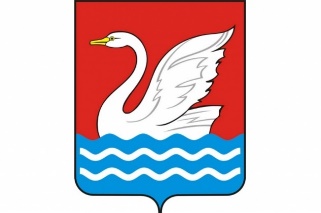 ГОРОДСКОЙ ОКРУГ ДОЛГОПРУДНЫЙ МОСКОВСКОЙ ОБЛАСТИУтверждена РаспоряжениемМинистерства энергетики Московской области от «____ »_________ 20__ г. №_________Схема теплоснабжениягородского округа Долгопрудный Московской областина период с 2021 до 2040 годаТом 2. Обосновывающие материалы (книги 2-18)Сведений, составляющих государственную тайну в соответствии с Указом Президента Российской Федерации от 30.11.1995 № 1203 «Об утверждении перечня сведений, отнесенных к государственной тайне», не содержится.Глава городского округа Долгопрудный                                          В.Ю. Юдин                                                                                              подпись, печатьРазработчик: ООО «Центр теплоэнергосбережений».Юр. адрес: 107078, г. Москва, ул. Новая Басманная, д. 19/1, офис 521Факт. адрес: 107078, г. Москва, ул. Новая Басманная, д. 19/1, офис 521Генеральный директор ООО «Центр теплоэнергосбережений»                                                 А.Х. Регинский                                                         подпись, печатьМосква,2021 г.СОДЕРЖАНИЕСписок таблицТаблица 2.1 – Распределение расчетных нагрузок по источникам тепловой энергии ГО Долгопрудный	17Таблица 2.2 – Потребление тепловой энергии за отопительный период и за год в целом	17Таблица 2.3 - Размещение перспективной застройки, планируемой к подключению к источникам системы централизованного теплоснабжения ГО Долгопрудный на расчетный срок до 2040 г.	20Таблица 2.4 - Размещение перспективной индивидуальной застройки, планируемой к оснащению индивидуальными источниками теплоснабжения (газовыми котлами) на территории ГО Долгопрудный на расчетный срок до 2040 г.	23Таблица 2.5 - Прогнозируемые приросты площадей строительных фондов, сгруппированные по расчетным элементам территориального деления	29Таблица 2.6 - Удельный расход тепловой энергии на отопление жилых зданий	31Таблица 2.7 - Удельный расход тепловой энергии на отопление и вентиляцию общественных зданий	32Таблица 2.8 - Расчетные (удельные) средние за год суточные расходы воды в зданиях общественного и промышленного назначения, л/сут, на одного потребителя	33Таблица 2.9 – Прогнозы приростов объемов потребления тепловой энергии с разделением по видам теплопотребления в каждом расчетном элементе территориального деления и в зоне действия каждого из существующих или предлагаемых для строительства источников тепловой энергии ГО Долгопрудный на каждом этапе, Гкал/ч	38Таблица 2.10 - Прогнозы приростов теплоносителя с разделением по видам теплопотребления в каждом расчетном элементе территориального деления и в зоне действия каждого из существующих или предлагаемых для строительства источников тепловой энергии ГО Долгопрудный на каждом этапе, м3/ч	38Таблица 2.11 - Прогнозы приростов годовых объемов потребления тепловой энергии с разделением по видам теплопотребления в каждом расчетном элементе территориального деления и в зоне действия каждого из существующих или предлагаемых для строительства источников тепловой энергии ГО Долгопрудный на каждом этапе, Гкал	39Таблица 2.12 - Прогнозы приростов объемов потребления тепловой энергии и теплоносителя с разделением по видам теплопотребления в зонах действия индивидуального теплоснабжения по ГО Долгопрудный	41Таблица 2.13 - Актуализированный прогноз перспективной застройки	43Таблица 4.1 – Балансы существующей тепловой мощности и перспективной тепловой нагрузки в зонах действия источников тепловой энергии ГО Долгопрудный на период 2020-2024 гг.	86Таблица 4.2 - Балансы существующей тепловой мощности и перспективной тепловой нагрузки в зонах действия источников тепловой энергии ГО Долгопрудный на период 2025-2029 гг.	92Таблица 4.3 - Балансы существующей тепловой мощности и перспективной тепловой нагрузки в зонах действия источников тепловой энергии ГО Долгопрудный на период 2030-2034 гг.	98Таблица 4.4 - Балансы существующей тепловой мощности и перспективной тепловой нагрузки в зонах действия источников тепловой энергии ГО Долгопрудный на период 2035-2040 гг.	105Таблица 4.5 - Балансы перспективной тепловой мощности и перспективной тепловой нагрузки в зонах действия источников тепловой энергии ГО Долгопрудный на период 2020-2040 гг. с учетом перераспределений тепловой нагрузки между котельными	115Таблица 4.6 - Существующие и перспективные значения установленной тепловой мощности источников тепловой энергии ГО Долгопрудный на каждом этапе	124Таблица 4.7 - Существующие и перспективные значения располагаемой тепловой мощности источников тепловой энергии ГО Долгопрудный на каждом этапе	125Таблица 4.8 - Существующие и перспективные значения тепловой мощности нетто источников тепловой энергии ГО Долгопрудный на каждом этапе	126Таблица 4.9 - Существующие и перспективные затраты тепловой мощности на собственные нужды мощности источников тепловой энергии ГО Долгопрудный на каждом этапе	128Таблица 4.10 - Существующие и перспективные значения тепловых потерь источников тепловой энергии ГО Долгопрудный на каждом этапе	129Таблица 4.11 - Существующие и перспективные значения резервов тепловой мощности нетто источников тепловой энергии ГО Долгопрудный на каждом этапе	130Таблица 4.12 - Резервы тепловой мощности источников тепловой энергии ГО Долгопрудный при обеспечении перспективной тепловой нагрузки потребителей	133Таблица 4.13 – Изменения перспективных балансов тепловой мощности источников тепловой энергии и тепловой нагрузки потребителей ГО Долгопрудный	136Таблица 5.1 –Техническое перевооружение существующих котельных с изменением установленной мощности	144Таблица 5.2 – Перечень новых котельных для обеспечения тепловой энергией перспективных потребителей, подключённых к централизованной системе теплоснабжения	145Таблица 5.3 – Инвестиции в систему теплоснабжения ГО Долгопрудный по выбранному варианту, тыс. руб.	147Таблица 5.4 – Инвестиции в систему теплоснабжения ГО Долгопрудный по видам мероприятий для выбранного варианта на каждом этапе	149Таблица 5.5 – Прогнозный среднегодовой тариф (ценовые (тарифные) последствия на каждом этапе для выбранного варианта)	149Таблица 5.6 –Перечень новых централизованных котельных для обеспечения перспективы 2040 в соответствии с Генеральным планом ГО Долгопрудный	150Таблица 6.1 - Перспективные нормативные потери сетевой воды в тепловых сетях	154Таблица 6.2 - Перспективные эксплуатационные расходы подпиточной воды, м3/ч	158Таблица 6.3 - Перспективные аварийные расходы подпиточной воды, м3/ч	159Таблица 6.4 - Баланс производительности водоподготовительных установок с учетом развития системы теплоснабжения ГО Долгопрудный	161Таблица 7.1 - Предложения по строительству и модернизации источников тепловой энергии ГО Долгопрудный	169Таблица 7.2 – Экспликация основного оборудования котельной ЖК «Бригантина»	179Таблица 7.3 –Характеристика тепловых сетей и объектов на них котельной БМК «Физтех- лицей»	180Таблица 7.4 –Перечень новых централизованных котельных для обеспечения перспективы 2040 в соответствии с Генеральным планом ГО Долгопрудный	182Таблица 7.5 - Предложения реконструкции и/или модернизации существующих источников тепловой энергии ГО Долгопрудный	183Таблица 7.6 – Результаты расчета эффективного радиуса теплоснабжения от централизованных источников ГО Долгопрудный (базовый период)	186Таблица 7.7 - Результаты расчета эффективного радиуса теплоснабжения от централизованных источников ГО Долгопрудный (2040 год)	187Таблица 8.1 - Реконструкция магистральных тепловых сетей, обеспечивающих перераспределение тепловой нагрузки	189Таблица 8.2 - Мероприятия по строительству участков тепловых сетей для обеспечения перспективной нагрузки	191Таблица 8.3 – Предложения по строительству, реконструкции и (или) модернизации тепловых сетей для повышения эффективности функционирования системы теплоснабжения	194Таблица 8.4 – Предложения по строительству тепловых сетей для обеспечения нормативной надежности и эффективности работы системы теплоснабжения	194Таблица 8.5 – Перечень участков тепловых сетей на территории ГО Долгопрудный, подлежащих реконструкции для обеспечения перспективных приростов тепловой нагрузки	195Таблица 8.6 – Перечень участков тепловых сетей на территории ГО Долгопрудный, подлежащих реконструкции для обеспечения перспективных приростов тепловой нагрузки	195Таблица 8.7 – Предложения по строительству, реконструкции и (или) модернизации ЦТП	195Таблица 9.1 - Температурные графики отпуска тепловой энергии для централизованного источника тепловой энергии ГО Долгопрудный	197Таблица 10.1 - Перспективное потребление топлива источниками тепловой энергии ГО Долгопрудный на период 2021 - 2024 гг.	202Таблица 10.2 - Перспективное потребление топлива источниками тепловой энергии ГО Долгопрудный на период 2025 - 2028 гг.	202Таблица 10.3 - Перспективное потребление топлива источниками тепловой энергии ГО Долгопрудный на период 2029 - 2032 гг.	203Таблица 10.4 - Перспективное потребление топлива источниками тепловой энергии ГО Долгопрудный на период 2033 - 2036 гг.	204Таблица 10.5 - Перспективное потребление топлива источниками тепловой энергии ГО Долгопрудный на период 2037 - 2040 гг.	205Таблица 10.6 - Длительность периода формирования объёма неснижаемого запаса топлива	208Таблица 10.7 – Значения перспективных ОНЗТ, ННЗТ, НЭЗТ для источников тепловой энергии ГО Долгопрудный	208Таблица 10.8 - Виды топлива для источников тепловой энергии ГО Долгопрудный	208Таблица 10.9 - Изменения в перспективных топливных балансах за период, предшествующий разработке схемы теплоснабжения	210Таблица 11.1 - Критерии надежности теплоснабжения ГО Долгопрудный	213Таблица 11.2 - Допустимое снижение подачи теплоты	218Таблица 12.1 – Оценка финансовых потребностей для осуществления строительства, реконструкции технического перевооружения и (или) модернизацию источников тепловой энергии и тепловых сетей (в текущих ценах)	222Таблица 12.2 - Прогноз индексов-дефляторов до 2040 г.	229Таблица 12.3 – Оценка финансовых потребностей для осуществления строительства, реконструкции технического перевооружения и (или) модернизацию источников тепловой энергии и тепловых сетей с учетом индексов МЭР (в прогнозных ценах)	230Таблица 12.4 - Предложения по источникам инвестиций, обеспечивающих финансовые потребности для осуществления строительства, реконструкции и технического перевооружения источников тепловой энергии	246Таблица 12.5 – Показатели эффективности инвестиций	257Таблица 12.6 - Предложения по источникам инвестиций, обеспечивающих финансовые потребности для осуществления строительства, реконструкции и технического перевооружения источников тепловой энергии	259Таблица 12.7 - Индексы-дефляторы, принятые для прогноза производственных расходов и тарифов на покупные энергоносители и воду	273Таблица 12.8 - Оценка финансовых потребностей для осуществления строительства, реконструкции технического перевооружения и (или) модернизацию источников тепловой энергии и тепловых сетей по направлениям (в текущих ценах)	275Таблица 12.9 – Результаты расчета динамики формирования ценовых (тарифных) экономически обоснованных последствий для потребителей при реализации программ строительства, реконструкции, технического перевооружения и (или) модернизации систем теплоснабжения в ГО Долгопрудный	276Таблица 12.10 – Описание изменений в оценке финансовых потребностей в строительство, реконструкцию, техническое перевооружение источников тепловой энергии и тепловых сетей между схемами теплоснабжения ГО Долгопрудный разрабатываемой в 2018 г. и настоящей, разрабатываемой в 2021г.	278Таблица 12.12 – Описание изменений по источникам инвестиций в строительство, реконструкцию, техническое перевооружение источников тепловой энергии и тепловых сетей между схемами теплоснабжения ГО Долгопрудный разрабатываемой в 2018 г. и настоящей, разрабатываемой в 2021г.	278Таблица 13.1 – Число отказов прекращений подачи тепловой энергии, теплоносителя в результате технологических нарушений на тепловых сетях по ГО Долгопрудный	280Таблица 13.2 – Число прекращений подачи тепловой энергии, теплоносителя в результате технологических нарушений на источниках тепловой энергии ГО Долгопрудный	281Таблица 13.3 - Удельный расход условного топлива на единицу тепловой энергии, отпускаемой с коллекторов, существующих и предлагаемых к строительству источников тепловой энергии ГО Долгопрудный	282Таблица 13.4 - Отношение величины технологических потерь тепловой энергии к материальной характеристике тепловой сети ГО Долгопрудный	285Таблица 13.5 - Коэффициент использования установленной тепловой мощности	290Таблица 13.6 - Удельная материальная характеристика тепловых сетей, приведенная к расчетной тепловой нагрузке	293Таблица 13.7 - Доля тепловой энергии, выработанной в комбинированном режиме	297Таблица 13.8 - Удельный расход условного топлива на отпуск электрической энергии	298Таблица 13.9 - Доля отпуска тепловой энергии, осуществляемого потребителям по приборам учета	300Таблица 13.10 - Средневзвешенный (по материальной характеристике) срок эксплуатации тепловых сетей	301Таблица 13.11 – Обобщенный средневзвешенный (по материальной характеристике) срок эксплуатации тепловых сетей	329Таблица 13.12 - Отношение материальной характеристики тепловых сетей, реконструированных за год, к общей материальной характеристике тепловых сетей	332Таблица 13.13 - Отношение установленной тепловой мощности оборудования источников тепловой энергии, реконструированного за год, к общей установленной тепловой мощности источников тепловой энергии сетей	337Таблица 13.14 - Значения целевых показателей реализации схемы теплоснабжения ГО Долгопрудный	344Таблица 14.1 – Результаты расчета тарифно-балансовых моделей теплоснабжения для потребителей при реализации программ строительства, реконструкции, технического перевооружения и (или) модернизации систем теплоснабжения в ГО Долгопрудный	364Таблица 14.2 – Объем инвестиций на реализацию мероприятий по строительству, реконструкции и техническому перевооружению и (или) модернизации источников тепловой энергии и тепловых сетей в ГО Долгопрудный (в текущих ценах)	364Таблица 14.3 - Прогноз тарифа без учета мероприятий по строительству, реконструкции и техническому перевооружению и (или) модернизации источников тепловой энергии и тепловых сетей, с учётом индексов-дефляторов МЭР на тепловую энергию по единой теплоснабжающей организации в сфере теплоснабжения в ГО Долгопрудный	365Таблица 14.4 - Прогноз тарифа с учетом мероприятий по строительству, реконструкции и техническому перевооружению и (или) модернизации источников тепловой энергии и тепловых сетей, на тепловую энергию по единой теплоснабжающей организации в сфере теплоснабжения в ГО Долгопрудный	365Таблица 14.5 – Прогноз тарифа для альтернативной котельной в ГО Долгопрудный, рассчитанного по методике Минэнерго России на 2022г.	365Таблица 14.6 – Прогноз тарифа для альтернативной котельной в ГО Долгопрудный, рассчитанного по методике Минэнерго России на период до 2040г. (базовый и с учетом индексов МЭР)	368Таблица 14.7 - Результаты оценки ценовых (тарифных) последствий по единой теплоснабжающей организации действующей в сфере теплоснабжения в ГО Долгопрудный - без учета мероприятий по строительству, реконструкции и техническому перевооружению и (или) модернизации источников тепловой энергии и тепловых сетей, с учётом индексов-дефляторов МЭР на тепловую энергию и с учетом указанных мероприятий, по Альтернативной котельной – с учётом индексов-дефляторов МЭР и при базовом тарифе	370Таблица 14.8 - Описание изменений (фактических данных) в оценке ценовых (тарифных) последствий реализации проектов схемы теплоснабжения между схемами теплоснабжения ГО Долгопрудный разрабатываемой в 2018 г. и настоящей, разрабатываемой в 2021г.	370Таблица 15.1 - Реестр существующих систем теплоснабжения в границах ГО Долгопрудный	372Таблица 15.2 – Границы зон деятельности ЕТО	378Таблица 16.1 - Перечень проектов с мероприятиями по строительству, реконструкции и техническому перевооружению и или (модернизации) источников тепловой энергии, включенных в Схему теплоснабжения ГО Долгопрудный	384Таблица 16.2 - Перечень проектов, с мероприятиями по строительству, реконструкции, техническому перевооружению и (или) модернизации тепловых сетей и сооружений на них, включенных в Схему теплоснабжения ГО Долгопрудный	387Таблица 16.3 – Сводные данные объемов инвестиций проектов по строительству, реконструкции и (или) модернизации источников тепловой энергии, тепловых сетей и сооружений на них, включенных в схему теплоснабжения в ГО Долгопрудный	398Список рисунковРисунок 2.1 - Размещение перспективной застройки ГО Долгопрудный	24Рисунок 2.2 - Размещение перспективной застройки ГО Долгопрудный	25Рисунок 2.3 - Размещение перспективной застройки ГО Долгопрудный	26Рисунок 2.4 - Размещение перспективной застройки ГО Долгопрудный	27Рисунок 2.5 - Размещение перспективной застройки ГО Долгопрудный	28Рисунок 3.1 – Карта (схема) границ ГО Долгопрудный	47Рисунок 3.2 - Графическое отображение электронной модели (представление объектов системы теплоснабжения)	49Рисунок 3.3 - Графическое отображение электронной модели (теплогидравлический расчет)	50Рисунок 3.4 - Графическое отображение электронной модели (построение пьезометрических графиков)	51Рисунок 3.5 – Общий вид зон действия источников тепловой энергии на территории ГО Долгопрудный	54Рисунок 3.6 – Зона действия Котельная мкр. Павельцево, Котельная АО «Вегетта», Котельная ул.Ленинградская д.19, Котельная ул.Станционная д.1	55Рисунок 3.7 – Зона действия Котельная ул.Заводская д.2, Котельная ул.Заводская д.15, Котельная ул. Спортивная, д.3а, Котельная Бригантина, АИТ-6 по ул. Новый бульвар 17а, АИТ-7 Лихачёвский пр., д.74а, АИТ-8 Лихачёвский пр., д.68 к.4	56Рисунок 3.8 – Зона действия Котельная ул.Первомайская д.40, Котельная ПАО «ДНПП», Котельная ГОУ ВПО «МФТИ», Котельная ОАО «ПО «ТОС», Модульная котельная	57Рисунок 3.9 – Зона действия Котельной ул.Речная 14	58Рисунок 3.10 – Зона действия Котельная ул.Театральная, д.7, Котельная ул.Октябрьская д.22. корп.4, Котельная №103, Котельная №94	59Рисунок 3.11 - Зоны действия ресурсоснабжающих организаций ГО Долгопрудный	60Рисунок 3.12 - Графическое представление зон и объектов перспективного строительства на территории ГО Долгопрудный	64Рисунок 3.13 - Графическое представление зон и объектов перспективного строительства на территории ГО Долгопрудный	65Рисунок 3.14 - Графическое представление зон и объектов перспективного строительства на территории ГО Долгопрудный	66Рисунок 3.15 - Графическое представление зон и объектов	67Рисунок 3.16 - Графическое представление зон действия новой БМК «Физтех-лицей»	68Рисунок 3.17 - Графическое представление зон действия новой Котельной № 1П	69Рисунок 3.18 - Графическое представление зон действия новой Котельной № 2П	70Рисунок 3.19 - Графическое представление зон действия новой Котельной № 3П	70Рисунок 3.20 - Графическое представление зон действия новой Котельной № 4П	71Рисунок 3.21 - Графическое представление зон действия новой Котельной Бригантина	71Рисунок 3.22 – Зоны действия источников тепловой энергии (существующих и перспективных)	73Рисунок 3.23 - Перспективные зоны действия ресурсоснабжающих организаций на территории ГО Долгопрудный	74Рисунок 3.24 – Расчетный путь движения теплоносителя от Котельной № 1П до перспективного потребителя ГП 37	75Рисунок 3.25 – Пьезометрический график вдоль расчетного пути от Котельной № 1П до перспективного потребителя ГП 37	76Рисунок 3.26 - Расчетный путь движения теплоносителя от Котельная Бригантина до перспективного потребителя ГП 2.1	77Рисунок 3.27 - Пьезометрический график вдоль расчетного пути от Котельная Бригантина до перспективного потребителя ГП 2.1	78Рисунок 3.28 - Расчетный путь движения теплоносителя от Котельной ул. Ленинградская 19 до потребителя Школа №4	79Рисунок 3.29 - Пьезометрический график вдоль расчетного пути от Котельной ул. Ленинградская 19 до потребителя Школа №4	80Рисунок 3.30 - Расчетный путь движения теплоносителя от БМК «Физтех-лицей» до перспективного потребителя ГП 29	81Рисунок 3.31 - Пьезометрический график вдоль расчетного пути от БМК «Физтех-лицей» до перспективного потребителя ГП 29	82Рисунок 7.1 - Письмо № 01/1713 от 25.12.2019 от ОАО «ПО «ТОС» в администрацию ГО Долгопрудный	176Рисунок 15.1 – Зоны деятельности ЕТО – МУП «Инженерные сети г. Долгопрудного» в границах ГО Долгопрудный	379Книга 2. Существующее и перспективное потребление тепловой энергии на цели теплоснабжения.Часть 1. Данные базового уровня потребления тепла на цели теплоснабженияСогласно результатам обработки, исходных данных показатели спроса на тепловую присоединенная нагрузка потребителей тепловой энергии ГО Долгопрудный в зонах действия источников теплоты (котельных) на момент актуализации схемы теплоснабжения составляет 330,93 Гкал/ч.Распределение расчетных нагрузок по источникам тепловой энергии ГО Долгопрудный с разбивкой по видам теплопотребления представлено в таблице 2.1.Таблица 2.1 – Распределение расчетных нагрузок по источникам тепловой энергии ГО ДолгопрудныйЗначения потребления тепловой энергии за отопительный период определены исходя из продолжительности отопительного периода, согласно действующим нормам, равного 204 дням. Значения потребления тепловой энергии за год рассчитаны исходя из планового ремонта тепловых сетей в межотопительный период продолжительностью 15 дней. Данные представлены в таблице 2.2.Таблица 2.2 – Потребление тепловой энергии за отопительный период и за год в целомЧасть 2. Прогнозы приростов на каждом этапе площади строительных фондов, сгруппированные по расчетным элементам территориального деления и по зонам действия источников тепловой энергии с разделением объектов строительства на многоквартирные дома, индивидуальные жилые дома, общественные здания, производственные здания промышленных предприятий, на каждом этапеВ соответствии с Законом Московской области от 25.02.2005 г. № 56/2005-ОЗ «О статусе и границе городского округа Долгопрудный» и Законом Московской области от 23.03.2012 № 20/2013-ОЗ «О внесении изменений в Закон Московской области «О статусе и границе городского округа Долгопрудный"», муниципальное образование «город Долгопрудный Московской области» наделен статусом городского округа Долгопрудный Московской области (далее – ГО Долгопрудный). В соответствии с законом, административным центром ГО Долгопрудный является город Долгопрудный.Общая площадь ГО Долгопрудный в установленных границах - 3052 га, на территории которого расположены микрорайоны Павельцево, Шереметьевский, Хлебниково, Центральный, Старый город, садоводческие товарищества. В границы округа, помимо жилых микрорайонов, включены земли сельскохозяйственного назначения, производственные территории и кварталы лесопарка.В качестве расчетных элементов территориального деления в генеральном плане города были приняты планировочные районы – Водники, Лихачёво, Центральный, Гнилуши, Старый город, Шереметьевский, Гранитный, Хлебниково.Для определения перспективного спроса на тепловую энергию сформирован прогноз перспективной застройки и изменения численности населения города на период до 2040 года на основе фактических темпов застройки с использованием следующих исходных данных:проект генерального плана городского округа Долгопрудный до 2040 года (внесение изменений в генеральный план ГО Долгопрудный МО от 11.09.2019 №523-ПА/н), утвержденный постановлением Администрации города Долгопрудный;технических условий на подключение объектов-потребителей к тепловым сетям МУП «Инженерные сети г. Долгопрудного».На перспективу до 2040 года развитие городского округа Долгопрудный рассмотрено по сценарию, определенному в генеральном плане и плане реализации, с учетом корректировок, внесенных по результатам оценки текущей ситуации. Предполагается строительство новых зданий на свободных площадках.Как и ранее, прогноз перспективной застройки и перспективной тепловой нагрузки формировался территориально-распределенным в границах города. В соответствии с Методическими рекомендациями по разработке схем теплоснабжения в качестве расчетного элемента территориального принят кадастровый квартал. Размещение перспективной застройки, планируемой к подключению к источникам системы централизованного теплоснабжения ГО Долгопрудный на расчетный срок до 2040 г. с разбивкой по периодам в разрезе элементов территориального деления города представлено в таблице 2.3 и на рисунках 2.1 - 2.5.Размещение перспективной индивидуальной застройки, планируемой к оснащению индивидуальными источниками теплоснабжения (газовыми котлами) на территории ГО Долгопрудный на расчетный срок до 2040 г. с разбивкой по периодам в разрезе элементов территориального деления города представлено в таблице 2.4.Таблица 2.3 - Размещение перспективной застройки, планируемой к подключению к источникам системы централизованного теплоснабжения ГО Долгопрудный на расчетный срок до 2040 г.Таблица 2.4 - Размещение перспективной индивидуальной застройки, планируемой к оснащению индивидуальными источниками теплоснабжения (газовыми котлами) на территории ГО Долгопрудный на расчетный срок до 2040 г.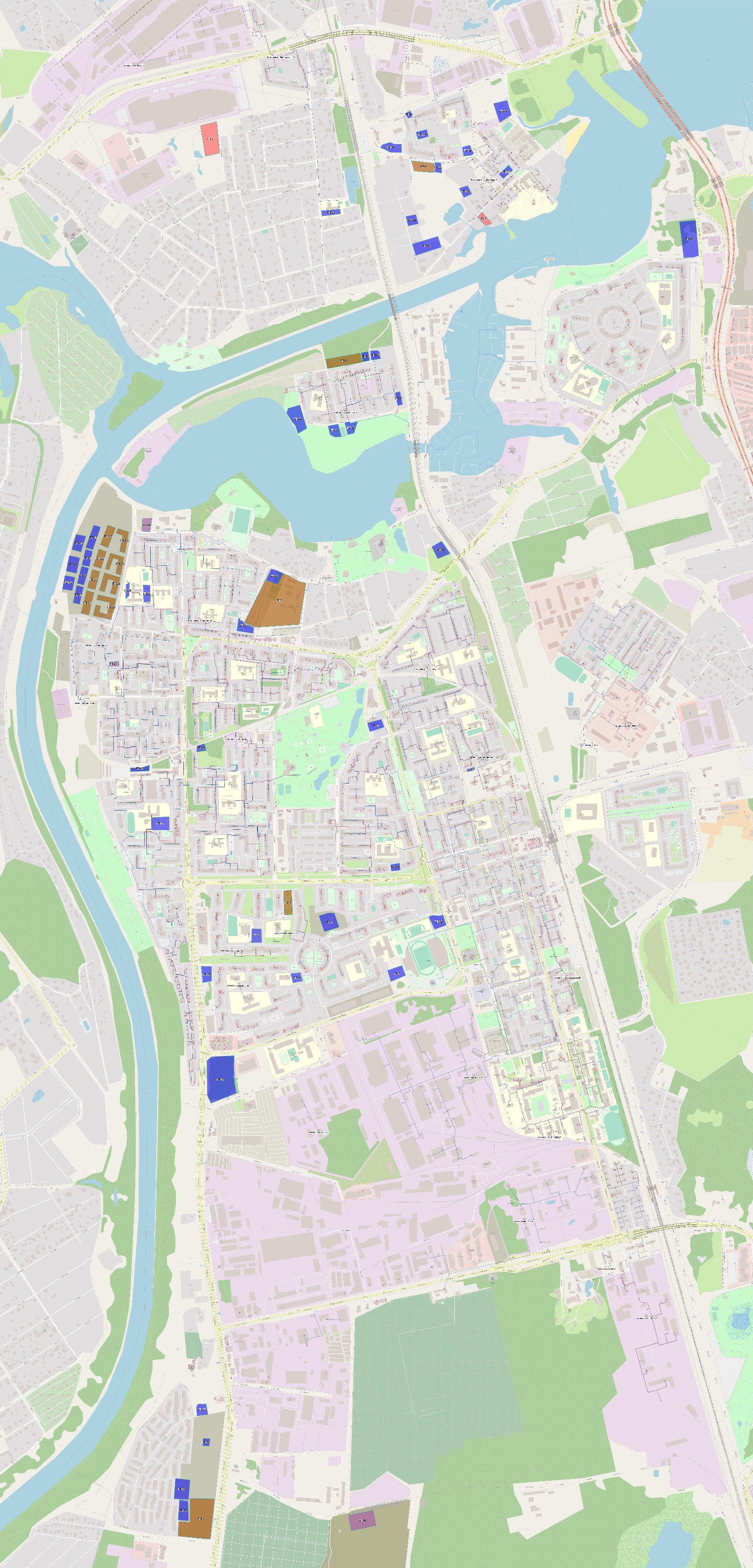 Рисунок 2.1 - Размещение перспективной застройки ГО Долгопрудный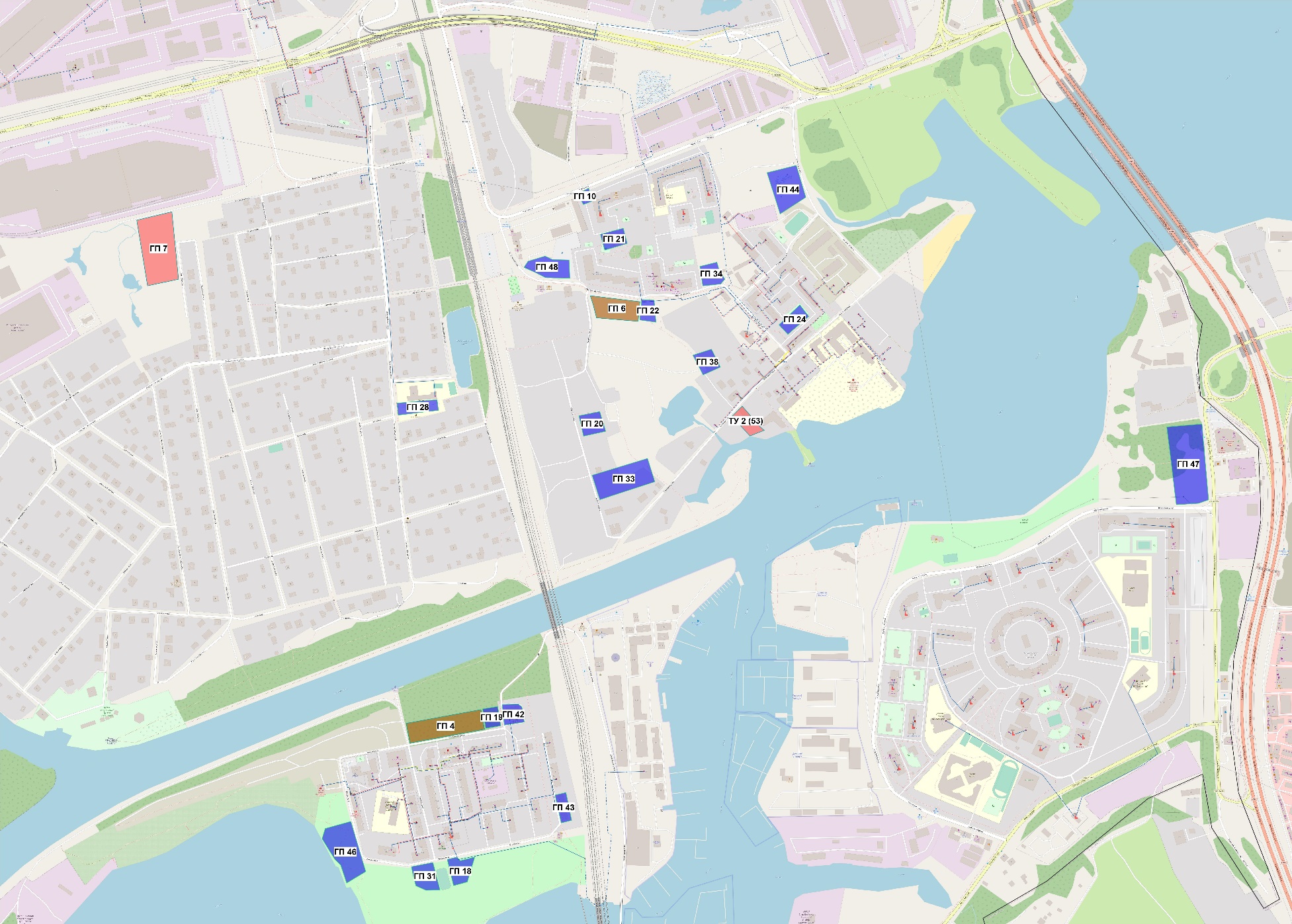 Рисунок 2.2 - Размещение перспективной застройки ГО Долгопрудный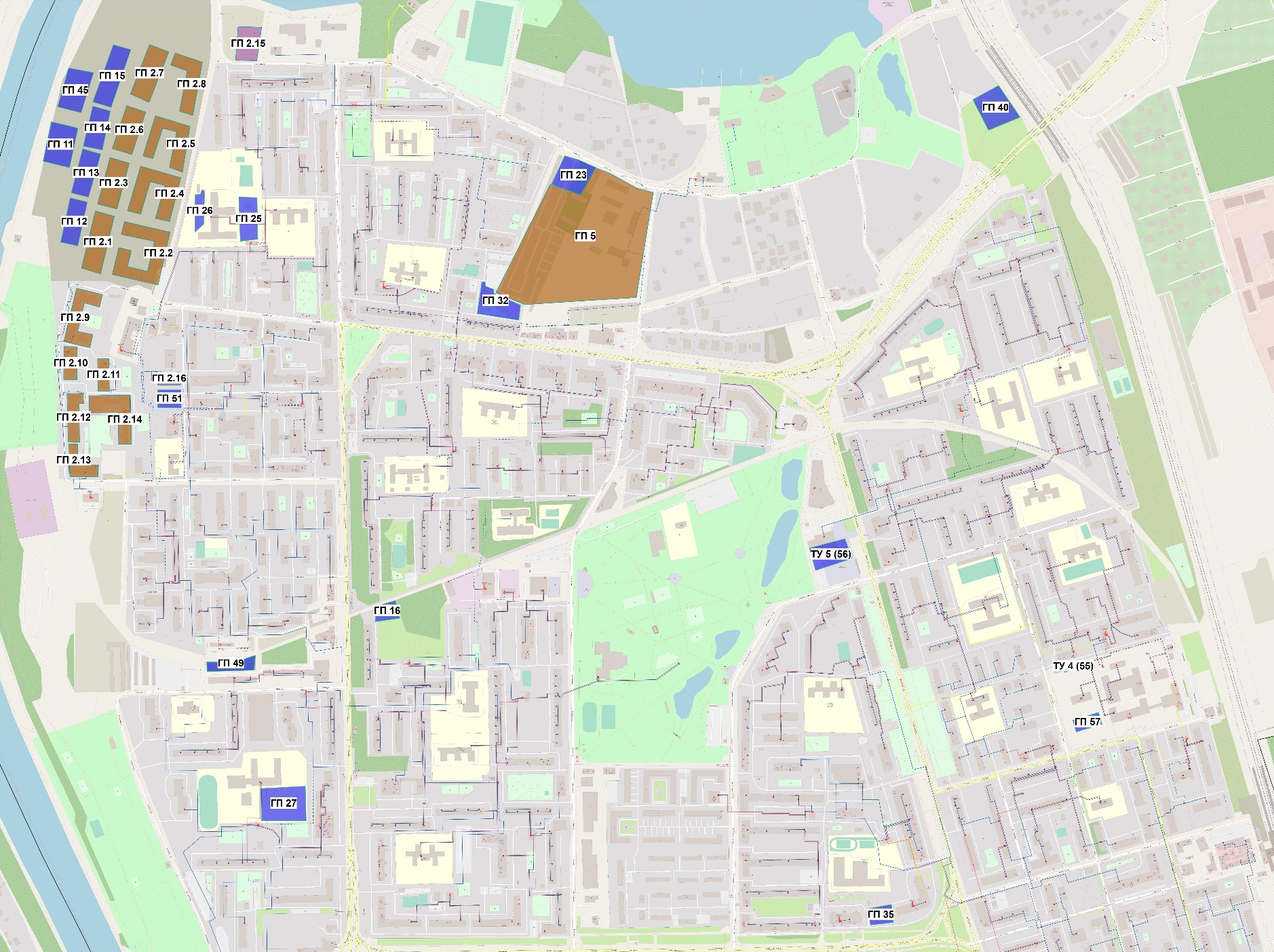 Рисунок 2.3 - Размещение перспективной застройки ГО Долгопрудный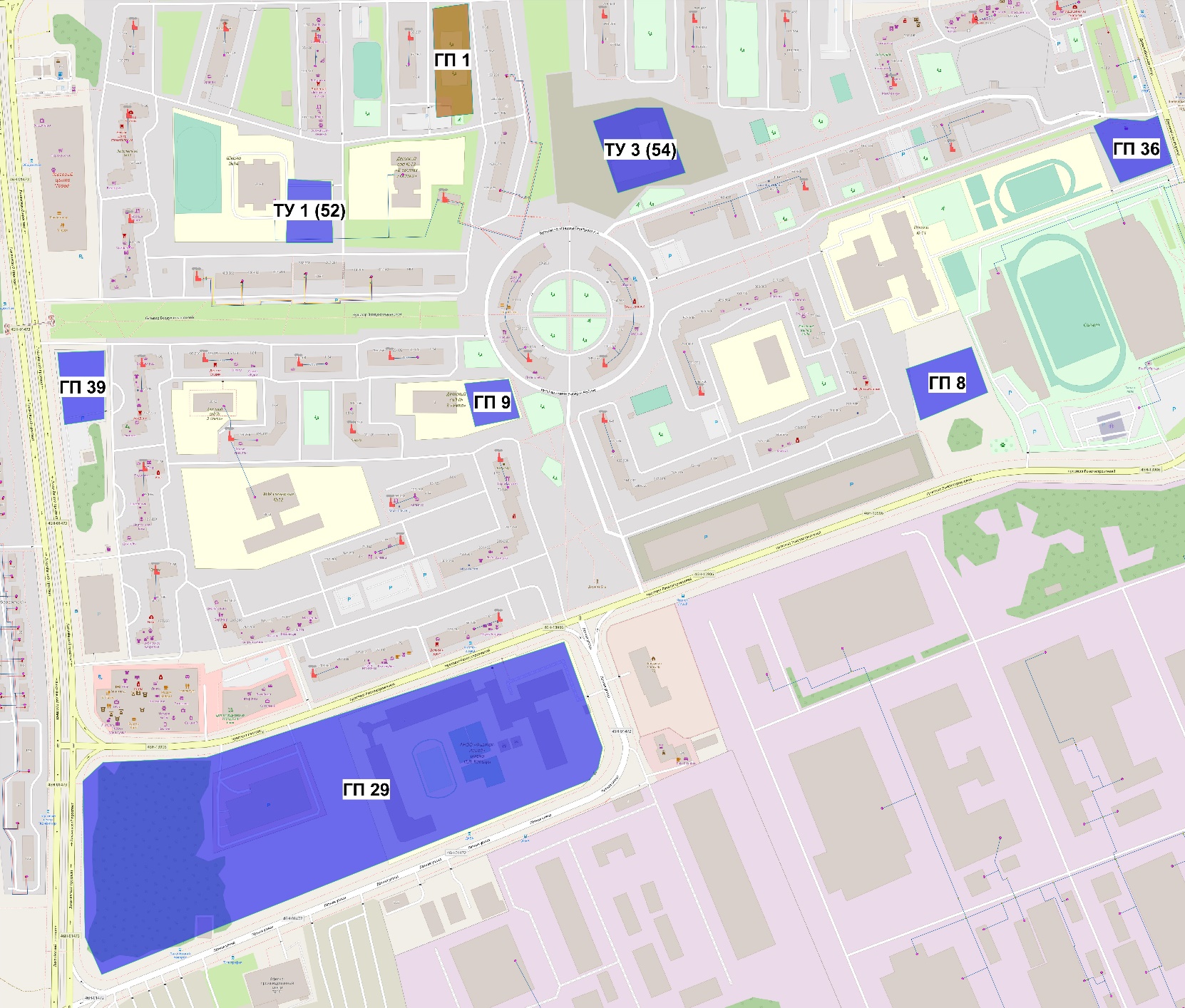 Рисунок 2.4 - Размещение перспективной застройки ГО Долгопрудный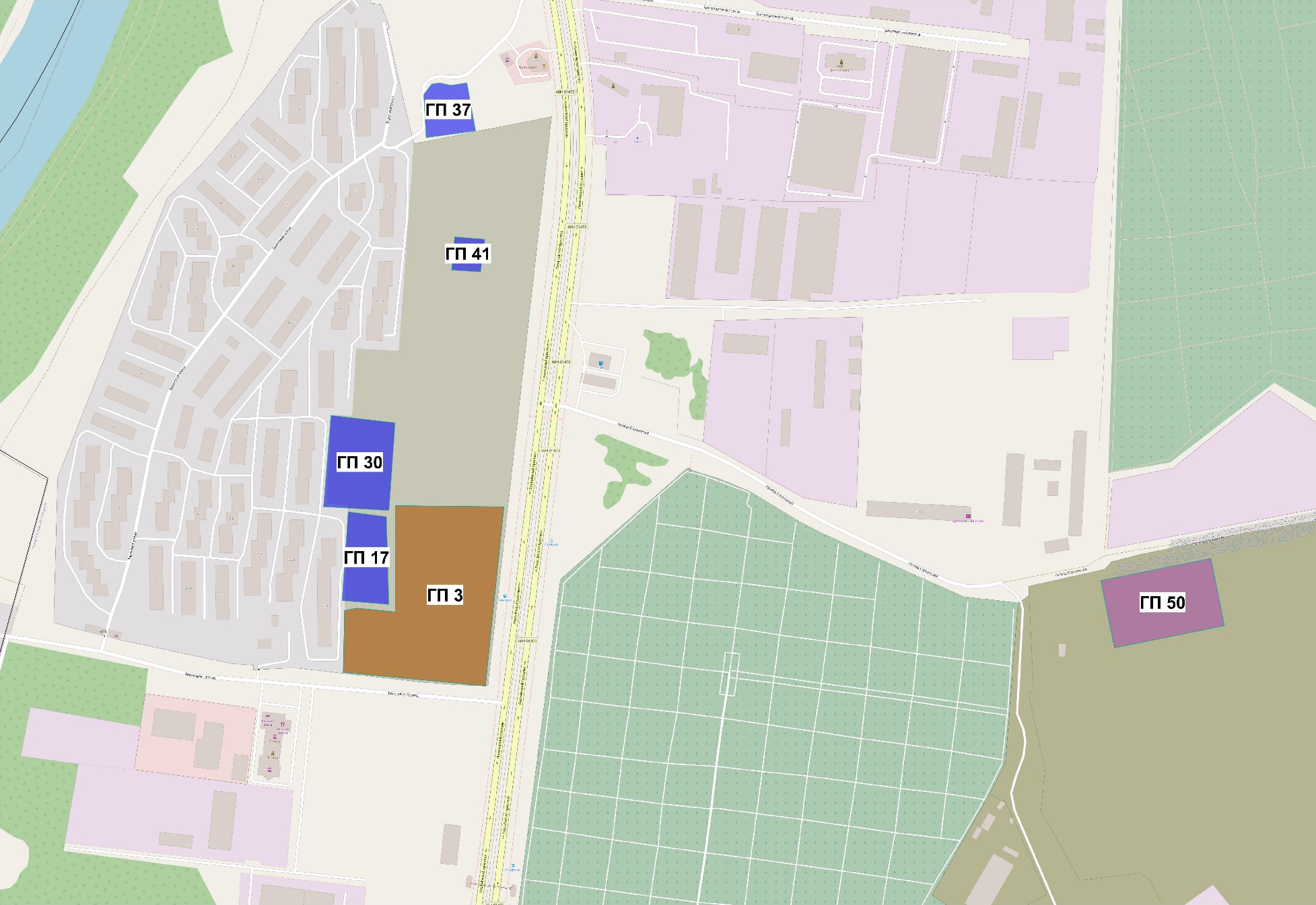 Рисунок 2.5 - Размещение перспективной застройки ГО ДолгопрудныйПрогнозируемые приросты площадей строительных фондов, сгруппированные по расчетным элементам территориального деления с разделением объектов строительства на многоквартирные жилые дома (МКД), а также бюджетные и прочие учреждения на каждом этапе расчетного срока и в целом на период с 2021 по 2040 гг. представлены в таблице 2.5.Таблица 2.5 - Прогнозируемые приросты площадей строительных фондов, сгруппированные по расчетным элементам территориального деленияЧасть 3. Прогнозы перспективных удельных расходов тепловой энергии на отопление, вентиляцию и горячее водоснабжение, согласованных с требованиями к энергетической эффективности объектов теплопотребления, устанавливаемых в соответствии с законодательством Российской Федерации для каждого периодаПрогноз перспективных удельных расходов тепловой энергии на отопление, вентиляцию и горячее водоснабжение сельского поселения на перспективу до 2040 г. выполнен на основании предоставленных данных по поселению и с учетом требований к энергетической эффективности объектов теплопотребления, устанавливаемых в соответствии с законодательством Российской Федерации.Для расчета перспективных тепловых нагрузок жилищно-коммунального сектора приняты удельные расходы тепловой энергии на отопление и вентиляцию жилых и общественных зданий в соответствии с СП 50.13330.2012 актуализированная редакция СНиП 23-002-2003 «Тепловая защита зданий» (утв. приказом Министерства регионального развития РФ от 30 июня 2012 г. №265, дата введения 1 июля 2013 г.). Удельные расходы тепловой энергии представлены соответственно в таблицах 2.6 - 2.7.Таблица 2.6 - Удельный расход тепловой энергии на отопление жилых зданийТаблица 2.7 - Удельный расход тепловой энергии на отопление и вентиляцию общественных зданийУдельные расходы тепловой энергии на горячее водоснабжение были приняты в соответствии с СП 30.13330.2012 Внутренний водопровод и канализация зданий. Актуализированная редакция СНиП 2.04.01-85* (утв. приказом Министерства регионального развития РФ от 29 декабря 2011 г. №626, дата введения 1 января 2013 г.)Удельные расходы тепловой энергии на горячее водоснабжение на одного человека в жилых и общественных зданиях представлены в таблице 2.8.Таблица 2.8 - Расчетные (удельные) средние за год суточные расходы воды в зданиях общественного и промышленного назначения, л/сут, на одного потребителяЧасть 4. Прогнозы приростов объемов потребления тепловой энергии (мощности) и теплоносителя с разделением по видам теплопотребления в каждом расчетном элементе территориального деления и в зоне действия каждого из существующих или предлагаемых для строительства источников тепловой энергии на каждом этапеПрогнозы приростов объемов потребления тепловой энергии с разделением по видам теплопотребления в расчетных элементах территориального деления и в зонах действия источников теплоснабжения на каждом этапе рассчитаны по «Методическим указаниям по определению расходов топлива, электроэнергии, воды на выработку теплоты отопительными котельными коммунальных теплоэнергетических предприятий».Количество потребляемой теплоты, (Гкал) определяется по формуле:где  - количество теплоты, потребляемое i-м потребителем;Потребляемая теплота складывается из количеств теплоты, требуемой на нужды отпления, вентиляции и горячего водоснабжения, (Гкал):где  - количество теплоты, требуемое для отпления, (Гкал); - количество теплоты, требуемое для вентиляции, (Гкал); - количество теплоты, требуемое для нужд горячего водоснабжения, (Гкал).Количество теплоты, (Гкал) за расчетный период (месяц, квартал, год) в общем случае определяется по формуле:где  - максимальный тепловой поток (тепловая нагрузка) на отопление, (Гкал/ч); - средняя расчетная температура внутреннего воздуха отапливаемых зданий, принимается, для условий ГО Долгопрудный +18 °С; - средняя температура наружного воздуха за расчетный период, для условий ГО Долгопрудный за отопительный период = -2,2 С - расчетная температура наружного воздуха для проектирования отпления, для ГО Долгопрудный  = -26 С.° - продолжительность работы системы отпления за расчетный период, для системы отпления в условиях ГО Долгопрудный,  =  204 суток;24 - продолжительность работы системы отпления в сутки, ч;Потребность в теплоте на вентиляцию для зданий рассчитывается при наличии в них систем вентиляции с механическим побуждением.Количество теплоты, требуемое для вентиляции здания за расчетный период, определяется по формуле:, ккалгде  - средняя температура наружного воздуха за расчетный период, °С; - усредненное число часов работы системы вентиляции в течение сут.; - продолжительность работы системы вентиляции за расчетный период.Расход теплоты на горячее водоснабжение в общем случае определяется по формуле: , Гкалгде  – расход теплоты на подогрев воды в отопительный период, Гкал; - расход теплоты на подогрев воды в неотопительный период, Гкал;, Гкал, Гкалгде  - норма расхода горячей воды на горячее водоснабжение на единицу измерения для потребителя, л/(сутчел.); – количество единиц измерения, отнесенное к суткам или сменам (число жителей, учащихся в учебных заведениях, мест в больнице и т.п.);th - температура горячей воды в местах водоразбора принята в соответствии со СНиП 2.04.01-85* «Внутренний водопровод и канализация зданий», °С (65°С); – удельная теплоемкость горячей воды, принимается 1 ккал/(кгоС); – плотность горячей воды, принимается равной 0,980557 кг/л; - температура холодной (водопроводной) воды в отопительном периоде, принимается при отсутствии данных 5 °С; - температура холодной (водопроводной) воды в неотопительном периоде, принимается при отсутствии данных 15 °С;  - продолжительность работы системы горячего водоснабжения соответственно в отопительном и неотопительном периодах, сут.; - коэффициент, учитывающий изменение среднего расхода воды на горячее водоснабжение в неотопительный период по отношению к отопительному периоду, принимаемый при отсутствии данных для жилищно-коммунального сектора равным 0,8, для предприятий – 1.Прогнозы приростов объемов потребления тепловой энергии по ГО Долгопрудный (с учетом приростов объемов теплопотребления на каждом этапе расчетного срока) приведены в таблице 2.9.Прогнозы приростов объемов теплоносителя на нужды теплоснабжения объектов перспективного строительства по ГО Долгопрудный (с учетом приростов объемов теплопотребления на каждом этапе расчетного срока) приведены в таблице 2.10.Прогнозный прирост годового потребления тепловой энергии по периодам и на расчетный срок в целом приведено в таблице 2.11.Таблица 2.9 – Прогнозы приростов объемов потребления тепловой энергии с разделением по видам теплопотребления в каждом расчетном элементе территориального деления и в зоне действия каждого из существующих или предлагаемых для строительства источников тепловой энергии ГО Долгопрудный на каждом этапе, Гкал/чТаблица 2.10 - Прогнозы приростов теплоносителя с разделением по видам теплопотребления в каждом расчетном элементе территориального деления и в зоне действия каждого из существующих или предлагаемых для строительства источников тепловой энергии ГО Долгопрудный на каждом этапе, м3/чТаблица 2.11 - Прогнозы приростов годовых объемов потребления тепловой энергии с разделением по видам теплопотребления в каждом расчетном элементе территориального деления и в зоне действия каждого из существующих или предлагаемых для строительства источников тепловой энергии ГО Долгопрудный на каждом этапе, ГкалЧасть 5. Прогнозы приростов объемов потребления тепловой энергии (мощности) и теплоносителя с разделением по видам теплопотребления в зонах действия индивидуального теплоснабжения на каждом этапеПрогнозы приростов площади индивидуального жилищного строительства в течение срока реализации схемы теплоснабжения до 2040 года по элементам территориального деления, приведены в п/п 2.2 настоящей книги в таблице 2.4.Прогнозы приростов объемов потребления тепловой энергии и теплоносителя с разделением по видам теплопотребления в зонах действия индивидуального теплоснабжения по ГО Долгопрудный представлены в таблице 2.12.В перспективе потребителей с индивидуальным потреблением тепла подключать к сетям централизованного теплоснабжения не планируется, поэтому, в дальнейшем в схеме централизованного теплоснабжения потребители, получающие тепловую энергию от индивидуальных источников тепла рассматриваться не будут в связи с отсутствием развития.Таблица 2.12 - Прогнозы приростов объемов потребления тепловой энергии и теплоносителя с разделением по видам теплопотребления в зонах действия индивидуального теплоснабжения по ГО ДолгопрудныйЧасть 6. Прогнозы приростов объемов потребления тепловой энергии (мощности) и теплоносителя объектами, расположенными в производственных зонах, при условии возможных изменений производственных зон и их перепрофилирования и приростов объемов потребления тепловой энергии (мощности) производственными объектами с разделением по видам теплопотребления и по видам теплоносителя (горячая вода и пар) в зоне действия каждого из существующих или предлагаемых для строительства источников тепловой энергии на каждом этапеВ соответствии с данными по приростам площадей строительных фондов в ГО Долгопрудный в период 2021 – 2040 гг. изменение производственных зон, их перепрофилирование и строительство новых производственных объектов, подключаемых к тепловым сетям системы централизованного теплоснабжения, в их черте не планируется.Часть 7. Перечень объектов теплопотребления, подключенных к тепловым сетям существующих систем теплоснабжения в период, предшествующий актуализации схемы теплоснабженияОбъекты теплопотребления, подключенных к тепловым сетям системы централизованного теплоснабжения ГО Долгопрудный в период, предшествующий актуализации схемы теплоснабжения, не зафиксированы.Часть 8. Актуализированный прогноз перспективной застройки относительно указанного в утвержденной схеме теплоснабжения прогноза перспективной застройкиНа момент разработки настоящей схемы теплоснабжения ГО Долгопрудный на период с 2021 до 2040 года (базовый 2020 г.) действует схема теплоснабжения ГО Долгопрудный на период до 2029 года (базовый - 2014 г.), утвержденная Постановлением Администрации ГО Долгопрудный от 01.12.2014 №995ПА. В 2018 году проводилась актуализация действующей схемы теплоснабжения ГО Долгопрудный на период с 2018 до 2034 г. (базовый - 2017 г.). Однако документ в установленном порядке, Министерством жилищно-коммунального хозяйства Московской области, не утвержден.Актуализированный прогноз перспективной застройки в зоне действия централизованного теплоснабжения на период 2021-2040 гг. представлен в таблице 2.13.Таблица 2.13 - Актуализированный прогноз перспективной застройкиКнига 3. Электронная модель системы теплоснабжения поселения, городского округа (корректировка существующей модели). Часть 1. Существующее положение системы теплоснабженияОписание расчетных единиц территориального деления, включая административноеВ соответствии с Законом Московской области от 25.02.2005 г. № 56/2005-ОЗ «О статусе и границе городского округа Долгопрудный» и Законом Московской области от 23.03.2012 № 20/2013-ОЗ «О внесении изменений в Закон Московской области «О статусе и границе городского округа Долгопрудный"», муниципальное образование «город Долгопрудный Московской области» наделен статусом городского округа Долгопрудный Московской области (далее – ГО Долгопрудный). В соответствии с законом, административным центром ГО Долгопрудный является город Долгопрудный.ГО Долгопрудный расположен в 18 км на север по железной дороге от Савёловского вокзала, в непосредственной близости от Москвы и граничит:с юга и юго-востока-с территорией города Москвы (граница проходит по 80-81 км МКАД);с юго-запада и запада-с территорией ГО Химки;с севера и северо-запада-с территорией ГО Мытищи.Основными планировочными осями рассматриваемой территории являются Савеловское направление МЖД, автодорога Москва-Дмитров-Дубна и Лихачевское шоссе, пересекающие рассматриваемую территорию с юга на север.Общая площадь ГО Долгопрудный в установленных границах - 3052 га, на территории которого расположены микрорайоны Павельцево, Шереметьевский, Хлебниково, Центральный, Старый город, садоводческие товарищества. В границы округа, помимо жилых микрорайонов, включены земли сельскохозяйственного назначения, производственные территории и кварталы лесопарка.Общая численность постоянного населения ГО Долгопрудный округа по данным государственной статистической отчётности по состоянию на 31.12.2020 г. составляет 116 038 человек. За период с 2010 по 2020 гг. численность населения увеличилась на 25082 человека или на 21,6 %.В качестве расчетных элементов территориального деления в генеральном плане города были приняты планировочные районы – Водники, Лихачёво, Центральный, Гнилуши, Старый город, Шереметьевский, Гранитный, Хлебниково.Карта территории ГО Долгопрудный приведена на рисунке 3.1.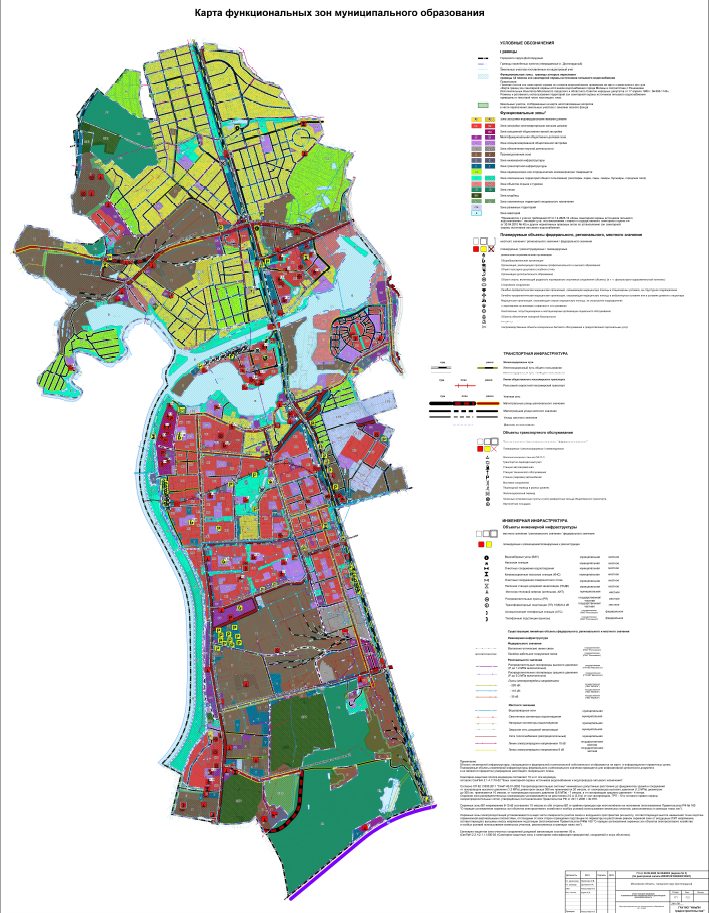 Рисунок 3.1 – Карта (схема) границ ГО ДолгопрудныйГрафическое представление существующих объектов системы теплоснабжения с привязкой к топографической основе поселения, городского округа и с полным топологическим описанием связности объектовАнализируя технические и информационные возможности и проведя сравнительный анализ возможностей ГИС (во время разработки аналогичных проектов, параллельно велась разработка электронных моделей схем теплоснабжения поселений во всех вышеперечисленных ГИС), наилучший результат по параметрам точности расчетов, удобству использования ГИС, информационной составляющей, возможностям, предоставленным пользователю и другим показателям, показала ГИС ZuluThermo 8.0.Пакет ZuluThermo 8.0. позволяет создать расчетную математическую модель сети, выполнить паспортизацию сети, и на основе созданной модели решать информационные задачи, задачи топологического анализа, и выполнять различные теплогидравлические расчеты.Расчету подлежат тупиковые и кольцевые тепловые сети, в том числе с повысительными насосными станциями и дросселирующими устройствами, работающие от одного или нескольких источников.Расчет систем теплоснабжения может производиться с учетом утечек из тепловой сети и систем теплопотребления, а также тепловых потерь в трубопроводах тепловой сети.Расчет тепловых потерь ведется либо по нормативным потерям, либо по фактическому состоянию изоляции.Графическое отображение электронной модели представлено на рисунках 3.2 - 3.4.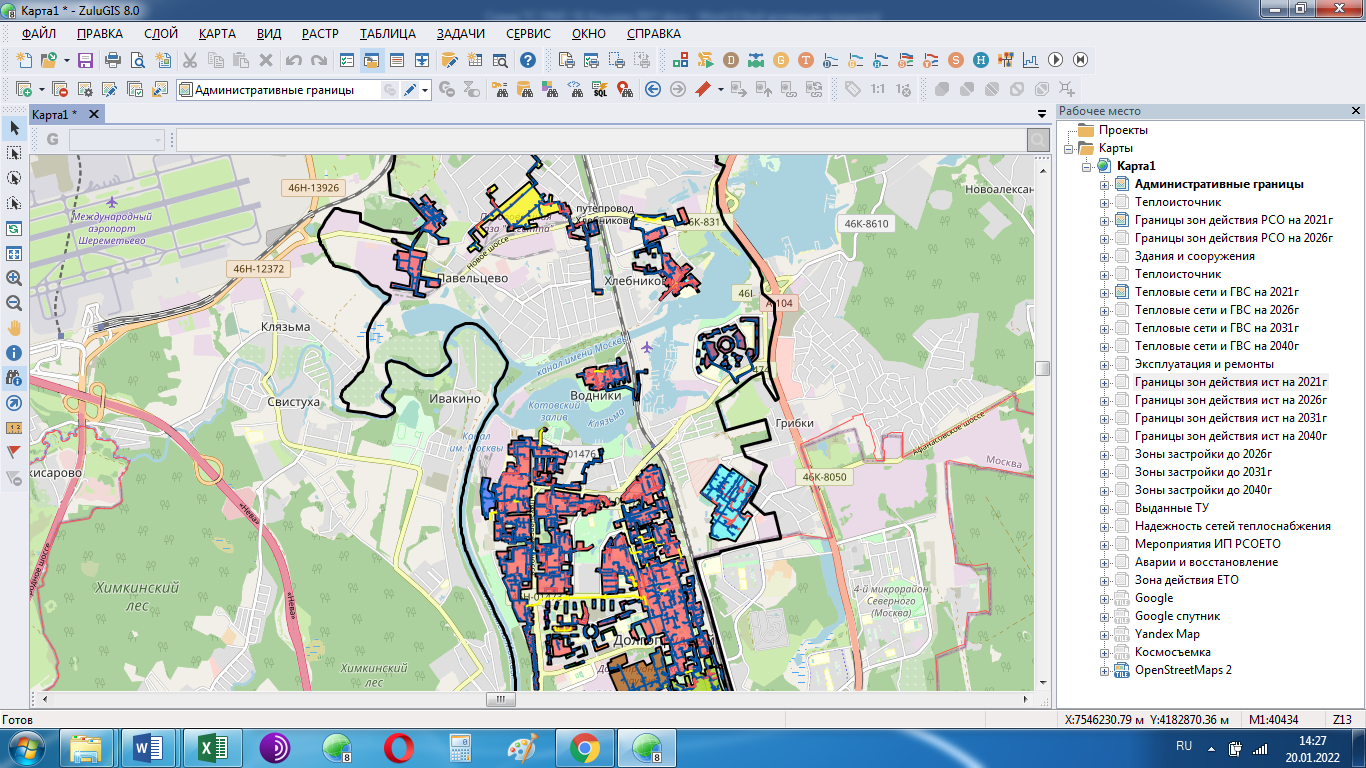 Рисунок 3.2 - Графическое отображение электронной модели (представление объектов системы теплоснабжения)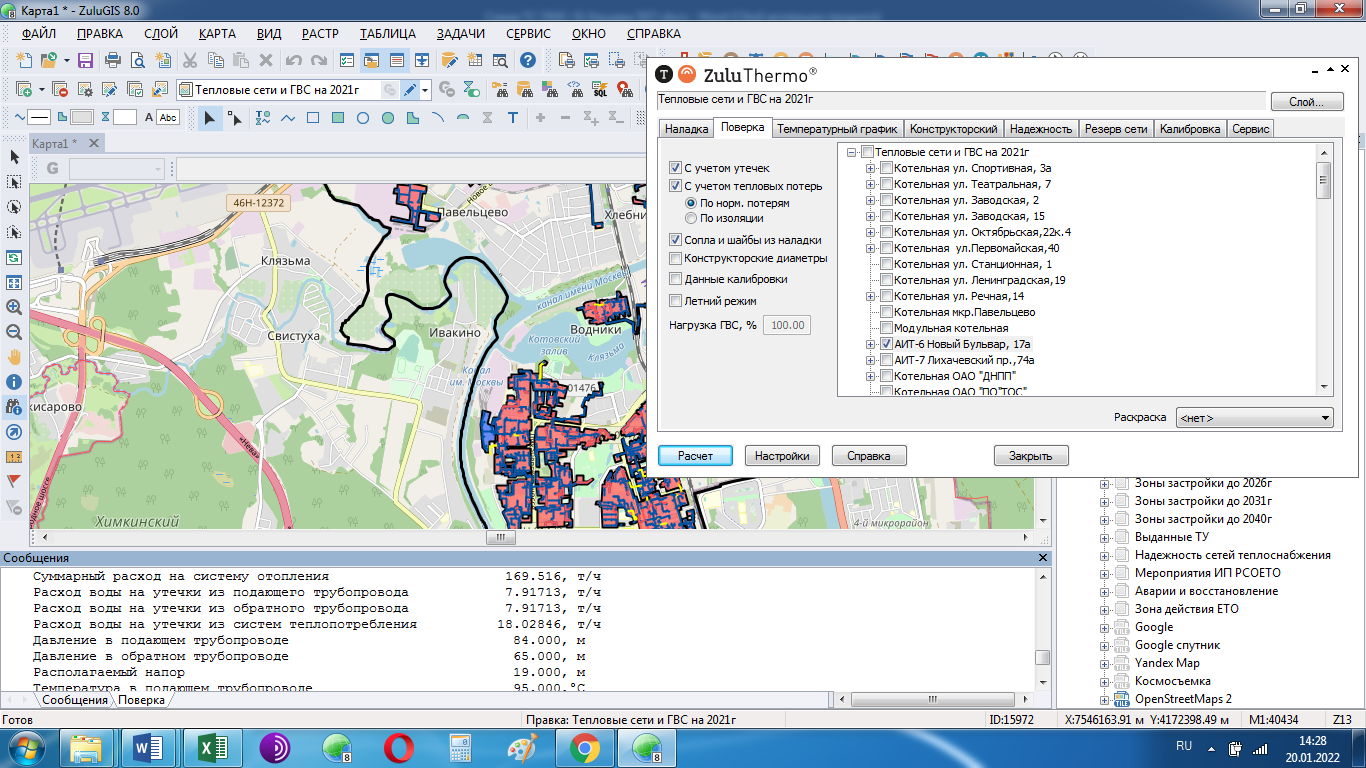 Рисунок 3.3 - Графическое отображение электронной модели (теплогидравлический расчет)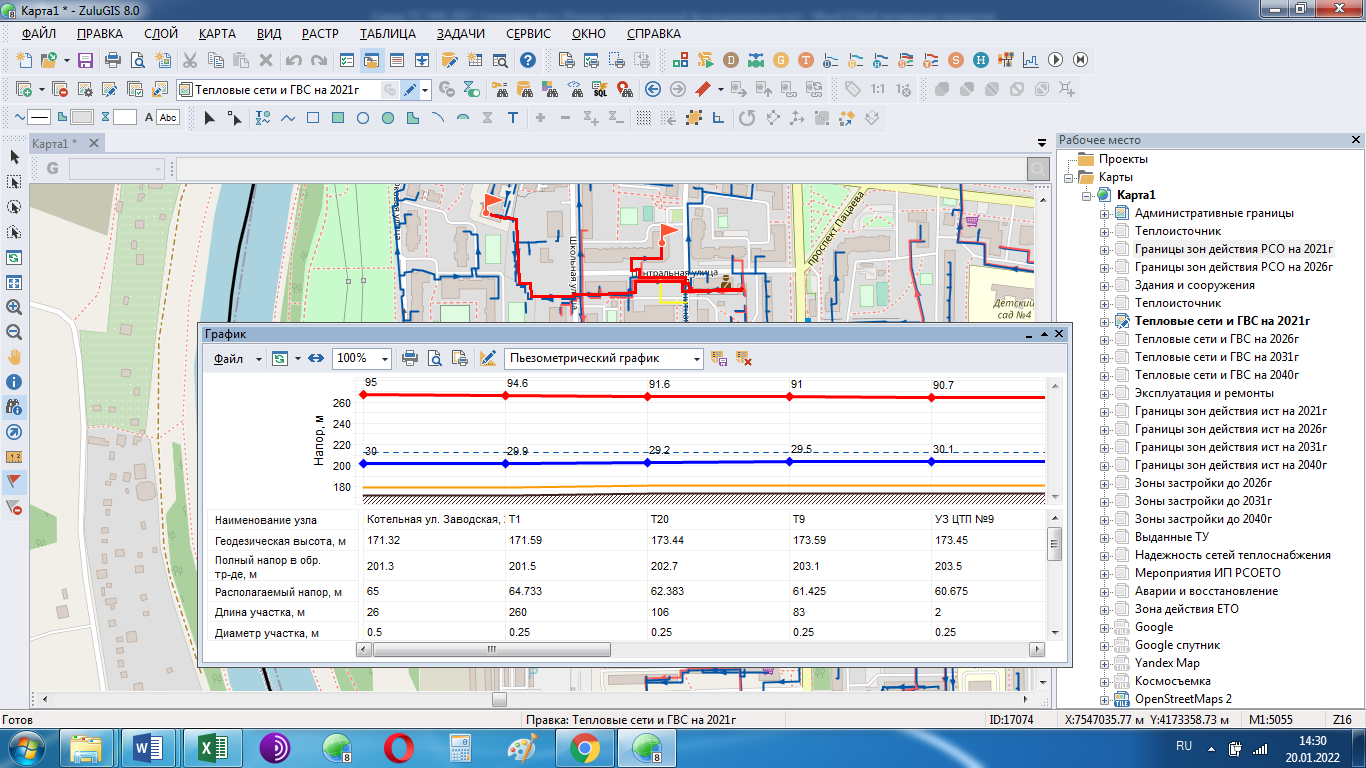 Рисунок 3.4 - Графическое отображение электронной модели (построение пьезометрических графиков)Паспортизация объектов системы теплоснабженияВ программном комплексе к объектам системы теплоснабжения относятся следующие элементы, которые образуют между собой связанную структуру: источник, участок тепловой сети, узел, потребитель. Каждый элемент имеет свой паспорт объекта, состоящий из описательных характеристик. Среди этих характеристик есть как необходимые для проведения гидравлического расчета и решения иных расчетно-аналитических задач, так и чисто справочные. Процедуры технологического ввода позволяют корректно заполнить базу данных характеристик узлов и участков тепловой сети.Паспортизация объектов системы теплоснабжения осуществлялась на основе предоставленных исходных и расчетных данных.Паспортизация необходима для диспетчеризации объектов теплоснабжения и ее структурирования в общей цепочке, а именно:Для источников тепловой энергии:номер источника;геодезическая отметка, м; расчетная температура в подающем трубопроводе, °С; расчетная температура холодной воды, °С расчетная температура наружного воздуха, °С расчетный располагаемый напор на выходе из источника, м расчетный напор в обратном трубопроводе на источнике, м режим работы источника; максимальный расход на подпитку, т/ч.Для участков тепловой сети:внутренний диаметр подающего и обратного трубопроводов, м;шероховатость подающего и обратного трубопроводов, мм;коэффициент местного сопротивления, подающего и обратного трубопроводов.Для потребителей тепловой энергии:высота здания потребителя (минимальный статический напор), м;номер схемы подключения потребителя;расчетная тепловая нагрузка систем теплопотребления;коэффициент изменения расхода на систему отпления, систему вентиляции и закрытые системы ГВС;коэффициент изменения расхода на открытый водоразбор.Паспортизация и описание расчетных единиц территориального деления, включая административноеРазбивка объектов по территориальному делению в ГИС «Zulu» происходит на основе данных утвержденного генерального плана и карте территориального планирования. По материалам этих данных, в электронной модели объекты теплоснабжения можно разделить на зоны действия административного или территориального деления, в рамках существующего положения и перспективного развития города, поселения и т.д. Перед загрузкой слоя в карту семейство файлов слоя уже должно существовать на диске, т.е. слои должны быть предварительно созданы.В карту можно добавить: Векторный слой, растровый объект, группу растровых объектов.Слои с серверов, поддерживающих спецификацию WMS (Web Map Service).Растровый файл (формат *.bmp;*.pcx;*.tif;*.gif;*.jpg); Растровые объекты программ OziExplorer и MapInfo.Режим получения информации используется для просмотра семантической информации по объектам слоя. C помощью запросов можно:произвести выборку данных из базы в соответствии с заданными условиями;занести одинаковые данные одновременно для группы объектов;производить копирование данных из одного поля в другое для группы объектов.Также выборка данных в «Zulu Thermo 8.0» возможна по условию:Наименование потребителя (адрес)Наименование котельнойНомер котельнойОбслуживающая организацияКоды узлов подключения потребителейПо любому полю, внесенному в базу данных (температура, давление и т.п.).Графическое представление зон действия существующих систем теплоснабжения (источников тепловой энергии)Графическое представление зон действия систем централизованного теплоснабжения (источников тепловой энергии) ГО Долгопрудный приведено на рисунках 3.5 - 3.10.Графическое представление зон действия ресурсоснабжающих организацийГрафическое представление зон действия ресурсоснабжающих организаций ГО Долгопрудный приведено на рисунке 3.11.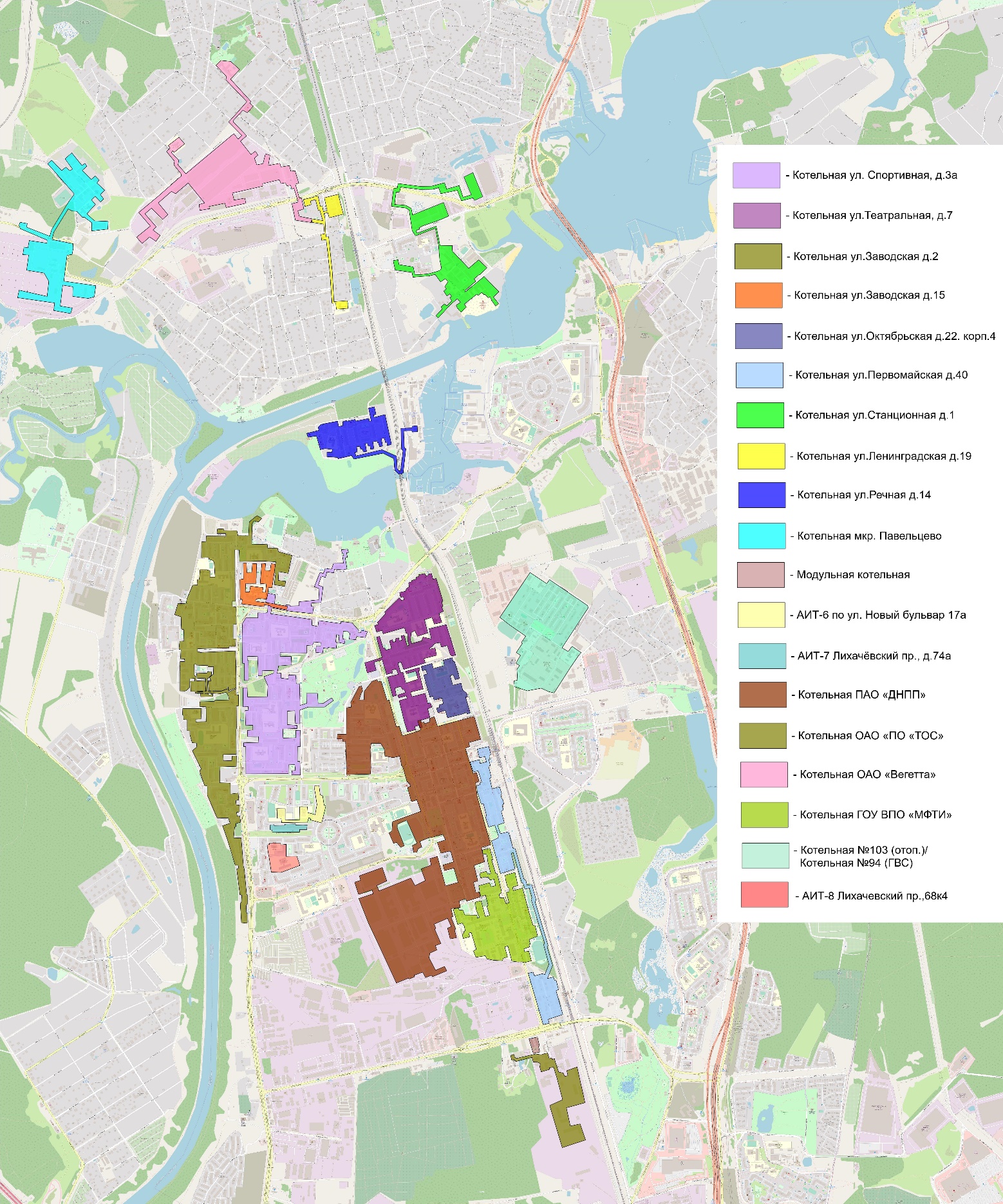 Рисунок 3.5 – Общий вид зон действия источников тепловой энергии на территории ГО Долгопрудный 	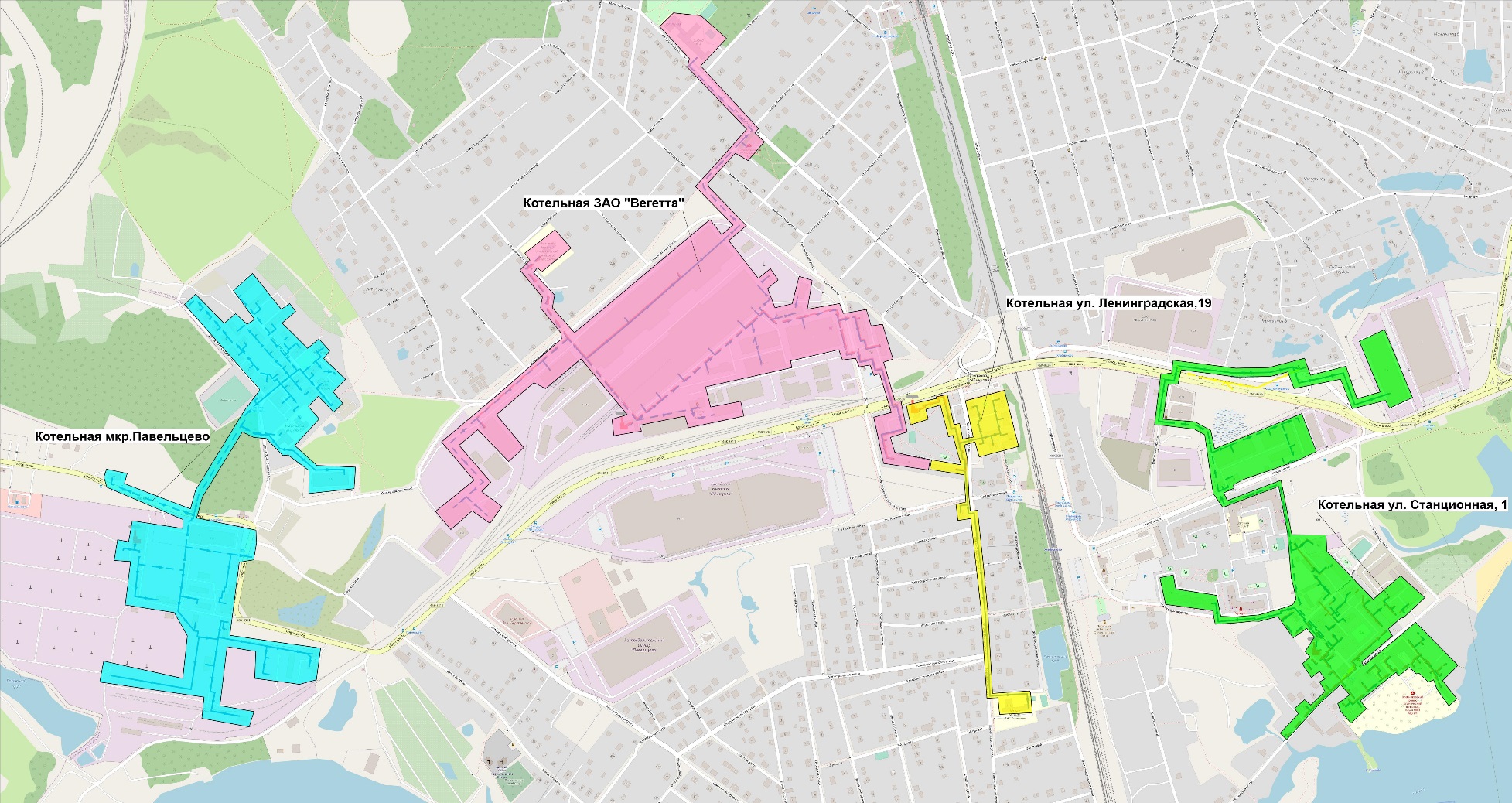 Рисунок 3.6 – Зона действия Котельная мкр. Павельцево, Котельная АО «Вегетта», Котельная ул.Ленинградская д.19, Котельная ул.Станционная д.1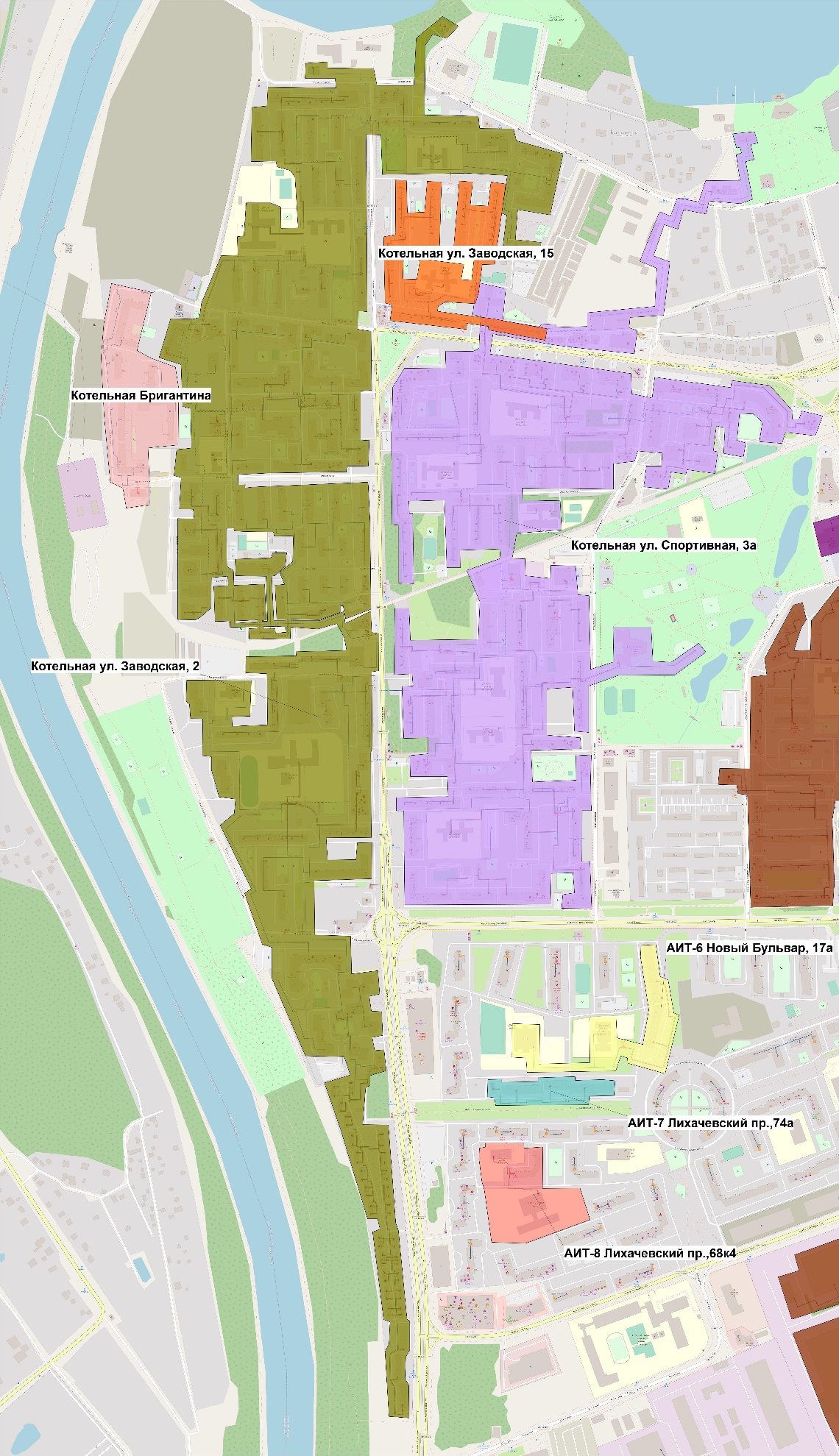 Рисунок 3.7 – Зона действия Котельная ул.Заводская д.2, Котельная ул.Заводская д.15, Котельная ул. Спортивная, д.3а, Котельная Бригантина, АИТ-6 по ул. Новый бульвар 17а, АИТ-7 Лихачёвский пр., д.74а, АИТ-8 Лихачёвский пр., д.68 к.4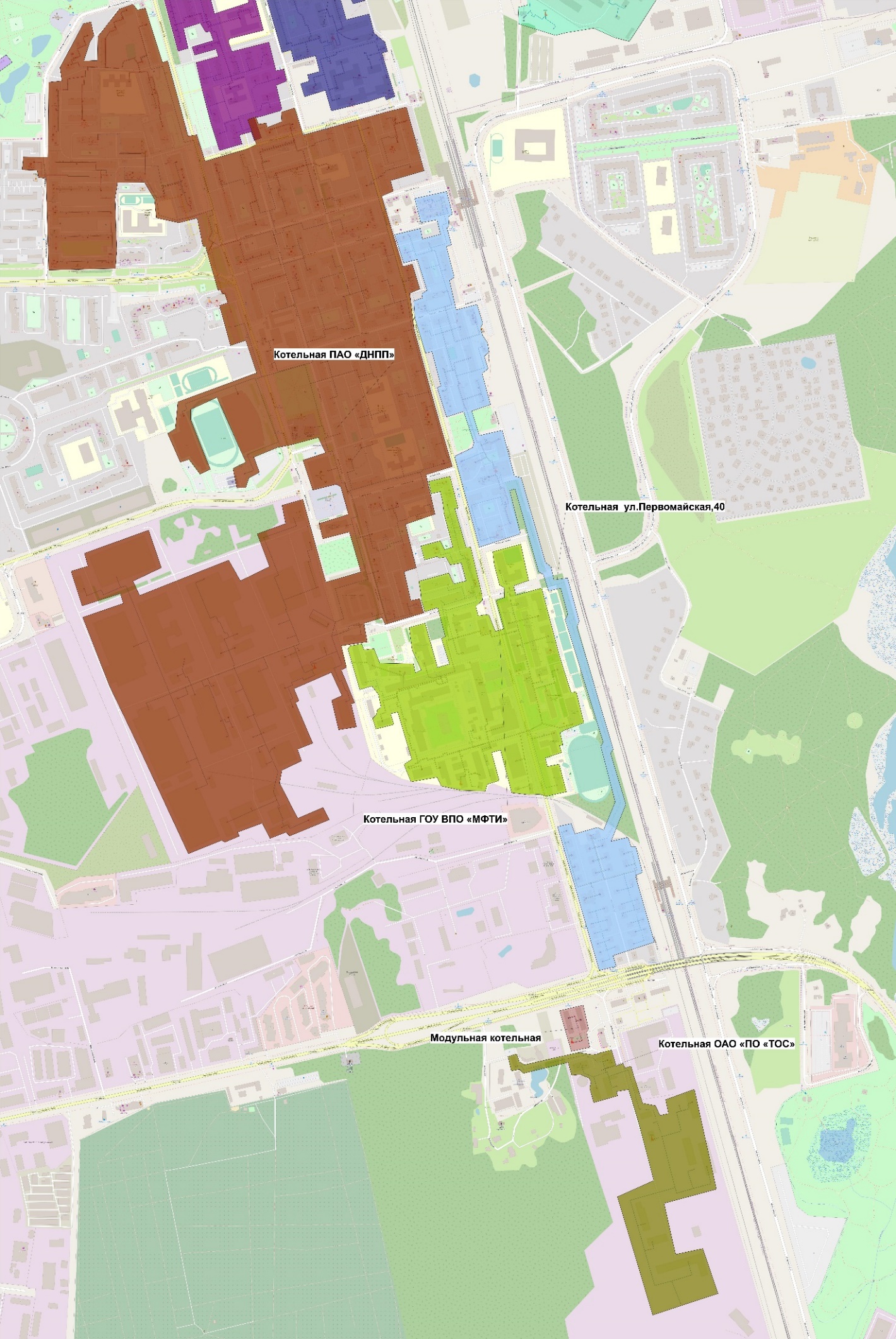 Рисунок 3.8 – Зона действия Котельная ул.Первомайская д.40, Котельная ПАО «ДНПП», Котельная ГОУ ВПО «МФТИ», Котельная ОАО «ПО «ТОС», Модульная котельная	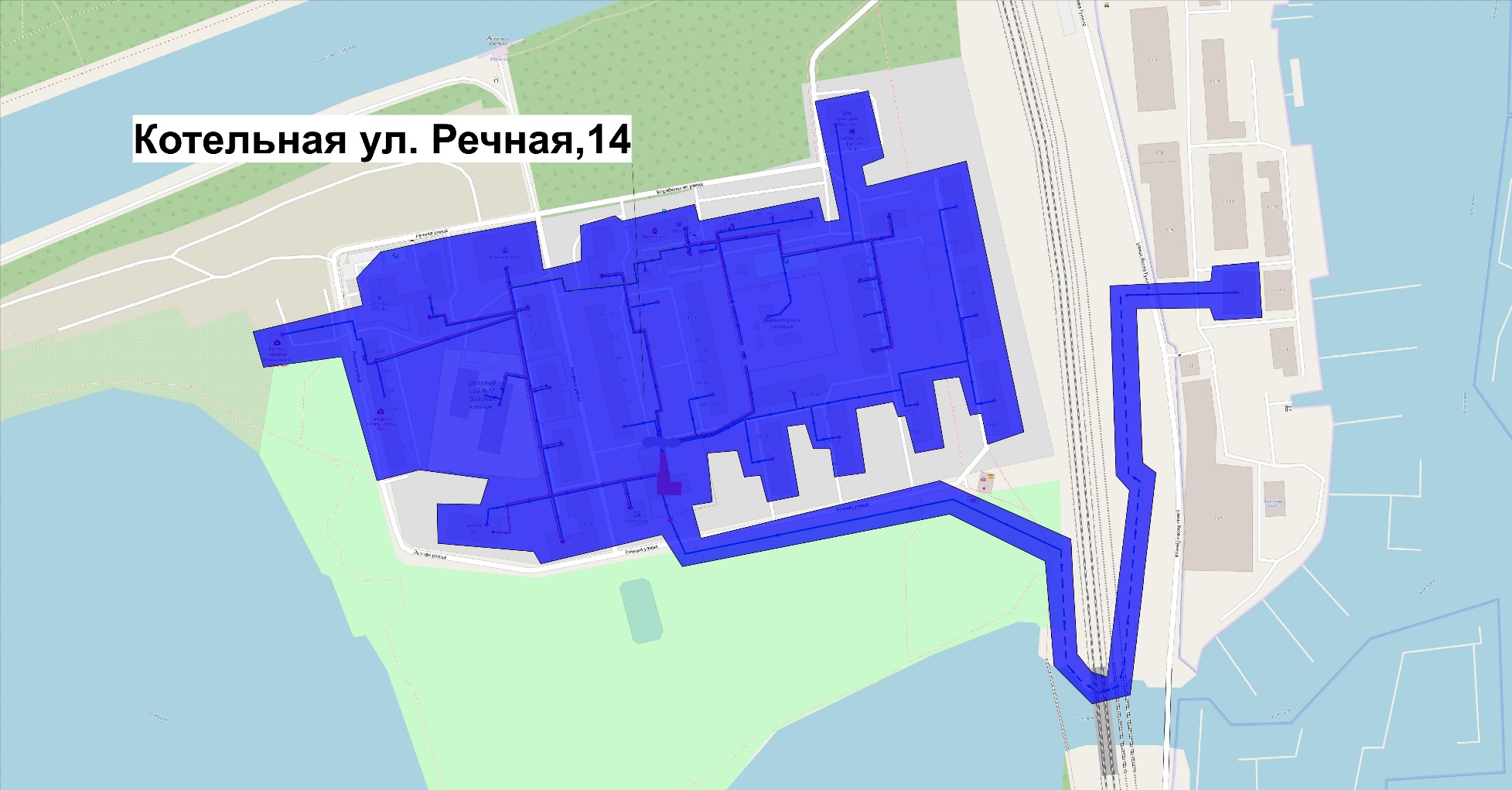 Рисунок 3.9 – Зона действия Котельной ул.Речная 14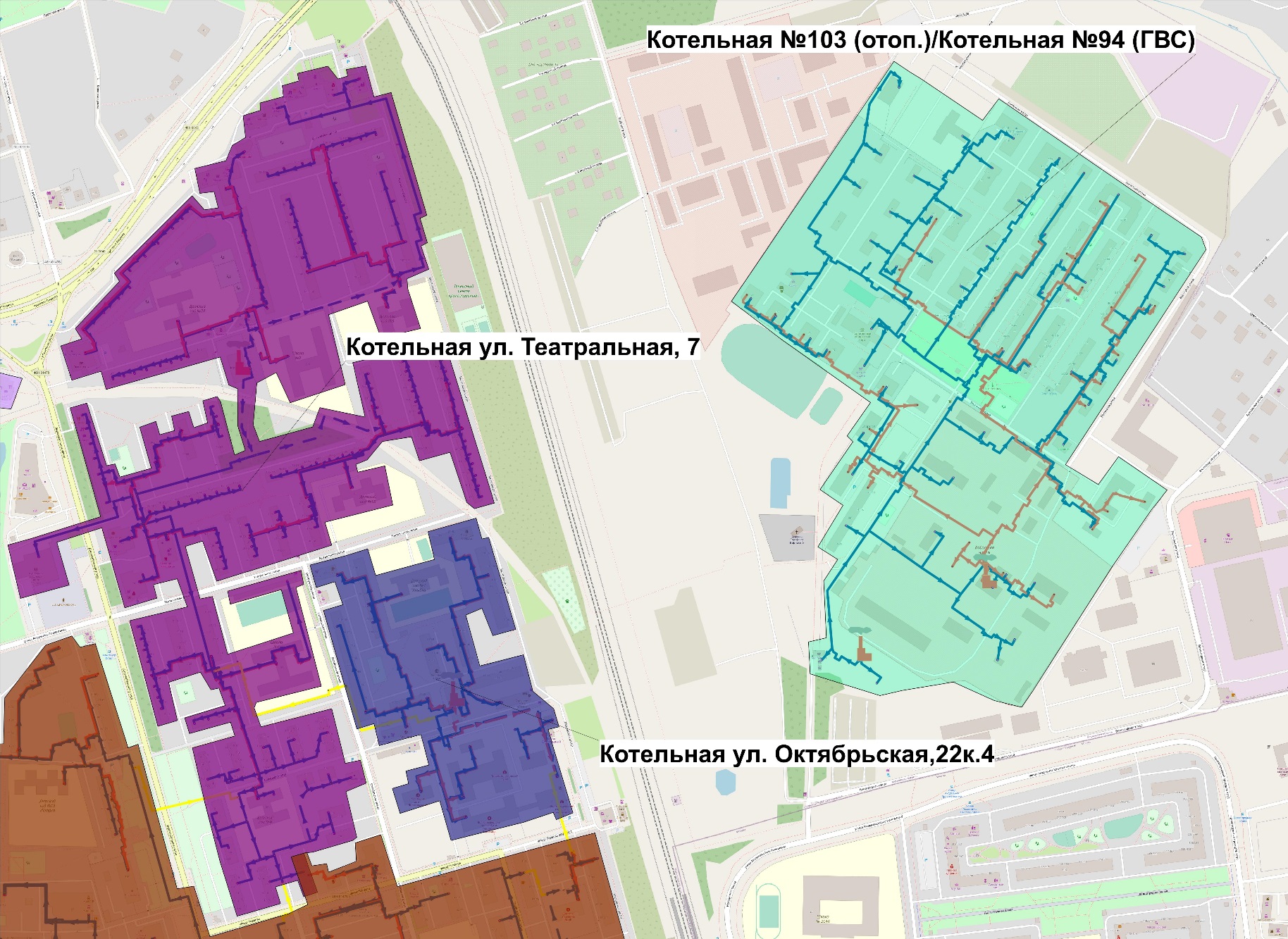 Рисунок 3.10 – Зона действия Котельная ул.Театральная, д.7, Котельная ул.Октябрьская д.22. корп.4, Котельная №103, Котельная №94 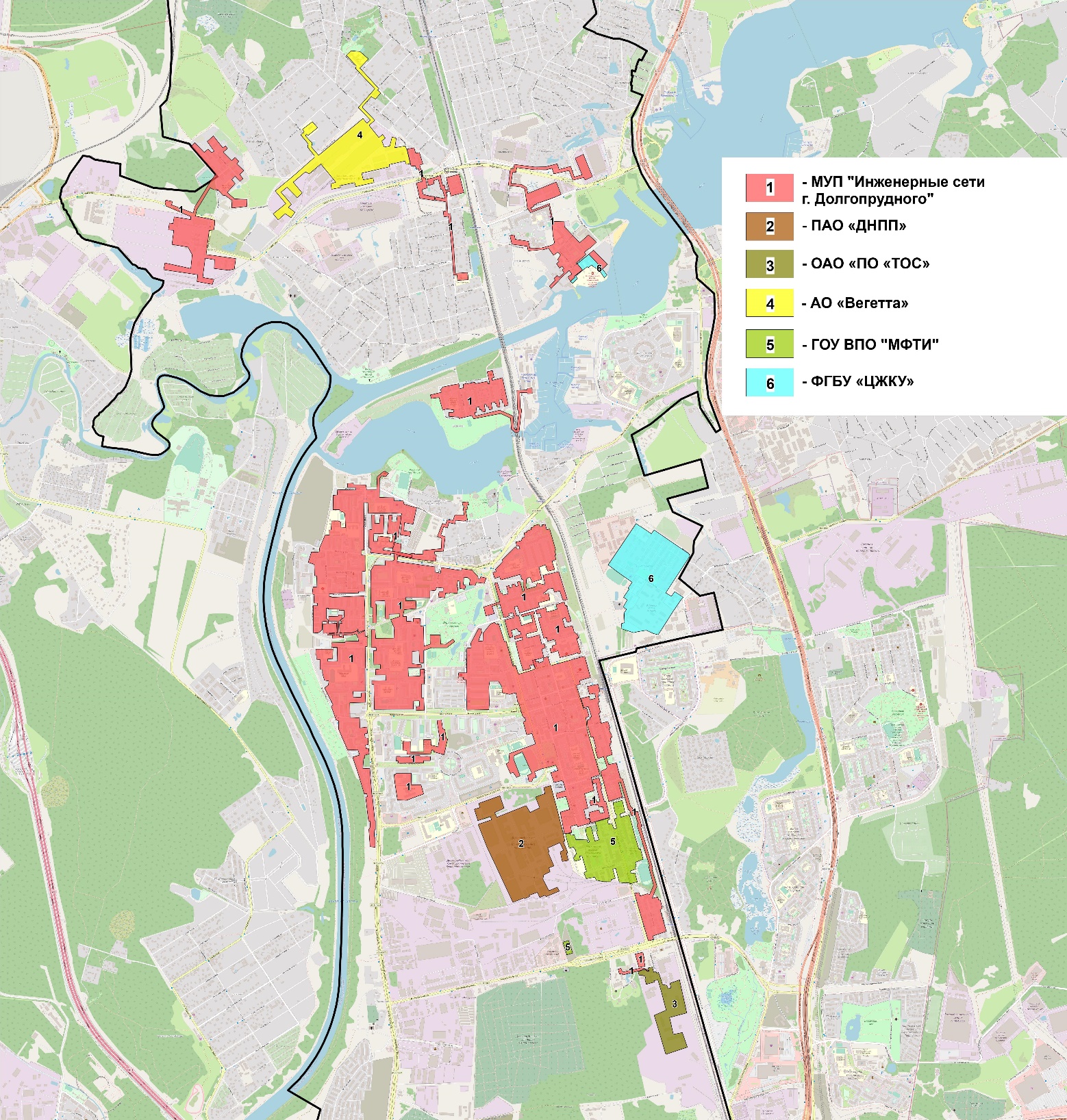 Рисунок 3.11 - Зоны действия ресурсоснабжающих организаций ГО ДолгопрудныйГидравлический расчет существующих тепловых сетей любой степени закольцованности, в том числе гидравлический расчет при совместной работе нескольких источников тепловой энергии на единую тепловую сетьГидравлический расчет предусматривает выполнение расчета системы централизованного теплоснабжения с потребителями, подключенными к тепловой сети по различным схемам. Модель тепловых сетей в своем расчете имитирует гидравлический режим тепловых сетей в таком виде, как это фактически реализовано с многочисленными закольцовками магистралей и параллельной работой источников тепла.Целью расчета является определение расходов теплоносителя на участках тепловой сети и у потребителей, а также количестве тепловой энергии, получаемой потребителем при заданной температуре воды в подающем трубопроводе и располагаемом напоре на источнике. Созданная математическая имитационная модель системы теплоснабжения, служащая для решения поверочной задачи, позволяет анализировать гидравлический и тепловой режим работы системы теплоснабжения. В качестве теплоносителя используется вода.Гидравлический расчёт тепловых сетей проводится с учётом:утечек из тепловой сети и систем теплопотребления;фактически установленного оборудования на абонентских вводах и тепловых сетях.Гидравлический расчет позволяет рассчитать любую аварию на трубопроводах тепловой сети и источнике теплоснабжения. В результате расчета определяются расходы и потери напора в трубопроводах, напоры в узлах сети, в том числе располагаемые напоры у потребителей, расходы и температуры воды на входе и выходе в каждую систему теплопотребления. Рассчитывается баланс по воде и отпущенной тепловой энергией между источником и потребителями.Расчет балансов тепловой энергии по существующим источникам тепловой энергииЦелью расчета балансов тепловой энергии является определение фактических расходов теплоносителя на участках тепловой сети и у потребителей, а также количества тепловой энергии, получаемой потребителем при заданной температуре воды в подающем трубопроводе и располагаемом напоре на источнике.Расчеты могут проводиться при различных исходных данных, в том числе при аварийных ситуациях, например, отключении отдельных участков тепловой сети, передачи воды и тепловой энергии от одного источника к другому по одному из трубопроводов и т.д. Расчёт тепловых сетей можно проводить с учётом:утечек из тепловой сети и систем теплопотребления;тепловых потерь в трубопроводах тепловой сети;фактически установленного оборудования на абонентских вводах и тепловых сетях.Расчет потерь теплоносителя в существующих тепловых сетяхЦелью расчета является определение фактических потерь теплоносителя на участках трубопроводов тепловых сетей. Просмотреть результаты расчета можно как суммарно по всей тепловой сети, так и по каждому отдельно взятому источнику тепловой энергии, каждому центральному тепловому пункту (ЦТП) и отдельно по каждому участку трубопровода. Результаты расчета потерь теплоносителя в существующих тепловых сетях ГО Долгопрудный представлены в Приложении И и в электронном виде в ГИС ZuluThermo 8.0Расчет существующих потерь тепловой энергии через изоляцию и с утечками теплоносителяЦелью расчета является определение фактических тепловых потерь через изоляцию трубопроводов. Тепловые потери могут определяться суммарно за год и с разбивкой по месяцам. Просмотреть результаты расчета можно как суммарно по всей тепловой сети, так и по каждому отдельно взятому источнику тепловой энергии и каждому центральному тепловому пункту (ЦТП). Расчет может быть выполнен с учетом поправочных коэффициентов на нормы тепловых потерь.Определение нормируемых эксплуатационных часовых тепловых потерь производится на основании данных о конструктивных характеристиках всех участков тепловой сети (типе прокладки, виде тепловой изоляции, диаметре и длине трубопроводов и т.п.) при среднегодовых условиях работы тепловой сети исходя из норм тепловых потерь. Подробная методика расчета тепловых потерь через изоляцию и с учетом утечек теплоносителя описана в руководстве к «ZuluThermo 8.0»Нормы тепловых потерь через изоляцию трубопроводов рассчитаны в ГИС ZuluThermo 8.0. на основании приказа Минэнерго России от 30.12.2008 № 325 «Об утверждении порядка определения нормативов технологических потерь при передаче тепловой энергии, теплоносителя», и представлены в п. 1.3.13. Результаты расчета потерь тепловой энергии через изоляцию и с утечками теплоносителя в существующих тепловых сетях представлены в Приложении К и в электронном виде в ГИС ZuluThermo 8.0.Моделирование всех видов переключений, осуществляемых в существующих тепловых сетях, в том числе переключений тепловых нагрузок между источниками тепловой энергииКоммутационные задачи предназначены для анализа изменений вследствие отключения задвижек или участков сети. В результате выполнения коммутационной задачи определяются объекты, попавшие под отключение. При этом производится расчет объемов воды, которые возможно придется сливать из трубопроводов тепловой сети и систем теплопотребления. Результаты расчета отображаются на карте в виде тематической раскраски отключенных участков и потребителей и выводятся в отчетПри анализе переключений определяется, какие объекты попадают под отключения, и включает в себя: вывод информации по отключенным объектам;расчет объемов внутренних систем теплопотребления и нагрузок на системы теплопотребления при данных изменениях в сети;отображение результатов расчета на карте в виде тематической раскраски;вывод табличных данных в отчет, с последующей возможностью их печати, экспорта в формат MS Excel или HTML.Расчет показателей надежности существующей системы теплоснабжения.Цель расчета - количественная оценка надежности теплоснабжения потребителей в ТС системы централизованного теплоснабжения и обоснование необходимых мероприятий по достижению требуемой надежности для каждого потребителя. Расчет выполняется в соответствии с "Методикой и алгоритмом расчета надежности тепловых сетей при разработке схем теплоснабжения городов "Расчет существующих и перспективных показателей надежности системы теплоснабжения представлен в Книге 11.Часть 2. Перспектива развития системы теплоснабженияГрафическое представление зон и объектов перспективного строительства с указанием строительных площадей, объемов и тепловых нагрузок объектовГрафическое представление зон и объектов перспективного строительства на территории ГО Долгопрудный с указанием строительных площадей, объемов и тепловых нагрузок объектов представлены на рисунках 3.12 - 3.15. Полный перечень объектов перспективного строительства приведен в Книге 2 данного документа. С местонахождением всех зон и объектов перспективного строительства на территории ГО Долгопрудный можно ознакомиться в ЭМ ГО Долгопрудный (слои: Зоны персп. застройки с 2021 до 2025, Зоны персп. застройки с 2026 до 2030, Зоны перспективной застройки с 2031 до 2040).Рисунок 3.12 - Графическое представление зон и объектов перспективного строительства на территории ГО ДолгопрудныйРисунок 3.13 - Графическое представление зон и объектов перспективного строительства на территории ГО ДолгопрудныйРисунок 3.14 - Графическое представление зон и объектов перспективного строительства на территории ГО ДолгопрудныйРисунок 3.15 - Графическое представление зон и объектовГрафическое представление планируемых к вводу в эксплуатацию источников теплоснабжения и тепловых сетей для обеспечения теплоснабжением объектов перспективного строительстваГрафическое представление планируемых к вводу в эксплуатацию источников теплоснабжения и тепловых сетей для обеспечения теплоснабжением объектов перспективного строительства приведено на рисунках 3.16 - 3.21. На территории ГО Долгопрудный запланировано строительство 6 новых источников теплоснабжения с целью обеспечения тепловой энергией перспективных потребителей и/или обеспечения возможности переключения присоединенной нагрузки от существующих источников с последующим выводом их из эксплуатации с исчерпанием нормативного срока эксплуатации:Строительство в 2021 году Котельной Бригантина ООО «Гранель Инвест» (установленная мощность 38,7 Гкал/ч) для подключения перспективных потребителей ЖК Бригантина; Строительство в 2021-2022 годах котельной БМК «Физтех-лицей» АНОО «Физтех-лицей» им. П.Л. Капицы (установленная мощность 12,0 Гкал/ч) для подключения пристройки АНОО «Физтех- лицей» им. П.Л. Капицы (начальная школа, детский технопарк и кампус для проживания на 200 мест) по ул. Лётная, 7 (50:42:0010310:14329) - Технопарк с кампусом;Строительство в 2040 году Котельной №1П (установленная мощность 13,25 Гкал/ч) для подключения перспективных потребителей в мкр. Южный;Строительство Котельной №2П в 2040 году (установленная мощность 18,3 Гкал/ч) для подключения перспективных потребителей в мкр. "Водники";Строительство Котельной №3П в 2040 году (установленная мощность 15,2 Гкал/ч) для подключения перспективных потребителей в мкр. по пр. Пацаева;Строительство Котельной №4П в 2040 году (установленная мощность 19,5 Гкал/ч) для подключения перспективных потребителей в мкр. "Хлебниково".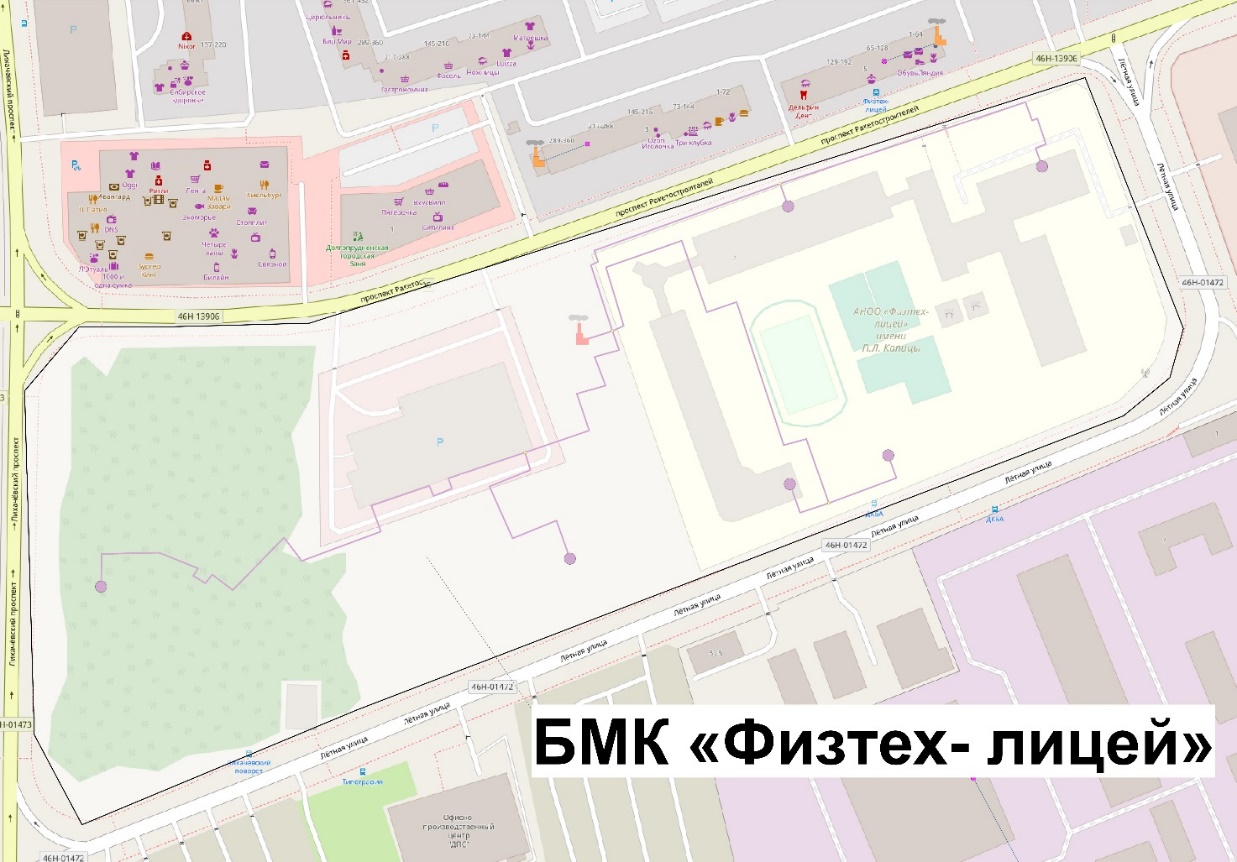 Рисунок 3.16 - Графическое представление зон действия новой БМК «Физтех-лицей»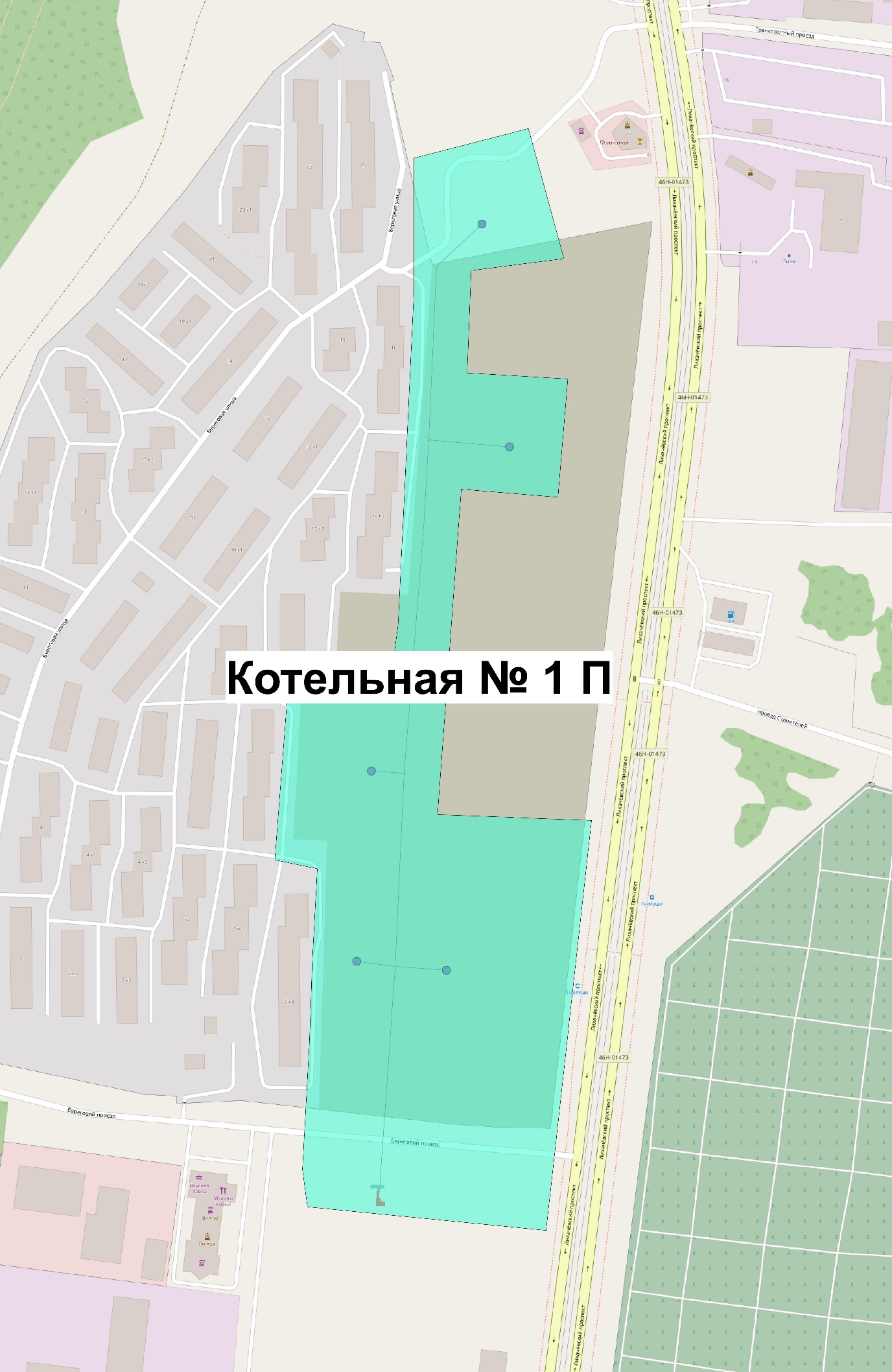 Рисунок 3.17 - Графическое представление зон действия новой Котельной № 1П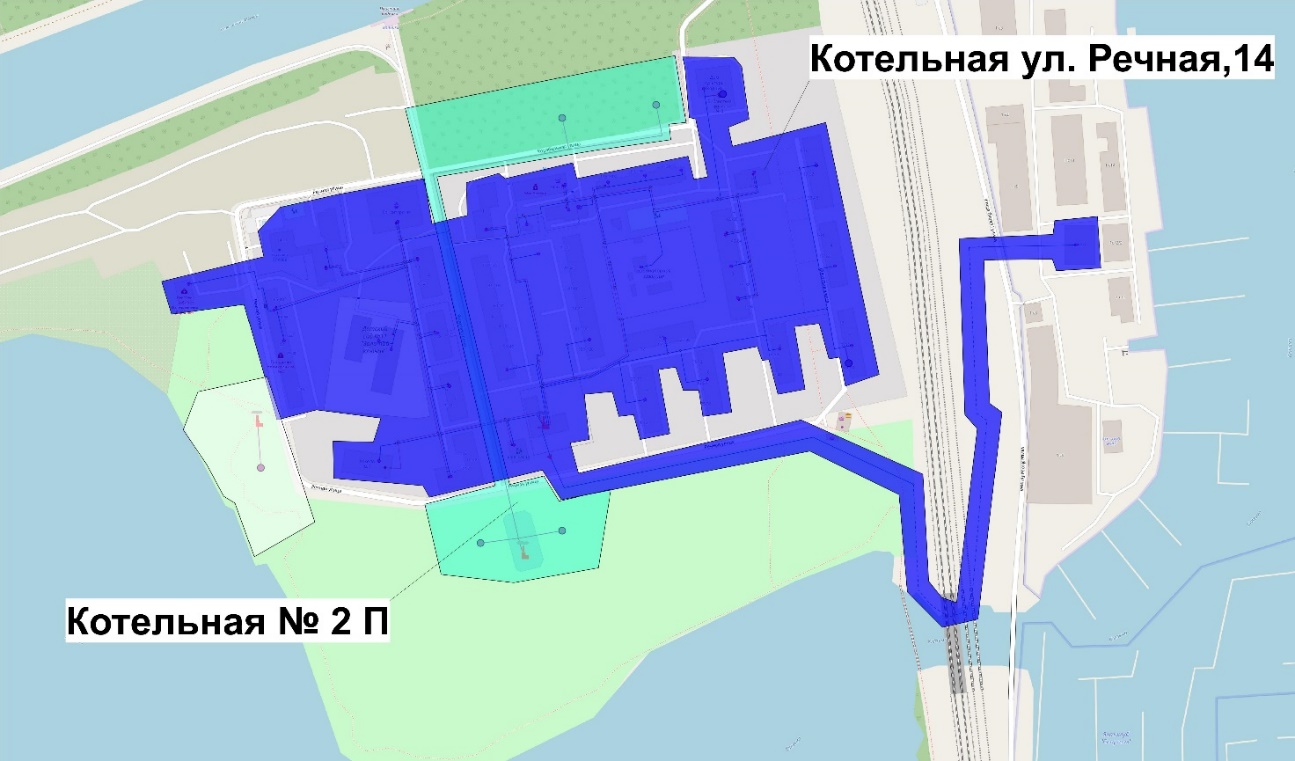 Рисунок 3.18 - Графическое представление зон действия новой Котельной № 2П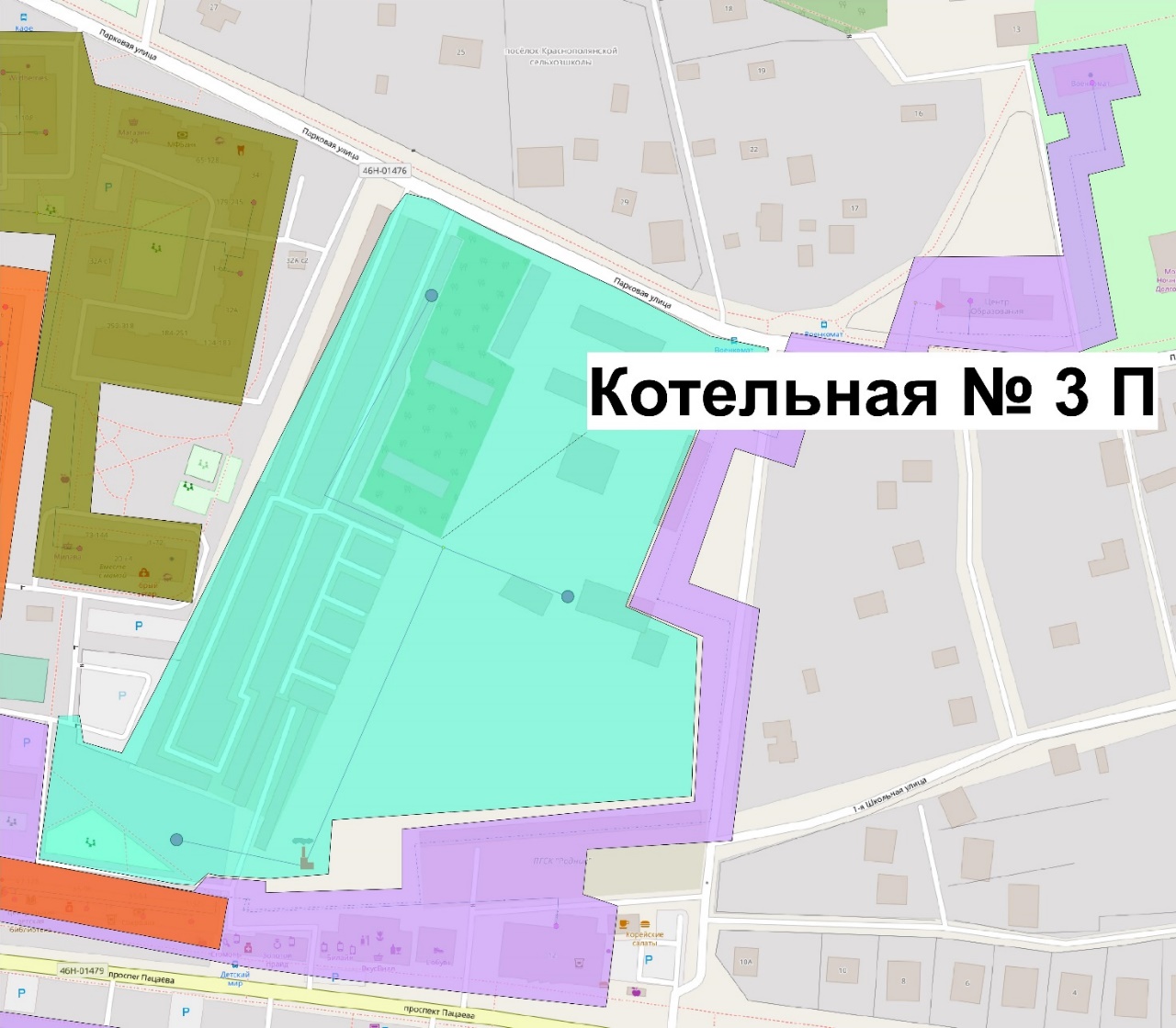 Рисунок 3.19 - Графическое представление зон действия новой Котельной № 3П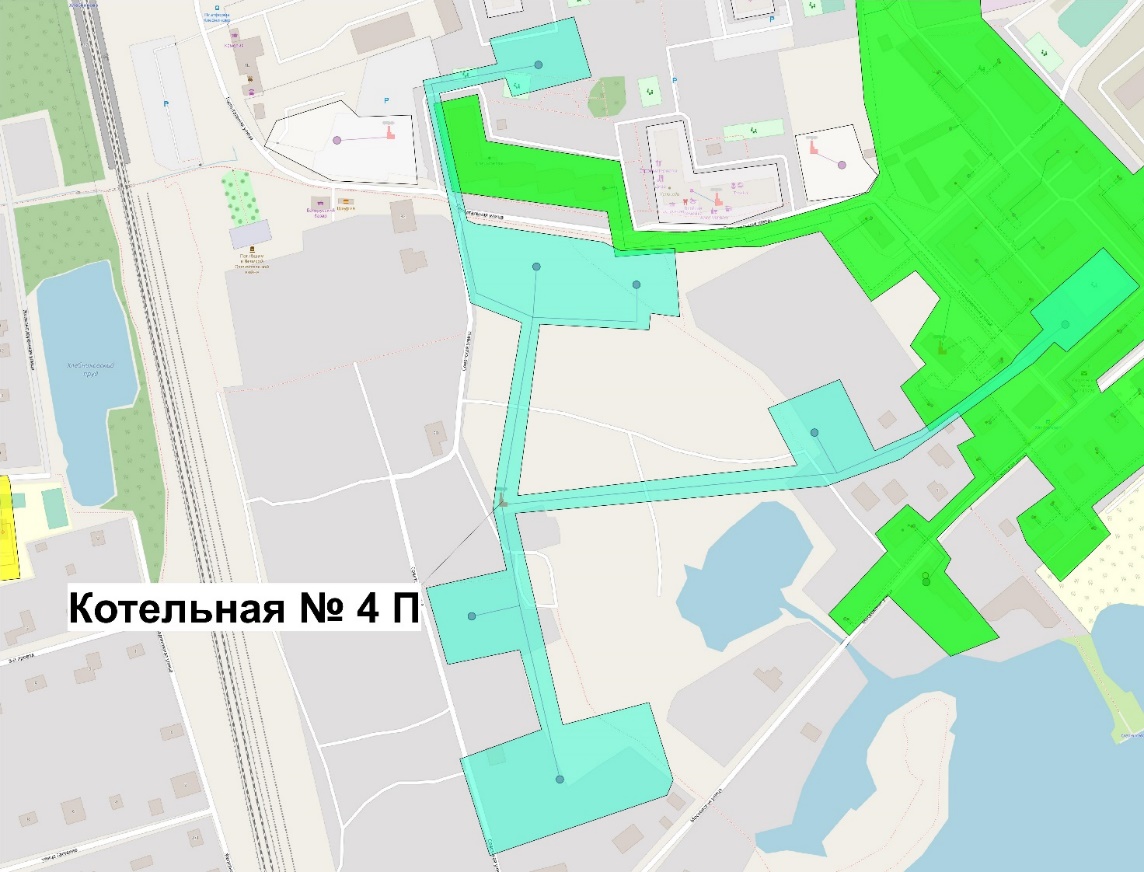 Рисунок 3.20 - Графическое представление зон действия новой Котельной № 4П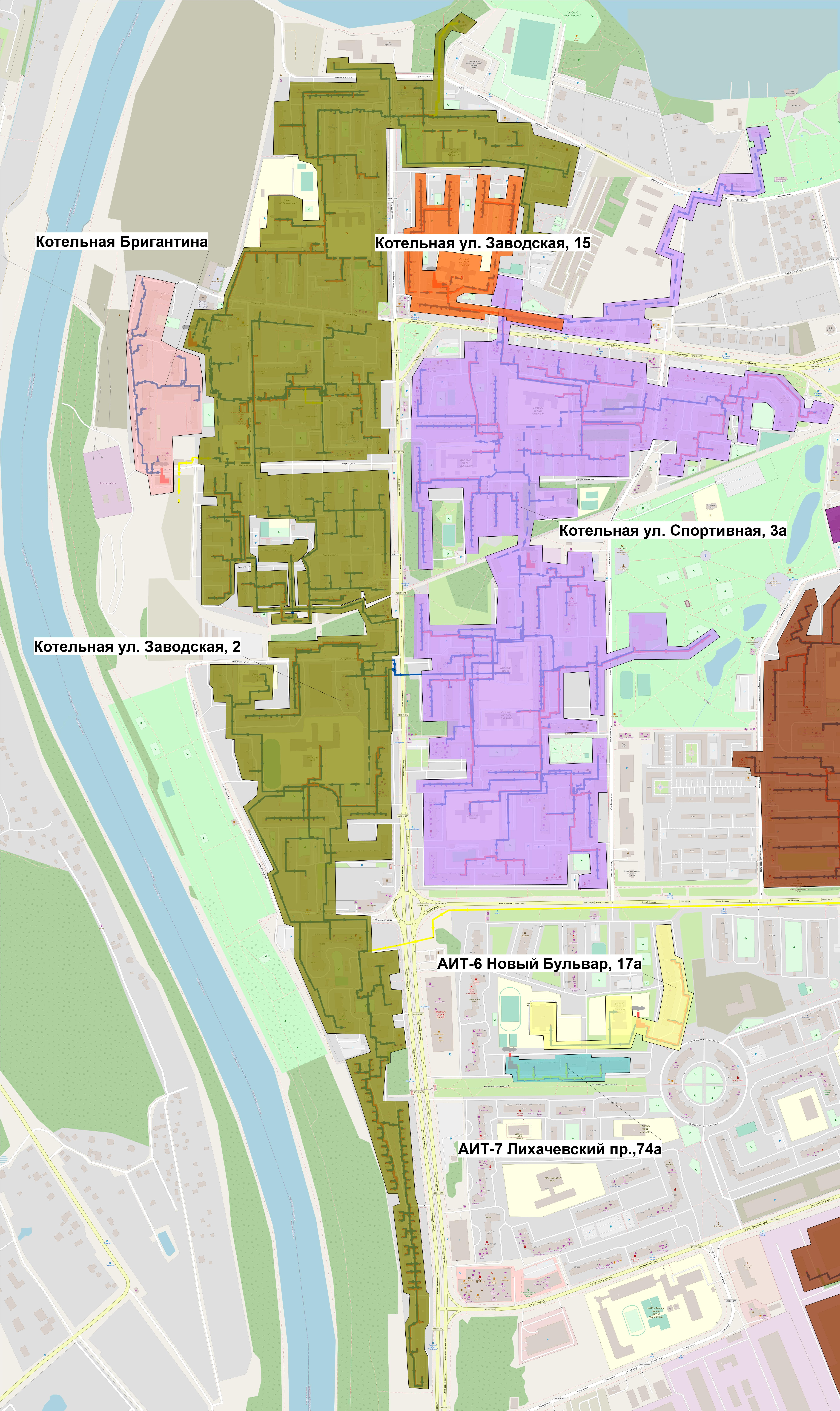 Рисунок 3.21 - Графическое представление зон действия новой Котельной БригантинаГрафическое представление перспективных зон действия систем теплоснабжения (источников тепловой энергии)Графическое представление перспективных зон действия системы централизованного теплоснабжения ГО Долгопрудный приведено на рисунке 3.22. С графическим представлением перспективных зон действия всего перечня существующих и планируемых источников тепловой энергии ГО Долгопрудный можно ознакомиться в рамках электронной модели ГО Долгопрудный.Более наглядно и подробно зоны действия существующих и преспективных котельных приведены в слоях в ГИС «Zulu» в соотвествии с временными периодами действия схемы.Графическое представление перспективных зон действия ресурсоснабжающих организацийГрафическое представление перспективных зон действия ресурсоснабжающих организаций на территории ГО Долгопрудный приведено на рисунке 3.23.Схемой запланированы мероприятия по строительству 3-х новых источников тепловой энергии (БМК) для обеспечения тепловой перспективных объектов. Однако, ресурсоснабжающая организация, предлагаемых к строительству котельных, будет определяться на этапе проектирования и строительства источников тепловой энергии.Гидравлический расчет тепловых сетей, планируемых к вводу в эксплуатацию или реконструируемых, а также существующих, с учетом подключения перспективной тепловой нагрузкиРезультаты гидравлических расчетов тепловых сетей (пьезометрические графики вдоль расчетных путей теплоносителя) от существующих и предлагаемых к строительству котельных до объектов перспективной нагрузки ГО Долгопрудный (выборочно для наглядного примера) представлены на рисунках 3.24 - 3.31 и в электронном виде в электронной модели ГИС «Zulu». С результатами гидравлических расчетов от существующих и предлагаемых к строительству котельных до прочих объектов перспективной нагрузки ГО Долгопрудный можно ознакомиться в рамках электронной модели ГО Долгопрудный.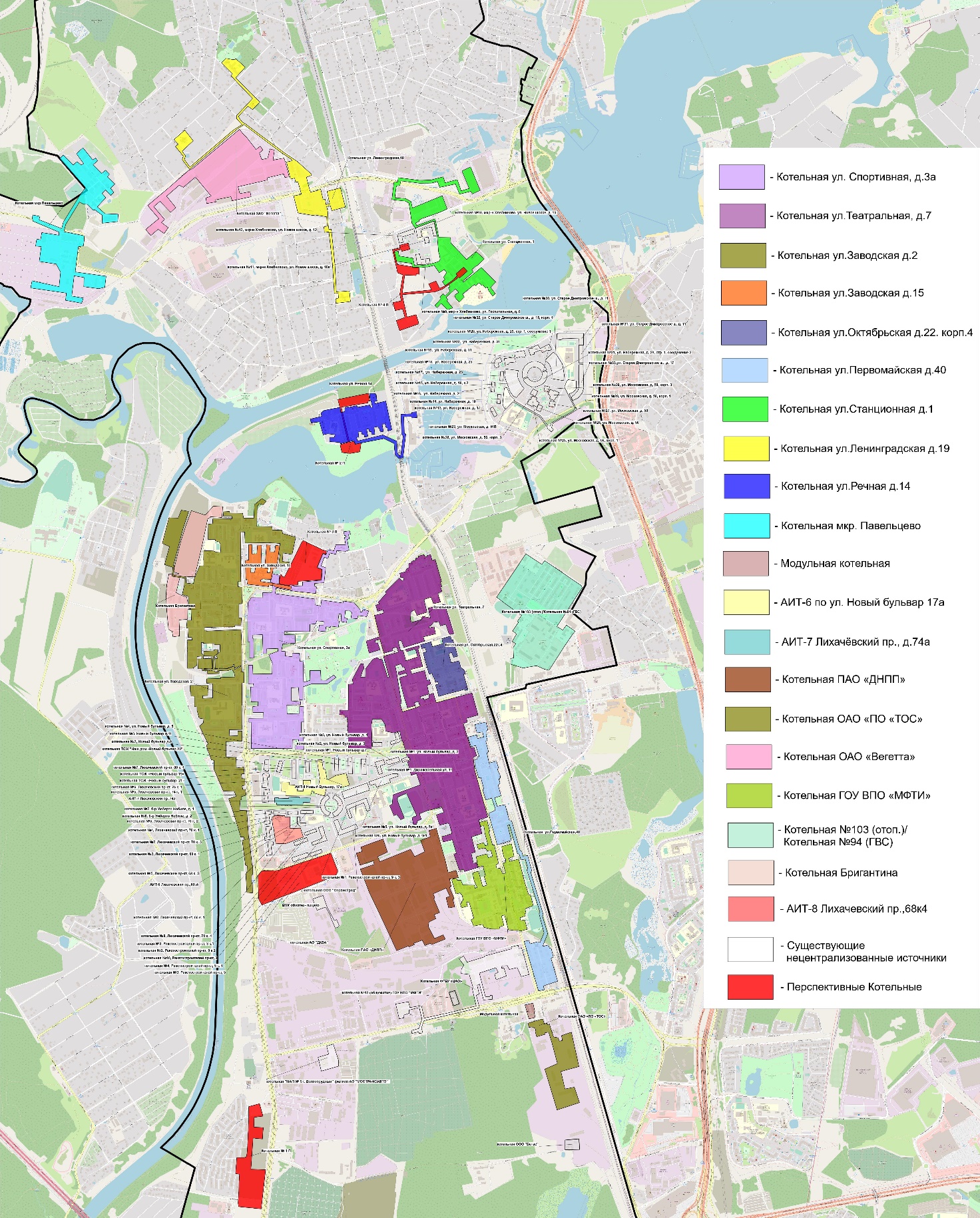 Рисунок 3.22 – Зоны действия источников тепловой энергии (существующих и перспективных) 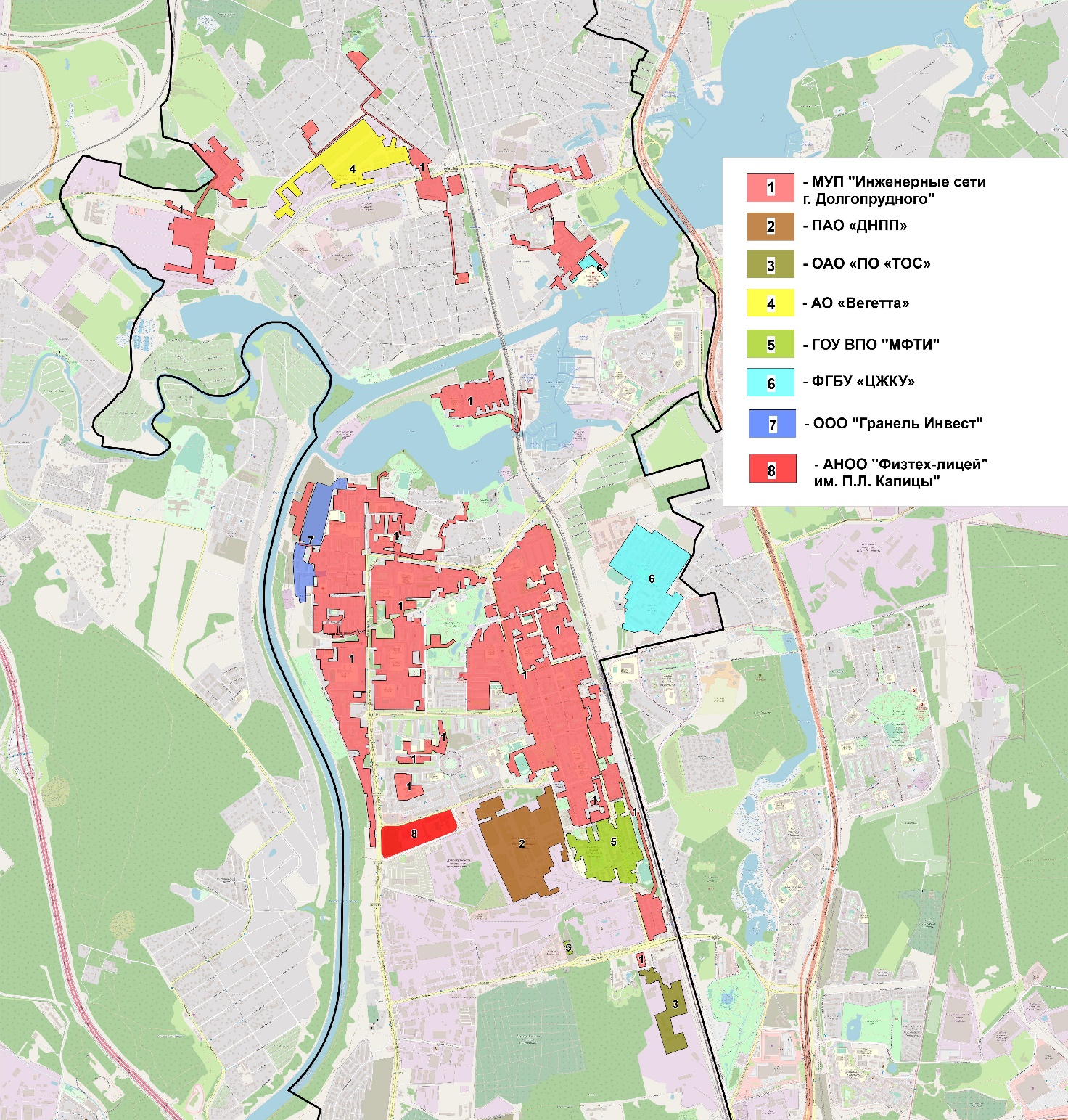 Рисунок 3.23 - Перспективные зоны действия ресурсоснабжающих организаций на территории ГО Долгопрудный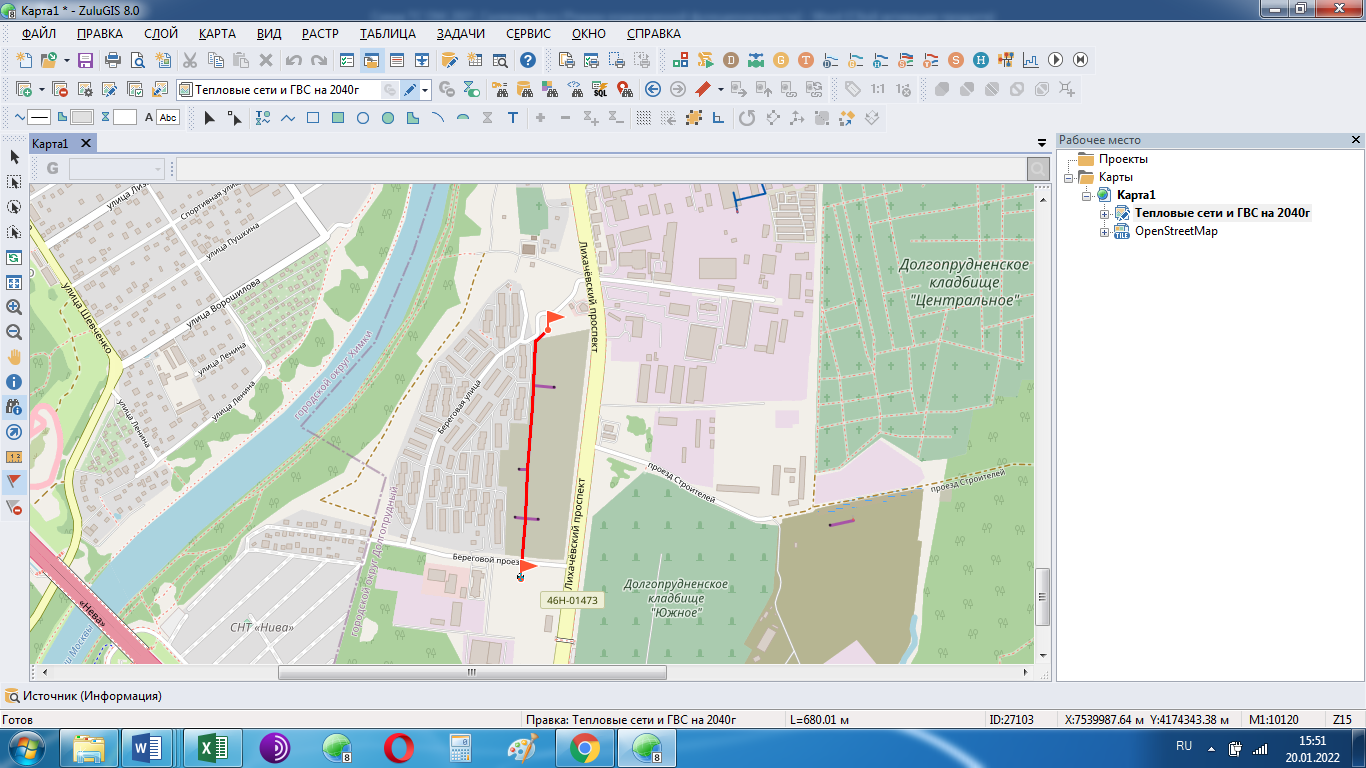 Рисунок 3.24 – Расчетный путь движения теплоносителя от Котельной № 1П до перспективного потребителя ГП 37 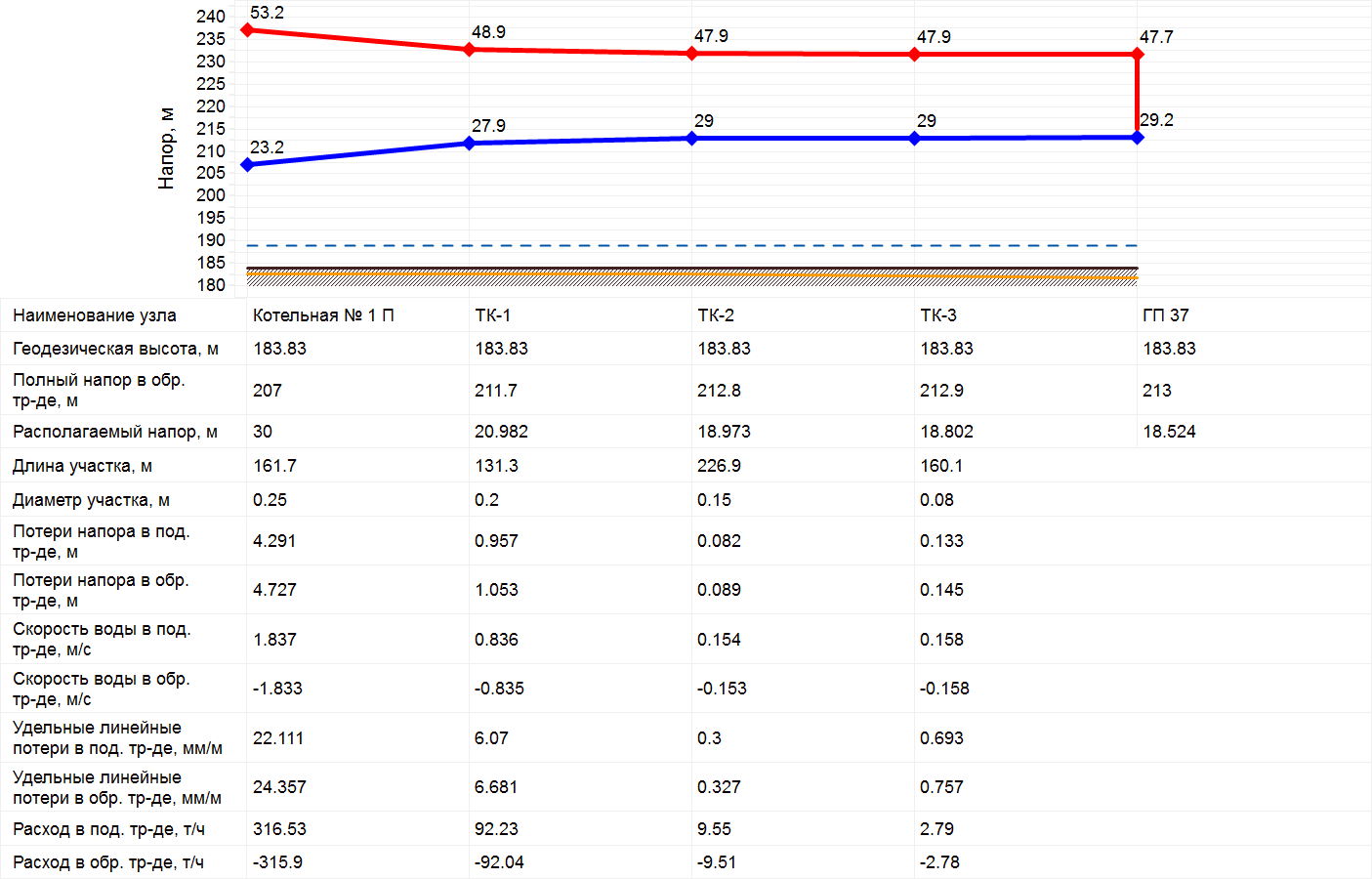 Рисунок 3.25 – Пьезометрический график вдоль расчетного пути от Котельной № 1П до перспективного потребителя ГП 37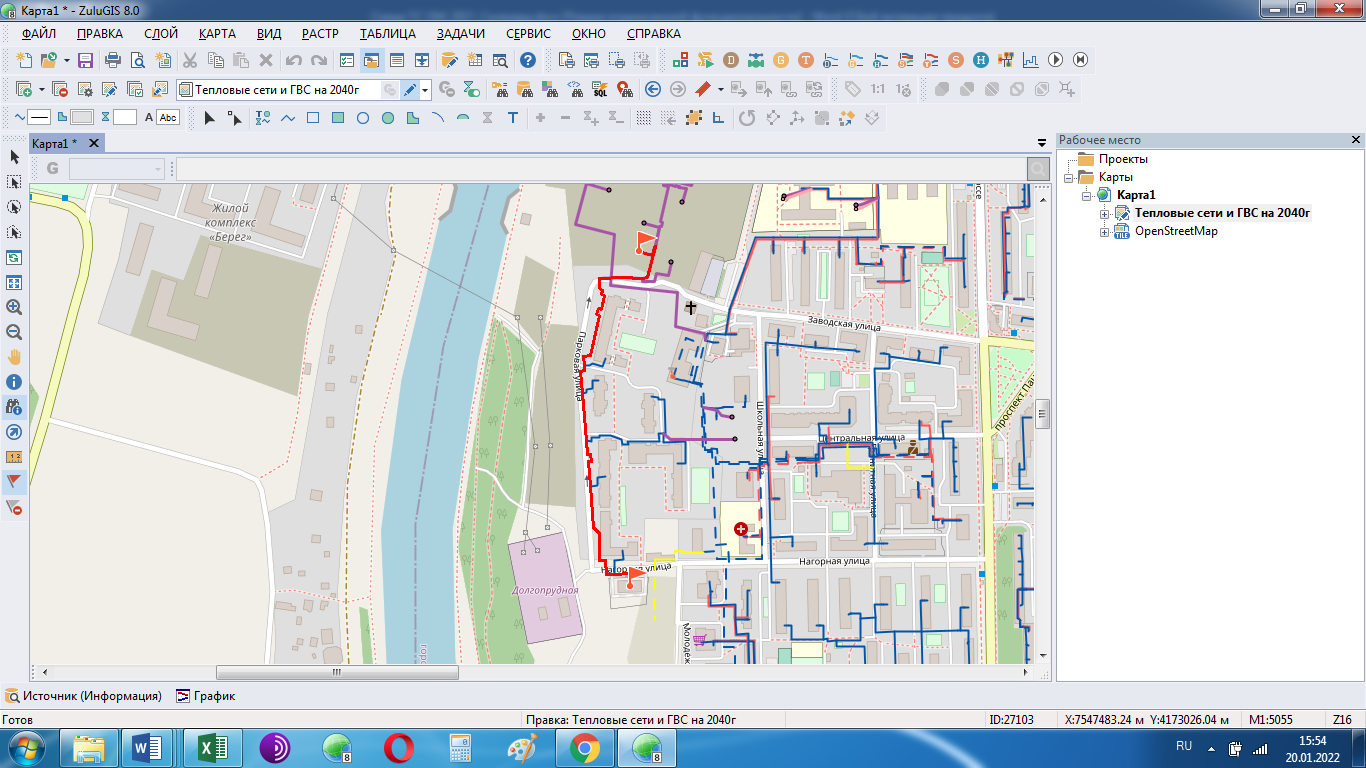 Рисунок 3.26 - Расчетный путь движения теплоносителя от Котельная Бригантина до перспективного потребителя ГП 2.1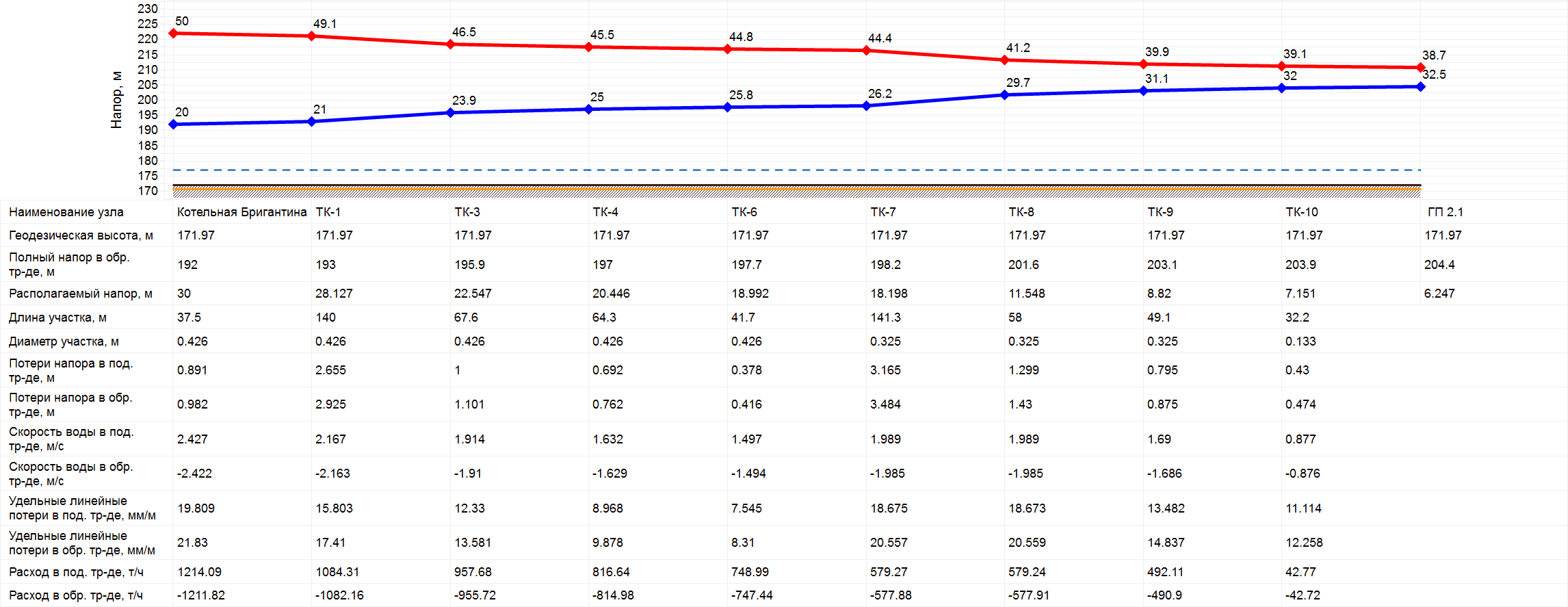 Рисунок 3.27 - Пьезометрический график вдоль расчетного пути от Котельная Бригантина до перспективного потребителя ГП 2.1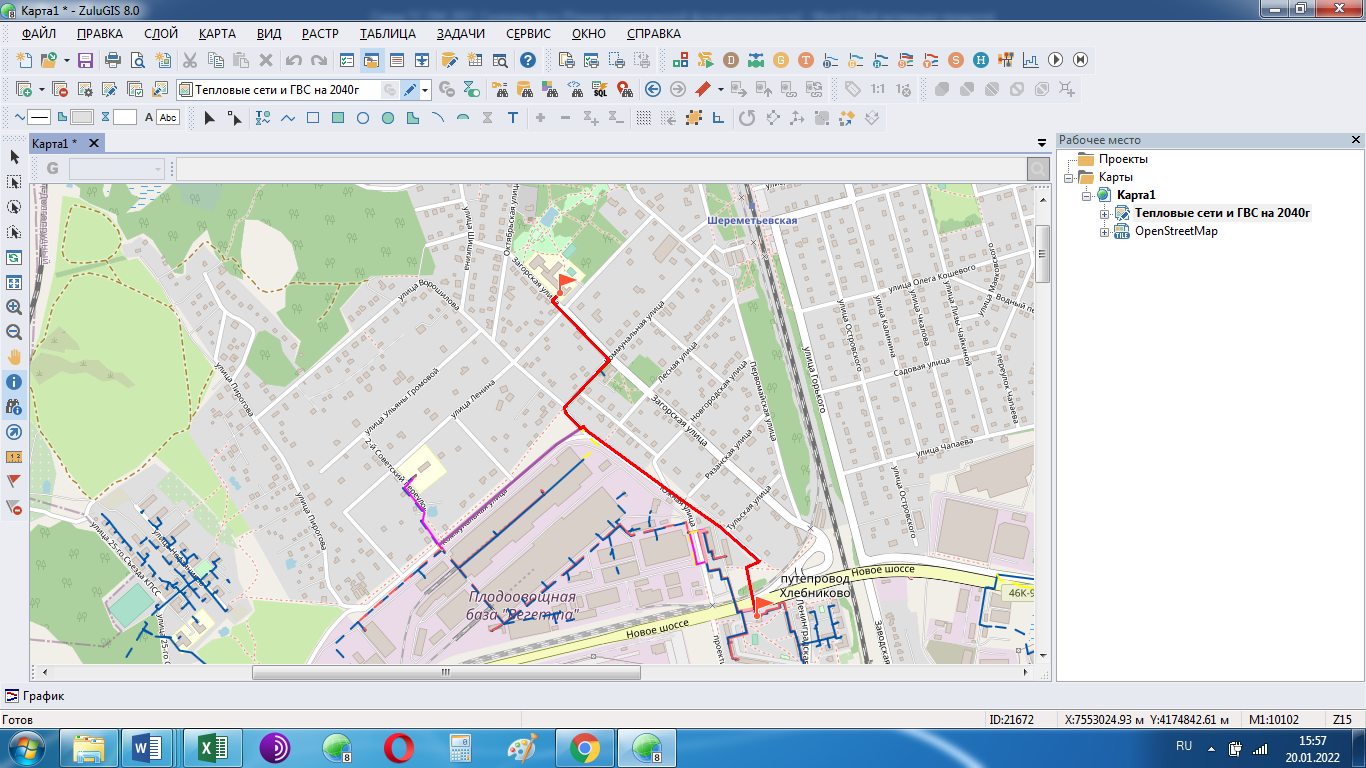 Рисунок 3.28 - Расчетный путь движения теплоносителя от Котельной ул. Ленинградская 19 до потребителя Школа №4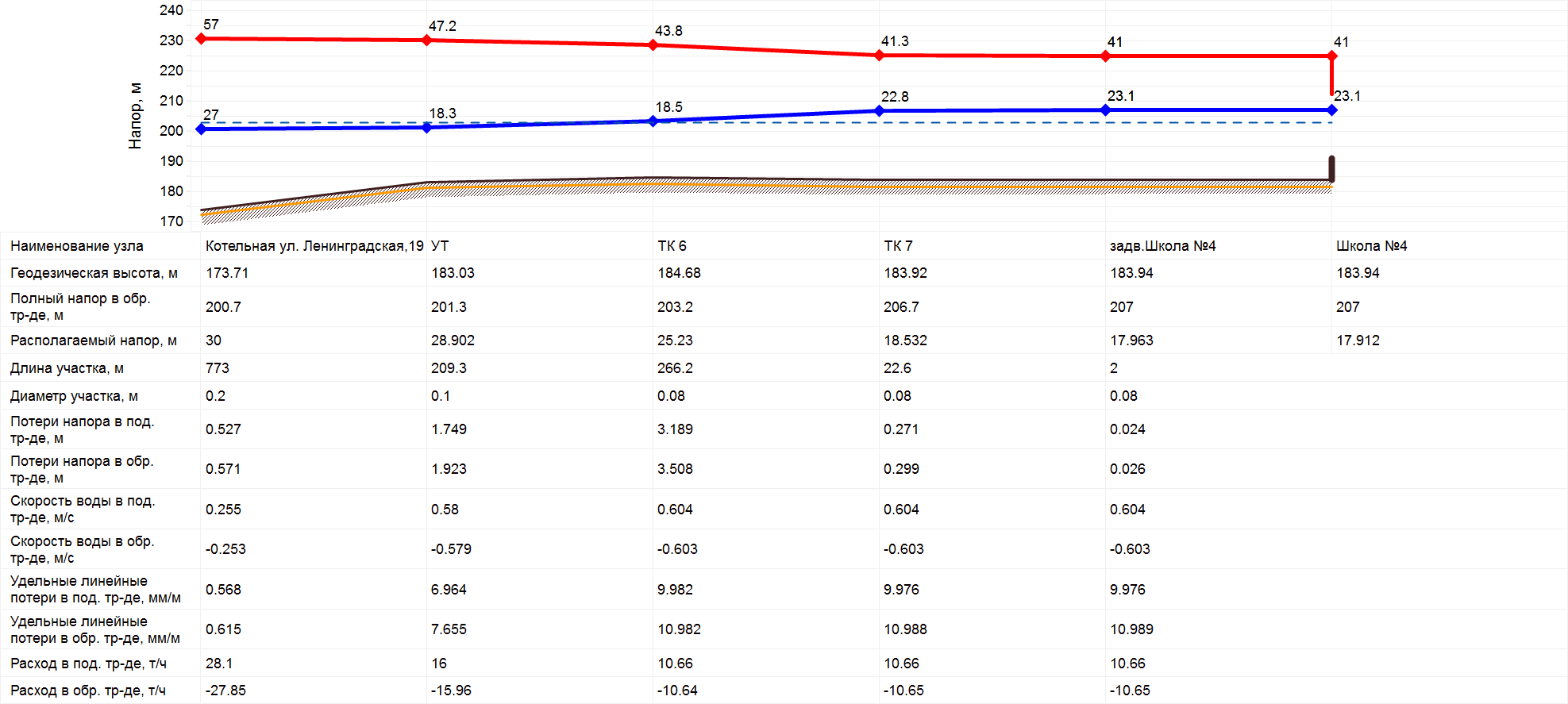 Рисунок 3.29 - Пьезометрический график вдоль расчетного пути от Котельной ул. Ленинградская 19 до потребителя Школа №4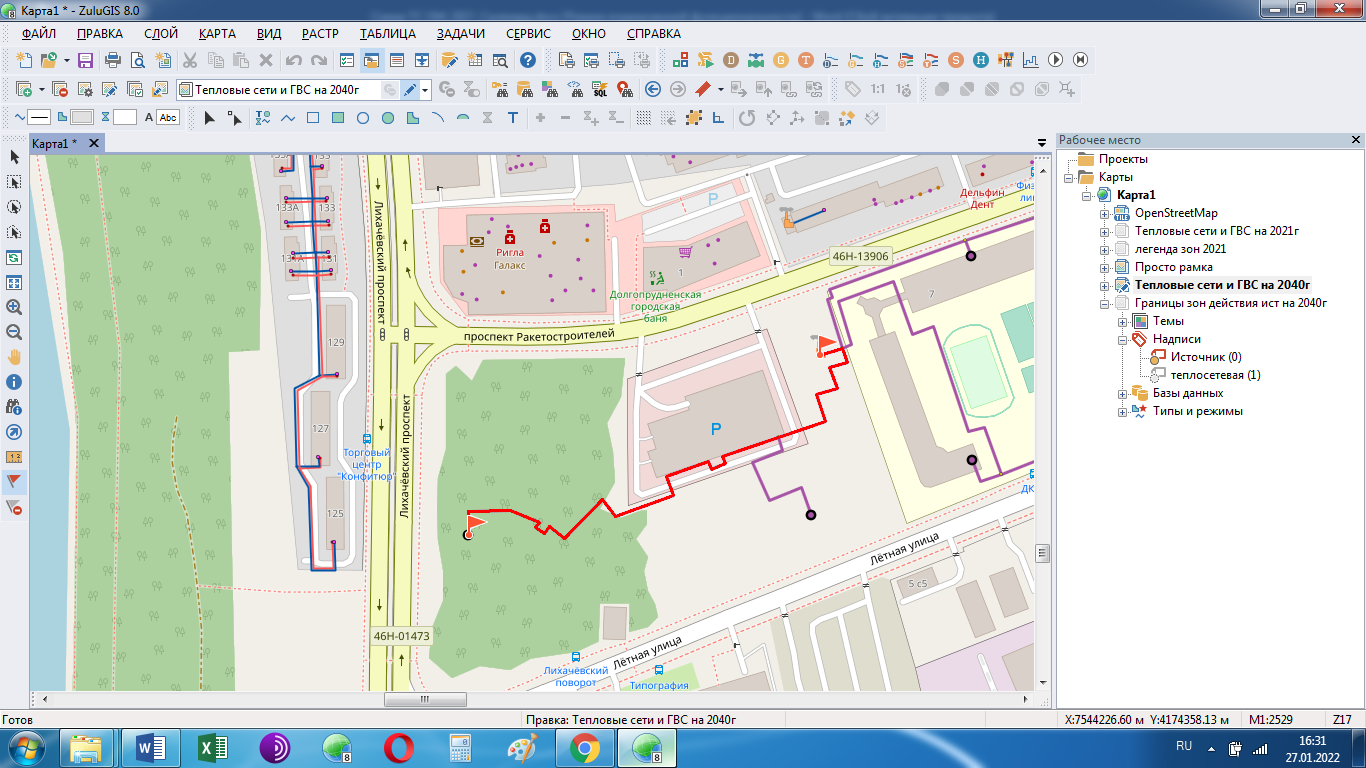 Рисунок 3.30 - Расчетный путь движения теплоносителя от БМК «Физтех-лицей» до перспективного потребителя ГП 29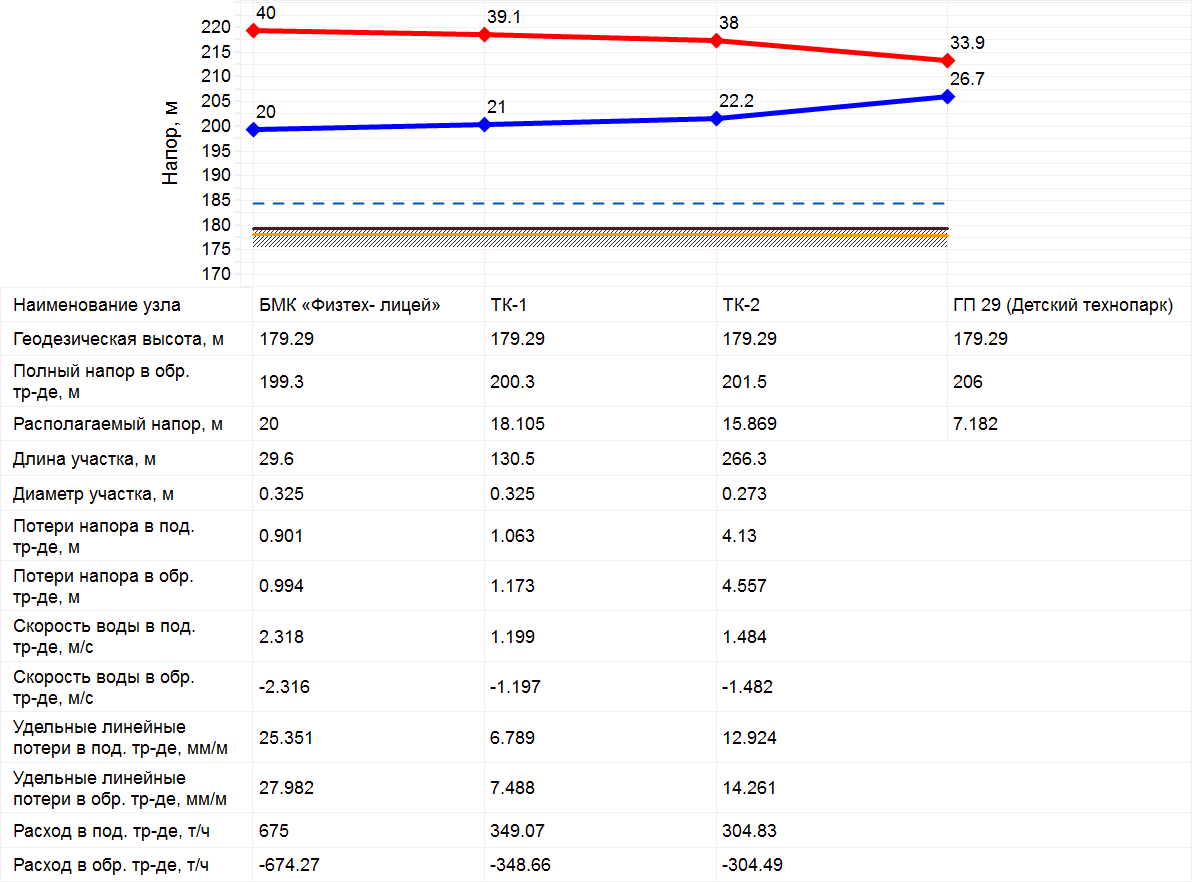 Рисунок 3.31 - Пьезометрический график вдоль расчетного пути от БМК «Физтех-лицей» до перспективного потребителя ГП 29Расчет перспективных балансов тепловой энергии по источникам тепловой энергииРезультаты расчетов перспективных балансов тепловой энергии и теплоносителя по источнику тепловой энергии и горячего водоснабжения, произведенных с применением электронной модели системы централизованного теплоснабжения ГО Долгопрудный, представлены в Приложении Ж и в электронном виде в ГИС ZuluThermo 8.0.Расчет потерь теплоносителя в тепловых сетях, планируемых к вводу в эксплуатацию или реконструируемых, а также существующих, с учетом подключения перспективной тепловой нагрузкиРезультаты расчетов потерь теплоносителя в тепловых сетях, планируемых к вводу в эксплуатацию или реконструируемых, а также существующих, с учетом подключения перспективной тепловой нагрузки представлены представлены в Приложении И и в электронном виде в ГИС ZuluThermo 8.0.Расчет потерь тепловой энергии через изоляцию и с утечками теплоносителя в тепловых сетях, планируемых к вводу в эксплуатацию или реконструируемых, а также существующих, с учетом подключения перспективной тепловой нагрузкиРезультаты расчета потерь тепловой энергии через изоляцию и с утечками теплоносителя в тепловых сетях, планируемых к вводу в эксплуатацию или реконструируемых, а также существующих, с учетом подключения перспективной тепловой нагрузки представлены представлены в Приложении К и в электронном виде в ГИС ZuluThermo 8.0.Сравнительные пьезометрические графики для разработки и анализа сценариев перспективного развития тепловых сетейСравнительные пьезометрические графики одновременно отображают графики давлений тепловой сети, рассчитанные в двух различных базах: контрольной, показывающей существующий гидравлический режим и модельной, показывающей перспективный гидравлический режим. Данный инструментарий, реализованный в модели тепловых сетей, является удобным средством анализа.Групповые изменения характеристик объектов (участков тепловых сетей, потребителей) по заданным критериям с целью моделирования различных перспективных вариантов схем теплоснабженияГрупповые изменения характеристик объектов применимы для различных целей и задач гидравлического моделирования, однако его основное предназначение - калибровка расчетной гидравлической модели тепловой сети. Трубопроводы реальной тепловой сети всегда имеют физические характеристики, отличающиеся от проектных, в силу происходящих во времени изменений - коррозии и выпадения отложений, отражающихся на изменении эквивалентной шероховатости и уменьшении внутреннего диаметра вследствие зарастания. Очевидно, что эти изменения влияют на гидравлические сопротивления участков трубопроводов, и в масштабах сети в целом это приводит к весьма значительным расхождениям результатов гидравлического расчета по «проектным» значениям с реальным гидравлическим режимом, наблюдаемым в эксплуатируемой тепловой сети. С другой стороны, измерить действительные значения шероховатостей и внутренних диаметров участков действующей тепловой сети не представляется возможным, поскольку это потребовало бы массового вскрытия трубопроводов, что вряд ли реализуемо.Книга 4. Существующие и перспективные балансы тепловой мощности источников тепловой энергии и тепловой нагрузки потребителейСхемой запланированы мероприятия по строительству источников тепловой энергии для обеспечения тепловой нагрузки перспективных объектов строительства:Строительство в 2021 году Котельной Бригантина ООО «Гранель Инвест» (установленная мощность 38,7 Гкал/ч) для подключения перспективных потребителей ЖК Бригантина; Строительство в 2021-2022 годах котельной БМК «Физтех-лицей» АНОО «Физтех-лицей» им. П.Л. Капицы (установленная мощность 12,0 Гкал/ч) для подключения пристройки АНОО «Физтех- лицей» им. П.Л. Капицы (начальная школа, детский технопарк и кампус для проживания на 200 мест) по ул. Лётная, 7 (50:42:0010310:14329) - Технопарк с кампусом;Строительство в 2040 году Котельной №1П (установленная мощность 13,25 Гкал/ч) для подключения перспективных потребителей в мкр. Южный;Строительство Котельной №2П в 2040 году (установленная мощность 18,3 Гкал/ч) для подключения перспективных потребителей в мкр. "Водники";Строительство Котельной №3П в 2040 году (установленная мощность 15,2 Гкал/ч) для подключения перспективных потребителей в мкр. по пр. Пацаева;Строительство Котельной №4П в 2040 году (установленная мощность 19,5 Гкал/ч) для подключения перспективных потребителей в мкр. "Хлебниково".Часть 1. Балансы существующей на базовый период схемы теплоснабжения (актуализации схемы теплоснабжения) тепловой мощности и перспективной тепловой нагрузки в каждой из зон действия источников тепловой энергии с определением резервов (дефицитов) существующей располагаемой тепловой мощности источников тепловой энергии, устанавливаемых на основании величины расчетной тепловой нагрузки, а в ценовых зонах теплоснабжения - балансы существующей на базовый период схемы теплоснабжения (актуализации схемы теплоснабжения) тепловой мощности и перспективной тепловой нагрузки в каждой системе теплоснабжения с указанием сведений о значениях существующей и перспективной тепловой мощности источников тепловой энергии, находящихся в государственной или муниципальной собственности и являющихся объектами концессионных соглашений или договоров арендыБалансы тепловой мощности и перспективной тепловой нагрузки в зонах действия источников тепловой энергии ГО Долгопрудный определены с учетом существующей мощности нетто котельных, потерь в теплосетях, приростов тепловой нагрузки подключаемых перспективных потребителей по периодам ввода объектов. Согласно анализу существующего положения системы теплоснабжения ГО Долгопрудный, по состоянию на 01.01.2020г. на источниках тепловой энергии наблюдается дефицит тепловой мощности:Котельная ул. Спортивная, д.3а, МУП «Инженерные сети г. Долгопрудного»;Котельная ул. Театральная, д.7, МУП «Инженерные сети г. Долгопрудного»;Котельная ул. Первомайская, д.40, МУП «Инженерные сети г. Долгопрудного»;Котельная ул. Речная, д.14, МУП «Инженерные сети г. Долгопрудного».План размещения застройки ГО Долгопрудный на расчетный срок с разбивкой по годам в разрезе элементов территориального деления и источников тепловой энергии ГО Долгопрудный представлен в таблице 2.3. Приросты тепловой энергии наблюдаются на следующих существующих и предлагаемых к строительству источниках тепловой энергии ГО Долгопрудный:Котельная ул.Заводская д.2;Котельная ул. Театральная, 7;Котельная ул.Октябрьская д.22. корп.4;Котельная ул.Ленинградская д.19;Котельная ул.Речная д.14;Котельная ул.Станционная д.1;АИТ-6 по ул. Новый бульвар 17а;Котельная Бригантина;БМК «Физтех- лицей»;Котельная № 1 П;Котельная № 2 П;Котельная № 3 П;Котельная № 4 П.На остальных источниках тепловой энергии ГО Долгопрудный перспективных приростов тепловой нагрузки не наблюдается, присоединенные тепловые нагрузки остаются неизменными относительно базового года.Балансы существующей на базовый период схемы теплоснабжения тепловой мощности и перспективной тепловой нагрузки в каждой зоне действия источников тепловой энергии ГО Долгопрудный представлены в таблицах 4.1 - 4.4.Таблица 4.1 – Балансы существующей тепловой мощности и перспективной тепловой нагрузки в зонах действия источников тепловой энергии ГО Долгопрудный на период 2020-2024 гг.Таблица 4.2 - Балансы существующей тепловой мощности и перспективной тепловой нагрузки в зонах действия источников тепловой энергии ГО Долгопрудный на период 2025-2029 гг.Таблица 4.3 - Балансы существующей тепловой мощности и перспективной тепловой нагрузки в зонах действия источников тепловой энергии ГО Долгопрудный на период 2030-2034 гг.Таблица 4.4 - Балансы существующей тепловой мощности и перспективной тепловой нагрузки в зонах действия источников тепловой энергии ГО Долгопрудный на период 2035-2040 гг.Согласно пункту 4.11 СП 89.13330.2016(актуализированная редакция СНиП II-35-76 "Котельные установки):Расчетная тепловая мощность котельной определяется как сумма максимальных часовых расходов тепловой энергии на отопление, вентиляцию и кондиционирование, средних часовых расходов тепловой энергии на горячее водоснабжение и расходов тепловой энергии на технологические цели. При определении расчетной тепловой мощности котельной должны учитываться также расходы тепловой энергии на собственные нужды котельной, потери в котельной и в тепловых сетях с учетом энергетической эффективности системы.Как видно из таблиц 4.1 - 4.4 на источниках тепловой энергии наблюдается дефицит тепловой мощности. Схемой предлагается рассмотреть вариант перераспределения тепловой нагрузки между источниками тепловой энергии и реконструкции источников тепловой энергии ГО Долгопрудный с целью увеличения установленной мощности источников тепловой энергии. Мероприятия по реконструкции и строительству источников тепловой энергии ГО Долгопрудный подробно рассмотрены в Книге 7 настоящего документа.Совокупность мероприятий по переключению потребителей тепловой энергии и увеличение тепловой мощности котельных позволит обеспечить качественное и надежное теплоснабжение ГО Долгопрудный. Тепловые мощности будут вводиться поэтапно с учетом темпов и очередности строительства.Рассмотрим подробнее мероприятия, направленные на развитие системы теплоснабжения ГО Долгопрудный, на весь рассматриваемый расчетный срок схемы теплоснабжения:В период 2024 – 2025 гг. планируется осуществить реконструкцию Котельной Театральная, 7 с увеличением мощности с 24,9 Гкал/час до 70 Гкал/час в целях переключения системы отопления и ГВС жилых домов от котельной  ПАО "ДНПП", а также для улучшения качества отопления и горячего водоснабжения и уменьшения износа основных средств. В период 2022 – 2023 гг. планируется осуществить реконструкцию Котельной Ленинградская, 19 с увеличением мощности с 3,6 Гкал/час  до 6,8 Гкал/час в целях переключения системы отопления и ГВС жилых домов по ул. Южная, д.1а, д.2а, ул. Тимирязевском, д.4, д.6 от котельной АО "Вегетта", а также для улучшения качества отопления и горячего водоснабжения и уменьшения износа основных средств.В 2023 г. планируется осуществить техническое перевооружение Котельной ул. Спортивная, д.3а в целях ликвидации существующего дефицита мощности котельной, а так же устранения морального и технического износа оборудования (Год ввода котельной - 1974 г.).В 2026 г. планируется осуществить техническое перевооружение Котельной ул. Первомайская д.40 в целях устранения морального и технического износа оборудования, а так же увеличения резервной мощности и доведения ее до нормативных значений.В 2027 г. планируется осуществить техническое перевооружение Котельной ул. Станционная, д.1 в целях устранения морального и технического износа оборудования (Год ввода котельной - 1997 г.).В 2023 г. планируется осуществить техническое перевооружение котельной ул. Речная д.14 в целях ликвидации существующего дефицита мощности котельной.В 2027 г. планируется осуществить реконструкцию Котельной  ул. Заводская д. 15 и Котельной  Павельцево с заменой котельного оборудования без изменения мощности в целях устранения морального и технического износа оборудования.В 2025 г. планируется осуществить реконструкцию Котельной  ул. Заводская д. 2 для подключения муниципальных объектов образования рядом с ЖК Бригантина.В период 2022 – 2023 гг. планируется осуществить реконструкцию АИТ-6 с заменой котельного оборудования для увеличения мощности под строительство школы на 550 мест и пристройки к школе №14 мкр. Центральный. Так же схемой запланированы мероприятия по строительству новых источников теплоснабжения для обеспечения тепловой энергией перспективных потребителей:Ввод в эксплуатацию новой Котельной Бригантина в 2021 г. для подключения перспективных потребителей ЖК Бригантина;строительство новой Котельной № 1 П в 2040 г. для подключения перспективных потребителей в мкр. Южный (позиции 3, 17, 30, 37, 41);строительство новой Котельной № 2 П в 2040 г. для подключения перспективных потребителей в мкр. "Водники" (позиции 4, 18, 19, 31);строительство новой Котельной № 3 П в 2040 г. для подключения перспективных потребителей в мкр. по пр. Пацаева (позиции 5, 23, 32);строительство новой Котельной № 4 П в 2040 г. для подключения перспективных потребителей в мкр. "Хлебниково" (позиции 6, 20 ,21 ,22, 23 ,24, 33, 38);строительство новой Котельной БМК «Физтех-лицей». (Завершение строительства и ПНР) в период 2021 – 2022 гг. для подключения перспективного потребителя по адресу: ул. Лётная, 7 (позиция 29) (Пристройки к АНОО «Физтех- лицей» им. П.Л. Капицы (начальная школа, детский технопарк и кампус для проживания на 200 мест) по ул. Лётная, 7 (50:42:0010310:14329) - Технопарк с кампусом).С учетом всех перераспределений тепловых нагрузок потребителей и мероприятий по модернизации и строительству котельных, балансы тепловой мощности и перспективной тепловой нагрузки в каждой зоне действия источников тепловой энергии ГО Долгопрудный с определением резервов и дефицитов представлены в таблице Таблица 4.5.Таблица 4.5 - Балансы перспективной тепловой мощности и перспективной тепловой нагрузки в зонах действия источников тепловой энергии ГО Долгопрудный на период 2020-2040 гг. с учетом перераспределений тепловой нагрузки между котельнымиЧасть 2. Гидравлический расчет передачи теплоносителя для каждого магистрального вывода с целью определения возможности (невозможности) обеспечения тепловой энергией существующих и перспективных потребителей, присоединенных к тепловой сети от каждого источника тепловой энергииПри проектировании строительства новых и реконструкции действующих систем централизованного теплоснабжения необходимо выполнение гидравлического расчёта передачи теплоносителя, с целью определения возможности (невозможности) обеспечения тепловой энергией существующих и перспективных потребителей, присоединенных к тепловой сети.Для водяных тепловых сетей гидравлический расчет следует проводить следующих режимах:расчётном — по расчётным расходам сетевой воды;зимнем — при максимальном отборе воды на горячее водоснабжение из обратного трубопровода;переходном — при максимальном отборе воды на горячее водоснабжение из подающего трубопровода;летнем — при максимальной нагрузке горячего водоснабжения в неотопительный период;статическом — при отсутствии циркуляции теплоносителя в тепловой сети;аварийном.На основании предоставленных данных: схем прокладки тепловых сетей, данных о характеристиках участков тепловых сетей и величине расчётных тепловых нагрузок потребителей тепловой энергии была построена электронная модель системы теплоснабжения ГО Долгопрудный. Электронная модель разработана с применением комплекта - ГИС «Zulu 8.0» и программно-расчетного комплекса «ZuluThermo 8.0» (производитель ООО «Политерм» г. Санкт-Петербург).Гидравлические расчеты проводились:по существующим тепловым сетям с целью проверки действующих режимов работы источников и тепловых сетей;по перспективным тепловым сетям в периодах 2021г., 2022 – 2026гг., 2027 - 2031 гг., 2032 - 2040 гг., с целью определения возможности (невозможности) обеспечения тепловой энергией вновь водимых объектов строительства.Исходные данные для ввода в электронную модель по перспективным объектам представлены в таблице 2.13 - наименование и адрес объектов строительства, их тепловые нагрузки, год ввода в эксплуатацию.С применением электронной модели была просчитана возможность обеспечения тепловой энергией перспективных потребителей и даны предложения по точкам подключения и диаметрам трубопроводов от точек подключения до намечаемых к строительству объектов.Рекомендуемые, для обеспечения потребителей тепловой энергии, параметры располагаемого напора и давления сетевой воды на выводах теплоисточников и в узлах тепловой сети, величина избыточного напора у существующих и перспективных потребителей, необходимые дроссельные устройства рассчитаны с применением модуля «наладочный расчет» программно-расчетного комплекса «ZuluThermo 7.0».По результатам гидравлических расчетов, выполненных в программно-расчетном комплексе «ZuluThermo 7.0» с применением модуля «наладочный расчет» по каждому предполагаемому подключению для наглядности полученных результатов построены пьезометрические графики (Приложение Г и электронная модель).
Часть 3. Существующие и перспективные значения установленной тепловой мощности, технических ограничений на использование установленной тепловой мощности, значения располагаемой мощности, тепловой мощности нетто источников тепловой энергии, существующие и перспективные значения затрат тепловой мощности на собственные нужды, тепловых потерь в тепловых сетях, резервов и дефицитов тепловой мощности нетто на каждом этапеСуществующие и перспективные значения установленной тепловой мощности источников тепловой энергии ГО Долгопрудный на каждом этапе представлены в таблице Таблица 4.6.Существующие и перспективные значения располагаемой тепловой мощности источников тепловой энергии ГО Долгопрудный на каждом этапе представлены в таблице Таблица 4.7.Существующие и перспективные значения тепловой мощности нетто источников тепловой энергии ГО Долгопрудный на каждом этапе представлены в таблице Таблица 4.8.Существующие и перспективные затраты тепловой мощности на собственные нужды мощности источников тепловой энергии ГО Долгопрудный на каждом этапе представлены в таблице Таблица 4.9.Существующие и перспективные значения тепловых потерь источников тепловой энергии ГО Долгопрудный на каждом этапе представлены в таблице Таблица 4.10.Существующие и перспективные значения резервов тепловой мощности нетто источников тепловой энергии ГО Долгопрудный на каждом этапе представлены в таблице Таблица 4.11.Таблица 4.6 - Существующие и перспективные значения установленной тепловой мощности источников тепловой энергии ГО Долгопрудный на каждом этапеТаблица 4.7 - Существующие и перспективные значения располагаемой тепловой мощности источников тепловой энергии ГО Долгопрудный на каждом этапеТаблица 4.8 - Существующие и перспективные значения тепловой мощности нетто источников тепловой энергии ГО Долгопрудный на каждом этапеТаблица 4.9 - Существующие и перспективные затраты тепловой мощности на собственные нужды мощности источников тепловой энергии ГО Долгопрудный на каждом этапеТаблица 4.10 - Существующие и перспективные значения тепловых потерь источников тепловой энергии ГО Долгопрудный на каждом этапеТаблица 4.11 - Существующие и перспективные значения резервов тепловой мощности нетто источников тепловой энергии ГО Долгопрудный на каждом этапеЧасть 4. Выводы о резервах (дефицитах) существующей системы теплоснабжения при обеспечении перспективной тепловой нагрузки потребителейВ соответствии со сформированными балансами перспективной тепловой мощности и перспективной тепловой нагрузки котельных ГО Долгопрудный, были определены резервы тепловой мощности источников тепловой энергии на каждом этапе перспективного периода (Таблица 4.12). Согласно анализу таблицы Таблица 4.12, установленной мощности котельных ГО Долгопрудный к концу рассматриваемого расчетного периода достаточно для присоединения перспективных потребителей тепловой энергии. Все котельные ГО Долгопрудный после осуществления мероприятий, предложенных схемой, имеют достаточный резерв тепловой мощности для обеспечения перспективной тепловой нагрузки потребителей.Таблица 4.12 - Резервы тепловой мощности источников тепловой энергии ГО Долгопрудный при обеспечении перспективной тепловой нагрузки потребителейЧасть 5. Описание изменений существующих и перспективных балансов тепловой мощности источников тепловой энергии и тепловой нагрузки потребителей для каждой системы теплоснабжения за период, предшествующий актуализации схемы теплоснабженияИзменения существующих балансов тепловой мощности источников тепловой энергии ГО Долгопрудный и тепловой нагрузки потребителей на базовый год схемы теплоснабжения подробно рассмотрены в п. 1.6.6 Книги 1.Изменения перспективных балансов тепловой мощности источников тепловой энергии и тепловой нагрузки потребителей для каждой системы теплоснабжения ГО Долгопрудный за период, предшествующий разработке схемы теплоснабжения, представлены в таблице Таблица 4.13.Таблица 4.13 – Изменения перспективных балансов тепловой мощности источников тепловой энергии и тепловой нагрузки потребителей ГО ДолгопрудныйКнига 5. Мастер-план развития системы теплоснабжения поселения, городского округаЧасть 1. Описание вариантов (не менее трех) перспективного развития системы теплоснабжения (в случае их изменения относительно ранее принятого варианта развития систем теплоснабжения в утвержденной в установленном порядке схеме теплоснабжения), в том числе учитывающих вопросы развития существующих систем теплоснабжения, перевода нагрузок, перевода на иные виды топлива, децентрализацию систем теплоснабжения)В ГО Долгопрудный предлагается реализовать следующие группы мероприятий строительства, реконструкции и модернизации объектов системы теплоснабжения, включающие в себя:Строительство, реконструкцию и техническое перевооружение и (или) модернизацию источников тепловой энергии в том числе:1.1)	Реконструкция существующих котельных, в том числе в связи с изменением технологической зоны за счет переключения потребителей от других источников теплоснабжения1.2)	Строительство новых котельных для подключения перспективных потребителейСтроительство, реконструкцию и техническое перевооружение и (или) модернизацию тепловых сетей, насосных станций и тепловых пунктов в том числе:2.1)	Реконструкция тепловых сетей для повышения эффективности функционирования системы;2.2)	Реконструкция тепловых сетей для подключения перспективных потребителей (и/или существующих потребителей из технологической зоны переключаемой котельной);2.3)	Строительство тепловых сетей для подключения перспективных  потребителей (и/или существующих потребителей из технологической зоны переключаемой котельной);2.4)	Модернизация (реконструкция) тепловых пунктов.Указанные мероприятия формируются в лишь один (единственный) технически и экономически обоснованный вариант развития системы теплоснабжения ГО Долгопрудный. Решение имеющихся задач и проблем в системе теплоснабжении ГО Долгопрудный и возможность удовлетворения спроса на тепло путем реализации иных вариантов развития системы теплоснабжения, кроме указанного – является невозможным.Часть 2. Технико-экономическое сравнение вариантов перспективного развития системы теплоснабженияМероприятия по строительству, реконструкции и модернизации объектов системы теплоснабжения ГО Долгопрудный сформированы в один (единственный) технически и экономически обоснованный вариант развития системы теплоснабжения. Основными мероприятиями, которого являются по группам:А. На источниках теплоснабжения (мероприятия объединены в группы):Техническое перевооружение котельных с изменением установленной мощности Таблица 5.1 –Техническое перевооружение существующих котельных с изменением установленной мощностиСтроительство новых котельных Таблица 5.2 – Перечень новых котельных для обеспечения тепловой энергией перспективных потребителей, подключённых к централизованной системе теплоснабженияПерераспределение присоединенной тепловой нагрузки между котельнымиСхемой запланированы мероприятия по реконструкции котельных с увеличением зоны их действия путем включения в нее зон действия, существующих источников тепловой энергии:В целях переключения системы отопления и ГВС жилых домов от котельной ПАО "ДНПП" на котельную Театральная, 7, до 2025 года произвести реконструкцию котельной Театральная, 7 с увеличением мощности с 24,9 Гкал/час до 70 Гкал/час. Расчетная присоединенная нагрузка перераспределяемой зоны от котельной ПАО "ДНПП" на котельную Театральная, 7 составляет 33,75 Гкал/ч, в том числе нагрузка на отопление - 22,54 Гкал/ч, ГВС – 11,21 Гкал/ч.В целях переключения системы отопления и ГВС жилых домов по ул. Южная, д.1а, д.2а, ул. Тимирязевская, д.4, д.6 от котельной АО "Вегетта" на котельную Ленинградская, д.19 до 2023 года произвести реконструкцию котельной Ленинградская, 19, с увеличением мощности с 3,6 Гкал/час до 6,8 Гкал/час. Расчетная присоединенная нагрузка перераспределяемой зоны от котельной АО "Вегетта" на котельную Ленинградская, д.19, составляет 2,02 Гкал/ч, в том числе нагрузка на отопление - 0,99 Гкал/ч, ГВС – 1,02 Гкал/ч.На основании письма № 01/1713 от 25.12.2019 от ОАО «ПО «ТОС» в администрацию ГО Долгопрудный схемой запланировано организация автономного источника теплоснабжения для зданий и сооружений МУП "Инженерные сети г. Долгопрудного", расположенных по адресу Лихачевский проезд д. 11, а именно строительство в 2023 году блочно-модульной котельной установленной мощностью 0,6 МВт (с децентрализованной системой теплоснабжения). Расчетная присоединенная нагрузка перераспределяемой зоны 0,3 Гкал/ч.Б. Мероприятия, относящиеся к тепловым сетях и сооружениях на них (объединены в группы):Реконструкция тепловых сетей для повышения эффективности функционирования системы теплоснабжения. Прогнозная общая длина участков под реконструкцию 39,4 км;Реконструкция тепловых сетей для подключения перспективных потребителей Прогнозная общая длина участков под реконструкцию 2,3 км; Строительство тепловых сетей для подключения перспективных потребителей Прогнозная общая длина участков под реконструкцию 15,5 км; Модернизация (реконструкция) тепловых пунктов – 17 шт.Предлагаемый вариант решает имеющиеся задачи и проблемы в системе теплоснабжении ГО Долгопрудный и позволяет удовлетворить спрос на тепло.Инвестиции в систему теплоснабжения ГО Долгопрудный по выбранному варианту в ценах текущегода представлены в таблице 5.3.Таблица 5.3 – Инвестиции в систему теплоснабжения ГО Долгопрудный по выбранному варианту, тыс. руб.Часть 3. Обоснование выбора приоритетного варианта перспективного развития систем теплоснабжения поселения, городского округа, города федерального значения на основе анализа ценовых (тарифных) последствий для потребителей, а в ценовых зонах теплоснабжения - на основе анализа ценовых (тарифных) последствий для потребителей, возникших при осуществлении регулируемых видов деятельности, и индикаторов развития систем теплоснабжения поселения, городского округа, города федерального значенияОбоснованием выбора приоритетного варианта перспективного развития системы теплоснабжения ГО Долгопрудный является, то, что его реализация решает имеющиеся задачи и проблемы в системе теплоснабжении ГО Долгопрудный и позволяет удовлетворить спрос на тепло. Решение путем реализации иных вариантов развития системы теплоснабжения, кроме предлагаемого – является невозможным.Инвестиции в систему теплоснабжения ГО Долгопрудный по видам мероприятий для выбранного варианта на каждом этапе в ценах выбранного для реализации года представлены в таблице Таблица 5.4.Прогнозный среднегодовой тариф (ценовые (тарифные) последствия, от реализации мероприятий по строительству, реконструкции и модернизации объектов системы теплоснабжения ГО Долгопрудный для выбранного варианта на каждом этапе, с учетом инвестиционной составляющей, представлены в таблице Таблица 5.5.Таблица 5.4 – Инвестиции в систему теплоснабжения ГО Долгопрудный по видам мероприятий для выбранного варианта на каждом этапеТаблица 5.5 – Прогнозный среднегодовой тариф (ценовые (тарифные) последствия на каждом этапе для выбранного варианта)Часть 4. Описание изменений в мастер-плане развития системы теплоснабжения за период, предшествующий актуализации схемы теплоснабжения.На момент разработки настоящей схемы теплоснабжения ГО Долгопрудный на период с 2021 до 2040 года (базовый 2020 г.) действует схема теплоснабжения ГО Долгопрудный на период до 2029 года (базовый - 2014 г.), утвержденная Постановлением Администрации ГО Долгопрудный от 01.12.2014 №995ПА. В 2018 году проводилась актуализация действующей схемы теплоснабжения ГО Долгопрудный на период с 2018 до 2034 г. (базовый - 2017 г.). Однако документ в установленном порядке, Министерством жилищно-коммунального хозяйства Московской области, не утвержден.В данный момент времени при актуализации схемы теплоснабжения на 2021год с периодом действия схемы до 2040 года вектор развития системы теплоснабжения остается прежним, заложенный и обоснованный в Генеральном плане ГО Долгопрудный и в предыдущей актуализации схемы теплоснабжения, а именно основным направление развития системы централизованного теплоснабжения выбрано: реализация мероприятий по сохранению существующей системы, с проведением работ по модернизации устаревшего оборудования и заменой ветхих участков тепловых сетей. Следует отметить реализованные с 2018 года планы по вводу новых источников теплоснабжения: строительство в 2018 году новой котельной МФТИ;строительство в 2018 году модульной котельной МУП "Инженерные сети г. Долгопрудного";строительство в 2019 году новой котельной ОАО «ПО «ТОС».Основным отличием в мастер-планах в актуализации схемы развития системы теплоснабжения ГО Долгопрудный на 2021 год к предшествующей актуализации схемы являются:В части источников теплоснабжения. Отказ от выбора приоритетного способа обеспечения тепловой энергией перспективных абонентов за счет автономных источников тепловой энергии (старая схема: строительство 96 АИТ суммарной мощностью 100,5 Гкал/ч) в пользу централизованных систем с котельными средней мощности.Для обеспечения тепловой энергией перспективных объектов новых жилых кварталов с сопутствующей социальной и торгово-коммунальной инфраструктурой, строительство которых запланировано в 2040 году в Генеральном плане ГО Долгопрудный в микрорайонах: мкр. Южный (позиции 3, 17, 30, 37, 41);мкр. "Водники" (позиции 4, 18, 19, 31);мкр. по пр. Пацаева (позиции 5, 23, 32);мкр. "Хлебниково" (позиции 6, 20 ,21 ,22, 23 ,24, 33, 38);запланировано строительство 4 новых котельных, приведенных в таблицеТаблица 5.6.Таблица 5.6 –Перечень новых централизованных котельных для обеспечения перспективы 2040 в соответствии с Генеральным планом ГО ДолгопрудныйПостепенный переход от обеспечения потребителей тепловой энергии от ведомственных котельных на котельные МУП "Инженерные сети г. Долгопрудного".В части тепловых сетей и объектов на них в мастер-плане при актуализации направления их развития остались без изменений относительно утверждённой схемы. Основными направления, рассмотренные при актуализации схемы теплоснабжения являются:Реконструкция тепловых сетей для повышения эффективности функционирования системы теплоснабжения. Прогнозная общая длина участков под реконструкцию;Реконструкция тепловых сетей для подключения перспективных потребителей Прогнозная общая длина участков под реконструкцию; Строительство тепловых сетей для подключения перспективных потребителей Прогнозная общая длина участков под реконструкцию; Модернизация (реконструкция) тепловых пунктов.Книга 6. Существующие и перспективные балансы производительности водоподготовительных установок и максимального потребления теплоносителя теплопотребляющими установками потребителей, в том числе в аварийных режимахСхемой запланированы мероприятия по строительству источников тепловой энергии для обеспечения тепловой нагрузки перспективных объектов строительства:Строительство в 2021 году Котельной Бригантина ООО «Гранель Инвест» (установленная мощность 38,7 Гкал/ч) для подключения перспективных потребителей ЖК Бригантина; Строительство в 2021-2022 годах котельной БМК «Физтех-лицей» АНОО «Физтех-лицей» им. П.Л. Капицы (установленная мощность 12,0 Гкал/ч) для подключения пристройки АНОО «Физтех- лицей» им. П.Л. Капицы (начальная школа, детский технопарк и кампус для проживания на 200 мест) по ул. Лётная, 7 (50:42:0010310:14329) - Технопарк с кампусом;Строительство в 2040 году Котельной №1П (установленная мощность 13,25 Гкал/ч) для подключения перспективных потребителей в мкр. Южный;Строительство Котельной №2П в 2040 году (установленная мощность 18,3 Гкал/ч) для подключения перспективных потребителей в мкр. "Водники";Строительство Котельной №3П в 2040 году (установленная мощность 15,2 Гкал/ч) для подключения перспективных потребителей в мкр. по пр. Пацаева;Строительство Котельной №4П в 2040 году (установленная мощность 19,5 Гкал/ч) для подключения перспективных потребителей в мкр. "Хлебниково".Часть 1. Расчетная величина нормативных потерь (в ценовых зонах теплоснабжения - расчетную величину плановых потерь, определяемых в соответствии с методическими указаниями по разработке схем теплоснабжения) теплоносителя в тепловых сетях в зонах действия источников тепловой энергииРасчет нормативов технологических потерь при передаче тепловой энергии выполнен в соответствии с приказом Минэнерго России от 30.2.2008 №325 «Об утверждении порядка определения нормативов технологических потерь при передаче тепловой энергии, теплоносителя». Потери сетевой воды в системе теплоснабжения включают в себя технологические потери (затраты) сетевой воды и потери сетевой воды с утечкой. К технологическим потерям, как необходимым для обеспечения нормальных режимов работы систем теплоснабжения, относятся количество воды на пусковое заполнение трубопроводов теплосети после проведения планового ремонта и подключении новых участков сети и потребителей, проведение плановых эксплуатационных испытаний трубопроводов и оборудования тепловых сетей и другие регламентные работы, промывку и дезинфекцию.К потерям сетевой воды с утечкой относятся технически неизбежные в процессе передачи, распределения и потребления тепловой энергии потери сетевой воды с утечкой.Согласно Инструкции, к нормируемым технологическим затратам теплоносителя (теплоноситель – вода) относятся:затраты теплоносителя на заполнение трубопроводов тепловых сетей перед пуском после плановых ремонтов и при подключении новых участков тепловых сетей;технологические сливы теплоносителя средствами автоматического регулирования теплового и гидравлического режима, а также защиты оборудования;технически обоснованные затраты теплоносителя на плановые эксплуатационные испытания тепловых сетей и другие регламентные работы;технически неизбежные в процессе передачи и распределения тепловой энергии потери теплоносителя с его утечкой через неплотности в арматуре и трубопроводах тепловых сетей в пределах, установленных правилами технической эксплуатации электрических станций и сетей, а также правилами технической эксплуатации тепловых энергоустановок.Нормативные значения потерь теплоносителя за год (м3) с его нормируемой утечкой определяются по формуле: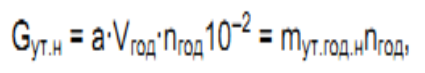 где:а – норма среднегодовой утечки теплоносителя, м3/ч·м3, установленная правилами технической эксплуатации электрических станций и сетей, а также правилами технической эксплуатации тепловых энергоустановок, принимается в размере 0,25% от среднегодового объема воды в тепловой сети и присоединенных системах теплоснабжения независимо от схемы присоединения;Vср,г – среднегодовой объем сетевой воды в трубопроводах тепловых сетей, эксплуатируемых теплосетевой организацией, м3;nгод – число часов работы системы теплоснабжения в течение года, час;mут,год,н– среднегодовая норма потерь теплоносителя, обусловленных утечкой, м3/ч,Затраты теплоносителя на пусковое заполнение тепловых сетей, обусловленные вводом в эксплуатацию трубопроводов тепловых сетей, как новых, так и после плановых ремонтов или реконструкции, принимаются в размере 1,5-кратной емкости соответствующих трубопроводов тепловых сетей по формуле: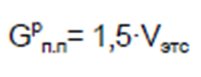 где:VЭТС – объем трубопроводов тепловой сети, на обслуживании, м3,Расчетные годовые потери сетевой воды на регламентные испытания определятся по формуле: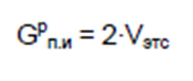 Расчет выполнен с разбивкой по годам, начиная с 2021 по 2040 годы, с учетом перспективных планов строительства (реконструкции) тепловых сетей и планируемого присоединения к ним систем теплопотребления. Результаты расчета перспективных нормативных потерь сетевой воды воды в зоне действия источников тепловой энергии ГО Долгопрудный приведены в таблице 6.1.Таблица 6.1 - Перспективные нормативные потери сетевой воды в тепловых сетяхЧасть 2. Максимальный и среднечасовой расход теплоносителя (расход сетевой воды) на горячее водоснабжение потребителей с использованием открытой системы теплоснабжения в зоне действия каждого источника тепловой энергии, рассчитываемый с учетом прогнозных сроков перевода потребителей, подключенных к открытой системе теплоснабжения (горячего водоснабжения), на закрытую систему горячего водоснабженияНа территории ГО Долгопрудный открытые системы теплоснабжения с разбором теплоносителя на нужды ГВС отсутствуют, и, соответственно, отсутствуют расходы теплоносителя (расход сетевой воды) на горячее водоснабжение потребителей с использованием открытой системы теплоснабжения в зоне действия каждого источника тепловой энергии, рассчитываемый с учетом прогнозных сроков перевода потребителей, подключенных к открытой системе теплоснабжения (горячего водоснабжения), на закрытую систему горячего водоснабжения.Часть 3. Сведения о наличии баков-аккумуляторовНа источниках тепловой энергии ГО Долгопрудный баки-аккумуляторы – не предусмотрены.Часть 4. Нормативный и фактический (для эксплуатационного и аварийного режимов) часовой расход подпиточной воды в зоне действия источников тепловой энергииПерспективные объемы теплоносителя, необходимые для передачи теплоносителя от источника тепловой энергии до потребителя в каждой зоне действия источников тепловой энергии, прогнозировались исходя из следующих условий:нормативный расход теплоносителя на компенсацию его потерь и затрат при передаче тепловой энергии изменяется в соответствии с изменением объема тепловых сетей (изменением тепловой нагрузки);сверхнормативный расход теплоносителя на компенсацию его потерь при передаче тепловой энергии сокращается в соответствии с темпами работ по реконструкции тепловых сетей; расход подпиточной воды в аварийных режимах определяется согласно п.6.17 СНиП41-02-2003 в размере 2% объема тепловой сети и присоединенных к ним системах отопления, вентиляции и в системах горячего водоснабжения для открытых систем теплоснабжения,Перспективные объемы теплоносителя приведены для варианта развития системы теплоснабжения, рассматриваемого в документе «Обосновывающие материалы к схеме теплоснабжения ГО Долгопрудный на период до 2040 года, Глава 5. Мастер-план развития систем теплоснабжения».Перспективные эксплуатационные расходы подпиточной воды в зоне действия источников тепловой энергии ГО Долгопрудный представлены в таблице 6.2. Перспективные аварийные расходы подпиточной воды воды в зоне действия источников тепловой энергии ГО Долгопрудный представлены в таблице 6.3.Таблица 6.2 - Перспективные эксплуатационные расходы подпиточной воды, м3/чТаблица 6.3 - Перспективные аварийные расходы подпиточной воды, м3/чЧасть 5. Существующий и перспективный баланс производительности водоподготовительных установок и потерь теплоносителя с учетом развития системы теплоснабженияРасчетный часовой расход воды для определения производительности водоподготовки и соответствующего оборудования для подпитки системы теплоснабжения рассчитывался в соответствии со СНиП 41-02-2003 «Тепловые сети»: в закрытых системах теплоснабжения – 0,75 % фактического объема воды в трубопроводах тепловых сетей и присоединенных к ним системах отопления и вентиляции зданий, при этом для участков тепловых сетей длиной более 5 км от источников теплоты без распределения теплоты расчетный расход воды следует принимать равным 0,5 % объема воды в этих трубопроводах.Производительность ВПУ котельных должна быть не меньше расчетного расхода воды на подпитку теплосети,В соответствии с п, 10 Федерального закона от 07,12,2011 №417-ФЗ «О внесении изменений в отдельные законодательные акты Российской Федерации в связи с принятием Федерального закона «О водоснабжении и водоотведении»:с 1 января 2013 года подключение объектов капитального строительства потребителей к централизованным открытым системам теплоснабжения (горячего водоснабжения) для нужд горячего водоснабжения, осуществляемого путем отбора теплоносителя на нужды горячего водоснабжения, не допускается,с 1 января 2022 года использование централизованных открытых систем теплоснабжения (горячего водоснабжения) для нужд горячего водоснабжения, осуществляемого путем отбора теплоносителя на нужды горячего водоснабжения, не допускается.Существующий и перспективный баланс производительности водоподготовительных установок и потерь теплоносителя с учетом развития системы теплоснабжения ГО Долгопрудный представлен в таблице 6.4.Анализ данных таблицы 6.4, показывает, что производительности водоподготовительных установок источников ГО Долгопрудный, как существующих, так и планируемых к вводу, достаточно для обеспечения максимальной подпитки тепловой сети в эксплуатационном режиме до конца расчетного периода 2040 года.Таблица 6.4 - Баланс производительности водоподготовительных установок с учетом развития системы теплоснабжения ГО ДолгопрудныйЧасть 6. Описание изменений в существующих и перспективных балансах производительности водоподготовительных установок и максимального потребления теплоносителя теплопотребляющими установками потребителей, в том числе в аварийных режимах, за период, предшествующий актуализации схемы теплоснабженияИзменения в существующих и перспективных балансах производительности водоподготовительных установок и максимального потребления теплоносителя теплопотребляющими установками потребителей, в том числе в аварийных режимах, за период, предшествующий актуализации схемы теплоснабжения, оценить не предоставляется возможным в связи с отсутствием информации о балансах производительности водоподготовительных установок и максимального потребления теплоносителя теплопотребляющими установками потребителей в ранее разрабатываемой схеме теплоснабжения.Книга 7. Предложения по строительству, реконструкции и техническому перевооружению и (или) модернизации источников тепловой энергииПредложения по строительству, реконструкции и техническому перевооружению источников тепловой энергии разрабатываются в соответствии с пунктом 10 и пунктом 41 постановления Правительства Российской Федерации от 22.02.2012 №154 «О требованиях к схемам теплоснабжения, порядку их разработки и утверждения».Рассматриваемые варианты развития системы теплоснабжения основаны на выборе оптимального направления повышения эффективности работы системы теплоснабжения ГО Долгопрудный:снижение эксплуатационных и материальных затрат, за счет обновления парка основного и вспомогательного оборудования;повышение надежности системы теплоснабжения, замены изношенных тепловых сетей;повышение качества системы теплоснабжения;снижение выбросов вредных веществ в атмосферу.Критерием обеспечения перспективного спроса на тепловую мощность является выполнение балансов тепловой мощности источников тепловой энергии и спроса на тепловую мощность при расчетных условиях, заданных нормативами проектирования систем отопления, вентиляции и горячего водоснабжения объектов теплопотребления. Выполнение текущих и перспективных балансов тепловой мощности источников и текущей и перспективной тепловой нагрузки в каждой зоне действия источника тепловой энергии является главным условием для разработки вариантов развития системы теплоснабжения ГО Долгопрудный.В соответствии с Постановлением Правительства Российской Федерации от 22.02.2012 №154 «О требованиях к схемам теплоснабжения, порядку их разработки и утверждения» предложения к развитию системы теплоснабжения должны базироваться на предложениях органов исполнительной власти и эксплуатационных организаций, особенно в тех разделах, которые касаются развития источников теплоснабжения.Варианты развития системы теплоснабжения формируют базу для разработки проектных предложений по новому строительству и реконструкции источников теплоснабжения и тепловых сетей. После разработки проектных предложений для каждого из вариантов выполняется оценка финансовых потребностей, необходимых для их реализации и, затем, оценка эффективности финансовых затрат.На расчетный срок до 2040 года на территории ГО Долгопрудный предусматривается увеличение площадей строительных фондов за счет перспективного строительства. Прогнозные данные по приростам площадей строительных фондов на каждом этапе рассматриваемого периода, подготовлены на основании анализа решений Генерального плана развития ГО Долгопрудный и информации полученной от Администрации ГО Долгопрудный и представлены в Книге 2 п/п. 2.2 в таблицах 2.3 - 2.4 настоящего документа.В процессе разработки схемы теплоснабжения ГО Долгопрудный определилось общее направление в развитии теплоснабжения ГО Долгопрудный.Предложения по строительству и модернизации источников тепловой энергии согласно плану развития схемы теплоснабжения ГО Долгопрудный представлены в таблице Таблица 7.1.Таблица 7.1 - Предложения по строительству и модернизации источников тепловой энергии ГО ДолгопрудныйЧасть 1. Описание условий организации централизованного теплоснабжения, индивидуального теплоснабжения, а также поквартирного отпления, которое должно содержать в том числе определение целесообразности или нецелесообразности подключения (технологического присоединения) теплопотребляющей установки к существующей системе централизованного теплоснабжения исходя из недопущения увеличения совокупных расходов в такой системе централизованного теплоснабжения, расчет которых выполняется в порядке, установленном методическими указаниями по разработке схем теплоснабженияОпределение условий организации централизованного теплоснабжения, индивидуального теплоснабжения, а также поквартирного отопления производится в соответствии с п. п. 108-110 раздела VI. Методических рекомендаций по разработке схем теплоснабжения. Предложения по реконструкции существующих котельных осуществляются с использованием расчетов радиуса эффективного теплоснабжения:на первом этапе рассчитывается перспективный (с учетом приростов тепловой нагрузки) радиус эффективного теплоснабжения изолированных зон действия, образованных на базе существующих источников тепловой энергии (котельных);если рассчитанный радиус эффективного теплоснабжения больше существующей зоны действия котельной, то возможно увеличение тепловой мощности котельной и расширение зоны ее действия с выводом из эксплуатации котельных, расположенных в радиусе эффективного теплоснабжения;если рассчитанный перспективный радиус эффективного теплоснабжения изолированных зон действия существующих котельных меньше, чем существующий радиус теплоснабжения, то расширение зоны действия котельной нецелесообразно;в первом случае осуществляется реконструкция котельной с увеличением ее мощности;во втором случае осуществляется реконструкция котельной без увеличения (возможно со снижением, в зависимости от перспективных балансов установленной тепловой мощности и тепловой нагрузки) тепловой мощности.Предложения по организации индивидуального, в том числе поквартирного теплоснабжения в блокированных жилых зданиях, осуществляются только в зонах застройки поселения малоэтажными жилыми зданиями и плотностью тепловой нагрузки меньше 0,01 Гкал/га.Условия подключения к централизованным системам теплоснабженияТеплопотребляющие установки и тепловые сети потребителей тепловой энергии, в том числе застройщиков, находящиеся в границах определенного схемой теплоснабжения радиуса эффективного теплоснабжения источника, подключаются к этому источнику.Подключение теплопотребляющих установок и тепловых сетей потребителей тепловой энергии, в том числе застройщиков, находящихся в границах определенного схемой теплоснабжения радиуса эффективного теплоснабжения источника, к системе теплоснабжения осуществляется в порядке, установленном законодательством о градостроительной деятельности для подключения объектов капитального строительства к сетям инженерно-технического обеспечения с учетом особенностей, предусмотренных Федеральным законом от 27.07.2010 года № 190-ФЗ «О теплоснабжении» и правилами подключения к системам теплоснабжения, утвержденными Правительством Российской Федерации.Подключение осуществляется на основании договора на подключение к системе теплоснабжения, который является публичным для теплоснабжающей организации, теплосетевой организации.При наличии технической возможности подключения к системе теплоснабжения и при наличии свободной мощности в соответствующей точке подключения отказ потребителю, в том числе застройщику, в заключение договора на подключение объекта капитального строительства, находящегося в границах определенного схемой теплоснабжения радиуса эффективного теплоснабжения, не допускается.В случае отсутствия технической возможности подключения к системе централизованного теплоснабжения или при отсутствии свободной мощности в соответствующей точке на момент обращения допускается временная организация теплоснабжения здания (группы зданий) от крышной или передвижной котельной, оборудованной котлами конденсационного типа на период, определяемый единой теплоснабжающей организацией.Подключение потребителей к системам централизованного теплоснабжения осуществляется только по закрытым схемам.При создании на территории городского округа единой теплоснабжающей организации (ЕТО), определяющей в границах своей деятельности техническую политику и соблюдение законов в части эффективного теплоснабжения, условия организации централизованного и децентрализованного теплоснабжения формируются указанной организацией с учетом действующей схемы теплоснабжения и нормативов.Развитие распределенной генерации тепловой энергии, включая различные нетрадиционные варианты (возобновляемые источники энергии, тепловые насосы различных типов, тригенерационные энергоустановки в общественных зданиях и др.) определяют необходимость для принятия решения по варианту теплоснабжения проведения технико-экономических расчетов с учетом конкретных данных. При этом определяющим являются стоимостные показатели и эффективность использования топлива в зоне действия системы теплоснабжения в целом. При экономической целесообразности возможно рассмотрение различного рода гибридных энергоустановок с базовым централизованным теплоснабжением и доводочными (пиковыми) теплоисточниками у потребителя или их группы.Централизованное теплоснабжение ГО Долгопрудный осуществляется от 19 котельных. Вырабатываемая на источниках тепловой энергии ГО Долгопрудный тепловая энергия расходуется на отопление и горячее водоснабжение абонентов централизованных систем теплоснабжения, на покрытие тепловых потерь в сетях теплоснабжения городского округа и частично на собственные нужды источников тепловой энергии.В соответствии с СП 131.13330.2013 Строительная климатология. Актуализированная редакция СНиП 23-01-99* для ГО Долгопрудный, приняты следующие климатические данные:средняя температура наиболее холодной пятидневки (расчетная температура для отопления) –26 °С (обеспеченностью 0,92);температура начала отопительного сезона +8 °С;средняя температура за отопительный период -2,2 °С;продолжительность отопительного периода -  204 суток.Величины приростов строительных площадей приведены в Книге 2 Части 2 настоящего документа.Условием централизованного теплоснабжения потребителей является их расположение, попадающее в радиус эффективного теплоснабжения источников тепловой энергии, и экономическая целесообразность их подключения.Присутствие у потребителей индивидуального теплоснабжения обусловлено, в основном, невозможностью подключения потребителей к другим источникам теплоснабжения и/или нецелесообразностью данного подключения. К окончанию планируемого периода (2040 г.) теплоснабжение всех перспективных потребителей будет обеспечиваться за счет централизованного теплоснабжения существующими и предлагаемыми к строительству источниками тепловой энергии. Предложений с поквартирным отоплением в схеме не приводится, что обусловлено техническими проблемами при организации такого способа отопления, а также сопутствующими вопросами безопасности. Часть 2. Описание текущей ситуации, связанной с ранее принятыми в соответствии с законодательством Российской Федерации об электроэнергетике решениями об отнесении генерирующих объектов к генерирующим объектам, мощность которых поставляется в вынужденном режиме в целях обеспечения надежного теплоснабжения потребителейВ ГО Долгопрудный генерирующие объекты, мощность которых поставляется в вынужденном режиме в целях обеспечения надежного теплоснабжения потребителей – отсутствуют.Часть 3. Анализ надежности и качества теплоснабжения для случаев отнесения генерирующего объекта к объектам, вывод которых из эксплуатации может привести к нарушению надежности теплоснабжения (при отнесении такого генерирующего объекта к объектам, электрическая мощность которых поставляется в вынужденном режиме в целях обеспечения надежного теплоснабжения потребителей, в соответствующем году долгосрочного конкурентного отбора мощности на оптовом рынке электрической энергии (мощности) на соответствующий период), в соответствии с методическими указаниями по разработке схем теплоснабженияВ ГО Долгопрудный генерирующие объекты, мощность которых поставляется в вынужденном режиме в целях обеспечения надежного теплоснабжения потребителей – отсутствуют.Часть 4. Обоснование предлагаемых для строительства источников тепловой энергии, функционирующих в режиме комбинированной выработки электрической и тепловой энергии, для обеспечения перспективных тепловых нагрузок, выполненное в порядке, установленном методическими указаниями по разработке схем теплоснабжения. Для поселений, городских округов, не отнесенных к ценовым зонам теплоснабжения, а также в отношении товаров (услуг), реализация которых осуществляется по ценам (тарифам), подлежащим в соответствии с Федеральным законом "О теплоснабжении" государственному регулированию в ценовых зонах теплоснабженияСтроительство источников тепловой энергии, функционирующих в режиме комбинированной выработки электрической и тепловой энергии, для обеспечения перспективных тепловых нагрузок ГО Долгопрудный на расчетный срок схемы теплоснабжения - не запланировано.Часть 5. Обоснование предлагаемых для реконструкции и (или) модернизации действующих источников тепловой энергии, функционирующих в режиме комбинированной выработки электрической и тепловой энергии, для обеспечения перспективных приростов тепловых нагрузок, выполненное в порядке, установленном методическими указаниями по разработке схем теплоснабжения. Для поселений, городских округов, не отнесенных к ценовым зонам теплоснабжения, а также в отношении товаров (услуг), реализация которых осуществляется по ценам (тарифам), подлежащим в соответствии с Федеральным законом "О теплоснабжении" государственному регулированию в ценовых зонах теплоснабженияМероприятия по реконструкции и (или) модернизации действующих источников тепловой энергии, функционирующих в режиме комбинированной выработки электрической и тепловой энергии, для обеспечения перспективных приростов тепловых нагрузок ГО Долгопрудный на расчетный срок схемы теплоснабжения - не запланировано.Часть 6. Обоснование предложений по переоборудованию котельных в источники тепловой энергии, функционирующие в режиме комбинированной выработки электрической и тепловой энергии, с выработкой электроэнергии на собственные нужды теплоснабжающей организации в отношении источника тепловой энергии, на базе существующих и перспективных тепловых нагрузокМероприятия по переоборудованию котельных в источники тепловой энергии, функционирующие в режиме комбинированной выработки электрической и тепловой энергии, с выработкой электроэнергии на собственные нужды теплоснабжающей организации в отношении источника тепловой энергии, на базе существующих и перспективных тепловых нагрузок ГО Долгопрудный на расчетный срок схемы теплоснабжения - не запланировано. Часть 7. Обоснование предлагаемых для реконструкции и (или) модернизации котельных с увеличением зоны их действия путем включения в нее зон действия существующих источников тепловой энергииРеконструкция существующих источников тепла необходима, во-первых, с целью увеличения располагаемой мощности источника тепловой энергии для предотвращения возникновения дефицита тепловой мощности в перспективе в результате подключения перспективных потребителей (расширение зоны действия источника) или, во-вторых для продления работоспособного состояния источника тепловой энергии и возможности обеспечения, качественным и надежным теплоснабжением потребителей.Схемой запланированы мероприятия по реконструкции котельных с увеличением зоны их действия путем включения в нее зон действия, существующих источников тепловой энергии:В целях переключения системы отопления и ГВС жилых домов от котельной ПАО "ДНПП" на котельную Театральная, 7, а также для улучшения качества отопления и горячего водоснабжения и уменьшения износа основных средств предлагается произвести до 2025 года реконструкцию котельной Театральная, 7 с увеличением мощности с 24,9 Гкал/час до 70 Гкал/час за счет технического перевооружения котлового оборудования с применением 3 водогрейных котлов КВ-ГМ-23,26-115 теплопроизводительностью 20 Гкал/час и 1 водогрейного котла КВ-ГМ-11,63-115 теплопроизводительностью 10 Гкал/час. Расчетная присоединенная нагрузка перераспределяемой зоны от котельной ПАО "ДНПП" на котельную Театральная, 7 составляет 33,75 Гкал/ч, в том числе нагрузка на отопление  - 22,54 Гкал/ч, ГВС – 11,21 Гкал/ч.В целях переключения системы отопления и ГВС жилых домов по ул. Южная, д.1а, д.2а, ул. Тимирязевская, д.4, д.6 от котельной АО "Вегетта" на котельную Ленинградская, д.19, а также для улучшения качества отопления и горячего водоснабжения и уменьшения износа основных средств предлагается произвести до 2023 года реконструкцию котельной Ленинградская, 19, с увеличением мощности с 3,6 Гкал/час  до 6,8 Гкал/час за счет технического перевооружения котлового оборудования с применением 4 котла теплопроизводительностью 1,7 Гкал/час (Марка котлов будет определена проектом). Расчетная присоединенная нагрузка перераспределяемой зоны от котельной АО "Вегетта" на котельную Ленинградская, д.19, составляет 2,02 Гкал/ч, в том числе нагрузка на отопление - 0,99 Гкал/ч, ГВС – 1,02 Гкал/ч.На основании письма № 01/1713 от 25.12.2019 от ОАО «ПО «ТОС» в администрацию ГО Долгопрудный (рисунок 7.1), схемой запланировано организация автономного источника теплоснабжения для зданий и сооружений МУП "Инженерные сети г. Долгопрудного", расположенных по адресу Лихачевский проезд д. 11, а именно строительство в 2023 году блочно-модульной котельной установленной мощностью 0,6 МВт (с децентрализованной системой теплоснабжения). Абоненты, указанные в письме, на момент актуализации схемы перешли на индивидуальное отопление своих объектов за счет использования газовых и электрических котлов.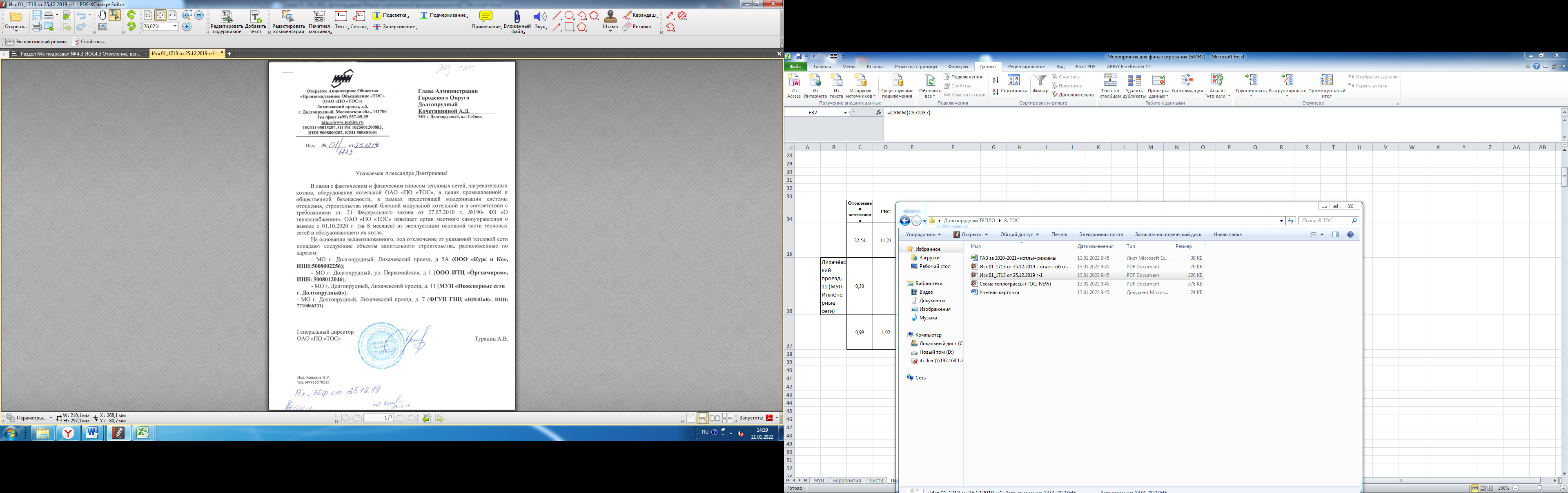 Рисунок 7.1 - Письмо № 01/1713 от 25.12.2019 от ОАО «ПО «ТОС» в администрацию ГО ДолгопрудныйЧасть 8. Обоснование предлагаемых для перевода в пиковый режим работы котельных по отношению к источникам тепловой энергии, функционирующим в режиме комбинированной выработки электрической и тепловой энергииВсе действующие котельные, обеспечивающие теплоснабжение потребителей ГО Долгопрудный, покрывают нагрузки жилищной и коммунально-бытовой сферы, работая в режиме теплоснабжения. В соответствии с существующим положением в системе теплоснабжения ГО Долгопрудный мероприятий по переводу в пиковый режим работы котельных по отношению к источникам тепловой энергии, функционирующим в режиме комбинированной выработки электрической и тепловой энергии – не требуется и не предлагается.Часть 9. Обоснование предложений по расширению зон действия существующих источников тепловой энергии, функционирующих в режиме комбинированной выработки электрической и тепловой энергииВ соответствии с существующим положением в системе теплоснабжения ГО Долгопрудный мероприятий по расширению зон действия действующих источников тепловой энергии, функционирующих в режиме комбинированной выработки электрической и тепловой энергии – не требуется и не предлагается.Часть 10. Обоснование предлагаемых для вывода в резерв и (или) вывода из эксплуатации котельных при передаче тепловых нагрузок на другие источники тепловой энергииСхемой не запланированы мероприятия по выводу из эксплуатации котельных при передаче тепловых нагрузок на другие источники тепловой энергии, а именно:Часть 11. Обоснование организации индивидуального теплоснабжения на территории поселения, городского округа, города федерального значения малоэтажными жилыми зданиямиГО Долгопрудный является моногородом с плотной застройкой МКД. Организация индивидуального теплоснабжения малоэтажных жилых зданий в схеме не рассматривается, в виду отсутствия в планах застройки объектов такого типа.На ряду, с этим в схеме теплоснабжения по причине значительной удаленности объектов от централизованных систем тепловых сетей и непопаданию в радиус эффективного теплоснабжения источников предлагается организовать на 17 перспективных объектах индивидуальные источники теплоснабжения: (позиция № в соответствии с перечнем перспективных потребителей в таблице 2.4 пункта 2.2 Главы 2 настоящего документа).Перспективный объект по адресу мкр. "Центральный" (позиция 1);Перспективный объект по адресу мкр. "Павельцево", ул. Родниковая (позиция 7);Перспективный объект по адресу мкр. "Центральный" 3-я очередь (позиция 8);Перспективный объект по адресу мкр. "Центральный" (позиция 9);Перспективный объект по адресу мкр. по ул. Госпитальная, 8, 8а (позиция 10);Перспективный объект по адресу Лихачевское ш., 10 (позиция 16);Перспективный объект по адресу мкр. по ул. Госпитальная (позиция 34);Перспективный объект по адресу мкр. ул. Дирижабельная (позиция 35);Перспективный объект по адресу мкр. "Центральный" (позиция 36);Перспективный объект по адресу мкр. "Центральный" (позиция 39);Перспективный объект по адресу мкр. по ул. Московская (позиция 40);Перспективный объект по адресу мкр. "Хлебниково" (позиция 44);Перспективный объект по адресу ГО Долгопрудный (позиция 46);Перспективный объект по адресу ГО Долгопрудный (для новой застройки) (позиция 47);Перспективный объект по адресу ГО Долгопрудный (для новой застройки) (позиция 48);Перспективный объект по адресу ГО Долгопрудный (для новой застройки) (позиция 49);Перспективный объект по адресу ГО Долгопрудный (позиция 50);Часть 12. Обоснование перспективных балансов тепловой мощности источников тепловой энергии и теплоносителя и присоединенной тепловой нагрузки в каждой из систем теплоснабжения поселения, городского округаНа основании фактических данных по балансам тепловых мощностей и нагрузкам за базовый 2020 год (см. Книгу 1 настоящего документа) и с учетом спрогнозированного объема потребления тепловой энергии на перспективу до 2040 года сформированы балансы тепловой мощности и тепловой нагрузки источников тепловой энергии ГО Долгопрудный на период до 2040 года. Балансы тепловой мощности и перспективной тепловой нагрузки рассчитаны следующим образом:определяются существующие и перспективные нагрузки на систему централизованного теплоснабжения с разделением по единицам территориального деления;далее вышеупомянутые нагрузки распределяются в соответствии с границами зон действия котельных (существующих и планируемых);анализируются расчетные значения подключенных к источникам нагрузок и мощности нетто котельных. По результатам анализа определяется процент резерва ("+")/дефицит ("-") мощности нетто источников тепловой энергии.Перечень объектов перспективного строительства в ГО Долгопрудный с указанием их нагрузок на отопление и ГВС на период до 2040 г. представлен в таблице 2.13. Главы 2 настоящего документа. Расчетные перспективные балансы тепловой мощности и тепловой нагрузки, на период реализации схемы теплоснабжения до 2040 года, для всех источников тепловой энергии приведены в разделах 2 и 3 настоящих обосновывающих материалов.Перспективные балансы тепловой мощности источников тепловой энергии и присоединенной тепловой нагрузки в каждой из систем теплоснабжения рассчитывались на основании предоставленной информации о приростах площадей строительных фондов в зонах действия источников тепловой энергии, с учетом величины подключаемых тепловых нагрузок отдельных объектов по выданным техническим условиям на подключение к системам теплоснабжения.Часть 13. Анализ целесообразности ввода новых и реконструкции существующих источников тепловой энергии с использованием возобновляемых источников энергии, а также местных видов топливаВ начале периода действия схемы теплоснабжения запланировано ввод двух котельных: в 2021 году котельной ЖК «Бригантина» (в конце 2020/2021 года проводится ПНР) и в 2022 году котельной БМК «Физтех- лицей». (в конце 2021/2022 года проводится ПНР).А) Котельная ЖК «Бригантина» застройщик ООО "Гранель Инвест" предназначена для теплоснабжения комплексной застройки, с учетом всех очередей строительства запроектировано с максимальной нагрузкой Q=45,0 МВт, согласно ТУ. Тепловая нагрузка определена с учетом нагрузок вентиляции, отопления и ГВС зданий и сооружений, возводимых на застраиваемой территории микрорайона ЖК Бригантина. В качестве температурного режима используется график 130/70°С. В проекте предусмотрена прокладка внутриквартальных трубопроводов теплосети из стальных труб и фасонных изделий в ППУ изоляции в ПЭ оболочке по ГОСТ 30732-2006.Таблица 7.2 – Экспликация основного оборудования котельной ЖК «Бригантина»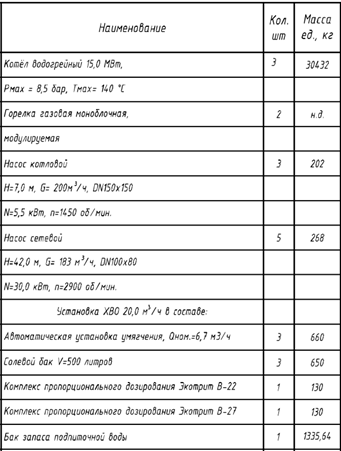 Б) Ввод в 2022 году котельной БМК «Физтех- лицей» предполагает обеспечение тепловой энергии зданий на территории Государственного образовательного учреждения «Московская областная школа-интернат естественно-математической направленности» им. П.Л. Капицы в г. Долгопрудный, в том числе перспективной застройки- учебного корпуса начальной школы на 425 мест, детского технопарка и кампуса для проживания на 200 мест.Проектная документация строительства автоматизированной отдельно стоящей газовой водогрейной котельной тепловой мощностью 12,9 МВт, расположенной на территории Государственного образовательного учреждения «Московская областная школа-интернат естественно-математической направленности им. П.Л. Капицы в г. Долгопрудный» включает установку в проектируемом здании 3-х водогрейных котлов производства фирмы Bosch ( или аналог). Котлы оборудуются комбинированными (газ/дизель) блочными горелками фирмы «Elko» EKEVO 8.7100GL-E, KN для 2-х котлов Unimat UT-L34 (или аналог) мощностью 5,2 МВт и EKEVO 8.3600GL-E, KN для котла Unimat UT-L18 (или аналог) мощностью 2,5 МВт. Горелки оснащены встроенными насосными агрегатами дизельного топлива. Котельная размещается в новом здании, которое представляет собой конструкцию со стальным рамным каркасом из прокатных профилей и ограждающих наружных конструкций из стеновых сэндвич-панелей толщиной 100мм и покрытия из профнастила и высокоэффективного утеплителя (нижний слой Руф Баттс Н δ=80мм, верхний слой Руф Баттс В δ=40мм). Согласно норм пожарной безопасности НПБ 105-03 данное здание относится к категории помещений «Г». Основным топливом для котлов является природный газ, аварийным – дизельное топливо. По надежности отпуска тепла потребителям котельная относится ко второй категории. Рабочее и аварийное освещение, электрическое оборудование и его заземление соответствуют требованиям «Правил устройства электроустановок». Котельная работает в автоматическом режиме без постоянного присутствия персонала.Таблица 7.3 –Характеристика тепловых сетей и объектов на них котельной БМК «Физтех- лицей»Для обеспечения тепловой энергией перспективных объектов новых жилых кварталов с сопутствующей социальной и торгово-коммунальной инфраструктурой, строительство которых запланировано в 2040 году в Генеральном плане ГО Долгопрудный в микрорайонах: мкр. Южный (позиции 3, 17, 30, 37, 41);мкр. "Водники" (позиции 4, 18, 19, 31);мкр. по пр. Пацаева (позиции 5, 23, 32);мкр. "Хлебниково" (позиции 6, 20 ,21 ,22, 23 ,24, 33, 38);запланировано строительство 4 новых котельных приведенных в таблице Таблица 7.4.Таблица 7.4 –Перечень новых централизованных котельных для обеспечения перспективы 2040 в соответствии с Генеральным планом ГО ДолгопрудныйОсновным направление развития системы централизованного теплоснабжения выбрано: реализация мероприятий по сохранению существующей системы, с проведением работ по модернизации устаревшего оборудования и заменой ветхих участков тепловых сетей. Предложения реконструкции и/или модернизации существующих источников тепловой энергии ГО Долгопрудный, а также обоснования для реализации приведенных мероприятий приведены в таблице Таблица 7.5.Источники тепловой энергии ГО Долгопрудный в качестве основного топлива используют природный газ.Таблица 7.5 - Предложения реконструкции и/или модернизации существующих источников тепловой энергии ГО ДолгопрудныйК возобновляемым источникам энергии (далее – ВИЭ) относятся гидро-, солнечная, ветровая, геотермальная, гидравлическая энергия, энергия морских течений, волн, приливов, температурного градиента морской воды, разности температур между воздушной массой и океаном, тепла Земли, биомассы животного, растительного и бытового происхождения.Исходя из географического положения и климатических условий, в которых расположена территория ГО Долгопрудный, отсутствует возможность использования видов энергии, относимых к ВИЭ. При наличии в качестве основного топлива для источников тепла природного газа использование иных видов топлива, относящихся к ВИЭ, будет экономически не эффективно и технически сложно осуществимым, приведет к удорожанию выработки тепловой энергии. Исходя из этого, при актуализации схемы теплоснабжения использование возобновляемых источников энергии для реконструкции, действующих и вводе новых источников теплоснабжения признано нецелесообразным и на период 2021-2040 гг. использование возобновляемых источников энергии - не предполагается.Часть 14. Обоснование организации теплоснабжения в производственных зонах на территории поселения, городского округаОпределение условий организации теплоснабжения в производственных зонах на территории поселения производится в соответствии с п.108 раздела VI. Методических рекомендаций по разработке схем теплоснабжения. Предложения по организации теплоснабжения в производственных зонах, выполняются в случае участия источника теплоснабжения, расположенного на территории производственной зоны, в теплоснабжении жилищной сферы.В соответствии с информацией, предоставленной Администрацией ГО Долгопрудный, в ГО Долгопрудный в период 2021 – 2040 гг. строительство новых промышленных предприятий не планируется. Часть 15. Результаты расчетов радиуса эффективного теплоснабженияРадиус эффективного теплоснабжения – максимальное расстояние от теплопотребляющей установки до ближайшего источника тепловой энергии в системе теплоснабжения, при превышении которого подключение теплопотребляющей установки к данной системе теплоснабжения нецелесообразно по причине увеличения совокупных расходов в системе теплоснабжения. Радиус эффективного теплоснабжения позволяет определить условия, при которых подключение новых или увеличивающих тепловую нагрузку теплопотребляющих установок к системе теплоснабжения нецелесообразно вследствие увеличения совокупных расходов в указанной системе на единицу тепловой мощности, определяемой для зоны действия каждого источника тепловой энергии. В ФЗ №190 «О теплоснабжении» введено понятие об эффективном радиусе теплоснабжения без конкретной методики его расчета.Методика для определения эффективного (оптимального) радиуса теплоснабжения приведена в статье В.Н. Папушкина, согласно которой радиус эффективного теплоснабжения рассчитывается по формуле ,где: – удельная стоимость характеристики тепловой сети, руб./м2;С - стоимость тепловой сети и сооружений на ней, млн.руб.;M - материальная характеристика тепловой сети, м2;B - среднее число абонентов на 1 км2;Δτ - расчётный перепад температур, оС; - теплоплотность района, Гкал/(ч∙км2);S - площадь зоны действия источника тепловой энергии, км2; - тепловая нагрузка источника тепловой энергии, Гкал/ч;N – среднее число абонентов; - поправочный коэффициент, принимаем =1.Расчётная формула для определения эффективного радиуса теплоснабжения применима при подсоединённой суммарной нагрузке потребителей к котельной более 3,0 Гкал/ч. Автором методики отмечается, что формула для определения эффективного радиуса теплоснабжения носит эмпирический характер, и при этом минимальная присоединяемая нагрузка потребителей должна быть более 3,0 Гкал/ч. Таким образом, расчет по данной методике эффективных радиусов источников с суммарной присоединенной тепловой мощностью менее 3,0 Гкал/ч – некорректен.Расчеты эффективного радиуса теплоснабжения от источников ГО Долгопрудный представлены в таблицах Таблица 7.6 и Таблица 7.7.Применение данной методики расчета эффективного радиуса теплоснабжения позволяет решить вопрос о целесообразности или нецелесообразности подключения новых потребителей к источнику теплоснабжения в зоне его действия. Подключения новых потребителей целесообразно в пределах зоны действия эффективного радиуса теплоснабжения.Согласно анализу таблиц Таблица 7.6 и Таблица 7.7, зоны теплоснабжения источников тепловой энергии ГО Долгопрудный находятся в пределах радиуса эффективного теплоснабжения. Увеличение радиуса приведет к снижению экономического эффекта, в связи с удаленностью котельных друг от друга, разных хозяйствующих организаций и отсутствием значительных резервов тепловой мощности источников.Таблица 7.6 – Результаты расчета эффективного радиуса теплоснабжения от централизованных источников ГО Долгопрудный (базовый период)Таблица 7.7 - Результаты расчета эффективного радиуса теплоснабжения от централизованных источников ГО Долгопрудный (2040 год)Часть 16. Описание изменений в предложениях по строительству, реконструкции, техническому перевооружению и (или) модернизации источников тепловой энергии за период, предшествующий актуализации схемы теплоснабжения, в том числе с учетом введенных в эксплуатацию новых, реконструированных и прошедших техническое перевооружение источников тепловой энергииНа момент разработки настоящей схемы теплоснабжения ГО Долгопрудный на период с 2021 до 2040 года (базовый 2020 г.) действует схема теплоснабжения ГО Долгопрудный на период до 2029 года (базовый - 2014 г.), утвержденная Постановлением Администрации ГО Долгопрудный от 01.12.2014 №995ПА. В 2018 году проводилась актуализация действующей схемы теплоснабжения ГО Долгопрудный на период с 2018 до 2034 г. (базовый - 2017 г.). Однако документ в установленном порядке, Министерством жилищно-коммунального хозяйства Московской области, не утвержден.В настоящее время при актуализации схемы теплоснабжения на 2021 год с периодом действия схемы до 2040 года проведено изменение в структуре тепловых сетей и источников теплоснабжения - перевод котельной Гранитный тупик, 7а в режим ЦТП-31.Следует отметить запланированные в прошлой актуализации схемы и реализованы мероприятия и планы по вводу новых источников теплоснабжения: строительство в 2018 году новой котельной МФТИ;строительство в 2018 году модульной котельной МУП "Инженерные сети г. Долгопрудного";строительство в 2019 году новой котельной ОАО «ПО «ТОС».Основным отличием в актуализациях схем развития системы теплоснабжения ГО Долгопрудный на 2021 год к предшествующей актуализации схемы являются:В части источников теплоснабжения. Отказ от выбора приоритетного способа обеспечения тепловой энергией перспективных абонентов за счет автономных источников тепловой энергии (старая схема: Строительство 96 АИТ суммарной мощностью 100,5 Гкал/ч) в пользу централизованных систем с котельными средней мощности.Для обеспечения тепловой энергией перспективных объектов новых жилых кварталов с сопутствующей социальной и торгово-коммунальной инфраструктурой, строительство которых запланировано в 2040 году в Генеральном плане ГО Долгопрудный в микрорайонах: мкр. Южный (для абоненов позиции 3, 17, 30, 37, 41) строительство новой котельной Котельная № 1 П. Установленная мощность 14,34 Гкал/ч;мкр. "Водники" (для абоненов позиции 4, 18, 19, 31) строительство новой котельной Котельная № 2 П. Установленная мощность 20,03 Гкал/ч;мкр. по пр. Пацаева (для абоненов позиции 5, 23, 32) строительство новой котельной Котельная № 3 П. Установленная мощность 16,58 Гкал/ч;мкр. "Хлебниково" (для абоненов позиции 6, 20 ,21 ,22, 23 ,24, 33, 38) строительство новой котельной Котельная № 4 П. Установленная мощность 21,25	 Гкал/ч.Постепенный переход от обеспечения потребителей тепловой энергии от ведомственных котельных на котельные МУП "Инженерные сети г. Долгопрудного".Заявленные предложения в последней актуализированной версии утвержденной схемы по строительству, реконструкции, техническому перевооружению и (или) модернизации источников тепловой энергии были пересмотрены с учетом изменившейся ситуации в части величин перспективной и существующей присоединенной нагрузки потребителей в ГО Долгопрудный и технического состояния оборудования. Вследствие чего заявленные предложения по изменению мощности котельных были скорректированы. Книга 8. Предложения по строительству и реконструкции и (или) модернизации тепловых сетейЧасть 1. Предложения по реконструкции и (или) модернизации, строительству тепловых сетей, обеспечивающих перераспределение тепловой нагрузки из зон с дефицитом тепловой мощности в зоны с избытком тепловой мощности (использование существующих резервов)Мероприятия по реконструкции и строительству тепловых сетей, обеспечивающих перераспределение тепловой нагрузки из зон с дефицитом тепловой мощности в зоны с избытком тепловой мощности – не разрабатывались. Все ведомственные котельные, от которых запланировано в ближайшее время перераспределить присоединенную нагрузку, являются бездефицитными. Котельные МУП "Инженерные сети г. Долгопрудного", которые примут нагрузку абонентов являются дефицитными. Поэтому для ликвидации дефицита мощности и обеспечения бездефицитной работы котельных во всем периоде действия схемы запланировано их техническое перевооружение с увеличением мощности.На данный момент времени для реализации перераспределения тепловой нагрузки между источниками запланировано реконструкция и перекладка магистральных тепловых сетей в зонах действия котельной Театральная, д. 7 и котельной Ленинградская, 19.Таблица 8.1 - Реконструкция магистральных тепловых сетей, обеспечивающих перераспределение тепловой нагрузкиЧасть 2. Предложения по строительству тепловых сетей для обеспечения перспективных приростов тепловой нагрузки под жилищную, комплексную или производственную застройку во вновь осваиваемых районах поселения, городского округаДля обеспечения перспективных приростов тепловой нагрузки под жилищную, комплексную или производственную застройку во вновь осваиваемых районах ГО Долгопрудный предлагается осуществить строительство участков тепловых сетей. Перечень участков тепловых сетей с указанием характеристик трубопроводов представлен в таблице Таблица 8.2.Таблица 8.2 - Мероприятия по строительству участков тепловых сетей для обеспечения перспективной нагрузкиЧасть 3. Предложения по строительству тепловых сетей, обеспечивающих условия, при наличии которых существует возможность поставок тепловой энергии потребителям от различных источников тепловой энергии при сохранении надежности теплоснабженияСогласно разработанному варианту развития системы теплоснабжения ГО Долгопрудный, мероприятия по строительству тепловых сетей, обеспечивающих условия, при наличии которых существует возможность поставок тепловой энергии потребителям от различных источников тепловой энергии при сохранении надежности теплоснабжения, не предусмотрены.Часть 4. Предложения по строительству, реконструкция и (или) модернизация тепловых сетей для повышения эффективности функционирования системы теплоснабжения, в том числе за счет оптимизации гидравлических потерь и перевода котельных в пиковый режим работы или ликвидации котельныхМероприятия по модернизации тепловых сетей и сооружений них для повышения эффективности функционирования системы теплоснабжения представлены в таблице Таблица 8.3.Таблица 8.3 – Предложения по строительству, реконструкции и (или) модернизации тепловых сетей для повышения эффективности функционирования системы теплоснабженияЧасть 5. Предложения по строительству тепловых сетей для обеспечения нормативной надежности теплоснабженияРеализация мероприятия по модернизации тепловых сетей для повышения эффективности функционирования системы теплоснабжения одновременно повышают надежность теплоснабжения. (Предложения по строительству тепловых сетей для обеспечения нормативной надежности и эффективности работы системы теплоснабжения. Таблица 8.4).Таблица 8.4 – Предложения по строительству тепловых сетей для обеспечения нормативной надежности и эффективности работы системы теплоснабженияЧасть 6. Предложения по реконструкции и (или) модернизации тепловых сетей с увеличением диаметра трубопроводов для обеспечения перспективных приростов тепловой нагрузкиСогласно разработанному варианту развития системы теплоснабжения ГО Долгопрудный мероприятия по реконструкции тепловых сетей с увеличением диаметра трубопроводов для обеспечения перспективных приростов тепловой нагрузки Схемой не предусмотрены. Однако, Схемой запланированы мероприятия по реконструкции тепловых сетей для обеспечения перспективных приростов тепловой нагрузки (таблица 8.5).Таблица 8.5 – Перечень участков тепловых сетей на территории ГО Долгопрудный, подлежащих реконструкции для обеспечения перспективных приростов тепловой нагрузкиЧасть 7. Предложения по реконструкции и (или) модернизации тепловых сетей, подлежащих замене в связи с исчерпанием эксплуатационного ресурсаСогласно разработанному варианту развития системы теплоснабжения ГО Долгопрудный, мероприятия по реконструкции и (или) модернизации тепловых сетей, подлежащих замене в связи с исчерпанием эксплуатационного ресурса, не предусмотрены.Таблица 8.6 – Перечень участков тепловых сетей на территории ГО Долгопрудный, подлежащих реконструкции для обеспечения перспективных приростов тепловой нагрузкиЧасть 8. Предложения по строительству, реконструкции и (или) модернизации насосных станцийСогласно разработанному варианту развития системы теплоснабжения ГО Долгопрудный, мероприятия по строительству, реконструкции и (или) модернизации запланированы на 17 ЦТП.Таблица 8.7 – Предложения по строительству, реконструкции и (или) модернизации ЦТПЧасть 9. Описание изменений в предложениях по строительству, реконструкции и (или) модернизации тепловых сетей за период, предшествующий актуализации схемы теплоснабжения, в том числе с учетом введенных в эксплуатацию новых и реконструированных тепловых сетей и сооружений на нихЗа период, предшествующий актуализации схемы теплоснабжения, наблюдаются изменения в предложениях по строительству, реконструкции и (или) модернизации тепловой сетей, а именно:пересмотрен перечень участков тепловых сетей для повышения эффективности функционирования системы теплоснабжения, для обеспечения нормативной надежности и безопасности теплоснабжения;пересмотрен перечень участков по строительству тепловых сетей для обеспечения перспективной нагрузки перспективных объектов строительства;пересмотрен перечень участков по реконструкции участков тепловых сетей для обеспечения перспективных приростов тепловой нагрузки;исключен перечень участков по строительству, реконструкции и (или) модернизации тепловых сетей, обеспечивающих перераспределение тепловой нагрузки из зон с дефицитом располагаемой мощности источников тепловой энергии в зоны с резервом располагаемой мощности источников тепловой энергии;Главное запланированное при прошлой актуализации и реализованное мероприятие — это перевод котельной Гранитный тупик, 7а в режим ЦТП-31, а также перевыполнен объем реконструкции ЦТП. Были проведены работы при реконструкции 8 ЦТП (№№7, 8, 9, 15, 16, 17, 19, 21– перевод на независимую схему теплоснабжения) из 2 запланированных ЦТП (№№8 и 20). План по реконструкции ЦТП 20 был приостановлен по причине запланированного в 2022 году выноса ЦТП №20 в связи попаданием в пятно застройки ЖК «Бригантина»Книга 9. Предложения по переводу открытых систем теплоснабжения (горячего водоснабжения) в закрытые системы горячего водоснабженияЧасть 1. Технико-экономическое обоснование предложений по типам присоединений теплопотребляющих установок потребителей (или присоединений абонентских вводов) к тепловым сетям, обеспечивающим перевод потребителей, подключенных к открытой системе теплоснабжения (горячего водоснабжения), на закрытую систему горячего водоснабженияВ ГО Долгопрудный предусмотрена закрытая схема теплоснабжения на нужды ГВС. Приготовление теплоносителя на нужды горячего водоснабжения потребителей осуществляется в теплообменниках котельных. Предложений по типам присоединений теплопотребляющих установок потребителей (или присоединений абонентских вводов) к тепловым сетям, обеспечивающим перевод потребителей, подключенных к открытой системе теплоснабжения (горячего водоснабжения), на закрытую систему горячего водоснабжения – не требуется.Часть 2. Выбор и обоснование метода регулирования отпуска тепловой энергии от источников тепловой энергииВ соответствии с СП 124.13330.2012 Тепловые сети. Актуализированная редакция СНиП 41-02-2003 при отпуске тепла от котельных ГО Долгопрудный осуществляется центральное качественное регулирование по совместной нагрузке отопления и горячего водоснабжения. Температурные графики отпуска тепловой энергии для централизованных источников тепловой энергии ГО Долгопрудный представлены в таблице Таблица 9.1.Таблица 9.1 - Температурные графики отпуска тепловой энергии для централизованного источника тепловой энергии ГО Долгопрудный* В период времени до 2025 года в результате принятых перераспределений присоединенной нагрузки между ведомственными и муниципальными котельными, ведомственные котельные прекратили снабжение тепловой энергией сторонних абонентов, не находящихся внутри производственной территории предприятий. Таким образом, после 2025 года эти котельные перешли в категорию децентрализованных источников.Все действующие и перспективные децентрализованные котельные имеют температурный график 95/70 0С.На расчетный срок схемы теплоснабжения изменение в температурных графиках отпуска тепла не требуются. Температурные графики являются оптимальными.Температура теплоносителя задается по температурному графику, в зависимости от температуры наружного воздуха, два раза в сутки по состоянию на 7-00 часов и 19-00 часов. В период резкого изменения температуры наружного воздуха (±3оС/час и более) корректировка суточного графика отпуска тепла производится в любое время суток по фактической температуре наружного воздуха и ветровому воздействию.Обоснованность температурного графика теплоносителя определяется способом подключения теплопотребляющих установок абонентов к тепловым сетям систем централизованного теплоснабжения. Подключение систем отопления потребителей централизованного теплоснабжения в ГО Долгопрудный к тепловым сетям осуществляется по независимой схеме. Пропускная способность существующих трубопроводов тепловых сетей соответствует выбранному температурному графику отпуска теплоносителя.Выбор иных методов регулирования отпуска тепловой энергии от источников тепловой энергии – не требуется.Часть 3. Предложения по реконструкции тепловых сетей для обеспечения передачи тепловой энергии при переходе от открытой системы теплоснабжения (горячего водоснабжения) к закрытой системе горячего водоснабженияВ ГО Долгопрудный предусмотрена закрытая схема теплоснабжения на нужды ГВС. Реконструкции тепловых сетей для обеспечения передачи тепловой энергии при переходе от открытой системы теплоснабжения (горячего водоснабжения) к закрытой системе горячего водоснабжения - не требуется.Часть 4. Расчет потребности инвестиций для перевода открытой системы теплоснабжения (горячего водоснабжения) в закрытую систему горячего водоснабженияВ ГО Долгопрудный предусмотрена закрытая схема теплоснабжения на нужды ГВС. Перевода от открытой системы теплоснабжения (горячего водоснабжения) к закрытой системе горячего водоснабжения - не требуется.Часть 5. Оценка целевых показателей эффективности и качества теплоснабжения в открытой системе теплоснабжения (горячего водоснабжения) и закрытой системе горячего водоснабженияВ ГО Долгопрудный предусмотрена закрытая схема теплоснабжения на нужды ГВС. Перевода от открытой системы теплоснабжения (горячего водоснабжения) к закрытой системе горячего водоснабжения - не требуется.Часть 6. Предложения по источникам инвестицийВ ГО Долгопрудный предусмотрена закрытая схема теплоснабжения на нужды ГВС. Инвестиции в мероприятия для перевода от открытой системы теплоснабжения (горячего водоснабжения) к закрытой системе горячего водоснабжения - не требуются.Часть 7. Описание актуальных изменений в предложениях по переводу открытых систем теплоснабжения (горячего водоснабжения) в закрытые системы горячего водоснабжения за период, предшествующий актуализации схемы теплоснабжения, в том числе с учетом введенных в эксплуатацию переоборудованных центральных и индивидуальных тепловых пунктовВ ГО Долгопрудный предусмотрена закрытая схема теплоснабжения на нужды ГВС. Перевода от открытой системы теплоснабжения (горячего водоснабжения) к закрытой системе горячего водоснабжения - не требуется.Книга 10. Перспективные топливные балансыСхемой запланированы мероприятия по строительству централизованных источников тепловой энергии для обеспечения тепловой нагрузки перспективных объектов строительства:Строительство в 2021 году Котельной Бригантина ООО «Гранель Инвест» (установленная мощность 38,7 Гкал/ч) для подключения перспективных потребителей ЖК Бригантина; Строительство в 2021-2022 годах котельной БМК «Физтех-лицей» АНОО «Физтех-лицей» им. П.Л. Капицы (установленная мощность 12,0 Гкал/ч) для подключения пристройки АНОО «Физтех- лицей» им. П.Л. Капицы (начальная школа, детский технопарк и кампус для проживания на 200 мест) по ул. Лётная, 7 (50:42:0010310:14329) - Технопарк с кампусом;Строительство в 2040 году Котельной №1П (установленная мощность 13,25 Гкал/ч) для подключения перспективных потребителей в мкр. Южный;Строительство Котельной №2П в 2040 году (установленная мощность 18,3 Гкал/ч) для подключения перспективных потребителей в мкр. "Водники";Строительство Котельной №3П в 2040 году (установленная мощность 15,2 Гкал/ч) для подключения перспективных потребителей в мкр. по пр. Пацаева;Строительство Котельной №4П в 2040 году (установленная мощность 19,5 Гкал/ч) для подключения перспективных потребителей в мкр. "Хлебниково".Часть 1. Расчеты по каждому источнику тепловой энергии перспективных максимальных часовых и годовых расходов основного вида топлива для зимнего, летнего и переходного периодов, необходимых для обеспечения нормативного функционирования источников тепловой энергии на территории поселения, городского округаОсновным видом топлива для котельных ГО Долгопрудный является природный газ с низшей теплотой сгорания Qрн=8207 ккал/м3. Доставка топлива на котельные городского округа осуществляется по газопроводам систем централизованного газоснабжения.Поставщиком природного газа является ООО «Газпром межрегионгаз Москва». Качество газа на котельных соответствует требованиям ГОСТ 5542-87.Система распределения газа между потребителями ГО Долгопрудный трехступенчатая, с подачей газа высокого давления по газопроводам I категории (Р <1,2 МПа) и II категории (Р <0,6 МПа) категории, среднего давления по газопроводам среднего давления (Р <0,3 МПа) и по газопроводам низкого давления (Р <0,005 МПа).Основными источниками подачи газа в вышеназванные сети являются:газопровод КРП-13 – ГРС Долгопрудная Р=1,2 МПа через ГРС «ТЭЦ-21 (Долгопрудная)» - основной источник;магистральные газопроводы кольцевого газопровода Московской области (КГМО) - КРП-13 Р=5,5 МПа Ду800 мм и Ду1000 мм через ГРС «Сходня» - удаленный источник для северной части г. Долгопрудного. Подача газа через г. Лобню.От ГРС «Долгопрудная» по газопроводу высокого давления Р=0,6МПа Д=500-400мм газ поступает в центральную часть округа, пересекает его с юга на север, как бы деля его на две части - западную и восточную.От ГГРП г. Лобни по газопроводу Р=0,6МПа Д=300мм газ поступает в северную часть округа (микрорайоны «Хлебниково», «Павельцево» и «Шереметьевский»).Между источниками газоснабжения сеть высокого давления, закольцована. Кольцевание сети осуществляется в районе микрорайона Водники и является резервной.Природный газ используется для нужд коммунально-бытовых и промышленных потребителей, а также для приготовления пищи потребителями жилой, малоэтажной и индивидуальной жилой застройкиРасчеты по каждому источнику тепловой энергии перспективных максимальных часовых и годовых расходов основного вида топлива для зимнего, летнего и переходного периодов выполнены в соответствии с «Методическими указаниями по определению расходов топлива, электроэнергии и воды на выработку тепла отопительными котельными коммунальных теплоэнергетических предприятий».Перспективное потребление топлива, рассчитанное на развитие системы теплоснабжения до окончания планируемого периода, представлено в таблицах Таблица 10.1 - Таблица 10.5.Таблица 10.1 - Перспективное потребление топлива источниками тепловой энергии ГО Долгопрудный на период 2021 - 2024 гг.Таблица 10.2 - Перспективное потребление топлива источниками тепловой энергии ГО Долгопрудный на период 2025 - 2028 гг.Таблица 10.3 - Перспективное потребление топлива источниками тепловой энергии ГО Долгопрудный на период 2029 - 2032 гг.Таблица 10.4 - Перспективное потребление топлива источниками тепловой энергии ГО Долгопрудный на период 2033 - 2036 гг.	Таблица 10.5 - Перспективное потребление топлива источниками тепловой энергии ГО Долгопрудный на период 2037 - 2040 гг.Часть 2. Результаты расчетов по каждому источнику тепловой энергии нормативных запасов топливаРасчеты нормативных запасов аварийных видов топлива проведены на основании фактических данных по видам использования аварийного топлива на источниках в соответствии с Приказом Минэнерго Российской Федерации от 10.08.2012 № 377 «О порядке определения нормативов технологических потерь при передаче тепловой энергии, теплоносителя, нормативов удельного расхода топлива при производстве тепловой энергии, нормативов запасов топлива на источниках тепловой энергии (за исключением источников тепловой энергии, функционирующих в режиме комбинированной выработки электрической и тепловой энергии), в том числе в целях государственного регулирования цен (тарифов) в сфере теплоснабжения».Неснижаемый нормативный запас топлива на отопительных котельных создается в целях обеспечения их работы в условиях непредвиденных обстоятельств (перерывы в поступлении топлива, резкое снижение температуры наружного воздуха и т.п.) при невозможности использования или исчерпании нормативного эксплуатационного запаса топлива.Норматив неснижаемого запаса топлива для котельных, в которых завоз топлива осуществляется сезонно, не рассчитывается.Норматив запасов топлива на котельных является общим нормативным запасом основного и резервного видов топлива (далее - ОНЗТ) и определяется по сумме объемов неснижаемого нормативного запаса топлива (далее - ННЗТ) и нормативного эксплуатационного запаса топлива (далее - НЭЗТ).ОНЗТ=ННЗТ+НЭЗТННЗТ на отопительных котельных создается в целях обеспечения их работы в условиях непредвиденных обстоятельств (перерывы в поступлении топлива; резкое снижение температуры наружного воздуха и т.п.) при невозможности использования или исчерпании нормативного эксплуатационного запаса топлива.Расчетный размер ННЗТ определяется по среднесуточному плановому расходу топлива самого холодного месяца отопительного периода и количеству суток, определяемых с учетом вида топлива и способа его доставки.Количество суток, на которые рассчитывается ННЗТ, определяется фактическим временем, необходимым для доставки топлива от поставщика или базовых складов, и временем, необходимым на погрузоразгрузочные работы.Расчетный размер ННЗТ определяется по среднесуточному плановому расходу топлива самого холодного месяца отопительного периода и количеству суток, определяемых с учетом вида топлива и способа его доставки:, тыс. т,где Qmax – среднее значение отпуска тепловой энергии в тепловую сеть в самом холодном месяце, Гкал/сут.;Hср.м. – расчетный норматив удельного расхода топлива на отпущенную тепловую энергию для самого холодного месяца, т у.т./Гкал;Т – длительность периода формирования объема неснижаемого запаса топлива, сут.;К – коэффициент перевода натурального топлива в условное.Количество суток, на которые рассчитывается ННЗТ, определяется фактическим временем, необходимым для доставки топлива от поставщика или базовых складов, и временем, необходимым на погрузо-разгрузочные работы (Таблица 10.6).Таблица 10.6 - Длительность периода формирования объёма неснижаемого запаса топливаДля расчета размера НЭЗТ принимается плановый среднесуточный расход топлива трех наиболее холодных месяцев отопительного периода и количество суток:по твердому топливу - 45 суток;по жидкому топливу - 30 суток.где  - среднее значение отпуска тепловой энергии в тепловую сеть (выработка котельными) в течение трех наиболее холодных месяцев, Гкал/сут.;Hср.м. - расчетный норматив средневзвешенного удельного расхода топлива на отпущенную тепловую энергию по трем наиболее холодным месяцам, т.у.т./Гкал;Т - количество суток, сут.Результаты расчета перспективного норматива запасов топлива на котельных ГО Долгопрудный, на расчетный срок схемы теплоснабжения представлены в таблице Таблица 10.7.Таблица 10.7 – Значения перспективных ОНЗТ, ННЗТ, НЭЗТ для источников тепловой энергии ГО ДолгопрудныйЧасть 3. Вид топлива, потребляемый источником тепловой энергии, в том числе с использованием возобновляемых источников энергии и местных видов топливаНа источниках тепловой энергии в ГО Долгопрудный местные виды топлива не используются.Источники тепловой энергии городского округа используют в качестве основного топлива природный газ по ГОСТ 5542-87 "Газы горючие природные для промышленного и коммунально-бытового назначения". Средняя низшая теплота сгорания за 2020 год – 8207 ккал/м3. Снабжение газом источников теплоснабжения осуществляется предприятием ООО «Газпром межрегионгаз Москва». Подача газа в городской округ осуществляется от кольцевого газопровода Московской области (КГМО). Виды основного и резервного топлив, потребляемые источниками тепловой энергии ГО Долгопрудный, представлены в таблице Таблица 10.8.Таблица 10.8 - Виды топлива для источников тепловой энергии ГО ДолгопрудныйЧасть 4. Виды топлива (в случае, если топливом является уголь, - вид ископаемого угля в соответствии с Межгосударственным стандартом ГОСТ 25543-2013 "Угли бурые, каменные и антрациты. Классификация по генетическим и технологическим параметрам"), их долю и значение низшей теплоты сгорания топлива, используемые для производства тепловой энергии по каждой системе теплоснабженияОсновным видом топлива для котельных ГО Долгопрудный является природный газ. Доставка топлива на котельные городского округа осуществляется по газопроводам систем централизованного газоснабжения. Резервное топливо, мазут, предусмотрено только на Котельной ул. Спортивная, д. 3а и Котельной ПАО «ДНПП».Угли бурые, каменные и антрациты на источниках тепловой энергии ГО Долгопрудный не используются.Часть 5. Преобладающий в поселении, городском округе вид топлива, определяемый по совокупности всех систем теплоснабжения, находящихся в соответствующем поселении, городском округеПреобладающим видом топлива, определяемый по совокупности всех систем теплоснабжения ГО Долгопрудный, является природный газ по ГОСТ 5542-87 "Газы горючие природные для промышленного и коммунально-бытового назначения". Снабжение газом источников теплоснабжения ГО Долгопрудный осуществляется предприятием ООО «Газпром межрегионгаз Москва». Подача газа в городской округ осуществляется от кольцевого газопровода Московской области (КГМО). Часть 6. Приоритетное направление развития топливного баланса поселения, городского округаВ рассматриваемый период в схеме теплоснабжения предлагается развитие топливного баланса согласно Постановлению Правительства Московской области от 13.12.2021 №1338/44 «О внесении изменений в Программу Правительства Московской области «Развитие газификации в Московской области до 2030 года»», а так же Генеральному плану развития городского округа.Для обеспечения растущей потребности в газе ГО Долгопрудный и создания надежной схемы газоснабжения города намечается провести ряд мероприятий по реконструкции существующей системы газоснабжения и строительству новых газопроводов и сооружений на них.Таким образом, для осуществления нового строительства в городском округе Долгопрудный потребуется провести ряд мероприятий:Реконструкция участка газовой распределительной сети от ГРС «ТЭЦ-21» №10/7, кадастровый номер 50:12:0060114:937, в части газопровода в Выхино-Головино, отвод к г. Долгопрудный (от ТЭЦ-21);Реконструкция газопровода-связки «пос. Хлебниково-пос. Водники», кадастровый номер 50:42:0000000:20849, в части газопровода высокого давления, проложенного по адресу: МО, г. Долгопрудный, ул. Якорная-Корабельная (пересеч.) - кан.им. Москвы – 1-й проезд – Ленинградская – Тимирязевская – Южная – Коммунальная;Строительство новой ГРС, с подачей газа от второго источника газоснабжения - газопровода «КГМО - КРП-17» Р=5,5МПа Д=1000мм;Перекладка действующего газопровода Р=0,6МПа Д=400-200мм на диаметр не менее 600мм-500мм, для подачи газа на котельные;Строительство газопроводов Р=0,6МПа к территориям коттеджной застройки со строительством ГРП для снижения давления газа;Перекладка газопроводов, попадающих под проектируемую застройку;Строительство сетей газораспределения от газопровода-источника до границ перспективных земельных участков.Система газоснабжения сохраняется трёхступенчатой: с подачей газа высокого, среднего и низкого давления.Часть 7. Описание изменений в перспективных топливных балансах за период, предшествующий актуализации схемы теплоснабжения, в том числе с учетом введенных в эксплуатацию построенных и реконструированных источников тепловой энергииИзменения перспективных топливных балансов для каждой системы теплоснабжения ГО Долгопрудный за период, предшествующий разработке схемы теплоснабжения, представлены в таблице Таблица 10.9.Таблица 10.9 - Изменения в перспективных топливных балансах за период, предшествующий разработке схемы теплоснабжения*-для данных котельных, рассматриваемых в Схеме теплоснабжения на период 2019-2032 гг., топливный баланс не был рассчитанЧасть 8. Согласование перспективных топливных балансов с программой газификации поселения, городского округа в случае использования в планируемом периоде природного газа в качестве основного вида топливаВ качестве основного топлива на всех источниках тепловой энергии ГО Долгопрудный планируется использовать природный газ.В рамках Программы Правительства Московской области «Развитие газификации в Московской области до 2030 года», (с изменениями в соответствии с Постановлением Правительства Московской области от 13.12.2021 №1338/44) предусмотрено:До конца 2022 года произвести строительство сети газораспределения от газопровода-источника до границ земельного участка по улицам г. Долгопрудный и осуществить газификацию мкр. Хлебниково. На ряду с эти произвести реконструкцию действующих ГРС:Реконструкция участка газовой распределительной сети от ГРС «ТЭЦ21» № 10/7, кадастровый номер 50:12:0060114:937, в части газопровода в Выхино-Головино, отвод к г. Долгопрудный (от ТЭЦ-21), бух. инв. № 20-021349 (Д01112631022) завершение работ к 2023 году.Реконструкция газопровода-связки «пос. Хлебниково-пос. Водники», кадастровый номер 50:42:0000000:20849, в части газопровода высокого давления, проложенного по адресу: М.О., г. Долгопрудный, ул. Якорная-Корабельная (пересеч.) - кан. им. Москвы - 1-й проезд - Ленинградская - Тимирязевская - Южная - Коммунальная, бух. инв. № 20-004032 (Д0116364) завершение работ к 2025 году.Книга 11. Оценка надежности теплоснабженияСхемой запланированы мероприятия по строительству централизованных источников тепловой энергии для обеспечения тепловой нагрузки перспективных объектов строительства:Строительство в 2021 году Котельной Бригантина ООО «Гранель Инвест» (установленная мощность 38,7 Гкал/ч) для подключения перспективных потребителей ЖК Бригантина; Строительство в 2021-2022 годах котельной БМК «Физтех-лицей» АНОО «Физтех-лицей» им. П.Л. Капицы (установленная мощность 12,0 Гкал/ч) для подключения пристройки АНОО «Физтех- лицей» им. П.Л. Капицы (начальная школа, детский технопарк и кампус для проживания на 200 мест) по ул. Лётная, 7 (50:42:0010310:14329) - Технопарк с кампусом;Строительство в 2040 году Котельной №1П (установленная мощность 13,25 Гкал/ч) для подключения перспективных потребителей в мкр. Южный;Строительство Котельной №2П в 2040 году (установленная мощность 18,3 Гкал/ч) для подключения перспективных потребителей в мкр. "Водники";Строительство Котельной №3П в 2040 году (установленная мощность 15,2 Гкал/ч) для подключения перспективных потребителей в мкр. по пр. Пацаева;Строительство Котельной №4П в 2040 году (установленная мощность 19,5 Гкал/ч) для подключения перспективных потребителей в мкр. "Хлебниково".Для оценки надежности системы городского округа в целом были разработаны и посчитаны критерии оценки надежности только для централизованных источников телповой энергии.Развитие системы централизованного теплоснабжения в соответствии с настоящей программой позволит повысить надежность централизованного теплоснабжения и достигнуть более высокого коэффициента надежности за счет повышения надежности источника тепловой энергии, снижения доли ветхих сетей и т.д.Оценка основных перспективных показателей надежности системы централизованного теплоснабжения представлена в таблице 11.1.В зависимости от полученных показателей надежности отдельных систем и системы коммунального теплоснабжения городского округа, они с точки зрения надежности могут быть оценены каквысоконадежные - при Кнад - более 0,9надежные - Кнад - от 0,75 до 0,89малонадежные - Кнад - от 0,5 до 0,74ненадежные - Кнад - менее 0,5.Система теплоснабжения на территории ГО Долгопрудный, при реализации мероприятий по развитию системы теплоснабжения, будет относиться к надежным.Таблица 11.1 - Критерии надежности теплоснабжения ГО ДолгопрудныйЧасть 1. Обоснование метода и результатов обработки данных по отказам участков тепловых сетей (аварийным ситуациям), средней частоты отказов участков тепловых сетей (аварийных ситуаций) в каждой системе теплоснабженияОценка надежности существующих систем теплоснабжения проведена в соответствии с «Методическими указаниями по анализу показателей, используемых для оценки надежности систем теплоснабжения», (далее - Методические указания) разработанными в соответствии с пунктом 2 постановления Правительства Российской Федерации от 08.08.2012 № 808 «Об организации теплоснабжения в Российской Федерации и о внесении изменений в некоторые акты Правительства Российской Федерации» в п.п. 1.8.1.Повышение надежности тепловых сетей, наиболее дорогой и уязвимой части системы теплоснабжения, достигается правильным выбором ее схемы, резервированием и автоматическим управлением как эксплуатационными, так и аварийными гидравлическими и тепловыми режимами.Для оценки надежности пользуются понятиями отказа элемента и отказа системы. Под первым понимают внезапный отказ, когда элемент необходимо немедленно выключить из работы. Отказ системы — такая аварийная ситуация, при которой прекращается подача теплоты хотя бы одному потребителю. У нерезервированных систем отказ любого ее элемента приводит к отказу всей системы, а у резервированных такое явление может и не произойти. Система теплоснабжения - сложное техническое сооружение, поэтому ее надежность оценивается показателем качества функционирования. Если все элементы системы исправны, то исправна и она в целом.При отказе части элементов система частично работоспособна, при отказе всех элементов - полностью не работоспособнаМинимально допустимые показатели вероятности безотказной работы следует принимать для: источника тепловой энергии РИТ=0,97;тепловых сетей РТС= 0,9; потребителя теплоты РПТ = 0,99; СЦТ в целом РСЦТ = 0,9×0,97×0,99 = 0,86. Заказчик вправе устанавливать в техническом задании на проектирование более высокие показатели. Минимально допустимый показатель готовности СЦТ к исправной работе Кг принимается 0,97. Рекомендуется определять: места соединения радиальных теплопроводов резервными связями; достаточность диаметров реконструируемых и новых теплопроводов для обеспечения резервной подачи теплоты потребителям при отказах; конкретные участки для замены конструкций ТС и теплопроводов на более надежные, а также переход на надземную или тоннельную прокладку; очередность ремонтов и замен теплопроводов, частично или полностью выработавших свой ресурс; необходимость работ по дополнительному утеплению зданий.Часть 2. Обоснование метода и результатов обработки данных по восстановлениям отказавших участков тепловых сетей (участков тепловых сетей, на которых произошли аварийные ситуации), среднего времени восстановления отказавших участков тепловых сетей в каждой системе теплоснабженияЧисло отказов тепловых сетей за 2020 год – 50 ед. (данные отказы не квалифицируются как аварии). Среднее время восстановления теплоснабжения на участке – 143 мин.Ожидаемое количество отказов и восстановлений теплоснабжения из-за нарушений, произошедших на тепловых сетях ГО Долгопрудный, на расчетный срок схемы теплоснабжения – 0 ед.Часть 3. Обоснование результатов оценки вероятности отказа (аварийной ситуации) и безотказной (безаварийной) работы системы теплоснабжения по отношению к потребителям, присоединенным к магистральным и распределительным теплопроводамВсе тепловые сети ГО Долгопрудный попадают в категорию магистральных и распределительных. В местах ответвлений трубопроводов установлена запорная арматура. При этом используются стальные задвижки и шаровые краны. В последние годы при капитальном ремонте и прокладке новых участков тепловых сетей предпочтение отдается установке шаровых кранов. Для обеспечения возможности оперативного переключения на сетях предусмотрена установка секционирующих отключающих устройств. Количество секционирующих устройств, для линейных частей магистрали, определены требованиям СНиП и особенностями топологии. Для обслуживания отключающей арматуры при подземной прокладке в сетях установлены теплофикационные камеры. Для оценки надежности теплоснабжения в электронной модели были проведены гидравлические расчеты в смоделированных аварийных ситуациях.Потребители тепловой энергии по надежности теплоснабжения делятся на три категории: Первая категория - потребители, не допускающие перерывов в подаче расчетного количества теплоты и снижения температуры воздуха в помещениях, ниже предусмотренных ГОСТ 30494. Например, больницы, родильные дома, детские дошкольные учреждения с круглосуточным пребыванием детей, картинные галереи, химические и специальные производства, шахты и т. п.Вторая категория - потребители, допускающие снижение температуры в отапливаемых помещениях на период ликвидации аварии, но не более 54 ч., например, жилые и общественные здание до 12°С; промышленные здания до 8°С.Третья категория - остальные потребители. Согласно свода правил СП 124.13330.2012 «Тепловые сети. Актуализированная редакция СНиП 41-02-2003» при авариях (отказах) на источнике теплоты на его выходных коллекторах в течение всего ремонтно-восстановительного периода должны обеспечиваться:подача 100% необходимой теплоты потребителям первой категории (если иные режимы не предусмотрены договором);подача теплоты на отопление и вентиляцию жилищно-коммунальным и промышленным потребителям второй и третьей категорий в размере 85,5% для расчетной температуры -26°С;заданный потребителем аварийный режим расхода пара и технологической горячей воды;заданный потребителем аварийный тепловой режим работы неотключаемых вентиляционных систем;среднесуточный расход теплоты за отопительный период на горячее водоснабжение (при невозможности его отключения).Часть 4. Обоснование результатов оценки коэффициентов готовности теплопроводов к несению тепловой нагрузкиВ связи с тем, что нарушения подачи теплоты на отопление и вентиляцию могут привести к катастрофическим последствиям, а ограничения нагрузки горячего водоснабжения лишь к временному снижению комфорта, показатели рассчитываются для отопительно-вентиляционной нагрузки.Надежность расчетного уровня теплоснабжения оценивается коэффициентами готовности, определяемыми для каждого узла-потребителя и представляющими собой вероятности того, что в произвольный момент времени в течение отопительного периода в j-й узел будет обеспечена подача расчетного количества тепла (или иначе среднее значение доли отопительного сезона, в течение которой теплоснабжение потребителя в j-м узле не нарушается).Коэффициент готовности к обеспечению расчетного теплоснабжения -го потребителя (определяется для каждого потребителя расчетной схемы):,В СП 124.13330.2012 Тепловые сети. Актуализированная редакция СНиП 41-02-2003 значение минимально допустимого показателя готовности системы теплоснабжения в целом принято равным 0,97 без выделения долей источника теплоты, тепловых сетей и потребителей.На показатель готовности системы теплоснабжения больше всего влияют наличие участков тепловых сетей с сроком эксплуатации более 20-25 лет.В разрабатываемой схеме теплоснабжения предусмотрены инвестиции на реконструкцию участков тепловых сетей, для повышения эффективности функционирования системы теплоснабжения, в том числе за счет оптимизации гидравлических потерь, то есть являющихся потенциально опасными.Часть 5. Обоснование результатов оценки недоотпуска тепловой энергии по причине отказов (аварийных ситуаций) и простоев тепловых сетей и источников тепловой энергииОценка надежности системы производится на основе использования отдельных показателей надежности. В частности, для оценки надежности системы теплоснабжения используются такие показатели, как интенсивность отказов и относительный аварийный недоотпуск теплоты.Интенсивность отказов определяется по зависимостиР= SМотnот/SМп,где Мот -материальная характеристика участков тепловой сети, выключенных из работы при отказе, м2;пот- время вынужденного выключения участков сети, вызванное отказом и его устранением, ч;SМп - произведение материальной характеристики тепловой сети данной системы теплоснабжения на плановую длительность ее работы за заданный период времени (обычно за год).Материальной характеристикой тепловой сети, состоящей из "п" участков, является величина, представляющая сумму произведений диаметров трубопроводов на их длину в метрах (учитываются как подающие, так и обратные трубопроводы).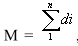 Относительный аварийный недоотпуск теплоты может быть определен по формулеq = SQав/БQ,где SQaв - аварийный недоотпуск теплоты за год;SQ- расчетный отпуск теплоты всей системой теплоснабжения за год.Эти показатели в определенной мере характеризуют надежность работы системы теплоснабжения.Данный показатель может быть рассчитан в том случае, если по каждому участку можно определить место повреждения с указанием времени отключения потребителя от сети и объем недоотпуска тепловой энергии. Однако, в связи с отсутствием информации по существующим показателям недоотпуска тепловой энергии на тепловых сетях, произвести математические расчеты невозможно.Часть 6. Предложения по применению на источниках тепловой энергии рациональных тепловых схем с дублированными связями и новых технологий, обеспечивающих нормативную готовность энергетического оборудованияСогласно СП 124.13330.2012 нормативный уровень надежности, определяется тремя критериями: вероятностью безотказной работы, готовностью (качеством) теплоснабжения и живучестью.Готовность системы к исправной работе следует определять по числу часов ожидания готовности: источника теплоты, тепловых сетей, потребителей теплоты, а также – числу часов нерасчетных температур наружного воздуха в данной местности. Минимально допустимый показатель готовности СЦТ к исправной работе (Кг) принимается 0,97.Для расчета показателя готовности следует определять (учитывать):готовность СЦТ к отопительному сезону;достаточность установленной тепловой мощности источника теплоты для обеспечения исправного функционирования СЦТ при нерасчетных похолоданиях;способность тепловых сетей обеспечить исправное функционирование СЦТ при нерасчетных похолоданиях;организационные и технические меры, необходимые для обеспечения исправного функционирования СЦТ на уровне заданной готовности;максимально допустимое число часов готовности для источника теплоты;температуру наружного воздуха, при которой обеспечивается заданная внутренняя температура воздуха.В соответствии с анализом, проведенным по существующим и предлагаемым к строительству источникам тепла системы теплоснабжения ГО Долгопрудный, указанный критерий выполняется. Дополнительных мероприятий, обеспечивающих готовность энергетического оборудования на существующих и предлагаемых к строительству котельных, не требуется.Часть 7. Предложения по установке резервного оборудованияСогласно СП 89.13330.2016 Котельные установки. Актуализированная редакция СНиП II-35-76 количество и единичную производительность котлоагрегатов, устанавливаемых в котельной, следует выбирать по расчетной производительности котельной, проверяя режим работы котлоагрегатов для теплого периода года; при этом в случае выхода из строя наибольшего по производительности котла в котельных первой категории оставшиеся должны обеспечивать отпуск тепла потребителям первой категории:на технологическое теплоснабжение и системы вентиляции - в количестве, определяемом минимально допустимыми нагрузками (независимо от температуры наружного воздуха);на отопление и горячее водоснабжение - в количестве, определяемом режимом наиболее холодного месяца.В случае выхода из строя одного котла независимо от категории котельной количество тепла, отпускаемого потребителям второй категории, не нормируется.Согласно СП 124.13330.2012 Тепловые сети. Актуализированная редакция СНиП 41-02-2003 при авариях (отказах) на источнике теплоты на его выходных коллекторах в течение всего ремонтно-восстановительного периода должны обеспечиваться:подача 100 % необходимой теплоты потребителям первой категории (если иные режимы не предусмотрены договором);подача теплоты на отопление и вентиляцию жилищно-коммунальным и промышленным потребителям второй и третьей категорий в размерах, указанных в таблице 11.2;заданный потребителем аварийный режим расхода пара и технологической горячей воды;заданный потребителем аварийный тепловой режим работы неотключаемых вентиляционных систем;среднесуточный расход теплоты за отопительный период на горячее водоснабжение (при невозможности его отключения).При совместной работе нескольких источников теплоты на единую тепловую сеть района (города) должно предусматриваться взаимное резервирование источников теплоты, обеспечивающее аварийный режим.Таблица 11.2 - Допустимое снижение подачи теплотыДля ГО Долгопрудный средняя температура наиболее холодной пятидневки (расчетная температура наружного воздуха для проектирования систем отпления) составляет –26°С. Допустимое снижение подачи теплоты – 85,5 %.При выходе из строя наибольшего по теплопроизводительности котла на котельной оставшиеся котлы способны обеспечивать отпуск тепла потребителям в необходимом объеме.Часть 8. Предложения по организации совместной работы нескольких источников тепловой энергии на единую тепловую сетьОрганизация совместной работы нескольких источников теплоты на единую тепловую сеть позволяет, в случае аварии на одном из источников, частично обеспечивать единые тепловые нагрузки за счет других источников теплоты.Прокладка резервных трубопроводных связей обеспечивает непрерывное теплоснабжение потребителей со значительным снижением недоотпуска теплоты во время аварий. Количество и диаметры перемычек определяются, исходя из нормальных и в аварийных режимах работы сети, с учетом снижения расхода теплоносителя. Места размещения резервных трубопроводных соединений между смежными теплопроводами и их количество определяется расчетным путем с использованием в качестве критерия такого показателя надежности как вероятность безотказной работы.При обеспечении безотказности тепловых сетей определяются:предельно допустимые длины нерезервированных участков теплопроводов (тупиковых, радиальных, транзитных) до каждого потребителя или теплового пункта;места размещения резервных трубопроводных связей между радиальными теплопроводами;достаточность диаметров, выбираемых при проектировании новых или реконструируемых существующих теплопроводов, для обеспечения резервной подачи теплоты потребителям при отказах.Тепловые сети от источников тепловой энергии ГО Долгопрудный – тупиковые, радиальные с незначительным количеством связей, позволяющих осуществлять резервирование подачи теплоносителя к отдельным группам потребителей в случае аварийных ситуаций на тепловых сетях (между тепловыми сетями котельных ул. Спортивная, 3а и ул. Заводская, д.2, котельных ул. Театральная, д.7, ул. Октябрьская, д. 22 корп.4 и ПАО «ДНПП», котельных ПАО «ДНПП» и ГОУ ВПО «МФТИ», ул. Театральная, д.7, ул. Октябрьская, д. 22 корп.4). Таким образом, резервирование источников тепловой энергии и элементов тепловой сети путем их кольцевания и устройства перемычек на момент разработки Схемы теплоснабжения на низком уровне. Резервирование потребителей при аварийных ситуациях возможно только в зонах действия источников тепловой энергии, которые имеют перемычки со смежными источниками тепловой энергии. В связи с тем, что большинство источников тепловой энергии не имеют перемычек с другими источниками тепловой энергии, доля резервирования тепловых нагрузок составляет менее 30% тепловых нагрузок, подлежащих резервированию. Часть 9. Предложения по резервированию тепловых сетей смежных районов поселения, городского округаСтруктурное резервирование разветвленных тупиковых тепловых сетей осуществляется делением последовательно соединенных участков теплопроводов секционирующими задвижками. К полному отказу тупиковой тепловой сети приводят лишь отказы головного участка и головной задвижки теплосети. Отказы других элементов основного ствола и головных элементов основных ответвлений теплосети приводят к существенным нарушениям ее работы, но при этом остальная часть потребителей получает тепло в необходимых количествах. Отказы на участках небольших ответвлений приводят только к незначительным нарушениям теплоснабжения, и отражается на обеспечении теплом небольшого количества потребителей. Возможность подачи тепла не отключенным потребителям в аварийных ситуациях обеспечивается использованием секционирующих задвижек. Задвижки устанавливаются по ходу теплоносителя в начале участка после ответвления к потребителю. Такое расположение позволяет подавать теплоноситель потребителю по этому ответвлению при отказе последующего участка теплопровода.Потребность во взаимном резервировании тепловых сетей смежных районов городского округа Долгопрудный, исходя из экономической целесообразности, не предусмотрена.При условии реализации предлагаемых мероприятий по замене трубопроводов тепловых сетей с целью повышения показателей надежности, к концу рассматриваемого периода показатели вероятности безотказной работы потребителей будут соответствовать нормативным величинам, требуемым в СНиП 41-02-2003.Часть 10. Предложения по устройству резервных насосных станцийНа расчетный срок схемы теплоснабжения (в период до 2040 года) устройство резервных насосных станций на тепловых сетях системы теплоснабжения ГО Долгопрудный не предусматривается.Часть 11. Предложения по установке баков-аккумуляторовНа расчетный срок схемы теплоснабжения (в период до 2040 года) установка дополнительных баков-аккумуляторов на источниках тепловой энергии ГО Долгопрудный не предусматривается.Часть 12. Описание изменений в показателях надежности теплоснабжения за период, предшествующий актуализации схемы теплоснабжения, с учетом введенных в эксплуатацию новых и реконструированных тепловых сетей, и сооружений на нихНа момент разработки настоящей схемы теплоснабжения ГО Долгопрудный на период с 2021 до 2040 года (базовый 2020 г.) действует схема теплоснабжения ГО Долгопрудный на период до 2029 года (базовый - 2014 г.), утвержденная Постановлением Администрации ГО Долгопрудный от 01.12.2014 №995ПА. В 2018 году проводилась актуализация действующей схемы теплоснабжения ГО Долгопрудный на период с 2018 до 2034 г. (базовый - 2017 г.). Однако документ в установленном порядке, Министерством жилищно-коммунального хозяйства Московской области, не утвержден.Надежность системы теплоснабжения ГО Долгопрудный по общему показателю надежности, зависящему от показателей: Кэ, Кв, Кт, Кб, Кр, Кс, Кнад, Кобщ, после реализации мероприятий, предлагаемых при актуализации схемы теплоснабжения, относительно прошлой версии схемы теплоснабжения не изменится (или 0,84 при актуализации на 2022 год/0,84 в  схеме теплоснабжения с последней актуализацией в 2018 году).Книга 12. Обоснование инвестиций в строительство, реконструкцию, техническое перевооружение и (или) модернизациюЧасть 1. Оценка финансовых потребностей для осуществления строительства, реконструкции технического перевооружения и (или) модернизацию источников тепловой энергии и тепловых сетейОбъём финансовых потребностей на реализацию плана развития схемы теплоснабжения определен посредством суммирования финансовых потребностей на реализацию каждого мероприятия по строительству, реконструкции. Оценка финансовых потребностей для осуществления строительства источников тепловой энергии выполнена на основании предоставленных заводами-изготовителями данных об ориентировочной стоимости основного и вспомогательного оборудования, метод проектов-аналогов. Оценка финансовых потребностей для осуществления реконструкции и строительству тепловых сетей выполнена по укрупнённым показателям сметной стоимости на виды работ и материалы на основании укрупненных сметных нормативов НЦС 81-02-13-2020. Сборник №13. «Наружные тепловые сети», утверждённых приказом Министерства строительства и жилищно-коммунального хозяйства Российской Федерации от 30.12.2019 № 916/пр «Об утверждении укрупненных сметных нормативов цены строительства» и расчетов по аналогичным объектам, по которым проведены конкурсы и закупки, опубликованные на сайте zakupki.gov.ru.Ориентировочные финансовые потребности по годам, без НДС, по направлениям, представлены в таблицах 12.1 (в текущих ценах, 2021г.) и 12.3 (с учетом индексов-дефляторов МЭР, в прогнозных ценах, соответствующего года реализации).Индексы-дефляторы, принятые для прогноза производственных расходов и тарифов на покупные энергоносители и воду определены на основе следующих документов:Сценарные условия, основные параметры прогноза социально-экономического развития Российской Федерации и прогнозируемые изменения цен (тарифов) на товары, услуги хозяйствующих субъектов, осуществляющих регулируемые виды деятельности в инфраструктурном секторе на 2020 год и на плановый период 2021 и 2022 годов;Прогноз социально-экономического развития Российской Федерации на период до 2036 года.Прогноз индексов-дефляторов Министерства экономического развития Российской Федерации на период до 2040 г. представлены в таблице 12.2.Таблица 12.1 – Оценка финансовых потребностей для осуществления строительства, реконструкции технического перевооружения и (или) модернизацию источников тепловой энергии и тепловых сетей (в текущих ценах)Таблица 12.2 - Прогноз индексов-дефляторов до 2040 г. Таблица . – Оценка финансовых потребностей для осуществления строительства, реконструкции технического перевооружения и (или) модернизацию источников тепловой энергии и тепловых сетей с учетом индексов МЭР (в прогнозных ценах)Часть 2. Обоснованные предложения по источникам инвестиций, обеспечивающих финансовые потребности для осуществления строительства, реконструкции, технического перевооружения и (или) модернизацию источников тепловой энергии и тепловых сетейИсточниками инвестиций, обеспечивающими финансовые потребности для реализации мероприятий, направленных на повышение эффективности работы систем теплоснабжения и качества теплоснабжения, могут являться: 1. Собственные средства организаций, в том числе:доходы инвестиционного проекта (за счёт платы за присоединение к тепловым источникам и сетям новых потребителей);амортизация ОПФ;прочие собственные средства организаций, в том числе прибыль, направляемая на инвестиции; 2. Привлечённые средства, в том числе:бюджетные средства;средства инвестора на условиях концессии;инвестиционная составляющая в тарифе на тепловую энергию.При расчёте инвестиционной составляющей в тарифе учитываются следующие показатели: расходы на реализацию мероприятий, направленных на повышение эффективности работы систем теплоснабжения и повышение качества оказываемых услуг; экономический эффект от реализации мероприятий. В соответствии с «Методическими указаниями по расчёту регулируемых цен (тарифов) в сфере теплоснабжения», утверждёнными приказом ФСТ России от 13.06.2013 № 760-э "Об утверждении Методических указаний по расчету регулируемых цен (тарифов) в сфере теплоснабжения", в качестве источников финансирования капитальных вложений по новому строительству, реконструкции и техническому перевооружению источников тепловой энергии и тепловых сетей приняты:При определении объёмов финансирования за счёт каждого из перечисленных выше источников учитывалось, что на реализацию проектов схемы теплоснабжения в первую очередь направляются собственные средства организаций (п.132 раздела XI Методических рекомендаций по разработке схем теплоснабжения). Дефицит собственных средств покрывается за счёт привлечённых средств.Инвестиции в мероприятия по строительству и реконструкции источников тепловой энергии и тепловых сетей, расходы на реализацию которых могут быть включены в плату за подключение к системе теплоснабжения.Доход инвестиционного проекта (за счёт платы за присоединение к тепловым источникам и сетям). Все мероприятия, направленные на строительство и реконструкцию тепловых источников и теплосетей для обеспечения перспективных приростов тепловой нагрузки, финансируются за счёт платы за подключения новых потребителей. Доход инвестиционного проекта (за счёт платы за присоединение к тепловым источникам и сетям) определён исходя из расчётной (индикативной) платы за подключение и прогнозируемой нагрузки новых потребителей – в соответствии с положениями раздела IX.IX. «Расчёт платы за подключение к системе теплоснабжения» Методических указаний по расчёту регулируемых цен (тарифов) в сфере теплоснабжения, утверждённых приказом ФСТ России от 13.06.2013 № 760-э "Об утверждении Методических указаний по расчету регулируемых цен (тарифов) в сфере теплоснабжения". Расчётная (индикативная) величина платы на очередной расчётный период рассчитана как отношение суммы расходов на строительство (реконструкцию с увеличением мощности/диаметра) источников тепловой энергии (тепловых сетей), обеспечивающих перспективную тепловую нагрузку, и возникающего налога на прибыль, к прогнозируемой суммарной подключаемой тепловой нагрузке новых потребителей (без учёта нагрузок за счёт изменения зон деятельности в отношении существующих потребителей).Расчёт платы за подключение к системе теплоснабжения осуществляется на основании раздела IX.IX Методических указаний по расчёту регулируемых цен (тарифов) в сфере теплоснабжения, утверждённых Приказом ФСТ России от 13.06.2013 № 760-э "Об утверждении Методических указаний по расчету регулируемых цен (тарифов) в сфере теплоснабжения". Плата за подключение состоит из следующих составляющих: расходы на проведение мероприятий по подключению объектов заявителей (перспективных потребителей); расходы на создание и реконструкцию тепловых сетей от существующих тепловых сетей или источников тепловой энергии до точек подключения объектов заявителей (перспективных потребителей); расходы на создание и реконструкцию тепловых пунктов от существующих тепловых сетей или источников тепловой энергии до точек подключения объектов заявителей; налог на прибыль. Согласно п. 167 Методических указаний расчёт платы за подключение в расчёте на единицу мощности подключаемой тепловой нагрузки производится по представленным в орган регулирования прогнозным данным о планируемых на календарный год расходах на подключение, определённых в соответствии с прогнозируемым спросом на основе представленных заявок на подключение в зонах существующей и будущей застройки на основании утверждённых в установленном порядке схемы теплоснабжения и (или) инвестиционной программы, а также с учётом положений пункта 173 Методических указаний. Таким образом, при условии корректного расчёта размера платы за подключение к системе теплоснабжения инвестиции, обеспечивающие финансирование мероприятий, направленных на подключение новых потребителей, будут являться эффективными. Реализация рассматриваемых мероприятий позволит выполнить присоединение перспективных потребителей и обеспечит прирост полезного отпуска тепловой энергии.В соответствии с постановлением Правительства Российской Федерации от 16.04.201. № 307 «О порядке подключения к системам теплоснабжения и о внесении изменений в некоторые акты правительства Российской Федерации»: подключение к системам теплоснабжения осуществляется на основании договора о подключении к системам теплоснабжения (далее – договор о подключении).По договору о подключении исполнитель (теплоснабжающая или теплосетевая организация, владеющая на праве собственности или ином законном основании тепловыми сетями и (или) источниками тепловой энергии, к которым непосредственно или через тепловые сети и (или) источники тепловой энергии иных лиц осуществляется подключение) обязуется осуществить подключение, а заявитель (лицо, имеющее намерение подключить объект к системе теплоснабжения, а также теплоснабжающая или теплосетевая организация) обязуется выполнить действия по подготовке объекта к подключению и оплатить услуги по подключению.В соответствии с правилами заключения и исполнения публичных договоров о подключении к системам коммунальной инфраструктуры (утв. Постановлением Правительства Российской Федерации от 09.06.2007 № 360 «Об утверждении Правил заключения и исполнения публичных договоров о подключении к системам коммунальной инфраструктуры») размер платы за подключение определяется следующим образом:1) Если в утверждённую в установленном порядке инвестиционную программу организации коммунального комплекса - исполнителя по договору о подключении (далее - инвестиционная программа исполнителя) включены мероприятия по увеличению мощности и (или) пропускной способности сети инженерно-технического обеспечения, к которой будет подключаться объект капитального строительства, и установлены тарифы на подключение к системе коммунальной инфраструктуры вновь создаваемых (реконструируемых) объектов капитального строительства (далее – тариф на подключение), размер платы за подключение определяется расчётным путём как произведение заявленной нагрузки объекта капитального строительства (увеличения потребляемой нагрузки - для реконструируемого объекта капитального строительства) и тарифа на подключение. При включении мероприятий по увеличению мощности и (или) пропускной способности сети инженерно-технического обеспечения в утверждённую инвестиционную программу исполнителя, но в случае отсутствия на дату обращения заказчика утверждённых в установленном порядке тарифов на подключение, заключение договора о подключении откладывается до момента установления указанных тарифов;2) При отсутствии утверждённой инвестиционной программы исполнителя или отсутствии в утверждённой инвестиционной программе исполнителя мероприятий по увеличению мощности и (или) пропускной способности сети инженерно-технического обеспечения, к которой будет подключаться объект капитального строительства, обязательства по сооружению необходимых для подключения объектов инженерно-технической инфраструктуры, не связанному с фактическим присоединением указанных объектов к существующим сетям инженерно-технического обеспечения в рамках договора о подключении, могут быть исполнены заказчиком самостоятельно. В этом случае исполнитель выполняет работы по фактическому присоединению сооружённых заказчиком объектов к существующим сетям инженерно-технического обеспечения, а плата за подключение не взимается;3) Если для подключения объекта капитального строительства к сети инженерно-технического обеспечения не требуется проведения мероприятий по увеличению мощности и (или) пропускной способности этой сети, плата за подключение не взимается.Плата за работы по присоединению внутриплощадочных или внутридомовых сетей построенного (реконструированного) объекта капитального строительства в точке подключения к сетям инженерно-технического обеспечения в состав платы за подключение не включается. Указанные работы могут осуществляться на основании отдельного договора, заключаемого заказчиком и исполнителем, либо в договоре о подключении должно быть определено, на какую из сторон возлагается обязанность по их выполнению. В случае если выполнение этих работ возложено на исполнителя, размер платы за эти работы определяется соглашением сторон.В обязанность исполнителя входит:осуществить действия по созданию (реконструкции) систем коммунальной инфраструктуры до точек подключения на границе земельного участка, а также по подготовке сетей инженерно-технического обеспечения к подключению объекта капитального строительства и подаче ресурсов, не позднее установленной договором о подключении даты подключения (за исключением случаев, предусмотренных п. 2).В обязанность заявителя входит:выполнить установленные в договоре о подключении условия подготовки внутриплощадочных и внутридомовых сетей и оборудования объектов капитального строительства к подключению (условия подключения).В соответствии с Правилами определения и предоставления технических условий подключения объекта капитального строительства к сетям инженерно-технического обеспечения (утв. Постановлением Правительства Российской Федерации от 13.02.2006 № 83 «Об утверждении правил определения и предоставления технических условий подключения объекта капитального строительства к сетям инженерно-технического обеспечения и правил подключения объекта капитального строительства к сетям инженерно-технического обеспечения): точка подключения – место соединения сетей инженерно-технического обеспечения с устройствами и сооружениями, необходимыми для присоединения строящегося (реконструируемого) объекта капитального строительства к системам теплоснабжения).В соответствии с основами ценообразования в сфере теплоснабжения (утв. Постановлением Правительства Российской Федерации от 22.10.2012 № 1075 «О ценообразовании в сфере теплоснабжения»):в случае если подключаемая тепловая нагрузка не превышает 0,1 Гкал/ч, плата за подключение устанавливается равной 550 рублям;в случае если подключаемая тепловая нагрузка более 0,1 Гкал/ч и не превышает 1,5 Гкал/ч, в состав платы за подключение, устанавливаемой органом регулирования с учётом подключаемой тепловой нагрузки, включаются средства для компенсации регулируемой организации расходов на проведение мероприятий по подключению объекта капитального строительства потребителя, в том числе застройщика, расходов на создание (реконструкцию) тепловых сетей от существующих тепловых сетей или источников тепловой энергии до точки подключения объекта капитального строительства потребителя, а также налог на прибыль, определяемый в соответствии с налоговым законодательством;стоимость мероприятий, включаемых в состав платы за подключение, определяется в соответствии с методическими указаниями и не превышает укрупнённые сметные нормативы для объектов непроизводственной сферы и инженерной инфраструктуры. Плата за подключение дифференцируется в соответствии с методическими указаниями, в том числе в соответствии с типом прокладки тепловых сетей (подземная (канальная и без канальная) и надземная (наземная)).при отсутствии технической возможности подключения к системе теплоснабжения плата за подключение для потребителя, суммарная подключаемая тепловая нагрузка которого превышает 1,5 Гкал/ч суммарной установленной тепловой мощности системы теплоснабжения, к которой осуществляется подключение, устанавливается в индивидуальном порядке;в размер платы за подключение, устанавливаемой в индивидуальном порядке, включаются средства для компенсации регулируемой организации:а) расходов на проведение мероприятий по подключению объекта капитального строительства потребителя, в том числе - застройщика;б) расходов на создание (реконструкцию) тепловых сетей от существующих тепловых сетей или источников тепловой энергии до точки подключения объекта капитального строительства потребителя, рассчитанных в соответствии со сметной стоимостью создания (реконструкции) соответствующих тепловых сетей;в) расходов на создание (реконструкцию) источников тепловой энергии и (или) развитие существующих источников тепловой энергии и (или) тепловых сетей, необходимых для создания технической возможности такого подключения, в том числе в соответствии со сметной стоимостью создания (реконструкции, модернизации) соответствующих тепловых сетей и источников тепловой энергии;г) налога на прибыль, определяемого в соответствии с налоговым законодательством. стоимость мероприятий, включаемых в состав платы за подключение, устанавливаемой в индивидуальном порядке, не превышает укрупнённые сметные нормативы для объектов непроизводственной сферы и инженерной инфраструктуры.В соответствии с Федеральным законом от 27.07.2010 № 190-ФЗ «О теплоснабжении», органы исполнительной власти субъектов Российской Федерации в области государственного регулирования цен (тарифов) устанавливают следующие тарифы: тарифы на тепловую энергию (мощность), производимую в режиме комбинированной выработки электрической и тепловой энергии источниками тепловой энергии с установленной генерирующей мощностью производства электрической энергии 25 мегаватт и более; тарифы на тепловую энергию (мощность), поставляемую теплоснабжающими организациями потребителям, а также тарифы на тепловую энергию (мощность), поставляемую теплоснабжающими организациями другим теплоснабжающим организациям; тарифы на теплоноситель, поставляемый теплоснабжающими организациями потребителям, другим теплоснабжающим организациям; тарифы на услуги по передаче тепловой энергии, теплоносителя; плата за услуги по поддержанию резервной тепловой мощности при отсутствии потребления тепловой энергии; плата за подключение к системе теплоснабжения. В соответствии с частью 2 статьи 23 указанного закона «…Развитие системы теплоснабжения поселения или городского округа осуществляется на основании схемы теплоснабжения, которая должна соответствовать документам территориального планирования поселения или городского округа, в том числе схеме планируемого размещения объектов теплоснабжения в границах поселения или городского округа…». Согласно части 4 этой же статьи «…Реализация включённых в схему теплоснабжения мероприятий по развитию системы теплоснабжения осуществляется в соответствии с инвестиционными программами теплоснабжающих или теплосетевых организаций и организаций, владеющих источниками тепловой энергии, утверждёнными уполномоченными органами в порядке, установленном правилами согласования и утверждения инвестиционных программ в сфере теплоснабжения, утверждёнными Правительством Российской Федерации…». Важное положение установлено также частью 8 статьи 10 указанного закона которая регламентирует возможное увеличение тарифов, обусловленное необходимостью возмещения затрат на реализацию инвестиционных программ теплоснабжающих организаций. В этом случае решение об установлении для теплоснабжающих организаций или теплосетевых организаций тарифов на уровне выше установленного предельного максимального уровня может приниматься органом исполнительной власти субъекта Российской Федерации в области государственного регулирования цен (тарифов) самостоятельно, без согласования с Федеральной службой по тарифам. В соответствии с вышеизложенным предложения по строительству, реконструкции и техническом тепловых сетей, необходимые для поддержания системы теплоснабжения на требуемом уровне и возможности подключения к системе теплоснабжения намечаемых к строительству объектов должны быть включены в инвестиционные программы соответствующих теплоснабжающих организаций и реализованы ими.Согласно п. 9 ст. 29 Главы 7 Федерального закона от 27.07.2010 № 190-ФЗ «О теплоснабжении»: «С 1 января 2022 года использование централизованных открытых систем теплоснабжения (горячего водоснабжения) для нужд горячего водоснабжения, осуществляемого путём отбора теплоносителя на нужды горячего водоснабжения, не допускается».Согласно п. 8 ст. 40 Федерального закона от 07.12.2011 №416-ФЗ «О водоснабжении и водоотведении»: «В случае, если горячее водоснабжение осуществляется с использованием открытых систем теплоснабжения (горячего водоснабжения), программы финансирования мероприятий по их развитию (прекращение горячего водоснабжения с использованием открытых систем теплоснабжения (горячего водоснабжения) и перевод абонентов, подключённых (технологически присоединённых) к таким системам, на иные системы горячего водоснабжения) включаются в утверждаемые в установленном законодательством Российской Федерации в сфере теплоснабжения порядке инвестиционные программы теплоснабжающих организаций, при использовании источников тепловой энергии и (или) тепловых сетей которых осуществляется горячее водоснабжение. Затраты на финансирование данных программ учитываются в составе тарифов в сфере теплоснабжения». Все мероприятия по строительству, реконструкции и техническому перевооружению источников тепловой энергии, а также все мероприятия по строительству и реконструкции тепловых сетей разделены на группы проектов в зависимости от вида и назначения предлагаемых к реализации мероприятий. При расчёте учитываются следующие показатели: расходы на реализацию мероприятий, направленных на повышение эффективности работы систем теплоснабжения и повышение качества оказываемых услуг; экономический эффект от реализации мероприятий. Эффективность инвестиций обеспечивается достижением следующих результатов: обеспечение возможности подключения новых потребителей; обеспечение развития инфраструктуры города, в том числе социально-значимых объектов; повышение качества и надёжности теплоснабжения; снижение аварийности систем теплоснабжения; снижение затрат на устранение аварий в системах теплоснабжения; снижение уровня потерь тепловой энергии, в том числе за счёт снижения сверхнормативных утечек теплоносителя в период ликвидации аварий; снижение удельных расходов топлива при производстве тепловой энергии; снижение численности ППР (при объединении котельных, выводе котельных из эксплуатации и переоборудовании котельных в ЦТП).Амортизация ОПФ. Инвестиции в мероприятия по реконструкции источников тепловой энергии и тепловых сетей, расходы на реализацию которых покрываются за счёт ежегодных амортизационных отчислений. Амортизационные отчисления – отчисления части стоимости основных фондов для возмещения их износа. Расчёт амортизационных отчислений произведён по линейному способу амортизационных отчислений с учётом прироста в связи с реализацией мероприятий по строительству, реконструкции и техническому перевооружению систем теплоснабжения в период 2019-2038 гг. Мероприятия, финансирование которых обеспечивается за счёт амортизационных отчислений, являются обязательными и направлены на повышение надёжности работы систем теплоснабжения и обновление основных фондов. Данные затраты необходимы для повышения надёжности работы системы теплоснабжения потребителей, так как ухудшение состояния оборудования и теплотрасс, приводит к авариям, а невозможность своевременного и качественного ремонта приводит к их росту. Увеличение аварийных ситуаций приводит к увеличению потерь энергии в сетях при транспортировке, в том числе сверхнормативных, что в свою очередь негативно влияет на качество, безопасность и бесперебойность энергоснабжения населения и других категорий потребителей. В результате обновления оборудования источников тепловой энергии и тепловых сетей ожидается снижение потерь тепловой энергии при передаче по тепловым сетям, снижение удельных расходов топлива на производство тепловой энергии, в результате чего обеспечивается эффективность инвестиций. Инвестиции, обеспечивающие финансирование мероприятий по строительству, реконструкции и техническому перевооружению, направленные на повышение эффективности работы систем теплоснабжения и качества теплоснабжения. Объёмы финансирования капитальных вложений за счёт амортизации ОПФ определялись в размере амортизационных отчислений по основным фондам, образованным в результате нового строительства, модернизации и технического перевооружения ОПФ, в соответствии со схемой теплоснабжения (по объектам инвестирования). В случае недостаточности амортизационных отчислений по объектам инвестирования, в качестве источника капитальных вложений также учитывались амортизационные отчисления по существующему оборудованию.Расчёт амортизационных отчислений произведён по линейному способу амортизационных отчислений с учётом прироста в связи с реализацией мероприятий по строительству, реконструкции и техническому перевооружению систем теплоснабжения в период 2021-2040 гг. Мероприятия, финансирование которых обеспечивается за счёт амортизационных отчислений, являются обязательными и направлены на повышение надёжности работы систем теплоснабжения и обновление основных фондов. Данные затраты необходимы для повышения надёжности работы энергосистемы, теплоснабжения потребителей тепловой энергией, так как ухудшение состояния оборудования и теплотрасс, приводит к авариям, а невозможность своевременного и качественного ремонта приводит к их росту. Увеличение аварийных ситуаций приводит к увеличению потерь энергии в сетях при транспортировке, в том числе сверхнормативных, что в свою очередь негативно влияет на качество, безопасность и бесперебойность энергоснабжения населения и других потребителей. В результате обновления оборудования источников тепловой энергии и тепловых сетей ожидается снижение потерь тепловой энергии при передаче по тепловым сетям, снижение удельных расходов топлива на производство тепловой энергии, в результате чего Финансовые потребности, необходимые для реализации мероприятий, предложенных в схеме теплоснабжения, формируются из следующих составляющих:Средства на финансирование мероприятий из собственных средств теплоснабжающей организации;Расходы на возврат и обслуживание средств, привлечённых для финансирования мероприятий, включённых в состав схемы теплоснабжения;Налог на прибыль, возникающий в случае возврата кредитов из прибыли;Налог на имущество по объектам инвестирования.Средства на финансирование мероприятий из собственных средств теплоснабжающей организации определены:1. По капитальным вложениям – исходя из объёмов амортизационных отчислений по ОПФ ТСО и объёмов выручки по плате за присоединение к тепловым источникам и сетям, направляемых на финансирование капитальных вложений;2. По капитальным ремонтам – исходя из расходов, непосредственно направляемых на выполнение мероприятий, включённых в тариф на тепловую энергию (услуги по передаче тепловой энергии).Расходы на возврат и обслуживание кредитных средств определены с учётом следующих допущений:1.1. При разработке плана финансирования мероприятий предусмотрено начало возврата кредитных средств через 1 год после их получения;1.2. Возврат тела каждого кредита осуществляется неравными долями, исходя из возможности их включения в тариф;1.3. Размер процентной ставки по кредитам на финансирование мероприятий принят в соответствии с действующим законодательством в размере ставки рефинансирования центрального банка российской федерации, увеличенной на 4 процентных пункта.При расчёте налога на прибыль учитывается следующее: согласно действующему законодательству, налогоплательщик уменьшает полученные доходы на сумму произведённых расходов. В соответствии со ст. 269 НК РФ проценты по долговым обязательствам, исчисленные исходя из 125 % ключевой ставки ЦБ РФ не облагаются налогом на прибыль. Налог на прибыль начисляется в случае финансирования капитальных вложений, возврата кредитов из прибыли и на проценты по долговым обязательствам, исчисленные из ставки сверх 125 % ключевой ставки ЦБ РФ.Налог на имущество по объектам инвестирования входит в состав расходов, формирующих тарифы теплоснабжающих (теплосетевых) организаций. Ставка налога на имущество составляет 2,2 %. Базой, облагаемой налогом на имущество, является среднегодовая стоимость основных фондов. Расчёт среднегодовой стоимости имущества выполнен с учётом амортизации, исчисленной для целей бухгалтерского учёта.Финансирование выполнения разработанного плана капитальных ремонтов тепловых сетей предусмотрено путём включения необходимых средств по годам в объём необходимой валовой выручки организации непосредственно по статье расходов на ремонт.На момент разработки Схемы договоры на поддержание резервной тепловой мощности, долгосрочные договоры теплоснабжения, по которым цена определяется по соглашению сторон, и долгосрочные договоры, в отношении которых установлен долгосрочный тариф, не заключались. В соответствии с разработанными планами капитальных вложений для каждой из рассматриваемых ТСО разработаны и ниже представлены подробные планы по формированию финансовых потребностей ИП и источников их финансирования по годам (в ценах соответствующих лет).Предложения по источникам инвестиций, обеспечивающих финансовые потребности для осуществления строительства, реконструкции и технического перевооружения источников тепловой энергии в текущих ценах, без НДС, представлены в таблице 12.4. Таблица 12.4 - Предложения по источникам инвестиций, обеспечивающих финансовые потребности для осуществления строительства, реконструкции и технического перевооружения источников тепловой энергииЧасть 3. Расчеты экономической эффективности инвестицийРасчёт показателей эффективности доходного инвестиционного мероприятия производился в соответствии с нормативно-методическими документами Министерства экономического развития Российской Федерации и Министерства регионального развития Российской Федерации, а также общепринятыми бизнес-практиками инвестиционного анализа. Финансовая модель проекта построена на 20-летний срок – с 2021 до 2040 года в ценах соответствующих лет и включает прогнозные отчётные формы – отчёт о прибылях и убытках, балансовый отчёт и отчёт о движении денежных средств.При оценке эффективности инвестиционного проекта были использованы следующие материалы:Тарифная документация теплоснабжающей организации;Бухгалтерская отчётность теплоснабжающей организации;Приказ Министерства регионального развития Российской Федерации от 30.10.2009 № 493 «Об утверждении Методики расчёта показателей и применения критериев эффективности региональных инвестиционных проектов, претендующих на получение государственной поддержки за счёт бюджетных ассигнований Инвестиционного фонда Российской Федерации»;Сценарные условия долгосрочного прогноза социально-экономического развития Российской Федерации до 2035 года, Минэкономразвития России; Государственные сметные нормативы, укрупнённые нормативы цены строительства НЦС 81-02-13-2020, Наружные тепловые сети, являющиеся приложением к Приказу Министерства строительства и жилищно-коммунального хозяйства Российской Федерации от 30.12.2020 № 916/пр; Прочие материалы, в том числе информационные ресурсы сети Интернет.Эффективность инвестиций характеризуется системой показателей, отражающих соотношение затрат и результатов применительно к интересам его участников.Финансовая (коммерческая) эффективность была проанализирована в разрезе показателей, учитывающих финансовые последствия реализации программ для его непосредственных участников. При этом показатели приводятся к действующим правилам составления бухгалтерской отчётности организаций (ПБУ).Сроком окупаемости инвестиций является отрезок времени, за который поступления средств за счёт тарифов покроют затраты на инвестирование.Для расчёта срока окупаемости и показателей эффективности инвестиций был построен денежный поток программ, в основу которого легли следующие предпосылки:1. Финансовый план программ построен на основании данных управленческого учёта.2. Все расчёты, представленные в финансовом плане, приведены в рублях, в текущих (прогнозных) ценах.3. Горизонт планирования, принятый для целей финансового плана, равен 20 годам (с 2021 до 2040 года включительно) с момента осуществления первых инвестиций. Интервал планирования равен 1 году.4. Расчёты построены на допущении о том, что все денежные потоки возникают в середине прогнозного года.5. Расчёты предполагают наличие допустимых отклонений, связанных с округлением значений.Результаты прогнозируемой деятельности просчитаны и сведены в финансовые планы, которые включают в себя расчёты интегральных показателей коммерческой (финансовой) эффективности, в том числе:чистой приведённой стоимости (NPV);внутренней нормы доходности (IRR);индекс доходности инвестиций (PI);срока окупаемости капитальных вложений.Экономический смысл чистой текущей стоимости можно представить, как результат, получаемый немедленно после принятия решения об осуществлении данной программы, так как при её расчёте исключается воздействие фактора времени. Положительное значение NPV считается подтверждением целесообразности инвестирования денежных средств в программу, а отрицательное, напротив, свидетельствует о неэффективности их использования.Значение IRR может трактоваться как нижний гарантированный уровень прибыльности инвестиционных затрат. Если он превышает среднюю стоимость капитала в данном секторе инвестиционной активности и с учётом инвестиционного риска данной программы, последний может быть рекомендован к осуществлению.В связи с тем, что проекты Схемы теплоснабжения имеют длительные периоды окупаемости, что связано с тарифным регулированием, в проекте дополнительно представлены расчётные величины надбавок к экономически обоснованному тарифу, с целью определить показатели эффективности при NPV = 0. В таких условиях IRR проекта становится равным ставки дисконтирования, а сам проект – безубыточным.Индекс доходности инвестиций (PI) тесно связан с показателем чистой современной ценности инвестиций, но, в отличие от последнего, позволяет определить не абсолютную, а относительную характеристику эффективности инвестиций. Показатель PI наиболее целесообразно использовать для ранжирования имеющихся вариантов вложения средств в условиях ограниченного объёма инвестиционных ресурсов.Обобщённые показатели экономической эффективности инвестиций представлены в таблице 12.5. Анализ приводится с учётом выхода на положительный NPV при IRR=20 %.Таблица 12.5 – Показатели эффективности инвестицийНа основании выполненных расчётов можно сделать следующие выводы: с учётом длительного периода окупаемости проектов Схемы теплоснабжения эффективность может быть оценена по более высоким показателям. Отрицательный NPV в первом случае может быть связан с применением в настоящей работе ограничения по темпам роста тарифов на тепловую энергию, а также тем, что основная часть капитальных вложений будет направлена на строительство и реконструкцию тепловых сетей, окупаемость которых очень продолжительна ввиду долгого срока эксплуатации, что не позволяет достичь окупаемости с учётом дисконтирования в горизонте планирования. При этом в случае предоставления организациям дополнительных мер бюджетной поддержки (подробнее о вариантах поддержки – в заключении) организации смогут сократить объёмы привлекаемых кредитов либо сократить сроки их возврата, что может способствовать достижению положительных показателей эффективности инвестиций.Предложения по источникам инвестиций, обеспечивающих финансовые потребности для осуществления строительства, реконструкции и технического перевооружения источников тепловой энергии и тепловых сетей, а также эффективность инвестиций от их реализации представлены в таблице 12.6.Таблица 12.6 - Предложения по источникам инвестиций, обеспечивающих финансовые потребности для осуществления строительства, реконструкции и технического перевооружения источников тепловой энергииЧасть 4. Расчеты ценовых (тарифных) последствий для потребителей при реализации программ строительства, реконструкции, технического перевооружения и (или) модернизацию систем теплоснабженияВ схеме теплоснабжения для оценки ценовых последствий для потребителей при реализации программ строительства, реконструкции и технического перевооружения систем теплоснабжения принят метод индексации установленных тарифов. При расчёте тарифов с применением метода индексации установленных тарифов необходимая валовая выручка регулируемой организации включает в себя текущие расходы, амортизацию основных средств и прибыль регулируемой организации. Тарифные сценарии по расчёту экономически обоснованных тарифов для реализации мероприятий Схемы разрабатывались путём прогноза расходов, формирующий действующие тарифы теплоснабжающей/теплосетевой организации, с учётом введения инвестиционных составляющих и включения расходов на капитальный ремонт тепловых сетей.В соответствии с действующим в сфере государственного ценового регулирования законодательством тариф на тепловую энергию, отпускаемую организацией, должен обеспечивать покрытие как экономически обоснованных расходов организации, так и обеспечивать достаточные средства для финансирования мероприятий по надёжному функционированию и развитию систем теплоснабжения.Тариф ежегодно пересматривается и устанавливается органом исполнительной власти субъекта РФ в области государственного регулирования цен (тарифов) с учётом изменения экономически обоснованных расходов организации и возможных изменений условий реализации инвестиционной программы.Законодательством определён механизм ограничения предельной величины тарифов путём установления ежегодных предельных индексов роста, а также механизм ограничения предельной величины платы за ЖКУ для граждан путём установления ежегодных предельных индексов роста.При этом возмещение затрат на реализацию ИП организации, осуществляющей регулируемые виды деятельности в сфере теплоснабжения, может потребовать установления для организации тарифов на уровне выше установленного федеральным органом предельного максимального уровня.Решение об установлении для организации тарифов на уровне выше предельного максимального принимается органом исполнительной власти субъекта РФ в области государственного регулирования тарифов (цен) самостоятельно и не требует согласования с федеральным органом исполнительной власти в области государственного регулирования тарифов в сфере теплоснабжения.Для анализа влияния реализации мероприятий, предложенных в схеме теплоснабжения, на цену тепловой энергии, в данной работе разработаны прогнозные долгосрочные тарифные сценарии.В разработанных тарифных сценариях учтены необходимые расходы на капитальный ремонт тепловых сетей и определены расходы на реализацию инвестиционных программ в тарифах и сроки их включения в тарифы, которые обеспечивают баланс интересов эксплуатирующих организаций и потребителей услуг теплоснабжения.Показатели производственной программы, принятые в расчёт ценовых последствий реализации мероприятий, предложенных в схеме теплоснабжения, определены с учётом:плановых объёмов полезного отпуска тепловой энергии (мощности), с учётом изменения тепловых нагрузок потребителей тепловой энергии на перспективный период;изменения технико-экономических показателей, показателей тепловой экономичности по тепловым источникам и снижения потерь тепловой энергии при транспортировке и постепенном вводе в эксплуатацию объектов инвестирования, выполнении капитальных ремонтов тепловых сетей и завершении реализации мероприятий схемы теплоснабжения к 2040 г.Основные показатели производственной программы, принятые в расчёт тарифных последствий реализации мероприятий, предложенных в схеме теплоснабжения на период 2021-2040 гг. приведены в таблицах с расчётом прогнозных экономически обоснованных тарифов.В расчётах по теплоисточникам и по тепловым сетям приняты следующие основные производственные издержки:затраты на топливо;затраты на покупную электроэнергию, воду и канализацию стоков;амортизационные отчисления;затраты на оплату труда персонала, страховые отчисления, рассчитываемые исходя из фонда заработной платы;затраты на ремонт;прочие затраты / цеховые расходы / общехозяйственные расходы / налоги, входящие в себестоимость. Расходы по статьям затрат определялись следующим образом:Затраты на топливо определены исходя из годового расхода топлива на каждом из тепловых источников, учитывающего улучшение показателей при реализации Схемы теплоснабжения и цены топлива.Цена на энергоресурс определена на основе действующей оптовой цены на ресурсы с учётом данных о структуре себестоимости услуги теплоснабжения теплоснабжающей организации за 2020 год и с использованием соответствующих индексов-дефляторов для расчётов на весь период действия Схемы теплоснабжения.Затраты на покупную электроэнергию, воду и канализацию стоков определены исходя из годового расхода ресурсов и цены, рассчитанной на основе фактической/установленной цены за 2020 г. с использованием соответствующих индексов-дефляторов.Амортизация оборудования в части амортизации существующего оборудования принята без изменений. Амортизация основных фондов, образованных в результате нового строительства, модернизации и технического перевооружения основных производственных фондов при реализации схемы теплоснабжения, определена линейным методом, исходя из стоимости объектов основных средств и срока их полезного использования, переделённого в соответствии с Постановлением Правительства РФ от 01.01.2002 № 1 «О классификации основных средств, включаемых в амортизационные группы».Численность промышленно-производственного персонала тепловых источников и тепловых сетей определена на основании «Рекомендаций по нормированию труда работников энергетического хозяйства» Часть 1. Нормативы численности рабочих котельных установок и тепловых сетей (переизданные), утверждённых Приказом Госстроя России от 22.03.1999 № 65.Прогноз отчислений на социальные нужды осуществлён исходя из следующих тарифов страховых взносов:в Пенсионный фонд РФ – 22 %;в Фонд социального страхования РФ – 2,9 %;в Федеральный фонд обязательного медицинского страхования – 5,1 %.Параметры страховых взносов на период до 2040 г. приняты неизменными и равными 30 % от заработной платы.Затраты на ремонты по объектам инвестирования (в части нового строительства) определены в соответствии с СО 34.20.609-2003 «Методические рекомендации по определению нормативной величины затрат на техническое обслуживание и ремонт энергооборудования, зданий и сооружений электростанций» и СО 34.20.611-2003 «Нормативы затрат на ремонт в процентах от балансовой стоимости конкретных видов основных средств электростанций».При этом расчёт необходимых расходов на ремонт по объектам инвестирования выполнен исходя из допущения, что в первые годы (3 года по источникам тепла и 5 лет по тепловым сетям) вновь возведённые/реконструированные объекты расходов на ремонт не требуют. В последующий период (2 года по тепловым источникам и 5 лет по тепловым сетям) расходы на ремонт по каждому объекту постепенно увеличиваются до нормативных затрат и далее рассчитываются в соответствии с нормативами.Кроме того, в составе необходимой валовой выручки учтены определённые ранее затраты на замену ветхих тепловых сетей, выработавших нормативный срок эксплуатации.Прогноз прочих расходов выполнен в соответствии индексом-дефлятором потребительских цен.Индексы-дефляторы (Таблица 12.7) принятые для прогноза производственных расходов и тарифов на покупные энергоносители и воду определены на основе прогноза социально-экономического развития Российской Федерации на период до 2036 года.Таблица 12.7 - Индексы-дефляторы, принятые для прогноза производственных расходов и тарифов на покупные энергоносители и водуРасчёт тарифов на тепловую энергию выполнен с учётом следующего:за базовый период принят 2020 г.;производственные расходы товарного отпуска тепловой энергии на 2020 г. приняты по материалам тарифных дел (распределение расходов по статьям затрат выполнено на основе данных теплоснабжающей организации);производственные расходы на отпуск тепловой энергии потребителям и на услуги по передаче тепловой энергии по тепловым сетям сформированы по статьям, структура которых предоставлена теплоснабжающей организации.Расчёт тарифов на тепловую энергию выполнен с учётом реализации мероприятий, предложенных в схеме теплоснабжения (с учётом изменения балансов и с учётом индексов-дефляторов Минэкономразвития России по статьям расходов).Расчеты средневзвешенного тарифа на тепловую энергию для конечного потребителя, проводились с применением прогнозных индексов-дефляторов МЭР, на основе предоставленных данных за базовый 2020 год, с учетом проведения мероприятий на период с 2021 до 2040 года. При этом необходимо отметить, что поскольку схема теплоснабжения является предпроектным документом, выполненный анализ ценовых последствий в действительности отражает динамику возможного изменения тарифа на тепловую энергию для потребителей при выполнении мероприятий, предусмотренных схемой теплоснабжения, а не сам тариф. Здесь и далее следует отметить, что расчеты следует считать лишь экспертным предложением разработчика.Оценка финансовых потребностей для осуществления мероприятий по строительству, реконструкции и техническому перевооружению и (или) модернизации источников тепловой энергии и тепловых сетей по направлениям в ГО Долгопрудный в текущих ценах, без НДС представлен в таблице 12.8.Результаты расчета динамики формирования ценовых (тарифных) экономически обоснованных последствий для потребителей при реализации программ строительства, реконструкции, технического перевооружения и (или) модернизации систем теплоснабжения в ГО Долгопрудный представлены в таблице 12.9.Таблица 12.8 - Оценка финансовых потребностей для осуществления строительства, реконструкции технического перевооружения и (или) модернизацию источников тепловой энергии и тепловых сетей по направлениям (в текущих ценах)Таблица 12.9 – Результаты расчета динамики формирования ценовых (тарифных) экономически обоснованных последствий для потребителей при реализации программ строительства, реконструкции, технического перевооружения и (или) модернизации систем теплоснабжения в ГО ДолгопрудныйЧасть 5. Нормативные правовые акты и (или) договоры, подтверждающие наличие источников финансированияНормативные акты и (или) договоры, подтверждающие наличие источников финансирования, на момент разработки настоящей сземы теплоснабжения, отсутствуют.Часть 6. Описание изменений в обосновании инвестиций (оценке финансовых потребностей, предложениях по источникам инвестиций) в строительство, реконструкцию, техническое перевооружение и (или) модернизацию источников тепловой энергии и тепловых сетей с учетом фактически осуществленных инвестиций и показателей их фактической эффективностиНа момент разработки настоящей схемы теплоснабжения ГО Долгопрудный на период с 2021 до 2040 года (базовый 2020 г.) действует схема теплоснабжения ГО Долгопрудный на период до 2029 года (базовый - 2014 г.), утвержденная Постановлением Администрации ГО Долгопрудный от 01.12.2014 №995ПА. В 2018 году проводилась актуализация действующей схемы теплоснабжения ГО Долгопрудный на период с 2018 до 2034 г. (базовый - 2017 г.). Однако документ в установленном порядке, Министерством жилищно-коммунального хозяйства Московской области, не утвержден.Описание изменений в оценке финансовых потребностей в строительство, реконструкцию, техническое перевооружение и (или) модернизацию источников тепловой энергии и тепловых сетей между схемами теплоснабжения ГО Долгопрудный разрабатываемой в 2018 г. и настоящей, разрабатываемой в 2021г. представлены в таблице 12.10.Описание изменений в предложениях по источникам инвестиций в строительство, реконструкцию, техническое перевооружение и (или) модернизацию источников тепловой энергии и тепловых сетей между схемами теплоснабжения ГО Долгопрудный разрабатываемой в 2018 г. и настоящей, разрабатываемой в 2021г. представлены в таблице 12.11.Таблица 12.10 – Описание изменений в оценке финансовых потребностей в строительство, реконструкцию, техническое перевооружение источников тепловой энергии и тепловых сетей между схемами теплоснабжения ГО Долгопрудный разрабатываемой в 2018 г. и настоящей, разрабатываемой в 2021г.Таблица 12.11 – Описание изменений по источникам инвестиций в строительство, реконструкцию, техническое перевооружение источников тепловой энергии и тепловых сетей между схемами теплоснабжения ГО Долгопрудный разрабатываемой в 2018 г. и настоящей, разрабатываемой в 2021г.Книга 13. Индикаторы развития систем теплоснабжения поселения, городского округаНиже приведенные индикаторы развития систем теплоснабжения ГО Долгопрудный   рассчитаны и соответствуют рекомендациям методики разработки схем теплоснабжения, утверждённой приказом Министерства энергетики РФ от 5 марта 2019 г. N 212 "Об утверждении Методических указаний по разработке схем теплоснабжения".Часть 1. Количество прекращений подачи тепловой энергии, теплоносителя в результате технологических нарушений на тепловых сетяхОтказ – событие, заключающееся в нарушении работоспособного состояния объекта. Авария тепловых сетей – повреждение магистрального трубопровода тепловой сети, если в период отопительного сезона это привело к перерыву теплоснабжения объектов жилсоцкультбыта на срок 36 ч. и более.Из приведенного анализа в пункте 1.3.9 (Статистика отказов тепловых сетей (аварий, инцидентов) за последние 5 лет) средняя годовая величина инцидентов до 2021 года на тепловых сетях составляет 34 инцидента. Таким образом, в соответствии с запланированным в схеме объемом перекладок тепловых сетей и приростом объема за счет строительства новых сетей с учетом общего старения всех сетей системы транспорта и распределения ГО Долгопрудный, а также финансовых средств, направляемых на поддержание системы в надежном состоянии, позволяет спрогнозировать, что в ближайшей перспективе ежегодное количество инцидентов на тепловых сетях останется стабильным и не превысит величины 34 инцидента в год.Количество прекращений подачи тепловой энергии, теплоносителя в результате технологических нарушений на тепловых сетях в целом по ГО Долгопрудный на базовый период и на расчетный срок схемы теплоснабжения приведены в таблице Таблица 13.1.Часть 2. Количество прекращений подачи тепловой энергии, теплоносителя в результате технологических нарушений на источниках тепловой энергииИз приведенного анализа в пункте 1.2.10 (Статистика отказов и восстановлений оборудования источников тепловой энергии) на котельных МУП «Инженерные сети г. Долгопрудного» за 2020 год было зафиксировано 13 инцидентов, приведших к прекращению поставки тепловой энергии потребителям, из них: по причине прекращения подачи электроэнергии – 3 шт., плановые работы – 1 шт., технологический сбой – 9 шт.За 2020 году на  котельной АО «Вегетта» была зафиксирована одна авария, на котельной ПАО «ДНПП», согласно предоставленным данным, была проведена остановка оборудования по причине проведения работ на котельной. При реализации запланированных мероприятий на котельных количество прекращений подачи тепловой энергии, теплоносителя в результате технологических нарушений на источниках тепловой энергии и/или из-за прекращения подачи электроэнергии от внешнего центра питания к 2027 году количество прекращений подачи тепловой энергии и теплоносителя может быть снижено до величины соответствующей количеству плановых работ на источнике - 1 раз в год.Количество прекращений подачи тепловой энергии, теплоносителя в результате технологических нарушений на источниках тепловой энергии приведено в таблице Таблица 13.2.Таблица 13.1 – Число отказов прекращений подачи тепловой энергии, теплоносителя в результате технологических нарушений на тепловых сетях по ГО ДолгопрудныйТаблица 13.2 – Число прекращений подачи тепловой энергии, теплоносителя в результате технологических нарушений на источниках тепловой энергии ГО ДолгопрудныйЧасть 3. Удельный расход условного топлива на единицу тепловой энергии, отпускаемой с коллекторов источников тепловой энергии (отдельно для тепловых электрических станций и котельных)Удельный расход условного топлива на единицу тепловой энергии, отпускаемой с коллекторов, существующих и предлагаемых к строительству источников тепловой энергии ГО Долгопрудный на базовый период и на расчетный срок схемы теплоснабжения представлен в таблице Таблица 13.3.Таблица 13.3 - Удельный расход условного топлива на единицу тепловой энергии, отпускаемой с коллекторов, существующих и предлагаемых к строительству источников тепловой энергии ГО ДолгопрудныйЧасть 4. Отношение величины технологических потерь тепловой энергии, теплоносителя к материальной характеристике тепловой сетиОтношение величины технологических потерь тепловой энергии к материальной характеристике тепловой сети ГО Долгопрудный на базовый период и на расчетный срок схемы теплоснабжения представлено в таблице Таблица 13.4.Часть 5. Коэффициент использования установленной тепловой мощностиКоэффициент использования установленной тепловой мощности (КИУМ) существующих и предлагаемых к строительству источников тепловой энергии ГО Долгопрудный на базовый период и на расчетный срок схемы теплоснабжения представлен в таблице Таблица 13.5.Часть 6. Удельная материальная характеристика тепловых сетей, приведенная к расчетной тепловой нагрузкеУдельная материальная характеристика тепловых сетей, приведенная к расчетной тепловой нагрузке на территории ГО Долгопрудный на базовый период и на расчетный срок схемы теплоснабжения представлен в таблице Таблица 13.6.Таблица 13.4 - Отношение величины технологических потерь тепловой энергии к материальной характеристике тепловой сети ГО ДолгопрудныйТаблица 13.5 - Коэффициент использования установленной тепловой мощностиТаблица 13.6 - Удельная материальная характеристика тепловых сетей, приведенная к расчетной тепловой нагрузкеЧасть 7. Доля тепловой энергии, выработанной в комбинированном режиме (как отношение величины тепловой энергии, отпущенной из отборов турбоагрегатов, к общей величине выработанной тепловой энергии в границах поселения, городского округа, города федерального значения)В городском округе отсутствуют источники тепловой энергии, функционирующие в режиме комбинированной выработки электрической и тепловой энергии для централизованного теплоснабжения потребителей. при актуализации схемы теплоснабжения не запланировано строительство источников с комбинированной выработкой тепловой энергии.Доля тепловой энергии, выработанной в комбинированном режиме представлена в таблице Таблица 13.7.Таблица 13.7 - Доля тепловой энергии, выработанной в комбинированном режимеЧасть 8. Удельный расход условного топлива на отпуск электрической энергииВ городском округе отсутствуют источники тепловой энергии, функционирующие в режиме комбинированной выработки электрической и тепловой энергии для централизованного теплоснабжения потребителей. при актуализации схемы теплоснабжения не запланировано строительство источников с комбинированной выработкой тепловой энергии.Удельный расход условного топлива на отпуск электрической энергии источников тепловой энергии, функционирующих в режиме комбинированной выработки электрической и тепловой энергии, представлен в таблице Таблица 13.8.Таблица 13.8 - Удельный расход условного топлива на отпуск электрической энергииЧасть 9. Коэффициент использования теплоты топлива (только для источников тепловой энергии, функционирующих в режиме комбинированной выработки электрической и тепловой энергии)В городском округе отсутствуют источники тепловой энергии, функционирующие в режиме комбинированной выработки электрической и тепловой энергии для централизованного теплоснабжения потребителей при актуализации схемы теплоснабжения не запланировано строительство источников с комбинированной выработкой тепловой энергии.Часть 10. Доля отпуска тепловой энергии, осуществляемого потребителям по приборам учета, в общем объеме отпущенной тепловой энергииДоля отпуска тепловой энергии, осуществляемого потребителям по приборам учета, в общем объеме отпущенной тепловой энергии на базовый период и на расчетный срок схемы теплоснабжения представлена в таблице Таблица 13.9.Таблица 13.9 - Доля отпуска тепловой энергии, осуществляемого потребителям по приборам учетаЧасть 11. Средневзвешенный (по материальной характеристике) срок эксплуатации тепловых сетей (для каждой системы теплоснабжения)Средневзвешенный (по материальной характеристике) срок эксплуатации тепловых сетей ГО Долгопрудный на базовый период и на расчетный срок схемы теплоснабжения представлен в таблице Таблица 13.10.Таблица 13.10 - Средневзвешенный (по материальной характеристике) срок эксплуатации тепловых сетейСводные показатели по котельным средневзвешенный (по материальной характеристике) срок эксплуатации тепловых сетей ГО Долгопрудный на базовый период и на расчетный срок схемы теплоснабжения представлен в таблице Таблица 13.11.Таблица 13.11 – Обобщенный средневзвешенный (по материальной характеристике) срок эксплуатации тепловых сетейЧасть 12. Отношение материальной характеристики тепловых сетей, реконструированных за год, к общей материальной характеристике тепловых сетей (фактическое значение за отчетный период и прогноз изменения при реализации проектов, указанных в утвержденной схеме теплоснабжения) (для каждой системы теплоснабжения, а также для поселения, городского округа)Отношение материальной характеристики тепловых сетей ГО Долгопрудный, реконструированных за год, к общей материальной характеристике тепловых сетей на базовый период и на расчетный срок схемы теплоснабжения представлено в таблице Таблица 13.12.Часть 13. Отношение установленной тепловой мощности оборудования источников тепловой энергии, реконструированного за год, к общей установленной тепловой мощности источников тепловой энергии (фактическое значение за отчетный период и прогноз изменения при реализации проектов, указанных в утвержденной схеме теплоснабжения) (для поселения, городского округа)Отношение установленной тепловой мощности оборудования источников тепловой энергии, реконструированного за год, к общей установленной тепловой мощности источников тепловой энергии сетей на базовый период и на расчетный срок схемы теплоснабжения представлено в таблице Таблица 13.13.Таблица 13.12 - Отношение материальной характеристики тепловых сетей, реконструированных за год, к общей материальной характеристике тепловых сетейТаблица 13.13 - Отношение установленной тепловой мощности оборудования источников тепловой энергии, реконструированного за год, к общей установленной тепловой мощности источников тепловой энергии сетейЧасть 14. Отсутствие зафиксированных фактов нарушения антимонопольного законодательства (выданных предупреждений, предписаний), а также отсутствие применения санкций, предусмотренных Кодексом Российской Федерации об административных правонарушениях, за нарушение законодательства Российской Федерации в сфере теплоснабжения, антимонопольного законодательства Российской Федерации, законодательства Российской Федерации о естественных монополияхНа момент разработки схемы теплоснабжения ГО Долгопрудный предписания о нарушениях антимонопольного законодательства не выдавались. Санкции, предусмотренные Кодексом Российской Федерации об административных правонарушениях, за нарушение законодательства Российской Федерации в сфере теплоснабжения, антимонопольного законодательства Российской Федерации, законодательства Российской Федерации о естественных монополиях не применялись.Часть 15. Целевые значения ключевых показателей, отражающих результаты внедрения целевой модели рынка тепловой энергииНа момент разработки схемы теплоснабжения ГО Долгопрудный Правительство Российской Федерации не принимало решения об отнесении ГО Долгопрудный к ценовой зоне теплоснабжения.Часть 17. Описание изменений (фактических данных) в оценке значений индикаторов развития систем теплоснабжения поселения, городского округа с учетом реализации проектов схемы теплоснабженияНа момент разработки настоящей схемы теплоснабжения ГО Долгопрудный на период с 2021 до 2040 года (базовый 2020 г.) действует схема теплоснабжения ГО Долгопрудный на период до 2029 года (базовый - 2014 г.), утвержденная Постановлением Администрации ГО Долгопрудный от 01.12.2014 №995ПА. В 2018 году проводилась актуализация действующей схемы теплоснабжения ГО Долгопрудный на период с 2018 до 2034 г. (базовый - 2017 г.). Однако документ в установленном порядке, Министерством жилищно-коммунального хозяйства Московской области, не утвержден.Индикаторы развития систем теплоснабжения ГО Долгопрудный рассчитаны и соответствуют рекомендациям методики разработки схем теплоснабжения, утверждённой приказом Министерства энергетики Российской Федерации от 05.03.2019 № 212 "Об утверждении Методических указаний по разработке схем теплоснабжения".В связи с изменением в методике формата и количества целевых показателей произвести сравнение и оценку динамики значений индикаторов развития систем теплоснабжения городского округа с учетом реализации проектов схемы теплоснабжения не предоставляется возможным.Часть 16. Существующие и перспективные значения целевых показателей реализации схемы теплоснабжения поселения, городского округа, подлежащие достижению каждой единой теплоснабжающей организацией, функционирующей на территории такого поселения, городского округаЗначения целевых показателей реализации схемы теплоснабжения ГО Долгопрудный на расчетный срок схемы теплоснабжения представлены в таблице Таблица 13.14.Таблица 13.14 - Значения целевых показателей реализации схемы теплоснабжения ГО ДолгопрудныйКнига 14. Ценовые (тарифные) последствияЧасть 1. Тарифно-балансовые расчетные модели теплоснабжения потребителей по каждой системе теплоснабженияРезультаты расчета тарифно-балансовых моделей теплоснабжения для потребителей при реализации программ строительства, реконструкции, технического перевооружения и (или) модернизации систем теплоснабжения в ГО Долгопрудный представлены в таблице 14.1.Часть 2. Тарифно-балансовые расчетные модели теплоснабжения потребителей по каждой единой теплоснабжающей организацииРасчёт предельного уровня цены на тепловую энергию (мощность) базируется на принципах бенчмаркинга со стоимостью альтернативного теплоснабжения на основе наилучших доступных технологий, замещающего централизованное теплоснабжение (цена «альтернативной котельной»), определенного по расчётной модели цены «альтернативной котельной», разработанной Ассоциацией «НП Совет рынка». Предельный уровень цены на тепловую энергию (мощность), рассчитанный в соответствие с указанной идеологией, ограничивает нерегулируемые цены для конечных потребителей тепловой энергии из общей тепловой сети с тем, чтобы нерегулируемая цена на тепловую энергию (мощность) для конечного потребителя в централизованном теплоснабжении не могла быть выше, чем стоимость альтернативного теплоснабжения, доступного для потребителя.Согласно расчётам ценовых (тарифных) последствий, приводим динамику расчётного, экономически обоснованного тарифа на тепловую энергию по каждой ЕТО – без реализации мероприятий по развитию системы теплоснабжения с учетом прогноза МЭР и с учетом проведения инвестиционных мероприятий, а также прогнозного тарифа для газовой котельной в ГО Долгопрудный, рассчитанного по методике Минэнерго России (http://instrument-ak.minenergo.gov.ru/). Объем инвестиций на реализацию мероприятий по строительству, реконструкции и техническому перевооружению и (или) модернизации источников тепловой энергии и тепловых сетей в ГО Долгопрудный в текущих ценах, без учета НДС 20% представлен в таблице 14.2Прогноз тарифа на тепловую энергию по единой теплоснабжающей организации в ГО Долгопрудный (МУП «Инженернные сети г. Долгопрудного») без учета мероприятий по строительству, реконструкции и техническому перевооружению и (или) модернизации источников тепловой энергии и тепловых сетей, с учётом индексов-дефляторов МЭР представлен в таблице 14.3.Прогноз тарифа на тепловую энергию по единой теплоснабжающей организации в ГО Долгопрудный (МУП «Инженернные сети г. Долгопрудного») с учетом мероприятий по строительству, реконструкции и техническому перевооружению и (или) модернизации источников тепловой энергии и тепловых сетей представлен в таблице 14.4.Прогноз тарифа для альтернативной котельной в ГО Долгопрудный, рассчитанного по методике Минэнерго России на 2022г. представлен в таблице 14.5.Прогноз тарифа для альтернативной котельной в ГО Долгопрудный, рассчитанного по методике Минэнерго России на период до 2040г. (базовый и с учетом индесов МЭР) представлен в таблице 14.6.Таблица 14.1 – Результаты расчета тарифно-балансовых моделей теплоснабжения для потребителей при реализации программ строительства, реконструкции, технического перевооружения и (или) модернизации систем теплоснабжения в ГО ДолгопрудныйТаблица 14.2 – Объем инвестиций на реализацию мероприятий по строительству, реконструкции и техническому перевооружению и (или) модернизации источников тепловой энергии и тепловых сетей в ГО Долгопрудный (в текущих ценах)Таблица 14.3 - Прогноз тарифа без учета мероприятий по строительству, реконструкции и техническому перевооружению и (или) модернизации источников тепловой энергии и тепловых сетей, с учётом индексов-дефляторов МЭР на тепловую энергию по единой теплоснабжающей организации в сфере теплоснабжения в ГО ДолгопрудныйТаблица 14.4 - Прогноз тарифа с учетом мероприятий по строительству, реконструкции и техническому перевооружению и (или) модернизации источников тепловой энергии и тепловых сетей, на тепловую энергию по единой теплоснабжающей организации в сфере теплоснабжения в ГО ДолгопрудныйТаблица 14.5 – Прогноз тарифа для альтернативной котельной в ГО Долгопрудный, рассчитанного по методике Минэнерго России на 2022г.Примечание: Расчет выполнен программным продуктом, обеспечивающим возможность интерактивно определять стоимость тепловой энергии (мощности) для потребителей в целевой модели рынка тепловой энергии и сравнивать со стоимостью теплоснабжения с использованием электроотопленияТаблица 14.6 – Прогноз тарифа для альтернативной котельной в ГО Долгопрудный, рассчитанного по методике Минэнерго России на период до 2040г. (базовый и с учетом индексов МЭР)Часть 3. Результаты оценки ценовых (тарифных) последствий реализации проектов схемы теплоснабжения на основании разработанных тарифно-балансовых моделейРезультаты оценки ценовых (тарифных) последствий по единой теплоснабжающей организации действующей в сфере теплоснабжения в ГО Долгопрудный на основании разработанных тарифно-балансовых моделей - без учета мероприятий по строительству, реконструкции и техническому перевооружению и (или) модернизации источников тепловой энергии и тепловых сетей, с учётом индексов-дефляторов МЭР на тепловую энергию и с учетом указанных мероприятий; по Альтернативной котельной – с учётом индексов-дефляторов МЭР, и при базовом тарифе рассчитанном по методике Минэнерго России, представлены в таблице 14.7.Часть 4. Описание изменений (фактических данных) в оценке ценовых (тарифных) последствий реализации проектов схемы теплоснабженияНа момент разработки настоящей схемы теплоснабжения ГО Долгопрудный на период с 2021 до 2040 года (базовый 2020 г.) действует схема теплоснабжения ГО Долгопрудный на период до 2029 года (базовый - 2014 г.), утвержденная Постановлением Администрации ГО Долгопрудный от 01.12.2014 №995ПА. В 2018 году проводилась актуализация действующей схемы теплоснабжения ГО Долгопрудный на период с 2018 до 2034 г. (базовый - 2017 г.). Однако документ в установленном порядке, Министерством жилищно-коммунального хозяйства Московской области, не утвержден.В схеме теплоснабжения ГО Долгопрудный 2018г. проведена оценка ценовых (тарифных) последствий с 2018 по 2023г. Описание изменений (фактических данных) в оценке ценовых (тарифных) последствий реализации проектов схемы теплоснабжения между схемами теплоснабжения ГО Долгопрудный разрабатываемой в 2018 г. и настоящей, разрабатываемой в 2021г. с учетом изложенного представлено в таблице 14.8.Таблица 14.7 - Результаты оценки ценовых (тарифных) последствий по единой теплоснабжающей организации действующей в сфере теплоснабжения в ГО Долгопрудный - без учета мероприятий по строительству, реконструкции и техническому перевооружению и (или) модернизации источников тепловой энергии и тепловых сетей, с учётом индексов-дефляторов МЭР на тепловую энергию и с учетом указанных мероприятий, по Альтернативной котельной – с учётом индексов-дефляторов МЭР и при базовом тарифеТаблица 14.8 - Описание изменений (фактических данных) в оценке ценовых (тарифных) последствий реализации проектов схемы теплоснабжения между схемами теплоснабжения ГО Долгопрудный разрабатываемой в 2018 г. и настоящей, разрабатываемой в 2021г.Книга 15. Реестр единых теплоснабжающих организацийВ соответствии с пунктом 49 Постановление Правительства РФ от 22.02.2012 г. №154 «О требованиях к схемам теплоснабжения, порядку их разработки и утверждения» (в ред. ПП РФ от 16.03.2019 г. №276), в главе 15 «Реестр единых теплоснабжающих организаций» выполнено следующее:1)	определены границы зон деятельности ЕТО;2)	выполнен анализ соответствия теплосетевых и теплоснабжающих организаций критериям определения ЕТО в каждой из выделенных зон деятельности ЕТО;3)	сформировано предложение по определению ЕТО в каждой из выделенных зон деятельности ЕТО;4)	сформировано предложение по определению ЕТО на несколько систем теплоснабжения.Материалы данной главы предназначены для обоснования и формирования раздела 10 «Решение об определении единой теплоснабжающей организации (организаций)» утверждаемой части схемы теплоснабжения.Общие положенияОдним из основополагающих принципов организации теплоснабжения в поселениях, заложенных в федеральный закон «О теплоснабжении», является обеспечение обязательного выбора единой теплоснабжающей организации, ответственной за надежное теплоснабжение перед всеми потребителями в системе теплоснабжения.Понятие «Единая теплоснабжающая организация» введено Федеральным законом от 27,07,2010 г, № 190 «О теплоснабжении» (далее – ФЗ-190).В соответствии со ст. 2 ФЗ-190 единая теплоснабжающая организация определяется в схеме теплоснабжения федеральным органом исполнительной власти, уполномоченным Правительством Российской Федерации на реализацию государственной политики в сфере теплоснабжения, или органом местного самоуправления на основании критериев и в порядке, который установлен правилами организации теплоснабжения, утвержденными Правительством Российской Федерации.В отношении городов с численностью населения 500 тысяч человек и более статус единой теплоснабжающей организации присваивается теплоснабжающей и (или) теплосетевой организации решением Федерального органа исполнительной власти (Министерство энергетики РФ) при утверждении схемы теплоснабжения.Критерии и порядок определения ЕТО установлены в Правилах организации теплоснабжения в Российской Федерации, утвержденных Постановлением Правительства Российской Федерации от 08.08.2012 г. № 808 «Об организации теплоснабжения в Российской Федерации и о внесении изменений в некоторые законодательные акты Правительства Российской Федерации» (далее – ПП РФ № 808 от 08.08.2012 г.).Часть 1. Реестр систем теплоснабжения, содержащий перечень теплоснабжающих организаций, действующих в каждой системе теплоснабжения, расположенных в границах поселения, городского округаРеестр систем теплоснабжения, содержащий перечень теплоснабжающих организаций, действующих в каждой системе теплоснабжения, расположенных в границах ГО Долгопрудный представлен в таблице 15.1.Таблица 15.1 - Реестр существующих систем теплоснабжения в границах ГО ДолгопрудныйЧасть 2. Реестр единых теплоснабжающих организаций, содержащий перечень систем теплоснабжения, входящих в состав единой теплоснабжающей организацииПосле размещения проекта схемы теплоснабжения на официальном сайте администрации города для рассмотрения, теплоснабжающая организация должна обратиться с заявкой на присвоение статуса единой теплоснабжающей организации (далее – ЕТО) в своей зоне деятельности. Решение о присвоении организации статуса ЕТО в той или иной зоне деятельности в соответствии с п.3. Правил организации теплоснабжения в Российской Федерации, утвержденных постановлением Правительства Российской Федерации от 08.08.2012 №808 “Об организации теплоснабжения в Российской Федерации и о внесении изменений в некоторые акты Правительства Российской Федерации” принимает для поселений, городских округов с численностью населения до пятьсот тысяч человек орган местного самоуправления (при утверждении схемы теплоснабжения) поселения, городского округа.Определение статуса ЕТО для проектируемых зон действия планируемых к строительству источников тепловой энергии, рассмотренных в Книге 5 настоящей книги, должно быть выполнено в ходе актуализации схемы теплоснабжения, после определения источников инвестиций.Обязанности ЕТО установлены постановлением Правительства Российской Федерации от 08.08.2012 №808 «Об организации теплоснабжения в Российской Федерации и о внесении изменений в некоторые законодательные акты Правительства Российской Федерации» (п. 12 Правил организации теплоснабжения в Российской Федерации, утвержденных указанным постановлением).  В соответствии с приведенным документом ЕТО обязана:заключать и исполнять договоры теплоснабжения с любыми обратившимися к ней потребителями тепловой энергии, теплопотребляющие установки которых находятся в данной системе теплоснабжения при условии соблюдения указанными потребителями выданных им в соответствии с законодательством о градостроительной деятельности технических условий подключения к тепловым сетям;заключать и исполнять договоры поставки тепловой энергии (мощности) и (или) теплоносителя в отношении объема тепловой нагрузки, распределенной в соответствии со схемой теплоснабжения;заключать и исполнять договоры оказания услуг по передаче тепловой энергии, теплоносителя в объеме, необходимом для обеспечения теплоснабжения потребителей тепловой энергии с учетом потерь тепловой энергии, теплоносителя при их передаче.Граница зоны деятельности ЕТО, в соответствии с п. 19 Правил организации теплоснабжения, может быть изменена в следующих случаях: подключение к системе теплоснабжения новых теплопотребляющих установок, источников тепловой энергии или тепловых сетей, или их отключение от системы теплоснабжения; технологическое объединение или разделение систем теплоснабжения.Сведения об изменении границы зоны деятельности ЕТО, а также сведения о присвоении другой организации статуса единой теплоснабжающей организации подлежат внесению в схему теплоснабжения при ее актуализации.Согласно постановлению Администрации городского округа Долгопрудный Московской области №995-ПА от 01.12.14 муниципальному предприятию «Инженерные сети г. Долгопрудного» присвоен статус единой теплоснабжающей организации с зоной деятельности – территория ГО Долгопрудный.Часть 3. Основания, в том числе критерии, в соответствии с которыми теплоснабжающей организации присвоен статус единой теплоснабжающей организацииСогласно постановлению Администрации городского округа Долгопрудный Московской области №995-ПА от 01.12.14 муниципальному предприятию «Инженерные сети г. Долгопрудного» присвоен статус единой теплоснабжающей организации на территории ГО Долгопрудный.В соответствии с п. 11 статьи 2 Федерального закона от 27.07.2010 №190-ФЗ «О теплоснабжении»: «Теплоснабжающая организация» - организация, осуществляющая продажу потребителям и (или) теплоснабжающим организациям произведенных или приобретенных тепловой энергии(мощности), теплоносителя и владеющая на праве собственности или ином законном основании источниками тепловой энергии и (или) тепловыми сетями в системе теплоснабжения, посредством которой осуществляется теплоснабжение потребителей тепловой энергии (данное положение применяется к регулированию сходных отношений с участием индивидуальных предпринимателей)».В соответствии с п. 28 статьи 2 Федерального закона от 27.07.2010 №190-ФЗ «О теплоснабжении»: «Единая теплоснабжающая организация в системе теплоснабжения (далее – единая теплоснабжающая организация) – организация, которая определяется в схеме теплоснабжения федеральным органом исполнительной власти, уполномоченным Правительством Российской Федерации на реализацию государственной политики в сфере теплоснабжения, или органом местного самоуправления на основании критериев и в порядке, которые установлены правилами организации теплоснабжения, утвержденными Правительством Российской Федерации». В соответствии с «Правилами организации теплоснабжения в Российской Федерации», утвержденными Постановлением Правительства Российской Федерации от 08.08.2012 №808 «Об организации теплоснабжения в Российской Федерации и о внесении изменений в некоторые акты Правительства Российской Федерации» статус единой теплоснабжающей организации присваивается органом местного самоуправления или федеральным органом исполнительной власти при утверждении схемы теплоснабжения поселения, городского округа, а в случае смены единой теплоснабжающей организации – при актуализации схемы теплоснабжения.В проекте схемы теплоснабжения должны быть определены границы зон деятельности единой теплоснабжающей организации (организаций). Границы зоны деятельности единой теплоснабжающей организации определяются границами системы теплоснабжения, в отношении которой присваивается соответствующий статус. Критерии определения единой теплоснабжающей организации: владение на праве собственности или ином законном основании источниками тепловой энергии с наибольшей совокупной установленной тепловой мощностью в границах зоны деятельности единой теплоснабжающей организации или тепловыми сетями, к которым непосредственно подключены источники тепловой энергии с наибольшей совокупной установленной тепловой мощностью в границах зоны деятельности единой теплоснабжающей организации;размер уставного (складочного) капитала хозяйственного товарищества или общества, уставного фонда унитарного предприятия должен быть не менее остаточной балансовой стоимости источников тепла и тепловых сетей, которыми указанная организация владеет на праве собственности или ином законном основании в границах зоны деятельности единой теплоснабжающей организации. Размер уставного капитала и остаточная балансовая стоимость имущества определяются по данным бухгалтерской отчетности на последнюю отчетную дату перед подачей заявки на присвоение статуса единой теплоснабжающей организации; в случае наличия двух претендентов статус присваивается организации, способной в лучшей мере обеспечить надежность теплоснабжения в соответствующей системе теплоснабжения. Способность обеспечить надежность теплоснабжения определяется наличием у организации технической возможности и квалифицированного персонала по наладке, мониторингу, диспетчеризации, переключениям и оперативному управлению гидравлическими режимами, что обосновывается в схеме теплоснабжения.Единая теплоснабжающая организация обязана:заключать и надлежаще исполнять договоры теплоснабжения со всеми обратившимися к ней потребителями тепловой энергии в своей зоне деятельности; осуществлять мониторинг реализации схемы теплоснабжения и подавать в орган, утвердивший схему теплоснабжения, отчеты о реализации, включая предложения по актуализации схемы; надлежащим образом исполнять обязательства перед иными теплоснабжающими и теплосетевыми организациями в зоне своей деятельности; осуществлять контроль режимов потребления тепловой энергии в зоне своей деятельности.В соответствии с пунктом 14 «Требований к порядку разработки и утверждения схем теплоснабжения», утвержденных Постановлением Правительства Российской Федерации от 22.02.2012 №154 «О требованиях к схемам теплоснабжения, порядку их разработки и утверждения» … при разработке проекта новой схемы теплоснабжения раздел 10 «Решение об определении единой теплоснабжающей организации (организаций)», предусмотренный подпунктом «к» пункта 4 требований к схемам теплоснабжения, содержащийся в схеме теплоснабжения (актуализированной схеме теплоснабжения), включается в указанный проект в неизменном виде, за исключением:а) случаев, указанных в пункте 13 Правил организации теплоснабжения в Российской Федерации, утвержденных постановлением Правительства Российской Федерации от 08 августа 2012 г. № 808 «Об организации теплоснабжения в Российской Федерации и о внесении изменений в некоторые акты Правительства Российской Федерации»;6) случая возникновения новой зоны (новых зон) деятельности единой теплоснабжающей организации.Часть 4. Заявки теплоснабжающих организаций, поданные в рамках разработки проекта схемы теплоснабжения (при их наличии), на присвоение статуса единой теплоснабжающей организацииВ отношении заявок, поданных на присвоение статуса единой теплоснабжающей организации, действуют положения «Правил организации теплоснабжения в Российской Федерации», утвержденных Постановлением Правительства Российской Федерации от 08.08.2012 №808 «Об организации теплоснабжения в Российской Федерации и о внесении изменений в некоторые акты Правительства Российской Федерации»:а) статья 5. Для присвоения организации статуса единой теплоснабжающей организации на территории поселения, городского округа лица, владеющие на праве собственности или ином законном основании источниками тепловой энергии и (или) тепловыми сетями, подают в уполномоченный орган в течение 1 месяца с даты опубликования (размещения) в установленном порядке проекта схемы теплоснабжения, заявку на присвоение организации статуса единой теплоснабжающей организации с указанием зоны ее деятельности. К заявке прилагается бухгалтерская отчетность, составленная на последнюю отчетную дату перед подачей заявки, с отметкой налогового органа о ее принятии. Уполномоченные органы обязаны в течение 3 рабочих дней с даты окончания срока для подачи заявок разместить сведения о принятых заявках на сайте поселения, городского округа, на сайте соответствующего субъекта Российской Федерации в информационно-телекоммуникационной сети «Интернет» (далее – официальный сайт).Б) статья 8. В случае если заявка на присвоение статуса единой теплоснабжающей организации подана организацией, которая владеет на праве собственности или ином законном основании источниками тепловой энергии с наибольшей рабочей тепловой мощностью и тепловыми сетями с наибольшей емкостью в границах зоны деятельности единой теплоснабжающей организации, статус единой теплоснабжающей организации присваивается данной организации.В) статья 9. В случае если заявки на присвоение статуса единой теплоснабжающей организации поданы от организации, которая владеет на праве собственности или ином законном основании источниками тепловой энергии с наибольшей рабочей тепловой мощностью, и от организации, которая владеет на праве собственности или ином законном основании тепловыми сетями с  наибольшей емкостью в границах зоны деятельности единой теплоснабжающей организации, статус единой теплоснабжающей организации присваивается той организации из указанных, которая имеет наибольший размер собственного капитала. В случае если размеры собственных капиталов этих организаций различаются не более чем на 5 процентов, статус единой теплоснабжающей организации присваивается организации, способной в лучшей мере обеспечить надежность теплоснабжения в соответствующей системе теплоснабжения.Г) статья 11. В случае если организациями не подано ни одной заявки на присвоение статуса единой теплоснабжающей организации, статус единой теплоснабжающей организации присваивается организации, владеющей в соответствующей зоне деятельности источниками тепловой энергии с наибольшей рабочей тепловой мощностью и (или) тепловыми сетями с наибольшей тепловой емкостью.В соответствии с информацией, полученной от администрации ГО Долгопрудный заявок на присвоение юридическим лицам статуса единой теплоснабжающей организации на момент настоящей актуализации схемы теплоснабжения ГО Долгопрудный на период 2021 – 2040 гг.  – не поступало.Часть 5. Описание границ зон деятельности единой теплоснабжающей организации (организаций)Описание границ зон деятельности МУП «Инженерные сети г. Долгопрудного» - единой теплоснабжающей организации в границах ГО Долгопрудный представлено в таблице Таблица 15.2 и на рисунке Рисунок 15.1.Таблица 15.2 – Границы зон деятельности ЕТО 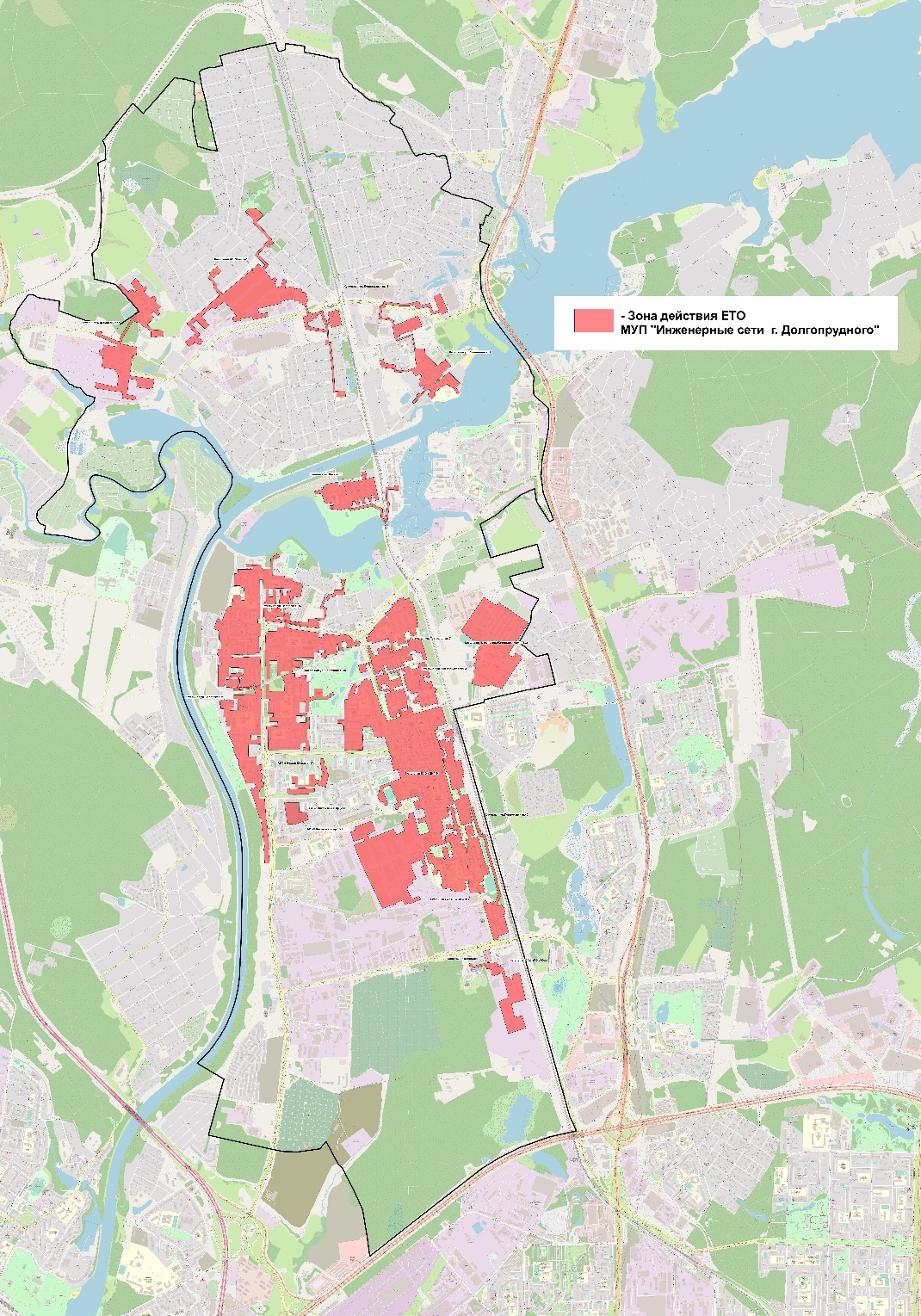 Рисунок 15.1 – Зоны деятельности ЕТО – МУП «Инженерные сети г. Долгопрудного» в границах ГО ДолгопрудныйЧасть 6. Описание изменений в зонах деятельности единых теплоснабжающих организаций, произошедших за период, предшествующий актуализации схемы теплоснабжения, и актуализированные сведения в реестре систем теплоснабжения и реестре единых теплоснабжающих организаций (в случае необходимости) с описанием оснований для внесения измененийНа момент разработки настоящей схемы теплоснабжения ГО Долгопрудный на период с 2021 до 2040 года (базовый 2020 г.) действует схема теплоснабжения ГО Долгопрудный на период до 2029 года (базовый - 2014 г.), утвержденная Постановлением Администрации ГО Долгопрудный от 01.12.2014 №995ПА. В 2018 году проводилась актуализация действующей схемы теплоснабжения ГО Долгопрудный на период с 2018 до 2034 г. (базовый - 2017 г.). Однако документ в установленном порядке, Министерством жилищно-коммунального хозяйства Московской области, не утвержден.Изменений в зонах деятельности единых теплоснабжающих организаций, произошедших за период, предшествующий разработке схемы теплоснабжения - не зафиксировано.Книга 16. Реестр проектов схемы теплоснабженияЧасть 1. Перечень мероприятий по строительству, реконструкции, техническому перевооружению и (или) модернизации источников тепловой энергии (с указанием для каждого мероприятия уникального номера в составе всех проектов схемы теплоснабжения, краткого описания, срока реализации, объема инвестиций, источника инвестиций)Реестр проектов с мероприятиями по строительству, реконструкции, техническому перевооружению и (или) модернизации источников тепловой энергии, включенных в настоящую схему теплоснабжения ГО Долгопрудный систематизирован в девять групп по виду предлагаемых работ. Все проекты имеют индекс вида: ЭИ-1x.yyy.zz (nnnn), где:1х – номер группы проекта: а) Группа проектов 11 - новое строительство источников тепловой энергии с комбинированной выработкой тепловой и электрической энергии для обеспечения перспективных приростов тепловых нагрузок;б) Группа проектов 12 - реконструкция действующих источников тепловой энергии с комбинированной выработкой тепловой и электрической энергии для обеспечения перспективных приростов тепловых нагрузок;в) Группа проектов 13 - реконструкция действующих источников тепловой энергии с комбинированной выработкой тепловой и электрической энергии для повышения эффективности работы;г) Группа проектов 14 - реконструкция действующих источников тепловой энергии с комбинированной выработкой тепловой и электрической энергии в связи с физическим износом оборудования;д) Группа проектов 15 – реконструкция действующих котельных для обеспечения перспективных приростов тепловых нагрузок;е) Группа проектов 16 - строительство новых котельных для обеспечения перспективных приростов тепловых нагрузок;ж) Группа проектов 17 - строительство новых и реконструкция действующих котельных в связи с физическим износом оборудования и для повышения эффективности производства тепловой энергии;и) Группа проектов 18 - новое строительство для обеспечения существующих потребителей;к) Группа проектов 19 - реконструкция котельных для выработки тепловой и электрической энергии в комбинированном цикле.yyу – номер зоны деятельности ЕТО, к которой относится реализуемый проект. Номер зоны деятельности ЕТО определяется на основе Главы 15 «Реестр единых теплоснабжающих организаций».zz – номер проекта внутри группы.nnnn - сквозная нумерация проектов для всех групп проектов, вошедших в схему теплоснабжения.Перечень проектов (с указанием для каждого мероприятия уникального номера в составе всех проектов схемы теплоснабжения, краткого описания, срока реализации, объема инвестиций, источника инвестиций) с мероприятиями по строительству, реконструкции и техническому перевооружению и или (модернизации) источников тепловой энергии, включенных в Схему теплоснабжения ГО Долгопрудный в ценах на год реализации, с учетом НДС, представлен в таблице 16.1.Часть 2. Перечень мероприятий по строительству, реконструкции, техническому перевооружению и (или) модернизации тепловых сетей и сооружений на них (с указанием для каждого мероприятия уникального номера в составе всех проектов схемы теплоснабжения, краткого описания, срока реализации, объема инвестиций, источника инвестиций)Реестр проектов с мероприятиями по строительству, реконструкции, техническому перевооружению и (или) модернизации тепловых сетей и сооружений на них, включенных в настоящую схему теплоснабжения ГО Долгопрудный систематизирован в восемь групп по виду предлагаемых работ. Все проекты имеют индекс вида: ТС-0x.yyy.zz (nnnn), где:0х – номер группы проекта: а) 01 – Реконструкция и строительство тепловых сетей, обеспечивающих перераспределение тепловой нагрузки из зон с дефицитом тепловой мощности в зоны с избытком тепловой мощности (использование существующих резервов),б) 02 – Строительство тепловых сетей для обеспечения перспективных приростов тепловой нагрузки под жилищную, комплексную или производственную застройку во вновь осваиваемых районах поселения;в) 03 – Реконструкция тепловых сетей с увеличением диаметра трубопроводов для обеспечения перспективных приростов тепловой нагрузкиг) 04 - Строительство тепловых сетей, обеспечивающих условия, при наличии которых существует возможность поставок тепловой энергии потребителям от различных источников тепловой энергии при сохранении надёжности теплоснабженияд) 05 - Строительство или реконструкция тепловых сетей для повышения эффективности функционирования системы теплоснабжения, в том числе за счёт перевода котельных в пиковый режим работы или ликвидации котельныхе) 06 – Реконструкция тепловых сетей, подлежащих замене в связи с исчерпанием эксплуатационного ресурсаж) 07 - Строительство или реконструкция насосных станцийи) 08 - Строительство и реконструкция тепловых сетей для обеспечения нормативной надежностиyyу – номер зоны деятельности ЕТО, к которой относится реализуемый проект. Номер зоны деятельности ЕТО определяется на основе Главы 15 «Реестр единых теплоснабжающих организаций»zz – номер проекта внутри группы.nnnn - сквозная нумерация проектов для всех групп проектов, вошедших в схему теплоснабжения.Перечень проектов (с указанием для каждого мероприятия уникального номера в составе всех проектов схемы теплоснабжения, краткого описания, срока реализации, объема инвестиций, источника инвестиций), с мероприятиями по строительству, реконструкции, техническому перевооружению и (или) модернизации тепловых сетей и сооружений на них, включенных в Схему теплоснабжения ГО Долгопрудный в ценах на год реализации, с учетом НДС, представлен в таблице 16.2.Часть 3. Перечень мероприятий, обеспечивающих переход от открытых систем теплоснабжения (горячего водоснабжения) на закрытые системы горячего водоснабжения (с указанием для каждого мероприятия уникального номера в составе всех проектов схемы теплоснабжения, краткого описания, срока реализации, объема инвестиций, источника инвестиций)В ГО Долгопрудный предусмотрена закрытая схема теплоснабжения на нужды ГВС. Приготовление теплоносителя на нужды горячего водоснабжения потребителей осуществляется в теплообменниках котельных. Предложений по типам присоединений теплопотребляющих установок потребителей (или присоединений абонентских вводов) к тепловым сетям, обеспечивающим перевод потребителей, подключенных к открытой системе теплоснабжения (горячего водоснабжения), на закрытую систему горячего водоснабжения – не требуется.Сводные данные объемов инвестиций проектов по строительству, реконструкции и (или) модернизации источников тепловой энергии, тепловых сетей и сооружений на них включенных в Схему теплоснабжения ГО Долгопрудный в ценах на год реализации, с учетом НДС, представлены в таблице 16.3.Таблица 16.1 - Перечень проектов с мероприятиями по строительству, реконструкции и техническому перевооружению и или (модернизации) источников тепловой энергии, включенных в Схему теплоснабжения ГО Долгопрудный Таблица 16.2 - Перечень проектов, с мероприятиями по строительству, реконструкции, техническому перевооружению и (или) модернизации тепловых сетей и сооружений на них, включенных в Схему теплоснабжения ГО Долгопрудный Таблица 16.3 – Сводные данные объемов инвестиций проектов по строительству, реконструкции и (или) модернизации источников тепловой энергии, тепловых сетей и сооружений на них, включенных в схему теплоснабжения в ГО ДолгопрудныйКнига 17. Замечания и предложения к проекту схемы теплоснабжения.Часть 1. Перечень всех замечаний и предложений, поступивших при разработке, утверждении и актуализации схемы теплоснабженияВ схеме теплоснабжения ГО Долгопрудный учтены предложения, высказанные на заседаниях рабочей группы, созданной при Администрации городского округа для организации работы над схемой теплоснабжения, коллегиального профессионального обсуждения профильными специалистами мероприятий по строительству, реконструкции, техническому перевооружению системы теплоснабжения городского округа.Часть 2. Ответы разработчиков проекта схемы теплоснабжения на замечания и предложенияВ соответствии с предложениями (замечаниями), поступавшими от администрации городского округа и организаций, указанных в части 1 настоящей главы разработчиком, процессе работы, корректировалась разделы схемы теплоснабжения и главы обосновывающих материалов к схеме теплоснабжения ГО Долгопрудный.Часть 3. Перечень учтенных замечаний и предложений, а также реестр изменений, внесенных в разделы схемы теплоснабжения и главы обосновывающих материалов к схеме теплоснабженияВ соответствии с предложениями (замечания), поступавшими от администрации ГО Долгопрудный и организаций, указанных в части 1 настоящей главы разработчиком внесены разделы схемы теплоснабжения и главы обосновывающих материалов к схеме теплоснабжения следующие изменения: уточненный перечень объектов, планируемых к строительству и подключению к централизованной системе теплоснабжения ГО Долгопрудный;данные по присоединенной тепловой нагрузке потребителей тепловой энергии;согласованы мероприятия по реконструкции тепловых сетей;согласованы мероприятия по реконструкции котельных.Книга 18. Сводный том изменений, выполненных в доработанной и (или) актуализированной схеме теплоснабженияЧасть 1. Реестр изменений, внесенных в доработанную и (или) актуализированную схему теплоснабжения, а также сведения о том, какие мероприятия из утвержденной схемы теплоснабжения были выполнены за период, прошедший с даты утверждения схемы теплоснабженияНа момент разработки настоящей схемы теплоснабжения ГО Долгопрудный на период с 2021 до 2040 года (базовый 2020 г.) действует схема теплоснабжения ГО Долгопрудный на период до 2029 года (базовый - 2014 г.), утвержденная Постановлением Администрации ГО Долгопрудный от 01.12.2014 №995ПА. В 2018 году проводилась актуализация действующей схемы теплоснабжения ГО Долгопрудный на период с 2018 до 2034 г. (базовый - 2017 г.). Однако документ в установленном порядке, Министерством жилищно-коммунального хозяйства Московской области, не утвержден.Схема теплоснабжения ГО Долгопрудный состоит из следующих разделов:1. Показатели перспективного спроса на тепловую энергию (мощность) и теплоноситель в установленных границах территории муниципального образования;2. Перспективные балансы располагаемой тепловой мощности источников тепловой энергии и тепловой нагрузки потребителей;3. Перспективные балансы теплоносителя;4. Предложения по строительству, реконструкции и техническому перевооружению источников тепловой энергии;5. Предложения по строительству и реконструкции тепловых сетей;6. Перспективные топливные балансы;7. Обоснование инвестиций в строительство, реконструкцию и техническое перевооружение;8. Решение об определении единой теплоснабжающей организации;9. Решения о распределении тепловой нагрузки между источниками тепловой энергии;10. Решения по бесхозяйным тепловым сетям;Сравнительный анализ показателей утвержденной схемой теплоснабжения с актуализированным вариантом приведен в каждой книге (последний пункт) данного документа. Настоящая актуализация схемы теплоснабжения ГО Долгопрудный на период до 2040 года (актуализации на 2022 год) приведена в полное соответствие с требованиями постановления Правительства Российской Федерации от 22.02.2012 №154 «О требованиях к схемам теплоснабжения, порядку их разработки и утверждения» (с изменениями и дополнениями) и технического задания на актуализацию (разработку) схемы теплоснабжения ГО Долгопрудный. Настоящая актуализированная схема ГО Долгопрудный состоит из следующих книг:Утверждаемая часть в составе:Раздел 1 «Показатели существующего и перспективного спроса на тепловую энергию (мощность) и теплоноситель в установленных границах территории городского округа».Раздел 2 «Существующие и перспективные балансы тепловой мощности источников тепловой энергии и тепловой нагрузки потребителей».Раздел 3 «Существующие и перспективные балансы теплоносителя».Раздел 4 «Основные положения мастер-плана развития систем теплоснабжения».Раздел 5 «Предложения по строительству, реконструкции и техническому перевооружению источников тепловой энергии».Раздел 6 «Предложения по строительству и реконструкции тепловых сетей».Раздел 7 «Предложения по переводу открытых систем теплоснабжения (горячего водоснабжения) в закрытые системы горячего водоснабжения».Раздел 8 «Перспективные топливные балансы».Раздел 9 «Инвестиции в строительство, реконструкцию и техническое перевооружение».Раздел 10 «Решение о присвоении статуса единой теплоснабжающей организации (организациям)».Раздел 11 «Решения о распределении тепловой нагрузки между источниками тепловой энергии».Раздел 12 «Решения по бесхозяйным тепловым сетям».Раздел 13 «Синхронизация схемы теплоснабжения со схемой газоснабжения и газификации субъекта Российской Федерации и (или) городского округа, схемой и программой развития электроэнергетики, а также со схемой водоснабжения и водоотведения городского округа».Раздел 14 «Индикаторы развития систем теплоснабжения городского округа».Раздел 15 «Ценовые (тарифные) последствия».Обосновывающие материалы к схеме теплоснабжения в составе:Глава 1 "Существующее положение в сфере производства, передачи и потребления тепловой энергии для целей теплоснабжения".Глава 2 "Существующее и перспективное потребление тепловой энергии на цели теплоснабжения".Глава 3 "Электронная модель системы теплоснабжения поселения, городского округа, города федерального значения".Глава 4 "Существующие и перспективные балансы тепловой мощности источников тепловой энергии и тепловой нагрузки потребителей".Глава 5 "Мастер-план развития систем теплоснабжения поселения, городского округа, города федерального значения".Глава 6 "Существующие и перспективные балансы производительности водоподготовительных установок и максимального потребления теплоносителя теплопотребляющими установками потребителей, в том числе в аварийных режимах".Глава 7 "Предложения по строительству, реконструкции и техническому перевооружению источников тепловой энергии".Глава 8 "Предложения по строительству и реконструкции тепловых сетей ".Глава 9 "Предложения по переводу открытых систем теплоснабжения (горячего водоснабжения) в закрытые системы горячего водоснабжения".Глава 10 "Перспективные топливные балансы"; Глава 11 "Оценка надежности теплоснабжения".Глава 12 "Обоснование инвестиций в строительство, реконструкцию и техническое перевооружение".Глава 13 "Индикаторы развития систем теплоснабжения поселения, городского округа, города федерального значения".Глава 14 "Ценовые (тарифные) последствия".Глава 15 "Реестр единых теплоснабжающих организаций". Глава 16 "Реестр проектов схемы теплоснабжения".Глава 17 "Замечания и предложения к проекту схемы теплоснабжения".Глава 18 "Сводный том изменений, выполненных в доработанной и (или) актуализированной схеме теплоснабжения".В результате настоящей актуализации в электронную модель системы теплоснабжения ГО Долгопрудный внесены следующие изменения (Реестр изменений, внесенных в доработанную и (или) актуализированную схему теплоснабжения):Перспектива развития ГО ДолгопрудныйПересмотрен перечень перспективных потребителей в соответствии с планами действующего Генерального плана развития городского округа и имеющихся технических заявок на подключение в РСО в части их состоятельности в реализации и планируемых значений присоединенных нагрузок.Электронная модельдобавлены обязательные, в соответствии с техническим заданием, слои электронной модели.на 31.12.2020.в электронной модели откорректирован перечень и характеристики перспективных объектов, планируемых к строительству на территории ГО Долгопрудный, даны предложения по точкам подключения к тепловой сети.проведены гидравлические расчеты (наладочный и поверочный) в слоях текущего (2021 г.) и перспективных этапов (2025 г., 2040 г.).Система транспорта и распределения тепловой энергиибыли верифицированы путем пересмотра (добавления) технические данные потребителей системы теплоснабжения ГО Долгопрудный (тепловые нагрузки на отопление и ГВС, характеристики тепловых сетей) по состоянию на начало 2021 годав связи с выполнением ранее запланированных мероприятий на тепловых сетях и объектах на них внесены изменения были внесены изменения в структуре и технологических схемах тепловых сетей это:перевод котельной Гранитный тупик, 7а в режим ЦТП-31, подключение крупного абонента ТЦ «Полёт», расположенного по адресу: г. Долгопрудный, ул. Дирижабельная, д. 23 к котельной Театральная, д.7. Нагрузка 1,55 Гкал/час.реконструкция ЦТП (№№7, 8, 9, 15, 16, 17, 19, 21– перевод на независимую схему теплоснабжения.Основным направлением на перспективу в развитии системы транспорта и распределения тепловой энергии остался вариант, при котором в приоритете остаются мероприятия:направленные на повышение надежности системы, а именно реконструкция участков тепловых сетей;направленные на обеспечение возможности беспроблемного подключения перспективных потребителей, а именно за счет прокладки новых участков сетей до них. Источники тепловой энергиив связи с выполнением ранее запланированных мероприятий на тепловых источниках по вводу новых источников теплоснабжения были учтены изменения мощности на котельных: строительство в 2018 году новой котельной МФТИ;строительство в 2018 году модульной котельной МУП "Инженерные сети г. Долгопрудного";строительство в 2019 году новой котельной ОАО «ПО «ТОС».Основными отличиями на перспективу в актуализациях схем развития системы теплоснабжения ГО Долгопрудный на 2021 год к предшествующей актуализации схемы являются:Отказ от выбора приоритетного способа обеспечения тепловой энергией перспективных абонентов за счет автономных источников тепловой энергии (старая схема: Строительство 96 АИТ суммарной мощностью 100,5 Гкал/ч) в пользу централизованных систем с котельными средней мощности.Для обеспечения тепловой энергией перспективных объектов новых жилых кварталов с сопутствующей социальной и торгово-коммунальной инфраструктурой, строительство которых запланировано в 2040 году в Генеральном плане ГО Долгопрудный в микрорайонах: мкр. Южный (для абоненов позиции 3, 17, 30, 37, 41) строительство новой котельной Котельная № 1 П. Установленная мощность 14,34 Гкал/ч;мкр. "Водники" (для абоненов позиции 4, 18, 19, 31) строительство новой котельной Котельная № 2 П. Установленная мощность 20,03 Гкал/ч;мкр. по пр. Пацаева (для абоненов позиции 5, 23, 32) строительство новой котельной Котельная № 3 П. Установленная мощность 16,58 Гкал/ч;мкр. "Хлебниково" (для абоненов позиции 6, 20 ,21 ,22, 23 ,24, 33, 38) строительство новой котельной Котельная № 4 П. Установленная мощность 21,25	 Гкал/ч.Постепенный переход от обеспечения потребителей тепловой энергии от ведомственных котельных на котельные МУП "Инженерные сети г. Долгопрудного".ВЫВОД: в ходе настоящей актуализации в схему теплоснабжения ГО Долгопрудный следующие изменения:Постановление Правительства РФ от 22 февраля 2012 г. N 154 "О требованиях к схемам теплоснабжения, порядку их разработки и утверждения", порядку их разработки и утверждения» (с изменениями и дополнениями) и технического задания на актуализацию схемы теплоснабжения ГО Долгопрудный, структура и содержание документа.рассмотрены существующие (2020 г.) и пересмотрены перспективные (до 2040 г.) технико-экономические показатели деятельности объектов систем теплоснабжения и организации, занятой в сфере теплоснабжения ГО Долгопрудный.пересмотрены, в соответствии с предоставленными администрацией данными, темпы и объемы развития строительных фондов ГО Долгопрудный.пересмотрен перечень мероприятий по строительству, реконструкции и техническому перевооружению системы теплоснабжения ГО Долгопрудный и источников теплоснабжения, исходя из существующего состояния оборудования и сооружений, с учетом требований нормативных документов и предложений РСО.пересмотрен перечень и объем инвестиций на реализацию мероприятий по строительству, реконструкции и техническому перевооружению системы теплоснабжения ГО Долгопрудный, исходя из существующего состояния оборудования и сооружений, с учетом требований нормативных документов и предложений РСО.№ п/пНаименование теплоисточникаПодключенная тепловая нагрузкаПодключенная тепловая нагрузкаПодключенная тепловая нагрузка№ п/пНаименование теплоисточникаОтопление и вентиляцияГВСВсегоКотельные МУП "Инженерные сети г. Долгопрудного"Котельные МУП "Инженерные сети г. Долгопрудного"Котельные МУП "Инженерные сети г. Долгопрудного"Котельные МУП "Инженерные сети г. Долгопрудного"Котельные МУП "Инженерные сети г. Долгопрудного"1Котельная ул. Спортивная, д.3а32,0522,0854,132Котельная ул.Театральная, д.713,1211,5324,653Котельная ул.Заводская д.239,9716,8456,814Котельная ул.Заводская д.153,684,117,795Котельная ул.Октябрьская д.22. корп.46,453,8610,316Котельная ул.Первомайская д.404,642,326,967Котельная ул.Станционная д.14,781,696,478Котельная ул.Ленинградская д.190,880,771,659Котельная ул.Речная д.146,082,558,6310Котельная мкр. Павельцево3,020,003,0211Модульная котельная0,120,110,2312АИТ-6 по ул. Новый бульвар 17а5,051,236,2813АИТ-7 Лихачёвский пр., д.74а1,451,442,8914АИТ-8 Лихачёвский пр., д.68, к.42,230,913,14Итого по МУП "Инженерные сети г. Долгопрудного"Итого по МУП "Инженерные сети г. Долгопрудного"123,5269,44192,96Котельные, покупку тепловой энергии от которых осуществляет МУП "Инженерные сети г. Долгопрудный"Котельные, покупку тепловой энергии от которых осуществляет МУП "Инженерные сети г. Долгопрудный"Котельные, покупку тепловой энергии от которых осуществляет МУП "Инженерные сети г. Долгопрудный"Котельные, покупку тепловой энергии от которых осуществляет МУП "Инженерные сети г. Долгопрудный"Котельные, покупку тепловой энергии от которых осуществляет МУП "Инженерные сети г. Долгопрудный"15Котельная ПАО «ДНПП»58,9829,3488,3216Котельная АО «Вегетта»8,002,0010,0017Котельная ГОУ ВПО «МФТИ»29,451,6231,07Итого по котельным, покупку тепловой энергии от которых осуществляет МУП "Инженерные сети г. Долгопрудный"Итого по котельным, покупку тепловой энергии от которых осуществляет МУП "Инженерные сети г. Долгопрудный"96,4332,96129,39Котельные ФГБУ «ЦЖКУ»Котельные ФГБУ «ЦЖКУ»Котельные ФГБУ «ЦЖКУ»Котельные ФГБУ «ЦЖКУ»Котельные ФГБУ «ЦЖКУ»18Котельная №1037,120,007,1219Котельная №940,003,323,32Итого по котельным ФГБУ «ЦЖКУ»Итого по котельным ФГБУ «ЦЖКУ»7,123,3210,44Прочие котельныеПрочие котельныеПрочие котельныеПрочие котельныеПрочие котельные20Котельная ОАО «ПО «ТОС»1,280,001,28Итого по ГО ДолгопрудныйИтого по ГО Долгопрудный228,35105,72334,07№ п/пНаименование теплоисточникаПотребление тепловой энергии, ГкалПотребление тепловой энергии, Гкал№ п/пНаименование теплоисточникаГодОтопительный периодКотельные МУП "Инженерные сети г. Долгопрудного"Котельные МУП "Инженерные сети г. Долгопрудного"1Котельная ул. Спортивная, д.3а80584,6957275,242Котельная ул.Театральная, д.741129,1428042,403Котельная ул.Заводская д.298113,0575719,264Котельная ул.Заводская д.1513874,419089,685Котельная ул.Октябрьская д.22. корп.415321,9111155,086Котельная ул.Первомайская д.4011611,608713,697Котельная ул.Станционная д.111780,789345,328Котельная ул.Ленинградская д.192912,141987,009Котельная ул.Речная д.1413261,8810242,3910Котельная мкр. Павельцево5949,475949,4711Модульная котельная578,45391,5912АИТ-6 по ул. Новый бульвар 17а7624,316377,9813АИТ-7 Лихачёвский пр., д.74а6096,284071,9814АИТ-8 Лихачёвский пр., д.68, к.43676,6142851,98Итого по МУП "Инженерные сети г. Долгопрудного"Итого по МУП "Инженерные сети г. Долгопрудного"312514,70231213,05Котельные, покупку тепловой энергии от которых осуществляет МУП "Инженерные сети г. Долгопрудный"Котельные, покупку тепловой энергии от которых осуществляет МУП "Инженерные сети г. Долгопрудный"0,0015Котельная ПАО «ДНПП»102115,7476695,7116Котельная АО «Вегетта»18180,6615156,3417Котельная ГОУ ВПО «МФТИ»43890,8141720,47Итого по котельным, покупку тепловой энергии от которых осуществляет МУП "Инженерные сети г. Долгопрудный"Итого по котельным, покупку тепловой энергии от которых осуществляет МУП "Инженерные сети г. Долгопрудный"164187,21133572,52Котельные ФГБУ «ЦЖКУ»Котельные ФГБУ «ЦЖКУ»0,0018Котельная №10313473,9613473,9619Котельная №946436,603221,99Итого по котельным ФГБУ «ЦЖКУ»Итого по котельным ФГБУ «ЦЖКУ»19910,5616695,95Прочие котельныеПрочие котельные0,0020Котельная ОАО «ПО «ТОС»10512,4010512,40Итого по ГО ДолгопрудныйИтого по ГО Долгопрудный507124,87391993,92№ п/п№ п/п в ЭМАдресЗастройщик/инвесторНаименование объектаМикрорайонОбщая площадь, тыс. м2Количество жителей, посетителей, работающих, чел.Период реализацииИсточник теплоснабжения12между ул. Заводская и ул. Парковая, в том числе:ООО "Гранель Инвест"23 эт. МКЖД330,6106602 2.1ул. Заводская, Корпус 6ООО "Гранель Инвест"24 эт. МКЖДГранитный31,914112022Котельная Бригантина3 2.2ул. Заводская, Корпус 7ООО "Гранель Инвест"24 эт. МКЖДГранитный67,533122022Котельная Бригантина4 2.3ул. Заводская, Корпус 4ООО "Гранель Инвест"23 эт. МКЖДГранитный31,25632023Котельная Бригантина5 2.4ул. Заводская, Корпус 5ООО "Гранель Инвест"18 эт. МКЖДГранитный61,811272023Котельная Бригантина6 2.5ул. Заводская, Корпус 3ООО "Гранель Инвест"13-24 эт. МКЖДГранитный41,78142024Котельная Бригантина7 2.6ул. Заводская, Корпус 2ООО "Гранель Инвест"24 эт. МКЖДГранитный31,15682024Котельная Бригантина8 2.7ул. Заводская, Корпус 1аООО "Гранель Инвест"23 эт. МКЖДГранитный26,511642024Котельная Бригантина9 2.8ул. Заводская, Корпус 1бООО "Гранель Инвест"23 эт. МКЖДГранитный38,717012024Котельная Бригантина10 2.9ул. Заводская, Корпус 11.1ООО "Гранель Инвест"23 эт. МКЖДГранитный39,717022021Котельная Бригантина11 2.10ул. Заводская, Корпус 12ООО "Гранель Инвест"23 эт. МКЖДГранитный40,717032021Котельная Бригантина12 2.11ул. Заводская, Корпус 13ООО "Гранель Инвест"23 эт. МКЖДГранитный41,717042021Котельная Бригантина13 2.12ул. Заводская, Корпус 14/1ООО "Гранель Инвест"23 эт. МКЖДГранитный42,717052021Котельная Бригантина14 2.13ул. Заводская, Корпус 14/2ООО "Гранель Инвест"23 эт. МКЖДГранитный43,717062021Котельная Бригантина15 2.14ул. Заводская, Корпус 15ООО "Гранель Инвест"23 эт. МКЖДГранитный44,717072021Котельная Бригантина16 2.15ЛОС, Очистные сооружения ливневых стоков. г. Долгопрудный, ул. Парковая, д. 37ООО "Гранель Инвест"-Гранитный-2024Котельная Бригантина17 2.16КНС, Долгопрудный, улица Школьная, дом 6, строение 1ООО "Гранель Инвест"-Гранитный-2021Котельная ул.Заводская д.2183мкр. «Южный»ООО "Долгопрудненская СК", АО "ДУКС"17 эт. МКЖДЮжный100,635902040Котельная № 1 П194мкр. "Водники"Не определен (не реализуется)25 эт. МКЖДВодники163,958502040Котельная № 2 П205мкр. по пр. ПацаеваНе определен19 эт. МКЖДВодники135,048202040Котельная № 3 П216мкр. "Хлебниково"Не определен25 эт. МКЖДХлебниково176,058202040Котельная № 4 П2211ул. Заводская-Детский садГранитный4,31652025Котельная ул.Заводская д.22312ул. Заводская-Детский садГранитный3,51352025Котельная ул.Заводская д.22413ул. Заводская-Детский садГранитный3,51352025Котельная ул.Заводская д.22514ул. Заводская-Детский садГранитный3,51352025Котельная ул.Заводская д.22615ул. Заводская-Детский садГранитный3,51352025Котельная ул.Заводская д.22717мкр. "Южный"-Детский садЮжный4,01802040Котельная № 1 П2818мкр. "Водники"-Детский садВодники4,02002040Котельная № 2 П2919мкр. "Водники"-Детский сад (встр.)Водники2,2802040Котельная № 2 П3020мкр. "Хлебниково"-Детский садХлебниково2,61102040Котельная № 4 П3121мкр. "Хлебниково"-Детский сад (встр.)Хлебниково1,4502040Котельная № 4 П3222мкр. "Хлебниково"-Детский сад (встр.)Хлебниково1,4502040Котельная № 4 П3323мкр. по ул. Пацаева-Детский сад (встр.)Водники2,0702040Котельная № 3 П3424мкр. "Хлебниково"-Детский садХлебниково2,61102040Котельная № 4 П3525Лихачевское ш., 27-Пристройка на 1500 мест к школе № 7 Гранитный30,815002025Котельная ул.Заводская д.23626Лихачевское ш., 27-Пристройка на 400 мест к школе № 7Гранитный7,84002025Котельная ул.Заводская д.23727ул. Молодёжная, 10а-Пристройка к СОШ №13Гранитный7,83002025Котельная ул.Заводская д.23828ул. Ленинградская, 10а-Пристройка к СОШ №3Хлебниково7,83002025Котельная ул.Ленинградская д.193929ул. Лётная, 7-Пристройки к АНОО «Физтех- лицей» им. П.Л. Капицы (начальная школа, детский технопарк и кампус для проживания на 200 мест) по ул. Лётная, 7 (50:42:0010310:14329) - Технопарк с кампусомЦентральный27,04252025БМК «Физтех- лицей»4029ул. Лётная, 7-Пристройки к АНОО «Физтех- лицей» им. П.Л. Капицы (начальная школа, детский технопарк и кампус для проживания на 200 мест) по ул. Лётная, 7 (50:42:0010310:14329) - начальная школаЦентральный7,82002025БМК «Физтех- лицей»4130мкр. "Южный"-Общеобразовательная школаЮжный26,412502040Котельная № 1 П4231мкр. "Водники"-Общеобразовательная школаВодники23,612002040Котельная № 2 П4332мкр. по пр. Пацаева-Общеобразовательная школаВодники23,612002040Котельная № 3 П4433мкр. "Хлебниково"-Общеобразовательная школаХлебниково20,611252040Котельная № 4 П4537мкр. "Южный"-Кабинет врача общей практики (встр.)Южный1,31002040Котельная № 1 П4638мкр. "Хлебниково"-ПоликлиникаХлебниково1,41102040Котельная № 4 П4741мкр. в южной части города-Универсальный ЦСО (встр./пристр.)Гнилуши2,01062040Котельная № 1 П4842ул. Флотская, 1-Реконструкция УКДЦ «Полет» универсального культурно-досугового центра со зрительным залом на 500 мест, 325 кв. м.Хлебниково0,35002030Котельная ул.Речная д.144943ул. Флотская, 2-Реконструкция детской школы искусствХлебниково5,12502030Котельная ул.Речная д.145045ул. Заводская-ФОК с бассейномГранитный3,66482030Котельная ул.Заводская д.25151г. Долгопрудный, ул. ПарковаяООО "СЗ "ГРАНЕЛЬ ИНВЕСТ"Физкультурно-оздоровительный комплекс. г. Долгопрудный, ул. ПарковаяЦентральный3,06002023Котельная Бригантина5252г. Долгопрудный, ул. Новый бульвар, д.21, к.3ТУ №7-ТСпристройка на 300 мест к зданию АО СОШ №14Центральный-3002022АИТ-6 по ул. Новый бульвар 17а5353мкр. Хлебниково, ул. Московская д.12а, ул. Московская д.14ТУ №180-4ИЖСХлебниково-2023Котельная ул.Станционная д.15454мкр. Центральный, к. 44ТУ №347-4СОШ на 550 местЦентральный-5502024АИТ-6 по ул. Новый бульвар 17а5555ул. Октябрьская, д. 20аТУ №358-4Административное зданиеСтарый город-2022Котельная ул.Октябрьская д.22. корп.45656ул. ДирижабельнаяТУ №427г-4Реконструкция Административное здание (не более 5600 м2)Старый город-2024Котельная ул. Театральная, 75757г. Долгопрудный, ул. Павлова, д.2-Акушерское отделение с блоком лабораторий ГБУЗ МО «Долгопрудненская центральная городская больница»Старый город4,52002023Котельная ул.Октябрьская д.22. корп.4Итого по ГО ДолгопрудныйИтого по ГО ДолгопрудныйИтого по ГО ДолгопрудныйИтого по ГО ДолгопрудныйИтого по ГО ДолгопрудныйИтого по ГО Долгопрудный1733,063820№ п/п в ЭМ№ п/пАдресЗастройщик/инвесторНаименование объектаМикрорайонОбщая площадь, тыс. м2Количество жителей, посетителей, работающих, чел.Период реализацииИсточник теплоснабжения11мкр. "Центральный"АО "ДУКС"25 эт. МКЖДЦентральный33,511802025Индивидульное т/с72мкр. "Павельцево", ул. РодниковаяНе определенИЖСПаведьцево5,41402040Индивидульное т/с83мкр. "Центральный" 3-я очередь-Детский садЦентральный3,81502025Индивидульное т/с94мкр. "Центральный"-Детский садЦентральный3,31252025Индивидульное т/с105мкр. по ул. Госпитальная, 8, 8а-Детский садВодники2,2802025Индивидульное т/с166Лихачевское ш., 10-Детский садГранитный5,32502025Индивидульное т/с347мкр. по ул. Госпитальная-Кабинет врача общей практикиХлебниково0,6502025Индивидульное т/с358мкр. ул. Дирижабельная-ПоликлиникаСтарый город1,31002025Индивидульное т/с369мкр. "Центральный"-ПоликлиникаЦентральный4,93802025Индивидульное т/с3910мкр. "Центральный"-Универсальный ЦСО (встр./пристр.)Центральный2,01062025Индивидульное т/с4011мкр. по ул. Московская-Универсальный ЦСО (встр./пристр.)Водники2,01062025Индивидульное т/с4412мкр. "Хлебниково"-ФОКХлебниково2,43002030Индивидульное т/с4613ГО Долгопрудный-ДЮСШЦентральный13,56132030Индивидульное т/с4714ГО Долгопрудный (для новой застройки)-Предприятия розничной торговли (встр./пристр.)Центральный0,172030Индивидульное т/с4815ГО Долгопрудный (для новой застройки)-Предприятия общественного питания (встр./пристр.)Центральный8,012292030Индивидульное т/с4916ГО Долгопрудный (для новой застройки)-Предприятия бытового обслуживания (встр./пристр)Центральный9,54732030Индивидульное т/с5017ГО ДолгопрудныйООО «ЛУКА»производственный комплекс стройматериалов ООО «ЛУКА»Центральный2,31002023Индивидульное т/сИтого по ГО ДолгопрудныйИтого по ГО ДолгопрудныйИтого по ГО ДолгопрудныйИтого по ГО ДолгопрудныйИтого по ГО ДолгопрудныйИтого по ГО Долгопрудный100,15389Наименование микрорайонаНаименование источникаТип объекта строительстваПрирост отапливаемых площадей, тыс.м2/годПрирост отапливаемых площадей, тыс.м2/годПрирост отапливаемых площадей, тыс.м2/годПрирост отапливаемых площадей, тыс.м2/годПрирост отапливаемых площадей, тыс.м2/годПрирост отапливаемых площадей, тыс.м2/годПрирост отапливаемых площадей, тыс.м2/годПрирост отапливаемых площадей, тыс.м2/годНаименование микрорайонаНаименование источникаТип объекта строительства20212022202320242025203020402021-2040 гг.ВодникиИндивидульное т/сбюджет0,000,000,000,004,180,000,004,18ВодникиИндивидульное т/сМКД0,000,000,000,000,000,000,000,00ВодникиИндивидульное т/спрочие0,000,000,000,000,000,000,000,00ВодникиИтого по индивидуальному т/сИтого по индивидуальному т/с0,000,000,000,004,180,000,004,18ВодникиКотельная № 2 Пбюджет0,000,000,000,000,000,0029,8529,85ВодникиКотельная № 2 ПМКД0,000,000,000,000,000,00163,90163,90ВодникиКотельная № 2 Ппрочие0,000,000,000,000,000,000,000,00ВодникиИтого по Котельной № 2 ПИтого по Котельной № 2 П0,000,000,000,000,000,00193,75193,75ВодникиКотельная № 3 Пбюджет0,000,000,000,000,000,0025,6425,64ВодникиКотельная № 3 ПМКД0,000,000,000,000,000,00135,00135,00ВодникиКотельная № 3 Ппрочие0,000,000,000,000,000,000,000,00ВодникиИтого по Котельной № 3 ПИтого по Котельной № 3 П0,000,000,000,000,000,00160,64160,64ИТОГО по мкр. ВодникиИТОГО по мкр. ВодникиИТОГО по мкр. Водники0,000,000,000,004,180,00354,38358,56ГнилушиКотельная № 1 Пбюджет0,000,000,000,000,000,002,002,00ГнилушиКотельная № 1 ПМКД0,000,000,000,000,000,000,000,00ГнилушиКотельная № 1 Ппрочие0,000,000,000,000,000,000,000,00ГнилушиИтого по Котельной № 1 ПИтого по Котельной № 1 П0,000,000,000,000,000,002,002,00ИТОГО по мкр. ГнилушиИТОГО по мкр. ГнилушиИТОГО по мкр. Гнилуши0,000,000,000,000,000,002,002,00ГранитныйИндивидульное т/сбюджет0,000,000,000,005,330,000,005,33ГранитныйИндивидульное т/сМКД0,000,000,000,000,000,000,000,00ГранитныйИндивидульное т/спрочие0,000,000,000,000,000,000,000,00ГранитныйИтого по индивидуальному т/сИтого по индивидуальному т/с0,000,000,000,005,330,000,005,33ГранитныйКотельная Бригантинабюджет0,000,000,000,000,000,000,000,00ГранитныйКотельная БригантинаМКД253,3899,4193,03138,120,000,000,00583,94ГранитныйКотельная Бригантинапрочие0,000,000,000,000,000,000,000,00ГранитныйИтого по Котельной БригантинаИтого по Котельной Бригантина253,3899,4193,03138,120,000,000,00583,94ГранитныйКотельная ул.Заводская д.2бюджет0,000,000,000,0064,673,630,0068,31ГранитныйКотельная ул.Заводская д.2МКД0,000,000,000,000,000,000,000,00ГранитныйКотельная ул.Заводская д.2прочие0,000,000,000,000,000,000,000,00ГранитныйИтого по Котельной ул.Заводская д.2Итого по Котельной ул.Заводская д.20,000,000,000,0064,673,630,0068,31ИТОГО по мкр. ГранитныйИТОГО по мкр. ГранитныйИТОГО по мкр. Гранитный253,3899,4193,03138,1270,003,630,00657,57ПавельцевоИндивидульное т/сбюджет0,000,000,000,000,000,000,000,00ПавельцевоИндивидульное т/сМКД0,000,000,000,000,000,005,405,40ПавельцевоИндивидульное т/спрочие0,000,000,000,000,000,000,000,00ПавельцевоИтого по индивидуальному т/сИтого по индивидуальному т/с0,000,000,000,000,000,005,405,40ИТОГО по мкр. ПавельцевоИТОГО по мкр. ПавельцевоИТОГО по мкр. Павельцево0,000,000,000,000,000,005,405,40Старый городИндивидульное т/сбюджет0,000,000,000,001,290,000,001,29Старый городИндивидульное т/сМКД0,000,000,000,000,000,000,000,00Старый городИндивидульное т/спрочие0,000,000,000,000,000,000,000,00Старый городИтого по индивидуальному т/сИтого по индивидуальному т/с0,000,000,000,001,290,000,001,29Старый городКотельная ул. Театральная, 7бюджет0,000,000,000,000,000,000,000,00Старый городКотельная ул. Театральная, 7МКД0,000,000,000,000,000,000,000,00Старый городКотельная ул. Театральная, 7прочие0,000,000,000,000,000,000,000,00Старый городИтого по Котельной ул. Театральная, 7Итого по Котельной ул. Театральная, 70,000,000,000,000,000,000,000,00Старый городКотельная ул.Октябрьская д.22. корп.4бюджет0,000,004,500,000,000,000,004,50Старый городКотельная ул.Октябрьская д.22. корп.4МКД0,000,000,000,000,000,000,000,00Старый городКотельная ул.Октябрьская д.22. корп.4прочие0,000,000,000,000,000,000,000,00Старый городИтого по Котельной ул.Октябрьская д.22. корп.4Итого по Котельной ул.Октябрьская д.22. корп.40,000,004,500,000,000,000,004,50ИТОГО по мкр. Старый городИТОГО по мкр. Старый городИТОГО по мкр. Старый город0,000,004,500,001,290,000,005,79ХлебниковоИндивидульное т/сбюджет0,000,000,000,000,652,400,003,05ХлебниковоИндивидульное т/сМКД0,000,000,000,000,000,000,000,00ХлебниковоИндивидульное т/спрочие0,000,000,000,000,000,000,000,00ХлебниковоИтого по индивидуальному т/сИтого по индивидуальному т/с0,000,000,000,000,652,400,003,05ХлебниковоКотельная № 4 Пбюджет0,000,000,000,000,000,0029,9729,97ХлебниковоКотельная № 4 ПМКД0,000,000,000,000,000,00176,00176,00ХлебниковоКотельная № 4 Ппрочие0,000,000,000,000,000,000,000,00ХлебниковоИтого по Котельной № 4 ПИтого по Котельной № 4 П0,000,000,000,000,000,00205,97205,97ХлебниковоКотельная ул.Ленинградская д.19бюджет0,000,000,000,007,760,000,007,76ХлебниковоКотельная ул.Ленинградская д.19МКД0,000,000,000,000,000,000,000,00ХлебниковоКотельная ул.Ленинградская д.19прочие0,000,000,000,000,000,000,000,00ХлебниковоИтого по Котельной ул.Ленинградская д.19Итого по Котельной ул.Ленинградская д.190,000,000,000,007,760,000,007,76ХлебниковоКотельная ул.Речная д.14бюджет0,000,000,000,000,005,110,005,11ХлебниковоКотельная ул.Речная д.14МКД0,000,000,000,000,000,000,000,00ХлебниковоКотельная ул.Речная д.14прочие0,000,000,000,000,000,330,000,33ХлебниковоИтого по Котельной ул.Речная д.14Итого по Котельной ул.Речная д.140,000,000,000,000,005,430,005,43ХлебниковоКотельная ул.Станционная д.1бюджет0,000,000,000,000,000,000,000,00ХлебниковоКотельная ул.Станционная д.1МКД0,000,000,000,000,000,000,000,00ХлебниковоКотельная ул.Станционная д.1прочие0,000,000,000,000,000,000,000,00ХлебниковоИтого по Котельной ул.Станционная д.1Итого по Котельной ул.Станционная д.10,000,000,000,000,000,000,000,00ИТОГО по мкр. ХлебниковоИТОГО по мкр. ХлебниковоИТОГО по мкр. Хлебниково0,000,000,000,008,407,83205,97222,21ЦентральныйАИТ-6 по ул. Новый бульвар 17абюджет0,000,000,000,000,000,000,000,00ЦентральныйАИТ-6 по ул. Новый бульвар 17аМКД0,000,000,000,000,000,000,000,00ЦентральныйАИТ-6 по ул. Новый бульвар 17апрочие0,000,000,000,000,000,000,000,00ЦентральныйИтого по АИТ-6 по ул. Новый бульвар 17аИтого по АИТ-6 по ул. Новый бульвар 17а0,000,000,000,000,000,000,000,00ЦентральныйБМК «Физтех- лицей»бюджет0,000,000,000,0034,810,000,0034,81ЦентральныйБМК «Физтех- лицей»МКД0,000,000,000,000,000,000,000,00ЦентральныйБМК «Физтех- лицей»прочие0,000,000,000,000,000,000,000,00ЦентральныйИтого по БМК «Физтех- лицей»Итого по БМК «Физтех- лицей»0,000,000,000,0034,810,000,0034,81ЦентральныйИндивидульное т/сбюджет0,000,000,000,0014,0713,460,0027,53ЦентральныйИндивидульное т/сМКД0,000,000,000,0033,470,000,0033,47ЦентральныйИндивидульное т/спрочие0,000,002,270,000,0017,620,0019,89ЦентральныйИтого по индивидуальному т/сИтого по индивидуальному т/с0,000,002,270,0047,5431,080,0080,89ЦентральныйКотельная Бригантинабюджет0,000,003,020,000,000,000,003,02ЦентральныйКотельная БригантинаМКД0,000,000,000,000,000,000,000,00ЦентральныйКотельная Бригантинапрочие0,000,000,000,000,000,000,000,00ЦентральныйИтого по Котельной БригантинаИтого по Котельной Бригантина0,000,003,020,000,000,000,003,02ИТОГО по мкр. ЦентральныйИТОГО по мкр. ЦентральныйИТОГО по мкр. Центральный0,000,005,290,0082,3531,080,00118,72ЮжныйКотельная № 1 Пбюджет0,000,000,000,000,000,0031,7731,77ЮжныйКотельная № 1 ПМКД0,000,000,000,000,000,00100,57100,57ЮжныйКотельная № 1 Ппрочие0,000,000,000,000,000,000,000,00ЮжныйИтого по Котельной № 1 ПИтого по Котельной № 1 П0,000,000,000,000,000,00132,34132,34ИТОГО по мкр. ЮжныйИТОГО по мкр. ЮжныйИТОГО по мкр. Южный0,000,000,000,000,000,00132,34132,34ГО ДолгопрудныйИндивидульное т/с ГО Догопрудныйбюджет0,000,000,000,0025,5215,860,0041,38ГО ДолгопрудныйИндивидульное т/с ГО ДогопрудныйМКД0,000,000,000,0033,470,005,4038,87ГО ДолгопрудныйИндивидульное т/с ГО Догопрудныйпрочие0,000,002,270,000,0017,620,0019,89ГО ДолгопрудныйИтого по Индивидуальному т/с ГО ДолгопрудныйИтого по Индивидуальному т/с ГО Долгопрудный0,000,002,270,0058,9933,485,40100,14ГО ДолгопрудныйКотельные ГО Долгопрудныйбюджет0,000,007,520,00107,248,74119,23242,73ГО ДолгопрудныйКотельные ГО ДолгопрудныйМКД253,3899,4193,03138,120,000,00575,471159,41ГО ДолгопрудныйКотельные ГО Долгопрудныйпрочие0,000,000,000,000,000,330,000,33ГО ДолгопрудныйИтого по Котельным ГО ДолгопрудныйИтого по Котельным ГО Долгопрудный253,3899,41100,55138,12107,249,06694,701402,46Объем здания по наружному обмеру Vн , м3Удельная отопительная характеристика здания q о , ккал/( ч·м3·°С), для районов с расчетной температурой наружного воздуха tо = -30 °С, постройкиУдельная отопительная характеристика здания q о , ккал/( ч·м3·°С), для районов с расчетной температурой наружного воздуха tо = -30 °С, постройкиОбъем здания по наружному обмеру Vн , м31930 - 1958 гг..после 1958 г.1000.740.922000.660.823000.620.784000.60.745000.580.716000.560.697000.540.688000.530.679000.520.661 0000.510.651 1000.50.621 2000.490.61 5000.480.591 4000.470.581 5000.470.571 7000.460.552 0000.450.532 5000.440.523 0000.430.53 5000.420.484 0000.40.474 5000.390.465 0000.380.456 0000.370.437 0000.360.428 0000.350.419 0000.340.410 0000.330.3911 0000.320.3812 0000.310.3813 0000.30.3714 0000.30.3715 0000.290.3720 0000.280.3725 0000.280.3730 0000.280.3735 0000.280.3540 0000.270.3545 0000.270.3450 0000.260.34Наименование зданияОбъем здания по наружному обмеру Vн , тыс. м3Удельная тепловая характеристика общественных зданий при tо = -30 °С, ккал/( ч·м3·°С)Удельная тепловая характеристика общественных зданий при tо = -30 °С, ккал/( ч·м3·°С)Наименование зданияОбъем здания по наружному обмеру Vн , тыс. м3для отпления qодля вентиляции qvдля вентиляции qvАдминистративные зданияДо 50.430.090.09Административные здания5 ,01 - 100.380.080.08Административные здания10 ,01 - 150.350.070.07Административные зданияБолее 150.320.160.16КлубыДо 50.370.250.25Клубы5 ,01 - 100.330.230.23КлубыБолее 100.30.20.2КинотеатрыДо 50.360.430.43Кинотеатры5 ,01 - 100.320.390.39КинотеатрыБолее 100.30.380.38ТеатрыДо 100.290.410.41Театры10 ,01 - 150.270.40.4Театры15 ,01 - 200.220.380.38Театры20 ,01 - 300.20.360.36ТеатрыБолее 300.180.340.34Универмаги, универсамы, магазиныДо 50.38Универмаги, универсамы, магазины5 ,01 - 100.330.080.08Универмаги, универсамы, магазиныБолее 100.310.270.27Детски е сады и яслиДо 50.380.110.11Детски е сады и яслиБолее 50.340.10.1ШколыДо 50.390.090.09Школы5 ,01 - 100.350.080.08ШколыБолее 100.330.070.07Лабораторные корпусаДо 50.3711Лабораторные корпуса5 ,0 - 100.350.950.95Лабораторные корпусаБолее 100.330.90.9Высшие учебные заведения, техникумы, колледжиДо 100.35--Высшие учебные заведения, техникумы, колледжи10 ,01 - 150.330.10.1Высшие учебные заведения, техникумы, колледжи15 ,0 - 200.30.080.08Высшие учебные заведения, техникумы, колледжиБолее 200.240.080.08Поликлиники, амбулатории, диспансерыДо 50.4--Поликлиники, амбулатории, диспансеры5 ,01 - 100.360.250.25Поликлиники, амбулатории, диспансеры10 ,01 - 150.320.230.23Поликлиники, амбулатории, диспансерыБолее 150.30.220.22БольницыДо 50.40.290.29Больницы5 ,01 - 100.360.280.28Больницы10 ,01 - 150.320.260.26БольницыБолее 150.30.260.26БаниДо 50.2811Бани5 ,01 - 100.250.950.95БаниБолее0.230.90.9ПрачечныеДо 50.380.80.8Прачечные5 ,01 - 100.330.780.78ПрачечныеБолее 100.310.750.75ГостиницыДо 50.430.320.32Гостиницы5 ,01 - 100.380.290.29Гостиницы10 ,01 - 150.450.250.25ГостиницыБолее 150.320.650.65Предприятия общественного питания, фабрики-кухни, рестораны, кафеДо 50.350.70.7Предприятия общественного питания, фабрики-кухни, рестораны, кафе5 ,01 - 100.330.650.65Предприятия общественного питания, фабрики-кухни, рестораны, кафеБолее 100.30.60.6Пожарные депоДо 20.480.140.14Пожарные депо2 ,01 - 50.460.090.09Пожарные депоБолее 50.450.090.09ГаражиДо 20.7--Гаражи2 ,01 - 30.6--Гаражи3 ,01 - 50.550.70.7ГаражиБолее 50.50.650.65ВодопотребителиИзмерительНорма расхода горячей воды, лНорма расхода горячей воды, лНорма расхода горячей воды, лВодопотребителиИзмерительв средние суткив сутки наибольшего водопотребленияв час наибольшего водопотребления1. Жилые дома квартирного типа с централизованным горячим водоснабжением, оборудованные:1 жительумывальниками, мойками и душами;851007 ,9сидячими ваннами, оборудованными душами;901109 ,2с ваннами длиной 1500 - 1700 мм, оборудованными с душами;10512010жилые дома высотой св. 12 этажей с централизованным горячим водоснабжением и повышенными требованиями к их благоустройству11513010 ,92. Общежития:1 жительс общими душевыми;50606 ,3с душами при всех жилых комнатах;60708 ,2блоками душевых на этажах при жилых комнатах в каждой секции здания80907 ,53. Гостиницы, пансионаты и мотели с общ ими ваннами и душами1 житель70708 ,24 . Гостиницы и пансионаты с душами во всех отдельных номерах1 житель140140125 . Гостиницы с ваннами в отдельных номерах, % общего числа номеров:1 жительдо 25;10010010 ,4до 75;15015015100180180166. Больницы:1 койка75755 ,4с общими ваннами и душевыми;1 койка75755 ,4с санитарными душами, приближенными к палатам;1 койка90907 ,7инфекционные1101109 ,57. Санатории и дома отдыха:1 койкас ваннами при всех жилых комнатах;1 койка1201204 ,9с душам и при всех жилых комнатах1 койка75758 ,28. Поликлиники и амбулатории1 больной в смену5 ,261 ,29 . Детские ясли-сады:1 ребенокс дневным пребыванием детей:1 ребеноксо столовыми, работающими на полуфабрикатах;1 ребенок11 ,5164 ,5со столовыми, работающими на сырье, и прачечными, оборудованными автоматическими стиральными машинами;1 ребенок25358с круглосуточным пребыванием детей:1 ребеноксо столовыми, работающими на полу фабрикатах;1 ребенок21 ,4304 ,5со столовыми, работающими на сырье, и прачечными, оборудованными автоматически ми стиральными машинами1 ребенок28 ,540810. Пионерские лагеря:1 местосо столовыми, работающими на сырье, и прачечными, оборудованными автоматическими стиральными маши нами;1 место40408со столовыми, работающими на полуфабрикатах, и стиркой белья в централизованных прачечных1 место3030811. Прачечные:1 кг сухого бельямеханизированные;1 кг сухого белья252525немеханизированные1 кг сухого белья15151512. Административные здания1 работающий57213. Учебные заведения (в т.ч. высшие и средние специальные) с душевыми при гимнастических залах и буфетами, реализующими готовую продукцию1 учащийся и 1 преподаватель681 ,214. Лаборатории высших и средних специальных заведений1 прибор в смену11213021 ,615. Общеобразовательные школы с душевыми при гимнастических залах и столовыми, работающими на полуфабрикатах;1 учащийся и 1 пре подаватель в смену33 ,51то же с продленным днем1 учащийся и 1 пре подаватель в смену3 ,43 ,1116. Профессионально-технические училища с душевыми при гимнастических залах и столовыми, работающими на полуфабрикатах1 учащийся и 1 преподаватель в смену891 ,417. Школы-интернаты с помещениями:1 учащийся и 1 преподаватель в сменуучебными (с душевыми при гимнастических залах);1 учащийся и 1 преподаватель в смену2 ,73 ,21спальными1 место3030618. Научно-исследовательские институты и лаборатории:1 работающийхимического профиля;1 работающий60808биологического профиля;1 работающий55758 ,2физического профиля;1 работающий15201 ,7естественных наук1 работающий571 ,719. Аптеки:1 работающийторговый зал и подсобные помещения;1 работающий572лаборатория приготовления лекарств1 работающий55758 ,220. Предприятия общественного питания:1 условное блюдо12 ,712 ,712 ,7для приготовления пищи, реализуемой в обеденном зале;1 условное блюдо11 ,211 ,211 ,2продаваемой на дом1 условное блюдо21. Магазины:1 работающий в смену (20 м2 торгового зала)Продовольственные;1 работающий в смену (20 м2 торгового зала)65659 ,6промтоварные1 работающий в смену (20 м2 торгового зала)57222. Парикмахерские1 рабочее место в смену33354 ,723. Кинотеатры1 место1 ,51 ,50 ,224. Клубы1 место2 ,630 ,425. Театры:для зрителей;1 место550 ,3для артистов1 артист25252.226. Стадионы и спортзалы:для зрителей;1 место110.1для физкультурников (с учетом приема душа);1 физкультурник30302 ,5для спортсменов1 спортсмен6060527. Плавательные бассейны:для зрителей;1 место110 ,1для спортсменов1 спортсмен606528. Бани:1 посетительдля мытья в мыльной с тазами на скамьях и ополаскиванием в душе;1 посетитель-120120то же с приемом оздоровительных процедур и ополаскиванием в душе;1 посетитель-190190душевая кабина;1 посетитель240240ванная кабина1 посетитель36036029. Душевые в бытовых помещениях промышленных предприятий1 душевая сетка в смену-27027030. Цехи с тепловыделениями свыше 84 кДж на 1 м3/ч1 чел. в смену-248 ,431. Остальные цехи1 чел. в смену-114 ,4Примечания: 1 . Нормы расхода воды установлены для основных потребителей и включают все дополнительные расходы (обслуживающим персоналом, душевыми для обслуживающего персонала, посетителями, на уборку помещений и т.п.).Примечания: 1 . Нормы расхода воды установлены для основных потребителей и включают все дополнительные расходы (обслуживающим персоналом, душевыми для обслуживающего персонала, посетителями, на уборку помещений и т.п.).Примечания: 1 . Нормы расхода воды установлены для основных потребителей и включают все дополнительные расходы (обслуживающим персоналом, душевыми для обслуживающего персонала, посетителями, на уборку помещений и т.п.).Примечания: 1 . Нормы расхода воды установлены для основных потребителей и включают все дополнительные расходы (обслуживающим персоналом, душевыми для обслуживающего персонала, посетителями, на уборку помещений и т.п.).Примечания: 1 . Нормы расхода воды установлены для основных потребителей и включают все дополнительные расходы (обслуживающим персоналом, душевыми для обслуживающего персонала, посетителями, на уборку помещений и т.п.).Потребление воды в групповых душевых и на ножные ванны в бытовых зданиях и помещениях производственных предприятий, на стирку белья в прачечных и приготовление пи щи на предприятиях общественного питания, а также на водолечебные процедуры в водолечебницах, входящих в состав больниц санаториев и поликлиник, надлежит учитывать дополнительно.Потребление воды в групповых душевых и на ножные ванны в бытовых зданиях и помещениях производственных предприятий, на стирку белья в прачечных и приготовление пи щи на предприятиях общественного питания, а также на водолечебные процедуры в водолечебницах, входящих в состав больниц санаториев и поликлиник, надлежит учитывать дополнительно.Потребление воды в групповых душевых и на ножные ванны в бытовых зданиях и помещениях производственных предприятий, на стирку белья в прачечных и приготовление пи щи на предприятиях общественного питания, а также на водолечебные процедуры в водолечебницах, входящих в состав больниц санаториев и поликлиник, надлежит учитывать дополнительно.Потребление воды в групповых душевых и на ножные ванны в бытовых зданиях и помещениях производственных предприятий, на стирку белья в прачечных и приготовление пи щи на предприятиях общественного питания, а также на водолечебные процедуры в водолечебницах, входящих в состав больниц санаториев и поликлиник, надлежит учитывать дополнительно.Потребление воды в групповых душевых и на ножные ванны в бытовых зданиях и помещениях производственных предприятий, на стирку белья в прачечных и приготовление пи щи на предприятиях общественного питания, а также на водолечебные процедуры в водолечебницах, входящих в состав больниц санаториев и поликлиник, надлежит учитывать дополнительно.Настоящие требования не распространяются на потребителей, для которых установлены нормы водопотребления, включающие расход воды на указанные нужды.Настоящие требования не распространяются на потребителей, для которых установлены нормы водопотребления, включающие расход воды на указанные нужды.Настоящие требования не распространяются на потребителей, для которых установлены нормы водопотребления, включающие расход воды на указанные нужды.Настоящие требования не распространяются на потребителей, для которых установлены нормы водопотребления, включающие расход воды на указанные нужды.Настоящие требования не распространяются на потребителей, для которых установлены нормы водопотребления, включающие расход воды на указанные нужды.2. Для водопотребителей гражданских зданий, сооружений и помещений, не указанных в настоящей таблице, нормы расхода воды следует принимать для потребителей, аналогичных по характеру водопотребления.2. Для водопотребителей гражданских зданий, сооружений и помещений, не указанных в настоящей таблице, нормы расхода воды следует принимать для потребителей, аналогичных по характеру водопотребления.2. Для водопотребителей гражданских зданий, сооружений и помещений, не указанных в настоящей таблице, нормы расхода воды следует принимать для потребителей, аналогичных по характеру водопотребления.2. Для водопотребителей гражданских зданий, сооружений и помещений, не указанных в настоящей таблице, нормы расхода воды следует принимать для потребителей, аналогичных по характеру водопотребления.2. Для водопотребителей гражданских зданий, сооружений и помещений, не указанных в настоящей таблице, нормы расхода воды следует принимать для потребителей, аналогичных по характеру водопотребления.ТерриторияИсточник теплоснабжения2021202120212021202220222022202220232023202320232024202420242024202520252025202520302030203020302040204020402040ТерриторияИсточник теплоснабженияОтоплениеВентиляцияГВСВсегоОтоплениеВентиляцияГВСВсегоОтоплениеВентиляцияГВСВсегоОтоплениеВентиляцияГВСВсегоОтоплениеВентиляцияГВСВсегоОтоплениеВентиляцияГВСВсегоОтоплениеВентиляцияГВСВсегоВодникиКотельная № 2 П0,000,000,000,000,000,000,000,000,000,000,000,000,000,000,000,000,000,000,000,000,000,000,000,0010,170,451,7712,39ВодникиКотельная № 3 П0,000,000,000,000,000,000,000,000,000,000,000,000,000,000,000,000,000,000,000,000,000,000,000,008,430,361,4610,25ГнилушиКотельная № 1 П0,000,000,000,000,000,000,000,000,000,000,000,000,000,000,000,000,000,000,000,000,000,000,000,000,140,030,000,17ГранитныйКотельная Бригантина6,000,004,009,993,780,002,526,293,530,002,365,896,290,002,709,000,000,000,000,000,000,000,000,000,000,000,000,00ГранитныйКотельная ул.Заводская д.20,140,000,000,140,000,000,000,000,000,000,000,000,000,000,000,004,771,110,045,910,360,180,100,640,000,000,000,00Старый городКотельная ул. Театральная, 70,000,000,000,000,000,000,000,000,000,000,000,000,390,080,000,460,000,000,000,000,000,000,000,000,000,000,000,00Старый городКотельная ул.Октябрьская д.22. корп.40,000,000,000,000,020,000,000,020,590,050,270,900,000,000,000,000,000,000,000,000,000,000,000,000,000,000,000,00ХлебниковоКотельная № 4 П0,000,000,000,000,000,000,000,000,000,000,000,000,000,000,000,000,000,000,000,000,000,000,000,0010,870,461,7613,09ХлебниковоКотельная ул.Ленинградская д.190,000,000,000,000,000,000,000,000,000,000,000,000,000,000,000,000,500,110,000,610,000,000,000,000,000,000,000,00ХлебниковоКотельная ул.Речная д.140,000,000,000,000,000,000,000,000,000,000,000,000,000,000,000,000,000,000,000,000,390,090,010,490,000,000,000,00ХлебниковоКотельная ул.Станционная д.10,000,000,000,000,000,000,000,000,130,000,030,160,000,000,000,000,000,000,000,000,000,000,000,000,000,000,000,00ЦентральныйАИТ-6 по ул. Новый бульвар 17а0,000,000,000,000,790,170,000,960,000,000,000,000,490,600,271,360,000,000,000,000,000,000,000,000,000,000,000,00ЦентральныйБМК «Физтех- лицей»0,000,000,000,000,000,000,000,000,000,000,000,000,000,000,000,002,254,342,078,650,000,000,000,000,000,000,000,00ЦентральныйКотельная Бригантина0,000,000,000,000,000,000,000,000,890,300,051,240,000,000,000,000,000,000,000,000,000,000,000,000,000,000,000,00ЮжныйКотельная № 1 П0,000,000,000,000,000,000,000,000,000,000,000,000,000,000,000,000,000,000,000,000,000,000,000,007,090,441,098,62ИТОГО по ГО ДолгопрудныйИТОГО по ГО Долгопрудный6,130,004,0010,134,580,172,527,275,140,352,708,187,170,672,9710,827,515,552,1115,170,750,270,111,1336,701,746,0944,52ТерриторияИсточник теплоснабжения2021202120212021202220222022202220232023202320232024202420242024202520252025202520302030203020302040204020402040ТерриторияИсточник теплоснабженияОтоплениеВентиляцияГВСВсегоОтоплениеВентиляцияГВСВсегоОтоплениеВентиляцияГВСВсегоОтоплениеВентиляцияГВСВсегоОтоплениеВентиляцияГВСВсегоОтоплениеВентиляцияГВСВсегоОтоплениеВентиляцияГВСВсегоВодникиКотельная № 2 П0,000,000,000,000,000,000,000,000,000,000,000,000,000,000,000,000,000,000,000,000,000,000,000,00406,8117,9435,42460,16ВодникиКотельная № 3 П0,000,000,000,000,000,000,000,000,000,000,000,000,000,000,000,000,000,000,000,000,000,000,000,00337,1914,5129,12380,82ГнилушиКотельная № 1 П0,000,000,000,000,000,000,000,000,000,000,000,000,000,000,000,000,000,000,000,000,000,000,000,005,681,200,036,90ГранитныйКотельная Бригантина99,930,0079,94179,8762,920,0050,33113,2558,880,0047,10105,98104,890,0054,07158,960,000,000,000,000,000,000,000,000,000,000,000,00ГранитныйКотельная ул.Заводская д.23,020,000,003,020,000,000,000,000,000,000,000,000,000,000,000,00105,9124,580,81131,307,983,992,0314,000,000,000,000,00Старый городКотельная ул. Театральная, 70,000,000,000,000,000,000,000,000,000,000,000,0015,423,080,0018,500,000,000,000,000,000,000,000,000,000,000,000,00Старый городКотельная ул.Октябрьская д.22. корп.40,000,000,000,000,600,000,000,6023,451,805,4130,670,000,000,000,000,000,000,000,000,000,000,000,000,000,000,000,00ХлебниковоКотельная № 4 П0,000,000,000,000,000,000,000,000,000,000,000,000,000,000,000,000,000,000,000,000,000,000,000,00434,8018,2935,28488,37ХлебниковоКотельная ул.Ленинградская д.190,000,000,000,000,000,000,000,000,000,000,000,000,000,000,000,0020,134,270,0524,450,000,000,000,000,000,000,000,00ХлебниковоКотельная ул.Речная д.140,000,000,000,000,000,000,000,000,000,000,000,000,000,000,000,000,000,000,000,0015,463,720,1119,290,000,000,000,00ХлебниковоКотельная ул.Станционная д.10,000,000,000,000,000,000,000,005,160,000,535,690,000,000,000,000,000,000,000,000,000,000,000,000,000,000,000,00ЦентральныйАИТ-6 по ул. Новый бульвар 17а0,000,000,000,0031,496,810,0538,350,000,000,000,0011,6823,803,9239,400,000,000,000,000,000,000,000,000,000,000,000,00ЦентральныйБМК «Физтех- лицей»0,000,000,000,000,000,000,000,000,000,000,000,000,000,000,000,0089,80173,4441,34304,580,000,000,000,000,000,000,000,00ЦентральныйКотельная Бригантина0,000,000,000,000,000,000,000,0014,835,000,9420,770,000,000,000,000,000,000,000,000,000,000,000,000,000,000,000,00ЮжныйКотельная № 1 П0,000,000,000,000,000,000,000,000,000,000,000,000,000,000,000,000,000,000,000,000,000,000,000,00283,5917,5821,86323,02ИТОГО по ГО ДолгопрудныйИТОГО по ГО Долгопрудный102,950,0079,94182,8995,016,8150,39152,20102,326,8053,99163,11131,9926,8857,98216,86215,84202,2942,20460,3423,447,712,1433,291468,0669,51121,711659,28ТерриторияИсточник теплоснабжения2021202120212021202220222022202220232023202320232024202420242024202520252025202520302030203020302040204020402040ТерриторияИсточник теплоснабженияОтоплениеВентиляцияГВСВсегоОтоплениеВентиляцияГВСВсегоОтоплениеВентиляцияГВСВсегоОтоплениеВентиляцияГВСВсегоОтоплениеВентиляцияГВСВсегоОтоплениеВентиляцияГВСВсегоОтоплениеВентиляцияГВСВсегоВодникиКотельная № 2 П0,00,00,00,00,00,00,00,00,00,00,00,00,00,00,00,00,00,00,00,00,00,00,00,022859,5336,08249,831445,3ВодникиКотельная № 3 П0,00,00,00,00,00,00,00,00,00,00,00,00,00,00,00,00,00,00,00,00,00,00,00,018947,5271,86783,626002,8ГнилушиКотельная № 1 П0,00,00,00,00,00,00,00,00,00,00,00,00,00,00,00,00,00,00,00,00,00,00,00,0319,122,46,4347,9ГранитныйКотельная Бригантина13476,30,014266,727743,08485,10,06590,015075,17940,60,02357,710298,314146,30,05923,920070,30,00,00,00,00,00,00,00,00,00,00,00,0ГранитныйКотельная ул.Заводская д.2305,70,00,0305,70,00,00,00,00,00,00,00,00,00,00,00,010712,8828,7189,111730,6807,3134,5471,71413,50,00,00,00,0Старый городКотельная ул. Театральная, 70,00,00,00,00,00,00,00,00,00,00,00,0866,257,70,0924,00,00,00,00,00,00,00,00,00,00,00,00,0Старый городКотельная ул.Октябрьская д.22. корп.40,00,00,00,033,70,00,033,71317,833,812,61364,20,00,00,00,00,00,00,00,00,00,00,00,00,00,00,00,0ХлебниковоКотельная № 4 П0,00,00,00,00,00,00,00,00,00,00,00,00,00,00,00,00,00,00,00,00,00,00,00,024432,5342,78217,432992,6ХлебниковоКотельная ул.Ленинградская д.190,00,00,00,00,00,00,00,00,00,00,00,00,00,00,00,01131,280,012,41223,50,00,00,00,00,00,00,00,0ХлебниковоКотельная ул.Речная д.140,00,00,00,00,00,00,00,00,00,00,00,00,00,00,00,00,00,00,00,0868,969,626,1964,60,00,00,00,0ХлебниковоКотельная ул.Станционная д.10,00,00,00,00,00,00,00,0290,00,096,4386,40,00,00,00,00,00,00,00,00,00,00,00,00,00,00,00,0ЦентральныйАИТ-6 по ул. Новый бульвар 17а0,00,00,00,01769,4127,512,41909,20,00,00,00,01105,9445,822,71574,40,00,00,00,00,00,00,00,00,00,00,00,0ЦентральныйБМК «Физтех- лицей»0,00,00,00,00,00,00,00,00,00,00,00,00,00,00,00,05046,13248,765,08359,80,00,00,00,00,00,00,00,0ЦентральныйКотельная Бригантина0,00,00,00,00,00,00,00,02000,5224,824,72250,00,00,00,00,00,00,00,00,00,00,00,00,00,00,00,00,0ЮжныйКотельная № 1 П0,00,00,00,00,00,00,00,00,00,00,00,00,00,00,00,00,00,00,00,00,00,00,00,015935,4329,25091,321356,0ИТОГО по ГО ДолгопрудныйИТОГО по ГО Долгопрудный13782,00,014266,728048,710288,3127,56602,317018,111548,8258,62491,514298,916118,5503,55946,622568,616890,14157,4266,421313,81676,1204,2497,72378,182494,01302,028348,6112144,6№ п/п№ п/п в ЭМАдресЗастройщик/инвесторНаименование объектаМикрорайонПериод реализацииПерспективная тепловая нагрузка, Гкал/чПерспективная тепловая нагрузка, Гкал/чПерспективная тепловая нагрузка, Гкал/чПерспективная тепловая нагрузка, Гкал/чПотребление, ГкалПотребление, ГкалПотребление, ГкалПотребление, ГкалТеплоноситель, м3Теплоноситель, м3Теплоноситель, м3Теплоноситель, м3№ п/п№ п/п в ЭМАдресЗастройщик/инвесторНаименование объектаМикрорайонПериод реализацииотоплениевентиляциягвсвсегоотоплениевентиляциягвсвсегоотоплениевентиляциягвсМ3_всего110мкр. по ул. Госпитальная, 8, 8а-Детский садВодники20250,1380,0410,0020,181311,0230,4911,16352,675,531,630,057,21240мкр. по ул. Московская-Универсальный ЦСО (встр./пристр.)Водники20250,1420,0300,0010,173319,1022,396,43347,925,681,200,036,90316Лихачевское ш., 10-Детский садГранитный20250,3390,1000,0070,447762,7574,7834,88872,4113,573,990,1517,7247мкр. "Павельцево", ул. РодниковаяНе определенИЖСПаведьцево20400,2950,0000,0420,337662,280,00195,31857,5911,790,000,8412,62535мкр. ул. Дирижабельная-ПоликлиникаСтарый город20250,0750,0000,0010,076168,500,006,31174,813,000,000,033,03634мкр. по ул. Госпитальная-Кабинет врача общей практикиХлебниково20250,0370,0000,0010,03884,250,003,1587,411,500,000,011,51744мкр. "Хлебниково"-ФОКХлебниково20300,2060,0410,0470,295464,0630,94218,36713,368,261,650,9410,8581мкр. "Центральный"АО "ДУКС"25 эт. МКЖДЦентральный20251,6780,0000,3532,0323772,070,001646,205418,2767,130,007,0774,2098мкр. "Центральный" 3-я очередь-Детский садЦентральный20250,2420,0710,0040,318544,4953,3820,93618,799,692,850,0912,63109мкр. "Центральный"-Детский садЦентральный20250,2140,0630,0040,281481,7247,2317,44546,398,572,520,0711,171136мкр. "Центральный"-ПоликлиникаЦентральный20250,2280,1640,0050,397512,25122,7323,97658,949,126,550,1015,771239мкр. "Центральный"-Универсальный ЦСО (встр./пристр.)Центральный20250,1420,0300,0010,173319,1022,396,43347,925,681,200,036,901346ГО Долгопрудный-ДЮСШЦентральный20301,7790,3770,0052,1623999,69282,8125,284307,7971,1815,100,1186,391447ГО Долгопрудный (для новой застройки)-Предприятия розничной торговли (встр./пристр.)Центральный20300,0100,0000,0000,01022,760,000,0022,760,400,000,000,401548ГО Долгопрудный (для новой застройки)-Предприятия общественного питания (встр./пристр.)Центральный20300,4160,8310,0361,283934,36622,91166,981724,2516,6333,260,7250,601649ГО Долгопрудный (для новой застройки)-Предприятия бытового обслуживания (встр./пристр)Центральный20300,5650,2830,0060,8541271,01211,8328,691511,5322,6211,310,1234,051750ГО ДолгопрудныйООО «ЛУКА»производственный комплекс стройматериалов ООО «ЛУКА»Центральный20230,3120,2230,0000,535701,66167,060,00868,7212,498,920,0021,41Итого по ГО ДолгопрудныйИтого по ГО ДолгопрудныйИтого по ГО ДолгопрудныйИтого по ГО ДолгопрудныйИтого по ГО ДолгопрудныйИтого по ГО Долгопрудный6,8212,2540,5189,59315331,061688,942411,5319431,52272,8390,1710,35373,35№ п/п№ п/п в ЭМАдресЗастройщик/инвесторНаименование объектаПериод реализацииПерспективная тепловая нагрузка, Гкал/чПерспективная тепловая нагрузка, Гкал/чПерспективная тепловая нагрузка, Гкал/чПерспективная тепловая нагрузка, Гкал/чИсточник теплоснабжения№ п/п№ п/п в ЭМАдресЗастройщик/инвесторНаименование объектаПериод реализацииотоплениевентиляциягвсвсегоИсточник теплоснабжения12между ул. Заводская и ул. Парковая, в том числе:ООО "Гранель Инвест"23 эт. МКЖД19,5970,00011,57231,1692 2.1ул. Заводская, Корпус 6ООО "Гранель Инвест"24 эт. МКЖД20221,2120,0000,8082,019Котельная Бригантина3 2.2ул. Заводская, Корпус 7ООО "Гранель Инвест"24 эт. МКЖД20222,5640,0001,7094,273Котельная Бригантина4 2.3ул. Заводская, Корпус 4ООО "Гранель Инвест"23 эт. МКЖД20231,1840,0000,7901,974Котельная Бригантина5 2.4ул. Заводская, Корпус 5ООО "Гранель Инвест"18 эт. МКЖД20232,3480,0001,5663,914Котельная Бригантина6 2.5ул. Заводская, Корпус 3ООО "Гранель Инвест"13-24 эт. МКЖД20241,5850,0001,0572,642Котельная Бригантина7 2.6ул. Заводская, Корпус 2ООО "Гранель Инвест"24 эт. МКЖД20241,1830,0000,7881,971Котельная Бригантина8 2.7ул. Заводская, Корпус 1аООО "Гранель Инвест"23 эт. МКЖД20241,3290,0000,3491,677Котельная Бригантина9 2.8ул. Заводская, Корпус 1бООО "Гранель Инвест"23 эт. МКЖД20241,9420,0000,5092,451Котельная Бригантина10 2.9ул. Заводская, Корпус 11.1ООО "Гранель Инвест"23 эт. МКЖД20211,4970,0000,9982,496Котельная Бригантина11 2.10ул. Заводская, Корпус 12ООО "Гранель Инвест"23 эт. МКЖД20210,6190,0000,4131,031Котельная Бригантина12 2.11ул. Заводская, Корпус 13ООО "Гранель Инвест"23 эт. МКЖД20210,6130,0000,4081,021Котельная Бригантина13 2.12ул. Заводская, Корпус 14/1ООО "Гранель Инвест"23 эт. МКЖД20210,9990,0000,6661,665Котельная Бригантина14 2.13ул. Заводская, Корпус 14/2ООО "Гранель Инвест"23 эт. МКЖД20210,9560,0000,6381,594Котельная Бригантина15 2.14ул. Заводская, Корпус 15ООО "Гранель Инвест"23 эт. МКЖД20211,3110,0000,8742,185Котельная Бригантина16 2.15ЛОС, Очистные сооружения ливневых стоков. г. Долгопрудный, ул. Парковая, д. 37ООО "Гранель Инвест"-20240,2550,0000,0000,255Котельная Бригантина17 2.16КНС, Долгопрудный, улица Школьная, дом 6, строение 1ООО "Гранель Инвест"-20210,1360,0000,136Котельная ул.Заводская д.2183мкр. «Южный»ООО "Долгопрудненская СК", АО "ДУКС"17 эт. МКЖД20405,0430,0001,0756,118Котельная № 1 П194мкр. "Водники"Не определен (не реализуется)25 эт. МКЖД20408,2180,0001,7529,970Котельная № 2 П205мкр. по пр. ПацаеваНе определен19 эт. МКЖД20406,7690,0001,4438,212Котельная № 3 П216мкр. "Хлебниково"Не определен25 эт. МКЖД20408,8250,0001,74310,568Котельная № 4 П2211ул. Заводская-Детский сад20250,2700,0790,0050,354Котельная ул.Заводская д.22312ул. Заводская-Детский сад20250,2220,0650,0040,292Котельная ул.Заводская д.22413ул. Заводская-Детский сад20250,2220,0650,0040,292Котельная ул.Заводская д.22514ул. Заводская-Детский сад20250,2220,0650,0040,292Котельная ул.Заводская д.22615ул. Заводская-Детский сад20250,2220,0650,0040,292Котельная ул.Заводская д.22717мкр. "Южный"-Детский сад20400,2570,0760,0050,338Котельная № 1 П2818мкр. "Водники"-Детский сад20400,2800,0820,0060,369Котельная № 2 П2919мкр. "Водники"-Детский сад (встр.)20400,1380,0410,0020,181Котельная № 2 П3020мкр. "Хлебниково"-Детский сад20400,1670,0490,0030,220Котельная № 4 П3121мкр. "Хлебниково"-Детский сад (встр.)20400,0820,0240,0010,108Котельная № 4 П3222мкр. "Хлебниково"-Детский сад (встр.)20400,0820,0240,0010,108Котельная № 4 П3323мкр. по ул. Пацаева-Детский сад (встр.)20400,1270,0370,0020,167Котельная № 3 П3424мкр. "Хлебниково"-Детский сад20400,1670,0490,0030,220Котельная № 4 П3525Лихачевское ш., 27-Пристройка на 1500 мест к школе № 7 20252,5960,5510,0133,160Котельная ул.Заводская д.23626Лихачевское ш., 27-Пристройка на 400 мест к школе № 720250,5080,1080,0040,619Котельная ул.Заводская д.23727ул. Молодёжная, 10а-Пристройка к СОШ №1320250,5030,1070,0030,613Котельная ул.Заводская д.23828ул. Ленинградская, 10а-Пристройка к СОШ №320250,5030,1070,0030,613Котельная ул.Ленинградская д.193929ул. Лётная, 7-Пристройки к АНОО «Физтех- лицей» им. П.Л. Капицы (начальная школа, детский технопарк и кампус для проживания на 200 мест) по ул. Лётная, 7 (50:42:0010310:14329) - Технопарк с кампусом20250,9021,4001,0693,371БМК «Физтех- лицей»4029ул. Лётная, 7-Пристройки к АНОО «Физтех- лицей» им. П.Л. Капицы (начальная школа, детский технопарк и кампус для проживания на 200 мест) по ул. Лётная, 7 (50:42:0010310:14329) - начальная школа20251,3432,9360,9985,277БМК «Физтех- лицей»4130мкр. "Южный"-Общеобразовательная школа20401,7150,3640,0112,090Котельная № 1 П4231мкр. "Водники"-Общеобразовательная школа20401,5340,3250,0111,870Котельная № 2 П4332мкр. по пр. Пацаева-Общеобразовательная школа20401,5340,3250,0111,870Котельная № 3 П4433мкр. "Хлебниково"-Общеобразовательная школа20401,4630,3100,0101,783Котельная № 4 П4537мкр. "Южный"-Кабинет врача общей практики (встр.)20400,0750,0000,0010,076Котельная № 1 П4638мкр. "Хлебниково"-Поликлиника20400,0820,0000,0010,084Котельная № 4 П4741мкр. в южной части города-Универсальный ЦСО (встр./пристр.)20400,1420,0300,0010,173Котельная № 1 П4842ул. Флотская, 1-Реконструкция УКДЦ «Полет» универсального культурно-досугового центра со зрительным залом на 500 мест, 325 кв. м.20300,0240,0160,0030,043Котельная ул.Речная д.144943ул. Флотская, 2-Реконструкция детской школы искусств20300,3630,0770,0020,442Котельная ул.Речная д.145045ул. Заводская-ФОК с бассейном20300,3590,1800,1010,640Котельная ул.Заводская д.25151г. Долгопрудный, ул. ПарковаяООО "СЗ "ГРАНЕЛЬ ИНВЕСТ"Физкультурно-оздоровительный комплекс. г. Долгопрудный, ул. Парковая20230,8900,3000,0471,237Котельная Бригантина5252г. Долгопрудный, ул. Новый бульвар, д.21, к.3ТУ №7-ТСпристройка на 300 мест к зданию АО СОШ №1420220,7870,1700,0030,960АИТ-6 по ул. Новый бульвар 17а5353мкр. Хлебниково, ул. Московская д.12а, ул. Московская д.14ТУ №180-4ИЖС20230,1290,0000,0270,156Котельная ул.Станционная д.15454мкр. Центральный, к. 44ТУ №347-4СОШ на 550 мест20240,4920,5950,2701,357АИТ-6 по ул. Новый бульвар 17а5555ул. Октябрьская, д. 20аТУ №358-4Административное здание20220,0150,0000,0000,015Котельная ул.Октябрьская д.22. корп.45656ул. ДирижабельнаяТУ №427г-4Реконструкция Административное здание (не более 5600 м2)20240,3850,0770,0000,462Котельная ул. Театральная, 75757г. Долгопрудный, ул. Павлова, д.2-Акушерское отделение с блоком лабораторий ГБУЗ МО «Долгопрудненская центральная городская больница»20230,5860,0450,2710,902Котельная ул.Октябрьская д.22. корп.4Итого по ГО ДолгопрудныйИтого по ГО ДолгопрудныйИтого по ГО ДолгопрудныйИтого по ГО ДолгопрудныйИтого по ГО Долгопрудный87,5768,74632,064128,386№ п/пНаименование котельнойПункт №Наименование показателяНаименование показателя2020 г.2020 г.2020 г.2021 г.2021 г.2021 г.2022 г.2022 г.2022 г.2023 г.2023 г.2023 г.2023 г.2023 г.2024 г.2024 г.2024 г.2024 г.1Котельная ул. Спортивная, д.3а1Установленная мощность, Гкал/чУстановленная мощность, Гкал/ч43,2043,2043,2043,2043,2043,2043,2043,2043,2043,2043,2043,2043,2043,2043,2043,2043,2043,201Котельная ул. Спортивная, д.3а2Располагаемая мощность, Гкал/чРасполагаемая мощность, Гкал/ч43,2043,2043,2043,2043,2043,2043,2043,2043,2043,2043,2043,2043,2043,2043,2043,2043,2043,201Котельная ул. Спортивная, д.3а3Расход тепла на собственные нужды, Гкал/чРасход тепла на собственные нужды, Гкал/ч0,200,200,200,200,200,200,200,200,200,200,200,200,200,200,200,200,200,201Котельная ул. Спортивная, д.3а4Тепловая мощность нетто, Гкал/чТепловая мощность нетто, Гкал/ч43,0043,0043,0043,0043,0043,0043,0043,0043,0043,0043,0043,0043,0043,0043,0043,0043,0043,001Котельная ул. Спортивная, д.3а5Потери в т/с, Гкал/чПотери в т/с, Гкал/ч1,301,301,301,301,301,301,301,301,301,301,301,301,301,301,301,301,301,301Котельная ул. Спортивная, д.3а6Доля потерь тепловой энергии от отпуска в сеть, %Доля потерь тепловой энергии от отпуска в сеть, %2,3%2,3%2,3%2,3%2,3%2,3%2,3%2,3%2,3%2,3%2,3%2,3%2,3%2,3%2,3%2,3%2,3%2,3%1Котельная ул. Спортивная, д.3а7Присоединенная нагрузка, Гкал/чтип потребителяОтопление и вентиляцияГВСИТОГООтопление и вентиляцияГВСИТОГООтопление и вентиляцияГВСИТОГООтопление и вентиляцияОтопление и вентиляцияГВСИТОГОИТОГООтопление и вентиляцияОтопление и вентиляцияГВСИТОГО1Котельная ул. Спортивная, д.3а 7.1Присоединенная нагрузка, Гкал/чнаселение27,8321,5649,3827,8321,5649,3827,8321,5649,3827,8327,8321,5649,3849,3827,8327,8321,5649,381Котельная ул. Спортивная, д.3а 7.2Присоединенная нагрузка, Гкал/чбюджет2,180,302,482,180,302,482,180,302,482,182,180,302,482,482,182,180,302,481Котельная ул. Спортивная, д.3а 7.3Присоединенная нагрузка, Гкал/чпрочие2,040,222,272,040,222,272,040,222,272,042,040,222,272,272,042,040,222,271Котельная ул. Спортивная, д.3а 7.4Присоединенная нагрузка, Гкал/чИТОГО32,0522,0854,1332,0522,0854,1332,0522,0854,1332,0532,0522,0854,1354,1332,0532,0522,0854,131Котельная ул. Спортивная, д.3а8Резерв/дефицит, Гкал/чРезерв/дефицит, Гкал/ч-12,43-12,43-12,43-12,43-12,43-12,43-12,43-12,43-12,43-12,43-12,43-12,43-12,43-12,43-12,43-12,43-12,43-12,431Котельная ул. Спортивная, д.3а9Доля к распол. мощности резерва/дефицита, %Доля к распол. мощности резерва/дефицита, %-28,8%-28,8%-28,8%-28,8%-28,8%-28,8%-28,8%-28,8%-28,8%-28,8%-28,8%-28,8%-28,8%-28,8%-28,8%-28,8%-28,8%-28,8%2Котельная ул.Театральная, д.71Установленная мощность, Гкал/чУстановленная мощность, Гкал/ч24,9024,9024,9024,9024,9024,9024,9024,9024,9024,9024,9024,9024,9024,9024,9024,9024,9024,902Котельная ул.Театральная, д.72Располагаемая мощность, Гкал/чРасполагаемая мощность, Гкал/ч24,9024,9024,9024,9024,9024,9024,9024,9024,9024,9024,9024,9024,9024,9024,9024,9024,9024,902Котельная ул.Театральная, д.73Расход тепла на собственные нужды, Гкал/чРасход тепла на собственные нужды, Гкал/ч0,050,050,050,050,050,050,050,050,050,050,050,050,050,050,050,050,050,052Котельная ул.Театральная, д.74Тепловая мощность нетто, Гкал/чТепловая мощность нетто, Гкал/ч24,8524,8524,8524,8524,8524,8524,8524,8524,8524,8524,8524,8524,8524,8524,8524,8524,8524,852Котельная ул.Театральная, д.75Потери в т/с, Гкал/чПотери в т/с, Гкал/ч0,600,600,600,600,600,600,600,600,600,600,600,600,600,600,600,600,600,602Котельная ул.Театральная, д.76Доля потерь тепловой энергии от отпуска в сеть, %Доля потерь тепловой энергии от отпуска в сеть, %2,4%2,4%2,4%2,4%2,4%2,4%2,4%2,4%2,4%2,4%2,4%2,4%2,4%2,4%2,4%2,4%2,4%2,4%2Котельная ул.Театральная, д.77Присоединенная нагрузка, Гкал/чтип потребителяОтопление и вентиляцияГВСИТОГООтопление и вентиляцияГВСИТОГООтопление и вентиляцияГВСИТОГООтопление и вентиляцияОтопление и вентиляцияГВСИТОГОИТОГООтопление и вентиляцияОтопление и вентиляцияГВСИТОГО2Котельная ул.Театральная, д.7 7.1Присоединенная нагрузка, Гкал/чнаселение10,2911,0221,3210,2911,0221,3210,2911,0221,3210,2910,2911,0221,3221,3210,2910,2911,0221,322Котельная ул.Театральная, д.7 7.2Присоединенная нагрузка, Гкал/чбюджет1,430,241,671,430,241,671,430,241,671,431,430,241,671,671,431,430,241,672Котельная ул.Театральная, д.7 7.3Присоединенная нагрузка, Гкал/чпрочие1,400,261,661,400,261,661,400,261,661,401,400,261,661,661,401,400,261,662Котельная ул.Театральная, д.7 7.4Присоединенная нагрузка, Гкал/чИТОГО13,1211,5324,6513,1211,5324,6513,1211,5324,6513,1213,1211,5324,6524,6513,1213,1211,5324,652Котельная ул.Театральная, д.78Резерв/дефицит, Гкал/чРезерв/дефицит, Гкал/ч-0,40-0,40-0,40-0,40-0,40-0,40-0,40-0,40-0,40-0,40-0,40-0,40-0,40-0,40-0,40-0,40-0,40-0,402Котельная ул.Театральная, д.79Доля к распол. мощности резерва/дефицита, %Доля к распол. мощности резерва/дефицита, %-1,6%-1,6%-1,6%-1,6%-1,6%-1,6%-1,6%-1,6%-1,6%-1,6%-1,6%-1,6%-1,6%-1,6%-1,6%-1,6%-1,6%-1,6%3Котельная ул.Заводская д.21Установленная мощность, Гкал/чУстановленная мощность, Гкал/ч60,0060,0060,0060,0060,0060,0060,0060,0060,0060,0060,0060,0060,0060,0060,0060,0060,0060,003Котельная ул.Заводская д.22Располагаемая мощность, Гкал/чРасполагаемая мощность, Гкал/ч60,0060,0060,0060,0060,0060,0060,0060,0060,0060,0060,0060,0060,0060,0060,0060,0060,0060,003Котельная ул.Заводская д.23Расход тепла на собственные нужды, Гкал/чРасход тепла на собственные нужды, Гкал/ч0,100,100,100,100,100,100,100,100,100,100,100,100,100,100,100,100,100,103Котельная ул.Заводская д.24Тепловая мощность нетто, Гкал/чТепловая мощность нетто, Гкал/ч59,9059,9059,9059,9059,9059,9059,9059,9059,9059,9059,9059,9059,9059,9059,9059,9059,9059,903Котельная ул.Заводская д.25Потери в т/с, Гкал/чПотери в т/с, Гкал/ч1,201,201,201,201,201,201,201,201,201,201,201,201,201,201,201,201,201,203Котельная ул.Заводская д.26Доля потерь тепловой энергии от отпуска в сеть, %Доля потерь тепловой энергии от отпуска в сеть, %2,1%2,1%2,1%2,1%2,1%2,1%2,1%2,1%2,1%2,1%2,1%2,1%2,1%2,1%2,1%2,1%2,1%2,1%3Котельная ул.Заводская д.27Присоединенная нагрузка, Гкал/чтип потребителяОтопление и вентиляцияГВСИТОГООтопление и вентиляцияГВСИТОГООтопление и вентиляцияГВСИТОГООтопление и вентиляцияОтопление и вентиляцияГВСИТОГОИТОГООтопление и вентиляцияОтопление и вентиляцияГВСИТОГО3Котельная ул.Заводская д.2 7.1Присоединенная нагрузка, Гкал/чнаселение33,0216,2849,3033,0216,2849,3033,0216,2849,3033,0233,0216,2849,3049,3033,0233,0216,2849,303Котельная ул.Заводская д.2 7.2Присоединенная нагрузка, Гкал/чбюджет2,380,472,852,380,472,852,380,472,852,382,380,472,852,852,382,380,472,853Котельная ул.Заводская д.2 7.3Присоединенная нагрузка, Гкал/чпрочие4,570,104,664,700,104,804,700,104,804,704,700,104,804,804,704,700,104,803Котельная ул.Заводская д.2 7.4Присоединенная нагрузка, Гкал/чИТОГО39,9716,8456,8140,1016,8456,9540,1016,8456,9540,1040,1016,8456,9556,9540,1040,1016,8456,953Котельная ул.Заводская д.28Резерв/дефицит, Гкал/чРезерв/дефицит, Гкал/ч1,891,891,891,751,751,751,751,751,751,751,751,751,751,751,751,751,751,753Котельная ул.Заводская д.29Доля к распол. мощности резерва/дефицита, %Доля к распол. мощности резерва/дефицита, %3,1%3,1%3,1%2,9%2,9%2,9%2,9%2,9%2,9%2,9%2,9%2,9%2,9%2,9%2,9%2,9%2,9%2,9%4Котельная ул.Заводская д.151Установленная мощность, Гкал/чУстановленная мощность, Гкал/ч8,258,258,258,258,258,258,258,258,258,258,258,258,258,258,258,258,258,254Котельная ул.Заводская д.152Располагаемая мощность, Гкал/чРасполагаемая мощность, Гкал/ч8,258,258,258,258,258,258,258,258,258,258,258,258,258,258,258,258,258,254Котельная ул.Заводская д.153Расход тепла на собственные нужды, Гкал/чРасход тепла на собственные нужды, Гкал/ч0,020,020,020,020,020,020,020,020,020,020,020,020,020,020,020,020,020,024Котельная ул.Заводская д.154Тепловая мощность нетто, Гкал/чТепловая мощность нетто, Гкал/ч8,238,238,238,238,238,238,238,238,238,238,238,238,238,238,238,238,238,234Котельная ул.Заводская д.155Потери в т/с, Гкал/чПотери в т/с, Гкал/ч0,200,200,200,200,200,200,200,200,200,200,200,200,200,200,200,200,200,204Котельная ул.Заводская д.156Доля потерь тепловой энергии от отпуска в сеть, %Доля потерь тепловой энергии от отпуска в сеть, %2,5%2,5%2,5%2,5%2,5%2,5%2,5%2,5%2,5%2,5%2,5%2,5%2,5%2,5%2,5%2,5%2,5%2,5%4Котельная ул.Заводская д.157Присоединенная нагрузка, Гкал/чтип потребителяОтопление и вентиляцияГВСИТОГООтопление и вентиляцияГВСИТОГООтопление и вентиляцияГВСИТОГООтопление и вентиляцияОтопление и вентиляцияГВСИТОГОИТОГООтопление и вентиляцияОтопление и вентиляцияГВСИТОГО4Котельная ул.Заводская д.15 7.1Присоединенная нагрузка, Гкал/чнаселение3,474,077,553,474,077,553,474,077,553,473,474,077,557,553,473,474,077,554Котельная ул.Заводская д.15 7.2Присоединенная нагрузка, Гкал/чбюджет0,210,030,240,210,030,240,210,030,240,210,210,030,240,240,210,210,030,244Котельная ул.Заводская д.15 7.3Присоединенная нагрузка, Гкал/чпрочие0,000,000,000,000,000,000,000,000,000,000,000,000,000,000,000,000,000,004Котельная ул.Заводская д.15 7.4Присоединенная нагрузка, Гкал/чИТОГО3,684,117,793,684,117,793,684,117,793,683,684,117,797,793,683,684,117,794Котельная ул.Заводская д.158Резерв/дефицит, Гкал/чРезерв/дефицит, Гкал/ч0,240,240,240,240,240,240,240,240,240,240,240,240,240,240,240,240,240,244Котельная ул.Заводская д.159Доля к распол. мощности резерва/дефицита, %Доля к распол. мощности резерва/дефицита, %2,9%2,9%2,9%2,9%2,9%2,9%2,9%2,9%2,9%2,9%2,9%2,9%2,9%2,9%2,9%2,9%2,9%2,9%5Котельная ул.Октябрьская д.22. корп.41Установленная мощность, Гкал/чУстановленная мощность, Гкал/ч15,4815,4815,4815,4815,4815,4815,4815,4815,4815,4815,4815,4815,4815,4815,4815,4815,4815,485Котельная ул.Октябрьская д.22. корп.42Располагаемая мощность, Гкал/чРасполагаемая мощность, Гкал/ч15,4815,4815,4815,4815,4815,4815,4815,4815,4815,4815,4815,4815,4815,4815,4815,4815,4815,485Котельная ул.Октябрьская д.22. корп.43Расход тепла на собственные нужды, Гкал/чРасход тепла на собственные нужды, Гкал/ч0,030,030,030,030,030,030,030,030,030,030,030,030,030,030,030,030,030,035Котельная ул.Октябрьская д.22. корп.44Тепловая мощность нетто, Гкал/чТепловая мощность нетто, Гкал/ч15,4515,4515,4515,4515,4515,4515,4515,4515,4515,4515,4515,4515,4515,4515,4515,4515,4515,455Котельная ул.Октябрьская д.22. корп.45Потери в т/с, Гкал/чПотери в т/с, Гкал/ч0,160,160,160,160,160,160,160,160,160,160,160,160,160,160,160,160,160,165Котельная ул.Октябрьская д.22. корп.46Доля потерь тепловой энергии от отпуска в сеть, %Доля потерь тепловой энергии от отпуска в сеть, %1,5%1,5%1,5%1,5%1,5%1,5%1,5%1,5%1,5%1,4%1,4%1,4%1,4%1,4%1,4%1,4%1,4%1,4%5Котельная ул.Октябрьская д.22. корп.47Присоединенная нагрузка, Гкал/чтип потребителяОтопление и вентиляцияГВСИТОГООтопление и вентиляцияГВСИТОГООтопление и вентиляцияГВСИТОГООтопление и вентиляцияОтопление и вентиляцияГВСИТОГОИТОГООтопление и вентиляцияОтопление и вентиляцияГВСИТОГО5Котельная ул.Октябрьская д.22. корп.4 7.1Присоединенная нагрузка, Гкал/чнаселение1,792,444,231,792,444,231,792,444,231,791,792,444,234,231,791,792,444,235Котельная ул.Октябрьская д.22. корп.4 7.2Присоединенная нагрузка, Гкал/чбюджет4,561,405,974,561,405,974,561,405,975,205,201,676,876,875,205,201,676,875Котельная ул.Октябрьская д.22. корп.4 7.3Присоединенная нагрузка, Гкал/чпрочие0,100,010,110,100,010,110,110,010,120,110,110,010,120,120,110,110,010,125Котельная ул.Октябрьская д.22. корп.4 7.4Присоединенная нагрузка, Гкал/чИТОГО6,453,8610,316,453,8610,316,473,8610,337,107,104,1311,2311,237,107,104,1311,235Котельная ул.Октябрьская д.22. корп.48Резерв/дефицит, Гкал/чРезерв/дефицит, Гкал/ч4,984,984,984,984,984,984,974,974,974,064,064,064,064,064,064,064,064,065Котельная ул.Октябрьская д.22. корп.49Доля к распол. мощности резерва/дефицита, %Доля к распол. мощности резерва/дефицита, %32,2%32,2%32,2%32,2%32,2%32,2%32,1%32,1%32,1%26,2%26,2%26,2%26,2%26,2%26,2%26,2%26,2%26,2%6Котельная ул.Первомайская д.401Установленная мощность, Гкал/чУстановленная мощность, Гкал/ч7,407,407,407,407,407,407,407,407,407,407,407,407,407,407,407,407,407,406Котельная ул.Первомайская д.402Располагаемая мощность, Гкал/чРасполагаемая мощность, Гкал/ч7,407,407,407,407,407,407,407,407,407,407,407,407,407,407,407,407,407,406Котельная ул.Первомайская д.403Расход тепла на собственные нужды, Гкал/чРасход тепла на собственные нужды, Гкал/ч0,070,070,070,070,070,070,070,070,070,070,070,070,070,070,070,070,070,076Котельная ул.Первомайская д.404Тепловая мощность нетто, Гкал/чТепловая мощность нетто, Гкал/ч7,337,337,337,337,337,337,337,337,337,337,337,337,337,337,337,337,337,336Котельная ул.Первомайская д.405Потери в т/с, Гкал/чПотери в т/с, Гкал/ч0,500,500,500,500,500,500,500,500,500,500,500,500,500,500,500,500,500,506Котельная ул.Первомайская д.406Доля потерь тепловой энергии от отпуска в сеть, %Доля потерь тепловой энергии от отпуска в сеть, %6,7%6,7%6,7%6,7%6,7%6,7%6,7%6,7%6,7%6,7%6,7%6,7%6,7%6,7%6,7%6,7%6,7%6,7%6Котельная ул.Первомайская д.407Присоединенная нагрузка, Гкал/чтип потребителяОтопление и вентиляцияГВСИТОГООтопление и вентиляцияГВСИТОГООтопление и вентиляцияГВСИТОГООтопление и вентиляцияОтопление и вентиляцияГВСИТОГОИТОГООтопление и вентиляцияОтопление и вентиляцияГВСИТОГО6Котельная ул.Первомайская д.40 7.1Присоединенная нагрузка, Гкал/чнаселение3,572,255,823,572,255,823,572,255,823,573,572,255,825,823,573,572,255,826Котельная ул.Первомайская д.40 7.2Присоединенная нагрузка, Гкал/чбюджет0,190,030,220,190,030,220,190,030,220,190,190,030,220,220,190,190,030,226Котельная ул.Первомайская д.40 7.3Присоединенная нагрузка, Гкал/чпрочие0,880,040,920,880,040,920,880,040,920,880,880,040,920,920,880,880,040,926Котельная ул.Первомайская д.40 7.4Присоединенная нагрузка, Гкал/чИТОГО4,642,326,964,642,326,964,642,326,964,644,642,326,966,964,644,642,326,966Котельная ул.Первомайская д.408Резерв/дефицит, Гкал/чРезерв/дефицит, Гкал/ч-0,13-0,13-0,13-0,13-0,13-0,13-0,13-0,13-0,13-0,13-0,13-0,13-0,13-0,13-0,13-0,13-0,13-0,136Котельная ул.Первомайская д.409Доля к распол. мощности резерва/дефицита, %Доля к распол. мощности резерва/дефицита, %-1,8%-1,8%-1,8%-1,8%-1,8%-1,8%-1,8%-1,8%-1,8%-1,8%-1,8%-1,8%-1,8%-1,8%-1,8%-1,8%-1,8%-1,8%7Котельная ул.Станционная д.11Установленная мощность, Гкал/чУстановленная мощность, Гкал/ч7,407,407,407,407,407,407,407,407,407,407,407,407,407,407,407,407,407,407Котельная ул.Станционная д.12Располагаемая мощность, Гкал/чРасполагаемая мощность, Гкал/ч7,407,407,407,407,407,407,407,407,407,407,407,407,407,407,407,407,407,407Котельная ул.Станционная д.13Расход тепла на собственные нужды, Гкал/чРасход тепла на собственные нужды, Гкал/ч0,020,020,020,020,020,020,020,020,020,020,020,020,020,020,020,020,020,027Котельная ул.Станционная д.14Тепловая мощность нетто, Гкал/чТепловая мощность нетто, Гкал/ч7,387,387,387,387,387,387,387,387,387,387,387,387,387,387,387,387,387,387Котельная ул.Станционная д.15Потери в т/с, Гкал/чПотери в т/с, Гкал/ч0,500,500,500,500,500,500,500,500,500,500,500,500,500,500,500,500,500,507Котельная ул.Станционная д.16Доля потерь тепловой энергии от отпуска в сеть, %Доля потерь тепловой энергии от отпуска в сеть, %7,2%7,2%7,2%7,2%7,2%7,2%7,2%7,2%7,2%7,0%7,0%7,0%7,0%7,0%7,0%7,0%7,0%7,0%7Котельная ул.Станционная д.17Присоединенная нагрузка, Гкал/чтип потребителяОтопление и вентиляцияГВСИТОГООтопление и вентиляцияГВСИТОГООтопление и вентиляцияГВСИТОГООтопление и вентиляцияОтопление и вентиляцияГВСИТОГОИТОГООтопление и вентиляцияОтопление и вентиляцияГВСИТОГО7Котельная ул.Станционная д.1 7.1Присоединенная нагрузка, Гкал/чнаселение2,591,574,162,591,574,162,591,574,162,712,711,604,314,312,712,711,604,317Котельная ул.Станционная д.1 7.2Присоединенная нагрузка, Гкал/чбюджет1,410,121,531,410,121,531,410,121,531,411,410,121,531,531,411,410,121,537Котельная ул.Станционная д.1 7.3Присоединенная нагрузка, Гкал/чпрочие0,780,000,780,780,000,780,780,000,780,780,780,000,780,780,780,780,000,787Котельная ул.Станционная д.1 7.4Присоединенная нагрузка, Гкал/чИТОГО4,781,696,474,781,696,474,781,696,474,904,901,726,636,634,904,901,726,637Котельная ул.Станционная д.18Резерв/дефицит, Гкал/чРезерв/дефицит, Гкал/ч0,410,410,410,410,410,410,410,410,410,250,250,250,250,250,250,250,250,257Котельная ул.Станционная д.19Доля к распол. мощности резерва/дефицита, %Доля к распол. мощности резерва/дефицита, %5,5%5,5%5,5%5,5%5,5%5,5%5,5%5,5%5,5%3,4%3,4%3,4%3,4%3,4%3,4%3,4%3,4%3,4%8Котельная ул.Ленинградская д.191Установленная мощность, Гкал/чУстановленная мощность, Гкал/ч2,202,202,202,202,202,202,202,202,202,202,202,202,202,202,202,202,202,208Котельная ул.Ленинградская д.192Располагаемая мощность, Гкал/чРасполагаемая мощность, Гкал/ч2,202,202,202,202,202,202,202,202,202,202,202,202,202,202,202,202,202,208Котельная ул.Ленинградская д.193Расход тепла на собственные нужды, Гкал/чРасход тепла на собственные нужды, Гкал/ч0,010,010,010,010,010,010,010,010,010,010,010,010,010,010,010,010,010,018Котельная ул.Ленинградская д.194Тепловая мощность нетто, Гкал/чТепловая мощность нетто, Гкал/ч2,192,192,192,192,192,192,192,192,192,192,192,192,192,192,192,192,192,198Котельная ул.Ленинградская д.195Потери в т/с, Гкал/чПотери в т/с, Гкал/ч0,160,160,160,160,160,160,160,160,160,160,160,160,160,160,160,160,160,168Котельная ул.Ленинградская д.196Доля потерь тепловой энергии от отпуска в сеть, %Доля потерь тепловой энергии от отпуска в сеть, %8,8%8,8%8,8%8,8%8,8%8,8%8,8%8,8%8,8%8,8%8,8%8,8%8,8%8,8%8,8%8,8%8,8%8,8%8Котельная ул.Ленинградская д.197Присоединенная нагрузка, Гкал/чтип потребителяОтопление и вентиляцияГВСИТОГООтопление и вентиляцияГВСИТОГООтопление и вентиляцияГВСИТОГООтопление и вентиляцияОтопление и вентиляцияГВСИТОГОИТОГООтопление и вентиляцияОтопление и вентиляцияГВСИТОГО8Котельная ул.Ленинградская д.19 7.1Присоединенная нагрузка, Гкал/чнаселение0,760,771,530,760,771,530,760,771,530,760,760,771,531,530,760,760,771,538Котельная ул.Ленинградская д.19 7.2Присоединенная нагрузка, Гкал/чбюджет0,120,000,120,120,000,120,120,000,120,120,120,000,120,120,120,120,000,128Котельная ул.Ленинградская д.19 7.3Присоединенная нагрузка, Гкал/чпрочие0,000,000,000,000,000,000,000,000,000,000,000,000,000,000,000,000,000,008Котельная ул.Ленинградская д.19 7.4Присоединенная нагрузка, Гкал/чИТОГО0,880,771,650,880,771,650,880,771,650,880,880,771,651,650,880,880,771,658Котельная ул.Ленинградская д.198Резерв/дефицит, Гкал/чРезерв/дефицит, Гкал/ч0,380,380,380,380,380,380,380,380,380,380,380,380,380,380,380,380,380,388Котельная ул.Ленинградская д.199Доля к распол. мощности резерва/дефицита, %Доля к распол. мощности резерва/дефицита, %17,3%17,3%17,3%17,3%17,3%17,3%17,3%17,3%17,3%17,3%17,3%17,3%17,3%17,3%17,3%17,3%17,3%17,3%9Котельная ул.Речная д.141Установленная мощность, Гкал/чУстановленная мощность, Гкал/ч8,108,108,108,108,108,108,108,108,108,108,108,108,108,108,108,108,108,109Котельная ул.Речная д.142Располагаемая мощность, Гкал/чРасполагаемая мощность, Гкал/ч8,108,108,108,108,108,108,108,108,108,108,108,108,108,108,108,108,108,109Котельная ул.Речная д.143Расход тепла на собственные нужды, Гкал/чРасход тепла на собственные нужды, Гкал/ч0,030,030,030,030,030,030,030,030,030,030,030,030,030,030,030,030,030,039Котельная ул.Речная д.144Тепловая мощность нетто, Гкал/чТепловая мощность нетто, Гкал/ч8,078,078,078,078,078,078,078,078,078,078,078,078,078,078,078,078,078,079Котельная ул.Речная д.145Потери в т/с, Гкал/чПотери в т/с, Гкал/ч0,300,300,300,300,300,300,300,300,300,300,300,300,300,300,300,300,300,309Котельная ул.Речная д.146Доля потерь тепловой энергии от отпуска в сеть, %Доля потерь тепловой энергии от отпуска в сеть, %3,4%3,4%3,4%3,4%3,4%3,4%3,4%3,4%3,4%3,4%3,4%3,4%3,4%3,4%3,4%3,4%3,4%3,4%9Котельная ул.Речная д.147Присоединенная нагрузка, Гкал/чтип потребителяОтопление и вентиляцияГВСИТОГООтопление и вентиляцияГВСИТОГООтопление и вентиляцияГВСИТОГООтопление и вентиляцияОтопление и вентиляцияГВСИТОГОИТОГООтопление и вентиляцияОтопление и вентиляцияГВСИТОГО9Котельная ул.Речная д.14 7.1Присоединенная нагрузка, Гкал/чнаселение4,072,436,504,072,436,504,072,436,504,074,072,436,506,504,074,072,436,509Котельная ул.Речная д.14 7.2Присоединенная нагрузка, Гкал/чбюджет0,450,050,500,450,050,500,450,050,500,450,450,050,500,500,450,450,050,509Котельная ул.Речная д.14 7.3Присоединенная нагрузка, Гкал/чпрочие1,560,071,631,560,071,631,560,071,631,561,560,071,631,631,561,560,071,639Котельная ул.Речная д.14 7.4Присоединенная нагрузка, Гкал/чИТОГО6,082,558,636,082,558,636,082,558,636,086,082,558,638,636,086,082,558,639Котельная ул.Речная д.148Резерв/дефицит, Гкал/чРезерв/дефицит, Гкал/ч-0,86-0,86-0,86-0,86-0,86-0,86-0,86-0,86-0,86-0,86-0,86-0,86-0,86-0,86-0,86-0,86-0,86-0,869Котельная ул.Речная д.149Доля к распол. мощности резерва/дефицита, %Доля к распол. мощности резерва/дефицита, %-10,6%-10,6%-10,6%-10,6%-10,6%-10,6%-10,6%-10,6%-10,6%-10,6%-10,6%-10,6%-10,6%-10,6%-10,6%-10,6%-10,6%-10,6%10Котельная мкр. Павельцево1Установленная мощность, Гкал/чУстановленная мощность, Гкал/ч13,3013,3013,3013,3013,3013,3013,3013,3013,3013,3013,3013,3013,3013,3013,3013,3013,3013,3010Котельная мкр. Павельцево2Располагаемая мощность, Гкал/чРасполагаемая мощность, Гкал/ч13,3013,3013,3013,3013,3013,3013,3013,3013,3013,3013,3013,3013,3013,3013,3013,3013,3013,3010Котельная мкр. Павельцево3Расход тепла на собственные нужды, Гкал/чРасход тепла на собственные нужды, Гкал/ч0,030,030,030,030,030,030,030,030,030,030,030,030,030,030,030,030,030,0310Котельная мкр. Павельцево4Тепловая мощность нетто, Гкал/чТепловая мощность нетто, Гкал/ч13,2713,2713,2713,2713,2713,2713,2713,2713,2713,2713,2713,2713,2713,2713,2713,2713,2713,2710Котельная мкр. Павельцево5Потери в т/с, Гкал/чПотери в т/с, Гкал/ч0,130,130,130,130,130,130,130,130,130,130,130,130,130,130,130,130,130,1310Котельная мкр. Павельцево6Доля потерь тепловой энергии от отпуска в сеть, %Доля потерь тепловой энергии от отпуска в сеть, %4,1%4,1%4,1%4,1%4,1%4,1%4,1%4,1%4,1%4,1%4,1%4,1%4,1%4,1%4,1%4,1%4,1%4,1%10Котельная мкр. Павельцево7Присоединенная нагрузка, Гкал/чтип потребителяОтопление и вентиляцияГВСИТОГООтопление и вентиляцияГВСИТОГООтопление и вентиляцияГВСИТОГООтопление и вентиляцияОтопление и вентиляцияГВСИТОГОИТОГООтопление и вентиляцияОтопление и вентиляцияГВСИТОГО10Котельная мкр. Павельцево 7.1Присоединенная нагрузка, Гкал/чнаселение1,290,001,291,290,001,291,290,001,291,291,290,001,291,291,291,290,001,2910Котельная мкр. Павельцево 7.2Присоединенная нагрузка, Гкал/чбюджет0,330,000,330,330,000,330,330,000,330,330,330,000,330,330,330,330,000,3310Котельная мкр. Павельцево 7.3Присоединенная нагрузка, Гкал/чпрочие1,400,001,401,400,001,401,400,001,401,401,400,001,401,401,401,400,001,4010Котельная мкр. Павельцево 7.4Присоединенная нагрузка, Гкал/чИТОГО3,020,003,023,020,003,023,020,003,023,023,020,003,023,023,023,020,003,0210Котельная мкр. Павельцево8Резерв/дефицит, Гкал/чРезерв/дефицит, Гкал/ч10,1210,1210,1210,1210,1210,1210,1210,1210,1210,1210,1210,1210,1210,1210,1210,1210,1210,1210Котельная мкр. Павельцево9Доля к распол. мощности резерва/дефицита, %Доля к распол. мощности резерва/дефицита, %76,1%76,1%76,1%76,1%76,1%76,1%76,1%76,1%76,1%76,1%76,1%76,1%76,1%76,1%76,1%76,1%76,1%76,1%11Модульная котельная1Установленная мощность, Гкал/чУстановленная мощность, Гкал/ч0,260,260,260,260,260,260,260,260,260,260,260,260,260,260,260,260,260,2611Модульная котельная2Располагаемая мощность, Гкал/чРасполагаемая мощность, Гкал/ч0,260,260,260,260,260,260,260,260,260,260,260,260,260,260,260,260,260,2611Модульная котельная3Расход тепла на собственные нужды, Гкал/чРасход тепла на собственные нужды, Гкал/ч0,000,000,000,000,000,000,000,000,000,000,000,000,000,000,000,000,000,0011Модульная котельная4Тепловая мощность нетто, Гкал/чТепловая мощность нетто, Гкал/ч0,260,260,260,260,260,260,260,260,260,260,260,260,260,260,260,260,260,2611Модульная котельная5Потери в т/с, Гкал/чПотери в т/с, Гкал/ч0,000,000,000,000,000,000,000,000,000,000,000,000,000,000,000,000,000,0011Модульная котельная6Доля потерь тепловой энергии от отпуска в сеть, %Доля потерь тепловой энергии от отпуска в сеть, %0,0%0,0%0,0%0,0%0,0%0,0%0,0%0,0%0,0%0,0%0,0%0,0%0,0%0,0%0,0%0,0%0,0%0,0%11Модульная котельная7Присоединенная нагрузка, Гкал/чтип потребителяОтопление и вентиляцияГВСИТОГООтопление и вентиляцияГВСИТОГООтопление и вентиляцияГВСИТОГООтопление и вентиляцияОтопление и вентиляцияГВСИТОГОИТОГООтопление и вентиляцияОтопление и вентиляцияГВСИТОГО11Модульная котельная 7.1Присоединенная нагрузка, Гкал/чнаселение0,120,110,230,120,110,230,120,110,230,120,120,110,230,230,120,120,110,2311Модульная котельная 7.2Присоединенная нагрузка, Гкал/чбюджет0,000,000,000,000,000,000,000,000,000,000,000,000,000,000,000,000,000,0011Модульная котельная 7.3Присоединенная нагрузка, Гкал/чпрочие0,000,000,000,000,000,000,000,000,000,000,000,000,000,000,000,000,000,0011Модульная котельная 7.4Присоединенная нагрузка, Гкал/чИТОГО0,120,110,230,120,110,230,120,110,230,120,120,110,230,230,120,120,110,2311Модульная котельная8Резерв/дефицит, Гкал/чРезерв/дефицит, Гкал/ч0,030,030,030,030,030,030,030,030,030,030,030,030,030,030,030,030,030,0311Модульная котельная9Доля к распол. мощности резерва/дефицита, %Доля к распол. мощности резерва/дефицита, %9,8%9,8%9,8%9,8%9,8%9,8%9,8%9,8%9,8%9,8%9,8%9,8%9,8%9,8%9,8%9,8%9,8%9,8%12АИТ-6 по ул. Новый бульвар 17а1Установленная мощность, Гкал/чУстановленная мощность, Гкал/ч8,048,048,048,048,048,048,048,048,048,048,048,048,048,048,048,048,048,0412АИТ-6 по ул. Новый бульвар 17а2Располагаемая мощность, Гкал/чРасполагаемая мощность, Гкал/ч8,048,048,048,048,048,048,048,048,048,048,048,048,048,048,048,048,048,0412АИТ-6 по ул. Новый бульвар 17а3Расход тепла на собственные нужды, Гкал/чРасход тепла на собственные нужды, Гкал/ч0,010,010,010,010,010,010,010,010,010,010,010,010,010,010,010,010,010,0112АИТ-6 по ул. Новый бульвар 17а4Тепловая мощность нетто, Гкал/чТепловая мощность нетто, Гкал/ч8,038,038,038,038,038,038,038,038,038,038,038,038,038,038,038,038,038,0312АИТ-6 по ул. Новый бульвар 17а5Потери в т/с, Гкал/чПотери в т/с, Гкал/ч0,050,050,050,050,050,050,050,050,050,050,050,050,050,050,050,050,050,0512АИТ-6 по ул. Новый бульвар 17а6Доля потерь тепловой энергии от отпуска в сеть, %Доля потерь тепловой энергии от отпуска в сеть, %0,8%0,8%0,8%0,8%0,8%0,8%0,7%0,7%0,7%0,7%0,7%0,7%0,7%0,7%0,7%0,7%0,7%0,7%12АИТ-6 по ул. Новый бульвар 17а7Присоединенная нагрузка, Гкал/чтип потребителяОтопление и вентиляцияГВСИТОГООтопление и вентиляцияГВСИТОГООтопление и вентиляцияГВСИТОГООтопление и вентиляцияОтопление и вентиляцияГВСИТОГОИТОГООтопление и вентиляцияОтопление и вентиляцияГВСИТОГО12АИТ-6 по ул. Новый бульвар 17а 7.1Присоединенная нагрузка, Гкал/чнаселение2,091,093,172,091,093,172,091,093,172,092,091,093,173,172,092,091,093,1712АИТ-6 по ул. Новый бульвар 17а 7.2Присоединенная нагрузка, Гкал/чбюджет2,930,143,072,930,143,073,890,144,033,893,890,144,034,033,893,890,144,0312АИТ-6 по ул. Новый бульвар 17а 7.3Присоединенная нагрузка, Гкал/чпрочие0,030,010,040,030,010,040,030,010,040,030,030,010,040,040,030,030,010,0412АИТ-6 по ул. Новый бульвар 17а 7.4Присоединенная нагрузка, Гкал/чИТОГО5,051,236,285,051,236,286,001,247,246,006,001,247,247,246,006,001,247,2412АИТ-6 по ул. Новый бульвар 17а8Резерв/дефицит, Гкал/чРезерв/дефицит, Гкал/ч1,701,701,701,701,701,700,740,740,740,740,740,740,740,740,740,740,740,7412АИТ-6 по ул. Новый бульвар 17а9Доля к распол. мощности резерва/дефицита, %Доля к распол. мощности резерва/дефицита, %21,1%21,1%21,1%21,1%21,1%21,1%9,2%9,2%9,2%9,2%9,2%9,2%9,2%9,2%9,2%9,2%9,2%9,2%13АИТ-7 Лихачёвский пр., д.74а1Установленная мощность, Гкал/чУстановленная мощность, Гкал/ч4,024,024,024,024,024,024,024,024,024,024,024,024,024,024,024,024,024,0213АИТ-7 Лихачёвский пр., д.74а2Располагаемая мощность, Гкал/чРасполагаемая мощность, Гкал/ч4,024,024,024,024,024,024,024,024,024,024,024,024,024,024,024,024,024,0213АИТ-7 Лихачёвский пр., д.74а3Расход тепла на собственные нужды, Гкал/чРасход тепла на собственные нужды, Гкал/ч0,010,010,010,010,010,010,010,010,010,010,010,010,010,010,010,010,010,0113АИТ-7 Лихачёвский пр., д.74а4Тепловая мощность нетто, Гкал/чТепловая мощность нетто, Гкал/ч4,014,014,014,014,014,014,014,014,014,014,014,014,014,014,014,014,014,0113АИТ-7 Лихачёвский пр., д.74а5Потери в т/с, Гкал/чПотери в т/с, Гкал/ч0,060,060,060,060,060,060,060,060,060,060,060,060,060,060,060,060,060,0613АИТ-7 Лихачёвский пр., д.74а6Доля потерь тепловой энергии от отпуска в сеть, %Доля потерь тепловой энергии от отпуска в сеть, %2,0%2,0%2,0%2,0%2,0%2,0%2,0%2,0%2,0%2,0%2,0%2,0%2,0%2,0%2,0%2,0%2,0%2,0%13АИТ-7 Лихачёвский пр., д.74а7Присоединенная нагрузка, Гкал/чтип потребителяОтопление и вентиляцияГВСИТОГООтопление и вентиляцияГВСИТОГООтопление и вентиляцияГВСИТОГООтопление и вентиляцияОтопление и вентиляцияГВСИТОГОИТОГООтопление и вентиляцияОтопление и вентиляцияГВСИТОГО13АИТ-7 Лихачёвский пр., д.74а 7.1Присоединенная нагрузка, Гкал/чнаселение1,451,442,891,451,442,891,451,442,891,451,451,442,892,891,451,451,442,8913АИТ-7 Лихачёвский пр., д.74а 7.2Присоединенная нагрузка, Гкал/чбюджет0,000,000,000,000,000,000,000,000,000,000,000,000,000,000,000,000,000,0013АИТ-7 Лихачёвский пр., д.74а 7.3Присоединенная нагрузка, Гкал/чпрочие0,000,000,000,000,000,000,000,000,000,000,000,000,000,000,000,000,000,0013АИТ-7 Лихачёвский пр., д.74а 7.4Присоединенная нагрузка, Гкал/чИТОГО1,451,442,891,451,442,891,451,442,891,451,451,442,892,891,451,451,442,8913АИТ-7 Лихачёвский пр., д.74а8Резерв/дефицит, Гкал/чРезерв/дефицит, Гкал/ч1,061,061,061,061,061,061,061,061,061,061,061,061,061,061,061,061,061,0613АИТ-7 Лихачёвский пр., д.74а9Доля к распол. мощности резерва/дефицита, %Доля к распол. мощности резерва/дефицита, %26,4%26,4%26,4%26,4%26,4%26,4%26,4%26,4%26,4%26,4%26,4%26,4%26,4%26,4%26,4%26,4%26,4%26,4%14АИТ-8 Лихачевский пр., 68, к.41Установленная мощность, Гкал/чУстановленная мощность, Гкал/ч3,963,963,963,963,963,963,963,963,963,963,963,963,963,963,963,963,963,9614АИТ-8 Лихачевский пр., 68, к.42Располагаемая мощность, Гкал/чРасполагаемая мощность, Гкал/ч3,963,963,963,963,963,963,963,963,963,963,963,963,963,963,963,963,963,9614АИТ-8 Лихачевский пр., 68, к.43Расход тепла на собственные нужды, Гкал/чРасход тепла на собственные нужды, Гкал/ч0,010,010,010,010,010,010,010,010,010,010,010,010,010,010,010,010,010,0114АИТ-8 Лихачевский пр., 68, к.44Тепловая мощность нетто, Гкал/чТепловая мощность нетто, Гкал/ч3,953,953,953,953,953,953,953,953,953,953,953,953,953,953,953,953,953,9514АИТ-8 Лихачевский пр., 68, к.45Потери в т/с, Гкал/чПотери в т/с, Гкал/ч0,020,020,020,020,020,020,020,020,020,020,020,020,020,020,020,020,020,0214АИТ-8 Лихачевский пр., 68, к.46Доля потерь тепловой энергии от отпуска в сеть, %Доля потерь тепловой энергии от отпуска в сеть, %0,63%0,63%0,63%0,63%0,63%0,63%0,63%0,63%0,63%0,63%0,63%0,63%0,63%0,63%0,63%0,63%0,63%0,63%14АИТ-8 Лихачевский пр., 68, к.47Присоединенная нагрузка, Гкал/чтип потребителяОтопление и вентиляцияГВСИТОГООтопление и вентиляцияГВСИТОГООтопление и вентиляцияГВСИТОГООтопление и вентиляцияГВСГВСГВСИТОГООтопление и вентиляцияГВСГВСИТОГО14АИТ-8 Лихачевский пр., 68, к.4 7.1Присоединенная нагрузка, Гкал/чнаселение0,950,731,680,950,731,680,950,731,680,950,730,730,731,680,950,730,731,6814АИТ-8 Лихачевский пр., 68, к.4 7.2Присоединенная нагрузка, Гкал/чбюджет1,280,191,471,280,191,471,280,191,471,280,190,190,191,471,280,190,191,4714АИТ-8 Лихачевский пр., 68, к.4 7.3Присоединенная нагрузка, Гкал/чпрочие00000000000000000014АИТ-8 Лихачевский пр., 68, к.4 7.4Присоединенная нагрузка, Гкал/чИТОГО2,230,913,142,230,913,142,230,913,142,230,910,910,913,142,230,910,913,1414АИТ-8 Лихачевский пр., 68, к.48Резерв/дефицит, Гкал/чРезерв/дефицит, Гкал/ч0,790,790,790,790,790,790,790,790,790,790,790,790,790,790,790,790,790,7914АИТ-8 Лихачевский пр., 68, к.49Доля к распол. мощности резерва/дефицита, %Доля к распол. мощности резерва/дефицита, %19,9%19,9%19,9%19,9%19,9%19,9%19,9%19,9%19,9%19,9%19,9%19,9%19,9%19,9%19,9%19,9%19,9%19,9%15Котельная ПАО «ДНПП»1Установленная мощность, Гкал/чУстановленная мощность, Гкал/ч102,30102,30102,30102,30102,30102,30102,30102,30102,30102,30102,30102,30102,30102,30102,30102,30102,30102,3015Котельная ПАО «ДНПП»2Располагаемая мощность, Гкал/чРасполагаемая мощность, Гкал/ч102,30102,30102,30102,30102,30102,30102,30102,30102,30102,30102,30102,30102,30102,30102,30102,30102,30102,3015Котельная ПАО «ДНПП»3Расход тепла на собственные нужды, Гкал/чРасход тепла на собственные нужды, Гкал/ч1,231,231,231,231,231,231,231,231,231,231,231,231,231,231,231,231,231,2315Котельная ПАО «ДНПП»4Тепловая мощность нетто, Гкал/чТепловая мощность нетто, Гкал/ч101,07101,07101,07101,07101,07101,07101,07101,07101,07101,07101,07101,07101,07101,07101,07101,07101,07101,0715Котельная ПАО «ДНПП»5Потери в т/с, Гкал/чПотери в т/с, Гкал/ч3,723,723,723,723,723,723,723,723,723,723,723,723,723,723,723,723,723,7215Котельная ПАО «ДНПП»6Доля потерь тепловой энергии от отпуска в сеть, %Доля потерь тепловой энергии от отпуска в сеть, %4,0%4,0%4,0%4,0%4,0%4,0%4,0%4,0%4,0%4,0%4,0%4,0%4,0%4,0%4,0%4,0%4,0%4,0%15Котельная ПАО «ДНПП»7Присоединенная нагрузка, Гкал/чтип потребителяОтопление и вентиляцияГВСИТОГООтопление и вентиляцияГВСИТОГООтопление и вентиляцияГВСИТОГООтопление и вентиляцияОтопление и вентиляцияГВСИТОГОИТОГООтопление и вентиляцияОтопление и вентиляцияГВСИТОГО15Котельная ПАО «ДНПП» 7.1Присоединенная нагрузка, Гкал/чнаселение43,6527,7171,3743,6527,7171,3743,6527,7171,3743,6543,6527,7171,3771,3743,6543,6527,7171,3715Котельная ПАО «ДНПП» 7.2Присоединенная нагрузка, Гкал/чбюджет12,821,4814,3012,821,4814,3012,821,4814,3012,8212,821,4814,3014,3012,8212,821,4814,3015Котельная ПАО «ДНПП» 7.3Присоединенная нагрузка, Гкал/чпрочие2,500,152,652,500,152,652,500,152,652,502,500,152,652,652,502,500,152,6515Котельная ПАО «ДНПП» 7.4Присоединенная нагрузка, Гкал/чИТОГО58,9829,3488,3258,9829,3488,3258,9829,3488,3258,9858,9829,3488,3288,3258,9858,9829,3488,3215Котельная ПАО «ДНПП»8Резерв/дефицит, Гкал/чРезерв/дефицит, Гкал/ч9,039,039,039,039,039,039,039,039,039,039,039,039,039,039,039,039,039,0315Котельная ПАО «ДНПП»9Доля к распол. мощности резерва/дефицита, %Доля к распол. мощности резерва/дефицита, %8,8%8,8%8,8%8,8%8,8%8,8%8,8%8,8%8,8%8,8%8,8%8,8%8,8%8,8%8,8%8,8%8,8%8,8%16Котельная ОАО «ПО «ТОС»1Установленная мощность, Гкал/чУстановленная мощность, Гкал/ч5,505,505,505,505,505,505,505,505,505,505,505,505,505,505,505,505,505,5016Котельная ОАО «ПО «ТОС»2Располагаемая мощность, Гкал/чРасполагаемая мощность, Гкал/ч5,505,505,505,505,505,505,505,505,505,505,505,505,505,505,505,505,505,5016Котельная ОАО «ПО «ТОС»3Расход тепла на собственные нужды, Гкал/чРасход тепла на собственные нужды, Гкал/ч0,020,020,020,020,020,020,020,020,020,020,020,020,020,020,020,020,020,0216Котельная ОАО «ПО «ТОС»4Тепловая мощность нетто, Гкал/чТепловая мощность нетто, Гкал/ч5,485,485,485,485,485,485,485,485,485,485,485,485,485,485,485,485,485,4816Котельная ОАО «ПО «ТОС»5Потери в т/с, Гкал/чПотери в т/с, Гкал/ч0,430,430,430,430,430,430,430,430,430,430,430,430,430,430,430,430,430,4316Котельная ОАО «ПО «ТОС»6Доля потерь тепловой энергии от отпуска в сеть, %Доля потерь тепловой энергии от отпуска в сеть, %25,0%25,0%25,0%25,0%25,0%25,0%25,0%25,0%25,0%25,0%25,0%25,0%25,0%25,0%25,0%25,0%25,0%25,0%16Котельная ОАО «ПО «ТОС»7Присоединенная нагрузка, Гкал/чтип потребителяОтопление и вентиляцияГВСИТОГООтопление и вентиляцияГВСИТОГООтопление и вентиляцияГВСИТОГООтопление и вентиляцияОтопление и вентиляцияГВСИТОГОИТОГООтопление и вентиляцияОтопление и вентиляцияГВСИТОГО16Котельная ОАО «ПО «ТОС» 7.1Присоединенная нагрузка, Гкал/чнаселение0,000,000,000,000,000,000,000,000,000,000,000,000,000,000,000,000,000,0016Котельная ОАО «ПО «ТОС» 7.2Присоединенная нагрузка, Гкал/чбюджет0,000,000,000,000,000,000,000,000,000,000,000,000,000,000,000,000,000,0016Котельная ОАО «ПО «ТОС» 7.3Присоединенная нагрузка, Гкал/чпрочие1,280,001,281,280,001,281,280,001,281,281,280,001,281,281,281,280,001,2816Котельная ОАО «ПО «ТОС» 7.4Присоединенная нагрузка, Гкал/чИТОГО1,280,001,281,280,001,281,280,001,281,281,280,001,281,281,281,280,001,2816Котельная ОАО «ПО «ТОС»8Резерв/дефицит, Гкал/чРезерв/дефицит, Гкал/ч3,783,783,783,783,783,783,783,783,783,783,783,783,783,783,783,783,783,7816Котельная ОАО «ПО «ТОС»9Доля к распол. мощности резерва/дефицита, %Доля к распол. мощности резерва/дефицита, %68,7%68,7%68,7%68,7%68,7%68,7%68,7%68,7%68,7%68,7%68,7%68,7%68,7%68,7%68,7%68,7%68,7%68,7%17Котельная АО «Вегетта»1Установленная мощность, Гкал/чУстановленная мощность, Гкал/ч30,0030,0030,0030,0030,0030,0030,0030,0030,0030,0030,0030,0030,0030,0030,0030,0030,0030,0017Котельная АО «Вегетта»2Располагаемая мощность, Гкал/чРасполагаемая мощность, Гкал/ч27,5927,5927,5927,5927,5927,5927,5927,5927,5927,5927,5927,5927,5927,5927,5927,5927,5927,5917Котельная АО «Вегетта»3Расход тепла на собственные нужды, Гкал/чРасход тепла на собственные нужды, Гкал/ч5,005,005,005,005,005,005,005,005,005,005,005,005,005,005,005,005,005,0017Котельная АО «Вегетта»4Тепловая мощность нетто, Гкал/чТепловая мощность нетто, Гкал/ч22,5922,5922,5922,5922,5922,5922,5922,5922,5922,5922,5922,5922,5922,5922,5922,5922,5922,5917Котельная АО «Вегетта»5Потери в т/с, Гкал/чПотери в т/с, Гкал/ч1,721,721,721,721,721,721,721,721,721,721,721,721,721,721,721,721,721,7217Котельная АО «Вегетта»6Доля потерь тепловой энергии от отпуска в сеть, %Доля потерь тепловой энергии от отпуска в сеть, %14,7%14,7%14,7%14,7%14,7%14,7%14,7%14,7%14,7%14,7%14,7%14,7%14,7%14,7%14,7%14,7%14,7%14,7%17Котельная АО «Вегетта»7Присоединенная нагрузка, Гкал/чтип потребителяОтопление и вентиляцияГВСИТОГООтопление и вентиляцияГВСИТОГООтопление и вентиляцияГВСИТОГООтопление и вентиляцияОтопление и вентиляцияГВСИТОГОИТОГООтопление и вентиляцияОтопление и вентиляцияГВСИТОГО17Котельная АО «Вегетта» 7.1Присоединенная нагрузка, Гкал/чнаселение0,991,022,020,991,022,020,991,022,020,990,991,022,022,020,990,991,022,0217Котельная АО «Вегетта» 7.2Присоединенная нагрузка, Гкал/чбюджет0,000,000,000,000,000,000,000,000,000,000,000,000,000,000,000,000,000,0017Котельная АО «Вегетта» 7.3Присоединенная нагрузка, Гкал/чпрочие7,010,987,987,010,987,987,010,987,987,017,010,987,987,987,017,010,987,9817Котельная АО «Вегетта» 7.4Присоединенная нагрузка, Гкал/чИТОГО8,002,0010,008,002,0010,008,002,0010,008,008,002,0010,0010,008,008,002,0010,0017Котельная АО «Вегетта»8Резерв/дефицит, Гкал/чРезерв/дефицит, Гкал/ч10,8710,8710,8710,8710,8710,8710,8710,8710,8710,8710,8710,8710,8710,8710,8710,8710,8710,8717Котельная АО «Вегетта»9Доля к распол. мощности резерва/дефицита, %Доля к распол. мощности резерва/дефицита, %39,4%39,4%39,4%39,4%39,4%39,4%39,4%39,4%39,4%39,4%39,4%39,4%39,4%39,4%39,4%39,4%39,4%39,4%18Котельная ГОУ ВПО «МФТИ»1Установленная мощность, Гкал/чУстановленная мощность, Гкал/ч34,2234,2234,2234,2234,2234,2234,2234,2234,2234,2234,2234,2234,2234,2234,2234,2234,2234,2218Котельная ГОУ ВПО «МФТИ»2Располагаемая мощность, Гкал/чРасполагаемая мощность, Гкал/ч34,2234,2234,2234,2234,2234,2234,2234,2234,2234,2234,2234,2234,2234,2234,2234,2234,2234,2218Котельная ГОУ ВПО «МФТИ»3Расход тепла на собственные нужды, Гкал/чРасход тепла на собственные нужды, Гкал/ч0,030,030,030,030,030,030,030,030,030,030,030,030,030,030,030,030,030,0318Котельная ГОУ ВПО «МФТИ»4Тепловая мощность нетто, Гкал/чТепловая мощность нетто, Гкал/ч34,2034,2034,2034,2034,2034,2034,2034,2034,2034,2034,2034,2034,2034,2034,2034,2034,2034,2018Котельная ГОУ ВПО «МФТИ»5Потери в т/с, Гкал/чПотери в т/с, Гкал/ч0,970,970,970,970,970,970,970,970,970,970,970,970,970,970,970,970,970,9718Котельная ГОУ ВПО «МФТИ»6Доля потерь тепловой энергии от отпуска в сеть, %Доля потерь тепловой энергии от отпуска в сеть, %3,0%3,0%3,0%3,0%3,0%3,0%3,0%3,0%3,0%3,0%3,0%3,0%3,0%3,0%3,0%3,0%3,0%3,0%18Котельная ГОУ ВПО «МФТИ»7Присоединенная нагрузка, Гкал/чтип потребителяОтопление и вентиляцияГВСИТОГООтопление и вентиляцияГВСИТОГООтопление и вентиляцияГВСИТОГООтопление и вентиляцияОтопление и вентиляцияГВСИТОГОИТОГООтопление и вентиляцияОтопление и вентиляцияГВСИТОГО18Котельная ГОУ ВПО «МФТИ» 7.1Присоединенная нагрузка, Гкал/чнаселение3,360,003,363,360,003,363,360,003,363,363,360,003,363,363,363,360,003,3618Котельная ГОУ ВПО «МФТИ» 7.2Присоединенная нагрузка, Гкал/чбюджет26,091,6227,7126,091,6227,7126,091,6227,7126,0926,091,6227,7127,7126,0926,091,6227,7118Котельная ГОУ ВПО «МФТИ» 7.3Присоединенная нагрузка, Гкал/чпрочие0,000,000,000,000,000,000,000,000,000,000,000,000,000,000,000,000,000,0018Котельная ГОУ ВПО «МФТИ» 7.4Присоединенная нагрузка, Гкал/чИТОГО29,451,6231,0729,451,6231,0729,451,6231,0729,4529,451,6231,0731,0729,4529,451,6231,0718Котельная ГОУ ВПО «МФТИ»8Резерв/дефицит, Гкал/чРезерв/дефицит, Гкал/ч2,162,162,162,162,162,162,162,162,162,162,162,162,162,162,162,162,162,1618Котельная ГОУ ВПО «МФТИ»9Доля к распол. мощности резерва/дефицита, %Доля к распол. мощности резерва/дефицита, %6,3%6,3%6,3%6,3%6,3%6,3%6,3%6,3%6,3%6,3%6,3%6,3%6,3%6,3%6,3%6,3%6,3%6,3%19Котельная №103 (отоп.)1Установленная мощность, Гкал/чУстановленная мощность, Гкал/ч8,608,608,608,608,608,608,608,608,608,608,608,608,608,608,608,608,608,6019Котельная №103 (отоп.)2Располагаемая мощность, Гкал/чРасполагаемая мощность, Гкал/ч8,608,608,608,608,608,608,608,608,608,608,608,608,608,608,608,608,608,6019Котельная №103 (отоп.)3Расход тепла на собственные нужды, Гкал/чРасход тепла на собственные нужды, Гкал/ч0,040,040,040,040,040,040,040,040,040,040,040,040,040,040,040,040,040,0419Котельная №103 (отоп.)4Тепловая мощность нетто, Гкал/чТепловая мощность нетто, Гкал/ч8,568,568,568,568,568,568,568,568,568,568,568,568,568,568,568,568,568,5619Котельная №103 (отоп.)5Потери в т/с, Гкал/чПотери в т/с, Гкал/ч0,970,970,970,970,970,970,970,970,970,970,970,970,970,970,970,970,970,9719Котельная №103 (отоп.)6Доля потерь тепловой энергии от отпуска в сеть, %Доля потерь тепловой энергии от отпуска в сеть, %12,0%12,0%12,0%12,0%12,0%12,0%12,0%12,0%12,0%12,0%12,0%12,0%12,0%12,0%12,0%12,0%12,0%12,0%19Котельная №103 (отоп.)7Присоединенная нагрузка, Гкал/чтип потребителяОтопление и вентиляцияГВСИТОГООтопление и вентиляцияГВСИТОГООтопление и вентиляцияГВСИТОГООтопление и вентиляцияОтопление и вентиляцияГВСИТОГОИТОГООтопление и вентиляцияОтопление и вентиляцияГВСИТОГО19Котельная №103 (отоп.) 7.1Присоединенная нагрузка, Гкал/чнаселение4,950,004,954,950,004,954,950,004,954,954,950,004,954,954,954,950,004,9519Котельная №103 (отоп.) 7.2Присоединенная нагрузка, Гкал/чбюджет0,800,000,800,800,000,800,800,000,800,800,800,000,800,800,800,800,000,8019Котельная №103 (отоп.) 7.3Присоединенная нагрузка, Гкал/чпрочие1,370,001,371,370,001,371,370,001,371,371,370,001,371,371,371,370,001,3719Котельная №103 (отоп.) 7.4Присоединенная нагрузка, Гкал/чИТОГО7,120,007,127,120,007,127,120,007,127,127,120,007,127,127,127,120,007,1219Котельная №103 (отоп.)8Резерв/дефицит, Гкал/чРезерв/дефицит, Гкал/ч0,470,470,470,470,470,470,470,470,470,470,470,470,470,470,470,470,470,4719Котельная №103 (отоп.)9Доля к распол. мощности резерва/дефицита, %Доля к распол. мощности резерва/дефицита, %5,5%5,5%5,5%5,5%5,5%5,5%5,5%5,5%5,5%5,5%5,5%5,5%5,5%5,5%5,5%5,5%5,5%5,5%20Котельная №94 (ГВС)1Установленная мощность, Гкал/чУстановленная мощность, Гкал/ч4,304,304,304,304,304,304,304,304,304,304,304,304,304,304,304,304,304,3020Котельная №94 (ГВС)2Располагаемая мощность, Гкал/чРасполагаемая мощность, Гкал/ч4,304,304,304,304,304,304,304,304,304,304,304,304,304,304,304,304,304,3020Котельная №94 (ГВС)3Расход тепла на собственные нужды, Гкал/чРасход тепла на собственные нужды, Гкал/ч0,020,020,020,020,020,020,020,020,020,020,020,020,020,020,020,020,020,0220Котельная №94 (ГВС)4Тепловая мощность нетто, Гкал/чТепловая мощность нетто, Гкал/ч4,284,284,284,284,284,284,284,284,284,284,284,284,284,284,284,284,284,2820Котельная №94 (ГВС)5Потери в т/с, Гкал/чПотери в т/с, Гкал/ч0,450,450,450,450,450,450,450,450,450,450,450,450,450,450,450,450,450,4520Котельная №94 (ГВС)6Доля потерь тепловой энергии от отпуска в сеть, %Доля потерь тепловой энергии от отпуска в сеть, %11,9%11,9%11,9%11,9%11,9%11,9%11,9%11,9%11,9%11,9%11,9%11,9%11,9%11,9%11,9%11,9%11,9%11,9%20Котельная №94 (ГВС)7Присоединенная нагрузка, Гкал/чтип потребителяОтопление и вентиляцияГВСИТОГООтопление и вентиляцияГВСИТОГООтопление и вентиляцияГВСИТОГООтопление и вентиляцияОтопление и вентиляцияГВСИТОГОИТОГООтопление и вентиляцияОтопление и вентиляцияГВСИТОГО20Котельная №94 (ГВС) 7.1Присоединенная нагрузка, Гкал/чнаселение0,002,312,310,002,312,310,002,312,310,000,002,312,312,310,000,002,312,3120Котельная №94 (ГВС) 7.2Присоединенная нагрузка, Гкал/чбюджет0,000,370,370,000,370,370,000,370,370,000,000,370,370,370,000,000,370,3720Котельная №94 (ГВС) 7.3Присоединенная нагрузка, Гкал/чпрочие0,000,640,640,000,640,640,000,640,640,000,000,640,640,640,000,000,640,6420Котельная №94 (ГВС) 7.4Присоединенная нагрузка, Гкал/чИТОГО0,003,323,320,003,323,320,003,323,320,000,003,323,323,320,000,003,323,3220Котельная №94 (ГВС)8Резерв/дефицит, Гкал/чРезерв/дефицит, Гкал/ч0,510,510,510,510,510,510,510,510,510,510,510,510,510,510,510,510,510,5120Котельная №94 (ГВС)9Доля к распол. мощности резерва/дефицита, %Доля к распол. мощности резерва/дефицита, %11,8%11,8%11,8%11,8%11,8%11,8%11,8%11,8%11,8%11,8%11,8%11,8%11,8%11,8%11,8%11,8%11,8%11,8%21Котельная Бригантина1Установленная мощность, Гкал/чУстановленная мощность, Гкал/чввод в эксплуатацию в 2021 годуввод в эксплуатацию в 2021 годуввод в эксплуатацию в 2021 году38,7038,7038,7038,7038,7038,7038,7038,7038,7038,7038,7038,7038,7038,7038,7021Котельная Бригантина2Располагаемая мощность, Гкал/чРасполагаемая мощность, Гкал/чввод в эксплуатацию в 2021 годуввод в эксплуатацию в 2021 годуввод в эксплуатацию в 2021 году38,7038,7038,7038,7038,7038,7038,7038,7038,7038,7038,7038,7038,7038,7038,7021Котельная Бригантина3Расход тепла на собственные нужды, Гкал/чРасход тепла на собственные нужды, Гкал/чввод в эксплуатацию в 2021 годуввод в эксплуатацию в 2021 годуввод в эксплуатацию в 2021 году0,390,390,390,390,390,390,390,390,390,390,390,390,390,390,3921Котельная Бригантина4Тепловая мощность нетто, Гкал/чТепловая мощность нетто, Гкал/чввод в эксплуатацию в 2021 годуввод в эксплуатацию в 2021 годуввод в эксплуатацию в 2021 году38,3138,3138,3138,3138,3138,3138,3138,3138,3138,3138,3138,3138,3138,3138,3121Котельная Бригантина5Потери в т/с, Гкал/чПотери в т/с, Гкал/чввод в эксплуатацию в 2021 годуввод в эксплуатацию в 2021 годуввод в эксплуатацию в 2021 году0,600,600,600,980,980,981,601,601,601,601,602,502,502,502,5021Котельная Бригантина6Доля потерь тепловой энергии от отпуска в сеть, %Доля потерь тепловой энергии от отпуска в сеть, %ввод в эксплуатацию в 2021 годуввод в эксплуатацию в 2021 годуввод в эксплуатацию в 2021 году5,7%5,7%5,7%5,7%5,7%5,7%6,4%6,4%6,4%6,4%6,4%7,2%7,2%7,2%7,2%21Котельная Бригантина7Присоединенная нагрузка, Гкал/чтип потребителяОтопление и вентиляцияГВСИТОГООтопление и вентиляцияГВСИТОГООтопление и вентиляцияГВСИТОГООтопление и вентиляцияОтопление и вентиляцияГВСИТОГОИТОГООтопление и вентиляцияОтопление и вентиляцияГВСИТОГО21Котельная Бригантина 7.1Присоединенная нагрузка, Гкал/чнаселение0,000,000,006,833,169,9910,615,6816,2814,1414,148,0322,1722,1720,1820,1810,7330,9121Котельная Бригантина 7.2Присоединенная нагрузка, Гкал/чбюджет0,000,000,000,000,000,000,000,000,001,191,190,051,241,241,191,190,051,2421Котельная Бригантина 7.3Присоединенная нагрузка, Гкал/чпрочие0,000,000,000,000,000,000,000,000,000,000,000,000,000,000,260,260,000,2621Котельная Бригантина 7.4Присоединенная нагрузка, Гкал/чИТОГО0,000,000,006,833,169,9910,615,6816,2815,3315,338,0823,4123,4121,6321,6310,7832,4121Котельная Бригантина8Резерв/дефицит, Гкал/чРезерв/дефицит, Гкал/ч---27,7227,7227,7221,0521,0521,0513,3013,3013,3013,3013,303,413,413,413,4121Котельная Бригантина9Доля к распол. мощности резерва/дефицита, %Доля к распол. мощности резерва/дефицита, %---71,6%71,6%71,6%54,4%54,4%54,4%34,4%34,4%34,4%34,4%34,4%8,8%8,8%8,8%8,8%22Котельная № 1 П1Установленная мощность, Гкал/чУстановленная мощность, Гкал/чввод в эксплуатацию в 2040 годуввод в эксплуатацию в 2040 годуввод в эксплуатацию в 2040 годуввод в эксплуатацию в 2040 годуввод в эксплуатацию в 2040 годуввод в эксплуатацию в 2040 годуввод в эксплуатацию в 2040 годуввод в эксплуатацию в 2040 годуввод в эксплуатацию в 2040 годуввод в эксплуатацию в 2040 годуввод в эксплуатацию в 2040 годуввод в эксплуатацию в 2040 годуввод в эксплуатацию в 2040 годуввод в эксплуатацию в 2040 годуввод в эксплуатацию в 2040 годуввод в эксплуатацию в 2040 годуввод в эксплуатацию в 2040 годуввод в эксплуатацию в 2040 году22Котельная № 1 П2Располагаемая мощность, Гкал/чРасполагаемая мощность, Гкал/чввод в эксплуатацию в 2040 годуввод в эксплуатацию в 2040 годуввод в эксплуатацию в 2040 годуввод в эксплуатацию в 2040 годуввод в эксплуатацию в 2040 годуввод в эксплуатацию в 2040 годуввод в эксплуатацию в 2040 годуввод в эксплуатацию в 2040 годуввод в эксплуатацию в 2040 годуввод в эксплуатацию в 2040 годуввод в эксплуатацию в 2040 годуввод в эксплуатацию в 2040 годуввод в эксплуатацию в 2040 годуввод в эксплуатацию в 2040 годуввод в эксплуатацию в 2040 годуввод в эксплуатацию в 2040 годуввод в эксплуатацию в 2040 годуввод в эксплуатацию в 2040 году22Котельная № 1 П3Расход тепла на собственные нужды, Гкал/чРасход тепла на собственные нужды, Гкал/чввод в эксплуатацию в 2040 годуввод в эксплуатацию в 2040 годуввод в эксплуатацию в 2040 годуввод в эксплуатацию в 2040 годуввод в эксплуатацию в 2040 годуввод в эксплуатацию в 2040 годуввод в эксплуатацию в 2040 годуввод в эксплуатацию в 2040 годуввод в эксплуатацию в 2040 годуввод в эксплуатацию в 2040 годуввод в эксплуатацию в 2040 годуввод в эксплуатацию в 2040 годуввод в эксплуатацию в 2040 годуввод в эксплуатацию в 2040 годуввод в эксплуатацию в 2040 годуввод в эксплуатацию в 2040 годуввод в эксплуатацию в 2040 годуввод в эксплуатацию в 2040 году22Котельная № 1 П4Тепловая мощность нетто, Гкал/чТепловая мощность нетто, Гкал/чввод в эксплуатацию в 2040 годуввод в эксплуатацию в 2040 годуввод в эксплуатацию в 2040 годуввод в эксплуатацию в 2040 годуввод в эксплуатацию в 2040 годуввод в эксплуатацию в 2040 годуввод в эксплуатацию в 2040 годуввод в эксплуатацию в 2040 годуввод в эксплуатацию в 2040 годуввод в эксплуатацию в 2040 годуввод в эксплуатацию в 2040 годуввод в эксплуатацию в 2040 годуввод в эксплуатацию в 2040 годуввод в эксплуатацию в 2040 годуввод в эксплуатацию в 2040 годуввод в эксплуатацию в 2040 годуввод в эксплуатацию в 2040 годуввод в эксплуатацию в 2040 году22Котельная № 1 П5Потери в т/с, Гкал/чПотери в т/с, Гкал/чввод в эксплуатацию в 2040 годуввод в эксплуатацию в 2040 годуввод в эксплуатацию в 2040 годуввод в эксплуатацию в 2040 годуввод в эксплуатацию в 2040 годуввод в эксплуатацию в 2040 годуввод в эксплуатацию в 2040 годуввод в эксплуатацию в 2040 годуввод в эксплуатацию в 2040 годуввод в эксплуатацию в 2040 годуввод в эксплуатацию в 2040 годуввод в эксплуатацию в 2040 годуввод в эксплуатацию в 2040 годуввод в эксплуатацию в 2040 годуввод в эксплуатацию в 2040 годуввод в эксплуатацию в 2040 годуввод в эксплуатацию в 2040 годуввод в эксплуатацию в 2040 году22Котельная № 1 П6Доля потерь тепловой энергии от отпуска в сеть, %Доля потерь тепловой энергии от отпуска в сеть, %ввод в эксплуатацию в 2040 годуввод в эксплуатацию в 2040 годуввод в эксплуатацию в 2040 годуввод в эксплуатацию в 2040 годуввод в эксплуатацию в 2040 годуввод в эксплуатацию в 2040 годуввод в эксплуатацию в 2040 годуввод в эксплуатацию в 2040 годуввод в эксплуатацию в 2040 годуввод в эксплуатацию в 2040 годуввод в эксплуатацию в 2040 годуввод в эксплуатацию в 2040 годуввод в эксплуатацию в 2040 годуввод в эксплуатацию в 2040 годуввод в эксплуатацию в 2040 годуввод в эксплуатацию в 2040 годуввод в эксплуатацию в 2040 годуввод в эксплуатацию в 2040 году22Котельная № 1 П7Присоединенная нагрузка, Гкал/чтип потребителяОтопление и вентиляцияГВСИТОГООтопление и вентиляцияГВСИТОГООтопление и вентиляцияГВСИТОГООтопление и вентиляцияОтопление и вентиляцияГВСИТОГОИТОГООтопление и вентиляцияОтопление и вентиляцияГВСИТОГО22Котельная № 1 П 7.1Присоединенная нагрузка, Гкал/чнаселение0,000,000,000,000,000,000,000,000,000,000,000,000,000,000,000,000,000,0022Котельная № 1 П 7.2Присоединенная нагрузка, Гкал/чбюджет0,000,000,000,000,000,000,000,000,000,000,000,000,000,000,000,000,000,0022Котельная № 1 П 7.3Присоединенная нагрузка, Гкал/чпрочие0,000,000,000,000,000,000,000,000,000,000,000,000,000,000,000,000,000,0022Котельная № 1 П 7.4Присоединенная нагрузка, Гкал/чИТОГО0,000,000,000,000,000,000,000,000,000,000,000,000,000,000,000,000,000,0022Котельная № 1 П8Резерв/дефицит, Гкал/чРезерв/дефицит, Гкал/ч------------------22Котельная № 1 П9Доля к распол. мощности резерва/дефицита, %Доля к распол. мощности резерва/дефицита, %------------------23Котельная № 2 П1Установленная мощность, Гкал/чУстановленная мощность, Гкал/чввод в эксплуатацию в 2040 годуввод в эксплуатацию в 2040 годуввод в эксплуатацию в 2040 годуввод в эксплуатацию в 2040 годуввод в эксплуатацию в 2040 годуввод в эксплуатацию в 2040 годуввод в эксплуатацию в 2040 годуввод в эксплуатацию в 2040 годуввод в эксплуатацию в 2040 годуввод в эксплуатацию в 2040 годуввод в эксплуатацию в 2040 годуввод в эксплуатацию в 2040 годуввод в эксплуатацию в 2040 годуввод в эксплуатацию в 2040 годуввод в эксплуатацию в 2040 годуввод в эксплуатацию в 2040 годуввод в эксплуатацию в 2040 годуввод в эксплуатацию в 2040 году23Котельная № 2 П2Располагаемая мощность, Гкал/чРасполагаемая мощность, Гкал/чввод в эксплуатацию в 2040 годуввод в эксплуатацию в 2040 годуввод в эксплуатацию в 2040 годуввод в эксплуатацию в 2040 годуввод в эксплуатацию в 2040 годуввод в эксплуатацию в 2040 годуввод в эксплуатацию в 2040 годуввод в эксплуатацию в 2040 годуввод в эксплуатацию в 2040 годуввод в эксплуатацию в 2040 годуввод в эксплуатацию в 2040 годуввод в эксплуатацию в 2040 годуввод в эксплуатацию в 2040 годуввод в эксплуатацию в 2040 годуввод в эксплуатацию в 2040 годуввод в эксплуатацию в 2040 годуввод в эксплуатацию в 2040 годуввод в эксплуатацию в 2040 году23Котельная № 2 П3Расход тепла на собственные нужды, Гкал/чРасход тепла на собственные нужды, Гкал/чввод в эксплуатацию в 2040 годуввод в эксплуатацию в 2040 годуввод в эксплуатацию в 2040 годуввод в эксплуатацию в 2040 годуввод в эксплуатацию в 2040 годуввод в эксплуатацию в 2040 годуввод в эксплуатацию в 2040 годуввод в эксплуатацию в 2040 годуввод в эксплуатацию в 2040 годуввод в эксплуатацию в 2040 годуввод в эксплуатацию в 2040 годуввод в эксплуатацию в 2040 годуввод в эксплуатацию в 2040 годуввод в эксплуатацию в 2040 годуввод в эксплуатацию в 2040 годуввод в эксплуатацию в 2040 годуввод в эксплуатацию в 2040 годуввод в эксплуатацию в 2040 году23Котельная № 2 П4Тепловая мощность нетто, Гкал/чТепловая мощность нетто, Гкал/чввод в эксплуатацию в 2040 годуввод в эксплуатацию в 2040 годуввод в эксплуатацию в 2040 годуввод в эксплуатацию в 2040 годуввод в эксплуатацию в 2040 годуввод в эксплуатацию в 2040 годуввод в эксплуатацию в 2040 годуввод в эксплуатацию в 2040 годуввод в эксплуатацию в 2040 годуввод в эксплуатацию в 2040 годуввод в эксплуатацию в 2040 годуввод в эксплуатацию в 2040 годуввод в эксплуатацию в 2040 годуввод в эксплуатацию в 2040 годуввод в эксплуатацию в 2040 годуввод в эксплуатацию в 2040 годуввод в эксплуатацию в 2040 годуввод в эксплуатацию в 2040 году23Котельная № 2 П5Потери в т/с, Гкал/чПотери в т/с, Гкал/чввод в эксплуатацию в 2040 годуввод в эксплуатацию в 2040 годуввод в эксплуатацию в 2040 годуввод в эксплуатацию в 2040 годуввод в эксплуатацию в 2040 годуввод в эксплуатацию в 2040 годуввод в эксплуатацию в 2040 годуввод в эксплуатацию в 2040 годуввод в эксплуатацию в 2040 годуввод в эксплуатацию в 2040 годуввод в эксплуатацию в 2040 годуввод в эксплуатацию в 2040 годуввод в эксплуатацию в 2040 годуввод в эксплуатацию в 2040 годуввод в эксплуатацию в 2040 годуввод в эксплуатацию в 2040 годуввод в эксплуатацию в 2040 годуввод в эксплуатацию в 2040 году23Котельная № 2 П6Доля потерь тепловой энергии от отпуска в сеть, %Доля потерь тепловой энергии от отпуска в сеть, %ввод в эксплуатацию в 2040 годуввод в эксплуатацию в 2040 годуввод в эксплуатацию в 2040 годуввод в эксплуатацию в 2040 годуввод в эксплуатацию в 2040 годуввод в эксплуатацию в 2040 годуввод в эксплуатацию в 2040 годуввод в эксплуатацию в 2040 годуввод в эксплуатацию в 2040 годуввод в эксплуатацию в 2040 годуввод в эксплуатацию в 2040 годуввод в эксплуатацию в 2040 годуввод в эксплуатацию в 2040 годуввод в эксплуатацию в 2040 годуввод в эксплуатацию в 2040 годуввод в эксплуатацию в 2040 годуввод в эксплуатацию в 2040 годуввод в эксплуатацию в 2040 году23Котельная № 2 П7Присоединенная нагрузка, Гкал/чтип потребителяОтопление и вентиляцияГВСИТОГООтопление и вентиляцияГВСИТОГООтопление и вентиляцияГВСИТОГООтопление и вентиляцияОтопление и вентиляцияГВСИТОГОИТОГООтопление и вентиляцияОтопление и вентиляцияГВСИТОГО23Котельная № 2 П 7.1Присоединенная нагрузка, Гкал/чнаселение0,000,000,000,000,000,000,000,000,000,000,000,000,000,000,000,000,000,0023Котельная № 2 П 7.2Присоединенная нагрузка, Гкал/чбюджет0,000,000,000,000,000,000,000,000,000,000,000,000,000,000,000,000,000,0023Котельная № 2 П 7.3Присоединенная нагрузка, Гкал/чпрочие0,000,000,000,000,000,000,000,000,000,000,000,000,000,000,000,000,000,0023Котельная № 2 П 7.4Присоединенная нагрузка, Гкал/чИТОГО0,000,000,000,000,000,000,000,000,000,000,000,000,000,000,000,000,000,0023Котельная № 2 П8Резерв/дефицит, Гкал/чРезерв/дефицит, Гкал/ч------------------23Котельная № 2 П9Доля к распол. мощности резерва/дефицита, %Доля к распол. мощности резерва/дефицита, %------------------24Котельная № 3 П1Установленная мощность, Гкал/чУстановленная мощность, Гкал/чввод в эксплуатацию в 2040 годуввод в эксплуатацию в 2040 годуввод в эксплуатацию в 2040 годуввод в эксплуатацию в 2040 годуввод в эксплуатацию в 2040 годуввод в эксплуатацию в 2040 годуввод в эксплуатацию в 2040 годуввод в эксплуатацию в 2040 годуввод в эксплуатацию в 2040 годуввод в эксплуатацию в 2040 годуввод в эксплуатацию в 2040 годуввод в эксплуатацию в 2040 годуввод в эксплуатацию в 2040 годуввод в эксплуатацию в 2040 годуввод в эксплуатацию в 2040 годуввод в эксплуатацию в 2040 годуввод в эксплуатацию в 2040 годуввод в эксплуатацию в 2040 году24Котельная № 3 П2Располагаемая мощность, Гкал/чРасполагаемая мощность, Гкал/чввод в эксплуатацию в 2040 годуввод в эксплуатацию в 2040 годуввод в эксплуатацию в 2040 годуввод в эксплуатацию в 2040 годуввод в эксплуатацию в 2040 годуввод в эксплуатацию в 2040 годуввод в эксплуатацию в 2040 годуввод в эксплуатацию в 2040 годуввод в эксплуатацию в 2040 годуввод в эксплуатацию в 2040 годуввод в эксплуатацию в 2040 годуввод в эксплуатацию в 2040 годуввод в эксплуатацию в 2040 годуввод в эксплуатацию в 2040 годуввод в эксплуатацию в 2040 годуввод в эксплуатацию в 2040 годуввод в эксплуатацию в 2040 годуввод в эксплуатацию в 2040 году24Котельная № 3 П3Расход тепла на собственные нужды, Гкал/чРасход тепла на собственные нужды, Гкал/чввод в эксплуатацию в 2040 годуввод в эксплуатацию в 2040 годуввод в эксплуатацию в 2040 годуввод в эксплуатацию в 2040 годуввод в эксплуатацию в 2040 годуввод в эксплуатацию в 2040 годуввод в эксплуатацию в 2040 годуввод в эксплуатацию в 2040 годуввод в эксплуатацию в 2040 годуввод в эксплуатацию в 2040 годуввод в эксплуатацию в 2040 годуввод в эксплуатацию в 2040 годуввод в эксплуатацию в 2040 годуввод в эксплуатацию в 2040 годуввод в эксплуатацию в 2040 годуввод в эксплуатацию в 2040 годуввод в эксплуатацию в 2040 годуввод в эксплуатацию в 2040 году24Котельная № 3 П4Тепловая мощность нетто, Гкал/чТепловая мощность нетто, Гкал/чввод в эксплуатацию в 2040 годуввод в эксплуатацию в 2040 годуввод в эксплуатацию в 2040 годуввод в эксплуатацию в 2040 годуввод в эксплуатацию в 2040 годуввод в эксплуатацию в 2040 годуввод в эксплуатацию в 2040 годуввод в эксплуатацию в 2040 годуввод в эксплуатацию в 2040 годуввод в эксплуатацию в 2040 годуввод в эксплуатацию в 2040 годуввод в эксплуатацию в 2040 годуввод в эксплуатацию в 2040 годуввод в эксплуатацию в 2040 годуввод в эксплуатацию в 2040 годуввод в эксплуатацию в 2040 годуввод в эксплуатацию в 2040 годуввод в эксплуатацию в 2040 году24Котельная № 3 П5Потери в т/с, Гкал/чПотери в т/с, Гкал/чввод в эксплуатацию в 2040 годуввод в эксплуатацию в 2040 годуввод в эксплуатацию в 2040 годуввод в эксплуатацию в 2040 годуввод в эксплуатацию в 2040 годуввод в эксплуатацию в 2040 годуввод в эксплуатацию в 2040 годуввод в эксплуатацию в 2040 годуввод в эксплуатацию в 2040 годуввод в эксплуатацию в 2040 годуввод в эксплуатацию в 2040 годуввод в эксплуатацию в 2040 годуввод в эксплуатацию в 2040 годуввод в эксплуатацию в 2040 годуввод в эксплуатацию в 2040 годуввод в эксплуатацию в 2040 годуввод в эксплуатацию в 2040 годуввод в эксплуатацию в 2040 году24Котельная № 3 П6Доля потерь тепловой энергии от отпуска в сеть, %Доля потерь тепловой энергии от отпуска в сеть, %ввод в эксплуатацию в 2040 годуввод в эксплуатацию в 2040 годуввод в эксплуатацию в 2040 годуввод в эксплуатацию в 2040 годуввод в эксплуатацию в 2040 годуввод в эксплуатацию в 2040 годуввод в эксплуатацию в 2040 годуввод в эксплуатацию в 2040 годуввод в эксплуатацию в 2040 годуввод в эксплуатацию в 2040 годуввод в эксплуатацию в 2040 годуввод в эксплуатацию в 2040 годуввод в эксплуатацию в 2040 годуввод в эксплуатацию в 2040 годуввод в эксплуатацию в 2040 годуввод в эксплуатацию в 2040 годуввод в эксплуатацию в 2040 годуввод в эксплуатацию в 2040 году24Котельная № 3 П7Присоединенная нагрузка, Гкал/чтип потребителяОтопление и вентиляцияГВСИТОГООтопление и вентиляцияГВСИТОГООтопление и вентиляцияГВСИТОГООтопление и вентиляцияОтопление и вентиляцияГВСИТОГОИТОГООтопление и вентиляцияОтопление и вентиляцияГВСИТОГО24Котельная № 3 П 7.1Присоединенная нагрузка, Гкал/чнаселение0,000,000,000,000,000,000,000,000,000,000,000,000,000,000,000,000,000,0024Котельная № 3 П 7.2Присоединенная нагрузка, Гкал/чбюджет0,000,000,000,000,000,000,000,000,000,000,000,000,000,000,000,000,000,0024Котельная № 3 П 7.3Присоединенная нагрузка, Гкал/чпрочие0,000,000,000,000,000,000,000,000,000,000,000,000,000,000,000,000,000,0024Котельная № 3 П 7.4Присоединенная нагрузка, Гкал/чИТОГО0,000,000,000,000,000,000,000,000,000,000,000,000,000,000,000,000,000,0024Котельная № 3 П8Резерв/дефицит, Гкал/чРезерв/дефицит, Гкал/ч------------------24Котельная № 3 П9Доля к распол. мощности резерва/дефицита, %Доля к распол. мощности резерва/дефицита, %------------------25Котельная № 4 П1Установленная мощность, Гкал/чУстановленная мощность, Гкал/чввод в эксплуатацию в 2040 годуввод в эксплуатацию в 2040 годуввод в эксплуатацию в 2040 годуввод в эксплуатацию в 2040 годуввод в эксплуатацию в 2040 годуввод в эксплуатацию в 2040 годуввод в эксплуатацию в 2040 годуввод в эксплуатацию в 2040 годуввод в эксплуатацию в 2040 годуввод в эксплуатацию в 2040 годуввод в эксплуатацию в 2040 годуввод в эксплуатацию в 2040 годуввод в эксплуатацию в 2040 годуввод в эксплуатацию в 2040 годуввод в эксплуатацию в 2040 годуввод в эксплуатацию в 2040 годуввод в эксплуатацию в 2040 годуввод в эксплуатацию в 2040 году25Котельная № 4 П2Располагаемая мощность, Гкал/чРасполагаемая мощность, Гкал/чввод в эксплуатацию в 2040 годуввод в эксплуатацию в 2040 годуввод в эксплуатацию в 2040 годуввод в эксплуатацию в 2040 годуввод в эксплуатацию в 2040 годуввод в эксплуатацию в 2040 годуввод в эксплуатацию в 2040 годуввод в эксплуатацию в 2040 годуввод в эксплуатацию в 2040 годуввод в эксплуатацию в 2040 годуввод в эксплуатацию в 2040 годуввод в эксплуатацию в 2040 годуввод в эксплуатацию в 2040 годуввод в эксплуатацию в 2040 годуввод в эксплуатацию в 2040 годуввод в эксплуатацию в 2040 годуввод в эксплуатацию в 2040 годуввод в эксплуатацию в 2040 году25Котельная № 4 П3Расход тепла на собственные нужды, Гкал/чРасход тепла на собственные нужды, Гкал/чввод в эксплуатацию в 2040 годуввод в эксплуатацию в 2040 годуввод в эксплуатацию в 2040 годуввод в эксплуатацию в 2040 годуввод в эксплуатацию в 2040 годуввод в эксплуатацию в 2040 годуввод в эксплуатацию в 2040 годуввод в эксплуатацию в 2040 годуввод в эксплуатацию в 2040 годуввод в эксплуатацию в 2040 годуввод в эксплуатацию в 2040 годуввод в эксплуатацию в 2040 годуввод в эксплуатацию в 2040 годуввод в эксплуатацию в 2040 годуввод в эксплуатацию в 2040 годуввод в эксплуатацию в 2040 годуввод в эксплуатацию в 2040 годуввод в эксплуатацию в 2040 году25Котельная № 4 П4Тепловая мощность нетто, Гкал/чТепловая мощность нетто, Гкал/чввод в эксплуатацию в 2040 годуввод в эксплуатацию в 2040 годуввод в эксплуатацию в 2040 годуввод в эксплуатацию в 2040 годуввод в эксплуатацию в 2040 годуввод в эксплуатацию в 2040 годуввод в эксплуатацию в 2040 годуввод в эксплуатацию в 2040 годуввод в эксплуатацию в 2040 годуввод в эксплуатацию в 2040 годуввод в эксплуатацию в 2040 годуввод в эксплуатацию в 2040 годуввод в эксплуатацию в 2040 годуввод в эксплуатацию в 2040 годуввод в эксплуатацию в 2040 годуввод в эксплуатацию в 2040 годуввод в эксплуатацию в 2040 годуввод в эксплуатацию в 2040 году25Котельная № 4 П5Потери в т/с, Гкал/чПотери в т/с, Гкал/чввод в эксплуатацию в 2040 годуввод в эксплуатацию в 2040 годуввод в эксплуатацию в 2040 годуввод в эксплуатацию в 2040 годуввод в эксплуатацию в 2040 годуввод в эксплуатацию в 2040 годуввод в эксплуатацию в 2040 годуввод в эксплуатацию в 2040 годуввод в эксплуатацию в 2040 годуввод в эксплуатацию в 2040 годуввод в эксплуатацию в 2040 годуввод в эксплуатацию в 2040 годуввод в эксплуатацию в 2040 годуввод в эксплуатацию в 2040 годуввод в эксплуатацию в 2040 годуввод в эксплуатацию в 2040 годуввод в эксплуатацию в 2040 годуввод в эксплуатацию в 2040 году25Котельная № 4 П6Доля потерь тепловой энергии от отпуска в сеть, %Доля потерь тепловой энергии от отпуска в сеть, %ввод в эксплуатацию в 2040 годуввод в эксплуатацию в 2040 годуввод в эксплуатацию в 2040 годуввод в эксплуатацию в 2040 годуввод в эксплуатацию в 2040 годуввод в эксплуатацию в 2040 годуввод в эксплуатацию в 2040 годуввод в эксплуатацию в 2040 годуввод в эксплуатацию в 2040 годуввод в эксплуатацию в 2040 годуввод в эксплуатацию в 2040 годуввод в эксплуатацию в 2040 годуввод в эксплуатацию в 2040 годуввод в эксплуатацию в 2040 годуввод в эксплуатацию в 2040 годуввод в эксплуатацию в 2040 годуввод в эксплуатацию в 2040 годуввод в эксплуатацию в 2040 году25Котельная № 4 П7Присоединенная нагрузка, Гкал/чтип потребителяОтопление и вентиляцияГВСИТОГООтопление и вентиляцияГВСИТОГООтопление и вентиляцияГВСИТОГООтопление и вентиляцияОтопление и вентиляцияГВСИТОГОИТОГООтопление и вентиляцияОтопление и вентиляцияГВСИТОГО25Котельная № 4 П 7.1Присоединенная нагрузка, Гкал/чнаселение0,000,000,000,000,000,000,000,000,000,000,000,000,000,000,000,000,000,0025Котельная № 4 П 7.2Присоединенная нагрузка, Гкал/чбюджет0,000,000,000,000,000,000,000,000,000,000,000,000,000,000,000,000,000,0025Котельная № 4 П 7.3Присоединенная нагрузка, Гкал/чпрочие0,000,000,000,000,000,000,000,000,000,000,000,000,000,000,000,000,000,0025Котельная № 4 П 7.4Присоединенная нагрузка, Гкал/чИТОГО0,000,000,000,000,000,000,000,000,000,000,000,000,000,000,000,000,000,0025Котельная № 4 П8Резерв/дефицит, Гкал/чРезерв/дефицит, Гкал/ч------------------25Котельная № 4 П9Доля к распол. мощности резерва/дефицита, %Доля к распол. мощности резерва/дефицита, %------------------26БМК «Физтех- лицей»1Установленная мощность, Гкал/чУстановленная мощность, Гкал/чввод в эксплуатацию в 2022 годуввод в эксплуатацию в 2022 годуввод в эксплуатацию в 2022 годуввод в эксплуатацию в 2022 годуввод в эксплуатацию в 2022 годуввод в эксплуатацию в 2022 году12,0012,0012,0012,0012,0012,0012,0012,0012,0012,0012,0012,0026БМК «Физтех- лицей»2Располагаемая мощность, Гкал/чРасполагаемая мощность, Гкал/чввод в эксплуатацию в 2022 годуввод в эксплуатацию в 2022 годуввод в эксплуатацию в 2022 годуввод в эксплуатацию в 2022 годуввод в эксплуатацию в 2022 годуввод в эксплуатацию в 2022 году12,0012,0012,0012,0012,0012,0012,0012,0012,0012,0012,0012,0026БМК «Физтех- лицей»3Расход тепла на собственные нужды, Гкал/чРасход тепла на собственные нужды, Гкал/чввод в эксплуатацию в 2022 годуввод в эксплуатацию в 2022 годуввод в эксплуатацию в 2022 годуввод в эксплуатацию в 2022 годуввод в эксплуатацию в 2022 годуввод в эксплуатацию в 2022 году0,120,120,120,120,120,120,120,120,120,120,120,1226БМК «Физтех- лицей»4Тепловая мощность нетто, Гкал/чТепловая мощность нетто, Гкал/чввод в эксплуатацию в 2022 годуввод в эксплуатацию в 2022 годуввод в эксплуатацию в 2022 годуввод в эксплуатацию в 2022 годуввод в эксплуатацию в 2022 годуввод в эксплуатацию в 2022 году11,8811,8811,8811,8811,8811,8811,8811,8811,8811,8811,8811,8826БМК «Физтех- лицей»5Потери в т/с, Гкал/чПотери в т/с, Гкал/чввод в эксплуатацию в 2022 годуввод в эксплуатацию в 2022 годуввод в эксплуатацию в 2022 годуввод в эксплуатацию в 2022 годуввод в эксплуатацию в 2022 годуввод в эксплуатацию в 2022 году0,520,520,520,520,520,520,520,520,520,520,520,5226БМК «Физтех- лицей»6Доля потерь тепловой энергии от отпуска в сеть, %Доля потерь тепловой энергии от отпуска в сеть, %ввод в эксплуатацию в 2022 годуввод в эксплуатацию в 2022 годуввод в эксплуатацию в 2022 годуввод в эксплуатацию в 2022 годуввод в эксплуатацию в 2022 годуввод в эксплуатацию в 2022 году5,7%5,7%5,7%0,060,060,060,060,060,060,060,060,0626БМК «Физтех- лицей»7Присоединенная нагрузка, Гкал/чтип потребителяОтопление и вентиляцияГВСИТОГООтопление и вентиляцияГВСИТОГООтопление и вентиляцияГВСИТОГООтопление и вентиляцияОтопление и вентиляцияГВСИТОГОИТОГООтопление и вентиляцияОтопление и вентиляцияГВСИТОГО26БМК «Физтех- лицей» 7.1Присоединенная нагрузка, Гкал/чнаселение0,000,000,000,000,000,000,000,000,000,000,000,000,000,000,000,000,000,0026БМК «Физтех- лицей» 7.2Присоединенная нагрузка, Гкал/чбюджет0,000,000,000,000,000,006,582,078,656,586,582,078,658,656,586,582,078,6526БМК «Физтех- лицей» 7.3Присоединенная нагрузка, Гкал/чпрочие0,000,000,000,000,000,000,000,000,000,000,000,000,000,000,000,000,000,0026БМК «Физтех- лицей» 7.4Присоединенная нагрузка, Гкал/чИТОГО0,000,000,000,000,000,006,582,078,656,586,582,078,658,656,586,582,078,6526БМК «Физтех- лицей»8Резерв/дефицит, Гкал/чРезерв/дефицит, Гкал/ч------2,712,712,712,712,712,712,712,712,712,712,712,7126БМК «Физтех- лицей»9Доля к распол. мощности резерва/дефицита, %Доля к распол. мощности резерва/дефицита, %------22,8%22,8%22,8%22,8%22,8%22,8%22,8%22,8%22,8%22,8%22,8%22,8%ИТОГО г.о. Долгопрудный1Установленная мощность, Гкал/чУстановленная мощность, Гкал/ч391,43391,43391,43430,13430,13430,13442,13442,13442,13442,13442,13442,13442,13442,13442,13442,13442,13442,13ИТОГО г.о. Долгопрудный2Располагаемая мощность, Гкал/чРасполагаемая мощность, Гкал/ч389,02389,02389,02427,72427,72427,72439,72439,72439,72439,72439,72439,72439,72439,72439,72439,72439,72439,72ИТОГО г.о. Долгопрудный3Расход тепла на собственные нужды, Гкал/чРасход тепла на собственные нужды, Гкал/ч6,936,936,937,327,327,327,447,447,447,447,447,447,447,447,447,447,447,44ИТОГО г.о. Долгопрудный4Тепловая мощность нетто, Гкал/чТепловая мощность нетто, Гкал/ч382,08382,08382,08420,40420,40420,40432,28432,28432,28432,28432,28432,28432,28432,28432,28432,28432,28432,28ИТОГО г.о. Долгопрудный5Потери в т/с, Гкал/чПотери в т/с, Гкал/ч12,1412,1412,1412,7312,7312,7313,6313,6313,6314,2514,2514,2514,2514,2515,1515,1515,1515,15ИТОГО г.о. Долгопрудный6Доля потерь тепловой энергии от отпуска в сеть, %Доля потерь тепловой энергии от отпуска в сеть, %3,5%3,5%3,5%3,6%3,6%3,6%3,8%3,8%3,8%4,0%4,0%4,0%4,0%4,0%4,2%4,2%4,2%4,2%ИТОГО г.о. Долгопрудный7Присоединенная нагрузка, Гкал/чтип потребителяОтопление и вентиляцияГВСИТОГООтопление и вентиляцияГВСИТОГООтопление и вентиляцияГВСИТОГООтопление и вентиляцияОтопление и вентиляцияГВСИТОГОИТОГООтопление и вентиляцияОтопление и вентиляцияГВСИТОГОИТОГО г.о. Долгопрудный 7.1Присоединенная нагрузка, Гкал/чнаселение146,2396,82243,05146,2399,97246,21146,23102,49248,72146,36146,36104,87251,23251,23146,36146,36107,58253,94ИТОГО г.о. Долгопрудный 7.2Присоединенная нагрузка, Гкал/чбюджет57,176,4563,6257,176,4563,6258,138,5266,6558,7658,768,8367,6067,6058,7658,768,8367,60ИТОГО г.о. Долгопрудный 7.3Присоединенная нагрузка, Гкал/чпрочие24,922,4927,4025,052,4927,5425,072,4927,5625,0725,072,4927,5627,5625,0725,072,4927,56ИТОГО г.о. Долгопрудный 7.4Присоединенная нагрузка, Гкал/чИТОГО228,32105,74334,06228,46108,90337,36229,43113,49342,91230,19230,19116,18346,37346,37230,19230,19118,89349,08ИТОГО г.о. Долгопрудный8Резерв/дефицит, Гкал/чРезерв/дефицит, Гкал/ч35,8835,8835,8870,3170,3170,3175,7375,7375,7371,6571,6571,6571,6571,6568,0568,0568,0568,05ИТОГО г.о. Долгопрудный9Доля к распол. мощности резерва/дефицита, %Доля к распол. мощности резерва/дефицита, %9,2%9,2%9,2%16,4%16,4%16,4%17,2%17,2%17,2%16,3%16,3%16,3%16,3%16,3%15,5%15,5%15,5%15,5%№ п/пНаименование котельнойПункт №Наименование показателяНаименование показателя2025 г.2025 г.2025 г.2026 г.2026 г.2026 г.2027 г.2027 г.2027 г.2028 г.2028 г.2028 г.2028 г.2029 г.2029 г.2029 г.2029 г.1Котельная ул. Спортивная, д.3а1Установленная мощность, Гкал/чУстановленная мощность, Гкал/ч43,2043,2043,2043,2043,2043,2043,2043,2043,2043,2043,2043,2043,2043,2043,2043,2043,201Котельная ул. Спортивная, д.3а2Располагаемая мощность, Гкал/чРасполагаемая мощность, Гкал/ч43,2043,2043,2043,2043,2043,2043,2043,2043,2043,2043,2043,2043,2043,2043,2043,2043,201Котельная ул. Спортивная, д.3а3Расход тепла на собственные нужды, Гкал/чРасход тепла на собственные нужды, Гкал/ч0,200,200,200,200,200,200,200,200,200,200,200,200,200,200,200,200,201Котельная ул. Спортивная, д.3а4Тепловая мощность нетто, Гкал/чТепловая мощность нетто, Гкал/ч43,0043,0043,0043,0043,0043,0043,0043,0043,0043,0043,0043,0043,0043,0043,0043,0043,001Котельная ул. Спортивная, д.3а5 Потери в т/с, Гкал/ч Потери в т/с, Гкал/ч1,301,301,301,301,301,301,301,301,301,301,301,301,301,301,301,301,301Котельная ул. Спортивная, д.3а6Доля потерь тепловой энергии от отпуска в сеть, %Доля потерь тепловой энергии от отпуска в сеть, %2,3%2,3%2,3%2,3%2,3%2,3%2,3%2,3%2,3%2,3%2,3%2,3%2,3%2,3%2,3%2,3%2,3%1Котельная ул. Спортивная, д.3а7Присоединенная нагрузка, Гкал/чтип потребителяОтопление и вентиляцияГВСИТОГООтопление и вентиляцияГВСИТОГООтопление и вентиляцияГВСИТОГООтопление и вентиляцияГВСГВСИТОГООтопление и вентиляцияГВСГВСИТОГО1Котельная ул. Спортивная, д.3а 7.1Присоединенная нагрузка, Гкал/чнаселение27,8321,5649,3827,8321,5649,3827,8321,5649,3827,8321,5621,5649,3827,8321,5621,5649,381Котельная ул. Спортивная, д.3а 7.2Присоединенная нагрузка, Гкал/чбюджет2,180,302,482,180,302,482,180,302,482,180,300,302,482,180,300,302,481Котельная ул. Спортивная, д.3а 7.3Присоединенная нагрузка, Гкал/чпрочие2,040,222,272,040,222,272,040,222,272,040,220,222,272,040,220,222,271Котельная ул. Спортивная, д.3а 7.4Присоединенная нагрузка, Гкал/чИТОГО32,0522,0854,1332,0522,0854,1332,0522,0854,1332,0522,0822,0854,1332,0522,0822,0854,131Котельная ул. Спортивная, д.3а8Резерв/дефицит, Гкал/чРезерв/дефицит, Гкал/ч-12,43-12,43-12,43-12,43-12,43-12,43-12,43-12,43-12,43-12,43-12,43-12,43-12,43-12,43-12,43-12,43-12,431Котельная ул. Спортивная, д.3а9Доля к распол. мощности резерва/дефицита, %Доля к распол. мощности резерва/дефицита, %-28,8%-28,8%-28,8%-28,8%-28,8%-28,8%-28,8%-28,8%-28,8%-28,8%-28,8%-28,8%-28,8%-28,8%-28,8%-28,8%-28,8%2Котельная ул.Театральная, д.71Установленная мощность, Гкал/чУстановленная мощность, Гкал/ч24,9024,9024,9024,9024,9024,9024,9024,9024,9024,9024,9024,9024,9024,9024,9024,9024,902Котельная ул.Театральная, д.72Располагаемая мощность, Гкал/чРасполагаемая мощность, Гкал/ч24,9024,9024,9024,9024,9024,9024,9024,9024,9024,9024,9024,9024,9024,9024,9024,9024,902Котельная ул.Театральная, д.73Расход тепла на собственные нужды, Гкал/чРасход тепла на собственные нужды, Гкал/ч0,050,050,050,050,050,050,050,050,050,050,050,050,050,050,050,050,052Котельная ул.Театральная, д.74Тепловая мощность нетто, Гкал/чТепловая мощность нетто, Гкал/ч24,8524,8524,8524,8524,8524,8524,8524,8524,8524,8524,8524,8524,8524,8524,8524,8524,852Котельная ул.Театральная, д.75Потери в т/с, Гкал/чПотери в т/с, Гкал/ч0,600,600,600,600,600,600,600,600,600,600,600,600,600,600,600,600,602Котельная ул.Театральная, д.76Доля потерь тепловой энергии от отпуска в сеть, %Доля потерь тепловой энергии от отпуска в сеть, %2,4%2,4%2,4%2,4%2,4%2,4%2,4%2,4%2,4%2,4%2,4%2,4%2,4%2,4%2,4%2,4%2,4%2Котельная ул.Театральная, д.77Присоединенная нагрузка, Гкал/чтип потребителяОтопление и вентиляцияГВСИТОГООтопление и вентиляцияГВСИТОГООтопление и вентиляцияГВСИТОГООтопление и вентиляцияГВСГВСИТОГООтопление и вентиляцияГВСГВСИТОГО2Котельная ул.Театральная, д.7 7.1Присоединенная нагрузка, Гкал/чнаселение10,2911,0221,3210,2911,0221,3210,2911,0221,3210,2911,0211,0221,3210,2911,0211,0221,322Котельная ул.Театральная, д.7 7.2Присоединенная нагрузка, Гкал/чбюджет1,430,241,671,430,241,671,430,241,671,430,240,241,671,430,240,241,672Котельная ул.Театральная, д.7 7.3Присоединенная нагрузка, Гкал/чпрочие1,400,261,661,400,261,661,400,261,661,400,260,261,661,400,260,261,662Котельная ул.Театральная, д.7 7.4Присоединенная нагрузка, Гкал/чИТОГО13,1211,5324,6513,1211,5324,6513,1211,5324,6513,1211,5311,5324,6513,1211,5311,5324,652Котельная ул.Театральная, д.78Резерв/дефицит, Гкал/чРезерв/дефицит, Гкал/ч-0,40-0,40-0,40-0,40-0,40-0,40-0,40-0,40-0,40-0,40-0,40-0,40-0,40-0,40-0,40-0,40-0,402Котельная ул.Театральная, д.79Доля к распол. мощности резерва/дефицита, %Доля к распол. мощности резерва/дефицита, %-1,6%-1,6%-1,6%-1,6%-1,6%-1,6%-1,6%-1,6%-1,6%-1,6%-1,6%-1,6%-1,6%-1,6%-1,6%-1,6%-1,6%3Котельная ул.Заводская д.21Установленная мощность, Гкал/чУстановленная мощность, Гкал/ч60,0060,0060,0060,0060,0060,0060,0060,0060,0060,0060,0060,0060,0060,0060,0060,0060,003Котельная ул.Заводская д.22Располагаемая мощность, Гкал/чРасполагаемая мощность, Гкал/ч60,0060,0060,0060,0060,0060,0060,0060,0060,0060,0060,0060,0060,0060,0060,0060,0060,003Котельная ул.Заводская д.23Расход тепла на собственные нужды, Гкал/чРасход тепла на собственные нужды, Гкал/ч0,100,100,100,100,100,100,100,100,100,100,100,100,100,100,100,100,103Котельная ул.Заводская д.24Тепловая мощность нетто, Гкал/чТепловая мощность нетто, Гкал/ч59,9059,9059,9059,9059,9059,9059,9059,9059,9059,9059,9059,9059,9059,9059,9059,9059,903Котельная ул.Заводская д.25Потери в т/с, Гкал/чПотери в т/с, Гкал/ч1,201,201,201,201,201,201,201,201,201,201,201,201,201,201,201,201,203Котельная ул.Заводская д.26Доля потерь тепловой энергии от отпуска в сеть, %Доля потерь тепловой энергии от отпуска в сеть, %1,9%1,9%1,9%1,9%1,9%1,9%1,9%1,9%1,9%1,9%1,9%1,9%1,9%1,9%1,9%1,9%1,9%3Котельная ул.Заводская д.27Присоединенная нагрузка, Гкал/чтип потребителяОтопление и вентиляцияГВСИТОГООтопление и вентиляцияГВСИТОГООтопление и вентиляцияГВСИТОГООтопление и вентиляцияГВСГВСИТОГООтопление и вентиляцияГВСГВСИТОГО3Котельная ул.Заводская д.2 7.1Присоединенная нагрузка, Гкал/чнаселение33,0216,2849,3033,0216,2849,3033,0216,2849,3033,0216,2816,2849,3033,0216,2816,2849,303Котельная ул.Заводская д.2 7.2Присоединенная нагрузка, Гкал/чбюджет8,250,518,768,250,518,768,250,518,768,250,510,518,768,250,510,518,763Котельная ул.Заводская д.2 7.3Присоединенная нагрузка, Гкал/чпрочие4,700,104,804,700,104,804,700,104,804,700,100,104,804,700,100,104,803Котельная ул.Заводская д.2 7.4Присоединенная нагрузка, Гкал/чИТОГО45,9816,8862,8645,9816,8862,8645,9816,8862,8645,9816,8816,8862,8645,9816,8816,8862,863Котельная ул.Заводская д.28Резерв/дефицит, Гкал/чРезерв/дефицит, Гкал/ч-4,16-4,16-4,16-4,16-4,16-4,16-4,16-4,16-4,16-4,16-4,16-4,16-4,16-4,16-4,16-4,16-4,163Котельная ул.Заводская д.29Доля к распол. мощности резерва/дефицита, %Доля к распол. мощности резерва/дефицита, %-6,9%-6,9%-6,9%-6,9%-6,9%-6,9%-6,9%-6,9%-6,9%-6,9%-6,9%-6,9%-6,9%-6,9%-6,9%-6,9%-6,9%4Котельная ул.Заводская д.151Установленная мощность, Гкал/чУстановленная мощность, Гкал/ч8,258,258,258,258,258,258,258,258,258,258,258,258,258,258,258,258,254Котельная ул.Заводская д.152Располагаемая мощность, Гкал/чРасполагаемая мощность, Гкал/ч8,258,258,258,258,258,258,258,258,258,258,258,258,258,258,258,258,254Котельная ул.Заводская д.153Расход тепла на собственные нужды, Гкал/чРасход тепла на собственные нужды, Гкал/ч0,020,020,020,020,020,020,020,020,020,020,020,020,020,020,020,020,024Котельная ул.Заводская д.154Тепловая мощность нетто, Гкал/чТепловая мощность нетто, Гкал/ч8,238,238,238,238,238,238,238,238,238,238,238,238,238,238,238,238,234Котельная ул.Заводская д.155Потери в т/с, Гкал/чПотери в т/с, Гкал/ч0,200,200,200,200,200,200,200,200,200,200,200,200,200,200,200,200,204Котельная ул.Заводская д.156Доля потерь тепловой энергии от отпуска в сеть, %Доля потерь тепловой энергии от отпуска в сеть, %2,5%2,5%2,5%2,5%2,5%2,5%2,5%2,5%2,5%2,5%2,5%2,5%2,5%2,5%2,5%2,5%2,5%4Котельная ул.Заводская д.157Присоединенная нагрузка, Гкал/чтип потребителяОтопление и вентиляцияГВСИТОГООтопление и вентиляцияГВСИТОГООтопление и вентиляцияГВСИТОГООтопление и вентиляцияГВСГВСИТОГООтопление и вентиляцияГВСГВСИТОГО4Котельная ул.Заводская д.15 7.1Присоединенная нагрузка, Гкал/чнаселение3,474,077,553,474,077,553,474,077,553,474,074,077,553,474,074,077,554Котельная ул.Заводская д.15 7.2Присоединенная нагрузка, Гкал/чбюджет0,210,030,240,210,030,240,210,030,240,210,030,030,240,210,030,030,244Котельная ул.Заводская д.15 7.3Присоединенная нагрузка, Гкал/чпрочие0,000,000,000,000,000,000,000,000,000,000,000,000,000,000,000,000,004Котельная ул.Заводская д.15 7.4Присоединенная нагрузка, Гкал/чИТОГО3,684,117,793,684,117,793,684,117,793,684,114,117,793,684,114,117,794Котельная ул.Заводская д.158Резерв/дефицит, Гкал/чРезерв/дефицит, Гкал/ч0,240,240,240,240,240,240,240,240,240,240,240,240,240,240,240,240,244Котельная ул.Заводская д.159Доля к распол. мощности резерва/дефицита, %Доля к распол. мощности резерва/дефицита, %2,9%2,9%2,9%2,9%2,9%2,9%2,9%2,9%2,9%2,9%2,9%2,9%2,9%2,9%2,9%2,9%2,9%5Котельная ул.Октябрьская д.22. корп.41Установленная мощность, Гкал/чУстановленная мощность, Гкал/ч15,4815,4815,4815,4815,4815,4815,4815,4815,4815,4815,4815,4815,4815,4815,4815,4815,485Котельная ул.Октябрьская д.22. корп.42Располагаемая мощность, Гкал/чРасполагаемая мощность, Гкал/ч15,4815,4815,4815,4815,4815,4815,4815,4815,4815,4815,4815,4815,4815,4815,4815,4815,485Котельная ул.Октябрьская д.22. корп.43Расход тепла на собственные нужды, Гкал/чРасход тепла на собственные нужды, Гкал/ч0,030,030,030,030,030,030,030,030,030,030,030,030,030,030,030,030,035Котельная ул.Октябрьская д.22. корп.44Тепловая мощность нетто, Гкал/чТепловая мощность нетто, Гкал/ч15,4515,4515,4515,4515,4515,4515,4515,4515,4515,4515,4515,4515,4515,4515,4515,4515,455Котельная ул.Октябрьская д.22. корп.45Потери в т/с, Гкал/чПотери в т/с, Гкал/ч0,160,160,160,160,160,160,160,160,160,160,160,160,160,160,160,160,165Котельная ул.Октябрьская д.22. корп.46Доля потерь тепловой энергии от отпуска в сеть, %Доля потерь тепловой энергии от отпуска в сеть, %1,4%1,4%1,4%1,4%1,4%1,4%1,4%1,4%1,4%1,4%1,4%1,4%1,4%1,4%1,4%1,4%1,4%5Котельная ул.Октябрьская д.22. корп.47Присоединенная нагрузка, Гкал/чтип потребителяОтопление и вентиляцияГВСИТОГООтопление и вентиляцияГВСИТОГООтопление и вентиляцияГВСИТОГООтопление и вентиляцияГВСГВСИТОГООтопление и вентиляцияГВСГВСИТОГО5Котельная ул.Октябрьская д.22. корп.4 7.1Присоединенная нагрузка, Гкал/чнаселение1,792,444,231,792,444,231,792,444,231,792,442,444,231,792,442,444,235Котельная ул.Октябрьская д.22. корп.4 7.2Присоединенная нагрузка, Гкал/чбюджет5,201,676,875,201,676,875,201,676,875,201,671,676,875,201,671,676,875Котельная ул.Октябрьская д.22. корп.4 7.3Присоединенная нагрузка, Гкал/чпрочие0,110,010,120,110,010,120,110,010,120,110,010,010,120,110,010,010,125Котельная ул.Октябрьская д.22. корп.4 7.4Присоединенная нагрузка, Гкал/чИТОГО7,104,1311,237,104,1311,237,104,1311,237,104,134,1311,237,104,134,1311,235Котельная ул.Октябрьская д.22. корп.48Резерв/дефицит, Гкал/чРезерв/дефицит, Гкал/ч4,064,064,064,064,064,064,064,064,064,064,064,064,064,064,064,064,065Котельная ул.Октябрьская д.22. корп.49Доля к распол. мощности резерва/дефицита, %Доля к распол. мощности резерва/дефицита, %26,2%26,2%26,2%26,2%26,2%26,2%26,2%26,2%26,2%26,2%26,2%26,2%26,2%26,2%26,2%26,2%26,2%6Котельная ул.Первомайская д.401Установленная мощность, Гкал/чУстановленная мощность, Гкал/ч7,407,407,407,407,407,407,407,407,407,407,407,407,407,407,407,407,406Котельная ул.Первомайская д.402Располагаемая мощность, Гкал/чРасполагаемая мощность, Гкал/ч7,407,407,407,407,407,407,407,407,407,407,407,407,407,407,407,407,406Котельная ул.Первомайская д.403Расход тепла на собственные нужды, Гкал/чРасход тепла на собственные нужды, Гкал/ч0,070,070,070,070,070,070,070,070,070,070,070,070,070,070,070,070,076Котельная ул.Первомайская д.404Тепловая мощность нетто, Гкал/чТепловая мощность нетто, Гкал/ч7,337,337,337,337,337,337,337,337,337,337,337,337,337,337,337,337,336Котельная ул.Первомайская д.405Потери в т/с, Гкал/чПотери в т/с, Гкал/ч0,500,500,500,500,500,500,500,500,500,500,500,500,500,500,500,500,506Котельная ул.Первомайская д.406Доля потерь тепловой энергии от отпуска в сеть, %Доля потерь тепловой энергии от отпуска в сеть, %6,7%6,7%6,7%6,7%6,7%6,7%6,7%6,7%6,7%6,7%6,7%6,7%6,7%6,7%6,7%6,7%6,7%6Котельная ул.Первомайская д.407Присоединенная нагрузка, Гкал/чтип потребителяОтопление и вентиляцияГВСИТОГООтопление и вентиляцияГВСИТОГООтопление и вентиляцияГВСИТОГООтопление и вентиляцияГВСГВСИТОГООтопление и вентиляцияГВСГВСИТОГО6Котельная ул.Первомайская д.40 7.1Присоединенная нагрузка, Гкал/чнаселение3,572,255,823,572,255,823,572,255,823,572,252,255,823,572,252,255,826Котельная ул.Первомайская д.40 7.2Присоединенная нагрузка, Гкал/чбюджет0,190,030,220,190,030,220,190,030,220,190,030,030,220,190,030,030,226Котельная ул.Первомайская д.40 7.3Присоединенная нагрузка, Гкал/чпрочие0,880,040,920,880,040,920,880,040,920,880,040,040,920,880,040,040,926Котельная ул.Первомайская д.40 7.4Присоединенная нагрузка, Гкал/чИТОГО4,642,326,964,642,326,964,642,326,964,642,322,326,964,642,322,326,966Котельная ул.Первомайская д.408Резерв/дефицит, Гкал/чРезерв/дефицит, Гкал/ч-0,13-0,13-0,13-0,13-0,13-0,13-0,13-0,13-0,13-0,13-0,13-0,13-0,13-0,13-0,13-0,13-0,136Котельная ул.Первомайская д.409Доля к распол. мощности резерва/дефицита, %Доля к распол. мощности резерва/дефицита, %-1,8%-1,8%-1,8%-1,8%-1,8%-1,8%-1,8%-1,8%-1,8%-1,8%-1,8%-1,8%-1,8%-1,8%-1,8%-1,8%-1,8%7Котельная ул.Станционная д.11Установленная мощность, Гкал/чУстановленная мощность, Гкал/ч7,407,407,407,407,407,407,407,407,407,407,407,407,407,407,407,407,407Котельная ул.Станционная д.12Располагаемая мощность, Гкал/чРасполагаемая мощность, Гкал/ч7,407,407,407,407,407,407,407,407,407,407,407,407,407,407,407,407,407Котельная ул.Станционная д.13Расход тепла на собственные нужды, Гкал/чРасход тепла на собственные нужды, Гкал/ч0,020,020,020,020,020,020,020,020,020,020,020,020,020,020,020,020,027Котельная ул.Станционная д.14Тепловая мощность нетто, Гкал/чТепловая мощность нетто, Гкал/ч7,387,387,387,387,387,387,387,387,387,387,387,387,387,387,387,387,387Котельная ул.Станционная д.15Потери в т/с, Гкал/чПотери в т/с, Гкал/ч0,500,500,500,500,500,500,500,500,500,500,500,500,500,500,500,500,507Котельная ул.Станционная д.16Доля потерь тепловой энергии от отпуска в сеть, %Доля потерь тепловой энергии от отпуска в сеть, %7,0%7,0%7,0%7,0%7,0%7,0%7,0%7,0%7,0%7,0%7,0%7,0%7,0%7,0%7,0%7,0%7,0%7Котельная ул.Станционная д.17Присоединенная нагрузка, Гкал/чтип потребителяОтопление и вентиляцияГВСИТОГООтопление и вентиляцияГВСИТОГООтопление и вентиляцияГВСИТОГООтопление и вентиляцияГВСГВСИТОГООтопление и вентиляцияГВСГВСИТОГО7Котельная ул.Станционная д.1 7.1Присоединенная нагрузка, Гкал/чнаселение2,711,604,312,711,604,312,711,604,312,711,601,604,312,711,601,604,317Котельная ул.Станционная д.1 7.2Присоединенная нагрузка, Гкал/чбюджет1,410,121,531,410,121,531,410,121,531,410,120,121,531,410,120,121,537Котельная ул.Станционная д.1 7.3Присоединенная нагрузка, Гкал/чпрочие0,780,000,780,780,000,780,780,000,780,780,000,000,780,780,000,000,787Котельная ул.Станционная д.1 7.4Присоединенная нагрузка, Гкал/чИТОГО4,901,726,634,901,726,634,901,726,634,901,721,726,634,901,721,726,637Котельная ул.Станционная д.18Резерв/дефицит, Гкал/чРезерв/дефицит, Гкал/ч0,250,250,250,250,250,250,250,250,250,250,250,250,250,250,250,250,257Котельная ул.Станционная д.19Доля к распол. мощности резерва/дефицита, %Доля к распол. мощности резерва/дефицита, %3,4%3,4%3,4%3,4%3,4%3,4%3,4%3,4%3,4%3,4%3,4%3,4%3,4%3,4%3,4%3,4%3,4%8Котельная ул.Ленинградская д.191Установленная мощность, Гкал/чУстановленная мощность, Гкал/ч2,202,202,202,202,202,202,202,202,202,202,202,202,202,202,202,202,208Котельная ул.Ленинградская д.192Располагаемая мощность, Гкал/чРасполагаемая мощность, Гкал/ч2,202,202,202,202,202,202,202,202,202,202,202,202,202,202,202,202,208Котельная ул.Ленинградская д.193Расход тепла на собственные нужды, Гкал/чРасход тепла на собственные нужды, Гкал/ч0,010,010,010,010,010,010,010,010,010,010,010,010,010,010,010,010,018Котельная ул.Ленинградская д.194Тепловая мощность нетто, Гкал/чТепловая мощность нетто, Гкал/ч2,192,192,192,192,192,192,192,192,192,192,192,192,192,192,192,192,198Котельная ул.Ленинградская д.195Потери в т/с, Гкал/чПотери в т/с, Гкал/ч0,160,160,160,160,160,160,160,160,160,160,160,160,160,160,160,160,168Котельная ул.Ленинградская д.196Доля потерь тепловой энергии от отпуска в сеть, %Доля потерь тепловой энергии от отпуска в сеть, %6,6%6,6%6,6%6,6%6,6%6,6%6,6%6,6%6,6%6,6%6,6%6,6%6,6%6,6%6,6%6,6%6,6%8Котельная ул.Ленинградская д.197Присоединенная нагрузка, Гкал/чтип потребителяОтопление и вентиляцияГВСИТОГООтопление и вентиляцияГВСИТОГООтопление и вентиляцияГВСИТОГООтопление и вентиляцияГВСГВСИТОГООтопление и вентиляцияГВСГВСИТОГО8Котельная ул.Ленинградская д.19 7.1Присоединенная нагрузка, Гкал/чнаселение0,760,771,530,760,771,530,760,771,530,760,770,771,530,760,770,771,538Котельная ул.Ленинградская д.19 7.2Присоединенная нагрузка, Гкал/чбюджет0,730,000,730,730,000,730,730,000,730,730,000,000,730,730,000,000,738Котельная ул.Ленинградская д.19 7.3Присоединенная нагрузка, Гкал/чпрочие0,000,000,000,000,000,000,000,000,000,000,000,000,000,000,000,000,008Котельная ул.Ленинградская д.19 7.4Присоединенная нагрузка, Гкал/чИТОГО1,490,782,261,490,782,261,490,782,261,490,780,782,261,490,780,782,268Котельная ул.Ленинградская д.198Резерв/дефицит, Гкал/чРезерв/дефицит, Гкал/ч-0,23-0,23-0,23-0,23-0,23-0,23-0,23-0,23-0,23-0,23-0,23-0,23-0,23-0,23-0,23-0,23-0,238Котельная ул.Ленинградская д.199Доля к распол. мощности резерва/дефицита, %Доля к распол. мощности резерва/дефицита, %-10,6%-10,6%-10,6%-10,6%-10,6%-10,6%-10,6%-10,6%-10,6%-10,6%-10,6%-10,6%-10,6%-10,6%-10,6%-10,6%-10,6%9Котельная ул.Речная д.141Установленная мощность, Гкал/чУстановленная мощность, Гкал/ч8,108,108,108,108,108,108,108,108,108,108,108,108,108,108,108,108,109Котельная ул.Речная д.142Располагаемая мощность, Гкал/чРасполагаемая мощность, Гкал/ч8,108,108,108,108,108,108,108,108,108,108,108,108,108,108,108,108,109Котельная ул.Речная д.143Расход тепла на собственные нужды, Гкал/чРасход тепла на собственные нужды, Гкал/ч0,030,030,030,030,030,030,030,030,030,030,030,030,030,030,030,030,039Котельная ул.Речная д.144Тепловая мощность нетто, Гкал/чТепловая мощность нетто, Гкал/ч8,078,078,078,078,078,078,078,078,078,078,078,078,078,078,078,078,079Котельная ул.Речная д.145Потери в т/с, Гкал/чПотери в т/с, Гкал/ч0,300,300,300,300,300,300,300,300,300,300,300,300,300,300,300,300,309Котельная ул.Речная д.146Доля потерь тепловой энергии от отпуска в сеть, %Доля потерь тепловой энергии от отпуска в сеть, %3,4%3,4%3,4%3,4%3,4%3,4%3,4%3,4%3,4%3,4%3,4%3,4%3,4%3,4%3,4%3,4%3,4%9Котельная ул.Речная д.147Присоединенная нагрузка, Гкал/чтип потребителяОтопление и вентиляцияГВСИТОГООтопление и вентиляцияГВСИТОГООтопление и вентиляцияГВСИТОГООтопление и вентиляцияГВСГВСИТОГООтопление и вентиляцияГВСГВСИТОГО9Котельная ул.Речная д.14 7.1Присоединенная нагрузка, Гкал/чнаселение4,072,436,504,072,436,504,072,436,504,072,432,436,504,072,432,436,509Котельная ул.Речная д.14 7.2Присоединенная нагрузка, Гкал/чбюджет0,450,050,500,450,050,500,450,050,500,450,050,050,500,450,050,050,509Котельная ул.Речная д.14 7.3Присоединенная нагрузка, Гкал/чпрочие1,560,071,631,560,071,631,560,071,631,560,070,071,631,560,070,071,639Котельная ул.Речная д.14 7.4Присоединенная нагрузка, Гкал/чИТОГО6,082,558,636,082,558,636,082,558,636,082,552,558,636,082,552,558,639Котельная ул.Речная д.148Резерв/дефицит, Гкал/чРезерв/дефицит, Гкал/ч-0,86-0,86-0,86-0,86-0,86-0,86-0,86-0,86-0,86-0,86-0,86-0,86-0,86-0,86-0,86-0,86-0,869Котельная ул.Речная д.149Доля к распол. мощности резерва/дефицита, %Доля к распол. мощности резерва/дефицита, %-10,6%-10,6%-10,6%-10,6%-10,6%-10,6%-10,6%-10,6%-10,6%-10,6%-10,6%-10,6%-10,6%-10,6%-10,6%-10,6%-10,6%10Котельная мкр. Павельцево1Установленная мощность, Гкал/чУстановленная мощность, Гкал/ч13,3013,3013,3013,3013,3013,3013,3013,3013,3013,3013,3013,3013,3013,3013,3013,3013,3010Котельная мкр. Павельцево2Располагаемая мощность, Гкал/чРасполагаемая мощность, Гкал/ч13,3013,3013,3013,3013,3013,3013,3013,3013,3013,3013,3013,3013,3013,3013,3013,3013,3010Котельная мкр. Павельцево3Расход тепла на собственные нужды, Гкал/чРасход тепла на собственные нужды, Гкал/ч0,030,030,030,030,030,030,030,030,030,030,030,030,030,030,030,030,0310Котельная мкр. Павельцево4Тепловая мощность нетто, Гкал/чТепловая мощность нетто, Гкал/ч13,2713,2713,2713,2713,2713,2713,2713,2713,2713,2713,2713,2713,2713,2713,2713,2713,2710Котельная мкр. Павельцево5Потери в т/с, Гкал/чПотери в т/с, Гкал/ч0,130,130,130,130,130,130,130,130,130,130,130,130,130,130,130,130,1310Котельная мкр. Павельцево6Доля потерь тепловой энергии от отпуска в сеть, %Доля потерь тепловой энергии от отпуска в сеть, %4,1%4,1%4,1%4,1%4,1%4,1%4,1%4,1%4,1%4,1%4,1%4,1%4,1%4,1%4,1%4,1%4,1%10Котельная мкр. Павельцево7Присоединенная нагрузка, Гкал/чтип потребителяОтопление и вентиляцияГВСИТОГООтопление и вентиляцияГВСИТОГООтопление и вентиляцияГВСИТОГООтопление и вентиляцияГВСГВСИТОГООтопление и вентиляцияГВСГВСИТОГО10Котельная мкр. Павельцево 7.1Присоединенная нагрузка, Гкал/чнаселение1,290,001,291,290,001,291,290,001,291,290,000,001,291,290,000,001,2910Котельная мкр. Павельцево 7.2Присоединенная нагрузка, Гкал/чбюджет0,330,000,330,330,000,330,330,000,330,330,000,000,330,330,000,000,3310Котельная мкр. Павельцево 7.3Присоединенная нагрузка, Гкал/чпрочие1,400,001,401,400,001,401,400,001,401,400,000,001,401,400,000,001,4010Котельная мкр. Павельцево 7.4Присоединенная нагрузка, Гкал/чИТОГО3,020,003,023,020,003,023,020,003,023,020,000,003,023,020,000,003,0210Котельная мкр. Павельцево8Резерв/дефицит, Гкал/чРезерв/дефицит, Гкал/ч10,1210,1210,1210,1210,1210,1210,1210,1210,1210,1210,1210,1210,1210,1210,1210,1210,1210Котельная мкр. Павельцево9Доля к распол. мощности резерва/дефицита, %Доля к распол. мощности резерва/дефицита, %76,1%76,1%76,1%76,1%76,1%76,1%76,1%76,1%76,1%76,1%76,1%76,1%76,1%76,1%76,1%76,1%76,1%11Модульная котельная1Установленная мощность, Гкал/чУстановленная мощность, Гкал/ч0,260,260,260,260,260,260,260,260,260,260,260,260,260,260,260,260,2611Модульная котельная2Располагаемая мощность, Гкал/чРасполагаемая мощность, Гкал/ч0,260,260,260,260,260,260,260,260,260,260,260,260,260,260,260,260,2611Модульная котельная3Расход тепла на собственные нужды, Гкал/чРасход тепла на собственные нужды, Гкал/ч0,000,000,000,000,000,000,000,000,000,000,000,000,000,000,000,000,0011Модульная котельная4Тепловая мощность нетто, Гкал/чТепловая мощность нетто, Гкал/ч0,260,260,260,260,260,260,260,260,260,260,260,260,260,260,260,260,2611Модульная котельная5Потери в т/с, Гкал/чПотери в т/с, Гкал/ч0,000,000,000,000,000,000,000,000,000,000,000,000,000,000,000,000,0011Модульная котельная6Доля потерь тепловой энергии от отпуска в сеть, %Доля потерь тепловой энергии от отпуска в сеть, %0,0%0,0%0,0%0,0%0,0%0,0%0,0%0,0%0,0%0,0%0,0%0,0%0,0%0,0%0,0%0,0%0,0%11Модульная котельная7Присоединенная нагрузка, Гкал/чтип потребителяОтопление и вентиляцияГВСИТОГООтопление и вентиляцияГВСИТОГООтопление и вентиляцияГВСИТОГООтопление и вентиляцияГВСГВСИТОГООтопление и вентиляцияГВСГВСИТОГО11Модульная котельная 7.1Присоединенная нагрузка, Гкал/чнаселение0,120,110,230,120,110,230,120,110,230,120,110,110,230,120,110,110,2311Модульная котельная 7.2Присоединенная нагрузка, Гкал/чбюджет0,000,000,000,000,000,000,000,000,000,000,000,000,000,000,000,000,0011Модульная котельная 7.3Присоединенная нагрузка, Гкал/чпрочие0,000,000,000,000,000,000,000,000,000,000,000,000,000,000,000,000,0011Модульная котельная 7.4Присоединенная нагрузка, Гкал/чИТОГО0,120,110,230,120,110,230,120,110,230,120,110,110,230,120,110,110,2311Модульная котельная8Резерв/дефицит, Гкал/чРезерв/дефицит, Гкал/ч0,030,030,030,030,030,030,030,030,030,030,030,030,030,030,030,030,0311Модульная котельная9Доля к распол. мощности резерва/дефицита, %Доля к распол. мощности резерва/дефицита, %9,8%9,8%9,8%9,8%9,8%9,8%9,8%9,8%9,8%9,8%9,8%9,8%9,8%9,8%9,8%9,8%9,8%12АИТ-6 по ул. Новый бульвар 17а1Установленная мощность, Гкал/чУстановленная мощность, Гкал/ч8,048,048,048,048,048,048,048,048,048,048,048,048,048,048,048,048,0412АИТ-6 по ул. Новый бульвар 17а2Располагаемая мощность, Гкал/чРасполагаемая мощность, Гкал/ч8,048,048,048,048,048,048,048,048,048,048,048,048,048,048,048,048,0412АИТ-6 по ул. Новый бульвар 17а3Расход тепла на собственные нужды, Гкал/чРасход тепла на собственные нужды, Гкал/ч0,010,010,010,010,010,010,010,010,010,010,010,010,010,010,010,010,0112АИТ-6 по ул. Новый бульвар 17а4Тепловая мощность нетто, Гкал/чТепловая мощность нетто, Гкал/ч8,038,038,038,038,038,038,038,038,038,038,038,038,038,038,038,038,0312АИТ-6 по ул. Новый бульвар 17а5Потери в т/с, Гкал/чПотери в т/с, Гкал/ч0,050,050,050,050,050,050,050,050,050,050,050,050,050,050,050,050,0512АИТ-6 по ул. Новый бульвар 17а6Доля потерь тепловой энергии от отпуска в сеть, %Доля потерь тепловой энергии от отпуска в сеть, %0,7%0,7%0,7%0,7%0,7%0,7%0,7%0,7%0,7%0,7%0,7%0,7%0,7%0,7%0,7%0,7%0,7%12АИТ-6 по ул. Новый бульвар 17а7Присоединенная нагрузка, Гкал/чтип потребителяОтопление и вентиляцияГВСИТОГООтопление и вентиляцияГВСИТОГООтопление и вентиляцияГВСИТОГООтопление и вентиляцияГВСГВСИТОГООтопление и вентиляцияГВСГВСИТОГО12АИТ-6 по ул. Новый бульвар 17а 7.1Присоединенная нагрузка, Гкал/чнаселение2,091,093,172,091,093,172,091,093,172,091,091,093,172,091,091,093,1712АИТ-6 по ул. Новый бульвар 17а 7.2Присоединенная нагрузка, Гкал/чбюджет3,890,144,033,890,144,033,890,144,033,890,140,144,033,890,140,144,0312АИТ-6 по ул. Новый бульвар 17а 7.3Присоединенная нагрузка, Гкал/чпрочие0,030,010,040,030,010,040,030,010,040,030,010,010,040,030,010,010,0412АИТ-6 по ул. Новый бульвар 17а 7.4Присоединенная нагрузка, Гкал/чИТОГО6,001,247,246,001,247,246,001,247,246,001,241,247,246,001,241,247,2412АИТ-6 по ул. Новый бульвар 17а8Резерв/дефицит, Гкал/чРезерв/дефицит, Гкал/ч0,740,740,740,740,740,740,740,740,740,740,740,740,740,740,740,740,7412АИТ-6 по ул. Новый бульвар 17а9Доля к распол. мощности резерва/дефицита, %Доля к распол. мощности резерва/дефицита, %9,2%9,2%9,2%9,2%9,2%9,2%9,2%9,2%9,2%9,2%9,2%9,2%9,2%9,2%9,2%9,2%9,2%13АИТ-7 Лихачёвский пр., д.74а1Установленная мощность, Гкал/чУстановленная мощность, Гкал/ч4,024,024,024,024,024,024,024,024,024,024,024,024,024,024,024,024,0213АИТ-7 Лихачёвский пр., д.74а2Располагаемая мощность, Гкал/чРасполагаемая мощность, Гкал/ч4,024,024,024,024,024,024,024,024,024,024,024,024,024,024,024,024,0213АИТ-7 Лихачёвский пр., д.74а3Расход тепла на собственные нужды, Гкал/чРасход тепла на собственные нужды, Гкал/ч0,010,010,010,010,010,010,010,010,010,010,010,010,010,010,010,010,0113АИТ-7 Лихачёвский пр., д.74а4Тепловая мощность нетто, Гкал/чТепловая мощность нетто, Гкал/ч4,014,014,014,014,014,014,014,014,014,014,014,014,014,014,014,014,0113АИТ-7 Лихачёвский пр., д.74а5Потери в т/с, Гкал/чПотери в т/с, Гкал/ч0,060,060,060,060,060,060,060,060,060,060,060,060,060,060,060,060,0613АИТ-7 Лихачёвский пр., д.74а6Доля потерь тепловой энергии от отпуска в сеть, %Доля потерь тепловой энергии от отпуска в сеть, %2,0%2,0%2,0%2,0%2,0%2,0%2,0%2,0%2,0%2,0%2,0%2,0%2,0%2,0%2,0%2,0%2,0%13АИТ-7 Лихачёвский пр., д.74а7Присоединенная нагрузка, Гкал/чтип потребителяОтопление и вентиляцияГВСИТОГООтопление и вентиляцияГВСИТОГООтопление и вентиляцияГВСИТОГООтопление и вентиляцияГВСГВСИТОГООтопление и вентиляцияГВСГВСИТОГО13АИТ-7 Лихачёвский пр., д.74а 7.1Присоединенная нагрузка, Гкал/чнаселение1,451,442,891,451,442,891,451,442,891,451,441,442,891,451,441,442,8913АИТ-7 Лихачёвский пр., д.74а 7.2Присоединенная нагрузка, Гкал/чбюджет0,000,000,000,000,000,000,000,000,000,000,000,000,000,000,000,000,0013АИТ-7 Лихачёвский пр., д.74а 7.3Присоединенная нагрузка, Гкал/чпрочие0,000,000,000,000,000,000,000,000,000,000,000,000,000,000,000,000,0013АИТ-7 Лихачёвский пр., д.74а 7.4Присоединенная нагрузка, Гкал/чИТОГО1,451,442,891,451,442,891,451,442,891,451,441,442,891,451,441,442,8913АИТ-7 Лихачёвский пр., д.74а8Резерв/дефицит, Гкал/чРезерв/дефицит, Гкал/ч1,061,061,061,061,061,061,061,061,061,061,061,061,061,061,061,061,0613АИТ-7 Лихачёвский пр., д.74а9Доля к распол. мощности резерва/дефицита, %Доля к распол. мощности резерва/дефицита, %26,4%26,4%26,4%26,4%26,4%26,4%26,4%26,4%26,4%26,4%26,4%26,4%26,4%26,4%26,4%26,4%26,4%14АИТ-8 Лихачевский пр., 68, к.41Установленная мощность, Гкал/чУстановленная мощность, Гкал/ч3,963,963,963,963,963,963,963,963,963,963,963,963,963,963,963,963,9614АИТ-8 Лихачевский пр., 68, к.42Располагаемая мощность, Гкал/чРасполагаемая мощность, Гкал/ч3,963,963,963,963,963,963,963,963,963,963,963,963,963,963,963,963,9614АИТ-8 Лихачевский пр., 68, к.43Расход тепла на собственные нужды, Гкал/чРасход тепла на собственные нужды, Гкал/ч0,010,010,010,010,010,010,010,010,010,010,010,010,010,010,010,010,0114АИТ-8 Лихачевский пр., 68, к.44Тепловая мощность нетто, Гкал/чТепловая мощность нетто, Гкал/ч3,953,953,953,953,953,953,953,953,953,953,953,953,953,953,953,953,9514АИТ-8 Лихачевский пр., 68, к.45Потери в т/с, Гкал/чПотери в т/с, Гкал/ч0,020,020,020,020,020,020,020,020,020,020,020,020,020,020,020,020,0214АИТ-8 Лихачевский пр., 68, к.46Доля потерь тепловой энергии от отпуска в сеть, %Доля потерь тепловой энергии от отпуска в сеть, %0,63%0,63%0,63%0,63%0,63%0,63%0,63%0,63%0,63%0,63%0,63%0,63%0,63%0,63%0,63%0,63%0,63%14АИТ-8 Лихачевский пр., 68, к.47Присоединенная нагрузка, Гкал/чтип потребителяОтопление и вентиляцияГВСИТОГООтопление и вентиляцияГВСИТОГООтопление и вентиляцияГВСИТОГООтопление и вентиляцияОтопление и вентиляцияГВСИТОГООтопление и вентиляцияГВСИТОГОИТОГО14АИТ-8 Лихачевский пр., 68, к.4 7.1Присоединенная нагрузка, Гкал/чнаселение0,950,731,680,950,731,680,950,731,680,950,950,731,680,950,731,681,6814АИТ-8 Лихачевский пр., 68, к.4 7.2Присоединенная нагрузка, Гкал/чбюджет1,280,191,471,280,191,471,280,191,471,281,280,191,471,280,191,471,4714АИТ-8 Лихачевский пр., 68, к.4 7.3Присоединенная нагрузка, Гкал/чпрочие0000000000000000014АИТ-8 Лихачевский пр., 68, к.4 7.4Присоединенная нагрузка, Гкал/чИТОГО2,230,913,142,230,913,142,230,913,142,232,230,913,142,230,913,143,1414АИТ-8 Лихачевский пр., 68, к.48Резерв/дефицит, Гкал/чРезерв/дефицит, Гкал/ч0,790,790,790,790,790,790,790,790,790,790,790,790,790,790,790,790,7914АИТ-8 Лихачевский пр., 68, к.49Доля к распол. мощности резерва/дефицита, %Доля к распол. мощности резерва/дефицита, %19,9%19,9%19,9%19,9%19,9%19,9%19,9%19,9%19,9%19,9%19,9%19,9%19,9%19,9%19,9%19,9%19,9%15Котельная ПАО «ДНПП»1Установленная мощность, Гкал/чУстановленная мощность, Гкал/ч102,30102,30102,30102,30102,30102,30102,30102,30102,30102,30102,30102,30102,30102,30102,30102,30102,3015Котельная ПАО «ДНПП»2Располагаемая мощность, Гкал/чРасполагаемая мощность, Гкал/ч102,30102,30102,30102,30102,30102,30102,30102,30102,30102,30102,30102,30102,30102,30102,30102,30102,3015Котельная ПАО «ДНПП»3Расход тепла на собственные нужды, Гкал/чРасход тепла на собственные нужды, Гкал/ч1,231,231,231,231,231,231,231,231,231,231,231,231,231,231,231,231,2315Котельная ПАО «ДНПП»4Тепловая мощность нетто, Гкал/чТепловая мощность нетто, Гкал/ч101,07101,07101,07101,07101,07101,07101,07101,07101,07101,07101,07101,07101,07101,07101,07101,07101,0715Котельная ПАО «ДНПП»5Потери в т/с, Гкал/чПотери в т/с, Гкал/ч3,723,723,723,723,723,723,723,723,723,723,723,723,723,723,723,723,7215Котельная ПАО «ДНПП»6Доля потерь тепловой энергии от отпуска в сеть, %Доля потерь тепловой энергии от отпуска в сеть, %4,0%4,0%4,0%4,0%4,0%4,0%4,0%4,0%4,0%4,0%4,0%4,0%4,0%4,0%4,0%4,0%4,0%15Котельная ПАО «ДНПП»7Присоединенная нагрузка, Гкал/чтип потребителяОтопление и вентиляцияГВСИТОГООтопление и вентиляцияГВСИТОГООтопление и вентиляцияГВСИТОГООтопление и вентиляцияГВСГВСИТОГООтопление и вентиляцияГВСГВСИТОГО15Котельная ПАО «ДНПП» 7.1Присоединенная нагрузка, Гкал/чнаселение43,6527,7171,3743,6527,7171,3743,6527,7171,3743,6527,7127,7171,3743,6527,7127,7171,3715Котельная ПАО «ДНПП» 7.2Присоединенная нагрузка, Гкал/чбюджет12,821,4814,3012,821,4814,3012,821,4814,3012,821,481,4814,3012,821,481,4814,3015Котельная ПАО «ДНПП» 7.3Присоединенная нагрузка, Гкал/чпрочие2,500,152,652,500,152,652,500,152,652,500,150,152,652,500,150,152,6515Котельная ПАО «ДНПП» 7.4Присоединенная нагрузка, Гкал/чИТОГО58,9829,3488,3258,9829,3488,3258,9829,3488,3258,9829,3429,3488,3258,9829,3429,3488,3215Котельная ПАО «ДНПП»8Резерв/дефицит, Гкал/чРезерв/дефицит, Гкал/ч9,039,039,039,039,039,039,039,039,039,039,039,039,039,039,039,039,0315Котельная ПАО «ДНПП»9Доля к распол. мощности резерва/дефицита, %Доля к распол. мощности резерва/дефицита, %8,8%8,8%8,8%8,8%8,8%8,8%8,8%8,8%8,8%8,8%8,8%8,8%8,8%8,8%8,8%8,8%8,8%16Котельная ОАО «ПО «ТОС»1Установленная мощность, Гкал/чУстановленная мощность, Гкал/ч5,505,505,505,505,505,505,505,505,505,505,505,505,505,505,505,505,5016Котельная ОАО «ПО «ТОС»2Располагаемая мощность, Гкал/чРасполагаемая мощность, Гкал/ч5,505,505,505,505,505,505,505,505,505,505,505,505,505,505,505,505,5016Котельная ОАО «ПО «ТОС»3Расход тепла на собственные нужды, Гкал/чРасход тепла на собственные нужды, Гкал/ч0,020,020,020,020,020,020,020,020,020,020,020,020,020,020,020,020,0216Котельная ОАО «ПО «ТОС»4Тепловая мощность нетто, Гкал/чТепловая мощность нетто, Гкал/ч5,485,485,485,485,485,485,485,485,485,485,485,485,485,485,485,485,4816Котельная ОАО «ПО «ТОС»5Потери в т/с, Гкал/чПотери в т/с, Гкал/ч0,430,430,430,430,430,430,430,430,430,430,430,430,430,430,430,430,4316Котельная ОАО «ПО «ТОС»6Доля потерь тепловой энергии от отпуска в сеть, %Доля потерь тепловой энергии от отпуска в сеть, %25,0%25,0%25,0%25,0%25,0%25,0%25,0%25,0%25,0%25,0%25,0%25,0%25,0%25,0%25,0%25,0%25,0%16Котельная ОАО «ПО «ТОС»7Присоединенная нагрузка, Гкал/чтип потребителяОтопление и вентиляцияГВСИТОГООтопление и вентиляцияГВСИТОГООтопление и вентиляцияГВСИТОГООтопление и вентиляцияГВСГВСИТОГООтопление и вентиляцияГВСГВСИТОГО16Котельная ОАО «ПО «ТОС» 7.1Присоединенная нагрузка, Гкал/чнаселение0,000,000,000,000,000,000,000,000,000,000,000,000,000,000,000,000,0016Котельная ОАО «ПО «ТОС» 7.2Присоединенная нагрузка, Гкал/чбюджет0,000,000,000,000,000,000,000,000,000,000,000,000,000,000,000,000,0016Котельная ОАО «ПО «ТОС» 7.3Присоединенная нагрузка, Гкал/чпрочие1,280,001,281,280,001,281,280,001,281,280,000,001,281,280,000,001,2816Котельная ОАО «ПО «ТОС» 7.4Присоединенная нагрузка, Гкал/чИТОГО1,280,001,281,280,001,281,280,001,281,280,000,001,281,280,000,001,2816Котельная ОАО «ПО «ТОС»8Резерв/дефицит, Гкал/чРезерв/дефицит, Гкал/ч3,783,783,783,783,783,783,783,783,783,783,783,783,783,783,783,783,7816Котельная ОАО «ПО «ТОС»9Доля к распол. мощности резерва/дефицита, %Доля к распол. мощности резерва/дефицита, %68,7%68,7%68,7%68,7%68,7%68,7%68,7%68,7%68,7%68,7%68,7%68,7%68,7%68,7%68,7%68,7%68,7%17Котельная АО «Вегетта»1Установленная мощность, Гкал/чУстановленная мощность, Гкал/ч30,0030,0030,0030,0030,0030,0030,0030,0030,0030,0030,0030,0030,0030,0030,0030,0030,0017Котельная АО «Вегетта»2Располагаемая мощность, Гкал/чРасполагаемая мощность, Гкал/ч27,5927,5927,5927,5927,5927,5927,5927,5927,5927,5927,5927,5927,5927,5927,5927,5927,5917Котельная АО «Вегетта»3Расход тепла на собственные нужды, Гкал/чРасход тепла на собственные нужды, Гкал/ч5,005,005,005,005,005,005,005,005,005,005,005,005,005,005,005,005,0017Котельная АО «Вегетта»4Тепловая мощность нетто, Гкал/чТепловая мощность нетто, Гкал/ч22,5922,5922,5922,5922,5922,5922,5922,5922,5922,5922,5922,5922,5922,5922,5922,5922,5917Котельная АО «Вегетта»5Потери в т/с, Гкал/чПотери в т/с, Гкал/ч1,721,721,721,721,721,721,721,721,721,721,721,721,721,721,721,721,7217Котельная АО «Вегетта»6Доля потерь тепловой энергии от отпуска в сеть, %Доля потерь тепловой энергии от отпуска в сеть, %14,7%14,7%14,7%14,7%14,7%14,7%14,7%14,7%14,7%14,7%14,7%14,7%14,7%14,7%14,7%14,7%14,7%17Котельная АО «Вегетта»7Присоединенная нагрузка, Гкал/чтип потребителяОтопление и вентиляцияГВСИТОГООтопление и вентиляцияГВСИТОГООтопление и вентиляцияГВСИТОГООтопление и вентиляцияГВСГВСИТОГООтопление и вентиляцияГВСГВСИТОГО17Котельная АО «Вегетта» 7.1Присоединенная нагрузка, Гкал/чнаселение0,991,022,020,991,022,020,991,022,020,991,021,022,020,991,021,022,0217Котельная АО «Вегетта» 7.2Присоединенная нагрузка, Гкал/чбюджет0,000,000,000,000,000,000,000,000,000,000,000,000,000,000,000,000,0017Котельная АО «Вегетта» 7.3Присоединенная нагрузка, Гкал/чпрочие7,010,987,987,010,987,987,010,987,987,010,980,987,987,010,980,987,9817Котельная АО «Вегетта» 7.4Присоединенная нагрузка, Гкал/чИТОГО8,002,0010,008,002,0010,008,002,0010,008,002,002,0010,008,002,002,0010,0017Котельная АО «Вегетта»8Резерв/дефицит, Гкал/чРезерв/дефицит, Гкал/ч10,8710,8710,8710,8710,8710,8710,8710,8710,8710,8710,8710,8710,8710,8710,8710,8710,8717Котельная АО «Вегетта»9Доля к распол. мощности резерва/дефицита, %Доля к распол. мощности резерва/дефицита, %39,4%39,4%39,4%39,4%39,4%39,4%39,4%39,4%39,4%39,4%39,4%39,4%39,4%39,4%39,4%39,4%39,4%18Котельная ГОУ ВПО «МФТИ»1Установленная мощность, Гкал/чУстановленная мощность, Гкал/ч34,2234,2234,2234,2234,2234,2234,2234,2234,2234,2234,2234,2234,2234,2234,2234,2234,2218Котельная ГОУ ВПО «МФТИ»2Располагаемая мощность, Гкал/чРасполагаемая мощность, Гкал/ч34,2234,2234,2234,2234,2234,2234,2234,2234,2234,2234,2234,2234,2234,2234,2234,2234,2218Котельная ГОУ ВПО «МФТИ»3Расход тепла на собственные нужды, Гкал/чРасход тепла на собственные нужды, Гкал/ч0,030,030,030,030,030,030,030,030,030,030,030,030,030,030,030,030,0318Котельная ГОУ ВПО «МФТИ»4Тепловая мощность нетто, Гкал/чТепловая мощность нетто, Гкал/ч34,2034,2034,2034,2034,2034,2034,2034,2034,2034,2034,2034,2034,2034,2034,2034,2034,2018Котельная ГОУ ВПО «МФТИ»5Потери в т/с, Гкал/чПотери в т/с, Гкал/ч0,970,970,970,970,970,970,970,970,970,970,970,970,970,970,970,970,9718Котельная ГОУ ВПО «МФТИ»6Доля потерь тепловой энергии от отпуска в сеть, %Доля потерь тепловой энергии от отпуска в сеть, %3,0%3,0%3,0%3,0%3,0%3,0%3,0%3,0%3,0%3,0%3,0%3,0%3,0%3,0%3,0%3,0%3,0%18Котельная ГОУ ВПО «МФТИ»7Присоединенная нагрузка, Гкал/чтип потребителяОтопление и вентиляцияГВСИТОГООтопление и вентиляцияГВСИТОГООтопление и вентиляцияГВСИТОГООтопление и вентиляцияГВСГВСИТОГООтопление и вентиляцияГВСГВСИТОГО18Котельная ГОУ ВПО «МФТИ» 7.1Присоединенная нагрузка, Гкал/чнаселение3,360,003,363,360,003,363,360,003,363,360,000,003,363,360,000,003,3618Котельная ГОУ ВПО «МФТИ» 7.2Присоединенная нагрузка, Гкал/чбюджет26,091,6227,7126,091,6227,7126,091,6227,7126,091,621,6227,7126,091,621,6227,7118Котельная ГОУ ВПО «МФТИ» 7.3Присоединенная нагрузка, Гкал/чпрочие0,000,000,000,000,000,000,000,000,000,000,000,000,000,000,000,000,0018Котельная ГОУ ВПО «МФТИ» 7.4Присоединенная нагрузка, Гкал/чИТОГО29,451,6231,0729,451,6231,0729,451,6231,0729,451,621,6231,0729,451,621,6231,0718Котельная ГОУ ВПО «МФТИ»8Резерв/дефицит, Гкал/чРезерв/дефицит, Гкал/ч2,162,162,162,162,162,162,162,162,162,162,162,162,162,162,162,162,1618Котельная ГОУ ВПО «МФТИ»9Доля к распол. мощности резерва/дефицита, %Доля к распол. мощности резерва/дефицита, %6,3%6,3%6,3%6,3%6,3%6,3%6,3%6,3%6,3%6,3%6,3%6,3%6,3%6,3%6,3%6,3%6,3%19Котельная №103 (отоп.)1Установленная мощность, Гкал/чУстановленная мощность, Гкал/ч8,608,608,608,608,608,608,608,608,608,608,608,608,608,608,608,608,6019Котельная №103 (отоп.)2Располагаемая мощность, Гкал/чРасполагаемая мощность, Гкал/ч8,608,608,608,608,608,608,608,608,608,608,608,608,608,608,608,608,6019Котельная №103 (отоп.)3Расход тепла на собственные нужды, Гкал/чРасход тепла на собственные нужды, Гкал/ч0,040,040,040,040,040,040,040,040,040,040,040,040,040,040,040,040,0419Котельная №103 (отоп.)4Тепловая мощность нетто, Гкал/чТепловая мощность нетто, Гкал/ч8,568,568,568,568,568,568,568,568,568,568,568,568,568,568,568,568,5619Котельная №103 (отоп.)5Потери в т/с, Гкал/чПотери в т/с, Гкал/ч0,970,970,970,970,970,970,970,970,970,970,970,970,970,970,970,970,9719Котельная №103 (отоп.)6Доля потерь тепловой энергии от отпуска в сеть, %Доля потерь тепловой энергии от отпуска в сеть, %12,0%12,0%12,0%12,0%12,0%12,0%12,0%12,0%12,0%12,0%12,0%12,0%12,0%12,0%12,0%12,0%12,0%19Котельная №103 (отоп.)7Присоединенная нагрузка, Гкал/чтип потребителяОтопление и вентиляцияГВСИТОГООтопление и вентиляцияГВСИТОГООтопление и вентиляцияГВСИТОГООтопление и вентиляцияГВСГВСИТОГООтопление и вентиляцияГВСГВСИТОГО19Котельная №103 (отоп.) 7.1Присоединенная нагрузка, Гкал/чнаселение4,950,004,954,950,004,954,950,004,954,950,000,004,954,950,000,004,9519Котельная №103 (отоп.) 7.2Присоединенная нагрузка, Гкал/чбюджет0,800,000,800,800,000,800,800,000,800,800,000,000,800,800,000,000,8019Котельная №103 (отоп.) 7.3Присоединенная нагрузка, Гкал/чпрочие1,370,001,371,370,001,371,370,001,371,370,000,001,371,370,000,001,3719Котельная №103 (отоп.) 7.4Присоединенная нагрузка, Гкал/чИТОГО7,120,007,127,120,007,127,120,007,127,120,000,007,127,120,000,007,1219Котельная №103 (отоп.)8Резерв/дефицит, Гкал/чРезерв/дефицит, Гкал/ч0,470,470,470,470,470,470,470,470,470,470,470,470,470,470,470,470,4719Котельная №103 (отоп.)9Доля к распол. мощности резерва/дефицита, %Доля к распол. мощности резерва/дефицита, %5,5%5,5%5,5%5,5%5,5%5,5%5,5%5,5%5,5%5,5%5,5%5,5%5,5%5,5%5,5%5,5%5,5%20Котельная №94 (ГВС)1Установленная мощность, Гкал/чУстановленная мощность, Гкал/ч4,304,304,304,304,304,304,304,304,304,304,304,304,304,304,304,304,3020Котельная №94 (ГВС)2Располагаемая мощность, Гкал/чРасполагаемая мощность, Гкал/ч4,304,304,304,304,304,304,304,304,304,304,304,304,304,304,304,304,3020Котельная №94 (ГВС)3Расход тепла на собственные нужды, Гкал/чРасход тепла на собственные нужды, Гкал/ч0,020,020,020,020,020,020,020,020,020,020,020,020,020,020,020,020,0220Котельная №94 (ГВС)4Тепловая мощность нетто, Гкал/чТепловая мощность нетто, Гкал/ч4,284,284,284,284,284,284,284,284,284,284,284,284,284,284,284,284,2820Котельная №94 (ГВС)5Потери в т/с, Гкал/чПотери в т/с, Гкал/ч0,450,450,450,450,450,450,450,450,450,450,450,450,450,450,450,450,4520Котельная №94 (ГВС)6Доля потерь тепловой энергии от отпуска в сеть, %Доля потерь тепловой энергии от отпуска в сеть, %11,9%11,9%11,9%11,9%11,9%11,9%11,9%11,9%11,9%11,9%11,9%11,9%11,9%11,9%11,9%11,9%11,9%20Котельная №94 (ГВС)7Присоединенная нагрузка, Гкал/чтип потребителяОтопление и вентиляцияГВСИТОГООтопление и вентиляцияГВСИТОГООтопление и вентиляцияГВСИТОГООтопление и вентиляцияГВСГВСИТОГООтопление и вентиляцияГВСГВСИТОГО20Котельная №94 (ГВС) 7.1Присоединенная нагрузка, Гкал/чнаселение0,002,312,310,002,312,310,002,312,310,002,312,312,310,002,312,312,3120Котельная №94 (ГВС) 7.2Присоединенная нагрузка, Гкал/чбюджет0,000,370,370,000,370,370,000,370,370,000,370,370,370,000,370,370,3720Котельная №94 (ГВС) 7.3Присоединенная нагрузка, Гкал/чпрочие0,000,640,640,000,640,640,000,640,640,000,640,640,640,000,640,640,6420Котельная №94 (ГВС) 7.4Присоединенная нагрузка, Гкал/чИТОГО0,003,323,320,003,323,320,003,323,320,003,323,323,320,003,323,323,3220Котельная №94 (ГВС)8Резерв/дефицит, Гкал/чРезерв/дефицит, Гкал/ч0,510,510,510,510,510,510,510,510,510,510,510,510,510,510,510,510,5120Котельная №94 (ГВС)9Доля к распол. мощности резерва/дефицита, %Доля к распол. мощности резерва/дефицита, %11,8%11,8%11,8%11,8%11,8%11,8%11,8%11,8%11,8%11,8%11,8%11,8%11,8%11,8%11,8%11,8%11,8%21Котельная Бригантина1Установленная мощность, Гкал/чУстановленная мощность, Гкал/ч38,7038,7038,7038,7038,7038,7038,7038,7038,7038,7038,7038,7038,7038,7038,7038,7038,7021Котельная Бригантина2Располагаемая мощность, Гкал/чРасполагаемая мощность, Гкал/ч38,7038,7038,7038,7038,7038,7038,7038,7038,7038,7038,7038,7038,7038,7038,7038,7038,7021Котельная Бригантина3Расход тепла на собственные нужды, Гкал/чРасход тепла на собственные нужды, Гкал/ч0,390,390,390,390,390,390,390,390,390,390,390,390,390,390,390,390,3921Котельная Бригантина4Тепловая мощность нетто, Гкал/чТепловая мощность нетто, Гкал/ч38,3138,3138,3138,3138,3138,3138,3138,3138,3138,3138,3138,3138,3138,3138,3138,3138,3121Котельная Бригантина5Потери в т/с, Гкал/чПотери в т/с, Гкал/ч2,502,502,502,502,502,502,502,502,502,502,502,502,502,502,502,502,5021Котельная Бригантина6Доля потерь тепловой энергии от отпуска в сеть, %Доля потерь тепловой энергии от отпуска в сеть, %7,2%7,2%7,2%7,2%7,2%7,2%7,2%7,2%7,2%7,2%7,2%7,2%7,2%7,2%7,2%7,2%7,2%21Котельная Бригантина7Присоединенная нагрузка, Гкал/чтип потребителяОтопление и вентиляцияГВСИТОГООтопление и вентиляцияГВСИТОГООтопление и вентиляцияГВСИТОГООтопление и вентиляцияГВСГВСИТОГООтопление и вентиляцияГВСГВСИТОГО21Котельная Бригантина 7.1Присоединенная нагрузка, Гкал/чнаселение20,1810,7330,9120,1810,7330,9120,1810,7330,9120,1810,7310,7330,9120,1810,7310,7330,9121Котельная Бригантина 7.2Присоединенная нагрузка, Гкал/чбюджет1,190,051,241,190,051,241,190,051,241,190,050,051,241,190,050,051,2421Котельная Бригантина 7.3Присоединенная нагрузка, Гкал/чпрочие0,260,000,260,260,000,260,260,000,260,260,000,000,260,260,000,000,2621Котельная Бригантина 7.4Присоединенная нагрузка, Гкал/чИТОГО21,6310,7832,4121,6310,7832,4121,6310,7832,4121,6310,7810,7832,4121,6310,7810,7832,4121Котельная Бригантина8Резерв/дефицит, Гкал/чРезерв/дефицит, Гкал/ч3,413,413,413,413,413,413,413,413,413,413,413,413,413,413,413,413,4121Котельная Бригантина9Доля к распол. мощности резерва/дефицита, %Доля к распол. мощности резерва/дефицита, %8,8%8,8%8,8%8,8%8,8%8,8%8,8%8,8%8,8%8,8%8,8%8,8%8,8%8,8%8,8%8,8%8,8%22Котельная № 1 П1Установленная мощность, Гкал/чУстановленная мощность, Гкал/чввод в эксплуатацию в 2040 годуввод в эксплуатацию в 2040 годуввод в эксплуатацию в 2040 годуввод в эксплуатацию в 2040 годуввод в эксплуатацию в 2040 годуввод в эксплуатацию в 2040 годуввод в эксплуатацию в 2040 годуввод в эксплуатацию в 2040 годуввод в эксплуатацию в 2040 годуввод в эксплуатацию в 2040 годуввод в эксплуатацию в 2040 годуввод в эксплуатацию в 2040 годуввод в эксплуатацию в 2040 годуввод в эксплуатацию в 2040 годуввод в эксплуатацию в 2040 годуввод в эксплуатацию в 2040 годуввод в эксплуатацию в 2040 году22Котельная № 1 П2Располагаемая мощность, Гкал/чРасполагаемая мощность, Гкал/чввод в эксплуатацию в 2040 годуввод в эксплуатацию в 2040 годуввод в эксплуатацию в 2040 годуввод в эксплуатацию в 2040 годуввод в эксплуатацию в 2040 годуввод в эксплуатацию в 2040 годуввод в эксплуатацию в 2040 годуввод в эксплуатацию в 2040 годуввод в эксплуатацию в 2040 годуввод в эксплуатацию в 2040 годуввод в эксплуатацию в 2040 годуввод в эксплуатацию в 2040 годуввод в эксплуатацию в 2040 годуввод в эксплуатацию в 2040 годуввод в эксплуатацию в 2040 годуввод в эксплуатацию в 2040 годуввод в эксплуатацию в 2040 году22Котельная № 1 П3Расход тепла на собственные нужды, Гкал/чРасход тепла на собственные нужды, Гкал/чввод в эксплуатацию в 2040 годуввод в эксплуатацию в 2040 годуввод в эксплуатацию в 2040 годуввод в эксплуатацию в 2040 годуввод в эксплуатацию в 2040 годуввод в эксплуатацию в 2040 годуввод в эксплуатацию в 2040 годуввод в эксплуатацию в 2040 годуввод в эксплуатацию в 2040 годуввод в эксплуатацию в 2040 годуввод в эксплуатацию в 2040 годуввод в эксплуатацию в 2040 годуввод в эксплуатацию в 2040 годуввод в эксплуатацию в 2040 годуввод в эксплуатацию в 2040 годуввод в эксплуатацию в 2040 годуввод в эксплуатацию в 2040 году22Котельная № 1 П4Тепловая мощность нетто, Гкал/чТепловая мощность нетто, Гкал/чввод в эксплуатацию в 2040 годуввод в эксплуатацию в 2040 годуввод в эксплуатацию в 2040 годуввод в эксплуатацию в 2040 годуввод в эксплуатацию в 2040 годуввод в эксплуатацию в 2040 годуввод в эксплуатацию в 2040 годуввод в эксплуатацию в 2040 годуввод в эксплуатацию в 2040 годуввод в эксплуатацию в 2040 годуввод в эксплуатацию в 2040 годуввод в эксплуатацию в 2040 годуввод в эксплуатацию в 2040 годуввод в эксплуатацию в 2040 годуввод в эксплуатацию в 2040 годуввод в эксплуатацию в 2040 годуввод в эксплуатацию в 2040 году22Котельная № 1 П5Потери в т/с, Гкал/чПотери в т/с, Гкал/чввод в эксплуатацию в 2040 годуввод в эксплуатацию в 2040 годуввод в эксплуатацию в 2040 годуввод в эксплуатацию в 2040 годуввод в эксплуатацию в 2040 годуввод в эксплуатацию в 2040 годуввод в эксплуатацию в 2040 годуввод в эксплуатацию в 2040 годуввод в эксплуатацию в 2040 годуввод в эксплуатацию в 2040 годуввод в эксплуатацию в 2040 годуввод в эксплуатацию в 2040 годуввод в эксплуатацию в 2040 годуввод в эксплуатацию в 2040 годуввод в эксплуатацию в 2040 годуввод в эксплуатацию в 2040 годуввод в эксплуатацию в 2040 году22Котельная № 1 П6Доля потерь тепловой энергии от отпуска в сеть, %Доля потерь тепловой энергии от отпуска в сеть, %ввод в эксплуатацию в 2040 годуввод в эксплуатацию в 2040 годуввод в эксплуатацию в 2040 годуввод в эксплуатацию в 2040 годуввод в эксплуатацию в 2040 годуввод в эксплуатацию в 2040 годуввод в эксплуатацию в 2040 годуввод в эксплуатацию в 2040 годуввод в эксплуатацию в 2040 годуввод в эксплуатацию в 2040 годуввод в эксплуатацию в 2040 годуввод в эксплуатацию в 2040 годуввод в эксплуатацию в 2040 годуввод в эксплуатацию в 2040 годуввод в эксплуатацию в 2040 годуввод в эксплуатацию в 2040 годуввод в эксплуатацию в 2040 году22Котельная № 1 П7Присоединенная нагрузка, Гкал/чтип потребителяОтопление и вентиляцияГВСИТОГООтопление и вентиляцияГВСИТОГООтопление и вентиляцияГВСИТОГООтопление и вентиляцияГВСГВСИТОГООтопление и вентиляцияГВСГВСИТОГО22Котельная № 1 П 7.1Присоединенная нагрузка, Гкал/чнаселение0,000,000,000,000,000,000,000,000,000,000,000,000,000,000,000,000,0022Котельная № 1 П 7.2Присоединенная нагрузка, Гкал/чбюджет0,000,000,000,000,000,000,000,000,000,000,000,000,000,000,000,000,0022Котельная № 1 П 7.3Присоединенная нагрузка, Гкал/чпрочие0,000,000,000,000,000,000,000,000,000,000,000,000,000,000,000,000,0022Котельная № 1 П 7.4Присоединенная нагрузка, Гкал/чИТОГО0,000,000,000,000,000,000,000,000,000,000,000,000,000,000,000,000,0022Котельная № 1 П8Резерв/дефицит, Гкал/чРезерв/дефицит, Гкал/ч-----------------22Котельная № 1 П9Доля к распол. мощности резерва/дефицита, %Доля к распол. мощности резерва/дефицита, %-----------------23Котельная № 2 П1Установленная мощность, Гкал/чУстановленная мощность, Гкал/чввод в эксплуатацию в 2040 годуввод в эксплуатацию в 2040 годуввод в эксплуатацию в 2040 годуввод в эксплуатацию в 2040 годуввод в эксплуатацию в 2040 годуввод в эксплуатацию в 2040 годуввод в эксплуатацию в 2040 годуввод в эксплуатацию в 2040 годуввод в эксплуатацию в 2040 годуввод в эксплуатацию в 2040 годуввод в эксплуатацию в 2040 годуввод в эксплуатацию в 2040 годуввод в эксплуатацию в 2040 годуввод в эксплуатацию в 2040 годуввод в эксплуатацию в 2040 годуввод в эксплуатацию в 2040 годуввод в эксплуатацию в 2040 году23Котельная № 2 П2Располагаемая мощность, Гкал/чРасполагаемая мощность, Гкал/чввод в эксплуатацию в 2040 годуввод в эксплуатацию в 2040 годуввод в эксплуатацию в 2040 годуввод в эксплуатацию в 2040 годуввод в эксплуатацию в 2040 годуввод в эксплуатацию в 2040 годуввод в эксплуатацию в 2040 годуввод в эксплуатацию в 2040 годуввод в эксплуатацию в 2040 годуввод в эксплуатацию в 2040 годуввод в эксплуатацию в 2040 годуввод в эксплуатацию в 2040 годуввод в эксплуатацию в 2040 годуввод в эксплуатацию в 2040 годуввод в эксплуатацию в 2040 годуввод в эксплуатацию в 2040 годуввод в эксплуатацию в 2040 году23Котельная № 2 П3Расход тепла на собственные нужды, Гкал/чРасход тепла на собственные нужды, Гкал/чввод в эксплуатацию в 2040 годуввод в эксплуатацию в 2040 годуввод в эксплуатацию в 2040 годуввод в эксплуатацию в 2040 годуввод в эксплуатацию в 2040 годуввод в эксплуатацию в 2040 годуввод в эксплуатацию в 2040 годуввод в эксплуатацию в 2040 годуввод в эксплуатацию в 2040 годуввод в эксплуатацию в 2040 годуввод в эксплуатацию в 2040 годуввод в эксплуатацию в 2040 годуввод в эксплуатацию в 2040 годуввод в эксплуатацию в 2040 годуввод в эксплуатацию в 2040 годуввод в эксплуатацию в 2040 годуввод в эксплуатацию в 2040 году23Котельная № 2 П4Тепловая мощность нетто, Гкал/чТепловая мощность нетто, Гкал/чввод в эксплуатацию в 2040 годуввод в эксплуатацию в 2040 годуввод в эксплуатацию в 2040 годуввод в эксплуатацию в 2040 годуввод в эксплуатацию в 2040 годуввод в эксплуатацию в 2040 годуввод в эксплуатацию в 2040 годуввод в эксплуатацию в 2040 годуввод в эксплуатацию в 2040 годуввод в эксплуатацию в 2040 годуввод в эксплуатацию в 2040 годуввод в эксплуатацию в 2040 годуввод в эксплуатацию в 2040 годуввод в эксплуатацию в 2040 годуввод в эксплуатацию в 2040 годуввод в эксплуатацию в 2040 годуввод в эксплуатацию в 2040 году23Котельная № 2 П5Потери в т/с, Гкал/чПотери в т/с, Гкал/чввод в эксплуатацию в 2040 годуввод в эксплуатацию в 2040 годуввод в эксплуатацию в 2040 годуввод в эксплуатацию в 2040 годуввод в эксплуатацию в 2040 годуввод в эксплуатацию в 2040 годуввод в эксплуатацию в 2040 годуввод в эксплуатацию в 2040 годуввод в эксплуатацию в 2040 годуввод в эксплуатацию в 2040 годуввод в эксплуатацию в 2040 годуввод в эксплуатацию в 2040 годуввод в эксплуатацию в 2040 годуввод в эксплуатацию в 2040 годуввод в эксплуатацию в 2040 годуввод в эксплуатацию в 2040 годуввод в эксплуатацию в 2040 году23Котельная № 2 П6Доля потерь тепловой энергии от отпуска в сеть, %Доля потерь тепловой энергии от отпуска в сеть, %ввод в эксплуатацию в 2040 годуввод в эксплуатацию в 2040 годуввод в эксплуатацию в 2040 годуввод в эксплуатацию в 2040 годуввод в эксплуатацию в 2040 годуввод в эксплуатацию в 2040 годуввод в эксплуатацию в 2040 годуввод в эксплуатацию в 2040 годуввод в эксплуатацию в 2040 годуввод в эксплуатацию в 2040 годуввод в эксплуатацию в 2040 годуввод в эксплуатацию в 2040 годуввод в эксплуатацию в 2040 годуввод в эксплуатацию в 2040 годуввод в эксплуатацию в 2040 годуввод в эксплуатацию в 2040 годуввод в эксплуатацию в 2040 году23Котельная № 2 П7Присоединенная нагрузка, Гкал/чтип потребителяОтопление и вентиляцияГВСИТОГООтопление и вентиляцияГВСИТОГООтопление и вентиляцияГВСИТОГООтопление и вентиляцияГВСГВСИТОГООтопление и вентиляцияГВСГВСИТОГО23Котельная № 2 П 7.1Присоединенная нагрузка, Гкал/чнаселение0,000,000,000,000,000,000,000,000,000,000,000,000,000,000,000,000,0023Котельная № 2 П 7.2Присоединенная нагрузка, Гкал/чбюджет0,000,000,000,000,000,000,000,000,000,000,000,000,000,000,000,000,0023Котельная № 2 П 7.3Присоединенная нагрузка, Гкал/чпрочие0,000,000,000,000,000,000,000,000,000,000,000,000,000,000,000,000,0023Котельная № 2 П 7.4Присоединенная нагрузка, Гкал/чИТОГО0,000,000,000,000,000,000,000,000,000,000,000,000,000,000,000,000,0023Котельная № 2 П8Резерв/дефицит, Гкал/чРезерв/дефицит, Гкал/ч-----------------23Котельная № 2 П9Доля к распол. мощности резерва/дефицита, %Доля к распол. мощности резерва/дефицита, %-----------------24Котельная № 3 П1Установленная мощность, Гкал/чУстановленная мощность, Гкал/чввод в эксплуатацию в 2040 годуввод в эксплуатацию в 2040 годуввод в эксплуатацию в 2040 годуввод в эксплуатацию в 2040 годуввод в эксплуатацию в 2040 годуввод в эксплуатацию в 2040 годуввод в эксплуатацию в 2040 годуввод в эксплуатацию в 2040 годуввод в эксплуатацию в 2040 годуввод в эксплуатацию в 2040 годуввод в эксплуатацию в 2040 годуввод в эксплуатацию в 2040 годуввод в эксплуатацию в 2040 годуввод в эксплуатацию в 2040 годуввод в эксплуатацию в 2040 годуввод в эксплуатацию в 2040 годуввод в эксплуатацию в 2040 году24Котельная № 3 П2Располагаемая мощность, Гкал/чРасполагаемая мощность, Гкал/чввод в эксплуатацию в 2040 годуввод в эксплуатацию в 2040 годуввод в эксплуатацию в 2040 годуввод в эксплуатацию в 2040 годуввод в эксплуатацию в 2040 годуввод в эксплуатацию в 2040 годуввод в эксплуатацию в 2040 годуввод в эксплуатацию в 2040 годуввод в эксплуатацию в 2040 годуввод в эксплуатацию в 2040 годуввод в эксплуатацию в 2040 годуввод в эксплуатацию в 2040 годуввод в эксплуатацию в 2040 годуввод в эксплуатацию в 2040 годуввод в эксплуатацию в 2040 годуввод в эксплуатацию в 2040 годуввод в эксплуатацию в 2040 году24Котельная № 3 П3Расход тепла на собственные нужды, Гкал/чРасход тепла на собственные нужды, Гкал/чввод в эксплуатацию в 2040 годуввод в эксплуатацию в 2040 годуввод в эксплуатацию в 2040 годуввод в эксплуатацию в 2040 годуввод в эксплуатацию в 2040 годуввод в эксплуатацию в 2040 годуввод в эксплуатацию в 2040 годуввод в эксплуатацию в 2040 годуввод в эксплуатацию в 2040 годуввод в эксплуатацию в 2040 годуввод в эксплуатацию в 2040 годуввод в эксплуатацию в 2040 годуввод в эксплуатацию в 2040 годуввод в эксплуатацию в 2040 годуввод в эксплуатацию в 2040 годуввод в эксплуатацию в 2040 годуввод в эксплуатацию в 2040 году24Котельная № 3 П4Тепловая мощность нетто, Гкал/чТепловая мощность нетто, Гкал/чввод в эксплуатацию в 2040 годуввод в эксплуатацию в 2040 годуввод в эксплуатацию в 2040 годуввод в эксплуатацию в 2040 годуввод в эксплуатацию в 2040 годуввод в эксплуатацию в 2040 годуввод в эксплуатацию в 2040 годуввод в эксплуатацию в 2040 годуввод в эксплуатацию в 2040 годуввод в эксплуатацию в 2040 годуввод в эксплуатацию в 2040 годуввод в эксплуатацию в 2040 годуввод в эксплуатацию в 2040 годуввод в эксплуатацию в 2040 годуввод в эксплуатацию в 2040 годуввод в эксплуатацию в 2040 годуввод в эксплуатацию в 2040 году24Котельная № 3 П5Потери в т/с, Гкал/чПотери в т/с, Гкал/чввод в эксплуатацию в 2040 годуввод в эксплуатацию в 2040 годуввод в эксплуатацию в 2040 годуввод в эксплуатацию в 2040 годуввод в эксплуатацию в 2040 годуввод в эксплуатацию в 2040 годуввод в эксплуатацию в 2040 годуввод в эксплуатацию в 2040 годуввод в эксплуатацию в 2040 годуввод в эксплуатацию в 2040 годуввод в эксплуатацию в 2040 годуввод в эксплуатацию в 2040 годуввод в эксплуатацию в 2040 годуввод в эксплуатацию в 2040 годуввод в эксплуатацию в 2040 годуввод в эксплуатацию в 2040 годуввод в эксплуатацию в 2040 году24Котельная № 3 П6Доля потерь тепловой энергии от отпуска в сеть, %Доля потерь тепловой энергии от отпуска в сеть, %ввод в эксплуатацию в 2040 годуввод в эксплуатацию в 2040 годуввод в эксплуатацию в 2040 годуввод в эксплуатацию в 2040 годуввод в эксплуатацию в 2040 годуввод в эксплуатацию в 2040 годуввод в эксплуатацию в 2040 годуввод в эксплуатацию в 2040 годуввод в эксплуатацию в 2040 годуввод в эксплуатацию в 2040 годуввод в эксплуатацию в 2040 годуввод в эксплуатацию в 2040 годуввод в эксплуатацию в 2040 годуввод в эксплуатацию в 2040 годуввод в эксплуатацию в 2040 годуввод в эксплуатацию в 2040 годуввод в эксплуатацию в 2040 году24Котельная № 3 П7Присоединенная нагрузка, Гкал/чтип потребителяОтопление и вентиляцияГВСИТОГООтопление и вентиляцияГВСИТОГООтопление и вентиляцияГВСИТОГООтопление и вентиляцияГВСГВСИТОГООтопление и вентиляцияГВСГВСИТОГО24Котельная № 3 П 7.1Присоединенная нагрузка, Гкал/чнаселение0,000,000,000,000,000,000,000,000,000,000,000,000,000,000,000,000,0024Котельная № 3 П 7.2Присоединенная нагрузка, Гкал/чбюджет0,000,000,000,000,000,000,000,000,000,000,000,000,000,000,000,000,0024Котельная № 3 П 7.3Присоединенная нагрузка, Гкал/чпрочие0,000,000,000,000,000,000,000,000,000,000,000,000,000,000,000,000,0024Котельная № 3 П 7.4Присоединенная нагрузка, Гкал/чИТОГО0,000,000,000,000,000,000,000,000,000,000,000,000,000,000,000,000,0024Котельная № 3 П8Резерв/дефицит, Гкал/чРезерв/дефицит, Гкал/ч-----------------24Котельная № 3 П9Доля к распол. мощности резерва/дефицита, %Доля к распол. мощности резерва/дефицита, %-----------------25Котельная № 4 П1Установленная мощность, Гкал/чУстановленная мощность, Гкал/чввод в эксплуатацию в 2040 годуввод в эксплуатацию в 2040 годуввод в эксплуатацию в 2040 годуввод в эксплуатацию в 2040 годуввод в эксплуатацию в 2040 годуввод в эксплуатацию в 2040 годуввод в эксплуатацию в 2040 годуввод в эксплуатацию в 2040 годуввод в эксплуатацию в 2040 годуввод в эксплуатацию в 2040 годуввод в эксплуатацию в 2040 годуввод в эксплуатацию в 2040 годуввод в эксплуатацию в 2040 годуввод в эксплуатацию в 2040 годуввод в эксплуатацию в 2040 годуввод в эксплуатацию в 2040 годуввод в эксплуатацию в 2040 году25Котельная № 4 П2Располагаемая мощность, Гкал/чРасполагаемая мощность, Гкал/чввод в эксплуатацию в 2040 годуввод в эксплуатацию в 2040 годуввод в эксплуатацию в 2040 годуввод в эксплуатацию в 2040 годуввод в эксплуатацию в 2040 годуввод в эксплуатацию в 2040 годуввод в эксплуатацию в 2040 годуввод в эксплуатацию в 2040 годуввод в эксплуатацию в 2040 годуввод в эксплуатацию в 2040 годуввод в эксплуатацию в 2040 годуввод в эксплуатацию в 2040 годуввод в эксплуатацию в 2040 годуввод в эксплуатацию в 2040 годуввод в эксплуатацию в 2040 годуввод в эксплуатацию в 2040 годуввод в эксплуатацию в 2040 году25Котельная № 4 П3Расход тепла на собственные нужды, Гкал/чРасход тепла на собственные нужды, Гкал/чввод в эксплуатацию в 2040 годуввод в эксплуатацию в 2040 годуввод в эксплуатацию в 2040 годуввод в эксплуатацию в 2040 годуввод в эксплуатацию в 2040 годуввод в эксплуатацию в 2040 годуввод в эксплуатацию в 2040 годуввод в эксплуатацию в 2040 годуввод в эксплуатацию в 2040 годуввод в эксплуатацию в 2040 годуввод в эксплуатацию в 2040 годуввод в эксплуатацию в 2040 годуввод в эксплуатацию в 2040 годуввод в эксплуатацию в 2040 годуввод в эксплуатацию в 2040 годуввод в эксплуатацию в 2040 годуввод в эксплуатацию в 2040 году25Котельная № 4 П4Тепловая мощность нетто, Гкал/чТепловая мощность нетто, Гкал/чввод в эксплуатацию в 2040 годуввод в эксплуатацию в 2040 годуввод в эксплуатацию в 2040 годуввод в эксплуатацию в 2040 годуввод в эксплуатацию в 2040 годуввод в эксплуатацию в 2040 годуввод в эксплуатацию в 2040 годуввод в эксплуатацию в 2040 годуввод в эксплуатацию в 2040 годуввод в эксплуатацию в 2040 годуввод в эксплуатацию в 2040 годуввод в эксплуатацию в 2040 годуввод в эксплуатацию в 2040 годуввод в эксплуатацию в 2040 годуввод в эксплуатацию в 2040 годуввод в эксплуатацию в 2040 годуввод в эксплуатацию в 2040 году25Котельная № 4 П5Потери в т/с, Гкал/чПотери в т/с, Гкал/чввод в эксплуатацию в 2040 годуввод в эксплуатацию в 2040 годуввод в эксплуатацию в 2040 годуввод в эксплуатацию в 2040 годуввод в эксплуатацию в 2040 годуввод в эксплуатацию в 2040 годуввод в эксплуатацию в 2040 годуввод в эксплуатацию в 2040 годуввод в эксплуатацию в 2040 годуввод в эксплуатацию в 2040 годуввод в эксплуатацию в 2040 годуввод в эксплуатацию в 2040 годуввод в эксплуатацию в 2040 годуввод в эксплуатацию в 2040 годуввод в эксплуатацию в 2040 годуввод в эксплуатацию в 2040 годуввод в эксплуатацию в 2040 году25Котельная № 4 П6Доля потерь тепловой энергии от отпуска в сеть, %Доля потерь тепловой энергии от отпуска в сеть, %ввод в эксплуатацию в 2040 годуввод в эксплуатацию в 2040 годуввод в эксплуатацию в 2040 годуввод в эксплуатацию в 2040 годуввод в эксплуатацию в 2040 годуввод в эксплуатацию в 2040 годуввод в эксплуатацию в 2040 годуввод в эксплуатацию в 2040 годуввод в эксплуатацию в 2040 годуввод в эксплуатацию в 2040 годуввод в эксплуатацию в 2040 годуввод в эксплуатацию в 2040 годуввод в эксплуатацию в 2040 годуввод в эксплуатацию в 2040 годуввод в эксплуатацию в 2040 годуввод в эксплуатацию в 2040 годуввод в эксплуатацию в 2040 году25Котельная № 4 П7Присоединенная нагрузка, Гкал/чтип потребителяОтопление и вентиляцияГВСИТОГООтопление и вентиляцияГВСИТОГООтопление и вентиляцияГВСИТОГООтопление и вентиляцияГВСГВСИТОГООтопление и вентиляцияГВСГВСИТОГО25Котельная № 4 П 7.1Присоединенная нагрузка, Гкал/чнаселение0,000,000,000,000,000,000,000,000,000,000,000,000,000,000,000,000,0025Котельная № 4 П 7.2Присоединенная нагрузка, Гкал/чбюджет0,000,000,000,000,000,000,000,000,000,000,000,000,000,000,000,000,0025Котельная № 4 П 7.3Присоединенная нагрузка, Гкал/чпрочие0,000,000,000,000,000,000,000,000,000,000,000,000,000,000,000,000,0025Котельная № 4 П 7.4Присоединенная нагрузка, Гкал/чИТОГО0,000,000,000,000,000,000,000,000,000,000,000,000,000,000,000,000,0025Котельная № 4 П8Резерв/дефицит, Гкал/чРезерв/дефицит, Гкал/ч-----------------25Котельная № 4 П9Доля к распол. мощности резерва/дефицита, %Доля к распол. мощности резерва/дефицита, %-----------------26БМК «Физтех- лицей»1Установленная мощность, Гкал/чУстановленная мощность, Гкал/ч12,0012,0012,0012,0012,0012,0012,0012,0012,0012,0012,0012,0012,0012,0012,0012,0012,0026БМК «Физтех- лицей»2Располагаемая мощность, Гкал/чРасполагаемая мощность, Гкал/ч12,0012,0012,0012,0012,0012,0012,0012,0012,0012,0012,0012,0012,0012,0012,0012,0012,0026БМК «Физтех- лицей»3Расход тепла на собственные нужды, Гкал/чРасход тепла на собственные нужды, Гкал/ч0,120,120,120,120,120,120,120,120,120,120,120,120,120,120,120,120,1226БМК «Физтех- лицей»4Тепловая мощность нетто, Гкал/чТепловая мощность нетто, Гкал/ч11,8811,8811,8811,8811,8811,8811,8811,8811,8811,8811,8811,8811,8811,8811,8811,8811,8826БМК «Физтех- лицей»5Потери в т/с, Гкал/чПотери в т/с, Гкал/ч0,520,520,520,520,520,520,520,520,520,520,520,520,520,520,520,520,5226БМК «Физтех- лицей»6Доля потерь тепловой энергии от отпуска в сеть, %Доля потерь тепловой энергии от отпуска в сеть, %0,060,060,060,060,060,060,060,060,060,060,060,060,060,060,060,060,0626БМК «Физтех- лицей»7Присоединенная нагрузка, Гкал/чтип потребителяОтопление и вентиляцияГВСИТОГООтопление и вентиляцияГВСИТОГООтопление и вентиляцияГВСИТОГООтопление и вентиляцияГВСГВСИТОГООтопление и вентиляцияГВСГВСИТОГО26БМК «Физтех- лицей» 7.1Присоединенная нагрузка, Гкал/чнаселение0,000,000,000,000,000,000,000,000,000,000,000,000,000,000,000,000,0026БМК «Физтех- лицей» 7.2Присоединенная нагрузка, Гкал/чбюджет6,582,078,656,582,078,656,582,078,656,582,072,078,656,582,072,078,6526БМК «Физтех- лицей» 7.3Присоединенная нагрузка, Гкал/чпрочие0,000,000,000,000,000,000,000,000,000,000,000,000,000,000,000,000,0026БМК «Физтех- лицей» 7.4Присоединенная нагрузка, Гкал/чИТОГО6,582,078,656,582,078,656,582,078,656,582,072,078,656,582,072,078,6526БМК «Физтех- лицей»8Резерв/дефицит, Гкал/чРезерв/дефицит, Гкал/ч2,712,712,712,712,712,712,712,712,712,712,712,712,712,712,712,712,7126БМК «Физтех- лицей»9Доля к распол. мощности резерва/дефицита, %Доля к распол. мощности резерва/дефицита, %22,8%22,8%22,8%22,8%22,8%22,8%22,8%22,8%22,8%22,8%22,8%22,8%22,8%22,8%22,8%22,8%22,8%ИТОГО г.о. Долгопрудный1Установленная мощность, Гкал/чУстановленная мощность, Гкал/ч442,13442,13442,13442,13442,13442,13442,13442,13442,13442,13442,13442,13442,13442,13442,13442,13442,13ИТОГО г.о. Долгопрудный2Располагаемая мощность, Гкал/чРасполагаемая мощность, Гкал/ч439,72439,72439,72439,72439,72439,72439,72439,72439,72439,72439,72439,72439,72439,72439,72439,72439,72ИТОГО г.о. Долгопрудный3Расход тепла на собственные нужды, Гкал/чРасход тепла на собственные нужды, Гкал/ч7,447,447,447,447,447,447,447,447,447,447,447,447,447,447,447,447,44ИТОГО г.о. Долгопрудный4Тепловая мощность нетто, Гкал/чТепловая мощность нетто, Гкал/ч432,28432,28432,28432,28432,28432,28432,28432,28432,28432,28432,28432,28432,28432,28432,28432,28432,28ИТОГО г.о. Долгопрудный5Потери в т/с, Гкал/чПотери в т/с, Гкал/ч15,1515,1515,1515,1515,1515,1515,1515,1515,1515,1515,1515,1515,1515,1515,1515,1515,15ИТОГО г.о. Долгопрудный6Доля потерь тепловой энергии от отпуска в сеть, %Доля потерь тепловой энергии от отпуска в сеть, %4,1%4,1%4,1%4,1%4,1%4,1%4,1%4,1%4,1%4,1%4,1%4,1%4,1%4,1%4,1%4,1%4,1%ИТОГО г.о. Долгопрудный7Присоединенная нагрузка, Гкал/чтип потребителяОтопление и вентиляцияГВСИТОГООтопление и вентиляцияГВСИТОГООтопление и вентиляцияГВСИТОГООтопление и вентиляцияГВСГВСИТОГООтопление и вентиляцияГВСГВСИТОГОИТОГО г.о. Долгопрудный 7.1Присоединенная нагрузка, Гкал/чнаселение146,36107,58253,94146,36107,58253,94146,36107,58253,94146,36107,58107,58253,94146,36107,58107,58253,94ИТОГО г.о. Долгопрудный 7.2Присоединенная нагрузка, Гкал/чбюджет65,248,8874,1265,248,8874,1265,248,8874,1265,248,888,8874,1265,248,888,8874,12ИТОГО г.о. Долгопрудный 7.3Присоединенная нагрузка, Гкал/чпрочие25,072,4927,5625,072,4927,5625,072,4927,5625,072,492,4927,5625,072,492,4927,56ИТОГО г.о. Долгопрудный 7.4Присоединенная нагрузка, Гкал/чИТОГО236,67118,93355,60236,67118,93355,60236,67118,93355,60236,67118,93118,93355,60236,67118,93118,93355,60ИТОГО г.о. Долгопрудный8Резерв/дефицит, Гкал/чРезерв/дефицит, Гкал/ч61,5261,5261,5261,5261,5261,5261,5261,5261,5261,5261,5261,5261,5261,5261,5261,5261,52ИТОГО г.о. Долгопрудный9Доля к распол. мощности резерва/дефицита, %Доля к распол. мощности резерва/дефицита, %14,0%14,0%14,0%14,0%14,0%14,0%14,0%14,0%14,0%14,0%14,0%14,0%14,0%14,0%14,0%14,0%14,0%№ п/пНаименование котельнойПункт №Наименование показателяНаименование показателяНаименование показателя2030 г.2030 г.2030 г.2031 г.2031 г.2031 г.2031 г.2032 г.2032 г.2032 г.2032 г.2032 г.2033 г.2033 г.2033 г.2034 г.2034 г.2034 г.2034 г.1Котельная ул. Спортивная, д.3а1Установленная мощность, Гкал/чУстановленная мощность, Гкал/чУстановленная мощность, Гкал/ч43,2043,2043,2043,2043,2043,2043,2043,2043,2043,2043,2043,2043,2043,2043,2043,2043,2043,2043,201Котельная ул. Спортивная, д.3а2Располагаемая мощность, Гкал/чРасполагаемая мощность, Гкал/чРасполагаемая мощность, Гкал/ч43,2043,2043,2043,2043,2043,2043,2043,2043,2043,2043,2043,2043,2043,2043,2043,2043,2043,2043,201Котельная ул. Спортивная, д.3а3Расход тепла на собственные нужды, Гкал/чРасход тепла на собственные нужды, Гкал/чРасход тепла на собственные нужды, Гкал/ч0,200,200,200,200,200,200,200,200,200,200,200,200,200,200,200,200,200,200,201Котельная ул. Спортивная, д.3а4Тепловая мощность нетто, Гкал/чТепловая мощность нетто, Гкал/чТепловая мощность нетто, Гкал/ч43,0043,0043,0043,0043,0043,0043,0043,0043,0043,0043,0043,0043,0043,0043,0043,0043,0043,0043,001Котельная ул. Спортивная, д.3а5Потери в т/с, Гкал/чПотери в т/с, Гкал/чПотери в т/с, Гкал/ч1,301,301,301,301,301,301,301,301,301,301,301,301,301,301,301,301,301,301,301Котельная ул. Спортивная, д.3а6Доля потерь тепловой энергии от отпуска в сеть, %Доля потерь тепловой энергии от отпуска в сеть, %Доля потерь тепловой энергии от отпуска в сеть, %2,3%2,3%2,3%2,3%2,3%2,3%2,3%2,3%2,3%2,3%2,3%2,3%2,3%2,3%2,3%2,3%2,3%2,3%2,3%1Котельная ул. Спортивная, д.3а7Присоединенная нагрузка, Гкал/чтип потребителятип потребителяОтопление и вентиляцияГВСИТОГООтопление и вентиляцияГВСГВСИТОГООтопление и вентиляцияОтопление и вентиляцияГВСГВСИТОГООтопление и вентиляцияГВСИТОГООтопление и вентиляцияГВСГВСИТОГО1Котельная ул. Спортивная, д.3а 7.1Присоединенная нагрузка, Гкал/чнаселениенаселение27,8321,5649,3827,8321,5621,5649,3827,8327,8321,5621,5649,3827,8321,5649,3827,8321,5621,5649,381Котельная ул. Спортивная, д.3а 7.2Присоединенная нагрузка, Гкал/чбюджетбюджет2,180,302,482,180,300,302,482,182,180,300,302,482,180,302,482,180,300,302,481Котельная ул. Спортивная, д.3а 7.3Присоединенная нагрузка, Гкал/чпрочиепрочие2,040,222,272,040,220,222,272,042,040,220,222,272,040,222,272,040,220,222,271Котельная ул. Спортивная, д.3а 7.4Присоединенная нагрузка, Гкал/чИТОГОИТОГО32,0522,0854,1332,0522,0822,0854,1332,0532,0522,0822,0854,1332,0522,0854,1332,0522,0822,0854,131Котельная ул. Спортивная, д.3а8Резерв/дефицит, Гкал/чРезерв/дефицит, Гкал/чРезерв/дефицит, Гкал/ч-12,43-12,43-12,43-12,43-12,43-12,43-12,43-12,43-12,43-12,43-12,43-12,43-12,43-12,43-12,43-12,43-12,43-12,43-12,431Котельная ул. Спортивная, д.3а9Доля к распол. мощности резерва/дефицита, %Доля к распол. мощности резерва/дефицита, %Доля к распол. мощности резерва/дефицита, %-28,8%-28,8%-28,8%-28,8%-28,8%-28,8%-28,8%-28,8%-28,8%-28,8%-28,8%-28,8%-28,8%-28,8%-28,8%-28,8%-28,8%-28,8%-28,8%2Котельная ул.Театральная, д.71Установленная мощность, Гкал/чУстановленная мощность, Гкал/чУстановленная мощность, Гкал/ч24,9024,9024,9024,9024,9024,9024,9024,9024,9024,9024,9024,9024,9024,9024,9024,9024,9024,9024,902Котельная ул.Театральная, д.72Располагаемая мощность, Гкал/чРасполагаемая мощность, Гкал/чРасполагаемая мощность, Гкал/ч24,9024,9024,9024,9024,9024,9024,9024,9024,9024,9024,9024,9024,9024,9024,9024,9024,9024,9024,902Котельная ул.Театральная, д.73Расход тепла на собственные нужды, Гкал/чРасход тепла на собственные нужды, Гкал/чРасход тепла на собственные нужды, Гкал/ч0,050,050,050,050,050,050,050,050,050,050,050,050,050,050,050,050,050,050,052Котельная ул.Театральная, д.74Тепловая мощность нетто, Гкал/чТепловая мощность нетто, Гкал/чТепловая мощность нетто, Гкал/ч24,8524,8524,8524,8524,8524,8524,8524,8524,8524,8524,8524,8524,8524,8524,8524,8524,8524,8524,852Котельная ул.Театральная, д.75Потери в т/с, Гкал/чПотери в т/с, Гкал/чПотери в т/с, Гкал/ч0,600,600,600,600,600,600,600,600,600,600,600,600,600,600,600,600,600,600,602Котельная ул.Театральная, д.76Доля потерь тепловой энергии от отпуска в сеть, %Доля потерь тепловой энергии от отпуска в сеть, %Доля потерь тепловой энергии от отпуска в сеть, %2,4%2,4%2,4%2,4%2,4%2,4%2,4%2,4%2,4%2,4%2,4%2,4%2,4%2,4%2,4%2,4%2,4%2,4%2,4%2Котельная ул.Театральная, д.77Присоединенная нагрузка, Гкал/чтип потребителятип потребителяОтопление и вентиляцияГВСИТОГООтопление и вентиляцияГВСГВСИТОГООтопление и вентиляцияОтопление и вентиляцияГВСГВСИТОГООтопление и вентиляцияГВСИТОГООтопление и вентиляцияГВСГВСИТОГО2Котельная ул.Театральная, д.7 7.1Присоединенная нагрузка, Гкал/чнаселениенаселение10,2911,0221,3210,2911,0211,0221,3210,2910,2911,0211,0221,3210,2911,0221,3210,2911,0211,0221,322Котельная ул.Театральная, д.7 7.2Присоединенная нагрузка, Гкал/чбюджетбюджет1,430,241,671,430,240,241,671,431,430,240,241,671,430,241,671,430,240,241,672Котельная ул.Театральная, д.7 7.3Присоединенная нагрузка, Гкал/чпрочиепрочие1,400,261,661,400,260,261,661,401,400,260,261,661,400,261,661,400,260,261,662Котельная ул.Театральная, д.7 7.4Присоединенная нагрузка, Гкал/чИТОГОИТОГО13,1211,5324,6513,1211,5311,5324,6513,1213,1211,5311,5324,6513,1211,5324,6513,1211,5311,5324,652Котельная ул.Театральная, д.78Резерв/дефицит, Гкал/чРезерв/дефицит, Гкал/чРезерв/дефицит, Гкал/ч-0,40-0,40-0,40-0,40-0,40-0,40-0,40-0,40-0,40-0,40-0,40-0,40-0,40-0,40-0,40-0,40-0,40-0,40-0,402Котельная ул.Театральная, д.79Доля к распол. мощности резерва/дефицита, %Доля к распол. мощности резерва/дефицита, %Доля к распол. мощности резерва/дефицита, %-1,6%-1,6%-1,6%-1,6%-1,6%-1,6%-1,6%-1,6%-1,6%-1,6%-1,6%-1,6%-1,6%-1,6%-1,6%-1,6%-1,6%-1,6%-1,6%3Котельная ул.Заводская д.21Установленная мощность, Гкал/чУстановленная мощность, Гкал/чУстановленная мощность, Гкал/ч60,0060,0060,0060,0060,0060,0060,0060,0060,0060,0060,0060,0060,0060,0060,0060,0060,0060,0060,003Котельная ул.Заводская д.22Располагаемая мощность, Гкал/чРасполагаемая мощность, Гкал/чРасполагаемая мощность, Гкал/ч60,0060,0060,0060,0060,0060,0060,0060,0060,0060,0060,0060,0060,0060,0060,0060,0060,0060,0060,003Котельная ул.Заводская д.23Расход тепла на собственные нужды, Гкал/чРасход тепла на собственные нужды, Гкал/чРасход тепла на собственные нужды, Гкал/ч0,100,100,100,100,100,100,100,100,100,100,100,100,100,100,100,100,100,100,103Котельная ул.Заводская д.24Тепловая мощность нетто, Гкал/чТепловая мощность нетто, Гкал/чТепловая мощность нетто, Гкал/ч59,9059,9059,9059,9059,9059,9059,9059,9059,9059,9059,9059,9059,9059,9059,9059,9059,9059,9059,903Котельная ул.Заводская д.25Потери в т/с, Гкал/чПотери в т/с, Гкал/чПотери в т/с, Гкал/ч1,201,201,201,201,201,201,201,201,201,201,201,201,201,201,201,201,201,201,203Котельная ул.Заводская д.26Доля потерь тепловой энергии от отпуска в сеть, %Доля потерь тепловой энергии от отпуска в сеть, %Доля потерь тепловой энергии от отпуска в сеть, %1,9%1,9%1,9%1,9%1,9%1,9%1,9%1,9%1,9%1,9%1,9%1,9%1,9%1,9%1,9%1,9%1,9%1,9%1,9%3Котельная ул.Заводская д.27Присоединенная нагрузка, Гкал/чтип потребителятип потребителяОтопление и вентиляцияГВСИТОГООтопление и вентиляцияГВСГВСИТОГООтопление и вентиляцияОтопление и вентиляцияГВСГВСИТОГООтопление и вентиляцияГВСИТОГООтопление и вентиляцияГВСГВСИТОГО3Котельная ул.Заводская д.2 7.1Присоединенная нагрузка, Гкал/чнаселениенаселение33,0216,2849,3033,0216,2816,2849,3033,0233,0216,2816,2849,3033,0216,2849,3033,0216,2816,2849,303Котельная ул.Заводская д.2 7.2Присоединенная нагрузка, Гкал/чбюджетбюджет8,790,619,408,790,610,619,408,798,790,610,619,408,790,619,408,790,610,619,403Котельная ул.Заводская д.2 7.3Присоединенная нагрузка, Гкал/чпрочиепрочие4,700,104,804,700,100,104,804,704,700,100,104,804,700,104,804,700,100,104,803Котельная ул.Заводская д.2 7.4Присоединенная нагрузка, Гкал/чИТОГОИТОГО46,5116,9863,5046,5116,9816,9863,5046,5146,5116,9816,9863,5046,5116,9863,5046,5116,9816,9863,503Котельная ул.Заводская д.28Резерв/дефицит, Гкал/чРезерв/дефицит, Гкал/чРезерв/дефицит, Гкал/ч-4,80-4,80-4,80-4,80-4,80-4,80-4,80-4,80-4,80-4,80-4,80-4,80-4,80-4,80-4,80-4,80-4,80-4,80-4,803Котельная ул.Заводская д.29Доля к распол. мощности резерва/дефицита, %Доля к распол. мощности резерва/дефицита, %Доля к распол. мощности резерва/дефицита, %-8,0%-8,0%-8,0%-8,0%-8,0%-8,0%-8,0%-8,0%-8,0%-8,0%-8,0%-8,0%-8,0%-8,0%-8,0%-8,0%-8,0%-8,0%-8,0%4Котельная ул.Заводская д.151Установленная мощность, Гкал/чУстановленная мощность, Гкал/чУстановленная мощность, Гкал/ч8,258,258,258,258,258,258,258,258,258,258,258,258,258,258,258,258,258,258,254Котельная ул.Заводская д.152Располагаемая мощность, Гкал/чРасполагаемая мощность, Гкал/чРасполагаемая мощность, Гкал/ч8,258,258,258,258,258,258,258,258,258,258,258,258,258,258,258,258,258,258,254Котельная ул.Заводская д.153Расход тепла на собственные нужды, Гкал/чРасход тепла на собственные нужды, Гкал/чРасход тепла на собственные нужды, Гкал/ч0,020,020,020,020,020,020,020,020,020,020,020,020,020,020,020,020,020,020,024Котельная ул.Заводская д.154Тепловая мощность нетто, Гкал/чТепловая мощность нетто, Гкал/чТепловая мощность нетто, Гкал/ч8,238,238,238,238,238,238,238,238,238,238,238,238,238,238,238,238,238,238,234Котельная ул.Заводская д.155Потери в т/с, Гкал/чПотери в т/с, Гкал/чПотери в т/с, Гкал/ч0,200,200,200,200,200,200,200,200,200,200,200,200,200,200,200,200,200,200,204Котельная ул.Заводская д.156Доля потерь тепловой энергии от отпуска в сеть, %Доля потерь тепловой энергии от отпуска в сеть, %Доля потерь тепловой энергии от отпуска в сеть, %2,5%2,5%2,5%2,5%2,5%2,5%2,5%2,5%2,5%2,5%2,5%2,5%2,5%2,5%2,5%2,5%2,5%2,5%2,5%4Котельная ул.Заводская д.157Присоединенная нагрузка, Гкал/чтип потребителятип потребителяОтопление и вентиляцияГВСИТОГООтопление и вентиляцияГВСГВСИТОГООтопление и вентиляцияОтопление и вентиляцияГВСГВСИТОГООтопление и вентиляцияГВСИТОГООтопление и вентиляцияГВСГВСИТОГО4Котельная ул.Заводская д.15 7.1Присоединенная нагрузка, Гкал/чнаселениенаселение3,474,077,553,474,074,077,553,473,474,074,077,553,474,077,553,474,074,077,554Котельная ул.Заводская д.15 7.2Присоединенная нагрузка, Гкал/чбюджетбюджет0,210,030,240,210,030,030,240,210,210,030,030,240,210,030,240,210,030,030,244Котельная ул.Заводская д.15 7.3Присоединенная нагрузка, Гкал/чпрочиепрочие0,000,000,000,000,000,000,000,000,000,000,000,000,000,000,000,000,000,000,004Котельная ул.Заводская д.15 7.4Присоединенная нагрузка, Гкал/чИТОГОИТОГО3,684,117,793,684,114,117,793,683,684,114,117,793,684,117,793,684,114,117,794Котельная ул.Заводская д.158Резерв/дефицит, Гкал/чРезерв/дефицит, Гкал/чРезерв/дефицит, Гкал/ч0,240,240,240,240,240,240,240,240,240,240,240,240,240,240,240,240,240,240,244Котельная ул.Заводская д.159Доля к распол. мощности резерва/дефицита, %Доля к распол. мощности резерва/дефицита, %Доля к распол. мощности резерва/дефицита, %2,9%2,9%2,9%2,9%2,9%2,9%2,9%2,9%2,9%2,9%2,9%2,9%2,9%2,9%2,9%2,9%2,9%2,9%2,9%5Котельная ул.Октябрьская д.22. корп.41Установленная мощность, Гкал/чУстановленная мощность, Гкал/чУстановленная мощность, Гкал/ч15,4815,4815,4815,4815,4815,4815,4815,4815,4815,4815,4815,4815,4815,4815,4815,4815,4815,4815,485Котельная ул.Октябрьская д.22. корп.42Располагаемая мощность, Гкал/чРасполагаемая мощность, Гкал/чРасполагаемая мощность, Гкал/ч15,4815,4815,4815,4815,4815,4815,4815,4815,4815,4815,4815,4815,4815,4815,4815,4815,4815,4815,485Котельная ул.Октябрьская д.22. корп.43Расход тепла на собственные нужды, Гкал/чРасход тепла на собственные нужды, Гкал/чРасход тепла на собственные нужды, Гкал/ч0,030,030,030,030,030,030,030,030,030,030,030,030,030,030,030,030,030,030,035Котельная ул.Октябрьская д.22. корп.44Тепловая мощность нетто, Гкал/чТепловая мощность нетто, Гкал/чТепловая мощность нетто, Гкал/ч15,4515,4515,4515,4515,4515,4515,4515,4515,4515,4515,4515,4515,4515,4515,4515,4515,4515,4515,455Котельная ул.Октябрьская д.22. корп.45Потери в т/с, Гкал/чПотери в т/с, Гкал/чПотери в т/с, Гкал/ч0,160,160,160,160,160,160,160,160,160,160,160,160,160,160,160,160,160,160,165Котельная ул.Октябрьская д.22. корп.46Доля потерь тепловой энергии от отпуска в сеть, %Доля потерь тепловой энергии от отпуска в сеть, %Доля потерь тепловой энергии от отпуска в сеть, %1,4%1,4%1,4%1,4%1,4%1,4%1,4%1,4%1,4%1,4%1,4%1,4%1,4%1,4%1,4%1,4%1,4%1,4%1,4%5Котельная ул.Октябрьская д.22. корп.47Присоединенная нагрузка, Гкал/чтип потребителятип потребителяОтопление и вентиляцияГВСИТОГООтопление и вентиляцияГВСГВСИТОГООтопление и вентиляцияОтопление и вентиляцияГВСГВСИТОГООтопление и вентиляцияГВСИТОГООтопление и вентиляцияГВСГВСИТОГО5Котельная ул.Октябрьская д.22. корп.4 7.1Присоединенная нагрузка, Гкал/чнаселениенаселение1,792,444,231,792,442,444,231,791,792,442,444,231,792,444,231,792,442,444,235Котельная ул.Октябрьская д.22. корп.4 7.2Присоединенная нагрузка, Гкал/чбюджетбюджет5,201,676,875,201,671,676,875,205,201,671,676,875,201,676,875,201,671,676,875Котельная ул.Октябрьская д.22. корп.4 7.3Присоединенная нагрузка, Гкал/чпрочиепрочие0,110,010,120,110,010,010,120,110,110,010,010,120,110,010,120,110,010,010,125Котельная ул.Октябрьская д.22. корп.4 7.4Присоединенная нагрузка, Гкал/чИТОГОИТОГО7,104,1311,237,104,134,1311,237,107,104,134,1311,237,104,1311,237,104,134,1311,235Котельная ул.Октябрьская д.22. корп.48Резерв/дефицит, Гкал/чРезерв/дефицит, Гкал/чРезерв/дефицит, Гкал/ч4,064,064,064,064,064,064,064,064,064,064,064,064,064,064,064,064,064,064,065Котельная ул.Октябрьская д.22. корп.49Доля к распол. мощности резерва/дефицита, %Доля к распол. мощности резерва/дефицита, %Доля к распол. мощности резерва/дефицита, %26,2%26,2%26,2%26,2%26,2%26,2%26,2%26,2%26,2%26,2%26,2%26,2%26,2%26,2%26,2%26,2%26,2%26,2%26,2%6Котельная ул.Первомайская д.401Установленная мощность, Гкал/чУстановленная мощность, Гкал/чУстановленная мощность, Гкал/ч7,407,407,407,407,407,407,407,407,407,407,407,407,407,407,407,407,407,407,406Котельная ул.Первомайская д.402Располагаемая мощность, Гкал/чРасполагаемая мощность, Гкал/чРасполагаемая мощность, Гкал/ч7,407,407,407,407,407,407,407,407,407,407,407,407,407,407,407,407,407,407,406Котельная ул.Первомайская д.403Расход тепла на собственные нужды, Гкал/чРасход тепла на собственные нужды, Гкал/чРасход тепла на собственные нужды, Гкал/ч0,070,070,070,070,070,070,070,070,070,070,070,070,070,070,070,070,070,070,076Котельная ул.Первомайская д.404Тепловая мощность нетто, Гкал/чТепловая мощность нетто, Гкал/чТепловая мощность нетто, Гкал/ч7,337,337,337,337,337,337,337,337,337,337,337,337,337,337,337,337,337,337,336Котельная ул.Первомайская д.405Потери в т/с, Гкал/чПотери в т/с, Гкал/чПотери в т/с, Гкал/ч0,500,500,500,500,500,500,500,500,500,500,500,500,500,500,500,500,500,500,506Котельная ул.Первомайская д.406Доля потерь тепловой энергии от отпуска в сеть, %Доля потерь тепловой энергии от отпуска в сеть, %Доля потерь тепловой энергии от отпуска в сеть, %6,7%6,7%6,7%6,7%6,7%6,7%6,7%6,7%6,7%6,7%6,7%6,7%6,7%6,7%6,7%6,7%6,7%6,7%6,7%6Котельная ул.Первомайская д.407Присоединенная нагрузка, Гкал/чтип потребителятип потребителяОтопление и вентиляцияГВСИТОГООтопление и вентиляцияГВСГВСИТОГООтопление и вентиляцияОтопление и вентиляцияГВСГВСИТОГООтопление и вентиляцияГВСИТОГООтопление и вентиляцияГВСГВСИТОГО6Котельная ул.Первомайская д.40 7.1Присоединенная нагрузка, Гкал/чнаселениенаселение3,572,255,823,572,252,255,823,573,572,252,255,823,572,255,823,572,252,255,826Котельная ул.Первомайская д.40 7.2Присоединенная нагрузка, Гкал/чбюджетбюджет0,190,030,220,190,030,030,220,190,190,030,030,220,190,030,220,190,030,030,226Котельная ул.Первомайская д.40 7.3Присоединенная нагрузка, Гкал/чпрочиепрочие0,880,040,920,880,040,040,920,880,880,040,040,920,880,040,920,880,040,040,926Котельная ул.Первомайская д.40 7.4Присоединенная нагрузка, Гкал/чИТОГОИТОГО4,642,326,964,642,322,326,964,644,642,322,326,964,642,326,964,642,322,326,966Котельная ул.Первомайская д.408Резерв/дефицит, Гкал/чРезерв/дефицит, Гкал/чРезерв/дефицит, Гкал/ч-0,13-0,13-0,13-0,13-0,13-0,13-0,13-0,13-0,13-0,13-0,13-0,13-0,13-0,13-0,13-0,13-0,13-0,13-0,136Котельная ул.Первомайская д.409Доля к распол. мощности резерва/дефицита, %Доля к распол. мощности резерва/дефицита, %Доля к распол. мощности резерва/дефицита, %-1,8%-1,8%-1,8%-1,8%-1,8%-1,8%-1,8%-1,8%-1,8%-1,8%-1,8%-1,8%-1,8%-1,8%-1,8%-1,8%-1,8%-1,8%-1,8%7Котельная ул.Станционная д.11Установленная мощность, Гкал/чУстановленная мощность, Гкал/чУстановленная мощность, Гкал/ч7,407,407,407,407,407,407,407,407,407,407,407,407,407,407,407,407,407,407,407Котельная ул.Станционная д.12Располагаемая мощность, Гкал/чРасполагаемая мощность, Гкал/чРасполагаемая мощность, Гкал/ч7,407,407,407,407,407,407,407,407,407,407,407,407,407,407,407,407,407,407,407Котельная ул.Станционная д.13Расход тепла на собственные нужды, Гкал/чРасход тепла на собственные нужды, Гкал/чРасход тепла на собственные нужды, Гкал/ч0,020,020,020,020,020,020,020,020,020,020,020,020,020,020,020,020,020,020,027Котельная ул.Станционная д.14Тепловая мощность нетто, Гкал/чТепловая мощность нетто, Гкал/чТепловая мощность нетто, Гкал/ч7,387,387,387,387,387,387,387,387,387,387,387,387,387,387,387,387,387,387,387Котельная ул.Станционная д.15Потери в т/с, Гкал/чПотери в т/с, Гкал/чПотери в т/с, Гкал/ч0,500,500,500,500,500,500,500,500,500,500,500,500,500,500,500,500,500,500,507Котельная ул.Станционная д.16Доля потерь тепловой энергии от отпуска в сеть, %Доля потерь тепловой энергии от отпуска в сеть, %Доля потерь тепловой энергии от отпуска в сеть, %7,0%7,0%7,0%7,0%7,0%7,0%7,0%7,0%7,0%7,0%7,0%7,0%7,0%7,0%7,0%7,0%7,0%7,0%7,0%7Котельная ул.Станционная д.17Присоединенная нагрузка, Гкал/чтип потребителятип потребителяОтопление и вентиляцияГВСИТОГООтопление и вентиляцияГВСГВСИТОГООтопление и вентиляцияОтопление и вентиляцияГВСГВСИТОГООтопление и вентиляцияГВСИТОГООтопление и вентиляцияГВСГВСИТОГО7Котельная ул.Станционная д.1 7.1Присоединенная нагрузка, Гкал/чнаселениенаселение2,711,604,312,711,601,604,312,712,711,601,604,312,711,604,312,711,601,604,317Котельная ул.Станционная д.1 7.2Присоединенная нагрузка, Гкал/чбюджетбюджет1,410,121,531,410,120,121,531,411,410,120,121,531,410,121,531,410,120,121,537Котельная ул.Станционная д.1 7.3Присоединенная нагрузка, Гкал/чпрочиепрочие0,780,000,780,780,000,000,780,780,780,000,000,780,780,000,780,780,000,000,787Котельная ул.Станционная д.1 7.4Присоединенная нагрузка, Гкал/чИТОГОИТОГО4,901,726,634,901,721,726,634,904,901,721,726,634,901,726,634,901,721,726,637Котельная ул.Станционная д.18Резерв/дефицит, Гкал/чРезерв/дефицит, Гкал/чРезерв/дефицит, Гкал/ч0,250,250,250,250,250,250,250,250,250,250,250,250,250,250,250,250,250,250,257Котельная ул.Станционная д.19Доля к распол. мощности резерва/дефицита, %Доля к распол. мощности резерва/дефицита, %Доля к распол. мощности резерва/дефицита, %3,4%3,4%3,4%3,4%3,4%3,4%3,4%3,4%3,4%3,4%3,4%3,4%3,4%3,4%3,4%3,4%3,4%3,4%3,4%8Котельная ул.Ленинградская д.191Установленная мощность, Гкал/чУстановленная мощность, Гкал/чУстановленная мощность, Гкал/ч2,202,202,202,202,202,202,202,202,202,202,202,202,202,202,202,202,202,202,208Котельная ул.Ленинградская д.192Располагаемая мощность, Гкал/чРасполагаемая мощность, Гкал/чРасполагаемая мощность, Гкал/ч2,202,202,202,202,202,202,202,202,202,202,202,202,202,202,202,202,202,202,208Котельная ул.Ленинградская д.193Расход тепла на собственные нужды, Гкал/чРасход тепла на собственные нужды, Гкал/чРасход тепла на собственные нужды, Гкал/ч0,010,010,010,010,010,010,010,010,010,010,010,010,010,010,010,010,010,010,018Котельная ул.Ленинградская д.194Тепловая мощность нетто, Гкал/чТепловая мощность нетто, Гкал/чТепловая мощность нетто, Гкал/ч2,192,192,192,192,192,192,192,192,192,192,192,192,192,192,192,192,192,192,198Котельная ул.Ленинградская д.195Потери в т/с, Гкал/чПотери в т/с, Гкал/чПотери в т/с, Гкал/ч0,160,160,160,160,160,160,160,160,160,160,160,160,160,160,160,160,160,160,168Котельная ул.Ленинградская д.196Доля потерь тепловой энергии от отпуска в сеть, %Доля потерь тепловой энергии от отпуска в сеть, %Доля потерь тепловой энергии от отпуска в сеть, %6,6%6,6%6,6%6,6%6,6%6,6%6,6%6,6%6,6%6,6%6,6%6,6%6,6%6,6%6,6%6,6%6,6%6,6%6,6%8Котельная ул.Ленинградская д.197Присоединенная нагрузка, Гкал/чтип потребителятип потребителяОтопление и вентиляцияГВСИТОГООтопление и вентиляцияГВСГВСИТОГООтопление и вентиляцияОтопление и вентиляцияГВСГВСИТОГООтопление и вентиляцияГВСИТОГООтопление и вентиляцияГВСГВСИТОГО8Котельная ул.Ленинградская д.19 7.1Присоединенная нагрузка, Гкал/чнаселениенаселение0,760,771,530,760,770,771,530,760,760,770,771,530,760,771,530,760,770,771,538Котельная ул.Ленинградская д.19 7.2Присоединенная нагрузка, Гкал/чбюджетбюджет0,730,000,730,730,000,000,730,730,730,000,000,730,730,000,730,730,000,000,738Котельная ул.Ленинградская д.19 7.3Присоединенная нагрузка, Гкал/чпрочиепрочие0,000,000,000,000,000,000,000,000,000,000,000,000,000,000,000,000,000,000,008Котельная ул.Ленинградская д.19 7.4Присоединенная нагрузка, Гкал/чИТОГОИТОГО1,490,782,261,490,780,782,261,491,490,780,782,261,490,782,261,490,780,782,268Котельная ул.Ленинградская д.198Резерв/дефицит, Гкал/чРезерв/дефицит, Гкал/чРезерв/дефицит, Гкал/ч-0,23-0,23-0,23-0,23-0,23-0,23-0,23-0,23-0,23-0,23-0,23-0,23-0,23-0,23-0,23-0,23-0,23-0,23-0,238Котельная ул.Ленинградская д.199Доля к распол. мощности резерва/дефицита, %Доля к распол. мощности резерва/дефицита, %Доля к распол. мощности резерва/дефицита, %-10,6%-10,6%-10,6%-10,6%-10,6%-10,6%-10,6%-10,6%-10,6%-10,6%-10,6%-10,6%-10,6%-10,6%-10,6%-10,6%-10,6%-10,6%-10,6%9Котельная ул.Речная д.141Установленная мощность, Гкал/чУстановленная мощность, Гкал/чУстановленная мощность, Гкал/ч8,108,108,108,108,108,108,108,108,108,108,108,108,108,108,108,108,108,108,109Котельная ул.Речная д.142Располагаемая мощность, Гкал/чРасполагаемая мощность, Гкал/чРасполагаемая мощность, Гкал/ч8,108,108,108,108,108,108,108,108,108,108,108,108,108,108,108,108,108,108,109Котельная ул.Речная д.143Расход тепла на собственные нужды, Гкал/чРасход тепла на собственные нужды, Гкал/чРасход тепла на собственные нужды, Гкал/ч0,030,030,030,030,030,030,030,030,030,030,030,030,030,030,030,030,030,030,039Котельная ул.Речная д.144Тепловая мощность нетто, Гкал/чТепловая мощность нетто, Гкал/чТепловая мощность нетто, Гкал/ч8,078,078,078,078,078,078,078,078,078,078,078,078,078,078,078,078,078,078,079Котельная ул.Речная д.145Потери в т/с, Гкал/чПотери в т/с, Гкал/чПотери в т/с, Гкал/ч0,300,300,300,300,300,300,300,300,300,300,300,300,300,300,300,300,300,300,309Котельная ул.Речная д.146Доля потерь тепловой энергии от отпуска в сеть, %Доля потерь тепловой энергии от отпуска в сеть, %Доля потерь тепловой энергии от отпуска в сеть, %3,2%3,2%3,2%3,2%3,2%3,2%3,2%3,2%3,2%3,2%3,2%3,2%3,2%3,2%3,2%3,2%3,2%3,2%3,2%9Котельная ул.Речная д.147Присоединенная нагрузка, Гкал/чтип потребителятип потребителяОтопление и вентиляцияГВСИТОГООтопление и вентиляцияГВСГВСИТОГООтопление и вентиляцияОтопление и вентиляцияГВСГВСИТОГООтопление и вентиляцияГВСИТОГООтопление и вентиляцияГВСГВСИТОГО9Котельная ул.Речная д.14 7.1Присоединенная нагрузка, Гкал/чнаселениенаселение4,072,436,504,072,432,436,504,074,072,432,436,504,072,436,504,072,432,436,509Котельная ул.Речная д.14 7.2Присоединенная нагрузка, Гкал/чбюджетбюджет0,890,050,940,890,050,050,940,890,890,050,050,940,890,050,940,890,050,050,949Котельная ул.Речная д.14 7.3Присоединенная нагрузка, Гкал/чпрочиепрочие1,600,081,681,600,080,081,681,601,600,080,081,681,600,081,681,600,080,081,689Котельная ул.Речная д.14 7.4Присоединенная нагрузка, Гкал/чИТОГОИТОГО6,562,569,126,562,562,569,126,566,562,562,569,126,562,569,126,562,562,569,129Котельная ул.Речная д.148Резерв/дефицит, Гкал/чРезерв/дефицит, Гкал/чРезерв/дефицит, Гкал/ч-1,35-1,35-1,35-1,35-1,35-1,35-1,35-1,35-1,35-1,35-1,35-1,35-1,35-1,35-1,35-1,35-1,35-1,35-1,359Котельная ул.Речная д.149Доля к распол. мощности резерва/дефицита, %Доля к распол. мощности резерва/дефицита, %Доля к распол. мощности резерва/дефицита, %-16,6%-16,6%-16,6%-16,6%-16,6%-16,6%-16,6%-16,6%-16,6%-16,6%-16,6%-16,6%-16,6%-16,6%-16,6%-16,6%-16,6%-16,6%-16,6%10Котельная мкр. Павельцево1Установленная мощность, Гкал/чУстановленная мощность, Гкал/чУстановленная мощность, Гкал/ч13,3013,3013,3013,3013,3013,3013,3013,3013,3013,3013,3013,3013,3013,3013,3013,3013,3013,3013,3010Котельная мкр. Павельцево2Располагаемая мощность, Гкал/чРасполагаемая мощность, Гкал/чРасполагаемая мощность, Гкал/ч13,3013,3013,3013,3013,3013,3013,3013,3013,3013,3013,3013,3013,3013,3013,3013,3013,3013,3013,3010Котельная мкр. Павельцево3Расход тепла на собственные нужды, Гкал/чРасход тепла на собственные нужды, Гкал/чРасход тепла на собственные нужды, Гкал/ч0,030,030,030,030,030,030,030,030,030,030,030,030,030,030,030,030,030,030,0310Котельная мкр. Павельцево4Тепловая мощность нетто, Гкал/чТепловая мощность нетто, Гкал/чТепловая мощность нетто, Гкал/ч13,2713,2713,2713,2713,2713,2713,2713,2713,2713,2713,2713,2713,2713,2713,2713,2713,2713,2713,2710Котельная мкр. Павельцево5Потери в т/с, Гкал/чПотери в т/с, Гкал/чПотери в т/с, Гкал/ч0,130,130,130,130,130,130,130,130,130,130,130,130,130,130,130,130,130,130,1310Котельная мкр. Павельцево6Доля потерь тепловой энергии от отпуска в сеть, %Доля потерь тепловой энергии от отпуска в сеть, %Доля потерь тепловой энергии от отпуска в сеть, %4,1%4,1%4,1%4,1%4,1%4,1%4,1%4,1%4,1%4,1%4,1%4,1%4,1%4,1%4,1%4,1%4,1%4,1%4,1%10Котельная мкр. Павельцево7Присоединенная нагрузка, Гкал/чтип потребителятип потребителяОтопление и вентиляцияГВСИТОГООтопление и вентиляцияГВСГВСИТОГООтопление и вентиляцияОтопление и вентиляцияГВСГВСИТОГООтопление и вентиляцияГВСИТОГООтопление и вентиляцияГВСГВСИТОГО10Котельная мкр. Павельцево 7.1Присоединенная нагрузка, Гкал/чнаселениенаселение1,290,001,291,290,000,001,291,291,290,000,001,291,290,001,291,290,000,001,2910Котельная мкр. Павельцево 7.2Присоединенная нагрузка, Гкал/чбюджетбюджет0,330,000,330,330,000,000,330,330,330,000,000,330,330,000,330,330,000,000,3310Котельная мкр. Павельцево 7.3Присоединенная нагрузка, Гкал/чпрочиепрочие1,400,001,401,400,000,001,401,401,400,000,001,401,400,001,401,400,000,001,4010Котельная мкр. Павельцево 7.4Присоединенная нагрузка, Гкал/чИТОГОИТОГО3,020,003,023,020,000,003,023,023,020,000,003,023,020,003,023,020,000,003,0210Котельная мкр. Павельцево8Резерв/дефицит, Гкал/чРезерв/дефицит, Гкал/чРезерв/дефицит, Гкал/ч10,1210,1210,1210,1210,1210,1210,1210,1210,1210,1210,1210,1210,1210,1210,1210,1210,1210,1210,1210Котельная мкр. Павельцево9Доля к распол. мощности резерва/дефицита, %Доля к распол. мощности резерва/дефицита, %Доля к распол. мощности резерва/дефицита, %76,1%76,1%76,1%76,1%76,1%76,1%76,1%76,1%76,1%76,1%76,1%76,1%76,1%76,1%76,1%76,1%76,1%76,1%76,1%11Модульная котельная1Установленная мощность, Гкал/чУстановленная мощность, Гкал/чУстановленная мощность, Гкал/ч0,260,260,260,260,260,260,260,260,260,260,260,260,260,260,260,260,260,260,2611Модульная котельная2Располагаемая мощность, Гкал/чРасполагаемая мощность, Гкал/чРасполагаемая мощность, Гкал/ч0,260,260,260,260,260,260,260,260,260,260,260,260,260,260,260,260,260,260,2611Модульная котельная3Расход тепла на собственные нужды, Гкал/чРасход тепла на собственные нужды, Гкал/чРасход тепла на собственные нужды, Гкал/ч0,000,000,000,000,000,000,000,000,000,000,000,000,000,000,000,000,000,000,0011Модульная котельная4Тепловая мощность нетто, Гкал/чТепловая мощность нетто, Гкал/чТепловая мощность нетто, Гкал/ч0,260,260,260,260,260,260,260,260,260,260,260,260,260,260,260,260,260,260,2611Модульная котельная5Потери в т/с, Гкал/чПотери в т/с, Гкал/чПотери в т/с, Гкал/ч0,000,000,000,000,000,000,000,000,000,000,000,000,000,000,000,000,000,000,0011Модульная котельная6Доля потерь тепловой энергии от отпуска в сеть, %Доля потерь тепловой энергии от отпуска в сеть, %Доля потерь тепловой энергии от отпуска в сеть, %0,0%0,0%0,0%0,0%0,0%0,0%0,0%0,0%0,0%0,0%0,0%0,0%0,0%0,0%0,0%0,0%0,0%0,0%0,0%11Модульная котельная7Присоединенная нагрузка, Гкал/чтип потребителятип потребителяОтопление и вентиляцияГВСИТОГООтопление и вентиляцияГВСГВСИТОГООтопление и вентиляцияОтопление и вентиляцияГВСГВСИТОГООтопление и вентиляцияГВСИТОГООтопление и вентиляцияГВСГВСИТОГО11Модульная котельная 7.1Присоединенная нагрузка, Гкал/чнаселениенаселение0,120,110,230,120,110,110,230,120,120,110,110,230,120,110,230,120,110,110,2311Модульная котельная 7.2Присоединенная нагрузка, Гкал/чбюджетбюджет0,000,000,000,000,000,000,000,000,000,000,000,000,000,000,000,000,000,000,0011Модульная котельная 7.3Присоединенная нагрузка, Гкал/чпрочиепрочие0,000,000,000,000,000,000,000,000,000,000,000,000,000,000,000,000,000,000,0011Модульная котельная 7.4Присоединенная нагрузка, Гкал/чИТОГОИТОГО0,120,110,230,120,110,110,230,120,120,110,110,230,120,110,230,120,110,110,2311Модульная котельная8Резерв/дефицит, Гкал/чРезерв/дефицит, Гкал/чРезерв/дефицит, Гкал/ч0,030,030,030,030,030,030,030,030,030,030,030,030,030,030,030,030,030,030,0311Модульная котельная9Доля к распол. мощности резерва/дефицита, %Доля к распол. мощности резерва/дефицита, %Доля к распол. мощности резерва/дефицита, %9,8%9,8%9,8%9,8%9,8%9,8%9,8%9,8%9,8%9,8%9,8%9,8%9,8%9,8%9,8%9,8%9,8%9,8%9,8%12АИТ-6 по ул. Новый бульвар 17а1Установленная мощность, Гкал/чУстановленная мощность, Гкал/чУстановленная мощность, Гкал/ч8,048,048,048,048,048,048,048,048,048,048,048,048,048,048,048,048,048,048,0412АИТ-6 по ул. Новый бульвар 17а2Располагаемая мощность, Гкал/чРасполагаемая мощность, Гкал/чРасполагаемая мощность, Гкал/ч8,048,048,048,048,048,048,048,048,048,048,048,048,048,048,048,048,048,048,0412АИТ-6 по ул. Новый бульвар 17а3Расход тепла на собственные нужды, Гкал/чРасход тепла на собственные нужды, Гкал/чРасход тепла на собственные нужды, Гкал/ч0,010,010,010,010,010,010,010,010,010,010,010,010,010,010,010,010,010,010,0112АИТ-6 по ул. Новый бульвар 17а4Тепловая мощность нетто, Гкал/чТепловая мощность нетто, Гкал/чТепловая мощность нетто, Гкал/ч8,038,038,038,038,038,038,038,038,038,038,038,038,038,038,038,038,038,038,0312АИТ-6 по ул. Новый бульвар 17а5Потери в т/с, Гкал/чПотери в т/с, Гкал/чПотери в т/с, Гкал/ч0,050,050,050,050,050,050,050,050,050,050,050,050,050,050,050,050,050,050,0512АИТ-6 по ул. Новый бульвар 17а6Доля потерь тепловой энергии от отпуска в сеть, %Доля потерь тепловой энергии от отпуска в сеть, %Доля потерь тепловой энергии от отпуска в сеть, %0,7%0,7%0,7%0,7%0,7%0,7%0,7%0,7%0,7%0,7%0,7%0,7%0,7%0,7%0,7%0,7%0,7%0,7%0,7%12АИТ-6 по ул. Новый бульвар 17а7Присоединенная нагрузка, Гкал/чтип потребителятип потребителяОтопление и вентиляцияГВСИТОГООтопление и вентиляцияГВСГВСИТОГООтопление и вентиляцияОтопление и вентиляцияГВСГВСИТОГООтопление и вентиляцияГВСИТОГООтопление и вентиляцияГВСГВСИТОГО12АИТ-6 по ул. Новый бульвар 17а 7.1Присоединенная нагрузка, Гкал/чнаселениенаселение2,091,093,172,091,091,093,172,092,091,091,093,172,091,093,172,091,091,093,1712АИТ-6 по ул. Новый бульвар 17а 7.2Присоединенная нагрузка, Гкал/чбюджетбюджет3,890,144,033,890,140,144,033,893,890,140,144,033,890,144,033,890,140,144,0312АИТ-6 по ул. Новый бульвар 17а 7.3Присоединенная нагрузка, Гкал/чпрочиепрочие0,030,010,040,030,010,010,040,030,030,010,010,040,030,010,040,030,010,010,0412АИТ-6 по ул. Новый бульвар 17а 7.4Присоединенная нагрузка, Гкал/чИТОГОИТОГО6,001,247,246,001,241,247,246,006,001,241,247,246,001,247,246,001,241,247,2412АИТ-6 по ул. Новый бульвар 17а8Резерв/дефицит, Гкал/чРезерв/дефицит, Гкал/чРезерв/дефицит, Гкал/ч0,740,740,740,740,740,740,740,740,740,740,740,740,740,740,740,740,740,740,7412АИТ-6 по ул. Новый бульвар 17а9Доля к распол. мощности резерва/дефицита, %Доля к распол. мощности резерва/дефицита, %Доля к распол. мощности резерва/дефицита, %9,2%9,2%9,2%9,2%9,2%9,2%9,2%9,2%9,2%9,2%9,2%9,2%9,2%9,2%9,2%9,2%9,2%9,2%9,2%13АИТ-7 Лихачёвский пр., д.74а1Установленная мощность, Гкал/чУстановленная мощность, Гкал/чУстановленная мощность, Гкал/ч4,024,024,024,024,024,024,024,024,024,024,024,024,024,024,024,024,024,024,0213АИТ-7 Лихачёвский пр., д.74а2Располагаемая мощность, Гкал/чРасполагаемая мощность, Гкал/чРасполагаемая мощность, Гкал/ч4,024,024,024,024,024,024,024,024,024,024,024,024,024,024,024,024,024,024,0213АИТ-7 Лихачёвский пр., д.74а3Расход тепла на собственные нужды, Гкал/чРасход тепла на собственные нужды, Гкал/чРасход тепла на собственные нужды, Гкал/ч0,010,010,010,010,010,010,010,010,010,010,010,010,010,010,010,010,010,010,0113АИТ-7 Лихачёвский пр., д.74а4Тепловая мощность нетто, Гкал/чТепловая мощность нетто, Гкал/чТепловая мощность нетто, Гкал/ч4,014,014,014,014,014,014,014,014,014,014,014,014,014,014,014,014,014,014,0113АИТ-7 Лихачёвский пр., д.74а5Потери в т/с, Гкал/чПотери в т/с, Гкал/чПотери в т/с, Гкал/ч0,060,060,060,060,060,060,060,060,060,060,060,060,060,060,060,060,060,060,0613АИТ-7 Лихачёвский пр., д.74а6Доля потерь тепловой энергии от отпуска в сеть, %Доля потерь тепловой энергии от отпуска в сеть, %Доля потерь тепловой энергии от отпуска в сеть, %2,0%2,0%2,0%2,0%2,0%2,0%2,0%2,0%2,0%2,0%2,0%2,0%2,0%2,0%2,0%2,0%2,0%2,0%2,0%13АИТ-7 Лихачёвский пр., д.74а7Присоединенная нагрузка, Гкал/чтип потребителятип потребителяОтопление и вентиляцияГВСИТОГООтопление и вентиляцияГВСГВСИТОГООтопление и вентиляцияОтопление и вентиляцияГВСГВСИТОГООтопление и вентиляцияГВСИТОГООтопление и вентиляцияГВСГВСИТОГО13АИТ-7 Лихачёвский пр., д.74а 7.1Присоединенная нагрузка, Гкал/чнаселениенаселение1,451,442,891,451,441,442,891,451,451,441,442,891,451,442,891,451,441,442,8913АИТ-7 Лихачёвский пр., д.74а 7.2Присоединенная нагрузка, Гкал/чбюджетбюджет0,000,000,000,000,000,000,000,000,000,000,000,000,000,000,000,000,000,000,0013АИТ-7 Лихачёвский пр., д.74а 7.3Присоединенная нагрузка, Гкал/чпрочиепрочие0,000,000,000,000,000,000,000,000,000,000,000,000,000,000,000,000,000,000,0013АИТ-7 Лихачёвский пр., д.74а 7.4Присоединенная нагрузка, Гкал/чИТОГОИТОГО1,451,442,891,451,441,442,891,451,451,441,442,891,451,442,891,451,441,442,8913АИТ-7 Лихачёвский пр., д.74а8Резерв/дефицит, Гкал/чРезерв/дефицит, Гкал/чРезерв/дефицит, Гкал/ч1,061,061,061,061,061,061,061,061,061,061,061,061,061,061,061,061,061,061,0613АИТ-7 Лихачёвский пр., д.74а9Доля к распол. мощности резерва/дефицита, %Доля к распол. мощности резерва/дефицита, %Доля к распол. мощности резерва/дефицита, %26,4%26,4%26,4%26,4%26,4%26,4%26,4%26,4%26,4%26,4%26,4%26,4%26,4%26,4%26,4%26,4%26,4%26,4%26,4%14АИТ-8 Лихачевский пр., 68, к.41Установленная мощность, Гкал/чУстановленная мощность, Гкал/чУстановленная мощность, Гкал/ч3,963,963,963,963,963,963,963,963,963,963,963,963,963,963,963,963,963,963,9614АИТ-8 Лихачевский пр., 68, к.42Располагаемая мощность, Гкал/чРасполагаемая мощность, Гкал/чРасполагаемая мощность, Гкал/ч3,963,963,963,963,963,963,963,963,963,963,963,963,963,963,963,963,963,963,9614АИТ-8 Лихачевский пр., 68, к.43Расход тепла на собственные нужды, Гкал/чРасход тепла на собственные нужды, Гкал/чРасход тепла на собственные нужды, Гкал/ч0,010,010,010,010,010,010,010,010,010,010,010,010,010,010,010,010,010,010,0114АИТ-8 Лихачевский пр., 68, к.44Тепловая мощность нетто, Гкал/чТепловая мощность нетто, Гкал/чТепловая мощность нетто, Гкал/ч3,953,953,953,953,953,953,953,953,953,953,953,953,953,953,953,953,953,953,9514АИТ-8 Лихачевский пр., 68, к.45Потери в т/с, Гкал/чПотери в т/с, Гкал/чПотери в т/с, Гкал/ч0,020,020,020,020,020,020,020,020,020,020,020,020,020,020,020,020,020,020,0214АИТ-8 Лихачевский пр., 68, к.46Доля потерь тепловой энергии от отпуска в сеть, %Доля потерь тепловой энергии от отпуска в сеть, %Доля потерь тепловой энергии от отпуска в сеть, %0,63%0,63%0,63%0,63%0,63%0,63%0,63%0,63%0,63%0,63%0,63%0,63%0,63%0,63%0,63%0,63%0,63%0,63%0,63%14АИТ-8 Лихачевский пр., 68, к.47Присоединенная нагрузка, Гкал/чПрисоединенная нагрузка, Гкал/чтип потребителяОтопление и вентиляцияГВСИТОГООтопление и вентиляцияОтопление и вентиляцияГВСИТОГООтопление и вентиляцияГВСГВСИТОГОИТОГООтопление и вентиляцияГВСИТОГООтопление и вентиляцияГВСИТОГОИТОГО14АИТ-8 Лихачевский пр., 68, к.4 7.1Присоединенная нагрузка, Гкал/чПрисоединенная нагрузка, Гкал/чнаселение0,950,731,680,950,950,731,680,950,730,731,681,680,950,731,680,950,731,681,6814АИТ-8 Лихачевский пр., 68, к.4 7.2Присоединенная нагрузка, Гкал/чПрисоединенная нагрузка, Гкал/чбюджет1,280,191,471,281,280,191,471,280,190,191,471,471,280,191,471,280,191,471,4714АИТ-8 Лихачевский пр., 68, к.4 7.3Присоединенная нагрузка, Гкал/чПрисоединенная нагрузка, Гкал/чпрочие000000000000000000014АИТ-8 Лихачевский пр., 68, к.4 7.4Присоединенная нагрузка, Гкал/чПрисоединенная нагрузка, Гкал/чИТОГО2,230,913,142,232,230,913,142,230,910,913,143,142,230,913,142,230,913,143,1414АИТ-8 Лихачевский пр., 68, к.48Резерв/дефицит, Гкал/чРезерв/дефицит, Гкал/чРезерв/дефицит, Гкал/ч0,790,790,790,790,790,790,790,790,790,790,790,790,790,790,790,790,790,790,7914АИТ-8 Лихачевский пр., 68, к.49Доля к распол. мощности резерва/дефицита, %Доля к распол. мощности резерва/дефицита, %Доля к распол. мощности резерва/дефицита, %19,9%19,9%19,9%19,9%19,9%19,9%19,9%19,9%19,9%19,9%19,9%19,9%19,9%19,9%19,9%19,9%19,9%19,9%19,9%15Котельная ПАО «ДНПП»1Установленная мощность, Гкал/чУстановленная мощность, Гкал/чУстановленная мощность, Гкал/ч102,30102,30102,30102,30102,30102,30102,30102,30102,30102,30102,30102,30102,30102,30102,30102,30102,30102,30102,3015Котельная ПАО «ДНПП»2Располагаемая мощность, Гкал/чРасполагаемая мощность, Гкал/чРасполагаемая мощность, Гкал/ч102,30102,30102,30102,30102,30102,30102,30102,30102,30102,30102,30102,30102,30102,30102,30102,30102,30102,30102,3015Котельная ПАО «ДНПП»3Расход тепла на собственные нужды, Гкал/чРасход тепла на собственные нужды, Гкал/чРасход тепла на собственные нужды, Гкал/ч1,231,231,231,231,231,231,231,231,231,231,231,231,231,231,231,231,231,231,2315Котельная ПАО «ДНПП»4Тепловая мощность нетто, Гкал/чТепловая мощность нетто, Гкал/чТепловая мощность нетто, Гкал/ч101,07101,07101,07101,07101,07101,07101,07101,07101,07101,07101,07101,07101,07101,07101,07101,07101,07101,07101,0715Котельная ПАО «ДНПП»5Потери в т/с, Гкал/чПотери в т/с, Гкал/чПотери в т/с, Гкал/ч3,723,723,723,723,723,723,723,723,723,723,723,723,723,723,723,723,723,723,7215Котельная ПАО «ДНПП»6Доля потерь тепловой энергии от отпуска в сеть, %Доля потерь тепловой энергии от отпуска в сеть, %Доля потерь тепловой энергии от отпуска в сеть, %4,0%4,0%4,0%4,0%4,0%4,0%4,0%4,0%4,0%4,0%4,0%4,0%4,0%4,0%4,0%4,0%4,0%4,0%4,0%15Котельная ПАО «ДНПП»7Присоединенная нагрузка, Гкал/чтип потребителятип потребителяОтопление и вентиляцияГВСИТОГООтопление и вентиляцияГВСГВСИТОГООтопление и вентиляцияОтопление и вентиляцияГВСГВСИТОГООтопление и вентиляцияГВСИТОГООтопление и вентиляцияГВСГВСИТОГО15Котельная ПАО «ДНПП» 7.1Присоединенная нагрузка, Гкал/чнаселениенаселение43,6527,7171,3743,6527,7127,7171,3743,6543,6527,7127,7171,3743,6527,7171,3743,6527,7127,7171,3715Котельная ПАО «ДНПП» 7.2Присоединенная нагрузка, Гкал/чбюджетбюджет12,821,4814,3012,821,481,4814,3012,8212,821,481,4814,3012,821,4814,3012,821,481,4814,3015Котельная ПАО «ДНПП» 7.3Присоединенная нагрузка, Гкал/чпрочиепрочие2,500,152,652,500,150,152,652,502,500,150,152,652,500,152,652,500,150,152,6515Котельная ПАО «ДНПП» 7.4Присоединенная нагрузка, Гкал/чИТОГОИТОГО58,9829,3488,3258,9829,3429,3488,3258,9858,9829,3429,3488,3258,9829,3488,3258,9829,3429,3488,3215Котельная ПАО «ДНПП»8Резерв/дефицит, Гкал/чРезерв/дефицит, Гкал/чРезерв/дефицит, Гкал/ч9,039,039,039,039,039,039,039,039,039,039,039,039,039,039,039,039,039,039,0315Котельная ПАО «ДНПП»9Доля к распол. мощности резерва/дефицита, %Доля к распол. мощности резерва/дефицита, %Доля к распол. мощности резерва/дефицита, %8,8%8,8%8,8%8,8%8,8%8,8%8,8%8,8%8,8%8,8%8,8%8,8%8,8%8,8%8,8%8,8%8,8%8,8%8,8%16Котельная ОАО «ПО «ТОС»1Установленная мощность, Гкал/чУстановленная мощность, Гкал/чУстановленная мощность, Гкал/ч5,505,505,505,505,505,505,505,505,505,505,505,505,505,505,505,505,505,505,5016Котельная ОАО «ПО «ТОС»2Располагаемая мощность, Гкал/чРасполагаемая мощность, Гкал/чРасполагаемая мощность, Гкал/ч5,505,505,505,505,505,505,505,505,505,505,505,505,505,505,505,505,505,505,5016Котельная ОАО «ПО «ТОС»3Расход тепла на собственные нужды, Гкал/чРасход тепла на собственные нужды, Гкал/чРасход тепла на собственные нужды, Гкал/ч0,020,020,020,020,020,020,020,020,020,020,020,020,020,020,020,020,020,020,0216Котельная ОАО «ПО «ТОС»4Тепловая мощность нетто, Гкал/чТепловая мощность нетто, Гкал/чТепловая мощность нетто, Гкал/ч5,485,485,485,485,485,485,485,485,485,485,485,485,485,485,485,485,485,485,4816Котельная ОАО «ПО «ТОС»5Потери в т/с, Гкал/чПотери в т/с, Гкал/чПотери в т/с, Гкал/ч0,430,430,430,430,430,430,430,430,430,430,430,430,430,430,430,430,430,430,4316Котельная ОАО «ПО «ТОС»6Доля потерь тепловой энергии от отпуска в сеть, %Доля потерь тепловой энергии от отпуска в сеть, %Доля потерь тепловой энергии от отпуска в сеть, %25,0%25,0%25,0%25,0%25,0%25,0%25,0%25,0%25,0%25,0%25,0%25,0%25,0%25,0%25,0%25,0%25,0%25,0%25,0%16Котельная ОАО «ПО «ТОС»7Присоединенная нагрузка, Гкал/чтип потребителятип потребителяОтопление и вентиляцияГВСИТОГООтопление и вентиляцияГВСГВСИТОГООтопление и вентиляцияОтопление и вентиляцияГВСГВСИТОГООтопление и вентиляцияГВСИТОГООтопление и вентиляцияГВСГВСИТОГО16Котельная ОАО «ПО «ТОС» 7.1Присоединенная нагрузка, Гкал/чнаселениенаселение0,000,000,000,000,000,000,000,000,000,000,000,000,000,000,000,000,000,000,0016Котельная ОАО «ПО «ТОС» 7.2Присоединенная нагрузка, Гкал/чбюджетбюджет0,000,000,000,000,000,000,000,000,000,000,000,000,000,000,000,000,000,000,0016Котельная ОАО «ПО «ТОС» 7.3Присоединенная нагрузка, Гкал/чпрочиепрочие1,280,001,281,280,000,001,281,281,280,000,001,281,280,001,281,280,000,001,2816Котельная ОАО «ПО «ТОС» 7.4Присоединенная нагрузка, Гкал/чИТОГОИТОГО1,280,001,281,280,000,001,281,281,280,000,001,281,280,001,281,280,000,001,2816Котельная ОАО «ПО «ТОС»8Резерв/дефицит, Гкал/чРезерв/дефицит, Гкал/чРезерв/дефицит, Гкал/ч3,783,783,783,783,783,783,783,783,783,783,783,783,783,783,783,783,783,783,7816Котельная ОАО «ПО «ТОС»9Доля к распол. мощности резерва/дефицита, %Доля к распол. мощности резерва/дефицита, %Доля к распол. мощности резерва/дефицита, %68,7%68,7%68,7%68,7%68,7%68,7%68,7%68,7%68,7%68,7%68,7%68,7%68,7%68,7%68,7%68,7%68,7%68,7%68,7%17Котельная АО «Вегетта»1Установленная мощность, Гкал/чУстановленная мощность, Гкал/чУстановленная мощность, Гкал/ч30,0030,0030,0030,0030,0030,0030,0030,0030,0030,0030,0030,0030,0030,0030,0030,0030,0030,0030,0017Котельная АО «Вегетта»2Располагаемая мощность, Гкал/чРасполагаемая мощность, Гкал/чРасполагаемая мощность, Гкал/ч27,5927,5927,5927,5927,5927,5927,5927,5927,5927,5927,5927,5927,5927,5927,5927,5927,5927,5927,5917Котельная АО «Вегетта»3Расход тепла на собственные нужды, Гкал/чРасход тепла на собственные нужды, Гкал/чРасход тепла на собственные нужды, Гкал/ч5,005,005,005,005,005,005,005,005,005,005,005,005,005,005,005,005,005,005,0017Котельная АО «Вегетта»4Тепловая мощность нетто, Гкал/чТепловая мощность нетто, Гкал/чТепловая мощность нетто, Гкал/ч22,5922,5922,5922,5922,5922,5922,5922,5922,5922,5922,5922,5922,5922,5922,5922,5922,5922,5922,5917Котельная АО «Вегетта»5Потери в т/с, Гкал/чПотери в т/с, Гкал/чПотери в т/с, Гкал/ч1,721,721,721,721,721,721,721,721,721,721,721,721,721,721,721,721,721,721,7217Котельная АО «Вегетта»6Доля потерь тепловой энергии от отпуска в сеть, %Доля потерь тепловой энергии от отпуска в сеть, %Доля потерь тепловой энергии от отпуска в сеть, %14,7%14,7%14,7%14,7%14,7%14,7%14,7%14,7%14,7%14,7%14,7%14,7%14,7%14,7%14,7%14,7%14,7%14,7%14,7%17Котельная АО «Вегетта»7Присоединенная нагрузка, Гкал/чтип потребителятип потребителяОтопление и вентиляцияГВСИТОГООтопление и вентиляцияГВСГВСИТОГООтопление и вентиляцияОтопление и вентиляцияГВСГВСИТОГООтопление и вентиляцияГВСИТОГООтопление и вентиляцияГВСГВСИТОГО17Котельная АО «Вегетта» 7.1Присоединенная нагрузка, Гкал/чнаселениенаселение0,991,022,020,991,021,022,020,990,991,021,022,020,991,022,020,991,021,022,0217Котельная АО «Вегетта» 7.2Присоединенная нагрузка, Гкал/чбюджетбюджет0,000,000,000,000,000,000,000,000,000,000,000,000,000,000,000,000,000,000,0017Котельная АО «Вегетта» 7.3Присоединенная нагрузка, Гкал/чпрочиепрочие7,010,987,987,010,980,987,987,017,010,980,987,987,010,987,987,010,980,987,9817Котельная АО «Вегетта» 7.4Присоединенная нагрузка, Гкал/чИТОГОИТОГО8,002,0010,008,002,002,0010,008,008,002,002,0010,008,002,0010,008,002,002,0010,0017Котельная АО «Вегетта»8Резерв/дефицит, Гкал/чРезерв/дефицит, Гкал/чРезерв/дефицит, Гкал/ч10,8710,8710,8710,8710,8710,8710,8710,8710,8710,8710,8710,8710,8710,8710,8710,8710,8710,8710,8717Котельная АО «Вегетта»9Доля к распол. мощности резерва/дефицита, %Доля к распол. мощности резерва/дефицита, %Доля к распол. мощности резерва/дефицита, %39,4%39,4%39,4%39,4%39,4%39,4%39,4%39,4%39,4%39,4%39,4%39,4%39,4%39,4%39,4%39,4%39,4%39,4%39,4%18Котельная ГОУ ВПО «МФТИ»1Установленная мощность, Гкал/чУстановленная мощность, Гкал/чУстановленная мощность, Гкал/ч34,2234,2234,2234,2234,2234,2234,2234,2234,2234,2234,2234,2234,2234,2234,2234,2234,2234,2234,2218Котельная ГОУ ВПО «МФТИ»2Располагаемая мощность, Гкал/чРасполагаемая мощность, Гкал/чРасполагаемая мощность, Гкал/ч34,2234,2234,2234,2234,2234,2234,2234,2234,2234,2234,2234,2234,2234,2234,2234,2234,2234,2234,2218Котельная ГОУ ВПО «МФТИ»3Расход тепла на собственные нужды, Гкал/чРасход тепла на собственные нужды, Гкал/чРасход тепла на собственные нужды, Гкал/ч0,030,030,030,030,030,030,030,030,030,030,030,030,030,030,030,030,030,030,0318Котельная ГОУ ВПО «МФТИ»4Тепловая мощность нетто, Гкал/чТепловая мощность нетто, Гкал/чТепловая мощность нетто, Гкал/ч34,2034,2034,2034,2034,2034,2034,2034,2034,2034,2034,2034,2034,2034,2034,2034,2034,2034,2034,2018Котельная ГОУ ВПО «МФТИ»5Потери в т/с, Гкал/чПотери в т/с, Гкал/чПотери в т/с, Гкал/ч0,970,970,970,970,970,970,970,970,970,970,970,970,970,970,970,970,970,970,9718Котельная ГОУ ВПО «МФТИ»6Доля потерь тепловой энергии от отпуска в сеть, %Доля потерь тепловой энергии от отпуска в сеть, %Доля потерь тепловой энергии от отпуска в сеть, %3,0%3,0%3,0%3,0%3,0%3,0%3,0%3,0%3,0%3,0%3,0%3,0%3,0%3,0%3,0%3,0%3,0%3,0%3,0%18Котельная ГОУ ВПО «МФТИ»7Присоединенная нагрузка, Гкал/чтип потребителятип потребителяОтопление и вентиляцияГВСИТОГООтопление и вентиляцияГВСГВСИТОГООтопление и вентиляцияОтопление и вентиляцияГВСГВСИТОГООтопление и вентиляцияГВСИТОГООтопление и вентиляцияГВСГВСИТОГО18Котельная ГОУ ВПО «МФТИ» 7.1Присоединенная нагрузка, Гкал/чнаселениенаселение3,360,003,363,360,000,003,363,363,360,000,003,363,360,003,363,360,000,003,3618Котельная ГОУ ВПО «МФТИ» 7.2Присоединенная нагрузка, Гкал/чбюджетбюджет26,091,6227,7126,091,621,6227,7126,0926,091,621,6227,7126,091,6227,7126,091,621,6227,7118Котельная ГОУ ВПО «МФТИ» 7.3Присоединенная нагрузка, Гкал/чпрочиепрочие0,000,000,000,000,000,000,000,000,000,000,000,000,000,000,000,000,000,000,0018Котельная ГОУ ВПО «МФТИ» 7.4Присоединенная нагрузка, Гкал/чИТОГОИТОГО29,451,6231,0729,451,621,6231,0729,4529,451,621,6231,0729,451,6231,0729,451,621,6231,0718Котельная ГОУ ВПО «МФТИ»8Резерв/дефицит, Гкал/чРезерв/дефицит, Гкал/чРезерв/дефицит, Гкал/ч2,162,162,162,162,162,162,162,162,162,162,162,162,162,162,162,162,162,162,1618Котельная ГОУ ВПО «МФТИ»9Доля к распол. мощности резерва/дефицита, %Доля к распол. мощности резерва/дефицита, %Доля к распол. мощности резерва/дефицита, %6,3%6,3%6,3%6,3%6,3%6,3%6,3%6,3%6,3%6,3%6,3%6,3%6,3%6,3%6,3%6,3%6,3%6,3%6,3%19Котельная №103 (отоп.)1Установленная мощность, Гкал/чУстановленная мощность, Гкал/чУстановленная мощность, Гкал/ч8,608,608,608,608,608,608,608,608,608,608,608,608,608,608,608,608,608,608,6019Котельная №103 (отоп.)2Располагаемая мощность, Гкал/чРасполагаемая мощность, Гкал/чРасполагаемая мощность, Гкал/ч8,608,608,608,608,608,608,608,608,608,608,608,608,608,608,608,608,608,608,6019Котельная №103 (отоп.)3Расход тепла на собственные нужды, Гкал/чРасход тепла на собственные нужды, Гкал/чРасход тепла на собственные нужды, Гкал/ч0,040,040,040,040,040,040,040,040,040,040,040,040,040,040,040,040,040,040,0419Котельная №103 (отоп.)4Тепловая мощность нетто, Гкал/чТепловая мощность нетто, Гкал/чТепловая мощность нетто, Гкал/ч8,568,568,568,568,568,568,568,568,568,568,568,568,568,568,568,568,568,568,5619Котельная №103 (отоп.)5Потери в т/с, Гкал/чПотери в т/с, Гкал/чПотери в т/с, Гкал/ч0,970,970,970,970,970,970,970,970,970,970,970,970,970,970,970,970,970,970,9719Котельная №103 (отоп.)6Доля потерь тепловой энергии от отпуска в сеть, %Доля потерь тепловой энергии от отпуска в сеть, %Доля потерь тепловой энергии от отпуска в сеть, %12,0%12,0%12,0%12,0%12,0%12,0%12,0%12,0%12,0%12,0%12,0%12,0%12,0%12,0%12,0%12,0%12,0%12,0%12,0%19Котельная №103 (отоп.)7Присоединенная нагрузка, Гкал/чтип потребителятип потребителяОтопление и вентиляцияГВСИТОГООтопление и вентиляцияГВСГВСИТОГООтопление и вентиляцияОтопление и вентиляцияГВСГВСИТОГООтопление и вентиляцияГВСИТОГООтопление и вентиляцияГВСГВСИТОГО19Котельная №103 (отоп.) 7.1Присоединенная нагрузка, Гкал/чнаселениенаселение4,950,004,954,950,000,004,954,954,950,000,004,954,950,004,954,950,000,004,9519Котельная №103 (отоп.) 7.2Присоединенная нагрузка, Гкал/чбюджетбюджет0,800,000,800,800,000,000,800,800,800,000,000,800,800,000,800,800,000,000,8019Котельная №103 (отоп.) 7.3Присоединенная нагрузка, Гкал/чпрочиепрочие1,370,001,371,370,000,001,371,371,370,000,001,371,370,001,371,370,000,001,3719Котельная №103 (отоп.) 7.4Присоединенная нагрузка, Гкал/чИТОГОИТОГО7,120,007,127,120,000,007,127,127,120,000,007,127,120,007,127,120,000,007,1219Котельная №103 (отоп.)8Резерв/дефицит, Гкал/чРезерв/дефицит, Гкал/чРезерв/дефицит, Гкал/ч0,470,470,470,470,470,470,470,470,470,470,470,470,470,470,470,470,470,470,4719Котельная №103 (отоп.)9Доля к распол. мощности резерва/дефицита, %Доля к распол. мощности резерва/дефицита, %Доля к распол. мощности резерва/дефицита, %5,5%5,5%5,5%5,5%5,5%5,5%5,5%5,5%5,5%5,5%5,5%5,5%5,5%5,5%5,5%5,5%5,5%5,5%5,5%20Котельная №94 (ГВС)1Установленная мощность, Гкал/чУстановленная мощность, Гкал/чУстановленная мощность, Гкал/ч4,304,304,304,304,304,304,304,304,304,304,304,304,304,304,304,304,304,304,3020Котельная №94 (ГВС)2Располагаемая мощность, Гкал/чРасполагаемая мощность, Гкал/чРасполагаемая мощность, Гкал/ч4,304,304,304,304,304,304,304,304,304,304,304,304,304,304,304,304,304,304,3020Котельная №94 (ГВС)3Расход тепла на собственные нужды, Гкал/чРасход тепла на собственные нужды, Гкал/чРасход тепла на собственные нужды, Гкал/ч0,020,020,020,020,020,020,020,020,020,020,020,020,020,020,020,020,020,020,0220Котельная №94 (ГВС)4Тепловая мощность нетто, Гкал/чТепловая мощность нетто, Гкал/чТепловая мощность нетто, Гкал/ч4,284,284,284,284,284,284,284,284,284,284,284,284,284,284,284,284,284,284,2820Котельная №94 (ГВС)5Потери в т/с, Гкал/чПотери в т/с, Гкал/чПотери в т/с, Гкал/ч0,450,450,450,450,450,450,450,450,450,450,450,450,450,450,450,450,450,450,4520Котельная №94 (ГВС)6Доля потерь тепловой энергии от отпуска в сеть, %Доля потерь тепловой энергии от отпуска в сеть, %Доля потерь тепловой энергии от отпуска в сеть, %11,9%11,9%11,9%11,9%11,9%11,9%11,9%11,9%11,9%11,9%11,9%11,9%11,9%11,9%11,9%11,9%11,9%11,9%11,9%20Котельная №94 (ГВС)7Присоединенная нагрузка, Гкал/чтип потребителятип потребителяОтопление и вентиляцияГВСИТОГООтопление и вентиляцияГВСГВСИТОГООтопление и вентиляцияОтопление и вентиляцияГВСГВСИТОГООтопление и вентиляцияГВСИТОГООтопление и вентиляцияГВСГВСИТОГО20Котельная №94 (ГВС) 7.1Присоединенная нагрузка, Гкал/чнаселениенаселение0,002,312,310,002,312,312,310,000,002,312,312,310,002,312,310,002,312,312,3120Котельная №94 (ГВС) 7.2Присоединенная нагрузка, Гкал/чбюджетбюджет0,000,370,370,000,370,370,370,000,000,370,370,370,000,370,370,000,370,370,3720Котельная №94 (ГВС) 7.3Присоединенная нагрузка, Гкал/чпрочиепрочие0,000,640,640,000,640,640,640,000,000,640,640,640,000,640,640,000,640,640,6420Котельная №94 (ГВС) 7.4Присоединенная нагрузка, Гкал/чИТОГОИТОГО0,003,323,320,003,323,323,320,000,003,323,323,320,003,323,320,003,323,323,3220Котельная №94 (ГВС)8Резерв/дефицит, Гкал/чРезерв/дефицит, Гкал/чРезерв/дефицит, Гкал/ч0,510,510,510,510,510,510,510,510,510,510,510,510,510,510,510,510,510,510,5120Котельная №94 (ГВС)9Доля к распол. мощности резерва/дефицита, %Доля к распол. мощности резерва/дефицита, %Доля к распол. мощности резерва/дефицита, %11,8%11,8%11,8%11,8%11,8%11,8%11,8%11,8%11,8%11,8%11,8%11,8%11,8%11,8%11,8%11,8%11,8%11,8%11,8%21Котельная Бригантина1Установленная мощность, Гкал/чУстановленная мощность, Гкал/чУстановленная мощность, Гкал/ч38,7038,7038,7038,7038,7038,7038,7038,7038,7038,7038,7038,7038,7038,7038,7038,7038,7038,7038,7021Котельная Бригантина2Располагаемая мощность, Гкал/чРасполагаемая мощность, Гкал/чРасполагаемая мощность, Гкал/ч38,7038,7038,7038,7038,7038,7038,7038,7038,7038,7038,7038,7038,7038,7038,7038,7038,7038,7038,7021Котельная Бригантина3Расход тепла на собственные нужды, Гкал/чРасход тепла на собственные нужды, Гкал/чРасход тепла на собственные нужды, Гкал/ч0,390,390,390,390,390,390,390,390,390,390,390,390,390,390,390,390,390,390,3921Котельная Бригантина4Тепловая мощность нетто, Гкал/чТепловая мощность нетто, Гкал/чТепловая мощность нетто, Гкал/ч38,3138,3138,3138,3138,3138,3138,3138,3138,3138,3138,3138,3138,3138,3138,3138,3138,3138,3138,3121Котельная Бригантина5Потери в т/с, Гкал/чПотери в т/с, Гкал/чПотери в т/с, Гкал/ч2,502,502,502,502,502,502,502,502,502,502,502,502,502,502,502,502,502,502,5021Котельная Бригантина6Доля потерь тепловой энергии от отпуска в сеть, %Доля потерь тепловой энергии от отпуска в сеть, %Доля потерь тепловой энергии от отпуска в сеть, %7,2%7,2%7,2%7,2%7,2%7,2%7,2%7,2%7,2%7,2%7,2%7,2%7,2%7,2%7,2%7,2%7,2%7,2%7,2%21Котельная Бригантина7Присоединенная нагрузка, Гкал/чтип потребителятип потребителяОтопление и вентиляцияГВСИТОГООтопление и вентиляцияГВСГВСИТОГООтопление и вентиляцияОтопление и вентиляцияГВСГВСИТОГООтопление и вентиляцияГВСИТОГООтопление и вентиляцияГВСГВСИТОГО21Котельная Бригантина 7.1Присоединенная нагрузка, Гкал/чнаселениенаселение20,1810,7330,9120,1810,7310,7330,9120,1820,1810,7310,7330,9120,1810,7330,9120,1810,7310,7330,9121Котельная Бригантина 7.2Присоединенная нагрузка, Гкал/чбюджетбюджет1,190,051,241,190,050,051,241,191,190,050,051,241,190,051,241,190,050,051,2421Котельная Бригантина 7.3Присоединенная нагрузка, Гкал/чпрочиепрочие0,260,000,260,260,000,000,260,260,260,000,000,260,260,000,260,260,000,000,2621Котельная Бригантина 7.4Присоединенная нагрузка, Гкал/чИТОГОИТОГО21,6310,7832,4121,6310,7810,7832,4121,6321,6310,7810,7832,4121,6310,7832,4121,6310,7810,7832,4121Котельная Бригантина8Резерв/дефицит, Гкал/чРезерв/дефицит, Гкал/чРезерв/дефицит, Гкал/ч3,413,413,413,413,413,413,413,413,413,413,413,413,413,413,413,413,413,413,4121Котельная Бригантина9Доля к распол. мощности резерва/дефицита, %Доля к распол. мощности резерва/дефицита, %Доля к распол. мощности резерва/дефицита, %8,8%8,8%8,8%8,8%8,8%8,8%8,8%8,8%8,8%8,8%8,8%8,8%8,8%8,8%8,8%8,8%8,8%8,8%8,8%22Котельная № 1 П1Установленная мощность, Гкал/чУстановленная мощность, Гкал/чУстановленная мощность, Гкал/чввод в эксплуатацию в 2040 годуввод в эксплуатацию в 2040 годуввод в эксплуатацию в 2040 годуввод в эксплуатацию в 2040 годуввод в эксплуатацию в 2040 годуввод в эксплуатацию в 2040 годуввод в эксплуатацию в 2040 годуввод в эксплуатацию в 2040 годуввод в эксплуатацию в 2040 годуввод в эксплуатацию в 2040 годуввод в эксплуатацию в 2040 годуввод в эксплуатацию в 2040 годуввод в эксплуатацию в 2040 годуввод в эксплуатацию в 2040 годуввод в эксплуатацию в 2040 годуввод в эксплуатацию в 2040 годуввод в эксплуатацию в 2040 годуввод в эксплуатацию в 2040 годуввод в эксплуатацию в 2040 году22Котельная № 1 П2Располагаемая мощность, Гкал/чРасполагаемая мощность, Гкал/чРасполагаемая мощность, Гкал/чввод в эксплуатацию в 2040 годуввод в эксплуатацию в 2040 годуввод в эксплуатацию в 2040 годуввод в эксплуатацию в 2040 годуввод в эксплуатацию в 2040 годуввод в эксплуатацию в 2040 годуввод в эксплуатацию в 2040 годуввод в эксплуатацию в 2040 годуввод в эксплуатацию в 2040 годуввод в эксплуатацию в 2040 годуввод в эксплуатацию в 2040 годуввод в эксплуатацию в 2040 годуввод в эксплуатацию в 2040 годуввод в эксплуатацию в 2040 годуввод в эксплуатацию в 2040 годуввод в эксплуатацию в 2040 годуввод в эксплуатацию в 2040 годуввод в эксплуатацию в 2040 годуввод в эксплуатацию в 2040 году22Котельная № 1 П3Расход тепла на собственные нужды, Гкал/чРасход тепла на собственные нужды, Гкал/чРасход тепла на собственные нужды, Гкал/чввод в эксплуатацию в 2040 годуввод в эксплуатацию в 2040 годуввод в эксплуатацию в 2040 годуввод в эксплуатацию в 2040 годуввод в эксплуатацию в 2040 годуввод в эксплуатацию в 2040 годуввод в эксплуатацию в 2040 годуввод в эксплуатацию в 2040 годуввод в эксплуатацию в 2040 годуввод в эксплуатацию в 2040 годуввод в эксплуатацию в 2040 годуввод в эксплуатацию в 2040 годуввод в эксплуатацию в 2040 годуввод в эксплуатацию в 2040 годуввод в эксплуатацию в 2040 годуввод в эксплуатацию в 2040 годуввод в эксплуатацию в 2040 годуввод в эксплуатацию в 2040 годуввод в эксплуатацию в 2040 году22Котельная № 1 П4Тепловая мощность нетто, Гкал/чТепловая мощность нетто, Гкал/чТепловая мощность нетто, Гкал/чввод в эксплуатацию в 2040 годуввод в эксплуатацию в 2040 годуввод в эксплуатацию в 2040 годуввод в эксплуатацию в 2040 годуввод в эксплуатацию в 2040 годуввод в эксплуатацию в 2040 годуввод в эксплуатацию в 2040 годуввод в эксплуатацию в 2040 годуввод в эксплуатацию в 2040 годуввод в эксплуатацию в 2040 годуввод в эксплуатацию в 2040 годуввод в эксплуатацию в 2040 годуввод в эксплуатацию в 2040 годуввод в эксплуатацию в 2040 годуввод в эксплуатацию в 2040 годуввод в эксплуатацию в 2040 годуввод в эксплуатацию в 2040 годуввод в эксплуатацию в 2040 годуввод в эксплуатацию в 2040 году22Котельная № 1 П5Потери в т/с, Гкал/чПотери в т/с, Гкал/чПотери в т/с, Гкал/чввод в эксплуатацию в 2040 годуввод в эксплуатацию в 2040 годуввод в эксплуатацию в 2040 годуввод в эксплуатацию в 2040 годуввод в эксплуатацию в 2040 годуввод в эксплуатацию в 2040 годуввод в эксплуатацию в 2040 годуввод в эксплуатацию в 2040 годуввод в эксплуатацию в 2040 годуввод в эксплуатацию в 2040 годуввод в эксплуатацию в 2040 годуввод в эксплуатацию в 2040 годуввод в эксплуатацию в 2040 годуввод в эксплуатацию в 2040 годуввод в эксплуатацию в 2040 годуввод в эксплуатацию в 2040 годуввод в эксплуатацию в 2040 годуввод в эксплуатацию в 2040 годуввод в эксплуатацию в 2040 году22Котельная № 1 П6Доля потерь тепловой энергии от отпуска в сеть, %Доля потерь тепловой энергии от отпуска в сеть, %Доля потерь тепловой энергии от отпуска в сеть, %ввод в эксплуатацию в 2040 годуввод в эксплуатацию в 2040 годуввод в эксплуатацию в 2040 годуввод в эксплуатацию в 2040 годуввод в эксплуатацию в 2040 годуввод в эксплуатацию в 2040 годуввод в эксплуатацию в 2040 годуввод в эксплуатацию в 2040 годуввод в эксплуатацию в 2040 годуввод в эксплуатацию в 2040 годуввод в эксплуатацию в 2040 годуввод в эксплуатацию в 2040 годуввод в эксплуатацию в 2040 годуввод в эксплуатацию в 2040 годуввод в эксплуатацию в 2040 годуввод в эксплуатацию в 2040 годуввод в эксплуатацию в 2040 годуввод в эксплуатацию в 2040 годуввод в эксплуатацию в 2040 году22Котельная № 1 П7Присоединенная нагрузка, Гкал/чтип потребителятип потребителяОтопление и вентиляцияГВСИТОГООтопление и вентиляцияГВСГВСИТОГООтопление и вентиляцияОтопление и вентиляцияГВСГВСИТОГООтопление и вентиляцияГВСИТОГООтопление и вентиляцияГВСГВСИТОГО22Котельная № 1 П 7.1Присоединенная нагрузка, Гкал/чнаселениенаселение0,000,000,000,000,000,000,000,000,000,000,000,000,000,000,000,000,000,000,0022Котельная № 1 П 7.2Присоединенная нагрузка, Гкал/чбюджетбюджет0,000,000,000,000,000,000,000,000,000,000,000,000,000,000,000,000,000,000,0022Котельная № 1 П 7.3Присоединенная нагрузка, Гкал/чпрочиепрочие0,000,000,000,000,000,000,000,000,000,000,000,000,000,000,000,000,000,000,0022Котельная № 1 П 7.4Присоединенная нагрузка, Гкал/чИТОГОИТОГО0,000,000,000,000,000,000,000,000,000,000,000,000,000,000,000,000,000,000,0022Котельная № 1 П8Резерв/дефицит, Гкал/чРезерв/дефицит, Гкал/чРезерв/дефицит, Гкал/ч-------------------22Котельная № 1 П9Доля к распол. мощности резерва/дефицита, %Доля к распол. мощности резерва/дефицита, %Доля к распол. мощности резерва/дефицита, %-------------------23Котельная № 2 П1Установленная мощность, Гкал/чУстановленная мощность, Гкал/чУстановленная мощность, Гкал/чввод в эксплуатацию в 2040 годуввод в эксплуатацию в 2040 годуввод в эксплуатацию в 2040 годуввод в эксплуатацию в 2040 годуввод в эксплуатацию в 2040 годуввод в эксплуатацию в 2040 годуввод в эксплуатацию в 2040 годуввод в эксплуатацию в 2040 годуввод в эксплуатацию в 2040 годуввод в эксплуатацию в 2040 годуввод в эксплуатацию в 2040 годуввод в эксплуатацию в 2040 годуввод в эксплуатацию в 2040 годуввод в эксплуатацию в 2040 годуввод в эксплуатацию в 2040 годуввод в эксплуатацию в 2040 годуввод в эксплуатацию в 2040 годуввод в эксплуатацию в 2040 годуввод в эксплуатацию в 2040 году23Котельная № 2 П2Располагаемая мощность, Гкал/чРасполагаемая мощность, Гкал/чРасполагаемая мощность, Гкал/чввод в эксплуатацию в 2040 годуввод в эксплуатацию в 2040 годуввод в эксплуатацию в 2040 годуввод в эксплуатацию в 2040 годуввод в эксплуатацию в 2040 годуввод в эксплуатацию в 2040 годуввод в эксплуатацию в 2040 годуввод в эксплуатацию в 2040 годуввод в эксплуатацию в 2040 годуввод в эксплуатацию в 2040 годуввод в эксплуатацию в 2040 годуввод в эксплуатацию в 2040 годуввод в эксплуатацию в 2040 годуввод в эксплуатацию в 2040 годуввод в эксплуатацию в 2040 годуввод в эксплуатацию в 2040 годуввод в эксплуатацию в 2040 годуввод в эксплуатацию в 2040 годуввод в эксплуатацию в 2040 году23Котельная № 2 П3Расход тепла на собственные нужды, Гкал/чРасход тепла на собственные нужды, Гкал/чРасход тепла на собственные нужды, Гкал/чввод в эксплуатацию в 2040 годуввод в эксплуатацию в 2040 годуввод в эксплуатацию в 2040 годуввод в эксплуатацию в 2040 годуввод в эксплуатацию в 2040 годуввод в эксплуатацию в 2040 годуввод в эксплуатацию в 2040 годуввод в эксплуатацию в 2040 годуввод в эксплуатацию в 2040 годуввод в эксплуатацию в 2040 годуввод в эксплуатацию в 2040 годуввод в эксплуатацию в 2040 годуввод в эксплуатацию в 2040 годуввод в эксплуатацию в 2040 годуввод в эксплуатацию в 2040 годуввод в эксплуатацию в 2040 годуввод в эксплуатацию в 2040 годуввод в эксплуатацию в 2040 годуввод в эксплуатацию в 2040 году23Котельная № 2 П4Тепловая мощность нетто, Гкал/чТепловая мощность нетто, Гкал/чТепловая мощность нетто, Гкал/чввод в эксплуатацию в 2040 годуввод в эксплуатацию в 2040 годуввод в эксплуатацию в 2040 годуввод в эксплуатацию в 2040 годуввод в эксплуатацию в 2040 годуввод в эксплуатацию в 2040 годуввод в эксплуатацию в 2040 годуввод в эксплуатацию в 2040 годуввод в эксплуатацию в 2040 годуввод в эксплуатацию в 2040 годуввод в эксплуатацию в 2040 годуввод в эксплуатацию в 2040 годуввод в эксплуатацию в 2040 годуввод в эксплуатацию в 2040 годуввод в эксплуатацию в 2040 годуввод в эксплуатацию в 2040 годуввод в эксплуатацию в 2040 годуввод в эксплуатацию в 2040 годуввод в эксплуатацию в 2040 году23Котельная № 2 П5Потери в т/с, Гкал/чПотери в т/с, Гкал/чПотери в т/с, Гкал/чввод в эксплуатацию в 2040 годуввод в эксплуатацию в 2040 годуввод в эксплуатацию в 2040 годуввод в эксплуатацию в 2040 годуввод в эксплуатацию в 2040 годуввод в эксплуатацию в 2040 годуввод в эксплуатацию в 2040 годуввод в эксплуатацию в 2040 годуввод в эксплуатацию в 2040 годуввод в эксплуатацию в 2040 годуввод в эксплуатацию в 2040 годуввод в эксплуатацию в 2040 годуввод в эксплуатацию в 2040 годуввод в эксплуатацию в 2040 годуввод в эксплуатацию в 2040 годуввод в эксплуатацию в 2040 годуввод в эксплуатацию в 2040 годуввод в эксплуатацию в 2040 годуввод в эксплуатацию в 2040 году23Котельная № 2 П6Доля потерь тепловой энергии от отпуска в сеть, %Доля потерь тепловой энергии от отпуска в сеть, %Доля потерь тепловой энергии от отпуска в сеть, %ввод в эксплуатацию в 2040 годуввод в эксплуатацию в 2040 годуввод в эксплуатацию в 2040 годуввод в эксплуатацию в 2040 годуввод в эксплуатацию в 2040 годуввод в эксплуатацию в 2040 годуввод в эксплуатацию в 2040 годуввод в эксплуатацию в 2040 годуввод в эксплуатацию в 2040 годуввод в эксплуатацию в 2040 годуввод в эксплуатацию в 2040 годуввод в эксплуатацию в 2040 годуввод в эксплуатацию в 2040 годуввод в эксплуатацию в 2040 годуввод в эксплуатацию в 2040 годуввод в эксплуатацию в 2040 годуввод в эксплуатацию в 2040 годуввод в эксплуатацию в 2040 годуввод в эксплуатацию в 2040 году23Котельная № 2 П7Присоединенная нагрузка, Гкал/чтип потребителятип потребителяОтопление и вентиляцияГВСИТОГООтопление и вентиляцияГВСГВСИТОГООтопление и вентиляцияОтопление и вентиляцияГВСГВСИТОГООтопление и вентиляцияГВСИТОГООтопление и вентиляцияГВСГВСИТОГО23Котельная № 2 П 7.1Присоединенная нагрузка, Гкал/чнаселениенаселение0,000,000,000,000,000,000,000,000,000,000,000,000,000,000,000,000,000,000,0023Котельная № 2 П 7.2Присоединенная нагрузка, Гкал/чбюджетбюджет0,000,000,000,000,000,000,000,000,000,000,000,000,000,000,000,000,000,000,0023Котельная № 2 П 7.3Присоединенная нагрузка, Гкал/чпрочиепрочие0,000,000,000,000,000,000,000,000,000,000,000,000,000,000,000,000,000,000,0023Котельная № 2 П 7.4Присоединенная нагрузка, Гкал/чИТОГОИТОГО0,000,000,000,000,000,000,000,000,000,000,000,000,000,000,000,000,000,000,0023Котельная № 2 П8Резерв/дефицит, Гкал/чРезерв/дефицит, Гкал/чРезерв/дефицит, Гкал/ч-------------------23Котельная № 2 П9Доля к распол. мощности резерва/дефицита, %Доля к распол. мощности резерва/дефицита, %Доля к распол. мощности резерва/дефицита, %-------------------24Котельная № 3 П1Установленная мощность, Гкал/чУстановленная мощность, Гкал/чУстановленная мощность, Гкал/чввод в эксплуатацию в 2040 годуввод в эксплуатацию в 2040 годуввод в эксплуатацию в 2040 годуввод в эксплуатацию в 2040 годуввод в эксплуатацию в 2040 годуввод в эксплуатацию в 2040 годуввод в эксплуатацию в 2040 годуввод в эксплуатацию в 2040 годуввод в эксплуатацию в 2040 годуввод в эксплуатацию в 2040 годуввод в эксплуатацию в 2040 годуввод в эксплуатацию в 2040 годуввод в эксплуатацию в 2040 годуввод в эксплуатацию в 2040 годуввод в эксплуатацию в 2040 годуввод в эксплуатацию в 2040 годуввод в эксплуатацию в 2040 годуввод в эксплуатацию в 2040 годуввод в эксплуатацию в 2040 году24Котельная № 3 П2Располагаемая мощность, Гкал/чРасполагаемая мощность, Гкал/чРасполагаемая мощность, Гкал/чввод в эксплуатацию в 2040 годуввод в эксплуатацию в 2040 годуввод в эксплуатацию в 2040 годуввод в эксплуатацию в 2040 годуввод в эксплуатацию в 2040 годуввод в эксплуатацию в 2040 годуввод в эксплуатацию в 2040 годуввод в эксплуатацию в 2040 годуввод в эксплуатацию в 2040 годуввод в эксплуатацию в 2040 годуввод в эксплуатацию в 2040 годуввод в эксплуатацию в 2040 годуввод в эксплуатацию в 2040 годуввод в эксплуатацию в 2040 годуввод в эксплуатацию в 2040 годуввод в эксплуатацию в 2040 годуввод в эксплуатацию в 2040 годуввод в эксплуатацию в 2040 годуввод в эксплуатацию в 2040 году24Котельная № 3 П3Расход тепла на собственные нужды, Гкал/чРасход тепла на собственные нужды, Гкал/чРасход тепла на собственные нужды, Гкал/чввод в эксплуатацию в 2040 годуввод в эксплуатацию в 2040 годуввод в эксплуатацию в 2040 годуввод в эксплуатацию в 2040 годуввод в эксплуатацию в 2040 годуввод в эксплуатацию в 2040 годуввод в эксплуатацию в 2040 годуввод в эксплуатацию в 2040 годуввод в эксплуатацию в 2040 годуввод в эксплуатацию в 2040 годуввод в эксплуатацию в 2040 годуввод в эксплуатацию в 2040 годуввод в эксплуатацию в 2040 годуввод в эксплуатацию в 2040 годуввод в эксплуатацию в 2040 годуввод в эксплуатацию в 2040 годуввод в эксплуатацию в 2040 годуввод в эксплуатацию в 2040 годуввод в эксплуатацию в 2040 году24Котельная № 3 П4Тепловая мощность нетто, Гкал/чТепловая мощность нетто, Гкал/чТепловая мощность нетто, Гкал/чввод в эксплуатацию в 2040 годуввод в эксплуатацию в 2040 годуввод в эксплуатацию в 2040 годуввод в эксплуатацию в 2040 годуввод в эксплуатацию в 2040 годуввод в эксплуатацию в 2040 годуввод в эксплуатацию в 2040 годуввод в эксплуатацию в 2040 годуввод в эксплуатацию в 2040 годуввод в эксплуатацию в 2040 годуввод в эксплуатацию в 2040 годуввод в эксплуатацию в 2040 годуввод в эксплуатацию в 2040 годуввод в эксплуатацию в 2040 годуввод в эксплуатацию в 2040 годуввод в эксплуатацию в 2040 годуввод в эксплуатацию в 2040 годуввод в эксплуатацию в 2040 годуввод в эксплуатацию в 2040 году24Котельная № 3 П5Потери в т/с, Гкал/чПотери в т/с, Гкал/чПотери в т/с, Гкал/чввод в эксплуатацию в 2040 годуввод в эксплуатацию в 2040 годуввод в эксплуатацию в 2040 годуввод в эксплуатацию в 2040 годуввод в эксплуатацию в 2040 годуввод в эксплуатацию в 2040 годуввод в эксплуатацию в 2040 годуввод в эксплуатацию в 2040 годуввод в эксплуатацию в 2040 годуввод в эксплуатацию в 2040 годуввод в эксплуатацию в 2040 годуввод в эксплуатацию в 2040 годуввод в эксплуатацию в 2040 годуввод в эксплуатацию в 2040 годуввод в эксплуатацию в 2040 годуввод в эксплуатацию в 2040 годуввод в эксплуатацию в 2040 годуввод в эксплуатацию в 2040 годуввод в эксплуатацию в 2040 году24Котельная № 3 П6Доля потерь тепловой энергии от отпуска в сеть, %Доля потерь тепловой энергии от отпуска в сеть, %Доля потерь тепловой энергии от отпуска в сеть, %ввод в эксплуатацию в 2040 годуввод в эксплуатацию в 2040 годуввод в эксплуатацию в 2040 годуввод в эксплуатацию в 2040 годуввод в эксплуатацию в 2040 годуввод в эксплуатацию в 2040 годуввод в эксплуатацию в 2040 годуввод в эксплуатацию в 2040 годуввод в эксплуатацию в 2040 годуввод в эксплуатацию в 2040 годуввод в эксплуатацию в 2040 годуввод в эксплуатацию в 2040 годуввод в эксплуатацию в 2040 годуввод в эксплуатацию в 2040 годуввод в эксплуатацию в 2040 годуввод в эксплуатацию в 2040 годуввод в эксплуатацию в 2040 годуввод в эксплуатацию в 2040 годуввод в эксплуатацию в 2040 году24Котельная № 3 П7Присоединенная нагрузка, Гкал/чтип потребителятип потребителяОтопление и вентиляцияГВСИТОГООтопление и вентиляцияГВСГВСИТОГООтопление и вентиляцияОтопление и вентиляцияГВСГВСИТОГООтопление и вентиляцияГВСИТОГООтопление и вентиляцияГВСГВСИТОГО24Котельная № 3 П 7.1Присоединенная нагрузка, Гкал/чнаселениенаселение0,000,000,000,000,000,000,000,000,000,000,000,000,000,000,000,000,000,000,0024Котельная № 3 П 7.2Присоединенная нагрузка, Гкал/чбюджетбюджет0,000,000,000,000,000,000,000,000,000,000,000,000,000,000,000,000,000,000,0024Котельная № 3 П 7.3Присоединенная нагрузка, Гкал/чпрочиепрочие0,000,000,000,000,000,000,000,000,000,000,000,000,000,000,000,000,000,000,0024Котельная № 3 П 7.4Присоединенная нагрузка, Гкал/чИТОГОИТОГО0,000,000,000,000,000,000,000,000,000,000,000,000,000,000,000,000,000,000,0024Котельная № 3 П8Резерв/дефицит, Гкал/чРезерв/дефицит, Гкал/чРезерв/дефицит, Гкал/ч-------------------24Котельная № 3 П9Доля к распол. мощности резерва/дефицита, %Доля к распол. мощности резерва/дефицита, %Доля к распол. мощности резерва/дефицита, %-------------------25Котельная № 4 П1Установленная мощность, Гкал/чУстановленная мощность, Гкал/чУстановленная мощность, Гкал/чввод в эксплуатацию в 2040 годуввод в эксплуатацию в 2040 годуввод в эксплуатацию в 2040 годуввод в эксплуатацию в 2040 годуввод в эксплуатацию в 2040 годуввод в эксплуатацию в 2040 годуввод в эксплуатацию в 2040 годуввод в эксплуатацию в 2040 годуввод в эксплуатацию в 2040 годуввод в эксплуатацию в 2040 годуввод в эксплуатацию в 2040 годуввод в эксплуатацию в 2040 годуввод в эксплуатацию в 2040 годуввод в эксплуатацию в 2040 годуввод в эксплуатацию в 2040 годуввод в эксплуатацию в 2040 годуввод в эксплуатацию в 2040 годуввод в эксплуатацию в 2040 годуввод в эксплуатацию в 2040 году25Котельная № 4 П2Располагаемая мощность, Гкал/чРасполагаемая мощность, Гкал/чРасполагаемая мощность, Гкал/чввод в эксплуатацию в 2040 годуввод в эксплуатацию в 2040 годуввод в эксплуатацию в 2040 годуввод в эксплуатацию в 2040 годуввод в эксплуатацию в 2040 годуввод в эксплуатацию в 2040 годуввод в эксплуатацию в 2040 годуввод в эксплуатацию в 2040 годуввод в эксплуатацию в 2040 годуввод в эксплуатацию в 2040 годуввод в эксплуатацию в 2040 годуввод в эксплуатацию в 2040 годуввод в эксплуатацию в 2040 годуввод в эксплуатацию в 2040 годуввод в эксплуатацию в 2040 годуввод в эксплуатацию в 2040 годуввод в эксплуатацию в 2040 годуввод в эксплуатацию в 2040 годуввод в эксплуатацию в 2040 году25Котельная № 4 П3Расход тепла на собственные нужды, Гкал/чРасход тепла на собственные нужды, Гкал/чРасход тепла на собственные нужды, Гкал/чввод в эксплуатацию в 2040 годуввод в эксплуатацию в 2040 годуввод в эксплуатацию в 2040 годуввод в эксплуатацию в 2040 годуввод в эксплуатацию в 2040 годуввод в эксплуатацию в 2040 годуввод в эксплуатацию в 2040 годуввод в эксплуатацию в 2040 годуввод в эксплуатацию в 2040 годуввод в эксплуатацию в 2040 годуввод в эксплуатацию в 2040 годуввод в эксплуатацию в 2040 годуввод в эксплуатацию в 2040 годуввод в эксплуатацию в 2040 годуввод в эксплуатацию в 2040 годуввод в эксплуатацию в 2040 годуввод в эксплуатацию в 2040 годуввод в эксплуатацию в 2040 годуввод в эксплуатацию в 2040 году25Котельная № 4 П4Тепловая мощность нетто, Гкал/чТепловая мощность нетто, Гкал/чТепловая мощность нетто, Гкал/чввод в эксплуатацию в 2040 годуввод в эксплуатацию в 2040 годуввод в эксплуатацию в 2040 годуввод в эксплуатацию в 2040 годуввод в эксплуатацию в 2040 годуввод в эксплуатацию в 2040 годуввод в эксплуатацию в 2040 годуввод в эксплуатацию в 2040 годуввод в эксплуатацию в 2040 годуввод в эксплуатацию в 2040 годуввод в эксплуатацию в 2040 годуввод в эксплуатацию в 2040 годуввод в эксплуатацию в 2040 годуввод в эксплуатацию в 2040 годуввод в эксплуатацию в 2040 годуввод в эксплуатацию в 2040 годуввод в эксплуатацию в 2040 годуввод в эксплуатацию в 2040 годуввод в эксплуатацию в 2040 году25Котельная № 4 П5Потери в т/с, Гкал/чПотери в т/с, Гкал/чПотери в т/с, Гкал/чввод в эксплуатацию в 2040 годуввод в эксплуатацию в 2040 годуввод в эксплуатацию в 2040 годуввод в эксплуатацию в 2040 годуввод в эксплуатацию в 2040 годуввод в эксплуатацию в 2040 годуввод в эксплуатацию в 2040 годуввод в эксплуатацию в 2040 годуввод в эксплуатацию в 2040 годуввод в эксплуатацию в 2040 годуввод в эксплуатацию в 2040 годуввод в эксплуатацию в 2040 годуввод в эксплуатацию в 2040 годуввод в эксплуатацию в 2040 годуввод в эксплуатацию в 2040 годуввод в эксплуатацию в 2040 годуввод в эксплуатацию в 2040 годуввод в эксплуатацию в 2040 годуввод в эксплуатацию в 2040 году25Котельная № 4 П6Доля потерь тепловой энергии от отпуска в сеть, %Доля потерь тепловой энергии от отпуска в сеть, %Доля потерь тепловой энергии от отпуска в сеть, %ввод в эксплуатацию в 2040 годуввод в эксплуатацию в 2040 годуввод в эксплуатацию в 2040 годуввод в эксплуатацию в 2040 годуввод в эксплуатацию в 2040 годуввод в эксплуатацию в 2040 годуввод в эксплуатацию в 2040 годуввод в эксплуатацию в 2040 годуввод в эксплуатацию в 2040 годуввод в эксплуатацию в 2040 годуввод в эксплуатацию в 2040 годуввод в эксплуатацию в 2040 годуввод в эксплуатацию в 2040 годуввод в эксплуатацию в 2040 годуввод в эксплуатацию в 2040 годуввод в эксплуатацию в 2040 годуввод в эксплуатацию в 2040 годуввод в эксплуатацию в 2040 годуввод в эксплуатацию в 2040 году25Котельная № 4 П7Присоединенная нагрузка, Гкал/чтип потребителятип потребителяОтопление и вентиляцияГВСИТОГООтопление и вентиляцияГВСГВСИТОГООтопление и вентиляцияОтопление и вентиляцияГВСГВСИТОГООтопление и вентиляцияГВСИТОГООтопление и вентиляцияГВСГВСИТОГО25Котельная № 4 П 7.1Присоединенная нагрузка, Гкал/чнаселениенаселение0,000,000,000,000,000,000,000,000,000,000,000,000,000,000,000,000,000,000,0025Котельная № 4 П 7.2Присоединенная нагрузка, Гкал/чбюджетбюджет0,000,000,000,000,000,000,000,000,000,000,000,000,000,000,000,000,000,000,0025Котельная № 4 П 7.3Присоединенная нагрузка, Гкал/чпрочиепрочие0,000,000,000,000,000,000,000,000,000,000,000,000,000,000,000,000,000,000,0025Котельная № 4 П 7.4Присоединенная нагрузка, Гкал/чИТОГОИТОГО0,000,000,000,000,000,000,000,000,000,000,000,000,000,000,000,000,000,000,0025Котельная № 4 П8Резерв/дефицит, Гкал/чРезерв/дефицит, Гкал/чРезерв/дефицит, Гкал/ч-------------------25Котельная № 4 П9Доля к распол. мощности резерва/дефицита, %Доля к распол. мощности резерва/дефицита, %Доля к распол. мощности резерва/дефицита, %-------------------26БМК «Физтех- лицей»1Установленная мощность, Гкал/чУстановленная мощность, Гкал/чУстановленная мощность, Гкал/ч12,0012,0012,0012,0012,0012,0012,0012,0012,0012,0012,0012,0012,0012,0012,0012,0012,0012,0012,0026БМК «Физтех- лицей»2Располагаемая мощность, Гкал/чРасполагаемая мощность, Гкал/чРасполагаемая мощность, Гкал/ч12,0012,0012,0012,0012,0012,0012,0012,0012,0012,0012,0012,0012,0012,0012,0012,0012,0012,0012,0026БМК «Физтех- лицей»3Расход тепла на собственные нужды, Гкал/чРасход тепла на собственные нужды, Гкал/чРасход тепла на собственные нужды, Гкал/ч0,120,120,120,120,120,120,120,120,120,120,120,120,120,120,120,120,120,120,1226БМК «Физтех- лицей»4Тепловая мощность нетто, Гкал/чТепловая мощность нетто, Гкал/чТепловая мощность нетто, Гкал/ч11,8811,8811,8811,8811,8811,8811,8811,8811,8811,8811,8811,8811,8811,8811,8811,8811,8811,8811,8826БМК «Физтех- лицей»5Потери в т/с, Гкал/чПотери в т/с, Гкал/чПотери в т/с, Гкал/ч0,520,520,520,520,520,520,520,520,520,520,520,520,520,520,520,520,520,520,5226БМК «Физтех- лицей»6Доля потерь тепловой энергии от отпуска в сеть, %Доля потерь тепловой энергии от отпуска в сеть, %Доля потерь тепловой энергии от отпуска в сеть, %0,060,060,060,060,060,060,060,060,060,060,060,060,060,060,060,060,060,060,0626БМК «Физтех- лицей»7Присоединенная нагрузка, Гкал/чтип потребителятип потребителяОтопление и вентиляцияГВСИТОГООтопление и вентиляцияГВСГВСИТОГООтопление и вентиляцияОтопление и вентиляцияГВСГВСИТОГООтопление и вентиляцияГВСИТОГООтопление и вентиляцияГВСГВСИТОГО26БМК «Физтех- лицей» 7.1Присоединенная нагрузка, Гкал/чнаселениенаселение0,000,000,000,000,000,000,000,000,000,000,000,000,000,000,000,000,000,000,0026БМК «Физтех- лицей» 7.2Присоединенная нагрузка, Гкал/чбюджетбюджет6,582,078,656,582,072,078,656,586,582,072,078,656,582,078,656,582,072,078,6526БМК «Физтех- лицей» 7.3Присоединенная нагрузка, Гкал/чпрочиепрочие0,000,000,000,000,000,000,000,000,000,000,000,000,000,000,000,000,000,000,0026БМК «Физтех- лицей» 7.4Присоединенная нагрузка, Гкал/чИТОГОИТОГО6,582,078,656,582,072,078,656,586,582,072,078,656,582,078,656,582,072,078,6526БМК «Физтех- лицей»8Резерв/дефицит, Гкал/чРезерв/дефицит, Гкал/чРезерв/дефицит, Гкал/ч2,712,712,712,712,712,712,712,712,712,712,712,712,712,712,712,712,712,712,7126БМК «Физтех- лицей»9Доля к распол. мощности резерва/дефицита, %Доля к распол. мощности резерва/дефицита, %Доля к распол. мощности резерва/дефицита, %22,8%22,8%22,8%22,8%22,8%22,8%22,8%22,8%22,8%22,8%22,8%22,8%22,8%22,8%22,8%22,8%22,8%22,8%22,8%ИТОГО г.о. Долгопрудный1Установленная мощность, Гкал/чУстановленная мощность, Гкал/чУстановленная мощность, Гкал/ч442,13442,13442,13442,13442,13442,13442,13442,13442,13442,13442,13442,13442,13442,13442,13442,13442,13442,13442,13ИТОГО г.о. Долгопрудный2Располагаемая мощность, Гкал/чРасполагаемая мощность, Гкал/чРасполагаемая мощность, Гкал/ч439,72439,72439,72439,72439,72439,72439,72439,72439,72439,72439,72439,72439,72439,72439,72439,72439,72439,72439,72ИТОГО г.о. Долгопрудный3Расход тепла на собственные нужды, Гкал/чРасход тепла на собственные нужды, Гкал/чРасход тепла на собственные нужды, Гкал/ч7,447,447,447,447,447,447,447,447,447,447,447,447,447,447,447,447,447,447,44ИТОГО г.о. Долгопрудный4Тепловая мощность нетто, Гкал/чТепловая мощность нетто, Гкал/чТепловая мощность нетто, Гкал/ч432,28432,28432,28432,28432,28432,28432,28432,28432,28432,28432,28432,28432,28432,28432,28432,28432,28432,28432,28ИТОГО г.о. Долгопрудный5Потери в т/с, Гкал/чПотери в т/с, Гкал/чПотери в т/с, Гкал/ч16,4516,4516,4516,4516,4516,4516,4516,4516,4516,4516,4516,4516,4516,4516,4516,4516,4516,4516,45ИТОГО г.о. Долгопрудный6Доля потерь тепловой энергии от отпуска в сеть, %Доля потерь тепловой энергии от отпуска в сеть, %Доля потерь тепловой энергии от отпуска в сеть, %4,4%4,4%4,4%4,4%4,4%4,4%4,4%4,4%4,4%4,4%4,4%4,4%4,4%4,4%4,4%4,4%4,4%4,4%4,4%ИТОГО г.о. Долгопрудный7Присоединенная нагрузка, Гкал/чтип потребителятип потребителяОтопление и вентиляцияГВСИТОГООтопление и вентиляцияГВСГВСИТОГООтопление и вентиляцияОтопление и вентиляцияГВСГВСИТОГООтопление и вентиляцияГВСИТОГООтопление и вентиляцияГВСГВСИТОГОИТОГО г.о. Долгопрудный 7.1Присоединенная нагрузка, Гкал/чнаселениенаселение146,36107,58253,94146,36107,58107,58253,94146,36146,36107,58107,58253,94146,36107,58253,94146,36107,58107,58253,94ИТОГО г.о. Долгопрудный 7.2Присоединенная нагрузка, Гкал/чбюджетбюджет66,228,9875,2066,228,988,9875,2066,2266,228,988,9875,2066,228,9875,2066,228,988,9875,20ИТОГО г.о. Долгопрудный 7.3Присоединенная нагрузка, Гкал/чпрочиепрочие25,112,4927,6025,112,492,4927,6025,1125,112,492,4927,6025,112,4927,6025,112,492,4927,60ИТОГО г.о. Долгопрудный 7.4Присоединенная нагрузка, Гкал/чИТОГОИТОГО237,69119,04356,73237,69119,04119,04356,73237,69237,69119,04119,04356,73237,69119,04356,73237,69119,04119,04356,73ИТОГО г.о. Долгопрудный8Резерв/дефицит, Гкал/чРезерв/дефицит, Гкал/чРезерв/дефицит, Гкал/ч59,0959,0959,0959,0959,0959,0959,0959,0959,0959,0959,0959,0959,0959,0959,0959,0959,0959,0959,09ИТОГО г.о. Долгопрудный9Доля к распол. мощности резерва/дефицита, %Доля к распол. мощности резерва/дефицита, %Доля к распол. мощности резерва/дефицита, %13,4%13,4%13,4%13,4%13,4%13,4%13,4%13,4%13,4%13,4%13,4%13,4%13,4%13,4%13,4%13,4%13,4%13,4%13,4%№ п/пНаименование котельнойПункт №Наименование показателяНаименование показателя2035 г.2035 г.2035 г.2036 г.2036 г.2036 г.2037 г.2037 г.2037 г.2038 г.2038 г.2038 г.2039 г.2039 г.2039 г.2040 г.2040 г.2040 г.1Котельная ул. Спортивная, д.3а1Установленная мощность, Гкал/чУстановленная мощность, Гкал/ч43,2043,2043,2043,2043,2043,2043,2043,2043,2043,2043,2043,2043,2043,2043,2043,2043,2043,201Котельная ул. Спортивная, д.3а2Располагаемая мощность, Гкал/чРасполагаемая мощность, Гкал/ч43,2043,2043,2043,2043,2043,2043,2043,2043,2043,2043,2043,2043,2043,2043,2043,2043,2043,201Котельная ул. Спортивная, д.3а3Расход тепла на собственные нужды, Гкал/чРасход тепла на собственные нужды, Гкал/ч0,200,200,200,200,200,200,200,200,200,200,200,200,200,200,200,200,200,201Котельная ул. Спортивная, д.3а4Тепловая мощность нетто, Гкал/чТепловая мощность нетто, Гкал/ч43,0043,0043,0043,0043,0043,0043,0043,0043,0043,0043,0043,0043,0043,0043,0043,0043,0043,001Котельная ул. Спортивная, д.3а5Потери в т/с, Гкал/чПотери в т/с, Гкал/ч1,301,301,301,301,301,301,301,301,301,301,301,301,301,301,301,301,301,301Котельная ул. Спортивная, д.3а6Доля потерь тепловой энергии от отпуска в сеть, %Доля потерь тепловой энергии от отпуска в сеть, %2,3%2,3%2,3%2,3%2,3%2,3%2,3%2,3%2,3%2,3%2,3%2,3%2,3%2,3%2,3%2,3%2,3%2,3%1Котельная ул. Спортивная, д.3а7Присоединенная нагрузка, Гкал/чтип потребителяОтопление и вентиляцияГВСИТОГООтопление и вентиляцияГВСИТОГООтопление и вентиляцияГВСИТОГООтопление и вентиляцияГВСИТОГООтопление и вентиляцияГВСИТОГООтопление и вентиляцияГВСИТОГО1Котельная ул. Спортивная, д.3а 7.1Присоединенная нагрузка, Гкал/чнаселение27,8321,5649,3827,8321,5649,3827,8321,5649,3827,8321,5649,3827,8321,5649,3827,8321,5649,381Котельная ул. Спортивная, д.3а 7.2Присоединенная нагрузка, Гкал/чбюджет2,180,302,482,180,302,482,180,302,482,180,302,482,180,302,482,180,302,481Котельная ул. Спортивная, д.3а 7.3Присоединенная нагрузка, Гкал/чпрочие2,040,222,272,040,222,272,040,222,272,040,222,272,040,222,272,040,222,271Котельная ул. Спортивная, д.3а 7.4Присоединенная нагрузка, Гкал/чИТОГО32,0522,0854,1332,0522,0854,1332,0522,0854,1332,0522,0854,1332,0522,0854,1332,0522,0854,131Котельная ул. Спортивная, д.3а8Резерв/дефицит, Гкал/чРезерв/дефицит, Гкал/ч-12,43-12,43-12,43-12,43-12,43-12,43-12,43-12,43-12,43-12,43-12,43-12,43-12,43-12,43-12,43-12,43-12,43-12,431Котельная ул. Спортивная, д.3а9Доля к распол. мощности резерва/дефицита, %Доля к распол. мощности резерва/дефицита, %-28,8%-28,8%-28,8%-28,8%-28,8%-28,8%-28,8%-28,8%-28,8%-28,8%-28,8%-28,8%-28,8%-28,8%-28,8%-28,8%-28,8%-28,8%2Котельная ул.Театральная, д.71Установленная мощность, Гкал/чУстановленная мощность, Гкал/ч24,9024,9024,9024,9024,9024,9024,9024,9024,9024,9024,9024,9024,9024,9024,9024,9024,9024,902Котельная ул.Театральная, д.72Располагаемая мощность, Гкал/чРасполагаемая мощность, Гкал/ч24,9024,9024,9024,9024,9024,9024,9024,9024,9024,9024,9024,9024,9024,9024,9024,9024,9024,902Котельная ул.Театральная, д.73Расход тепла на собственные нужды, Гкал/чРасход тепла на собственные нужды, Гкал/ч0,050,050,050,050,050,050,050,050,050,050,050,050,050,050,050,050,050,052Котельная ул.Театральная, д.74Тепловая мощность нетто, Гкал/чТепловая мощность нетто, Гкал/ч24,8524,8524,8524,8524,8524,8524,8524,8524,8524,8524,8524,8524,8524,8524,8524,8524,8524,852Котельная ул.Театральная, д.75Потери в т/с, Гкал/чПотери в т/с, Гкал/ч0,600,600,600,600,600,600,600,600,600,600,600,600,600,600,600,600,600,602Котельная ул.Театральная, д.76Доля потерь тепловой энергии от отпуска в сеть, %Доля потерь тепловой энергии от отпуска в сеть, %2,4%2,4%2,4%2,4%2,4%2,4%2,4%2,4%2,4%2,4%2,4%2,4%2,4%2,4%2,4%2,4%2,4%2,4%2Котельная ул.Театральная, д.77Присоединенная нагрузка, Гкал/чтип потребителяОтопление и вентиляцияГВСИТОГООтопление и вентиляцияГВСИТОГООтопление и вентиляцияГВСИТОГООтопление и вентиляцияГВСИТОГООтопление и вентиляцияГВСИТОГООтопление и вентиляцияГВСИТОГО2Котельная ул.Театральная, д.7 7.1Присоединенная нагрузка, Гкал/чнаселение10,2911,0221,3210,2911,0221,3210,2911,0221,3210,2911,0221,3210,2911,0221,3210,2911,0221,322Котельная ул.Театральная, д.7 7.2Присоединенная нагрузка, Гкал/чбюджет1,430,241,671,430,241,671,430,241,671,430,241,671,430,241,671,430,241,672Котельная ул.Театральная, д.7 7.3Присоединенная нагрузка, Гкал/чпрочие1,400,261,661,400,261,661,400,261,661,400,261,661,400,261,661,400,261,662Котельная ул.Театральная, д.7 7.4Присоединенная нагрузка, Гкал/чИТОГО13,1211,5324,6513,1211,5324,6513,1211,5324,6513,1211,5324,6513,1211,5324,6513,1211,5324,652Котельная ул.Театральная, д.78Резерв/дефицит, Гкал/чРезерв/дефицит, Гкал/ч-0,40-0,40-0,40-0,40-0,40-0,40-0,40-0,40-0,40-0,40-0,40-0,40-0,40-0,40-0,40-0,40-0,40-0,402Котельная ул.Театральная, д.79Доля к распол. мощности резерва/дефицита, %Доля к распол. мощности резерва/дефицита, %-1,6%-1,6%-1,6%-1,6%-1,6%-1,6%-1,6%-1,6%-1,6%-1,6%-1,6%-1,6%-1,6%-1,6%-1,6%-1,6%-1,6%-1,6%3Котельная ул.Заводская д.21Установленная мощность, Гкал/чУстановленная мощность, Гкал/ч60,0060,0060,0060,0060,0060,0060,0060,0060,0060,0060,0060,0060,0060,0060,0060,0060,0060,003Котельная ул.Заводская д.22Располагаемая мощность, Гкал/чРасполагаемая мощность, Гкал/ч60,0060,0060,0060,0060,0060,0060,0060,0060,0060,0060,0060,0060,0060,0060,0060,0060,0060,003Котельная ул.Заводская д.23Расход тепла на собственные нужды, Гкал/чРасход тепла на собственные нужды, Гкал/ч0,100,100,100,100,100,100,100,100,100,100,100,100,100,100,100,100,100,103Котельная ул.Заводская д.24Тепловая мощность нетто, Гкал/чТепловая мощность нетто, Гкал/ч59,9059,9059,9059,9059,9059,9059,9059,9059,9059,9059,9059,9059,9059,9059,9059,9059,9059,903Котельная ул.Заводская д.25Потери в т/с, Гкал/чПотери в т/с, Гкал/ч1,201,201,201,201,201,201,201,201,201,201,201,201,201,201,201,201,201,203Котельная ул.Заводская д.26Доля потерь тепловой энергии от отпуска в сеть, %Доля потерь тепловой энергии от отпуска в сеть, %1,9%1,9%1,9%1,9%1,9%1,9%1,9%1,9%1,9%1,9%1,9%1,9%1,9%1,9%1,9%1,9%1,9%1,9%3Котельная ул.Заводская д.27Присоединенная нагрузка, Гкал/чтип потребителяОтопление и вентиляцияГВСИТОГООтопление и вентиляцияГВСИТОГООтопление и вентиляцияГВСИТОГООтопление и вентиляцияГВСИТОГООтопление и вентиляцияГВСИТОГООтопление и вентиляцияГВСИТОГО3Котельная ул.Заводская д.2 7.1Присоединенная нагрузка, Гкал/чнаселение33,0216,2849,3033,0216,2849,3033,0216,2849,3033,0216,2849,3033,0216,2849,3033,0216,2849,303Котельная ул.Заводская д.2 7.2Присоединенная нагрузка, Гкал/чбюджет8,790,619,408,790,619,408,790,619,408,790,619,408,790,619,408,790,619,403Котельная ул.Заводская д.2 7.3Присоединенная нагрузка, Гкал/чпрочие4,700,104,804,700,104,804,700,104,804,700,104,804,700,104,804,700,104,803Котельная ул.Заводская д.2 7.4Присоединенная нагрузка, Гкал/чИТОГО46,5116,9863,5046,5116,9863,5046,5116,9863,5046,5116,9863,5046,5116,9863,5046,5116,9863,503Котельная ул.Заводская д.28Резерв/дефицит, Гкал/чРезерв/дефицит, Гкал/ч-4,80-4,80-4,80-4,80-4,80-4,80-4,80-4,80-4,80-4,80-4,80-4,80-4,80-4,80-4,80-4,80-4,80-4,803Котельная ул.Заводская д.29Доля к распол. мощности резерва/дефицита, %Доля к распол. мощности резерва/дефицита, %-8,0%-8,0%-8,0%-8,0%-8,0%-8,0%-8,0%-8,0%-8,0%-8,0%-8,0%-8,0%-8,0%-8,0%-8,0%-8,0%-8,0%-8,0%4Котельная ул.Заводская д.151Установленная мощность, Гкал/чУстановленная мощность, Гкал/ч8,258,258,258,258,258,258,258,258,258,258,258,258,258,258,258,258,258,254Котельная ул.Заводская д.152Располагаемая мощность, Гкал/чРасполагаемая мощность, Гкал/ч8,258,258,258,258,258,258,258,258,258,258,258,258,258,258,258,258,258,254Котельная ул.Заводская д.153Расход тепла на собственные нужды, Гкал/чРасход тепла на собственные нужды, Гкал/ч0,020,020,020,020,020,020,020,020,020,020,020,020,020,020,020,020,020,024Котельная ул.Заводская д.154Тепловая мощность нетто, Гкал/чТепловая мощность нетто, Гкал/ч8,238,238,238,238,238,238,238,238,238,238,238,238,238,238,238,238,238,234Котельная ул.Заводская д.155Потери в т/с, Гкал/чПотери в т/с, Гкал/ч0,200,200,200,200,200,200,200,200,200,200,200,200,200,200,200,200,200,204Котельная ул.Заводская д.156Доля потерь тепловой энергии от отпуска в сеть, %Доля потерь тепловой энергии от отпуска в сеть, %2,5%2,5%2,5%2,5%2,5%2,5%2,5%2,5%2,5%2,5%2,5%2,5%2,5%2,5%2,5%2,5%2,5%2,5%4Котельная ул.Заводская д.157Присоединенная нагрузка, Гкал/чтип потребителяОтопление и вентиляцияГВСИТОГООтопление и вентиляцияГВСИТОГООтопление и вентиляцияГВСИТОГООтопление и вентиляцияГВСИТОГООтопление и вентиляцияГВСИТОГООтопление и вентиляцияГВСИТОГО4Котельная ул.Заводская д.15 7.1Присоединенная нагрузка, Гкал/чнаселение3,474,077,553,474,077,553,474,077,553,474,077,553,474,077,553,474,077,554Котельная ул.Заводская д.15 7.2Присоединенная нагрузка, Гкал/чбюджет0,210,030,240,210,030,240,210,030,240,210,030,240,210,030,240,210,030,244Котельная ул.Заводская д.15 7.3Присоединенная нагрузка, Гкал/чпрочие0,000,000,000,000,000,000,000,000,000,000,000,000,000,000,000,000,000,004Котельная ул.Заводская д.15 7.4Присоединенная нагрузка, Гкал/чИТОГО3,684,117,793,684,117,793,684,117,793,684,117,793,684,117,793,684,117,794Котельная ул.Заводская д.158Резерв/дефицит, Гкал/чРезерв/дефицит, Гкал/ч0,240,240,240,240,240,240,240,240,240,240,240,240,240,240,240,240,240,244Котельная ул.Заводская д.159Доля к распол. мощности резерва/дефицита, %Доля к распол. мощности резерва/дефицита, %2,9%2,9%2,9%2,9%2,9%2,9%2,9%2,9%2,9%2,9%2,9%2,9%2,9%2,9%2,9%2,9%2,9%2,9%5Котельная ул.Октябрьская д.22. корп.41Установленная мощность, Гкал/чУстановленная мощность, Гкал/ч15,4815,4815,4815,4815,4815,4815,4815,4815,4815,4815,4815,4815,4815,4815,4815,4815,4815,485Котельная ул.Октябрьская д.22. корп.42Располагаемая мощность, Гкал/чРасполагаемая мощность, Гкал/ч15,4815,4815,4815,4815,4815,4815,4815,4815,4815,4815,4815,4815,4815,4815,4815,4815,4815,485Котельная ул.Октябрьская д.22. корп.43Расход тепла на собственные нужды, Гкал/чРасход тепла на собственные нужды, Гкал/ч0,030,030,030,030,030,030,030,030,030,030,030,030,030,030,030,030,030,035Котельная ул.Октябрьская д.22. корп.44Тепловая мощность нетто, Гкал/чТепловая мощность нетто, Гкал/ч15,4515,4515,4515,4515,4515,4515,4515,4515,4515,4515,4515,4515,4515,4515,4515,4515,4515,455Котельная ул.Октябрьская д.22. корп.45Потери в т/с, Гкал/чПотери в т/с, Гкал/ч0,160,160,160,160,160,160,160,160,160,160,160,160,160,160,160,160,160,165Котельная ул.Октябрьская д.22. корп.46Доля потерь тепловой энергии от отпуска в сеть, %Доля потерь тепловой энергии от отпуска в сеть, %1,4%1,4%1,4%1,4%1,4%1,4%1,4%1,4%1,4%1,4%1,4%1,4%1,4%1,4%1,4%1,4%1,4%1,4%5Котельная ул.Октябрьская д.22. корп.47Присоединенная нагрузка, Гкал/чтип потребителяОтопление и вентиляцияГВСИТОГООтопление и вентиляцияГВСИТОГООтопление и вентиляцияГВСИТОГООтопление и вентиляцияГВСИТОГООтопление и вентиляцияГВСИТОГООтопление и вентиляцияГВСИТОГО5Котельная ул.Октябрьская д.22. корп.4 7.1Присоединенная нагрузка, Гкал/чнаселение1,792,444,231,792,444,231,792,444,231,792,444,231,792,444,231,792,444,235Котельная ул.Октябрьская д.22. корп.4 7.2Присоединенная нагрузка, Гкал/чбюджет5,201,676,875,201,676,875,201,676,875,201,676,875,201,676,875,201,676,875Котельная ул.Октябрьская д.22. корп.4 7.3Присоединенная нагрузка, Гкал/чпрочие0,110,010,120,110,010,120,110,010,120,110,010,120,110,010,120,110,010,125Котельная ул.Октябрьская д.22. корп.4 7.4Присоединенная нагрузка, Гкал/чИТОГО7,104,1311,237,104,1311,237,104,1311,237,104,1311,237,104,1311,237,104,1311,235Котельная ул.Октябрьская д.22. корп.48Резерв/дефицит, Гкал/чРезерв/дефицит, Гкал/ч4,064,064,064,064,064,064,064,064,064,064,064,064,064,064,064,064,064,065Котельная ул.Октябрьская д.22. корп.49Доля к распол. мощности резерва/дефицита, %Доля к распол. мощности резерва/дефицита, %26,2%26,2%26,2%26,2%26,2%26,2%26,2%26,2%26,2%26,2%26,2%26,2%26,2%26,2%26,2%26,2%26,2%26,2%6Котельная ул.Первомайская д.401Установленная мощность, Гкал/чУстановленная мощность, Гкал/ч7,407,407,407,407,407,407,407,407,407,407,407,407,407,407,407,407,407,406Котельная ул.Первомайская д.402Располагаемая мощность, Гкал/чРасполагаемая мощность, Гкал/ч7,407,407,407,407,407,407,407,407,407,407,407,407,407,407,407,407,407,406Котельная ул.Первомайская д.403Расход тепла на собственные нужды, Гкал/чРасход тепла на собственные нужды, Гкал/ч0,070,070,070,070,070,070,070,070,070,070,070,070,070,070,070,070,070,076Котельная ул.Первомайская д.404Тепловая мощность нетто, Гкал/чТепловая мощность нетто, Гкал/ч7,337,337,337,337,337,337,337,337,337,337,337,337,337,337,337,337,337,336Котельная ул.Первомайская д.405Потери в т/с, Гкал/чПотери в т/с, Гкал/ч0,500,500,500,500,500,500,500,500,500,500,500,500,500,500,500,500,500,506Котельная ул.Первомайская д.406Доля потерь тепловой энергии от отпуска в сеть, %Доля потерь тепловой энергии от отпуска в сеть, %6,7%6,7%6,7%6,7%6,7%6,7%6,7%6,7%6,7%6,7%6,7%6,7%6,7%6,7%6,7%6,7%6,7%6,7%6Котельная ул.Первомайская д.407Присоединенная нагрузка, Гкал/чтип потребителяОтопление и вентиляцияГВСИТОГООтопление и вентиляцияГВСИТОГООтопление и вентиляцияГВСИТОГООтопление и вентиляцияГВСИТОГООтопление и вентиляцияГВСИТОГООтопление и вентиляцияГВСИТОГО6Котельная ул.Первомайская д.40 7.1Присоединенная нагрузка, Гкал/чнаселение3,572,255,823,572,255,823,572,255,823,572,255,823,572,255,823,572,255,826Котельная ул.Первомайская д.40 7.2Присоединенная нагрузка, Гкал/чбюджет0,190,030,220,190,030,220,190,030,220,190,030,220,190,030,220,190,030,226Котельная ул.Первомайская д.40 7.3Присоединенная нагрузка, Гкал/чпрочие0,880,040,920,880,040,920,880,040,920,880,040,920,880,040,920,880,040,926Котельная ул.Первомайская д.40 7.4Присоединенная нагрузка, Гкал/чИТОГО4,642,326,964,642,326,964,642,326,964,642,326,964,642,326,964,642,326,966Котельная ул.Первомайская д.408Резерв/дефицит, Гкал/чРезерв/дефицит, Гкал/ч-0,13-0,13-0,13-0,13-0,13-0,13-0,13-0,13-0,13-0,13-0,13-0,13-0,13-0,13-0,13-0,13-0,13-0,136Котельная ул.Первомайская д.409Доля к распол. мощности резерва/дефицита, %Доля к распол. мощности резерва/дефицита, %-1,8%-1,8%-1,8%-1,8%-1,8%-1,8%-1,8%-1,8%-1,8%-1,8%-1,8%-1,8%-1,8%-1,8%-1,8%-1,8%-1,8%-1,8%7Котельная ул.Станционная д.11Установленная мощность, Гкал/чУстановленная мощность, Гкал/ч7,407,407,407,407,407,407,407,407,407,407,407,407,407,407,407,407,407,407Котельная ул.Станционная д.12Располагаемая мощность, Гкал/чРасполагаемая мощность, Гкал/ч7,407,407,407,407,407,407,407,407,407,407,407,407,407,407,407,407,407,407Котельная ул.Станционная д.13Расход тепла на собственные нужды, Гкал/чРасход тепла на собственные нужды, Гкал/ч0,020,020,020,020,020,020,020,020,020,020,020,020,020,020,020,020,020,027Котельная ул.Станционная д.14Тепловая мощность нетто, Гкал/чТепловая мощность нетто, Гкал/ч7,387,387,387,387,387,387,387,387,387,387,387,387,387,387,387,387,387,387Котельная ул.Станционная д.15Потери в т/с, Гкал/чПотери в т/с, Гкал/ч0,500,500,500,500,500,500,500,500,500,500,500,500,500,500,500,500,500,507Котельная ул.Станционная д.16Доля потерь тепловой энергии от отпуска в сеть, %Доля потерь тепловой энергии от отпуска в сеть, %7,0%7,0%7,0%7,0%7,0%7,0%7,0%7,0%7,0%7,0%7,0%7,0%7,0%7,0%7,0%7,0%7,0%7,0%7Котельная ул.Станционная д.17Присоединенная нагрузка, Гкал/чтип потребителяОтопление и вентиляцияГВСИТОГООтопление и вентиляцияГВСИТОГООтопление и вентиляцияГВСИТОГООтопление и вентиляцияГВСИТОГООтопление и вентиляцияГВСИТОГООтопление и вентиляцияГВСИТОГО7Котельная ул.Станционная д.1 7.1Присоединенная нагрузка, Гкал/чнаселение2,711,604,312,711,604,312,711,604,312,711,604,312,711,604,312,711,604,317Котельная ул.Станционная д.1 7.2Присоединенная нагрузка, Гкал/чбюджет1,410,121,531,410,121,531,410,121,531,410,121,531,410,121,531,410,121,537Котельная ул.Станционная д.1 7.3Присоединенная нагрузка, Гкал/чпрочие0,780,000,780,780,000,780,780,000,780,780,000,780,780,000,780,780,000,787Котельная ул.Станционная д.1 7.4Присоединенная нагрузка, Гкал/чИТОГО4,901,726,634,901,726,634,901,726,634,901,726,634,901,726,634,901,726,637Котельная ул.Станционная д.18Резерв/дефицит, Гкал/чРезерв/дефицит, Гкал/ч0,250,250,250,250,250,250,250,250,250,250,250,250,250,250,250,250,250,257Котельная ул.Станционная д.19Доля к распол. мощности резерва/дефицита, %Доля к распол. мощности резерва/дефицита, %3,4%3,4%3,4%3,4%3,4%3,4%3,4%3,4%3,4%3,4%3,4%3,4%3,4%3,4%3,4%3,4%3,4%3,4%8Котельная ул.Ленинградская д.191Установленная мощность, Гкал/чУстановленная мощность, Гкал/ч2,202,202,202,202,202,202,202,202,202,202,202,202,202,202,202,202,202,208Котельная ул.Ленинградская д.192Располагаемая мощность, Гкал/чРасполагаемая мощность, Гкал/ч2,202,202,202,202,202,202,202,202,202,202,202,202,202,202,202,202,202,208Котельная ул.Ленинградская д.193Расход тепла на собственные нужды, Гкал/чРасход тепла на собственные нужды, Гкал/ч0,010,010,010,010,010,010,010,010,010,010,010,010,010,010,010,010,010,018Котельная ул.Ленинградская д.194Тепловая мощность нетто, Гкал/чТепловая мощность нетто, Гкал/ч2,192,192,192,192,192,192,192,192,192,192,192,192,192,192,192,192,192,198Котельная ул.Ленинградская д.195Потери в т/с, Гкал/чПотери в т/с, Гкал/ч0,160,160,160,160,160,160,160,160,160,160,160,160,160,160,160,160,160,168Котельная ул.Ленинградская д.196Доля потерь тепловой энергии от отпуска в сеть, %Доля потерь тепловой энергии от отпуска в сеть, %6,6%6,6%6,6%6,6%6,6%6,6%6,6%6,6%6,6%6,6%6,6%6,6%6,6%6,6%6,6%6,6%6,6%6,6%8Котельная ул.Ленинградская д.197Присоединенная нагрузка, Гкал/чтип потребителяОтопление и вентиляцияГВСИТОГООтопление и вентиляцияГВСИТОГООтопление и вентиляцияГВСИТОГООтопление и вентиляцияГВСИТОГООтопление и вентиляцияГВСИТОГООтопление и вентиляцияГВСИТОГО8Котельная ул.Ленинградская д.19 7.1Присоединенная нагрузка, Гкал/чнаселение0,760,771,530,760,771,530,760,771,530,760,771,530,760,771,530,760,771,538Котельная ул.Ленинградская д.19 7.2Присоединенная нагрузка, Гкал/чбюджет0,730,000,730,730,000,730,730,000,730,730,000,730,730,000,730,730,000,738Котельная ул.Ленинградская д.19 7.3Присоединенная нагрузка, Гкал/чпрочие0,000,000,000,000,000,000,000,000,000,000,000,000,000,000,000,000,000,008Котельная ул.Ленинградская д.19 7.4Присоединенная нагрузка, Гкал/чИТОГО1,490,782,261,490,782,261,490,782,261,490,782,261,490,782,261,490,782,268Котельная ул.Ленинградская д.198Резерв/дефицит, Гкал/чРезерв/дефицит, Гкал/ч-0,23-0,23-0,23-0,23-0,23-0,23-0,23-0,23-0,23-0,23-0,23-0,23-0,23-0,23-0,23-0,23-0,23-0,238Котельная ул.Ленинградская д.199Доля к распол. мощности резерва/дефицита, %Доля к распол. мощности резерва/дефицита, %-10,6%-10,6%-10,6%-10,6%-10,6%-10,6%-10,6%-10,6%-10,6%-10,6%-10,6%-10,6%-10,6%-10,6%-10,6%-10,6%-10,6%-10,6%9Котельная ул.Речная д.141Установленная мощность, Гкал/чУстановленная мощность, Гкал/ч8,108,108,108,108,108,108,108,108,108,108,108,108,108,108,108,108,108,109Котельная ул.Речная д.142Располагаемая мощность, Гкал/чРасполагаемая мощность, Гкал/ч8,108,108,108,108,108,108,108,108,108,108,108,108,108,108,108,108,108,109Котельная ул.Речная д.143Расход тепла на собственные нужды, Гкал/чРасход тепла на собственные нужды, Гкал/ч0,030,030,030,030,030,030,030,030,030,030,030,030,030,030,030,030,030,039Котельная ул.Речная д.144Тепловая мощность нетто, Гкал/чТепловая мощность нетто, Гкал/ч8,078,078,078,078,078,078,078,078,078,078,078,078,078,078,078,078,078,079Котельная ул.Речная д.145Потери в т/с, Гкал/чПотери в т/с, Гкал/ч0,300,300,300,300,300,300,300,300,300,300,300,300,300,300,300,300,300,309Котельная ул.Речная д.146Доля потерь тепловой энергии от отпуска в сеть, %Доля потерь тепловой энергии от отпуска в сеть, %3,2%3,2%3,2%3,2%3,2%3,2%3,2%3,2%3,2%3,2%3,2%3,2%3,2%3,2%3,2%3,2%3,2%3,2%9Котельная ул.Речная д.147Присоединенная нагрузка, Гкал/чтип потребителяОтопление и вентиляцияГВСИТОГООтопление и вентиляцияГВСИТОГООтопление и вентиляцияГВСИТОГООтопление и вентиляцияГВСИТОГООтопление и вентиляцияГВСИТОГООтопление и вентиляцияГВСИТОГО9Котельная ул.Речная д.14 7.1Присоединенная нагрузка, Гкал/чнаселение4,072,436,504,072,436,504,072,436,504,072,436,504,072,436,504,072,436,509Котельная ул.Речная д.14 7.2Присоединенная нагрузка, Гкал/чбюджет0,890,050,940,890,050,940,890,050,940,890,050,940,890,050,940,890,050,949Котельная ул.Речная д.14 7.3Присоединенная нагрузка, Гкал/чпрочие1,600,081,681,600,081,681,600,081,681,600,081,681,600,081,681,600,081,689Котельная ул.Речная д.14 7.4Присоединенная нагрузка, Гкал/чИТОГО6,562,569,126,562,569,126,562,569,126,562,569,126,562,569,126,562,569,129Котельная ул.Речная д.148Резерв/дефицит, Гкал/чРезерв/дефицит, Гкал/ч-1,35-1,35-1,35-1,35-1,35-1,35-1,35-1,35-1,35-1,35-1,35-1,35-1,35-1,35-1,35-1,35-1,35-1,359Котельная ул.Речная д.149Доля к распол. мощности резерва/дефицита, %Доля к распол. мощности резерва/дефицита, %-16,6%-16,6%-16,6%-16,6%-16,6%-16,6%-16,6%-16,6%-16,6%-16,6%-16,6%-16,6%-16,6%-16,6%-16,6%-16,6%-16,6%-16,6%10Котельная мкр. Павельцево1Установленная мощность, Гкал/чУстановленная мощность, Гкал/ч13,3013,3013,3013,3013,3013,3013,3013,3013,3013,3013,3013,3013,3013,3013,3013,3013,3013,3010Котельная мкр. Павельцево2Располагаемая мощность, Гкал/чРасполагаемая мощность, Гкал/ч13,3013,3013,3013,3013,3013,3013,3013,3013,3013,3013,3013,3013,3013,3013,3013,3013,3013,3010Котельная мкр. Павельцево3Расход тепла на собственные нужды, Гкал/чРасход тепла на собственные нужды, Гкал/ч0,030,030,030,030,030,030,030,030,030,030,030,030,030,030,030,030,030,0310Котельная мкр. Павельцево4Тепловая мощность нетто, Гкал/чТепловая мощность нетто, Гкал/ч13,2713,2713,2713,2713,2713,2713,2713,2713,2713,2713,2713,2713,2713,2713,2713,2713,2713,2710Котельная мкр. Павельцево5Потери в т/с, Гкал/чПотери в т/с, Гкал/ч0,130,130,130,130,130,130,130,130,130,130,130,130,130,130,130,130,130,1310Котельная мкр. Павельцево6Доля потерь тепловой энергии от отпуска в сеть, %Доля потерь тепловой энергии от отпуска в сеть, %4,1%4,1%4,1%4,1%4,1%4,1%4,1%4,1%4,1%4,1%4,1%4,1%4,1%4,1%4,1%4,1%4,1%4,1%10Котельная мкр. Павельцево7Присоединенная нагрузка, Гкал/чтип потребителяОтопление и вентиляцияГВСИТОГООтопление и вентиляцияГВСИТОГООтопление и вентиляцияГВСИТОГООтопление и вентиляцияГВСИТОГООтопление и вентиляцияГВСИТОГООтопление и вентиляцияГВСИТОГО10Котельная мкр. Павельцево 7.1Присоединенная нагрузка, Гкал/чнаселение1,290,001,291,290,001,291,290,001,291,290,001,291,290,001,291,290,001,2910Котельная мкр. Павельцево 7.2Присоединенная нагрузка, Гкал/чбюджет0,330,000,330,330,000,330,330,000,330,330,000,330,330,000,330,330,000,3310Котельная мкр. Павельцево 7.3Присоединенная нагрузка, Гкал/чпрочие1,400,001,401,400,001,401,400,001,401,400,001,401,400,001,401,400,001,4010Котельная мкр. Павельцево 7.4Присоединенная нагрузка, Гкал/чИТОГО3,020,003,023,020,003,023,020,003,023,020,003,023,020,003,023,020,003,0210Котельная мкр. Павельцево8Резерв/дефицит, Гкал/чРезерв/дефицит, Гкал/ч10,1210,1210,1210,1210,1210,1210,1210,1210,1210,1210,1210,1210,1210,1210,1210,1210,1210,1210Котельная мкр. Павельцево9Доля к распол. мощности резерва/дефицита, %Доля к распол. мощности резерва/дефицита, %76,1%76,1%76,1%76,1%76,1%76,1%76,1%76,1%76,1%76,1%76,1%76,1%76,1%76,1%76,1%76,1%76,1%76,1%11Модульная котельная1Установленная мощность, Гкал/чУстановленная мощность, Гкал/ч0,260,260,260,260,260,260,260,260,260,260,260,260,260,260,260,260,260,2611Модульная котельная2Располагаемая мощность, Гкал/чРасполагаемая мощность, Гкал/ч0,260,260,260,260,260,260,260,260,260,260,260,260,260,260,260,260,260,2611Модульная котельная3Расход тепла на собственные нужды, Гкал/чРасход тепла на собственные нужды, Гкал/ч0,000,000,000,000,000,000,000,000,000,000,000,000,000,000,000,000,000,0011Модульная котельная4Тепловая мощность нетто, Гкал/чТепловая мощность нетто, Гкал/ч0,260,260,260,260,260,260,260,260,260,260,260,260,260,260,260,260,260,2611Модульная котельная5Потери в т/с, Гкал/чПотери в т/с, Гкал/ч0,000,000,000,000,000,000,000,000,000,000,000,000,000,000,000,000,000,0011Модульная котельная6Доля потерь тепловой энергии от отпуска в сеть, %Доля потерь тепловой энергии от отпуска в сеть, %0,0%0,0%0,0%0,0%0,0%0,0%0,0%0,0%0,0%0,0%0,0%0,0%0,0%0,0%0,0%0,0%0,0%0,0%11Модульная котельная7Присоединенная нагрузка, Гкал/чтип потребителяОтопление и вентиляцияГВСИТОГООтопление и вентиляцияГВСИТОГООтопление и вентиляцияГВСИТОГООтопление и вентиляцияГВСИТОГООтопление и вентиляцияГВСИТОГООтопление и вентиляцияГВСИТОГО11Модульная котельная 7.1Присоединенная нагрузка, Гкал/чнаселение0,120,110,230,120,110,230,120,110,230,120,110,230,120,110,230,120,110,2311Модульная котельная 7.2Присоединенная нагрузка, Гкал/чбюджет0,000,000,000,000,000,000,000,000,000,000,000,000,000,000,000,000,000,0011Модульная котельная 7.3Присоединенная нагрузка, Гкал/чпрочие0,000,000,000,000,000,000,000,000,000,000,000,000,000,000,000,000,000,0011Модульная котельная 7.4Присоединенная нагрузка, Гкал/чИТОГО0,120,110,230,120,110,230,120,110,230,120,110,230,120,110,230,120,110,2311Модульная котельная8Резерв/дефицит, Гкал/чРезерв/дефицит, Гкал/ч0,030,030,030,030,030,030,030,030,030,030,030,030,030,030,030,030,030,0311Модульная котельная9Доля к распол. мощности резерва/дефицита, %Доля к распол. мощности резерва/дефицита, %9,8%9,8%9,8%9,8%9,8%9,8%9,8%9,8%9,8%9,8%9,8%9,8%9,8%9,8%9,8%9,8%9,8%9,8%12АИТ-6 по ул. Новый бульвар 17а1Установленная мощность, Гкал/чУстановленная мощность, Гкал/ч8,048,048,048,048,048,048,048,048,048,048,048,048,048,048,048,048,048,0412АИТ-6 по ул. Новый бульвар 17а2Располагаемая мощность, Гкал/чРасполагаемая мощность, Гкал/ч8,048,048,048,048,048,048,048,048,048,048,048,048,048,048,048,048,048,0412АИТ-6 по ул. Новый бульвар 17а3Расход тепла на собственные нужды, Гкал/чРасход тепла на собственные нужды, Гкал/ч0,010,010,010,010,010,010,010,010,010,010,010,010,010,010,010,010,010,0112АИТ-6 по ул. Новый бульвар 17а4Тепловая мощность нетто, Гкал/чТепловая мощность нетто, Гкал/ч8,038,038,038,038,038,038,038,038,038,038,038,038,038,038,038,038,038,0312АИТ-6 по ул. Новый бульвар 17а5Потери в т/с, Гкал/чПотери в т/с, Гкал/ч0,050,050,050,050,050,050,050,050,050,050,050,050,050,050,050,050,050,0512АИТ-6 по ул. Новый бульвар 17а6Доля потерь тепловой энергии от отпуска в сеть, %Доля потерь тепловой энергии от отпуска в сеть, %0,7%0,7%0,7%0,7%0,7%0,7%0,7%0,7%0,7%0,7%0,7%0,7%0,7%0,7%0,7%0,7%0,7%0,7%12АИТ-6 по ул. Новый бульвар 17а7Присоединенная нагрузка, Гкал/чтип потребителяОтопление и вентиляцияГВСИТОГООтопление и вентиляцияГВСИТОГООтопление и вентиляцияГВСИТОГООтопление и вентиляцияГВСИТОГООтопление и вентиляцияГВСИТОГООтопление и вентиляцияГВСИТОГО12АИТ-6 по ул. Новый бульвар 17а 7.1Присоединенная нагрузка, Гкал/чнаселение2,091,093,172,091,093,172,091,093,172,091,093,172,091,093,172,091,093,1712АИТ-6 по ул. Новый бульвар 17а 7.2Присоединенная нагрузка, Гкал/чбюджет3,890,144,033,890,144,033,890,144,033,890,144,033,890,144,033,890,144,0312АИТ-6 по ул. Новый бульвар 17а 7.3Присоединенная нагрузка, Гкал/чпрочие0,030,010,040,030,010,040,030,010,040,030,010,040,030,010,040,030,010,0412АИТ-6 по ул. Новый бульвар 17а 7.4Присоединенная нагрузка, Гкал/чИТОГО6,001,247,246,001,247,246,001,247,246,001,247,246,001,247,246,001,247,2412АИТ-6 по ул. Новый бульвар 17а8Резерв/дефицит, Гкал/чРезерв/дефицит, Гкал/ч0,740,740,740,740,740,740,740,740,740,740,740,740,740,740,740,740,740,7412АИТ-6 по ул. Новый бульвар 17а9Доля к распол. мощности резерва/дефицита, %Доля к распол. мощности резерва/дефицита, %9,2%9,2%9,2%9,2%9,2%9,2%9,2%9,2%9,2%9,2%9,2%9,2%9,2%9,2%9,2%9,2%9,2%9,2%13АИТ-7 Лихачёвский пр., д.74а1Установленная мощность, Гкал/чУстановленная мощность, Гкал/ч4,024,024,024,024,024,024,024,024,024,024,024,024,024,024,024,024,024,0213АИТ-7 Лихачёвский пр., д.74а2Располагаемая мощность, Гкал/чРасполагаемая мощность, Гкал/ч4,024,024,024,024,024,024,024,024,024,024,024,024,024,024,024,024,024,0213АИТ-7 Лихачёвский пр., д.74а3Расход тепла на собственные нужды, Гкал/чРасход тепла на собственные нужды, Гкал/ч0,010,010,010,010,010,010,010,010,010,010,010,010,010,010,010,010,010,0113АИТ-7 Лихачёвский пр., д.74а4Тепловая мощность нетто, Гкал/чТепловая мощность нетто, Гкал/ч4,014,014,014,014,014,014,014,014,014,014,014,014,014,014,014,014,014,0113АИТ-7 Лихачёвский пр., д.74а5Потери в т/с, Гкал/чПотери в т/с, Гкал/ч0,060,060,060,060,060,060,060,060,060,060,060,060,060,060,060,060,060,0613АИТ-7 Лихачёвский пр., д.74а6Доля потерь тепловой энергии от отпуска в сеть, %Доля потерь тепловой энергии от отпуска в сеть, %2,0%2,0%2,0%2,0%2,0%2,0%2,0%2,0%2,0%2,0%2,0%2,0%2,0%2,0%2,0%2,0%2,0%2,0%13АИТ-7 Лихачёвский пр., д.74а7Присоединенная нагрузка, Гкал/чтип потребителяОтопление и вентиляцияГВСИТОГООтопление и вентиляцияГВСИТОГООтопление и вентиляцияГВСИТОГООтопление и вентиляцияГВСИТОГООтопление и вентиляцияГВСИТОГООтопление и вентиляцияГВСИТОГО13АИТ-7 Лихачёвский пр., д.74а 7.1Присоединенная нагрузка, Гкал/чнаселение1,451,442,891,451,442,891,451,442,891,451,442,891,451,442,891,451,442,8913АИТ-7 Лихачёвский пр., д.74а 7.2Присоединенная нагрузка, Гкал/чбюджет0,000,000,000,000,000,000,000,000,000,000,000,000,000,000,000,000,000,0013АИТ-7 Лихачёвский пр., д.74а 7.3Присоединенная нагрузка, Гкал/чпрочие0,000,000,000,000,000,000,000,000,000,000,000,000,000,000,000,000,000,0013АИТ-7 Лихачёвский пр., д.74а 7.4Присоединенная нагрузка, Гкал/чИТОГО1,451,442,891,451,442,891,451,442,891,451,442,891,451,442,891,451,442,8913АИТ-7 Лихачёвский пр., д.74а8Резерв/дефицит, Гкал/чРезерв/дефицит, Гкал/ч1,061,061,061,061,061,061,061,061,061,061,061,061,061,061,061,061,061,0613АИТ-7 Лихачёвский пр., д.74а9Доля к распол. мощности резерва/дефицита, %Доля к распол. мощности резерва/дефицита, %26,4%26,4%26,4%26,4%26,4%26,4%26,4%26,4%26,4%26,4%26,4%26,4%26,4%26,4%26,4%26,4%26,4%26,4%14АИТ-8 Лихачевский пр., 68, к.41Установленная мощность, Гкал/чУстановленная мощность, Гкал/ч3,963,963,963,963,963,963,963,963,963,963,963,963,963,963,963,963,963,9614АИТ-8 Лихачевский пр., 68, к.42Располагаемая мощность, Гкал/чРасполагаемая мощность, Гкал/ч3,963,963,963,963,963,963,963,963,963,963,963,963,963,963,963,963,963,9614АИТ-8 Лихачевский пр., 68, к.43Расход тепла на собственные нужды, Гкал/чРасход тепла на собственные нужды, Гкал/ч0,010,010,010,010,010,010,010,010,010,010,010,010,010,010,010,010,010,0114АИТ-8 Лихачевский пр., 68, к.44Тепловая мощность нетто, Гкал/чТепловая мощность нетто, Гкал/ч3,953,953,953,953,953,953,953,953,953,953,953,953,953,953,953,953,953,9514АИТ-8 Лихачевский пр., 68, к.45Потери в т/с, Гкал/чПотери в т/с, Гкал/ч0,020,020,020,020,020,020,020,020,020,020,020,020,020,020,020,020,020,0214АИТ-8 Лихачевский пр., 68, к.46Доля потерь тепловой энергии от отпуска в сеть, %Доля потерь тепловой энергии от отпуска в сеть, %0,63%0,63%0,63%0,63%0,63%0,63%0,63%0,63%0,63%0,63%0,63%0,63%0,63%0,63%0,63%0,63%0,63%0,63%14АИТ-8 Лихачевский пр., 68, к.47Присоединенная нагрузка, Гкал/чтип потребителяОтопление и вентиляцияГВСИТОГООтопление и вентиляцияГВСИТОГООтопление и вентиляцияГВСИТОГООтопление и вентиляцияГВСИТОГООтопление и вентиляцияГВСИТОГООтопление и вентиляцияГВСИТОГО14АИТ-8 Лихачевский пр., 68, к.4 7.1Присоединенная нагрузка, Гкал/чнаселение0,950,731,680,950,731,680,950,731,680,950,731,680,950,731,680,950,731,6814АИТ-8 Лихачевский пр., 68, к.4 7.2Присоединенная нагрузка, Гкал/чбюджет1,280,191,471,280,191,471,280,191,471,280,191,471,280,191,471,280,191,4714АИТ-8 Лихачевский пр., 68, к.4 7.3Присоединенная нагрузка, Гкал/чпрочие00000000000000000014АИТ-8 Лихачевский пр., 68, к.4 7.4Присоединенная нагрузка, Гкал/чИТОГО2,230,913,142,230,913,142,230,913,142,230,913,142,230,913,142,230,913,1414АИТ-8 Лихачевский пр., 68, к.48Резерв/дефицит, Гкал/чРезерв/дефицит, Гкал/ч0,790,790,790,790,790,790,790,790,790,790,790,790,790,790,790,790,790,7914АИТ-8 Лихачевский пр., 68, к.49Доля к распол. мощности резерва/дефицита, %Доля к распол. мощности резерва/дефицита, %19,9%19,9%19,9%19,9%19,9%19,9%19,9%19,9%19,9%19,9%19,9%19,9%19,9%19,9%19,9%19,9%19,9%19,9%15Котельная ПАО «ДНПП»1Установленная мощность, Гкал/чУстановленная мощность, Гкал/ч102,30102,30102,30102,30102,30102,30102,30102,30102,30102,30102,30102,30102,30102,30102,30102,30102,30102,3015Котельная ПАО «ДНПП»2Располагаемая мощность, Гкал/чРасполагаемая мощность, Гкал/ч102,30102,30102,30102,30102,30102,30102,30102,30102,30102,30102,30102,30102,30102,30102,30102,30102,30102,3015Котельная ПАО «ДНПП»3Расход тепла на собственные нужды, Гкал/чРасход тепла на собственные нужды, Гкал/ч1,231,231,231,231,231,231,231,231,231,231,231,231,231,231,231,231,231,2315Котельная ПАО «ДНПП»4Тепловая мощность нетто, Гкал/чТепловая мощность нетто, Гкал/ч101,07101,07101,07101,07101,07101,07101,07101,07101,07101,07101,07101,07101,07101,07101,07101,07101,07101,0715Котельная ПАО «ДНПП»5Потери в т/с, Гкал/чПотери в т/с, Гкал/ч3,723,723,723,723,723,723,723,723,723,723,723,723,723,723,723,723,723,7215Котельная ПАО «ДНПП»6Доля потерь тепловой энергии от отпуска в сеть, %Доля потерь тепловой энергии от отпуска в сеть, %4,0%4,0%4,0%4,0%4,0%4,0%4,0%4,0%4,0%4,0%4,0%4,0%4,0%4,0%4,0%4,0%4,0%4,0%15Котельная ПАО «ДНПП»7Присоединенная нагрузка, Гкал/чтип потребителяОтопление и вентиляцияГВСИТОГООтопление и вентиляцияГВСИТОГООтопление и вентиляцияГВСИТОГООтопление и вентиляцияГВСИТОГООтопление и вентиляцияГВСИТОГООтопление и вентиляцияГВСИТОГО15Котельная ПАО «ДНПП» 7.1Присоединенная нагрузка, Гкал/чнаселение43,6527,7171,3743,6527,7171,3743,6527,7171,3743,6527,7171,3743,6527,7171,3743,6527,7171,3715Котельная ПАО «ДНПП» 7.2Присоединенная нагрузка, Гкал/чбюджет12,821,4814,3012,821,4814,3012,821,4814,3012,821,4814,3012,821,4814,3012,821,4814,3015Котельная ПАО «ДНПП» 7.3Присоединенная нагрузка, Гкал/чпрочие2,500,152,652,500,152,652,500,152,652,500,152,652,500,152,652,500,152,6515Котельная ПАО «ДНПП» 7.4Присоединенная нагрузка, Гкал/чИТОГО58,9829,3488,3258,9829,3488,3258,9829,3488,3258,9829,3488,3258,9829,3488,3258,9829,3488,3215Котельная ПАО «ДНПП»8Резерв/дефицит, Гкал/чРезерв/дефицит, Гкал/ч9,039,039,039,039,039,039,039,039,039,039,039,039,039,039,039,039,039,0315Котельная ПАО «ДНПП»9Доля к распол. мощности резерва/дефицита, %Доля к распол. мощности резерва/дефицита, %8,8%8,8%8,8%8,8%8,8%8,8%8,8%8,8%8,8%8,8%8,8%8,8%8,8%8,8%8,8%8,8%8,8%8,8%16Котельная ОАО «ПО «ТОС»1Установленная мощность, Гкал/чУстановленная мощность, Гкал/ч5,505,505,505,505,505,505,505,505,505,505,505,505,505,505,505,505,505,5016Котельная ОАО «ПО «ТОС»2Располагаемая мощность, Гкал/чРасполагаемая мощность, Гкал/ч5,505,505,505,505,505,505,505,505,505,505,505,505,505,505,505,505,505,5016Котельная ОАО «ПО «ТОС»3Расход тепла на собственные нужды, Гкал/чРасход тепла на собственные нужды, Гкал/ч0,020,020,020,020,020,020,020,020,020,020,020,020,020,020,020,020,020,0216Котельная ОАО «ПО «ТОС»4Тепловая мощность нетто, Гкал/чТепловая мощность нетто, Гкал/ч5,485,485,485,485,485,485,485,485,485,485,485,485,485,485,485,485,485,4816Котельная ОАО «ПО «ТОС»5Потери в т/с, Гкал/чПотери в т/с, Гкал/ч0,430,430,430,430,430,430,430,430,430,430,430,430,430,430,430,430,430,4316Котельная ОАО «ПО «ТОС»6Доля потерь тепловой энергии от отпуска в сеть, %Доля потерь тепловой энергии от отпуска в сеть, %25,0%25,0%25,0%25,0%25,0%25,0%25,0%25,0%25,0%25,0%25,0%25,0%25,0%25,0%25,0%25,0%25,0%25,0%16Котельная ОАО «ПО «ТОС»7Присоединенная нагрузка, Гкал/чтип потребителяОтопление и вентиляцияГВСИТОГООтопление и вентиляцияГВСИТОГООтопление и вентиляцияГВСИТОГООтопление и вентиляцияГВСИТОГООтопление и вентиляцияГВСИТОГООтопление и вентиляцияГВСИТОГО16Котельная ОАО «ПО «ТОС» 7.1Присоединенная нагрузка, Гкал/чнаселение0,000,000,000,000,000,000,000,000,000,000,000,000,000,000,000,000,000,0016Котельная ОАО «ПО «ТОС» 7.2Присоединенная нагрузка, Гкал/чбюджет0,000,000,000,000,000,000,000,000,000,000,000,000,000,000,000,000,000,0016Котельная ОАО «ПО «ТОС» 7.3Присоединенная нагрузка, Гкал/чпрочие1,280,001,281,280,001,281,280,001,281,280,001,281,280,001,281,280,001,2816Котельная ОАО «ПО «ТОС» 7.4Присоединенная нагрузка, Гкал/чИТОГО1,280,001,281,280,001,281,280,001,281,280,001,281,280,001,281,280,001,2816Котельная ОАО «ПО «ТОС»8Резерв/дефицит, Гкал/чРезерв/дефицит, Гкал/ч3,783,783,783,783,783,783,783,783,783,783,783,783,783,783,783,783,783,7816Котельная ОАО «ПО «ТОС»9Доля к распол. мощности резерва/дефицита, %Доля к распол. мощности резерва/дефицита, %68,7%68,7%68,7%68,7%68,7%68,7%68,7%68,7%68,7%68,7%68,7%68,7%68,7%68,7%68,7%68,7%68,7%68,7%17Котельная АО «Вегетта»1Установленная мощность, Гкал/чУстановленная мощность, Гкал/ч30,0030,0030,0030,0030,0030,0030,0030,0030,0030,0030,0030,0030,0030,0030,0030,0030,0030,0017Котельная АО «Вегетта»2Располагаемая мощность, Гкал/чРасполагаемая мощность, Гкал/ч27,5927,5927,5927,5927,5927,5927,5927,5927,5927,5927,5927,5927,5927,5927,5927,5927,5927,5917Котельная АО «Вегетта»3Расход тепла на собственные нужды, Гкал/чРасход тепла на собственные нужды, Гкал/ч5,005,005,005,005,005,005,005,005,005,005,005,005,005,005,005,005,005,0017Котельная АО «Вегетта»4Тепловая мощность нетто, Гкал/чТепловая мощность нетто, Гкал/ч22,5922,5922,5922,5922,5922,5922,5922,5922,5922,5922,5922,5922,5922,5922,5922,5922,5922,5917Котельная АО «Вегетта»5Потери в т/с, Гкал/чПотери в т/с, Гкал/ч1,721,721,721,721,721,721,721,721,721,721,721,721,721,721,721,721,721,7217Котельная АО «Вегетта»6Доля потерь тепловой энергии от отпуска в сеть, %Доля потерь тепловой энергии от отпуска в сеть, %14,7%14,7%14,7%14,7%14,7%14,7%14,7%14,7%14,7%14,7%14,7%14,7%14,7%14,7%14,7%14,7%14,7%14,7%17Котельная АО «Вегетта»7Присоединенная нагрузка, Гкал/чтип потребителяОтопление и вентиляцияГВСИТОГООтопление и вентиляцияГВСИТОГООтопление и вентиляцияГВСИТОГООтопление и вентиляцияГВСИТОГООтопление и вентиляцияГВСИТОГООтопление и вентиляцияГВСИТОГО17Котельная АО «Вегетта» 7.1Присоединенная нагрузка, Гкал/чнаселение0,991,022,020,991,022,020,991,022,020,991,022,020,991,022,020,991,022,0217Котельная АО «Вегетта» 7.2Присоединенная нагрузка, Гкал/чбюджет0,000,000,000,000,000,000,000,000,000,000,000,000,000,000,000,000,000,0017Котельная АО «Вегетта» 7.3Присоединенная нагрузка, Гкал/чпрочие7,010,987,987,010,987,987,010,987,987,010,987,987,010,987,987,010,987,9817Котельная АО «Вегетта» 7.4Присоединенная нагрузка, Гкал/чИТОГО8,002,0010,008,002,0010,008,002,0010,008,002,0010,008,002,0010,008,002,0010,0017Котельная АО «Вегетта»8Резерв/дефицит, Гкал/чРезерв/дефицит, Гкал/ч10,8710,8710,8710,8710,8710,8710,8710,8710,8710,8710,8710,8710,8710,8710,8710,8710,8710,8717Котельная АО «Вегетта»9Доля к распол. мощности резерва/дефицита, %Доля к распол. мощности резерва/дефицита, %39,4%39,4%39,4%39,4%39,4%39,4%39,4%39,4%39,4%39,4%39,4%39,4%39,4%39,4%39,4%39,4%39,4%39,4%18Котельная ГОУ ВПО «МФТИ»1Установленная мощность, Гкал/чУстановленная мощность, Гкал/ч34,2234,2234,2234,2234,2234,2234,2234,2234,2234,2234,2234,2234,2234,2234,2234,2234,2234,2218Котельная ГОУ ВПО «МФТИ»2Располагаемая мощность, Гкал/чРасполагаемая мощность, Гкал/ч34,2234,2234,2234,2234,2234,2234,2234,2234,2234,2234,2234,2234,2234,2234,2234,2234,2234,2218Котельная ГОУ ВПО «МФТИ»3Расход тепла на собственные нужды, Гкал/чРасход тепла на собственные нужды, Гкал/ч0,030,030,030,030,030,030,030,030,030,030,030,030,030,030,030,030,030,0318Котельная ГОУ ВПО «МФТИ»4Тепловая мощность нетто, Гкал/чТепловая мощность нетто, Гкал/ч34,2034,2034,2034,2034,2034,2034,2034,2034,2034,2034,2034,2034,2034,2034,2034,2034,2034,2018Котельная ГОУ ВПО «МФТИ»5Потери в т/с, Гкал/чПотери в т/с, Гкал/ч0,970,970,970,970,970,970,970,970,970,970,970,970,970,970,970,970,970,9718Котельная ГОУ ВПО «МФТИ»6Доля потерь тепловой энергии от отпуска в сеть, %Доля потерь тепловой энергии от отпуска в сеть, %3,0%3,0%3,0%3,0%3,0%3,0%3,0%3,0%3,0%3,0%3,0%3,0%3,0%3,0%3,0%3,0%3,0%3,0%18Котельная ГОУ ВПО «МФТИ»7Присоединенная нагрузка, Гкал/чтип потребителяОтопление и вентиляцияГВСИТОГООтопление и вентиляцияГВСИТОГООтопление и вентиляцияГВСИТОГООтопление и вентиляцияГВСИТОГООтопление и вентиляцияГВСИТОГООтопление и вентиляцияГВСИТОГО18Котельная ГОУ ВПО «МФТИ» 7.1Присоединенная нагрузка, Гкал/чнаселение3,360,003,363,360,003,363,360,003,363,360,003,363,360,003,363,360,003,3618Котельная ГОУ ВПО «МФТИ» 7.2Присоединенная нагрузка, Гкал/чбюджет26,091,6227,7126,091,6227,7126,091,6227,7126,091,6227,7126,091,6227,7126,091,6227,7118Котельная ГОУ ВПО «МФТИ» 7.3Присоединенная нагрузка, Гкал/чпрочие0,000,000,000,000,000,000,000,000,000,000,000,000,000,000,000,000,000,0018Котельная ГОУ ВПО «МФТИ» 7.4Присоединенная нагрузка, Гкал/чИТОГО29,451,6231,0729,451,6231,0729,451,6231,0729,451,6231,0729,451,6231,0729,451,6231,0718Котельная ГОУ ВПО «МФТИ»8Резерв/дефицит, Гкал/чРезерв/дефицит, Гкал/ч2,162,162,162,162,162,162,162,162,162,162,162,162,162,162,162,162,162,1618Котельная ГОУ ВПО «МФТИ»9Доля к распол. мощности резерва/дефицита, %Доля к распол. мощности резерва/дефицита, %6,3%6,3%6,3%6,3%6,3%6,3%6,3%6,3%6,3%6,3%6,3%6,3%6,3%6,3%6,3%6,3%6,3%6,3%19Котельная №103 (отоп.)1Установленная мощность, Гкал/чУстановленная мощность, Гкал/ч8,608,608,608,608,608,608,608,608,608,608,608,608,608,608,608,608,608,6019Котельная №103 (отоп.)2Располагаемая мощность, Гкал/чРасполагаемая мощность, Гкал/ч8,608,608,608,608,608,608,608,608,608,608,608,608,608,608,608,608,608,6019Котельная №103 (отоп.)3Расход тепла на собственные нужды, Гкал/чРасход тепла на собственные нужды, Гкал/ч0,040,040,040,040,040,040,040,040,040,040,040,040,040,040,040,040,040,0419Котельная №103 (отоп.)4Тепловая мощность нетто, Гкал/чТепловая мощность нетто, Гкал/ч8,568,568,568,568,568,568,568,568,568,568,568,568,568,568,568,568,568,5619Котельная №103 (отоп.)5Потери в т/с, Гкал/чПотери в т/с, Гкал/ч0,970,970,970,970,970,970,970,970,970,970,970,970,970,970,970,970,970,9719Котельная №103 (отоп.)6Доля потерь тепловой энергии от отпуска в сеть, %Доля потерь тепловой энергии от отпуска в сеть, %12,0%12,0%12,0%12,0%12,0%12,0%12,0%12,0%12,0%12,0%12,0%12,0%12,0%12,0%12,0%12,0%12,0%12,0%19Котельная №103 (отоп.)7Присоединенная нагрузка, Гкал/чтип потребителяОтопление и вентиляцияГВСИТОГООтопление и вентиляцияГВСИТОГООтопление и вентиляцияГВСИТОГООтопление и вентиляцияГВСИТОГООтопление и вентиляцияГВСИТОГООтопление и вентиляцияГВСИТОГО19Котельная №103 (отоп.) 7.1Присоединенная нагрузка, Гкал/чнаселение4,950,004,954,950,004,954,950,004,954,950,004,954,950,004,954,950,004,9519Котельная №103 (отоп.) 7.2Присоединенная нагрузка, Гкал/чбюджет0,800,000,800,800,000,800,800,000,800,800,000,800,800,000,800,800,000,8019Котельная №103 (отоп.) 7.3Присоединенная нагрузка, Гкал/чпрочие1,370,001,371,370,001,371,370,001,371,370,001,371,370,001,371,370,001,3719Котельная №103 (отоп.) 7.4Присоединенная нагрузка, Гкал/чИТОГО7,120,007,127,120,007,127,120,007,127,120,007,127,120,007,127,120,007,1219Котельная №103 (отоп.)8Резерв/дефицит, Гкал/чРезерв/дефицит, Гкал/ч0,470,470,470,470,470,470,470,470,470,470,470,470,470,470,470,470,470,4719Котельная №103 (отоп.)9Доля к распол. мощности резерва/дефицита, %Доля к распол. мощности резерва/дефицита, %5,5%5,5%5,5%5,5%5,5%5,5%5,5%5,5%5,5%5,5%5,5%5,5%5,5%5,5%5,5%5,5%5,5%5,5%20Котельная №94 (ГВС)1Установленная мощность, Гкал/чУстановленная мощность, Гкал/ч4,304,304,304,304,304,304,304,304,304,304,304,304,304,304,304,304,304,3020Котельная №94 (ГВС)2Располагаемая мощность, Гкал/чРасполагаемая мощность, Гкал/ч4,304,304,304,304,304,304,304,304,304,304,304,304,304,304,304,304,304,3020Котельная №94 (ГВС)3Расход тепла на собственные нужды, Гкал/чРасход тепла на собственные нужды, Гкал/ч0,020,020,020,020,020,020,020,020,020,020,020,020,020,020,020,020,020,0220Котельная №94 (ГВС)4Тепловая мощность нетто, Гкал/чТепловая мощность нетто, Гкал/ч4,284,284,284,284,284,284,284,284,284,284,284,284,284,284,284,284,284,2820Котельная №94 (ГВС)5Потери в т/с, Гкал/чПотери в т/с, Гкал/ч0,450,450,450,450,450,450,450,450,450,450,450,450,450,450,450,450,450,4520Котельная №94 (ГВС)6Доля потерь тепловой энергии от отпуска в сеть, %Доля потерь тепловой энергии от отпуска в сеть, %11,9%11,9%11,9%11,9%11,9%11,9%11,9%11,9%11,9%11,9%11,9%11,9%11,9%11,9%11,9%11,9%11,9%11,9%20Котельная №94 (ГВС)7Присоединенная нагрузка, Гкал/чтип потребителяОтопление и вентиляцияГВСИТОГООтопление и вентиляцияГВСИТОГООтопление и вентиляцияГВСИТОГООтопление и вентиляцияГВСИТОГООтопление и вентиляцияГВСИТОГООтопление и вентиляцияГВСИТОГО20Котельная №94 (ГВС) 7.1Присоединенная нагрузка, Гкал/чнаселение0,002,312,310,002,312,310,002,312,310,002,312,310,002,312,310,002,312,3120Котельная №94 (ГВС) 7.2Присоединенная нагрузка, Гкал/чбюджет0,000,370,370,000,370,370,000,370,370,000,370,370,000,370,370,000,370,3720Котельная №94 (ГВС) 7.3Присоединенная нагрузка, Гкал/чпрочие0,000,640,640,000,640,640,000,640,640,000,640,640,000,640,640,000,640,6420Котельная №94 (ГВС) 7.4Присоединенная нагрузка, Гкал/чИТОГО0,003,323,320,003,323,320,003,323,320,003,323,320,003,323,320,003,323,3220Котельная №94 (ГВС)8Резерв/дефицит, Гкал/чРезерв/дефицит, Гкал/ч0,510,510,510,510,510,510,510,510,510,510,510,510,510,510,510,510,510,5120Котельная №94 (ГВС)9Доля к распол. мощности резерва/дефицита, %Доля к распол. мощности резерва/дефицита, %11,8%11,8%11,8%11,8%11,8%11,8%11,8%11,8%11,8%11,8%11,8%11,8%11,8%11,8%11,8%11,8%11,8%11,8%21Котельная Бригантина1Установленная мощность, Гкал/чУстановленная мощность, Гкал/ч38,7038,7038,7038,7038,7038,7038,7038,7038,7038,7038,7038,7038,7038,7038,7038,7038,7038,7021Котельная Бригантина2Располагаемая мощность, Гкал/чРасполагаемая мощность, Гкал/ч38,7038,7038,7038,7038,7038,7038,7038,7038,7038,7038,7038,7038,7038,7038,7038,7038,7038,7021Котельная Бригантина3Расход тепла на собственные нужды, Гкал/чРасход тепла на собственные нужды, Гкал/ч0,390,390,390,390,390,390,390,390,390,390,390,390,390,390,390,390,390,3921Котельная Бригантина4Тепловая мощность нетто, Гкал/чТепловая мощность нетто, Гкал/ч38,3138,3138,3138,3138,3138,3138,3138,3138,3138,3138,3138,3138,3138,3138,3138,3138,3138,3121Котельная Бригантина5Потери в т/с, Гкал/чПотери в т/с, Гкал/ч2,502,502,502,502,502,502,502,502,502,502,502,502,502,502,502,502,502,5021Котельная Бригантина6Доля потерь тепловой энергии от отпуска в сеть, %Доля потерь тепловой энергии от отпуска в сеть, %7,2%7,2%7,2%7,2%7,2%7,2%7,2%7,2%7,2%7,2%7,2%7,2%7,2%7,2%7,2%7,2%7,2%7,2%21Котельная Бригантина7Присоединенная нагрузка, Гкал/чтип потребителяОтопление и вентиляцияГВСИТОГООтопление и вентиляцияГВСИТОГООтопление и вентиляцияГВСИТОГООтопление и вентиляцияГВСИТОГООтопление и вентиляцияГВСИТОГООтопление и вентиляцияГВСИТОГО21Котельная Бригантина 7.1Присоединенная нагрузка, Гкал/чнаселение20,1810,7330,9120,1810,7330,9120,1810,7330,9120,1810,7330,9120,1810,7330,9120,1810,7330,9121Котельная Бригантина 7.2Присоединенная нагрузка, Гкал/чбюджет1,190,051,241,190,051,241,190,051,241,190,051,241,190,051,241,190,051,2421Котельная Бригантина 7.3Присоединенная нагрузка, Гкал/чпрочие0,260,000,260,260,000,260,260,000,260,260,000,260,260,000,260,260,000,2621Котельная Бригантина 7.4Присоединенная нагрузка, Гкал/чИТОГО21,6310,7832,4121,6310,7832,4121,6310,7832,4121,6310,7832,4121,6310,7832,4121,6310,7832,4121Котельная Бригантина8Резерв/дефицит, Гкал/чРезерв/дефицит, Гкал/ч3,413,413,413,413,413,413,413,413,413,413,413,413,413,413,413,413,413,4121Котельная Бригантина9Доля к распол. мощности резерва/дефицита, %Доля к распол. мощности резерва/дефицита, %8,8%8,8%8,8%8,8%8,8%8,8%8,8%8,8%8,8%8,8%8,8%8,8%8,8%8,8%8,8%8,8%8,8%8,8%22Котельная № 1 П1Установленная мощность, Гкал/чУстановленная мощность, Гкал/чввод в эксплуатацию в 2040 годуввод в эксплуатацию в 2040 годуввод в эксплуатацию в 2040 годуввод в эксплуатацию в 2040 годуввод в эксплуатацию в 2040 годуввод в эксплуатацию в 2040 годуввод в эксплуатацию в 2040 годуввод в эксплуатацию в 2040 годуввод в эксплуатацию в 2040 годуввод в эксплуатацию в 2040 годуввод в эксплуатацию в 2040 годуввод в эксплуатацию в 2040 годуввод в эксплуатацию в 2040 годуввод в эксплуатацию в 2040 годуввод в эксплуатацию в 2040 году14,3414,3414,3422Котельная № 1 П2Располагаемая мощность, Гкал/чРасполагаемая мощность, Гкал/чввод в эксплуатацию в 2040 годуввод в эксплуатацию в 2040 годуввод в эксплуатацию в 2040 годуввод в эксплуатацию в 2040 годуввод в эксплуатацию в 2040 годуввод в эксплуатацию в 2040 годуввод в эксплуатацию в 2040 годуввод в эксплуатацию в 2040 годуввод в эксплуатацию в 2040 годуввод в эксплуатацию в 2040 годуввод в эксплуатацию в 2040 годуввод в эксплуатацию в 2040 годуввод в эксплуатацию в 2040 годуввод в эксплуатацию в 2040 годуввод в эксплуатацию в 2040 году14,3414,3414,3422Котельная № 1 П3Расход тепла на собственные нужды, Гкал/чРасход тепла на собственные нужды, Гкал/чввод в эксплуатацию в 2040 годуввод в эксплуатацию в 2040 годуввод в эксплуатацию в 2040 годуввод в эксплуатацию в 2040 годуввод в эксплуатацию в 2040 годуввод в эксплуатацию в 2040 годуввод в эксплуатацию в 2040 годуввод в эксплуатацию в 2040 годуввод в эксплуатацию в 2040 годуввод в эксплуатацию в 2040 годуввод в эксплуатацию в 2040 годуввод в эксплуатацию в 2040 годуввод в эксплуатацию в 2040 годуввод в эксплуатацию в 2040 годуввод в эксплуатацию в 2040 году0,140,140,1422Котельная № 1 П4Тепловая мощность нетто, Гкал/чТепловая мощность нетто, Гкал/чввод в эксплуатацию в 2040 годуввод в эксплуатацию в 2040 годуввод в эксплуатацию в 2040 годуввод в эксплуатацию в 2040 годуввод в эксплуатацию в 2040 годуввод в эксплуатацию в 2040 годуввод в эксплуатацию в 2040 годуввод в эксплуатацию в 2040 годуввод в эксплуатацию в 2040 годуввод в эксплуатацию в 2040 годуввод в эксплуатацию в 2040 годуввод в эксплуатацию в 2040 годуввод в эксплуатацию в 2040 годуввод в эксплуатацию в 2040 годуввод в эксплуатацию в 2040 году14,2014,2014,2022Котельная № 1 П5Потери в т/с, Гкал/чПотери в т/с, Гкал/чввод в эксплуатацию в 2040 годуввод в эксплуатацию в 2040 годуввод в эксплуатацию в 2040 годуввод в эксплуатацию в 2040 годуввод в эксплуатацию в 2040 годуввод в эксплуатацию в 2040 годуввод в эксплуатацию в 2040 годуввод в эксплуатацию в 2040 годуввод в эксплуатацию в 2040 годуввод в эксплуатацию в 2040 годуввод в эксплуатацию в 2040 годуввод в эксплуатацию в 2040 годуввод в эксплуатацию в 2040 годуввод в эксплуатацию в 2040 годуввод в эксплуатацию в 2040 году0,530,530,5322Котельная № 1 П6Доля потерь тепловой энергии от отпуска в сеть, %Доля потерь тепловой энергии от отпуска в сеть, %ввод в эксплуатацию в 2040 годуввод в эксплуатацию в 2040 годуввод в эксплуатацию в 2040 годуввод в эксплуатацию в 2040 годуввод в эксплуатацию в 2040 годуввод в эксплуатацию в 2040 годуввод в эксплуатацию в 2040 годуввод в эксплуатацию в 2040 годуввод в эксплуатацию в 2040 годуввод в эксплуатацию в 2040 годуввод в эксплуатацию в 2040 годуввод в эксплуатацию в 2040 годуввод в эксплуатацию в 2040 годуввод в эксплуатацию в 2040 годуввод в эксплуатацию в 2040 году5,7%5,7%5,7%22Котельная № 1 П7Присоединенная нагрузка, Гкал/чтип потребителяОтопление и вентиляцияГВСИТОГООтопление и вентиляцияГВСИТОГООтопление и вентиляцияГВСИТОГООтопление и вентиляцияГВСИТОГООтопление и вентиляцияГВСИТОГООтопление и вентиляцияГВСИТОГО22Котельная № 1 П 7.1Присоединенная нагрузка, Гкал/чнаселение0,000,000,000,000,000,000,000,000,000,000,000,000,000,000,005,041,086,1222Котельная № 1 П 7.2Присоединенная нагрузка, Гкал/чбюджет0,000,000,000,000,000,000,000,000,000,000,000,000,000,000,002,660,022,6822Котельная № 1 П 7.3Присоединенная нагрузка, Гкал/чпрочие0,000,000,000,000,000,000,000,000,000,000,000,000,000,000,000,000,000,0022Котельная № 1 П 7.4Присоединенная нагрузка, Гкал/чИТОГО0,000,000,000,000,000,000,000,000,000,000,000,000,000,000,007,701,098,8022Котельная № 1 П8Резерв/дефицит, Гкал/чРезерв/дефицит, Гкал/ч---------------4,874,874,8722Котельная № 1 П9Доля к распол. мощности резерва/дефицита, %Доля к распол. мощности резерва/дефицита, %---------------34,0%34,0%34,0%23Котельная № 2 П1Установленная мощность, Гкал/чУстановленная мощность, Гкал/чввод в эксплуатацию в 2040 годуввод в эксплуатацию в 2040 годуввод в эксплуатацию в 2040 годуввод в эксплуатацию в 2040 годуввод в эксплуатацию в 2040 годуввод в эксплуатацию в 2040 годуввод в эксплуатацию в 2040 годуввод в эксплуатацию в 2040 годуввод в эксплуатацию в 2040 годуввод в эксплуатацию в 2040 годуввод в эксплуатацию в 2040 годуввод в эксплуатацию в 2040 годуввод в эксплуатацию в 2040 годуввод в эксплуатацию в 2040 годуввод в эксплуатацию в 2040 году20,0320,0320,0323Котельная № 2 П2Располагаемая мощность, Гкал/чРасполагаемая мощность, Гкал/чввод в эксплуатацию в 2040 годуввод в эксплуатацию в 2040 годуввод в эксплуатацию в 2040 годуввод в эксплуатацию в 2040 годуввод в эксплуатацию в 2040 годуввод в эксплуатацию в 2040 годуввод в эксплуатацию в 2040 годуввод в эксплуатацию в 2040 годуввод в эксплуатацию в 2040 годуввод в эксплуатацию в 2040 годуввод в эксплуатацию в 2040 годуввод в эксплуатацию в 2040 годуввод в эксплуатацию в 2040 годуввод в эксплуатацию в 2040 годуввод в эксплуатацию в 2040 году20,0320,0320,0323Котельная № 2 П3Расход тепла на собственные нужды, Гкал/чРасход тепла на собственные нужды, Гкал/чввод в эксплуатацию в 2040 годуввод в эксплуатацию в 2040 годуввод в эксплуатацию в 2040 годуввод в эксплуатацию в 2040 годуввод в эксплуатацию в 2040 годуввод в эксплуатацию в 2040 годуввод в эксплуатацию в 2040 годуввод в эксплуатацию в 2040 годуввод в эксплуатацию в 2040 годуввод в эксплуатацию в 2040 годуввод в эксплуатацию в 2040 годуввод в эксплуатацию в 2040 годуввод в эксплуатацию в 2040 годуввод в эксплуатацию в 2040 годуввод в эксплуатацию в 2040 году0,200,200,2023Котельная № 2 П4Тепловая мощность нетто, Гкал/чТепловая мощность нетто, Гкал/чввод в эксплуатацию в 2040 годуввод в эксплуатацию в 2040 годуввод в эксплуатацию в 2040 годуввод в эксплуатацию в 2040 годуввод в эксплуатацию в 2040 годуввод в эксплуатацию в 2040 годуввод в эксплуатацию в 2040 годуввод в эксплуатацию в 2040 годуввод в эксплуатацию в 2040 годуввод в эксплуатацию в 2040 годуввод в эксплуатацию в 2040 годуввод в эксплуатацию в 2040 годуввод в эксплуатацию в 2040 годуввод в эксплуатацию в 2040 годуввод в эксплуатацию в 2040 году19,8319,8319,8323Котельная № 2 П5Потери в т/с, Гкал/чПотери в т/с, Гкал/чввод в эксплуатацию в 2040 годуввод в эксплуатацию в 2040 годуввод в эксплуатацию в 2040 годуввод в эксплуатацию в 2040 годуввод в эксплуатацию в 2040 годуввод в эксплуатацию в 2040 годуввод в эксплуатацию в 2040 годуввод в эксплуатацию в 2040 годуввод в эксплуатацию в 2040 годуввод в эксплуатацию в 2040 годуввод в эксплуатацию в 2040 годуввод в эксплуатацию в 2040 годуввод в эксплуатацию в 2040 годуввод в эксплуатацию в 2040 годуввод в эксплуатацию в 2040 году0,740,740,7423Котельная № 2 П6Доля потерь тепловой энергии от отпуска в сеть, %Доля потерь тепловой энергии от отпуска в сеть, %ввод в эксплуатацию в 2040 годуввод в эксплуатацию в 2040 годуввод в эксплуатацию в 2040 годуввод в эксплуатацию в 2040 годуввод в эксплуатацию в 2040 годуввод в эксплуатацию в 2040 годуввод в эксплуатацию в 2040 годуввод в эксплуатацию в 2040 годуввод в эксплуатацию в 2040 годуввод в эксплуатацию в 2040 годуввод в эксплуатацию в 2040 годуввод в эксплуатацию в 2040 годуввод в эксплуатацию в 2040 годуввод в эксплуатацию в 2040 годуввод в эксплуатацию в 2040 году5,7%5,7%5,7%23Котельная № 2 П7Присоединенная нагрузка, Гкал/чтип потребителяОтопление и вентиляцияГВСИТОГООтопление и вентиляцияГВСИТОГООтопление и вентиляцияГВСИТОГООтопление и вентиляцияГВСИТОГООтопление и вентиляцияГВСИТОГООтопление и вентиляцияГВСИТОГО23Котельная № 2 П 7.1Присоединенная нагрузка, Гкал/чнаселение0,000,000,000,000,000,000,000,000,000,000,000,000,000,000,008,221,759,9723Котельная № 2 П 7.2Присоединенная нагрузка, Гкал/чбюджет0,000,000,000,000,000,000,000,000,000,000,000,000,000,000,002,400,022,4223Котельная № 2 П 7.3Присоединенная нагрузка, Гкал/чпрочие0,000,000,000,000,000,000,000,000,000,000,000,000,000,000,000,000,000,0023Котельная № 2 П 7.4Присоединенная нагрузка, Гкал/чИТОГО0,000,000,000,000,000,000,000,000,000,000,000,000,000,000,0010,621,7712,3923Котельная № 2 П8Резерв/дефицит, Гкал/чРезерв/дефицит, Гкал/ч---------------6,706,706,7023Котельная № 2 П9Доля к распол. мощности резерва/дефицита, %Доля к распол. мощности резерва/дефицита, %---------------33,4%33,4%33,4%24Котельная № 3 П1Установленная мощность, Гкал/чУстановленная мощность, Гкал/чввод в эксплуатацию в 2040 годуввод в эксплуатацию в 2040 годуввод в эксплуатацию в 2040 годуввод в эксплуатацию в 2040 годуввод в эксплуатацию в 2040 годуввод в эксплуатацию в 2040 годуввод в эксплуатацию в 2040 годуввод в эксплуатацию в 2040 годуввод в эксплуатацию в 2040 годуввод в эксплуатацию в 2040 годуввод в эксплуатацию в 2040 годуввод в эксплуатацию в 2040 годуввод в эксплуатацию в 2040 годуввод в эксплуатацию в 2040 годуввод в эксплуатацию в 2040 году16,5816,5816,5824Котельная № 3 П2Располагаемая мощность, Гкал/чРасполагаемая мощность, Гкал/чввод в эксплуатацию в 2040 годуввод в эксплуатацию в 2040 годуввод в эксплуатацию в 2040 годуввод в эксплуатацию в 2040 годуввод в эксплуатацию в 2040 годуввод в эксплуатацию в 2040 годуввод в эксплуатацию в 2040 годуввод в эксплуатацию в 2040 годуввод в эксплуатацию в 2040 годуввод в эксплуатацию в 2040 годуввод в эксплуатацию в 2040 годуввод в эксплуатацию в 2040 годуввод в эксплуатацию в 2040 годуввод в эксплуатацию в 2040 годуввод в эксплуатацию в 2040 году16,5816,5816,5824Котельная № 3 П3Расход тепла на собственные нужды, Гкал/чРасход тепла на собственные нужды, Гкал/чввод в эксплуатацию в 2040 годуввод в эксплуатацию в 2040 годуввод в эксплуатацию в 2040 годуввод в эксплуатацию в 2040 годуввод в эксплуатацию в 2040 годуввод в эксплуатацию в 2040 годуввод в эксплуатацию в 2040 годуввод в эксплуатацию в 2040 годуввод в эксплуатацию в 2040 годуввод в эксплуатацию в 2040 годуввод в эксплуатацию в 2040 годуввод в эксплуатацию в 2040 годуввод в эксплуатацию в 2040 годуввод в эксплуатацию в 2040 годуввод в эксплуатацию в 2040 году0,170,170,1724Котельная № 3 П4Тепловая мощность нетто, Гкал/чТепловая мощность нетто, Гкал/чввод в эксплуатацию в 2040 годуввод в эксплуатацию в 2040 годуввод в эксплуатацию в 2040 годуввод в эксплуатацию в 2040 годуввод в эксплуатацию в 2040 годуввод в эксплуатацию в 2040 годуввод в эксплуатацию в 2040 годуввод в эксплуатацию в 2040 годуввод в эксплуатацию в 2040 годуввод в эксплуатацию в 2040 годуввод в эксплуатацию в 2040 годуввод в эксплуатацию в 2040 годуввод в эксплуатацию в 2040 годуввод в эксплуатацию в 2040 годуввод в эксплуатацию в 2040 году16,4116,4116,4124Котельная № 3 П5Потери в т/с, Гкал/чПотери в т/с, Гкал/чввод в эксплуатацию в 2040 годуввод в эксплуатацию в 2040 годуввод в эксплуатацию в 2040 годуввод в эксплуатацию в 2040 годуввод в эксплуатацию в 2040 годуввод в эксплуатацию в 2040 годуввод в эксплуатацию в 2040 годуввод в эксплуатацию в 2040 годуввод в эксплуатацию в 2040 годуввод в эксплуатацию в 2040 годуввод в эксплуатацию в 2040 годуввод в эксплуатацию в 2040 годуввод в эксплуатацию в 2040 годуввод в эксплуатацию в 2040 годуввод в эксплуатацию в 2040 году0,610,610,6124Котельная № 3 П6Доля потерь тепловой энергии от отпуска в сеть, %Доля потерь тепловой энергии от отпуска в сеть, %ввод в эксплуатацию в 2040 годуввод в эксплуатацию в 2040 годуввод в эксплуатацию в 2040 годуввод в эксплуатацию в 2040 годуввод в эксплуатацию в 2040 годуввод в эксплуатацию в 2040 годуввод в эксплуатацию в 2040 годуввод в эксплуатацию в 2040 годуввод в эксплуатацию в 2040 годуввод в эксплуатацию в 2040 годуввод в эксплуатацию в 2040 годуввод в эксплуатацию в 2040 годуввод в эксплуатацию в 2040 годуввод в эксплуатацию в 2040 годуввод в эксплуатацию в 2040 году5,7%5,7%5,7%24Котельная № 3 П7Присоединенная нагрузка, Гкал/чтип потребителяОтопление и вентиляцияГВСИТОГООтопление и вентиляцияГВСИТОГООтопление и вентиляцияГВСИТОГООтопление и вентиляцияГВСИТОГООтопление и вентиляцияГВСИТОГООтопление и вентиляцияГВСИТОГО24Котельная № 3 П 7.1Присоединенная нагрузка, Гкал/чнаселение0,000,000,000,000,000,000,000,000,000,000,000,000,000,000,006,771,448,2124Котельная № 3 П 7.2Присоединенная нагрузка, Гкал/чбюджет0,000,000,000,000,000,000,000,000,000,000,000,000,000,000,002,020,012,0424Котельная № 3 П 7.3Присоединенная нагрузка, Гкал/чпрочие0,000,000,000,000,000,000,000,000,000,000,000,000,000,000,000,000,000,0024Котельная № 3 П 7.4Присоединенная нагрузка, Гкал/чИТОГО0,000,000,000,000,000,000,000,000,000,000,000,000,000,000,008,791,4610,2524Котельная № 3 П8Резерв/дефицит, Гкал/чРезерв/дефицит, Гкал/ч---------------5,555,555,5524Котельная № 3 П9Доля к распол. мощности резерва/дефицита, %Доля к распол. мощности резерва/дефицита, %---------------33,5%33,5%33,5%25Котельная № 4 П1Установленная мощность, Гкал/чУстановленная мощность, Гкал/чввод в эксплуатацию в 2040 годуввод в эксплуатацию в 2040 годуввод в эксплуатацию в 2040 годуввод в эксплуатацию в 2040 годуввод в эксплуатацию в 2040 годуввод в эксплуатацию в 2040 годуввод в эксплуатацию в 2040 годуввод в эксплуатацию в 2040 годуввод в эксплуатацию в 2040 годуввод в эксплуатацию в 2040 годуввод в эксплуатацию в 2040 годуввод в эксплуатацию в 2040 годуввод в эксплуатацию в 2040 годуввод в эксплуатацию в 2040 годуввод в эксплуатацию в 2040 году21,2521,2521,2525Котельная № 4 П2Располагаемая мощность, Гкал/чРасполагаемая мощность, Гкал/чввод в эксплуатацию в 2040 годуввод в эксплуатацию в 2040 годуввод в эксплуатацию в 2040 годуввод в эксплуатацию в 2040 годуввод в эксплуатацию в 2040 годуввод в эксплуатацию в 2040 годуввод в эксплуатацию в 2040 годуввод в эксплуатацию в 2040 годуввод в эксплуатацию в 2040 годуввод в эксплуатацию в 2040 годуввод в эксплуатацию в 2040 годуввод в эксплуатацию в 2040 годуввод в эксплуатацию в 2040 годуввод в эксплуатацию в 2040 годуввод в эксплуатацию в 2040 году21,2521,2521,2525Котельная № 4 П3Расход тепла на собственные нужды, Гкал/чРасход тепла на собственные нужды, Гкал/чввод в эксплуатацию в 2040 годуввод в эксплуатацию в 2040 годуввод в эксплуатацию в 2040 годуввод в эксплуатацию в 2040 годуввод в эксплуатацию в 2040 годуввод в эксплуатацию в 2040 годуввод в эксплуатацию в 2040 годуввод в эксплуатацию в 2040 годуввод в эксплуатацию в 2040 годуввод в эксплуатацию в 2040 годуввод в эксплуатацию в 2040 годуввод в эксплуатацию в 2040 годуввод в эксплуатацию в 2040 годуввод в эксплуатацию в 2040 годуввод в эксплуатацию в 2040 году0,210,210,2125Котельная № 4 П4Тепловая мощность нетто, Гкал/чТепловая мощность нетто, Гкал/чввод в эксплуатацию в 2040 годуввод в эксплуатацию в 2040 годуввод в эксплуатацию в 2040 годуввод в эксплуатацию в 2040 годуввод в эксплуатацию в 2040 годуввод в эксплуатацию в 2040 годуввод в эксплуатацию в 2040 годуввод в эксплуатацию в 2040 годуввод в эксплуатацию в 2040 годуввод в эксплуатацию в 2040 годуввод в эксплуатацию в 2040 годуввод в эксплуатацию в 2040 годуввод в эксплуатацию в 2040 годуввод в эксплуатацию в 2040 годуввод в эксплуатацию в 2040 году21,0321,0321,0325Котельная № 4 П5Потери в т/с, Гкал/чПотери в т/с, Гкал/чввод в эксплуатацию в 2040 годуввод в эксплуатацию в 2040 годуввод в эксплуатацию в 2040 годуввод в эксплуатацию в 2040 годуввод в эксплуатацию в 2040 годуввод в эксплуатацию в 2040 годуввод в эксплуатацию в 2040 годуввод в эксплуатацию в 2040 годуввод в эксплуатацию в 2040 годуввод в эксплуатацию в 2040 годуввод в эксплуатацию в 2040 годуввод в эксплуатацию в 2040 годуввод в эксплуатацию в 2040 годуввод в эксплуатацию в 2040 годуввод в эксплуатацию в 2040 году0,790,790,7925Котельная № 4 П6Доля потерь тепловой энергии от отпуска в сеть, %Доля потерь тепловой энергии от отпуска в сеть, %ввод в эксплуатацию в 2040 годуввод в эксплуатацию в 2040 годуввод в эксплуатацию в 2040 годуввод в эксплуатацию в 2040 годуввод в эксплуатацию в 2040 годуввод в эксплуатацию в 2040 годуввод в эксплуатацию в 2040 годуввод в эксплуатацию в 2040 годуввод в эксплуатацию в 2040 годуввод в эксплуатацию в 2040 годуввод в эксплуатацию в 2040 годуввод в эксплуатацию в 2040 годуввод в эксплуатацию в 2040 годуввод в эксплуатацию в 2040 годуввод в эксплуатацию в 2040 году5,7%5,7%5,7%25Котельная № 4 П7Присоединенная нагрузка, Гкал/чтип потребителяОтопление и вентиляцияГВСИТОГООтопление и вентиляцияГВСИТОГООтопление и вентиляцияГВСИТОГООтопление и вентиляцияГВСИТОГООтопление и вентиляцияГВСИТОГООтопление и вентиляцияГВСИТОГО25Котельная № 4 П 7.1Присоединенная нагрузка, Гкал/чнаселение0,000,000,000,000,000,000,000,000,000,000,000,000,000,000,008,821,7410,5725Котельная № 4 П 7.2Присоединенная нагрузка, Гкал/чбюджет0,000,000,000,000,000,000,000,000,000,000,000,000,000,000,002,500,022,5225Котельная № 4 П 7.3Присоединенная нагрузка, Гкал/чпрочие0,000,000,000,000,000,000,000,000,000,000,000,000,000,000,000,000,000,0025Котельная № 4 П 7.4Присоединенная нагрузка, Гкал/чИТОГО0,000,000,000,000,000,000,000,000,000,000,000,000,000,000,0011,331,7613,0925Котельная № 4 П8Резерв/дефицит, Гкал/чРезерв/дефицит, Гкал/ч---------------7,167,167,1625Котельная № 4 П9Доля к распол. мощности резерва/дефицита, %Доля к распол. мощности резерва/дефицита, %---------------33,7%33,7%33,7%26БМК «Физтех- лицей»1Установленная мощность, Гкал/чУстановленная мощность, Гкал/ч12,0012,0012,0012,0012,0012,0012,0012,0012,0012,0012,0012,0012,0012,0012,0012,0012,0012,0026БМК «Физтех- лицей»2Располагаемая мощность, Гкал/чРасполагаемая мощность, Гкал/ч12,0012,0012,0012,0012,0012,0012,0012,0012,0012,0012,0012,0012,0012,0012,0012,0012,0012,0026БМК «Физтех- лицей»3Расход тепла на собственные нужды, Гкал/чРасход тепла на собственные нужды, Гкал/ч0,120,120,120,120,120,120,120,120,120,120,120,120,120,120,120,120,120,1226БМК «Физтех- лицей»4Тепловая мощность нетто, Гкал/чТепловая мощность нетто, Гкал/ч11,8811,8811,8811,8811,8811,8811,8811,8811,8811,8811,8811,8811,8811,8811,8811,8811,8811,8826БМК «Физтех- лицей»5Потери в т/с, Гкал/чПотери в т/с, Гкал/ч0,520,520,520,520,520,520,520,520,520,520,520,520,520,520,520,520,520,5226БМК «Физтех- лицей»6Доля потерь тепловой энергии от отпуска в сеть, %Доля потерь тепловой энергии от отпуска в сеть, %0,060,060,060,060,060,060,060,060,060,060,060,060,060,060,060,060,060,0626БМК «Физтех- лицей»7Присоединенная нагрузка, Гкал/чтип потребителяОтопление и вентиляцияГВСИТОГООтопление и вентиляцияГВСИТОГООтопление и вентиляцияГВСИТОГООтопление и вентиляцияГВСИТОГООтопление и вентиляцияГВСИТОГООтопление и вентиляцияГВСИТОГО26БМК «Физтех- лицей» 7.1Присоединенная нагрузка, Гкал/чнаселение0,000,000,000,000,000,000,000,000,000,000,000,000,000,000,000,000,000,0026БМК «Физтех- лицей» 7.2Присоединенная нагрузка, Гкал/чбюджет6,582,078,656,582,078,656,582,078,656,582,078,656,582,078,656,582,078,6526БМК «Физтех- лицей» 7.3Присоединенная нагрузка, Гкал/чпрочие0,000,000,000,000,000,000,000,000,000,000,000,000,000,000,000,000,000,0026БМК «Физтех- лицей» 7.4Присоединенная нагрузка, Гкал/чИТОГО6,582,078,656,582,078,656,582,078,656,582,078,656,582,078,656,582,078,6526БМК «Физтех- лицей»8Резерв/дефицит, Гкал/чРезерв/дефицит, Гкал/ч2,712,712,712,712,712,712,712,712,712,712,712,712,712,712,712,712,712,7126БМК «Физтех- лицей»9Доля к распол. мощности резерва/дефицита, %Доля к распол. мощности резерва/дефицита, %22,8%22,8%22,8%22,8%22,8%22,8%22,8%22,8%22,8%22,8%22,8%22,8%22,8%22,8%22,8%22,8%22,8%22,8%ИТОГО г.о. Долгопрудный1Установленная мощность, Гкал/чУстановленная мощность, Гкал/ч442,13442,13442,13442,13442,13442,13442,13442,13442,13442,13442,13442,13442,13442,13442,13514,33514,33514,33ИТОГО г.о. Долгопрудный2Располагаемая мощность, Гкал/чРасполагаемая мощность, Гкал/ч439,72439,72439,72439,72439,72439,72439,72439,72439,72439,72439,72439,72439,72439,72439,72511,92511,92511,92ИТОГО г.о. Долгопрудный3Расход тепла на собственные нужды, Гкал/чРасход тепла на собственные нужды, Гкал/ч7,447,447,447,447,447,447,447,447,447,447,447,447,447,447,448,168,168,16ИТОГО г.о. Долгопрудный4Тепловая мощность нетто, Гкал/чТепловая мощность нетто, Гкал/ч432,28432,28432,28432,28432,28432,28432,28432,28432,28432,28432,28432,28432,28432,28432,28503,75503,75503,75ИТОГО г.о. Долгопрудный5Потери в т/с, Гкал/чПотери в т/с, Гкал/ч16,4516,4516,4516,4516,4516,4516,4516,4516,4516,4516,4516,4516,4516,4516,4519,1319,1319,13ИТОГО г.о. Долгопрудный6Доля потерь тепловой энергии от отпуска в сеть, %Доля потерь тепловой энергии от отпуска в сеть, %4,4%4,4%4,4%4,4%4,4%4,4%4,4%4,4%4,4%4,4%4,4%4,4%4,4%4,4%4,4%5,0%5,0%5,0%ИТОГО г.о. Долгопрудный7Присоединенная нагрузка, Гкал/чтип потребителяОтопление и вентиляцияГВСИТОГООтопление и вентиляцияГВСИТОГООтопление и вентиляцияГВСИТОГООтопление и вентиляцияГВСИТОГООтопление и вентиляцияГВСИТОГООтопление и вентиляцияГВСИТОГОИТОГО г.о. Долгопрудный 7.1Присоединенная нагрузка, Гкал/чнаселение146,36107,58253,94146,36107,58253,94146,36107,58253,94146,36107,58253,94146,36107,58253,94146,36113,59259,95ИТОГО г.о. Долгопрудный 7.2Присоединенная нагрузка, Гкал/чбюджет66,228,9875,2066,228,9875,2066,228,9875,2066,228,9875,2066,228,9875,2066,229,0575,28ИТОГО г.о. Долгопрудный 7.3Присоединенная нагрузка, Гкал/чпрочие25,112,4927,6025,112,4927,6025,112,4927,6025,112,4927,6025,112,4927,6025,112,4927,60ИТОГО г.о. Долгопрудный 7.4Присоединенная нагрузка, Гкал/чИТОГО237,69119,04356,73237,69119,04356,73237,69119,04356,73237,69119,04356,73237,69119,04356,73237,69125,12362,81ИТОГО г.о. Долгопрудный8Резерв/дефицит, Гкал/чРезерв/дефицит, Гкал/ч59,0959,0959,0959,0959,0959,0959,0959,0959,0959,0959,0959,0959,0959,0959,09121,82121,82121,82ИТОГО г.о. Долгопрудный9Доля к распол. мощности резерва/дефицита, %Доля к распол. мощности резерва/дефицита, %13,4%13,4%13,4%13,4%13,4%13,4%13,4%13,4%13,4%13,4%13,4%13,4%13,4%13,4%13,4%23,8%23,8%23,8%№ п/пНаименование котельнойПункт №Наименование показателяНаименование показателя2020г.2021г.2022г.2023г.2024г.2025г.2026г.2027г.2028г.2029г.2030г.2031г.2032г.2033г.2034г.2035г.2036г.2037г.2038г.2039г.2040г.1Котельная ул. Спортивная, д.3а1Установленная мощность, Гкал/чУстановленная мощность, Гкал/ч43,2043,2043,2058,2058,2058,2058,2058,2058,2058,2058,2058,2058,2058,2058,2058,2058,2058,2058,2058,2058,201Котельная ул. Спортивная, д.3а2Располагаемая мощность, Гкал/чРасполагаемая мощность, Гкал/ч43,2043,2043,2058,2058,2058,2058,2058,2058,2058,2058,2058,2058,2058,2058,2058,2058,2058,2058,2058,2058,201Котельная ул. Спортивная, д.3а3Расход тепла на собственные нужды, Гкал/чРасход тепла на собственные нужды, Гкал/ч0,200,200,200,270,270,270,270,270,270,270,270,270,270,270,270,270,270,270,270,270,271Котельная ул. Спортивная, д.3а4Тепловая мощность нетто, Гкал/чТепловая мощность нетто, Гкал/ч43,0043,0043,0057,9357,9357,9357,9357,9357,9357,9357,9357,9357,9357,9357,9357,9357,9357,9357,9357,9357,931Котельная ул. Спортивная, д.3а5Потери в т/с, Гкал/чПотери в т/с, Гкал/ч1,301,301,301,301,301,301,301,301,301,301,301,301,301,301,301,301,301,301,301,301,301Котельная ул. Спортивная, д.3а6Доля потерь тепловой энергии от отпуска в сеть, %Доля потерь тепловой энергии от отпуска в сеть, %2,3%2,3%2,3%2,3%2,3%2,3%2,3%2,3%2,3%2,3%2,3%2,3%2,3%2,3%2,3%2,3%2,3%2,3%2,3%2,3%2,3%1Котельная ул. Спортивная, д.3а7Присоединенная нагрузка, Гкал/чОтопление и вентиляция32,0532,0532,0532,0532,0532,0532,0532,0532,0532,0532,0532,0532,0532,0532,0532,0532,0532,0532,0532,0532,051Котельная ул. Спортивная, д.3а 7.1Присоединенная нагрузка, Гкал/чГВС22,0822,0822,0822,0822,0822,0822,0822,0822,0822,0822,0822,0822,0822,0822,0822,0822,0822,0822,0822,0822,081Котельная ул. Спортивная, д.3а 7.2Присоединенная нагрузка, Гкал/чИТОГО 54,1354,1354,1354,1354,1354,1354,1354,1354,1354,1354,1354,1354,1354,1354,1354,1354,1354,1354,1354,1354,131Котельная ул. Спортивная, д.3а8Резерв/дефицит, Гкал/чРезерв/дефицит, Гкал/ч-12,43-12,43-12,432,502,502,502,502,502,502,502,502,502,502,502,502,502,502,502,502,502,501Котельная ул. Спортивная, д.3а9Доля к распол. мощности резерва/дефицита, %Доля к распол. мощности резерва/дефицита, %-28,8%-28,8%-28,8%4,3%4,3%4,3%4,3%4,3%4,3%4,3%4,3%4,3%4,3%4,3%4,3%4,3%4,3%4,3%4,3%4,3%4,3%2Котельная ул.Театральная, д.71Установленная мощность, Гкал/чУстановленная мощность, Гкал/ч24,9024,9024,9024,9024,9070,0070,0070,0070,0070,0070,0070,0070,0070,0070,0070,0070,0070,0070,0070,0070,002Котельная ул.Театральная, д.72Располагаемая мощность, Гкал/чРасполагаемая мощность, Гкал/ч24,9024,9024,9024,9024,9070,0070,0070,0070,0070,0070,0070,0070,0070,0070,0070,0070,0070,0070,0070,0070,002Котельная ул.Театральная, д.73Расход тепла на собственные нужды, Гкал/чРасход тепла на собственные нужды, Гкал/ч0,050,050,050,050,050,350,350,350,350,350,350,350,350,350,350,350,350,350,350,350,352Котельная ул.Театральная, д.74Тепловая мощность нетто, Гкал/чТепловая мощность нетто, Гкал/ч24,8524,8524,8524,8524,8569,6569,6569,6569,6569,6569,6569,6569,6569,6569,6569,6569,6569,6569,6569,6569,652Котельная ул.Театральная, д.75Потери в т/с, Гкал/чПотери в т/с, Гкал/ч0,600,600,190,190,190,610,610,610,610,610,610,610,610,610,610,610,610,610,610,610,612Котельная ул.Театральная, д.76Доля потерь тепловой энергии от отпуска в сеть, %Доля потерь тепловой энергии от отпуска в сеть, %2,4%2,4%0,8%0,8%0,8%1,0%1,0%1,0%1,0%1,0%1,0%1,0%1,0%1,0%1,0%1,0%1,0%1,0%1,0%1,0%1,0%2Котельная ул.Театральная, д.77Присоединенная нагрузка, Гкал/чОтопление и вентиляция13,1213,1213,1213,1213,1235,6635,6635,6635,6635,6635,6635,6635,6635,6635,6635,6635,6635,6635,6635,6635,662Котельная ул.Театральная, д.7 7.1Присоединенная нагрузка, Гкал/чГВС11,5311,5311,5311,5311,5322,7422,7422,7422,7422,7422,7422,7422,7422,7422,7422,7422,7422,7422,7422,7422,742Котельная ул.Театральная, д.7 7.2Присоединенная нагрузка, Гкал/чИТОГО 24,6524,6524,6524,6524,6558,4058,4058,4058,4058,4058,4058,4058,4058,4058,4058,4058,4058,4058,4058,4058,402Котельная ул.Театральная, д.78Резерв/дефицит, Гкал/чРезерв/дефицит, Гкал/ч-0,40-0,400,010,010,0110,6410,6410,6410,6410,6410,6410,6410,6410,6410,6410,6410,6410,6410,6410,6410,642Котельная ул.Театральная, д.79Доля к распол. мощности резерва/дефицита, %Доля к распол. мощности резерва/дефицита, %-1,6%-1,6%0,0%0,0%0,0%15,2%15,2%15,2%15,2%15,2%15,2%15,2%15,2%15,2%15,2%15,2%15,2%15,2%15,2%15,2%15,2%3Котельная ул.Заводская д.21Установленная мощность, Гкал/чУстановленная мощность, Гкал/ч60,0060,0060,0060,0060,0066,0066,0066,0066,0066,0066,0066,0066,0066,0066,0066,0066,0066,0066,0066,0066,003Котельная ул.Заводская д.22Располагаемая мощность, Гкал/чРасполагаемая мощность, Гкал/ч60,0060,0060,0060,0060,0066,0066,0066,0066,0066,0066,0066,0066,0066,0066,0066,0066,0066,0066,0066,0066,003Котельная ул.Заводская д.23Расход тепла на собственные нужды, Гкал/чРасход тепла на собственные нужды, Гкал/ч0,100,100,100,100,100,110,110,110,110,110,110,110,110,110,110,110,110,110,110,110,113Котельная ул.Заводская д.24Тепловая мощность нетто, Гкал/чТепловая мощность нетто, Гкал/ч59,9059,9059,9059,9059,9065,8965,8965,8965,8965,8965,8965,8965,8965,8965,8965,8965,8965,8965,8965,8965,893Котельная ул.Заводская д.25Потери в т/с, Гкал/чПотери в т/с, Гкал/ч1,201,201,201,201,201,201,201,201,201,201,201,201,201,201,201,201,201,201,201,201,203Котельная ул.Заводская д.26Доля потерь тепловой энергии от отпуска в сеть, %Доля потерь тепловой энергии от отпуска в сеть, %2,1%2,1%2,1%2,1%2,1%1,9%1,9%1,9%1,9%1,9%1,9%1,9%1,9%1,9%1,9%1,9%1,9%1,9%1,9%1,9%1,9%3Котельная ул.Заводская д.27Присоединенная нагрузка, Гкал/чОтопление и вентиляция39,9740,1040,1040,1040,1045,9845,9845,9845,9845,9846,5146,5146,5146,5146,5146,5146,5146,5146,5146,5146,513Котельная ул.Заводская д.2 7.1Присоединенная нагрузка, Гкал/чГВС16,8416,8416,8416,8416,8416,8816,8816,8816,8816,8816,9816,9816,9816,9816,9816,9816,9816,9816,9816,9816,983Котельная ул.Заводская д.2 7.2Присоединенная нагрузка, Гкал/чИТОГО 56,8156,9556,9556,9556,9562,8662,8662,8662,8662,8663,5063,5063,5063,5063,5063,5063,5063,5063,5063,5063,503Котельная ул.Заводская д.28Резерв/дефицит, Гкал/чРезерв/дефицит, Гкал/ч1,891,751,751,751,751,831,831,831,831,831,191,191,191,191,191,191,191,191,191,191,193Котельная ул.Заводская д.29Доля к распол. мощности резерва/дефицита, %Доля к распол. мощности резерва/дефицита, %3,1%2,9%2,9%2,9%2,9%2,8%2,8%2,8%2,8%2,8%1,8%1,8%1,8%1,8%1,8%1,8%1,8%1,8%1,8%1,8%1,8%4Котельная ул.Заводская д.151Установленная мощность, Гкал/чУстановленная мощность, Гкал/ч8,258,258,258,258,258,258,258,258,258,258,258,258,258,258,258,258,258,258,258,258,254Котельная ул.Заводская д.152Располагаемая мощность, Гкал/чРасполагаемая мощность, Гкал/ч8,258,258,258,258,258,258,258,258,258,258,258,258,258,258,258,258,258,258,258,258,254Котельная ул.Заводская д.153Расход тепла на собственные нужды, Гкал/чРасход тепла на собственные нужды, Гкал/ч0,020,020,020,020,020,020,020,020,020,020,020,020,020,020,020,020,020,020,020,020,024Котельная ул.Заводская д.154Тепловая мощность нетто, Гкал/чТепловая мощность нетто, Гкал/ч8,238,238,238,238,238,238,238,238,238,238,238,238,238,238,238,238,238,238,238,238,234Котельная ул.Заводская д.155Потери в т/с, Гкал/чПотери в т/с, Гкал/ч0,200,200,200,200,200,200,200,200,200,200,200,200,200,200,200,200,200,200,200,200,204Котельная ул.Заводская д.156Доля потерь тепловой энергии от отпуска в сеть, %Доля потерь тепловой энергии от отпуска в сеть, %2,5%2,5%2,5%2,5%2,5%2,5%2,5%2,5%2,5%2,5%2,5%2,5%2,5%2,5%2,5%2,5%2,5%2,5%2,5%2,5%2,5%4Котельная ул.Заводская д.157Присоединенная нагрузка, Гкал/чОтопление и вентиляция3,683,683,683,683,683,683,683,683,683,683,683,683,683,683,683,683,683,683,683,683,684Котельная ул.Заводская д.15 7.1Присоединенная нагрузка, Гкал/чГВС4,114,114,114,114,114,114,114,114,114,114,114,114,114,114,114,114,114,114,114,114,114Котельная ул.Заводская д.15 7.2Присоединенная нагрузка, Гкал/чИТОГО 7,797,797,797,797,797,797,797,797,797,797,797,797,797,797,797,797,797,797,797,797,794Котельная ул.Заводская д.158Резерв/дефицит, Гкал/чРезерв/дефицит, Гкал/ч0,240,240,240,240,240,240,240,240,240,240,240,240,240,240,240,240,240,240,240,240,244Котельная ул.Заводская д.159Доля к распол. мощности резерва/дефицита, %Доля к распол. мощности резерва/дефицита, %2,9%2,9%2,9%2,9%2,9%2,9%2,9%2,9%2,9%2,9%2,9%2,9%2,9%2,9%2,9%2,9%2,9%2,9%2,9%2,9%2,9%5Котельная ул.Октябрьская д.22. корп.41Установленная мощность, Гкал/чУстановленная мощность, Гкал/ч15,4815,4815,4815,4815,4815,4815,4815,4815,4815,4815,4815,4815,4815,4815,4815,4815,4815,4815,4815,4815,485Котельная ул.Октябрьская д.22. корп.42Располагаемая мощность, Гкал/чРасполагаемая мощность, Гкал/ч15,4815,4815,4815,4815,4815,4815,4815,4815,4815,4815,4815,4815,4815,4815,4815,4815,4815,4815,4815,4815,485Котельная ул.Октябрьская д.22. корп.43Расход тепла на собственные нужды, Гкал/чРасход тепла на собственные нужды, Гкал/ч0,030,030,030,030,030,030,030,030,030,030,030,030,030,030,030,030,030,030,030,030,035Котельная ул.Октябрьская д.22. корп.44Тепловая мощность нетто, Гкал/чТепловая мощность нетто, Гкал/ч15,4515,4515,4515,4515,4515,4515,4515,4515,4515,4515,4515,4515,4515,4515,4515,4515,4515,4515,4515,4515,455Котельная ул.Октябрьская д.22. корп.45Потери в т/с, Гкал/чПотери в т/с, Гкал/ч0,160,160,160,160,160,160,160,160,160,160,160,160,160,160,160,160,160,160,160,160,165Котельная ул.Октябрьская д.22. корп.46Доля потерь тепловой энергии от отпуска в сеть, %Доля потерь тепловой энергии от отпуска в сеть, %1,5%1,5%1,5%1,4%1,4%1,4%1,4%1,4%1,4%1,4%1,4%1,4%1,4%1,4%1,4%1,4%1,4%1,4%1,4%1,4%1,4%5Котельная ул.Октябрьская д.22. корп.47Присоединенная нагрузка, Гкал/чОтопление и вентиляция6,456,456,477,107,107,107,107,107,107,107,107,107,107,107,107,107,107,107,107,107,105Котельная ул.Октябрьская д.22. корп.4 7.1Присоединенная нагрузка, Гкал/чГВС3,863,863,864,134,134,134,134,134,134,134,134,134,134,134,134,134,134,134,134,134,135Котельная ул.Октябрьская д.22. корп.4 7.2Присоединенная нагрузка, Гкал/чИТОГО 10,3110,3110,3311,2311,2311,2311,2311,2311,2311,2311,2311,2311,2311,2311,2311,2311,2311,2311,2311,2311,235Котельная ул.Октябрьская д.22. корп.48Резерв/дефицит, Гкал/чРезерв/дефицит, Гкал/ч4,984,984,974,064,064,064,064,064,064,064,064,064,064,064,064,064,064,064,064,064,065Котельная ул.Октябрьская д.22. корп.49Доля к распол. мощности резерва/дефицита, %Доля к распол. мощности резерва/дефицита, %32,2%32,2%32,1%26,2%26,2%26,2%26,2%26,2%26,2%26,2%26,2%26,2%26,2%26,2%26,2%26,2%26,2%26,2%26,2%26,2%26,2%6Котельная ул.Первомайская д.401Установленная мощность, Гкал/чУстановленная мощность, Гкал/ч7,407,407,407,407,407,409,909,909,909,909,909,909,909,909,909,909,909,909,909,909,906Котельная ул.Первомайская д.402Располагаемая мощность, Гкал/чРасполагаемая мощность, Гкал/ч7,407,407,407,407,407,409,909,909,909,909,909,909,909,909,909,909,909,909,909,909,906Котельная ул.Первомайская д.403Расход тепла на собственные нужды, Гкал/чРасход тепла на собственные нужды, Гкал/ч0,070,070,070,070,070,070,100,100,100,100,100,100,100,100,100,100,100,100,100,100,106Котельная ул.Первомайская д.404Тепловая мощность нетто, Гкал/чТепловая мощность нетто, Гкал/ч7,337,337,337,337,337,339,809,809,809,809,809,809,809,809,809,809,809,809,809,809,806Котельная ул.Первомайская д.405Потери в т/с, Гкал/чПотери в т/с, Гкал/ч0,500,500,360,360,360,360,360,360,360,360,360,360,360,360,360,360,360,360,360,360,366Котельная ул.Первомайская д.406Доля потерь тепловой энергии от отпуска в сеть, %Доля потерь тепловой энергии от отпуска в сеть, %6,7%6,7%4,9%4,9%4,9%4,9%4,9%4,9%4,9%4,9%4,9%4,9%4,9%4,9%4,9%4,9%4,9%4,9%4,9%4,9%4,9%6Котельная ул.Первомайская д.407Присоединенная нагрузка, Гкал/чОтопление и вентиляция4,644,644,644,644,644,644,644,644,644,644,644,644,644,644,644,644,644,644,644,644,646Котельная ул.Первомайская д.40 7.1Присоединенная нагрузка, Гкал/чГВС2,322,322,322,322,322,322,322,322,322,322,322,322,322,322,322,322,322,322,322,322,326Котельная ул.Первомайская д.40 7.2Присоединенная нагрузка, Гкал/чИТОГО 6,966,966,966,966,966,966,966,966,966,966,966,966,966,966,966,966,966,966,966,966,966Котельная ул.Первомайская д.408Резерв/дефицит, Гкал/чРезерв/дефицит, Гкал/ч-0,13-0,130,010,010,010,012,482,482,482,482,482,482,482,482,482,482,482,482,482,482,486Котельная ул.Первомайская д.409Доля к распол. мощности резерва/дефицита, %Доля к распол. мощности резерва/дефицита, %-1,8%-1,8%0,1%25,1%25,1%25,1%25,1%25,1%25,1%25,1%25,1%25,1%25,1%25,1%25,1%25,1%25,1%25,1%25,1%25,1%25,1%7Котельная ул.Станционная д.11Установленная мощность, Гкал/чУстановленная мощность, Гкал/ч7,407,407,407,407,407,407,407,407,407,407,407,407,407,407,407,407,407,407,407,407,407Котельная ул.Станционная д.12Располагаемая мощность, Гкал/чРасполагаемая мощность, Гкал/ч7,407,407,407,407,407,407,407,407,407,407,407,407,407,407,407,407,407,407,407,407,407Котельная ул.Станционная д.13Расход тепла на собственные нужды, Гкал/чРасход тепла на собственные нужды, Гкал/ч0,020,020,020,070,070,070,070,070,070,070,070,070,070,070,070,070,070,070,070,070,077Котельная ул.Станционная д.14Тепловая мощность нетто, Гкал/чТепловая мощность нетто, Гкал/ч7,387,387,387,337,337,337,337,337,337,337,337,337,337,337,337,337,337,337,337,337,337Котельная ул.Станционная д.15Потери в т/с, Гкал/чПотери в т/с, Гкал/ч0,500,500,500,500,500,500,500,500,500,500,500,500,500,500,500,500,500,500,500,500,507Котельная ул.Станционная д.16Доля потерь тепловой энергии от отпуска в сеть, %Доля потерь тепловой энергии от отпуска в сеть, %7,2%7,2%7,2%7,0%7,0%7,0%7,0%7,0%7,0%7,0%7,0%7,0%7,0%7,0%7,0%7,0%7,0%7,0%7,0%7,0%7,0%7Котельная ул.Станционная д.17Присоединенная нагрузка, Гкал/чОтопление и вентиляция4,784,784,784,904,904,904,904,904,904,904,904,904,904,904,904,904,904,904,904,904,907Котельная ул.Станционная д.1 7.1Присоединенная нагрузка, Гкал/чГВС1,691,691,691,721,721,721,721,721,721,721,721,721,721,721,721,721,721,721,721,721,727Котельная ул.Станционная д.1 7.2Присоединенная нагрузка, Гкал/чИТОГО 6,476,476,476,636,636,636,636,636,636,636,636,636,636,636,636,636,636,636,636,636,637Котельная ул.Станционная д.18Резерв/дефицит, Гкал/чРезерв/дефицит, Гкал/ч0,410,410,410,200,200,200,200,200,200,200,200,200,200,200,200,200,200,200,200,200,207Котельная ул.Станционная д.19Доля к распол. мощности резерва/дефицита, %Доля к распол. мощности резерва/дефицита, %5,5%5,5%5,5%2,7%2,7%2,7%2,7%2,7%2,7%2,7%2,7%2,7%2,7%2,7%2,7%2,7%2,7%2,7%2,7%2,7%2,7%8Котельная ул.Ленинградская д.191Установленная мощность, Гкал/чУстановленная мощность, Гкал/ч2,202,202,206,806,806,806,806,806,806,806,806,806,806,806,806,806,806,806,806,806,808Котельная ул.Ленинградская д.192Располагаемая мощность, Гкал/чРасполагаемая мощность, Гкал/ч2,202,202,206,806,806,806,806,806,806,806,806,806,806,806,806,806,806,806,806,806,808Котельная ул.Ленинградская д.193Расход тепла на собственные нужды, Гкал/чРасход тепла на собственные нужды, Гкал/ч0,010,010,010,070,070,070,070,070,070,070,070,070,070,070,070,070,070,070,070,070,078Котельная ул.Ленинградская д.194Тепловая мощность нетто, Гкал/чТепловая мощность нетто, Гкал/ч2,192,192,196,736,736,736,736,736,736,736,736,736,736,736,736,736,736,736,736,736,738Котельная ул.Ленинградская д.195Потери в т/с, Гкал/чПотери в т/с, Гкал/ч0,160,160,160,160,160,160,160,160,160,160,160,160,160,160,160,160,160,160,160,160,168Котельная ул.Ленинградская д.196Доля потерь тепловой энергии от отпуска в сеть, %Доля потерь тепловой энергии от отпуска в сеть, %8,8%8,8%8,8%4,2%4,2%3,6%3,6%3,6%3,6%3,6%3,6%3,6%3,6%3,6%3,6%3,6%3,6%3,6%3,6%3,6%3,6%8Котельная ул.Ленинградская д.197Присоединенная нагрузка, Гкал/чОтопление и вентиляция0,880,880,881,871,872,482,482,482,482,482,482,482,482,482,482,482,482,482,482,482,488Котельная ул.Ленинградская д.19 7.1Присоединенная нагрузка, Гкал/чГВС0,770,770,771,791,791,801,801,801,801,801,801,801,801,801,801,801,801,801,801,801,808Котельная ул.Ленинградская д.19 7.2Присоединенная нагрузка, Гкал/чИТОГО 1,651,651,653,673,674,284,284,284,284,284,284,284,284,284,284,284,284,284,284,284,288Котельная ул.Ленинградская д.198Резерв/дефицит, Гкал/чРезерв/дефицит, Гкал/ч0,380,380,382,912,912,292,292,292,292,292,292,292,292,292,292,292,292,292,292,292,298Котельная ул.Ленинградская д.199Доля к распол. мощности резерва/дефицита, %Доля к распол. мощности резерва/дефицита, %17,3%17,3%17,3%42,7%42,7%33,7%33,7%33,7%33,7%33,7%33,7%33,7%33,7%33,7%33,7%33,7%33,7%33,7%33,7%33,7%33,7%9Котельная ул.Речная д.141Установленная мощность, Гкал/чУстановленная мощность, Гкал/ч8,108,108,1010,6010,6010,6010,6010,6010,6010,6010,6010,6010,6010,6010,6010,6010,6010,6010,6010,6010,609Котельная ул.Речная д.142Располагаемая мощность, Гкал/чРасполагаемая мощность, Гкал/ч8,108,108,1010,6010,6010,6010,6010,6010,6010,6010,6010,6010,6010,6010,6010,6010,6010,6010,6010,6010,609Котельная ул.Речная д.143Расход тепла на собственные нужды, Гкал/чРасход тепла на собственные нужды, Гкал/ч0,030,030,030,110,110,110,110,110,110,110,110,110,110,110,110,110,110,110,110,110,119Котельная ул.Речная д.144Тепловая мощность нетто, Гкал/чТепловая мощность нетто, Гкал/ч8,078,078,0710,4910,4910,4910,4910,4910,4910,4910,4910,4910,4910,4910,4910,4910,4910,4910,4910,4910,499Котельная ул.Речная д.145Потери в т/с, Гкал/чПотери в т/с, Гкал/ч0,300,300,300,300,300,300,300,300,300,300,300,300,300,300,300,300,300,300,300,300,309Котельная ул.Речная д.146Доля потерь тепловой энергии от отпуска в сеть, %Доля потерь тепловой энергии от отпуска в сеть, %3,4%3,4%3,4%3,4%3,4%3,4%3,4%3,4%3,4%3,4%3,2%3,2%3,2%3,2%3,2%3,2%3,2%3,2%3,2%3,2%3,2%9Котельная ул.Речная д.147Присоединенная нагрузка, Гкал/чОтопление и вентиляция6,086,086,086,086,086,086,086,086,086,086,566,566,566,566,566,566,566,566,566,566,569Котельная ул.Речная д.14 7.1Присоединенная нагрузка, Гкал/чГВС2,552,552,552,552,552,552,552,552,552,552,562,562,562,562,562,562,562,562,562,562,569Котельная ул.Речная д.14 7.2Присоединенная нагрузка, Гкал/чИТОГО 8,638,638,638,638,638,638,638,638,638,639,129,129,129,129,129,129,129,129,129,129,129Котельная ул.Речная д.148Резерв/дефицит, Гкал/чРезерв/дефицит, Гкал/ч-0,86-0,86-0,861,561,561,561,561,561,561,561,081,081,081,081,081,081,081,081,081,081,089Котельная ул.Речная д.149Доля к распол. мощности резерва/дефицита, %Доля к распол. мощности резерва/дефицита, %-10,6%-10,6%-10,6%14,8%14,8%14,8%14,8%14,8%14,8%14,8%10,2%10,2%10,2%10,2%10,2%10,2%10,2%10,2%10,2%10,2%10,2%10Котельная мкр. Павельцево1Установленная мощность, Гкал/чУстановленная мощность, Гкал/ч13,3013,3013,3013,3013,3013,3013,3013,3013,3013,3013,3013,3013,3013,3013,3013,3013,3013,3013,3013,3013,3010Котельная мкр. Павельцево2Располагаемая мощность, Гкал/чРасполагаемая мощность, Гкал/ч13,3013,3013,3013,3013,3013,3013,3013,3013,3013,3013,3013,3013,3013,3013,3013,3013,3013,3013,3013,3013,3010Котельная мкр. Павельцево3Расход тепла на собственные нужды, Гкал/чРасход тепла на собственные нужды, Гкал/ч0,030,030,030,030,030,030,030,030,030,030,030,030,030,030,030,030,030,030,030,030,0310Котельная мкр. Павельцево4Тепловая мощность нетто, Гкал/чТепловая мощность нетто, Гкал/ч13,2713,2713,2713,2713,2713,2713,2713,2713,2713,2713,2713,2713,2713,2713,2713,2713,2713,2713,2713,2713,2710Котельная мкр. Павельцево5Потери в т/с, Гкал/чПотери в т/с, Гкал/ч0,130,130,130,130,130,130,130,130,130,130,130,130,130,130,130,130,130,130,130,130,1310Котельная мкр. Павельцево6Доля потерь тепловой энергии от отпуска в сеть, %Доля потерь тепловой энергии от отпуска в сеть, %4,1%4,1%4,1%4,1%4,1%4,1%4,1%4,1%4,1%4,1%4,1%4,1%4,1%4,1%4,1%4,1%4,1%4,1%4,1%4,1%4,1%10Котельная мкр. Павельцево7Присоединенная нагрузка, Гкал/чОтопление и вентиляция3,023,023,023,023,023,023,023,023,023,023,023,023,023,023,023,023,023,023,023,023,0210Котельная мкр. Павельцево 7.1Присоединенная нагрузка, Гкал/чГВС0,000,000,000,000,000,000,000,000,000,000,000,000,000,000,000,000,000,000,000,000,0010Котельная мкр. Павельцево 7.2Присоединенная нагрузка, Гкал/чИТОГО 3,023,023,023,023,023,023,023,023,023,023,023,023,023,023,023,023,023,023,023,023,0210Котельная мкр. Павельцево8Резерв/дефицит, Гкал/чРезерв/дефицит, Гкал/ч10,1210,1210,1210,1210,1210,1210,1210,1210,1210,1210,1210,1210,1210,1210,1210,1210,1210,1210,1210,1210,1210Котельная мкр. Павельцево9Доля к распол. мощности резерва/дефицита, %Доля к распол. мощности резерва/дефицита, %76,1%76,1%76,1%76,1%76,1%76,1%76,1%76,1%76,1%76,1%76,1%76,1%76,1%76,1%76,1%76,1%76,1%76,1%76,1%76,1%76,1%11Модульная котельная1Установленная мощность, Гкал/чУстановленная мощность, Гкал/ч0,260,260,260,260,260,260,260,260,260,260,260,260,260,260,260,260,260,260,260,260,2611Модульная котельная2Располагаемая мощность, Гкал/чРасполагаемая мощность, Гкал/ч0,260,260,260,260,260,260,260,260,260,260,260,260,260,260,260,260,260,260,260,260,2611Модульная котельная3Расход тепла на собственные нужды, Гкал/чРасход тепла на собственные нужды, Гкал/ч0,000,000,000,000,000,000,000,000,000,000,000,000,000,000,000,000,000,000,000,000,0011Модульная котельная4Тепловая мощность нетто, Гкал/чТепловая мощность нетто, Гкал/ч0,260,260,260,260,260,260,260,260,260,260,260,260,260,260,260,260,260,260,260,260,2611Модульная котельная5Потери в т/с, Гкал/чПотери в т/с, Гкал/ч0,000,000,000,000,000,000,000,000,000,000,000,000,000,000,000,000,000,000,000,000,0011Модульная котельная6Доля потерь тепловой энергии от отпуска в сеть, %Доля потерь тепловой энергии от отпуска в сеть, %0,0%0,0%0,0%0,0%0,0%0,0%0,0%0,0%0,0%0,0%0,0%0,0%0,0%0,0%0,0%0,0%0,0%0,0%0,0%0,0%0,0%11Модульная котельная7Присоединенная нагрузка, Гкал/чОтопление и вентиляция0,120,120,120,120,120,120,120,120,120,120,120,120,120,120,120,120,120,120,120,120,1211Модульная котельная 7.1Присоединенная нагрузка, Гкал/чГВС0,110,110,110,110,110,110,110,110,110,110,110,110,110,110,110,110,110,110,110,110,1111Модульная котельная 7.2Присоединенная нагрузка, Гкал/чИТОГО 0,230,230,230,230,230,230,230,230,230,230,230,230,230,230,230,230,230,230,230,230,2311Модульная котельная8Резерв/дефицит, Гкал/чРезерв/дефицит, Гкал/ч0,030,030,030,030,030,030,030,030,030,030,030,030,030,030,030,030,030,030,030,030,0311Модульная котельная9Доля к распол. мощности резерва/дефицита, %Доля к распол. мощности резерва/дефицита, %9,8%9,8%9,8%9,8%9,8%9,8%9,8%9,8%9,8%9,8%9,8%9,8%9,8%9,8%9,8%9,8%9,8%9,8%9,8%9,8%9,8%12АИТ-6 по ул. Новый бульвар 17а1Установленная мощность, Гкал/чУстановленная мощность, Гкал/ч8,048,048,0410,0010,0010,0010,0010,0010,0010,0010,0010,0010,0010,0010,0010,0010,0010,0010,0010,0010,0012АИТ-6 по ул. Новый бульвар 17а2Располагаемая мощность, Гкал/чРасполагаемая мощность, Гкал/ч8,048,048,0410,0010,0010,0010,0010,0010,0010,0010,0010,0010,0010,0010,0010,0010,0010,0010,0010,0010,0012АИТ-6 по ул. Новый бульвар 17а3Расход тепла на собственные нужды, Гкал/чРасход тепла на собственные нужды, Гкал/ч0,010,010,010,100,100,100,100,100,100,100,100,100,100,100,100,100,100,100,100,100,1012АИТ-6 по ул. Новый бульвар 17а4Тепловая мощность нетто, Гкал/чТепловая мощность нетто, Гкал/ч8,038,038,039,909,909,909,909,909,909,909,909,909,909,909,909,909,909,909,909,909,9012АИТ-6 по ул. Новый бульвар 17а5Потери в т/с, Гкал/чПотери в т/с, Гкал/ч0,050,050,050,060,060,060,060,060,060,060,060,060,060,060,060,060,060,060,060,060,0612АИТ-6 по ул. Новый бульвар 17а6Доля потерь тепловой энергии от отпуска в сеть, %Доля потерь тепловой энергии от отпуска в сеть, %0,8%0,8%0,7%0,8%0,8%0,8%0,8%0,8%0,8%0,8%0,8%0,8%0,8%0,8%0,8%0,8%0,8%0,8%0,8%0,8%0,8%12АИТ-6 по ул. Новый бульвар 17а7Присоединенная нагрузка, Гкал/чОтопление и вентиляция5,055,056,006,006,006,006,006,006,006,006,006,006,006,006,006,006,006,006,006,006,0012АИТ-6 по ул. Новый бульвар 17а 7.1Присоединенная нагрузка, Гкал/чГВС1,231,231,241,241,241,241,241,241,241,241,241,241,241,241,241,241,241,241,241,241,2412АИТ-6 по ул. Новый бульвар 17а 7.2Присоединенная нагрузка, Гкал/чИТОГО 6,286,287,247,247,247,247,247,247,247,247,247,247,247,247,247,247,247,247,247,247,2412АИТ-6 по ул. Новый бульвар 17а8Резерв/дефицит, Гкал/чРезерв/дефицит, Гкал/ч1,701,700,742,602,602,602,602,602,602,602,602,602,602,602,602,602,602,602,602,602,6012АИТ-6 по ул. Новый бульвар 17а9Доля к распол. мощности резерва/дефицита, %Доля к распол. мощности резерва/дефицита, %21,1%21,1%9,2%26,0%26,0%26,0%26,0%26,0%26,0%26,0%26,0%26,0%26,0%26,0%26,0%26,0%26,0%26,0%26,0%26,0%26,0%13АИТ-7 Лихачёвский пр., д.74а1Установленная мощность, Гкал/чУстановленная мощность, Гкал/ч4,024,024,024,024,024,024,024,024,024,024,024,024,024,024,024,024,024,024,024,024,0213АИТ-7 Лихачёвский пр., д.74а2Располагаемая мощность, Гкал/чРасполагаемая мощность, Гкал/ч4,024,024,024,024,024,024,024,024,024,024,024,024,024,024,024,024,024,024,024,024,0213АИТ-7 Лихачёвский пр., д.74а3Расход тепла на собственные нужды, Гкал/чРасход тепла на собственные нужды, Гкал/ч0,010,010,010,010,010,010,010,010,010,010,010,010,010,010,010,010,010,010,010,010,0113АИТ-7 Лихачёвский пр., д.74а4Тепловая мощность нетто, Гкал/чТепловая мощность нетто, Гкал/ч4,014,014,014,014,014,014,014,014,014,014,014,014,014,014,014,014,014,014,014,014,0113АИТ-7 Лихачёвский пр., д.74а5Потери в т/с, Гкал/чПотери в т/с, Гкал/ч0,060,060,060,060,060,060,060,060,060,060,060,060,060,060,060,060,060,060,060,060,0613АИТ-7 Лихачёвский пр., д.74а6Доля потерь тепловой энергии от отпуска в сеть, %Доля потерь тепловой энергии от отпуска в сеть, %2,0%2,0%2,0%2,0%2,0%2,0%2,0%2,0%2,0%2,0%2,0%2,0%2,0%2,0%2,0%2,0%2,0%2,0%2,0%2,0%2,0%13АИТ-7 Лихачёвский пр., д.74а7Присоединенная нагрузка, Гкал/чОтопление и вентиляция1,451,451,451,451,451,451,451,451,451,451,451,451,451,451,451,451,451,451,451,451,4513АИТ-7 Лихачёвский пр., д.74а 7.1Присоединенная нагрузка, Гкал/чГВС1,441,441,441,441,441,441,441,441,441,441,441,441,441,441,441,441,441,441,441,441,4413АИТ-7 Лихачёвский пр., д.74а 7.2Присоединенная нагрузка, Гкал/чИТОГО 2,892,892,892,892,892,892,892,892,892,892,892,892,892,892,892,892,892,892,892,892,8913АИТ-7 Лихачёвский пр., д.74а8Резерв/дефицит, Гкал/чРезерв/дефицит, Гкал/ч1,061,061,061,061,061,061,061,061,061,061,061,061,061,061,061,061,061,061,061,061,0613АИТ-7 Лихачёвский пр., д.74а9Доля к распол. мощности резерва/дефицита, %Доля к распол. мощности резерва/дефицита, %26,4%26,4%26,4%26,4%26,4%26,4%26,4%26,4%26,4%26,4%26,4%26,4%26,4%26,4%26,4%26,4%26,4%26,4%26,4%26,4%26,4%14АИТ-8 Лихачевский пр., 68, к.41Установленная мощность, Гкал/чУстановленная мощность, Гкал/ч3,963,963,963,963,963,963,963,963,963,963,963,963,963,963,963,963,963,963,963,963,9614АИТ-8 Лихачевский пр., 68, к.42Располагаемая мощность, Гкал/чРасполагаемая мощность, Гкал/ч3,963,963,963,963,963,963,963,963,963,963,963,963,963,963,963,963,963,963,963,963,9614АИТ-8 Лихачевский пр., 68, к.43Расход тепла на собственные нужды, Гкал/чРасход тепла на собственные нужды, Гкал/ч0,010,010,010,010,010,010,010,010,010,010,010,010,010,010,010,010,010,010,010,010,0114АИТ-8 Лихачевский пр., 68, к.44Тепловая мощность нетто, Гкал/чТепловая мощность нетто, Гкал/ч3,953,953,953,953,953,953,953,953,953,953,953,953,953,953,953,953,953,953,953,953,9514АИТ-8 Лихачевский пр., 68, к.45Потери в т/с, Гкал/чПотери в т/с, Гкал/ч0,020,020,020,020,020,020,020,020,020,020,020,020,020,020,020,020,020,020,020,020,0214АИТ-8 Лихачевский пр., 68, к.46Доля потерь тепловой энергии от отпуска в сеть, %Доля потерь тепловой энергии от отпуска в сеть, %0,63%0,63%0,63%0,63%0,63%0,63%0,63%0,63%0,63%0,63%0,63%0,63%0,63%0,63%0,63%0,63%0,63%0,63%0,63%0,63%0,63%14АИТ-8 Лихачевский пр., 68, к.47Присоединенная нагрузка, Гкал/чОтопление и вентиляция2,232,232,232,232,232,232,232,232,232,232,232,232,232,232,232,232,232,232,232,232,2314АИТ-8 Лихачевский пр., 68, к.4 7.1Присоединенная нагрузка, Гкал/чГВС0,910,910,910,910,910,910,910,910,910,910,910,910,910,910,910,910,910,910,910,910,9114АИТ-8 Лихачевский пр., 68, к.4 7.2Присоединенная нагрузка, Гкал/чИТОГО 3,143,143,143,143,143,143,143,143,143,143,143,143,143,143,143,143,143,143,143,143,1414АИТ-8 Лихачевский пр., 68, к.48Резерв/дефицит, Гкал/чРезерв/дефицит, Гкал/ч0,790,790,790,790,790,790,790,790,790,790,790,790,790,790,790,790,790,790,790,790,7914АИТ-8 Лихачевский пр., 68, к.49Доля к распол. мощности резерва/дефицита, %Доля к распол. мощности резерва/дефицита, %19,9%19,9%19,9%19,9%19,9%19,9%19,9%19,9%19,9%19,9%19,9%19,9%19,9%19,9%19,9%19,9%19,9%19,9%19,9%19,9%19,9%15Котельная ПАО «ДНПП»1Установленная мощность, Гкал/чУстановленная мощность, Гкал/ч102,30102,30102,30102,30102,30102,30102,30102,30102,30102,30102,30102,30102,30102,30102,30102,30102,30102,30102,30102,30102,3015Котельная ПАО «ДНПП»2Располагаемая мощность, Гкал/чРасполагаемая мощность, Гкал/ч102,30102,30102,30102,30102,30102,30102,30102,30102,30102,30102,30102,30102,30102,30102,30102,30102,30102,30102,30102,30102,3015Котельная ПАО «ДНПП»3Расход тепла на собственные нужды, Гкал/чРасход тепла на собственные нужды, Гкал/ч1,231,231,231,231,231,231,231,231,231,231,231,231,231,231,231,231,231,231,231,231,2315Котельная ПАО «ДНПП»4Тепловая мощность нетто, Гкал/чТепловая мощность нетто, Гкал/ч101,07101,07101,07101,07101,07101,07101,07101,07101,07101,07101,07101,07101,07101,07101,07101,07101,07101,07101,07101,07101,0715Котельная ПАО «ДНПП»5Потери в т/с, Гкал/чПотери в т/с, Гкал/ч3,723,723,723,723,723,723,723,723,723,723,723,723,723,723,723,723,723,723,723,723,7215Котельная ПАО «ДНПП»6Доля потерь тепловой энергии от отпуска в сеть, %Доля потерь тепловой энергии от отпуска в сеть, %4,0%4,0%4,0%4,0%4,0%6,4%6,4%6,4%6,4%6,4%6,4%6,4%6,4%6,4%6,4%6,4%6,4%6,4%6,4%6,4%6,4%15Котельная ПАО «ДНПП»7Присоединенная нагрузка, Гкал/чОтопление и вентиляция58,9858,9858,9858,9858,9836,4436,4436,4436,4436,4436,4436,4436,4436,4436,4436,4436,4436,4436,4436,4436,4415Котельная ПАО «ДНПП» 7.1Присоединенная нагрузка, Гкал/чГВС29,3429,3429,3429,3429,3418,1318,1318,1318,1318,1318,1318,1318,1318,1318,1318,1318,1318,1318,1318,1318,1315Котельная ПАО «ДНПП» 7.2Присоединенная нагрузка, Гкал/чИТОГО 88,3288,3288,3288,3288,3254,5754,5754,5754,5754,5754,5754,5754,5754,5754,5754,5754,5754,5754,5754,5754,5715Котельная ПАО «ДНПП»8Резерв/дефицит, Гкал/чРезерв/дефицит, Гкал/ч9,039,039,039,039,0342,7842,7842,7842,7842,7842,7842,7842,7842,7842,7842,7842,7842,7842,7842,7842,7815Котельная ПАО «ДНПП»9Доля к распол. мощности резерва/дефицита, %Доля к распол. мощности резерва/дефицита, %8,8%8,8%8,8%8,8%8,8%41,8%41,8%41,8%41,8%41,8%41,8%41,8%41,8%41,8%41,8%41,8%41,8%41,8%41,8%41,8%41,8%16Котельная ОАО «ПО «ТОС»1Установленная мощность, Гкал/чУстановленная мощность, Гкал/ч5,505,505,505,505,505,505,505,505,505,505,505,505,505,505,505,505,505,505,505,505,5016Котельная ОАО «ПО «ТОС»2Располагаемая мощность, Гкал/чРасполагаемая мощность, Гкал/ч5,505,505,505,505,505,505,505,505,505,505,505,505,505,505,505,505,505,505,505,505,5016Котельная ОАО «ПО «ТОС»3Расход тепла на собственные нужды, Гкал/чРасход тепла на собственные нужды, Гкал/ч0,020,020,020,020,020,020,020,020,020,020,020,020,020,020,020,020,020,020,020,020,0216Котельная ОАО «ПО «ТОС»4Тепловая мощность нетто, Гкал/чТепловая мощность нетто, Гкал/ч5,485,485,485,485,485,485,485,485,485,485,485,485,485,485,485,485,485,485,485,485,4816Котельная ОАО «ПО «ТОС»5Потери в т/с, Гкал/чПотери в т/с, Гкал/ч0,430,430,430,430,430,430,430,430,430,430,430,430,430,430,430,430,430,430,430,430,4316Котельная ОАО «ПО «ТОС»6Доля потерь тепловой энергии от отпуска в сеть, %Доля потерь тепловой энергии от отпуска в сеть, %25,0%25,0%25,0%30,4%30,4%30,4%30,4%30,4%30,4%30,4%30,4%30,4%30,4%30,4%30,4%30,4%30,4%30,4%30,4%30,4%30,4%16Котельная ОАО «ПО «ТОС»7Присоединенная нагрузка, Гкал/чОтопление и вентиляция1,281,281,280,980,980,980,980,980,980,980,980,980,980,980,980,980,980,980,980,980,9816Котельная ОАО «ПО «ТОС» 7.1Присоединенная нагрузка, Гкал/чГВС0,000,000,000,000,000,000,000,000,000,000,000,000,000,000,000,000,000,000,000,000,0016Котельная ОАО «ПО «ТОС» 7.2Присоединенная нагрузка, Гкал/чИТОГО 1,281,281,280,980,980,980,980,980,980,980,980,980,980,980,980,980,980,980,980,980,9816Котельная ОАО «ПО «ТОС»8Резерв/дефицит, Гкал/чРезерв/дефицит, Гкал/ч3,783,783,784,084,084,084,084,084,084,084,084,084,084,084,084,084,084,084,084,084,0816Котельная ОАО «ПО «ТОС»9Доля к распол. мощности резерва/дефицита, %Доля к распол. мощности резерва/дефицита, %68,7%68,7%68,7%74,2%74,2%74,2%74,2%74,2%74,2%74,2%74,2%74,2%74,2%74,2%74,2%74,2%74,2%74,2%74,2%74,2%74,2%17Котельная АО «Вегетта»1Установленная мощность, Гкал/чУстановленная мощность, Гкал/ч30,0030,0030,0030,0030,0030,0030,0030,0030,0030,0030,0030,0030,0030,0030,0030,0030,0030,0030,0030,0030,0017Котельная АО «Вегетта»2Располагаемая мощность, Гкал/чРасполагаемая мощность, Гкал/ч27,5927,5927,5927,5927,5927,5927,5927,5927,5927,5927,5927,5927,5927,5927,5927,5927,5927,5927,5927,5927,5917Котельная АО «Вегетта»3Расход тепла на собственные нужды, Гкал/чРасход тепла на собственные нужды, Гкал/ч5,005,005,005,005,005,005,005,005,005,005,005,005,005,005,005,005,005,005,005,005,0017Котельная АО «Вегетта»4Тепловая мощность нетто, Гкал/чТепловая мощность нетто, Гкал/ч22,5922,5922,5922,5922,5922,5922,5922,5922,5922,5922,5922,5922,5922,5922,5922,5922,5922,5922,5922,5922,5917Котельная АО «Вегетта»5Потери в т/с, Гкал/чПотери в т/с, Гкал/ч1,721,721,721,721,721,721,721,721,721,721,721,721,721,721,721,721,721,721,721,721,7217Котельная АО «Вегетта»6Доля потерь тепловой энергии от отпуска в сеть, %Доля потерь тепловой энергии от отпуска в сеть, %14,7%14,7%17,7%17,7%17,7%17,7%17,7%17,7%17,7%17,7%17,7%17,7%17,7%17,7%17,7%17,7%17,7%17,7%17,7%17,7%17,7%17Котельная АО «Вегетта»7Присоединенная нагрузка, Гкал/чОтопление и вентиляция8,008,007,017,017,017,017,017,017,017,017,017,017,017,017,017,017,017,017,017,017,0117Котельная АО «Вегетта» 7.1Присоединенная нагрузка, Гкал/чГВС2,002,000,980,980,980,980,980,980,980,980,980,980,980,980,980,980,980,980,980,980,9817Котельная АО «Вегетта» 7.2Присоединенная нагрузка, Гкал/чИТОГО 10,0010,007,987,987,987,987,987,987,987,987,987,987,987,987,987,987,987,987,987,987,9817Котельная АО «Вегетта»8Резерв/дефицит, Гкал/чРезерв/дефицит, Гкал/ч10,8710,8712,8812,8812,8812,8812,8812,8812,8812,8812,8812,8812,8812,8812,8812,8812,8812,8812,8812,8812,8817Котельная АО «Вегетта»9Доля к распол. мощности резерва/дефицита, %Доля к распол. мощности резерва/дефицита, %39,4%39,4%46,7%46,7%46,7%46,7%46,7%46,7%46,7%46,7%46,7%46,7%46,7%46,7%46,7%46,7%46,7%46,7%46,7%46,7%46,7%18Котельная ГОУ ВПО «МФТИ»1Установленная мощность, Гкал/чУстановленная мощность, Гкал/ч34,2234,2234,2234,2234,2234,2234,2234,2234,2234,2234,2234,2234,2234,2234,2234,2234,2234,2234,2234,2234,2218Котельная ГОУ ВПО «МФТИ»2Располагаемая мощность, Гкал/чРасполагаемая мощность, Гкал/ч34,2234,2234,2234,2234,2234,2234,2234,2234,2234,2234,2234,2234,2234,2234,2234,2234,2234,2234,2234,2234,2218Котельная ГОУ ВПО «МФТИ»3Расход тепла на собственные нужды, Гкал/чРасход тепла на собственные нужды, Гкал/ч0,030,030,030,030,030,030,030,030,030,030,030,030,030,030,030,030,030,030,030,030,0318Котельная ГОУ ВПО «МФТИ»4Тепловая мощность нетто, Гкал/чТепловая мощность нетто, Гкал/ч34,2034,2034,2034,2034,2034,2034,2034,2034,2034,2034,2034,2034,2034,2034,2034,2034,2034,2034,2034,2034,2018Котельная ГОУ ВПО «МФТИ»5Потери в т/с, Гкал/чПотери в т/с, Гкал/ч0,970,970,970,970,970,970,970,970,970,970,970,970,970,970,970,970,970,970,970,970,9718Котельная ГОУ ВПО «МФТИ»6Доля потерь тепловой энергии от отпуска в сеть, %Доля потерь тепловой энергии от отпуска в сеть, %3,0%3,0%3,0%3,0%3,0%3,0%3,0%3,0%3,0%3,0%3,0%3,0%3,0%3,0%3,0%3,0%3,0%3,0%3,0%3,0%3,0%18Котельная ГОУ ВПО «МФТИ»7Присоединенная нагрузка, Гкал/чОтопление и вентиляция29,4529,4529,4529,4529,4529,4529,4529,4529,4529,4529,4529,4529,4529,4529,4529,4529,4529,4529,4529,4529,4518Котельная ГОУ ВПО «МФТИ» 7.1Присоединенная нагрузка, Гкал/чГВС1,621,621,621,621,621,621,621,621,621,621,621,621,621,621,621,621,621,621,621,621,6218Котельная ГОУ ВПО «МФТИ» 7.2Присоединенная нагрузка, Гкал/чИТОГО 31,0731,0731,0731,0731,0731,0731,0731,0731,0731,0731,0731,0731,0731,0731,0731,0731,0731,0731,0731,0731,0718Котельная ГОУ ВПО «МФТИ»8Резерв/дефицит, Гкал/чРезерв/дефицит, Гкал/ч2,162,162,162,162,162,162,162,162,162,162,162,162,162,162,162,162,162,162,162,162,1618Котельная ГОУ ВПО «МФТИ»9Доля к распол. мощности резерва/дефицита, %Доля к распол. мощности резерва/дефицита, %6,3%6,3%6,3%6,3%6,3%6,3%6,3%6,3%6,3%6,3%6,3%6,3%6,3%6,3%6,3%6,3%6,3%6,3%6,3%6,3%6,3%19Котельная №103 (отоп.)1Установленная мощность, Гкал/чУстановленная мощность, Гкал/ч8,608,608,608,608,608,608,608,608,608,608,608,608,608,608,608,608,608,608,608,608,6019Котельная №103 (отоп.)2Располагаемая мощность, Гкал/чРасполагаемая мощность, Гкал/ч8,608,608,608,608,608,608,608,608,608,608,608,608,608,608,608,608,608,608,608,608,6019Котельная №103 (отоп.)3Расход тепла на собственные нужды, Гкал/чРасход тепла на собственные нужды, Гкал/ч0,040,040,040,040,040,040,040,040,040,040,040,040,040,040,040,040,040,040,040,040,0419Котельная №103 (отоп.)4Тепловая мощность нетто, Гкал/чТепловая мощность нетто, Гкал/ч8,568,568,568,568,568,568,568,568,568,568,568,568,568,568,568,568,568,568,568,568,5619Котельная №103 (отоп.)5Потери в т/с, Гкал/чПотери в т/с, Гкал/ч0,970,970,970,970,970,970,970,970,970,970,970,970,970,970,970,970,970,970,970,970,9719Котельная №103 (отоп.)6Доля потерь тепловой энергии от отпуска в сеть, %Доля потерь тепловой энергии от отпуска в сеть, %12,0%12,0%12,0%12,0%12,0%12,0%12,0%12,0%12,0%12,0%12,0%12,0%12,0%12,0%12,0%12,0%12,0%12,0%12,0%12,0%12,0%19Котельная №103 (отоп.)7Присоединенная нагрузка, Гкал/чОтопление и вентиляция7,127,127,127,127,127,127,127,127,127,127,127,127,127,127,127,127,127,127,127,127,1219Котельная №103 (отоп.) 7.1Присоединенная нагрузка, Гкал/чГВС0,000,000,000,000,000,000,000,000,000,000,000,000,000,000,000,000,000,000,000,000,0019Котельная №103 (отоп.) 7.2Присоединенная нагрузка, Гкал/чИТОГО 7,127,127,127,127,127,127,127,127,127,127,127,127,127,127,127,127,127,127,127,127,1219Котельная №103 (отоп.)8Резерв/дефицит, Гкал/чРезерв/дефицит, Гкал/ч0,470,470,470,470,470,470,470,470,470,470,470,470,470,470,470,470,470,470,470,470,4719Котельная №103 (отоп.)9Доля к распол. мощности резерва/дефицита, %Доля к распол. мощности резерва/дефицита, %5,5%5,5%5,5%5,5%5,5%5,5%5,5%5,5%5,5%5,5%5,5%5,5%5,5%5,5%5,5%5,5%5,5%5,5%5,5%5,5%5,5%20Котельная №94 (ГВС)1Установленная мощность, Гкал/чУстановленная мощность, Гкал/ч4,304,304,304,304,304,304,304,304,304,304,304,304,304,304,304,304,304,304,304,304,3020Котельная №94 (ГВС)2Располагаемая мощность, Гкал/чРасполагаемая мощность, Гкал/ч4,304,304,304,304,304,304,304,304,304,304,304,304,304,304,304,304,304,304,304,304,3020Котельная №94 (ГВС)3Расход тепла на собственные нужды, Гкал/чРасход тепла на собственные нужды, Гкал/ч0,020,020,020,020,020,020,020,020,020,020,020,020,020,020,020,020,020,020,020,020,0220Котельная №94 (ГВС)4Тепловая мощность нетто, Гкал/чТепловая мощность нетто, Гкал/ч4,284,284,284,284,284,284,284,284,284,284,284,284,284,284,284,284,284,284,284,284,2820Котельная №94 (ГВС)5Потери в т/с, Гкал/чПотери в т/с, Гкал/ч0,450,450,450,450,450,450,450,450,450,450,450,450,450,450,450,450,450,450,450,450,4520Котельная №94 (ГВС)6Доля потерь тепловой энергии от отпуска в сеть, %Доля потерь тепловой энергии от отпуска в сеть, %11,9%11,9%11,9%11,9%11,9%11,9%11,9%11,9%11,9%11,9%11,9%11,9%11,9%11,9%11,9%11,9%11,9%11,9%11,9%11,9%11,9%20Котельная №94 (ГВС)7Присоединенная нагрузка, Гкал/чОтопление и вентиляция20Котельная №94 (ГВС) 7.1Присоединенная нагрузка, Гкал/чГВС3,323,323,323,323,323,323,323,323,323,323,323,323,323,323,323,323,323,323,323,323,3220Котельная №94 (ГВС) 7.2Присоединенная нагрузка, Гкал/чИТОГО 3,323,323,323,323,323,323,323,323,323,323,323,323,323,323,323,323,323,323,323,323,3220Котельная №94 (ГВС)8Резерв/дефицит, Гкал/чРезерв/дефицит, Гкал/ч0,510,510,510,510,510,510,510,510,510,510,510,510,510,510,510,510,510,510,510,510,5120Котельная №94 (ГВС)9Доля к распол. мощности резерва/дефицита, %Доля к распол. мощности резерва/дефицита, %11,8%11,8%11,8%11,8%11,8%11,8%11,8%11,8%11,8%11,8%11,8%11,8%11,8%11,8%11,8%11,8%11,8%11,8%11,8%11,8%11,8%21Котельная Бригантина1Установленная мощность, Гкал/чУстановленная мощность, Гкал/чввод в эксплуатацию в 2021 году38,7038,7038,7038,7038,7038,7038,7038,7038,7038,7038,7038,7038,7038,7038,7038,7038,7038,7038,7038,7021Котельная Бригантина2Располагаемая мощность, Гкал/чРасполагаемая мощность, Гкал/чввод в эксплуатацию в 2021 году38,7038,7038,7038,7038,7038,7038,7038,7038,7038,7038,7038,7038,7038,7038,7038,7038,7038,7038,7038,7021Котельная Бригантина3Расход тепла на собственные нужды, Гкал/чРасход тепла на собственные нужды, Гкал/чввод в эксплуатацию в 2021 году0,390,390,390,390,390,390,390,390,390,390,390,390,390,390,390,390,390,390,390,3921Котельная Бригантина4Тепловая мощность нетто, Гкал/чТепловая мощность нетто, Гкал/чввод в эксплуатацию в 2021 году38,3138,3138,3138,3138,3138,3138,3138,3138,3138,3138,3138,3138,3138,3138,3138,3138,3138,3138,3138,3121Котельная Бригантина5Потери в т/с, Гкал/чПотери в т/с, Гкал/чввод в эксплуатацию в 2021 году0,600,981,602,502,502,502,502,502,502,502,502,502,502,502,502,502,502,502,502,5021Котельная Бригантина6Доля потерь тепловой энергии от отпуска в сеть, %Доля потерь тепловой энергии от отпуска в сеть, %ввод в эксплуатацию в 2021 году5,7%5,7%6,4%7,2%7,2%7,2%7,2%7,2%7,2%7,2%7,2%7,2%7,2%7,2%7,2%7,2%7,2%7,2%7,2%7,2%21Котельная Бригантина7Присоединенная нагрузка, Гкал/чОтопление и вентиляцияввод в эксплуатацию в 2021 году6,8310,6115,3321,6321,6321,6321,6321,6321,6321,6321,6321,6321,6321,6321,6321,6321,6321,6321,6321,6321Котельная Бригантина 7.1Присоединенная нагрузка, Гкал/чГВСввод в эксплуатацию в 2021 году3,165,688,0810,7810,7810,7810,7810,7810,7810,7810,7810,7810,7810,7810,7810,7810,7810,7810,7810,7821Котельная Бригантина 7.2Присоединенная нагрузка, Гкал/чИТОГО ввод в эксплуатацию в 2021 году9,9916,2823,4132,4132,4132,4132,4132,4132,4132,4132,4132,4132,4132,4132,4132,4132,4132,4132,4132,4121Котельная Бригантина8Резерв/дефицит, Гкал/чРезерв/дефицит, Гкал/чввод в эксплуатацию в 2021 году27,7221,0513,303,413,413,413,413,413,413,413,413,413,413,413,413,413,413,413,413,4121Котельная Бригантина9Доля к распол. мощности резерва/дефицита, %Доля к распол. мощности резерва/дефицита, %ввод в эксплуатацию в 2021 году71,6%54,4%34,4%8,8%8,8%8,8%8,8%8,8%8,8%8,8%8,8%8,8%8,8%8,8%8,8%8,8%8,8%8,8%8,8%8,8%22Котельная № 1 П1Установленная мощность, Гкал/чУстановленная мощность, Гкал/чввод в эксплуатацию в 2040 годуввод в эксплуатацию в 2040 годуввод в эксплуатацию в 2040 годуввод в эксплуатацию в 2040 годуввод в эксплуатацию в 2040 годуввод в эксплуатацию в 2040 годуввод в эксплуатацию в 2040 годуввод в эксплуатацию в 2040 годуввод в эксплуатацию в 2040 годуввод в эксплуатацию в 2040 годуввод в эксплуатацию в 2040 годуввод в эксплуатацию в 2040 годуввод в эксплуатацию в 2040 годуввод в эксплуатацию в 2040 годуввод в эксплуатацию в 2040 годуввод в эксплуатацию в 2040 годуввод в эксплуатацию в 2040 годуввод в эксплуатацию в 2040 годуввод в эксплуатацию в 2040 годуввод в эксплуатацию в 2040 году14,3422Котельная № 1 П2Располагаемая мощность, Гкал/чРасполагаемая мощность, Гкал/чввод в эксплуатацию в 2040 годуввод в эксплуатацию в 2040 годуввод в эксплуатацию в 2040 годуввод в эксплуатацию в 2040 годуввод в эксплуатацию в 2040 годуввод в эксплуатацию в 2040 годуввод в эксплуатацию в 2040 годуввод в эксплуатацию в 2040 годуввод в эксплуатацию в 2040 годуввод в эксплуатацию в 2040 годуввод в эксплуатацию в 2040 годуввод в эксплуатацию в 2040 годуввод в эксплуатацию в 2040 годуввод в эксплуатацию в 2040 годуввод в эксплуатацию в 2040 годуввод в эксплуатацию в 2040 годуввод в эксплуатацию в 2040 годуввод в эксплуатацию в 2040 годуввод в эксплуатацию в 2040 годуввод в эксплуатацию в 2040 году14,3422Котельная № 1 П3Расход тепла на собственные нужды, Гкал/чРасход тепла на собственные нужды, Гкал/чввод в эксплуатацию в 2040 годуввод в эксплуатацию в 2040 годуввод в эксплуатацию в 2040 годуввод в эксплуатацию в 2040 годуввод в эксплуатацию в 2040 годуввод в эксплуатацию в 2040 годуввод в эксплуатацию в 2040 годуввод в эксплуатацию в 2040 годуввод в эксплуатацию в 2040 годуввод в эксплуатацию в 2040 годуввод в эксплуатацию в 2040 годуввод в эксплуатацию в 2040 годуввод в эксплуатацию в 2040 годуввод в эксплуатацию в 2040 годуввод в эксплуатацию в 2040 годуввод в эксплуатацию в 2040 годуввод в эксплуатацию в 2040 годуввод в эксплуатацию в 2040 годуввод в эксплуатацию в 2040 годуввод в эксплуатацию в 2040 году0,1422Котельная № 1 П4Тепловая мощность нетто, Гкал/чТепловая мощность нетто, Гкал/чввод в эксплуатацию в 2040 годуввод в эксплуатацию в 2040 годуввод в эксплуатацию в 2040 годуввод в эксплуатацию в 2040 годуввод в эксплуатацию в 2040 годуввод в эксплуатацию в 2040 годуввод в эксплуатацию в 2040 годуввод в эксплуатацию в 2040 годуввод в эксплуатацию в 2040 годуввод в эксплуатацию в 2040 годуввод в эксплуатацию в 2040 годуввод в эксплуатацию в 2040 годуввод в эксплуатацию в 2040 годуввод в эксплуатацию в 2040 годуввод в эксплуатацию в 2040 годуввод в эксплуатацию в 2040 годуввод в эксплуатацию в 2040 годуввод в эксплуатацию в 2040 годуввод в эксплуатацию в 2040 годуввод в эксплуатацию в 2040 году14,2022Котельная № 1 П5Потери в т/с, Гкал/чПотери в т/с, Гкал/чввод в эксплуатацию в 2040 годуввод в эксплуатацию в 2040 годуввод в эксплуатацию в 2040 годуввод в эксплуатацию в 2040 годуввод в эксплуатацию в 2040 годуввод в эксплуатацию в 2040 годуввод в эксплуатацию в 2040 годуввод в эксплуатацию в 2040 годуввод в эксплуатацию в 2040 годуввод в эксплуатацию в 2040 годуввод в эксплуатацию в 2040 годуввод в эксплуатацию в 2040 годуввод в эксплуатацию в 2040 годуввод в эксплуатацию в 2040 годуввод в эксплуатацию в 2040 годуввод в эксплуатацию в 2040 годуввод в эксплуатацию в 2040 годуввод в эксплуатацию в 2040 годуввод в эксплуатацию в 2040 годуввод в эксплуатацию в 2040 году0,5322Котельная № 1 П6Доля потерь тепловой энергии от отпуска в сеть, %Доля потерь тепловой энергии от отпуска в сеть, %ввод в эксплуатацию в 2040 годуввод в эксплуатацию в 2040 годуввод в эксплуатацию в 2040 годуввод в эксплуатацию в 2040 годуввод в эксплуатацию в 2040 годуввод в эксплуатацию в 2040 годуввод в эксплуатацию в 2040 годуввод в эксплуатацию в 2040 годуввод в эксплуатацию в 2040 годуввод в эксплуатацию в 2040 годуввод в эксплуатацию в 2040 годуввод в эксплуатацию в 2040 годуввод в эксплуатацию в 2040 годуввод в эксплуатацию в 2040 годуввод в эксплуатацию в 2040 годуввод в эксплуатацию в 2040 годуввод в эксплуатацию в 2040 годуввод в эксплуатацию в 2040 годуввод в эксплуатацию в 2040 годуввод в эксплуатацию в 2040 году5,7%22Котельная № 1 П7Присоединенная нагрузка, Гкал/чОтопление и вентиляцияввод в эксплуатацию в 2040 годуввод в эксплуатацию в 2040 годуввод в эксплуатацию в 2040 годуввод в эксплуатацию в 2040 годуввод в эксплуатацию в 2040 годуввод в эксплуатацию в 2040 годуввод в эксплуатацию в 2040 годуввод в эксплуатацию в 2040 годуввод в эксплуатацию в 2040 годуввод в эксплуатацию в 2040 годуввод в эксплуатацию в 2040 годуввод в эксплуатацию в 2040 годуввод в эксплуатацию в 2040 годуввод в эксплуатацию в 2040 годуввод в эксплуатацию в 2040 годуввод в эксплуатацию в 2040 годуввод в эксплуатацию в 2040 годуввод в эксплуатацию в 2040 годуввод в эксплуатацию в 2040 годуввод в эксплуатацию в 2040 году7,7022Котельная № 1 П 7.1Присоединенная нагрузка, Гкал/чГВСввод в эксплуатацию в 2040 годуввод в эксплуатацию в 2040 годуввод в эксплуатацию в 2040 годуввод в эксплуатацию в 2040 годуввод в эксплуатацию в 2040 годуввод в эксплуатацию в 2040 годуввод в эксплуатацию в 2040 годуввод в эксплуатацию в 2040 годуввод в эксплуатацию в 2040 годуввод в эксплуатацию в 2040 годуввод в эксплуатацию в 2040 годуввод в эксплуатацию в 2040 годуввод в эксплуатацию в 2040 годуввод в эксплуатацию в 2040 годуввод в эксплуатацию в 2040 годуввод в эксплуатацию в 2040 годуввод в эксплуатацию в 2040 годуввод в эксплуатацию в 2040 годуввод в эксплуатацию в 2040 годуввод в эксплуатацию в 2040 году1,0922Котельная № 1 П 7.2Присоединенная нагрузка, Гкал/чИТОГО ввод в эксплуатацию в 2040 годуввод в эксплуатацию в 2040 годуввод в эксплуатацию в 2040 годуввод в эксплуатацию в 2040 годуввод в эксплуатацию в 2040 годуввод в эксплуатацию в 2040 годуввод в эксплуатацию в 2040 годуввод в эксплуатацию в 2040 годуввод в эксплуатацию в 2040 годуввод в эксплуатацию в 2040 годуввод в эксплуатацию в 2040 годуввод в эксплуатацию в 2040 годуввод в эксплуатацию в 2040 годуввод в эксплуатацию в 2040 годуввод в эксплуатацию в 2040 годуввод в эксплуатацию в 2040 годуввод в эксплуатацию в 2040 годуввод в эксплуатацию в 2040 годуввод в эксплуатацию в 2040 годуввод в эксплуатацию в 2040 году8,8022Котельная № 1 П8Резерв/дефицит, Гкал/чРезерв/дефицит, Гкал/чввод в эксплуатацию в 2040 годуввод в эксплуатацию в 2040 годуввод в эксплуатацию в 2040 годуввод в эксплуатацию в 2040 годуввод в эксплуатацию в 2040 годуввод в эксплуатацию в 2040 годуввод в эксплуатацию в 2040 годуввод в эксплуатацию в 2040 годуввод в эксплуатацию в 2040 годуввод в эксплуатацию в 2040 годуввод в эксплуатацию в 2040 годуввод в эксплуатацию в 2040 годуввод в эксплуатацию в 2040 годуввод в эксплуатацию в 2040 годуввод в эксплуатацию в 2040 годуввод в эксплуатацию в 2040 годуввод в эксплуатацию в 2040 годуввод в эксплуатацию в 2040 годуввод в эксплуатацию в 2040 годуввод в эксплуатацию в 2040 году4,8722Котельная № 1 П9Доля к распол. мощности резерва/дефицита, %Доля к распол. мощности резерва/дефицита, %ввод в эксплуатацию в 2040 годуввод в эксплуатацию в 2040 годуввод в эксплуатацию в 2040 годуввод в эксплуатацию в 2040 годуввод в эксплуатацию в 2040 годуввод в эксплуатацию в 2040 годуввод в эксплуатацию в 2040 годуввод в эксплуатацию в 2040 годуввод в эксплуатацию в 2040 годуввод в эксплуатацию в 2040 годуввод в эксплуатацию в 2040 годуввод в эксплуатацию в 2040 годуввод в эксплуатацию в 2040 годуввод в эксплуатацию в 2040 годуввод в эксплуатацию в 2040 годуввод в эксплуатацию в 2040 годуввод в эксплуатацию в 2040 годуввод в эксплуатацию в 2040 годуввод в эксплуатацию в 2040 годуввод в эксплуатацию в 2040 году34,0%23Котельная № 2 П1Установленная мощность, Гкал/чУстановленная мощность, Гкал/чввод в эксплуатацию в 2040 годуввод в эксплуатацию в 2040 годуввод в эксплуатацию в 2040 годуввод в эксплуатацию в 2040 годуввод в эксплуатацию в 2040 годуввод в эксплуатацию в 2040 годуввод в эксплуатацию в 2040 годуввод в эксплуатацию в 2040 годуввод в эксплуатацию в 2040 годуввод в эксплуатацию в 2040 годуввод в эксплуатацию в 2040 годуввод в эксплуатацию в 2040 годуввод в эксплуатацию в 2040 годуввод в эксплуатацию в 2040 годуввод в эксплуатацию в 2040 годуввод в эксплуатацию в 2040 годуввод в эксплуатацию в 2040 годуввод в эксплуатацию в 2040 годуввод в эксплуатацию в 2040 годуввод в эксплуатацию в 2040 году20,0323Котельная № 2 П2Располагаемая мощность, Гкал/чРасполагаемая мощность, Гкал/чввод в эксплуатацию в 2040 годуввод в эксплуатацию в 2040 годуввод в эксплуатацию в 2040 годуввод в эксплуатацию в 2040 годуввод в эксплуатацию в 2040 годуввод в эксплуатацию в 2040 годуввод в эксплуатацию в 2040 годуввод в эксплуатацию в 2040 годуввод в эксплуатацию в 2040 годуввод в эксплуатацию в 2040 годуввод в эксплуатацию в 2040 годуввод в эксплуатацию в 2040 годуввод в эксплуатацию в 2040 годуввод в эксплуатацию в 2040 годуввод в эксплуатацию в 2040 годуввод в эксплуатацию в 2040 годуввод в эксплуатацию в 2040 годуввод в эксплуатацию в 2040 годуввод в эксплуатацию в 2040 годуввод в эксплуатацию в 2040 году20,0323Котельная № 2 П3Расход тепла на собственные нужды, Гкал/чРасход тепла на собственные нужды, Гкал/чввод в эксплуатацию в 2040 годуввод в эксплуатацию в 2040 годуввод в эксплуатацию в 2040 годуввод в эксплуатацию в 2040 годуввод в эксплуатацию в 2040 годуввод в эксплуатацию в 2040 годуввод в эксплуатацию в 2040 годуввод в эксплуатацию в 2040 годуввод в эксплуатацию в 2040 годуввод в эксплуатацию в 2040 годуввод в эксплуатацию в 2040 годуввод в эксплуатацию в 2040 годуввод в эксплуатацию в 2040 годуввод в эксплуатацию в 2040 годуввод в эксплуатацию в 2040 годуввод в эксплуатацию в 2040 годуввод в эксплуатацию в 2040 годуввод в эксплуатацию в 2040 годуввод в эксплуатацию в 2040 годуввод в эксплуатацию в 2040 году0,2023Котельная № 2 П4Тепловая мощность нетто, Гкал/чТепловая мощность нетто, Гкал/чввод в эксплуатацию в 2040 годуввод в эксплуатацию в 2040 годуввод в эксплуатацию в 2040 годуввод в эксплуатацию в 2040 годуввод в эксплуатацию в 2040 годуввод в эксплуатацию в 2040 годуввод в эксплуатацию в 2040 годуввод в эксплуатацию в 2040 годуввод в эксплуатацию в 2040 годуввод в эксплуатацию в 2040 годуввод в эксплуатацию в 2040 годуввод в эксплуатацию в 2040 годуввод в эксплуатацию в 2040 годуввод в эксплуатацию в 2040 годуввод в эксплуатацию в 2040 годуввод в эксплуатацию в 2040 годуввод в эксплуатацию в 2040 годуввод в эксплуатацию в 2040 годуввод в эксплуатацию в 2040 годуввод в эксплуатацию в 2040 году19,8323Котельная № 2 П5Потери в т/с, Гкал/чПотери в т/с, Гкал/чввод в эксплуатацию в 2040 годуввод в эксплуатацию в 2040 годуввод в эксплуатацию в 2040 годуввод в эксплуатацию в 2040 годуввод в эксплуатацию в 2040 годуввод в эксплуатацию в 2040 годуввод в эксплуатацию в 2040 годуввод в эксплуатацию в 2040 годуввод в эксплуатацию в 2040 годуввод в эксплуатацию в 2040 годуввод в эксплуатацию в 2040 годуввод в эксплуатацию в 2040 годуввод в эксплуатацию в 2040 годуввод в эксплуатацию в 2040 годуввод в эксплуатацию в 2040 годуввод в эксплуатацию в 2040 годуввод в эксплуатацию в 2040 годуввод в эксплуатацию в 2040 годуввод в эксплуатацию в 2040 годуввод в эксплуатацию в 2040 году0,7423Котельная № 2 П6Доля потерь тепловой энергии от отпуска в сеть, %Доля потерь тепловой энергии от отпуска в сеть, %ввод в эксплуатацию в 2040 годуввод в эксплуатацию в 2040 годуввод в эксплуатацию в 2040 годуввод в эксплуатацию в 2040 годуввод в эксплуатацию в 2040 годуввод в эксплуатацию в 2040 годуввод в эксплуатацию в 2040 годуввод в эксплуатацию в 2040 годуввод в эксплуатацию в 2040 годуввод в эксплуатацию в 2040 годуввод в эксплуатацию в 2040 годуввод в эксплуатацию в 2040 годуввод в эксплуатацию в 2040 годуввод в эксплуатацию в 2040 годуввод в эксплуатацию в 2040 годуввод в эксплуатацию в 2040 годуввод в эксплуатацию в 2040 годуввод в эксплуатацию в 2040 годуввод в эксплуатацию в 2040 годуввод в эксплуатацию в 2040 году5,7%23Котельная № 2 П7Присоединенная нагрузка, Гкал/чОтопление и вентиляцияввод в эксплуатацию в 2040 годуввод в эксплуатацию в 2040 годуввод в эксплуатацию в 2040 годуввод в эксплуатацию в 2040 годуввод в эксплуатацию в 2040 годуввод в эксплуатацию в 2040 годуввод в эксплуатацию в 2040 годуввод в эксплуатацию в 2040 годуввод в эксплуатацию в 2040 годуввод в эксплуатацию в 2040 годуввод в эксплуатацию в 2040 годуввод в эксплуатацию в 2040 годуввод в эксплуатацию в 2040 годуввод в эксплуатацию в 2040 годуввод в эксплуатацию в 2040 годуввод в эксплуатацию в 2040 годуввод в эксплуатацию в 2040 годуввод в эксплуатацию в 2040 годуввод в эксплуатацию в 2040 годуввод в эксплуатацию в 2040 году10,6223Котельная № 2 П 7.1Присоединенная нагрузка, Гкал/чГВСввод в эксплуатацию в 2040 годуввод в эксплуатацию в 2040 годуввод в эксплуатацию в 2040 годуввод в эксплуатацию в 2040 годуввод в эксплуатацию в 2040 годуввод в эксплуатацию в 2040 годуввод в эксплуатацию в 2040 годуввод в эксплуатацию в 2040 годуввод в эксплуатацию в 2040 годуввод в эксплуатацию в 2040 годуввод в эксплуатацию в 2040 годуввод в эксплуатацию в 2040 годуввод в эксплуатацию в 2040 годуввод в эксплуатацию в 2040 годуввод в эксплуатацию в 2040 годуввод в эксплуатацию в 2040 годуввод в эксплуатацию в 2040 годуввод в эксплуатацию в 2040 годуввод в эксплуатацию в 2040 годуввод в эксплуатацию в 2040 году1,7723Котельная № 2 П 7.2Присоединенная нагрузка, Гкал/чИТОГО ввод в эксплуатацию в 2040 годуввод в эксплуатацию в 2040 годуввод в эксплуатацию в 2040 годуввод в эксплуатацию в 2040 годуввод в эксплуатацию в 2040 годуввод в эксплуатацию в 2040 годуввод в эксплуатацию в 2040 годуввод в эксплуатацию в 2040 годуввод в эксплуатацию в 2040 годуввод в эксплуатацию в 2040 годуввод в эксплуатацию в 2040 годуввод в эксплуатацию в 2040 годуввод в эксплуатацию в 2040 годуввод в эксплуатацию в 2040 годуввод в эксплуатацию в 2040 годуввод в эксплуатацию в 2040 годуввод в эксплуатацию в 2040 годуввод в эксплуатацию в 2040 годуввод в эксплуатацию в 2040 годуввод в эксплуатацию в 2040 году12,3923Котельная № 2 П8Резерв/дефицит, Гкал/чРезерв/дефицит, Гкал/чввод в эксплуатацию в 2040 годуввод в эксплуатацию в 2040 годуввод в эксплуатацию в 2040 годуввод в эксплуатацию в 2040 годуввод в эксплуатацию в 2040 годуввод в эксплуатацию в 2040 годуввод в эксплуатацию в 2040 годуввод в эксплуатацию в 2040 годуввод в эксплуатацию в 2040 годуввод в эксплуатацию в 2040 годуввод в эксплуатацию в 2040 годуввод в эксплуатацию в 2040 годуввод в эксплуатацию в 2040 годуввод в эксплуатацию в 2040 годуввод в эксплуатацию в 2040 годуввод в эксплуатацию в 2040 годуввод в эксплуатацию в 2040 годуввод в эксплуатацию в 2040 годуввод в эксплуатацию в 2040 годуввод в эксплуатацию в 2040 году6,7023Котельная № 2 П9Доля к распол. мощности резерва/дефицита, %Доля к распол. мощности резерва/дефицита, %ввод в эксплуатацию в 2040 годуввод в эксплуатацию в 2040 годуввод в эксплуатацию в 2040 годуввод в эксплуатацию в 2040 годуввод в эксплуатацию в 2040 годуввод в эксплуатацию в 2040 годуввод в эксплуатацию в 2040 годуввод в эксплуатацию в 2040 годуввод в эксплуатацию в 2040 годуввод в эксплуатацию в 2040 годуввод в эксплуатацию в 2040 годуввод в эксплуатацию в 2040 годуввод в эксплуатацию в 2040 годуввод в эксплуатацию в 2040 годуввод в эксплуатацию в 2040 годуввод в эксплуатацию в 2040 годуввод в эксплуатацию в 2040 годуввод в эксплуатацию в 2040 годуввод в эксплуатацию в 2040 годуввод в эксплуатацию в 2040 году33,4%24Котельная № 3 П1Установленная мощность, Гкал/чУстановленная мощность, Гкал/чввод в эксплуатацию в 2040 годуввод в эксплуатацию в 2040 годуввод в эксплуатацию в 2040 годуввод в эксплуатацию в 2040 годуввод в эксплуатацию в 2040 годуввод в эксплуатацию в 2040 годуввод в эксплуатацию в 2040 годуввод в эксплуатацию в 2040 годуввод в эксплуатацию в 2040 годуввод в эксплуатацию в 2040 годуввод в эксплуатацию в 2040 годуввод в эксплуатацию в 2040 годуввод в эксплуатацию в 2040 годуввод в эксплуатацию в 2040 годуввод в эксплуатацию в 2040 годуввод в эксплуатацию в 2040 годуввод в эксплуатацию в 2040 годуввод в эксплуатацию в 2040 годуввод в эксплуатацию в 2040 годуввод в эксплуатацию в 2040 году16,5824Котельная № 3 П2Располагаемая мощность, Гкал/чРасполагаемая мощность, Гкал/чввод в эксплуатацию в 2040 годуввод в эксплуатацию в 2040 годуввод в эксплуатацию в 2040 годуввод в эксплуатацию в 2040 годуввод в эксплуатацию в 2040 годуввод в эксплуатацию в 2040 годуввод в эксплуатацию в 2040 годуввод в эксплуатацию в 2040 годуввод в эксплуатацию в 2040 годуввод в эксплуатацию в 2040 годуввод в эксплуатацию в 2040 годуввод в эксплуатацию в 2040 годуввод в эксплуатацию в 2040 годуввод в эксплуатацию в 2040 годуввод в эксплуатацию в 2040 годуввод в эксплуатацию в 2040 годуввод в эксплуатацию в 2040 годуввод в эксплуатацию в 2040 годуввод в эксплуатацию в 2040 годуввод в эксплуатацию в 2040 году16,5824Котельная № 3 П3Расход тепла на собственные нужды, Гкал/чРасход тепла на собственные нужды, Гкал/чввод в эксплуатацию в 2040 годуввод в эксплуатацию в 2040 годуввод в эксплуатацию в 2040 годуввод в эксплуатацию в 2040 годуввод в эксплуатацию в 2040 годуввод в эксплуатацию в 2040 годуввод в эксплуатацию в 2040 годуввод в эксплуатацию в 2040 годуввод в эксплуатацию в 2040 годуввод в эксплуатацию в 2040 годуввод в эксплуатацию в 2040 годуввод в эксплуатацию в 2040 годуввод в эксплуатацию в 2040 годуввод в эксплуатацию в 2040 годуввод в эксплуатацию в 2040 годуввод в эксплуатацию в 2040 годуввод в эксплуатацию в 2040 годуввод в эксплуатацию в 2040 годуввод в эксплуатацию в 2040 годуввод в эксплуатацию в 2040 году0,1724Котельная № 3 П4Тепловая мощность нетто, Гкал/чТепловая мощность нетто, Гкал/чввод в эксплуатацию в 2040 годуввод в эксплуатацию в 2040 годуввод в эксплуатацию в 2040 годуввод в эксплуатацию в 2040 годуввод в эксплуатацию в 2040 годуввод в эксплуатацию в 2040 годуввод в эксплуатацию в 2040 годуввод в эксплуатацию в 2040 годуввод в эксплуатацию в 2040 годуввод в эксплуатацию в 2040 годуввод в эксплуатацию в 2040 годуввод в эксплуатацию в 2040 годуввод в эксплуатацию в 2040 годуввод в эксплуатацию в 2040 годуввод в эксплуатацию в 2040 годуввод в эксплуатацию в 2040 годуввод в эксплуатацию в 2040 годуввод в эксплуатацию в 2040 годуввод в эксплуатацию в 2040 годуввод в эксплуатацию в 2040 году16,4124Котельная № 3 П5Потери в т/с, Гкал/чПотери в т/с, Гкал/чввод в эксплуатацию в 2040 годуввод в эксплуатацию в 2040 годуввод в эксплуатацию в 2040 годуввод в эксплуатацию в 2040 годуввод в эксплуатацию в 2040 годуввод в эксплуатацию в 2040 годуввод в эксплуатацию в 2040 годуввод в эксплуатацию в 2040 годуввод в эксплуатацию в 2040 годуввод в эксплуатацию в 2040 годуввод в эксплуатацию в 2040 годуввод в эксплуатацию в 2040 годуввод в эксплуатацию в 2040 годуввод в эксплуатацию в 2040 годуввод в эксплуатацию в 2040 годуввод в эксплуатацию в 2040 годуввод в эксплуатацию в 2040 годуввод в эксплуатацию в 2040 годуввод в эксплуатацию в 2040 годуввод в эксплуатацию в 2040 году0,6124Котельная № 3 П6Доля потерь тепловой энергии от отпуска в сеть, %Доля потерь тепловой энергии от отпуска в сеть, %ввод в эксплуатацию в 2040 годуввод в эксплуатацию в 2040 годуввод в эксплуатацию в 2040 годуввод в эксплуатацию в 2040 годуввод в эксплуатацию в 2040 годуввод в эксплуатацию в 2040 годуввод в эксплуатацию в 2040 годуввод в эксплуатацию в 2040 годуввод в эксплуатацию в 2040 годуввод в эксплуатацию в 2040 годуввод в эксплуатацию в 2040 годуввод в эксплуатацию в 2040 годуввод в эксплуатацию в 2040 годуввод в эксплуатацию в 2040 годуввод в эксплуатацию в 2040 годуввод в эксплуатацию в 2040 годуввод в эксплуатацию в 2040 годуввод в эксплуатацию в 2040 годуввод в эксплуатацию в 2040 годуввод в эксплуатацию в 2040 году5,7%24Котельная № 3 П7Присоединенная нагрузка, Гкал/чОтопление и вентиляцияввод в эксплуатацию в 2040 годуввод в эксплуатацию в 2040 годуввод в эксплуатацию в 2040 годуввод в эксплуатацию в 2040 годуввод в эксплуатацию в 2040 годуввод в эксплуатацию в 2040 годуввод в эксплуатацию в 2040 годуввод в эксплуатацию в 2040 годуввод в эксплуатацию в 2040 годуввод в эксплуатацию в 2040 годуввод в эксплуатацию в 2040 годуввод в эксплуатацию в 2040 годуввод в эксплуатацию в 2040 годуввод в эксплуатацию в 2040 годуввод в эксплуатацию в 2040 годуввод в эксплуатацию в 2040 годуввод в эксплуатацию в 2040 годуввод в эксплуатацию в 2040 годуввод в эксплуатацию в 2040 годуввод в эксплуатацию в 2040 году8,7924Котельная № 3 П 7.1Присоединенная нагрузка, Гкал/чГВСввод в эксплуатацию в 2040 годуввод в эксплуатацию в 2040 годуввод в эксплуатацию в 2040 годуввод в эксплуатацию в 2040 годуввод в эксплуатацию в 2040 годуввод в эксплуатацию в 2040 годуввод в эксплуатацию в 2040 годуввод в эксплуатацию в 2040 годуввод в эксплуатацию в 2040 годуввод в эксплуатацию в 2040 годуввод в эксплуатацию в 2040 годуввод в эксплуатацию в 2040 годуввод в эксплуатацию в 2040 годуввод в эксплуатацию в 2040 годуввод в эксплуатацию в 2040 годуввод в эксплуатацию в 2040 годуввод в эксплуатацию в 2040 годуввод в эксплуатацию в 2040 годуввод в эксплуатацию в 2040 годуввод в эксплуатацию в 2040 году1,4624Котельная № 3 П 7.2Присоединенная нагрузка, Гкал/чИТОГО ввод в эксплуатацию в 2040 годуввод в эксплуатацию в 2040 годуввод в эксплуатацию в 2040 годуввод в эксплуатацию в 2040 годуввод в эксплуатацию в 2040 годуввод в эксплуатацию в 2040 годуввод в эксплуатацию в 2040 годуввод в эксплуатацию в 2040 годуввод в эксплуатацию в 2040 годуввод в эксплуатацию в 2040 годуввод в эксплуатацию в 2040 годуввод в эксплуатацию в 2040 годуввод в эксплуатацию в 2040 годуввод в эксплуатацию в 2040 годуввод в эксплуатацию в 2040 годуввод в эксплуатацию в 2040 годуввод в эксплуатацию в 2040 годуввод в эксплуатацию в 2040 годуввод в эксплуатацию в 2040 годуввод в эксплуатацию в 2040 году10,2524Котельная № 3 П8Резерв/дефицит, Гкал/чРезерв/дефицит, Гкал/чввод в эксплуатацию в 2040 годуввод в эксплуатацию в 2040 годуввод в эксплуатацию в 2040 годуввод в эксплуатацию в 2040 годуввод в эксплуатацию в 2040 годуввод в эксплуатацию в 2040 годуввод в эксплуатацию в 2040 годуввод в эксплуатацию в 2040 годуввод в эксплуатацию в 2040 годуввод в эксплуатацию в 2040 годуввод в эксплуатацию в 2040 годуввод в эксплуатацию в 2040 годуввод в эксплуатацию в 2040 годуввод в эксплуатацию в 2040 годуввод в эксплуатацию в 2040 годуввод в эксплуатацию в 2040 годуввод в эксплуатацию в 2040 годуввод в эксплуатацию в 2040 годуввод в эксплуатацию в 2040 годуввод в эксплуатацию в 2040 году5,5524Котельная № 3 П9Доля к распол. мощности резерва/дефицита, %Доля к распол. мощности резерва/дефицита, %ввод в эксплуатацию в 2040 годуввод в эксплуатацию в 2040 годуввод в эксплуатацию в 2040 годуввод в эксплуатацию в 2040 годуввод в эксплуатацию в 2040 годуввод в эксплуатацию в 2040 годуввод в эксплуатацию в 2040 годуввод в эксплуатацию в 2040 годуввод в эксплуатацию в 2040 годуввод в эксплуатацию в 2040 годуввод в эксплуатацию в 2040 годуввод в эксплуатацию в 2040 годуввод в эксплуатацию в 2040 годуввод в эксплуатацию в 2040 годуввод в эксплуатацию в 2040 годуввод в эксплуатацию в 2040 годуввод в эксплуатацию в 2040 годуввод в эксплуатацию в 2040 годуввод в эксплуатацию в 2040 годуввод в эксплуатацию в 2040 году33,5%25Котельная № 4 П1Установленная мощность, Гкал/чУстановленная мощность, Гкал/чввод в эксплуатацию в 2040 годуввод в эксплуатацию в 2040 годуввод в эксплуатацию в 2040 годуввод в эксплуатацию в 2040 годуввод в эксплуатацию в 2040 годуввод в эксплуатацию в 2040 годуввод в эксплуатацию в 2040 годуввод в эксплуатацию в 2040 годуввод в эксплуатацию в 2040 годуввод в эксплуатацию в 2040 годуввод в эксплуатацию в 2040 годуввод в эксплуатацию в 2040 годуввод в эксплуатацию в 2040 годуввод в эксплуатацию в 2040 годуввод в эксплуатацию в 2040 годуввод в эксплуатацию в 2040 годуввод в эксплуатацию в 2040 годуввод в эксплуатацию в 2040 годуввод в эксплуатацию в 2040 годуввод в эксплуатацию в 2040 году21,2525Котельная № 4 П2Располагаемая мощность, Гкал/чРасполагаемая мощность, Гкал/чввод в эксплуатацию в 2040 годуввод в эксплуатацию в 2040 годуввод в эксплуатацию в 2040 годуввод в эксплуатацию в 2040 годуввод в эксплуатацию в 2040 годуввод в эксплуатацию в 2040 годуввод в эксплуатацию в 2040 годуввод в эксплуатацию в 2040 годуввод в эксплуатацию в 2040 годуввод в эксплуатацию в 2040 годуввод в эксплуатацию в 2040 годуввод в эксплуатацию в 2040 годуввод в эксплуатацию в 2040 годуввод в эксплуатацию в 2040 годуввод в эксплуатацию в 2040 годуввод в эксплуатацию в 2040 годуввод в эксплуатацию в 2040 годуввод в эксплуатацию в 2040 годуввод в эксплуатацию в 2040 годуввод в эксплуатацию в 2040 году21,2525Котельная № 4 П3Расход тепла на собственные нужды, Гкал/чРасход тепла на собственные нужды, Гкал/чввод в эксплуатацию в 2040 годуввод в эксплуатацию в 2040 годуввод в эксплуатацию в 2040 годуввод в эксплуатацию в 2040 годуввод в эксплуатацию в 2040 годуввод в эксплуатацию в 2040 годуввод в эксплуатацию в 2040 годуввод в эксплуатацию в 2040 годуввод в эксплуатацию в 2040 годуввод в эксплуатацию в 2040 годуввод в эксплуатацию в 2040 годуввод в эксплуатацию в 2040 годуввод в эксплуатацию в 2040 годуввод в эксплуатацию в 2040 годуввод в эксплуатацию в 2040 годуввод в эксплуатацию в 2040 годуввод в эксплуатацию в 2040 годуввод в эксплуатацию в 2040 годуввод в эксплуатацию в 2040 годуввод в эксплуатацию в 2040 году0,2125Котельная № 4 П4Тепловая мощность нетто, Гкал/чТепловая мощность нетто, Гкал/чввод в эксплуатацию в 2040 годуввод в эксплуатацию в 2040 годуввод в эксплуатацию в 2040 годуввод в эксплуатацию в 2040 годуввод в эксплуатацию в 2040 годуввод в эксплуатацию в 2040 годуввод в эксплуатацию в 2040 годуввод в эксплуатацию в 2040 годуввод в эксплуатацию в 2040 годуввод в эксплуатацию в 2040 годуввод в эксплуатацию в 2040 годуввод в эксплуатацию в 2040 годуввод в эксплуатацию в 2040 годуввод в эксплуатацию в 2040 годуввод в эксплуатацию в 2040 годуввод в эксплуатацию в 2040 годуввод в эксплуатацию в 2040 годуввод в эксплуатацию в 2040 годуввод в эксплуатацию в 2040 годуввод в эксплуатацию в 2040 году21,0325Котельная № 4 П5Потери в т/с, Гкал/чПотери в т/с, Гкал/чввод в эксплуатацию в 2040 годуввод в эксплуатацию в 2040 годуввод в эксплуатацию в 2040 годуввод в эксплуатацию в 2040 годуввод в эксплуатацию в 2040 годуввод в эксплуатацию в 2040 годуввод в эксплуатацию в 2040 годуввод в эксплуатацию в 2040 годуввод в эксплуатацию в 2040 годуввод в эксплуатацию в 2040 годуввод в эксплуатацию в 2040 годуввод в эксплуатацию в 2040 годуввод в эксплуатацию в 2040 годуввод в эксплуатацию в 2040 годуввод в эксплуатацию в 2040 годуввод в эксплуатацию в 2040 годуввод в эксплуатацию в 2040 годуввод в эксплуатацию в 2040 годуввод в эксплуатацию в 2040 годуввод в эксплуатацию в 2040 году0,7925Котельная № 4 П6Доля потерь тепловой энергии от отпуска в сеть, %Доля потерь тепловой энергии от отпуска в сеть, %ввод в эксплуатацию в 2040 годуввод в эксплуатацию в 2040 годуввод в эксплуатацию в 2040 годуввод в эксплуатацию в 2040 годуввод в эксплуатацию в 2040 годуввод в эксплуатацию в 2040 годуввод в эксплуатацию в 2040 годуввод в эксплуатацию в 2040 годуввод в эксплуатацию в 2040 годуввод в эксплуатацию в 2040 годуввод в эксплуатацию в 2040 годуввод в эксплуатацию в 2040 годуввод в эксплуатацию в 2040 годуввод в эксплуатацию в 2040 годуввод в эксплуатацию в 2040 годуввод в эксплуатацию в 2040 годуввод в эксплуатацию в 2040 годуввод в эксплуатацию в 2040 годуввод в эксплуатацию в 2040 годуввод в эксплуатацию в 2040 году5,7%25Котельная № 4 П7Присоединенная нагрузка, Гкал/чОтопление и вентиляцияввод в эксплуатацию в 2040 годуввод в эксплуатацию в 2040 годуввод в эксплуатацию в 2040 годуввод в эксплуатацию в 2040 годуввод в эксплуатацию в 2040 годуввод в эксплуатацию в 2040 годуввод в эксплуатацию в 2040 годуввод в эксплуатацию в 2040 годуввод в эксплуатацию в 2040 годуввод в эксплуатацию в 2040 годуввод в эксплуатацию в 2040 годуввод в эксплуатацию в 2040 годуввод в эксплуатацию в 2040 годуввод в эксплуатацию в 2040 годуввод в эксплуатацию в 2040 годуввод в эксплуатацию в 2040 годуввод в эксплуатацию в 2040 годуввод в эксплуатацию в 2040 годуввод в эксплуатацию в 2040 годуввод в эксплуатацию в 2040 году11,3325Котельная № 4 П 7.1Присоединенная нагрузка, Гкал/чГВСввод в эксплуатацию в 2040 годуввод в эксплуатацию в 2040 годуввод в эксплуатацию в 2040 годуввод в эксплуатацию в 2040 годуввод в эксплуатацию в 2040 годуввод в эксплуатацию в 2040 годуввод в эксплуатацию в 2040 годуввод в эксплуатацию в 2040 годуввод в эксплуатацию в 2040 годуввод в эксплуатацию в 2040 годуввод в эксплуатацию в 2040 годуввод в эксплуатацию в 2040 годуввод в эксплуатацию в 2040 годуввод в эксплуатацию в 2040 годуввод в эксплуатацию в 2040 годуввод в эксплуатацию в 2040 годуввод в эксплуатацию в 2040 годуввод в эксплуатацию в 2040 годуввод в эксплуатацию в 2040 годуввод в эксплуатацию в 2040 году1,7625Котельная № 4 П 7.2Присоединенная нагрузка, Гкал/чИТОГО ввод в эксплуатацию в 2040 годуввод в эксплуатацию в 2040 годуввод в эксплуатацию в 2040 годуввод в эксплуатацию в 2040 годуввод в эксплуатацию в 2040 годуввод в эксплуатацию в 2040 годуввод в эксплуатацию в 2040 годуввод в эксплуатацию в 2040 годуввод в эксплуатацию в 2040 годуввод в эксплуатацию в 2040 годуввод в эксплуатацию в 2040 годуввод в эксплуатацию в 2040 годуввод в эксплуатацию в 2040 годуввод в эксплуатацию в 2040 годуввод в эксплуатацию в 2040 годуввод в эксплуатацию в 2040 годуввод в эксплуатацию в 2040 годуввод в эксплуатацию в 2040 годуввод в эксплуатацию в 2040 годуввод в эксплуатацию в 2040 году13,0925Котельная № 4 П8Резерв/дефицит, Гкал/чРезерв/дефицит, Гкал/чввод в эксплуатацию в 2040 годуввод в эксплуатацию в 2040 годуввод в эксплуатацию в 2040 годуввод в эксплуатацию в 2040 годуввод в эксплуатацию в 2040 годуввод в эксплуатацию в 2040 годуввод в эксплуатацию в 2040 годуввод в эксплуатацию в 2040 годуввод в эксплуатацию в 2040 годуввод в эксплуатацию в 2040 годуввод в эксплуатацию в 2040 годуввод в эксплуатацию в 2040 годуввод в эксплуатацию в 2040 годуввод в эксплуатацию в 2040 годуввод в эксплуатацию в 2040 годуввод в эксплуатацию в 2040 годуввод в эксплуатацию в 2040 годуввод в эксплуатацию в 2040 годуввод в эксплуатацию в 2040 годуввод в эксплуатацию в 2040 году7,1625Котельная № 4 П9Доля к распол. мощности резерва/дефицита, %Доля к распол. мощности резерва/дефицита, %ввод в эксплуатацию в 2040 годуввод в эксплуатацию в 2040 годуввод в эксплуатацию в 2040 годуввод в эксплуатацию в 2040 годуввод в эксплуатацию в 2040 годуввод в эксплуатацию в 2040 годуввод в эксплуатацию в 2040 годуввод в эксплуатацию в 2040 годуввод в эксплуатацию в 2040 годуввод в эксплуатацию в 2040 годуввод в эксплуатацию в 2040 годуввод в эксплуатацию в 2040 годуввод в эксплуатацию в 2040 годуввод в эксплуатацию в 2040 годуввод в эксплуатацию в 2040 годуввод в эксплуатацию в 2040 годуввод в эксплуатацию в 2040 годуввод в эксплуатацию в 2040 годуввод в эксплуатацию в 2040 годуввод в эксплуатацию в 2040 году33,7%26БМК «Физтех- лицей»1Установленная мощность, Гкал/чУстановленная мощность, Гкал/чввод в эксплуатацию в 2022 годуввод в эксплуатацию в 2022 году12,0012,0012,0012,0012,0012,0012,0012,0012,0012,0012,0012,0012,0012,0012,0012,0012,0012,0012,0026БМК «Физтех- лицей»2Располагаемая мощность, Гкал/чРасполагаемая мощность, Гкал/чввод в эксплуатацию в 2022 годуввод в эксплуатацию в 2022 году12,0012,0012,0012,0012,0012,0012,0012,0012,0012,0012,0012,0012,0012,0012,0012,0012,0012,0012,0026БМК «Физтех- лицей»3Расход тепла на собственные нужды, Гкал/чРасход тепла на собственные нужды, Гкал/чввод в эксплуатацию в 2022 годуввод в эксплуатацию в 2022 году0,060,060,060,060,060,060,060,060,060,060,060,060,060,060,060,060,060,060,0626БМК «Физтех- лицей»4Тепловая мощность нетто, Гкал/чТепловая мощность нетто, Гкал/чввод в эксплуатацию в 2022 годуввод в эксплуатацию в 2022 году11,9411,9411,9411,9411,9411,9411,9411,9411,9411,9411,9411,9411,9411,9411,9411,9411,9411,9411,9426БМК «Физтех- лицей»5Потери в т/с, Гкал/чПотери в т/с, Гкал/чввод в эксплуатацию в 2022 годуввод в эксплуатацию в 2022 году0,520,520,520,520,520,520,520,520,520,520,520,520,520,520,520,520,520,520,5226БМК «Физтех- лицей»6Доля потерь тепловой энергии от отпуска в сеть, %Доля потерь тепловой энергии от отпуска в сеть, %ввод в эксплуатацию в 2022 годуввод в эксплуатацию в 2022 году0,060,060,060,060,060,060,060,060,060,060,060,060,060,060,060,060,060,060,0626БМК «Физтех- лицей»7Присоединенная нагрузка, Гкал/чОтопление и вентиляцияввод в эксплуатацию в 2022 годуввод в эксплуатацию в 2022 году6,586,586,586,586,586,586,586,586,586,586,586,586,586,586,586,586,586,586,5826БМК «Физтех- лицей» 7.1Присоединенная нагрузка, Гкал/чГВСввод в эксплуатацию в 2022 годуввод в эксплуатацию в 2022 году2,072,072,072,072,072,072,072,072,072,072,072,072,072,072,072,072,072,072,0726БМК «Физтех- лицей» 7.2Присоединенная нагрузка, Гкал/чИТОГО ввод в эксплуатацию в 2022 годуввод в эксплуатацию в 2022 году8,658,658,658,658,658,658,658,658,658,658,658,658,658,658,658,658,658,658,6526БМК «Физтех- лицей»8Резерв/дефицит, Гкал/чРезерв/дефицит, Гкал/чввод в эксплуатацию в 2022 годуввод в эксплуатацию в 2022 году3,293,293,293,293,293,293,293,293,293,293,293,293,293,293,293,293,293,293,2926БМК «Физтех- лицей»9Доля к распол. мощности резерва/дефицита, %Доля к распол. мощности резерва/дефицита, %ввод в эксплуатацию в 2022 годуввод в эксплуатацию в 2022 году27,4%27,4%27,4%27,4%27,4%27,4%27,4%27,4%27,4%27,4%27,4%27,4%27,4%27,4%27,4%27,4%27,4%27,4%27,4%Итого по ГО Долгопрудный1Установленная мощность, Гкал/чУстановленная мощность, Гкал/ч391,43430,13442,13466,19466,19517,29519,79519,79519,79519,79519,79519,79519,79519,79519,79519,79519,79519,79519,79519,79591,99Итого по ГО Долгопрудный2Располагаемая мощность, Гкал/чРасполагаемая мощность, Гкал/ч389,02427,72439,72463,78463,78514,88517,38517,38517,38517,38517,38517,38517,38517,38517,38517,38517,38517,38517,38517,38589,58Итого по ГО Долгопрудный3Расход тепла на собственные нужды, Гкал/чРасход тепла на собственные нужды, Гкал/ч6,937,327,387,737,738,048,078,078,078,078,078,078,078,078,078,078,078,078,078,078,79Итого по ГО Долгопрудный4Тепловая мощность нетто, Гкал/чТепловая мощность нетто, Гкал/ч382,10420,41432,35456,06456,06506,85509,32509,32509,32509,32509,32509,32509,32509,32509,32509,32509,32509,32509,32509,32580,79Итого по ГО Долгопрудный5Потери в т/с, Гкал/чПотери в т/с, Гкал/ч13,4414,0414,3915,0215,9216,3416,3416,3416,3416,3416,3416,3416,3416,3416,3416,3416,3416,3416,3416,3419,01Итого по ГО Долгопрудный6Доля потерь тепловой энергии от отпуска в сеть, %Доля потерь тепловой энергии от отпуска в сеть, %3,87%3,92%3,86%3,92%4,05%4,09%4,09%4,09%4,09%4,09%4,07%4,07%4,07%4,07%4,07%4,07%4,07%4,07%4,07%4,07%4,24%Итого по ГО Долгопрудный7Присоединенная нагрузка, Гкал/чОтопление и вентиляция228,35235,31245,65251,81258,11264,6264,6264,6264,6264,6265,61265,61265,61265,61265,61265,61265,61265,61265,61265,61304,05Итого по ГО Долгопрудный 7.1Присоединенная нагрузка, Гкал/чГВС105,72108,88112,46116,18118,88118,93118,93118,93118,93118,93119,04119,04119,04119,04119,04119,04119,04119,04119,04119,04125,12Итого по ГО Долгопрудный 7.2Присоединенная нагрузка, Гкал/чИТОГО 334,07344,2358,1368,01377,01383,53383,53383,53383,53383,53384,66384,66384,66384,66384,66384,66384,66384,66384,66384,66429,19Итого по ГО Долгопрудный8Резерв/дефицит, Гкал/чРезерв/дефицит, Гкал/ч34,6062,1860,3973,5663,67107,51109,98109,98109,98109,98108,86108,86108,86108,86108,86108,86108,86108,86108,86108,86133,14Итого по ГО Долгопрудный9Доля к распол. мощности резерва/дефицита, %Доля к распол. мощности резерва/дефицита, %8,89%14,54%13,73%15,86%13,73%20,88%21,26%21,26%21,26%21,26%21,04%21,04%21,04%21,04%21,04%21,04%21,04%21,04%21,04%21,04%22,58%№ п/пНаименование котельнойУстановленная мощность, Гкал/чУстановленная мощность, Гкал/чУстановленная мощность, Гкал/чУстановленная мощность, Гкал/чУстановленная мощность, Гкал/чУстановленная мощность, Гкал/чУстановленная мощность, Гкал/чУстановленная мощность, Гкал/чУстановленная мощность, Гкал/чУстановленная мощность, Гкал/чУстановленная мощность, Гкал/чУстановленная мощность, Гкал/чУстановленная мощность, Гкал/чУстановленная мощность, Гкал/чУстановленная мощность, Гкал/чУстановленная мощность, Гкал/чУстановленная мощность, Гкал/чУстановленная мощность, Гкал/чУстановленная мощность, Гкал/чУстановленная мощность, Гкал/чУстановленная мощность, Гкал/ч№ п/пНаименование котельнойБазовый период2021г.2022г.2023г.2024г.2025г.2026г.2027г.2028г.2029г.2030г.2031г.2032г.2033г.2034г.2035г.2036г.2037г.2038г.2039г.2040г.1Котельная ул. Спортивная, д.3а43,2043,2043,2058,2058,2058,2058,2058,2058,2058,2058,2058,2058,2058,2058,2058,2058,2058,2058,2058,2058,202Котельная ул.Театральная, д.724,9024,9024,9024,9024,9070,0070,0070,0070,0070,0070,0070,0070,0070,0070,0070,0070,0070,0070,0070,0070,003Котельная ул.Заводская д.260,0060,0060,0060,0060,0066,0066,0066,0066,0066,0066,0066,0066,0066,0066,0066,0066,0066,0066,0066,0066,004Котельная ул.Заводская д.158,258,258,258,258,258,258,258,258,258,258,258,258,258,258,258,258,258,258,258,258,255Котельная ул.Октябрьская д.22. корп.415,4815,4815,4815,4815,4815,4815,4815,4815,4815,4815,4815,4815,4815,4815,4815,4815,4815,4815,4815,4815,486Котельная ул.Первомайская д.407,407,407,407,407,407,409,909,909,909,909,909,909,909,909,909,909,909,909,909,909,907Котельная ул.Станционная д.17,407,407,407,407,407,407,407,407,407,407,407,407,407,407,407,407,407,407,407,407,408Котельная ул.Ленинградская д.192,202,202,206,806,806,806,806,806,806,806,806,806,806,806,806,806,806,806,806,806,809Котельная ул.Речная д.148,108,108,1010,6010,6010,6010,6010,6010,6010,6010,6010,6010,6010,6010,6010,6010,6010,6010,6010,6010,6010Котельная мкр. Павельцево13,3013,3013,3013,3013,3013,3013,3013,3013,3013,3013,3013,3013,3013,3013,3013,3013,3013,3013,3013,3013,3011Модульная котельная0,260,260,260,260,260,260,260,260,260,260,260,260,260,260,260,260,260,260,260,260,2612АИТ-6 по ул. Новый бульвар 17а8,048,048,0410,0010,0010,0010,0010,0010,0010,0010,0010,0010,0010,0010,0010,0010,0010,0010,0010,0010,0013АИТ-7 Лихачёвский пр., д.74а4,024,024,024,024,024,024,024,024,024,024,024,024,024,024,024,024,024,024,024,024,0214АИТ-8 Лихачевский пр., 68, к.43,963,963,963,963,963,963,963,963,963,963,963,963,963,963,963,963,963,963,963,963,9615Котельная ПАО «ДНПП»102,30102,30102,30102,30102,30102,30102,30102,30102,30102,30102,30102,30102,30102,30102,30102,30102,30102,30102,30102,30102,3016Котельная ОАО «ПО «ТОС»5,505,505,505,505,505,505,505,505,505,505,505,505,505,505,505,505,505,505,505,505,5017Котельная АО «Вегетта»30,0030,0030,0030,0030,0030,0030,0030,0030,0030,0030,0030,0030,0030,0030,0030,0030,0030,0030,0030,0030,0018Котельная ГОУ ВПО «МФТИ»34,2234,2234,2234,2234,2234,2234,2234,2234,2234,2234,2234,2234,2234,2234,2234,2234,2234,2234,2234,2234,2219Котельная №1038,608,608,608,608,608,608,608,608,608,608,608,608,608,608,608,608,608,608,608,608,6020Котельная №944,304,304,304,304,304,304,304,304,304,304,304,304,304,304,304,304,304,304,304,304,3021Котельная Бригантинаввод в эксплуатацию в 2021 году38,7038,7038,7038,7038,7038,7038,7038,7038,7038,7038,7038,7038,7038,7038,7038,7038,7038,7038,7038,7022Котельная № 1 Пввод в эксплуатацию в 2040 годуввод в эксплуатацию в 2040 годуввод в эксплуатацию в 2040 годуввод в эксплуатацию в 2040 годуввод в эксплуатацию в 2040 годуввод в эксплуатацию в 2040 годуввод в эксплуатацию в 2040 годуввод в эксплуатацию в 2040 годуввод в эксплуатацию в 2040 годуввод в эксплуатацию в 2040 годуввод в эксплуатацию в 2040 годуввод в эксплуатацию в 2040 годуввод в эксплуатацию в 2040 годуввод в эксплуатацию в 2040 годуввод в эксплуатацию в 2040 годуввод в эксплуатацию в 2040 годуввод в эксплуатацию в 2040 годуввод в эксплуатацию в 2040 годуввод в эксплуатацию в 2040 годуввод в эксплуатацию в 2040 году14,3423Котельная № 2 Пввод в эксплуатацию в 2040 годуввод в эксплуатацию в 2040 годуввод в эксплуатацию в 2040 годуввод в эксплуатацию в 2040 годуввод в эксплуатацию в 2040 годуввод в эксплуатацию в 2040 годуввод в эксплуатацию в 2040 годуввод в эксплуатацию в 2040 годуввод в эксплуатацию в 2040 годуввод в эксплуатацию в 2040 годуввод в эксплуатацию в 2040 годуввод в эксплуатацию в 2040 годуввод в эксплуатацию в 2040 годуввод в эксплуатацию в 2040 годуввод в эксплуатацию в 2040 годуввод в эксплуатацию в 2040 годуввод в эксплуатацию в 2040 годуввод в эксплуатацию в 2040 годуввод в эксплуатацию в 2040 годуввод в эксплуатацию в 2040 году20,0324Котельная № 3 Пввод в эксплуатацию в 2040 годуввод в эксплуатацию в 2040 годуввод в эксплуатацию в 2040 годуввод в эксплуатацию в 2040 годуввод в эксплуатацию в 2040 годуввод в эксплуатацию в 2040 годуввод в эксплуатацию в 2040 годуввод в эксплуатацию в 2040 годуввод в эксплуатацию в 2040 годуввод в эксплуатацию в 2040 годуввод в эксплуатацию в 2040 годуввод в эксплуатацию в 2040 годуввод в эксплуатацию в 2040 годуввод в эксплуатацию в 2040 годуввод в эксплуатацию в 2040 годуввод в эксплуатацию в 2040 годуввод в эксплуатацию в 2040 годуввод в эксплуатацию в 2040 годуввод в эксплуатацию в 2040 годуввод в эксплуатацию в 2040 году16,5825Котельная № 4 Пввод в эксплуатацию в 2040 годуввод в эксплуатацию в 2040 годуввод в эксплуатацию в 2040 годуввод в эксплуатацию в 2040 годуввод в эксплуатацию в 2040 годуввод в эксплуатацию в 2040 годуввод в эксплуатацию в 2040 годуввод в эксплуатацию в 2040 годуввод в эксплуатацию в 2040 годуввод в эксплуатацию в 2040 годуввод в эксплуатацию в 2040 годуввод в эксплуатацию в 2040 годуввод в эксплуатацию в 2040 годуввод в эксплуатацию в 2040 годуввод в эксплуатацию в 2040 годуввод в эксплуатацию в 2040 годуввод в эксплуатацию в 2040 годуввод в эксплуатацию в 2040 годуввод в эксплуатацию в 2040 годуввод в эксплуатацию в 2040 году21,2526БМК «Физтех- лицей»ввод в эксплуатацию в 2022 годуввод в эксплуатацию в 2022 году12,0012,0012,0012,0012,0012,0012,0012,0012,0012,0012,0012,0012,0012,0012,0012,0012,0012,0012,00Итого по ГО ДолгопрудныйИтого по ГО Долгопрудный391,43430,13442,13466,19466,19517,29519,79519,79519,79519,79519,79519,79519,79519,79519,79519,79519,79519,79519,79519,79591,99№ п/пНаименование котельнойРасполагаемая мощность, Гкал/чРасполагаемая мощность, Гкал/чРасполагаемая мощность, Гкал/чРасполагаемая мощность, Гкал/чРасполагаемая мощность, Гкал/чРасполагаемая мощность, Гкал/чРасполагаемая мощность, Гкал/чРасполагаемая мощность, Гкал/чРасполагаемая мощность, Гкал/чРасполагаемая мощность, Гкал/чРасполагаемая мощность, Гкал/чРасполагаемая мощность, Гкал/чРасполагаемая мощность, Гкал/чРасполагаемая мощность, Гкал/чРасполагаемая мощность, Гкал/чРасполагаемая мощность, Гкал/чРасполагаемая мощность, Гкал/чРасполагаемая мощность, Гкал/чРасполагаемая мощность, Гкал/чРасполагаемая мощность, Гкал/чРасполагаемая мощность, Гкал/ч№ п/пНаименование котельнойБазовый период2021г.2022г.2023г.2024г.2025г.2026г.2027г.2028г.2029г.2030г.2031г.2032г.2033г.2034г.2035г.2036г.2037г.2038г.2039г.2040г.1Котельная ул. Спортивная, д.3а43,2043,2043,2058,2058,2058,2058,2058,2058,2058,2058,2058,2058,2058,2058,2058,2058,2058,2058,2058,2058,202Котельная ул.Театральная, д.724,9024,9024,9024,9024,9070,0070,0070,0070,0070,0070,0070,0070,0070,0070,0070,0070,0070,0070,0070,0070,003Котельная ул.Заводская д.260,0060,0060,0060,0060,0066,0066,0066,0066,0066,0066,0066,0066,0066,0066,0066,0066,0066,0066,0066,0066,004Котельная ул.Заводская д.158,258,258,258,258,258,258,258,258,258,258,258,258,258,258,258,258,258,258,258,258,255Котельная ул.Октябрьская д.22. корп.415,4815,4815,4815,4815,4815,4815,4815,4815,4815,4815,4815,4815,4815,4815,4815,4815,4815,4815,4815,4815,486Котельная ул.Первомайская д.407,407,407,407,407,407,409,909,909,909,909,909,909,909,909,909,909,909,909,909,909,907Котельная ул.Станционная д.17,407,407,407,407,407,407,407,407,407,407,407,407,407,407,407,407,407,407,407,407,408Котельная ул.Ленинградская д.192,202,202,206,806,806,806,806,806,806,806,806,806,806,806,806,806,806,806,806,806,809Котельная ул.Речная д.148,108,108,1010,6010,6010,6010,6010,6010,6010,6010,6010,6010,6010,6010,6010,6010,6010,6010,6010,6010,6010Котельная мкр. Павельцево13,3013,3013,3013,3013,3013,3013,3013,3013,3013,3013,3013,3013,3013,3013,3013,3013,3013,3013,3013,3013,3011Модульная котельная0,260,260,260,260,260,260,260,260,260,260,260,260,260,260,260,260,260,260,260,260,2612АИТ-6 по ул. Новый бульвар 17а8,048,048,0410,0010,0010,0010,0010,0010,0010,0010,0010,0010,0010,0010,0010,0010,0010,0010,0010,0010,0013АИТ-7 Лихачёвский пр., д.74а4,024,024,024,024,024,024,024,024,024,024,024,024,024,024,024,024,024,024,024,024,0214АИТ-8 Лихачевский пр., 68, к.43,963,963,963,963,963,963,963,963,963,963,963,963,963,963,963,963,963,963,963,963,9615Котельная ПАО «ДНПП»102,30102,30102,30102,30102,30102,30102,30102,30102,30102,30102,30102,30102,30102,30102,30102,30102,30102,30102,30102,30102,3016Котельная ОАО «ПО «ТОС»5,505,505,505,505,505,505,505,505,505,505,505,505,505,505,505,505,505,505,505,505,5017Котельная АО «Вегетта»27,5927,5927,5927,5927,5927,5927,5927,5927,5927,5927,5927,5927,5927,5927,5927,5927,5927,5927,5927,5927,5918Котельная ГОУ ВПО «МФТИ»34,2234,2234,2234,2234,2234,2234,2234,2234,2234,2234,2234,2234,2234,2234,2234,2234,2234,2234,2234,2234,2219Котельная №1038,608,608,608,608,608,608,608,608,608,608,608,608,608,608,608,608,608,608,608,608,6020Котельная №944,304,304,304,304,304,304,304,304,304,304,304,304,304,304,304,304,304,304,304,304,3021Котельная Бригантинаввод в эксплуатацию в 2021 г.38,7038,7038,7038,7038,7038,7038,7038,7038,7038,7038,7038,7038,7038,7038,7038,7038,7038,7038,7038,7022Котельная № 1 Пввод в эксплуатацию в 2040 годуввод в эксплуатацию в 2040 годуввод в эксплуатацию в 2040 годуввод в эксплуатацию в 2040 годуввод в эксплуатацию в 2040 годуввод в эксплуатацию в 2040 годуввод в эксплуатацию в 2040 годуввод в эксплуатацию в 2040 годуввод в эксплуатацию в 2040 годуввод в эксплуатацию в 2040 годуввод в эксплуатацию в 2040 годуввод в эксплуатацию в 2040 годуввод в эксплуатацию в 2040 годуввод в эксплуатацию в 2040 годуввод в эксплуатацию в 2040 годуввод в эксплуатацию в 2040 годуввод в эксплуатацию в 2040 годуввод в эксплуатацию в 2040 годуввод в эксплуатацию в 2040 годуввод в эксплуатацию в 2040 году14,3423Котельная № 2 Пввод в эксплуатацию в 2040 годуввод в эксплуатацию в 2040 годуввод в эксплуатацию в 2040 годуввод в эксплуатацию в 2040 годуввод в эксплуатацию в 2040 годуввод в эксплуатацию в 2040 годуввод в эксплуатацию в 2040 годуввод в эксплуатацию в 2040 годуввод в эксплуатацию в 2040 годуввод в эксплуатацию в 2040 годуввод в эксплуатацию в 2040 годуввод в эксплуатацию в 2040 годуввод в эксплуатацию в 2040 годуввод в эксплуатацию в 2040 годуввод в эксплуатацию в 2040 годуввод в эксплуатацию в 2040 годуввод в эксплуатацию в 2040 годуввод в эксплуатацию в 2040 годуввод в эксплуатацию в 2040 годуввод в эксплуатацию в 2040 году20,0324Котельная № 3 Пввод в эксплуатацию в 2040 годуввод в эксплуатацию в 2040 годуввод в эксплуатацию в 2040 годуввод в эксплуатацию в 2040 годуввод в эксплуатацию в 2040 годуввод в эксплуатацию в 2040 годуввод в эксплуатацию в 2040 годуввод в эксплуатацию в 2040 годуввод в эксплуатацию в 2040 годуввод в эксплуатацию в 2040 годуввод в эксплуатацию в 2040 годуввод в эксплуатацию в 2040 годуввод в эксплуатацию в 2040 годуввод в эксплуатацию в 2040 годуввод в эксплуатацию в 2040 годуввод в эксплуатацию в 2040 годуввод в эксплуатацию в 2040 годуввод в эксплуатацию в 2040 годуввод в эксплуатацию в 2040 годуввод в эксплуатацию в 2040 году16,5825Котельная № 4 Пввод в эксплуатацию в 2040 годуввод в эксплуатацию в 2040 годуввод в эксплуатацию в 2040 годуввод в эксплуатацию в 2040 годуввод в эксплуатацию в 2040 годуввод в эксплуатацию в 2040 годуввод в эксплуатацию в 2040 годуввод в эксплуатацию в 2040 годуввод в эксплуатацию в 2040 годуввод в эксплуатацию в 2040 годуввод в эксплуатацию в 2040 годуввод в эксплуатацию в 2040 годуввод в эксплуатацию в 2040 годуввод в эксплуатацию в 2040 годуввод в эксплуатацию в 2040 годуввод в эксплуатацию в 2040 годуввод в эксплуатацию в 2040 годуввод в эксплуатацию в 2040 годуввод в эксплуатацию в 2040 годуввод в эксплуатацию в 2040 году21,2526БМК «Физтех- лицей»ввод в эксплуатацию в 2022 годуввод в эксплуатацию в 2022 году12,0012,0012,0012,0012,0012,0012,0012,0012,0012,0012,0012,0012,0012,0012,0012,0012,0012,0012,00Итого по ГО ДолгопрудныйИтого по ГО Долгопрудный389,02427,72439,72463,78463,78514,88517,38517,38517,38517,38517,38517,38517,38517,38517,38517,38517,38517,38517,38517,38589,58№ п/пНаименование котельнойТепловая мощность нетто, Гкал/чТепловая мощность нетто, Гкал/чТепловая мощность нетто, Гкал/чТепловая мощность нетто, Гкал/чТепловая мощность нетто, Гкал/чТепловая мощность нетто, Гкал/чТепловая мощность нетто, Гкал/чТепловая мощность нетто, Гкал/чТепловая мощность нетто, Гкал/чТепловая мощность нетто, Гкал/чТепловая мощность нетто, Гкал/чТепловая мощность нетто, Гкал/чТепловая мощность нетто, Гкал/чТепловая мощность нетто, Гкал/чТепловая мощность нетто, Гкал/чТепловая мощность нетто, Гкал/чТепловая мощность нетто, Гкал/чТепловая мощность нетто, Гкал/чТепловая мощность нетто, Гкал/чТепловая мощность нетто, Гкал/чТепловая мощность нетто, Гкал/ч№ п/пНаименование котельнойБазовый период2021г.2022г.2023г.2024г.2025г.2026г.2027г.2028г.2029г.2030г.2031г.2032г.2033г.2034г.2035г.2036г.2037г.2038г.2039г.2040г.1Котельная ул. Спортивная, д.3а43,0043,0043,0057,9357,9357,9357,9357,9357,9357,9357,9357,9357,9357,9357,9357,9357,9357,9357,9357,9357,932Котельная ул.Театральная, д.724,8524,8524,8524,8524,8569,6569,6569,6569,6569,6569,6569,6569,6569,6569,6569,6569,6569,6569,6569,6569,653Котельная ул.Заводская д.259,9059,9059,9059,9059,9065,8965,8965,8965,8965,8965,8965,8965,8965,8965,8965,8965,8965,8965,8965,8965,894Котельная ул.Заводская д.158,238,238,238,238,238,238,238,238,238,238,238,238,238,238,238,238,238,238,238,238,235Котельная ул.Октябрьская д.22. корп.415,4515,4515,4515,4515,4515,4515,4515,4515,4515,4515,4515,4515,4515,4515,4515,4515,4515,4515,4515,4515,456Котельная ул.Первомайская д.407,337,337,337,337,337,339,809,809,809,809,809,809,809,809,809,809,809,809,809,809,807Котельная ул.Станционная д.17,387,387,387,337,337,337,337,337,337,337,337,337,337,337,337,337,337,337,337,337,338Котельная ул.Ленинградская д.192,192,192,196,736,736,736,736,736,736,736,736,736,736,736,736,736,736,736,736,736,739Котельная ул.Речная д.148,078,078,0710,4910,4910,4910,4910,4910,4910,4910,4910,4910,4910,4910,4910,4910,4910,4910,4910,4910,4910Котельная мкр. Павельцево13,2713,2713,2713,2713,2713,2713,2713,2713,2713,2713,2713,2713,2713,2713,2713,2713,2713,2713,2713,2713,2711Модульная котельная0,260,260,260,260,260,260,260,260,260,260,260,260,260,260,260,260,260,260,260,260,2612АИТ-6 по ул. Новый бульвар 17а8,038,038,039,909,909,909,909,909,909,909,909,909,909,909,909,909,909,909,909,909,9013АИТ-7 Лихачёвский пр., д.74а4,014,014,014,014,014,014,014,014,014,014,014,014,014,014,014,014,014,014,014,014,0114АИТ-8 Лихачевский пр., 68, к.43,953,953,953,953,953,953,953,953,953,953,953,953,953,953,953,953,953,953,953,953,9515Котельная ПАО «ДНПП»101,07101,07101,07101,07101,07101,07101,07101,07101,07101,07101,07101,07101,07101,07101,07101,07101,07101,07101,07101,07101,0716Котельная ОАО «ПО «ТОС»5,485,485,485,485,485,485,485,485,485,485,485,485,485,485,485,485,485,485,485,485,4817Котельная АО «Вегетта»22,5922,5922,5922,5922,5922,5922,5922,5922,5922,5922,5922,5922,5922,5922,5922,5922,5922,5922,5922,5922,5918Котельная ГОУ ВПО «МФТИ»34,2034,2034,2034,2034,2034,2034,2034,2034,2034,2034,2034,2034,2034,2034,2034,2034,2034,2034,2034,2034,2019Котельная №1038,568,568,568,568,568,568,568,568,568,568,568,568,568,568,568,568,568,568,568,568,5620Котельная №944,284,284,284,284,284,284,284,284,284,284,284,284,284,284,284,284,284,284,284,284,2821Котельная Бригантинаввод в эксплуатацию в 2021 г.38,3138,3138,3138,3138,3138,3138,3138,3138,3138,3138,3138,3138,3138,3138,3138,3138,3138,3138,3138,3122Котельная № 1 Пввод в эксплуатацию в 2040 годуввод в эксплуатацию в 2040 годуввод в эксплуатацию в 2040 годуввод в эксплуатацию в 2040 годуввод в эксплуатацию в 2040 годуввод в эксплуатацию в 2040 годуввод в эксплуатацию в 2040 годуввод в эксплуатацию в 2040 годуввод в эксплуатацию в 2040 годуввод в эксплуатацию в 2040 годуввод в эксплуатацию в 2040 годуввод в эксплуатацию в 2040 годуввод в эксплуатацию в 2040 годуввод в эксплуатацию в 2040 годуввод в эксплуатацию в 2040 годуввод в эксплуатацию в 2040 годуввод в эксплуатацию в 2040 годуввод в эксплуатацию в 2040 годуввод в эксплуатацию в 2040 годуввод в эксплуатацию в 2040 году14,2023Котельная № 2 Пввод в эксплуатацию в 2040 годуввод в эксплуатацию в 2040 годуввод в эксплуатацию в 2040 годуввод в эксплуатацию в 2040 годуввод в эксплуатацию в 2040 годуввод в эксплуатацию в 2040 годуввод в эксплуатацию в 2040 годуввод в эксплуатацию в 2040 годуввод в эксплуатацию в 2040 годуввод в эксплуатацию в 2040 годуввод в эксплуатацию в 2040 годуввод в эксплуатацию в 2040 годуввод в эксплуатацию в 2040 годуввод в эксплуатацию в 2040 годуввод в эксплуатацию в 2040 годуввод в эксплуатацию в 2040 годуввод в эксплуатацию в 2040 годуввод в эксплуатацию в 2040 годуввод в эксплуатацию в 2040 годуввод в эксплуатацию в 2040 году19,8324Котельная № 3 Пввод в эксплуатацию в 2040 годуввод в эксплуатацию в 2040 годуввод в эксплуатацию в 2040 годуввод в эксплуатацию в 2040 годуввод в эксплуатацию в 2040 годуввод в эксплуатацию в 2040 годуввод в эксплуатацию в 2040 годуввод в эксплуатацию в 2040 годуввод в эксплуатацию в 2040 годуввод в эксплуатацию в 2040 годуввод в эксплуатацию в 2040 годуввод в эксплуатацию в 2040 годуввод в эксплуатацию в 2040 годуввод в эксплуатацию в 2040 годуввод в эксплуатацию в 2040 годуввод в эксплуатацию в 2040 годуввод в эксплуатацию в 2040 годуввод в эксплуатацию в 2040 годуввод в эксплуатацию в 2040 годуввод в эксплуатацию в 2040 году16,4125Котельная № 4 Пввод в эксплуатацию в 2040 годуввод в эксплуатацию в 2040 годуввод в эксплуатацию в 2040 годуввод в эксплуатацию в 2040 годуввод в эксплуатацию в 2040 годуввод в эксплуатацию в 2040 годуввод в эксплуатацию в 2040 годуввод в эксплуатацию в 2040 годуввод в эксплуатацию в 2040 годуввод в эксплуатацию в 2040 годуввод в эксплуатацию в 2040 годуввод в эксплуатацию в 2040 годуввод в эксплуатацию в 2040 годуввод в эксплуатацию в 2040 годуввод в эксплуатацию в 2040 годуввод в эксплуатацию в 2040 годуввод в эксплуатацию в 2040 годуввод в эксплуатацию в 2040 годуввод в эксплуатацию в 2040 годуввод в эксплуатацию в 2040 году21,0326БМК «Физтех- лицей»ввод в эксплуатацию в 2022 годуввод в эксплуатацию в 2022 году11,9411,9411,9411,9411,9411,9411,9411,9411,9411,9411,9411,9411,9411,9411,9411,9411,9411,9411,94Итого по ГО ДолгопрудныйИтого по ГО Долгопрудный382,1420,41432,35456,06456,06506,85509,32509,32509,32509,32509,32509,32509,32509,32509,32509,32509,32509,32509,32509,32580,79№ п/пНаименование котельнойСобственные нужды, Гкал/чСобственные нужды, Гкал/чСобственные нужды, Гкал/чСобственные нужды, Гкал/чСобственные нужды, Гкал/чСобственные нужды, Гкал/чСобственные нужды, Гкал/чСобственные нужды, Гкал/чСобственные нужды, Гкал/чСобственные нужды, Гкал/чСобственные нужды, Гкал/чСобственные нужды, Гкал/чСобственные нужды, Гкал/чСобственные нужды, Гкал/чСобственные нужды, Гкал/чСобственные нужды, Гкал/чСобственные нужды, Гкал/чСобственные нужды, Гкал/чСобственные нужды, Гкал/чСобственные нужды, Гкал/чСобственные нужды, Гкал/ч№ п/пНаименование котельнойБазовый период2021г.2022г.2023г.2024г.2025г.2026г.2027г.2028г.2029г.2030г.2031г.2032г.2033г.2034г.2035г.2036г.2037г.2038г.2039г.2040г.1Котельная ул. Спортивная, д.3а0,200,200,200,270,270,270,270,270,270,270,270,270,270,270,270,270,270,270,270,270,272Котельная ул.Театральная, д.70,050,050,050,050,050,350,350,350,350,350,350,350,350,350,350,350,350,350,350,350,353Котельная ул.Заводская д.20,100,100,100,100,100,110,110,110,110,110,110,110,110,110,110,110,110,110,110,110,114Котельная ул.Заводская д.150,020,020,020,020,020,020,020,020,020,020,020,020,020,020,020,020,020,020,020,020,025Котельная ул.Октябрьская д.22. корп.40,030,030,030,030,030,030,030,030,030,030,030,030,030,030,030,030,030,030,030,030,036Котельная ул.Первомайская д.400,070,070,070,070,070,070,100,100,100,100,100,100,100,100,100,100,100,100,100,100,107Котельная ул.Станционная д.10,020,020,020,070,070,070,070,070,070,070,070,070,070,070,070,070,070,070,070,070,078Котельная ул.Ленинградская д.190,010,010,010,070,070,070,070,070,070,070,070,070,070,070,070,070,070,070,070,070,079Котельная ул.Речная д.140,030,030,030,110,110,110,110,110,110,110,110,110,110,110,110,110,110,110,110,110,1110Котельная мкр. Павельцево0,030,030,030,030,030,030,030,030,030,030,030,030,030,030,030,030,030,030,030,030,0311Модульная котельная0,000,000,000,000,000,000,000,000,000,000,000,000,000,000,000,000,000,000,000,000,0012АИТ-6 по ул. Новый бульвар 17а0,010,010,010,100,100,100,100,100,100,100,100,100,100,100,100,100,100,100,100,100,1013АИТ-7 Лихачёвский пр., д.74а0,010,010,010,010,010,010,010,010,010,010,010,010,010,010,010,010,010,010,010,010,0114АИТ-8 Лихачевский пр., 68, к.40,010,010,010,010,010,010,010,010,010,010,010,010,010,010,010,010,010,010,010,010,0115Котельная ПАО «ДНПП»1,231,231,231,231,231,231,231,231,231,231,231,231,231,231,231,231,231,231,231,231,2316Котельная ОАО «ПО «ТОС»0,020,020,020,020,020,020,020,020,020,020,020,020,020,020,020,020,020,020,020,020,0217Котельная АО «Вегетта»5,005,005,005,005,005,005,005,005,005,005,005,005,005,005,005,005,005,005,005,005,0018Котельная ГОУ ВПО «МФТИ»0,030,030,030,030,030,030,030,030,030,030,030,030,030,030,030,030,030,030,030,030,0319Котельная №1030,040,040,040,040,040,040,040,040,040,040,040,040,040,040,040,040,040,040,040,040,0420Котельная №940,020,020,020,020,020,020,020,020,020,020,020,020,020,020,020,020,020,020,020,020,0221Котельная Бригантинаввод в эксплуатацию в 2021 г.0,390,390,390,390,390,390,390,390,390,390,390,390,390,390,390,390,390,390,390,3922Котельная № 1 Пввод в эксплуатацию в 2040 годуввод в эксплуатацию в 2040 годуввод в эксплуатацию в 2040 годуввод в эксплуатацию в 2040 годуввод в эксплуатацию в 2040 годуввод в эксплуатацию в 2040 годуввод в эксплуатацию в 2040 годуввод в эксплуатацию в 2040 годуввод в эксплуатацию в 2040 годуввод в эксплуатацию в 2040 годуввод в эксплуатацию в 2040 годуввод в эксплуатацию в 2040 годуввод в эксплуатацию в 2040 годуввод в эксплуатацию в 2040 годуввод в эксплуатацию в 2040 годуввод в эксплуатацию в 2040 годуввод в эксплуатацию в 2040 годуввод в эксплуатацию в 2040 годуввод в эксплуатацию в 2040 годуввод в эксплуатацию в 2040 году0,1423Котельная № 2 Пввод в эксплуатацию в 2040 годуввод в эксплуатацию в 2040 годуввод в эксплуатацию в 2040 годуввод в эксплуатацию в 2040 годуввод в эксплуатацию в 2040 годуввод в эксплуатацию в 2040 годуввод в эксплуатацию в 2040 годуввод в эксплуатацию в 2040 годуввод в эксплуатацию в 2040 годуввод в эксплуатацию в 2040 годуввод в эксплуатацию в 2040 годуввод в эксплуатацию в 2040 годуввод в эксплуатацию в 2040 годуввод в эксплуатацию в 2040 годуввод в эксплуатацию в 2040 годуввод в эксплуатацию в 2040 годуввод в эксплуатацию в 2040 годуввод в эксплуатацию в 2040 годуввод в эксплуатацию в 2040 годуввод в эксплуатацию в 2040 году0,2024Котельная № 3 Пввод в эксплуатацию в 2040 годуввод в эксплуатацию в 2040 годуввод в эксплуатацию в 2040 годуввод в эксплуатацию в 2040 годуввод в эксплуатацию в 2040 годуввод в эксплуатацию в 2040 годуввод в эксплуатацию в 2040 годуввод в эксплуатацию в 2040 годуввод в эксплуатацию в 2040 годуввод в эксплуатацию в 2040 годуввод в эксплуатацию в 2040 годуввод в эксплуатацию в 2040 годуввод в эксплуатацию в 2040 годуввод в эксплуатацию в 2040 годуввод в эксплуатацию в 2040 годуввод в эксплуатацию в 2040 годуввод в эксплуатацию в 2040 годуввод в эксплуатацию в 2040 годуввод в эксплуатацию в 2040 годуввод в эксплуатацию в 2040 году0,1725Котельная № 4 Пввод в эксплуатацию в 2040 годуввод в эксплуатацию в 2040 годуввод в эксплуатацию в 2040 годуввод в эксплуатацию в 2040 годуввод в эксплуатацию в 2040 годуввод в эксплуатацию в 2040 годуввод в эксплуатацию в 2040 годуввод в эксплуатацию в 2040 годуввод в эксплуатацию в 2040 годуввод в эксплуатацию в 2040 годуввод в эксплуатацию в 2040 годуввод в эксплуатацию в 2040 годуввод в эксплуатацию в 2040 годуввод в эксплуатацию в 2040 годуввод в эксплуатацию в 2040 годуввод в эксплуатацию в 2040 годуввод в эксплуатацию в 2040 годуввод в эксплуатацию в 2040 годуввод в эксплуатацию в 2040 годуввод в эксплуатацию в 2040 году0,2126БМК «Физтех- лицей»ввод в эксплуатацию в 2022 годуввод в эксплуатацию в 2022 году0,060,060,060,060,060,060,060,060,060,060,060,060,060,060,060,060,060,060,06Итого по ГО ДолгопрудныйИтого по ГО Долгопрудный6,937,327,387,737,738,048,078,078,078,078,078,078,078,078,078,078,078,078,078,078,79№ п/пНаименование котельнойПотери в тепловых сетях, Гкал/чПотери в тепловых сетях, Гкал/чПотери в тепловых сетях, Гкал/чПотери в тепловых сетях, Гкал/чПотери в тепловых сетях, Гкал/чПотери в тепловых сетях, Гкал/чПотери в тепловых сетях, Гкал/чПотери в тепловых сетях, Гкал/чПотери в тепловых сетях, Гкал/чПотери в тепловых сетях, Гкал/чПотери в тепловых сетях, Гкал/чПотери в тепловых сетях, Гкал/чПотери в тепловых сетях, Гкал/чПотери в тепловых сетях, Гкал/чПотери в тепловых сетях, Гкал/чПотери в тепловых сетях, Гкал/чПотери в тепловых сетях, Гкал/чПотери в тепловых сетях, Гкал/чПотери в тепловых сетях, Гкал/чПотери в тепловых сетях, Гкал/чПотери в тепловых сетях, Гкал/ч№ п/пНаименование котельнойБазовый период2021г.2022г.2023г.2024г.2025г.2026г.2027г.2028г.2029г.2030г.2031г.2032г.2033г.2034г.2035г.2036г.2037г.2038г.2039г.2040г.1Котельная ул. Спортивная, д.3а1,301,301,301,301,301,301,301,301,301,301,301,301,301,301,301,301,301,301,301,301,302Котельная ул.Театральная, д.70,600,600,190,190,190,610,610,610,610,610,610,610,610,610,610,610,610,610,610,610,613Котельная ул.Заводская д.21,201,201,201,201,201,201,201,201,201,201,201,201,201,201,201,201,201,201,201,201,204Котельная ул.Заводская д.150,200,200,200,200,200,200,200,200,200,200,200,200,200,200,200,200,200,200,200,200,205Котельная ул.Октябрьская д.22. корп.40,160,160,160,160,160,160,160,160,160,160,160,160,160,160,160,160,160,160,160,160,166Котельная ул.Первомайская д.400,500,500,360,360,360,360,360,360,360,360,360,360,360,360,360,360,360,360,360,360,367Котельная ул.Станционная д.10,500,500,500,500,500,500,500,500,500,500,500,500,500,500,500,500,500,500,500,500,508Котельная ул.Ленинградская д.190,160,160,160,160,160,160,160,160,160,160,160,160,160,160,160,160,160,160,160,160,169Котельная ул.Речная д.140,300,300,300,300,300,300,300,300,300,300,300,300,300,300,300,300,300,300,300,300,3010Котельная мкр. Павельцево0,130,130,130,130,130,130,130,130,130,130,130,130,130,130,130,130,130,130,130,130,1311Модульная котельная0,000,000,000,000,000,000,000,000,000,000,000,000,000,000,000,000,000,000,000,000,0012АИТ-6 по ул. Новый бульвар 17а0,050,050,050,060,060,060,060,060,060,060,060,060,060,060,060,060,060,060,060,060,0613АИТ-7 Лихачёвский пр., д.74а0,060,060,060,060,060,060,060,060,060,060,060,060,060,060,060,060,060,060,060,060,0614АИТ-8 Лихачевский пр., 68, к.40,020,020,020,020,020,020,020,020,020,020,020,020,020,020,020,020,020,020,020,020,0215Котельная ПАО «ДНПП»3,723,723,723,723,723,723,723,723,723,723,723,723,723,723,723,723,723,723,723,723,7216Котельная ОАО «ПО «ТОС»0,430,430,430,430,430,430,430,430,430,430,430,430,430,430,430,430,430,430,430,430,4317Котельная АО «Вегетта»1,721,721,721,721,721,721,721,721,721,721,721,721,721,721,721,721,721,721,721,721,7218Котельная ГОУ ВПО «МФТИ»0,970,970,970,970,970,970,970,970,970,970,970,970,970,970,970,970,970,970,970,970,9719Котельная №1030,970,970,970,970,970,970,970,970,970,970,970,970,970,970,970,970,970,970,970,970,9720Котельная №940,450,450,450,450,450,450,450,450,450,450,450,450,450,450,450,450,450,450,450,450,4521Котельная Бригантинаввод в эксплуатацию в 2021 г.0,600,981,602,502,502,502,502,502,502,502,502,502,502,502,502,502,502,502,502,5022Котельная № 1 Пввод в эксплуатацию в 2040 годуввод в эксплуатацию в 2040 годуввод в эксплуатацию в 2040 годуввод в эксплуатацию в 2040 годуввод в эксплуатацию в 2040 годуввод в эксплуатацию в 2040 годуввод в эксплуатацию в 2040 годуввод в эксплуатацию в 2040 годуввод в эксплуатацию в 2040 годуввод в эксплуатацию в 2040 годуввод в эксплуатацию в 2040 годуввод в эксплуатацию в 2040 годуввод в эксплуатацию в 2040 годуввод в эксплуатацию в 2040 годуввод в эксплуатацию в 2040 годуввод в эксплуатацию в 2040 годуввод в эксплуатацию в 2040 годуввод в эксплуатацию в 2040 годуввод в эксплуатацию в 2040 годуввод в эксплуатацию в 2040 году0,5323Котельная № 2 Пввод в эксплуатацию в 2040 годуввод в эксплуатацию в 2040 годуввод в эксплуатацию в 2040 годуввод в эксплуатацию в 2040 годуввод в эксплуатацию в 2040 годуввод в эксплуатацию в 2040 годуввод в эксплуатацию в 2040 годуввод в эксплуатацию в 2040 годуввод в эксплуатацию в 2040 годуввод в эксплуатацию в 2040 годуввод в эксплуатацию в 2040 годуввод в эксплуатацию в 2040 годуввод в эксплуатацию в 2040 годуввод в эксплуатацию в 2040 годуввод в эксплуатацию в 2040 годуввод в эксплуатацию в 2040 годуввод в эксплуатацию в 2040 годуввод в эксплуатацию в 2040 годуввод в эксплуатацию в 2040 годуввод в эксплуатацию в 2040 году0,7424Котельная № 3 Пввод в эксплуатацию в 2040 годуввод в эксплуатацию в 2040 годуввод в эксплуатацию в 2040 годуввод в эксплуатацию в 2040 годуввод в эксплуатацию в 2040 годуввод в эксплуатацию в 2040 годуввод в эксплуатацию в 2040 годуввод в эксплуатацию в 2040 годуввод в эксплуатацию в 2040 годуввод в эксплуатацию в 2040 годуввод в эксплуатацию в 2040 годуввод в эксплуатацию в 2040 годуввод в эксплуатацию в 2040 годуввод в эксплуатацию в 2040 годуввод в эксплуатацию в 2040 годуввод в эксплуатацию в 2040 годуввод в эксплуатацию в 2040 годуввод в эксплуатацию в 2040 годуввод в эксплуатацию в 2040 годуввод в эксплуатацию в 2040 году0,6125Котельная № 4 Пввод в эксплуатацию в 2040 годуввод в эксплуатацию в 2040 годуввод в эксплуатацию в 2040 годуввод в эксплуатацию в 2040 годуввод в эксплуатацию в 2040 годуввод в эксплуатацию в 2040 годуввод в эксплуатацию в 2040 годуввод в эксплуатацию в 2040 годуввод в эксплуатацию в 2040 годуввод в эксплуатацию в 2040 годуввод в эксплуатацию в 2040 годуввод в эксплуатацию в 2040 годуввод в эксплуатацию в 2040 годуввод в эксплуатацию в 2040 годуввод в эксплуатацию в 2040 годуввод в эксплуатацию в 2040 годуввод в эксплуатацию в 2040 годуввод в эксплуатацию в 2040 годуввод в эксплуатацию в 2040 годуввод в эксплуатацию в 2040 году0,7926БМК «Физтех- лицей»ввод в эксплуатацию в 2022 годуввод в эксплуатацию в 2022 году0,520,520,520,520,520,520,520,520,520,520,520,520,520,520,520,520,520,520,52Итого по ГО ДолгопрудныйИтого по ГО Долгопрудный13,4414,0414,3915,0215,9216,3416,3416,3416,3416,3416,3416,3416,3416,3416,3416,3416,3416,3416,3416,3419,01№ п/пНаименование котельнойРезерв/дефицит тепловой мощности, Гкал/чРезерв/дефицит тепловой мощности, Гкал/чРезерв/дефицит тепловой мощности, Гкал/чРезерв/дефицит тепловой мощности, Гкал/чРезерв/дефицит тепловой мощности, Гкал/чРезерв/дефицит тепловой мощности, Гкал/чРезерв/дефицит тепловой мощности, Гкал/чРезерв/дефицит тепловой мощности, Гкал/чРезерв/дефицит тепловой мощности, Гкал/чРезерв/дефицит тепловой мощности, Гкал/чРезерв/дефицит тепловой мощности, Гкал/чРезерв/дефицит тепловой мощности, Гкал/чРезерв/дефицит тепловой мощности, Гкал/чРезерв/дефицит тепловой мощности, Гкал/чРезерв/дефицит тепловой мощности, Гкал/чРезерв/дефицит тепловой мощности, Гкал/чРезерв/дефицит тепловой мощности, Гкал/чРезерв/дефицит тепловой мощности, Гкал/чРезерв/дефицит тепловой мощности, Гкал/чРезерв/дефицит тепловой мощности, Гкал/чРезерв/дефицит тепловой мощности, Гкал/ч№ п/пНаименование котельнойБазовый период2021г.2022г.2023г.2024г.2025г.2026г.2027г.2028г.2029г.2030г.2031г.2032г.2033г.2034г.2035г.2036г.2037г.2038г.2039г.2040г.1Котельная ул. Спортивная, д.3а-12,43-12,43-12,432,502,502,502,502,502,502,502,502,502,502,502,502,502,502,502,502,502,502Котельная ул.Театральная, д.7-0,40-0,400,010,010,0110,6410,6410,6410,6410,6410,6410,6410,6410,6410,6410,6410,6410,6410,6410,6410,643Котельная ул.Заводская д.21,891,751,751,751,751,831,831,831,831,831,191,191,191,191,191,191,191,191,191,191,194Котельная ул.Заводская д.150,240,240,240,240,240,240,240,240,240,240,240,240,240,240,240,240,240,240,240,240,245Котельная ул.Октябрьская д.22. корп.44,984,984,974,064,064,064,064,064,064,064,064,064,064,064,064,064,064,064,064,064,066Котельная ул.Первомайская д.40-0,13-0,130,010,010,010,012,482,482,482,482,482,482,482,482,482,482,482,482,482,482,487Котельная ул.Станционная д.10,410,410,410,200,200,200,200,200,200,200,200,200,200,200,200,200,200,200,200,200,208Котельная ул.Ленинградская д.190,380,380,382,912,912,292,292,292,292,292,292,292,292,292,292,292,292,292,292,292,299Котельная ул.Речная д.14-0,86-0,86-0,861,561,561,561,561,561,561,561,081,081,081,081,081,081,081,081,081,081,0810Котельная мкр. Павельцево10,1210,1210,1210,1210,1210,1210,1210,1210,1210,1210,1210,1210,1210,1210,1210,1210,1210,1210,1210,1210,1211Модульная котельная0,030,030,030,030,030,030,030,030,030,030,030,030,030,030,030,030,030,030,030,030,0312АИТ-6 по ул. Новый бульвар 17а1,701,700,742,602,602,602,602,602,602,602,602,602,602,602,602,602,602,602,602,602,6013АИТ-7 Лихачёвский пр., д.74а1,061,061,061,061,061,061,061,061,061,061,061,061,061,061,061,061,061,061,061,061,0614АИТ-8 Лихачевский пр., 68, к.40,790,790,790,790,790,790,790,790,790,790,790,790,790,790,790,790,790,790,790,790,7915Котельная ПАО «ДНПП»9,039,039,039,039,0342,7842,7842,7842,7842,7842,7842,7842,7842,7842,7842,7842,7842,7842,7842,7842,7816Котельная ОАО «ПО «ТОС»3,783,783,784,084,084,084,084,084,084,084,084,084,084,084,084,084,084,084,084,084,0817Котельная АО «Вегетта»10,8710,8712,8812,8812,8812,8812,8812,8812,8812,8812,8812,8812,8812,8812,8812,8812,8812,8812,8812,8812,8818Котельная ГОУ ВПО «МФТИ»2,162,162,162,162,162,162,162,162,162,162,162,162,162,162,162,162,162,162,162,162,1619Котельная №1030,470,470,470,470,470,470,470,470,470,470,470,470,470,470,470,470,470,470,470,470,4720Котельная №940,510,510,510,510,510,510,510,510,510,510,510,510,510,510,510,510,510,510,510,510,5121Котельная Бригантинаввод в эксплуатацию в 2021 г.27,7221,0513,303,413,413,413,413,413,413,413,413,413,413,413,413,413,413,413,413,4122Котельная № 1 Пввод в эксплуатацию в 2040 годуввод в эксплуатацию в 2040 годуввод в эксплуатацию в 2040 годуввод в эксплуатацию в 2040 годуввод в эксплуатацию в 2040 годуввод в эксплуатацию в 2040 годуввод в эксплуатацию в 2040 годуввод в эксплуатацию в 2040 годуввод в эксплуатацию в 2040 годуввод в эксплуатацию в 2040 годуввод в эксплуатацию в 2040 годуввод в эксплуатацию в 2040 годуввод в эксплуатацию в 2040 годуввод в эксплуатацию в 2040 годуввод в эксплуатацию в 2040 годуввод в эксплуатацию в 2040 годуввод в эксплуатацию в 2040 годуввод в эксплуатацию в 2040 годуввод в эксплуатацию в 2040 годуввод в эксплуатацию в 2040 году4,8723Котельная № 2 Пввод в эксплуатацию в 2040 годуввод в эксплуатацию в 2040 годуввод в эксплуатацию в 2040 годуввод в эксплуатацию в 2040 годуввод в эксплуатацию в 2040 годуввод в эксплуатацию в 2040 годуввод в эксплуатацию в 2040 годуввод в эксплуатацию в 2040 годуввод в эксплуатацию в 2040 годуввод в эксплуатацию в 2040 годуввод в эксплуатацию в 2040 годуввод в эксплуатацию в 2040 годуввод в эксплуатацию в 2040 годуввод в эксплуатацию в 2040 годуввод в эксплуатацию в 2040 годуввод в эксплуатацию в 2040 годуввод в эксплуатацию в 2040 годуввод в эксплуатацию в 2040 годуввод в эксплуатацию в 2040 годуввод в эксплуатацию в 2040 году6,7024Котельная № 3 Пввод в эксплуатацию в 2040 годуввод в эксплуатацию в 2040 годуввод в эксплуатацию в 2040 годуввод в эксплуатацию в 2040 годуввод в эксплуатацию в 2040 годуввод в эксплуатацию в 2040 годуввод в эксплуатацию в 2040 годуввод в эксплуатацию в 2040 годуввод в эксплуатацию в 2040 годуввод в эксплуатацию в 2040 годуввод в эксплуатацию в 2040 годуввод в эксплуатацию в 2040 годуввод в эксплуатацию в 2040 годуввод в эксплуатацию в 2040 годуввод в эксплуатацию в 2040 годуввод в эксплуатацию в 2040 годуввод в эксплуатацию в 2040 годуввод в эксплуатацию в 2040 годуввод в эксплуатацию в 2040 годуввод в эксплуатацию в 2040 году5,5525Котельная № 4 Пввод в эксплуатацию в 2040 годуввод в эксплуатацию в 2040 годуввод в эксплуатацию в 2040 годуввод в эксплуатацию в 2040 годуввод в эксплуатацию в 2040 годуввод в эксплуатацию в 2040 годуввод в эксплуатацию в 2040 годуввод в эксплуатацию в 2040 годуввод в эксплуатацию в 2040 годуввод в эксплуатацию в 2040 годуввод в эксплуатацию в 2040 годуввод в эксплуатацию в 2040 годуввод в эксплуатацию в 2040 годуввод в эксплуатацию в 2040 годуввод в эксплуатацию в 2040 годуввод в эксплуатацию в 2040 годуввод в эксплуатацию в 2040 годуввод в эксплуатацию в 2040 годуввод в эксплуатацию в 2040 годуввод в эксплуатацию в 2040 году7,1626БМК «Физтех- лицей»ввод в эксплуатацию в 2022 годуввод в эксплуатацию в 2022 году3,293,293,293,293,293,293,293,293,293,293,293,293,293,293,293,293,293,293,29Итого по ГО ДолгопрудныйИтого по ГО Долгопрудный34,662,1860,3973,5663,67107,51109,98109,98109,98109,98108,86108,86108,86108,86108,86108,86108,86108,86108,86108,86133,14№ п/пНаименование котельнойНаименование показателя2020г.2021г.2022г.2023г.2024г.2025г.2026г.2027г.2028г.2029г.2030г.2031г.2032г.2033г.2034г.2035г.2036г.2037г.2038г.2039г.2040г.1Котельная ул. Спортивная, д.3аРасполагаемая мощность, Гкал/ч43,243,243,258,258,258,258,258,258,258,258,258,258,258,258,258,258,258,258,258,258,21Котельная ул. Спортивная, д.3аРезерв/дефицит, Гкал/ч-12,43-12,43-12,432,52,52,52,52,52,52,52,52,52,52,52,52,52,52,52,52,52,51Котельная ул. Спортивная, д.3аДоля к распол. мощности резерва/дефицита, %-28,80%-28,80%-28,80%4,30%4,30%4,30%4,30%4,30%4,30%4,30%4,30%4,30%4,30%4,30%4,30%4,30%4,30%4,30%4,30%4,30%4,30%2Котельная ул.Театральная, д.7Располагаемая мощность, Гкал/ч24,924,924,924,924,9707070707070707070707070707070702Котельная ул.Театральная, д.7Резерв/дефицит, Гкал/ч-0,4-0,40,010,010,0110,6410,6410,6410,6410,6410,6410,6410,6410,6410,6410,6410,6410,6410,6410,6410,642Котельная ул.Театральная, д.7Доля к распол. мощности резерва/дефицита, %-1,60%-1,60%0,00%0,00%0,00%15,20%15,20%15,20%15,20%15,20%15,20%15,20%15,20%15,20%15,20%15,20%15,20%15,20%15,20%15,20%15,20%3Котельная ул.Заводская д.2Располагаемая мощность, Гкал/ч6060606060666666666666666666666666666666663Котельная ул.Заводская д.2Резерв/дефицит, Гкал/ч1,891,751,751,751,751,831,831,831,831,831,191,191,191,191,191,191,191,191,191,191,193Котельная ул.Заводская д.2Доля к распол. мощности резерва/дефицита, %3,10%2,90%2,90%2,90%2,90%2,80%2,80%2,80%2,80%2,80%1,80%1,80%1,80%1,80%1,80%1,80%1,80%1,80%1,80%1,80%1,80%4 Котельная ул.Заводская д.15Располагаемая мощность, Гкал/ч8,258,258,258,258,258,258,258,258,258,258,258,258,258,258,258,258,258,258,258,258,254 Котельная ул.Заводская д.15Резерв/дефицит, Гкал/ч0,240,240,240,240,240,240,240,240,240,240,240,240,240,240,240,240,240,240,240,240,244 Котельная ул.Заводская д.15Доля к распол. мощности резерва/дефицита, %2,90%2,90%2,90%2,90%2,90%2,90%2,90%2,90%2,90%2,90%2,90%2,90%2,90%2,90%2,90%2,90%2,90%2,90%2,90%2,90%2,90%5Котельная ул.Октябрьская д.22. корп.4Располагаемая мощность, Гкал/ч15,4815,4815,4815,4815,4815,4815,4815,4815,4815,4815,4815,4815,4815,4815,4815,4815,4815,4815,4815,4815,485Котельная ул.Октябрьская д.22. корп.4Резерв/дефицит, Гкал/ч4,984,984,974,064,064,064,064,064,064,064,064,064,064,064,064,064,064,064,064,064,065Котельная ул.Октябрьская д.22. корп.4Доля к распол. мощности резерва/дефицита, %32,20%32,20%32,10%26,20%26,20%26,20%26,20%26,20%26,20%26,20%26,20%26,20%26,20%26,20%26,20%26,20%26,20%26,20%26,20%26,20%26,20%6Котельная ул.Первомайская д.40Располагаемая мощность, Гкал/ч7,47,47,47,47,47,49,99,99,99,99,99,99,99,99,99,99,99,99,99,99,96Котельная ул.Первомайская д.40Резерв/дефицит, Гкал/ч-0,13-0,130,010,010,010,012,482,482,482,482,482,482,482,482,482,482,482,482,482,482,486Котельная ул.Первомайская д.40Доля к распол. мощности резерва/дефицита, %-1,80%-1,80%0,10%0,10%0,10%0,10%25,10%25,10%25,10%25,10%25,10%25,10%25,10%25,10%25,10%25,10%25,10%25,10%25,10%25,10%25,10%7 Котельная ул.Станционная д.1Располагаемая мощность, Гкал/ч7,47,47,47,47,47,47,47,47,47,47,47,47,47,47,47,47,47,47,47,47,47 Котельная ул.Станционная д.1Резерв/дефицит, Гкал/ч0,410,410,410,20,20,20,20,20,20,20,20,20,20,20,20,20,20,20,20,20,27 Котельная ул.Станционная д.1Доля к распол. мощности резерва/дефицита, %5,50%5,50%5,50%2,70%2,70%2,70%2,70%2,70%2,70%2,70%2,70%2,70%2,70%2,70%2,70%2,70%2,70%2,70%2,70%2,70%2,70%8Котельная ул.Ленинградская д.19Располагаемая мощность, Гкал/ч2,22,22,26,86,86,86,86,86,86,86,86,86,86,86,86,86,86,86,86,86,88Котельная ул.Ленинградская д.19Резерв/дефицит, Гкал/ч0,380,380,382,912,912,292,292,292,292,292,292,292,292,292,292,292,292,292,292,292,298Котельная ул.Ленинградская д.19Доля к распол. мощности резерва/дефицита, %17,30%17,30%17,30%42,70%42,70%33,70%33,70%33,70%33,70%33,70%33,70%33,70%33,70%33,70%33,70%33,70%33,70%33,70%33,70%33,70%33,70%9Котельная ул.Речная д.14Располагаемая мощность, Гкал/ч8,18,18,110,610,610,610,610,610,610,610,610,610,610,610,610,610,610,610,610,610,69Котельная ул.Речная д.14Резерв/дефицит, Гкал/ч-0,86-0,86-0,861,561,561,561,561,561,561,561,081,081,081,081,081,081,081,081,081,081,089Котельная ул.Речная д.14Доля к распол. мощности резерва/дефицита, %-10,60%-10,60%-10,60%14,80%14,80%14,80%14,80%14,80%14,80%14,80%10,20%10,20%10,20%10,20%10,20%10,20%10,20%10,20%10,20%10,20%10,20%10 Котельная мкр. ПавельцевоРасполагаемая мощность, Гкал/ч13,313,313,313,313,313,313,313,313,313,313,313,313,313,313,313,313,313,313,313,313,310 Котельная мкр. ПавельцевоРезерв/дефицит, Гкал/ч10,1210,1210,1210,1210,1210,1210,1210,1210,1210,1210,1210,1210,1210,1210,1210,1210,1210,1210,1210,1210,1210 Котельная мкр. ПавельцевоДоля к распол. мощности резерва/дефицита, %76,10%76,10%76,10%76,10%76,10%76,10%76,10%76,10%76,10%76,10%76,10%76,10%76,10%76,10%76,10%76,10%76,10%76,10%76,10%76,10%76,10%11 Модульная котельнаяРасполагаемая мощность, Гкал/ч0,260,260,260,260,260,260,260,260,260,260,260,260,260,260,260,260,260,260,260,260,2611 Модульная котельнаяРезерв/дефицит, Гкал/ч0,030,030,030,030,030,030,030,030,030,030,030,030,030,030,030,030,030,030,030,030,0311 Модульная котельнаяДоля к распол. мощности резерва/дефицита, %9,80%9,80%9,80%9,80%9,80%9,80%9,80%9,80%9,80%9,80%9,80%9,80%9,80%9,80%9,80%9,80%9,80%9,80%9,80%9,80%9,80%12 АИТ-6 по ул. Новый бульвар 17аРасполагаемая мощность, Гкал/ч8,048,048,0410101010101010101010101010101010101012 АИТ-6 по ул. Новый бульвар 17аРезерв/дефицит, Гкал/ч1,71,70,742,62,62,62,62,62,62,62,62,62,62,62,62,62,62,62,62,62,612 АИТ-6 по ул. Новый бульвар 17аДоля к распол. мощности резерва/дефицита, %21,10%21,10%9,20%26,00%26,00%26,00%26,00%26,00%26,00%26,00%26,00%26,00%26,00%26,00%26,00%26,00%26,00%26,00%26,00%26,00%26,00%13АИТ-7 Лихачёвский пр., д.74аРасполагаемая мощность, Гкал/ч4,024,024,024,024,024,024,024,024,024,024,024,024,024,024,024,024,024,024,024,024,0213АИТ-7 Лихачёвский пр., д.74аРезерв/дефицит, Гкал/ч1,061,061,061,061,061,061,061,061,061,061,061,061,061,061,061,061,061,061,061,061,0613АИТ-7 Лихачёвский пр., д.74аДоля к распол. мощности резерва/дефицита, %26,40%26,40%26,40%26,40%26,40%26,40%26,40%26,40%26,40%26,40%26,40%26,40%26,40%26,40%26,40%26,40%26,40%26,40%26,40%26,40%26,40%14АИТ-8 Лихачевский пр., 68, к.4Располагаемая мощность, Гкал/ч3,963,963,963,963,963,963,963,963,963,963,963,963,963,963,963,963,963,963,963,963,9614АИТ-8 Лихачевский пр., 68, к.4Резерв/дефицит, Гкал/ч0,790,790,790,790,790,790,790,790,790,790,790,790,790,790,790,790,790,790,790,790,7914АИТ-8 Лихачевский пр., 68, к.4Доля к распол. мощности резерва/дефицита, %19,95%19,95%19,95%19,95%19,95%19,95%19,95%19,95%19,95%19,95%19,95%19,95%19,95%19,95%19,95%19,95%19,95%19,95%19,95%19,95%19,95%15Котельная ПАО «ДНПП»Располагаемая мощность, Гкал/ч102,3102,3102,3102,3102,3102,3102,3102,3102,3102,3102,3102,3102,3102,3102,3102,3102,3102,3102,3102,3102,315Котельная ПАО «ДНПП»Резерв/дефицит, Гкал/ч9,039,039,039,039,0342,7842,7842,7842,7842,7842,7842,7842,7842,7842,7842,7842,7842,7842,7842,7842,7815Котельная ПАО «ДНПП»Доля к распол. мощности резерва/дефицита, %8,80%8,80%8,80%8,80%8,80%41,80%41,80%41,80%41,80%41,80%41,80%41,80%41,80%41,80%41,80%41,80%41,80%41,80%41,80%41,80%41,80%16 Котельная ОАО «ПО «ТОС»Располагаемая мощность, Гкал/ч5,55,55,55,55,55,55,55,55,55,55,55,55,55,55,55,55,55,55,55,55,516 Котельная ОАО «ПО «ТОС»Резерв/дефицит, Гкал/ч3,783,783,784,084,084,084,084,084,084,084,084,084,084,084,084,084,084,084,084,084,0816 Котельная ОАО «ПО «ТОС»Доля к распол. мощности резерва/дефицита, %68,70%68,70%68,70%74,20%74,20%74,20%74,20%74,20%74,20%74,20%74,20%74,20%74,20%74,20%74,20%74,20%74,20%74,20%74,20%74,20%74,20%17Котельная АО «Вегетта»Располагаемая мощность, Гкал/ч27,5927,5927,5927,5927,5927,5927,5927,5927,5927,5927,5927,5927,5927,5927,5927,5927,5927,5927,5927,5927,5917Котельная АО «Вегетта»Резерв/дефицит, Гкал/ч10,8710,8712,8812,8812,8812,8812,8812,8812,8812,8812,8812,8812,8812,8812,8812,8812,8812,8812,8812,8812,8817Котельная АО «Вегетта»Доля к распол. мощности резерва/дефицита, %39,40%39,40%46,70%46,70%46,70%46,70%46,70%46,70%46,70%46,70%46,70%46,70%46,70%46,70%46,70%46,70%46,70%46,70%46,70%46,70%46,70%18Котельная ГОУ ВПО «МФТИ»Располагаемая мощность, Гкал/ч34,2234,2234,2234,2234,2234,2234,2234,2234,2234,2234,2234,2234,2234,2234,2234,2234,2234,2234,2234,2234,2218Котельная ГОУ ВПО «МФТИ»Резерв/дефицит, Гкал/ч2,162,162,162,162,162,162,162,162,162,162,162,162,162,162,162,162,162,162,162,162,1618Котельная ГОУ ВПО «МФТИ»Доля к распол. мощности резерва/дефицита, %6,30%6,30%6,30%6,30%6,30%6,30%6,30%6,30%6,30%6,30%6,30%6,30%6,30%6,30%6,30%6,30%6,30%6,30%6,30%6,30%6,30%19Котельная №103Располагаемая мощность, Гкал/ч8,68,68,68,68,68,68,68,68,68,68,68,68,68,68,68,68,68,68,68,68,619Котельная №103Резерв/дефицит, Гкал/ч0,470,470,470,470,470,470,470,470,470,470,470,470,470,470,470,470,470,470,470,470,4719Котельная №103Доля к распол. мощности резерва/дефицита, %5,50%5,50%5,50%5,50%5,50%5,50%5,50%5,50%5,50%5,50%5,50%5,50%5,50%5,50%5,50%5,50%5,50%5,50%5,50%5,50%5,50%20Котельная №94Располагаемая мощность, Гкал/ч4,34,34,34,34,34,34,34,34,34,34,34,34,34,34,34,34,34,34,34,34,320Котельная №94Резерв/дефицит, Гкал/ч0,510,510,510,510,510,510,510,510,510,510,510,510,510,510,510,510,510,510,510,510,5120Котельная №94Доля к распол. мощности резерва/дефицита, %11,80%11,80%11,80%11,80%11,80%11,80%11,80%11,80%11,80%11,80%11,80%11,80%11,80%11,80%11,80%11,80%11,80%11,80%11,80%11,80%11,80%21Котельная БригантинаРасполагаемая мощность, Гкал/чввод в эксплуатацию в 2021 году38,738,738,738,738,738,738,738,738,738,738,738,738,738,738,738,738,738,738,738,721Котельная БригантинаРезерв/дефицит, Гкал/чввод в эксплуатацию в 2021 году27,7221,0513,33,413,413,413,413,413,413,413,413,413,413,413,413,413,413,413,413,4121Котельная БригантинаДоля к распол. мощности резерва/дефицита, %ввод в эксплуатацию в 2021 году71,60%54,40%34,40%8,80%8,80%8,80%8,80%8,80%8,80%8,80%8,80%8,80%8,80%8,80%8,80%8,80%8,80%8,80%8,80%8,80%22Котельная № 1 ПРасполагаемая мощность, Гкал/чввод в эксплуатацию в 2040 годуввод в эксплуатацию в 2040 годуввод в эксплуатацию в 2040 годуввод в эксплуатацию в 2040 годуввод в эксплуатацию в 2040 годуввод в эксплуатацию в 2040 годуввод в эксплуатацию в 2040 годуввод в эксплуатацию в 2040 годуввод в эксплуатацию в 2040 годуввод в эксплуатацию в 2040 годуввод в эксплуатацию в 2040 годуввод в эксплуатацию в 2040 годуввод в эксплуатацию в 2040 годуввод в эксплуатацию в 2040 годуввод в эксплуатацию в 2040 годуввод в эксплуатацию в 2040 годуввод в эксплуатацию в 2040 годуввод в эксплуатацию в 2040 годуввод в эксплуатацию в 2040 годуввод в эксплуатацию в 2040 году14,3422Котельная № 1 ПРезерв/дефицит, Гкал/чввод в эксплуатацию в 2040 годуввод в эксплуатацию в 2040 годуввод в эксплуатацию в 2040 годуввод в эксплуатацию в 2040 годуввод в эксплуатацию в 2040 годуввод в эксплуатацию в 2040 годуввод в эксплуатацию в 2040 годуввод в эксплуатацию в 2040 годуввод в эксплуатацию в 2040 годуввод в эксплуатацию в 2040 годуввод в эксплуатацию в 2040 годуввод в эксплуатацию в 2040 годуввод в эксплуатацию в 2040 годуввод в эксплуатацию в 2040 годуввод в эксплуатацию в 2040 годуввод в эксплуатацию в 2040 годуввод в эксплуатацию в 2040 годуввод в эксплуатацию в 2040 годуввод в эксплуатацию в 2040 годуввод в эксплуатацию в 2040 году4,8722Котельная № 1 ПДоля к распол. мощности резерва/дефицита, %ввод в эксплуатацию в 2040 годуввод в эксплуатацию в 2040 годуввод в эксплуатацию в 2040 годуввод в эксплуатацию в 2040 годуввод в эксплуатацию в 2040 годуввод в эксплуатацию в 2040 годуввод в эксплуатацию в 2040 годуввод в эксплуатацию в 2040 годуввод в эксплуатацию в 2040 годуввод в эксплуатацию в 2040 годуввод в эксплуатацию в 2040 годуввод в эксплуатацию в 2040 годуввод в эксплуатацию в 2040 годуввод в эксплуатацию в 2040 годуввод в эксплуатацию в 2040 годуввод в эксплуатацию в 2040 годуввод в эксплуатацию в 2040 годуввод в эксплуатацию в 2040 годуввод в эксплуатацию в 2040 годуввод в эксплуатацию в 2040 году34,00%23Котельная № 2 ПРасполагаемая мощность, Гкал/чввод в эксплуатацию в 2040 годуввод в эксплуатацию в 2040 годуввод в эксплуатацию в 2040 годуввод в эксплуатацию в 2040 годуввод в эксплуатацию в 2040 годуввод в эксплуатацию в 2040 годуввод в эксплуатацию в 2040 годуввод в эксплуатацию в 2040 годуввод в эксплуатацию в 2040 годуввод в эксплуатацию в 2040 годуввод в эксплуатацию в 2040 годуввод в эксплуатацию в 2040 годуввод в эксплуатацию в 2040 годуввод в эксплуатацию в 2040 годуввод в эксплуатацию в 2040 годуввод в эксплуатацию в 2040 годуввод в эксплуатацию в 2040 годуввод в эксплуатацию в 2040 годуввод в эксплуатацию в 2040 годуввод в эксплуатацию в 2040 году20,0323Котельная № 2 ПРезерв/дефицит, Гкал/чввод в эксплуатацию в 2040 годуввод в эксплуатацию в 2040 годуввод в эксплуатацию в 2040 годуввод в эксплуатацию в 2040 годуввод в эксплуатацию в 2040 годуввод в эксплуатацию в 2040 годуввод в эксплуатацию в 2040 годуввод в эксплуатацию в 2040 годуввод в эксплуатацию в 2040 годуввод в эксплуатацию в 2040 годуввод в эксплуатацию в 2040 годуввод в эксплуатацию в 2040 годуввод в эксплуатацию в 2040 годуввод в эксплуатацию в 2040 годуввод в эксплуатацию в 2040 годуввод в эксплуатацию в 2040 годуввод в эксплуатацию в 2040 годуввод в эксплуатацию в 2040 годуввод в эксплуатацию в 2040 годуввод в эксплуатацию в 2040 году6,723Котельная № 2 ПДоля к распол. мощности резерва/дефицита, %ввод в эксплуатацию в 2040 годуввод в эксплуатацию в 2040 годуввод в эксплуатацию в 2040 годуввод в эксплуатацию в 2040 годуввод в эксплуатацию в 2040 годуввод в эксплуатацию в 2040 годуввод в эксплуатацию в 2040 годуввод в эксплуатацию в 2040 годуввод в эксплуатацию в 2040 годуввод в эксплуатацию в 2040 годуввод в эксплуатацию в 2040 годуввод в эксплуатацию в 2040 годуввод в эксплуатацию в 2040 годуввод в эксплуатацию в 2040 годуввод в эксплуатацию в 2040 годуввод в эксплуатацию в 2040 годуввод в эксплуатацию в 2040 годуввод в эксплуатацию в 2040 годуввод в эксплуатацию в 2040 годуввод в эксплуатацию в 2040 году33,40%24Котельная № 3 ПРасполагаемая мощность, Гкал/чввод в эксплуатацию в 2040 годуввод в эксплуатацию в 2040 годуввод в эксплуатацию в 2040 годуввод в эксплуатацию в 2040 годуввод в эксплуатацию в 2040 годуввод в эксплуатацию в 2040 годуввод в эксплуатацию в 2040 годуввод в эксплуатацию в 2040 годуввод в эксплуатацию в 2040 годуввод в эксплуатацию в 2040 годуввод в эксплуатацию в 2040 годуввод в эксплуатацию в 2040 годуввод в эксплуатацию в 2040 годуввод в эксплуатацию в 2040 годуввод в эксплуатацию в 2040 годуввод в эксплуатацию в 2040 годуввод в эксплуатацию в 2040 годуввод в эксплуатацию в 2040 годуввод в эксплуатацию в 2040 годуввод в эксплуатацию в 2040 году16,5824Котельная № 3 ПРезерв/дефицит, Гкал/чввод в эксплуатацию в 2040 годуввод в эксплуатацию в 2040 годуввод в эксплуатацию в 2040 годуввод в эксплуатацию в 2040 годуввод в эксплуатацию в 2040 годуввод в эксплуатацию в 2040 годуввод в эксплуатацию в 2040 годуввод в эксплуатацию в 2040 годуввод в эксплуатацию в 2040 годуввод в эксплуатацию в 2040 годуввод в эксплуатацию в 2040 годуввод в эксплуатацию в 2040 годуввод в эксплуатацию в 2040 годуввод в эксплуатацию в 2040 годуввод в эксплуатацию в 2040 годуввод в эксплуатацию в 2040 годуввод в эксплуатацию в 2040 годуввод в эксплуатацию в 2040 годуввод в эксплуатацию в 2040 годуввод в эксплуатацию в 2040 году5,5524Котельная № 3 ПДоля к распол. мощности резерва/дефицита, %ввод в эксплуатацию в 2040 годуввод в эксплуатацию в 2040 годуввод в эксплуатацию в 2040 годуввод в эксплуатацию в 2040 годуввод в эксплуатацию в 2040 годуввод в эксплуатацию в 2040 годуввод в эксплуатацию в 2040 годуввод в эксплуатацию в 2040 годуввод в эксплуатацию в 2040 годуввод в эксплуатацию в 2040 годуввод в эксплуатацию в 2040 годуввод в эксплуатацию в 2040 годуввод в эксплуатацию в 2040 годуввод в эксплуатацию в 2040 годуввод в эксплуатацию в 2040 годуввод в эксплуатацию в 2040 годуввод в эксплуатацию в 2040 годуввод в эксплуатацию в 2040 годуввод в эксплуатацию в 2040 годуввод в эксплуатацию в 2040 году33,50%25Котельная № 4 ПРасполагаемая мощность, Гкал/чввод в эксплуатацию в 2040 годуввод в эксплуатацию в 2040 годуввод в эксплуатацию в 2040 годуввод в эксплуатацию в 2040 годуввод в эксплуатацию в 2040 годуввод в эксплуатацию в 2040 годуввод в эксплуатацию в 2040 годуввод в эксплуатацию в 2040 годуввод в эксплуатацию в 2040 годуввод в эксплуатацию в 2040 годуввод в эксплуатацию в 2040 годуввод в эксплуатацию в 2040 годуввод в эксплуатацию в 2040 годуввод в эксплуатацию в 2040 годуввод в эксплуатацию в 2040 годуввод в эксплуатацию в 2040 годуввод в эксплуатацию в 2040 годуввод в эксплуатацию в 2040 годуввод в эксплуатацию в 2040 годуввод в эксплуатацию в 2040 году21,2525Котельная № 4 ПРезерв/дефицит, Гкал/чввод в эксплуатацию в 2040 годуввод в эксплуатацию в 2040 годуввод в эксплуатацию в 2040 годуввод в эксплуатацию в 2040 годуввод в эксплуатацию в 2040 годуввод в эксплуатацию в 2040 годуввод в эксплуатацию в 2040 годуввод в эксплуатацию в 2040 годуввод в эксплуатацию в 2040 годуввод в эксплуатацию в 2040 годуввод в эксплуатацию в 2040 годуввод в эксплуатацию в 2040 годуввод в эксплуатацию в 2040 годуввод в эксплуатацию в 2040 годуввод в эксплуатацию в 2040 годуввод в эксплуатацию в 2040 годуввод в эксплуатацию в 2040 годуввод в эксплуатацию в 2040 годуввод в эксплуатацию в 2040 годуввод в эксплуатацию в 2040 году7,1625Котельная № 4 ПДоля к распол. мощности резерва/дефицита, %ввод в эксплуатацию в 2040 годуввод в эксплуатацию в 2040 годуввод в эксплуатацию в 2040 годуввод в эксплуатацию в 2040 годуввод в эксплуатацию в 2040 годуввод в эксплуатацию в 2040 годуввод в эксплуатацию в 2040 годуввод в эксплуатацию в 2040 годуввод в эксплуатацию в 2040 годуввод в эксплуатацию в 2040 годуввод в эксплуатацию в 2040 годуввод в эксплуатацию в 2040 годуввод в эксплуатацию в 2040 годуввод в эксплуатацию в 2040 годуввод в эксплуатацию в 2040 годуввод в эксплуатацию в 2040 годуввод в эксплуатацию в 2040 годуввод в эксплуатацию в 2040 годуввод в эксплуатацию в 2040 годуввод в эксплуатацию в 2040 году33,70%26БМК «Физтех- лицей»Располагаемая мощность, Гкал/чввод в эксплуатацию в 2022 годуввод в эксплуатацию в 2022 году1212121212121212121212121212121212121226БМК «Физтех- лицей»Резерв/дефицит, Гкал/чввод в эксплуатацию в 2022 годуввод в эксплуатацию в 2022 году3,293,293,293,293,293,293,293,293,293,293,293,293,293,293,293,293,293,293,2926БМК «Физтех- лицей»Доля к распол. мощности резерва/дефицита, %ввод в эксплуатацию в 2022 годуввод в эксплуатацию в 2022 году27,40%27,40%27,40%27,40%27,40%27,40%27,40%27,40%27,40%27,40%27,40%27,40%27,40%27,40%27,40%27,40%27,40%27,40%27,40%Итого по ГО ДолгопрудныйИтого по ГО ДолгопрудныйРасполагаемая мощность, Гкал/ч389,02427,72439,72463,78463,78514,88517,38517,38517,38517,38517,38517,38517,38517,38517,38517,38517,38517,38517,38517,38589,58Итого по ГО ДолгопрудныйИтого по ГО ДолгопрудныйРезерв/дефицит, Гкал/ч34,662,1860,3973,5663,67107,51109,98109,98109,98109,98108,86108,86108,86108,86108,86108,86108,86108,86108,86108,86133,14Итого по ГО ДолгопрудныйИтого по ГО ДолгопрудныйДоля к распол. мощности резерва/дефицита, %8,89%14,54%13,73%15,86%13,73%20,88%21,26%21,26%21,26%21,26%21,04%21,04%21,04%21,04%21,04%21,04%21,04%21,04%21,04%21,04%22,58%№ п/пНаименование котельнойНаименование показателяЗначение показателя на конец расчетного срока схемыЗначение показателя на конец расчетного срока схемыИзменение показателя с учетом перспективы на конец расчетного срока№ п/пНаименование котельнойНаименование показателяСхема теплоснабжения на период 2019-2032 гг.Схема теплоснабжения на период 2021-2040 гг.Изменение показателя с учетом перспективы на конец расчетного срока1Котельная ул. Спортивная, д.3аУстановленная мощность, Гкал/ч60,0058,2097,00%1Котельная ул. Спортивная, д.3аРасполагаемая мощность, Гкал/ч60,0058,2097,00%1Котельная ул. Спортивная, д.3аРасход тепла на собственные нужды, Гкал/ч1,310,2720,61%1Котельная ул. Спортивная, д.3аТепловая мощность нетто, Гкал/ч58,6957,9398,71%1Котельная ул. Спортивная, д.3аПотери в т/с, Гкал/ч3,221,3040,37%1Котельная ул. Спортивная, д.3аПрисоединенная нагрузка, Гкал/ч54,4454,1399,43%1Котельная ул. Спортивная, д.3аРезерв/дефицит, Гкал/ч1,032,50242,72%2Котельная ул.Театральная, д.7Установленная мощность, Гкал/ч28,0070,00250,00%2Котельная ул.Театральная, д.7Располагаемая мощность, Гкал/ч28,0070,00250,00%2Котельная ул.Театральная, д.7Расход тепла на собственные нужды, Гкал/ч0,260,35134,62%2Котельная ул.Театральная, д.7Тепловая мощность нетто, Гкал/ч27,7469,65251,08%2Котельная ул.Театральная, д.7Потери в т/с, Гкал/ч2,060,6129,61%2Котельная ул.Театральная, д.7Присоединенная нагрузка, Гкал/ч24,8158,40235,39%2Котельная ул.Театральная, д.7Резерв/дефицит, Гкал/ч0,8710,641222,99%3Котельная ул.Заводская д.2Установленная мощность, Гкал/ч100,0066,0066,00%3Котельная ул.Заводская д.2Располагаемая мощность, Гкал/ч100,0066,0066,00%3Котельная ул.Заводская д.2Расход тепла на собственные нужды, Гкал/ч1,030,1110,68%3Котельная ул.Заводская д.2Тепловая мощность нетто, Гкал/ч98,9765,8966,58%3Котельная ул.Заводская д.2Потери в т/с, Гкал/ч7,431,2016,15%3Котельная ул.Заводская д.2Присоединенная нагрузка, Гкал/ч64,4063,5098,60%3Котельная ул.Заводская д.2Резерв/дефицит, Гкал/ч27,141,194,38%4Котельная ул.Заводская д.15Установленная мощность, Гкал/чПеревод в режим ЦТП в период 2023-2027гг.8,25-4Котельная ул.Заводская д.15Располагаемая мощность, Гкал/чПеревод в режим ЦТП в период 2023-2027гг.8,25-4Котельная ул.Заводская д.15Расход тепла на собственные нужды, Гкал/чПеревод в режим ЦТП в период 2023-2027гг.0,02-4Котельная ул.Заводская д.15Тепловая мощность нетто, Гкал/чПеревод в режим ЦТП в период 2023-2027гг.8,23-4Котельная ул.Заводская д.15Потери в т/с, Гкал/чПеревод в режим ЦТП в период 2023-2027гг.0,20-4Котельная ул.Заводская д.15Присоединенная нагрузка, Гкал/чПеревод в режим ЦТП в период 2023-2027гг.7,79-4Котельная ул.Заводская д.15Резерв/дефицит, Гкал/чПеревод в режим ЦТП в период 2023-2027гг.0,24-5Котельная Гранитный тупик, 7аУстановленная мощность, Гкал/чПеревод в режим ЦТП с 2018г.Схемой не рассматривается (в режиме ЦТП)-5Котельная Гранитный тупик, 7аРасполагаемая мощность, Гкал/чПеревод в режим ЦТП с 2018г.Схемой не рассматривается (в режиме ЦТП)-5Котельная Гранитный тупик, 7аРасход тепла на собственные нужды, Гкал/чПеревод в режим ЦТП с 2018г.Схемой не рассматривается (в режиме ЦТП)-5Котельная Гранитный тупик, 7аТепловая мощность нетто, Гкал/чПеревод в режим ЦТП с 2018г.Схемой не рассматривается (в режиме ЦТП)-5Котельная Гранитный тупик, 7аПотери в т/с, Гкал/чПеревод в режим ЦТП с 2018г.Схемой не рассматривается (в режиме ЦТП)-5Котельная Гранитный тупик, 7аПрисоединенная нагрузка, Гкал/чПеревод в режим ЦТП с 2018г.Схемой не рассматривается (в режиме ЦТП)-5Котельная Гранитный тупик, 7аРезерв/дефицит, Гкал/чПеревод в режим ЦТП с 2018г.Схемой не рассматривается (в режиме ЦТП)-6Котельная ул.Октябрьская д.22. корп.4Установленная мощность, Гкал/ч15,4815,48100,00%6Котельная ул.Октябрьская д.22. корп.4Располагаемая мощность, Гкал/ч15,4815,48100,00%6Котельная ул.Октябрьская д.22. корп.4Расход тепла на собственные нужды, Гкал/ч0,330,039,09%6Котельная ул.Октябрьская д.22. корп.4Тепловая мощность нетто, Гкал/ч15,1515,45101,98%6Котельная ул.Октябрьская д.22. корп.4Потери в т/с, Гкал/ч1,370,1611,68%6Котельная ул.Октябрьская д.22. корп.4Присоединенная нагрузка, Гкал/ч10,3011,23109,03%6Котельная ул.Октябрьская д.22. корп.4Резерв/дефицит, Гкал/ч3,484,06116,67%7Котельная ул.Первомайская д.40Установленная мощность, Гкал/ч9,009,90110,00%7Котельная ул.Первомайская д.40Располагаемая мощность, Гкал/ч9,009,90110,00%7Котельная ул.Первомайская д.40Расход тепла на собственные нужды, Гкал/ч0,220,1045,45%7Котельная ул.Первомайская д.40Тепловая мощность нетто, Гкал/ч8,789,80111,62%7Котельная ул.Первомайская д.40Потери в т/с, Гкал/ч1,650,3621,82%7Котельная ул.Первомайская д.40Присоединенная нагрузка, Гкал/ч6,746,96103,26%7Котельная ул.Первомайская д.40Резерв/дефицит, Гкал/ч0,392,48635,90%8Котельная ул.Станционная д.1Установленная мощность, Гкал/ч9,007,4082,22%8Котельная ул.Станционная д.1Располагаемая мощность, Гкал/ч9,007,4082,22%8Котельная ул.Станционная д.1Расход тепла на собственные нужды, Гкал/ч0,140,0750,00%8Котельная ул.Станционная д.1Тепловая мощность нетто, Гкал/ч8,867,3382,73%8Котельная ул.Станционная д.1Потери в т/с, Гкал/ч1,470,5034,01%8Котельная ул.Станционная д.1Присоединенная нагрузка, Гкал/ч6,646,6399,85%8Котельная ул.Станционная д.1Резерв/дефицит, Гкал/ч0,750,2026,67%9Котельная ул.Ленинградская д.19Установленная мощность, Гкал/ч6,506,80104,62%9Котельная ул.Ленинградская д.19Располагаемая мощность, Гкал/ч6,506,80104,62%9Котельная ул.Ленинградская д.19Расход тепла на собственные нужды, Гкал/ч0,110,0763,64%9Котельная ул.Ленинградская д.19Тепловая мощность нетто, Гкал/ч6,396,73105,32%9Котельная ул.Ленинградская д.19Потери в т/с, Гкал/ч1,050,1615,24%9Котельная ул.Ленинградская д.19Присоединенная нагрузка, Гкал/ч4,764,2889,92%9Котельная ул.Ленинградская д.19Резерв/дефицит, Гкал/ч0,372,29618,92%10Котельная ул.Речная д.14Установленная мощность, Гкал/ч13,0010,6081,54%10Котельная ул.Речная д.14Располагаемая мощность, Гкал/ч13,0010,6081,54%10Котельная ул.Речная д.14Расход тепла на собственные нужды, Гкал/ч0,220,1150,00%10Котельная ул.Речная д.14Тепловая мощность нетто, Гкал/ч12,7810,4982,08%10Котельная ул.Речная д.14Потери в т/с, Гкал/ч1,780,3016,85%10Котельная ул.Речная д.14Присоединенная нагрузка, Гкал/ч10,329,1288,37%10Котельная ул.Речная д.14Резерв/дефицит, Гкал/ч0,681,08158,82%11Котельная мкр. ПавельцевоУстановленная мощность, Гкал/ч13,3013,30100,00%11Котельная мкр. ПавельцевоРасполагаемая мощность, Гкал/ч13,3013,30100,00%11Котельная мкр. ПавельцевоРасход тепла на собственные нужды, Гкал/ч0,920,033,26%11Котельная мкр. ПавельцевоТепловая мощность нетто, Гкал/ч12,3813,27107,19%11Котельная мкр. ПавельцевоПотери в т/с, Гкал/ч1,510,138,61%11Котельная мкр. ПавельцевоПрисоединенная нагрузка, Гкал/ч3,043,0299,34%11Котельная мкр. ПавельцевоРезерв/дефицит, Гкал/ч7,8310,12129,25%12Модульная котельная (Лихачевский проезд,7,10)Установленная мощность, Гкал/ч10,000,262,60%12Модульная котельная (Лихачевский проезд,7,10)Располагаемая мощность, Гкал/ч10,000,262,60%12Модульная котельная (Лихачевский проезд,7,10)Расход тепла на собственные нужды, Гкал/ч0,010,000,00%12Модульная котельная (Лихачевский проезд,7,10)Тепловая мощность нетто, Гкал/ч9,990,262,60%12Модульная котельная (Лихачевский проезд,7,10)Потери в т/с, Гкал/ч0,160,000,00%12Модульная котельная (Лихачевский проезд,7,10)Присоединенная нагрузка, Гкал/ч6,160,233,73%12Модульная котельная (Лихачевский проезд,7,10)Резерв/дефицит, Гкал/ч3,670,030,82%13АИТ-6 по ул. Новый бульвар 17аУстановленная мощность, Гкал/ч8,0410,00124,38%13АИТ-6 по ул. Новый бульвар 17аРасполагаемая мощность, Гкал/ч8,0410,00124,38%13АИТ-6 по ул. Новый бульвар 17аРасход тепла на собственные нужды, Гкал/ч0,700,1014,29%13АИТ-6 по ул. Новый бульвар 17аТепловая мощность нетто, Гкал/ч7,349,90134,88%13АИТ-6 по ул. Новый бульвар 17аПотери в т/с, Гкал/ч0,130,0646,15%13АИТ-6 по ул. Новый бульвар 17аПрисоединенная нагрузка, Гкал/ч5,477,24132,36%13АИТ-6 по ул. Новый бульвар 17аРезерв/дефицит, Гкал/ч1,742,60149,43%14АИТ-7 Лихачёвский пр., д.74аУстановленная мощность, Гкал/ч4,024,02100,00%14АИТ-7 Лихачёвский пр., д.74аРасполагаемая мощность, Гкал/ч4,024,02100,00%14АИТ-7 Лихачёвский пр., д.74аРасход тепла на собственные нужды, Гкал/ч0,340,012,94%14АИТ-7 Лихачёвский пр., д.74аТепловая мощность нетто, Гкал/ч3,684,01108,97%14АИТ-7 Лихачёвский пр., д.74аПотери в т/с, Гкал/ч0,000,060,00%14АИТ-7 Лихачёвский пр., д.74аПрисоединенная нагрузка, Гкал/ч2,892,89100,00%14АИТ-7 Лихачёвский пр., д.74аРезерв/дефицит, Гкал/ч0,791,06134,18%15АИТ-8 Лихачевский пр., 68, к.4Установленная мощность, Гкал/ч3,963,96100,00%15АИТ-8 Лихачевский пр., 68, к.4Располагаемая мощность, Гкал/ч3,963,96100,00%15АИТ-8 Лихачевский пр., 68, к.4Расход тепла на собственные нужды, Гкал/ч0,00,010,00%15АИТ-8 Лихачевский пр., 68, к.4Тепловая мощность нетто, Гкал/ч3,963,9599,75%15АИТ-8 Лихачевский пр., 68, к.4Потери в т/с, Гкал/ч0,00,020,00%15АИТ-8 Лихачевский пр., 68, к.4Присоединенная нагрузка, Гкал/ч3,293,1495,44%15АИТ-8 Лихачевский пр., 68, к.4Резерв/дефицит, Гкал/ч0,660,79119,70%16Котельная ПАО «ДНПП»Установленная мощность, Гкал/ч102,30102,30100,00%16Котельная ПАО «ДНПП»Располагаемая мощность, Гкал/ч102,30102,30100,00%16Котельная ПАО «ДНПП»Расход тепла на собственные нужды, Гкал/ч1,231,23100,00%16Котельная ПАО «ДНПП»Тепловая мощность нетто, Гкал/ч101,07101,07100,00%16Котельная ПАО «ДНПП»Потери в т/с, Гкал/ч3,723,72100,00%16Котельная ПАО «ДНПП»Присоединенная нагрузка, Гкал/ч88,3554,5761,77%16Котельная ПАО «ДНПП»Резерв/дефицит, Гкал/ч9,0042,78475,33%17Котельная ОАО «ПО «ТОС»Установленная мощность, Гкал/ч72,005,507,64%17Котельная ОАО «ПО «ТОС»Располагаемая мощность, Гкал/ч72,005,507,64%17Котельная ОАО «ПО «ТОС»Расход тепла на собственные нужды, Гкал/ч0,050,0240,00%17Котельная ОАО «ПО «ТОС»Тепловая мощность нетто, Гкал/ч71,955,487,62%17Котельная ОАО «ПО «ТОС»Потери в т/с, Гкал/ч1,160,4337,07%17Котельная ОАО «ПО «ТОС»Присоединенная нагрузка, Гкал/ч26,000,983,77%17Котельная ОАО «ПО «ТОС»Резерв/дефицит, Гкал/ч44,794,089,11%18Котельная АО «Вегетта»Установленная мощность, Гкал/ч19,8030,00151,52%18Котельная АО «Вегетта»Располагаемая мощность, Гкал/ч19,8027,59139,34%18Котельная АО «Вегетта»Расход тепла на собственные нужды, Гкал/ч0,955,00526,32%18Котельная АО «Вегетта»Тепловая мощность нетто, Гкал/ч18,8522,59119,84%18Котельная АО «Вегетта»Потери в т/с, Гкал/ч2,791,7261,65%18Котельная АО «Вегетта»Присоединенная нагрузка, Гкал/ч6,447,98123,91%18Котельная АО «Вегетта»Резерв/дефицит, Гкал/ч9,6212,88133,89%19Котельная ГОУ ВПО «МФТИ»Установленная мощность, Гкал/ч34,2034,22100,06%19Котельная ГОУ ВПО «МФТИ»Располагаемая мощность, Гкал/ч34,2034,22100,06%19Котельная ГОУ ВПО «МФТИ»Расход тепла на собственные нужды, Гкал/ч0,030,03100,00%19Котельная ГОУ ВПО «МФТИ»Тепловая мощность нетто, Гкал/ч34,1734,20100,09%19Котельная ГОУ ВПО «МФТИ»Потери в т/с, Гкал/ч0,550,97176,36%19Котельная ГОУ ВПО «МФТИ»Присоединенная нагрузка, Гкал/ч22,5331,07137,91%19Котельная ГОУ ВПО «МФТИ»Резерв/дефицит, Гкал/ч11,092,1619,48%20Котельная №103 (отоп.)Установленная мощность, Гкал/ч-8,60-20Котельная №103 (отоп.)Располагаемая мощность, Гкал/ч-8,60-20Котельная №103 (отоп.)Расход тепла на собственные нужды, Гкал/ч-0,04-20Котельная №103 (отоп.)Тепловая мощность нетто, Гкал/ч-8,56-20Котельная №103 (отоп.)Потери в т/с, Гкал/ч-0,97-20Котельная №103 (отоп.)Присоединенная нагрузка, Гкал/ч-7,12-20Котельная №103 (отоп.)Резерв/дефицит, Гкал/ч-0,47-21Котельная №94 (ГВС)Установленная мощность, Гкал/ч-4,30-21Котельная №94 (ГВС)Располагаемая мощность, Гкал/ч-4,30-21Котельная №94 (ГВС)Расход тепла на собственные нужды, Гкал/ч-0,02-21Котельная №94 (ГВС)Тепловая мощность нетто, Гкал/ч-4,28-21Котельная №94 (ГВС)Потери в т/с, Гкал/ч-0,45-21Котельная №94 (ГВС)Присоединенная нагрузка, Гкал/ч-3,32-21Котельная №94 (ГВС)Резерв/дефицит, Гкал/ч-0,51-22Котельная БригантинаУстановленная мощность, Гкал/ч-38,70-22Котельная БригантинаРасполагаемая мощность, Гкал/ч-38,70-22Котельная БригантинаРасход тепла на собственные нужды, Гкал/ч-0,39-22Котельная БригантинаТепловая мощность нетто, Гкал/ч-38,31-22Котельная БригантинаПотери в т/с, Гкал/ч-2,50-22Котельная БригантинаПрисоединенная нагрузка, Гкал/ч-32,41-22Котельная БригантинаРезерв/дефицит, Гкал/ч-3,41-23Котельная № 1 ПУстановленная мощность, Гкал/ч-14,34-23Котельная № 1 ПРасполагаемая мощность, Гкал/ч-14,34-23Котельная № 1 ПРасход тепла на собственные нужды, Гкал/ч-0,14-23Котельная № 1 ПТепловая мощность нетто, Гкал/ч-14,20-23Котельная № 1 ППотери в т/с, Гкал/ч-0,53-23Котельная № 1 ППрисоединенная нагрузка, Гкал/ч-8,80-23Котельная № 1 ПРезерв/дефицит, Гкал/ч-4,87-24Котельная № 2 ПУстановленная мощность, Гкал/ч-20,03-24Котельная № 2 ПРасполагаемая мощность, Гкал/ч-20,03-24Котельная № 2 ПРасход тепла на собственные нужды, Гкал/ч-0,20-24Котельная № 2 ПТепловая мощность нетто, Гкал/ч-19,83-24Котельная № 2 ППотери в т/с, Гкал/ч-0,74-24Котельная № 2 ППрисоединенная нагрузка, Гкал/ч-12,39-24Котельная № 2 ПРезерв/дефицит, Гкал/ч-6,70-25Котельная № 3 ПУстановленная мощность, Гкал/ч-16,58-25Котельная № 3 ПРасполагаемая мощность, Гкал/ч-16,58-25Котельная № 3 ПРасход тепла на собственные нужды, Гкал/ч-0,17-25Котельная № 3 ПТепловая мощность нетто, Гкал/ч-16,41-25Котельная № 3 ППотери в т/с, Гкал/ч-0,61-25Котельная № 3 ППрисоединенная нагрузка, Гкал/ч-10,25-25Котельная № 3 ПРезерв/дефицит, Гкал/ч-5,55-26Котельная № 4 ПУстановленная мощность, Гкал/ч-21,25-26Котельная № 4 ПРасполагаемая мощность, Гкал/ч-21,25-26Котельная № 4 ПРасход тепла на собственные нужды, Гкал/ч-0,21-26Котельная № 4 ПТепловая мощность нетто, Гкал/ч-21,03-26Котельная № 4 ППотери в т/с, Гкал/ч-0,79-26Котельная № 4 ППрисоединенная нагрузка, Гкал/ч-13,09-26Котельная № 4 ПРезерв/дефицит, Гкал/ч-7,16-27БМК «Физтех- лицей»Установленная мощность, Гкал/ч-12,00-27БМК «Физтех- лицей»Располагаемая мощность, Гкал/ч-12,00-27БМК «Физтех- лицей»Расход тепла на собственные нужды, Гкал/ч-0,06-27БМК «Физтех- лицей»Тепловая мощность нетто, Гкал/ч-11,94-27БМК «Физтех- лицей»Потери в т/с, Гкал/ч-0,52-27БМК «Физтех- лицей»Присоединенная нагрузка, Гкал/ч-8,65-27БМК «Физтех- лицей»Резерв/дефицит, Гкал/ч-3,29-28Котельная №45Установленная мощность, Гкал/ч40,00--28Котельная №45Располагаемая мощность, Гкал/ч40,00--28Котельная №45Расход тепла на собственные нужды, Гкал/ч0,03--28Котельная №45Тепловая мощность нетто, Гкал/ч39,97--28Котельная №45Потери в т/с, Гкал/ч0,64--28Котельная №45Присоединенная нагрузка, Гкал/ч34,80--28Котельная №45Резерв/дефицит, Гкал/ч4,53--29Котельная мкр. по ул.БереговаяУстановленная мощность, Гкал/ч2,00--29Котельная мкр. по ул.БереговаяРасполагаемая мощность, Гкал/ч2,00--29Котельная мкр. по ул.БереговаяРасход тепла на собственные нужды, Гкал/ч0,00--29Котельная мкр. по ул.БереговаяТепловая мощность нетто, Гкал/ч2,00--29Котельная мкр. по ул.БереговаяПотери в т/с, Гкал/ч0,03--29Котельная мкр. по ул.БереговаяПрисоединенная нагрузка, Гкал/ч1,15--29Котельная мкр. по ул.БереговаяРезерв/дефицит, Гкал/ч0,82--Итого по ГО ДолгопрудныйИтого по ГО ДолгопрудныйУстановленная мощность, Гкал/ч550,6591,99107,52%Итого по ГО ДолгопрудныйИтого по ГО ДолгопрудныйРасполагаемая мощность, Гкал/ч550,6589,58107,08%Итого по ГО ДолгопрудныйИтого по ГО ДолгопрудныйРасход тепла на собственные нужды, Гкал/ч7,888,79111,55%Итого по ГО ДолгопрудныйИтого по ГО ДолгопрудныйТепловая мощность нетто, Гкал/ч542,72580,79107,01%Итого по ГО ДолгопрудныйИтого по ГО ДолгопрудныйПотери в т/с, Гкал/ч30,7219,0161,88%Итого по ГО ДолгопрудныйИтого по ГО ДолгопрудныйПрисоединенная нагрузка, Гкал/ч382,53429,19112,20%Итого по ГО ДолгопрудныйИтого по ГО ДолгопрудныйРезерв/дефицит, Гкал/ч129,25133,14103,01%№ п/пНаименование мероприятияОбоснованиеДо реконструкцииПосле реконструкцииПериод реализации1Реконструкция котельной Театральная, 7 с увеличением мощности с 24,9 Гкал/час до 70 Гкал/час В целях переключения системы отопления и ГВС жилых домов от котельной ПАО "ДНПП" на котельную Театральная, 7, а также для улучшения качества отопления и горячего водоснабжения и уменьшения износа основных средств Мощность котельной 24,9 Гкал/час (котлы ТВГ-8м - 3 шт., теплопроизводительностью 8,3 Гкал/час)Мощность котельной 70 Гкал/час (3 котла водогрейных КВ-ГМ-23,26-115 теплопроизводительностью 20 Гкал/час и 1 котел водогрейный КВ-ГМ-11,63-115 теплопроизводительностью 10 Гкал/час) 2024-20252Реконструкция котельной Ленинградская, 19, с увеличением мощности с 3,6 Гкал/час  до 6,8 Гкал/час В целях переключения системы отопления и ГВС жилых домов по ул. Южная, д.1а, д.2а, ул. Тимирязевском, д.4, д.6 от котельной АО "Вегетта" на котельную Ленинградская, д.19, а также для улучшения качества отопления и горячего водоснабжения и уменьшения износа основных средствМощность котельной 3,6 Гкал/час (водогрейные котлы ЗИО - 4 шт., теплопроизводительностью 0,9 Гкал/час)Мощность 6,8 Гкал/час (4 котла теплопроизводительностью 1,7 Гкал/час). Марка котлов будет определена проектом.2022-20233Техническое перевооружение котельной Котельная ул. Спортивная, д.3аЛиквидация существующего дефицита мощности котельной Моральный и технический износ оборудования (Год ввода котельной - 1974 г.).Располагаемая мощность котельной 43,2 Гкал/чРасполагаемая мощность котельной 58,2 Гкал/ч (Прирост 15 Гкал/ч)20234Техническое перевооружение котельной ул.Первомайская д.40Моральный и технический износ оборудования. Увеличение резервной мощности и доведение ее до нормативных значенийРасполагаемая мощность котельной 7,4 Гкал/чРасполагаемая мощность котельной 9,9 Гкал/ч (Прирост 2,5 Гкал/ч)20265Техническое перевооружение котельной ул.Речная д.14Ликвидация существующего дефицита мощности котельной.Располагаемая мощность котельной 8,1 Гкал/чРасполагаемая мощность котельной 10,6 Гкал/ч (Прирост 2,5 Гкал/ч)20236Реконструкция котельной ул. Заводская д. 2Для подключения муниципальных объектов образования рядом с ЖК БригантинаРасполагаемая мощность котельной 60 Гкал/чРасполагаемая мощность котельной 66 Гкал/ч20257Реконструкция АИТ-6 с заменой котельного оборудования для увеличения мощности под строительство школы на 550 мест и пристройки к школе №14 мкр. ЦентральныйДля обеспечения присоединения существующего их потребителя с увеличением присоед. нагрузки за счет пристройки и нового абонентаРасполагаемая мощность котельной 8,04 Гкал/чРасполагаемая мощность котельной 10 Гкал/ч2022-2023№ п/пНаименование мероприятияОбоснованиеРасчетная установленная мощностьПериод реализации1ввод в эксплуатацию новой котельной БригантинаДля подключения перспективных потребителей ЖК БригантинаМощность котельной 38,7 Гкал/ч20212строительство новой котельной Котельная № 1 ПДля подключения перспективных потребителей в мкр. Южный (позиции 3, 17, 30, 37, 41)Мощность котельной 13,25 Гкал/ч20403строительство новой котельной Котельная № 2 ПДля подключения перспективных потребителей в мкр. "Водники" (позиции 4, 18, 19, 31)Мощность котельной 18,3 Гкал/ч20404строительство новой котельной Котельная № 3 ПДля подключения перспективных потребителей в мкр. по пр. Пацаева (позиции 5, 23, 32)Мощность котельной 15,2 Гкал/ч20405строительство новой котельной Котельная № 4 ПДля подключения перспективных потребителей в мкр. "Хлебниково" (позиции 6, 20 ,21 ,22, 23 ,24, 33, 38)Мощность котельной 19,5 Гкал/ч20406строительство новой котельной БМК «Физтех- лицей». (Завершение строительства и ПНР)Для подключения перспективного потребителя по адресу ул. Лётная, 7 (позиция 29) (Пристройки к АНОО «Физтех- лицей» им. П.Л. Капицы (начальная школа, детский технопарк и кампус для проживания на 200 мест) по ул. Лётная, 7 (50:42:0010310:14329) - Технопарк с кампусом)Мощность котельной 12,0 Гкал/ч2021-2022№ п/пНаименование мероприятияИтого ориентировочная стоимость, тыс. руб.202120222023202420252026202720282029203020312032203320342035203620372038203920401Предложения по величине необходимых инвестиций в строительство, реконструкцию и техническое перевооружение и (или) модернизацию источников тепловой энергии2634094,033500,0020615,00611573,0042800,00370600,0025050,0038709,722800,002800,005646,592800,003230,641503969,08 1.1Реконструкция существующих котельных, в том числе в связи с изменением технологической зоны за счет переключения потребителей от других источников теплоснабжения1125424,9619415,00611573,0042800,00370600,0025050,0038709,722800,002800,005646,592800,003230,64 1.2Строительство новых котельных для подключения перспективных потребителей1508669,083500,001200,001503969,082Предложения по величине необходимых инвестиций в строительство, реконструкцию и техническое перевооружение и (или) модернизацию тепловых сетей, насосных станций и тепловых пунктов983128,3818630,00175259,74149063,4650779,99195926,7115885,4015885,4015885,4015885,4017311,0015885,403885,403885,403885,403885,403885,403885,403885,403885,40265647,21 2.1Реконструкция тепловых сетей для повышения эффективности функционирования системы 96930,2920873,008835,405055,403885,403885,403885,403885,403885,403885,403885,403885,403885,403885,403885,403885,403885,403885,403885,403885,40 2.2Реконструкция тепловых сетей для подключения перспективных потребителей (и/или существующих потребителей из технологической зоны переключаемой котельной)88000,0088000,00 2.3Строительство тепловых сетей для подключения перспективных  потребителей (и/или существующих потребителей из технологической зоны переключаемой котельной)659183,2118630,0023371,87128228,0645724,59180041,301425,59261761,81 2.4Модернизация (реконструкция) тепловых пунктов139014,8843014,8812000,0012000,0012000,0012000,0012000,0012000,0012000,0012000,00ИТОГО3617222,3222130,00195874,74760636,4693579,99566526,7040935,4054595,1215885,4015885,4020110,9915885,403885,406685,403885,409531,996685,407116,043885,403885,401769616,28№Группа мероприятийОбъем инвестиций, тыс. руб.1Предложения по величине необходимых инвестиций в строительство, реконструкцию и техническое перевооружение и (или) модернизацию источников тепловой энергии2634094,03 1.1Реконструкция существующих котельных, в том числе в связи с изменением технологической зоны за счет переключения потребителей от других источников теплоснабжения1125424,96 1.2Строительство новых котельных для подключения перспективных потребителей1508669,082Предложения по величине необходимых инвестиций в строительство, реконструкцию и техническое перевооружение и (или) модернизацию тепловых сетей, насосных станций и тепловых пунктов983128,29 2.1Реконструкция тепловых сетей для повышения эффективности функционирования системы 96930,20 2.2Реконструкция тепловых сетей для подключения перспективных потребителей (и/или существующих потребителей из технологической зоны переключаемой котельной)88000,00 2.3Строительство тепловых сетей для подключения перспективных  потребителей (и/или существующих потребителей из технологической зоны переключаемой котельной)659183,21 2.4Модернизация (реконструкция) тепловых пунктов139014,88ИТОГО3617222,32Наименование организацииРезультаты расчета тарифно-балансовых моделей по годам, руб/Гкал, без учета НДСРезультаты расчета тарифно-балансовых моделей по годам, руб/Гкал, без учета НДСРезультаты расчета тарифно-балансовых моделей по годам, руб/Гкал, без учета НДСРезультаты расчета тарифно-балансовых моделей по годам, руб/Гкал, без учета НДСРезультаты расчета тарифно-балансовых моделей по годам, руб/Гкал, без учета НДСРезультаты расчета тарифно-балансовых моделей по годам, руб/Гкал, без учета НДСРезультаты расчета тарифно-балансовых моделей по годам, руб/Гкал, без учета НДСРезультаты расчета тарифно-балансовых моделей по годам, руб/Гкал, без учета НДСРезультаты расчета тарифно-балансовых моделей по годам, руб/Гкал, без учета НДСРезультаты расчета тарифно-балансовых моделей по годам, руб/Гкал, без учета НДСРезультаты расчета тарифно-балансовых моделей по годам, руб/Гкал, без учета НДСРезультаты расчета тарифно-балансовых моделей по годам, руб/Гкал, без учета НДСРезультаты расчета тарифно-балансовых моделей по годам, руб/Гкал, без учета НДСРезультаты расчета тарифно-балансовых моделей по годам, руб/Гкал, без учета НДСРезультаты расчета тарифно-балансовых моделей по годам, руб/Гкал, без учета НДСРезультаты расчета тарифно-балансовых моделей по годам, руб/Гкал, без учета НДСРезультаты расчета тарифно-балансовых моделей по годам, руб/Гкал, без учета НДСРезультаты расчета тарифно-балансовых моделей по годам, руб/Гкал, без учета НДСРезультаты расчета тарифно-балансовых моделей по годам, руб/Гкал, без учета НДСРезультаты расчета тарифно-балансовых моделей по годам, руб/Гкал, без учета НДСНаименование организации20212022202320242025202620272028202920302031203220332034203520362037203820392040МУП "Инженерные сети г. Долгопрудного"1899,411965,682004,992045,092086,002127,722170,272213,672257,952303,112349,172396,152444,082492,962542,822593,672645,552698,462752,432807,48МУП "Инженерные сети г. Долгопрудного" АИТ №71787,741912,881951,141990,162029,962070,562111,972154,212197,302241,242286,072331,792378,432425,992474,512524,002574,482625,972678,492732,06АО "Вегетта"1844,061899,381956,36прекращение регулируемой деятельности в связи с переводом потребителей на котельную Ленинградская, 19 (МУП «Инженерные сети г. Долгопрудного»)прекращение регулируемой деятельности в связи с переводом потребителей на котельную Ленинградская, 19 (МУП «Инженерные сети г. Долгопрудного»)прекращение регулируемой деятельности в связи с переводом потребителей на котельную Ленинградская, 19 (МУП «Инженерные сети г. Долгопрудного»)прекращение регулируемой деятельности в связи с переводом потребителей на котельную Ленинградская, 19 (МУП «Инженерные сети г. Долгопрудного»)прекращение регулируемой деятельности в связи с переводом потребителей на котельную Ленинградская, 19 (МУП «Инженерные сети г. Долгопрудного»)прекращение регулируемой деятельности в связи с переводом потребителей на котельную Ленинградская, 19 (МУП «Инженерные сети г. Долгопрудного»)прекращение регулируемой деятельности в связи с переводом потребителей на котельную Ленинградская, 19 (МУП «Инженерные сети г. Долгопрудного»)прекращение регулируемой деятельности в связи с переводом потребителей на котельную Ленинградская, 19 (МУП «Инженерные сети г. Долгопрудного»)прекращение регулируемой деятельности в связи с переводом потребителей на котельную Ленинградская, 19 (МУП «Инженерные сети г. Долгопрудного»)прекращение регулируемой деятельности в связи с переводом потребителей на котельную Ленинградская, 19 (МУП «Инженерные сети г. Долгопрудного»)прекращение регулируемой деятельности в связи с переводом потребителей на котельную Ленинградская, 19 (МУП «Инженерные сети г. Долгопрудного»)прекращение регулируемой деятельности в связи с переводом потребителей на котельную Ленинградская, 19 (МУП «Инженерные сети г. Долгопрудного»)прекращение регулируемой деятельности в связи с переводом потребителей на котельную Ленинградская, 19 (МУП «Инженерные сети г. Долгопрудного»)прекращение регулируемой деятельности в связи с переводом потребителей на котельную Ленинградская, 19 (МУП «Инженерные сети г. Долгопрудного»)прекращение регулируемой деятельности в связи с переводом потребителей на котельную Ленинградская, 19 (МУП «Инженерные сети г. Долгопрудного»)прекращение регулируемой деятельности в связи с переводом потребителей на котельную Ленинградская, 19 (МУП «Инженерные сети г. Долгопрудного»)прекращение регулируемой деятельности в связи с переводом потребителей на котельную Ленинградская, 19 (МУП «Инженерные сети г. Долгопрудного»)ФГАОУ ВО «МФТИ»1433,51476,511520,801566,421613,421661,821711,671763,021815,921870,391926,501984,32043,832105,142168,32233,352300,352369,362440,442513,65ОАО «ПО «ТОС»1376,441390,201404,111418,151432,331446,651461,121475,731490,491505,391520,451535,651551,011566,521582,181598,001613,981630,121646,431662,89ПАО «ДНПП»1490,631535,351581,411628,851677,72прекращение регулируемой деятельности в связи с переводом потребителей на котельную Театральная, 7 (МУП «Инженерные сети г. Долгопрудного»)прекращение регулируемой деятельности в связи с переводом потребителей на котельную Театральная, 7 (МУП «Инженерные сети г. Долгопрудного»)прекращение регулируемой деятельности в связи с переводом потребителей на котельную Театральная, 7 (МУП «Инженерные сети г. Долгопрудного»)прекращение регулируемой деятельности в связи с переводом потребителей на котельную Театральная, 7 (МУП «Инженерные сети г. Долгопрудного»)прекращение регулируемой деятельности в связи с переводом потребителей на котельную Театральная, 7 (МУП «Инженерные сети г. Долгопрудного»)прекращение регулируемой деятельности в связи с переводом потребителей на котельную Театральная, 7 (МУП «Инженерные сети г. Долгопрудного»)прекращение регулируемой деятельности в связи с переводом потребителей на котельную Театральная, 7 (МУП «Инженерные сети г. Долгопрудного»)прекращение регулируемой деятельности в связи с переводом потребителей на котельную Театральная, 7 (МУП «Инженерные сети г. Долгопрудного»)прекращение регулируемой деятельности в связи с переводом потребителей на котельную Театральная, 7 (МУП «Инженерные сети г. Долгопрудного»)прекращение регулируемой деятельности в связи с переводом потребителей на котельную Театральная, 7 (МУП «Инженерные сети г. Долгопрудного»)прекращение регулируемой деятельности в связи с переводом потребителей на котельную Театральная, 7 (МУП «Инженерные сети г. Долгопрудного»)прекращение регулируемой деятельности в связи с переводом потребителей на котельную Театральная, 7 (МУП «Инженерные сети г. Долгопрудного»)прекращение регулируемой деятельности в связи с переводом потребителей на котельную Театральная, 7 (МУП «Инженерные сети г. Долгопрудного»)прекращение регулируемой деятельности в связи с переводом потребителей на котельную Театральная, 7 (МУП «Инженерные сети г. Долгопрудного»)прекращение регулируемой деятельности в связи с переводом потребителей на котельную Театральная, 7 (МУП «Инженерные сети г. Долгопрудного»)№ п/пНаименование мероприятияОбоснованиеПосле реконструкцииПериод реализации1Предложения по величине необходимых инвестиций в строительство, реконструкцию и техническое перевооружение и (или) модернизацию источников тепловой энергииПредложения по величине необходимых инвестиций в строительство, реконструкцию и техническое перевооружение и (или) модернизацию источников тепловой энергииПредложения по величине необходимых инвестиций в строительство, реконструкцию и техническое перевооружение и (или) модернизацию источников тепловой энергииПредложения по величине необходимых инвестиций в строительство, реконструкцию и техническое перевооружение и (или) модернизацию источников тепловой энергииСтроительство новых котельных для подключения перспективных потребителейСтроительство новых котельных для подключения перспективных потребителейСтроительство новых котельных для подключения перспективных потребителейСтроительство новых котельных для подключения перспективных потребителей1строительство новой котельной Котельная № 1 ПДля подключения перспективных потребителей в мкр. Южный (позиции 3, 17, 30, 37, 41)Мощность котельной 13,25 Гкал/ч20402строительство новой котельной Котельная № 2 ПДля подключения перспективных потребителей в мкр. "Водники" (позиции 4, 18, 19, 31)Мощность котельной 18,3 Гкал/ч20403строительство новой котельной Котельная № 3 ПДля подключения перспективных потребителей в мкр. по пр. Пацаева (позиции 5, 23, 32)Мощность котельной 15,2 Гкал/ч20404строительство новой котельной Котельная № 4 ПДля подключения перспективных потребителей в мкр. "Хлебниково" (позиции 6, 20 ,21 ,22, 23 ,24, 33, 38)Мощность котельной 19,5 Гкал/ч2040№Наименование источникаПоказательБазовый период202120222023202420252026202720282029203020312032203320342035203620372038203920401Котельная ул. Спортивная, д.3аПотери сетевой воды, м3/год7704,397704,397704,397704,397704,397704,397704,397704,397704,397704,397704,397704,397704,397704,397704,397704,397704,397704,397704,397704,397704,391Котельная ул. Спортивная, д.3аЗаполнение при пуско-наладочных работах, м3/год592,65592,65592,65592,65592,65592,65592,65592,65592,65592,65592,65592,65592,65592,65592,65592,65592,65592,65592,65592,65592,651Котельная ул. Спортивная, д.3аЗаполнение при гидравлических испытаниях, м3/год169,33169,33169,33169,33169,33169,33169,33169,33169,33169,33169,33169,33169,33169,33169,33169,33169,33169,33169,33169,33169,331Котельная ул. Спортивная, д.3аВсего потерь, м3/год8466,378466,378466,378466,378466,378466,378466,378466,378466,378466,378466,378466,378466,378466,378466,378466,378466,378466,378466,378466,378466,372Котельная ул.Театральная, д.7Потери сетевой воды, м3/год4519,864519,864519,864519,864519,864958,764519,864519,864519,864519,864519,864519,864519,864519,864519,864519,864519,864519,864519,864519,864519,862Котельная ул.Театральная, д.7Заполнение при пуско-наладочных работах, м3/год347,68347,68347,68347,68347,68379,03347,68347,68347,68347,68347,68347,68347,68347,68347,68347,68347,68347,68347,68347,68347,682Котельная ул.Театральная, д.7Заполнение при гидравлических испытаниях, м3/год99,3499,3499,3499,3499,34109,7999,3499,3499,3499,3499,3499,3499,3499,3499,3499,3499,3499,3499,3499,3499,342Котельная ул.Театральная, д.7Всего потерь, м3/год4966,884966,884966,884966,884966,885447,584966,884966,884966,884966,884966,884966,884966,884966,884966,884966,884966,884966,884966,884966,884966,883Котельная ул.Заводская д.2Потери сетевой воды, м3/год8820,228834,478834,478834,478834,479112,389112,389112,389112,389112,389117,009117,009117,009117,009117,009117,009117,009117,009117,009117,009117,003Котельная ул.Заводская д.2Заполнение при пуско-наладочных работах, м3/год678,48679,50679,50679,50679,50699,35699,35699,35699,35699,35699,68699,68699,68699,68699,68699,68699,68699,68699,68699,68699,683Котельная ул.Заводская д.2Заполнение при гидравлических испытаниях, м3/год193,85194,19194,19194,19194,19200,81200,81200,81200,81200,81200,92200,92200,92200,92200,92200,92200,92200,92200,92200,92200,923Котельная ул.Заводская д.2Всего потерь, м3/год9692,559708,159708,159708,159708,1510012,5410012,5410012,5410012,5410012,5410017,5910017,5910017,5910017,5910017,5910017,5910017,5910017,5910017,5910017,5910017,594Котельная ул.Заводская д.15Потери сетевой воды, м3/год335,20335,20335,20335,20335,20335,20335,20335,20335,20335,20335,20335,20335,20335,20335,20335,20335,20335,20335,20335,20335,204Котельная ул.Заводская д.15Заполнение при пуско-наладочных работах, м3/год25,7825,7825,7825,7825,7825,7825,7825,7825,7825,7825,7825,7825,7825,7825,7825,7825,7825,7825,7825,7825,784Котельная ул.Заводская д.15Заполнение при гидравлических испытаниях, м3/год7,377,377,377,377,377,377,377,377,377,377,377,377,377,377,377,377,377,377,377,377,374Котельная ул.Заводская д.15Всего потерь, м3/год368,36368,36368,36368,36368,36368,36368,36368,36368,36368,36368,36368,36368,36368,36368,36368,36368,36368,36368,36368,36368,365Котельная ул.Октябрьская д.22. корп.4Потери сетевой воды, м3/год14818,4414818,4414820,5014825,2814825,2814825,2814825,2814825,2814825,2814825,2814825,2814825,2814825,2814825,2814825,2814825,2814825,2814825,2814825,2814825,2814825,285Котельная ул.Октябрьская д.22. корп.4Заполнение при пуско-наладочных работах, м3/год1139,881139,881140,031140,371140,371140,371140,371140,371140,371140,371140,371140,371140,371140,371140,371140,371140,371140,371140,371140,371140,375Котельная ул.Октябрьская д.22. корп.4Заполнение при гидравлических испытаниях, м3/год325,68325,68325,73325,84325,84325,84325,84325,84325,84325,84325,84325,84325,84325,84325,84325,84325,84325,84325,84325,84325,845Котельная ул.Октябрьская д.22. корп.4Всего потерь, м3/год16284,0016284,0016286,2516291,4916291,4916291,4916291,4916291,4916291,4916291,4916291,4916291,4916291,4916291,4916291,4916291,4916291,4916291,4916291,4916291,4916291,496Котельная ул.Первомайская д.40Потери сетевой воды, м3/год965,99965,99965,99965,99965,99965,99965,99965,99965,99965,99965,99965,99965,99965,99965,99965,99965,99965,99965,99965,99965,996Котельная ул.Первомайская д.40Заполнение при пуско-наладочных работах, м3/год74,3174,3174,3174,3174,3174,3174,3174,3174,3174,3174,3174,3174,3174,3174,3174,3174,3174,3174,3174,3174,316Котельная ул.Первомайская д.40Заполнение при гидравлических испытаниях, м3/год21,2321,2321,2321,2321,2321,2321,2321,2321,2321,2321,2321,2321,2321,2321,2321,2321,2321,2321,2321,2321,236Котельная ул.Первомайская д.40Всего потерь, м3/год1061,521061,521061,521061,521061,521061,521061,521061,521061,521061,521061,521061,521061,521061,521061,521061,521061,521061,521061,521061,521061,527Котельная ул.Станционная д.1Потери сетевой воды, м3/год733,34733,34733,34738,47738,47738,47738,47738,47738,47738,47738,47738,47738,47738,47738,47738,47738,47738,47738,47738,47738,477Котельная ул.Станционная д.1Заполнение при пуско-наладочных работах, м3/год56,4156,4156,4156,7856,7856,7856,7856,7856,7856,7856,7856,7856,7856,7856,7856,7856,7856,7856,7856,7856,787Котельная ул.Станционная д.1Заполнение при гидравлических испытаниях, м3/год16,1216,1216,1216,2416,2416,2416,2416,2416,2416,2416,2416,2416,2416,2416,2416,2416,2416,2416,2416,2416,247Котельная ул.Станционная д.1Всего потерь, м3/год805,87805,87805,87811,49811,49811,49811,49811,49811,49811,49811,49811,49811,49811,49811,49811,49811,49811,49811,49811,49811,498Котельная ул.Ленинградская д.19Потери сетевой воды, м3/год787,00787,00787,001291,63787,00796,05796,05796,05796,05796,05796,05796,05796,05796,05796,05796,05796,05796,05796,05796,05796,058Котельная ул.Ленинградская д.19Заполнение при пуско-наладочных работах, м3/год60,5460,5460,5496,5860,5461,1861,1861,1861,1861,1861,1861,1861,1861,1861,1861,1861,1861,1861,1861,1861,188Котельная ул.Ленинградская д.19Заполнение при гидравлических испытаниях, м3/год17,3017,3017,3029,3117,3017,5117,5117,5117,5117,5117,5117,5117,5117,5117,5117,5117,5117,5117,5117,5117,518Котельная ул.Ленинградская д.19Всего потерь, м3/год864,84864,84864,841417,53864,84874,75874,75874,75874,75874,75874,75874,75874,75874,75874,75874,75874,75874,75874,75874,75874,759Котельная ул.Речная д.14Потери сетевой воды, м3/год463,76463,76463,76463,76463,76463,76463,76463,76463,76463,76466,82466,82466,82466,82466,82466,82466,82466,82466,82466,82466,829Котельная ул.Речная д.14Заполнение при пуско-наладочных работах, м3/год35,6735,6735,6735,6735,6735,6735,6735,6735,6735,6735,8935,8935,8935,8935,8935,8935,8935,8935,8935,8935,899Котельная ул.Речная д.14Заполнение при гидравлических испытаниях, м3/год10,1910,1910,1910,1910,1910,1910,1910,1910,1910,1910,2710,2710,2710,2710,2710,2710,2710,2710,2710,2710,279Котельная ул.Речная д.14Всего потерь, м3/год509,63509,63509,63509,63509,63509,63509,63509,63509,63509,63512,98512,98512,98512,98512,98512,98512,98512,98512,98512,98512,9810Котельная мкр. ПавельцевоПотери сетевой воды, м3/год887,52887,52887,52887,52887,52887,52887,52887,52887,52887,52887,52887,52887,52887,52887,52887,52887,52887,52887,52887,52887,5210Котельная мкр. ПавельцевоЗаполнение при пуско-наладочных работах, м3/год68,2768,2768,2768,2768,2768,2768,2768,2768,2768,2768,2768,2768,2768,2768,2768,2768,2768,2768,2768,2768,2710Котельная мкр. ПавельцевоЗаполнение при гидравлических испытаниях, м3/год19,5119,5119,5119,5119,5119,5119,5119,5119,5119,5119,5119,5119,5119,5119,5119,5119,5119,5119,5119,5119,5110Котельная мкр. ПавельцевоВсего потерь, м3/год975,29975,29975,29975,29975,29975,29975,29975,29975,29975,29975,29975,29975,29975,29975,29975,29975,29975,29975,29975,29975,2911Модульная котельнаяПотери сетевой воды, м3/год3173,093173,093173,093173,093173,093173,093173,093173,093173,093173,093173,093173,093173,093173,093173,093173,093173,093173,093173,093173,093173,0911Модульная котельнаяЗаполнение при пуско-наладочных работах, м3/год244,08244,08244,08244,08244,08244,08244,08244,08244,08244,08244,08244,08244,08244,08244,08244,08244,08244,08244,08244,08244,0811Модульная котельнаяЗаполнение при гидравлических испытаниях, м3/год69,7469,7469,7469,7469,7469,7469,7469,7469,7469,7469,7469,7469,7469,7469,7469,7469,7469,7469,7469,7469,7411Модульная котельнаяВсего потерь, м3/год3486,913486,913486,913486,913486,913486,913486,913486,913486,913486,913486,913486,913486,913486,913486,913486,913486,913486,913486,913486,913486,9112АИТ-6 по ул. Новый бульвар 17аПотери сетевой воды, м3/год63,2363,2374,7774,77111,86111,86111,86111,86111,86111,86111,86111,86111,86111,86111,86111,86111,86111,86111,86111,86111,8612АИТ-6 по ул. Новый бульвар 17аЗаполнение при пуско-наладочных работах, м3/год4,864,865,695,698,348,348,348,348,348,348,348,348,348,348,348,348,348,348,348,348,3412АИТ-6 по ул. Новый бульвар 17аЗаполнение при гидравлических испытаниях, м3/год1,391,391,661,662,552,552,552,552,552,552,552,552,552,552,552,552,552,552,552,552,5512АИТ-6 по ул. Новый бульвар 17аВсего потерь, м3/год69,4869,4882,1282,12122,74122,74122,74122,74122,74122,74122,74122,74122,74122,74122,74122,74122,74122,74122,74122,74122,7413АИТ-7 Лихачёвский пр., д.74аПотери сетевой воды, м3/год63,2363,2363,2363,2363,2363,2363,2363,2363,2363,2363,2363,2363,2363,2363,2363,2363,2363,2363,2363,2363,2313АИТ-7 Лихачёвский пр., д.74аЗаполнение при пуско-наладочных работах, м3/год4,864,864,864,864,864,864,864,864,864,864,864,864,864,864,864,864,864,864,864,864,8613АИТ-7 Лихачёвский пр., д.74аЗаполнение при гидравлических испытаниях, м3/год1,391,391,391,391,391,391,391,391,391,391,391,391,391,391,391,391,391,391,391,391,3913АИТ-7 Лихачёвский пр., д.74аВсего потерь, м3/год69,4869,4869,4869,4869,4869,4869,4869,4869,4869,4869,4869,4869,4869,4869,4869,4869,4869,4869,4869,4869,4814АИТ-8 Лихачёвский пр., д.68 к.4Потери сетевой воды, м3/год3173,093173,093173,093173,093173,093173,093173,093173,093173,093173,093173,093173,093173,093173,093173,093173,093173,093173,093173,093173,093173,0914АИТ-8 Лихачёвский пр., д.68 к.4Заполнение при пуско-наладочных работах, м3/год244,08244,08244,08244,08244,08244,08244,08244,08244,08244,08244,08244,08244,08244,08244,08244,08244,08244,08244,08244,08244,0814АИТ-8 Лихачёвский пр., д.68 к.4Заполнение при гидравлических испытаниях, м3/год69,7469,7469,7469,7469,7469,7469,7469,7469,7469,7469,7469,7469,7469,7469,7469,7469,7469,7469,7469,7469,7414АИТ-8 Лихачёвский пр., д.68 к.4Всего потерь, м3/год3486,913486,913486,913486,913486,913486,913486,913486,913486,913486,913486,913486,913486,913486,913486,913486,913486,913486,913486,913486,913486,9115Котельная ПАО «ДНПП»Потери сетевой воды, м3/год18286,9818286,9818286,9818286,9818286,9817848,0818286,9818286,9818286,9818286,9818286,9818286,9818286,9818286,9818286,9818286,9818286,9818286,9818286,9818286,9818286,9815Котельная ПАО «ДНПП»Заполнение при пуско-наладочных работах, м3/год1406,691406,691406,691406,691406,691375,341406,691406,691406,691406,691406,691406,691406,691406,691406,691406,691406,691406,691406,691406,691406,6915Котельная ПАО «ДНПП»Заполнение при гидравлических испытаниях, м3/год401,91401,91401,91401,91401,91391,46401,91401,91401,91401,91401,91401,91401,91401,91401,91401,91401,91401,91401,91401,91401,9115Котельная ПАО «ДНПП»Всего потерь, м3/год20095,5820095,5820095,5820095,5820095,5819614,8820095,5820095,5820095,5820095,5820095,5820095,5820095,5820095,5820095,5820095,5820095,5820095,5820095,5820095,5820095,5816Котельная АО «Вегетта»Потери сетевой воды, м3/год2278,112278,112278,111773,482278,112278,112278,112278,112278,112278,112278,112278,112278,112278,112278,112278,112278,112278,112278,112278,112278,1116Котельная АО «Вегетта»Заполнение при пуско-наладочных работах, м3/год175,24175,24175,24139,19175,24175,24175,24175,24175,24175,24175,24175,24175,24175,24175,24175,24175,24175,24175,24175,24175,2416Котельная АО «Вегетта»Заполнение при гидравлических испытаниях, м3/год50,0750,0750,0738,0550,0750,0750,0750,0750,0750,0750,0750,0750,0750,0750,0750,0750,0750,0750,0750,0750,0716Котельная АО «Вегетта»Всего потерь, м3/год2503,422503,422503,421950,732503,422503,422503,422503,422503,422503,422503,422503,422503,422503,422503,422503,422503,422503,422503,422503,422503,4217Котельная ГОУ ВПО «МФТИ»Потери сетевой воды, м3/год3595,893595,893595,893595,893595,893595,893595,893595,893595,893595,893595,893595,893595,893595,893595,893595,893595,893595,893595,893595,893595,8917Котельная ГОУ ВПО «МФТИ»Заполнение при пуско-наладочных работах, м3/год276,61276,61276,61276,61276,61276,61276,61276,61276,61276,61276,61276,61276,61276,61276,61276,61276,61276,61276,61276,61276,6117Котельная ГОУ ВПО «МФТИ»Заполнение при гидравлических испытаниях, м3/год79,0379,0379,0379,0379,0379,0379,0379,0379,0379,0379,0379,0379,0379,0379,0379,0379,0379,0379,0379,0379,0317Котельная ГОУ ВПО «МФТИ»Всего потерь, м3/год3951,533951,533951,533951,533951,533951,533951,533951,533951,533951,533951,533951,533951,533951,533951,533951,533951,533951,533951,533951,533951,5318Котельная №103Потери сетевой воды, м3/годВПУ отсутствуетВПУ отсутствуетВПУ отсутствуетВПУ отсутствуетВПУ отсутствуетВПУ отсутствуетВПУ отсутствуетВПУ отсутствуетВПУ отсутствуетВПУ отсутствуетВПУ отсутствуетВПУ отсутствуетВПУ отсутствуетВПУ отсутствуетВПУ отсутствуетВПУ отсутствуетВПУ отсутствуетВПУ отсутствуетВПУ отсутствуетВПУ отсутствуетВПУ отсутствует18Котельная №103Заполнение при пуско-наладочных работах, м3/годВПУ отсутствуетВПУ отсутствуетВПУ отсутствуетВПУ отсутствуетВПУ отсутствуетВПУ отсутствуетВПУ отсутствуетВПУ отсутствуетВПУ отсутствуетВПУ отсутствуетВПУ отсутствуетВПУ отсутствуетВПУ отсутствуетВПУ отсутствуетВПУ отсутствуетВПУ отсутствуетВПУ отсутствуетВПУ отсутствуетВПУ отсутствуетВПУ отсутствуетВПУ отсутствует18Котельная №103Заполнение при гидравлических испытаниях, м3/годВПУ отсутствуетВПУ отсутствуетВПУ отсутствуетВПУ отсутствуетВПУ отсутствуетВПУ отсутствуетВПУ отсутствуетВПУ отсутствуетВПУ отсутствуетВПУ отсутствуетВПУ отсутствуетВПУ отсутствуетВПУ отсутствуетВПУ отсутствуетВПУ отсутствуетВПУ отсутствуетВПУ отсутствуетВПУ отсутствуетВПУ отсутствуетВПУ отсутствуетВПУ отсутствует18Котельная №103Всего потерь, м3/годВПУ отсутствуетВПУ отсутствуетВПУ отсутствуетВПУ отсутствуетВПУ отсутствуетВПУ отсутствуетВПУ отсутствуетВПУ отсутствуетВПУ отсутствуетВПУ отсутствуетВПУ отсутствуетВПУ отсутствуетВПУ отсутствуетВПУ отсутствуетВПУ отсутствуетВПУ отсутствуетВПУ отсутствуетВПУ отсутствуетВПУ отсутствуетВПУ отсутствуетВПУ отсутствует19Котельная №94Потери сетевой воды, м3/годВПУ отсутствуетВПУ отсутствуетВПУ отсутствуетВПУ отсутствуетВПУ отсутствуетВПУ отсутствуетВПУ отсутствуетВПУ отсутствуетВПУ отсутствуетВПУ отсутствуетВПУ отсутствуетВПУ отсутствуетВПУ отсутствуетВПУ отсутствуетВПУ отсутствуетВПУ отсутствуетВПУ отсутствуетВПУ отсутствуетВПУ отсутствуетВПУ отсутствуетВПУ отсутствует19Котельная №94Заполнение при пуско-наладочных работах, м3/годВПУ отсутствуетВПУ отсутствуетВПУ отсутствуетВПУ отсутствуетВПУ отсутствуетВПУ отсутствуетВПУ отсутствуетВПУ отсутствуетВПУ отсутствуетВПУ отсутствуетВПУ отсутствуетВПУ отсутствуетВПУ отсутствуетВПУ отсутствуетВПУ отсутствуетВПУ отсутствуетВПУ отсутствуетВПУ отсутствуетВПУ отсутствуетВПУ отсутствуетВПУ отсутствует19Котельная №94Заполнение при гидравлических испытаниях, м3/годВПУ отсутствуетВПУ отсутствуетВПУ отсутствуетВПУ отсутствуетВПУ отсутствуетВПУ отсутствуетВПУ отсутствуетВПУ отсутствуетВПУ отсутствуетВПУ отсутствуетВПУ отсутствуетВПУ отсутствуетВПУ отсутствуетВПУ отсутствуетВПУ отсутствуетВПУ отсутствуетВПУ отсутствуетВПУ отсутствуетВПУ отсутствуетВПУ отсутствуетВПУ отсутствует19Котельная №94Всего потерь, м3/годВПУ отсутствуетВПУ отсутствуетВПУ отсутствуетВПУ отсутствуетВПУ отсутствуетВПУ отсутствуетВПУ отсутствуетВПУ отсутствуетВПУ отсутствуетВПУ отсутствуетВПУ отсутствуетВПУ отсутствуетВПУ отсутствуетВПУ отсутствуетВПУ отсутствуетВПУ отсутствуетВПУ отсутствуетВПУ отсутствуетВПУ отсутствуетВПУ отсутствуетВПУ отсутствует20Котельная ОАО «ПО «ТОС»Потери сетевой воды, м3/год1637,891637,891637,891251,491637,891637,891637,891637,891637,891637,891637,891637,891637,891637,891637,891637,891637,891637,891637,891637,891637,8920Котельная ОАО «ПО «ТОС»Заполнение при пуско-наладочных работах, м3/год125,99125,99125,9998,39125,99125,99125,99125,99125,99125,99125,99125,99125,99125,99125,99125,99125,99125,99125,99125,99125,9920Котельная ОАО «ПО «ТОС»Заполнение при гидравлических испытаниях, м3/год36,0036,0036,0026,8036,0036,0036,0036,0036,0036,0036,0036,0036,0036,0036,0036,0036,0036,0036,0036,0036,0020Котельная ОАО «ПО «ТОС»Всего потерь, м3/год1799,871799,871799,871376,671799,871799,871799,871799,871799,871799,871799,871799,871799,871799,871799,871799,871799,871799,871799,871799,871799,8721Котельная БригантинаПотери сетевой воды, м3/годввод в эксплуатацию в 2021 году1190,921613,011920,852696,552696,552696,552696,552696,552696,552696,552696,552696,552696,552696,552696,552696,552696,552696,552696,552696,5521Котельная БригантинаЗаполнение при пуско-наладочных работах,м3/годввод в эксплуатацию в 2021 году85,07115,21137,20192,61192,61192,61192,61192,61192,61192,61192,61192,61192,61192,61192,61192,61192,61192,61192,61192,6121Котельная БригантинаЗаполнение при гидравлических испытаниях, м3/годввод в эксплуатацию в 2021 году28,3638,4045,7364,2064,2064,2064,2064,2064,2064,2064,2064,2064,2064,2064,2064,2064,2064,2064,2064,2021Котельная БригантинаВсего потерь, м3/годввод в эксплуатацию в 2021 году1304,341766,632103,782953,362953,362953,362953,362953,362953,362953,362953,362953,362953,362953,362953,362953,362953,362953,362953,362953,3622Котельная № 1 ППотери сетевой воды, м3/годввод в эксплуатацию в 2040 годуввод в эксплуатацию в 2040 годуввод в эксплуатацию в 2040 годуввод в эксплуатацию в 2040 годуввод в эксплуатацию в 2040 годуввод в эксплуатацию в 2040 годуввод в эксплуатацию в 2040 годуввод в эксплуатацию в 2040 годуввод в эксплуатацию в 2040 годуввод в эксплуатацию в 2040 годуввод в эксплуатацию в 2040 годуввод в эксплуатацию в 2040 годуввод в эксплуатацию в 2040 годуввод в эксплуатацию в 2040 годуввод в эксплуатацию в 2040 годуввод в эксплуатацию в 2040 годуввод в эксплуатацию в 2040 годуввод в эксплуатацию в 2040 годуввод в эксплуатацию в 2040 годуввод в эксплуатацию в 2040 году438,8022Котельная № 1 ПЗаполнение при пуско-наладочных работах, м3/годввод в эксплуатацию в 2040 годуввод в эксплуатацию в 2040 годуввод в эксплуатацию в 2040 годуввод в эксплуатацию в 2040 годуввод в эксплуатацию в 2040 годуввод в эксплуатацию в 2040 годуввод в эксплуатацию в 2040 годуввод в эксплуатацию в 2040 годуввод в эксплуатацию в 2040 годуввод в эксплуатацию в 2040 годуввод в эксплуатацию в 2040 годуввод в эксплуатацию в 2040 годуввод в эксплуатацию в 2040 годуввод в эксплуатацию в 2040 годуввод в эксплуатацию в 2040 годуввод в эксплуатацию в 2040 годуввод в эксплуатацию в 2040 годуввод в эксплуатацию в 2040 годуввод в эксплуатацию в 2040 годуввод в эксплуатацию в 2040 году31,3422Котельная № 1 ПЗаполнение при гидравлических испытаниях, м3/годввод в эксплуатацию в 2040 годуввод в эксплуатацию в 2040 годуввод в эксплуатацию в 2040 годуввод в эксплуатацию в 2040 годуввод в эксплуатацию в 2040 годуввод в эксплуатацию в 2040 годуввод в эксплуатацию в 2040 годуввод в эксплуатацию в 2040 годуввод в эксплуатацию в 2040 годуввод в эксплуатацию в 2040 годуввод в эксплуатацию в 2040 годуввод в эксплуатацию в 2040 годуввод в эксплуатацию в 2040 годуввод в эксплуатацию в 2040 годуввод в эксплуатацию в 2040 годуввод в эксплуатацию в 2040 годуввод в эксплуатацию в 2040 годуввод в эксплуатацию в 2040 годуввод в эксплуатацию в 2040 годуввод в эксплуатацию в 2040 году10,4522Котельная № 1 ПВсего потерь, м3/годввод в эксплуатацию в 2040 годуввод в эксплуатацию в 2040 годуввод в эксплуатацию в 2040 годуввод в эксплуатацию в 2040 годуввод в эксплуатацию в 2040 годуввод в эксплуатацию в 2040 годуввод в эксплуатацию в 2040 годуввод в эксплуатацию в 2040 годуввод в эксплуатацию в 2040 годуввод в эксплуатацию в 2040 годуввод в эксплуатацию в 2040 годуввод в эксплуатацию в 2040 годуввод в эксплуатацию в 2040 годуввод в эксплуатацию в 2040 годуввод в эксплуатацию в 2040 годуввод в эксплуатацию в 2040 годуввод в эксплуатацию в 2040 годуввод в эксплуатацию в 2040 годуввод в эксплуатацию в 2040 годуввод в эксплуатацию в 2040 году480,5923Котельная № 2 ППотери сетевой воды, м3/годввод в эксплуатацию в 2040 годуввод в эксплуатацию в 2040 годуввод в эксплуатацию в 2040 годуввод в эксплуатацию в 2040 годуввод в эксплуатацию в 2040 годуввод в эксплуатацию в 2040 годуввод в эксплуатацию в 2040 годуввод в эксплуатацию в 2040 годуввод в эксплуатацию в 2040 годуввод в эксплуатацию в 2040 годуввод в эксплуатацию в 2040 годуввод в эксплуатацию в 2040 годуввод в эксплуатацию в 2040 годуввод в эксплуатацию в 2040 годуввод в эксплуатацию в 2040 годуввод в эксплуатацию в 2040 годуввод в эксплуатацию в 2040 годуввод в эксплуатацию в 2040 годуввод в эксплуатацию в 2040 годуввод в эксплуатацию в 2040 году564,9823Котельная № 2 ПЗаполнение при пуско-наладочных работах, м3/годввод в эксплуатацию в 2040 годуввод в эксплуатацию в 2040 годуввод в эксплуатацию в 2040 годуввод в эксплуатацию в 2040 годуввод в эксплуатацию в 2040 годуввод в эксплуатацию в 2040 годуввод в эксплуатацию в 2040 годуввод в эксплуатацию в 2040 годуввод в эксплуатацию в 2040 годуввод в эксплуатацию в 2040 годуввод в эксплуатацию в 2040 годуввод в эксплуатацию в 2040 годуввод в эксплуатацию в 2040 годуввод в эксплуатацию в 2040 годуввод в эксплуатацию в 2040 годуввод в эксплуатацию в 2040 годуввод в эксплуатацию в 2040 годуввод в эксплуатацию в 2040 годуввод в эксплуатацию в 2040 годуввод в эксплуатацию в 2040 году40,3623Котельная № 2 ПЗаполнение при гидравлических испытаниях, м3/годввод в эксплуатацию в 2040 годуввод в эксплуатацию в 2040 годуввод в эксплуатацию в 2040 годуввод в эксплуатацию в 2040 годуввод в эксплуатацию в 2040 годуввод в эксплуатацию в 2040 годуввод в эксплуатацию в 2040 годуввод в эксплуатацию в 2040 годуввод в эксплуатацию в 2040 годуввод в эксплуатацию в 2040 годуввод в эксплуатацию в 2040 годуввод в эксплуатацию в 2040 годуввод в эксплуатацию в 2040 годуввод в эксплуатацию в 2040 годуввод в эксплуатацию в 2040 годуввод в эксплуатацию в 2040 годуввод в эксплуатацию в 2040 годуввод в эксплуатацию в 2040 годуввод в эксплуатацию в 2040 годуввод в эксплуатацию в 2040 году13,4523Котельная № 2 ПВсего потерь, м3/годввод в эксплуатацию в 2040 годуввод в эксплуатацию в 2040 годуввод в эксплуатацию в 2040 годуввод в эксплуатацию в 2040 годуввод в эксплуатацию в 2040 годуввод в эксплуатацию в 2040 годуввод в эксплуатацию в 2040 годуввод в эксплуатацию в 2040 годуввод в эксплуатацию в 2040 годуввод в эксплуатацию в 2040 годуввод в эксплуатацию в 2040 годуввод в эксплуатацию в 2040 годуввод в эксплуатацию в 2040 годуввод в эксплуатацию в 2040 годуввод в эксплуатацию в 2040 годуввод в эксплуатацию в 2040 годуввод в эксплуатацию в 2040 годуввод в эксплуатацию в 2040 годуввод в эксплуатацию в 2040 годуввод в эксплуатацию в 2040 году618,7924Котельная № 3 ППотери сетевой воды, м3/годввод в эксплуатацию в 2040 годуввод в эксплуатацию в 2040 годуввод в эксплуатацию в 2040 годуввод в эксплуатацию в 2040 годуввод в эксплуатацию в 2040 годуввод в эксплуатацию в 2040 годуввод в эксплуатацию в 2040 годуввод в эксплуатацию в 2040 годуввод в эксплуатацию в 2040 годуввод в эксплуатацию в 2040 годуввод в эксплуатацию в 2040 годуввод в эксплуатацию в 2040 годуввод в эксплуатацию в 2040 годуввод в эксплуатацию в 2040 годуввод в эксплуатацию в 2040 годуввод в эксплуатацию в 2040 годуввод в эксплуатацию в 2040 годуввод в эксплуатацию в 2040 годуввод в эксплуатацию в 2040 годуввод в эксплуатацию в 2040 году355,1324Котельная № 3 ПЗаполнение при пуско-наладочных работах, м3/годввод в эксплуатацию в 2040 годуввод в эксплуатацию в 2040 годуввод в эксплуатацию в 2040 годуввод в эксплуатацию в 2040 годуввод в эксплуатацию в 2040 годуввод в эксплуатацию в 2040 годуввод в эксплуатацию в 2040 годуввод в эксплуатацию в 2040 годуввод в эксплуатацию в 2040 годуввод в эксплуатацию в 2040 годуввод в эксплуатацию в 2040 годуввод в эксплуатацию в 2040 годуввод в эксплуатацию в 2040 годуввод в эксплуатацию в 2040 годуввод в эксплуатацию в 2040 годуввод в эксплуатацию в 2040 годуввод в эксплуатацию в 2040 годуввод в эксплуатацию в 2040 годуввод в эксплуатацию в 2040 годуввод в эксплуатацию в 2040 году25,3724Котельная № 3 ПЗаполнение при гидравлических испытаниях, м3/годввод в эксплуатацию в 2040 годуввод в эксплуатацию в 2040 годуввод в эксплуатацию в 2040 годуввод в эксплуатацию в 2040 годуввод в эксплуатацию в 2040 годуввод в эксплуатацию в 2040 годуввод в эксплуатацию в 2040 годуввод в эксплуатацию в 2040 годуввод в эксплуатацию в 2040 годуввод в эксплуатацию в 2040 годуввод в эксплуатацию в 2040 годуввод в эксплуатацию в 2040 годуввод в эксплуатацию в 2040 годуввод в эксплуатацию в 2040 годуввод в эксплуатацию в 2040 годуввод в эксплуатацию в 2040 годуввод в эксплуатацию в 2040 годуввод в эксплуатацию в 2040 годуввод в эксплуатацию в 2040 годуввод в эксплуатацию в 2040 году8,4624Котельная № 3 ПВсего потерь, м3/годввод в эксплуатацию в 2040 годуввод в эксплуатацию в 2040 годуввод в эксплуатацию в 2040 годуввод в эксплуатацию в 2040 годуввод в эксплуатацию в 2040 годуввод в эксплуатацию в 2040 годуввод в эксплуатацию в 2040 годуввод в эксплуатацию в 2040 годуввод в эксплуатацию в 2040 годуввод в эксплуатацию в 2040 годуввод в эксплуатацию в 2040 годуввод в эксплуатацию в 2040 годуввод в эксплуатацию в 2040 годуввод в эксплуатацию в 2040 годуввод в эксплуатацию в 2040 годуввод в эксплуатацию в 2040 годуввод в эксплуатацию в 2040 годуввод в эксплуатацию в 2040 годуввод в эксплуатацию в 2040 годуввод в эксплуатацию в 2040 году388,9525Котельная № 4 ППотери сетевой воды, м3/годввод в эксплуатацию в 2040 годуввод в эксплуатацию в 2040 годуввод в эксплуатацию в 2040 годуввод в эксплуатацию в 2040 годуввод в эксплуатацию в 2040 годуввод в эксплуатацию в 2040 годуввод в эксплуатацию в 2040 годуввод в эксплуатацию в 2040 годуввод в эксплуатацию в 2040 годуввод в эксплуатацию в 2040 годуввод в эксплуатацию в 2040 годуввод в эксплуатацию в 2040 годуввод в эксплуатацию в 2040 годуввод в эксплуатацию в 2040 годуввод в эксплуатацию в 2040 годуввод в эксплуатацию в 2040 годуввод в эксплуатацию в 2040 годуввод в эксплуатацию в 2040 годуввод в эксплуатацию в 2040 годуввод в эксплуатацию в 2040 году728,6025Котельная № 4 ПЗаполнение при пуско-наладочных работах, м3/годввод в эксплуатацию в 2040 годуввод в эксплуатацию в 2040 годуввод в эксплуатацию в 2040 годуввод в эксплуатацию в 2040 годуввод в эксплуатацию в 2040 годуввод в эксплуатацию в 2040 годуввод в эксплуатацию в 2040 годуввод в эксплуатацию в 2040 годуввод в эксплуатацию в 2040 годуввод в эксплуатацию в 2040 годуввод в эксплуатацию в 2040 годуввод в эксплуатацию в 2040 годуввод в эксплуатацию в 2040 годуввод в эксплуатацию в 2040 годуввод в эксплуатацию в 2040 годуввод в эксплуатацию в 2040 годуввод в эксплуатацию в 2040 годуввод в эксплуатацию в 2040 годуввод в эксплуатацию в 2040 годуввод в эксплуатацию в 2040 году52,0425Котельная № 4 ПЗаполнение при гидравлических испытаниях, м3/годввод в эксплуатацию в 2040 годуввод в эксплуатацию в 2040 годуввод в эксплуатацию в 2040 годуввод в эксплуатацию в 2040 годуввод в эксплуатацию в 2040 годуввод в эксплуатацию в 2040 годуввод в эксплуатацию в 2040 годуввод в эксплуатацию в 2040 годуввод в эксплуатацию в 2040 годуввод в эксплуатацию в 2040 годуввод в эксплуатацию в 2040 годуввод в эксплуатацию в 2040 годуввод в эксплуатацию в 2040 годуввод в эксплуатацию в 2040 годуввод в эксплуатацию в 2040 годуввод в эксплуатацию в 2040 годуввод в эксплуатацию в 2040 годуввод в эксплуатацию в 2040 годуввод в эксплуатацию в 2040 годуввод в эксплуатацию в 2040 году17,3525Котельная № 4 ПВсего потерь, м3/годввод в эксплуатацию в 2040 годуввод в эксплуатацию в 2040 годуввод в эксплуатацию в 2040 годуввод в эксплуатацию в 2040 годуввод в эксплуатацию в 2040 годуввод в эксплуатацию в 2040 годуввод в эксплуатацию в 2040 годуввод в эксплуатацию в 2040 годуввод в эксплуатацию в 2040 годуввод в эксплуатацию в 2040 годуввод в эксплуатацию в 2040 годуввод в эксплуатацию в 2040 годуввод в эксплуатацию в 2040 годуввод в эксплуатацию в 2040 годуввод в эксплуатацию в 2040 годуввод в эксплуатацию в 2040 годуввод в эксплуатацию в 2040 годуввод в эксплуатацию в 2040 годуввод в эксплуатацию в 2040 годуввод в эксплуатацию в 2040 году797,9926БМК «Физтех- лицей»Потери сетевой воды, м3/годввод в эксплуатацию в 2022 годуввод в эксплуатацию в 2022 году2119,112119,112119,112119,112119,112119,112119,112119,112119,112119,112119,112119,112119,112119,112119,112119,112119,112119,112119,1126БМК «Физтех- лицей»Заполнение при пуско-наладочных работах, м3/годввод в эксплуатацию в 2022 годуввод в эксплуатацию в 2022 году151,36151,36151,36151,36151,36151,36151,36151,36151,36151,36151,36151,36151,36151,36151,36151,36151,36151,36151,3626БМК «Физтех- лицей»Заполнение при гидравлических испытаниях, м3/годввод в эксплуатацию в 2022 годуввод в эксплуатацию в 2022 году50,4550,4550,4550,4550,4550,4550,4550,4550,4550,4550,4550,4550,4550,4550,4550,4550,4550,4550,4526БМК «Физтех- лицей»Всего потерь, м3/годввод в эксплуатацию в 2022 годуввод в эксплуатацию в 2022 году2320,932320,932320,932320,932320,932320,932320,932320,932320,932320,932320,932320,932320,932320,932320,932320,932320,932320,932320,93ИТОГО по ГО ДолгопрудныйИТОГО по ГО ДолгопрудныйПотери сетевой воды, м3/год72307,273512,476067,275998,577197,777484,777484,777484,777484,777484,777492,477492,477492,477492,477492,477492,477492,477492,477492,477492,479579,9ИТОГО по ГО ДолгопрудныйИТОГО по ГО ДолгопрудныйЗаполнение при пуско-наладочных работах, м3/год5562,15648,25830,75825,85911,45931,95931,95931,95931,95931,95932,55932,55932,55932,55932,55932,55932,55932,55932,55932,56081,6ИТОГО по ГО ДолгопрудныйИТОГО по ГО ДолгопрудныйЗаполнение при гидравлических испытаниях, м3/год1589,21617,91678,71677,11705,61712,41712,41712,41712,41712,41712,61712,61712,61712,61712,61712,61712,61712,61712,61712,61762,3ИТОГО по ГО ДолгопрудныйИТОГО по ГО ДолгопрудныйВсего потерь, м3/год79458,580778,483576,583501,384814,785129,085129,085129,085129,085129,085137,585137,585137,585137,585137,585137,585137,585137,585137,585137,587423,8№Наименование источникаБазовый период202120222023202420252026202720282029203020312032203320342035203620372038203920401Котельная ул. Спортивная, д.3а1,281,281,281,281,281,281,281,281,281,281,281,281,281,281,281,281,281,281,281,281,282Котельная ул.Театральная, д.70,280,280,280,280,280,340,280,280,280,280,280,280,280,280,280,280,280,280,280,280,283Котельная ул.Заводская д.20,820,820,820,820,820,860,860,860,860,860,860,860,860,860,860,860,860,860,860,860,864Котельная ул.Заводская д.150,140,140,140,140,140,140,140,140,140,140,140,140,140,140,140,140,140,140,140,140,145Котельная ул.Октябрьская д.22. корп.40,190,190,190,190,190,190,190,190,190,190,190,190,190,190,190,190,190,190,190,190,196Котельная ул.Первомайская д.400,410,410,410,410,410,410,410,410,410,410,410,410,410,410,410,410,410,410,410,410,417Котельная ул.Станционная д.10,320,320,320,320,320,320,320,320,320,320,320,320,320,320,320,320,320,320,320,320,328Котельная ул.Ленинградская д.190,060,060,060,120,060,060,060,060,060,060,060,060,060,060,060,060,060,060,060,060,069Котельная ул.Речная д.140,120,120,120,120,120,120,120,120,120,120,120,120,120,120,120,120,120,120,120,120,1210Котельная мкр. Павельцево0,110,110,110,110,110,110,110,110,110,110,110,110,110,110,110,110,110,110,110,110,1111Модульная котельная0,000,000,000,000,000,000,000,000,000,000,000,000,000,000,000,000,000,000,000,000,0012АИТ-6 по ул. Новый бульвар 17а0,120,120,120,120,130,130,130,130,130,130,130,130,130,130,130,130,130,130,130,130,1313АИТ-7 Лихачёвский пр., д.74а0,040,040,040,040,040,040,040,040,040,040,040,040,040,040,040,040,040,040,040,040,0414АИТ-8 Лихачёвский пр., д.68 к.40,010,010,010,010,010,010,010,010,010,010,010,010,010,010,010,010,010,010,010,010,0115Котельная ПАО «ДНПП»0,140,140,140,140,140,080,140,140,140,140,140,140,140,140,140,140,140,140,140,140,1416Котельная АО «Вегетта»0,270,270,270,210,270,270,270,270,270,270,270,270,270,270,270,270,270,270,270,270,2717Котельная ГОУ ВПО «МФТИ»0,430,430,430,430,430,430,430,430,430,430,430,430,430,430,430,430,430,430,430,430,4318Котельная №1030,170,170,170,170,170,170,170,170,170,170,170,170,170,170,170,170,170,170,170,170,1719Котельная №940,080,080,080,080,080,080,080,080,080,080,080,080,080,080,080,080,080,080,080,080,0820Котельная ОАО «ПО «ТОС»0,200,200,200,150,200,200,200,200,200,200,200,200,200,200,200,200,200,200,200,200,2021Котельная Бригантинаввод в эксплуатацию в 2021 году0,140,190,230,320,320,320,320,320,320,320,320,320,320,320,320,320,320,320,320,3222Котельная № 1 Пввод в эксплуатацию в 2040 годуввод в эксплуатацию в 2040 годуввод в эксплуатацию в 2040 годуввод в эксплуатацию в 2040 годуввод в эксплуатацию в 2040 годуввод в эксплуатацию в 2040 годуввод в эксплуатацию в 2040 годуввод в эксплуатацию в 2040 годуввод в эксплуатацию в 2040 годуввод в эксплуатацию в 2040 годуввод в эксплуатацию в 2040 годуввод в эксплуатацию в 2040 годуввод в эксплуатацию в 2040 годуввод в эксплуатацию в 2040 годуввод в эксплуатацию в 2040 годуввод в эксплуатацию в 2040 годуввод в эксплуатацию в 2040 годуввод в эксплуатацию в 2040 годуввод в эксплуатацию в 2040 годуввод в эксплуатацию в 2040 году0,0523Котельная № 2 Пввод в эксплуатацию в 2040 годуввод в эксплуатацию в 2040 годуввод в эксплуатацию в 2040 годуввод в эксплуатацию в 2040 годуввод в эксплуатацию в 2040 годуввод в эксплуатацию в 2040 годуввод в эксплуатацию в 2040 годуввод в эксплуатацию в 2040 годуввод в эксплуатацию в 2040 годуввод в эксплуатацию в 2040 годуввод в эксплуатацию в 2040 годуввод в эксплуатацию в 2040 годуввод в эксплуатацию в 2040 годуввод в эксплуатацию в 2040 годуввод в эксплуатацию в 2040 годуввод в эксплуатацию в 2040 годуввод в эксплуатацию в 2040 годуввод в эксплуатацию в 2040 годуввод в эксплуатацию в 2040 годуввод в эксплуатацию в 2040 году0,0724Котельная № 3 Пввод в эксплуатацию в 2040 годуввод в эксплуатацию в 2040 годуввод в эксплуатацию в 2040 годуввод в эксплуатацию в 2040 годуввод в эксплуатацию в 2040 годуввод в эксплуатацию в 2040 годуввод в эксплуатацию в 2040 годуввод в эксплуатацию в 2040 годуввод в эксплуатацию в 2040 годуввод в эксплуатацию в 2040 годуввод в эксплуатацию в 2040 годуввод в эксплуатацию в 2040 годуввод в эксплуатацию в 2040 годуввод в эксплуатацию в 2040 годуввод в эксплуатацию в 2040 годуввод в эксплуатацию в 2040 годуввод в эксплуатацию в 2040 годуввод в эксплуатацию в 2040 годуввод в эксплуатацию в 2040 годуввод в эксплуатацию в 2040 году0,0425Котельная № 4 Пввод в эксплуатацию в 2040 годуввод в эксплуатацию в 2040 годуввод в эксплуатацию в 2040 годуввод в эксплуатацию в 2040 годуввод в эксплуатацию в 2040 годуввод в эксплуатацию в 2040 годуввод в эксплуатацию в 2040 годуввод в эксплуатацию в 2040 годуввод в эксплуатацию в 2040 годуввод в эксплуатацию в 2040 годуввод в эксплуатацию в 2040 годуввод в эксплуатацию в 2040 годуввод в эксплуатацию в 2040 годуввод в эксплуатацию в 2040 годуввод в эксплуатацию в 2040 годуввод в эксплуатацию в 2040 годуввод в эксплуатацию в 2040 годуввод в эксплуатацию в 2040 годуввод в эксплуатацию в 2040 годуввод в эксплуатацию в 2040 году0,0926БМК «Физтех- лицей»ввод в эксплуатацию в 2022 годуввод в эксплуатацию в 2022 году0,250,250,250,250,250,250,250,250,250,250,250,250,250,250,250,250,250,250,25ИТОГО по ГО ДолгопрудныйИТОГО по ГО Долгопрудный5,185,335,635,625,775,805,805,805,805,805,805,805,805,805,805,805,805,805,805,806,05№Наименование источникаБазовый период202120222023202420252026202720282029203020312032203320342035203620372038203920401Котельная ул. Спортивная, д.3а10,2610,2610,2610,2610,2610,2610,2610,2610,2610,2610,2610,2610,2610,2610,2610,2610,2610,2610,2610,2610,262Котельная ул.Театральная, д.72,262,262,262,262,262,682,262,262,262,262,262,262,262,262,262,262,262,262,262,262,263Котельная ул.Заводская д.26,586,596,596,596,596,866,866,866,866,866,866,866,866,866,866,866,866,866,866,866,864Котельная ул.Заводская д.151,121,121,121,121,121,121,121,121,121,121,121,121,121,121,121,121,121,121,121,121,125Котельная ул.Октябрьская д.22. корп.41,491,491,491,501,501,501,501,501,501,501,501,501,501,501,501,501,501,501,501,501,506Котельная ул.Первомайская д.403,283,283,283,283,283,283,283,283,283,283,283,283,283,283,283,283,283,283,283,283,287Котельная ул.Станционная д.12,562,562,562,572,572,572,572,572,572,572,572,572,572,572,572,572,572,572,572,572,578Котельная ул.Ленинградская д.190,480,480,480,960,480,490,490,490,490,490,490,490,490,490,490,490,490,490,490,490,499Котельная ул.Речная д.140,980,980,980,980,980,980,980,980,980,980,990,990,990,990,990,990,990,990,990,990,9910Котельная мкр. Павельцево0,850,850,850,850,850,850,850,850,850,850,850,850,850,850,850,850,850,850,850,850,8511Модульная котельная0,030,030,030,030,030,030,030,030,030,030,030,030,030,030,030,030,030,030,030,030,0312АИТ-6 по ул. Новый бульвар 17а0,970,970,980,981,021,021,021,021,021,021,021,021,021,021,021,021,021,021,021,021,0213АИТ-7 Лихачёвский пр., д.74а0,310,310,310,310,310,310,310,310,310,310,310,310,310,310,310,310,310,310,310,310,3114АИТ-8 Лихачёвский пр., д.68 к.40,040,040,040,040,040,040,040,040,040,040,040,040,040,040,040,040,040,040,040,040,0415Котельная ПАО «ДНПП»1,091,091,091,091,090,671,091,091,091,091,091,091,091,091,091,091,091,091,091,091,0916Котельная АО «Вегетта»2,182,182,181,702,182,182,182,182,182,182,182,182,182,182,182,182,182,182,182,182,1817Котельная ГОУ ВПО «МФТИ»3,443,443,443,443,443,443,443,443,443,443,443,443,443,443,443,443,443,443,443,443,4418Котельная №1031,341,341,341,341,341,341,341,341,341,341,341,341,341,341,341,341,341,341,341,341,3419Котельная №940,660,660,660,660,660,660,660,660,660,660,660,660,660,660,660,660,660,660,660,660,6620Котельная ОАО «ПО «ТОС»1,571,571,571,201,571,571,571,571,571,571,571,571,571,571,571,571,571,571,571,571,5721Котельная Бригантинаввод в эксплуатацию в 2021 году1,131,541,832,572,572,572,572,572,572,572,572,572,572,572,572,572,572,572,572,5722Котельная № 1 Пввод в эксплуатацию в 2040 годуввод в эксплуатацию в 2040 годуввод в эксплуатацию в 2040 годуввод в эксплуатацию в 2040 годуввод в эксплуатацию в 2040 годуввод в эксплуатацию в 2040 годуввод в эксплуатацию в 2040 годуввод в эксплуатацию в 2040 годуввод в эксплуатацию в 2040 годуввод в эксплуатацию в 2040 годуввод в эксплуатацию в 2040 годуввод в эксплуатацию в 2040 годуввод в эксплуатацию в 2040 годуввод в эксплуатацию в 2040 годуввод в эксплуатацию в 2040 годуввод в эксплуатацию в 2040 годуввод в эксплуатацию в 2040 годуввод в эксплуатацию в 2040 годуввод в эксплуатацию в 2040 годуввод в эксплуатацию в 2040 году0,4223Котельная № 2 Пввод в эксплуатацию в 2040 годуввод в эксплуатацию в 2040 годуввод в эксплуатацию в 2040 годуввод в эксплуатацию в 2040 годуввод в эксплуатацию в 2040 годуввод в эксплуатацию в 2040 годуввод в эксплуатацию в 2040 годуввод в эксплуатацию в 2040 годуввод в эксплуатацию в 2040 годуввод в эксплуатацию в 2040 годуввод в эксплуатацию в 2040 годуввод в эксплуатацию в 2040 годуввод в эксплуатацию в 2040 годуввод в эксплуатацию в 2040 годуввод в эксплуатацию в 2040 годуввод в эксплуатацию в 2040 годуввод в эксплуатацию в 2040 годуввод в эксплуатацию в 2040 годуввод в эксплуатацию в 2040 годуввод в эксплуатацию в 2040 году0,5424Котельная № 3 Пввод в эксплуатацию в 2040 годуввод в эксплуатацию в 2040 годуввод в эксплуатацию в 2040 годуввод в эксплуатацию в 2040 годуввод в эксплуатацию в 2040 годуввод в эксплуатацию в 2040 годуввод в эксплуатацию в 2040 годуввод в эксплуатацию в 2040 годуввод в эксплуатацию в 2040 годуввод в эксплуатацию в 2040 годуввод в эксплуатацию в 2040 годуввод в эксплуатацию в 2040 годуввод в эксплуатацию в 2040 годуввод в эксплуатацию в 2040 годуввод в эксплуатацию в 2040 годуввод в эксплуатацию в 2040 годуввод в эксплуатацию в 2040 годуввод в эксплуатацию в 2040 годуввод в эксплуатацию в 2040 годуввод в эксплуатацию в 2040 году0,3425Котельная № 4 Пввод в эксплуатацию в 2040 годуввод в эксплуатацию в 2040 годуввод в эксплуатацию в 2040 годуввод в эксплуатацию в 2040 годуввод в эксплуатацию в 2040 годуввод в эксплуатацию в 2040 годуввод в эксплуатацию в 2040 годуввод в эксплуатацию в 2040 годуввод в эксплуатацию в 2040 годуввод в эксплуатацию в 2040 годуввод в эксплуатацию в 2040 годуввод в эксплуатацию в 2040 годуввод в эксплуатацию в 2040 годуввод в эксплуатацию в 2040 годуввод в эксплуатацию в 2040 годуввод в эксплуатацию в 2040 годуввод в эксплуатацию в 2040 годуввод в эксплуатацию в 2040 годуввод в эксплуатацию в 2040 годуввод в эксплуатацию в 2040 году0,6926БМК «Физтех- лицей»ввод в эксплуатацию в 2022 годуввод в эксплуатацию в 2022 году2,022,022,022,022,022,022,022,022,022,022,022,022,022,022,022,022,022,022,02ИТОГО по ГО ДолгопрудныйИТОГО по ГО Долгопрудный41,4842,6345,0644,9946,1446,4146,4146,4146,4146,4146,4246,4246,4246,4246,4246,4246,4246,4246,4246,4248,40№Наименование источникаПоказательБазовый период202120222023202420252026202720282029203020312032203320342035203620372038203920401Котельная ул. Спортивная, д.3аПроизводительность ВПУ, м3/ч16,0016,0016,0016,0016,0016,0016,0016,0016,0016,0016,0016,0016,0016,0016,0016,0016,0016,0016,0016,0016,001Котельная ул. Спортивная, д.3аПотери сетевой воды, м3/год7704,397704,397704,397704,397704,397704,397704,397704,397704,397704,397704,397704,397704,397704,397704,397704,397704,397704,397704,397704,397704,391Котельная ул. Спортивная, д.3аЗаполнение при пуско-наладочных работах, м3/год592,65592,65592,65592,65592,65592,65592,65592,65592,65592,65592,65592,65592,65592,65592,65592,65592,65592,65592,65592,65592,651Котельная ул. Спортивная, д.3аЗаполнение при гидравлических испытаниях, м3/год169,33169,33169,33169,33169,33169,33169,33169,33169,33169,33169,33169,33169,33169,33169,33169,33169,33169,33169,33169,33169,331Котельная ул. Спортивная, д.3аВсего потерь, м3/год8466,378466,378466,378466,378466,378466,378466,378466,378466,378466,378466,378466,378466,378466,378466,378466,378466,378466,378466,378466,378466,371Котельная ул. Спортивная, д.3аМаксимальная подпитка тепловой сети в эксплуатационном режиме, м3/ч1,0051,0051,0051,0051,0051,0051,0051,0051,0051,0051,0051,0051,0051,0051,0051,0051,0051,0051,0051,0051,0051Котельная ул. Спортивная, д.3аРезерв/дефицит (+/-) производительности ВПУ, м3/ч14,99514,99514,99514,99514,99514,99514,99514,99514,99514,99514,99514,99514,99514,99514,99514,99514,99514,99514,99514,99514,9951Котельная ул. Спортивная, д.3аРезерв/дефицит (+/-) производительности ВПУ, %93,72%93,72%93,72%93,72%93,72%93,72%93,72%93,72%93,72%93,72%93,72%93,72%93,72%93,72%93,72%93,72%93,72%93,72%93,72%93,72%93,72%2Котельная ул.Театральная, д.7Производительность ВПУ, м3/ч4,004,004,004,004,004,004,004,004,004,004,004,004,004,004,004,004,004,004,004,004,002Котельная ул.Театральная, д.7Потери сетевой воды, м3/год4519,864519,864519,864519,864519,864958,764519,864519,864519,864519,864519,864519,864519,864519,864519,864519,864519,864519,864519,864519,864519,862Котельная ул.Театральная, д.7Заполнение при пуско-наладочных работах, м3/год347,68347,68347,68347,68347,68379,03347,68347,68347,68347,68347,68347,68347,68347,68347,68347,68347,68347,68347,68347,68347,682Котельная ул.Театральная, д.7Заполнение при гидравлических испытаниях, м3/год99,3499,3499,3499,3499,34109,7999,3499,3499,3499,3499,3499,3499,3499,3499,3499,3499,3499,3499,3499,3499,342Котельная ул.Театральная, д.7Всего потерь, м3/год4966,884966,884966,884966,884966,885447,584966,884966,884966,884966,884966,884966,884966,884966,884966,884966,884966,884966,884966,884966,884966,882Котельная ул.Театральная, д.7Максимальная подпитка тепловой сети в эксплуатационном режиме, м3/ч0,5900,5900,5900,5900,5900,7460,5900,5900,5900,5900,5900,5900,5900,5900,5900,5900,5900,5900,5900,5900,5902Котельная ул.Театральная, д.7Резерв/дефицит (+/-) производительности ВПУ, м3/ч3,4103,4103,4103,4103,4103,2543,4103,4103,4103,4103,4103,4103,4103,4103,4103,4103,4103,4103,4103,4103,4102Котельная ул.Театральная, д.7Резерв/дефицит (+/-) производительности ВПУ, %85,26%85,26%85,26%85,26%85,26%81,34%85,26%85,26%85,26%85,26%85,26%85,26%85,26%85,26%85,26%85,26%85,26%85,26%85,26%85,26%85,26%3Котельная ул.Заводская д.2Производительность ВПУ, м3/ч10,0010,0010,0010,0010,0010,0010,0010,0010,0010,0010,0010,0010,0010,0010,0010,0010,0010,0010,0010,0010,003Котельная ул.Заводская д.2Потери сетевой воды, м3/год8820,228834,478834,478834,478834,479112,389112,389112,389112,389112,389117,009117,009117,009117,009117,009117,009117,009117,009117,009117,009117,003Котельная ул.Заводская д.2Заполнение при пуско-наладочных работах, м3/год678,48679,50679,50679,50679,50699,35699,35699,35699,35699,35699,68699,68699,68699,68699,68699,68699,68699,68699,68699,68699,683Котельная ул.Заводская д.2Заполнение при гидравлических испытаниях, м3/год193,85194,19194,19194,19194,19200,81200,81200,81200,81200,81200,92200,92200,92200,92200,92200,92200,92200,92200,92200,92200,923Котельная ул.Заводская д.2Всего потерь, м3/год9692,559708,159708,159708,159708,1510012,5410012,5410012,5410012,5410012,5410017,5910017,5910017,5910017,5910017,5910017,5910017,5910017,5910017,5910017,5910017,593Котельная ул.Заводская д.2Максимальная подпитка тепловой сети в эксплуатационном режиме, м3/ч1,1511,1561,1561,1561,1561,2551,2551,2551,2551,2551,2571,2571,2571,2571,2571,2571,2571,2571,2571,2571,2573Котельная ул.Заводская д.2Резерв/дефицит (+/-) производительности ВПУ, м3/ч8,8498,8448,8448,8448,8448,7458,7458,7458,7458,7458,7438,7438,7438,7438,7438,7438,7438,7438,7438,7438,7433Котельная ул.Заводская д.2Резерв/дефицит (+/-) производительности ВПУ, %88,49%88,44%88,44%88,44%88,44%87,45%87,45%87,45%87,45%87,45%87,43%87,43%87,43%87,43%87,43%87,43%87,43%87,43%87,43%87,43%87,43%4Котельная ул.Заводская д.15Производительность ВПУ, м3/ч2,002,002,002,002,002,002,002,002,002,002,002,002,002,002,002,002,002,002,002,002,004Котельная ул.Заводская д.15Потери сетевой воды, м3/год335,20335,20335,20335,20335,20335,20335,20335,20335,20335,20335,20335,20335,20335,20335,20335,20335,20335,20335,20335,20335,204Котельная ул.Заводская д.15Заполнение при пуско-наладочных работах, м3/год25,7825,7825,7825,7825,7825,7825,7825,7825,7825,7825,7825,7825,7825,7825,7825,7825,7825,7825,7825,7825,784Котельная ул.Заводская д.15Заполнение при гидравлических испытаниях, м3/год7,377,377,377,377,377,377,377,377,377,377,377,377,377,377,377,377,377,377,377,377,374Котельная ул.Заводская д.15Всего потерь, м3/год368,36368,36368,36368,36368,36368,36368,36368,36368,36368,36368,36368,36368,36368,36368,36368,36368,36368,36368,36368,36368,364Котельная ул.Заводская д.15Максимальная подпитка тепловой сети в эксплуатационном режиме, м3/ч0,0440,0440,0440,0440,0440,0440,0440,0440,0440,0440,0440,0440,0440,0440,0440,0440,0440,0440,0440,0440,0444Котельная ул.Заводская д.15Резерв/дефицит (+/-) производительности ВПУ, м3/ч1,9561,9561,9561,9561,9561,9561,9561,9561,9561,9561,9561,9561,9561,9561,9561,9561,9561,9561,9561,9561,9564Котельная ул.Заводская д.15Резерв/дефицит (+/-) производительности ВПУ, %97,81%97,81%97,81%97,81%97,81%97,81%97,81%97,81%97,81%97,81%97,81%97,81%97,81%97,81%97,81%97,81%97,81%97,81%97,81%97,81%97,81%5Котельная ул.Октябрьская д.22. корп.4Производительность ВПУ, м3/ч2,002,002,002,002,002,002,002,002,002,002,002,002,002,002,002,002,002,002,002,002,005Котельная ул.Октябрьская д.22. корп.4Потери сетевой воды, м3/год14818,4414818,4414820,5014825,2814825,2814825,2814825,2814825,2814825,2814825,2814825,2814825,2814825,2814825,2814825,2814825,2814825,2814825,2814825,2814825,2814825,285Котельная ул.Октябрьская д.22. корп.4Заполнение при пуско-наладочных работах, м3/год1139,881139,881140,031140,371140,371140,371140,371140,371140,371140,371140,371140,371140,371140,371140,371140,371140,371140,371140,371140,371140,375Котельная ул.Октябрьская д.22. корп.4Заполнение при гидравлических испытаниях, м3/год325,68325,68325,73325,84325,84325,84325,84325,84325,84325,84325,84325,84325,84325,84325,84325,84325,84325,84325,84325,84325,845Котельная ул.Октябрьская д.22. корп.4Всего потерь, м3/год16284,0016284,0016286,2516291,4916291,4916291,4916291,4916291,4916291,4916291,4916291,4916291,4916291,4916291,4916291,4916291,4916291,4916291,4916291,4916291,4916291,495Котельная ул.Октябрьская д.22. корп.4Максимальная подпитка тепловой сети в эксплуатационном режиме, м3/ч1,9331,9331,9341,9351,9351,9351,9351,9351,9351,9351,9351,9351,9351,9351,9351,9351,9351,9351,9351,9351,9355Котельная ул.Октябрьская д.22. корп.4Резерв/дефицит (+/-) производительности ВПУ, м3/ч0,0670,0670,0660,0650,0650,0650,0650,0650,0650,0650,0650,0650,0650,0650,0650,0650,0650,0650,0650,0650,0655Котельная ул.Октябрьская д.22. корп.4Резерв/дефицит (+/-) производительности ВПУ, %3,35%3,35%3,31%3,23%3,23%3,23%3,23%3,23%3,23%3,23%3,23%3,23%3,23%3,23%3,23%3,23%3,23%3,23%3,23%3,23%3,23%6Котельная ул.Первомайская д.40Производительность ВПУ, м3/ч5,005,005,005,005,005,005,005,005,005,005,005,005,005,005,005,005,005,005,005,005,006Котельная ул.Первомайская д.40Потери сетевой воды, м3/год965,99965,99965,99965,99965,99965,99965,99965,99965,99965,99965,99965,99965,99965,99965,99965,99965,99965,99965,99965,99965,996Котельная ул.Первомайская д.40Заполнение при пуско-наладочных работах, м3/год74,3174,3174,3174,3174,3174,3174,3174,3174,3174,3174,3174,3174,3174,3174,3174,3174,3174,3174,3174,3174,316Котельная ул.Первомайская д.40Заполнение при гидравлических испытаниях, м3/год21,2321,2321,2321,2321,2321,2321,2321,2321,2321,2321,2321,2321,2321,2321,2321,2321,2321,2321,2321,2321,236Котельная ул.Первомайская д.40Всего потерь, м3/год1061,521061,521061,521061,521061,521061,521061,521061,521061,521061,521061,521061,521061,521061,521061,521061,521061,521061,521061,521061,521061,526Котельная ул.Первомайская д.40Максимальная подпитка тепловой сети в эксплуатационном режиме, м3/ч0,1260,1260,1260,1260,1260,1260,1260,1260,1260,1260,1260,1260,1260,1260,1260,1260,1260,1260,1260,1260,1266Котельная ул.Первомайская д.40Резерв/дефицит (+/-) производительности ВПУ, м3/ч4,8744,8744,8744,8744,8744,8744,8744,8744,8744,8744,8744,8744,8744,8744,8744,8744,8744,8744,8744,8744,8746Котельная ул.Первомайская д.40Резерв/дефицит (+/-) производительности ВПУ, %97,48%97,48%97,48%97,48%97,48%97,48%97,48%97,48%97,48%97,48%97,48%97,48%97,48%97,48%97,48%97,48%97,48%97,48%97,48%97,48%97,48%7Котельная ул.Станционная д.1Производительность ВПУ, м3/ч5,005,005,005,005,005,005,005,005,005,005,005,005,005,005,005,005,005,005,005,005,007Котельная ул.Станционная д.1Потери сетевой воды, м3/год733,34733,34733,34738,47738,47738,47738,47738,47738,47738,47738,47738,47738,47738,47738,47738,47738,47738,47738,47738,47738,477Котельная ул.Станционная д.1Заполнение при пуско-наладочных работах, м3/год56,4156,4156,4156,7856,7856,7856,7856,7856,7856,7856,7856,7856,7856,7856,7856,7856,7856,7856,7856,7856,787Котельная ул.Станционная д.1Заполнение при гидравлических испытаниях, м3/год16,1216,1216,1216,2416,2416,2416,2416,2416,2416,2416,2416,2416,2416,2416,2416,2416,2416,2416,2416,2416,247Котельная ул.Станционная д.1Всего потерь, м3/год805,87805,87805,87811,49811,49811,49811,49811,49811,49811,49811,49811,49811,49811,49811,49811,49811,49811,49811,49811,49811,497Котельная ул.Станционная д.1Максимальная подпитка тепловой сети в эксплуатационном режиме, м3/ч0,0960,0960,0960,0970,0970,0970,0970,0970,0970,0970,0970,0970,0970,0970,0970,0970,0970,0970,0970,0970,0977Котельная ул.Станционная д.1Резерв/дефицит (+/-) производительности ВПУ, м3/ч4,9044,9044,9044,9034,9034,9034,9034,9034,9034,9034,9034,9034,9034,9034,9034,9034,9034,9034,9034,9034,9037Котельная ул.Станционная д.1Резерв/дефицит (+/-) производительности ВПУ, %98,09%98,09%98,09%98,05%98,05%98,05%98,05%98,05%98,05%98,05%98,05%98,05%98,05%98,05%98,05%98,05%98,05%98,05%98,05%98,05%98,05%8Котельная ул.Ленинградская д.19Производительность ВПУ, м3/ч2,002,002,002,002,002,002,002,002,002,002,002,002,002,002,002,002,002,002,002,002,008Котельная ул.Ленинградская д.19Потери сетевой воды, м3/год787,00787,00787,001291,63787,00796,05796,05796,05796,05796,05796,05796,05796,05796,05796,05796,05796,05796,05796,05796,05796,058Котельная ул.Ленинградская д.19Заполнение при пуско-наладочных работах, м3/год60,5460,5460,5496,5860,5461,1861,1861,1861,1861,1861,1861,1861,1861,1861,1861,1861,1861,1861,1861,1861,188Котельная ул.Ленинградская д.19Заполнение при гидравлических испытаниях, м3/год17,3017,3017,3029,3117,3017,5117,5117,5117,5117,5117,5117,5117,5117,5117,5117,5117,5117,5117,5117,5117,518Котельная ул.Ленинградская д.19Всего потерь, м3/год864,84864,84864,841417,53864,84874,75874,75874,75874,75874,75874,75874,75874,75874,75874,75874,75874,75874,75874,75874,75874,758Котельная ул.Ленинградская д.19Максимальная подпитка тепловой сети в эксплуатационном режиме, м3/ч0,1030,1030,1030,2830,1030,1060,1060,1060,1060,1060,1060,1060,1060,1060,1060,1060,1060,1060,1060,1060,1068Котельная ул.Ленинградская д.19Резерв/дефицит (+/-) производительности ВПУ, м3/ч1,8971,8971,8971,7171,8971,8941,8941,8941,8941,8941,8941,8941,8941,8941,8941,8941,8941,8941,8941,8941,8948Котельная ул.Ленинградская д.19Резерв/дефицит (+/-) производительности ВПУ, %94,87%94,87%94,87%85,86%94,87%94,71%94,71%94,71%94,71%94,71%94,71%94,71%94,71%94,71%94,71%94,71%94,71%94,71%94,71%94,71%94,71%9Котельная ул.Речная д.14Производительность ВПУ, м3/ч2,002,002,002,002,002,002,002,002,002,002,002,002,002,002,002,002,002,002,002,002,009Котельная ул.Речная д.14Потери сетевой воды, м3/год463,76463,76463,76463,76463,76463,76463,76463,76463,76463,76466,82466,82466,82466,82466,82466,82466,82466,82466,82466,82466,829Котельная ул.Речная д.14Заполнение при пуско-наладочных работах, м3/год35,6735,6735,6735,6735,6735,6735,6735,6735,6735,6735,8935,8935,8935,8935,8935,8935,8935,8935,8935,8935,899Котельная ул.Речная д.14Заполнение при гидравлических испытаниях, м3/год10,1910,1910,1910,1910,1910,1910,1910,1910,1910,1910,2710,2710,2710,2710,2710,2710,2710,2710,2710,2710,279Котельная ул.Речная д.14Всего потерь, м3/год509,63509,63509,63509,63509,63509,63509,63509,63509,63509,63512,98512,98512,98512,98512,98512,98512,98512,98512,98512,98512,989Котельная ул.Речная д.14Максимальная подпитка тепловой сети в эксплуатационном режиме, м3/ч0,0600,0600,0600,0600,0600,0600,0600,0600,0600,0600,0620,0620,0620,0620,0620,0620,0620,0620,0620,0620,0629Котельная ул.Речная д.14Резерв/дефицит (+/-) производительности ВПУ, м3/ч1,9401,9401,9401,9401,9401,9401,9401,9401,9401,9401,9381,9381,9381,9381,9381,9381,9381,9381,9381,9381,9389Котельная ул.Речная д.14Резерв/дефицит (+/-) производительности ВПУ, %96,98%96,98%96,98%96,98%96,98%96,98%96,98%96,98%96,98%96,98%96,92%96,92%96,92%96,92%96,92%96,92%96,92%96,92%96,92%96,92%96,92%10Котельная мкр. ПавельцевоПроизводительность ВПУ, м3/ч2,002,002,002,002,002,002,002,002,002,002,002,002,002,002,002,002,002,002,002,002,0010Котельная мкр. ПавельцевоПотери сетевой воды, м3/год887,52887,52887,52887,52887,52887,52887,52887,52887,52887,52887,52887,52887,52887,52887,52887,52887,52887,52887,52887,52887,5210Котельная мкр. ПавельцевоЗаполнение при пуско-наладочных работах, м3/год68,2768,2768,2768,2768,2768,2768,2768,2768,2768,2768,2768,2768,2768,2768,2768,2768,2768,2768,2768,2768,2710Котельная мкр. ПавельцевоЗаполнение при гидравлических испытаниях, м3/год19,5119,5119,5119,5119,5119,5119,5119,5119,5119,5119,5119,5119,5119,5119,5119,5119,5119,5119,5119,5119,5110Котельная мкр. ПавельцевоВсего потерь, м3/год975,29975,29975,29975,29975,29975,29975,29975,29975,29975,29975,29975,29975,29975,29975,29975,29975,29975,29975,29975,29975,2910Котельная мкр. ПавельцевоМаксимальная подпитка тепловой сети в эксплуатационном режиме, м3/ч0,3180,3180,3180,3180,3180,3180,3180,3180,3180,3180,3180,3180,3180,3180,3180,3180,3180,3180,3180,3180,31810Котельная мкр. ПавельцевоРезерв/дефицит (+/-) производительности ВПУ, м3/ч1,6821,6821,6821,6821,6821,6821,6821,6821,6821,6821,6821,6821,6821,6821,6821,6821,6821,6821,6821,6821,68210Котельная мкр. ПавельцевоРезерв/дефицит (+/-) производительности ВПУ, %84,10%84,10%84,10%84,10%84,10%84,10%84,10%84,10%84,10%84,10%84,10%84,10%84,10%84,10%84,10%84,10%84,10%84,10%84,10%84,10%84,10%11Модульная котельнаяПроизводительность ВПУ, м3/ч2,002,002,002,002,002,002,002,002,002,002,002,002,002,002,002,002,002,002,002,002,0011Модульная котельнаяПотери сетевой воды, м3/год3173,093173,093173,093173,093173,093173,093173,093173,093173,093173,093173,093173,093173,093173,093173,093173,093173,093173,093173,093173,093173,0911Модульная котельнаяЗаполнение при пуско-наладочных работах, м3/год244,08244,08244,08244,08244,08244,08244,08244,08244,08244,08244,08244,08244,08244,08244,08244,08244,08244,08244,08244,08244,0811Модульная котельнаяЗаполнение при гидравлических испытаниях, м3/год69,7469,7469,7469,7469,7469,7469,7469,7469,7469,7469,7469,7469,7469,7469,7469,7469,7469,7469,7469,7469,7411Модульная котельнаяВсего потерь, м3/год3486,913486,913486,913486,913486,913486,913486,913486,913486,913486,913486,913486,913486,913486,913486,913486,913486,913486,913486,913486,913486,9111Модульная котельнаяМаксимальная подпитка тепловой сети в эксплуатационном режиме, м3/ч0,4140,4140,4140,4140,4140,4140,4140,4140,4140,4140,4140,4140,4140,4140,4140,4140,4140,4140,4140,4140,41411Модульная котельнаяРезерв/дефицит (+/-) производительности ВПУ, м3/ч1,5861,5861,5861,5861,5861,5861,5861,5861,5861,5861,5861,5861,5861,5861,5861,5861,5861,5861,5861,5861,58611Модульная котельнаяРезерв/дефицит (+/-) производительности ВПУ, %79,30%79,30%79,30%79,30%79,30%79,30%79,30%79,30%79,30%79,30%79,30%79,30%79,30%79,30%79,30%79,30%79,30%79,30%79,30%79,30%79,30%12АИТ-6 по ул. Новый бульвар 17аПроизводительность ВПУ, м3/ч2,002,002,002,002,002,002,002,002,002,002,002,002,002,002,002,002,002,002,002,002,0012АИТ-6 по ул. Новый бульвар 17аПотери сетевой воды, м3/год63,2363,2374,7774,77111,86111,86111,86111,86111,86111,86111,86111,86111,86111,86111,86111,86111,86111,86111,86111,86111,8612АИТ-6 по ул. Новый бульвар 17аЗаполнение при пуско-наладочных работах, м3/год4,864,865,695,698,348,348,348,348,348,348,348,348,348,348,348,348,348,348,348,348,3412АИТ-6 по ул. Новый бульвар 17аЗаполнение при гидравлических испытаниях, м3/год1,391,391,661,662,552,552,552,552,552,552,552,552,552,552,552,552,552,552,552,552,5512АИТ-6 по ул. Новый бульвар 17аВсего потерь, м3/год69,4869,4882,1282,12122,74122,74122,74122,74122,74122,74122,74122,74122,74122,74122,74122,74122,74122,74122,74122,74122,7412АИТ-6 по ул. Новый бульвар 17аМаксимальная подпитка тепловой сети в эксплуатационном режиме, м3/ч0,0080,0080,0120,0120,0260,0260,0260,0260,0260,0260,0260,0260,0260,0260,0260,0260,0260,0260,0260,0260,02612АИТ-6 по ул. Новый бульвар 17аРезерв/дефицит (+/-) производительности ВПУ, м3/ч1,9921,9921,9881,9881,9741,9741,9741,9741,9741,9741,9741,9741,9741,9741,9741,9741,9741,9741,9741,9741,97412АИТ-6 по ул. Новый бульвар 17аРезерв/дефицит (+/-) производительности ВПУ, %99,59%99,59%99,38%99,38%98,72%98,72%98,72%98,72%98,72%98,72%98,72%98,72%98,72%98,72%98,72%98,72%98,72%98,72%98,72%98,72%98,72%13АИТ-7 Лихачёвский пр., д.74аПроизводительность ВПУ, м3/ч2,002,002,002,002,002,002,002,002,002,002,002,002,002,002,002,002,002,002,002,002,0013АИТ-7 Лихачёвский пр., д.74аПотери сетевой воды, м3/год63,2363,2363,2363,2363,2363,2363,2363,2363,2363,2363,2363,2363,2363,2363,2363,2363,2363,2363,2363,2363,2313АИТ-7 Лихачёвский пр., д.74аЗаполнение при пуско-наладочных работах, м3/год4,864,864,864,864,864,864,864,864,864,864,864,864,864,864,864,864,864,864,864,864,8613АИТ-7 Лихачёвский пр., д.74аЗаполнение при гидравлических испытаниях, м3/год1,391,391,391,391,391,391,391,391,391,391,391,391,391,391,391,391,391,391,391,391,3913АИТ-7 Лихачёвский пр., д.74аВсего потерь, м3/год69,4869,4869,4869,4869,4869,4869,4869,4869,4869,4869,4869,4869,4869,4869,4869,4869,4869,4869,4869,4869,4813АИТ-7 Лихачёвский пр., д.74аМаксимальная подпитка тепловой сети в эксплуатационном режиме, м3/ч0,0080,0080,0080,0080,0080,0080,0080,0080,0080,0080,0080,0080,0080,0080,0080,0080,0080,0080,0080,0080,00813АИТ-7 Лихачёвский пр., д.74аРезерв/дефицит (+/-) производительности ВПУ, м3/ч1,9921,9921,9921,9921,9921,9921,9921,9921,9921,9921,9921,9921,9921,9921,9921,9921,9921,9921,9921,9921,99213АИТ-7 Лихачёвский пр., д.74аРезерв/дефицит (+/-) производительности ВПУ, %99,59%99,59%99,59%99,59%99,59%99,59%99,59%99,59%99,59%99,59%99,59%99,59%99,59%99,59%99,59%99,59%99,59%99,59%99,59%99,59%99,59%14АИТ-8 Лихачёвский пр., д.68 к.4Производительность ВПУ, м3/ч2,002,002,002,002,002,002,002,002,002,002,002,002,002,002,002,002,002,002,002,002,0014АИТ-8 Лихачёвский пр., д.68 к.4Потери сетевой воды, м3/год3173,093173,093173,093173,093173,093173,093173,093173,093173,093173,093173,093173,093173,093173,093173,093173,093173,093173,093173,093173,093173,0914АИТ-8 Лихачёвский пр., д.68 к.4Заполнение при пуско-наладочных работах, м3/год244,08244,08244,08244,08244,08244,08244,08244,08244,08244,08244,08244,08244,08244,08244,08244,08244,08244,08244,08244,08244,0814АИТ-8 Лихачёвский пр., д.68 к.4Заполнение при гидравлических испытаниях, м3/год69,7469,7469,7469,7469,7469,7469,7469,7469,7469,7469,7469,7469,7469,7469,7469,7469,7469,7469,7469,7469,7414АИТ-8 Лихачёвский пр., д.68 к.4Всего потерь, м3/год3486,913486,913486,913486,913486,913486,913486,913486,913486,913486,913486,913486,913486,913486,913486,913486,913486,913486,913486,913486,913486,9114АИТ-8 Лихачёвский пр., д.68 к.4Максимальная подпитка тепловой сети в эксплуатационном режиме, м3/ч0,4140,4140,4140,4140,4140,4140,4140,4140,4140,4140,4140,4140,4140,4140,4140,4140,4140,4140,4140,4140,41414АИТ-8 Лихачёвский пр., д.68 к.4Резерв/дефицит (+/-) производительности ВПУ, м3/ч1,5861,5861,5861,5861,5861,5861,5861,5861,5861,5861,5861,5861,5861,5861,5861,5861,5861,5861,5861,5861,58614АИТ-8 Лихачёвский пр., д.68 к.4Резерв/дефицит (+/-) производительности ВПУ, %79,30%79,30%79,30%79,30%79,30%79,30%79,30%79,30%79,30%79,30%79,30%79,30%79,30%79,30%79,30%79,30%79,30%79,30%79,30%79,30%79,30%15Котельная ПАО «ДНПП»Производительность ВПУ, м3/ч20,0020,0020,0020,0020,0020,0020,0020,0020,0020,0020,0020,0020,0020,0020,0020,0020,0020,0020,0020,0020,0015Котельная ПАО «ДНПП»Потери сетевой воды, м3/год18286,9818286,9818286,9818286,9818286,9817848,0818286,9818286,9818286,9818286,9818286,9818286,9818286,9818286,9818286,9818286,9818286,9818286,9818286,9818286,9818286,9815Котельная ПАО «ДНПП»Заполнение при пуско-наладочных работах, м3/год1406,691406,691406,691406,691406,691375,341406,691406,691406,691406,691406,691406,691406,691406,691406,691406,691406,691406,691406,691406,691406,6915Котельная ПАО «ДНПП»Заполнение при гидравлических испытаниях, м3/год401,91401,91401,91401,91401,91391,46401,91401,91401,91401,91401,91401,91401,91401,91401,91401,91401,91401,91401,91401,91401,9115Котельная ПАО «ДНПП»Всего потерь, м3/год20095,5820095,5820095,5820095,5820095,5819614,8820095,5820095,5820095,5820095,5820095,5820095,5820095,5820095,5820095,5820095,5820095,5820095,5820095,5820095,5820095,5815Котельная ПАО «ДНПП»Максимальная подпитка тепловой сети в эксплуатационном режиме, м3/ч6,5536,5536,5536,5536,5536,3966,5536,5536,5536,5536,5536,5536,5536,5536,5536,5536,5536,5536,5536,5536,55315Котельная ПАО «ДНПП»Резерв/дефицит (+/-) производительности ВПУ, м3/ч13,44713,44713,44713,44713,44713,60413,44713,44713,44713,44713,44713,44713,44713,44713,44713,44713,44713,44713,44713,44713,44715Котельная ПАО «ДНПП»Резерв/дефицит (+/-) производительности ВПУ, %67,24%67,24%67,24%67,24%67,24%68,02%67,24%67,24%67,24%67,24%67,24%67,24%67,24%67,24%67,24%67,24%67,24%67,24%67,24%67,24%67,24%16Котельная АО «Вегетта»Производительность ВПУ, м3/ч5,005,005,005,005,005,005,005,005,005,005,005,005,005,005,005,005,005,005,005,005,0016Котельная АО «Вегетта»Потери сетевой воды, м3/год2278,112278,112278,111773,482278,112278,112278,112278,112278,112278,112278,112278,112278,112278,112278,112278,112278,112278,112278,112278,112278,1116Котельная АО «Вегетта»Заполнение при пуско-наладочных работах, м3/год175,24175,24175,24139,19175,24175,24175,24175,24175,24175,24175,24175,24175,24175,24175,24175,24175,24175,24175,24175,24175,2416Котельная АО «Вегетта»Заполнение при гидравлических испытаниях, м3/год50,0750,0750,0738,0550,0750,0750,0750,0750,0750,0750,0750,0750,0750,0750,0750,0750,0750,0750,0750,0750,0716Котельная АО «Вегетта»Всего потерь, м3/год2503,422503,422503,421950,732503,422503,422503,422503,422503,422503,422503,422503,422503,422503,422503,422503,422503,422503,422503,422503,422503,4216Котельная АО «Вегетта»Максимальная подпитка тепловой сети в эксплуатационном режиме, м3/ч0,8160,8160,8160,6360,8160,8160,8160,8160,8160,8160,8160,8160,8160,8160,8160,8160,8160,8160,8160,8160,81616Котельная АО «Вегетта»Резерв/дефицит (+/-) производительности ВПУ, м3/ч4,1844,1844,1844,3644,1844,1844,1844,1844,1844,1844,1844,1844,1844,1844,1844,1844,1844,1844,1844,1844,18416Котельная АО «Вегетта»Резерв/дефицит (+/-) производительности ВПУ, %83,67%83,67%83,67%87,28%83,67%83,67%83,67%83,67%83,67%83,67%83,67%83,67%83,67%83,67%83,67%83,67%83,67%83,67%83,67%83,67%83,67%17Котельная ГОУ ВПО «МФТИ»Производительность ВПУ, м3/ч5,005,005,005,005,005,005,005,005,005,005,005,005,005,005,005,005,005,005,005,005,0017Котельная ГОУ ВПО «МФТИ»Потери сетевой воды, м3/год3595,893595,893595,893595,893595,893595,893595,893595,893595,893595,893595,893595,893595,893595,893595,893595,893595,893595,893595,893595,893595,8917Котельная ГОУ ВПО «МФТИ»Заполнение при пуско-наладочных работах, м3/год276,61276,61276,61276,61276,61276,61276,61276,61276,61276,61276,61276,61276,61276,61276,61276,61276,61276,61276,61276,61276,6117Котельная ГОУ ВПО «МФТИ»Заполнение при гидравлических испытаниях, м3/год79,0379,0379,0379,0379,0379,0379,0379,0379,0379,0379,0379,0379,0379,0379,0379,0379,0379,0379,0379,0379,0317Котельная ГОУ ВПО «МФТИ»Всего потерь, м3/год3951,533951,533951,533951,533951,533951,533951,533951,533951,533951,533951,533951,533951,533951,533951,533951,533951,533951,533951,533951,533951,5317Котельная ГОУ ВПО «МФТИ»Максимальная подпитка тепловой сети в эксплуатационном режиме, м3/ч1,2891,2891,2891,2891,2891,2891,2891,2891,2891,2891,2891,2891,2891,2891,2891,2891,2891,2891,2891,2891,28917Котельная ГОУ ВПО «МФТИ»Резерв/дефицит (+/-) производительности ВПУ, м3/ч3,7113,7113,7113,7113,7113,7113,7113,7113,7113,7113,7113,7113,7113,7113,7113,7113,7113,7113,7113,7113,71117Котельная ГОУ ВПО «МФТИ»Резерв/дефицит (+/-) производительности ВПУ, %74,23%74,23%74,23%74,23%74,23%74,23%74,23%74,23%74,23%74,23%74,23%74,23%74,23%74,23%74,23%74,23%74,23%74,23%74,23%74,23%74,23%18Котельная №103Производительность ВПУ, м3/чВПУ отсутствуетВПУ отсутствуетВПУ отсутствуетВПУ отсутствуетВПУ отсутствуетВПУ отсутствуетВПУ отсутствуетВПУ отсутствуетВПУ отсутствуетВПУ отсутствуетВПУ отсутствуетВПУ отсутствуетВПУ отсутствуетВПУ отсутствуетВПУ отсутствуетВПУ отсутствуетВПУ отсутствуетВПУ отсутствуетВПУ отсутствуетВПУ отсутствуетВПУ отсутствует18Котельная №103Потери сетевой воды, м3/годВПУ отсутствуетВПУ отсутствуетВПУ отсутствуетВПУ отсутствуетВПУ отсутствуетВПУ отсутствуетВПУ отсутствуетВПУ отсутствуетВПУ отсутствуетВПУ отсутствуетВПУ отсутствуетВПУ отсутствуетВПУ отсутствуетВПУ отсутствуетВПУ отсутствуетВПУ отсутствуетВПУ отсутствуетВПУ отсутствуетВПУ отсутствуетВПУ отсутствуетВПУ отсутствует18Котельная №103Заполнение при пуско-наладочных работах, м3/годВПУ отсутствуетВПУ отсутствуетВПУ отсутствуетВПУ отсутствуетВПУ отсутствуетВПУ отсутствуетВПУ отсутствуетВПУ отсутствуетВПУ отсутствуетВПУ отсутствуетВПУ отсутствуетВПУ отсутствуетВПУ отсутствуетВПУ отсутствуетВПУ отсутствуетВПУ отсутствуетВПУ отсутствуетВПУ отсутствуетВПУ отсутствуетВПУ отсутствуетВПУ отсутствует18Котельная №103Заполнение при гидравлических испытаниях, м3/годВПУ отсутствуетВПУ отсутствуетВПУ отсутствуетВПУ отсутствуетВПУ отсутствуетВПУ отсутствуетВПУ отсутствуетВПУ отсутствуетВПУ отсутствуетВПУ отсутствуетВПУ отсутствуетВПУ отсутствуетВПУ отсутствуетВПУ отсутствуетВПУ отсутствуетВПУ отсутствуетВПУ отсутствуетВПУ отсутствуетВПУ отсутствуетВПУ отсутствуетВПУ отсутствует18Котельная №103Всего потерь, м3/годВПУ отсутствуетВПУ отсутствуетВПУ отсутствуетВПУ отсутствуетВПУ отсутствуетВПУ отсутствуетВПУ отсутствуетВПУ отсутствуетВПУ отсутствуетВПУ отсутствуетВПУ отсутствуетВПУ отсутствуетВПУ отсутствуетВПУ отсутствуетВПУ отсутствуетВПУ отсутствуетВПУ отсутствуетВПУ отсутствуетВПУ отсутствуетВПУ отсутствуетВПУ отсутствует18Котельная №103Максимальная подпитка тепловой сети в эксплуатационном режиме, м3/чВПУ отсутствуетВПУ отсутствуетВПУ отсутствуетВПУ отсутствуетВПУ отсутствуетВПУ отсутствуетВПУ отсутствуетВПУ отсутствуетВПУ отсутствуетВПУ отсутствуетВПУ отсутствуетВПУ отсутствуетВПУ отсутствуетВПУ отсутствуетВПУ отсутствуетВПУ отсутствуетВПУ отсутствуетВПУ отсутствуетВПУ отсутствуетВПУ отсутствуетВПУ отсутствует18Котельная №103Резерв/дефицит (+/-) производительности ВПУ, м3/чВПУ отсутствуетВПУ отсутствуетВПУ отсутствуетВПУ отсутствуетВПУ отсутствуетВПУ отсутствуетВПУ отсутствуетВПУ отсутствуетВПУ отсутствуетВПУ отсутствуетВПУ отсутствуетВПУ отсутствуетВПУ отсутствуетВПУ отсутствуетВПУ отсутствуетВПУ отсутствуетВПУ отсутствуетВПУ отсутствуетВПУ отсутствуетВПУ отсутствуетВПУ отсутствует18Котельная №103Резерв/дефицит (+/-) производительности ВПУ, %ВПУ отсутствуетВПУ отсутствуетВПУ отсутствуетВПУ отсутствуетВПУ отсутствуетВПУ отсутствуетВПУ отсутствуетВПУ отсутствуетВПУ отсутствуетВПУ отсутствуетВПУ отсутствуетВПУ отсутствуетВПУ отсутствуетВПУ отсутствуетВПУ отсутствуетВПУ отсутствуетВПУ отсутствуетВПУ отсутствуетВПУ отсутствуетВПУ отсутствуетВПУ отсутствует19Котельная №94Производительность ВПУ, м3/чВПУ отсутствуетВПУ отсутствуетВПУ отсутствуетВПУ отсутствуетВПУ отсутствуетВПУ отсутствуетВПУ отсутствуетВПУ отсутствуетВПУ отсутствуетВПУ отсутствуетВПУ отсутствуетВПУ отсутствуетВПУ отсутствуетВПУ отсутствуетВПУ отсутствуетВПУ отсутствуетВПУ отсутствуетВПУ отсутствуетВПУ отсутствуетВПУ отсутствуетВПУ отсутствует19Котельная №94Потери сетевой воды, м3/годВПУ отсутствуетВПУ отсутствуетВПУ отсутствуетВПУ отсутствуетВПУ отсутствуетВПУ отсутствуетВПУ отсутствуетВПУ отсутствуетВПУ отсутствуетВПУ отсутствуетВПУ отсутствуетВПУ отсутствуетВПУ отсутствуетВПУ отсутствуетВПУ отсутствуетВПУ отсутствуетВПУ отсутствуетВПУ отсутствуетВПУ отсутствуетВПУ отсутствуетВПУ отсутствует19Котельная №94Заполнение при пуско-наладочных работах, м3/годВПУ отсутствуетВПУ отсутствуетВПУ отсутствуетВПУ отсутствуетВПУ отсутствуетВПУ отсутствуетВПУ отсутствуетВПУ отсутствуетВПУ отсутствуетВПУ отсутствуетВПУ отсутствуетВПУ отсутствуетВПУ отсутствуетВПУ отсутствуетВПУ отсутствуетВПУ отсутствуетВПУ отсутствуетВПУ отсутствуетВПУ отсутствуетВПУ отсутствуетВПУ отсутствует19Котельная №94Заполнение при гидравлических испытаниях, м3/годВПУ отсутствуетВПУ отсутствуетВПУ отсутствуетВПУ отсутствуетВПУ отсутствуетВПУ отсутствуетВПУ отсутствуетВПУ отсутствуетВПУ отсутствуетВПУ отсутствуетВПУ отсутствуетВПУ отсутствуетВПУ отсутствуетВПУ отсутствуетВПУ отсутствуетВПУ отсутствуетВПУ отсутствуетВПУ отсутствуетВПУ отсутствуетВПУ отсутствуетВПУ отсутствует19Котельная №94Всего потерь, м3/годВПУ отсутствуетВПУ отсутствуетВПУ отсутствуетВПУ отсутствуетВПУ отсутствуетВПУ отсутствуетВПУ отсутствуетВПУ отсутствуетВПУ отсутствуетВПУ отсутствуетВПУ отсутствуетВПУ отсутствуетВПУ отсутствуетВПУ отсутствуетВПУ отсутствуетВПУ отсутствуетВПУ отсутствуетВПУ отсутствуетВПУ отсутствуетВПУ отсутствуетВПУ отсутствует19Котельная №94Максимальная подпитка тепловой сети в эксплуатационном режиме, м3/чВПУ отсутствуетВПУ отсутствуетВПУ отсутствуетВПУ отсутствуетВПУ отсутствуетВПУ отсутствуетВПУ отсутствуетВПУ отсутствуетВПУ отсутствуетВПУ отсутствуетВПУ отсутствуетВПУ отсутствуетВПУ отсутствуетВПУ отсутствуетВПУ отсутствуетВПУ отсутствуетВПУ отсутствуетВПУ отсутствуетВПУ отсутствуетВПУ отсутствуетВПУ отсутствует19Котельная №94Резерв/дефицит (+/-) производительности ВПУ, м3/чВПУ отсутствуетВПУ отсутствуетВПУ отсутствуетВПУ отсутствуетВПУ отсутствуетВПУ отсутствуетВПУ отсутствуетВПУ отсутствуетВПУ отсутствуетВПУ отсутствуетВПУ отсутствуетВПУ отсутствуетВПУ отсутствуетВПУ отсутствуетВПУ отсутствуетВПУ отсутствуетВПУ отсутствуетВПУ отсутствуетВПУ отсутствуетВПУ отсутствуетВПУ отсутствует19Котельная №94Резерв/дефицит (+/-) производительности ВПУ, %ВПУ отсутствуетВПУ отсутствуетВПУ отсутствуетВПУ отсутствуетВПУ отсутствуетВПУ отсутствуетВПУ отсутствуетВПУ отсутствуетВПУ отсутствуетВПУ отсутствуетВПУ отсутствуетВПУ отсутствуетВПУ отсутствуетВПУ отсутствуетВПУ отсутствуетВПУ отсутствуетВПУ отсутствуетВПУ отсутствуетВПУ отсутствуетВПУ отсутствуетВПУ отсутствует20Котельная ОАО «ПО «ТОС»Производительность ВПУ, м3/ч5,005,005,005,005,005,005,005,005,005,005,005,005,005,005,005,005,005,005,005,005,0020Котельная ОАО «ПО «ТОС»Потери сетевой воды, м3/год1637,891637,891637,891251,491637,891637,891637,891637,891637,891637,891637,891637,891637,891637,891637,891637,891637,891637,891637,891637,891637,8920Котельная ОАО «ПО «ТОС»Заполнение при пуско-наладочных работах, м3/год125,99125,99125,9998,39125,99125,99125,99125,99125,99125,99125,99125,99125,99125,99125,99125,99125,99125,99125,99125,99125,9920Котельная ОАО «ПО «ТОС»Заполнение при гидравлических испытаниях, м3/год36,0036,0036,0026,8036,0036,0036,0036,0036,0036,0036,0036,0036,0036,0036,0036,0036,0036,0036,0036,0036,0020Котельная ОАО «ПО «ТОС»Всего потерь, м3/год1799,871799,871799,871376,671799,871799,871799,871799,871799,871799,871799,871799,871799,871799,871799,871799,871799,871799,871799,871799,871799,8720Котельная ОАО «ПО «ТОС»Максимальная подпитка тепловой сети в эксплуатационном режиме, м3/ч0,5870,5870,5870,4490,5870,5870,5870,5870,5870,5870,5870,5870,5870,5870,5870,5870,5870,5870,5870,5870,58720Котельная ОАО «ПО «ТОС»Резерв/дефицит (+/-) производительности ВПУ, м3/ч4,4134,4134,4134,5514,4134,4134,4134,4134,4134,4134,4134,4134,4134,4134,4134,4134,4134,4134,4134,4134,41320Котельная ОАО «ПО «ТОС»Резерв/дефицит (+/-) производительности ВПУ, %88,26%88,26%88,26%91,02%88,26%88,26%88,26%88,26%88,26%88,26%88,26%88,26%88,26%88,26%88,26%88,26%88,26%88,26%88,26%88,26%88,26%21Котельная БригантинаПроизводительность ВПУ, м3/чввод в эксплуатацию в 2021 году4,004,004,004,004,004,004,004,004,004,004,004,004,004,004,004,004,004,004,004,0021Котельная БригантинаПотери сетевой воды, м3/годввод в эксплуатацию в 2021 году1190,921613,011920,852696,552696,552696,552696,552696,552696,552696,552696,552696,552696,552696,552696,552696,552696,552696,552696,552696,5521Котельная БригантинаЗаполнение при пуско-наладочных работах, м3/годввод в эксплуатацию в 2021 году85,07115,21137,20192,61192,61192,61192,61192,61192,61192,61192,61192,61192,61192,61192,61192,61192,61192,61192,61192,6121Котельная БригантинаЗаполнение при гидравлических испытаниях, м3/годввод в эксплуатацию в 2021 году28,3638,4045,7364,2064,2064,2064,2064,2064,2064,2064,2064,2064,2064,2064,2064,2064,2064,2064,2064,2021Котельная БригантинаВсего потерь, м3/годввод в эксплуатацию в 2021 году1304,341766,632103,782953,362953,362953,362953,362953,362953,362953,362953,362953,362953,362953,362953,362953,362953,362953,362953,362953,3621Котельная БригантинаМаксимальная подпитка тепловой сети в эксплуатационном режиме, м3/чввод в эксплуатацию в 2021 году0,430,580,690,960,960,960,960,960,960,960,960,960,960,960,960,960,960,960,960,9621Котельная БригантинаРезерв/дефицит (+/-) производительности ВПУ, м3/чввод в эксплуатацию в 2021 году3,573,423,313,043,043,043,043,043,043,043,043,043,043,043,043,043,043,043,043,0421Котельная БригантинаРезерв/дефицит (+/-) производительности ВПУ, %ввод в эксплуатацию в 2021 году89,4%85,6%82,8%75,9%75,9%75,9%75,9%75,9%75,9%75,9%75,9%75,9%75,9%75,9%75,9%75,9%75,9%75,9%75,9%75,9%22Котельная № 1 ППроизводительность ВПУ, м3/чввод в эксплуатацию в 2040 годуввод в эксплуатацию в 2040 годуввод в эксплуатацию в 2040 годуввод в эксплуатацию в 2040 годуввод в эксплуатацию в 2040 годуввод в эксплуатацию в 2040 годуввод в эксплуатацию в 2040 годуввод в эксплуатацию в 2040 годуввод в эксплуатацию в 2040 годуввод в эксплуатацию в 2040 годуввод в эксплуатацию в 2040 годуввод в эксплуатацию в 2040 годуввод в эксплуатацию в 2040 годуввод в эксплуатацию в 2040 годуввод в эксплуатацию в 2040 годуввод в эксплуатацию в 2040 годуввод в эксплуатацию в 2040 годуввод в эксплуатацию в 2040 годуввод в эксплуатацию в 2040 годуввод в эксплуатацию в 2040 году2,0022Котельная № 1 ППотери сетевой воды, м3/годввод в эксплуатацию в 2040 годуввод в эксплуатацию в 2040 годуввод в эксплуатацию в 2040 годуввод в эксплуатацию в 2040 годуввод в эксплуатацию в 2040 годуввод в эксплуатацию в 2040 годуввод в эксплуатацию в 2040 годуввод в эксплуатацию в 2040 годуввод в эксплуатацию в 2040 годуввод в эксплуатацию в 2040 годуввод в эксплуатацию в 2040 годуввод в эксплуатацию в 2040 годуввод в эксплуатацию в 2040 годуввод в эксплуатацию в 2040 годуввод в эксплуатацию в 2040 годуввод в эксплуатацию в 2040 годуввод в эксплуатацию в 2040 годуввод в эксплуатацию в 2040 годуввод в эксплуатацию в 2040 годуввод в эксплуатацию в 2040 году438,8022Котельная № 1 ПЗаполнение при пуско-наладочных работах, м3/годввод в эксплуатацию в 2040 годуввод в эксплуатацию в 2040 годуввод в эксплуатацию в 2040 годуввод в эксплуатацию в 2040 годуввод в эксплуатацию в 2040 годуввод в эксплуатацию в 2040 годуввод в эксплуатацию в 2040 годуввод в эксплуатацию в 2040 годуввод в эксплуатацию в 2040 годуввод в эксплуатацию в 2040 годуввод в эксплуатацию в 2040 годуввод в эксплуатацию в 2040 годуввод в эксплуатацию в 2040 годуввод в эксплуатацию в 2040 годуввод в эксплуатацию в 2040 годуввод в эксплуатацию в 2040 годуввод в эксплуатацию в 2040 годуввод в эксплуатацию в 2040 годуввод в эксплуатацию в 2040 годуввод в эксплуатацию в 2040 году31,3422Котельная № 1 ПЗаполнение при гидравлических испытаниях, м3/годввод в эксплуатацию в 2040 годуввод в эксплуатацию в 2040 годуввод в эксплуатацию в 2040 годуввод в эксплуатацию в 2040 годуввод в эксплуатацию в 2040 годуввод в эксплуатацию в 2040 годуввод в эксплуатацию в 2040 годуввод в эксплуатацию в 2040 годуввод в эксплуатацию в 2040 годуввод в эксплуатацию в 2040 годуввод в эксплуатацию в 2040 годуввод в эксплуатацию в 2040 годуввод в эксплуатацию в 2040 годуввод в эксплуатацию в 2040 годуввод в эксплуатацию в 2040 годуввод в эксплуатацию в 2040 годуввод в эксплуатацию в 2040 годуввод в эксплуатацию в 2040 годуввод в эксплуатацию в 2040 годуввод в эксплуатацию в 2040 году10,4522Котельная № 1 ПВсего потерь, м3/годввод в эксплуатацию в 2040 годуввод в эксплуатацию в 2040 годуввод в эксплуатацию в 2040 годуввод в эксплуатацию в 2040 годуввод в эксплуатацию в 2040 годуввод в эксплуатацию в 2040 годуввод в эксплуатацию в 2040 годуввод в эксплуатацию в 2040 годуввод в эксплуатацию в 2040 годуввод в эксплуатацию в 2040 годуввод в эксплуатацию в 2040 годуввод в эксплуатацию в 2040 годуввод в эксплуатацию в 2040 годуввод в эксплуатацию в 2040 годуввод в эксплуатацию в 2040 годуввод в эксплуатацию в 2040 годуввод в эксплуатацию в 2040 годуввод в эксплуатацию в 2040 годуввод в эксплуатацию в 2040 годуввод в эксплуатацию в 2040 году480,5922Котельная № 1 ПМаксимальная подпитка тепловой сети в эксплуатационном режиме, м3/чввод в эксплуатацию в 2040 годуввод в эксплуатацию в 2040 годуввод в эксплуатацию в 2040 годуввод в эксплуатацию в 2040 годуввод в эксплуатацию в 2040 годуввод в эксплуатацию в 2040 годуввод в эксплуатацию в 2040 годуввод в эксплуатацию в 2040 годуввод в эксплуатацию в 2040 годуввод в эксплуатацию в 2040 годуввод в эксплуатацию в 2040 годуввод в эксплуатацию в 2040 годуввод в эксплуатацию в 2040 годуввод в эксплуатацию в 2040 годуввод в эксплуатацию в 2040 годуввод в эксплуатацию в 2040 годуввод в эксплуатацию в 2040 годуввод в эксплуатацию в 2040 годуввод в эксплуатацию в 2040 годуввод в эксплуатацию в 2040 году0,1622Котельная № 1 ПРезерв/дефицит (+/-) производительности ВПУ, м3/чввод в эксплуатацию в 2040 годуввод в эксплуатацию в 2040 годуввод в эксплуатацию в 2040 годуввод в эксплуатацию в 2040 годуввод в эксплуатацию в 2040 годуввод в эксплуатацию в 2040 годуввод в эксплуатацию в 2040 годуввод в эксплуатацию в 2040 годуввод в эксплуатацию в 2040 годуввод в эксплуатацию в 2040 годуввод в эксплуатацию в 2040 годуввод в эксплуатацию в 2040 годуввод в эксплуатацию в 2040 годуввод в эксплуатацию в 2040 годуввод в эксплуатацию в 2040 годуввод в эксплуатацию в 2040 годуввод в эксплуатацию в 2040 годуввод в эксплуатацию в 2040 годуввод в эксплуатацию в 2040 годуввод в эксплуатацию в 2040 году1,8422Котельная № 1 ПРезерв/дефицит (+/-) производительности ВПУ, %ввод в эксплуатацию в 2040 годуввод в эксплуатацию в 2040 годуввод в эксплуатацию в 2040 годуввод в эксплуатацию в 2040 годуввод в эксплуатацию в 2040 годуввод в эксплуатацию в 2040 годуввод в эксплуатацию в 2040 годуввод в эксплуатацию в 2040 годуввод в эксплуатацию в 2040 годуввод в эксплуатацию в 2040 годуввод в эксплуатацию в 2040 годуввод в эксплуатацию в 2040 годуввод в эксплуатацию в 2040 годуввод в эксплуатацию в 2040 годуввод в эксплуатацию в 2040 годуввод в эксплуатацию в 2040 годуввод в эксплуатацию в 2040 годуввод в эксплуатацию в 2040 годуввод в эксплуатацию в 2040 годуввод в эксплуатацию в 2040 году92,2%23Котельная № 2 ППроизводительность ВПУ, м3/чввод в эксплуатацию в 2040 годуввод в эксплуатацию в 2040 годуввод в эксплуатацию в 2040 годуввод в эксплуатацию в 2040 годуввод в эксплуатацию в 2040 годуввод в эксплуатацию в 2040 годуввод в эксплуатацию в 2040 годуввод в эксплуатацию в 2040 годуввод в эксплуатацию в 2040 годуввод в эксплуатацию в 2040 годуввод в эксплуатацию в 2040 годуввод в эксплуатацию в 2040 годуввод в эксплуатацию в 2040 годуввод в эксплуатацию в 2040 годуввод в эксплуатацию в 2040 годуввод в эксплуатацию в 2040 годуввод в эксплуатацию в 2040 годуввод в эксплуатацию в 2040 годуввод в эксплуатацию в 2040 годуввод в эксплуатацию в 2040 году2,0023Котельная № 2 ППотери сетевой воды, м3/годввод в эксплуатацию в 2040 годуввод в эксплуатацию в 2040 годуввод в эксплуатацию в 2040 годуввод в эксплуатацию в 2040 годуввод в эксплуатацию в 2040 годуввод в эксплуатацию в 2040 годуввод в эксплуатацию в 2040 годуввод в эксплуатацию в 2040 годуввод в эксплуатацию в 2040 годуввод в эксплуатацию в 2040 годуввод в эксплуатацию в 2040 годуввод в эксплуатацию в 2040 годуввод в эксплуатацию в 2040 годуввод в эксплуатацию в 2040 годуввод в эксплуатацию в 2040 годуввод в эксплуатацию в 2040 годуввод в эксплуатацию в 2040 годуввод в эксплуатацию в 2040 годуввод в эксплуатацию в 2040 годуввод в эксплуатацию в 2040 году564,9823Котельная № 2 ПЗаполнение при пуско-наладочных работах, м3/годввод в эксплуатацию в 2040 годуввод в эксплуатацию в 2040 годуввод в эксплуатацию в 2040 годуввод в эксплуатацию в 2040 годуввод в эксплуатацию в 2040 годуввод в эксплуатацию в 2040 годуввод в эксплуатацию в 2040 годуввод в эксплуатацию в 2040 годуввод в эксплуатацию в 2040 годуввод в эксплуатацию в 2040 годуввод в эксплуатацию в 2040 годуввод в эксплуатацию в 2040 годуввод в эксплуатацию в 2040 годуввод в эксплуатацию в 2040 годуввод в эксплуатацию в 2040 годуввод в эксплуатацию в 2040 годуввод в эксплуатацию в 2040 годуввод в эксплуатацию в 2040 годуввод в эксплуатацию в 2040 годуввод в эксплуатацию в 2040 году40,3623Котельная № 2 ПЗаполнение при гидравлических испытаниях, м3/годввод в эксплуатацию в 2040 годуввод в эксплуатацию в 2040 годуввод в эксплуатацию в 2040 годуввод в эксплуатацию в 2040 годуввод в эксплуатацию в 2040 годуввод в эксплуатацию в 2040 годуввод в эксплуатацию в 2040 годуввод в эксплуатацию в 2040 годуввод в эксплуатацию в 2040 годуввод в эксплуатацию в 2040 годуввод в эксплуатацию в 2040 годуввод в эксплуатацию в 2040 годуввод в эксплуатацию в 2040 годуввод в эксплуатацию в 2040 годуввод в эксплуатацию в 2040 годуввод в эксплуатацию в 2040 годуввод в эксплуатацию в 2040 годуввод в эксплуатацию в 2040 годуввод в эксплуатацию в 2040 годуввод в эксплуатацию в 2040 году13,4523Котельная № 2 ПВсего потерь, м3/годввод в эксплуатацию в 2040 годуввод в эксплуатацию в 2040 годуввод в эксплуатацию в 2040 годуввод в эксплуатацию в 2040 годуввод в эксплуатацию в 2040 годуввод в эксплуатацию в 2040 годуввод в эксплуатацию в 2040 годуввод в эксплуатацию в 2040 годуввод в эксплуатацию в 2040 годуввод в эксплуатацию в 2040 годуввод в эксплуатацию в 2040 годуввод в эксплуатацию в 2040 годуввод в эксплуатацию в 2040 годуввод в эксплуатацию в 2040 годуввод в эксплуатацию в 2040 годуввод в эксплуатацию в 2040 годуввод в эксплуатацию в 2040 годуввод в эксплуатацию в 2040 годуввод в эксплуатацию в 2040 годуввод в эксплуатацию в 2040 году618,7923Котельная № 2 ПМаксимальная подпитка тепловой сети в эксплуатационном режиме, м3/чввод в эксплуатацию в 2040 годуввод в эксплуатацию в 2040 годуввод в эксплуатацию в 2040 годуввод в эксплуатацию в 2040 годуввод в эксплуатацию в 2040 годуввод в эксплуатацию в 2040 годуввод в эксплуатацию в 2040 годуввод в эксплуатацию в 2040 годуввод в эксплуатацию в 2040 годуввод в эксплуатацию в 2040 годуввод в эксплуатацию в 2040 годуввод в эксплуатацию в 2040 годуввод в эксплуатацию в 2040 годуввод в эксплуатацию в 2040 годуввод в эксплуатацию в 2040 годуввод в эксплуатацию в 2040 годуввод в эксплуатацию в 2040 годуввод в эксплуатацию в 2040 годуввод в эксплуатацию в 2040 годуввод в эксплуатацию в 2040 году0,2023Котельная № 2 ПРезерв/дефицит (+/-) производительности ВПУ, м3/чввод в эксплуатацию в 2040 годуввод в эксплуатацию в 2040 годуввод в эксплуатацию в 2040 годуввод в эксплуатацию в 2040 годуввод в эксплуатацию в 2040 годуввод в эксплуатацию в 2040 годуввод в эксплуатацию в 2040 годуввод в эксплуатацию в 2040 годуввод в эксплуатацию в 2040 годуввод в эксплуатацию в 2040 годуввод в эксплуатацию в 2040 годуввод в эксплуатацию в 2040 годуввод в эксплуатацию в 2040 годуввод в эксплуатацию в 2040 годуввод в эксплуатацию в 2040 годуввод в эксплуатацию в 2040 годуввод в эксплуатацию в 2040 годуввод в эксплуатацию в 2040 годуввод в эксплуатацию в 2040 годуввод в эксплуатацию в 2040 году1,8023Котельная № 2 ПРезерв/дефицит (+/-) производительности ВПУ, %ввод в эксплуатацию в 2040 годуввод в эксплуатацию в 2040 годуввод в эксплуатацию в 2040 годуввод в эксплуатацию в 2040 годуввод в эксплуатацию в 2040 годуввод в эксплуатацию в 2040 годуввод в эксплуатацию в 2040 годуввод в эксплуатацию в 2040 годуввод в эксплуатацию в 2040 годуввод в эксплуатацию в 2040 годуввод в эксплуатацию в 2040 годуввод в эксплуатацию в 2040 годуввод в эксплуатацию в 2040 годуввод в эксплуатацию в 2040 годуввод в эксплуатацию в 2040 годуввод в эксплуатацию в 2040 годуввод в эксплуатацию в 2040 годуввод в эксплуатацию в 2040 годуввод в эксплуатацию в 2040 годуввод в эксплуатацию в 2040 году89,9%24Котельная № 3 ППроизводительность ВПУ, м3/чввод в эксплуатацию в 2040 годуввод в эксплуатацию в 2040 годуввод в эксплуатацию в 2040 годуввод в эксплуатацию в 2040 годуввод в эксплуатацию в 2040 годуввод в эксплуатацию в 2040 годуввод в эксплуатацию в 2040 годуввод в эксплуатацию в 2040 годуввод в эксплуатацию в 2040 годуввод в эксплуатацию в 2040 годуввод в эксплуатацию в 2040 годуввод в эксплуатацию в 2040 годуввод в эксплуатацию в 2040 годуввод в эксплуатацию в 2040 годуввод в эксплуатацию в 2040 годуввод в эксплуатацию в 2040 годуввод в эксплуатацию в 2040 годуввод в эксплуатацию в 2040 годуввод в эксплуатацию в 2040 годуввод в эксплуатацию в 2040 году2,0024Котельная № 3 ППотери сетевой воды, м3/годввод в эксплуатацию в 2040 годуввод в эксплуатацию в 2040 годуввод в эксплуатацию в 2040 годуввод в эксплуатацию в 2040 годуввод в эксплуатацию в 2040 годуввод в эксплуатацию в 2040 годуввод в эксплуатацию в 2040 годуввод в эксплуатацию в 2040 годуввод в эксплуатацию в 2040 годуввод в эксплуатацию в 2040 годуввод в эксплуатацию в 2040 годуввод в эксплуатацию в 2040 годуввод в эксплуатацию в 2040 годуввод в эксплуатацию в 2040 годуввод в эксплуатацию в 2040 годуввод в эксплуатацию в 2040 годуввод в эксплуатацию в 2040 годуввод в эксплуатацию в 2040 годуввод в эксплуатацию в 2040 годуввод в эксплуатацию в 2040 году355,1324Котельная № 3 ПЗаполнение при пуско-наладочных работах, м3/годввод в эксплуатацию в 2040 годуввод в эксплуатацию в 2040 годуввод в эксплуатацию в 2040 годуввод в эксплуатацию в 2040 годуввод в эксплуатацию в 2040 годуввод в эксплуатацию в 2040 годуввод в эксплуатацию в 2040 годуввод в эксплуатацию в 2040 годуввод в эксплуатацию в 2040 годуввод в эксплуатацию в 2040 годуввод в эксплуатацию в 2040 годуввод в эксплуатацию в 2040 годуввод в эксплуатацию в 2040 годуввод в эксплуатацию в 2040 годуввод в эксплуатацию в 2040 годуввод в эксплуатацию в 2040 годуввод в эксплуатацию в 2040 годуввод в эксплуатацию в 2040 годуввод в эксплуатацию в 2040 годуввод в эксплуатацию в 2040 году25,3724Котельная № 3 ПЗаполнение при гидравлических испытаниях, м3/годввод в эксплуатацию в 2040 годуввод в эксплуатацию в 2040 годуввод в эксплуатацию в 2040 годуввод в эксплуатацию в 2040 годуввод в эксплуатацию в 2040 годуввод в эксплуатацию в 2040 годуввод в эксплуатацию в 2040 годуввод в эксплуатацию в 2040 годуввод в эксплуатацию в 2040 годуввод в эксплуатацию в 2040 годуввод в эксплуатацию в 2040 годуввод в эксплуатацию в 2040 годуввод в эксплуатацию в 2040 годуввод в эксплуатацию в 2040 годуввод в эксплуатацию в 2040 годуввод в эксплуатацию в 2040 годуввод в эксплуатацию в 2040 годуввод в эксплуатацию в 2040 годуввод в эксплуатацию в 2040 годуввод в эксплуатацию в 2040 году8,4624Котельная № 3 ПВсего потерь, м3/годввод в эксплуатацию в 2040 годуввод в эксплуатацию в 2040 годуввод в эксплуатацию в 2040 годуввод в эксплуатацию в 2040 годуввод в эксплуатацию в 2040 годуввод в эксплуатацию в 2040 годуввод в эксплуатацию в 2040 годуввод в эксплуатацию в 2040 годуввод в эксплуатацию в 2040 годуввод в эксплуатацию в 2040 годуввод в эксплуатацию в 2040 годуввод в эксплуатацию в 2040 годуввод в эксплуатацию в 2040 годуввод в эксплуатацию в 2040 годуввод в эксплуатацию в 2040 годуввод в эксплуатацию в 2040 годуввод в эксплуатацию в 2040 годуввод в эксплуатацию в 2040 годуввод в эксплуатацию в 2040 годуввод в эксплуатацию в 2040 году388,9524Котельная № 3 ПМаксимальная подпитка тепловой сети в эксплуатационном режиме, м3/чввод в эксплуатацию в 2040 годуввод в эксплуатацию в 2040 годуввод в эксплуатацию в 2040 годуввод в эксплуатацию в 2040 годуввод в эксплуатацию в 2040 годуввод в эксплуатацию в 2040 годуввод в эксплуатацию в 2040 годуввод в эксплуатацию в 2040 годуввод в эксплуатацию в 2040 годуввод в эксплуатацию в 2040 годуввод в эксплуатацию в 2040 годуввод в эксплуатацию в 2040 годуввод в эксплуатацию в 2040 годуввод в эксплуатацию в 2040 годуввод в эксплуатацию в 2040 годуввод в эксплуатацию в 2040 годуввод в эксплуатацию в 2040 годуввод в эксплуатацию в 2040 годуввод в эксплуатацию в 2040 годуввод в эксплуатацию в 2040 году0,1324Котельная № 3 ПРезерв/дефицит (+/-) производительности ВПУ, м3/чввод в эксплуатацию в 2040 годуввод в эксплуатацию в 2040 годуввод в эксплуатацию в 2040 годуввод в эксплуатацию в 2040 годуввод в эксплуатацию в 2040 годуввод в эксплуатацию в 2040 годуввод в эксплуатацию в 2040 годуввод в эксплуатацию в 2040 годуввод в эксплуатацию в 2040 годуввод в эксплуатацию в 2040 годуввод в эксплуатацию в 2040 годуввод в эксплуатацию в 2040 годуввод в эксплуатацию в 2040 годуввод в эксплуатацию в 2040 годуввод в эксплуатацию в 2040 годуввод в эксплуатацию в 2040 годуввод в эксплуатацию в 2040 годуввод в эксплуатацию в 2040 годуввод в эксплуатацию в 2040 годуввод в эксплуатацию в 2040 году1,8724Котельная № 3 ПРезерв/дефицит (+/-) производительности ВПУ, %ввод в эксплуатацию в 2040 годуввод в эксплуатацию в 2040 годуввод в эксплуатацию в 2040 годуввод в эксплуатацию в 2040 годуввод в эксплуатацию в 2040 годуввод в эксплуатацию в 2040 годуввод в эксплуатацию в 2040 годуввод в эксплуатацию в 2040 годуввод в эксплуатацию в 2040 годуввод в эксплуатацию в 2040 годуввод в эксплуатацию в 2040 годуввод в эксплуатацию в 2040 годуввод в эксплуатацию в 2040 годуввод в эксплуатацию в 2040 годуввод в эксплуатацию в 2040 годуввод в эксплуатацию в 2040 годуввод в эксплуатацию в 2040 годуввод в эксплуатацию в 2040 годуввод в эксплуатацию в 2040 годуввод в эксплуатацию в 2040 году93,7%25Котельная № 4 ППроизводительность ВПУ, м3/чввод в эксплуатацию в 2040 годуввод в эксплуатацию в 2040 годуввод в эксплуатацию в 2040 годуввод в эксплуатацию в 2040 годуввод в эксплуатацию в 2040 годуввод в эксплуатацию в 2040 годуввод в эксплуатацию в 2040 годуввод в эксплуатацию в 2040 годуввод в эксплуатацию в 2040 годуввод в эксплуатацию в 2040 годуввод в эксплуатацию в 2040 годуввод в эксплуатацию в 2040 годуввод в эксплуатацию в 2040 годуввод в эксплуатацию в 2040 годуввод в эксплуатацию в 2040 годуввод в эксплуатацию в 2040 годуввод в эксплуатацию в 2040 годуввод в эксплуатацию в 2040 годуввод в эксплуатацию в 2040 годуввод в эксплуатацию в 2040 году2,0025Котельная № 4 ППотери сетевой воды, м3/годввод в эксплуатацию в 2040 годуввод в эксплуатацию в 2040 годуввод в эксплуатацию в 2040 годуввод в эксплуатацию в 2040 годуввод в эксплуатацию в 2040 годуввод в эксплуатацию в 2040 годуввод в эксплуатацию в 2040 годуввод в эксплуатацию в 2040 годуввод в эксплуатацию в 2040 годуввод в эксплуатацию в 2040 годуввод в эксплуатацию в 2040 годуввод в эксплуатацию в 2040 годуввод в эксплуатацию в 2040 годуввод в эксплуатацию в 2040 годуввод в эксплуатацию в 2040 годуввод в эксплуатацию в 2040 годуввод в эксплуатацию в 2040 годуввод в эксплуатацию в 2040 годуввод в эксплуатацию в 2040 годуввод в эксплуатацию в 2040 году728,6025Котельная № 4 ПЗаполнение при пуско-наладочных работах, м3/годввод в эксплуатацию в 2040 годуввод в эксплуатацию в 2040 годуввод в эксплуатацию в 2040 годуввод в эксплуатацию в 2040 годуввод в эксплуатацию в 2040 годуввод в эксплуатацию в 2040 годуввод в эксплуатацию в 2040 годуввод в эксплуатацию в 2040 годуввод в эксплуатацию в 2040 годуввод в эксплуатацию в 2040 годуввод в эксплуатацию в 2040 годуввод в эксплуатацию в 2040 годуввод в эксплуатацию в 2040 годуввод в эксплуатацию в 2040 годуввод в эксплуатацию в 2040 годуввод в эксплуатацию в 2040 годуввод в эксплуатацию в 2040 годуввод в эксплуатацию в 2040 годуввод в эксплуатацию в 2040 годуввод в эксплуатацию в 2040 году52,0425Котельная № 4 ПЗаполнение при гидравлических испытаниях, м3/годввод в эксплуатацию в 2040 годуввод в эксплуатацию в 2040 годуввод в эксплуатацию в 2040 годуввод в эксплуатацию в 2040 годуввод в эксплуатацию в 2040 годуввод в эксплуатацию в 2040 годуввод в эксплуатацию в 2040 годуввод в эксплуатацию в 2040 годуввод в эксплуатацию в 2040 годуввод в эксплуатацию в 2040 годуввод в эксплуатацию в 2040 годуввод в эксплуатацию в 2040 годуввод в эксплуатацию в 2040 годуввод в эксплуатацию в 2040 годуввод в эксплуатацию в 2040 годуввод в эксплуатацию в 2040 годуввод в эксплуатацию в 2040 годуввод в эксплуатацию в 2040 годуввод в эксплуатацию в 2040 годуввод в эксплуатацию в 2040 году17,3525Котельная № 4 ПВсего потерь, м3/годввод в эксплуатацию в 2040 годуввод в эксплуатацию в 2040 годуввод в эксплуатацию в 2040 годуввод в эксплуатацию в 2040 годуввод в эксплуатацию в 2040 годуввод в эксплуатацию в 2040 годуввод в эксплуатацию в 2040 годуввод в эксплуатацию в 2040 годуввод в эксплуатацию в 2040 годуввод в эксплуатацию в 2040 годуввод в эксплуатацию в 2040 годуввод в эксплуатацию в 2040 годуввод в эксплуатацию в 2040 годуввод в эксплуатацию в 2040 годуввод в эксплуатацию в 2040 годуввод в эксплуатацию в 2040 годуввод в эксплуатацию в 2040 годуввод в эксплуатацию в 2040 годуввод в эксплуатацию в 2040 годуввод в эксплуатацию в 2040 году797,9925Котельная № 4 ПМаксимальная подпитка тепловой сети в эксплуатационном режиме, м3/чввод в эксплуатацию в 2040 годуввод в эксплуатацию в 2040 годуввод в эксплуатацию в 2040 годуввод в эксплуатацию в 2040 годуввод в эксплуатацию в 2040 годуввод в эксплуатацию в 2040 годуввод в эксплуатацию в 2040 годуввод в эксплуатацию в 2040 годуввод в эксплуатацию в 2040 годуввод в эксплуатацию в 2040 годуввод в эксплуатацию в 2040 годуввод в эксплуатацию в 2040 годуввод в эксплуатацию в 2040 годуввод в эксплуатацию в 2040 годуввод в эксплуатацию в 2040 годуввод в эксплуатацию в 2040 годуввод в эксплуатацию в 2040 годуввод в эксплуатацию в 2040 годуввод в эксплуатацию в 2040 годуввод в эксплуатацию в 2040 году0,2625Котельная № 4 ПРезерв/дефицит (+/-) производительности ВПУ, м3/чввод в эксплуатацию в 2040 годуввод в эксплуатацию в 2040 годуввод в эксплуатацию в 2040 годуввод в эксплуатацию в 2040 годуввод в эксплуатацию в 2040 годуввод в эксплуатацию в 2040 годуввод в эксплуатацию в 2040 годуввод в эксплуатацию в 2040 годуввод в эксплуатацию в 2040 годуввод в эксплуатацию в 2040 годуввод в эксплуатацию в 2040 годуввод в эксплуатацию в 2040 годуввод в эксплуатацию в 2040 годуввод в эксплуатацию в 2040 годуввод в эксплуатацию в 2040 годуввод в эксплуатацию в 2040 годуввод в эксплуатацию в 2040 годуввод в эксплуатацию в 2040 годуввод в эксплуатацию в 2040 годуввод в эксплуатацию в 2040 году1,7425Котельная № 4 ПРезерв/дефицит (+/-) производительности ВПУ, %ввод в эксплуатацию в 2040 годуввод в эксплуатацию в 2040 годуввод в эксплуатацию в 2040 годуввод в эксплуатацию в 2040 годуввод в эксплуатацию в 2040 годуввод в эксплуатацию в 2040 годуввод в эксплуатацию в 2040 годуввод в эксплуатацию в 2040 годуввод в эксплуатацию в 2040 годуввод в эксплуатацию в 2040 годуввод в эксплуатацию в 2040 годуввод в эксплуатацию в 2040 годуввод в эксплуатацию в 2040 годуввод в эксплуатацию в 2040 годуввод в эксплуатацию в 2040 годуввод в эксплуатацию в 2040 годуввод в эксплуатацию в 2040 годуввод в эксплуатацию в 2040 годуввод в эксплуатацию в 2040 годуввод в эксплуатацию в 2040 году87,0%26БМК «Физтех- лицей»Производительность ВПУ, м3/чввод в эксплуатацию в 2022 годуввод в эксплуатацию в 2022 году4,004,004,004,004,004,004,004,004,004,004,004,004,004,004,004,004,004,004,0026БМК «Физтех- лицей»Потери сетевой воды, м3/годввод в эксплуатацию в 2022 годуввод в эксплуатацию в 2022 году2119,112119,112119,112119,112119,112119,112119,112119,112119,112119,112119,112119,112119,112119,112119,112119,112119,112119,112119,1126БМК «Физтех- лицей»Заполнение при пуско-наладочных работах, м3/годввод в эксплуатацию в 2022 годуввод в эксплуатацию в 2022 году151,36151,36151,36151,36151,36151,36151,36151,36151,36151,36151,36151,36151,36151,36151,36151,36151,36151,36151,3626БМК «Физтех- лицей»Заполнение при гидравлических испытаниях, м3/годввод в эксплуатацию в 2022 годуввод в эксплуатацию в 2022 году50,4550,4550,4550,4550,4550,4550,4550,4550,4550,4550,4550,4550,4550,4550,4550,4550,4550,4550,4526БМК «Физтех- лицей»Всего потерь, м3/годввод в эксплуатацию в 2022 годуввод в эксплуатацию в 2022 году2320,932320,932320,932320,932320,932320,932320,932320,932320,932320,932320,932320,932320,932320,932320,932320,932320,932320,932320,9326БМК «Физтех- лицей»Максимальная подпитка тепловой сети в эксплуатационном режиме, м3/чввод в эксплуатацию в 2022 годуввод в эксплуатацию в 2022 году0,760,760,760,760,760,760,760,760,760,760,760,760,760,760,760,760,760,760,7626БМК «Физтех- лицей»Резерв/дефицит (+/-) производительности ВПУ, м3/чввод в эксплуатацию в 2022 годуввод в эксплуатацию в 2022 году3,243,243,243,243,243,243,243,243,243,243,243,243,243,243,243,243,243,243,2426БМК «Физтех- лицей»Резерв/дефицит (+/-) производительности ВПУ, %ввод в эксплуатацию в 2022 годуввод в эксплуатацию в 2022 году81,1%81,1%81,1%81,1%81,1%81,1%81,1%81,1%81,1%81,1%81,1%81,1%81,1%81,1%81,1%81,1%81,1%81,1%81,1%ИТОГО по ГО ДолгопрудныйИТОГО по ГО ДолгопрудныйПроизводительность ВПУ, м3/ч93,097,0101,0101,0101,0101,0101,0101,0101,0101,0101,0101,0101,0101,0101,0101,0101,0101,0101,0101,0109,0ИТОГО по ГО ДолгопрудныйИТОГО по ГО ДолгопрудныйПотери сетевой воды, м3/год72307,273512,476067,275998,577197,777484,777484,777484,777484,777484,777492,477492,477492,477492,477492,477492,477492,477492,477492,477492,479579,9ИТОГО по ГО ДолгопрудныйИТОГО по ГО ДолгопрудныйЗаполнение при пуско-наладочных работах, м3/год5562,15648,25830,75825,85911,45931,95931,95931,95931,95931,95932,55932,55932,55932,55932,55932,55932,55932,55932,55932,56081,6ИТОГО по ГО ДолгопрудныйИТОГО по ГО ДолгопрудныйЗаполнение при гидравлических испытаниях, м3/год1589,21617,91678,71677,11705,61712,41712,41712,41712,41712,41712,61712,61712,61712,61712,61712,61712,61712,61712,61712,61762,3ИТОГО по ГО ДолгопрудныйИТОГО по ГО ДолгопрудныйВсего потерь, м3/год79458,580778,483576,583501,384814,785129,085129,085129,085129,085129,085137,585137,585137,585137,585137,585137,585137,585137,585137,585137,587423,8ИТОГО по ГО ДолгопрудныйИТОГО по ГО ДолгопрудныйМаксимальная подпитка тепловой сети в эксплуатационном режиме, м3/ч15,515,916,916,817,317,417,417,417,417,417,417,417,417,417,417,417,417,417,417,418,1ИТОГО по ГО ДолгопрудныйИТОГО по ГО ДолгопрудныйРезерв/дефицит (+/-) производительности ВПУ, м3/ч77,4981,0684,1484,1783,7483,6483,6483,6483,6483,6483,6383,6383,6383,6383,6383,6383,6383,6383,6383,6390,89ИТОГО по ГО ДолгопрудныйИТОГО по ГО ДолгопрудныйРезерв/дефицит (+/-) производительности ВПУ, %83,3%83,6%83,3%83,3%82,9%82,8%82,8%82,8%82,8%82,8%82,8%82,8%82,8%82,8%82,8%82,8%82,8%82,8%82,8%82,8%83,4%№п/пНаименование мероприятияОбоснованиеДо реконструкцииПосле реконструкцииПериод реализации1Предложения по величине необходимых инвестиций в строительство, реконструкцию и техническое перевооружение и (или) модернизацию источников тепловой энергииПредложения по величине необходимых инвестиций в строительство, реконструкцию и техническое перевооружение и (или) модернизацию источников тепловой энергииПредложения по величине необходимых инвестиций в строительство, реконструкцию и техническое перевооружение и (или) модернизацию источников тепловой энергииПредложения по величине необходимых инвестиций в строительство, реконструкцию и техническое перевооружение и (или) модернизацию источников тепловой энергииПредложения по величине необходимых инвестиций в строительство, реконструкцию и техническое перевооружение и (или) модернизацию источников тепловой энергии1.1Реконструкция существующих котельных в том числе с в связи с изменением технологической зоны за счет переключения потребителей от других источников теплоснабженияРеконструкция существующих котельных в том числе с в связи с изменением технологической зоны за счет переключения потребителей от других источников теплоснабженияРеконструкция существующих котельных в том числе с в связи с изменением технологической зоны за счет переключения потребителей от других источников теплоснабженияРеконструкция существующих котельных в том числе с в связи с изменением технологической зоны за счет переключения потребителей от других источников теплоснабженияРеконструкция существующих котельных в том числе с в связи с изменением технологической зоны за счет переключения потребителей от других источников теплоснабжения1.1.1Реконструкция котельной Театральная, 7 с увеличением мощности с 24,9 Гкал/час до 70 Гкал/час В целях переключения системы отопления и ГВС жилых домов от котельной ПАО "ДНПП" на котельную Театральная, 7, а также для улучшения качества отопления и горячего водоснабжения и уменьшения износа основных средств Мощность котельной 24,9 Гкал/час (котлы ТВГ-8м - 3 шт., теплопроизводительностью 8,3 Гкал/час)Мощность котельной 70 Гкал/час (3 котла водогрейных КВ-ГМ-23,26-115 теплопроизводительностью 20 Гкал/час и 1 котел водогрейный КВ-ГМ-11,63-115 теплопроизводительностью 10 Гкал/час) 2024-20251.1.2Реконструкция котельной Ленинградская, 19, с увеличением мощности с 3,6 Гкал/час до 6,8 Гкал/час В целях переключения системы отопления и ГВС жилых домов по ул. Южная, д.1а, д.2а, ул. Тимирязевская, д.4, д.6 от котельной АО "Вегетта" на котельную Ленинградская, д.19, а также для улучшения качества отопления и горячего водоснабжения и уменьшения износа основных средствМощность котельной 3,6 Гкал/час (водогрейные котлы ЗИО - 4 шт., теплопроизводительностью 0,9 Гкал/час)Мощность 6,8 Гкал/час (4 котла теплопроизводительностью 1,7 Гкал/час). Марка котлов будет определена проектом.2022-20231.1.3Строительство блочно-модульной котельной установленной мощностью 0,6 МВт (с децентрализованной системой теплоснабжения)В целях переключения системы отопления потребителя "Лихачёвский проезд, 11 (МУП Инженерные сети)"  от котельной ОАО ПО "ТОС"-Мощность 0,5 Гкал/час (2 котла теплопроизводительностью 0,25 Гкал/час)20231.1.4Техническое перевооружение котельной Котельная ул. Спортивная, д.3аЛиквидация существующего дефицита мощности котельной Моральный и технический износ оборудования (Год ввода котельной - 1974 г.).Располагаемая мощность котельной 43,2 Гкал/чРасполагаемая мощность котельной 58,2 Гкал/ч (Прирост 15 Гкал/ч)20231.1.5Техническое перевооружение котельной ул.Первомайская д.40Моральный и технический износ оборудования. Увеличение резервной мощности и доведение ее до нормативных значенийРасполагаемая мощность котельной 7,4 Гкал/чРасполагаемая мощность котельной 9,9 Гкал/ч (Прирост 2,5 Гкал/ч)20261.1.6Реконструкция котельной ул.Станционная д.1Моральный и технический износ оборудования (Год ввода котельной - 1997 г.).Располагаемая мощность котельной 7,4 Гкал/чРасполагаемая мощность котельной 7,4 Гкал/ч20271.1.7Техническое перевооружение котельной ул.Речная д.14Ликвидация существующего дефицита мощности котельной.Располагаемая мощность котельной 8,1 Гкал/чРасполагаемая мощность котельной 10,6 Гкал/ч (Прирост 2,5 Гкал/ч)20231.1.8Реконструкция котельной Заводская, 15 с заменой котельного оборудования без изменения мощностиМоральный и технический износ оборудованияРасполагаемая мощность котельной 8,25 Гкал/чРасполагаемая мощность котельной 8,25 Гкал/ч20271.1.9Реконструкция котельной Павельцево с заменой котельного оборудования без изменения мощностиМоральный и технический износ оборудованияРасполагаемая мощность котельной 13,3 Гкал/чРасполагаемая мощность котельной 13,3 Гкал/ч20271.1.10Установка дизель-генераторов (ДГА) на 7 котельных МУП "Инженерные сети г. Догопрудного"Повышение надежности за счет утсановки аварийного источника ДГА на котельных: ул. Заводская д. 2, ул. Театральная, д.7, ул.Октябрьская д.22. корп.4,  ул. Первомайская д.40, ул.Станционная д.1, ул.Речная д.14 и мкр. Павельцево2024-20361.1.11Реконструкция котельной ул. Заводская д. 2Для подключения муниципальных объектов образования рядом с ЖК БригантинаРасполагаемая мощность котельной 60 Гкал/чРасполагаемая мощность котельной 66 Гкал/ч20251.1.12Реконструкция АИТ-7 с заменой котельного оборудования без изменения мощностиМоральный и технический износ оборудованияРасполагаемая мощность котельной 4,02 Гкал/чРасполагаемая мощность котельной 4,02 Гкал/ч20351.1.13Реконструкция АИТ-8 с заменой котельного оборудования без изменения мощностиМоральный и технический износ оборудованияРасполагаемая мощность котельной 3,96 Гкал/чРасполагаемая мощность котельной 3,96 Гкал/ч20371.1.14Реконструкция АИТ-6 с заменой котельного оборудования для увеличения мощности под строительство школы на 550 мест и пристройки к школе №14 мкр. ЦентральныйДля обеспечения присоединения существующего их потребителя с увеличением присоед. нагрузки за счет пристройки и нового абонентаРасполагаемая мощность котельной 8,04 Гкал/чРасполагаемая мощность котельной 10 Гкал/ч2022-20231.2Строительство новых котельных для подключения перспективных потребителейСтроительство новых котельных для подключения перспективных потребителейСтроительство новых котельных для подключения перспективных потребителейСтроительство новых котельных для подключения перспективных потребителейСтроительство новых котельных для подключения перспективных потребителей1.2.1строительство новой котельной БригантинаДля подключения перспективных потребителей ЖК Бригантина-Мощность котельной 45 МВт (38,7 Гкал/ч)20211.2.2строительство новой котельной Котельная № 1 ПДля подключения перспективных потребителей в мкр. Южный (позиции 3, 17, 30, 37, 41)-Мощность котельной 13,25 Гкал/ч20401.2.3строительство новой котельной Котельная № 2 ПДля подключения перспективных потребителей в мкр. "Водники" (позиции 4, 18, 19, 31)-Мощность котельной 18,3 Гкал/ч20401.2.4строительство новой котельной Котельная № 3 ПДля подключения перспективных потребителей в мкр. по пр. Пацаева (позиции 5, 23, 32)-Мощность котельной 15,2 Гкал/ч20401.2.5строительство новой котельной Котельная № 4 ПДля подключения перспективных потребителей в мкр. "Хлебниково" (позиции 6, 20 ,21 ,22, 23 ,24, 33, 38)-Мощность котельной 19,5 Гкал/ч20401.2.6строительство новой котельной БМК «Физтех- лицей» (Завершение строительства и ПНР)Для подключения перспективного потребителя по адресу ул. Лётная, 7 (позиция 29) (Пристройки к АНОО «Физтех- лицей» им. П.Л. Капицы (начальная школа, детский технопарк и кампус для проживания на 200 мест) по ул. Лётная, 7 (50:42:0010310:14329) - Технопарк с кампусом)-Мощность котельной 12,0 Гкал/ч2021-2022№НаименованиеЕд.Коли-№Наименованиеизм.чество1Прокладка теплосети 20325х8,0/450 (гр. «В» ГОСТ 8731-74, ГОСТ 8732-78; ст. 20 ГОСТ 10502013) в изоляции ППУ в ПЭ оболочке ГОСТ 30732-2020 с СОДК из них:пм152,23- надземно. Участок т.1 -т.1Апм2,42- опуск из наземной в б/к прокладку. т.1Апм2,11- бесканально на ж/б основании. Участок т.1 А- т.1Б, т.10-т. 13;пм58,9- в монолитном железобетонном запесоченном канале размером 2,2х1,26h/1,8х0^пм86,125Участок т. 1 Б-т.4, т.6-т. 10пм86,125пм1,95- проход стен камер в т.4 и т.14пм0,725- проход стены здания в т.12Прокладка теплосети 20273х8,0/400 (гр. «В» ГОСТ 8731-74, ГОСТ 8732-78; ст. 20 ГОСТ 10502013) в изоляции ППУ в ПЭ оболочке ГОСТ 30732-2020 с СОДК из них:пм264,8- бесканально на ж/б основании. Участок т.15-т.23;пм116,35- в монолитном железобетонном запесоченном канале размером 2,10x1,21 (h)/1,70x0,85(h)п м146,5Участок т.23-т.35пм0,925- проход стены камеры в т.14пм1,025- проход стены здания в т.353Прокладка теплосети 20219х6,0/315 (гр. «В» ГОСТ 8731-74, ГОСТ 8732-78; ст. 20 ГОСТ 10502013) в изоляции ППУ в ПЭ оболочке ГОСТ 30732-2020 с СОДК из них:пм372,7253- в монолитном железобетонном запесоченном каналепм372,725размером 1,93x1, 125(h)/1,53x0,765(h) Участки т.43-т.44, т.45-т49, т.50-т.59 т.68-т.71Апм325,36- в монолитном железобетонном запесоченном канале26,05размером 2,065x1,125(h)/1,665x0,765(h) Участок т.67-т.68пм26,05- в монолитном железобетонном канале размером22,92x2,22(h)/2,42x1,80(h) Участок т.71 а- т.72пм2- в ст. футлярах 20426х9,0 в монолитной ж.б. обойме сеч. 1,34x0,626(h) труба с усиленной бандажами оболочкойпм15Участок т.44-т.45, т.49-т.50пм3,448- проход стен камер в т.4, т.60,пм0,565- в монолитном железобетонном запесоченном канале размером 1,865x1,06(h)/1,465x0,70(h)пм85Участок т. 74а - т. 76пм85- в монолитном железобетонном запесоченном канале размером 1,75x1,06(h)/1,35x0,70(h)пм101Участки т.61-т.63, т.76-т.80, т.83-т.88пм101- в монолитном железобетонном канале размером 2,92x2,22(h)/2,42x1,80(h) Участок т.74- т.74апм2пм0,865- проход стены камеры в т.60пм0,565- проход стены канала в т.74пм1,884Прокладка теплосети 20159х5,0/250 (гр. «В» ГОСТ 8731-74, ГОСТ 8732-78; ст. 20 ГОСТ 10502013) в изоляции ППУ в ПЭ оболочке ГОСТ 30732-2020 с СОДК из них:пм220,43- бесканально на ж/б основании. Участок т.80-т.83;пм29,15- в монолитном железобетонном запесоченном канале размером 1,865x1,06(h)/1,465x0,70(h)пм85Участок т. 74а - т. 76пм85- в монолитном железобетонном запесоченном канале размером 1,75x1,06(h)/1,35x0,70(h)пм101Участки т.61-т.63, т.76-т.80, т.83-т.88пм101- в монолитном железобетонном канале размером 2,92x2,22(h)/2,42x1,80(h) Участок т.74- т.74апм2пм0,865- проход стены камеры в т.60пм0,565- проход стены канала в т.74пм1,88- проход стен зданий в т.63, т.885Прокладка теплосети 20133х5,0/225 (гр. «В» ГОСТ 8731-74, ГОСТ 8732-78; ст. 20 ГОСТ 10502013) в изоляции ППУ в ПЭ оболочке ГОСТ 30732-2020 с СОДК из них:пм25,46- в монолитном железобетонном запесоченном канале размером 1,70x1,035(h)/1,30x0,675(h)пм18,65Участки т.64-т.66, т.90-т.91пм18,65- в ст. футлярах 20325х8,0 в монолитной ж.б. обойме сеч. 1,00x0,575(h)^ труба с усиленной бандажами оболочкой L=4^ Участок т.89-т.90пм3,05- в ст. футлярах 20325х8,0 в монолитной ж.б. обойме сеч. 1,00x0,575(h)^ труба с усиленной бандажами оболочкой L=4^ Участок т.89-т.90пмпм1,73- проход стены камеры в т.60, т.89пм2,03- проход стен здании в т.66, т.916Прокладка теплосети 20108х5,0/180 (гр. «В» ГОСТ 8731-74, ГОСТ 8732-78; ст. 20 ГОСТ 10502013) в изоляции ППУ в ПЭ оболочке ГОСТ 30732-2020 с СОДК из них:пм82,53- бесканально на ж/б основании. Участок т.36-т.39;пм27,5- в монолитном железобетонном запесоченном канале53,3размером 1,61x0,99(h)/1,21x0,63(h) Участок т.39 - т.4253,3пм0,865- проход стены камеры в т.14пм0,865- проход стены здания в т.427Камера тепловая в т.5 размером 6,6х4,96х3,6^м) на базе ФБСк-т18Камера тепловая в т.14 размером 4,4х6,84х2,87^м) монолитная железобетоннаяк-т19Камера тепловая в т.60 размером 4,3х4,6х2,82^м) монолитная железобетоннаяк-т110Камера тепловая в т.73 размером 4,6х9,1х2,63^м) монолитная железобетоннаяк-т111Опора неподвижная монолитная железобетонная для 2Ду200 в т.71к-т112Опора неподвижная монолитная железобетонная для 2Ду150 в т.75к-т113Узлы трубопроводов на водовыпуске теплосети на базе сборных железобетонных конструкций (УТ-2 в т.11А, УТ- 3 в т.22, УТ-6 в т.82)к-т314Узел трубопроводов в верхней точке теплосети на базе сборных железобетонных конструкций (УТ-1А в т.7А, УТ- 6А в т.79а)к-т215Колодец-гаситель на водовыпуске из трубопроводов теплосети 01500к-т716Колодец водоприемный на водовыпуске из приямка камеры теплосети 01500к-т117Колодец водосточный поворотный 01500к-т118Прокладка водовыпуска теплосети, из них:пм41,8- труба Ду400 ж./б. ГОСТ 6482-2011 (т.60)пм12- трубы 4057х5 стальные ГОСТ 8731-74, ГОСТ 10502013 в х/ц футлярах 40100 ГОСТ 31416-2009 (т.60)пм3,5- трубы 2045х4 стальные ГОСТ 8731-74, ГОСТ 10502013 в х/ц футлярах 20100 ГОСТ 31416-2009 (т. 14)пм2,7- трубы 045х4 стальные ГОСТ 8731-74, ГОСТ 1050-2013 в х/ц футляре 0100 ГОСТ 31416-2009 (т.73)пм3- трубы 089х5 стальные ГОСТ 8731-74, ГОСТ 1050-2013 в х/ц футляре 0150 ГОСТ 31416-2009 (т.73)пм3- трубы 2089х4 стальные ГОСТ 8731-74, ГОСТ 10502013 в х/ц футлярах 20150 ГОСТ 31416-2009 (т. 14)пм2,6- трубы 0108х5 стальные ГОСТ 10705-80, ГОСТ 10502013 в ж/б обойме (т.50, т.60)пм3,5- трубы 0108х6 стальные ГОСТ 10705-80, ГОСТ 10502013 в ж/б обойме (т.5)пм2,5- трубы 0108х6 стальные ГОСТ 10705-80, ГОСТ 10502013 в ст.футляре 0219х6 с гидроизоляцией битумом БН50/50 (т.5)пм2,5- труба 0100 чугунная ЧНР ГОСТ 9583-75 (т.14, т.73)пм6,5№ п/пНаименование мероприятияОбоснованиеПосле реконструкцииПериод реализации1Предложения по величине необходимых инвестиций в строительство, реконструкцию и техническое перевооружение и (или) модернизацию источников тепловой энергииПредложения по величине необходимых инвестиций в строительство, реконструкцию и техническое перевооружение и (или) модернизацию источников тепловой энергииПредложения по величине необходимых инвестиций в строительство, реконструкцию и техническое перевооружение и (или) модернизацию источников тепловой энергииПредложения по величине необходимых инвестиций в строительство, реконструкцию и техническое перевооружение и (или) модернизацию источников тепловой энергииСтроительство новых котельных для подключения перспективных потребителейСтроительство новых котельных для подключения перспективных потребителейСтроительство новых котельных для подключения перспективных потребителейСтроительство новых котельных для подключения перспективных потребителей1строительство новой котельной Котельная № 1 ПДля подключения перспективных потребителей в мкр. Южный (позиции 3, 17, 30, 37, 41)Мощность котельной 13,25 Гкал/ч20402строительство новой котельной Котельная № 2 ПДля подключения перспективных потребителей в мкр. "Водники" (позиции 4, 18, 19, 31)Мощность котельной 18,3 Гкал/ч20403строительство новой котельной Котельная № 3 ПДля подключения перспективных потребителей в мкр. по пр. Пацаева (позиции 5, 23, 32)Мощность котельной 15,2 Гкал/ч20404строительство новой котельной Котельная № 4 ПДля подключения перспективных потребителей в мкр. "Хлебниково" (позиции 6, 20 ,21 ,22, 23 ,24, 33, 38)Мощность котельной 19,5 Гкал/ч2040№п/пНаименование мероприятияОбоснованиеДо реконструкцииПосле реконструкцииПериод реализации1Техническое перевооружение котельной Котельная ул. Спортивная, д.3аЛиквидация существующего дефицита мощности котельной Моральный и технический износ оборудования (Год ввода котельной - 1974 г.).Располагаемая мощность котельной 43,2 Гкал/чРасполагаемая мощность котельной 58,2 Гкал/ч (Прирост 15 Гкал/ч)20232Техническое перевооружение котельной ул.Первомайская д.40Моральный и технический износ оборудования. Увеличение резервной мощности и доведение ее до нормативных значенийРасполагаемая мощность котельной 7,4 Гкал/чРасполагаемая мощность котельной 9,9 Гкал/ч (Прирост 2,5 Гкал/ч)20263Реконструкция котельной ул.Станционная д.1Моральный и технический износ оборудования (Год ввода котельной - 1997 г.).Располагаемая мощность котельной 7,4 Гкал/чРасполагаемая мощность котельной 7,4 Гкал/ч20274Техническое перевооружение котельной ул.Речная д.14Ликвидация существующего дефицита мощности котельной.Располагаемая мощность котельной 8,1 Гкал/чРасполагаемая мощность котельной 10,6 Гкал/ч (Прирост 2,5 Гкал/ч)20235Реконструкция котельной Заводская, 15 с заменой котельного оборудования без изменения мощностиМоральный и технический износ оборудованияРасполагаемая мощность котельной 8,25 Гкал/чРасполагаемая мощность котельной 8,25 Гкал/ч20276Реконструкция котельной Павельцево с заменой котельного оборудования без изменения мощностиМоральный и технический износ оборудованияРасполагаемая мощность котельной 13,3 Гкал/чРасполагаемая мощность котельной 13,3 Гкал/ч20277Установка дизель-генераторов (ДГА) на 7 котельных МУП "Инженерные сети г. Догопрудного"Повышение надежности за счет установки аварийного источника ДГА на котельных: ул. Заводская д. 2, ул. Театральная, д.7, ул.Октябрьская д.22. корп.4,  ул.Первомайская д.40, ул.Станционная д.1, ул.Речная д.14 и мкр. Павельцево2024-20368Реконструкция котельной  ул. Заводская д. 2Для подключения муниципальных объектов образования рядом с ЖК БригантинаРасполагаемая мощность котельной 60 Гкал/чРасполагаемая мощность котельной 66 Гкал/ч20259Реконструкция АИТ-7 с заменой котельного оборудования без изменения мощностиМоральный и технический износ оборудованияРасполагаемая мощность котельной 4,02 Гкал/чРасполагаемая мощность котельной 4,02 Гкал/ч203510Реконструкция АИТ-8 с заменой котельного оборудования без изменения мощностиМоральный и технический износ оборудованияРасполагаемая мощность котельной 3,96 Гкал/чРасполагаемая мощность котельной 3,96 Гкал/ч203711Реконструкция АИТ-6 с заменой котельного оборудования для увеличения мощности под строительство школы на 550 мест и пристройки к школе №14 мкр. ЦентральныйДля обеспечения присоединения существующего их потребителя с увеличением присоед. нагрузки за счет пристройки и нового абонентаРасполагаемая мощность котельной 8,04 Гкал/чРасполагаемая мощность котельной 10 Гкал/ч2022-2023№ п/п Источник тепловой энергии Площадь зоны действия источника тепловой энергии, км2Тепловая нагрузка источника тепловой энергии, Гкал/чСтоимость тепловой сети и сооружений, млн.руб.Материальная характеристика тепловой сети, м2Среднее число абонентовРасчётный перепад температур, оСУдельная стоимость характеристики тепловой сети, руб/м2Среднее число абонентов на 1 км2Теплоплотность района, Гкал/(ч∙км2)Оптимальный радиус теплоснабжения, км№ п/п Источник тепловой энергии SQCMNΔτs=C/MB=N/SП=Q/SRэфф1Котельная ул. Спортивная, д.3а144,8854,13102,993966,412274525966,61,60,44,72Котельная ул.Театральная, д.784,9824,6553,831616,282004533304,32,40,34,33Котельная ул.Заводская д.2198,0456,81120,503841,773044531366,81,50,34,64Котельная ул.Заводская д.1514,787,7911,88490,02432524252,72,90,54,05Котельная ул.Октябрьская д.22. корп.424,0910,3117,98751,92412523914,21,70,44,36Котельная ул.Первомайская д.4050,636,9638,951450,301012526853,22,00,14,87Котельная ул.Станционная д.153,256,4739,511373,12902528772,91,70,14,98Котельная ул.Ленинградская д.1911,961,659,42317,92142529619,81,20,14,99Котельная ул.Речная д.1439,048,6325,18731,96562534400,71,40,24,210Котельная мкр. Павельцево65,823,0225,25645,40492539122,60,70,05,411Модульная котельная1,790,231,2729,3342543474,42,20,14,012АИТ-6 по ул. Новый бульвар 17а8,396,286,88327,6662520993,00,70,74,613АИТ-7 Лихачёвский пр., д.74а3,732,893,91148,3462526363,41,60,83,814АИТ-8 Лихачёвский пр., д.68 к.40,093,143,78461,133258190,131,833,22,615Котельная ПАО «ДНПП»317,6788,32135,094846,222623527876,10,80,34,916Котельная АО «Вегетта»88,9410,0039,331378,59352528527,90,40,15,717Котельная ГОУ ВПО «МФТИ»66,3731,0760,862615,40744523268,91,10,54,918Котельная №10393,977,1255,30130752,396025423,00,60,131,119Котельная №9493,973,3223,3228025,333225832,10,30,028,320Котельная ОАО «ПО «ТОС»29,141,2814,33570,05152525133,40,50,06,7№ п/п Источник тепловой энергии Площадь зоны действия источника тепловой энергии, км2Тепловая нагрузка источника тепловой энергии, Гкал/чСтоимость тепловой сети и сооружений, млн.руб.Материальная характеристика тепловой сети, м2Среднее число абонентовРасчётный перепад температур, оСУдельная стоимость характеристики тепловой сети, руб/м2Среднее число абонентов на 1 км2Теплоплотность района, Гкал/(ч∙км2)Оптимальный радиус теплоснабжения, км№ п/п Источник тепловой энергии SQCMNΔτs=C/MB=N/SП=Q/SRэфф1Котельная ул. Спортивная, д.3а144,8854,13102,993966,412274525966,61,60,44,72Котельная ул.Театральная, д.7302,4754,13249,461616,2841645154345,11,40,22,63Котельная ул.Заводская д.2211,1563,50154,913979,313174538929,91,50,34,24Котельная ул.Заводская д.1514,787,7911,88490,02432524252,72,90,54,05Котельная ул.Октябрьская д.22. корп.425,6111,2319,96757,32432526358,21,70,44,26Котельная ул.Первомайская д.4050,636,9638,951450,301012526853,22,00,14,87Котельная ул.Станционная д.154,276,6341,501377,67922530122,31,70,14,88Котельная ул.Ленинградская д.1942,424,28129,40325,762625397219,60,60,11,99Котельная ул.Речная д.1439,169,1225,91734,28582535286,21,50,24,110Котельная мкр. Павельцево65,823,0225,25645,40492539122,60,70,05,411Модульная котельная1,790,231,2729,3342543474,42,20,14,012АИТ-6 по ул. Новый бульвар 17а13,657,2411,13349,6682531826,80,60,54,213АИТ-7 Лихачёвский пр., д.74а3,732,893,91148,3462526363,41,60,83,814АИТ-8 Лихачёвский пр., д.68 к.40,093,143,78461,133258190,131,833,22,615Котельная ПАО «ДНПП»109,0154,5783,764846,22473517283,20,40,55,816Котельная ОАО «Вегетта»69,907,9830,681378,59232522251,80,30,16,417Котельная ГОУ ВПО «МФТИ»66,3731,0760,862615,40744523268,91,10,54,918Котельная №10393,977,1255,30130752,396025423,00,60,131,119Котельная №9493,973,3223,3228025,333225832,10,30,028,320Котельная ОАО «ПО «ТОС»27,770,9810,89570,05142519101,40,50,07,821Котельная Бригантина39,7532,4176,01577,052225131718,00,60,82,222Котельная № 1 П26,108,8045,72162,20525281874,20,20,32,123Котельная № 2 П8,3512,3943,36168,55425257253,00,51,51,624Котельная № 3 П18,8010,2537,20129,15325288037,20,20,52,025Котельная № 4 П14,5513,09135,48379,35725357137,20,50,91,526БМК «Физтех- лицей»9,508,654,40511,006258610,60,60,96,4№ Наименование мероприятияОбоснованиеДо реконструкцииПосле реконструкцииОриентировочная протяженность, кмПериод реализации1Реконструкция существующих сетей теплоснабжения Ø400-200 мм от ул. Дирижабельной 6 к.1 до ул. Циолковского 4В целях переключения системы отопления и ГВС жилых домов от котельной  ПАО "ДНПП" на котельную Театральная, 7400-200400-2002,3020222Прокладка новых магистральных сетей теплоснабжения Ø500 мм (ориентировочно) от реконструируемой котельной до тепловых сетей Ø400 по ул. Дирижабельная 6к.1 В целях переключения системы отопления и ГВС жилых домов от котельной  ПАО "ДНПП" на котельную Театральная, 74005001,2020253Прокладка новых сетей теплоснабжения и горячего водоснабжения:
1. Переключение муниципальных жилых домов по ул. Тимирязевская 4, 6 и ул. Южная 1а, 2а – Ду-65-200 мм;
2. Прокладка тепловых сетей для подключения ГБУЗ МО «ДЦГБ», МБОУ «Школа №4» и бывшего санатория «Бирюсинка» – 2Ду=2х200 ммВ связи с планируемым отключением от котельной АО "Вегетта" потребителей и переключением их нагрузки на котельную Ленинградская, 190,7
1,22023№ п/пНаименование мероприятияОриентировочная протяженность, кмПериод реализации1Строительство тепловых сетей для подключения абонента < 24 эт. МКЖД по адресу ул. Заводская, Корпус 6>Общая характеристика участков: длина L  - 107; 32; 47 м, диаметр D - 325; 133; 76 мм.0,1920222Строительство тепловых сетей для подключения абонента < 24 эт. МКЖД по адресу ул. Заводская, Корпус 7>Общая характеристика участков: длина L  - 99; 119 м, диаметр D - 325; 159 мм.0,2220223Строительство тепловых сетей для подключения абонента < 23 эт. МКЖД по адресу ул. Заводская, Корпус 4>Общая характеристика участков: длина L  - 48; 14; 14 м, диаметр D - 325; 133; 76 мм.0,0820234Строительство тепловых сетей для подключения абонента < 18 эт. МКЖД по адресу ул. Заводская, Корпус 5>Общая характеристика участков: длина L  - 76; 115; 49 м, диаметр D - 325; 159; 108 мм.0,2420235Строительство тепловых сетей для подключения абонента < 13-24 эт. МКЖД по адресу ул. Заводская, Корпус 3>Общая характеристика участков: длина L  - 57; 101; 16 м, диаметр D - 325; 133; 108 мм.0,1720246Строительство тепловых сетей для подключения абонента < 24 эт. МКЖД по адресу ул. Заводская, Корпус 2>Общая характеристика участков: длина L  - 55; 13; 11 м, диаметр D - 325; 133; 76 мм.0,0820247Строительство тепловых сетей для подключения абонента < 23 эт. МКЖД по адресу ул. Заводская, Корпус 1а>Общая характеристика участков: длина L  - 197; 17 м, диаметр D - 325; 133 мм.0,2120248Строительство тепловых сетей для подключения абонента < 23 эт. МКЖД по адресу ул. Заводская, Корпус 1б>Общая характеристика участков: длина L  - 17 м, диаметр D - 133 мм.0,0220249Строительство тепловых сетей для подключения абонента <  по адресу ЛОС, Очистные сооружения ливневых стоков. г. Долгопрудный, ул. Парковая, д. 37>Общая характеристика участков: длина L  - 151 м, диаметр D - 159 мм.0,45202410Строительство тепловых сетей для подключения абонента < 17 эт. МКЖД по адресу мкр. «Южный»>Общая характеристика участков: длина L  - 162; 35 м, диаметр D - 250; 200 мм.0,20204011Строительство тепловых сетей для подключения абонента < 25 эт. МКЖД по адресу мкр. "Водники">Общая характеристика участков: длина L  - 432; 26 м, диаметр D - 250; 200 мм.0,46204012Строительство тепловых сетей для подключения абонента < 19 эт. МКЖД по адресу мкр. по пр. Пацаева>Общая характеристика участков: длина L  - 161; 62 м, диаметр D - 250; 200 мм.0,22204013Строительство тепловых сетей для подключения абонента < 25 эт. МКЖД по адресу мкр. "Хлебниково">Общая характеристика участков: длина L  - 180 м, диаметр D - 200 мм.0,18204014Строительство тепловых сетей для подключения абонента < Детский сад по адресу ул. Заводская>Общая характеристика участков: длина L  - 48;32 м, диаметр D - 150 отопл;100 отопл мм.0,08202515Строительство тепловых сетей для подключения абонента < Детский сад по адресу ул. Заводская>Общая характеристика участков: длина L  - 364;33 м, диаметр D - 150 отопл;100 отопл мм.0,40202516Строительство тепловых сетей для подключения абонента < Детский сад по адресу ул. Заводская>Общая характеристика участков: длина L  - 82;28 м, диаметр D - 150 отопл;100 отопл мм.0,11202517Строительство тепловых сетей для подключения абонента < Детский сад по адресу ул. Заводская>Общая характеристика участков: длина L  - 46;28 м, диаметр D - 150 отопл;100 отопл мм.0,07202518Строительство тепловых сетей для подключения абонента < Детский сад по адресу ул. Заводская>Общая характеристика участков: длина L  - 73;27 м, диаметр D - 150 отопл;100 отопл мм.0,10202519Строительство тепловых сетей для подключения абонента < Детский сад по адресу мкр. "Южный">Общая характеристика участков: длина L  - 26 м, диаметр D - 100 мм.0,08204020Строительство тепловых сетей для подключения абонента < Детский сад по адресу мкр. "Водники">Общая характеристика участков: длина L  - 36 м, диаметр D - 100 мм.0,11204021Строительство тепловых сетей для подключения абонента < Детский сад (встр.) по адресу мкр. "Водники">Общая характеристика участков: длина L  - 102 м, диаметр D - 100 мм.0,31204022Строительство тепловых сетей для подключения абонента < Детский сад по адресу мкр. "Хлебниково">Общая характеристика участков: длина L  - 36 м, диаметр D - 100 мм.0,11204023Строительство тепловых сетей для подключения абонента < Детский сад (встр.) по адресу мкр. "Хлебниково">Общая характеристика участков: длина L  - 285 м, диаметр D - 80 мм.0,86204024Строительство тепловых сетей для подключения абонента < Детский сад (встр.) по адресу мкр. "Хлебниково">Общая характеристика участков: длина L  - 105 м, диаметр D - 80 мм.0,32204025Строительство тепловых сетей для подключения абонента < Детский сад (встр.) по адресу мкр. по ул. Пацаева>Общая характеристика участков: длина L  - 165 м, диаметр D - 100 мм.0,50204026Строительство тепловых сетей для подключения абонента < Детский сад по адресу мкр. "Хлебниково">Общая характеристика участков: длина L  - 455 м, диаметр D - 100 мм.1,37204027Строительство тепловых сетей для подключения абонента < Пристройка на 1500 мест к школе № 7  по адресу Лихачевское ш., 27>Общая характеристика участков: длина L  - 30;30 м, диаметр D - 150 отопл;50 ГВС мм.0,06202528Строительство тепловых сетей для подключения абонента < Пристройка на 400 мест к школе № 7 по адресу Лихачевское ш., 27>Общая характеристика участков: длина L  - 37;37 м, диаметр D - 70 отопл;50 ГВС мм.0,07202529Строительство тепловых сетей для подключения абонента < Пристройка к СОШ №13 по адресу ул. Молодёжная, 10а>Общая характеристика участков: длина L  - 45;45 м, диаметр D - 100 отопл;50 ГВС мм.0,09202530Строительство тепловых сетей для подключения абонента < Пристройка к СОШ №3 по адресу ул. Ленинградская, 10а>Общая характеристика участков: длина L  - 56 м, диаметр D - 70 мм.0,11202531Строительство тепловых сетей для подключения абонента < Общеобразовательная школа по адресу мкр. "Южный">Общая характеристика участков: длина L  - 131; 22 м, диаметр D - 200; 125 мм.0,15204032Строительство тепловых сетей для подключения абонента < Общеобразовательная школа по адресу мкр. "Водники">Общая характеристика участков: длина L  - 31 м, диаметр D - 150 мм.0,09204033Строительство тепловых сетей для подключения абонента < Общеобразовательная школа по адресу мкр. по пр. Пацаева>Общая характеристика участков: длина L  - 60 м, диаметр D - 150 мм.0,18204034Строительство тепловых сетей для подключения абонента < Общеобразовательная школа по адресу мкр. "Хлебниково">Общая характеристика участков: длина L  - 209 м, диаметр D - 150 мм.0,63204035Строительство тепловых сетей для подключения абонента < Кабинет врача общей практики (встр.) по адресу мкр. "Южный">Общая характеристика участков: длина L  - 160 м, диаметр D - 80 мм.0,48204036Строительство тепловых сетей для подключения абонента < Поликлиника по адресу мкр. "Хлебниково">Общая характеристика участков: длина L  - 35 м, диаметр D - 80 мм.0,11204037Строительство тепловых сетей для подключения абонента < Универсальный ЦСО (встр./пристр.) по адресу мкр. в южной части города>Общая характеристика участков: длина L  - 227; 55 м, диаметр D - 150; 100 мм.0,28204038Строительство тепловых сетей для подключения абонента < Реконструкция УКДЦ «Полет» универсального культурно-досугового центра со зрительным залом на 500 мест, 325 кв. м. по адресу ул. Флотская, 1>Общая характеристика участков: длина L  - 15 м, диаметр D - 80 мм.0,02203039Строительство тепловых сетей для подключения абонента < Реконструкция детской школы искусств по адресу ул. Флотская, 2>Общая характеристика участков: длина L  - 14 м, диаметр D - 80 мм.0,01203040Строительство тепловых сетей для подключения абонента < ФОК с бассейном по адресу ул. Заводская>Общая характеристика участков: длина L  - 28 м, диаметр D - 100 мм.0,03203041Строительство тепловых сетей для подключения абонента < Физкультурно-оздоровительный комплекс. г. Долгопрудный, ул. Парковая по адресу г. Долгопрудный, ул. Парковая>Общая характеристика участков: длина L  - 100 м, диаметр D - 133 мм.0,10202342Строительство тепловых сетей для подключения абонента < пристройка на 300 мест к зданию АО СОШ №14 по адресу г. Долгопрудный, ул. Новый бульвар, д.21, к.3>Общая характеристика участков: длина L  - 70 м, диаметр D - 100 мм.0,07202243Строительство тепловых сетей для подключения абонента < ИЖС по адресу мкр. Хлебниково, ул. Московская д.12а, ул. Московская д.14>Общая характеристика участков: длина L  - 35; 35 м, диаметр D - 80 отопл; 50 ГВС мм.0,07202344Строительство тепловых сетей для подключения абонента < СОШ на 550 мест по адресу мкр. Центральный, к. 44>Общая характеристика участков: длина L  - 100 м, диаметр D - 150 мм.0,10202445Строительство тепловых сетей для подключения абонента < Административное здание по адресу ул. Октябрьская, д. 20а>Общая характеристика участков: длина L  - 50 м, диаметр D - 50 мм.0,05202246Строительство тепловых сетей для подключения абонента < Реконструкция Административное здание (не более 5600 м2) по адресу ул. Дирижабельная>Общая характеристика участков: длина L  - 52 м, диаметр D - 80 мм.0,05202447Строительство тепловых сетей для подключения абонента < Акушерское отделение с блоком лабораторий ГБУЗ МО «Долгопрудненская центральная городская больница» по адресу г. Долгопрудный, ул. Павлова, д.2>Общая характеристика участков: длина L  - 29 м, диаметр D - 100 мм.0,03202348Строительство тепловых сетей для подключения потребителей к котельной «Физтех- лицей» (Завершение строительства)4,402021-2022№Наименование мероприятияПериод реализации мероприятий1Реконструкция тепловых сетей 2Ду=500 мм по адресу: ул. Циолковского, д.4 - пл. Собина, д.32022-20232Капитальный ремонт тепловых сетей 2Ду=200 мм по адресу: ул. Первомайская, 15 до ул. Первомайская, 23/420223реконструкция теплотрассы отопления 2Ду=150 мм и ГВС 2Ду=100 мм по адресу : ул. Дирижабельная , д.6, к2.20224Реконструкция тепловых сетей 2Ду=100 мм по адресу: ул. Октябрьская, д. 3-520243Реконструкция тепловых сетей МУП "Инженерные сети г. Долгопрудного", отработавших нормативный срок службы2022-20404Реконструкция тепловых сетей 2Ду=200 мм по адресу: Лихачёвское шоссе, д.1В2024№Наименование мероприятияПериод реализации мероприятий1Реконструкция тепловых сетей 2Ду=500 мм по адресу: ул. Циолковского, д.4 - пл. Собина, д.32022-20232Капитальный ремонт тепловых сетей 2Ду=200 мм по адресу: ул. Первомайская, 15 до ул. Первомайская, 23/420223реконструкция теплотрассы отопления 2Ду=150 мм и ГВС 2Ду=100 мм по адресу : ул. Дирижабельная , д.6, к2.20224Реконструкция тепловых сетей 2Ду=100 мм по адресу: ул. Октябрьская, д. 3-520243Реконструкция тепловых сетей МУП "Инженерные сети г. Долгопрудного", отработавших нормативный срок службы2022-20404Реконструкция тепловых сетей 2Ду=200 мм по адресу: Лихачёвское шоссе, д.1В2024№ Наименование мероприятияОбоснованиеДо реконструкцииПосле реконструкцииОриентировочная протяженность, кмПериод реализации1Прокладка новых магистральных сетей теплоснабжения Ø500 мм (ориентировочно) от реконструируемой котельной до тепловых сетей Ø400 по ул. Дирижабельная 6к.1 В целях переключения системы отопления и ГВС жилых домов от котельной  ПАО "ДНПП" на котельную Театральная, 74005001,202025№ Наименование мероприятияОбоснованиеДо реконструкцииПосле реконструкцииОриентировочная протяженность, кмПериод реализации1Реконструкция существующих сетей теплоснабжения Ø400-200 мм от ул. Дирижабельной 6 к.1 до ул. Циолковского 4В целях переключения системы отопления и ГВС жилых домов от котельной  ПАО "ДНПП" на котельную Театральная, 7400-200400-2002,302022№ п/пНаименование мероприятияПериод реализации1Монтаж АСУ ТП с установкой пластинчатого теплообменника на систему отопления по независимой схеме на ЦТП-18 в технолог. зоне котельной Театральная, 720232Вынос ЦТП №20  г. Долгопрудный, Лихачевское шоссе, д.2720223Реконструкция ЦТП-25 с заменой оборудования отработавшего нормативный срок службы20234Реконструкция ЦТП-1 с заменой оборудования отработавшего нормативный срок службы20255Реконструкция ЦТП-2 с заменой оборудования отработавшего нормативный срок службы20256Реконструкция ЦТП-3 с заменой оборудования отработавшего нормативный срок службы20267Реконструкция ЦТП-4 с заменой оборудования отработавшего нормативный срок службы20268Реконструкция ЦТП-5 с заменой оборудования отработавшего нормативный срок службы20279Реконструкция ЦТП-6 с заменой оборудования отработавшего нормативный срок службы202710Реконструкция ЦТП-10 с заменой оборудования отработавшего нормативный срок службы202811Реконструкция ЦТП-24 с заменой оборудования отработавшего нормативный срок службы202812Реконструкция ЦТП-11 с заменой оборудования отработавшего нормативный срок службы202913Реконструкция ЦТП-12 с заменой оборудования отработавшего нормативный срок службы202914Реконструкция ЦТП-13 с заменой оборудования отработавшего нормативный срок службы203015Реконструкция ЦТП-14 с заменой оборудования отработавшего нормативный срок службы203016Реконструкция ЦТП-Менделееева, 23 с заменой оборудования отработавшего нормативный срок службы203117Реконструкция ЦТП-30с заменой оборудования отработавшего нормативный срок службы2031№ п/пНаименованиеАдресТемпературный график (отопл.)1Котельная Спортивная, 3аСпортивная, 3а115/702Котельная Заводская, 2Заводская, 2115/703Котельная Заводская, 15 Заводская, 1595/704Котельная Театральная, 7Театральная, 7115/705Котельная Октябрьская, 22 к.4Октябрьская, 22 к.495/706Котельная Первомайская, 40Первомайская, 4095/707Котельная Речная, 14Речная, 1495/708Котельная Станционная, 1Станционная, 195/709Котельная Ленинградская, 19Ленинградская, 1995/7010Котельная ПавельцевоПавельцево95/7011Модульная котельнаяЛихачевский проезд,7,1095/7012АИТ-6 по ул. Новый бульвар 17аНовый бульвар, 17а95/7013АИТ-7 Лихачёвский пр., д.74аЛихачевский проспект, 74а95/7014АИТ-8 Лихачёвский пр., д.68 к.4Лихачевский проспект, д.68 к.495/7015Котельная ДНППг. Долгопрудный, пл. Собина, д.1105/7016Модульная котельнаяг. Долгопрудный, Лихачевский проезд,7,1095/7017Котельная ОАО «ПО «ТОС*»г. Долгопрудный, Лихачевский пр-д, д.595/7018Котельная АО «Вегетта»*г. Долгопрудный, мкр-н Шереметьевский, ул. Южная, д.195/7019Котельная ГОУ ВПО «МФТИ»*г. Долгопрудный, Научный пер., 5 115/7020Котельная №103 (отоп.)военн. городок 2095/7021Котельная №94 (ГВС)военн. городок 2095/7022Котельная Бригантинаул. Молодежная, д. 9а130/7023Котельная № 1 Пперспектива определяется проектом95/7024Котельная № 2 Пперспектива определяется проектом95/7025Котельная № 3 Пперспектива определяется проектом95/7026Котельная № 4 Пперспектива определяется проектом95/70№ п/пНаименование теплоисточника2021 г.2021 г.2021 г.2021 г.2021 г.2022 г.2022 г.2022 г.2022 г.2022 г.2023 г.2023 г.2023 г.2023 г.2023 г.2024 г.2024 г.2024 г.2024 г.2024 г.№ п/пНаименование теплоисточникаОтпуск в сеть, ГкалРасход топливаРасход топливаРасход топливаРасход топливаОтпуск в сеть, ГкалРасход топливаРасход топливаРасход топливаРасход топливаОтпуск в сеть, ГкалРасход топливаРасход топливаРасход топливаРасход топливаОтпуск в сеть, ГкалРасход топливаРасход топливаРасход топливаРасход топлива№ п/пНаименование теплоисточникаОтпуск в сеть, Гкалт у.т.тыс. м3/годMax зимний, м3/чMax летний, м3/чОтпуск в сеть, Гкалт у.т.тыс. м3/годMax зимний, м3/чMax летний, м3/чОтпуск в сеть, Гкалт у.т.тыс. м3/годMax зимний, м3/чMax летний, м3/чОтпуск в сеть, Гкалт у.т.тыс. м3/годMax зимний, м3/чMax летний, м3/ч1Котельная ул. Спортивная, д.3а92423,6520506,0417526,532761,181143,7892423,6520506,0417526,532761,181143,7892423,6514233,2412165,161766,001004,2392423,6514233,2412165,161766,001004,232Котельная ул.Театральная, д.748574,309115,047790,631165,46594,9043229,578271,647069,781065,07529,4443229,578271,647069,781065,07529,4444200,758424,897200,761091,83529,443Котельная ул.Заводская д.2142262,3920178,5117246,592658,721207,05142262,3920178,5117246,592658,721207,05142262,3920178,5117246,592658,721207,05142262,3920178,5117246,592658,721207,054Котельная ул.Заводская д.1519136,993246,892775,12360,59288,1519136,993246,892775,12360,59288,1519136,993246,892775,12360,59288,1519136,993246,892775,12360,59288,155Котельная ул.Октябрьская д.22. корп.417882,612757,692357,00351,52181,5017921,962763,712362,15352,57181,5019514,203007,322570,36394,71182,0419514,203007,322570,36394,71182,046Котельная ул.Первомайская д.4017826,083065,272619,89396,32193,9215502,892650,122265,06341,94168,6515502,892650,122265,06341,94168,6515502,892650,122265,06341,94168,657Котельная ул.Станционная д.117908,473107,772656,21434,66150,7217908,473107,772656,21434,66150,7218495,792840,952428,16392,75144,2018495,792840,952428,16392,75144,208Котельная ул.Ленинградская д.195285,79717,64613,3770,4976,5511951,691963,501678,20196,46204,4311951,691835,781569,04200,23168,0111951,691835,781569,04200,23168,019Котельная ул.Речная д.1419210,223293,482814,94453,62169,5319210,223293,482814,94453,62169,5319210,222950,692521,96397,83163,8719210,222950,692521,96397,83163,8710Котельная мкр. Павельцево8130,191603,391370,42279,910,008130,191603,391370,42279,910,008130,191603,391370,42279,910,008130,191603,391370,42279,910,0011Модульная котельная623,57112,2095,9013,139,02623,57112,2095,9013,139,02623,57112,2095,9013,139,02623,57112,2095,9013,139,0212АИТ-6 по ул. Новый бульвар 17а8219,001428,391220,85212,8650,9910128,251725,471474,76264,3951,4610128,251555,701329,66235,2250,8011702,601797,521536,34276,8351,6513АИТ-7 Лихачёвский пр., д.74а6571,791002,91857,19115,3583,466571,791002,91857,19115,3583,466571,791002,91857,19115,3583,466571,791002,91857,19115,3583,4614АИТ-8 Лихачёвский пр., д.68, к.43970,67854,00729,92124,6634,133970,67854,00729,92124,6634,133970,67854,00729,92124,6634,133970,67854,00729,92124,6634,1315Котельная ПАО «ДНПП»106411,0316689,8214264,812188,281013,41106411,0316689,8214264,812188,281013,41106411,0316689,8214264,812188,281013,41106411,0316689,8214264,812188,281013,4116Котельная АО «Вегетта»21314,233342,352856,71486,42135,6217008,762667,192279,65418,1566,3217008,762667,192279,65418,1566,3217008,762667,192279,65418,1566,3217Котельная ГОУ ВПО «МФТИ»45266,926977,115963,341157,7784,1545266,926977,115963,341157,7784,1545266,926977,115963,341157,7784,1545266,926977,115963,341157,7784,1518Котельная №10315311,322586,912211,03451,600,0015311,322586,912211,03451,600,0015311,322586,912211,03451,600,0015311,322586,912211,03451,600,0019Котельная №947314,321076,12919,7694,04131,097314,321076,12919,7694,04131,097314,321076,12919,7694,04131,097314,321076,12919,7694,04131,0920Котельная ОАО «ПО «ТОС»14016,532512,212147,19438,560,0014016,532512,212147,19438,560,0010736,661924,351644,75335,940,0010736,661924,351644,75335,940,0021Котельная Бригантина29419,944560,093897,51386,69572,0045406,277037,976015,36630,16836,2159152,139168,587836,39928,76938,7081289,5212599,8810769,121349,241188,1422Котельная № 1 Пввод в эксплуатацию в 2040 году ввод в эксплуатацию в 2040 году ввод в эксплуатацию в 2040 году ввод в эксплуатацию в 2040 году ввод в эксплуатацию в 2040 году ввод в эксплуатацию в 2040 году ввод в эксплуатацию в 2040 году ввод в эксплуатацию в 2040 году ввод в эксплуатацию в 2040 году ввод в эксплуатацию в 2040 году ввод в эксплуатацию в 2040 году ввод в эксплуатацию в 2040 году ввод в эксплуатацию в 2040 году ввод в эксплуатацию в 2040 году ввод в эксплуатацию в 2040 году ввод в эксплуатацию в 2040 году ввод в эксплуатацию в 2040 году ввод в эксплуатацию в 2040 году ввод в эксплуатацию в 2040 году ввод в эксплуатацию в 2040 году 23Котельная № 2 Пввод в эксплуатацию в 2040 году ввод в эксплуатацию в 2040 году ввод в эксплуатацию в 2040 году ввод в эксплуатацию в 2040 году ввод в эксплуатацию в 2040 году ввод в эксплуатацию в 2040 году ввод в эксплуатацию в 2040 году ввод в эксплуатацию в 2040 году ввод в эксплуатацию в 2040 году ввод в эксплуатацию в 2040 году ввод в эксплуатацию в 2040 году ввод в эксплуатацию в 2040 году ввод в эксплуатацию в 2040 году ввод в эксплуатацию в 2040 году ввод в эксплуатацию в 2040 году ввод в эксплуатацию в 2040 году ввод в эксплуатацию в 2040 году ввод в эксплуатацию в 2040 году ввод в эксплуатацию в 2040 году ввод в эксплуатацию в 2040 году 24Котельная № 3 Пввод в эксплуатацию в 2040 году ввод в эксплуатацию в 2040 году ввод в эксплуатацию в 2040 году ввод в эксплуатацию в 2040 году ввод в эксплуатацию в 2040 году ввод в эксплуатацию в 2040 году ввод в эксплуатацию в 2040 году ввод в эксплуатацию в 2040 году ввод в эксплуатацию в 2040 году ввод в эксплуатацию в 2040 году ввод в эксплуатацию в 2040 году ввод в эксплуатацию в 2040 году ввод в эксплуатацию в 2040 году ввод в эксплуатацию в 2040 году ввод в эксплуатацию в 2040 году ввод в эксплуатацию в 2040 году ввод в эксплуатацию в 2040 году ввод в эксплуатацию в 2040 году ввод в эксплуатацию в 2040 году ввод в эксплуатацию в 2040 году 25Котельная № 4 Пввод в эксплуатацию в 2040 году ввод в эксплуатацию в 2040 году ввод в эксплуатацию в 2040 году ввод в эксплуатацию в 2040 году ввод в эксплуатацию в 2040 году ввод в эксплуатацию в 2040 году ввод в эксплуатацию в 2040 году ввод в эксплуатацию в 2040 году ввод в эксплуатацию в 2040 году ввод в эксплуатацию в 2040 году ввод в эксплуатацию в 2040 году ввод в эксплуатацию в 2040 году ввод в эксплуатацию в 2040 году ввод в эксплуатацию в 2040 году ввод в эксплуатацию в 2040 году ввод в эксплуатацию в 2040 году ввод в эксплуатацию в 2040 году ввод в эксплуатацию в 2040 году ввод в эксплуатацию в 2040 году ввод в эксплуатацию в 2040 году 26БМК «Физтех- лицей»ввод в эксплуатацию в 2022 годуввод в эксплуатацию в 2022 годуввод в эксплуатацию в 2022 годуввод в эксплуатацию в 2022 годуввод в эксплуатацию в 2022 году8865,071374,091174,43238,012,608865,071374,091174,43238,012,608865,071374,091174,43238,012,60Итого по ГО ДолгопрудныйИтого по ГО Долгопрудный647080,00108733,8492934,9114601,826119,98668572,50112201,0695898,3415038,816355,11681218,05106807,5291288,4814158,646269,34705900,98110633,8994558,8814647,486519,64№ п/пНаименование теплоисточника2025 г.2025 г.2025 г.2025 г.2025 г.2026 г.2026 г.2026 г.2026 г.2026 г.2027 г.2027 г.2027 г.2027 г.2027 г.2028 г.2028 г.2028 г.2028 г.2028 г.№ п/пНаименование теплоисточникаОтпуск в сеть, ГкалРасход топливаРасход топливаРасход топливаРасход топливаОтпуск в сеть, ГкалРасход топливаРасход топливаРасход топливаРасход топливаОтпуск в сеть, ГкалРасход топливаРасход топливаРасход топливаРасход топливаОтпуск в сеть, ГкалРасход топливаРасход топливаРасход топливаРасход топлива№ п/пНаименование теплоисточникаОтпуск в сеть, Гкалт у.т.тыс. м3/годMax зимний, м3/чMax летний, м3/чОтпуск в сеть, Гкалт у.т.тыс. м3/годMax зимний, м3/чMax летний, м3/чОтпуск в сеть, Гкалт у.т.тыс. м3/годMax зимний, м3/чMax летний, м3/чОтпуск в сеть, Гкалт у.т.тыс. м3/годMax зимний, м3/чMax летний, м3/ч1Котельная ул. Спортивная, д.3а92423,6514233,2412165,161766,001004,2392423,6514233,2412165,161766,001004,2392423,6514233,2412165,161766,001004,2392423,6514233,2412165,161766,001004,232Котельная ул.Театральная, д.785201,0713206,1711287,321657,06905,9385201,0713206,1711287,321657,06905,9385201,0713206,1711287,321657,06905,9385201,0713206,1711287,321657,06905,933Котельная ул.Заводская д.2158040,8224094,0420593,203335,181216,94158040,8224094,0420593,203335,181216,94158040,8224094,0420593,203335,181216,94158040,8224094,0420593,203335,181216,944Котельная ул.Заводская д.1519136,992939,442512,34336,18247,2619136,992939,442512,34336,18247,2619136,992939,442512,34336,18247,2619136,992939,442512,34336,18247,265Котельная ул.Октябрьская д.22. корп.419514,203007,322570,36394,71182,0419514,203007,322570,36394,71182,0419514,203007,322570,36394,71182,0419514,203007,322570,36394,71182,046Котельная ул.Первомайская д.4015502,892381,242035,25311,95144,9615502,892381,242035,25311,95144,9615502,892381,242035,25311,95144,9615502,892381,242035,25311,95144,967Котельная ул.Станционная д.118495,792840,952428,16386,97152,2718495,792840,952428,16386,97152,2718495,792840,952428,16386,97152,2718495,792840,952428,16386,97152,278Котельная ул.Ленинградская д.1914172,462176,891860,59259,18168,8514172,462176,891860,59259,18168,8514172,462176,891860,59259,18168,8514172,462176,891860,59259,18168,859Котельная ул.Речная д.1419210,222950,692521,96397,83163,8719210,222950,692521,96397,83163,8719210,222950,692521,96397,83163,8719210,222950,692521,96397,83163,8710Котельная мкр. Павельцево8130,191603,391370,42279,910,008130,191603,391370,42279,910,008130,191248,801067,35218,000,008130,191248,801067,35218,000,0011Модульная котельная623,57112,2095,9013,139,02623,57112,2095,9013,139,02623,57112,2095,9013,139,02623,57112,2095,9013,139,0212АИТ-6 по ул. Новый бульвар 17а11702,601797,521536,34276,8351,6511702,601797,521536,34276,8351,6511702,601797,521536,34276,8351,6511702,601797,521536,34276,8351,6513АИТ-7 Лихачёвский пр., д.74а6571,791002,91857,19115,3583,466571,791002,91857,19115,3583,466571,791002,91857,19115,3583,466571,791002,91857,19115,3583,4614АИТ-8 Лихачёвский пр., д.68, к.43970,67854,00729,92124,6634,133970,67854,00729,92124,6634,133970,67854,00729,92124,6634,133970,67854,00729,92124,6634,1315Котельная ПАО «ДНПП»65762,0210314,318815,651352,36626,2965762,0210314,318815,651352,36626,2965762,0210314,318815,651352,36626,2965762,0210314,318815,651352,36626,2916Котельная АО «Вегетта»17008,762667,192279,65418,1566,3217008,762667,192279,65418,1566,3217008,762667,192279,65418,1566,3217008,762667,192279,65418,1566,3217Котельная ГОУ ВПО «МФТИ»45266,926977,115963,341157,7784,1545266,926977,115963,341157,7784,1545266,926977,115963,341157,7784,1545266,926977,115963,341157,7784,1518Котельная №10315311,322586,912211,03451,600,0015311,322586,912211,03451,600,0015311,322586,912211,03451,600,0015311,322586,912211,03451,600,0019Котельная №947314,321076,12919,7694,04131,097314,321076,12919,7694,04131,097314,321076,12919,7694,04131,097314,321076,12919,7694,04131,0920Котельная ОАО «ПО «ТОС»10736,661924,351644,75335,940,0010736,661924,351644,75335,940,0010736,661924,351644,75335,940,0010736,661924,351644,75335,940,0021Котельная Бригантина81289,5212599,8810769,121349,241188,1481289,5212599,8810769,121349,241188,1481289,5212599,8810769,121349,241188,1481289,5212599,8810769,121349,241188,1422Котельная № 1 П ввод в эксплуатацию в 2040 году ввод в эксплуатацию в 2040 году ввод в эксплуатацию в 2040 году ввод в эксплуатацию в 2040 году ввод в эксплуатацию в 2040 году ввод в эксплуатацию в 2040 году ввод в эксплуатацию в 2040 году ввод в эксплуатацию в 2040 году ввод в эксплуатацию в 2040 году ввод в эксплуатацию в 2040 году ввод в эксплуатацию в 2040 году ввод в эксплуатацию в 2040 году ввод в эксплуатацию в 2040 году ввод в эксплуатацию в 2040 году ввод в эксплуатацию в 2040 году ввод в эксплуатацию в 2040 году ввод в эксплуатацию в 2040 году ввод в эксплуатацию в 2040 году ввод в эксплуатацию в 2040 году ввод в эксплуатацию в 2040 году23Котельная № 2 П ввод в эксплуатацию в 2040 году ввод в эксплуатацию в 2040 году ввод в эксплуатацию в 2040 году ввод в эксплуатацию в 2040 году ввод в эксплуатацию в 2040 году ввод в эксплуатацию в 2040 году ввод в эксплуатацию в 2040 году ввод в эксплуатацию в 2040 году ввод в эксплуатацию в 2040 году ввод в эксплуатацию в 2040 году ввод в эксплуатацию в 2040 году ввод в эксплуатацию в 2040 году ввод в эксплуатацию в 2040 году ввод в эксплуатацию в 2040 году ввод в эксплуатацию в 2040 году ввод в эксплуатацию в 2040 году ввод в эксплуатацию в 2040 году ввод в эксплуатацию в 2040 году ввод в эксплуатацию в 2040 году ввод в эксплуатацию в 2040 году24Котельная № 3 П ввод в эксплуатацию в 2040 году ввод в эксплуатацию в 2040 году ввод в эксплуатацию в 2040 году ввод в эксплуатацию в 2040 году ввод в эксплуатацию в 2040 году ввод в эксплуатацию в 2040 году ввод в эксплуатацию в 2040 году ввод в эксплуатацию в 2040 году ввод в эксплуатацию в 2040 году ввод в эксплуатацию в 2040 году ввод в эксплуатацию в 2040 году ввод в эксплуатацию в 2040 году ввод в эксплуатацию в 2040 году ввод в эксплуатацию в 2040 году ввод в эксплуатацию в 2040 году ввод в эксплуатацию в 2040 году ввод в эксплуатацию в 2040 году ввод в эксплуатацию в 2040 году ввод в эксплуатацию в 2040 году ввод в эксплуатацию в 2040 году25Котельная № 4 П ввод в эксплуатацию в 2040 году ввод в эксплуатацию в 2040 году ввод в эксплуатацию в 2040 году ввод в эксплуатацию в 2040 году ввод в эксплуатацию в 2040 году ввод в эксплуатацию в 2040 году ввод в эксплуатацию в 2040 году ввод в эксплуатацию в 2040 году ввод в эксплуатацию в 2040 году ввод в эксплуатацию в 2040 году ввод в эксплуатацию в 2040 году ввод в эксплуатацию в 2040 году ввод в эксплуатацию в 2040 году ввод в эксплуатацию в 2040 году ввод в эксплуатацию в 2040 году ввод в эксплуатацию в 2040 году ввод в эксплуатацию в 2040 году ввод в эксплуатацию в 2040 году ввод в эксплуатацию в 2040 году ввод в эксплуатацию в 2040 году26БМК «Физтех- лицей»8865,071374,091174,43238,012,608865,071374,091174,43238,012,608865,071374,091174,43238,012,608865,071374,091174,43238,012,60Итого по ГО ДолгопрудныйИтого по ГО Долгопрудный724251,50112719,9896341,8615052,026463,23724251,50112719,9896341,8615052,026463,23724251,50112365,3896038,7914990,126463,23724251,50112365,3896038,7914990,126463,23№ п/пНаименование теплоисточника2029 г.2029 г.2029 г.2029 г.2029 г.2030 г.2030 г.2030 г.2030 г.2030 г.2031 г.2031 г.2031 г.2031 г.2031 г.2032 г.2032 г.2032 г.2032 г.2032 г.№ п/пНаименование теплоисточникаОтпуск в сеть, ГкалРасход топливаРасход топливаРасход топливаРасход топливаОтпуск в сеть, ГкалРасход топливаРасход топливаРасход топливаРасход топливаОтпуск в сеть, ГкалРасход топливаРасход топливаРасход топливаРасход топливаОтпуск в сеть, ГкалРасход топливаРасход топливаРасход топливаРасход топлива№ п/пНаименование теплоисточникаОтпуск в сеть, Гкалт у.т.тыс. м3/годMax зимний, м3/чMax летний, м3/чОтпуск в сеть, Гкалт у.т.тыс. м3/годMax зимний, м3/чMax летний, м3/чОтпуск в сеть, Гкалт у.т.тыс. м3/годMax зимний, м3/чMax летний, м3/чОтпуск в сеть, Гкалт у.т.тыс. м3/годMax зимний, м3/чMax летний, м3/ч1Котельная ул. Спортивная, д.3а92423,6514233,2412165,161766,001004,2392423,6514233,2412165,161766,001004,2392423,6514233,2412165,161766,001004,2392423,6514233,2412165,161766,001004,232Котельная ул.Театральная, д.785201,0713206,1711287,321657,06905,9385201,0713206,1711287,321657,06905,9385201,0713206,1711287,321657,06905,9385201,0713206,1711287,321657,06905,933Котельная ул.Заводская д.2158040,8224094,0420593,203335,181216,94159942,0424383,8920840,933368,891240,53159942,0424383,8920840,933368,891240,53159942,0424383,8920840,933368,891240,534Котельная ул.Заводская д.1519136,992939,442512,34336,18247,2619136,992939,442512,34336,18247,2619136,992939,442512,34336,18247,2619136,992939,442512,34336,18247,265Котельная ул.Октябрьская д.22. корп.419514,203007,322570,36394,71182,0419514,203007,322570,36394,71182,0419514,203007,322570,36394,71182,0419514,203007,322570,36394,71182,046Котельная ул.Первомайская д.4015502,892381,242035,25311,95144,9615502,892381,242035,25311,95144,9615502,892381,242035,25311,95144,9615502,892381,242035,25311,95144,967Котельная ул.Станционная д.118495,792840,952428,16386,97152,2718495,792840,952428,16386,97152,2718495,792840,952428,16386,97152,2718495,792840,952428,16386,97152,278Котельная ул.Ленинградская д.1914172,462176,891860,59259,18168,8514172,462176,891860,59259,18168,8514172,462176,891860,59259,18168,8514172,462176,891860,59259,18168,859Котельная ул.Речная д.1419210,222950,692521,96397,83163,8720607,473165,312705,39434,28165,2920607,473165,312705,39434,28165,2920607,473165,312705,39434,28165,2910Котельная мкр. Павельцево8130,191248,801067,35218,000,008130,191248,801067,35218,000,008130,191248,801067,35218,000,008130,191248,801067,35218,000,0011Модульная котельная623,57112,2095,9013,139,02623,57112,2095,9013,139,02623,57112,2095,9013,139,02623,57112,2095,9013,139,0212АИТ-6 по ул. Новый бульвар 17а11702,601797,521536,34276,8351,6511702,601797,521536,34276,8351,6511702,601797,521536,34276,8351,6511702,601797,521536,34276,8351,6513АИТ-7 Лихачёвский пр., д.74а6571,791002,91857,19115,3583,466571,791002,91857,19115,3583,466571,791002,91857,19115,3583,466571,791002,91857,19115,3583,4614АИТ-8 Лихачёвский пр., д.68, к.43970,67854,00729,92124,6634,133970,67854,00729,92124,6634,133970,67854,00729,92124,6634,133970,67854,00729,92124,6634,1315Котельная ПАО «ДНПП»65762,0210314,318815,651352,36626,2965762,0210314,318815,651352,36626,2965762,0210314,318815,651352,36626,2965762,0210314,318815,651352,36626,2916Котельная АО «Вегетта»17008,762667,192279,65418,1566,3217008,762667,192279,65418,1566,3217008,762667,192279,65418,1566,3217008,762667,192279,65418,1566,3217Котельная ГОУ ВПО «МФТИ»45266,926977,115963,341157,7784,1545266,926977,115963,341157,7784,1545266,926977,115963,341157,7784,1545266,926977,115963,341157,7784,1518Котельная №10315311,322586,912211,03451,600,0015311,322586,912211,03451,600,0015311,322586,912211,03451,600,0015311,322586,912211,03451,600,0019Котельная №947314,321076,12919,7694,04131,097314,321076,12919,7694,04131,097314,321076,12919,7694,04131,097314,321076,12919,7694,04131,0920Котельная ОАО «ПО «ТОС»10736,661924,351644,75335,940,0010736,661924,351644,75335,940,0010736,661924,351644,75335,940,0010736,661924,351644,75335,940,0021Котельная Бригантина81289,5212599,8810769,121349,241188,1481289,5212599,8810769,121349,241188,1481289,5212599,8810769,121349,241188,1481289,5212599,8810769,121349,241188,1422Котельная № 1 П ввод в эксплуатацию в 2040 году ввод в эксплуатацию в 2040 году ввод в эксплуатацию в 2040 году ввод в эксплуатацию в 2040 году ввод в эксплуатацию в 2040 году ввод в эксплуатацию в 2040 году ввод в эксплуатацию в 2040 году ввод в эксплуатацию в 2040 году ввод в эксплуатацию в 2040 году ввод в эксплуатацию в 2040 году ввод в эксплуатацию в 2040 году ввод в эксплуатацию в 2040 году ввод в эксплуатацию в 2040 году ввод в эксплуатацию в 2040 году ввод в эксплуатацию в 2040 году ввод в эксплуатацию в 2040 году ввод в эксплуатацию в 2040 году ввод в эксплуатацию в 2040 году ввод в эксплуатацию в 2040 году ввод в эксплуатацию в 2040 году23Котельная № 2 П ввод в эксплуатацию в 2040 году ввод в эксплуатацию в 2040 году ввод в эксплуатацию в 2040 году ввод в эксплуатацию в 2040 году ввод в эксплуатацию в 2040 году ввод в эксплуатацию в 2040 году ввод в эксплуатацию в 2040 году ввод в эксплуатацию в 2040 году ввод в эксплуатацию в 2040 году ввод в эксплуатацию в 2040 году ввод в эксплуатацию в 2040 году ввод в эксплуатацию в 2040 году ввод в эксплуатацию в 2040 году ввод в эксплуатацию в 2040 году ввод в эксплуатацию в 2040 году ввод в эксплуатацию в 2040 году ввод в эксплуатацию в 2040 году ввод в эксплуатацию в 2040 году ввод в эксплуатацию в 2040 году ввод в эксплуатацию в 2040 году24Котельная № 3 П ввод в эксплуатацию в 2040 году ввод в эксплуатацию в 2040 году ввод в эксплуатацию в 2040 году ввод в эксплуатацию в 2040 году ввод в эксплуатацию в 2040 году ввод в эксплуатацию в 2040 году ввод в эксплуатацию в 2040 году ввод в эксплуатацию в 2040 году ввод в эксплуатацию в 2040 году ввод в эксплуатацию в 2040 году ввод в эксплуатацию в 2040 году ввод в эксплуатацию в 2040 году ввод в эксплуатацию в 2040 году ввод в эксплуатацию в 2040 году ввод в эксплуатацию в 2040 году ввод в эксплуатацию в 2040 году ввод в эксплуатацию в 2040 году ввод в эксплуатацию в 2040 году ввод в эксплуатацию в 2040 году ввод в эксплуатацию в 2040 году25Котельная № 4 П ввод в эксплуатацию в 2040 году ввод в эксплуатацию в 2040 году ввод в эксплуатацию в 2040 году ввод в эксплуатацию в 2040 году ввод в эксплуатацию в 2040 году ввод в эксплуатацию в 2040 году ввод в эксплуатацию в 2040 году ввод в эксплуатацию в 2040 году ввод в эксплуатацию в 2040 году ввод в эксплуатацию в 2040 году ввод в эксплуатацию в 2040 году ввод в эксплуатацию в 2040 году ввод в эксплуатацию в 2040 году ввод в эксплуатацию в 2040 году ввод в эксплуатацию в 2040 году ввод в эксплуатацию в 2040 году ввод в эксплуатацию в 2040 году ввод в эксплуатацию в 2040 году ввод в эксплуатацию в 2040 году ввод в эксплуатацию в 2040 году26БМК «Физтех- лицей»8865,071374,091174,43238,012,608865,071374,091174,43238,012,608865,071374,091174,43238,012,608865,071374,091174,43238,012,60Итого по ГО ДолгопрудныйИтого по ГО Долгопрудный724251,50112365,3896038,7914990,126463,23727549,96112869,8596469,9615060,296488,24727549,96112869,8596469,9615060,296488,24727549,96112869,8596469,9615060,296488,24№ п/пНаименование теплоисточника2033 г.2033 г.2033 г.2033 г.2033 г.2034 г.2034 г.2034 г.2034 г.2034 г.2035 г.2035 г.2035 г.2035 г.2035 г.2036 г.2036 г.2036 г.2036 г.2036 г.№ п/пНаименование теплоисточникаОтпуск в сеть, ГкалРасход топливаРасход топливаРасход топливаРасход топливаОтпуск в сеть, ГкалРасход топливаРасход топливаРасход топливаРасход топливаОтпуск в сеть, ГкалРасход топливаРасход топливаРасход топливаРасход топливаОтпуск в сеть, ГкалРасход топливаРасход топливаРасход топливаРасход топлива№ п/пНаименование теплоисточникаОтпуск в сеть, Гкалт у.т.тыс. м3/годMax зимний, м3/чMax летний, м3/чОтпуск в сеть, Гкалт у.т.тыс. м3/годMax зимний, м3/чMax летний, м3/чОтпуск в сеть, Гкалт у.т.тыс. м3/годMax зимний, м3/чMax летний, м3/чОтпуск в сеть, Гкалт у.т.тыс. м3/годMax зимний, м3/чMax летний, м3/ч1Котельная ул. Спортивная, д.3а92423,6514233,2412165,161766,001004,2392423,6514233,2412165,161766,001004,2392423,6514233,2412165,161766,001004,2392423,6514233,2412165,161766,001004,232Котельная ул.Театральная, д.785201,0713206,1711287,321657,06905,9385201,0713206,1711287,321657,06905,9385201,0713206,1711287,321657,06905,9385201,0713206,1711287,321657,06905,933Котельная ул.Заводская д.2159942,0424383,8920840,933368,891240,53159942,0424383,8920840,933368,891240,53159942,0424383,8920840,933368,891240,53159942,0424383,8920840,933368,891240,534Котельная ул.Заводская д.1519136,992939,442512,34336,18247,2619136,992939,442512,34336,18247,2619136,992939,442512,34336,18247,2619136,992939,442512,34336,18247,265Котельная ул.Октябрьская д.22. корп.419514,203007,322570,36394,71182,0419514,203007,322570,36394,71182,0419514,203007,322570,36394,71182,0419514,203007,322570,36394,71182,046Котельная ул.Первомайская д.4015502,892381,242035,25311,95144,9615502,892381,242035,25311,95144,9615502,892381,242035,25311,95144,9615502,892381,242035,25311,95144,967Котельная ул.Станционная д.118495,792840,952428,16386,97152,2718495,792840,952428,16386,97152,2718495,792840,952428,16386,97152,2718495,792840,952428,16386,97152,278Котельная ул.Ленинградская д.1914172,462176,891860,59259,18168,8514172,462176,891860,59259,18168,8514172,462176,891860,59259,18168,8514172,462176,891860,59259,18168,859Котельная ул.Речная д.1420607,473165,312705,39434,28165,2920607,473165,312705,39434,28165,2920607,473165,312705,39434,28165,2920607,473165,312705,39434,28165,2910Котельная мкр. Павельцево8130,191248,801067,35218,000,008130,191248,801067,35218,000,008130,191248,801067,35218,000,008130,191248,801067,35218,000,0011Модульная котельная623,57112,2095,9013,139,02623,57112,2095,9013,139,02623,57112,2095,9013,139,02623,57112,2095,9013,139,0212АИТ-6 по ул. Новый бульвар 17а11702,601797,521536,34276,8351,6511702,601797,521536,34276,8351,6511702,601797,521536,34276,8351,6511702,601797,521536,34276,8351,6513АИТ-7 Лихачёвский пр., д.74а6571,791002,91857,19115,3583,466571,791002,91857,19115,3583,466571,791002,91857,19115,3583,466571,791002,91857,19115,3583,4614АИТ-8 Лихачёвский пр., д.68, к.43970,67854,00729,92124,6634,133970,67854,00729,92124,6634,133970,67854,00729,92124,6634,133970,67854,00729,92124,6634,1315Котельная ПАО «ДНПП»65762,0210314,318815,651352,36626,2965762,0210314,318815,651352,36626,2965762,0210314,318815,651352,36626,2965762,0210314,318815,651352,36626,2916Котельная АО «Вегетта»17008,762667,192279,65418,1566,3217008,762667,192279,65418,1566,3217008,762667,192279,65418,1566,3217008,762667,192279,65418,1566,3217Котельная ГОУ ВПО «МФТИ»45266,926977,115963,341157,7784,1545266,926977,115963,341157,7784,1545266,926977,115963,341157,7784,1545266,926977,115963,341157,7784,1518Котельная №10315311,322586,912211,03451,600,0015311,322586,912211,03451,600,0015311,322586,912211,03451,600,0015311,322586,912211,03451,600,0019Котельная №947314,321076,12919,7694,04131,097314,321076,12919,7694,04131,097314,321076,12919,7694,04131,097314,321076,12919,7694,04131,0920Котельная ОАО «ПО «ТОС»10736,661924,351644,75335,940,0010736,661924,351644,75335,940,0010736,661924,351644,75335,940,0010736,661924,351644,75335,940,0021Котельная Бригантина81289,5212599,8810769,121349,241188,1481289,5212599,8810769,121349,241188,1481289,5212599,8810769,121349,241188,1481289,5212599,8810769,121349,241188,1422Котельная № 1 Пввод в эксплуатацию в 2040 году ввод в эксплуатацию в 2040 году ввод в эксплуатацию в 2040 году ввод в эксплуатацию в 2040 году ввод в эксплуатацию в 2040 году ввод в эксплуатацию в 2040 году ввод в эксплуатацию в 2040 году ввод в эксплуатацию в 2040 году ввод в эксплуатацию в 2040 году ввод в эксплуатацию в 2040 году ввод в эксплуатацию в 2040 году ввод в эксплуатацию в 2040 году ввод в эксплуатацию в 2040 году ввод в эксплуатацию в 2040 году ввод в эксплуатацию в 2040 году ввод в эксплуатацию в 2040 году ввод в эксплуатацию в 2040 году ввод в эксплуатацию в 2040 году ввод в эксплуатацию в 2040 году ввод в эксплуатацию в 2040 году 23Котельная № 2 Пввод в эксплуатацию в 2040 году ввод в эксплуатацию в 2040 году ввод в эксплуатацию в 2040 году ввод в эксплуатацию в 2040 году ввод в эксплуатацию в 2040 году ввод в эксплуатацию в 2040 году ввод в эксплуатацию в 2040 году ввод в эксплуатацию в 2040 году ввод в эксплуатацию в 2040 году ввод в эксплуатацию в 2040 году ввод в эксплуатацию в 2040 году ввод в эксплуатацию в 2040 году ввод в эксплуатацию в 2040 году ввод в эксплуатацию в 2040 году ввод в эксплуатацию в 2040 году ввод в эксплуатацию в 2040 году ввод в эксплуатацию в 2040 году ввод в эксплуатацию в 2040 году ввод в эксплуатацию в 2040 году ввод в эксплуатацию в 2040 году 24Котельная № 3 Пввод в эксплуатацию в 2040 году ввод в эксплуатацию в 2040 году ввод в эксплуатацию в 2040 году ввод в эксплуатацию в 2040 году ввод в эксплуатацию в 2040 году ввод в эксплуатацию в 2040 году ввод в эксплуатацию в 2040 году ввод в эксплуатацию в 2040 году ввод в эксплуатацию в 2040 году ввод в эксплуатацию в 2040 году ввод в эксплуатацию в 2040 году ввод в эксплуатацию в 2040 году ввод в эксплуатацию в 2040 году ввод в эксплуатацию в 2040 году ввод в эксплуатацию в 2040 году ввод в эксплуатацию в 2040 году ввод в эксплуатацию в 2040 году ввод в эксплуатацию в 2040 году ввод в эксплуатацию в 2040 году ввод в эксплуатацию в 2040 году 25Котельная № 4 Пввод в эксплуатацию в 2040 году ввод в эксплуатацию в 2040 году ввод в эксплуатацию в 2040 году ввод в эксплуатацию в 2040 году ввод в эксплуатацию в 2040 году ввод в эксплуатацию в 2040 году ввод в эксплуатацию в 2040 году ввод в эксплуатацию в 2040 году ввод в эксплуатацию в 2040 году ввод в эксплуатацию в 2040 году ввод в эксплуатацию в 2040 году ввод в эксплуатацию в 2040 году ввод в эксплуатацию в 2040 году ввод в эксплуатацию в 2040 году ввод в эксплуатацию в 2040 году ввод в эксплуатацию в 2040 году ввод в эксплуатацию в 2040 году ввод в эксплуатацию в 2040 году ввод в эксплуатацию в 2040 году ввод в эксплуатацию в 2040 году 26БМК «Физтех- лицей»8865,071374,091174,43238,012,608865,071374,091174,43238,012,608865,071374,091174,43238,012,608865,071374,091174,43238,012,60Итого по ГО ДолгопрудныйИтого по ГО Долгопрудный727549,96112869,8596469,9615060,296488,24727549,96112869,8596469,9615060,296488,24727549,96112869,8596469,9615060,296488,24727549,96112869,8596469,9615060,296488,24№ п/пНаименование теплоисточника2037 г.2037 г.2037 г.2037 г.2037 г.2038 г.2038 г.2038 г.2038 г.2038 г.2039 г.2039 г.2039 г.2039 г.2039 г.2040 г.2040 г.2040 г.2040 г.2040 г.№ п/пНаименование теплоисточникаОтпуск в сеть, ГкалРасход топливаРасход топливаРасход топливаРасход топливаОтпуск в сеть, ГкалРасход топливаРасход топливаРасход топливаРасход топливаОтпуск в сеть, ГкалРасход топливаРасход топливаРасход топливаРасход топливаОтпуск в сеть, ГкалРасход топливаРасход топливаРасход топливаРасход топлива№ п/пНаименование теплоисточникаОтпуск в сеть, Гкалт у.т.тыс. м3/годMax зимний, м3/чMax летний, м3/чОтпуск в сеть, Гкалт у.т.тыс. м3/годMax зимний, м3/чMax летний, м3/чОтпуск в сеть, Гкалт у.т.тыс. м3/годMax зимний, м3/чMax летний, м3/чОтпуск в сеть, Гкалт у.т.тыс. м3/годMax зимний, м3/чMax летний, м3/ч1Котельная ул. Спортивная, д.3а92423,6514233,2412165,161766,001004,2392423,6514233,2412165,161766,001004,2392423,6514233,2412165,161766,001004,2392423,6514233,2412165,161766,001004,232Котельная ул.Театральная, д.785201,0713206,1711287,321657,06905,9385201,0713206,1711287,321657,06905,9385201,0713206,1711287,321657,06905,9385201,0713206,1711287,321657,06905,933Котельная ул.Заводская д.2159942,0424383,8920840,933368,891240,53159942,0424383,8920840,933368,891240,53159942,0424383,8920840,933368,891240,53159942,0424383,8920840,933368,891240,534Котельная ул.Заводская д.1519136,992939,442512,34336,18247,2619136,992939,442512,34336,18247,2619136,992939,442512,34336,18247,2619136,992939,442512,34336,18247,265Котельная ул.Октябрьская д.22. корп.419514,203007,322570,36394,71182,0419514,203007,322570,36394,71182,0419514,203007,322570,36394,71182,0419514,203007,322570,36394,71182,046Котельная ул.Первомайская д.4015502,892381,242035,25311,95144,9615502,892381,242035,25311,95144,9615502,892381,242035,25311,95144,9615502,892381,242035,25311,95144,967Котельная ул.Станционная д.118495,792840,952428,16386,97152,2718495,792840,952428,16386,97152,2718495,792840,952428,16386,97152,2718495,792840,952428,16386,97152,278Котельная ул.Ленинградская д.1914172,462176,891860,59259,18168,8514172,462176,891860,59259,18168,8514172,462176,891860,59259,18168,8514172,462176,891860,59259,18168,859Котельная ул.Речная д.1420607,473165,312705,39434,28165,2920607,473165,312705,39434,28165,2920607,473165,312705,39434,28165,2920607,473165,312705,39434,28165,2910Котельная мкр. Павельцево8130,191248,801067,35218,000,008130,191248,801067,35218,000,008130,191248,801067,35218,000,008130,191248,801067,35218,000,0011Модульная котельная623,57112,2095,9013,139,02623,57112,2095,9013,139,02623,57112,2095,9013,139,02623,57112,2095,9013,139,0212АИТ-6 по ул. Новый бульвар 17а11702,601797,521536,34276,8351,6511702,601797,521536,34276,8351,6511702,601797,521536,34276,8351,6511702,601797,521536,34276,8351,6513АИТ-7 Лихачёвский пр., д.74а6571,791002,91857,19115,3583,466571,791002,91857,19115,3583,466571,791002,91857,19115,3583,466571,791002,91857,19115,3583,4614АИТ-8 Лихачёвский пр., д.68, к.43970,67854,00729,92124,6634,133970,67854,00729,92124,6634,133970,67854,00729,92124,6634,133970,67854,00729,92124,6634,1315Котельная ПАО «ДНПП»65762,0210314,318815,651352,36626,2965762,0210314,318815,651352,36626,2965762,0210314,318815,651352,36626,2965762,0210314,318815,651352,36626,2916Котельная АО «Вегетта»17008,762667,192279,65418,1566,3217008,762667,192279,65418,1566,3217008,762667,192279,65418,1566,3217008,762667,192279,65418,1566,3217Котельная ГОУ ВПО «МФТИ»45266,926977,115963,341157,7784,1545266,926977,115963,341157,7784,1545266,926977,115963,341157,7784,1545266,926977,115963,341157,7784,1518Котельная №10315311,322586,912211,03451,600,0015311,322586,912211,03451,600,0015311,322586,912211,03451,600,0015311,322586,912211,03451,600,0019Котельная №947314,321076,12919,7694,04131,097314,321076,12919,7694,04131,097314,321076,12919,7694,04131,097314,321076,12919,7694,04131,0920Котельная ОАО «ПО «ТОС»10736,661924,351644,75335,940,0010736,661924,351644,75335,940,0010736,661924,351644,75335,940,0010736,661924,351644,75335,940,0021Котельная Бригантина81289,5212599,8810769,121349,241188,1481289,5212599,8810769,121349,241188,1481289,5212599,8810769,121349,241188,1481289,5212599,8810769,121349,241188,1422Котельная № 1 П ввод в эксплуатацию в 2040 году ввод в эксплуатацию в 2040 году ввод в эксплуатацию в 2040 году ввод в эксплуатацию в 2040 году ввод в эксплуатацию в 2040 году ввод в эксплуатацию в 2040 году ввод в эксплуатацию в 2040 году ввод в эксплуатацию в 2040 году ввод в эксплуатацию в 2040 году ввод в эксплуатацию в 2040 году ввод в эксплуатацию в 2040 году ввод в эксплуатацию в 2040 году ввод в эксплуатацию в 2040 году ввод в эксплуатацию в 2040 году ввод в эксплуатацию в 2040 году23015,783535,223021,56472,19202,5423Котельная № 2 П ввод в эксплуатацию в 2040 году ввод в эксплуатацию в 2040 году ввод в эксплуатацию в 2040 году ввод в эксплуатацию в 2040 году ввод в эксплуатацию в 2040 году ввод в эксплуатацию в 2040 году ввод в эксплуатацию в 2040 году ввод в эксплуатацию в 2040 году ввод в эксплуатацию в 2040 году ввод в эксплуатацию в 2040 году ввод в эксплуатацию в 2040 году ввод в эксплуатацию в 2040 году ввод в эксплуатацию в 2040 году ввод в эксплуатацию в 2040 году ввод в эксплуатацию в 2040 году33346,045121,954377,74659,56327,7724Котельная № 3 П ввод в эксплуатацию в 2040 году ввод в эксплуатацию в 2040 году ввод в эксплуатацию в 2040 году ввод в эксплуатацию в 2040 году ввод в эксплуатацию в 2040 году ввод в эксплуатацию в 2040 году ввод в эксплуатацию в 2040 году ввод в эксплуатацию в 2040 году ввод в эксплуатацию в 2040 году ввод в эксплуатацию в 2040 году ввод в эксплуатацию в 2040 году ввод в эксплуатацию в 2040 году ввод в эксплуатацию в 2040 году ввод в эксплуатацию в 2040 году ввод в эксплуатацию в 2040 году27574,594235,463620,05546,50269,5225Котельная № 4 П ввод в эксплуатацию в 2040 году ввод в эксплуатацию в 2040 году ввод в эксплуатацию в 2040 году ввод в эксплуатацию в 2040 году ввод в эксплуатацию в 2040 году ввод в эксплуатацию в 2040 году ввод в эксплуатацию в 2040 году ввод в эксплуатацию в 2040 году ввод в эксплуатацию в 2040 году ввод в эксплуатацию в 2040 году ввод в эксплуатацию в 2040 году ввод в эксплуатацию в 2040 году ввод в эксплуатацию в 2040 году ввод в эксплуатацию в 2040 году ввод в эксплуатацию в 2040 году34986,845373,984593,14704,48326,4926БМК «Физтех- лицей»8865,071374,091174,43238,012,608865,071374,091174,43238,012,608865,071374,091174,43238,012,608865,071374,091174,43238,012,60Итого по ГО ДолгопрудныйИтого по ГО Долгопрудный727549,96112869,8596469,9615060,296488,24727549,96112869,8596469,9615060,296488,24727549,96112869,8596469,9615060,296488,24846473,21131136,46112082,4417443,037614,55№ п/пВид топливаСпособ доставки топливаОбъем запаса топлива, сутки1твердоежелезнодорожный транспорт142твердоеавтотранспорт73жидкоежелезнодорожный транспорт104жидкоеавтотранспорт5Наименование источникаУдельный расход топлива (на отпуск в сеть),т у.т./ГкалРасчётный годовой запас резервного топлива (мазут), тыс.тРасчётный годовой запас резервного топлива (мазут), тыс.тРасчётный годовой запас резервного топлива (мазут), тыс.тВид основного топливаВид резервного топливаНаименование источникаУдельный расход топлива (на отпуск в сеть),т у.т./ГкалОНЗТННЗТНЭЗТВид основного топливаВид резервного топливаКотельная ул. Спортивная, д. 3а0,1750,7040,3440,36газмазутКотельная ПАО «ДНПП»0,1570,7610,1980,563газмазут№п/пНаименование источника теплоснабженияБазовый периодБазовый периодРасчетный срок схемы теплоснабженияРасчетный срок схемы теплоснабжения№п/пНаименование источника теплоснабженияВид основного топливаВид резервного топливаВид основного топливаВид резервного топлива1Котельная ул. Спортивная, д.3агазмазутгазмазут2Котельная ул.Театральная, д.7газнетгазнет3Котельная ул.Заводская д.2газнетгазнет4Котельная ул.Заводская д.15газнетгазнет5Котельная ул.Октябрьская д.22. корп.4газнетгазнет6Котельная ул.Первомайская д.40газнетгазнет7Котельная ул.Станционная д.1газнетгазнет8Котельная ул.Ленинградская д.19газнетгазнет9Котельная ул.Речная д.14газнетгазнет10Котельная мкр. Павельцевогазнетгазнет11Модульная котельнаягазнетгазнет12АИТ-6 по ул. Новый бульвар 17агазнетгазнет13АИТ-7 Лихачёвский пр., д.74агазнетгазнет14АИТ-8 Лихачёвский пр., д.68, к.4газнетгазнет15Котельная ПАО «ДНПП»газмазутгазмазут16Котельная АО «Вегетта»газнетгазнет17Котельная ГОУ ВПО «МФТИ»газнетгазнет18Котельная №103газнетгазнет19Котельная №94газнетгазнет20Котельная ОАО «ПО «ТОС»газнетгазнет21Котельная Бригантинаввод в эксплуатацию в 2021 годуввод в эксплуатацию в 2021 годугазнет22Котельная № 1 Пввод в эксплуатацию в 2040 годуввод в эксплуатацию в 2040 годугазнет23Котельная № 2 Пввод в эксплуатацию в 2040 годуввод в эксплуатацию в 2040 годугазнет24Котельная № 3 Пввод в эксплуатацию в 2040 годуввод в эксплуатацию в 2040 годугазнет25Котельная № 4 Пввод в эксплуатацию в 2040 годуввод в эксплуатацию в 2040 годугазнет26БМК «Физтех- лицей»ввод в эксплуатацию в 2022 годуввод в эксплуатацию в 2022 годугазнет№ п/пНаименование теплоисточникаРасход газа на конец расчетного срока схемы, тыс.м3Расход газа на конец расчетного срока схемы, тыс.м3Изменение расхода газа с учетом перспективы на конец расчетного срока№ п/пНаименование теплоисточникаСхема теплоснабжения на период 2019-2032 гг.Схема теплоснабжения на период 2021-2040 гг.Изменение расхода газа с учетом перспективы на конец расчетного срока1Котельная ул. Спортивная, д.3а15829,4012165,1676,85%2Котельная ул.Театральная, д.77836,2011287,32144,04%3Котельная ул.Заводская д.225446,9020840,9381,90%4Котельная ул.Заводская д.15Перевод в режим ЦТП в период 2023-2027гг.2512,34-5Котельная Гранитный тупик, 7аПеревод в режим ЦТП с 2018г.Схемой не рассматривается (в режиме ЦТП)-6Котельная ул.Октябрьская д.22. корп.42275,402570,36112,96%7Котельная ул.Первомайская д.402550,502035,2579,80%8Котельная ул.Станционная д.12448,702428,1699,16%9Котельная ул.Ленинградская д.19756,301860,59246,01%10Котельная ул.Речная д.143423,102705,3979,03%11Котельная мкр. Павельцево1416,101067,3575,37%12Модульная котельная (Лихачевский проезд,7,10)-*95,90-13АИТ-6 по ул. Новый бульвар 17а1298,901536,34118,28%14АИТ-7 Лихачёвский пр., д.74а973,70857,1988,03%14АИТ-8 Лихачёвский пр., д.68, к.4-*729,92-15Котельная ПАО «ДНПП»20358,908815,6543,30%16Котельная АО «Вегетта»2399,102279,6595,02%17Котельная ГОУ ВПО «МФТИ»7931,205963,3475,19%18Котельная №103-2211,03-19Котельная №94-919,76-20Котельная ОАО «ПО «ТОС»6780,001644,7524,26%21Котельная Бригантина-10769,12-22Котельная № 1 П-3021,56-23Котельная № 2 П-4377,74-24Котельная № 3 П-3620,05-25Котельная № 4 П-4593,14-26БМК «Физтех- лицей»-1174,43-27Котельная №45-*--28Котельная мкр. по ул.Береговая458,40--Итого по ГО ДолгопрудныйИтого по ГО Долгопрудный102182,80112082,42109,69%№ п/пНаименование источника тепловой энергиинадежность электроснабжения источников тепловой энергиинадежность водоснабжения источников тепловой энергиинадежность топливоснабжения источников тепловой энергиисоответствие тепловой мощности источников тепловой энергии и пропускной способности тепловых сетей расчетным тепловым нагрузкам потребителейуровень резервирования источников тепловой энергии и элементов тепловой сети путем их кольцевания или устройства перемычектехническое состояние тепловых сетей, характеризуемое наличием ветхих, подлежащих замене трубопроводовготовность теплоснабжающих организаций к проведению аварийно-восстановительных работ в системах теплоснабжения, которая базируется на показателях укомплектованности - укомплектованность ремонтным и оперативно-ремонтным персоналом, - оснащенности машинами, специальными механизмами и оборудованием (Коснащ)готовность теплоснабжающих организаций к проведению аварийно-восстановительных работ в системах теплоснабжения, которая базируется на показателях укомплектованности - укомплектованность ремонтным и оперативно-ремонтным персоналом, - оснащенности машинами, специальными механизмами и оборудованием (Коснащ)Коэффициент надежности системы коммунального теплоснабжения от источника тепловой энергииОбщий показатель надежности систем теплоснабжения городского округа № п/пНаименование источника тепловой энергииКэКвКтКбКрКсКукомплКоснащКнадКнад сист1Котельная ул. Спортивная, д.3а11110,40,7110,8710,842Котельная ул.Театральная, д.7110,510,41110,8430,843Котельная ул.Заводская д.2110,510,40,7110,8000,844Котельная ул.Заводская д.150,710,710,40,7110,7860,845Котельная ул.Октябрьская д.22. корп.4110,710,40,6110,8140,846Котельная ул.Первомайская д.40110,710,40,7110,8290,847Котельная ул.Станционная д.1110,710,40,7110,8290,848Котельная ул.Ленинградская д.19110,710,40,7110,8290,849Котельная ул.Речная д.14110,710,40,7110,8290,8410Котельная мкр. Павельцево110,710,40,6110,8140,8411Модульная котельная0,81110,31110,8710,8412АИТ-6 по ул. Новый бульвар 17а0,710,710,31110,8140,8413АИТ-7 Лихачёвский пр., д.74а0,81110,31110,8710,8414АИТ-8 Лихачёвский пр., д.68, к.40,81110,21110,8570,8415Котельная ПАО «ДНПП»0,61110,80,5110,8430,8416Котельная АО «Вегетта»0,710,710,80,6110,8290,8417Котельная ГОУ ВПО «МФТИ»11110,30,5110,8290,8418Котельная №1030,710,710,20,5110,7290,8419Котельная №940,81110,20,5110,7860,8420Котельная ОАО «ПО «ТОС»110,610,80,6110,8570,8421Котельная Бригантина11110,21110,8860,8422Котельная № 1 П11110,21110,8860,8423Котельная № 2 П11110,21110,8860,8424Котельная № 3 П11110,21110,8860,8425Котельная № 4 П11110,21110,8860,8426БМК «Физтех- лицей»11110,21110,8860,84Наименование показателяРасчетная температура наружного воздуха для проектирования систем отпления tо, оСРасчетная температура наружного воздуха для проектирования систем отпления tо, оСРасчетная температура наружного воздуха для проектирования систем отпления tо, оСРасчетная температура наружного воздуха для проектирования систем отпления tо, оСРасчетная температура наружного воздуха для проектирования систем отпления tо, оСНаименование показателя-10-20-30-40-50Допустимое снижение подачи теплоты до, %7884878991№ п/пНаименование мероприятияПротяженность, кмОриентировочные финансовые потребности по годам, тыс. руб. без учета НДС в текущих ценахОриентировочные финансовые потребности по годам, тыс. руб. без учета НДС в текущих ценахОриентировочные финансовые потребности по годам, тыс. руб. без учета НДС в текущих ценахОриентировочные финансовые потребности по годам, тыс. руб. без учета НДС в текущих ценахОриентировочные финансовые потребности по годам, тыс. руб. без учета НДС в текущих ценахОриентировочные финансовые потребности по годам, тыс. руб. без учета НДС в текущих ценахОриентировочные финансовые потребности по годам, тыс. руб. без учета НДС в текущих ценахОриентировочные финансовые потребности по годам, тыс. руб. без учета НДС в текущих ценахОриентировочные финансовые потребности по годам, тыс. руб. без учета НДС в текущих ценахОриентировочные финансовые потребности по годам, тыс. руб. без учета НДС в текущих ценахОриентировочные финансовые потребности по годам, тыс. руб. без учета НДС в текущих ценахОриентировочные финансовые потребности по годам, тыс. руб. без учета НДС в текущих ценахОриентировочные финансовые потребности по годам, тыс. руб. без учета НДС в текущих ценахОриентировочные финансовые потребности по годам, тыс. руб. без учета НДС в текущих ценахОриентировочные финансовые потребности по годам, тыс. руб. без учета НДС в текущих ценахОриентировочные финансовые потребности по годам, тыс. руб. без учета НДС в текущих ценахОриентировочные финансовые потребности по годам, тыс. руб. без учета НДС в текущих ценахОриентировочные финансовые потребности по годам, тыс. руб. без учета НДС в текущих ценахОриентировочные финансовые потребности по годам, тыс. руб. без учета НДС в текущих ценахОриентировочные финансовые потребности по годам, тыс. руб. без учета НДС в текущих ценахОриентировочные финансовые потребности по годам, тыс. руб. без учета НДС в текущих ценах№ п/пНаименование мероприятияПротяженность, кмВСЕГО202120222023202420252026202720282029203020312032203320342035203620372038203920401Источники тепловой энергии2634094,033500,0020615,00611573,0042800,00370600,0025050,0038709,722800,002800,005646,592800,003230,641503969,081.1Реконструкция существующих котельных, в том числе в связи с изменением технологической зоны за счет переключения потребителей от других источников теплоснабжения1125424,9619415,00611573,0042800,00370600,0025050,0038709,722800,002800,005646,592800,003230,64 1.1.1Реконструкция котельной Театральная, 7 с увеличением мощности с 24,9 Гкал/час до 70 Гкал/час 400000,0040000,00360000,00 1.1.2Реконструкция котельной Ленинградская, 19, с увеличением мощности с 3,6 Гкал/час до 6,8 Гкал/час -158300,007915,00150385,00 1.1.3Строительство блочно-модульной котельной установленной мощностью 0,6 МВт (с децентрализованной системой теплоснабжения)4138,004138,00 1.1.4Техническое перевооружение котельной Котельная ул. Спортивная, д.3а420000,00420000,001.1.5Техническое перевооружение котельной ул.Первомайская д.4022250,0022250,001.1.6Реконструкция котельной ул.Станционная д.122250,0022250,001.1.7Техническое перевооружение котельной ул.Речная д.1422250,0022250,001.1.8Реконструкция котельной Заводская, 15 с заменой котельного оборудования без изменения мощности7392,887392,881.1.9Реконструкция котельной Павельцево с заменой котельного оборудования без изменения мощности6266,846266,841.1.10Установка дизель-генераторов (ДГА) на 7 котельных МУП "Инженерные сети г. Догопрудного" (ул. Заводская д. 2, ул. Театральная, д.7, ул.Октябрьская д.22. корп.4, ул. Первомайская д.40, ул.Станционная д.1, ул.Речная д.14 и мкр. Павельцево)19600,002800,002800,002800,002800,002800,002800,002800,001.1.11Реконструкция котельной ул. Заводская д. 27800,007800,001.1.12Реконструкция АИТ-7 с заменой котельного оборудования без изменения мощности5646,595646,591.1.13Реконструкция АИТ-8 с заменой котельного оборудования без изменения мощности3230,643230,64 1.1.14Реконструкция АИТ-6 с заменой котельного оборудования для увеличения мощности под строительство школы на 550 мест и пристройки к школе №14 мкр. Центральный26300,0011500,0014800,001.2Строительство новых котельных для подключения перспективных потребителей1508669,083500,001200,000,00 0,00 0,00 0,00 0,00 0,00 0,00 0,00 0,00 0,00 0,00 0,00 0,00 0,00 0,00 0,00 0,00 1503969,08 1.2.1Строительство новой котельной Бригантина0,00 1.2.2Строительство новой котельной Котельная № 1 П300793,82300793,82 1.2.3Строительство новой котельной Котельная № 2 П415435,99415435,99 1.2.4Строительство новой котельной Котельная № 3 П345061,58345061,58 1.2.5Строительство новой котельной Котельная № 4 П442677,69442677,69 1.2.6Строительство новой котельной БМК «Физтех- лицей». (Завершение строительства и ПНР)4700,003500,001200,002Тепловые сети, насосные станции и тепловые пункты98312,8918630,00175259,74149063,4650779,99195926,7115885,4015885,4015885,4015885,4017311,0015885,403885,403885,403885,403885,403885,403885,403885,403885,40265647,212.1Реконструкция тепловых сетей для повышения эффективности функционирования системы 96930,20,00 20873,008835,405055,403885,403885,403885,403885,403885,403885,403885,403885,403885,403885,403885,403885,403885,403885,403885,403885,40 2.1.1Реконструкция тепловых сетей 2Ду=500 мм по адресу: ул. Циолковского, д.4 - пл. Собина, д.30,289900,004950,004950,00 2.1.2Капитальный ремонт тепловых сетей 2Ду=200 мм по адресу: ул. Первомайская, 15 до ул. Первомайская, 23/40,9010100,0010100,00 2.1.3реконструкция теплотрассы отопления 2Ду=150 мм и ГВС 2Ду=100 мм по адресу: ул. Дирижабельная, д.6, к2.0,144800,004800,00 2.1.4Реконструкция тепловых сетей 2Ду=100 мм по адресу: ул. Октябрьская, д. 3-50,08390,00390,00 2.1.5Реконструкция тепловых сетей МУП "Инженерные сети г. Долгопрудного", отработавших нормативный срок службы38,0070960,21023,003885,403885,403885,403885,403885,403885,403885,403885,403885,403885,403885,403885,403885,403885,403885,403885,403885,403885,40 2.1.6Реконструкция тепловых сетей 2Ду=200 мм по адресу: Лихачёвское шоссе, д.1В0,04780,00780,002.2Реконструкция тепловых сетей для подключения перспективных потребителей (и/или существующих потребителей из технологической зоны переключаемой котельной)88000,000,00 88000,000,00 0,00 0,00 0,00 0,00 0,00 0,00 0,00 0,00 0,00 0,00 0,00 0,00 0,00 0,00 0,00 0,00 0,00 2.2.1Реконструкция существующих сетей теплоснабжения Ø400-200 мм от ул. Дирижабельной 6 к.1 до ул. Циолковского 42,3088000,0088000,002.3Строительство тепловых сетей для подключения перспективных потребителей (и/или существующих потребителей из технологической зоны переключаемой котельной)659183,2118630,0023371,87128228,0645724,59180041,300,00 0,00 0,00 0,00 1425,590,00 0,00 0,00 0,00 0,00 0,00 0,00 0,00 0,00 261761,81 2.3.1Прокладка новых магистральных сетей теплоснабжения Ø500 мм (ориентировочно) от реконструируемой котельной до тепловых сетей Ø400 по ул. Дирижабельная 6к.1 1,20143000,00143000,00 2.3.2Прокладка новых сетей теплоснабжения и горячего водоснабжения:
1. Переключение муниципальных жилых домов по ул. Тимирязевская 4, 6 и ул. Южная 1а, 2а – Ду-65-200 мм;
2. Прокладка тепловых сетей для подключения ГБУЗ МО «ДЦГБ», МБОУ «Школа №4» и бывшего санатория «Бирюсинка» – 2Ду=2х200 мм 0,7
1,2108000,00108000,00 2.3.3Строительство тепловых сетей для подключения абонента < 24 эт. МКЖД по адресу ул. Заводская, Корпус 6>Общая характеристика участков: длина L  - 107; 32; 47 м, диаметр D - 325; 133; 76 мм.0,198983,498983,49 2.3.4Строительство тепловых сетей для подключения абонента < 24 эт. МКЖД по адресу ул. Заводская, Корпус 7>Общая характеристика участков: длина L  - 99; 119 м, диаметр D - 325; 159 мм.0,227587,127587,12 2.3.5Строительство тепловых сетей для подключения абонента < 23 эт. МКЖД по адресу ул. Заводская, Корпус 4>Общая характеристика участков: длина L  - 48; 14; 14 м, диаметр D - 325; 133; 76 мм.0,083528,013528,01 2.3.6Строительство тепловых сетей для подключения абонента < 18 эт. МКЖД по адресу ул. Заводская, Корпус 5>Общая характеристика участков: длина L  - 76; 115; 49 м, диаметр D - 325; 159; 108 мм.0,2411485,6411485,64 2.3.7Строительство тепловых сетей для подключения абонента < 13-24 эт. МКЖД по адресу ул. Заводская, Корпус 3>Общая характеристика участков: длина L  - 57; 101; 16 м, диаметр D - 325; 133; 108 мм.0,177907,067907,06 2.3.8Строительство тепловых сетей для подключения абонента < 24 эт. МКЖД по адресу ул. Заводская, Корпус 2>Общая характеристика участков: длина L  - 55; 13; 11 м, диаметр D - 325; 133; 76 мм.0,083586,763586,76 2.3.9Строительство тепловых сетей для подключения абонента < 23 эт. МКЖД по адресу ул. Заводская, Корпус 1а>Общая характеристика участков: длина L  - 197; 17 м, диаметр D - 325; 133 мм.0,218905,718905,71 2.3.10Строительство тепловых сетей для подключения абонента < 23 эт. МКЖД по адресу ул. Заводская, Корпус 1б>Общая характеристика участков: длина L  - 17 м, диаметр D - 133 мм.0,02425,18425,18 2.3.17Строительство тепловых сетей для подключения абонента <  по адресу ЛОС, Очистные сооружения ливневых стоков. г. Долгопрудный, ул. Парковая, д. 37>Общая характеристика участков: длина L  - 151 м, диаметр D - 159 мм.0,4521098,3021098,30 2.3.19Строительство тепловых сетей для подключения абонента < 17 эт. МКЖД по адресу мкр. «Южный»>Общая характеристика участков: длина L  - 162; 35 м, диаметр D - 250; 200 мм.0,209321,279321,27 2.3.20Строительство тепловых сетей для подключения абонента < 25 эт. МКЖД по адресу мкр. "Водники">Общая характеристика участков: длина L  - 432; 26 м, диаметр D - 250; 200 мм.0,4623172,6823172,68 2.3.21Строительство тепловых сетей для подключения абонента < 19 эт. МКЖД по адресу мкр. по пр. Пацаева>Общая характеристика участков: длина L  - 161; 62 м, диаметр D - 250; 200 мм.0,229944,419944,41 2.3.22Строительство тепловых сетей для подключения абонента < 25 эт. МКЖД по адресу мкр. "Хлебниково">Общая характеристика участков: длина L  - 180 м, диаметр D - 200 мм.0,184501,874501,87 2.3.27Строительство тепловых сетей для подключения абонента < Детский сад по адресу ул. Заводская>Общая характеристика участков: длина L  - 48; 32 м, диаметр D - 150 отопл;
100 отопл мм.0,082651,832651,83 2.3.28Строительство тепловых сетей для подключения абонента < Детский сад по адресу ул. Заводская>Общая характеристика участков: длина L  - 364; 33 м, диаметр D - 150 отопл; 100 отопл мм.0,4014865,8414865,84 2.3.29Строительство тепловых сетей для подключения абонента < Детский сад по адресу ул. Заводская>Общая характеристика участков: длина L  - 82; 28 м, диаметр D - 150 отопл;
100 отопл мм.0,113863,263863,26 2.3.30Строительство тепловых сетей для подключения абонента < Детский сад по адресу ул. Заводская>Общая характеристика участков: длина L  - 46; 28 м, диаметр D - 150 отопл; 100 отопл мм.0,072474,642474,64 2.3.31Строительство тепловых сетей для подключения абонента < Детский сад по адресу ул. Заводская>Общая характеристика участков: длина L  - 73;
27 м, диаметр D - 150 отопл; 100 отопл мм.0,103491,103491,10 2.3.33Строительство тепловых сетей для подключения абонента < Детский сад по адресу мкр. "Южный">Общая характеристика участков: длина L  - 26 м, диаметр D - 100 мм.0,083008,683008,68 2.3.34Строительство тепловых сетей для подключения абонента < Детский сад по адресу мкр. "Водники">Общая характеристика участков: длина L  - 36 м, диаметр D - 100 мм.0,114165,864165,86 2.3.35Строительство тепловых сетей для подключения абонента < Детский сад (встр.) по адресу мкр. "Водники">Общая характеристика участков: длина L  - 102 м, диаметр D - 100 мм.0,3111803,2811803,28 2.3.36Строительство тепловых сетей для подключения абонента < Детский сад по адресу мкр. "Хлебниково">Общая характеристика участков: длина L  - 36 м, диаметр D - 100 мм.0,114165,864165,86 2.3.37Строительство тепловых сетей для подключения абонента < Детский сад (встр.) по адресу мкр. "Хлебниково">Общая характеристика участков: длина L  - 285 м, диаметр D - 80 мм.0,8630660,5730660,57 2.3.38Строительство тепловых сетей для подключения абонента < Детский сад (встр.) по адресу мкр. "Хлебниково">Общая характеристика участков: длина L  - 105 м, диаметр D - 80 мм.0,3211296,0011296,00 2.3.39Строительство тепловых сетей для подключения абонента < Детский сад (встр.) по адресу мкр. по ул. Пацаева>Общая характеристика участков: длина L  - 165 м, диаметр D - 100 мм.0,5019093,5419093,54 2.3.40Строительство тепловых сетей для подключения абонента < Детский сад по адресу мкр. "Хлебниково">Общая характеристика участков: длина L  - 455 м, диаметр D - 100 мм.1,3752651,8752651,87 2.3.41Строительство тепловых сетей для подключения абонента < Пристройка на 1500 мест к школе № 7  по адресу Лихачевское ш., 27>Общая характеристика участков: длина L  - 30;
30 м, диаметр D - 150 отопл; 50 ГВС мм.0,061704,061704,06 2.3.42Строительство тепловых сетей для подключения абонента < Пристройка на 400 мест к школе № 7 по адресу Лихачевское ш., 27>Общая характеристика участков: длина L  - 37; 37 м, диаметр D - 70 отопл; 50 ГВС мм.0,072101,672101,67 2.3.43Строительство тепловых сетей для подключения абонента < Пристройка к СОШ №13 по адресу ул. Молодёжная, 10а>Общая характеристика участков: длина L  - 45; 45 м, диаметр D - 100 отопл; 50 ГВС мм.0,092556,092556,09 2.3.44Строительство тепловых сетей для подключения абонента < Пристройка к СОШ №3 по адресу ул. Ленинградская, 10а>Общая характеристика участков: длина L  - 56 м, диаметр D - 70 мм.0,113332,813332,81 2.3.47Строительство тепловых сетей для подключения абонента < Общеобразовательная школа по адресу мкр. "Южный">Общая характеристика участков: длина L  - 131; 22 м, диаметр D - 200; 125 мм.0,156047,436047,43 2.3.48Строительство тепловых сетей для подключения абонента < Общеобразовательная школа по адресу мкр. "Водники">Общая характеристика участков: длина L  - 31 м, диаметр D - 150 мм.0,094217,924217,92 2.3.49Строительство тепловых сетей для подключения абонента < Общеобразовательная школа по адресу мкр. по пр. Пацаева>Общая характеристика участков: длина L  - 60 м, диаметр D - 150 мм.0,188163,728163,72 2.3.50Строительство тепловых сетей для подключения абонента < Общеобразовательная школа по адресу мкр. "Хлебниково">Общая характеристика участков: длина L  - 209 м, диаметр D - 150 мм.0,6328436,9628436,96 2.3.54Строительство тепловых сетей для подключения абонента < Кабинет врача общей практики (встр.) по адресу мкр. "Южный">Общая характеристика участков: длина L  - 160 м, диаметр D - 80 мм.0,4817212,9517212,95 2.3.55Строительство тепловых сетей для подключения абонента < Поликлиника по адресу мкр. "Хлебниково">Общая характеристика участков: длина L  - 35 м, диаметр D - 80 мм.0,113765,333765,33 2.3.58Строительство тепловых сетей для подключения абонента < Универсальный ЦСО (встр./пристр.) по адресу мкр. в южной части города>Общая характеристика участков: длина L  - 227; 55 м, диаметр D - 150; 100 мм.0,2810131,6010131,60 2.3.59Строительство тепловых сетей для подключения абонента < Реконструкция УКДЦ «Полет» универсального культурно-досугового центра со зрительным залом на 500 мест, 325 кв. м. по адресу ул. Флотская, 1>Общая характеристика участков: длина L  - 15 м, диаметр D - 80 мм.0,02375,16375,16 2.3.60Строительство тепловых сетей для подключения абонента <Реконструкция детской школы искусств по адресу ул. Флотская, 2>Общая характеристика участков: длина L  - 14 м, диаметр D - 80 мм.0,01350,15350,15 2.3.62Строительство тепловых сетей для подключения абонента < ФОК с бассейном по адресу ул. Заводская>Общая характеристика участков: длина L  - 28 м, диаметр D - 100 мм.0,03700,29700,29 2.3.68Строительство тепловых сетей для подключения абонента <Физкультурно-оздоровительный комплекс. г. Долгопрудный, ул. Парковая по адресу г. Долгопрудный, ул. Парковая> Общая характеристика участков: длина L - 100 м, диаметр D - 133 мм.0,102501,042501,04 2.3.69Строительство тепловых сетей для подключения абонента < пристройка на 300 мест к зданию АО СОШ №14 по адресу г. Долгопрудный, ул. Новый бульвар, д.21, к.3>Общая характеристика участков: длина L  - 70 м, диаметр D - 100 мм.0,071750,731750,73 2.3.70Строительство тепловых сетей для подключения абонента < ИЖС по адресу мкр. Хлебниково, ул. Московская д.12а, ул. Московская д.14>Общая характеристика участков: длина L  - 35; 35 м, диаметр D - 80 отопл;  50 ГВС мм.0,071988,071988,07 2.3.71Строительство тепловых сетей для подключения абонента < СОШ на 550 мест по адресу мкр. Центральный, к. 44>Общая характеристика участков: длина L  - 100 м, диаметр D - 150 мм.0,102501,042501,04 2.3.72Строительство тепловых сетей для подключения абонента <Административное здание по адресу ул. Октябрьская, д. 20а>Общая характеристика участков: длина L  - 50 м, диаметр D - 50 мм.0,051250,521250,52 2.3.73Строительство тепловых сетей для подключения абонента < Реконструкция Административное здание (не более 5600 м2) по адресу ул. Дирижабельная>Общая характеристика участков: длина L  - 52 м, диаметр D - 80 мм.0,051300,541300,54 2.3.74Строительство тепловых сетей для подключения абонента <Акушерское отделение с блоком лабораторий ГБУЗ МО «Долгопрудненская центральная городская больница» по адресу г. Долгопрудный, ул. Павлова, д.2>Общая характеристика участков: длина L  - 29 м, диаметр D - 100 мм.0,03725,30725,30 2.3.75Строительство тепловых сетей для подключения потребителей к котельной «Физтех- лицей» (Завершение строительства)2,2022430,0018630,003800,002.4Модернизация (реконструкция) тепловых пунктов139014,880,00 43014,8812000,000,00 12000,0012000,0012000,0012000,0012000,0012000,0012000,000,00 0,00 0,00 0,00 0,00 0,00 0,00 0,00 0,00  2.4.1Монтаж АСУ ТП с установкой пластинчатого теплообменника на систему отопления по независимой схеме на ЦТП-18 в технолог. зоне котельной Театральная, 76000,006000,00 2.4.2Вынос ЦТП №20 г. Долгопрудный, Лихачевское шоссе, д.2743014,8843014,88 2.4.3Реконструкция ЦТП-25 с заменой оборудования, отработавшего нормативный срок службы6000,006000,00 2.4.4Реконструкция ЦТП-1 с заменой оборудования, отработавшего нормативный срок службы6000,006000,00 2.4.5Реконструкция ЦТП-2 с заменой оборудования, отработавшего нормативный срок службы6000,006000,00 2.4.6Реконструкция ЦТП-3 с заменой оборудования, отработавшего нормативный срок службы6000,006000,00 2.4.7Реконструкция ЦТП-4 с заменой оборудования, отработавшего нормативный срок службы6000,006000,00 2.4.8Реконструкция ЦТП-5 с заменой оборудования, отработавшего нормативный срок службы6000,006000,00 2.4.9Реконструкция ЦТП-6 с заменой оборудования, отработавшего нормативный срок службы6000,006000,00 2.4.10Реконструкция ЦТП-10 с заменой оборудования, отработавшего нормативный срок службы6000,006000,00 2.4.11Реконструкция ЦТП-24 с заменой оборудования, отработавшего нормативный срок службы6000,006000,00 2.4.12Реконструкция ЦТП-11 с заменой оборудования, отработавшего нормативный срок службы6000,006000,00 2.4.13Реконструкция ЦТП-12 с заменой оборудования, отработавшего нормативный срок службы6000,006000,00 2.4.14Реконструкция ЦТП-13 с заменой оборудования, отработавшего нормативный срок службы6000,006000,00 2.4.15Реконструкция ЦТП-14 с заменой оборудования, отработавшего нормативный срок службы6000,006000,00 2.4.16Реконструкция ЦТП-Менделееева, 23 с заменой оборудования, отработавшего нормативный срок службы6000,006000,002.4.17Реконструкция ЦТП-30с заменой оборудования, отработавшего нормативный срок службы6000,006000,00ВСЕГО3617222,3222130,00195874,74760636,4693579,99566526,7040935,4054595,1215885,4015885,4020110,9915885,403885,406685,403885,409531,996685,407116,043885,403885,401769616,28Показатель20212022202320242025202620272028202920302031203220332034203520362037203820392040Инвестиции в основной капитал (капитальные вложения)Инвестиции в основной капитал (капитальные вложения)Инвестиции в основной капитал (капитальные вложения)Инвестиции в основной капитал (капитальные вложения)Инвестиции в основной капитал (капитальные вложения)Инвестиции в основной капитал (капитальные вложения)Инвестиции в основной капитал (капитальные вложения)Инвестиции в основной капитал (капитальные вложения)Инвестиции в основной капитал (капитальные вложения)Инвестиции в основной капитал (капитальные вложения)Инвестиции в основной капитал (капитальные вложения)Инвестиции в основной капитал (капитальные вложения)Инвестиции в основной капитал (капитальные вложения)Инвестиции в основной капитал (капитальные вложения)Инвестиции в основной капитал (капитальные вложения)Инвестиции в основной капитал (капитальные вложения)Инвестиции в основной капитал (капитальные вложения)Инвестиции в основной капитал (капитальные вложения)Инвестиции в основной капитал (капитальные вложения)Инвестиции в основной капитал (капитальные вложения)Инвестиции в основной капитал (капитальные вложения)Источники теплоснабжения105.1104.8104.7103.8104.3104.2104.1104.0104.0104.0104.0104.0104.0104.0104.0104.0104.0104.0104.0104.0Тепловые сети105.1104.8104.7103.8104.3104.2104.1104.0104.0104.0104.0104.0104.0104.0104.0104.0104.0104.0104.0104.0Нарастающий итогНарастающий итогНарастающий итогНарастающий итогНарастающий итогНарастающий итогНарастающий итогНарастающий итогНарастающий итогНарастающий итогНарастающий итогНарастающий итогНарастающий итогНарастающий итогНарастающий итогНарастающий итогНарастающий итогНарастающий итогНарастающий итогНарастающий итогНарастающий итогНарастающий итог по источникам теплоснабжения105.1110.1115.3119.7124.9130.2135.5141.0146.7152.6158.8165.2171.8178.7185.9185.9185.9185.9185.9185.9Нарастающий итог по тепловым сетям105.1110.1115.3119.7124.9130.2135.5141.0146.7152.6158.8165.2171.8178.7185.9185.9185.9185.9185.9185.9№ п/пНаименование мероприятияПротяженность, кмОриентировочные финансовые потребности по годам, тыс. руб. без учета НДС в прогнозных ценахОриентировочные финансовые потребности по годам, тыс. руб. без учета НДС в прогнозных ценахОриентировочные финансовые потребности по годам, тыс. руб. без учета НДС в прогнозных ценахОриентировочные финансовые потребности по годам, тыс. руб. без учета НДС в прогнозных ценахОриентировочные финансовые потребности по годам, тыс. руб. без учета НДС в прогнозных ценахОриентировочные финансовые потребности по годам, тыс. руб. без учета НДС в прогнозных ценахОриентировочные финансовые потребности по годам, тыс. руб. без учета НДС в прогнозных ценахОриентировочные финансовые потребности по годам, тыс. руб. без учета НДС в прогнозных ценахОриентировочные финансовые потребности по годам, тыс. руб. без учета НДС в прогнозных ценахОриентировочные финансовые потребности по годам, тыс. руб. без учета НДС в прогнозных ценахОриентировочные финансовые потребности по годам, тыс. руб. без учета НДС в прогнозных ценахОриентировочные финансовые потребности по годам, тыс. руб. без учета НДС в прогнозных ценахОриентировочные финансовые потребности по годам, тыс. руб. без учета НДС в прогнозных ценахОриентировочные финансовые потребности по годам, тыс. руб. без учета НДС в прогнозных ценахОриентировочные финансовые потребности по годам, тыс. руб. без учета НДС в прогнозных ценахОриентировочные финансовые потребности по годам, тыс. руб. без учета НДС в прогнозных ценахОриентировочные финансовые потребности по годам, тыс. руб. без учета НДС в прогнозных ценахОриентировочные финансовые потребности по годам, тыс. руб. без учета НДС в прогнозных ценахОриентировочные финансовые потребности по годам, тыс. руб. без учета НДС в прогнозных ценахОриентировочные финансовые потребности по годам, тыс. руб. без учета НДС в прогнозных ценахОриентировочные финансовые потребности по годам, тыс. руб. без учета НДС в прогнозных ценах№ п/пНаименование мероприятияПротяженность, кмВСЕГО202120222023202420252026202720282029203020312032203320342035203620372038203920401Источники тепловой энергии4157366,753678,5022697,12705143,6751231,60462879,4032615,1052451,684272,804810,4010497,025205,206005,762795878,511.1Реконструкция существующих котельных, в том числе в связи с изменением технологической зоны за счет переключения потребителей от других источников теплоснабжения1356488,5421375,92705143,6751231,60462879,4032615,1052451,684272,804810,4010497,025205,206005,76 1.1.1Реконструкция котельной Театральная, 7 с увеличением мощности с 24,9 Гкал/час до 70 Гкал/час 497520,0047880,00449640,00 1.1.2Реконструкция котельной Ленинградская, 19, с увеличением мощности с 3,6 Гкал/час до 6,8 Гкал/час -182108,328714,42173393,91 1.1.3Строительство блочно-модульной котельной установленной мощностью 0,6 МВт (с децентрализованной системой теплоснабжения)4771,114771,11 1.1.4Техническое перевооружение котельной Котельная ул. Спортивная, д.3а484260,00484260,001.1.5Техническое перевооружение котельной ул.Первомайская д.4028969,50 28969,501.1.6Реконструкция котельной ул.Станционная д.130148,7530148,751.1.7Техническое перевооружение котельной ул.Речная д.1425654,2525654,251.1.8Реконструкция котельной Заводская, 15 с заменой котельного оборудования без изменения мощности10017,3610017,361.1.9Реконструкция котельной Павельцево с заменой котельного оборудования без изменения мощности8491,578491,571.1.10Установка дизель-генераторов (ДГА) на 7 котельных МУП "Инженерные сети г. Догопрудного" (ул. Заводская д. 2, ул. Театральная, д.7, ул.Октябрьская д.22. корп.4, ул. Первомайская д.40, ул.Станционная д.1, ул.Речная д.14 и мкр. Павельцево)28576,803351,603497,203645,603794,004272,804810,405205,201.1.11Реконструкция котельной ул. Заводская д. 29742,209742,201.1.12Реконструкция АИТ-7 с заменой котельного оборудования без изменения мощности10497,0210497,021.1.13Реконструкция АИТ-8 с заменой котельного оборудования без изменения мощности6005,766005,76 1.1.14Реконструкция АИТ-6 с заменой котельного оборудования для увеличения мощности под строительство школы на 550 мест и пристройки к школе №14 мкр. Центральный29725,9012661,5017064,401.2Строительство новых котельных для подключения перспективных потребителей2800878,213678,501321,20,00 0,00 0,00 0,00 0,00 0,00 0,00 0,00 0,00 0,00 0,00 0,00 0,00 0,00 0,00 0,00 0,00 2795878,51 1.2.1Строительство новой котельной Бригантина0,00 1.2.2Строительство новой котельной Котельная № 1 П559175,70559175,70 1.2.3Строительство новой котельной Котельная № 2 П772295,50772295,50 1.2.4Строительство новой котельной Котельная № 3 П641469,48641469,48 1.2.5Строительство новой котельной Котельная № 4 П822937,83822937,83 1.2.6Строительство новой котельной БМК «Физтех- лицей». (Завершение строительства и ПНР)4999,73678,501321,22Тепловые сети, насосные станции и тепловые пункты1379449,7219580,13192960,98171870,1760783,65244712,4520682,7921524,7222398,4123303,8826416,5825226,026418,686675,126943,217222,967222,967222,967222,967222,96493838,162.1Реконструкция тепловых сетей для повышения эффективности функционирования системы 141048,2722981,1710187,226051,314852,865058,795264,725478,415699,885929,126170,026418,686675,126943,217222,967222,967222,967222,967222,967222,96 2.1.1Реконструкция тепловых сетей 2Ду=500 мм по адресу: ул. Циолковского, д.4 - пл. Собина, д.30,2811157,305449,955707,35 2.1.2Капитальный ремонт тепловых сетей 2Ду=200 мм по адресу: ул. Первомайская, 15 до ул. Первомайская, 23/40,9011120,1011120,10 2.1.3реконструкция теплотрассы отопления 2Ду=150 мм и ГВС 2Ду=100 мм по адресу: ул. Дирижабельная, д.6, к2.0,145284,805284,80 2.1.4Реконструкция тепловых сетей 2Ду=100 мм по адресу: ул. Октябрьская, д. 3-50,08466,83466,83 2.1.5Реконструкция тепловых сетей МУП "Инженерные сети г. Долгопрудного", отработавших нормативный срок службы38,00112085,581126,324479,874650,824852,865058,795264,725478,415699,885929,126170,026418,686675,126943,217222,967222,967222,967222,967222,967222,96 2.1.6Реконструкция тепловых сетей 2Ду=200 мм по адресу: Лихачёвское шоссе, д.1В0,04933,66933,662.2Реконструкция тепловых сетей для подключения перспективных потребителей (и/или существующих потребителей из технологической зоны переключаемой котельной)96888,000,00 96888,000,00 0,00 0,00 0,00 0,00 0,00 0,00 0,00 0,00 0,00 0,00 0,00 0,00 0,00 0,00 0,00 0,00 0,00 2.2.1Реконструкция существующих сетей теплоснабжения Ø400-200 мм от ул. Дирижабельной 6 к.1 до ул. Циолковского 42,3096888,0096888,002.3Строительство тепловых сетей для подключения перспективных потребителей (и/или существующих потребителей из технологической зоны переключаемой котельной)961554,0819580,1325732,42147846,9554732,33224871,580,00 0,00 0,00 0,00 2175,450,00 0,00 0,00 0,00 0,00 0,00 0,00 0,00 0,00 486615,20 2.3.1Прокладка новых магистральных сетей теплоснабжения Ø500 мм (ориентировочно) от реконструируемой котельной до тепловых сетей Ø400 по ул. Дирижабельная 6к.1 1,20178607,00178607,00 2.3.2Прокладка новых сетей теплоснабжения и горячего водоснабжения:
1. Переключение муниципальных жилых домов по ул. Тимирязевская 4, 6 и ул. Южная 1а, 2а – Ду-65-200 мм;
2. Прокладка тепловых сетей для подключения ГБУЗ МО «ДЦГБ», МБОУ «Школа №4» и бывшего санатория «Бирюсинка» – 2Ду=2х200 мм 0,7
1,2124524,00124524,00 2.3.3Строительство тепловых сетей для подключения абонента < 24 эт. МКЖД по адресу ул. Заводская, Корпус 6>Общая характеристика участков: длина L  - 107; 32; 47 м, диаметр D - 325; 133; 76 мм.0,199890,839890,83 2.3.4Строительство тепловых сетей для подключения абонента < 24 эт. МКЖД по адресу ул. Заводская, Корпус 7>Общая характеристика участков: длина L  - 99; 119 м, диаметр D - 325; 159 мм.0,228353,428353,42 2.3.5Строительство тепловых сетей для подключения абонента < 23 эт. МКЖД по адресу ул. Заводская, Корпус 4>Общая характеристика участков: длина L  - 48; 14; 14 м, диаметр D - 325; 133; 76 мм.0,084067,794067,79 2.3.6Строительство тепловых сетей для подключения абонента < 18 эт. МКЖД по адресу ул. Заводская, Корпус 5>Общая характеристика участков: длина L  - 76; 115; 49 м, диаметр D - 325; 159; 108 мм.0,2413242,9413242,94 2.3.7Строительство тепловых сетей для подключения абонента < 13-24 эт. МКЖД по адресу ул. Заводская, Корпус 3>Общая характеристика участков: длина L  - 57; 101; 16 м, диаметр D - 325; 133; 108 мм.0,179464,759464,75 2.3.8Строительство тепловых сетей для подключения абонента < 24 эт. МКЖД по адресу ул. Заводская, Корпус 2>Общая характеристика участков: длина L  - 55; 13; 11 м, диаметр D - 325; 133; 76 мм.0,084293,364293,36 2.3.9Строительство тепловых сетей для подключения абонента < 23 эт. МКЖД по адресу ул. Заводская, Корпус 1а>Общая характеристика участков: длина L  - 197; 17 м, диаметр D - 325; 133 мм.0,2110660,1310660,13 2.3.10Строительство тепловых сетей для подключения абонента < 23 эт. МКЖД по адресу ул. Заводская, Корпус 1б>Общая характеристика участков: длина L  - 17 м, диаметр D - 133 мм.0,02508,94508,94 2.3.17Строительство тепловых сетей для подключения абонента <  по адресу ЛОС, Очистные сооружения ливневых стоков. г. Долгопрудный, ул. Парковая, д. 37>Общая характеристика участков: длина L  - 151 м, диаметр D - 159 мм.0,4525254,6725254,67 2.3.19Строительство тепловых сетей для подключения абонента < 17 эт. МКЖД по адресу мкр. «Южный»>Общая характеристика участков: длина L  - 162; 35 м, диаметр D - 250; 200 мм.0,2017328,2317328,23 2.3.20Строительство тепловых сетей для подключения абонента < 25 эт. МКЖД по адресу мкр. "Водники">Общая характеристика участков: длина L  - 432; 26 м, диаметр D - 250; 200 мм.0,4643078,0143078,01 2.3.21Строительство тепловых сетей для подключения абонента < 19 эт. МКЖД по адресу мкр. по пр. Пацаева>Общая характеристика участков: длина L  - 161; 62 м, диаметр D - 250; 200 мм.0,2218486,6618486,66 2.3.22Строительство тепловых сетей для подключения абонента < 25 эт. МКЖД по адресу мкр. "Хлебниково">Общая характеристика участков: длина L  - 180 м, диаметр D - 200 мм.0,188368,988368,98 2.3.27Строительство тепловых сетей для подключения абонента < Детский сад по адресу ул. Заводская>Общая характеристика участков: длина L  - 48; 32 м, диаметр D - 150 отопл;
100 отопл мм.0,083312,133312,13 2.3.28Строительство тепловых сетей для подключения абонента < Детский сад по адресу ул. Заводская>Общая характеристика участков: длина L  - 364; 33 м, диаметр D - 150 отопл; 100 отопл мм.0,4018567,4418567,44 2.3.29Строительство тепловых сетей для подключения абонента < Детский сад по адресу ул. Заводская>Общая характеристика участков: длина L  - 82; 28 м, диаметр D - 150 отопл;
100 отопл мм.0,114825,214825,21 2.3.30Строительство тепловых сетей для подключения абонента < Детский сад по адресу ул. Заводская>Общая характеристика участков: длина L  - 46; 28 м, диаметр D - 150 отопл; 100 отопл мм.0,073090,833090,83 2.3.31Строительство тепловых сетей для подключения абонента < Детский сад по адресу ул. Заводская>Общая характеристика участков: длина L  - 73;
27 м, диаметр D - 150 отопл; 100 отопл мм.0,104360,384360,38 2.3.33Строительство тепловых сетей для подключения абонента < Детский сад по адресу мкр. "Южный">Общая характеристика участков: длина L  - 26 м, диаметр D - 100 мм.0,085593,135593,13 2.3.34Строительство тепловых сетей для подключения абонента < Детский сад по адресу мкр. "Водники">Общая характеристика участков: длина L  - 36 м, диаметр D - 100 мм.0,117744,347744,34 2.3.35Строительство тепловых сетей для подключения абонента < Детский сад (встр.) по адресу мкр. "Водники">Общая характеристика участков: длина L  - 102 м, диаметр D - 100 мм.0,3121942,2921942,29 2.3.36Строительство тепловых сетей для подключения абонента < Детский сад по адресу мкр. "Хлебниково">Общая характеристика участков: длина L  - 36 м, диаметр D - 100 мм.0,117744,347744,34 2.3.37Строительство тепловых сетей для подключения абонента < Детский сад (встр.) по адресу мкр. "Хлебниково">Общая характеристика участков: длина L  - 285 м, диаметр D - 80 мм.0,8656998,0156998,01 2.3.38Строительство тепловых сетей для подключения абонента < Детский сад (встр.) по адресу мкр. "Хлебниково">Общая характеристика участков: длина L  - 105 м, диаметр D - 80 мм.0,3220999,2720999,27 2.3.39Строительство тепловых сетей для подключения абонента < Детский сад (встр.) по адресу мкр. по ул. Пацаева>Общая характеристика участков: длина L  - 165 м, диаметр D - 100 мм.0,5035494,8835494,88 2.3.40Строительство тепловых сетей для подключения абонента < Детский сад по адресу мкр. "Хлебниково">Общая характеристика участков: длина L  - 455 м, диаметр D - 100 мм.1,3797879,8397879,83 2.3.41Строительство тепловых сетей для подключения абонента < Пристройка на 1500 мест к школе № 7  по адресу Лихачевское ш., 27>Общая характеристика участков: длина L  - 30;
30 м, диаметр D - 150 отопл; 50 ГВС мм.0,062128,372128,37 2.3.42Строительство тепловых сетей для подключения абонента < Пристройка на 400 мест к школе № 7 по адресу Лихачевское ш., 27>Общая характеристика участков: длина L  - 37; 37 м, диаметр D - 70 отопл; 50 ГВС мм.0,072624,992624,99 2.3.43Строительство тепловых сетей для подключения абонента < Пристройка к СОШ №13 по адресу ул. Молодёжная, 10а>Общая характеристика участков: длина L  - 45; 45 м, диаметр D - 100 отопл; 50 ГВС мм.0,093192,563192,56 2.3.44Строительство тепловых сетей для подключения абонента < Пристройка к СОШ №3 по адресу ул. Ленинградская, 10а>Общая характеристика участков: длина L  - 56 м, диаметр D - 70 мм.0,114162,684162,68 2.3.47Строительство тепловых сетей для подключения абонента < Общеобразовательная школа по адресу мкр. "Южный">Общая характеристика участков: длина L  - 131; 22 м, диаметр D - 200; 125 мм.0,1511242,1811242,18 2.3.48Строительство тепловых сетей для подключения абонента < Общеобразовательная школа по адресу мкр. "Водники">Общая характеристика участков: длина L  - 31 м, диаметр D - 150 мм.0,097841,127841,12 2.3.49Строительство тепловых сетей для подключения абонента < Общеобразовательная школа по адресу мкр. по пр. Пацаева>Общая характеристика участков: длина L  - 60 м, диаметр D - 150 мм.0,1815176,3615176,36 2.3.50Строительство тепловых сетей для подключения абонента < Общеобразовательная школа по адресу мкр. "Хлебниково">Общая характеристика участков: длина L  - 209 м, диаметр D - 150 мм.0,6352864,3052864,30 2.3.54Строительство тепловых сетей для подключения абонента < Кабинет врача общей практики (встр.) по адресу мкр. "Южный">Общая характеристика участков: длина L  - 160 м, диаметр D - 80 мм.0,4831998,8831998,88 2.3.55Строительство тепловых сетей для подключения абонента < Поликлиника по адресу мкр. "Хлебниково">Общая характеристика участков: длина L  - 35 м, диаметр D - 80 мм.0,116999,766999,76 2.3.58Строительство тепловых сетей для подключения абонента < Универсальный ЦСО (встр./пристр.) по адресу мкр. в южной части города>Общая характеристика участков: длина L  - 227; 55 м, диаметр D - 150; 100 мм.0,2818834,6418834,64 2.3.59Строительство тепловых сетей для подключения абонента < Реконструкция УКДЦ «Полет» универсального культурно-досугового центра со зрительным залом на 500 мест, 325 кв. м. по адресу ул. Флотская, 1>Общая характеристика участков: длина L  - 15 м, диаметр D - 80 мм.0,02572,49572,49 2.3.60Строительство тепловых сетей для подключения абонента <Реконструкция детской школы искусств по адресу ул. Флотская, 2>Общая характеристика участков: длина L  - 14 м, диаметр D - 80 мм.0,01534,32534,32 2.3.62Строительство тепловых сетей для подключения абонента < ФОК с бассейном по адресу ул. Заводская>Общая характеристика участков: длина L  - 28 м, диаметр D - 100 мм.0,031068,641068,64 2.3.68Строительство тепловых сетей для подключения абонента <Физкультурно-оздоровительный комплекс. г. Долгопрудный, ул. Парковая по адресу г. Долгопрудный, ул. Парковая> Общая характеристика участков: длина L - 100 м, диаметр D - 133 мм.0,102883,702883,70 2.3.69Строительство тепловых сетей для подключения абонента < пристройка на 300 мест к зданию АО СОШ №14 по адресу г. Долгопрудный, ул. Новый бульвар, д.21, к.3>Общая характеристика участков: длина L  - 70 м, диаметр D - 100 мм.0,071927,551927,55 2.3.70Строительство тепловых сетей для подключения абонента < ИЖС по адресу мкр. Хлебниково, ул. Московская д.12а, ул. Московская д.14>Общая характеристика участков: длина L  - 35; 35 м, диаметр D - 80 отопл;  50 ГВС мм.0,072292,242292,24 2.3.71Строительство тепловых сетей для подключения абонента < СОШ на 550 мест по адресу мкр. Центральный, к. 44>Общая характеристика участков: длина L  - 100 м, диаметр D - 150 мм.0,102993,742993,74 2.3.72Строительство тепловых сетей для подключения абонента <Административное здание по адресу ул. Октябрьская, д. 20а>Общая характеристика участков: длина L  - 50 м, диаметр D - 50 мм.0,051376,821376,82 2.3.73Строительство тепловых сетей для подключения абонента < Реконструкция Административное здание (не более 5600 м2) по адресу ул. Дирижабельная>Общая характеристика участков: длина L  - 52 м, диаметр D - 80 мм.0,051556,751556,75 2.3.74Строительство тепловых сетей для подключения абонента <Акушерское отделение с блоком лабораторий ГБУЗ МО «Долгопрудненская центральная городская больница» по адресу г. Долгопрудный, ул. Павлова, д.2>Общая характеристика участков: длина L  - 29 м, диаметр D - 100 мм.0,03836,27836,27 2.3.75Строительство тепловых сетей для подключения потребителей к котельной «Физтех- лицей» (Завершение строительства)2,2023763,9319580,134183,802.4Модернизация (реконструкция) тепловых пунктов179959,380,00 47359,3813836,000,00 14988,0015624,0016260,0016920,0017604,0018312,0019056,000,00 0,00 0,00 0,00 0,00 0,00 0,00 0,00 0,00  2.4.1Монтаж АСУ ТП с установкой пластинчатого теплообменника на систему отопления по независимой схеме на ЦТП-18 в технолог. зоне котельной Театральная, 76918,006918,00 2.4.2Вынос ЦТП №20 г. Долгопрудный, Лихачевское шоссе, д.2747359,3847359,38 2.4.3Реконструкция ЦТП-25 с заменой оборудования, отработавшего нормативный срок службы6918,006918,00 2.4.4Реконструкция ЦТП-1 с заменой оборудования, отработавшего нормативный срок службы7494,007494,00 2.4.5Реконструкция ЦТП-2 с заменой оборудования, отработавшего нормативный срок службы7494,007494,00 2.4.6Реконструкция ЦТП-3 с заменой оборудования, отработавшего нормативный срок службы7812,007812,00 2.4.7Реконструкция ЦТП-4 с заменой оборудования, отработавшего нормативный срок службы7812,007812,00 2.4.8Реконструкция ЦТП-5 с заменой оборудования, отработавшего нормативный срок службы8130,008130,00 2.4.9Реконструкция ЦТП-6 с заменой оборудования, отработавшего нормативный срок службы8130,008130,00 2.4.10Реконструкция ЦТП-10 с заменой оборудования, отработавшего нормативный срок службы8460,008460,00 2.4.11Реконструкция ЦТП-24 с заменой оборудования, отработавшего нормативный срок службы8460,008460,00 2.4.12Реконструкция ЦТП-11 с заменой оборудования, отработавшего нормативный срок службы8802,008802,00 2.4.13Реконструкция ЦТП-12 с заменой оборудования, отработавшего нормативный срок службы8802,008802,00 2.4.14Реконструкция ЦТП-13 с заменой оборудования, отработавшего нормативный срок службы9156,009156,00 2.4.15Реконструкция ЦТП-14 с заменой оборудования, отработавшего нормативный срок службы9156,009156,00 2.4.16Реконструкция ЦТП-Менделееева, 23 с заменой оборудования, отработавшего нормативный срок службы9528,009528,002.4.17Реконструкция ЦТП-30с заменой оборудования, отработавшего нормативный срок службы9528,009528,00ВСЕГО5536816,4723258,63215658,09877013,84112015,25707591,8553297,8973976,3922398,4123303,8830689,3825226,026418,6811485,526943,2117719,9812428,1613228,727222,967222,963289716,67№ п/пНаименование мероприятияПланируемый источник финансированияИнвесторПериод реализации, гИтого ориентировочная стоимость, тыс. руб.1Предложения по величине необходимых инвестиций в строительство, реконструкцию и техническое перевооружение и (или) модернизацию источников тепловой энергииПредложения по величине необходимых инвестиций в строительство, реконструкцию и техническое перевооружение и (или) модернизацию источников тепловой энергииПредложения по величине необходимых инвестиций в строительство, реконструкцию и техническое перевооружение и (или) модернизацию источников тепловой энергииПредложения по величине необходимых инвестиций в строительство, реконструкцию и техническое перевооружение и (или) модернизацию источников тепловой энергии2634094,03 1.1Реконструкция существующих котельных, в том числе в связи с изменением технологической зоны за счет переключения потребителей от других источников теплоснабжения Реконструкция существующих котельных, в том числе в связи с изменением технологической зоны за счет переключения потребителей от других источников теплоснабжения Реконструкция существующих котельных, в том числе в связи с изменением технологической зоны за счет переключения потребителей от других источников теплоснабжения Реконструкция существующих котельных, в том числе в связи с изменением технологической зоны за счет переключения потребителей от других источников теплоснабжения 1125424,96 1.1.1Реконструкция котельной Театральная, 7 с увеличением мощности с 24,9 Гкал/час до 70 Гкал/час Бюджетные средства администрация ГО Долгопрудный ГО Долгорудный2024-2025400000,00 1.1.2Реконструкция котельной Ленинградская, 19, с увеличением мощности с 3,6 Гкал/час до 6,8 Гкал/час Бюджетные средства администрация ГО Долгопрудный2022-2023158300,00 1.1.3Строительство блочно-модульной котельной установленной мощностью 0,6 МВт (с децентрализованной системой теплоснабжения)Бюджетные средства администрация ГО Долгопрудный20234138,00 1.1.4Техническое перевооружение котельной Котельная ул. Спортивная, д.3аБюджетные средства администрация ГО Долгопрудный2023420000,00 1.1.5Техническое перевооружение котельной ул.Первомайская д.40Бюджетные средства администрация ГО Долгопрудный202622250,00 1.1.6Реконструкция котельной ул.Станционная д.1Бюджетные средства администрация ГО Долгопрудный202722250,00 1.1.7Техническое перевооружение котельной ул.Речная д.14Бюджетные средства администрация ГО Долгопрудный202322250,00 1.1.8Реконструкция котельной Заводская, 15 с заменой котельного оборудования без изменения мощностиБюджетные средства администрация ГО Долгопрудный20277392,88 1.1.9Реконструкция котельной Павельцево с заменой котельного оборудования без изменения мощностиБюджетные средства администрация ГО Долгопрудный20276266,84 1.1.10Установка дизель-генераторов (ДГА) на 7 котельных МУП "Инженерные сети г. Догопрудного" (ул. Заводская д. 2, ул. Театральная, д.7, ул.Октябрьская д.22. корп.4, ул.Первомайская д.40, ул.Станционная д.1, ул.Речная д.14 и мкр. Павельцево)Бюджетные средства администрация ГО Долгопрудный2024-203619600,00 1.1.11Реконструкция котельной ул. Заводская д. 2Бюджетные средства администрация ГО Долгопрудный20257800,00 1.1.12Реконструкция АИТ-7 с заменой котельного оборудования без изменения мощностиБюджетные средства администрация ГО Долгопрудный20355646,59 1.1.13Реконструкция АИТ-8 с заменой котельного оборудования без изменения мощностиБюджетные средства администрация ГО Долгопрудный20373230,64 1.1.14Реконструкция АИТ-6 с заменой котельного оборудования для увеличения мощности под строительство школы на 550 мест и пристройки к школе №14 мкр. ЦентральныйБюджетные средства администрация ГО Долгопрудный2022-202326300,00 1.2Строительство новых котельных для подключения перспективных потребителейСтроительство новых котельных для подключения перспективных потребителейСтроительство новых котельных для подключения перспективных потребителейСтроительство новых котельных для подключения перспективных потребителей1508669,08 1.2.1Строительство новой котельной БригантинаСредства инвестораИнвестор20210,00 1.2.2Строительство новой котельной Котельная № 1 ПСредства инвестораИнвестор2040300793,82 1.2.3Строительство новой котельной Котельная № 2 ПСредства инвестораИнвестор2040415435,99 1.2.4Строительство новой котельной Котельная № 3 ПСредства инвестораИнвестор2040345061,58 1.2.5Строительство новой котельной Котельная № 4 ПСредства инвестораИнвестор2040442677,69 1.2.6Строительство новой котельной БМК «Физтех- лицей». (Завершение строительства и ПНР)Средства инвестораИнвестор2021-20224700,002Предложения по величине необходимых инвестиций в строительство, реконструкцию и техническое перевооружение и (или) модернизацию тепловых сетей, насосных станций и тепловых пунктов Предложения по величине необходимых инвестиций в строительство, реконструкцию и техническое перевооружение и (или) модернизацию тепловых сетей, насосных станций и тепловых пунктов Предложения по величине необходимых инвестиций в строительство, реконструкцию и техническое перевооружение и (или) модернизацию тепловых сетей, насосных станций и тепловых пунктов Предложения по величине необходимых инвестиций в строительство, реконструкцию и техническое перевооружение и (или) модернизацию тепловых сетей, насосных станций и тепловых пунктов 983128,29 2.1Реконструкция тепловых сетей для повышения эффективности функционирования системы Реконструкция тепловых сетей для повышения эффективности функционирования системы Реконструкция тепловых сетей для повышения эффективности функционирования системы Реконструкция тепловых сетей для повышения эффективности функционирования системы 96930,2 2.1.1Реконструкция тепловых сетей 2Ду=500 мм по адресу: ул. Циолковского, д.4 - пл. Собина, д.3Бюджетные средства администрация ГО Долгопрудный2022-20239900,00 2.1.2Капитальный ремонт тепловых сетей 2Ду=200 мм по адресу: ул. Первомайская, 15 до ул. Первомайская, 23/4собственные средства организацииМУП "Инженерные сети г. Долгопрудного"202210100,00 2.1.3реконструкция теплотрассы отопления 2Ду=150 мм и ГВС 2Ду=100 мм по адресу: ул. Дирижабельная, д.6, к2.Бюджетные средства администрация ГО Долгопрудный20224800,00 2.1.4Реконструкция тепловых сетей 2Ду=100 мм по адресу: ул. Октябрьская, д. 3-5собственные средства организацииМУП "Инженерные сети г. Долгопрудного"2024390,00 2.1.5Реконструкция тепловых сетей МУП "Инженерные сети г. Долгопрудного", отработавших нормативный срок службыБюджетные средства администрация ГО Долгопрудный2022-204070960,2 2.1.6Реконструкция тепловых сетей 2Ду=200 мм по адресу: Лихачёвское шоссе, д.1Всобственные средства организацииМУП "Инженерные сети г. Долгопрудного"2024780,00 2.2Реконструкция тепловых сетей для подключения перспективных потребителей (и/или существующих потребителей из технологической зоны переключаемой котельной) Реконструкция тепловых сетей для подключения перспективных потребителей (и/или существующих потребителей из технологической зоны переключаемой котельной) Реконструкция тепловых сетей для подключения перспективных потребителей (и/или существующих потребителей из технологической зоны переключаемой котельной) Реконструкция тепловых сетей для подключения перспективных потребителей (и/или существующих потребителей из технологической зоны переключаемой котельной) 88000,00 2.2.1Реконструкция существующих сетей теплоснабжения Ø400-200 мм от ул. Дирижабельной 6 к.1 до ул. Циолковского 4Бюджетные средства администрация ГО Долгопрудный202288000,00 2.3Строительство тепловых сетей для подключения перспективных потребителей (и/или существующих потребителей из технологической зоны переключаемой котельной)Строительство тепловых сетей для подключения перспективных потребителей (и/или существующих потребителей из технологической зоны переключаемой котельной)Строительство тепловых сетей для подключения перспективных потребителей (и/или существующих потребителей из технологической зоны переключаемой котельной)Строительство тепловых сетей для подключения перспективных потребителей (и/или существующих потребителей из технологической зоны переключаемой котельной)659183,21 2.3.1Прокладка новых магистральных сетей теплоснабжения Ø500 мм (ориентировочно) от реконструируемой котельной до тепловых сетей Ø400 по ул. Дирижабельная 6к.1 Бюджетные средства администрация ГО Долгопрудный2025143000,00 2.3.2Прокладка новых сетей теплоснабжения и горячего водоснабжения: 1. Переключение муниципальных жилых домов по ул. Тимирязевская 4, 6 и ул. Южная 1а, 2а – Ду-65-200 мм; 2. Прокладка тепловых сетей для подключения ГБУЗ МО «ДЦГБ», МБОУ «Школа №4» и бывшего санатория «Бирюсинка» – 2Ду=2х200 мм Бюджетные средства администрация ГО Долгопрудный2023108000,00 2.3.3Строительство тепловых сетей для подключения абонента < 24 эт. МКЖД по адресу ул. Заводская, Корпус 6>Общая характеристика участков: длина L  - 107; 32; 47 м, диаметр D - 325; 133; 76 мм.Средства инвестораИнвестор20228983,49 2.3.4Строительство тепловых сетей для подключения абонента < 24 эт. МКЖД по адресу ул. Заводская, Корпус 7>Общая характеристика участков: длина L  - 99; 119 м, диаметр D - 325; 159 мм.Средства инвестораИнвестор20227587,12 2.3.5Строительство тепловых сетей для подключения абонента < 23 эт. МКЖД по адресу ул. Заводская, Корпус 4>Общая характеристика участков: длина L  - 48; 14; 14 м, диаметр D - 325; 133; 76 мм.Средства инвестораИнвестор20233528,01 2.3.6Строительство тепловых сетей для подключения абонента < 18 эт. МКЖД по адресу ул. Заводская, Корпус 5>Общая характеристика участков: длина L  - 76; 115; 49 м, диаметр D - 325; 159; 108 мм.Средства инвестораИнвестор202311485,64 2.3.7Строительство тепловых сетей для подключения абонента < 13-24 эт. МКЖД по адресу ул. Заводская, Корпус 3>Общая характеристика участков: длина L  - 57; 101; 16 м, диаметр D - 325; 133; 108 мм.Средства инвестораИнвестор20247907,06 2.3.8Строительство тепловых сетей для подключения абонента < 24 эт. МКЖД по адресу ул. Заводская, Корпус 2>Общая характеристика участков: длина L  - 55; 13; 11 м, диаметр D - 325; 133; 76 мм.Средства инвестораИнвестор20243586,76 2.3.9Строительство тепловых сетей для подключения абонента < 23 эт. МКЖД по адресу ул. Заводская, Корпус 1а>Общая характеристика участков: длина L  - 197; 17 м, диаметр D - 325; 133 мм.Средства инвестораИнвестор20248905,71 2.3.10Строительство тепловых сетей для подключения абонента < 23 эт. МКЖД по адресу ул. Заводская, Корпус 1б>Общая характеристика участков: длина L  - 17 м, диаметр D - 133 мм.Средства инвестораИнвестор2024425,18 2.3.17Строительство тепловых сетей для подключения абонента <  по адресу ЛОС, Очистные сооружения ливневых стоков. г. Долгопрудный, ул. Парковая, д. 37>Общая характеристика участков: длина L  - 151 м, диаметр D - 159 мм.Средства инвестораИнвестор202421098,30 2.3.19Строительство тепловых сетей для подключения абонента < 17 эт. МКЖД по адресу мкр. «Южный»>Общая характеристика участков: длина L  - 162; 35 м, диаметр D - 250; 200 мм.Средства инвестораИнвестор20409321,27 2.3.20Строительство тепловых сетей для подключения абонента < 25 эт. МКЖД по адресу мкр. "Водники">Общая характеристика участков: длина L  - 432; 26 м, диаметр D - 250; 200 мм.Средства инвестораИнвестор204023172,68 2.3.21Строительство тепловых сетей для подключения абонента < 19 эт. МКЖД по адресу мкр. по пр. Пацаева>Общая характеристика участков: длина L  - 161; 62 м, диаметр D - 250; 200 мм.Средства инвестораИнвестор20409944,41 2.3.22Строительство тепловых сетей для подключения абонента < 25 эт. МКЖД по адресу мкр. "Хлебниково">Общая характеристика участков: длина L  - 180 м, диаметр D - 200 мм.Средства инвестораИнвестор20404501,87 2.3.27Строительство тепловых сетей для подключения абонента < Детский сад по адресу ул. Заводская>Общая характеристика участков: длина L  - 48; 32 м, диаметр D - 150 отопл;
100 отопл мм.Средства инвестораИнвестор20252651,83 2.3.28Строительство тепловых сетей для подключения абонента < Детский сад по адресу ул. Заводская>Общая характеристика участков: длина L  - 364; 33 м, диаметр D - 150 отопл;
100 отопл мм.Средства инвестораИнвестор202514865,84 2.3.29Строительство тепловых сетей для подключения абонента < Детский сад по адресу ул. Заводская>Общая характеристика участков: длина L  - 82; 28 м, диаметр D - 150 отопл;
100 отопл мм.Средства инвестораИнвестор20253863,26 2.3.30Строительство тепловых сетей для подключения абонента < Детский сад по адресу ул. Заводская>Общая характеристика участков: длина L  - 46; 28 м, диаметр D - 150 отопл;
100 отопл мм.Средства инвестораИнвестор20252474,64 2.3.31Строительство тепловых сетей для подключения абонента < Детский сад по адресу ул. Заводская>Общая характеристика участков: длина L  - 73; 27 м, диаметр D - 150 отопл;
100 отопл мм.Средства инвестораИнвестор20253491,10 2.3.33Строительство тепловых сетей для подключения абонента < Детский сад по адресу мкр. "Южный">Общая характеристика участков: длина L  - 26 м, диаметр D - 100 мм.Средства инвестораИнвестор20403008,68 2.3.34Строительство тепловых сетей для подключения абонента < Детский сад по адресу мкр. "Водники">Общая характеристика участков: длина L  - 36 м, диаметр D - 100 мм.Средства инвестораИнвестор20404165,86 2.3.35Строительство тепловых сетей для подключения абонента < Детский сад (встр.) по адресу мкр. "Водники">Общая характеристика участков: длина L  - 102 м, диаметр D - 100 мм.Средства инвестораИнвестор204011803,28 2.3.36Строительство тепловых сетей для подключения абонента < Детский сад по адресу мкр. "Хлебниково">Общая характеристика участков: длина L  - 36 м, диаметр D - 100 мм.Средства инвестораИнвестор20404165,86 2.3.37Строительство тепловых сетей для подключения абонента < Детский сад (встр.) по адресу мкр. "Хлебниково">Общая характеристика участков: длина L  - 285 м, диаметр D - 80 мм.Средства инвестораИнвестор204030660,57 2.3.38Строительство тепловых сетей для подключения абонента < Детский сад (встр.) по адресу мкр. "Хлебниково">Общая характеристика участков: длина L  - 105 м, диаметр D - 80 мм.Средства инвестораИнвестор204011296,00 2.3.39Строительство тепловых сетей для подключения абонента < Детский сад (встр.) по адресу мкр. по ул. Пацаева>Общая характеристика участков: длина L  - 165 м, диаметр D - 100 мм.Средства инвестораИнвестор204019093,54 2.3.40Строительство тепловых сетей для подключения абонента < Детский сад по адресу мкр. "Хлебниково">Общая характеристика участков: длина L  - 455 м, диаметр D - 100 мм.Средства инвестораИнвестор204052651,87 2.3.41Строительство тепловых сетей для подключения абонента < Пристройка на 1500 мест к школе № 7  по адресу Лихачевское ш., 27>Общая характеристика участков: длина L  - 30; 30 м, диаметр D - 150 отопл; 50 ГВС мм.Средства инвестораИнвестор20251704,06 2.3.42Строительство тепловых сетей для подключения абонента < Пристройка на 400 мест к школе № 7 по адресу Лихачевское ш., 27>Общая характеристика участков: длина L  - 37; 37 м, диаметр D - 70 отопл; 50 ГВС мм.Средства инвестораИнвестор20252101,67 2.3.43Строительство тепловых сетей для подключения абонента < Пристройка к СОШ №13 по адресу ул. Молодёжная, 10а>Общая характеристика участков: длина L  - 45;
45 м, диаметр D - 100 отопл; 50 ГВС мм.Средства инвестораИнвестор20252556,09 2.3.44Строительство тепловых сетей для подключения абонента < Пристройка к СОШ №3 по адресу ул. Ленинградская, 10а>Общая характеристика участков: длина L  - 56 м, диаметр D - 70 мм.Средства инвестораИнвестор20253332,81 2.3.47Строительство тепловых сетей для подключения абонента < Общеобразовательная школа по адресу мкр. "Южный">Общая характеристика участков: длина L  - 131; 22 м, диаметр D - 200; 125 мм.Средства инвестораИнвестор20406047,43 2.3.48Строительство тепловых сетей для подключения абонента < Общеобразовательная школа по адресу мкр. "Водники">Общая характеристика участков: длина L  - 31 м, диаметр D - 150 мм.Средства инвестораИнвестор20404217,92 2.3.49Строительство тепловых сетей для подключения абонента < Общеобразовательная школа по адресу мкр. по пр. Пацаева>Общая характеристика участков: длина L  - 60 м, диаметр D - 150 мм.Средства инвестораИнвестор20408163,72 2.3.50Строительство тепловых сетей для подключения абонента < Общеобразовательная школа по адресу мкр. "Хлебниково">Общая характеристика участков: длина L  - 209 м, диаметр D - 150 мм.Средства инвестораИнвестор204028436,96 2.3.54Строительство тепловых сетей для подключения абонента < Кабинет врача общей практики (встр.) по адресу мкр. "Южный">Общая характеристика участков: длина L  - 160 м, диаметр D - 80 мм.Средства инвестораИнвестор204017212,95 2.3.55Строительство тепловых сетей для подключения абонента < Поликлиника по адресу мкр. "Хлебниково">Общая характеристика участков: длина L  - 35 м, диаметр D - 80 мм.Средства инвестораИнвестор20403765,33 2.3.58Строительство тепловых сетей для подключения абонента < Универсальный ЦСО (встр./пристр.) по адресу мкр. в южной части города>Общая характеристика участков: длина L  - 227; 55 м, диаметр D - 150; 100 мм.Средства инвестораИнвестор204010131,60 2.3.59Строительство тепловых сетей для подключения абонента < Реконструкция УКДЦ «Полет» универсального культурно-досугового центра со зрительным залом на 500 мест, 325 кв. м. по адресу ул. Флотская, 1>Общая характеристика участков: длина L  - 15 м, диаметр D - 80 мм.Средства инвестораИнвестор2030375,16 2.3.60Строительство тепловых сетей для подключения абонента < Реконструкция детской школы искусств по адресу ул. Флотская, 2>Общая характеристика участков: длина L  - 14 м, диаметр D - 80 мм.Средства инвестораИнвестор2030350,15 2.3.62Строительство тепловых сетей для подключения абонента < ФОК с бассейном по адресу ул. Заводская>Общая характеристика участков: длина L  - 28 м, диаметр D - 100 мм.Средства инвестораИнвестор2030700,29 2.3.68Строительство тепловых сетей для подключения абонента <Физкультурно-оздоровительный комплекс. г. Долгопрудный, ул. Парковая по адресу г. Долгопрудный, ул. Парковая> Общая характеристика участков: длина L  - 100 м, диаметр D - 133 мм.Средства инвестораИнвестор20232501,04 2.3.69Строительство тепловых сетей для подключения абонента < пристройка на 300 мест к зданию АО СОШ №14 по адресу г. Долгопрудный, ул. Новый бульвар, д.21, к.3>Общая характеристика участков: длина L  - 70 м, диаметр D - 100 мм.Средства инвестораИнвестор20221750,73 2.3.70Строительство тепловых сетей для подключения абонента < ИЖС по адресу мкр. Хлебниково, ул. Московская д.12а, ул. Московская д.14>Общая характеристика участков: длина L  - 35; 35 м, диаметр D - 80 отопл;
 50 ГВС мм.Средства инвестораИнвестор20231988,07 2.3.71Строительство тепловых сетей для подключения абонента < СОШ на 550 мест по адресу мкр. Центральный, к. 44>Общая характеристика участков: длина L  - 100 м, диаметр D - 150 мм.Средства инвестораИнвестор20242501,04 2.3.72Строительство тепловых сетей для подключения абонента < Административное здание по адресу ул. Октябрьская, д. 20а>Общая характеристика участков: длина L  - 50 м, диаметр D - 50 мм.Средства инвестораИнвестор20221250,52 2.3.73Строительство тепловых сетей для подключения абонента < Реконструкция Административное здание (не более 5600 м2) по адресу ул. Дирижабельная>Общая характеристика участков: длина L  - 52 м, диаметр D - 80 мм.Средства инвестораИнвестор20241300,54 2.3.74Строительство тепловых сетей для подключения абонента < Акушерское отделение с блоком лабораторий ГБУЗ МО «Долгопрудненская центральная городская больница» по адресу г. Долгопрудный, ул. Павлова, д.2>Общая характеристика участков: длина L  - 29 м, диаметр D - 100 мм.Средства инвестораИнвестор2023725,30 2.3.75Строительство тепловых сетей для подключения потребителей к котельной «Физтех- лицей» (Завершение строительства)Средства инвестораИнвестор2021-202222430,002.4Модернизация (реконструкция) тепловых пунктов Модернизация (реконструкция) тепловых пунктов Модернизация (реконструкция) тепловых пунктов Модернизация (реконструкция) тепловых пунктов 139014,88 2.4.1Монтаж АСУ ТП с установкой пластинчатого теплообменника на систему отопления по независимой схеме на ЦТП-18 в технолог. зоне котельной Театральная, 7Бюджетные средства администрация ГО Долгопрудный20236000,00 2.4.2Вынос ЦТП №20 г. Долгопрудный, Лихачевское шоссе, д.27ООО "Гранель Инвест"Инвестор (ООО "Гранель Инвест")202243014,88 2.4.3Реконструкция ЦТП-25 с заменой оборудования, отработавшего нормативный срок службыБюджетные средства администрация ГО Долгопрудный20236000,00 2.4.4Реконструкция ЦТП-1 с заменой оборудования, отработавшего нормативный срок службыБюджетные средства администрация ГО Долгопрудный20256000,00 2.4.5Реконструкция ЦТП-2 с заменой оборудования, отработавшего нормативный срок службыБюджетные средства администрация ГО Долгопрудный20256000,00 2.4.6Реконструкция ЦТП-3 с заменой оборудования, отработавшего нормативный срок службыБюджетные средства администрация ГО Долгопрудный20266000,00 2.4.7Реконструкция ЦТП-4 с заменой оборудования, отработавшего нормативный срок службыБюджетные средства администрация ГО Долгопрудный20266000,00 2.4.8Реконструкция ЦТП-5 с заменой оборудования, отработавшего нормативный срок службыБюджетные средства администрация ГО Долгопрудный20276000,00 2.4.9Реконструкция ЦТП-6 с заменой оборудования, отработавшего нормативный срок службыБюджетные средства администрация ГО Долгопрудный20276000,00 2.4.10Реконструкция ЦТП-10 с заменой оборудования, отработавшего нормативный срок службыБюджетные средства администрация ГО Долгопрудный20286000,00 2.4.11Реконструкция ЦТП-24 с заменой оборудования, отработавшего нормативный срок службыБюджетные средства администрация ГО Долгопрудный20286000,00 2.4.12Реконструкция ЦТП-11 с заменой оборудования, отработавшего нормативный срок службыБюджетные средства администрация ГО Долгопрудный20296000,00 2.4.13Реконструкция ЦТП-12 с заменой оборудования, отработавшего нормативный срок службыБюджетные средства администрация ГО Долгопрудный20296000,00 2.4.14Реконструкция ЦТП-13 с заменой оборудования, отработавшего нормативный срок службыБюджетные средства администрация ГО Долгопрудный20306000,00 2.4.15Реконструкция ЦТП-14 с заменой оборудования, отработавшего нормативный срок службыБюджетные средства администрация ГО Долгопрудный20306000,00 2.4.16Реконструкция ЦТП-Менделееева, 23 с заменой оборудования, отработавшего нормативный срок службыБюджетные средства администрация ГО Долгопрудный20316000,00 2.4.17Реконструкция ЦТП-30с заменой оборудования, отработавшего нормативный срок службыБюджетные средства администрация ГО Долгопрудный20316000,00№ п/пНаименование показателяЕд. изм.Без надбавкиС надбавкойГоризонт планирования2040г.2040г.Ставка дисконтирования%11,59%11,59%1Статические показатели1.1.Срок окупаемости программы без учёта дисконтирования с начала реализации программы (PBP)лет25,012,12Дисконтные показатели2.1.Чистый дисконтированный доход проекта (NPV)тыс. руб.-1 181 164220 1312.2.Внутренняя норма доходности проекта (IRR)%-19,22%2.2.Индекс доходности инвестиций (PI) ×-0,910,072.2.Срок окупаемости программы с учётом дисконтирования с начала реализации программы (DPBP)лет33,216,8№ п/пНаименование мероприятияПланируемый источник финансированияИнвесторПериод реализации, гИтого ориентировочная стоимость, тыс. руб.Эффективность инвестиций, лет1Предложения по величине необходимых инвестиций в строительство, реконструкцию и техническое перевооружение и (или) модернизацию источников тепловой энергииПредложения по величине необходимых инвестиций в строительство, реконструкцию и техническое перевооружение и (или) модернизацию источников тепловой энергииПредложения по величине необходимых инвестиций в строительство, реконструкцию и техническое перевооружение и (или) модернизацию источников тепловой энергииПредложения по величине необходимых инвестиций в строительство, реконструкцию и техническое перевооружение и (или) модернизацию источников тепловой энергии2634094,03 1.1Реконструкция существующих котельных, в том числе в связи с изменением технологической зоны за счет переключения потребителей от других источников теплоснабжения Реконструкция существующих котельных, в том числе в связи с изменением технологической зоны за счет переключения потребителей от других источников теплоснабжения Реконструкция существующих котельных, в том числе в связи с изменением технологической зоны за счет переключения потребителей от других источников теплоснабжения Реконструкция существующих котельных, в том числе в связи с изменением технологической зоны за счет переключения потребителей от других источников теплоснабжения 1125424,96 1.1.1Реконструкция котельной Театральная, 7 с увеличением мощности с 24,9 Гкал/час до 70 Гкал/час Бюджетные средства администрация ГО Долгопрудный ГО Долгорудный2024-2025400000,0015 1.1.2Реконструкция котельной Ленинградская, 19, с увеличением мощности с 3,6 Гкал/час до 6,8 Гкал/час Бюджетные средства администрация ГО Долгопрудный2022-2023158300,0015 1.1.3Строительство блочно-модульной котельной установленной мощностью 0,6 МВт (с децентрализованной системой теплоснабжения)Бюджетные средства администрация ГО Долгопрудный20234138,0020 1.1.4Техническое перевооружение котельной Котельная ул. Спортивная, д.3аБюджетные средства администрация ГО Долгопрудный2023420000,0015 1.1.5Техническое перевооружение котельной ул.Первомайская д.40Бюджетные средства администрация ГО Долгопрудный202622250,0015 1.1.6Реконструкция котельной ул.Станционная д.1Бюджетные средства администрация ГО Долгопрудный202722250,0015 1.1.7Техническое перевооружение котельной ул.Речная д.14Бюджетные средства администрация ГО Долгопрудный202322250,0015 1.1.8Реконструкция котельной Заводская, 15 с заменой котельного оборудования без изменения мощностиБюджетные средства администрация ГО Долгопрудный20277392,8815 1.1.9Реконструкция котельной Павельцево с заменой котельного оборудования без изменения мощностиБюджетные средства администрация ГО Долгопрудный20276266,8415 1.1.10Установка дизель-генераторов (ДГА) на 7 котельных МУП "Инженерные сети г. Догопрудного" (ул. Заводская д. 2, ул. Театральная, д.7, ул.Октябрьская д.22. корп.4, ул.Первомайская д.40, ул.Станционная д.1, ул.Речная д.14 и мкр. Павельцево)Бюджетные средства администрация ГО Долгопрудный2024-203619600,0020 1.1.11Реконструкция котельной ул. Заводская д. 2Бюджетные средства администрация ГО Долгопрудный20257800,0020 1.1.12Реконструкция АИТ-7 с заменой котельного оборудования без изменения мощностиБюджетные средства администрация ГО Долгопрудный20355646,5920 1.1.13Реконструкция АИТ-8 с заменой котельного оборудования без изменения мощностиБюджетные средства администрация ГО Долгопрудный20373230,6420 1.1.14Реконструкция АИТ-6 с заменой котельного оборудования для увеличения мощности под строительство школы на 550 мест и пристройки к школе №14 мкр. ЦентральныйБюджетные средства администрация ГО Долгопрудный2022-202326300,0020 1.2Строительство новых котельных для подключения перспективных потребителейСтроительство новых котельных для подключения перспективных потребителейСтроительство новых котельных для подключения перспективных потребителейСтроительство новых котельных для подключения перспективных потребителей1508669,08 1.2.1Строительство новой котельной БригантинаСредства инвестораИнвестор20210,0020 1.2.2Строительство новой котельной Котельная № 1 ПСредства инвестораИнвестор2040300793,8220 1.2.3Строительство новой котельной Котельная № 2 ПСредства инвестораИнвестор2040415435,9920 1.2.4Строительство новой котельной Котельная № 3 ПСредства инвестораИнвестор2040345061,5820 1.2.5Строительство новой котельной Котельная № 4 ПСредства инвестораИнвестор2040442677,6920 1.2.6Строительство новой котельной БМК «Физтех- лицей». (Завершение строительства и ПНР)Средства инвестораИнвестор2021-20224700,00202Предложения по величине необходимых инвестиций в строительство, реконструкцию и техническое перевооружение и (или) модернизацию тепловых сетей, насосных станций и тепловых пунктов Предложения по величине необходимых инвестиций в строительство, реконструкцию и техническое перевооружение и (или) модернизацию тепловых сетей, насосных станций и тепловых пунктов Предложения по величине необходимых инвестиций в строительство, реконструкцию и техническое перевооружение и (или) модернизацию тепловых сетей, насосных станций и тепловых пунктов Предложения по величине необходимых инвестиций в строительство, реконструкцию и техническое перевооружение и (или) модернизацию тепловых сетей, насосных станций и тепловых пунктов 983128,29 2.1Реконструкция тепловых сетей для повышения эффективности функционирования системы Реконструкция тепловых сетей для повышения эффективности функционирования системы Реконструкция тепловых сетей для повышения эффективности функционирования системы Реконструкция тепловых сетей для повышения эффективности функционирования системы 96930,2 2.1.1Реконструкция тепловых сетей 2Ду=500 мм по адресу: ул. Циолковского, д.4 - пл. Собина, д.3Бюджетные средства администрация ГО Долгопрудный2022-20239900,0015 2.1.2Капитальный ремонт тепловых сетей 2Ду=200 мм по адресу: ул. Первомайская, 15 до ул. Первомайская, 23/4собственные средства организацииМУП "Инженерные сети г. Долгопрудного"202210100,0015 2.1.3реконструкция теплотрассы отопления 2Ду=150 мм и ГВС 2Ду=100 мм по адресу: ул. Дирижабельная, д.6, к2.Бюджетные средства администрация ГО Долгопрудный20224800,0015 2.1.4Реконструкция тепловых сетей 2Ду=100 мм по адресу: ул. Октябрьская, д. 3-5собственные средства организацииМУП "Инженерные сети г. Долгопрудного"2024390,0015 2.1.5Реконструкция тепловых сетей МУП "Инженерные сети г. Долгопрудного", отработавших нормативный срок службыБюджетные средства администрация ГО Долгопрудный2022-204070960,215 2.1.6Реконструкция тепловых сетей 2Ду=200 мм по адресу: Лихачёвское шоссе, д.1Всобственные средства организацииМУП "Инженерные сети г. Долгопрудного"2024780,0015 2.2Реконструкция тепловых сетей для подключения перспективных потребителей (и/или существующих потребителей из технологической зоны переключаемой котельной) Реконструкция тепловых сетей для подключения перспективных потребителей (и/или существующих потребителей из технологической зоны переключаемой котельной) Реконструкция тепловых сетей для подключения перспективных потребителей (и/или существующих потребителей из технологической зоны переключаемой котельной) Реконструкция тепловых сетей для подключения перспективных потребителей (и/или существующих потребителей из технологической зоны переключаемой котельной) 88000,00 2.2.1Реконструкция существующих сетей теплоснабжения Ø400-200 мм от ул. Дирижабельной 6 к.1 до ул. Циолковского 4Бюджетные средства администрация ГО Долгопрудный202288000,0015 2.3Строительство тепловых сетей для подключения перспективных потребителей (и/или существующих потребителей из технологической зоны переключаемой котельной)Строительство тепловых сетей для подключения перспективных потребителей (и/или существующих потребителей из технологической зоны переключаемой котельной)Строительство тепловых сетей для подключения перспективных потребителей (и/или существующих потребителей из технологической зоны переключаемой котельной)Строительство тепловых сетей для подключения перспективных потребителей (и/или существующих потребителей из технологической зоны переключаемой котельной)659183,21 2.3.1Прокладка новых магистральных сетей теплоснабжения Ø500 мм (ориентировочно) от реконструируемой котельной до тепловых сетей Ø400 по ул. Дирижабельная 6к.1 Бюджетные средства администрация ГО Долгопрудный2025143000,0020 2.3.2Прокладка новых сетей теплоснабжения и горячего водоснабжения: 1. Переключение муниципальных жилых домов по ул. Тимирязевская 4, 6 и ул. Южная 1а, 2а – Ду-65-200 мм; 2. Прокладка тепловых сетей для подключения ГБУЗ МО «ДЦГБ», МБОУ «Школа №4» и бывшего санатория «Бирюсинка» – 2Ду=2х200 мм Бюджетные средства администрация ГО Долгопрудный2023108000,0020 2.3.3Строительство тепловых сетей для подключения абонента < 24 эт. МКЖД по адресу ул. Заводская, Корпус 6>Общая характеристика участков: длина L  - 107; 32; 47 м, диаметр D - 325; 133; 76 мм.Средства инвестораИнвестор20228983,4920 2.3.4Строительство тепловых сетей для подключения абонента < 24 эт. МКЖД по адресу ул. Заводская, Корпус 7>Общая характеристика участков: длина L  - 99; 119 м, диаметр D - 325; 159 мм.Средства инвестораИнвестор20227587,1220 2.3.5Строительство тепловых сетей для подключения абонента < 23 эт. МКЖД по адресу ул. Заводская, Корпус 4>Общая характеристика участков: длина L  - 48; 14; 14 м, диаметр D - 325; 133; 76 мм.Средства инвестораИнвестор20233528,0120 2.3.6Строительство тепловых сетей для подключения абонента < 18 эт. МКЖД по адресу ул. Заводская, Корпус 5>Общая характеристика участков: длина L  - 76; 115; 49 м, диаметр D - 325; 159; 108 мм.Средства инвестораИнвестор202311485,6420 2.3.7Строительство тепловых сетей для подключения абонента < 13-24 эт. МКЖД по адресу ул. Заводская, Корпус 3>Общая характеристика участков: длина L  - 57; 101; 16 м, диаметр D - 325; 133; 108 мм.Средства инвестораИнвестор20247907,0620 2.3.8Строительство тепловых сетей для подключения абонента < 24 эт. МКЖД по адресу ул. Заводская, Корпус 2>Общая характеристика участков: длина L  - 55; 13; 11 м, диаметр D - 325; 133; 76 мм.Средства инвестораИнвестор20243586,7620 2.3.9Строительство тепловых сетей для подключения абонента < 23 эт. МКЖД по адресу ул. Заводская, Корпус 1а>Общая характеристика участков: длина L  - 197; 17 м, диаметр D - 325; 133 мм.Средства инвестораИнвестор20248905,7120 2.3.10Строительство тепловых сетей для подключения абонента < 23 эт. МКЖД по адресу ул. Заводская, Корпус 1б>Общая характеристика участков: длина L  - 17 м, диаметр D - 133 мм.Средства инвестораИнвестор2024425,1820 2.3.17Строительство тепловых сетей для подключения абонента <  по адресу ЛОС, Очистные сооружения ливневых стоков. г. Долгопрудный, ул. Парковая, д. 37>Общая характеристика участков: длина L  - 151 м, диаметр D - 159 мм.Средства инвестораИнвестор202421098,3020 2.3.19Строительство тепловых сетей для подключения абонента < 17 эт. МКЖД по адресу мкр. «Южный»>Общая характеристика участков: длина L  - 162; 35 м, диаметр D - 250; 200 мм.Средства инвестораИнвестор20409321,2720 2.3.20Строительство тепловых сетей для подключения абонента < 25 эт. МКЖД по адресу мкр. "Водники">Общая характеристика участков: длина L  - 432; 26 м, диаметр D - 250; 200 мм.Средства инвестораИнвестор204023172,6820 2.3.21Строительство тепловых сетей для подключения абонента < 19 эт. МКЖД по адресу мкр. по пр. Пацаева>Общая характеристика участков: длина L  - 161; 62 м, диаметр D - 250; 200 мм.Средства инвестораИнвестор20409944,4120 2.3.22Строительство тепловых сетей для подключения абонента < 25 эт. МКЖД по адресу мкр. "Хлебниково">Общая характеристика участков: длина L  - 180 м, диаметр D - 200 мм.Средства инвестораИнвестор20404501,8720 2.3.27Строительство тепловых сетей для подключения абонента < Детский сад по адресу ул. Заводская>Общая характеристика участков: длина L  - 48; 32 м, диаметр D - 150 отопл;
100 отопл мм.Средства инвестораИнвестор20252651,8320 2.3.28Строительство тепловых сетей для подключения абонента < Детский сад по адресу ул. Заводская>Общая характеристика участков: длина L  - 364; 33 м, диаметр D - 150 отопл;
100 отопл мм.Средства инвестораИнвестор202514865,8420 2.3.29Строительство тепловых сетей для подключения абонента < Детский сад по адресу ул. Заводская>Общая характеристика участков: длина L  - 82; 28 м, диаметр D - 150 отопл;
100 отопл мм.Средства инвестораИнвестор20253863,2620 2.3.30Строительство тепловых сетей для подключения абонента < Детский сад по адресу ул. Заводская>Общая характеристика участков: длина L  - 46; 28 м, диаметр D - 150 отопл;
100 отопл мм.Средства инвестораИнвестор20252474,6420 2.3.31Строительство тепловых сетей для подключения абонента < Детский сад по адресу ул. Заводская>Общая характеристика участков: длина L  - 73; 27 м, диаметр D - 150 отопл;
100 отопл мм.Средства инвестораИнвестор20253491,1020 2.3.33Строительство тепловых сетей для подключения абонента < Детский сад по адресу мкр. "Южный">Общая характеристика участков: длина L  - 26 м, диаметр D - 100 мм.Средства инвестораИнвестор20403008,6820 2.3.34Строительство тепловых сетей для подключения абонента < Детский сад по адресу мкр. "Водники">Общая характеристика участков: длина L  - 36 м, диаметр D - 100 мм.Средства инвестораИнвестор20404165,8620 2.3.35Строительство тепловых сетей для подключения абонента < Детский сад (встр.) по адресу мкр. "Водники">Общая характеристика участков: длина L  - 102 м, диаметр D - 100 мм.Средства инвестораИнвестор204011803,2820 2.3.36Строительство тепловых сетей для подключения абонента < Детский сад по адресу мкр. "Хлебниково">Общая характеристика участков: длина L  - 36 м, диаметр D - 100 мм.Средства инвестораИнвестор20404165,8620 2.3.37Строительство тепловых сетей для подключения абонента < Детский сад (встр.) по адресу мкр. "Хлебниково">Общая характеристика участков: длина L  - 285 м, диаметр D - 80 мм.Средства инвестораИнвестор204030660,5720 2.3.38Строительство тепловых сетей для подключения абонента < Детский сад (встр.) по адресу мкр. "Хлебниково">Общая характеристика участков: длина L  - 105 м, диаметр D - 80 мм.Средства инвестораИнвестор204011296,0020 2.3.39Строительство тепловых сетей для подключения абонента < Детский сад (встр.) по адресу мкр. по ул. Пацаева>Общая характеристика участков: длина L  - 165 м, диаметр D - 100 мм.Средства инвестораИнвестор204019093,5420 2.3.40Строительство тепловых сетей для подключения абонента < Детский сад по адресу мкр. "Хлебниково">Общая характеристика участков: длина L  - 455 м, диаметр D - 100 мм.Средства инвестораИнвестор204052651,8720 2.3.41Строительство тепловых сетей для подключения абонента < Пристройка на 1500 мест к школе № 7  по адресу Лихачевское ш., 27>Общая характеристика участков: длина L  - 30; 30 м, диаметр D - 150 отопл; 50 ГВС мм.Средства инвестораИнвестор20251704,0620 2.3.42Строительство тепловых сетей для подключения абонента < Пристройка на 400 мест к школе № 7 по адресу Лихачевское ш., 27>Общая характеристика участков: длина L  - 37; 37 м, диаметр D - 70 отопл; 50 ГВС мм.Средства инвестораИнвестор20252101,6720 2.3.43Строительство тепловых сетей для подключения абонента < Пристройка к СОШ №13 по адресу ул. Молодёжная, 10а>Общая характеристика участков: длина L  - 45;
45 м, диаметр D - 100 отопл; 50 ГВС мм.Средства инвестораИнвестор20252556,0920 2.3.44Строительство тепловых сетей для подключения абонента < Пристройка к СОШ №3 по адресу ул. Ленинградская, 10а>Общая характеристика участков: длина L  - 56 м, диаметр D - 70 мм.Средства инвестораИнвестор20253332,8120 2.3.47Строительство тепловых сетей для подключения абонента < Общеобразовательная школа по адресу мкр. "Южный">Общая характеристика участков: длина L  - 131; 22 м, диаметр D - 200; 125 мм.Средства инвестораИнвестор20406047,4320 2.3.48Строительство тепловых сетей для подключения абонента < Общеобразовательная школа по адресу мкр. "Водники">Общая характеристика участков: длина L  - 31 м, диаметр D - 150 мм.Средства инвестораИнвестор20404217,9220 2.3.49Строительство тепловых сетей для подключения абонента < Общеобразовательная школа по адресу мкр. по пр. Пацаева>Общая характеристика участков: длина L  - 60 м, диаметр D - 150 мм.Средства инвестораИнвестор20408163,7220 2.3.50Строительство тепловых сетей для подключения абонента < Общеобразовательная школа по адресу мкр. "Хлебниково">Общая характеристика участков: длина L  - 209 м, диаметр D - 150 мм.Средства инвестораИнвестор204028436,9620 2.3.54Строительство тепловых сетей для подключения абонента < Кабинет врача общей практики (встр.) по адресу мкр. "Южный">Общая характеристика участков: длина L  - 160 м, диаметр D - 80 мм.Средства инвестораИнвестор204017212,9520 2.3.55Строительство тепловых сетей для подключения абонента < Поликлиника по адресу мкр. "Хлебниково">Общая характеристика участков: длина L  - 35 м, диаметр D - 80 мм.Средства инвестораИнвестор20403765,3320 2.3.58Строительство тепловых сетей для подключения абонента < Универсальный ЦСО (встр./пристр.) по адресу мкр. в южной части города>Общая характеристика участков: длина L  - 227; 55 м, диаметр D - 150; 100 мм.Средства инвестораИнвестор204010131,6020 2.3.59Строительство тепловых сетей для подключения абонента < Реконструкция УКДЦ «Полет» универсального культурно-досугового центра со зрительным залом на 500 мест, 325 кв. м. по адресу ул. Флотская, 1>Общая характеристика участков: длина L  - 15 м, диаметр D - 80 мм.Средства инвестораИнвестор2030375,1620 2.3.60Строительство тепловых сетей для подключения абонента < Реконструкция детской школы искусств по адресу ул. Флотская, 2>Общая характеристика участков: длина L  - 14 м, диаметр D - 80 мм.Средства инвестораИнвестор2030350,1520 2.3.62Строительство тепловых сетей для подключения абонента < ФОК с бассейном по адресу ул. Заводская>Общая характеристика участков: длина L  - 28 м, диаметр D - 100 мм.Средства инвестораИнвестор2030700,2920 2.3.68Строительство тепловых сетей для подключения абонента <Физкультурно-оздоровительный комплекс. г. Долгопрудный, ул. Парковая по адресу г. Долгопрудный, ул. Парковая> Общая характеристика участков: длина L  - 100 м, диаметр D - 133 мм.Средства инвестораИнвестор20232501,0420 2.3.69Строительство тепловых сетей для подключения абонента < пристройка на 300 мест к зданию АО СОШ №14 по адресу г. Долгопрудный, ул. Новый бульвар, д.21, к.3>Общая характеристика участков: длина L  - 70 м, диаметр D - 100 мм.Средства инвестораИнвестор20221750,7320 2.3.70Строительство тепловых сетей для подключения абонента < ИЖС по адресу мкр. Хлебниково, ул. Московская д.12а, ул. Московская д.14>Общая характеристика участков: длина L  - 35; 35 м, диаметр D - 80 отопл;
 50 ГВС мм.Средства инвестораИнвестор20231988,0720 2.3.71Строительство тепловых сетей для подключения абонента < СОШ на 550 мест по адресу мкр. Центральный, к. 44>Общая характеристика участков: длина L  - 100 м, диаметр D - 150 мм.Средства инвестораИнвестор20242501,0420 2.3.72Строительство тепловых сетей для подключения абонента < Административное здание по адресу ул. Октябрьская, д. 20а>Общая характеристика участков: длина L  - 50 м, диаметр D - 50 мм.Средства инвестораИнвестор20221250,5220 2.3.73Строительство тепловых сетей для подключения абонента < Реконструкция Административное здание (не более 5600 м2) по адресу ул. Дирижабельная>Общая характеристика участков: длина L  - 52 м, диаметр D - 80 мм.Средства инвестораИнвестор20241300,5420 2.3.74Строительство тепловых сетей для подключения абонента < Акушерское отделение с блоком лабораторий ГБУЗ МО «Долгопрудненская центральная городская больница» по адресу г. Долгопрудный, ул. Павлова, д.2>Общая характеристика участков: длина L  - 29 м, диаметр D - 100 мм.Средства инвестораИнвестор2023725,3020 2.3.75Строительство тепловых сетей для подключения потребителей к котельной «Физтех- лицей» (Завершение строительства)Средства инвестораИнвестор2021-202222430,00202.4Модернизация (реконструкция) тепловых пунктов Модернизация (реконструкция) тепловых пунктов Модернизация (реконструкция) тепловых пунктов Модернизация (реконструкция) тепловых пунктов 139014,88 2.4.1Монтаж АСУ ТП с установкой пластинчатого теплообменника на систему отопления по независимой схеме на ЦТП-18 в технолог. зоне котельной Театральная, 7Бюджетные средства администрация ГО Долгопрудный20236000,0015 2.4.2Вынос ЦТП №20 г. Долгопрудный, Лихачевское шоссе, д.27ООО "Гранель Инвест"ООО "Гранель Инвест"202243014,8820 2.4.3Реконструкция ЦТП-25 с заменой оборудования, отработавшего нормативный срок службыБюджетные средства администрация ГО Долгопрудный20236000,0015 2.4.4Реконструкция ЦТП-1 с заменой оборудования, отработавшего нормативный срок службыБюджетные средства администрация ГО Долгопрудный20256000,0015 2.4.5Реконструкция ЦТП-2 с заменой оборудования, отработавшего нормативный срок службыБюджетные средства администрация ГО Долгопрудный20256000,0015 2.4.6Реконструкция ЦТП-3 с заменой оборудования, отработавшего нормативный срок службыБюджетные средства администрация ГО Долгопрудный20266000,0015 2.4.7Реконструкция ЦТП-4 с заменой оборудования, отработавшего нормативный срок службыБюджетные средства администрация ГО Долгопрудный20266000,0015 2.4.8Реконструкция ЦТП-5 с заменой оборудования, отработавшего нормативный срок службыБюджетные средства администрация ГО Долгопрудный20276000,0015 2.4.9Реконструкция ЦТП-6 с заменой оборудования, отработавшего нормативный срок службыБюджетные средства администрация ГО Долгопрудный20276000,0015 2.4.10Реконструкция ЦТП-10 с заменой оборудования, отработавшего нормативный срок службыБюджетные средства администрация ГО Долгопрудный20286000,0015 2.4.11Реконструкция ЦТП-24 с заменой оборудования, отработавшего нормативный срок службыБюджетные средства администрация ГО Долгопрудный20286000,0015 2.4.12Реконструкция ЦТП-11 с заменой оборудования, отработавшего нормативный срок службыБюджетные средства администрация ГО Долгопрудный20296000,0015 2.4.13Реконструкция ЦТП-12 с заменой оборудования, отработавшего нормативный срок службыБюджетные средства администрация ГО Долгопрудный20296000,0015 2.4.14Реконструкция ЦТП-13 с заменой оборудования, отработавшего нормативный срок службыБюджетные средства администрация ГО Долгопрудный20306000,0015 2.4.15Реконструкция ЦТП-14 с заменой оборудования, отработавшего нормативный срок службыБюджетные средства администрация ГО Долгопрудный20306000,0015 2.4.16Реконструкция ЦТП-Менделееева, 23 с заменой оборудования, отработавшего нормативный срок службыБюджетные средства администрация ГО Долгопрудный20316000,0015 2.4.17Реконструкция ЦТП-30с заменой оборудования, отработавшего нормативный срок службыБюджетные средства администрация ГО Долгопрудный20316000,0015№ п/пНаименование2021 г.2022 г.2023 г.2024-2028 г.2029-2033 гг.2034-2040 гг.1Индекс потребительских цен (ИПЦ)104,0104,0104,0104,0104,0104,02Индекс роста оптовой цены на природный газ (для всех категорий потребителей, за исключением населения)100,597,298,298,7101,0102,03Индекс роста цены на мазут102,4103,3103,5103,8103,5103,54Индекс роста цены на электроэнергию (для всех категорий потребителей, за исключением населения)104,0104,0103,9103,9103,9103,95Индекс роста цены на услуги водоснабжения/водоотведения104,0104,0104,0103,2102,7102,76Индекс роста цены на услуги теплоснабжения104,0104,0103,9103,9103,9103,9№п/пНаименование мероприятийОриентировочные финансовые потребности по годам, тыс. руб. без учета НДС в текущих ценахОриентировочные финансовые потребности по годам, тыс. руб. без учета НДС в текущих ценахОриентировочные финансовые потребности по годам, тыс. руб. без учета НДС в текущих ценахОриентировочные финансовые потребности по годам, тыс. руб. без учета НДС в текущих ценахОриентировочные финансовые потребности по годам, тыс. руб. без учета НДС в текущих ценахОриентировочные финансовые потребности по годам, тыс. руб. без учета НДС в текущих ценахОриентировочные финансовые потребности по годам, тыс. руб. без учета НДС в текущих ценахОриентировочные финансовые потребности по годам, тыс. руб. без учета НДС в текущих ценахОриентировочные финансовые потребности по годам, тыс. руб. без учета НДС в текущих ценахОриентировочные финансовые потребности по годам, тыс. руб. без учета НДС в текущих ценахОриентировочные финансовые потребности по годам, тыс. руб. без учета НДС в текущих ценахОриентировочные финансовые потребности по годам, тыс. руб. без учета НДС в текущих ценахОриентировочные финансовые потребности по годам, тыс. руб. без учета НДС в текущих ценахОриентировочные финансовые потребности по годам, тыс. руб. без учета НДС в текущих ценахОриентировочные финансовые потребности по годам, тыс. руб. без учета НДС в текущих ценахОриентировочные финансовые потребности по годам, тыс. руб. без учета НДС в текущих ценахОриентировочные финансовые потребности по годам, тыс. руб. без учета НДС в текущих ценахОриентировочные финансовые потребности по годам, тыс. руб. без учета НДС в текущих ценахОриентировочные финансовые потребности по годам, тыс. руб. без учета НДС в текущих ценахОриентировочные финансовые потребности по годам, тыс. руб. без учета НДС в текущих ценахОриентировочные финансовые потребности по годам, тыс. руб. без учета НДС в текущих ценах№п/пНаименование мероприятийВСЕГО202120222023202420252026202720282029203020312032203320342035203620372038203920401Предложения по величине необходимых инвестиций в строительство, реконструкцию и техническое перевооружение и (или) модернизацию источников тепловой энергии2634094,033500,0020615,00611573,0042800,00370600,0025050,0038709,722800,002800,005646,592800,003230,641503969,08 1.1Реконструкция существующих котельных, в том числе в связи с изменением технологической зоны за счет переключения потребителей от других источников теплоснабжения1125424,9619415,00611573,0042800,00370600,0025050,0038709,722800,002800,005646,592800,003230,64 1.2Строительство новых котельных для подключения перспективных потребителей1508669,083500,001200,001503969,082Предложения по величине необходимых инвестиций в строительство, реконструкцию и техническое перевооружение и (или) модернизацию тепловых сетей, насосных станций и тепловых пунктов983128,2918630,00175259,74149063,4650779,99195926,7115885,4015885,4015885,4015885,4017311,0015885,403885,403885,403885,403885,403885,403885,403885,403885,40265647,21 2.1Реконструкция тепловых сетей для повышения эффективности функционирования системы 96930,2920873,008835,405055,403885,403885,403885,403885,403885,403885,403885,403885,403885,403885,403885,403885,403885,403885,403885,403885,40 2.2Реконструкция тепловых сетей для подключения перспективных потребителей (и/или существующих потребителей из технологической зоны переключаемой котельной)88000,0088000,00 2.3Строительство тепловых сетей для подключения перспективных потребителей (и/или существующих потребителей из технологической зоны переключаемой котельной)659183,2118630,0023371,87128228,0645724,59180041,301425,59261761,81 2.4Модернизация (реконструкция) тепловых пунктов139014,8843014,8812000,0012000,0012000,0012000,0012000,0012000,0012000,0012000,00ИТОГО3617222,3222130,00195874,74760636,4693579,99566526,7040935,4054595,1215885,4015885,4020110,9915885,403885,406685,403885,409531,996685,407116,043885,403885,401769616,28Наименование организацииСредневзвешенный тариф на тепловую энергию по годам, с учетом мероприятий в текущих ценах, руб./Гкал, без учета НДССредневзвешенный тариф на тепловую энергию по годам, с учетом мероприятий в текущих ценах, руб./Гкал, без учета НДССредневзвешенный тариф на тепловую энергию по годам, с учетом мероприятий в текущих ценах, руб./Гкал, без учета НДССредневзвешенный тариф на тепловую энергию по годам, с учетом мероприятий в текущих ценах, руб./Гкал, без учета НДССредневзвешенный тариф на тепловую энергию по годам, с учетом мероприятий в текущих ценах, руб./Гкал, без учета НДССредневзвешенный тариф на тепловую энергию по годам, с учетом мероприятий в текущих ценах, руб./Гкал, без учета НДССредневзвешенный тариф на тепловую энергию по годам, с учетом мероприятий в текущих ценах, руб./Гкал, без учета НДССредневзвешенный тариф на тепловую энергию по годам, с учетом мероприятий в текущих ценах, руб./Гкал, без учета НДССредневзвешенный тариф на тепловую энергию по годам, с учетом мероприятий в текущих ценах, руб./Гкал, без учета НДССредневзвешенный тариф на тепловую энергию по годам, с учетом мероприятий в текущих ценах, руб./Гкал, без учета НДССредневзвешенный тариф на тепловую энергию по годам, с учетом мероприятий в текущих ценах, руб./Гкал, без учета НДССредневзвешенный тариф на тепловую энергию по годам, с учетом мероприятий в текущих ценах, руб./Гкал, без учета НДССредневзвешенный тариф на тепловую энергию по годам, с учетом мероприятий в текущих ценах, руб./Гкал, без учета НДССредневзвешенный тариф на тепловую энергию по годам, с учетом мероприятий в текущих ценах, руб./Гкал, без учета НДССредневзвешенный тариф на тепловую энергию по годам, с учетом мероприятий в текущих ценах, руб./Гкал, без учета НДССредневзвешенный тариф на тепловую энергию по годам, с учетом мероприятий в текущих ценах, руб./Гкал, без учета НДССредневзвешенный тариф на тепловую энергию по годам, с учетом мероприятий в текущих ценах, руб./Гкал, без учета НДССредневзвешенный тариф на тепловую энергию по годам, с учетом мероприятий в текущих ценах, руб./Гкал, без учета НДССредневзвешенный тариф на тепловую энергию по годам, с учетом мероприятий в текущих ценах, руб./Гкал, без учета НДССредневзвешенный тариф на тепловую энергию по годам, с учетом мероприятий в текущих ценах, руб./Гкал, без учета НДСНаименование организации20212022202320242025202620272028202920302031203220332034203520362037203820392040МУП "Инженерные сети г. Долгопрудного"1899,411965,682004,992045,092086,002127,722170,272213,672257,952303,112349,172396,152444,082492,962542,822593,672645,552698,462752,432807,48МУП "Инженерные сети г. Долгопрудного" АИТ №71787,741912,881951,141990,162029,962070,562111,972154,212197,302241,242286,072331,792378,432425,992474,512524,002574,482625,972678,492732,06АО "Вегетта"1844,061899,381956,36прекращение регулируемой деятельности в связи с переводом потребителей на котельную Ленинградская, 19 (МУП «Инженерные сети г. Долгопрудного»)прекращение регулируемой деятельности в связи с переводом потребителей на котельную Ленинградская, 19 (МУП «Инженерные сети г. Долгопрудного»)прекращение регулируемой деятельности в связи с переводом потребителей на котельную Ленинградская, 19 (МУП «Инженерные сети г. Долгопрудного»)прекращение регулируемой деятельности в связи с переводом потребителей на котельную Ленинградская, 19 (МУП «Инженерные сети г. Долгопрудного»)прекращение регулируемой деятельности в связи с переводом потребителей на котельную Ленинградская, 19 (МУП «Инженерные сети г. Долгопрудного»)прекращение регулируемой деятельности в связи с переводом потребителей на котельную Ленинградская, 19 (МУП «Инженерные сети г. Долгопрудного»)прекращение регулируемой деятельности в связи с переводом потребителей на котельную Ленинградская, 19 (МУП «Инженерные сети г. Долгопрудного»)прекращение регулируемой деятельности в связи с переводом потребителей на котельную Ленинградская, 19 (МУП «Инженерные сети г. Долгопрудного»)прекращение регулируемой деятельности в связи с переводом потребителей на котельную Ленинградская, 19 (МУП «Инженерные сети г. Долгопрудного»)прекращение регулируемой деятельности в связи с переводом потребителей на котельную Ленинградская, 19 (МУП «Инженерные сети г. Долгопрудного»)прекращение регулируемой деятельности в связи с переводом потребителей на котельную Ленинградская, 19 (МУП «Инженерные сети г. Долгопрудного»)прекращение регулируемой деятельности в связи с переводом потребителей на котельную Ленинградская, 19 (МУП «Инженерные сети г. Долгопрудного»)прекращение регулируемой деятельности в связи с переводом потребителей на котельную Ленинградская, 19 (МУП «Инженерные сети г. Долгопрудного»)прекращение регулируемой деятельности в связи с переводом потребителей на котельную Ленинградская, 19 (МУП «Инженерные сети г. Долгопрудного»)прекращение регулируемой деятельности в связи с переводом потребителей на котельную Ленинградская, 19 (МУП «Инженерные сети г. Долгопрудного»)прекращение регулируемой деятельности в связи с переводом потребителей на котельную Ленинградская, 19 (МУП «Инженерные сети г. Долгопрудного»)прекращение регулируемой деятельности в связи с переводом потребителей на котельную Ленинградская, 19 (МУП «Инженерные сети г. Долгопрудного»)ФГАОУ ВО «МФТИ»1433,51476,511520,801566,421613,421661,821711,671763,021815,921870,391926,501984,32043,832105,142168,32233,352300,352369,362440,442513,65ОАО «ПО «ТОС»1376,441390,201404,111418,151432,331446,651461,121475,731490,491505,391520,451535,651551,011566,521582,181598,001613,981630,121646,431662,89ПАО «ДНПП»1490,631535,351581,411628,851677,72прекращение регулируемой деятельности в связи с переводом потребителей на котельную Театральная, 7 (МУП «Инженерные сети г. Долгопрудного»)прекращение регулируемой деятельности в связи с переводом потребителей на котельную Театральная, 7 (МУП «Инженерные сети г. Долгопрудного»)прекращение регулируемой деятельности в связи с переводом потребителей на котельную Театральная, 7 (МУП «Инженерные сети г. Долгопрудного»)прекращение регулируемой деятельности в связи с переводом потребителей на котельную Театральная, 7 (МУП «Инженерные сети г. Долгопрудного»)прекращение регулируемой деятельности в связи с переводом потребителей на котельную Театральная, 7 (МУП «Инженерные сети г. Долгопрудного»)прекращение регулируемой деятельности в связи с переводом потребителей на котельную Театральная, 7 (МУП «Инженерные сети г. Долгопрудного»)прекращение регулируемой деятельности в связи с переводом потребителей на котельную Театральная, 7 (МУП «Инженерные сети г. Долгопрудного»)прекращение регулируемой деятельности в связи с переводом потребителей на котельную Театральная, 7 (МУП «Инженерные сети г. Долгопрудного»)прекращение регулируемой деятельности в связи с переводом потребителей на котельную Театральная, 7 (МУП «Инженерные сети г. Долгопрудного»)прекращение регулируемой деятельности в связи с переводом потребителей на котельную Театральная, 7 (МУП «Инженерные сети г. Долгопрудного»)прекращение регулируемой деятельности в связи с переводом потребителей на котельную Театральная, 7 (МУП «Инженерные сети г. Долгопрудного»)прекращение регулируемой деятельности в связи с переводом потребителей на котельную Театральная, 7 (МУП «Инженерные сети г. Долгопрудного»)прекращение регулируемой деятельности в связи с переводом потребителей на котельную Театральная, 7 (МУП «Инженерные сети г. Долгопрудного»)прекращение регулируемой деятельности в связи с переводом потребителей на котельную Театральная, 7 (МУП «Инженерные сети г. Долгопрудного»)прекращение регулируемой деятельности в связи с переводом потребителей на котельную Театральная, 7 (МУП «Инженерные сети г. Долгопрудного»)№ 
п/пНаименование мероприятийОриентировочные финансовые потребности по годам, тыс. руб. без учета НДС в текущих ценахОриентировочные финансовые потребности по годам, тыс. руб. без учета НДС в текущих ценахОриентировочные финансовые потребности по годам, тыс. руб. без учета НДС в текущих ценахОриентировочные финансовые потребности по годам, тыс. руб. без учета НДС в текущих ценахОриентировочные финансовые потребности по годам, тыс. руб. без учета НДС в текущих ценахОриентировочные финансовые потребности по годам, тыс. руб. без учета НДС в текущих ценахОриентировочные финансовые потребности по годам, тыс. руб. без учета НДС в текущих ценахОриентировочные финансовые потребности по годам, тыс. руб. без учета НДС в текущих ценахОриентировочные финансовые потребности по годам, тыс. руб. без учета НДС в текущих ценахОриентировочные финансовые потребности по годам, тыс. руб. без учета НДС в текущих ценахОриентировочные финансовые потребности по годам, тыс. руб. без учета НДС в текущих ценахОриентировочные финансовые потребности по годам, тыс. руб. без учета НДС в текущих ценахОриентировочные финансовые потребности по годам, тыс. руб. без учета НДС в текущих ценахОриентировочные финансовые потребности по годам, тыс. руб. без учета НДС в текущих ценахОриентировочные финансовые потребности по годам, тыс. руб. без учета НДС в текущих ценахОриентировочные финансовые потребности по годам, тыс. руб. без учета НДС в текущих ценахОриентировочные финансовые потребности по годам, тыс. руб. без учета НДС в текущих ценахОриентировочные финансовые потребности по годам, тыс. руб. без учета НДС в текущих ценахОриентировочные финансовые потребности по годам, тыс. руб. без учета НДС в текущих ценахОриентировочные финансовые потребности по годам, тыс. руб. без учета НДС в текущих ценахОриентировочные финансовые потребности по годам, тыс. руб. без учета НДС в текущих ценах№ 
п/пНаименование мероприятийВСЕГО202120222023202420252026202720282029203020312032203320342035203620372038203920401Предложения по величине необходимых инвестиций в строительство, реконструкцию и техническое перевооружение и (или) модернизацию источников тепловой энергии, в т.ч.:Предложения по величине необходимых инвестиций в строительство, реконструкцию и техническое перевооружение и (или) модернизацию источников тепловой энергии, в т.ч.:Предложения по величине необходимых инвестиций в строительство, реконструкцию и техническое перевооружение и (или) модернизацию источников тепловой энергии, в т.ч.:Предложения по величине необходимых инвестиций в строительство, реконструкцию и техническое перевооружение и (или) модернизацию источников тепловой энергии, в т.ч.:Предложения по величине необходимых инвестиций в строительство, реконструкцию и техническое перевооружение и (или) модернизацию источников тепловой энергии, в т.ч.:Предложения по величине необходимых инвестиций в строительство, реконструкцию и техническое перевооружение и (или) модернизацию источников тепловой энергии, в т.ч.:Предложения по величине необходимых инвестиций в строительство, реконструкцию и техническое перевооружение и (или) модернизацию источников тепловой энергии, в т.ч.:Предложения по величине необходимых инвестиций в строительство, реконструкцию и техническое перевооружение и (или) модернизацию источников тепловой энергии, в т.ч.:Предложения по величине необходимых инвестиций в строительство, реконструкцию и техническое перевооружение и (или) модернизацию источников тепловой энергии, в т.ч.:Предложения по величине необходимых инвестиций в строительство, реконструкцию и техническое перевооружение и (или) модернизацию источников тепловой энергии, в т.ч.:Предложения по величине необходимых инвестиций в строительство, реконструкцию и техническое перевооружение и (или) модернизацию источников тепловой энергии, в т.ч.:Предложения по величине необходимых инвестиций в строительство, реконструкцию и техническое перевооружение и (или) модернизацию источников тепловой энергии, в т.ч.:Предложения по величине необходимых инвестиций в строительство, реконструкцию и техническое перевооружение и (или) модернизацию источников тепловой энергии, в т.ч.:Предложения по величине необходимых инвестиций в строительство, реконструкцию и техническое перевооружение и (или) модернизацию источников тепловой энергии, в т.ч.:Предложения по величине необходимых инвестиций в строительство, реконструкцию и техническое перевооружение и (или) модернизацию источников тепловой энергии, в т.ч.:Предложения по величине необходимых инвестиций в строительство, реконструкцию и техническое перевооружение и (или) модернизацию источников тепловой энергии, в т.ч.:Предложения по величине необходимых инвестиций в строительство, реконструкцию и техническое перевооружение и (или) модернизацию источников тепловой энергии, в т.ч.:Предложения по величине необходимых инвестиций в строительство, реконструкцию и техническое перевооружение и (или) модернизацию источников тепловой энергии, в т.ч.:Предложения по величине необходимых инвестиций в строительство, реконструкцию и техническое перевооружение и (или) модернизацию источников тепловой энергии, в т.ч.:Предложения по величине необходимых инвестиций в строительство, реконструкцию и техническое перевооружение и (или) модернизацию источников тепловой энергии, в т.ч.:Предложения по величине необходимых инвестиций в строительство, реконструкцию и техническое перевооружение и (или) модернизацию источников тепловой энергии, в т.ч.:Предложения по величине необходимых инвестиций в строительство, реконструкцию и техническое перевооружение и (или) модернизацию источников тепловой энергии, в т.ч.:СХЕМА 2018г.657229000000640729000016500СХЕМА 2021г.2634094,033500,0020615,00611573,0042800,00370600,0025050,0038709,722800,002800,005646,592800,003230,641503969,08Разница-1976865,03-3500-20615-611573-42800-370600-25050602019,2800-28000165001.1Реконструкция существующих котельных, в том числе в связи с изменением технологической зоны за счет переключения потребителей от других источников теплоснабженияРеконструкция существующих котельных, в том числе в связи с изменением технологической зоны за счет переключения потребителей от других источников теплоснабженияРеконструкция существующих котельных, в том числе в связи с изменением технологической зоны за счет переключения потребителей от других источников теплоснабженияРеконструкция существующих котельных, в том числе в связи с изменением технологической зоны за счет переключения потребителей от других источников теплоснабженияРеконструкция существующих котельных, в том числе в связи с изменением технологической зоны за счет переключения потребителей от других источников теплоснабженияРеконструкция существующих котельных, в том числе в связи с изменением технологической зоны за счет переключения потребителей от других источников теплоснабженияРеконструкция существующих котельных, в том числе в связи с изменением технологической зоны за счет переключения потребителей от других источников теплоснабженияРеконструкция существующих котельных, в том числе в связи с изменением технологической зоны за счет переключения потребителей от других источников теплоснабженияРеконструкция существующих котельных, в том числе в связи с изменением технологической зоны за счет переключения потребителей от других источников теплоснабженияРеконструкция существующих котельных, в том числе в связи с изменением технологической зоны за счет переключения потребителей от других источников теплоснабженияРеконструкция существующих котельных, в том числе в связи с изменением технологической зоны за счет переключения потребителей от других источников теплоснабженияРеконструкция существующих котельных, в том числе в связи с изменением технологической зоны за счет переключения потребителей от других источников теплоснабженияРеконструкция существующих котельных, в том числе в связи с изменением технологической зоны за счет переключения потребителей от других источников теплоснабженияРеконструкция существующих котельных, в том числе в связи с изменением технологической зоны за счет переключения потребителей от других источников теплоснабженияРеконструкция существующих котельных, в том числе в связи с изменением технологической зоны за счет переключения потребителей от других источников теплоснабженияРеконструкция существующих котельных, в том числе в связи с изменением технологической зоны за счет переключения потребителей от других источников теплоснабженияРеконструкция существующих котельных, в том числе в связи с изменением технологической зоны за счет переключения потребителей от других источников теплоснабженияРеконструкция существующих котельных, в том числе в связи с изменением технологической зоны за счет переключения потребителей от других источников теплоснабженияРеконструкция существующих котельных, в том числе в связи с изменением технологической зоны за счет переключения потребителей от других источников теплоснабженияРеконструкция существующих котельных, в том числе в связи с изменением технологической зоны за счет переключения потребителей от других источников теплоснабженияРеконструкция существующих котельных, в том числе в связи с изменением технологической зоны за счет переключения потребителей от других источников теплоснабженияРеконструкция существующих котельных, в том числе в связи с изменением технологической зоны за счет переключения потребителей от других источников теплоснабженияСХЕМА 2018г.2670000025050016500СХЕМА 2021г.1125424,9619415611573428003706002505038709,72280028005646,5928003230,64Разница-858424,960-19415-611573-42800-370600-25050211790,2800-28000165001.2Строительство новых котельных для подключения перспективных потребителейСтроительство новых котельных для подключения перспективных потребителейСтроительство новых котельных для подключения перспективных потребителейСтроительство новых котельных для подключения перспективных потребителейСтроительство новых котельных для подключения перспективных потребителейСтроительство новых котельных для подключения перспективных потребителейСтроительство новых котельных для подключения перспективных потребителейСтроительство новых котельных для подключения перспективных потребителейСтроительство новых котельных для подключения перспективных потребителейСтроительство новых котельных для подключения перспективных потребителейСтроительство новых котельных для подключения перспективных потребителейСтроительство новых котельных для подключения перспективных потребителейСтроительство новых котельных для подключения перспективных потребителейСтроительство новых котельных для подключения перспективных потребителейСтроительство новых котельных для подключения перспективных потребителейСтроительство новых котельных для подключения перспективных потребителейСтроительство новых котельных для подключения перспективных потребителейСтроительство новых котельных для подключения перспективных потребителейСтроительство новых котельных для подключения перспективных потребителейСтроительство новых котельных для подключения перспективных потребителейСтроительство новых котельных для подключения перспективных потребителейСтроительство новых котельных для подключения перспективных потребителейСХЕМА 2018г.390229003902290СХЕМА 2021г.1508669,08350012001503969,1Разница-1118440,08-3500-12000000390229000002Предложения по величине необходимых инвестиций в строительство, реконструкцию и техническое перевооружение и (или) модернизацию тепловых сетей, насосных станций и тепловых пунктовПредложения по величине необходимых инвестиций в строительство, реконструкцию и техническое перевооружение и (или) модернизацию тепловых сетей, насосных станций и тепловых пунктовПредложения по величине необходимых инвестиций в строительство, реконструкцию и техническое перевооружение и (или) модернизацию тепловых сетей, насосных станций и тепловых пунктовПредложения по величине необходимых инвестиций в строительство, реконструкцию и техническое перевооружение и (или) модернизацию тепловых сетей, насосных станций и тепловых пунктовПредложения по величине необходимых инвестиций в строительство, реконструкцию и техническое перевооружение и (или) модернизацию тепловых сетей, насосных станций и тепловых пунктовПредложения по величине необходимых инвестиций в строительство, реконструкцию и техническое перевооружение и (или) модернизацию тепловых сетей, насосных станций и тепловых пунктовПредложения по величине необходимых инвестиций в строительство, реконструкцию и техническое перевооружение и (или) модернизацию тепловых сетей, насосных станций и тепловых пунктовПредложения по величине необходимых инвестиций в строительство, реконструкцию и техническое перевооружение и (или) модернизацию тепловых сетей, насосных станций и тепловых пунктовПредложения по величине необходимых инвестиций в строительство, реконструкцию и техническое перевооружение и (или) модернизацию тепловых сетей, насосных станций и тепловых пунктовПредложения по величине необходимых инвестиций в строительство, реконструкцию и техническое перевооружение и (или) модернизацию тепловых сетей, насосных станций и тепловых пунктовПредложения по величине необходимых инвестиций в строительство, реконструкцию и техническое перевооружение и (или) модернизацию тепловых сетей, насосных станций и тепловых пунктовПредложения по величине необходимых инвестиций в строительство, реконструкцию и техническое перевооружение и (или) модернизацию тепловых сетей, насосных станций и тепловых пунктовПредложения по величине необходимых инвестиций в строительство, реконструкцию и техническое перевооружение и (или) модернизацию тепловых сетей, насосных станций и тепловых пунктовПредложения по величине необходимых инвестиций в строительство, реконструкцию и техническое перевооружение и (или) модернизацию тепловых сетей, насосных станций и тепловых пунктовПредложения по величине необходимых инвестиций в строительство, реконструкцию и техническое перевооружение и (или) модернизацию тепловых сетей, насосных станций и тепловых пунктовПредложения по величине необходимых инвестиций в строительство, реконструкцию и техническое перевооружение и (или) модернизацию тепловых сетей, насосных станций и тепловых пунктовПредложения по величине необходимых инвестиций в строительство, реконструкцию и техническое перевооружение и (или) модернизацию тепловых сетей, насосных станций и тепловых пунктовПредложения по величине необходимых инвестиций в строительство, реконструкцию и техническое перевооружение и (или) модернизацию тепловых сетей, насосных станций и тепловых пунктовПредложения по величине необходимых инвестиций в строительство, реконструкцию и техническое перевооружение и (или) модернизацию тепловых сетей, насосных станций и тепловых пунктовПредложения по величине необходимых инвестиций в строительство, реконструкцию и техническое перевооружение и (или) модернизацию тепловых сетей, насосных станций и тепловых пунктовПредложения по величине необходимых инвестиций в строительство, реконструкцию и техническое перевооружение и (или) модернизацию тепловых сетей, насосных станций и тепловых пунктовПредложения по величине необходимых инвестиций в строительство, реконструкцию и техническое перевооружение и (или) модернизацию тепловых сетей, насосных станций и тепловых пунктовСХЕМА 2018г.1199585576095760900003393000029400742127СХЕМА 2021г.983128,2918630175259,7149063,550779,99195926,715885,415885,415885,415885,41731115885,43885,43885,43885,43885,43885,43885,43885,43885,4265647,2Разница216456,6238979-117651-149063-50780-195927-15885,4323414,6-15885,4-15885,4-14371-15885,4738241,62.1Реконструкция тепловых сетей для повышения эффективности функционирования системы Реконструкция тепловых сетей для повышения эффективности функционирования системы Реконструкция тепловых сетей для повышения эффективности функционирования системы Реконструкция тепловых сетей для повышения эффективности функционирования системы Реконструкция тепловых сетей для повышения эффективности функционирования системы Реконструкция тепловых сетей для повышения эффективности функционирования системы Реконструкция тепловых сетей для повышения эффективности функционирования системы Реконструкция тепловых сетей для повышения эффективности функционирования системы Реконструкция тепловых сетей для повышения эффективности функционирования системы Реконструкция тепловых сетей для повышения эффективности функционирования системы Реконструкция тепловых сетей для повышения эффективности функционирования системы Реконструкция тепловых сетей для повышения эффективности функционирования системы Реконструкция тепловых сетей для повышения эффективности функционирования системы Реконструкция тепловых сетей для повышения эффективности функционирования системы Реконструкция тепловых сетей для повышения эффективности функционирования системы Реконструкция тепловых сетей для повышения эффективности функционирования системы Реконструкция тепловых сетей для повышения эффективности функционирования системы Реконструкция тепловых сетей для повышения эффективности функционирования системы Реконструкция тепловых сетей для повышения эффективности функционирования системы Реконструкция тепловых сетей для повышения эффективности функционирования системы Реконструкция тепловых сетей для повышения эффективности функционирования системы Реконструкция тепловых сетей для повышения эффективности функционирования системы СХЕМА 2018г.11210215760957609263676742127СХЕМА 2021г.96930,29208738835,45055,43885,43885,43885,43885,43885,43885,43885,43885,43885,43885,43885,43885,43885,43885,43885,43885,4Разница1024090,715760936736-8835,4-5055,4-3885,4-3885,4259790,6-3885,4-3885,4-3885,4-3885,4738241,62.2Реконструкция тепловых сетей для подключения перспективных потребителей (и/или существующих потребителей из технологической зоны переключаемой котельной)Реконструкция тепловых сетей для подключения перспективных потребителей (и/или существующих потребителей из технологической зоны переключаемой котельной)Реконструкция тепловых сетей для подключения перспективных потребителей (и/или существующих потребителей из технологической зоны переключаемой котельной)Реконструкция тепловых сетей для подключения перспективных потребителей (и/или существующих потребителей из технологической зоны переключаемой котельной)Реконструкция тепловых сетей для подключения перспективных потребителей (и/или существующих потребителей из технологической зоны переключаемой котельной)Реконструкция тепловых сетей для подключения перспективных потребителей (и/или существующих потребителей из технологической зоны переключаемой котельной)Реконструкция тепловых сетей для подключения перспективных потребителей (и/или существующих потребителей из технологической зоны переключаемой котельной)Реконструкция тепловых сетей для подключения перспективных потребителей (и/или существующих потребителей из технологической зоны переключаемой котельной)Реконструкция тепловых сетей для подключения перспективных потребителей (и/или существующих потребителей из технологической зоны переключаемой котельной)Реконструкция тепловых сетей для подключения перспективных потребителей (и/или существующих потребителей из технологической зоны переключаемой котельной)Реконструкция тепловых сетей для подключения перспективных потребителей (и/или существующих потребителей из технологической зоны переключаемой котельной)Реконструкция тепловых сетей для подключения перспективных потребителей (и/или существующих потребителей из технологической зоны переключаемой котельной)Реконструкция тепловых сетей для подключения перспективных потребителей (и/или существующих потребителей из технологической зоны переключаемой котельной)Реконструкция тепловых сетей для подключения перспективных потребителей (и/или существующих потребителей из технологической зоны переключаемой котельной)Реконструкция тепловых сетей для подключения перспективных потребителей (и/или существующих потребителей из технологической зоны переключаемой котельной)Реконструкция тепловых сетей для подключения перспективных потребителей (и/или существующих потребителей из технологической зоны переключаемой котельной)Реконструкция тепловых сетей для подключения перспективных потребителей (и/или существующих потребителей из технологической зоны переключаемой котельной)Реконструкция тепловых сетей для подключения перспективных потребителей (и/или существующих потребителей из технологической зоны переключаемой котельной)Реконструкция тепловых сетей для подключения перспективных потребителей (и/или существующих потребителей из технологической зоны переключаемой котельной)Реконструкция тепловых сетей для подключения перспективных потребителей (и/или существующих потребителей из технологической зоны переключаемой котельной)Реконструкция тепловых сетей для подключения перспективных потребителей (и/или существующих потребителей из технологической зоны переключаемой котельной)Реконструкция тепловых сетей для подключения перспективных потребителей (и/или существующих потребителей из технологической зоны переключаемой котельной)СХЕМА 2018г.00000СХЕМА 2021г.8800088000Разница-880000-8800000000000002.3Строительство тепловых сетей для подключения перспективных потребителей (и/или существующих потребителей из технологической зоны переключаемой котельной)Строительство тепловых сетей для подключения перспективных потребителей (и/или существующих потребителей из технологической зоны переключаемой котельной)Строительство тепловых сетей для подключения перспективных потребителей (и/или существующих потребителей из технологической зоны переключаемой котельной)Строительство тепловых сетей для подключения перспективных потребителей (и/или существующих потребителей из технологической зоны переключаемой котельной)Строительство тепловых сетей для подключения перспективных потребителей (и/или существующих потребителей из технологической зоны переключаемой котельной)Строительство тепловых сетей для подключения перспективных потребителей (и/или существующих потребителей из технологической зоны переключаемой котельной)Строительство тепловых сетей для подключения перспективных потребителей (и/или существующих потребителей из технологической зоны переключаемой котельной)Строительство тепловых сетей для подключения перспективных потребителей (и/или существующих потребителей из технологической зоны переключаемой котельной)Строительство тепловых сетей для подключения перспективных потребителей (и/или существующих потребителей из технологической зоны переключаемой котельной)Строительство тепловых сетей для подключения перспективных потребителей (и/или существующих потребителей из технологической зоны переключаемой котельной)Строительство тепловых сетей для подключения перспективных потребителей (и/или существующих потребителей из технологической зоны переключаемой котельной)Строительство тепловых сетей для подключения перспективных потребителей (и/или существующих потребителей из технологической зоны переключаемой котельной)Строительство тепловых сетей для подключения перспективных потребителей (и/или существующих потребителей из технологической зоны переключаемой котельной)Строительство тепловых сетей для подключения перспективных потребителей (и/или существующих потребителей из технологической зоны переключаемой котельной)Строительство тепловых сетей для подключения перспективных потребителей (и/или существующих потребителей из технологической зоны переключаемой котельной)Строительство тепловых сетей для подключения перспективных потребителей (и/или существующих потребителей из технологической зоны переключаемой котельной)Строительство тепловых сетей для подключения перспективных потребителей (и/или существующих потребителей из технологической зоны переключаемой котельной)Строительство тепловых сетей для подключения перспективных потребителей (и/или существующих потребителей из технологической зоны переключаемой котельной)Строительство тепловых сетей для подключения перспективных потребителей (и/или существующих потребителей из технологической зоны переключаемой котельной)Строительство тепловых сетей для подключения перспективных потребителей (и/или существующих потребителей из технологической зоны переключаемой котельной)Строительство тепловых сетей для подключения перспективных потребителей (и/или существующих потребителей из технологической зоны переключаемой котельной)Строительство тепловых сетей для подключения перспективных потребителей (и/или существующих потребителей из технологической зоны переключаемой котельной)СХЕМА 2018г.7856400756242940СХЕМА 2021г.659183,211863023371,87128228,0645724,59180041,31425,59261761,81Разница-580619,21-18630-23371,9-128228-45724,6-180041075624001514,41002.4Модернизация (реконструкция) тепловых пунктовМодернизация (реконструкция) тепловых пунктовМодернизация (реконструкция) тепловых пунктовМодернизация (реконструкция) тепловых пунктовМодернизация (реконструкция) тепловых пунктовМодернизация (реконструкция) тепловых пунктовМодернизация (реконструкция) тепловых пунктовМодернизация (реконструкция) тепловых пунктовМодернизация (реконструкция) тепловых пунктовМодернизация (реконструкция) тепловых пунктовМодернизация (реконструкция) тепловых пунктовМодернизация (реконструкция) тепловых пунктовМодернизация (реконструкция) тепловых пунктовМодернизация (реконструкция) тепловых пунктовМодернизация (реконструкция) тепловых пунктовМодернизация (реконструкция) тепловых пунктовМодернизация (реконструкция) тепловых пунктовМодернизация (реконструкция) тепловых пунктовМодернизация (реконструкция) тепловых пунктовМодернизация (реконструкция) тепловых пунктовМодернизация (реконструкция) тепловых пунктовМодернизация (реконструкция) тепловых пунктовСХЕМА 2018г.00000СХЕМА 2021г.139014,8843014,881200012000120001200012000120001200012000Разница-139014,880-43014,9-120000-12000-12000-12000-12000-12000-12000-120000ИТОГОИТОГОИТОГОИТОГОИТОГОИТОГОИТОГОИТОГОИТОГОИТОГОИТОГОИТОГОИТОГОИТОГОИТОГОИТОГОИТОГОИТОГОИТОГОИТОГОИТОГОИТОГОИТОГОСХЕМА 2018г.1856814576095760900009800290029400758627СХЕМА 2021г.3617222,3222130195874,7760626,4693579,99566526,740935,454595,1215885,415885,42011115885,43885,46685,43885,495326685,47116,043885,43885,41769616Разница-1760408,3235479-138266-760626,46-93580-566527-40935,4925433,88-15885,4-15885,4-17171-15885,4754741,6Ориентировочные источники инвестицийОриентировочные финансовые потребности по годам, тыс. руб. без учета НДС в текущих ценахОриентировочные финансовые потребности по годам, тыс. руб. без учета НДС в текущих ценахОриентировочные финансовые потребности по годам, тыс. руб. без учета НДС в текущих ценахОриентировочные финансовые потребности по годам, тыс. руб. без учета НДС в текущих ценахОриентировочные финансовые потребности по годам, тыс. руб. без учета НДС в текущих ценахОриентировочные финансовые потребности по годам, тыс. руб. без учета НДС в текущих ценахОриентировочные финансовые потребности по годам, тыс. руб. без учета НДС в текущих ценахОриентировочные финансовые потребности по годам, тыс. руб. без учета НДС в текущих ценахОриентировочные финансовые потребности по годам, тыс. руб. без учета НДС в текущих ценахОриентировочные финансовые потребности по годам, тыс. руб. без учета НДС в текущих ценахОриентировочные финансовые потребности по годам, тыс. руб. без учета НДС в текущих ценахОриентировочные финансовые потребности по годам, тыс. руб. без учета НДС в текущих ценахОриентировочные финансовые потребности по годам, тыс. руб. без учета НДС в текущих ценахОриентировочные финансовые потребности по годам, тыс. руб. без учета НДС в текущих ценахОриентировочные финансовые потребности по годам, тыс. руб. без учета НДС в текущих ценахОриентировочные финансовые потребности по годам, тыс. руб. без учета НДС в текущих ценахОриентировочные финансовые потребности по годам, тыс. руб. без учета НДС в текущих ценахОриентировочные финансовые потребности по годам, тыс. руб. без учета НДС в текущих ценахОриентировочные финансовые потребности по годам, тыс. руб. без учета НДС в текущих ценахОриентировочные финансовые потребности по годам, тыс. руб. без учета НДС в текущих ценахОриентировочные финансовые потребности по годам, тыс. руб. без учета НДС в текущих ценахОриентировочные источники инвестицийВСЕГО20212022202320242025202620272028202920302031203220332034203520362037203820392040СХЕМА 2018г.Привлеченные средства1856814576095760900009800290029400758627СХЕМА 2021г.Бюджетные средства1646085,160,00118188,00740408,4046685,40529485,4040935,4054595,1215885,4015885,4018685,4015885,403885,406685,403885,409531,996685,407116,043885,403885,403885,40Средства Инвестора1959867,17 22130,00 67586,74 20228,06 45724,59 37041,30 0,00 0,00 0,00 0,00 1425,59 0,00 0,00 0,00 0,00 0,00 0,00 0,00 0,00 0,00 1765730,88 Собственные средства МУП "Инженерные сети г. Долгопрудного"11270,00 0,00 10100,00 0,00 1170,00 0,00 0,00 0,00 0,00 0,00 0,00 0,00 0,00 0,00 0,00 0,00 0,00 0,00 0,00 0,00 0,00  ИТОГО3617222,3222130,00195874,74760636,4693579,99566526,7040935,4054595,1215885,4015885,4020110,9915885,403885,406685,403885,409531,996685,407116,043885,403885,401769616,28№ПоказательфактВ системе транспорта и распределения тепловой энергии в эксплуатации В системе транспорта и распределения тепловой энергии в эксплуатации В системе транспорта и распределения тепловой энергии в эксплуатации В системе транспорта и распределения тепловой энергии в эксплуатации В системе транспорта и распределения тепловой энергии в эксплуатации В системе транспорта и распределения тепловой энергии в эксплуатации В системе транспорта и распределения тепловой энергии в эксплуатации В системе транспорта и распределения тепловой энергии в эксплуатации В системе транспорта и распределения тепловой энергии в эксплуатации В системе транспорта и распределения тепловой энергии в эксплуатации В системе транспорта и распределения тепловой энергии в эксплуатации В системе транспорта и распределения тепловой энергии в эксплуатации В системе транспорта и распределения тепловой энергии в эксплуатации В системе транспорта и распределения тепловой энергии в эксплуатации В системе транспорта и распределения тепловой энергии в эксплуатации В системе транспорта и распределения тепловой энергии в эксплуатации В системе транспорта и распределения тепловой энергии в эксплуатации В системе транспорта и распределения тепловой энергии в эксплуатации В системе транспорта и распределения тепловой энергии в эксплуатации В системе транспорта и распределения тепловой энергии в эксплуатации №ПоказательБазовый период202120222023202420252026202720282029203020312032203320342035203620372038203920401В системе транспорта и распределения тепловой энергии в эксплуатации МУП "Инженерные сети г. Долгопрудного"50122743434343434343434343434343434343434342В системе транспорта и распределения тепловой энергии в эксплуатации ПАО «ДНПП»0000000000000000000003В системе транспорта и распределения тепловой энергии в эксплуатации ОАО «ПО «ТОС»0000000000000000000004В системе транспорта и распределения тепловой энергии в эксплуатации АО «Вегетта»0000000000000000000005В системе транспорта и распределения тепловой энергии в эксплуатации ГОУ ВПО «МФТИ»0000000000000000000006В системе транспорта и распределения тепловой энергии в эксплуатации ФГБУ «ЦЖКУ»0000000000000000000007В системе транспорта и распределения тепловой энергии котельной Бригантина-000000000000000000008В системе транспорта и распределения тепловой энергии котельной № 1 П-9В системе транспорта и распределения тепловой энергии котельной № 2 П-10В системе транспорта и распределения тепловой энергии котельной № 3 П-11В системе транспорта и распределения тепловой энергии котельной № 4 П-12В системе транспорта и распределения тепловой энергии БМК «Физтех- лицей»0000000000000000000ИТОГО по ГО Долгопрудный5012274343434343434343434343434343434343434№ПоказательЕд. изм.фактЧисло прекращений подачи тепловой энергии, теплоносителя в результате технологических нарушений на источниках тепловой энергии ГО ДолгопрудныйЧисло прекращений подачи тепловой энергии, теплоносителя в результате технологических нарушений на источниках тепловой энергии ГО ДолгопрудныйЧисло прекращений подачи тепловой энергии, теплоносителя в результате технологических нарушений на источниках тепловой энергии ГО ДолгопрудныйЧисло прекращений подачи тепловой энергии, теплоносителя в результате технологических нарушений на источниках тепловой энергии ГО ДолгопрудныйЧисло прекращений подачи тепловой энергии, теплоносителя в результате технологических нарушений на источниках тепловой энергии ГО ДолгопрудныйЧисло прекращений подачи тепловой энергии, теплоносителя в результате технологических нарушений на источниках тепловой энергии ГО ДолгопрудныйЧисло прекращений подачи тепловой энергии, теплоносителя в результате технологических нарушений на источниках тепловой энергии ГО ДолгопрудныйЧисло прекращений подачи тепловой энергии, теплоносителя в результате технологических нарушений на источниках тепловой энергии ГО ДолгопрудныйЧисло прекращений подачи тепловой энергии, теплоносителя в результате технологических нарушений на источниках тепловой энергии ГО ДолгопрудныйЧисло прекращений подачи тепловой энергии, теплоносителя в результате технологических нарушений на источниках тепловой энергии ГО ДолгопрудныйЧисло прекращений подачи тепловой энергии, теплоносителя в результате технологических нарушений на источниках тепловой энергии ГО ДолгопрудныйЧисло прекращений подачи тепловой энергии, теплоносителя в результате технологических нарушений на источниках тепловой энергии ГО ДолгопрудныйЧисло прекращений подачи тепловой энергии, теплоносителя в результате технологических нарушений на источниках тепловой энергии ГО ДолгопрудныйЧисло прекращений подачи тепловой энергии, теплоносителя в результате технологических нарушений на источниках тепловой энергии ГО ДолгопрудныйЧисло прекращений подачи тепловой энергии, теплоносителя в результате технологических нарушений на источниках тепловой энергии ГО ДолгопрудныйЧисло прекращений подачи тепловой энергии, теплоносителя в результате технологических нарушений на источниках тепловой энергии ГО ДолгопрудныйЧисло прекращений подачи тепловой энергии, теплоносителя в результате технологических нарушений на источниках тепловой энергии ГО ДолгопрудныйЧисло прекращений подачи тепловой энергии, теплоносителя в результате технологических нарушений на источниках тепловой энергии ГО ДолгопрудныйЧисло прекращений подачи тепловой энергии, теплоносителя в результате технологических нарушений на источниках тепловой энергии ГО ДолгопрудныйЧисло прекращений подачи тепловой энергии, теплоносителя в результате технологических нарушений на источниках тепловой энергии ГО Долгопрудный№ПоказательЕд. изм.Базовый период202120222023202420252026202720282029203020312032203320342035203620372038203920401Котельная ул. Спортивная, д.3ашт.5443322111111111111112Котельная ул.Театральная, д.7шт.0000000000000000000003Котельная ул.Заводская д.2шт.5443322111111111111114Котельная ул.Заводская д.15шт.0000000000000000000005Котельная ул.Октябрьская д.22. корп.4шт.0000000000000000000006Котельная ул.Первомайская д.40шт.0000000000000000000007Котельная ул.Станционная д.1шт.0000000000000000000008Котельная ул.Ленинградская д.19шт.0000000000000000000009Котельная ул.Речная д.14шт.21000000000000000000010Котельная мкр. Павельцевошт.10000000000000000000011Модульная котельнаяшт.00000000000000000000012АИТ-6 по ул. Новый бульвар 17ашт.00000000000000000000013АИТ-7 Лихачёвский пр., д.74ашт.00000000000000000000014АИТ-8 Лихачевский пр., 68, к.4шт.00000000000000000000015Котельная ПАО «ДНПП»шт.10000000000000000000016Котельная ОАО «ПО «ТОС»шт.00000000000000000000017Котельная АО «Вегетта»шт.10000000000000000000018Котельная ГОУ ВПО «МФТИ»шт.00000000000000000000019Котельная №103 (отоп.)шт.00000000000000000000020Котельная №94 (ГВС)шт.00000000000000000000021Котельная Бригантинашт.0000000000000000000022Котельная № 1 Пшт.023Котельная № 2 Пшт.024Котельная № 3 Пшт.025Котельная № 4 Пшт.026БМК «Физтех- лицей»шт.0000000000000000000ИТОГО по ГО Долгопрудныйшт.15108754322222222222222№Показательфактпрогнозные величины  удельного расхода условного топлива на единицу тепловой энергии, отпускаемой с коллекторов, существующих и предлагаемых к строительству источников тепловой энергии , кг у.т./Гкалпрогнозные величины  удельного расхода условного топлива на единицу тепловой энергии, отпускаемой с коллекторов, существующих и предлагаемых к строительству источников тепловой энергии , кг у.т./Гкалпрогнозные величины  удельного расхода условного топлива на единицу тепловой энергии, отпускаемой с коллекторов, существующих и предлагаемых к строительству источников тепловой энергии , кг у.т./Гкалпрогнозные величины  удельного расхода условного топлива на единицу тепловой энергии, отпускаемой с коллекторов, существующих и предлагаемых к строительству источников тепловой энергии , кг у.т./Гкалпрогнозные величины  удельного расхода условного топлива на единицу тепловой энергии, отпускаемой с коллекторов, существующих и предлагаемых к строительству источников тепловой энергии , кг у.т./Гкалпрогнозные величины  удельного расхода условного топлива на единицу тепловой энергии, отпускаемой с коллекторов, существующих и предлагаемых к строительству источников тепловой энергии , кг у.т./Гкалпрогнозные величины  удельного расхода условного топлива на единицу тепловой энергии, отпускаемой с коллекторов, существующих и предлагаемых к строительству источников тепловой энергии , кг у.т./Гкалпрогнозные величины  удельного расхода условного топлива на единицу тепловой энергии, отпускаемой с коллекторов, существующих и предлагаемых к строительству источников тепловой энергии , кг у.т./Гкалпрогнозные величины  удельного расхода условного топлива на единицу тепловой энергии, отпускаемой с коллекторов, существующих и предлагаемых к строительству источников тепловой энергии , кг у.т./Гкалпрогнозные величины  удельного расхода условного топлива на единицу тепловой энергии, отпускаемой с коллекторов, существующих и предлагаемых к строительству источников тепловой энергии , кг у.т./Гкалпрогнозные величины  удельного расхода условного топлива на единицу тепловой энергии, отпускаемой с коллекторов, существующих и предлагаемых к строительству источников тепловой энергии , кг у.т./Гкалпрогнозные величины  удельного расхода условного топлива на единицу тепловой энергии, отпускаемой с коллекторов, существующих и предлагаемых к строительству источников тепловой энергии , кг у.т./Гкалпрогнозные величины  удельного расхода условного топлива на единицу тепловой энергии, отпускаемой с коллекторов, существующих и предлагаемых к строительству источников тепловой энергии , кг у.т./Гкалпрогнозные величины  удельного расхода условного топлива на единицу тепловой энергии, отпускаемой с коллекторов, существующих и предлагаемых к строительству источников тепловой энергии , кг у.т./Гкалпрогнозные величины  удельного расхода условного топлива на единицу тепловой энергии, отпускаемой с коллекторов, существующих и предлагаемых к строительству источников тепловой энергии , кг у.т./Гкалпрогнозные величины  удельного расхода условного топлива на единицу тепловой энергии, отпускаемой с коллекторов, существующих и предлагаемых к строительству источников тепловой энергии , кг у.т./Гкалпрогнозные величины  удельного расхода условного топлива на единицу тепловой энергии, отпускаемой с коллекторов, существующих и предлагаемых к строительству источников тепловой энергии , кг у.т./Гкалпрогнозные величины  удельного расхода условного топлива на единицу тепловой энергии, отпускаемой с коллекторов, существующих и предлагаемых к строительству источников тепловой энергии , кг у.т./Гкалпрогнозные величины  удельного расхода условного топлива на единицу тепловой энергии, отпускаемой с коллекторов, существующих и предлагаемых к строительству источников тепловой энергии , кг у.т./Гкалпрогнозные величины  удельного расхода условного топлива на единицу тепловой энергии, отпускаемой с коллекторов, существующих и предлагаемых к строительству источников тепловой энергии , кг у.т./Гкал№Показатель2020202120222023202420252026202720282029203020312032203320342035203620372038203920401Котельная ул. Спортивная, д.3а196,9175,4175,4154,0154,0154,0154,0154,0154,0154,0154,0154,0154,0154,0154,0154,0154,0154,0154,0154,0154,02Котельная ул.Театральная, д.7185,6157,8157,8157,8157,8155,0155,0155,0155,0155,0155,0155,0155,0155,0155,0155,0155,0155,0155,0155,0155,03Котельная ул.Заводская д.2153,7152,4152,4152,4152,4152,5152,5152,5152,5152,5152,5152,5152,5152,5152,5152,5152,5152,5152,5152,5152,54Котельная ул.Заводская д.15169,8179,0179,0179,0179,0153,6153,6153,6153,6153,6153,6153,6153,6153,6153,6153,6153,6153,6153,6153,6153,65Котельная ул.Октябрьская д.22. корп.4128,2153,0153,0153,0153,0153,0153,0153,0153,0153,0153,0153,0153,0153,0153,0153,0153,0153,0153,0153,0153,06Котельная ул.Первомайская д.40167,5178,7178,7178,7178,7178,7153,6153,6153,6153,6153,6153,6153,6153,6153,6153,6153,6153,6153,6153,6153,67Котельная ул.Станционная д.1157,9166,9166,9166,9166,9166,9166,9153,6153,6162,2162,2162,2162,2162,2162,2162,2162,2162,2162,2162,2162,28Котельная ул.Ленинградская д.19122,0186,9186,9153,6153,6153,6153,6153,6153,6153,6153,6153,6153,6153,6153,6153,6153,6153,6153,6153,6153,69Котельная ул.Речная д.14154,7158,9158,9153,6153,6153,6153,6153,6153,6153,6153,6153,6153,6153,6153,6153,6153,6153,6153,6153,6153,610Котельная мкр. Павельцево174,2177,1177,1177,1177,1177,1177,1153,6153,6153,6153,6153,6153,6153,6153,6153,6153,6153,6153,6153,6153,611Модульная котельная194,1183,7183,7183,7183,7183,7183,7183,7183,7183,7183,7183,7183,7183,7183,7183,7183,7183,7183,7183,7183,712АИТ-6 по ул. Новый бульвар 17а157,9155,6155,6153,6153,6153,6153,6153,6153,6153,6153,6153,6153,6153,6153,6153,6153,6153,6153,6153,6153,613АИТ-7 Лихачёвский пр., д.74а144,9156,8156,8156,8156,8156,8156,8156,8156,8156,8156,8156,8156,8156,8156,8156,8156,8156,8156,8156,8156,814АИТ-8 Лихачевский пр., 68, к.4193,7157,1157,1157,1157,1157,1157,1157,1157,1157,1157,1157,1157,1157,1157,1157,1157,1157,1157,1157,1157,115Котельная ПАО «ДНПП»153,9156,8156,8156,8156,8156,8156,8156,8156,8156,8156,8156,8156,8156,8156,8156,8156,8156,8156,8156,8156,816Котельная АО «Вегетта»157,2156,8156,8156,8156,8156,8156,8156,8156,8156,8156,8156,8156,8156,8156,8156,8156,8156,8156,8156,8156,817Котельная ГОУ ВПО «МФТИ»154,0154,1154,1154,1154,1154,1154,1154,1154,1154,1154,1154,1154,1154,1154,1154,1154,1154,1154,1154,1154,118Котельная №103168,1169,0169,0169,0169,0169,0169,0169,0169,0169,0169,0169,0169,0169,0169,0169,0169,0169,0169,0169,0169,019Котельная №94146,4147,1147,1147,1147,1147,1147,1147,1147,1147,1147,1147,1147,1147,1147,1147,1147,1147,1147,1147,1147,120Котельная ОАО «ПО «ТОС»161,1179,2179,2179,2179,2179,2179,2179,2179,2179,2179,2179,2179,2179,2179,2179,2179,2179,2179,2179,2179,221Котельная Бригантина155,0155,0155,0155,0155,0155,0155,0155,0155,0155,0155,0155,0155,0155,0155,0155,0155,0155,0155,0155,022Котельная № 1 П153,623Котельная № 2 П153,624Котельная № 3 П153,625Котельная № 4 П153,626БМК «Физтех- лицей»155,0155,0155,0155,0155,0155,0155,0155,0155,0155,0155,0155,0155,0155,0155,0155,0155,0155,0155,0ИТОГО по ГО Долгопрудный162,1167,0166,5162,9162,9160,7160,7159,6159,6159,6159,6159,6159,6159,6159,6159,6159,6159,6159,6159,6158,3№Наименование котельнойПоказательфактпрогнозные величиныпрогнозные величиныпрогнозные величиныпрогнозные величиныпрогнозные величиныпрогнозные величиныпрогнозные величиныпрогнозные величиныпрогнозные величиныпрогнозные величиныпрогнозные величиныпрогнозные величиныпрогнозные величиныпрогнозные величиныпрогнозные величиныпрогнозные величиныпрогнозные величиныпрогнозные величиныпрогнозные величиныпрогнозные величины№Наименование котельнойПоказательБазовый период202120222023202420252026202720282029203020312032203320342035203620372038203920401Котельная ул. Спортивная, д.3аПотери тепловой энергии, Гкал3662,91041,41041,41041,41041,41041,41041,41041,41041,41041,41041,41041,41041,41041,41041,41041,41041,41041,41041,41041,41041,41Котельная ул. Спортивная, д.3аМатериальная характеристика тепловой сети, м23966,43966,43966,43966,43966,43966,43966,43966,43966,43966,43966,43966,43966,43966,43966,43966,43966,43966,43966,43966,43966,41Котельная ул. Спортивная, д.3аОтношение величины технологических потерь тепловой энергии к материальной характеристике тепловой сети, Гкал/м20,920,260,260,260,260,260,260,260,260,260,260,260,260,260,260,260,260,260,260,260,262Котельная ул.Театральная, д.7Потери тепловой энергии, Гкал6734,07445,22100,42100,42147,64139,74139,74139,74139,74139,74139,74139,74139,74139,74139,74139,74139,74139,74139,74139,74139,72Котельная ул.Театральная, д.7Материальная характеристика тепловой сети, м21616,31616,31616,31616,31616,31616,31616,31616,31616,31616,31616,31616,31616,31616,31616,31616,31616,31616,31616,31616,31616,32Котельная ул.Театральная, д.7Отношение величины технологических потерь тепловой энергии к материальной характеристике тепловой сети, Гкал/м24,174,611,301,301,332,562,562,562,562,562,562,562,562,562,562,562,562,562,562,562,563Котельная ул.Заводская д.2Потери тепловой энергии, Гкал24770,936496,536496,536496,536496,540544,440544,440544,440544,440544,441032,141032,141032,141032,141032,141032,141032,141032,141032,141032,141032,13Котельная ул.Заводская д.2Материальная характеристика тепловой сети, м23841,83852,63852,63852,63852,63976,53976,53976,53976,53976,53979,33979,33979,33979,33979,33979,33979,33979,33979,33979,33979,33Котельная ул.Заводская д.2Отношение величины технологических потерь тепловой энергии к материальной характеристике тепловой сети, Гкал/м26,459,479,479,479,4710,2010,2010,2010,2010,2010,3110,3110,3110,3110,3110,3110,3110,3110,3110,3110,314Котельная ул.Заводская д.15Потери тепловой энергии, Гкал2669,75262,65262,65262,65262,65262,65262,65262,65262,65262,65262,65262,65262,65262,65262,65262,65262,65262,65262,65262,65262,64Котельная ул.Заводская д.15Материальная характеристика тепловой сети, м2490,0490,0490,0490,0490,0490,0490,0490,0490,0490,0490,0490,0490,0490,0490,0490,0490,0490,0490,0490,0490,04Котельная ул.Заводская д.15Отношение величины технологических потерь тепловой энергии к материальной характеристике тепловой сети, Гкал/м25,4510,7410,7410,7410,7410,7410,7410,7410,7410,7410,7410,7410,7410,7410,7410,7410,7410,7410,7410,7410,745Котельная ул.Октябрьская д.22. корп.4Потери тепловой энергии, Гкал1610,92560,72566,32794,32794,32794,32794,32794,32794,32794,32794,32794,32794,32794,32794,32794,32794,32794,32794,32794,32794,35Котельная ул.Октябрьская д.22. корп.4Материальная характеристика тепловой сети, м2751,9751,9754,4757,3757,3757,3757,3757,3757,3757,3757,3757,3757,3757,3757,3757,3757,3757,3757,3757,3757,35Котельная ул.Октябрьская д.22. корп.4Отношение величины технологических потерь тепловой энергии к материальной характеристике тепловой сети, Гкал/м22,143,413,403,693,693,693,693,693,693,693,693,693,693,693,693,693,693,693,693,693,696Котельная ул.Первомайская д.40Потери тепловой энергии, Гкал5059,06214,53891,33891,33891,33891,33891,33891,33891,33891,33891,33891,33891,33891,33891,33891,33891,33891,33891,33891,33891,36Котельная ул.Первомайская д.40Материальная характеристика тепловой сети, м21450,31450,31450,31450,31450,31450,31450,31450,31450,31450,31450,31450,31450,31450,31450,31450,31450,31450,31450,31450,31450,36Котельная ул.Первомайская д.40Отношение величины технологических потерь тепловой энергии к материальной характеристике тепловой сети, Гкал/м23,494,282,682,682,682,682,682,682,682,682,682,682,682,682,682,682,682,682,682,682,687Котельная ул.Станционная д.1Потери тепловой энергии, Гкал5905,96127,76127,76328,76328,76328,76328,76328,76328,76328,76328,76328,76328,76328,76328,76328,76328,76328,76328,76328,76328,77Котельная ул.Станционная д.1Материальная характеристика тепловой сети, м21373,11373,11373,11377,71377,71377,71377,71377,71377,71377,71377,71377,71377,71377,71377,71377,71377,71377,71377,71377,71377,77Котельная ул.Станционная д.1Отношение величины технологических потерь тепловой энергии к материальной характеристике тепловой сети, Гкал/м24,304,464,464,594,594,594,594,594,594,594,594,594,594,594,594,594,594,594,594,594,598Котельная ул.Ленинградская д.19Потери тепловой энергии, Гкал1675,62373,65367,15367,15367,16364,36364,36364,36364,36364,36364,36364,36364,36364,36364,36364,36364,36364,36364,36364,36364,38Котельная ул.Ленинградская д.19Материальная характеристика тепловой сети, м2317,9317,9317,9317,9317,9325,8325,8325,8325,8325,8325,8325,8325,8325,8325,8325,8325,8325,8325,8325,8325,88Котельная ул.Ленинградская д.19Отношение величины технологических потерь тепловой энергии к материальной характеристике тепловой сети, Гкал/м25,277,4716,8816,8816,8819,5419,5419,5419,5419,5419,5419,5419,5419,5419,5419,5419,5419,5419,5419,5419,549Котельная ул.Речная д.14Потери тепловой энергии, Гкал3727,75948,35948,35948,35948,35948,35948,35948,35948,35948,36381,06381,06381,06381,06381,06381,06381,06381,06381,06381,06381,09Котельная ул.Речная д.14Материальная характеристика тепловой сети, м2732,0732,0732,0732,0732,0732,0732,0732,0732,0732,0734,3734,3734,3734,3734,3734,3734,3734,3734,3734,3734,39Котельная ул.Речная д.14Отношение величины технологических потерь тепловой энергии к материальной характеристике тепловой сети, Гкал/м25,098,138,138,138,138,138,138,138,138,138,698,698,698,698,698,698,698,698,698,698,6910Котельная мкр. ПавельцевоПотери тепловой энергии, Гкал1335,22180,72180,72180,72180,72180,72180,72180,72180,72180,72180,72180,72180,72180,72180,72180,72180,72180,72180,72180,72180,710Котельная мкр. ПавельцевоМатериальная характеристика тепловой сети, м2645,4645,4645,4645,4645,4645,4645,4645,4645,4645,4645,4645,4645,4645,4645,4645,4645,4645,4645,4645,4645,410Котельная мкр. ПавельцевоОтношение величины технологических потерь тепловой энергии к материальной характеристике тепловой сети, Гкал/м22,073,383,383,383,383,383,383,383,383,383,383,383,383,383,383,383,383,383,383,383,3811Модульная котельнаяПотери тепловой энергии, Гкал0,00,00,00,00,00,00,00,00,00,00,00,00,00,00,00,00,00,00,00,00,011Модульная котельнаяМатериальная характеристика тепловой сети, м229,329,329,329,329,329,329,329,329,329,329,329,329,329,329,329,329,329,329,329,329,311Модульная котельнаяОтношение величины технологических потерь тепловой энергии к материальной характеристике тепловой сети, Гкал/м20,000,000,000,000,000,000,000,000,000,000,000,000,000,000,000,000,000,000,000,000,0012АИТ-6 по ул. Новый бульвар 17аПотери тепловой энергии, Гкал0,00,00,00,00,00,00,00,00,00,00,00,00,00,00,00,00,00,00,00,00,012АИТ-6 по ул. Новый бульвар 17аМатериальная характеристика тепловой сети, м2327,7327,7334,7334,7349,7349,7349,7349,7349,7349,7349,7349,7349,7349,7349,7349,7349,7349,7349,7349,7349,712АИТ-6 по ул. Новый бульвар 17аОтношение величины технологических потерь тепловой энергии к материальной характеристике тепловой сети, Гкал/м20,000,000,000,000,000,000,000,000,000,000,000,000,000,000,000,000,000,000,000,000,0013АИТ-7 Лихачёвский пр., д.74аПотери тепловой энергии, Гкал0,00,00,00,00,00,00,00,00,00,00,00,00,00,00,00,00,00,00,00,00,013АИТ-7 Лихачёвский пр., д.74аМатериальная характеристика тепловой сети, м2148,3148,3148,3148,3148,3148,3148,3148,3148,3148,3148,3148,3148,3148,3148,3148,3148,3148,3148,3148,3148,313АИТ-7 Лихачёвский пр., д.74аОтношение величины технологических потерь тепловой энергии к материальной характеристике тепловой сети, Гкал/м20,000,000,000,000,000,000,000,000,000,000,000,000,000,000,000,000,000,000,000,000,0014АИТ-8 Лихачевский пр., 68, к.4Потери тепловой энергии, Гкал0,00,00,00,00,00,00,00,00,00,00,00,00,00,00,00,00,00,00,00,00,014АИТ-8 Лихачевский пр., 68, к.4Материальная характеристика тепловой сети, м2461,1461,1461,1461,1461,1461,1461,1461,1461,1461,1461,1461,1461,1461,1461,1461,1461,1461,1461,1461,1461,114АИТ-8 Лихачевский пр., 68, к.4Отношение величины технологических потерь тепловой энергии к материальной характеристике тепловой сети, Гкал/м20,000,000,000,000,000,000,000,000,000,000,000,000,000,000,000,000,000,000,000,000,0015Котельная ПАО «ДНПП»Потери тепловой энергии, Гкал4295,34295,34295,34295,34295,32654,52654,52654,52654,52654,52654,52654,52654,52654,52654,52654,52654,52654,52654,52654,52654,515Котельная ПАО «ДНПП»Материальная характеристика тепловой сети, м24846,24846,24846,24846,24846,24846,24846,24846,24846,24846,24846,24846,24846,24846,24846,24846,24846,24846,24846,24846,24846,215Котельная ПАО «ДНПП»Отношение величины технологических потерь тепловой энергии к материальной характеристике тепловой сети, Гкал/м20,890,890,890,890,890,550,550,550,550,550,550,550,550,550,550,550,550,550,550,550,5516Котельная ОАО «ПО «ТОС»Потери тепловой энергии, Гкал3504,13504,13504,12684,22684,22684,22684,22684,22684,22684,22684,22684,22684,22684,22684,22684,22684,22684,22684,22684,22684,216Котельная ОАО «ПО «ТОС»Материальная характеристика тепловой сети, м2570,1570,1570,1570,1570,1570,1570,1570,1570,1570,1570,1570,1570,1570,1570,1570,1570,1570,1570,1570,1570,116Котельная ОАО «ПО «ТОС»Отношение величины технологических потерь тепловой энергии к материальной характеристике тепловой сети, Гкал/м26,156,156,154,714,714,714,714,714,714,714,714,714,714,714,714,714,714,714,714,714,7117Котельная АО «Вегетта»Потери тепловой энергии, Гкал3133,63133,62500,62500,62500,62500,62500,62500,62500,62500,62500,62500,62500,62500,62500,62500,62500,62500,62500,62500,62500,617Котельная АО «Вегетта»Материальная характеристика тепловой сети, м21378,61378,61378,61378,61378,61378,61378,61378,61378,61378,61378,61378,61378,61378,61378,61378,61378,61378,61378,61378,61378,617Котельная АО «Вегетта»Отношение величины технологических потерь тепловой энергии к материальной характеристике тепловой сети, Гкал/м22,272,271,811,811,811,811,811,811,811,811,811,811,811,811,811,811,811,811,811,811,8118Котельная ГОУ ВПО «МФТИ»Потери тепловой энергии, Гкал1376,11376,11376,11376,11376,11376,11376,11376,11376,11376,11376,11376,11376,11376,11376,11376,11376,11376,11376,11376,11376,118Котельная ГОУ ВПО «МФТИ»Материальная характеристика тепловой сети, м22615,42615,42615,42615,42615,42615,42615,42615,42615,42615,42615,42615,42615,42615,42615,42615,42615,42615,42615,42615,42615,418Котельная ГОУ ВПО «МФТИ»Отношение величины технологических потерь тепловой энергии к материальной характеристике тепловой сети, Гкал/м20,530,530,530,530,530,530,530,530,530,530,530,530,530,530,530,530,530,530,530,530,5319Котельная №103 (отоп.)Потери тепловой энергии, Гкал1837,41837,41837,41837,41837,41837,41837,41837,41837,41837,41837,41837,41837,41837,41837,41837,41837,41837,41837,41837,41837,419Котельная №103 (отоп.)Материальная характеристика тепловой сети, м2130752,4130752,4130752,4130752,4130752,4130752,4130752,4130752,4130752,4130752,4130752,4130752,4130752,4130752,4130752,4130752,4130752,4130752,4130752,4130752,4130752,419Котельная №103 (отоп.)Отношение величины технологических потерь тепловой энергии к материальной характеристике тепловой сети, Гкал/м20,010,010,010,010,010,010,010,010,010,010,010,010,010,010,010,010,010,010,010,010,0120Котельная №94 (ГВС)Потери тепловой энергии, Гкал877,7877,7877,7877,7877,7877,7877,7877,7877,7877,7877,7877,7877,7877,7877,7877,7877,7877,7877,7877,7877,720Котельная №94 (ГВС)Материальная характеристика тепловой сети, м228025,328025,328025,328025,328025,328025,328025,328025,328025,328025,328025,328025,328025,328025,328025,328025,328025,328025,328025,328025,328025,320Котельная №94 (ГВС)Отношение величины технологических потерь тепловой энергии к материальной характеристике тепловой сети, Гкал/м20,030,030,030,030,030,030,030,030,030,030,030,030,030,030,030,030,030,030,030,030,0321Котельная БригантинаПотери тепловой энергии, Гкал-1676,92588,23785,75852,85852,85852,85852,85852,85852,85852,85852,85852,85852,85852,85852,85852,85852,85852,85852,85852,821Котельная БригантинаМатериальная характеристика тепловой сети, м2-208,1301,8382,0577,1577,1577,1577,1577,1577,1577,1577,1577,1577,1577,1577,1577,1577,1577,1577,1577,121Котельная БригантинаОтношение величины технологических потерь тепловой энергии к материальной характеристике тепловой сети, Гкал/м2-8,068,579,9110,1410,1410,1410,1410,1410,1410,1410,1410,1410,1410,1410,1410,1410,1410,1410,1410,1422Котельная № 1 ППотери тепловой энергии, Гкал--------------------1311,922Котельная № 1 ПМатериальная характеристика тепловой сети, м2--------------------162,222Котельная № 1 ПОтношение величины технологических потерь тепловой энергии к материальной характеристике тепловой сети, Гкал/м2--------------------8,0923Котельная № 2 ППотери тепловой энергии, Гкал--------------------1900,723Котельная № 2 ПМатериальная характеристика тепловой сети, м2--------------------168,623Котельная № 2 ПОтношение величины технологических потерь тепловой энергии к материальной характеристике тепловой сети, Гкал/м2--------------------11,2824Котельная № 3 ППотери тепловой энергии, Гкал--------------------1571,824Котельная № 3 ПМатериальная характеристика тепловой сети, м2--------------------129,224Котельная № 3 ПОтношение величины технологических потерь тепловой энергии к материальной характеристике тепловой сети, Гкал/м2--------------------12,1725Котельная № 4 ППотери тепловой энергии, Гкал--------------------1994,225Котельная № 4 ПМатериальная характеристика тепловой сети, м2--------------------379,425Котельная № 4 ПОтношение величины технологических потерь тепловой энергии к материальной характеристике тепловой сети, Гкал/м2--------------------5,2626БМК «Физтех- лицей»Потери тепловой энергии, Гкал--505,3505,3505,3505,3505,3505,3505,3505,3505,3505,3505,3505,3505,3505,3505,3505,3505,3505,3505,326БМК «Физтех- лицей»Материальная характеристика тепловой сети, м2--511,0511,0511,0511,0511,0511,0511,0511,0511,0511,0511,0511,0511,0511,0511,0511,0511,0511,0511,026БМК «Физтех- лицей»Отношение величины технологических потерь тепловой энергии к материальной характеристике тепловой сети, Гкал/м2--0,990,990,990,990,990,990,990,990,990,990,990,990,990,990,990,990,990,990,99ИТОГО по ГО ДолгопрудныйПотери тепловой энергии, Гкал72176,092352,488467,189273,691387,996784,496784,496784,496784,496784,497704,897704,897704,897704,897704,897704,897704,897704,897704,897704,8104483,4ИТОГО по ГО ДолгопрудныйМатериальная характеристика тепловой сети, м2184339,5184558,5185172,7185260,2185470,3185602,1185602,1185602,1185602,1185602,1185607,2185607,2185607,2185607,2185607,2185607,2185607,2185607,2185607,2185607,2186446,5ИТОГО по ГО ДолгопрудныйОтношение величины технологических потерь тепловой энергии к материальной характеристике тепловой сети, Гкал/м20,390,500,480,480,490,520,520,520,520,520,530,530,530,530,530,530,530,530,530,530,56№Наименование котельнойПоказательфактпрогнозные величиныпрогнозные величиныпрогнозные величиныпрогнозные величиныпрогнозные величиныпрогнозные величиныпрогнозные величиныпрогнозные величиныпрогнозные величиныпрогнозные величиныпрогнозные величиныпрогнозные величиныпрогнозные величиныпрогнозные величиныпрогнозные величиныпрогнозные величиныпрогнозные величиныпрогнозные величиныпрогнозные величиныпрогнозные величины№Наименование котельнойПоказательБазовый период202120222023202420252026202720282029203020312032203320342035203620372038203920401Котельная ул. Спортивная, д.3аУстановленная мощность котельной, Гкал/ч43,243,243,258,258,258,258,258,258,258,258,258,258,258,258,258,258,258,258,258,258,21Котельная ул. Спортивная, д.3аВыработка тепловой энергии, Гкал86696,0095063,0095063,0095063,0095063,0095063,0095063,0095063,0095063,0095063,0095063,0095063,0095063,0095063,0095063,0095063,0095063,0095063,0095063,0095063,0095063,001Котельная ул. Спортивная, д.3аКоэффициент использования установленной мощности (КИУМ)0,240,260,260,190,190,190,190,190,190,190,190,190,190,190,190,190,190,190,190,190,192Котельная ул.Театральная, д.7Установленная мощность котельной, Гкал/ч24,924,924,924,924,9707070707070707070707070707070702Котельная ул.Театральная, д.7Выработка тепловой энергии, Гкал48441,7249198,0043784,6443784,6444768,2985629,2285629,2285629,2285629,2285629,2285629,2285629,2285629,2285629,2285629,2285629,2285629,2285629,2285629,2285629,2285629,222Котельная ул.Театральная, д.7Коэффициент использования установленной мощности (КИУМ)0,230,240,210,210,210,150,150,150,150,150,150,150,150,150,150,150,150,150,150,150,153Котельная ул.Заводская д.2Установленная мощность котельной, Гкал/ч6060606060666666666666666666666666666666663Котельная ул.Заводская д.2Выработка тепловой энергии, Гкал123917,89143377,00143377,00143377,00143377,00159279,05159279,05159279,05159279,05159279,05161195,17161195,17161195,17161195,17161195,17161195,17161195,17161195,17161195,17161195,17161195,173Котельная ул.Заводская д.2Коэффициент использования установленной мощности (КИУМ)0,250,280,280,280,280,290,290,290,290,290,290,290,290,290,290,290,290,290,290,290,294Котельная ул.Заводская д.15Установленная мощность котельной, Гкал/ч8,38,38,38,38,38,38,38,38,38,38,38,38,38,38,38,38,38,38,38,38,34Котельная ул.Заводская д.15Выработка тепловой энергии, Гкал16836,3119452,0019452,0019452,0019452,0019452,0019452,0019452,0019452,0019452,0019452,0019452,0019452,0019452,0019452,0019452,0019452,0019452,0019452,0019452,0019452,004Котельная ул.Заводская д.15Коэффициент использования установленной мощности (КИУМ)0,240,280,280,280,280,280,280,280,280,280,280,280,280,280,280,280,280,280,280,280,285Котельная ул.Октябрьская д.22. корп.4Установленная мощность котельной, Гкал/ч15,515,515,515,515,515,515,515,515,515,515,515,515,515,515,515,515,515,515,515,515,55Котельная ул.Октябрьская д.22. корп.4Выработка тепловой энергии, Гкал17236,4718210,0018250,0719871,4619871,4619871,4619871,4619871,4619871,4619871,4619871,4619871,4619871,4619871,4619871,4619871,4619871,4619871,4619871,4619871,4619871,465Котельная ул.Октябрьская д.22. корп.4Коэффициент использования установленной мощности (КИУМ)0,130,140,140,150,150,150,150,150,150,150,150,150,150,150,150,150,150,150,150,150,156Котельная ул.Первомайская д.40Установленная мощность котельной, Гкал/ч7,47,47,47,47,47,49,99,99,99,99,99,99,99,99,99,99,99,99,99,99,96Котельная ул.Первомайская д.40Выработка тепловой энергии, Гкал16948,8018126,0015763,7315659,4915659,4915659,4915659,4915659,4915659,4915659,4915659,4915659,4915659,4915659,4915659,4915659,4915659,4915659,4915659,4915659,4915659,496Котельная ул.Первомайская д.40Коэффициент использования установленной мощности (КИУМ)0,270,290,250,250,250,250,190,190,190,190,190,190,190,190,190,190,190,190,190,190,197Котельная ул.Станционная д.1Установленная мощность котельной, Гкал/ч7,47,47,47,47,47,47,47,47,47,47,47,47,47,47,47,47,47,47,47,47,47Котельная ул.Станционная д.1Выработка тепловой энергии, Гкал17958,0618201,0018201,0018682,6118682,6118682,6118682,6118682,6118682,6118682,6118682,6118682,6118682,6118682,6118682,6118682,6118682,6118682,6118682,6118682,6118682,617Котельная ул.Станционная д.1Коэффициент использования установленной мощности (КИУМ)0,290,290,290,300,300,300,300,300,300,300,300,300,300,300,300,300,300,300,300,300,308Котельная ул.Ленинградская д.19Установленная мощность котельной, Гкал/ч2,22,22,26,86,86,86,86,86,86,86,86,86,86,86,86,86,86,86,86,86,88Котельная ул.Ленинградская д.19Выработка тепловой энергии, Гкал4780,005493,0012420,2112072,4112072,4114315,6214315,6214315,6214315,6214315,6214315,6214315,6214315,6214315,6214315,6214315,6214315,6214315,6214315,6214315,6214315,628Котельная ул.Ленинградская д.19Коэффициент использования установленной мощности (КИУМ)0,260,300,670,210,210,250,250,250,250,250,250,250,250,250,250,250,250,250,250,250,259Котельная ул.Речная д.14Установленная мощность котельной, Гкал/ч8,18,18,110,610,610,610,610,610,610,610,610,610,610,610,610,610,610,610,610,610,69Котельная ул.Речная д.14Выработка тепловой энергии, Гкал17299,1919544,0019544,0019404,2619404,2619404,2619404,2619404,2619404,2619404,2620815,6220815,6220815,6220815,6220815,6220815,6220815,6220815,6220815,6220815,6220815,629Котельная ул.Речная д.14Коэффициент использования установленной мощности (КИУМ)0,250,290,290,220,220,220,220,220,220,220,230,230,230,230,230,230,230,230,230,230,2310Котельная мкр. ПавельцевоУстановленная мощность котельной, Гкал/ч13,313,313,313,313,313,313,313,313,313,313,313,313,313,313,313,313,313,313,313,313,310Котельная мкр. ПавельцевоВыработка тепловой энергии, Гкал8082,328990,008990,008990,008990,008990,008990,008990,008990,008990,008990,008990,008990,008990,008990,008990,008990,008990,008990,008990,008990,0010Котельная мкр. ПавельцевоКоэффициент использования установленной мощности (КИУМ)0,120,140,140,140,140,140,140,140,140,140,140,140,140,140,140,140,140,140,140,140,1411Модульная котельнаяУстановленная мощность котельной, Гкал/ч0,30,30,30,30,30,30,30,30,30,30,30,30,30,30,30,30,30,30,30,30,311Модульная котельнаяВыработка тепловой энергии, Гкал616,75664,85664,85664,85664,85664,85664,85664,85664,85664,85664,85664,85664,85664,85664,85664,85664,85664,85664,85664,85664,8511Модульная котельнаяКоэффициент использования установленной мощности (КИУМ)0,240,260,260,260,260,260,260,260,260,260,260,260,260,260,260,260,260,260,260,260,2612АИТ-6 по ул. Новый бульвар 17аУстановленная мощность котельной, Гкал/ч88810101010101010101010101010101010101012АИТ-6 по ул. Новый бульвар 17аВыработка тепловой энергии, Гкал8019,918645,4610653,7710230,5611820,8111820,8111820,8111820,8111820,8111820,8111820,8111820,8111820,8111820,8111820,8111820,8111820,8111820,8111820,8111820,8111820,8112АИТ-6 по ул. Новый бульвар 17аКоэффициент использования установленной мощности (КИУМ)0,120,130,160,120,140,140,140,140,140,140,140,140,140,140,140,140,140,140,140,140,1413АИТ-7 Лихачёвский пр., д.74аУстановленная мощность котельной, Гкал/ч44444444444444444444413АИТ-7 Лихачёвский пр., д.74аВыработка тепловой энергии, Гкал6398,986898,106898,106898,106898,106898,106898,106898,106898,106898,106898,106898,106898,106898,106898,106898,106898,106898,106898,106898,106898,1013АИТ-7 Лихачёвский пр., д.74аКоэффициент использования установленной мощности (КИУМ)0,190,210,210,210,210,210,210,210,210,210,210,210,210,210,210,210,210,210,210,210,2114АИТ-8 Лихачевский пр., 68, к.4Установленная мощность котельной, Гкал/ч3,963,963,963,963,963,963,963,963,963,963,963,963,963,963,963,963,963,963,963,963,9614АИТ-8 Лихачевский пр., 68, к.4Выработка тепловой энергии, Гкал3800,834 104,824 104,824 104,824 104,824 104,824 104,824 104,824 104,824 104,824 104,824 104,824 104,824 104,824 104,824 104,824 104,824 104,824 104,824 104,824 104,8214АИТ-8 Лихачевский пр., 68, к.4Коэффициент использования установленной мощности (КИУМ)0,110,120,120,120,120,120,120,120,120,120,120,120,120,120,120,120,120,120,120,120,1215Котельная ПАО «ДНПП»Установленная мощность котельной, Гкал/ч102,3102,3102,3102,3102,3102,3102,3102,3102,3102,3102,3102,3102,3102,3102,3102,3102,3102,3102,3102,3102,315Котельная ПАО «ДНПП»Выработка тепловой энергии, Гкал108445,90108445,90108445,90108445,90108445,9067019,5667019,5667019,5667019,5667019,5667019,5667019,5667019,5667019,5667019,5667019,5667019,5667019,5667019,5667019,5667019,5615Котельная ПАО «ДНПП»Коэффициент использования установленной мощности (КИУМ)0,130,130,130,130,130,080,080,080,080,080,080,080,080,080,080,080,080,080,080,080,0816Котельная ОАО «ПО «ТОС»Установленная мощность котельной, Гкал/ч5,55,55,55,55,55,55,55,55,55,55,55,55,55,55,55,55,55,55,55,55,516Котельная ОАО «ПО «ТОС»Выработка тепловой энергии, Гкал15351,6315351,6315351,6311759,3511759,3511759,3511759,3511759,3511759,3511759,3511759,3511759,3511759,3511759,3511759,3511759,3511759,3511759,3511759,3511759,3511759,3516Котельная ОАО «ПО «ТОС»Коэффициент использования установленной мощности (КИУМ)0,570,570,570,440,440,440,440,440,440,440,440,440,440,440,440,440,440,440,440,440,4417Котельная АО «Вегетта»Установленная мощность котельной, Гкал/ч30303030303030303030303030303030303030303017Котельная АО «Вегетта»Выработка тепловой энергии, Гкал21766,5921766,5917369,7417369,7417369,7417369,7417369,7417369,7417369,7417369,7417369,7417369,7417369,7417369,7417369,7417369,7417369,7417369,7417369,7417369,7417369,7417Котельная АО «Вегетта»Коэффициент использования установленной мощности (КИУМ)0,090,090,070,070,070,070,070,070,070,070,070,070,070,070,070,070,070,070,070,070,0718Котельная ГОУ ВПО «МФТИ»Установленная мощность котельной, Гкал/ч34,234,234,234,234,234,234,234,234,234,234,234,234,234,234,234,234,234,234,234,234,218Котельная ГОУ ВПО «МФТИ»Выработка тепловой энергии, Гкал45305,9245305,9245305,9245305,9245305,9245305,9245305,9245305,9245305,9245305,9245305,9245305,9245305,9245305,9245305,9245305,9245305,9245305,9245305,9245305,9245305,9218Котельная ГОУ ВПО «МФТИ»Коэффициент использования установленной мощности (КИУМ)0,160,160,160,160,160,160,160,160,160,160,160,160,160,160,160,160,160,160,160,160,1619Котельная №103 (отоп.)Установленная мощность котельной, Гкал/ч8,68,68,68,68,68,68,68,68,68,68,68,68,68,68,68,68,68,68,68,68,619Котельная №103 (отоп.)Выработка тепловой энергии, Гкал15388,2615388,2615388,2615388,2615388,2615388,2615388,2615388,2615388,2615388,2615388,2615388,2615388,2615388,2615388,2615388,2615388,2615388,2615388,2615388,2615388,2619Котельная №103 (отоп.)Коэффициент использования установленной мощности (КИУМ)0,370,370,370,370,370,370,370,370,370,370,370,370,370,370,370,370,370,370,370,370,3720Котельная №94 (ГВС)Установленная мощность котельной, Гкал/ч4,34,34,34,34,34,34,34,34,34,34,34,34,34,34,34,34,34,34,34,34,320Котельная №94 (ГВС)Выработка тепловой энергии, Гкал7351,077351,077351,077351,077351,077351,077351,077351,077351,077351,077351,077351,077351,077351,077351,077351,077351,077351,077351,077351,077351,0720Котельная №94 (ГВС)Коэффициент использования установленной мощности (КИУМ)0,200,20,20,20,20,20,20,20,20,20,20,20,20,20,20,20,20,20,20,20,221Котельная БригантинаУстановленная мощность котельной, Гкал/ч38,738,738,738,738,738,738,738,738,738,738,738,738,738,738,738,738,738,738,738,721Котельная БригантинаВыработка тепловой энергии, Гкал29717,145864,959749,682110,682110,682110,682110,682110,682110,682110,682110,682110,682110,682110,682110,682110,682110,682110,682110,682110,621Котельная БригантинаКоэффициент использования установленной мощности (КИУМ)0,090,140,180,250,250,250,250,250,250,250,250,250,250,250,250,250,250,250,250,2522Котельная № 1 ПУстановленная мощность котельной, Гкал/ч14,322Котельная № 1 ПВыработка тепловой энергии, Гкал23248,322Котельная № 1 ПКоэффициент использования установленной мощности (КИУМ)0,1923Котельная № 2 ПУстановленная мощность котельной, Гкал/ч2023Котельная № 2 ПВыработка тепловой энергии, Гкал33682,923Котельная № 2 ПКоэффициент использования установленной мощности (КИУМ)0,2024Котельная № 3 ПУстановленная мощность котельной, Гкал/ч16,624Котельная № 3 ПВыработка тепловой энергии, Гкал27853,124Котельная № 3 ПКоэффициент использования установленной мощности (КИУМ)0,2025Котельная № 4 ПУстановленная мощность котельной, Гкал/ч21,225Котельная № 4 ПВыработка тепловой энергии, Гкал35340,225Котельная № 4 ПКоэффициент использования установленной мощности (КИУМ)0,2026БМК «Физтех- лицей»Установленная мощность котельной, Гкал/ч1212121212121212121212121212121212121226БМК «Физтех- лицей»Выработка тепловой энергии, Гкал8909,68909,68909,68909,68909,68909,68909,68909,68909,68909,68909,68909,68909,68909,68909,68909,68909,68909,68909,626БМК «Физтех- лицей»Коэффициент использования установленной мощности (КИУМ)0,090,090,090,090,090,090,090,090,090,090,090,090,090,090,090,090,090,090,09ИТОГО по ГО ДолгопрудныйУстановленная мощность котельной, Гкал/ч387,5426,2426,2452,7452,7503,8503,8503,8503,8503,8503,8503,8503,8503,8503,8503,8503,8503,8503,8503,8576ИТОГО по ГО ДолгопрудныйВыработка тепловой энергии, Гкал586841,8616945630055,2641411,4666341,5682401,4682401,4682401,4682401,4682401,4685434,9685434,9685434,9685434,9685434,9685434,9685434,9685434,9685434,9685434,9805559,4ИТОГО по ГО ДолгопрудныйКоэффициент использования установленной мощности (КИУМ)0,180,170,180,170,180,160,160,160,160,160,160,160,160,160,160,160,160,160,160,160,17№Наименование котельнойПоказательфактпрогнозные величиныпрогнозные величиныпрогнозные величиныпрогнозные величиныпрогнозные величиныпрогнозные величиныпрогнозные величиныпрогнозные величиныпрогнозные величиныпрогнозные величиныпрогнозные величиныпрогнозные величиныпрогнозные величиныпрогнозные величиныпрогнозные величиныпрогнозные величиныпрогнозные величиныпрогнозные величиныпрогнозные величиныпрогнозные величины№Наименование котельнойПоказательБазовый период202120222023202420252026202720282029203020312032203320342035203620372038203920401Котельная ул. Спортивная, д.3аМатериальная характеристика тепловой сети, м23966,43966,43966,43966,43966,43966,43966,43966,43966,43966,43966,43966,43966,43966,43966,43966,43966,43966,43966,43966,43966,41Котельная ул. Спортивная, д.3аРасчетная тепловая нагрузка, Гкал/ч54,1354,1354,1354,1354,1354,1354,1354,1354,1354,1354,1354,1354,1354,1354,1354,1354,1354,1354,1354,1354,131Котельная ул. Спортивная, д.3аУдельная материальная характеристика тепловых сетей, м2/(Гкал/ч)73,2873,2873,2873,2873,2873,2873,2873,2873,2873,2873,2873,2873,2873,2873,2873,2873,2873,2873,2873,2873,282Котельная ул.Театральная, д.7Материальная характеристика тепловой сети, м21616,31616,31616,31616,31616,31616,31616,31616,31616,31616,31616,31616,31616,31616,31616,31616,31616,31616,31616,31616,31616,32Котельная ул.Театральная, д.7Расчетная тепловая нагрузка, Гкал/ч24,6524,6524,6524,6524,6558,4058,4058,4058,4058,4058,4058,4058,4058,4058,4058,4058,4058,4058,4058,4058,402Котельная ул.Театральная, д.7Удельная материальная характеристика тепловых сетей, м2/(Гкал/ч)65,5765,5765,5765,5765,5727,6827,6827,6827,6827,6827,6827,6827,6827,6827,6827,6827,6827,6827,6827,6827,683Котельная ул.Заводская д.2Материальная характеристика тепловой сети, м23841,83852,63852,63852,63852,63976,53976,53976,53976,53976,53979,33979,33979,33979,33979,33979,33979,33979,33979,33979,33979,33Котельная ул.Заводская д.2Расчетная тепловая нагрузка, Гкал/ч56,8156,9556,9556,9556,9562,8662,8662,8662,8662,8663,5063,5063,5063,5063,5063,5063,5063,5063,5063,5063,503Котельная ул.Заводская д.2Удельная материальная характеристика тепловых сетей, м2/(Гкал/ч)67,6267,6567,6567,6567,6563,2663,2663,2663,2663,2662,6762,6762,6762,6762,6762,6762,6762,6762,6762,6762,674Котельная ул.Заводская д.15Материальная характеристика тепловой сети, м2490,0490,0490,0490,0490,0490,0490,0490,0490,0490,0490,0490,0490,0490,0490,0490,0490,0490,0490,0490,0490,04Котельная ул.Заводская д.15Расчетная тепловая нагрузка, Гкал/ч7,797,797,797,797,797,797,797,797,797,797,797,797,797,797,797,797,797,797,797,797,794Котельная ул.Заводская д.15Удельная материальная характеристика тепловых сетей, м2/(Гкал/ч)62,9062,9062,9062,9062,9062,9062,9062,9062,9062,9062,9062,9062,9062,9062,9062,9062,9062,9062,9062,9062,905Котельная ул.Октябрьская д.22. корп.4Материальная характеристика тепловой сети, м2751,9751,9754,4757,3757,3757,3757,3757,3757,3757,3757,3757,3757,3757,3757,3757,3757,3757,3757,3757,3757,35Котельная ул.Октябрьская д.22. корп.4Расчетная тепловая нагрузка, Гкал/ч10,3110,3110,3311,2311,2311,2311,2311,2311,2311,2311,2311,2311,2311,2311,2311,2311,2311,2311,2311,2311,235Котельная ул.Октябрьская д.22. корп.4Удельная материальная характеристика тепловых сетей, м2/(Гкал/ч)72,9372,9373,0767,4667,4667,4667,4667,4667,4667,4667,4667,4667,4667,4667,4667,4667,4667,4667,4667,4667,466Котельная ул.Первомайская д.40Материальная характеристика тепловой сети, м21450,31450,31450,31450,31450,31450,31450,31450,31450,31450,31450,31450,31450,31450,31450,31450,31450,31450,31450,31450,31450,36Котельная ул.Первомайская д.40Расчетная тепловая нагрузка, Гкал/ч6,966,966,966,966,966,966,966,966,966,966,966,966,966,966,966,966,966,966,966,966,966Котельная ул.Первомайская д.40Удельная материальная характеристика тепловых сетей, м2/(Гкал/ч)208,38208,38208,38208,38208,38208,38208,38208,38208,38208,38208,38208,38208,38208,38208,38208,38208,38208,38208,38208,38208,387Котельная ул.Станционная д.1Материальная характеристика тепловой сети, м21373,11373,11373,11377,71377,71377,71377,71377,71377,71377,71377,71377,71377,71377,71377,71377,71377,71377,71377,71377,71377,77Котельная ул.Станционная д.1Расчетная тепловая нагрузка, Гкал/ч6,476,476,476,636,636,636,636,636,636,636,636,636,636,636,636,636,636,636,636,636,637Котельная ул.Станционная д.1Удельная материальная характеристика тепловых сетей, м2/(Гкал/ч)212,23212,23212,23207,93207,93207,93207,93207,93207,93207,93207,93207,93207,93207,93207,93207,93207,93207,93207,93207,93207,938Котельная ул.Ленинградская д.19Материальная характеристика тепловой сети, м2317,9317,9317,9317,9317,9325,8325,8325,8325,8325,8325,8325,8325,8325,8325,8325,8325,8325,8325,8325,8325,88Котельная ул.Ленинградская д.19Расчетная тепловая нагрузка, Гкал/ч1,651,651,653,673,674,284,284,284,284,284,284,284,284,284,284,284,284,284,284,284,288Котельная ул.Ленинградская д.19Удельная материальная характеристика тепловых сетей, м2/(Гкал/ч)192,68192,68192,6886,7386,7376,1476,1476,1476,1476,1476,1476,1476,1476,1476,1476,1476,1476,1476,1476,1476,149Котельная ул.Речная д.14Материальная характеристика тепловой сети, м2732,0732,0732,0732,0732,0732,0732,0732,0732,0732,0734,3734,3734,3734,3734,3734,3734,3734,3734,3734,3734,39Котельная ул.Речная д.14Расчетная тепловая нагрузка, Гкал/ч8,638,638,638,638,638,638,638,638,638,639,129,129,129,129,129,129,129,129,129,129,129Котельная ул.Речная д.14Удельная материальная характеристика тепловых сетей, м2/(Гкал/ч)84,8284,8284,8284,8284,8284,8284,8284,8284,8284,8280,5680,5680,5680,5680,5680,5680,5680,5680,5680,5680,5610Котельная мкр. ПавельцевоМатериальная характеристика тепловой сети, м2645,4645,4645,4645,4645,4645,4645,4645,4645,4645,4645,4645,4645,4645,4645,4645,4645,4645,4645,4645,4645,410Котельная мкр. ПавельцевоРасчетная тепловая нагрузка, Гкал/ч3,023,023,023,023,023,023,023,023,023,023,023,023,023,023,023,023,023,023,023,023,0210Котельная мкр. ПавельцевоУдельная материальная характеристика тепловых сетей, м2/(Гкал/ч)213,71213,71213,71213,71213,71213,71213,71213,71213,71213,71213,71213,71213,71213,71213,71213,71213,71213,71213,71213,71213,7111Модульная котельнаяМатериальная характеристика тепловой сети, м229,329,329,329,329,329,329,329,329,329,329,329,329,329,329,329,329,329,329,329,329,311Модульная котельнаяРасчетная тепловая нагрузка, Гкал/ч0,230,230,230,230,230,230,230,230,230,230,230,230,230,230,230,230,230,230,230,230,2311Модульная котельнаяУдельная материальная характеристика тепловых сетей, м2/(Гкал/ч)127,50127,50127,50127,50127,50127,50127,50127,50127,50127,50127,50127,50127,50127,50127,50127,50127,50127,50127,50127,50127,5012АИТ-6 по ул. Новый бульвар 17аМатериальная характеристика тепловой сети, м2327,7327,7334,7334,7349,7349,7349,7349,7349,7349,7349,7349,7349,7349,7349,7349,7349,7349,7349,7349,7349,712АИТ-6 по ул. Новый бульвар 17аРасчетная тепловая нагрузка, Гкал/ч6,286,287,247,247,247,247,247,247,247,247,247,247,247,247,247,247,247,247,247,247,2412АИТ-6 по ул. Новый бульвар 17аУдельная материальная характеристика тепловых сетей, м2/(Гкал/ч)52,1852,1846,2246,2248,3048,3048,3048,3048,3048,3048,3048,3048,3048,3048,3048,3048,3048,3048,3048,3048,3013АИТ-7 Лихачёвский пр., д.74аМатериальная характеристика тепловой сети, м2148,3148,3148,3148,3148,3148,3148,3148,3148,3148,3148,3148,3148,3148,3148,3148,3148,3148,3148,3148,3148,313АИТ-7 Лихачёвский пр., д.74аРасчетная тепловая нагрузка, Гкал/ч2,892,892,892,892,892,892,892,892,892,892,892,892,892,892,892,892,892,892,892,892,8913АИТ-7 Лихачёвский пр., д.74аУдельная материальная характеристика тепловых сетей, м2/(Гкал/ч)51,3351,3351,3351,3351,3351,3351,3351,3351,3351,3351,3351,3351,3351,3351,3351,3351,3351,3351,3351,3351,3314АИТ-8 Лихачевский пр., 68, к.4Материальная характеристика тепловой сети, м2461,1461,1461,1461,1461,1461,1461,1461,1461,1461,1461,1461,1461,1461,1461,1461,1461,1461,1461,1461,1461,114АИТ-8 Лихачевский пр., 68, к.4Расчетная тепловая нагрузка, Гкал/ч3,143,143,143,143,143,143,143,143,143,143,143,143,143,143,143,143,143,143,143,143,1414АИТ-8 Лихачевский пр., 68, к.4Удельная материальная характеристика тепловых сетей, м2/(Гкал/ч)146,85146,85146,85146,85146,85146,85146,85146,85146,85146,85146,85146,85146,85146,85146,85146,85146,85146,85146,85146,85146,8515Котельная ПАО «ДНПП»Материальная характеристика тепловой сети, м24846,24846,24846,24846,24846,24846,24846,24846,24846,24846,24846,24846,24846,24846,24846,24846,24846,24846,24846,24846,24846,215Котельная ПАО «ДНПП»Расчетная тепловая нагрузка, Гкал/ч88,3288,3288,3288,3288,3254,5754,5754,5754,5754,5754,5754,5754,5754,5754,5754,5754,5754,5754,5754,5754,5715Котельная ПАО «ДНПП»Удельная материальная характеристика тепловых сетей, м2/(Гкал/ч)54,8754,8754,8754,8754,8788,8188,8188,8188,8188,8188,8188,8188,8188,8188,8188,8188,8188,8188,8188,8188,8116Котельная ОАО «ПО «ТОС»Материальная характеристика тепловой сети, м2570,1570,1570,1570,1570,1570,1570,1570,1570,1570,1570,1570,1570,1570,1570,1570,1570,1570,1570,1570,1570,116Котельная ОАО «ПО «ТОС»Расчетная тепловая нагрузка, Гкал/ч1,281,281,280,980,980,980,980,980,980,980,980,980,980,980,980,980,980,980,980,980,9816Котельная ОАО «ПО «ТОС»Удельная материальная характеристика тепловых сетей, м2/(Гкал/ч)447,10447,10447,10584,67584,67584,67584,67584,67584,67584,67584,67584,67584,67584,67584,67584,67584,67584,67584,67584,67584,6717Котельная АО «Вегетта»Материальная характеристика тепловой сети, м21378,61378,61378,61378,61378,61378,61378,61378,61378,61378,61378,61378,61378,61378,61378,61378,61378,61378,61378,61378,61378,617Котельная АО «Вегетта»Расчетная тепловая нагрузка, Гкал/ч10,0010,007,987,987,987,987,987,987,987,987,987,987,987,987,987,987,987,987,987,987,9817Котельная АО «Вегетта»Удельная материальная характеристика тепловых сетей, м2/(Гкал/ч)137,86137,86172,66172,66172,66172,66172,66172,66172,66172,66172,66172,66172,66172,66172,66172,66172,66172,66172,66172,66172,6618Котельная ГОУ ВПО «МФТИ»Материальная характеристика тепловой сети, м22615,42615,42615,42615,42615,42615,42615,42615,42615,42615,42615,42615,42615,42615,42615,42615,42615,42615,42615,42615,42615,418Котельная ГОУ ВПО «МФТИ»Расчетная тепловая нагрузка, Гкал/ч31,0731,0731,0731,0731,0731,0731,0731,0731,0731,0731,0731,0731,0731,0731,0731,0731,0731,0731,0731,0731,0718Котельная ГОУ ВПО «МФТИ»Удельная материальная характеристика тепловых сетей, м2/(Гкал/ч)84,1884,1884,1884,1884,1884,1884,1884,1884,1884,1884,1884,1884,1884,1884,1884,1884,1884,1884,1884,1884,1819Котельная №103 (отоп.)Материальная характеристика тепловой сети, м2130752,4130752,4130752,4130752,4130752,4130752,4130752,4130752,4130752,4130752,4130752,4130752,4130752,4130752,4130752,4130752,4130752,4130752,4130752,4130752,4130752,419Котельная №103 (отоп.)Расчетная тепловая нагрузка, Гкал/ч7,127,127,127,127,127,127,127,127,127,127,127,127,127,127,127,127,127,127,127,127,1219Котельная №103 (отоп.)Удельная материальная характеристика тепловых сетей, м2/(Гкал/ч)18376,1018376,1018376,1018376,1018376,1018376,1018376,1018376,1018376,1018376,1018376,1018376,1018376,1018376,1018376,1018376,1018376,1018376,1018376,1018376,1018376,1020Котельная №94 (ГВС)Материальная характеристика тепловой сети, м228025,328025,328025,328025,328025,328025,328025,328025,328025,328025,328025,328025,328025,328025,328025,328025,328025,328025,328025,328025,328025,320Котельная №94 (ГВС)Расчетная тепловая нагрузка, Гкал/ч3,323,323,323,323,323,323,323,323,323,323,323,323,323,323,323,323,323,323,323,323,3220Котельная №94 (ГВС)Удельная материальная характеристика тепловых сетей, м2/(Гкал/ч)8440,108440,108440,108440,108440,108440,108440,108440,108440,108440,108440,108440,108440,108440,108440,108440,108440,108440,108440,108440,108440,1021Котельная БригантинаМатериальная характеристика тепловой сети, м2208,1301,8382,0577,1577,1577,1577,1577,1577,1577,1577,1577,1577,1577,1577,1577,1577,1577,1577,1577,121Котельная БригантинаРасчетная тепловая нагрузка, Гкал/ч9,9916,2823,4132,4132,4132,4132,4132,4132,4132,4132,4132,4132,4132,4132,4132,4132,4132,4132,4132,4121Котельная БригантинаУдельная материальная характеристика тепловых сетей, м2/(Гкал/ч)20,8318,5416,3217,8117,8117,8117,8117,8117,8117,8117,8117,8117,8117,8117,8117,8117,8117,8117,8117,8122Котельная № 1 ПМатериальная характеристика тепловой сети, м2162,222Котельная № 1 ПРасчетная тепловая нагрузка, Гкал/ч8,8022Котельная № 1 ПУдельная материальная характеристика тепловых сетей, м2/(Гкал/ч)18,4423Котельная № 2 ПМатериальная характеристика тепловой сети, м2168,623Котельная № 2 ПРасчетная тепловая нагрузка, Гкал/ч12,3923Котельная № 2 ПУдельная материальная характеристика тепловых сетей, м2/(Гкал/ч)13,6024Котельная № 3 ПМатериальная характеристика тепловой сети, м2129,224Котельная № 3 ПРасчетная тепловая нагрузка, Гкал/ч10,2524Котельная № 3 ПУдельная материальная характеристика тепловых сетей, м2/(Гкал/ч)12,6025Котельная № 4 ПМатериальная характеристика тепловой сети, м2379,425Котельная № 4 ПРасчетная тепловая нагрузка, Гкал/ч13,0925Котельная № 4 ПУдельная материальная характеристика тепловых сетей, м2/(Гкал/ч)28,9826БМК «Физтех- лицей»Материальная характеристика тепловой сети, м2511,0511,0511,0511,0511,0511,0511,0511,0511,0511,0511,0511,0511,0511,0511,0511,0511,0511,0511,026БМК «Физтех- лицей»Расчетная тепловая нагрузка, Гкал/ч8,658,658,658,658,658,658,658,658,658,658,658,658,658,658,658,658,658,658,6526БМК «Физтех- лицей»Удельная материальная характеристика тепловых сетей, м2/(Гкал/ч)59,0959,0959,0959,0959,0959,0959,0959,0959,0959,0959,0959,0959,0959,0959,0959,0959,0959,0959,09ИТОГО по ГО ДолгопрудныйМатериальная характеристика тепловой сети, м2184339,5184558,5184661,7184749,2184959,3185091,1185091,1185091,1185091,1185091,1185096,2185096,2185096,2185096,2185096,2185096,2185096,2185096,2185096,2185096,2185935,5ИТОГО по ГО ДолгопрудныйРасчетная тепловая нагрузка, Гкал/ч334,04344,14349,44359,34368,34374,84374,84374,84374,84374,84375,94375,94375,94375,94375,94375,94375,94375,94375,94375,94420,54ИТОГО по ГО ДолгопрудныйУдельная материальная характеристика тепловых сетей, м2/(Гкал/ч)551,85536,29528,45514,13502,14493,79493,79493,79493,79493,79492,36492,36492,36492,36492,36492,36492,36492,36492,36492,36442,14№ПоказательЕд. изм.фактДоля тепловой энергии, выработанной в комбинированном режимеДоля тепловой энергии, выработанной в комбинированном режимеДоля тепловой энергии, выработанной в комбинированном режимеДоля тепловой энергии, выработанной в комбинированном режимеДоля тепловой энергии, выработанной в комбинированном режимеДоля тепловой энергии, выработанной в комбинированном режимеДоля тепловой энергии, выработанной в комбинированном режимеДоля тепловой энергии, выработанной в комбинированном режимеДоля тепловой энергии, выработанной в комбинированном режимеДоля тепловой энергии, выработанной в комбинированном режимеДоля тепловой энергии, выработанной в комбинированном режимеДоля тепловой энергии, выработанной в комбинированном режимеДоля тепловой энергии, выработанной в комбинированном режимеДоля тепловой энергии, выработанной в комбинированном режимеДоля тепловой энергии, выработанной в комбинированном режимеДоля тепловой энергии, выработанной в комбинированном режимеДоля тепловой энергии, выработанной в комбинированном режимеДоля тепловой энергии, выработанной в комбинированном режимеДоля тепловой энергии, выработанной в комбинированном режимеДоля тепловой энергии, выработанной в комбинированном режиме№ПоказательЕд. изм.Базовый период202120222023202420252026202720282029203020312032203320342035203620372038203920401Котельная ул. Спортивная, д.3а%0%0%0%0%0%0%0%0%0%0%0%0%0%0%0%0%0%0%0%0%0%2Котельная ул.Театральная, д.7%0%0%0%0%0%0%0%0%0%0%0%0%0%0%0%0%0%0%0%0%0%3Котельная ул.Заводская д.2%0%0%0%0%0%0%0%0%0%0%0%0%0%0%0%0%0%0%0%0%0%4Котельная ул.Заводская д.15%0%0%0%0%0%0%0%0%0%0%0%0%0%0%0%0%0%0%0%0%0%5Котельная ул.Октябрьская д.22. корп.4%0%0%0%0%0%0%0%0%0%0%0%0%0%0%0%0%0%0%0%0%0%6Котельная ул.Первомайская д.40%0%0%0%0%0%0%0%0%0%0%0%0%0%0%0%0%0%0%0%0%0%7Котельная ул.Станционная д.1%0%0%0%0%0%0%0%0%0%0%0%0%0%0%0%0%0%0%0%0%0%8Котельная ул.Ленинградская д.19%0%0%0%0%0%0%0%0%0%0%0%0%0%0%0%0%0%0%0%0%0%9Котельная ул.Речная д.14%0%0%0%0%0%0%0%0%0%0%0%0%0%0%0%0%0%0%0%0%0%10Котельная мкр. Павельцево%0%0%0%0%0%0%0%0%0%0%0%0%0%0%0%0%0%0%0%0%0%11Модульная котельная%0%0%0%0%0%0%0%0%0%0%0%0%0%0%0%0%0%0%0%0%0%12АИТ-6 по ул. Новый бульвар 17а%0%0%0%0%0%0%0%0%0%0%0%0%0%0%0%0%0%0%0%0%0%13АИТ-7 Лихачёвский пр., д.74а%0%0%0%0%0%0%0%0%0%0%0%0%0%0%0%0%0%0%0%0%0%14АИТ-8 Лихачевский пр., 68, к.4%0%0%0%0%0%0%0%0%0%0%0%0%0%0%0%0%0%0%0%0%0%15Котельная ПАО «ДНПП»%0%0%0%0%0%0%0%0%0%0%0%0%0%0%0%0%0%0%0%0%0%16Котельная ОАО «ПО «ТОС»%0%0%0%0%0%0%0%0%0%0%0%0%0%0%0%0%0%0%0%0%0%17Котельная АО «Вегетта»%0%0%0%0%0%0%0%0%0%0%0%0%0%0%0%0%0%0%0%0%0%18Котельная ГОУ ВПО «МФТИ»%0%0%0%0%0%0%0%0%0%0%0%0%0%0%0%0%0%0%0%0%0%19Котельная №103 (отоп.)%0%0%0%0%0%0%0%0%0%0%0%0%0%0%0%0%0%0%0%0%0%20Котельная №94 (ГВС)%0%0%0%0%0%0%0%0%0%0%0%0%0%0%0%0%0%0%0%0%0%21Котельная Бригантина%0%0%0%0%0%0%0%0%0%0%0%0%0%0%0%0%0%0%0%0%22Котельная № 1 П%0%23Котельная № 2 П%0%24Котельная № 3 П%0%25Котельная № 4 П%0%26БМК «Физтех- лицей»%0%0%0%0%0%0%0%0%0%0%0%0%0%0%0%0%0%0%0%ИТОГО по ГО Долгопрудный%0%0%0%0%0%0%0%0%0%0%0%0%0%0%0%0%0%0%0%0%0%№ПоказательЕд. изм.фактУдельный расход условного топлива на отпуск электрической энергииУдельный расход условного топлива на отпуск электрической энергииУдельный расход условного топлива на отпуск электрической энергииУдельный расход условного топлива на отпуск электрической энергииУдельный расход условного топлива на отпуск электрической энергииУдельный расход условного топлива на отпуск электрической энергииУдельный расход условного топлива на отпуск электрической энергииУдельный расход условного топлива на отпуск электрической энергииУдельный расход условного топлива на отпуск электрической энергииУдельный расход условного топлива на отпуск электрической энергииУдельный расход условного топлива на отпуск электрической энергииУдельный расход условного топлива на отпуск электрической энергииУдельный расход условного топлива на отпуск электрической энергииУдельный расход условного топлива на отпуск электрической энергииУдельный расход условного топлива на отпуск электрической энергииУдельный расход условного топлива на отпуск электрической энергииУдельный расход условного топлива на отпуск электрической энергииУдельный расход условного топлива на отпуск электрической энергииУдельный расход условного топлива на отпуск электрической энергииУдельный расход условного топлива на отпуск электрической энергии№ПоказательЕд. изм.Базовый период202120222023202420252026202720282029203020312032203320342035203620372038203920401Котельная ул. Спортивная, д.3ашт.0000000000000000000002Котельная ул.Театральная, д.7шт.0000000000000000000003Котельная ул.Заводская д.2шт.0000000000000000000004Котельная ул.Заводская д.15шт.0000000000000000000005Котельная ул.Октябрьская д.22. корп.4шт.0000000000000000000006Котельная ул.Первомайская д.40шт.0000000000000000000007Котельная ул.Станционная д.1шт.0000000000000000000008Котельная ул.Ленинградская д.19шт.0000000000000000000009Котельная ул.Речная д.14шт.00000000000000000000010Котельная мкр. Павельцевошт.00000000000000000000011Модульная котельнаяшт.00000000000000000000012АИТ-6 по ул. Новый бульвар 17ашт.00000000000000000000013АИТ-7 Лихачёвский пр., д.74ашт.00000000000000000000014АИТ-8 Лихачевский пр., 68, к.4шт.00000000000000000000015Котельная ПАО «ДНПП»шт.00000000000000000000016Котельная ОАО «ПО «ТОС»шт.00000000000000000000017Котельная АО «Вегетта»шт.00000000000000000000018Котельная ГОУ ВПО «МФТИ»шт.00000000000000000000019Котельная №103 (отоп.)шт.00000000000000000000020Котельная №94 (ГВС)шт.00000000000000000000021Котельная Бригантинашт.0000000000000000000022Котельная № 1 Пшт.0023Котельная № 2 Пшт.0024Котельная № 3 Пшт.0025Котельная № 4 Пшт.0026БМК «Физтех- лицей»шт.0000000000000000000ИТОГО по ГО Долгопрудныйшт.000000000000000000000№ПоказательЕд. изм.фактДоля отпуска тепловой энергии, осуществляемого потребителям по приборам учета, %Доля отпуска тепловой энергии, осуществляемого потребителям по приборам учета, %Доля отпуска тепловой энергии, осуществляемого потребителям по приборам учета, %Доля отпуска тепловой энергии, осуществляемого потребителям по приборам учета, %Доля отпуска тепловой энергии, осуществляемого потребителям по приборам учета, %Доля отпуска тепловой энергии, осуществляемого потребителям по приборам учета, %Доля отпуска тепловой энергии, осуществляемого потребителям по приборам учета, %Доля отпуска тепловой энергии, осуществляемого потребителям по приборам учета, %Доля отпуска тепловой энергии, осуществляемого потребителям по приборам учета, %Доля отпуска тепловой энергии, осуществляемого потребителям по приборам учета, %Доля отпуска тепловой энергии, осуществляемого потребителям по приборам учета, %Доля отпуска тепловой энергии, осуществляемого потребителям по приборам учета, %Доля отпуска тепловой энергии, осуществляемого потребителям по приборам учета, %Доля отпуска тепловой энергии, осуществляемого потребителям по приборам учета, %Доля отпуска тепловой энергии, осуществляемого потребителям по приборам учета, %Доля отпуска тепловой энергии, осуществляемого потребителям по приборам учета, %Доля отпуска тепловой энергии, осуществляемого потребителям по приборам учета, %Доля отпуска тепловой энергии, осуществляемого потребителям по приборам учета, %Доля отпуска тепловой энергии, осуществляемого потребителям по приборам учета, %Доля отпуска тепловой энергии, осуществляемого потребителям по приборам учета, %№ПоказательЕд. изм.Базовый период202120222023202420252026202720282029203020312032203320342035203620372038203920401МКД%9696969797979797989898989898989898989898992Бюджет. организации и промышленные объекты%100100100100100100100100100100100100100100100100100100100100100№Наименование котельной№№Показательфактпрогнозные величиныпрогнозные величиныпрогнозные величиныпрогнозные величиныпрогнозные величиныпрогнозные величиныпрогнозные величиныпрогнозные величиныпрогнозные величиныпрогнозные величиныпрогнозные величиныпрогнозные величиныпрогнозные величиныпрогнозные величиныпрогнозные величиныпрогнозные величиныпрогнозные величиныпрогнозные величиныпрогнозные величиныпрогнозные величины№Наименование котельной№№ПоказательБазовый период202120222023202420252026202720282029203020312032203320342035203620372038203920401Котельная ул. Спортивная, д.3а1Срок эксплуатации сетей4647484950515253545556575859606162636465661Котельная ул. Спортивная, д.3а1Материальная характеристика тепловой сети, м23966396639663966396639663966396639663966396639663966396639663966396639663966396639661Котельная ул. Спортивная, д.3а2Срок эксплуатации сетей0123456789101112131415161718191Котельная ул. Спортивная, д.3а2Материальная характеристика тепловой сети, м2000000000000000000001Котельная ул. Спортивная, д.3а3Срок эксплуатации сетей01234567891011121314151617181Котельная ул. Спортивная, д.3а3Материальная характеристика тепловой сети, м200000000000000000001Котельная ул. Спортивная, д.3а4Срок эксплуатации сетей012345678910111213141516171Котельная ул. Спортивная, д.3а4Материальная характеристика тепловой сети, м20000000000000000001Котельная ул. Спортивная, д.3а5Срок эксплуатации сетей0123456789101112131415161Котельная ул. Спортивная, д.3а5Материальная характеристика тепловой сети, м2000000000000000001Котельная ул. Спортивная, д.3а6Срок эксплуатации сетей01234567891011121314151Котельная ул. Спортивная, д.3а6Материальная характеристика тепловой сети, м200000000000000001Котельная ул. Спортивная, д.3а7Срок эксплуатации сетей012345678910111213141Котельная ул. Спортивная, д.3а7Материальная характеристика тепловой сети, м20000000000000001Котельная ул. Спортивная, д.3а8Срок эксплуатации сетей0123456789101112131Котельная ул. Спортивная, д.3а8Материальная характеристика тепловой сети, м2000000000000001Котельная ул. Спортивная, д.3а9Срок эксплуатации сетей01234567891011121Котельная ул. Спортивная, д.3а9Материальная характеристика тепловой сети, м200000000000001Котельная ул. Спортивная, д.3а10Срок эксплуатации сетей012345678910111Котельная ул. Спортивная, д.3а10Материальная характеристика тепловой сети, м20000000000001Котельная ул. Спортивная, д.3а11Срок эксплуатации сетей0123456789101Котельная ул. Спортивная, д.3а11Материальная характеристика тепловой сети, м2000000000001Котельная ул. Спортивная, д.3а12Срок эксплуатации сетей01234567891Котельная ул. Спортивная, д.3а12Материальная характеристика тепловой сети, м200000000001Котельная ул. Спортивная, д.3а13Срок эксплуатации сетей0123456781Котельная ул. Спортивная, д.3а13Материальная характеристика тепловой сети, м20000000001Котельная ул. Спортивная, д.3а14Срок эксплуатации сетей012345671Котельная ул. Спортивная, д.3а14Материальная характеристика тепловой сети, м2000000001Котельная ул. Спортивная, д.3а15Срок эксплуатации сетей01234561Котельная ул. Спортивная, д.3а15Материальная характеристика тепловой сети, м200000001Котельная ул. Спортивная, д.3а16Срок эксплуатации сетей0123451Котельная ул. Спортивная, д.3а16Материальная характеристика тепловой сети, м20000001Котельная ул. Спортивная, д.3а17Срок эксплуатации сетей012341Котельная ул. Спортивная, д.3а17Материальная характеристика тепловой сети, м2000001Котельная ул. Спортивная, д.3а18Срок эксплуатации сетей01231Котельная ул. Спортивная, д.3а18Материальная характеристика тепловой сети, м200001Котельная ул. Спортивная, д.3а19Срок эксплуатации сетей0121Котельная ул. Спортивная, д.3а19Материальная характеристика тепловой сети, м20001Котельная ул. Спортивная, д.3а20Срок эксплуатации сетей011Котельная ул. Спортивная, д.3а20Материальная характеристика тепловой сети, м2001Котельная ул. Спортивная, д.3а21Срок эксплуатации сетей01Котельная ул. Спортивная, д.3а21Материальная характеристика тепловой сети, м201Котельная ул. Спортивная, д.3аИТОГО Котельная ул. Спортивная, д.3аМатериальная характеристика тепловой сети, м23966,43966,43966,43966,43966,43966,43966,43966,43966,43966,43966,43966,43966,43966,43966,43966,43966,43966,43966,43966,43966,41Котельная ул. Спортивная, д.3аИТОГО Котельная ул. Спортивная, д.3аСредневзвешенный (по материальной характеристике) срок эксплуатации тепловых сетей4647484950515253545556575859606162636465662Котельная ул.Театральная, д.71Срок эксплуатации сетей4950505151525354555657585960616263646566672Котельная ул.Театральная, д.71Материальная характеристика тепловой сети, м21616161616161616161616161616161616161616161616161616161616161616161616161616161616162Котельная ул.Театральная, д.72Срок эксплуатации сетей0123456789101112131415161718192Котельная ул.Театральная, д.72Материальная характеристика тепловой сети, м2000000000000000000002Котельная ул.Театральная, д.73Срок эксплуатации сетей01234567891011121314151617182Котельная ул.Театральная, д.73Материальная характеристика тепловой сети, м200000000000000000002Котельная ул.Театральная, д.74Срок эксплуатации сетей012345678910111213141516172Котельная ул.Театральная, д.74Материальная характеристика тепловой сети, м20000000000000000002Котельная ул.Театральная, д.75Срок эксплуатации сетей0123456789101112131415162Котельная ул.Театральная, д.75Материальная характеристика тепловой сети, м2000000000000000002Котельная ул.Театральная, д.76Срок эксплуатации сетей01234567891011121314152Котельная ул.Театральная, д.76Материальная характеристика тепловой сети, м200000000000000002Котельная ул.Театральная, д.77Срок эксплуатации сетей012345678910111213142Котельная ул.Театральная, д.77Материальная характеристика тепловой сети, м20000000000000002Котельная ул.Театральная, д.78Срок эксплуатации сетей0123456789101112132Котельная ул.Театральная, д.78Материальная характеристика тепловой сети, м2000000000000002Котельная ул.Театральная, д.79Срок эксплуатации сетей01234567891011122Котельная ул.Театральная, д.79Материальная характеристика тепловой сети, м200000000000002Котельная ул.Театральная, д.710Срок эксплуатации сетей012345678910112Котельная ул.Театральная, д.710Материальная характеристика тепловой сети, м20000000000002Котельная ул.Театральная, д.711Срок эксплуатации сетей0123456789102Котельная ул.Театральная, д.711Материальная характеристика тепловой сети, м2000000000002Котельная ул.Театральная, д.712Срок эксплуатации сетей01234567892Котельная ул.Театральная, д.712Материальная характеристика тепловой сети, м200000000002Котельная ул.Театральная, д.713Срок эксплуатации сетей0123456782Котельная ул.Театральная, д.713Материальная характеристика тепловой сети, м20000000002Котельная ул.Театральная, д.714Срок эксплуатации сетей012345672Котельная ул.Театральная, д.714Материальная характеристика тепловой сети, м2000000002Котельная ул.Театральная, д.715Срок эксплуатации сетей01234562Котельная ул.Театральная, д.715Материальная характеристика тепловой сети, м200000002Котельная ул.Театральная, д.716Срок эксплуатации сетей0123452Котельная ул.Театральная, д.716Материальная характеристика тепловой сети, м20000002Котельная ул.Театральная, д.717Срок эксплуатации сетей012342Котельная ул.Театральная, д.717Материальная характеристика тепловой сети, м2000002Котельная ул.Театральная, д.718Срок эксплуатации сетей01232Котельная ул.Театральная, д.718Материальная характеристика тепловой сети, м200002Котельная ул.Театральная, д.719Срок эксплуатации сетей0122Котельная ул.Театральная, д.719Материальная характеристика тепловой сети, м20002Котельная ул.Театральная, д.720Срок эксплуатации сетей012Котельная ул.Театральная, д.720Материальная характеристика тепловой сети, м2002Котельная ул.Театральная, д.721Срок эксплуатации сетей02Котельная ул.Театральная, д.721Материальная характеристика тепловой сети, м202Котельная ул.Театральная, д.7ИТОГО Котельная ул.Театральная, д.7Материальная характеристика тепловой сети, м21616,31616,31616,31616,31616,31616,31616,31616,31616,31616,31616,31616,31616,31616,31616,31616,31616,31616,31616,31616,31616,32Котельная ул.Театральная, д.7ИТОГО Котельная ул.Театральная, д.7Средневзвешенный (по материальной характеристике) срок эксплуатации тепловых сетей4950505151525354555657585960616263646566673Котельная ул.Заводская д.21Срок эксплуатации сетей5051525354555657585960616263646566676869703Котельная ул.Заводская д.21Материальная характеристика тепловой сети, м23842384238423842384238423842384238423842384238423842384238423842384238423842384238423Котельная ул.Заводская д.22Срок эксплуатации сетей12345678910111213141516171819203Котельная ул.Заводская д.22Материальная характеристика тепловой сети, м211111111111111111111111111111111111111113Котельная ул.Заводская д.23Срок эксплуатации сетей01234567891011121314151617183Котельная ул.Заводская д.23Материальная характеристика тепловой сети, м200000000000000000003Котельная ул.Заводская д.24Срок эксплуатации сетей012345678910111213141516173Котельная ул.Заводская д.24Материальная характеристика тепловой сети, м20000000000000000003Котельная ул.Заводская д.25Срок эксплуатации сетей0123456789101112131415163Котельная ул.Заводская д.25Материальная характеристика тепловой сети, м2000000000000000003Котельная ул.Заводская д.26Срок эксплуатации сетей123456789101112131415163Котельная ул.Заводская д.26Материальная характеристика тепловой сети, м21241241241241241241241241241241241241241241241243Котельная ул.Заводская д.27Срок эксплуатации сетей012345678910111213143Котельная ул.Заводская д.27Материальная характеристика тепловой сети, м20000000000000003Котельная ул.Заводская д.28Срок эксплуатации сетей0123456789101112133Котельная ул.Заводская д.28Материальная характеристика тепловой сети, м2000000000000003Котельная ул.Заводская д.29Срок эксплуатации сетей01234567891011123Котельная ул.Заводская д.29Материальная характеристика тепловой сети, м200000000000003Котельная ул.Заводская д.210Срок эксплуатации сетей012345678910113Котельная ул.Заводская д.210Материальная характеристика тепловой сети, м20000000000003Котельная ул.Заводская д.211Срок эксплуатации сетей12345678910113Котельная ул.Заводская д.211Материальная характеристика тепловой сети, м2333333333333Котельная ул.Заводская д.212Срок эксплуатации сетей01234567893Котельная ул.Заводская д.212Материальная характеристика тепловой сети, м200000000003Котельная ул.Заводская д.213Срок эксплуатации сетей0123456783Котельная ул.Заводская д.213Материальная характеристика тепловой сети, м20000000003Котельная ул.Заводская д.214Срок эксплуатации сетей012345673Котельная ул.Заводская д.214Материальная характеристика тепловой сети, м2000000003Котельная ул.Заводская д.215Срок эксплуатации сетей01234563Котельная ул.Заводская д.215Материальная характеристика тепловой сети, м200000003Котельная ул.Заводская д.216Срок эксплуатации сетей0123453Котельная ул.Заводская д.216Материальная характеристика тепловой сети, м20000003Котельная ул.Заводская д.217Срок эксплуатации сетей012343Котельная ул.Заводская д.217Материальная характеристика тепловой сети, м2000003Котельная ул.Заводская д.218Срок эксплуатации сетей01233Котельная ул.Заводская д.218Материальная характеристика тепловой сети, м200003Котельная ул.Заводская д.219Срок эксплуатации сетей0123Котельная ул.Заводская д.219Материальная характеристика тепловой сети, м20003Котельная ул.Заводская д.220Срок эксплуатации сетей013Котельная ул.Заводская д.220Материальная характеристика тепловой сети, м2003Котельная ул.Заводская д.221Срок эксплуатации сетей03Котельная ул.Заводская д.221Материальная характеристика тепловой сети, м203Котельная ул.Заводская д.2ИТОГО Котельная ул.Заводская д.2Материальная характеристика тепловой сети, м23841,83852,63852,63852,63852,63976,53976,53976,53976,53976,53979,33979,33979,33979,33979,33979,33979,33979,33979,33979,33979,33Котельная ул.Заводская д.2ИТОГО Котельная ул.Заводская д.2Средневзвешенный (по материальной характеристике) срок эксплуатации тепловых сетей5051525354535455565758596061626364656667684Котельная ул.Заводская д.151Срок эксплуатации сетей4950515253545556575859606162636465666768694Котельная ул.Заводская д.151Материальная характеристика тепловой сети, м24904904904904904904904904904904904904904904904904904904904904904Котельная ул.Заводская д.152Срок эксплуатации сетей0123456789101112131415161718194Котельная ул.Заводская д.152Материальная характеристика тепловой сети, м2000000000000000000004Котельная ул.Заводская д.153Срок эксплуатации сетей01234567891011121314151617184Котельная ул.Заводская д.153Материальная характеристика тепловой сети, м200000000000000000004Котельная ул.Заводская д.154Срок эксплуатации сетей012345678910111213141516174Котельная ул.Заводская д.154Материальная характеристика тепловой сети, м20000000000000000004Котельная ул.Заводская д.155Срок эксплуатации сетей0123456789101112131415164Котельная ул.Заводская д.155Материальная характеристика тепловой сети, м2000000000000000004Котельная ул.Заводская д.156Срок эксплуатации сетей01234567891011121314154Котельная ул.Заводская д.156Материальная характеристика тепловой сети, м200000000000000004Котельная ул.Заводская д.157Срок эксплуатации сетей012345678910111213144Котельная ул.Заводская д.157Материальная характеристика тепловой сети, м20000000000000004Котельная ул.Заводская д.158Срок эксплуатации сетей0123456789101112134Котельная ул.Заводская д.158Материальная характеристика тепловой сети, м2000000000000004Котельная ул.Заводская д.159Срок эксплуатации сетей01234567891011124Котельная ул.Заводская д.159Материальная характеристика тепловой сети, м200000000000004Котельная ул.Заводская д.1510Срок эксплуатации сетей012345678910114Котельная ул.Заводская д.1510Материальная характеристика тепловой сети, м20000000000004Котельная ул.Заводская д.1511Срок эксплуатации сетей0123456789104Котельная ул.Заводская д.1511Материальная характеристика тепловой сети, м2000000000004Котельная ул.Заводская д.1512Срок эксплуатации сетей01234567894Котельная ул.Заводская д.1512Материальная характеристика тепловой сети, м200000000004Котельная ул.Заводская д.1513Срок эксплуатации сетей0123456784Котельная ул.Заводская д.1513Материальная характеристика тепловой сети, м20000000004Котельная ул.Заводская д.1514Срок эксплуатации сетей012345674Котельная ул.Заводская д.1514Материальная характеристика тепловой сети, м2000000004Котельная ул.Заводская д.1515Срок эксплуатации сетей01234564Котельная ул.Заводская д.1515Материальная характеристика тепловой сети, м200000004Котельная ул.Заводская д.1516Срок эксплуатации сетей0123454Котельная ул.Заводская д.1516Материальная характеристика тепловой сети, м20000004Котельная ул.Заводская д.1517Срок эксплуатации сетей012344Котельная ул.Заводская д.1517Материальная характеристика тепловой сети, м2000004Котельная ул.Заводская д.1518Срок эксплуатации сетей01234Котельная ул.Заводская д.1518Материальная характеристика тепловой сети, м200004Котельная ул.Заводская д.1519Срок эксплуатации сетей0124Котельная ул.Заводская д.1519Материальная характеристика тепловой сети, м20004Котельная ул.Заводская д.1520Срок эксплуатации сетей014Котельная ул.Заводская д.1520Материальная характеристика тепловой сети, м2004Котельная ул.Заводская д.1521Срок эксплуатации сетей04Котельная ул.Заводская д.1521Материальная характеристика тепловой сети, м204Котельная ул.Заводская д.15ИТОГО Котельная ул.Заводская д.15Материальная характеристика тепловой сети, м2490,0490,0490,0490,0490,0490,0490,0490,0490,0490,0490,0490,0490,0490,0490,0490,0490,0490,0490,0490,0490,04Котельная ул.Заводская д.15ИТОГО Котельная ул.Заводская д.15Средневзвешенный (по материальной характеристике) срок эксплуатации тепловых сетей4950515253545556575859606162636465666768695Котельная ул.Октябрьская д.22. корп.41Срок эксплуатации сетей5051525353545556575859606162636465666768695Котельная ул.Октябрьская д.22. корп.41Материальная характеристика тепловой сети, м27527527527527527527527527527527527527527527527527527527527527525Котельная ул.Октябрьская д.22. корп.42Срок эксплуатации сетей0123456789101112131415161718195Котельная ул.Октябрьская д.22. корп.42Материальная характеристика тепловой сети, м2000000000000000000005Котельная ул.Октябрьская д.22. корп.43Срок эксплуатации сетей123456789101112131415161718195Котельная ул.Октябрьская д.22. корп.43Материальная характеристика тепловой сети, м233333333333333333335Котельная ул.Октябрьская д.22. корп.44Срок эксплуатации сетей1234567891011121314151617185Котельная ул.Октябрьская д.22. корп.44Материальная характеристика тепловой сети, м23333333333333333335Котельная ул.Октябрьская д.22. корп.45Срок эксплуатации сетей0123456789101112131415165Котельная ул.Октябрьская д.22. корп.45Материальная характеристика тепловой сети, м2000000000000000005Котельная ул.Октябрьская д.22. корп.46Срок эксплуатации сетей01234567891011121314155Котельная ул.Октябрьская д.22. корп.46Материальная характеристика тепловой сети, м200000000000000005Котельная ул.Октябрьская д.22. корп.47Срок эксплуатации сетей012345678910111213145Котельная ул.Октябрьская д.22. корп.47Материальная характеристика тепловой сети, м20000000000000005Котельная ул.Октябрьская д.22. корп.48Срок эксплуатации сетей0123456789101112135Котельная ул.Октябрьская д.22. корп.48Материальная характеристика тепловой сети, м2000000000000005Котельная ул.Октябрьская д.22. корп.49Срок эксплуатации сетей01234567891011125Котельная ул.Октябрьская д.22. корп.49Материальная характеристика тепловой сети, м200000000000005Котельная ул.Октябрьская д.22. корп.410Срок эксплуатации сетей012345678910115Котельная ул.Октябрьская д.22. корп.410Материальная характеристика тепловой сети, м20000000000005Котельная ул.Октябрьская д.22. корп.411Срок эксплуатации сетей0123456789105Котельная ул.Октябрьская д.22. корп.411Материальная характеристика тепловой сети, м2000000000005Котельная ул.Октябрьская д.22. корп.412Срок эксплуатации сетей01234567895Котельная ул.Октябрьская д.22. корп.412Материальная характеристика тепловой сети, м200000000005Котельная ул.Октябрьская д.22. корп.413Срок эксплуатации сетей0123456785Котельная ул.Октябрьская д.22. корп.413Материальная характеристика тепловой сети, м20000000005Котельная ул.Октябрьская д.22. корп.414Срок эксплуатации сетей012345675Котельная ул.Октябрьская д.22. корп.414Материальная характеристика тепловой сети, м2000000005Котельная ул.Октябрьская д.22. корп.415Срок эксплуатации сетей01234565Котельная ул.Октябрьская д.22. корп.415Материальная характеристика тепловой сети, м200000005Котельная ул.Октябрьская д.22. корп.416Срок эксплуатации сетей0123455Котельная ул.Октябрьская д.22. корп.416Материальная характеристика тепловой сети, м20000005Котельная ул.Октябрьская д.22. корп.417Срок эксплуатации сетей012345Котельная ул.Октябрьская д.22. корп.417Материальная характеристика тепловой сети, м2000005Котельная ул.Октябрьская д.22. корп.418Срок эксплуатации сетей01235Котельная ул.Октябрьская д.22. корп.418Материальная характеристика тепловой сети, м200005Котельная ул.Октябрьская д.22. корп.419Срок эксплуатации сетей0125Котельная ул.Октябрьская д.22. корп.419Материальная характеристика тепловой сети, м20005Котельная ул.Октябрьская д.22. корп.420Срок эксплуатации сетей015Котельная ул.Октябрьская д.22. корп.420Материальная характеристика тепловой сети, м2005Котельная ул.Октябрьская д.22. корп.421Срок эксплуатации сетей05Котельная ул.Октябрьская д.22. корп.421Материальная характеристика тепловой сети, м205Котельная ул.Октябрьская д.22. корп.4ИТОГО Котельная ул.Октябрьская д.22. корп.4Материальная характеристика тепловой сети, м2751,9751,9754,4757,3757,3757,3757,3757,3757,3757,3757,3757,3757,3757,3757,3757,3757,3757,3757,3757,3757,35Котельная ул.Октябрьская д.22. корп.4ИТОГО Котельная ул.Октябрьская д.22. корп.4Средневзвешенный (по материальной характеристике) срок эксплуатации тепловых сетей5051525353545556575859606162636465666768696Котельная ул.Первомайская д.401Срок эксплуатации сетей5051515253545556575859606162636465666768696Котельная ул.Первомайская д.401Материальная характеристика тепловой сети, м21450145014501450145014501450145014501450145014501450145014501450145014501450145014506Котельная ул.Первомайская д.402Срок эксплуатации сетей0123456789101112131415161718196Котельная ул.Первомайская д.402Материальная характеристика тепловой сети, м2000000000000000000006Котельная ул.Первомайская д.403Срок эксплуатации сетей01234567891011121314151617186Котельная ул.Первомайская д.403Материальная характеристика тепловой сети, м200000000000000000006Котельная ул.Первомайская д.404Срок эксплуатации сетей012345678910111213141516176Котельная ул.Первомайская д.404Материальная характеристика тепловой сети, м20000000000000000006Котельная ул.Первомайская д.405Срок эксплуатации сетей0123456789101112131415166Котельная ул.Первомайская д.405Материальная характеристика тепловой сети, м2000000000000000006Котельная ул.Первомайская д.406Срок эксплуатации сетей01234567891011121314156Котельная ул.Первомайская д.406Материальная характеристика тепловой сети, м200000000000000006Котельная ул.Первомайская д.407Срок эксплуатации сетей012345678910111213146Котельная ул.Первомайская д.407Материальная характеристика тепловой сети, м20000000000000006Котельная ул.Первомайская д.408Срок эксплуатации сетей0123456789101112136Котельная ул.Первомайская д.408Материальная характеристика тепловой сети, м2000000000000006Котельная ул.Первомайская д.409Срок эксплуатации сетей01234567891011126Котельная ул.Первомайская д.409Материальная характеристика тепловой сети, м200000000000006Котельная ул.Первомайская д.4010Срок эксплуатации сетей012345678910116Котельная ул.Первомайская д.4010Материальная характеристика тепловой сети, м20000000000006Котельная ул.Первомайская д.4011Срок эксплуатации сетей0123456789106Котельная ул.Первомайская д.4011Материальная характеристика тепловой сети, м2000000000006Котельная ул.Первомайская д.4012Срок эксплуатации сетей01234567896Котельная ул.Первомайская д.4012Материальная характеристика тепловой сети, м200000000006Котельная ул.Первомайская д.4013Срок эксплуатации сетей0123456786Котельная ул.Первомайская д.4013Материальная характеристика тепловой сети, м20000000006Котельная ул.Первомайская д.4014Срок эксплуатации сетей012345676Котельная ул.Первомайская д.4014Материальная характеристика тепловой сети, м2000000006Котельная ул.Первомайская д.4015Срок эксплуатации сетей01234566Котельная ул.Первомайская д.4015Материальная характеристика тепловой сети, м200000006Котельная ул.Первомайская д.4016Срок эксплуатации сетей0123456Котельная ул.Первомайская д.4016Материальная характеристика тепловой сети, м20000006Котельная ул.Первомайская д.4017Срок эксплуатации сетей012346Котельная ул.Первомайская д.4017Материальная характеристика тепловой сети, м2000006Котельная ул.Первомайская д.4018Срок эксплуатации сетей01236Котельная ул.Первомайская д.4018Материальная характеристика тепловой сети, м200006Котельная ул.Первомайская д.4019Срок эксплуатации сетей0126Котельная ул.Первомайская д.4019Материальная характеристика тепловой сети, м20006Котельная ул.Первомайская д.4020Срок эксплуатации сетей016Котельная ул.Первомайская д.4020Материальная характеристика тепловой сети, м2006Котельная ул.Первомайская д.4021Срок эксплуатации сетей06Котельная ул.Первомайская д.4021Материальная характеристика тепловой сети, м206Котельная ул.Первомайская д.40ИТОГО Котельная ул.Первомайская д.40Материальная характеристика тепловой сети, м21450,31450,31450,31450,31450,31450,31450,31450,31450,31450,31450,31450,31450,31450,31450,31450,31450,31450,31450,31450,31450,36Котельная ул.Первомайская д.40ИТОГО Котельная ул.Первомайская д.40Средневзвешенный (по материальной характеристике) срок эксплуатации тепловых сетей5051515253545556575859606162636465666768697Котельная ул.Станционная д.11Срок эксплуатации сетей5051525354555657585960616263646566676869707Котельная ул.Станционная д.11Материальная характеристика тепловой сети, м21373137313731373137313731373137313731373137313731373137313731373137313731373137313737Котельная ул.Станционная д.12Срок эксплуатации сетей0123456789101112131415161718197Котельная ул.Станционная д.12Материальная характеристика тепловой сети, м2000000000000000000007Котельная ул.Станционная д.13Срок эксплуатации сетей01234567891011121314151617187Котельная ул.Станционная д.13Материальная характеристика тепловой сети, м200000000000000000007Котельная ул.Станционная д.14Срок эксплуатации сетей1234567891011121314151617187Котельная ул.Станционная д.14Материальная характеристика тепловой сети, м25555555555555555557Котельная ул.Станционная д.15Срок эксплуатации сетей0123456789101112131415167Котельная ул.Станционная д.15Материальная характеристика тепловой сети, м2000000000000000007Котельная ул.Станционная д.16Срок эксплуатации сетей01234567891011121314157Котельная ул.Станционная д.16Материальная характеристика тепловой сети, м200000000000000007Котельная ул.Станционная д.17Срок эксплуатации сетей012345678910111213147Котельная ул.Станционная д.17Материальная характеристика тепловой сети, м20000000000000007Котельная ул.Станционная д.18Срок эксплуатации сетей0123456789101112137Котельная ул.Станционная д.18Материальная характеристика тепловой сети, м2000000000000007Котельная ул.Станционная д.19Срок эксплуатации сетей01234567891011127Котельная ул.Станционная д.19Материальная характеристика тепловой сети, м200000000000007Котельная ул.Станционная д.110Срок эксплуатации сетей012345678910117Котельная ул.Станционная д.110Материальная характеристика тепловой сети, м20000000000007Котельная ул.Станционная д.111Срок эксплуатации сетей0123456789107Котельная ул.Станционная д.111Материальная характеристика тепловой сети, м2000000000007Котельная ул.Станционная д.112Срок эксплуатации сетей01234567897Котельная ул.Станционная д.112Материальная характеристика тепловой сети, м200000000007Котельная ул.Станционная д.113Срок эксплуатации сетей0123456787Котельная ул.Станционная д.113Материальная характеристика тепловой сети, м20000000007Котельная ул.Станционная д.114Срок эксплуатации сетей012345677Котельная ул.Станционная д.114Материальная характеристика тепловой сети, м2000000007Котельная ул.Станционная д.115Срок эксплуатации сетей01234567Котельная ул.Станционная д.115Материальная характеристика тепловой сети, м200000007Котельная ул.Станционная д.116Срок эксплуатации сетей0123457Котельная ул.Станционная д.116Материальная характеристика тепловой сети, м20000007Котельная ул.Станционная д.117Срок эксплуатации сетей012347Котельная ул.Станционная д.117Материальная характеристика тепловой сети, м2000007Котельная ул.Станционная д.118Срок эксплуатации сетей01237Котельная ул.Станционная д.118Материальная характеристика тепловой сети, м200007Котельная ул.Станционная д.119Срок эксплуатации сетей0127Котельная ул.Станционная д.119Материальная характеристика тепловой сети, м20007Котельная ул.Станционная д.120Срок эксплуатации сетей017Котельная ул.Станционная д.120Материальная характеристика тепловой сети, м2007Котельная ул.Станционная д.121Срок эксплуатации сетей07Котельная ул.Станционная д.121Материальная характеристика тепловой сети, м207Котельная ул.Станционная д.1ИТОГО Котельная ул.Станционная д.1Материальная характеристика тепловой сети, м21373,11373,11373,11377,71377,71377,71377,71377,71377,71377,71377,71377,71377,71377,71377,71377,71377,71377,71377,71377,71377,77Котельная ул.Станционная д.1ИТОГО Котельная ул.Станционная д.1Средневзвешенный (по материальной характеристике) срок эксплуатации тепловых сетей5051525354555657585960616263646566676869708Котельная ул.Ленинградская д.191Срок эксплуатации сетей5051525354555657585960616263646566676869708Котельная ул.Ленинградская д.191Материальная характеристика тепловой сети, м23183183183183183183183183183183183183183183183183183183183183188Котельная ул.Ленинградская д.192Срок эксплуатации сетей0123456789101112131415161718198Котельная ул.Ленинградская д.192Материальная характеристика тепловой сети, м2000000000000000000008Котельная ул.Ленинградская д.193Срок эксплуатации сетей01234567891011121314151617188Котельная ул.Ленинградская д.193Материальная характеристика тепловой сети, м200000000000000000008Котельная ул.Ленинградская д.194Срок эксплуатации сетей012345678910111213141516178Котельная ул.Ленинградская д.194Материальная характеристика тепловой сети, м20000000000000000008Котельная ул.Ленинградская д.195Срок эксплуатации сетей0123456789101112131415168Котельная ул.Ленинградская д.195Материальная характеристика тепловой сети, м2000000000000000008Котельная ул.Ленинградская д.196Срок эксплуатации сетей123456789101112131415168Котельная ул.Ленинградская д.196Материальная характеристика тепловой сети, м288888888888888888Котельная ул.Ленинградская д.197Срок эксплуатации сетей012345678910111213148Котельная ул.Ленинградская д.197Материальная характеристика тепловой сети, м20000000000000008Котельная ул.Ленинградская д.198Срок эксплуатации сетей0123456789101112138Котельная ул.Ленинградская д.198Материальная характеристика тепловой сети, м2000000000000008Котельная ул.Ленинградская д.199Срок эксплуатации сетей01234567891011128Котельная ул.Ленинградская д.199Материальная характеристика тепловой сети, м200000000000008Котельная ул.Ленинградская д.1910Срок эксплуатации сетей012345678910118Котельная ул.Ленинградская д.1910Материальная характеристика тепловой сети, м20000000000008Котельная ул.Ленинградская д.1911Срок эксплуатации сетей0123456789108Котельная ул.Ленинградская д.1911Материальная характеристика тепловой сети, м2000000000008Котельная ул.Ленинградская д.1912Срок эксплуатации сетей01234567898Котельная ул.Ленинградская д.1912Материальная характеристика тепловой сети, м200000000008Котельная ул.Ленинградская д.1913Срок эксплуатации сетей0123456788Котельная ул.Ленинградская д.1913Материальная характеристика тепловой сети, м20000000008Котельная ул.Ленинградская д.1914Срок эксплуатации сетей012345678Котельная ул.Ленинградская д.1914Материальная характеристика тепловой сети, м2000000008Котельная ул.Ленинградская д.1915Срок эксплуатации сетей01234568Котельная ул.Ленинградская д.1915Материальная характеристика тепловой сети, м200000008Котельная ул.Ленинградская д.1916Срок эксплуатации сетей0123458Котельная ул.Ленинградская д.1916Материальная характеристика тепловой сети, м20000008Котельная ул.Ленинградская д.1917Срок эксплуатации сетей012348Котельная ул.Ленинградская д.1917Материальная характеристика тепловой сети, м2000008Котельная ул.Ленинградская д.1918Срок эксплуатации сетей01238Котельная ул.Ленинградская д.1918Материальная характеристика тепловой сети, м200008Котельная ул.Ленинградская д.1919Срок эксплуатации сетей0128Котельная ул.Ленинградская д.1919Материальная характеристика тепловой сети, м20008Котельная ул.Ленинградская д.1920Срок эксплуатации сетей018Котельная ул.Ленинградская д.1920Материальная характеристика тепловой сети, м2008Котельная ул.Ленинградская д.1921Срок эксплуатации сетей08Котельная ул.Ленинградская д.1921Материальная характеристика тепловой сети, м208Котельная ул.Ленинградская д.19ИТОГО Котельная ул.Ленинградская д.19Материальная характеристика тепловой сети, м2317,9317,9317,9317,9317,9325,8325,8325,8325,8325,8325,8325,8325,8325,8325,8325,8325,8325,8325,8325,8325,88Котельная ул.Ленинградская д.19ИТОГО Котельная ул.Ленинградская д.19Средневзвешенный (по материальной характеристике) срок эксплуатации тепловых сетей5051525354545556575859606162636465666768699Котельная ул.Речная д.141Срок эксплуатации сетей1718192021222324252627282930313233343536379Котельная ул.Речная д.141Материальная характеристика тепловой сети, м27327327327327327327327327327327327327327327327327327327327327329Котельная ул.Речная д.142Срок эксплуатации сетей0123456789101112131415161718199Котельная ул.Речная д.142Материальная характеристика тепловой сети, м2000000000000000000009Котельная ул.Речная д.143Срок эксплуатации сетей01234567891011121314151617189Котельная ул.Речная д.143Материальная характеристика тепловой сети, м200000000000000000009Котельная ул.Речная д.144Срок эксплуатации сетей012345678910111213141516179Котельная ул.Речная д.144Материальная характеристика тепловой сети, м20000000000000000009Котельная ул.Речная д.145Срок эксплуатации сетей0123456789101112131415169Котельная ул.Речная д.145Материальная характеристика тепловой сети, м2000000000000000009Котельная ул.Речная д.146Срок эксплуатации сетей01234567891011121314159Котельная ул.Речная д.146Материальная характеристика тепловой сети, м200000000000000009Котельная ул.Речная д.147Срок эксплуатации сетей012345678910111213149Котельная ул.Речная д.147Материальная характеристика тепловой сети, м20000000000000009Котельная ул.Речная д.148Срок эксплуатации сетей0123456789101112139Котельная ул.Речная д.148Материальная характеристика тепловой сети, м2000000000000009Котельная ул.Речная д.149Срок эксплуатации сетей01234567891011129Котельная ул.Речная д.149Материальная характеристика тепловой сети, м200000000000009Котельная ул.Речная д.1410Срок эксплуатации сетей012345678910119Котельная ул.Речная д.1410Материальная характеристика тепловой сети, м20000000000009Котельная ул.Речная д.1411Срок эксплуатации сетей12345678910119Котельная ул.Речная д.1411Материальная характеристика тепловой сети, м2222222222229Котельная ул.Речная д.1412Срок эксплуатации сетей01234567899Котельная ул.Речная д.1412Материальная характеристика тепловой сети, м200000000009Котельная ул.Речная д.1413Срок эксплуатации сетей0123456789Котельная ул.Речная д.1413Материальная характеристика тепловой сети, м20000000009Котельная ул.Речная д.1414Срок эксплуатации сетей012345679Котельная ул.Речная д.1414Материальная характеристика тепловой сети, м2000000009Котельная ул.Речная д.1415Срок эксплуатации сетей01234569Котельная ул.Речная д.1415Материальная характеристика тепловой сети, м200000009Котельная ул.Речная д.1416Срок эксплуатации сетей0123459Котельная ул.Речная д.1416Материальная характеристика тепловой сети, м20000009Котельная ул.Речная д.1417Срок эксплуатации сетей012349Котельная ул.Речная д.1417Материальная характеристика тепловой сети, м2000009Котельная ул.Речная д.1418Срок эксплуатации сетей01239Котельная ул.Речная д.1418Материальная характеристика тепловой сети, м200009Котельная ул.Речная д.1419Срок эксплуатации сетей0129Котельная ул.Речная д.1419Материальная характеристика тепловой сети, м20009Котельная ул.Речная д.1420Срок эксплуатации сетей019Котельная ул.Речная д.1420Материальная характеристика тепловой сети, м2009Котельная ул.Речная д.1421Срок эксплуатации сетей09Котельная ул.Речная д.1421Материальная характеристика тепловой сети, м209Котельная ул.Речная д.14ИТОГО Котельная ул.Речная д.14Материальная характеристика тепловой сети, м2732,0732,0732,0732,0732,0732,0732,0732,0732,0732,0734,3734,3734,3734,3734,3734,3734,3734,3734,3734,3734,39Котельная ул.Речная д.14ИТОГО Котельная ул.Речная д.14Средневзвешенный (по материальной характеристике) срок эксплуатации тепловых сетей17181920212223242526272829303132333435363710Котельная мкр. Павельцево1Срок эксплуатации сетей20212223242526272829303132333435363738394010Котельная мкр. Павельцево1Материальная характеристика тепловой сети, м264564564564564564564564564564564564564564564564564564564564564510Котельная мкр. Павельцево2Срок эксплуатации сетей01234567891011121314151617181910Котельная мкр. Павельцево2Материальная характеристика тепловой сети, м20000000000000000000010Котельная мкр. Павельцево3Срок эксплуатации сетей012345678910111213141516171810Котельная мкр. Павельцево3Материальная характеристика тепловой сети, м2000000000000000000010Котельная мкр. Павельцево4Срок эксплуатации сетей0123456789101112131415161710Котельная мкр. Павельцево4Материальная характеристика тепловой сети, м200000000000000000010Котельная мкр. Павельцево5Срок эксплуатации сетей01234567891011121314151610Котельная мкр. Павельцево5Материальная характеристика тепловой сети, м20000000000000000010Котельная мкр. Павельцево6Срок эксплуатации сетей012345678910111213141510Котельная мкр. Павельцево6Материальная характеристика тепловой сети, м2000000000000000010Котельная мкр. Павельцево7Срок эксплуатации сетей0123456789101112131410Котельная мкр. Павельцево7Материальная характеристика тепловой сети, м200000000000000010Котельная мкр. Павельцево8Срок эксплуатации сетей01234567891011121310Котельная мкр. Павельцево8Материальная характеристика тепловой сети, м20000000000000010Котельная мкр. Павельцево9Срок эксплуатации сетей012345678910111210Котельная мкр. Павельцево9Материальная характеристика тепловой сети, м2000000000000010Котельная мкр. Павельцево10Срок эксплуатации сетей0123456789101110Котельная мкр. Павельцево10Материальная характеристика тепловой сети, м200000000000010Котельная мкр. Павельцево11Срок эксплуатации сетей01234567891010Котельная мкр. Павельцево11Материальная характеристика тепловой сети, м20000000000010Котельная мкр. Павельцево12Срок эксплуатации сетей012345678910Котельная мкр. Павельцево12Материальная характеристика тепловой сети, м2000000000010Котельная мкр. Павельцево13Срок эксплуатации сетей01234567810Котельная мкр. Павельцево13Материальная характеристика тепловой сети, м200000000010Котельная мкр. Павельцево14Срок эксплуатации сетей0123456710Котельная мкр. Павельцево14Материальная характеристика тепловой сети, м20000000010Котельная мкр. Павельцево15Срок эксплуатации сетей012345610Котельная мкр. Павельцево15Материальная характеристика тепловой сети, м2000000010Котельная мкр. Павельцево16Срок эксплуатации сетей01234510Котельная мкр. Павельцево16Материальная характеристика тепловой сети, м200000010Котельная мкр. Павельцево17Срок эксплуатации сетей0123410Котельная мкр. Павельцево17Материальная характеристика тепловой сети, м20000010Котельная мкр. Павельцево18Срок эксплуатации сетей012310Котельная мкр. Павельцево18Материальная характеристика тепловой сети, м2000010Котельная мкр. Павельцево19Срок эксплуатации сетей01210Котельная мкр. Павельцево19Материальная характеристика тепловой сети, м200010Котельная мкр. Павельцево20Срок эксплуатации сетей0110Котельная мкр. Павельцево20Материальная характеристика тепловой сети, м20010Котельная мкр. Павельцево21Срок эксплуатации сетей010Котельная мкр. Павельцево21Материальная характеристика тепловой сети, м2010Котельная мкр. ПавельцевоИТОГО Котельная мкр. ПавельцевоМатериальная характеристика тепловой сети, м2645,4645,4645,4645,4645,4645,4645,4645,4645,4645,4645,4645,4645,4645,4645,4645,4645,4645,4645,4645,4645,410Котельная мкр. ПавельцевоИТОГО Котельная мкр. ПавельцевоСредневзвешенный (по материальной характеристике) срок эксплуатации тепловых сетей20212223242526272829303132333435363738394011Модульная котельная1Срок эксплуатации сетей14151617181920212223242526272829303132333411Модульная котельная1Материальная характеристика тепловой сети, м229292929292929292929292929292929292929292911Модульная котельная2Срок эксплуатации сетей01234567891011121314151617181911Модульная котельная2Материальная характеристика тепловой сети, м20000000000000000000011Модульная котельная3Срок эксплуатации сетей012345678910111213141516171811Модульная котельная3Материальная характеристика тепловой сети, м2000000000000000000011Модульная котельная4Срок эксплуатации сетей0123456789101112131415161711Модульная котельная4Материальная характеристика тепловой сети, м200000000000000000011Модульная котельная5Срок эксплуатации сетей01234567891011121314151611Модульная котельная5Материальная характеристика тепловой сети, м20000000000000000011Модульная котельная6Срок эксплуатации сетей012345678910111213141511Модульная котельная6Материальная характеристика тепловой сети, м2000000000000000011Модульная котельная7Срок эксплуатации сетей0123456789101112131411Модульная котельная7Материальная характеристика тепловой сети, м200000000000000011Модульная котельная8Срок эксплуатации сетей01234567891011121311Модульная котельная8Материальная характеристика тепловой сети, м20000000000000011Модульная котельная9Срок эксплуатации сетей012345678910111211Модульная котельная9Материальная характеристика тепловой сети, м2000000000000011Модульная котельная10Срок эксплуатации сетей0123456789101111Модульная котельная10Материальная характеристика тепловой сети, м200000000000011Модульная котельная11Срок эксплуатации сетей01234567891011Модульная котельная11Материальная характеристика тепловой сети, м20000000000011Модульная котельная12Срок эксплуатации сетей012345678911Модульная котельная12Материальная характеристика тепловой сети, м2000000000011Модульная котельная13Срок эксплуатации сетей01234567811Модульная котельная13Материальная характеристика тепловой сети, м200000000011Модульная котельная14Срок эксплуатации сетей0123456711Модульная котельная14Материальная характеристика тепловой сети, м20000000011Модульная котельная15Срок эксплуатации сетей012345611Модульная котельная15Материальная характеристика тепловой сети, м2000000011Модульная котельная16Срок эксплуатации сетей01234511Модульная котельная16Материальная характеристика тепловой сети, м200000011Модульная котельная17Срок эксплуатации сетей0123411Модульная котельная17Материальная характеристика тепловой сети, м20000011Модульная котельная18Срок эксплуатации сетей012311Модульная котельная18Материальная характеристика тепловой сети, м2000011Модульная котельная19Срок эксплуатации сетей01211Модульная котельная19Материальная характеристика тепловой сети, м200011Модульная котельная20Срок эксплуатации сетей0111Модульная котельная20Материальная характеристика тепловой сети, м20011Модульная котельная21Срок эксплуатации сетей011Модульная котельная21Материальная характеристика тепловой сети, м2011Модульная котельнаяИТОГО Модульная котельнаяМатериальная характеристика тепловой сети, м229,329,329,329,329,329,329,329,329,329,329,329,329,329,329,329,329,329,329,329,329,311Модульная котельнаяИТОГО Модульная котельнаяСредневзвешенный (по материальной характеристике) срок эксплуатации тепловых сетей14151617181920212223242526272829303132333412АИТ-6 по ул. Новый бульвар 17а1Срок эксплуатации сетей14151617181920212223242526272829303132333412АИТ-6 по ул. Новый бульвар 17а1Материальная характеристика тепловой сети, м232832832832832832832832832832832832832832832832832832832832832812АИТ-6 по ул. Новый бульвар 17а2Срок эксплуатации сетей01234567891011121314151617181912АИТ-6 по ул. Новый бульвар 17а2Материальная характеристика тепловой сети, м20000000000000000000012АИТ-6 по ул. Новый бульвар 17а3Срок эксплуатации сетей1234567891011121314151617181912АИТ-6 по ул. Новый бульвар 17а3Материальная характеристика тепловой сети, м2777777777777777777712АИТ-6 по ул. Новый бульвар 17а4Срок эксплуатации сетей0123456789101112131415161712АИТ-6 по ул. Новый бульвар 17а4Материальная характеристика тепловой сети, м200000000000000000012АИТ-6 по ул. Новый бульвар 17а5Срок эксплуатации сетей123456789101112131415161712АИТ-6 по ул. Новый бульвар 17а5Материальная характеристика тепловой сети, м2151515151515151515151515151515151512АИТ-6 по ул. Новый бульвар 17а6Срок эксплуатации сетей012345678910111213141512АИТ-6 по ул. Новый бульвар 17а6Материальная характеристика тепловой сети, м2000000000000000012АИТ-6 по ул. Новый бульвар 17а7Срок эксплуатации сетей0123456789101112131412АИТ-6 по ул. Новый бульвар 17а7Материальная характеристика тепловой сети, м200000000000000012АИТ-6 по ул. Новый бульвар 17а8Срок эксплуатации сетей01234567891011121312АИТ-6 по ул. Новый бульвар 17а8Материальная характеристика тепловой сети, м20000000000000012АИТ-6 по ул. Новый бульвар 17а9Срок эксплуатации сетей012345678910111212АИТ-6 по ул. Новый бульвар 17а9Материальная характеристика тепловой сети, м2000000000000012АИТ-6 по ул. Новый бульвар 17а10Срок эксплуатации сетей0123456789101112АИТ-6 по ул. Новый бульвар 17а10Материальная характеристика тепловой сети, м200000000000012АИТ-6 по ул. Новый бульвар 17а11Срок эксплуатации сетей01234567891012АИТ-6 по ул. Новый бульвар 17а11Материальная характеристика тепловой сети, м20000000000012АИТ-6 по ул. Новый бульвар 17а12Срок эксплуатации сетей012345678912АИТ-6 по ул. Новый бульвар 17а12Материальная характеристика тепловой сети, м2000000000012АИТ-6 по ул. Новый бульвар 17а13Срок эксплуатации сетей01234567812АИТ-6 по ул. Новый бульвар 17а13Материальная характеристика тепловой сети, м200000000012АИТ-6 по ул. Новый бульвар 17а14Срок эксплуатации сетей0123456712АИТ-6 по ул. Новый бульвар 17а14Материальная характеристика тепловой сети, м20000000012АИТ-6 по ул. Новый бульвар 17а15Срок эксплуатации сетей012345612АИТ-6 по ул. Новый бульвар 17а15Материальная характеристика тепловой сети, м2000000012АИТ-6 по ул. Новый бульвар 17а16Срок эксплуатации сетей01234512АИТ-6 по ул. Новый бульвар 17а16Материальная характеристика тепловой сети, м200000012АИТ-6 по ул. Новый бульвар 17а17Срок эксплуатации сетей0123412АИТ-6 по ул. Новый бульвар 17а17Материальная характеристика тепловой сети, м20000012АИТ-6 по ул. Новый бульвар 17а18Срок эксплуатации сетей012312АИТ-6 по ул. Новый бульвар 17а18Материальная характеристика тепловой сети, м2000012АИТ-6 по ул. Новый бульвар 17а19Срок эксплуатации сетей01212АИТ-6 по ул. Новый бульвар 17а19Материальная характеристика тепловой сети, м200012АИТ-6 по ул. Новый бульвар 17а20Срок эксплуатации сетей0112АИТ-6 по ул. Новый бульвар 17а20Материальная характеристика тепловой сети, м20012АИТ-6 по ул. Новый бульвар 17а21Срок эксплуатации сетей012АИТ-6 по ул. Новый бульвар 17а21Материальная характеристика тепловой сети, м2012АИТ-6 по ул. Новый бульвар 17аИТОГО АИТ-6 по ул. Новый бульвар 17аМатериальная характеристика тепловой сети, м2327,7327,7334,7334,7349,7349,7349,7349,7349,7349,7349,7349,7349,7349,7349,7349,7349,7349,7349,7349,7349,712АИТ-6 по ул. Новый бульвар 17аИТОГО АИТ-6 по ул. Новый бульвар 17аСредневзвешенный (по материальной характеристике) срок эксплуатации тепловых сетей14151617171819202122232425262728293031323313АИТ-7 Лихачёвский пр., д.74а1Срок эксплуатации сетей14151617181920212223242526272829303132333413АИТ-7 Лихачёвский пр., д.74а1Материальная характеристика тепловой сети, м214814814814814814814814814814814814814814814814814814814814814813АИТ-7 Лихачёвский пр., д.74а2Срок эксплуатации сетей01234567891011121314151617181913АИТ-7 Лихачёвский пр., д.74а2Материальная характеристика тепловой сети, м20000000000000000000013АИТ-7 Лихачёвский пр., д.74а3Срок эксплуатации сетей012345678910111213141516171813АИТ-7 Лихачёвский пр., д.74а3Материальная характеристика тепловой сети, м2000000000000000000013АИТ-7 Лихачёвский пр., д.74а4Срок эксплуатации сетей0123456789101112131415161713АИТ-7 Лихачёвский пр., д.74а4Материальная характеристика тепловой сети, м200000000000000000013АИТ-7 Лихачёвский пр., д.74а5Срок эксплуатации сетей01234567891011121314151613АИТ-7 Лихачёвский пр., д.74а5Материальная характеристика тепловой сети, м20000000000000000013АИТ-7 Лихачёвский пр., д.74а6Срок эксплуатации сетей012345678910111213141513АИТ-7 Лихачёвский пр., д.74а6Материальная характеристика тепловой сети, м2000000000000000013АИТ-7 Лихачёвский пр., д.74а7Срок эксплуатации сетей0123456789101112131413АИТ-7 Лихачёвский пр., д.74а7Материальная характеристика тепловой сети, м200000000000000013АИТ-7 Лихачёвский пр., д.74а8Срок эксплуатации сетей01234567891011121313АИТ-7 Лихачёвский пр., д.74а8Материальная характеристика тепловой сети, м20000000000000013АИТ-7 Лихачёвский пр., д.74а9Срок эксплуатации сетей012345678910111213АИТ-7 Лихачёвский пр., д.74а9Материальная характеристика тепловой сети, м2000000000000013АИТ-7 Лихачёвский пр., д.74а10Срок эксплуатации сетей0123456789101113АИТ-7 Лихачёвский пр., д.74а10Материальная характеристика тепловой сети, м200000000000013АИТ-7 Лихачёвский пр., д.74а11Срок эксплуатации сетей01234567891013АИТ-7 Лихачёвский пр., д.74а11Материальная характеристика тепловой сети, м20000000000013АИТ-7 Лихачёвский пр., д.74а12Срок эксплуатации сетей012345678913АИТ-7 Лихачёвский пр., д.74а12Материальная характеристика тепловой сети, м2000000000013АИТ-7 Лихачёвский пр., д.74а13Срок эксплуатации сетей01234567813АИТ-7 Лихачёвский пр., д.74а13Материальная характеристика тепловой сети, м200000000013АИТ-7 Лихачёвский пр., д.74а14Срок эксплуатации сетей0123456713АИТ-7 Лихачёвский пр., д.74а14Материальная характеристика тепловой сети, м20000000013АИТ-7 Лихачёвский пр., д.74а15Срок эксплуатации сетей012345613АИТ-7 Лихачёвский пр., д.74а15Материальная характеристика тепловой сети, м2000000013АИТ-7 Лихачёвский пр., д.74а16Срок эксплуатации сетей01234513АИТ-7 Лихачёвский пр., д.74а16Материальная характеристика тепловой сети, м200000013АИТ-7 Лихачёвский пр., д.74а17Срок эксплуатации сетей0123413АИТ-7 Лихачёвский пр., д.74а17Материальная характеристика тепловой сети, м20000013АИТ-7 Лихачёвский пр., д.74а18Срок эксплуатации сетей012313АИТ-7 Лихачёвский пр., д.74а18Материальная характеристика тепловой сети, м2000013АИТ-7 Лихачёвский пр., д.74а19Срок эксплуатации сетей01213АИТ-7 Лихачёвский пр., д.74а19Материальная характеристика тепловой сети, м200013АИТ-7 Лихачёвский пр., д.74а20Срок эксплуатации сетей0113АИТ-7 Лихачёвский пр., д.74а20Материальная характеристика тепловой сети, м20013АИТ-7 Лихачёвский пр., д.74а21Срок эксплуатации сетей013АИТ-7 Лихачёвский пр., д.74а21Материальная характеристика тепловой сети, м2013АИТ-7 Лихачёвский пр., д.74аИТОГО АИТ-7 Лихачёвский пр., д.74аМатериальная характеристика тепловой сети, м2148,3148,3148,3148,3148,3148,3148,3148,3148,3148,3148,3148,3148,3148,3148,3148,3148,3148,3148,3148,3148,313АИТ-7 Лихачёвский пр., д.74аИТОГО АИТ-7 Лихачёвский пр., д.74аСредневзвешенный (по материальной характеристике) срок эксплуатации тепловых сетей14151617181920212223242526272829303132333414АИТ-8 Лихачевский пр., 68, к.41Срок эксплуатации сетей12131415161718192021222324252627282930313214АИТ-8 Лихачевский пр., 68, к.41Материальная характеристика тепловой сети, м2461,1461,1461,1461,1461,1461,1461,1461,1461,1461,1461,1461,1461,1461,1461,1461,1461,1461,1461,1461,1461,114АИТ-8 Лихачевский пр., 68, к.42Срок эксплуатации сетей01234567891011121314151617181914АИТ-8 Лихачевский пр., 68, к.42Материальная характеристика тепловой сети, м20000000000000000000014АИТ-8 Лихачевский пр., 68, к.43Срок эксплуатации сетей012345678910111213141516171814АИТ-8 Лихачевский пр., 68, к.43Материальная характеристика тепловой сети, м2000000000000000000014АИТ-8 Лихачевский пр., 68, к.44Срок эксплуатации сетей0123456789101112131415161714АИТ-8 Лихачевский пр., 68, к.44Материальная характеристика тепловой сети, м200000000000000000014АИТ-8 Лихачевский пр., 68, к.45Срок эксплуатации сетей01234567891011121314151614АИТ-8 Лихачевский пр., 68, к.45Материальная характеристика тепловой сети, м20000000000000000014АИТ-8 Лихачевский пр., 68, к.46Срок эксплуатации сетей012345678910111213141514АИТ-8 Лихачевский пр., 68, к.46Материальная характеристика тепловой сети, м2000000000000000014АИТ-8 Лихачевский пр., 68, к.47Срок эксплуатации сетей0123456789101112131414АИТ-8 Лихачевский пр., 68, к.47Материальная характеристика тепловой сети, м200000000000000014АИТ-8 Лихачевский пр., 68, к.48Срок эксплуатации сетей01234567891011121314АИТ-8 Лихачевский пр., 68, к.48Материальная характеристика тепловой сети, м20000000000000014АИТ-8 Лихачевский пр., 68, к.49Срок эксплуатации сетей012345678910111214АИТ-8 Лихачевский пр., 68, к.49Материальная характеристика тепловой сети, м2000000000000014АИТ-8 Лихачевский пр., 68, к.410Срок эксплуатации сетей0123456789101114АИТ-8 Лихачевский пр., 68, к.410Материальная характеристика тепловой сети, м200000000000014АИТ-8 Лихачевский пр., 68, к.411Срок эксплуатации сетей01234567891014АИТ-8 Лихачевский пр., 68, к.411Материальная характеристика тепловой сети, м20000000000014АИТ-8 Лихачевский пр., 68, к.412Срок эксплуатации сетей012345678914АИТ-8 Лихачевский пр., 68, к.412Материальная характеристика тепловой сети, м2000000000014АИТ-8 Лихачевский пр., 68, к.413Срок эксплуатации сетей01234567814АИТ-8 Лихачевский пр., 68, к.413Материальная характеристика тепловой сети, м200000000014АИТ-8 Лихачевский пр., 68, к.414Срок эксплуатации сетей0123456714АИТ-8 Лихачевский пр., 68, к.414Материальная характеристика тепловой сети, м20000000014АИТ-8 Лихачевский пр., 68, к.415Срок эксплуатации сетей012345614АИТ-8 Лихачевский пр., 68, к.415Материальная характеристика тепловой сети, м2000000014АИТ-8 Лихачевский пр., 68, к.416Срок эксплуатации сетей01234514АИТ-8 Лихачевский пр., 68, к.416Материальная характеристика тепловой сети, м200000014АИТ-8 Лихачевский пр., 68, к.417Срок эксплуатации сетей0123414АИТ-8 Лихачевский пр., 68, к.417Материальная характеристика тепловой сети, м20000014АИТ-8 Лихачевский пр., 68, к.418Срок эксплуатации сетей012314АИТ-8 Лихачевский пр., 68, к.418Материальная характеристика тепловой сети, м2000014АИТ-8 Лихачевский пр., 68, к.419Срок эксплуатации сетей01214АИТ-8 Лихачевский пр., 68, к.419Материальная характеристика тепловой сети, м200014АИТ-8 Лихачевский пр., 68, к.420Срок эксплуатации сетей0114АИТ-8 Лихачевский пр., 68, к.420Материальная характеристика тепловой сети, м20014АИТ-8 Лихачевский пр., 68, к.421Срок эксплуатации сетей014АИТ-8 Лихачевский пр., 68, к.421Материальная характеристика тепловой сети, м2014АИТ-8 Лихачевский пр., 68, к.4ИТОГО АИТ-8 Лихачевский пр., 68, к.4Материальная характеристика тепловой сети, м2461,1461,1461,1461,1461,1461,1461,1461,1461,1461,1461,1461,1461,1461,1461,1461,1461,1461,1461,1461,1461,114АИТ-8 Лихачевский пр., 68, к.4ИТОГО АИТ-8 Лихачевский пр., 68, к.4Средневзвешенный (по материальной характеристике) срок эксплуатации тепловых сетей12131415161718192021222324252627282930313215Котельная ПАО «ДНПП»1Срок эксплуатации сетей50515253545556575859606162636465666768697015Котельная ПАО «ДНПП»1Материальная характеристика тепловой сети, м248464846484648464846484648464846484648464846484648464846484648464846484648464846484615Котельная ПАО «ДНПП»2Срок эксплуатации сетей01234567891011121314151617181915Котельная ПАО «ДНПП»2Материальная характеристика тепловой сети, м20000000000000000000015Котельная ПАО «ДНПП»3Срок эксплуатации сетей012345678910111213141516171815Котельная ПАО «ДНПП»3Материальная характеристика тепловой сети, м2000000000000000000015Котельная ПАО «ДНПП»4Срок эксплуатации сетей0123456789101112131415161715Котельная ПАО «ДНПП»4Материальная характеристика тепловой сети, м200000000000000000015Котельная ПАО «ДНПП»5Срок эксплуатации сетей01234567891011121314151615Котельная ПАО «ДНПП»5Материальная характеристика тепловой сети, м20000000000000000015Котельная ПАО «ДНПП»6Срок эксплуатации сетей012345678910111213141515Котельная ПАО «ДНПП»6Материальная характеристика тепловой сети, м2000000000000000015Котельная ПАО «ДНПП»7Срок эксплуатации сетей0123456789101112131415Котельная ПАО «ДНПП»7Материальная характеристика тепловой сети, м200000000000000015Котельная ПАО «ДНПП»8Срок эксплуатации сетей01234567891011121315Котельная ПАО «ДНПП»8Материальная характеристика тепловой сети, м20000000000000015Котельная ПАО «ДНПП»9Срок эксплуатации сетей012345678910111215Котельная ПАО «ДНПП»9Материальная характеристика тепловой сети, м2000000000000015Котельная ПАО «ДНПП»10Срок эксплуатации сетей0123456789101115Котельная ПАО «ДНПП»10Материальная характеристика тепловой сети, м200000000000015Котельная ПАО «ДНПП»11Срок эксплуатации сетей01234567891015Котельная ПАО «ДНПП»11Материальная характеристика тепловой сети, м20000000000015Котельная ПАО «ДНПП»12Срок эксплуатации сетей012345678915Котельная ПАО «ДНПП»12Материальная характеристика тепловой сети, м2000000000015Котельная ПАО «ДНПП»13Срок эксплуатации сетей01234567815Котельная ПАО «ДНПП»13Материальная характеристика тепловой сети, м200000000015Котельная ПАО «ДНПП»14Срок эксплуатации сетей0123456715Котельная ПАО «ДНПП»14Материальная характеристика тепловой сети, м20000000015Котельная ПАО «ДНПП»15Срок эксплуатации сетей012345615Котельная ПАО «ДНПП»15Материальная характеристика тепловой сети, м2000000015Котельная ПАО «ДНПП»16Срок эксплуатации сетей01234515Котельная ПАО «ДНПП»16Материальная характеристика тепловой сети, м200000015Котельная ПАО «ДНПП»17Срок эксплуатации сетей0123415Котельная ПАО «ДНПП»17Материальная характеристика тепловой сети, м20000015Котельная ПАО «ДНПП»18Срок эксплуатации сетей012315Котельная ПАО «ДНПП»18Материальная характеристика тепловой сети, м2000015Котельная ПАО «ДНПП»19Срок эксплуатации сетей01215Котельная ПАО «ДНПП»19Материальная характеристика тепловой сети, м200015Котельная ПАО «ДНПП»20Срок эксплуатации сетей0115Котельная ПАО «ДНПП»20Материальная характеристика тепловой сети, м20015Котельная ПАО «ДНПП»21Срок эксплуатации сетей015Котельная ПАО «ДНПП»21Материальная характеристика тепловой сети, м2015Котельная ПАО «ДНПП»ИТОГО Котельная ПАО «ДНПП»Материальная характеристика тепловой сети, м24846,24846,24846,24846,24846,24846,24846,24846,24846,24846,24846,24846,24846,24846,24846,24846,24846,24846,24846,24846,24846,215Котельная ПАО «ДНПП»ИТОГО Котельная ПАО «ДНПП»Средневзвешенный (по материальной характеристике) срок эксплуатации тепловых сетей50515253545556575859606162636465666768697016Котельная ОАО «ПО «ТОС»1Срок эксплуатации сетей31323334353637383940414243444546474849505116Котельная ОАО «ПО «ТОС»1Материальная характеристика тепловой сети, м257057057057057057057057057057057057057057057057057057057057057016Котельная ОАО «ПО «ТОС»2Срок эксплуатации сетей01234567891011121314151617181916Котельная ОАО «ПО «ТОС»2Материальная характеристика тепловой сети, м20000000000000000000016Котельная ОАО «ПО «ТОС»3Срок эксплуатации сетей012345678910111213141516171816Котельная ОАО «ПО «ТОС»3Материальная характеристика тепловой сети, м2000000000000000000016Котельная ОАО «ПО «ТОС»4Срок эксплуатации сетей0123456789101112131415161716Котельная ОАО «ПО «ТОС»4Материальная характеристика тепловой сети, м200000000000000000016Котельная ОАО «ПО «ТОС»5Срок эксплуатации сетей01234567891011121314151616Котельная ОАО «ПО «ТОС»5Материальная характеристика тепловой сети, м20000000000000000016Котельная ОАО «ПО «ТОС»6Срок эксплуатации сетей012345678910111213141516Котельная ОАО «ПО «ТОС»6Материальная характеристика тепловой сети, м2000000000000000016Котельная ОАО «ПО «ТОС»7Срок эксплуатации сетей0123456789101112131416Котельная ОАО «ПО «ТОС»7Материальная характеристика тепловой сети, м200000000000000016Котельная ОАО «ПО «ТОС»8Срок эксплуатации сетей01234567891011121316Котельная ОАО «ПО «ТОС»8Материальная характеристика тепловой сети, м20000000000000016Котельная ОАО «ПО «ТОС»9Срок эксплуатации сетей012345678910111216Котельная ОАО «ПО «ТОС»9Материальная характеристика тепловой сети, м2000000000000016Котельная ОАО «ПО «ТОС»10Срок эксплуатации сетей0123456789101116Котельная ОАО «ПО «ТОС»10Материальная характеристика тепловой сети, м200000000000016Котельная ОАО «ПО «ТОС»11Срок эксплуатации сетей01234567891016Котельная ОАО «ПО «ТОС»11Материальная характеристика тепловой сети, м20000000000016Котельная ОАО «ПО «ТОС»12Срок эксплуатации сетей012345678916Котельная ОАО «ПО «ТОС»12Материальная характеристика тепловой сети, м2000000000016Котельная ОАО «ПО «ТОС»13Срок эксплуатации сетей01234567816Котельная ОАО «ПО «ТОС»13Материальная характеристика тепловой сети, м200000000016Котельная ОАО «ПО «ТОС»14Срок эксплуатации сетей0123456716Котельная ОАО «ПО «ТОС»14Материальная характеристика тепловой сети, м20000000016Котельная ОАО «ПО «ТОС»15Срок эксплуатации сетей012345616Котельная ОАО «ПО «ТОС»15Материальная характеристика тепловой сети, м2000000016Котельная ОАО «ПО «ТОС»16Срок эксплуатации сетей01234516Котельная ОАО «ПО «ТОС»16Материальная характеристика тепловой сети, м200000016Котельная ОАО «ПО «ТОС»17Срок эксплуатации сетей0123416Котельная ОАО «ПО «ТОС»17Материальная характеристика тепловой сети, м20000016Котельная ОАО «ПО «ТОС»18Срок эксплуатации сетей012316Котельная ОАО «ПО «ТОС»18Материальная характеристика тепловой сети, м2000016Котельная ОАО «ПО «ТОС»19Срок эксплуатации сетей01216Котельная ОАО «ПО «ТОС»19Материальная характеристика тепловой сети, м200016Котельная ОАО «ПО «ТОС»20Срок эксплуатации сетей0116Котельная ОАО «ПО «ТОС»20Материальная характеристика тепловой сети, м20016Котельная ОАО «ПО «ТОС»21Срок эксплуатации сетей016Котельная ОАО «ПО «ТОС»21Материальная характеристика тепловой сети, м2016Котельная ОАО «ПО «ТОС»ИТОГО Котельная ОАО «ПО «ТОС»Материальная характеристика тепловой сети, м2570,1570,1570,1570,1570,1570,1570,1570,1570,1570,1570,1570,1570,1570,1570,1570,1570,1570,1570,1570,1570,116Котельная ОАО «ПО «ТОС»ИТОГО Котельная ОАО «ПО «ТОС»Средневзвешенный (по материальной характеристике) срок эксплуатации тепловых сетей31323334353637383940414243444546474849505117Котельная АО «Вегетта»1Срок эксплуатации сетей50515253545556575859606162636465666768697017Котельная АО «Вегетта»1Материальная характеристика тепловой сети, м213791379137913791379137913791379137913791379137913791379137913791379137913791379137917Котельная АО «Вегетта»2Срок эксплуатации сетей01234567891011121314151617181917Котельная АО «Вегетта»2Материальная характеристика тепловой сети, м20000000000000000000017Котельная АО «Вегетта»3Срок эксплуатации сетей012345678910111213141516171817Котельная АО «Вегетта»3Материальная характеристика тепловой сети, м2000000000000000000017Котельная АО «Вегетта»4Срок эксплуатации сетей0123456789101112131415161717Котельная АО «Вегетта»4Материальная характеристика тепловой сети, м200000000000000000017Котельная АО «Вегетта»5Срок эксплуатации сетей01234567891011121314151617Котельная АО «Вегетта»5Материальная характеристика тепловой сети, м20000000000000000017Котельная АО «Вегетта»6Срок эксплуатации сетей012345678910111213141517Котельная АО «Вегетта»6Материальная характеристика тепловой сети, м2000000000000000017Котельная АО «Вегетта»7Срок эксплуатации сетей0123456789101112131417Котельная АО «Вегетта»7Материальная характеристика тепловой сети, м200000000000000017Котельная АО «Вегетта»8Срок эксплуатации сетей01234567891011121317Котельная АО «Вегетта»8Материальная характеристика тепловой сети, м20000000000000017Котельная АО «Вегетта»9Срок эксплуатации сетей012345678910111217Котельная АО «Вегетта»9Материальная характеристика тепловой сети, м2000000000000017Котельная АО «Вегетта»10Срок эксплуатации сетей0123456789101117Котельная АО «Вегетта»10Материальная характеристика тепловой сети, м200000000000017Котельная АО «Вегетта»11Срок эксплуатации сетей01234567891017Котельная АО «Вегетта»11Материальная характеристика тепловой сети, м20000000000017Котельная АО «Вегетта»12Срок эксплуатации сетей012345678917Котельная АО «Вегетта»12Материальная характеристика тепловой сети, м2000000000017Котельная АО «Вегетта»13Срок эксплуатации сетей01234567817Котельная АО «Вегетта»13Материальная характеристика тепловой сети, м200000000017Котельная АО «Вегетта»14Срок эксплуатации сетей0123456717Котельная АО «Вегетта»14Материальная характеристика тепловой сети, м20000000017Котельная АО «Вегетта»15Срок эксплуатации сетей012345617Котельная АО «Вегетта»15Материальная характеристика тепловой сети, м2000000017Котельная АО «Вегетта»16Срок эксплуатации сетей01234517Котельная АО «Вегетта»16Материальная характеристика тепловой сети, м200000017Котельная АО «Вегетта»17Срок эксплуатации сетей0123417Котельная АО «Вегетта»17Материальная характеристика тепловой сети, м20000017Котельная АО «Вегетта»18Срок эксплуатации сетей012317Котельная АО «Вегетта»18Материальная характеристика тепловой сети, м2000017Котельная АО «Вегетта»19Срок эксплуатации сетей01217Котельная АО «Вегетта»19Материальная характеристика тепловой сети, м200017Котельная АО «Вегетта»20Срок эксплуатации сетей0117Котельная АО «Вегетта»20Материальная характеристика тепловой сети, м20017Котельная АО «Вегетта»21Срок эксплуатации сетей017Котельная АО «Вегетта»21Материальная характеристика тепловой сети, м2017Котельная АО «Вегетта»ИТОГО Котельная АО «Вегетта»Материальная характеристика тепловой сети, м21378,61378,61378,61378,61378,61378,61378,61378,61378,61378,61378,61378,61378,61378,61378,61378,61378,61378,61378,61378,61378,617Котельная АО «Вегетта»ИТОГО Котельная АО «Вегетта»Средневзвешенный (по материальной характеристике) срок эксплуатации тепловых сетей50515253545556575859606162636465666768697018Котельная ГОУ ВПО «МФТИ»1Срок эксплуатации сетей50515253545556575859606162636465666768697018Котельная ГОУ ВПО «МФТИ»1Материальная характеристика тепловой сети, м226152615261526152615261526152615261526152615261526152615261526152615261526152615261518Котельная ГОУ ВПО «МФТИ»2Срок эксплуатации сетей01234567891011121314151617181918Котельная ГОУ ВПО «МФТИ»2Материальная характеристика тепловой сети, м20000000000000000000018Котельная ГОУ ВПО «МФТИ»3Срок эксплуатации сетей012345678910111213141516171818Котельная ГОУ ВПО «МФТИ»3Материальная характеристика тепловой сети, м2000000000000000000018Котельная ГОУ ВПО «МФТИ»4Срок эксплуатации сетей0123456789101112131415161718Котельная ГОУ ВПО «МФТИ»4Материальная характеристика тепловой сети, м200000000000000000018Котельная ГОУ ВПО «МФТИ»5Срок эксплуатации сетей01234567891011121314151618Котельная ГОУ ВПО «МФТИ»5Материальная характеристика тепловой сети, м20000000000000000018Котельная ГОУ ВПО «МФТИ»6Срок эксплуатации сетей012345678910111213141518Котельная ГОУ ВПО «МФТИ»6Материальная характеристика тепловой сети, м2000000000000000018Котельная ГОУ ВПО «МФТИ»7Срок эксплуатации сетей0123456789101112131418Котельная ГОУ ВПО «МФТИ»7Материальная характеристика тепловой сети, м200000000000000018Котельная ГОУ ВПО «МФТИ»8Срок эксплуатации сетей01234567891011121318Котельная ГОУ ВПО «МФТИ»8Материальная характеристика тепловой сети, м20000000000000018Котельная ГОУ ВПО «МФТИ»9Срок эксплуатации сетей012345678910111218Котельная ГОУ ВПО «МФТИ»9Материальная характеристика тепловой сети, м2000000000000018Котельная ГОУ ВПО «МФТИ»10Срок эксплуатации сетей0123456789101118Котельная ГОУ ВПО «МФТИ»10Материальная характеристика тепловой сети, м200000000000018Котельная ГОУ ВПО «МФТИ»11Срок эксплуатации сетей01234567891018Котельная ГОУ ВПО «МФТИ»11Материальная характеристика тепловой сети, м20000000000018Котельная ГОУ ВПО «МФТИ»12Срок эксплуатации сетей012345678918Котельная ГОУ ВПО «МФТИ»12Материальная характеристика тепловой сети, м2000000000018Котельная ГОУ ВПО «МФТИ»13Срок эксплуатации сетей01234567818Котельная ГОУ ВПО «МФТИ»13Материальная характеристика тепловой сети, м200000000018Котельная ГОУ ВПО «МФТИ»14Срок эксплуатации сетей0123456718Котельная ГОУ ВПО «МФТИ»14Материальная характеристика тепловой сети, м20000000018Котельная ГОУ ВПО «МФТИ»15Срок эксплуатации сетей012345618Котельная ГОУ ВПО «МФТИ»15Материальная характеристика тепловой сети, м2000000018Котельная ГОУ ВПО «МФТИ»16Срок эксплуатации сетей01234518Котельная ГОУ ВПО «МФТИ»16Материальная характеристика тепловой сети, м200000018Котельная ГОУ ВПО «МФТИ»17Срок эксплуатации сетей0123418Котельная ГОУ ВПО «МФТИ»17Материальная характеристика тепловой сети, м20000018Котельная ГОУ ВПО «МФТИ»18Срок эксплуатации сетей012318Котельная ГОУ ВПО «МФТИ»18Материальная характеристика тепловой сети, м2000018Котельная ГОУ ВПО «МФТИ»19Срок эксплуатации сетей01218Котельная ГОУ ВПО «МФТИ»19Материальная характеристика тепловой сети, м200018Котельная ГОУ ВПО «МФТИ»20Срок эксплуатации сетей0118Котельная ГОУ ВПО «МФТИ»20Материальная характеристика тепловой сети, м20018Котельная ГОУ ВПО «МФТИ»21Срок эксплуатации сетей018Котельная ГОУ ВПО «МФТИ»21Материальная характеристика тепловой сети, м2018Котельная ГОУ ВПО «МФТИ»ИТОГО Котельная ГОУ ВПО «МФТИ»Материальная характеристика тепловой сети, м22615,42615,42615,42615,42615,42615,42615,42615,42615,42615,42615,42615,42615,42615,42615,42615,42615,42615,42615,42615,42615,418Котельная ГОУ ВПО «МФТИ»ИТОГО Котельная ГОУ ВПО «МФТИ»Средневзвешенный (по материальной характеристике) срок эксплуатации тепловых сетей50515253545556575859606162636465666768697019Котельная №103 (отоп.)1Срок эксплуатации сетей50515253545556575859606162636465666768697019Котельная №103 (отоп.)1Материальная характеристика тепловой сети, м213075213075213075213075213075213075213075213075213075213075213075213075213075213075213075213075213075213075213075213075213075219Котельная №103 (отоп.)2Срок эксплуатации сетей01234567891011121314151617181919Котельная №103 (отоп.)2Материальная характеристика тепловой сети, м20000000000000000000019Котельная №103 (отоп.)3Срок эксплуатации сетей012345678910111213141516171819Котельная №103 (отоп.)3Материальная характеристика тепловой сети, м2000000000000000000019Котельная №103 (отоп.)4Срок эксплуатации сетей0123456789101112131415161719Котельная №103 (отоп.)4Материальная характеристика тепловой сети, м200000000000000000019Котельная №103 (отоп.)5Срок эксплуатации сетей01234567891011121314151619Котельная №103 (отоп.)5Материальная характеристика тепловой сети, м20000000000000000019Котельная №103 (отоп.)6Срок эксплуатации сетей012345678910111213141519Котельная №103 (отоп.)6Материальная характеристика тепловой сети, м2000000000000000019Котельная №103 (отоп.)7Срок эксплуатации сетей0123456789101112131419Котельная №103 (отоп.)7Материальная характеристика тепловой сети, м200000000000000019Котельная №103 (отоп.)8Срок эксплуатации сетей01234567891011121319Котельная №103 (отоп.)8Материальная характеристика тепловой сети, м20000000000000019Котельная №103 (отоп.)9Срок эксплуатации сетей012345678910111219Котельная №103 (отоп.)9Материальная характеристика тепловой сети, м2000000000000019Котельная №103 (отоп.)10Срок эксплуатации сетей0123456789101119Котельная №103 (отоп.)10Материальная характеристика тепловой сети, м200000000000019Котельная №103 (отоп.)11Срок эксплуатации сетей01234567891019Котельная №103 (отоп.)11Материальная характеристика тепловой сети, м20000000000019Котельная №103 (отоп.)12Срок эксплуатации сетей012345678919Котельная №103 (отоп.)12Материальная характеристика тепловой сети, м2000000000019Котельная №103 (отоп.)13Срок эксплуатации сетей01234567819Котельная №103 (отоп.)13Материальная характеристика тепловой сети, м200000000019Котельная №103 (отоп.)14Срок эксплуатации сетей0123456719Котельная №103 (отоп.)14Материальная характеристика тепловой сети, м20000000019Котельная №103 (отоп.)15Срок эксплуатации сетей012345619Котельная №103 (отоп.)15Материальная характеристика тепловой сети, м2000000019Котельная №103 (отоп.)16Срок эксплуатации сетей01234519Котельная №103 (отоп.)16Материальная характеристика тепловой сети, м200000019Котельная №103 (отоп.)17Срок эксплуатации сетей0123419Котельная №103 (отоп.)17Материальная характеристика тепловой сети, м20000019Котельная №103 (отоп.)18Срок эксплуатации сетей012319Котельная №103 (отоп.)18Материальная характеристика тепловой сети, м2000019Котельная №103 (отоп.)19Срок эксплуатации сетей01219Котельная №103 (отоп.)19Материальная характеристика тепловой сети, м200019Котельная №103 (отоп.)20Срок эксплуатации сетей0119Котельная №103 (отоп.)20Материальная характеристика тепловой сети, м20019Котельная №103 (отоп.)21Срок эксплуатации сетей019Котельная №103 (отоп.)21Материальная характеристика тепловой сети, м2019Котельная №103 (отоп.)ИТОГО Котельная №103 (отоп.)Материальная характеристика тепловой сети, м2130752,4130752,4130752,4130752,4130752,4130752,4130752,4130752,4130752,4130752,4130752,4130752,4130752,4130752,4130752,4130752,4130752,4130752,4130752,4130752,4130752,419Котельная №103 (отоп.)ИТОГО Котельная №103 (отоп.)Средневзвешенный (по материальной характеристике) срок эксплуатации тепловых сетей50515253545556575859606162636465666768697020Котельная №94 (ГВС)1Срок эксплуатации сетей50515253545556575859606162636465666768697020Котельная №94 (ГВС)1Материальная характеристика тепловой сети, м228025280252802528025280252802528025280252802528025280252802528025280252802528025280252802528025280252802520Котельная №94 (ГВС)2Срок эксплуатации сетей01234567891011121314151617181920Котельная №94 (ГВС)2Материальная характеристика тепловой сети, м20000000000000000000020Котельная №94 (ГВС)3Срок эксплуатации сетей012345678910111213141516171820Котельная №94 (ГВС)3Материальная характеристика тепловой сети, м2000000000000000000020Котельная №94 (ГВС)4Срок эксплуатации сетей0123456789101112131415161720Котельная №94 (ГВС)4Материальная характеристика тепловой сети, м200000000000000000020Котельная №94 (ГВС)5Срок эксплуатации сетей01234567891011121314151620Котельная №94 (ГВС)5Материальная характеристика тепловой сети, м20000000000000000020Котельная №94 (ГВС)6Срок эксплуатации сетей012345678910111213141520Котельная №94 (ГВС)6Материальная характеристика тепловой сети, м2000000000000000020Котельная №94 (ГВС)7Срок эксплуатации сетей0123456789101112131420Котельная №94 (ГВС)7Материальная характеристика тепловой сети, м200000000000000020Котельная №94 (ГВС)8Срок эксплуатации сетей01234567891011121320Котельная №94 (ГВС)8Материальная характеристика тепловой сети, м20000000000000020Котельная №94 (ГВС)9Срок эксплуатации сетей012345678910111220Котельная №94 (ГВС)9Материальная характеристика тепловой сети, м2000000000000020Котельная №94 (ГВС)10Срок эксплуатации сетей0123456789101120Котельная №94 (ГВС)10Материальная характеристика тепловой сети, м200000000000020Котельная №94 (ГВС)11Срок эксплуатации сетей01234567891020Котельная №94 (ГВС)11Материальная характеристика тепловой сети, м20000000000020Котельная №94 (ГВС)12Срок эксплуатации сетей012345678920Котельная №94 (ГВС)12Материальная характеристика тепловой сети, м2000000000020Котельная №94 (ГВС)13Срок эксплуатации сетей01234567820Котельная №94 (ГВС)13Материальная характеристика тепловой сети, м200000000020Котельная №94 (ГВС)14Срок эксплуатации сетей0123456720Котельная №94 (ГВС)14Материальная характеристика тепловой сети, м20000000020Котельная №94 (ГВС)15Срок эксплуатации сетей012345620Котельная №94 (ГВС)15Материальная характеристика тепловой сети, м2000000020Котельная №94 (ГВС)16Срок эксплуатации сетей01234520Котельная №94 (ГВС)16Материальная характеристика тепловой сети, м200000020Котельная №94 (ГВС)17Срок эксплуатации сетей0123420Котельная №94 (ГВС)17Материальная характеристика тепловой сети, м20000020Котельная №94 (ГВС)18Срок эксплуатации сетей012320Котельная №94 (ГВС)18Материальная характеристика тепловой сети, м2000020Котельная №94 (ГВС)19Срок эксплуатации сетей01220Котельная №94 (ГВС)19Материальная характеристика тепловой сети, м200020Котельная №94 (ГВС)20Срок эксплуатации сетей0120Котельная №94 (ГВС)20Материальная характеристика тепловой сети, м20020Котельная №94 (ГВС)21Срок эксплуатации сетей020Котельная №94 (ГВС)21Материальная характеристика тепловой сети, м2020Котельная №94 (ГВС)ИТОГО Котельная №94 (ГВС)Материальная характеристика тепловой сети, м228025,328025,328025,328025,328025,328025,328025,328025,328025,328025,328025,328025,328025,328025,328025,328025,328025,328025,328025,328025,328025,320Котельная №94 (ГВС)ИТОГО Котельная №94 (ГВС)Средневзвешенный (по материальной характеристике) срок эксплуатации тепловых сетей50515253545556575859606162636465666768697021Котельная Бригантина1Срок эксплуатации сетей12345678910111213141516171819202121Котельная Бригантина1Материальная характеристика тепловой сети, м200000000000000000000021Котельная Бригантина2Срок эксплуатации сетей123456789101112131415161718192021Котельная Бригантина2Материальная характеристика тепловой сети, м220820820820820820820820820820820820820820820820820820820820821Котельная Бригантина3Срок эксплуатации сетей1234567891011121314151617181921Котельная Бригантина3Материальная характеристика тепловой сети, м29494949494949494949494949494949494949421Котельная Бригантина4Срок эксплуатации сетей12345678910111213141516171821Котельная Бригантина4Материальная характеристика тепловой сети, м280808080808080808080808080808080808021Котельная Бригантина5Срок эксплуатации сетей123456789101112131415161721Котельная Бригантина5Материальная характеристика тепловой сети, м219519519519519519519519519519519519519519519519519521Котельная Бригантина6Срок эксплуатации сетей012345678910111213141521Котельная Бригантина6Материальная характеристика тепловой сети, м2000000000000000021Котельная Бригантина7Срок эксплуатации сетей0123456789101112131421Котельная Бригантина7Материальная характеристика тепловой сети, м200000000000000021Котельная Бригантина8Срок эксплуатации сетей01234567891011121321Котельная Бригантина8Материальная характеристика тепловой сети, м20000000000000021Котельная Бригантина9Срок эксплуатации сетей012345678910111221Котельная Бригантина9Материальная характеристика тепловой сети, м2000000000000021Котельная Бригантина10Срок эксплуатации сетей0123456789101121Котельная Бригантина10Материальная характеристика тепловой сети, м200000000000021Котельная Бригантина11Срок эксплуатации сетей01234567891021Котельная Бригантина11Материальная характеристика тепловой сети, м20000000000021Котельная Бригантина12Срок эксплуатации сетей012345678921Котельная Бригантина12Материальная характеристика тепловой сети, м2000000000021Котельная Бригантина13Срок эксплуатации сетей01234567821Котельная Бригантина13Материальная характеристика тепловой сети, м200000000021Котельная Бригантина14Срок эксплуатации сетей0123456721Котельная Бригантина14Материальная характеристика тепловой сети, м20000000021Котельная Бригантина15Срок эксплуатации сетей012345621Котельная Бригантина15Материальная характеристика тепловой сети, м2000000021Котельная Бригантина16Срок эксплуатации сетей01234521Котельная Бригантина16Материальная характеристика тепловой сети, м200000021Котельная Бригантина17Срок эксплуатации сетей0123421Котельная Бригантина17Материальная характеристика тепловой сети, м20000021Котельная Бригантина18Срок эксплуатации сетей012321Котельная Бригантина18Материальная характеристика тепловой сети, м2000021Котельная Бригантина19Срок эксплуатации сетей01221Котельная Бригантина19Материальная характеристика тепловой сети, м200021Котельная Бригантина20Срок эксплуатации сетей0121Котельная Бригантина20Материальная характеристика тепловой сети, м20021Котельная Бригантина21Срок эксплуатации сетей021Котельная Бригантина21Материальная характеристика тепловой сети, м2021Котельная БригантинаИТОГО Котельная БригантинаМатериальная характеристика тепловой сети, м2208,1301,8382,0577,1577,1577,1577,1577,1577,1577,1577,1577,1577,1577,1577,1577,1577,1577,1577,1577,121Котельная БригантинаИТОГО Котельная БригантинаСредневзвешенный (по материальной характеристике) срок эксплуатации тепловых сетей12234567891011121314151617181922Котельная № 1 П1Срок эксплуатации сетей0123456789101112131415161718192022Котельная № 1 П1Материальная характеристика тепловой сети, м200000000000000000000022Котельная № 1 П2Срок эксплуатации сетей01234567891011121314151617181922Котельная № 1 П2Материальная характеристика тепловой сети, м20000000000000000000022Котельная № 1 П3Срок эксплуатации сетей012345678910111213141516171822Котельная № 1 П3Материальная характеристика тепловой сети, м2000000000000000000022Котельная № 1 П4Срок эксплуатации сетей0123456789101112131415161722Котельная № 1 П4Материальная характеристика тепловой сети, м200000000000000000022Котельная № 1 П5Срок эксплуатации сетей01234567891011121314151622Котельная № 1 П5Материальная характеристика тепловой сети, м20000000000000000022Котельная № 1 П6Срок эксплуатации сетей012345678910111213141522Котельная № 1 П6Материальная характеристика тепловой сети, м2000000000000000022Котельная № 1 П7Срок эксплуатации сетей0123456789101112131422Котельная № 1 П7Материальная характеристика тепловой сети, м200000000000000022Котельная № 1 П8Срок эксплуатации сетей01234567891011121322Котельная № 1 П8Материальная характеристика тепловой сети, м20000000000000022Котельная № 1 П9Срок эксплуатации сетей012345678910111222Котельная № 1 П9Материальная характеристика тепловой сети, м2000000000000022Котельная № 1 П10Срок эксплуатации сетей0123456789101122Котельная № 1 П10Материальная характеристика тепловой сети, м200000000000022Котельная № 1 П11Срок эксплуатации сетей01234567891022Котельная № 1 П11Материальная характеристика тепловой сети, м20000000000022Котельная № 1 П12Срок эксплуатации сетей012345678922Котельная № 1 П12Материальная характеристика тепловой сети, м2000000000022Котельная № 1 П13Срок эксплуатации сетей01234567822Котельная № 1 П13Материальная характеристика тепловой сети, м200000000022Котельная № 1 П14Срок эксплуатации сетей0123456722Котельная № 1 П14Материальная характеристика тепловой сети, м20000000022Котельная № 1 П15Срок эксплуатации сетей012345622Котельная № 1 П15Материальная характеристика тепловой сети, м2000000022Котельная № 1 П16Срок эксплуатации сетей01234522Котельная № 1 П16Материальная характеристика тепловой сети, м200000022Котельная № 1 П17Срок эксплуатации сетей0123422Котельная № 1 П17Материальная характеристика тепловой сети, м20000022Котельная № 1 П18Срок эксплуатации сетей012322Котельная № 1 П18Материальная характеристика тепловой сети, м2000022Котельная № 1 П19Срок эксплуатации сетей01222Котельная № 1 П19Материальная характеристика тепловой сети, м200022Котельная № 1 П20Срок эксплуатации сетей0122Котельная № 1 П20Материальная характеристика тепловой сети, м20022Котельная № 1 П21Срок эксплуатации сетей122Котельная № 1 П21Материальная характеристика тепловой сети, м216222Котельная № 1 ПИТОГО Котельная № 1 ПМатериальная характеристика тепловой сети, м2162,222Котельная № 1 ПИТОГО Котельная № 1 ПСредневзвешенный (по материальной характеристике) срок эксплуатации тепловых сетей123Котельная № 2 П1Срок эксплуатации сетей0123456789101112131415161718192023Котельная № 2 П1Материальная характеристика тепловой сети, м200000000000000000000023Котельная № 2 П2Срок эксплуатации сетей01234567891011121314151617181923Котельная № 2 П2Материальная характеристика тепловой сети, м20000000000000000000023Котельная № 2 П3Срок эксплуатации сетей012345678910111213141516171823Котельная № 2 П3Материальная характеристика тепловой сети, м2000000000000000000023Котельная № 2 П4Срок эксплуатации сетей0123456789101112131415161723Котельная № 2 П4Материальная характеристика тепловой сети, м200000000000000000023Котельная № 2 П5Срок эксплуатации сетей01234567891011121314151623Котельная № 2 П5Материальная характеристика тепловой сети, м20000000000000000023Котельная № 2 П6Срок эксплуатации сетей012345678910111213141523Котельная № 2 П6Материальная характеристика тепловой сети, м2000000000000000023Котельная № 2 П7Срок эксплуатации сетей0123456789101112131423Котельная № 2 П7Материальная характеристика тепловой сети, м200000000000000023Котельная № 2 П8Срок эксплуатации сетей01234567891011121323Котельная № 2 П8Материальная характеристика тепловой сети, м20000000000000023Котельная № 2 П9Срок эксплуатации сетей012345678910111223Котельная № 2 П9Материальная характеристика тепловой сети, м2000000000000023Котельная № 2 П10Срок эксплуатации сетей0123456789101123Котельная № 2 П10Материальная характеристика тепловой сети, м200000000000023Котельная № 2 П11Срок эксплуатации сетей01234567891023Котельная № 2 П11Материальная характеристика тепловой сети, м20000000000023Котельная № 2 П12Срок эксплуатации сетей012345678923Котельная № 2 П12Материальная характеристика тепловой сети, м2000000000023Котельная № 2 П13Срок эксплуатации сетей01234567823Котельная № 2 П13Материальная характеристика тепловой сети, м200000000023Котельная № 2 П14Срок эксплуатации сетей0123456723Котельная № 2 П14Материальная характеристика тепловой сети, м20000000023Котельная № 2 П15Срок эксплуатации сетей012345623Котельная № 2 П15Материальная характеристика тепловой сети, м2000000023Котельная № 2 П16Срок эксплуатации сетей01234523Котельная № 2 П16Материальная характеристика тепловой сети, м200000023Котельная № 2 П17Срок эксплуатации сетей0123423Котельная № 2 П17Материальная характеристика тепловой сети, м20000023Котельная № 2 П18Срок эксплуатации сетей012323Котельная № 2 П18Материальная характеристика тепловой сети, м2000023Котельная № 2 П19Срок эксплуатации сетей01223Котельная № 2 П19Материальная характеристика тепловой сети, м200023Котельная № 2 П20Срок эксплуатации сетей0123Котельная № 2 П20Материальная характеристика тепловой сети, м20023Котельная № 2 П21Срок эксплуатации сетей123Котельная № 2 П21Материальная характеристика тепловой сети, м216923Котельная № 2 ПИТОГО Котельная № 2 ПМатериальная характеристика тепловой сети, м2168,623Котельная № 2 ПИТОГО Котельная № 2 ПСредневзвешенный (по материальной характеристике) срок эксплуатации тепловых сетей124Котельная № 3 П1Срок эксплуатации сетей0123456789101112131415161718192024Котельная № 3 П1Материальная характеристика тепловой сети, м200000000000000000000024Котельная № 3 П2Срок эксплуатации сетей01234567891011121314151617181924Котельная № 3 П2Материальная характеристика тепловой сети, м20000000000000000000024Котельная № 3 П3Срок эксплуатации сетей012345678910111213141516171824Котельная № 3 П3Материальная характеристика тепловой сети, м2000000000000000000024Котельная № 3 П4Срок эксплуатации сетей0123456789101112131415161724Котельная № 3 П4Материальная характеристика тепловой сети, м200000000000000000024Котельная № 3 П5Срок эксплуатации сетей01234567891011121314151624Котельная № 3 П5Материальная характеристика тепловой сети, м20000000000000000024Котельная № 3 П6Срок эксплуатации сетей012345678910111213141524Котельная № 3 П6Материальная характеристика тепловой сети, м2000000000000000024Котельная № 3 П7Срок эксплуатации сетей0123456789101112131424Котельная № 3 П7Материальная характеристика тепловой сети, м200000000000000024Котельная № 3 П8Срок эксплуатации сетей01234567891011121324Котельная № 3 П8Материальная характеристика тепловой сети, м20000000000000024Котельная № 3 П9Срок эксплуатации сетей012345678910111224Котельная № 3 П9Материальная характеристика тепловой сети, м2000000000000024Котельная № 3 П10Срок эксплуатации сетей0123456789101124Котельная № 3 П10Материальная характеристика тепловой сети, м200000000000024Котельная № 3 П11Срок эксплуатации сетей01234567891024Котельная № 3 П11Материальная характеристика тепловой сети, м20000000000024Котельная № 3 П12Срок эксплуатации сетей012345678924Котельная № 3 П12Материальная характеристика тепловой сети, м2000000000024Котельная № 3 П13Срок эксплуатации сетей01234567824Котельная № 3 П13Материальная характеристика тепловой сети, м200000000024Котельная № 3 П14Срок эксплуатации сетей0123456724Котельная № 3 П14Материальная характеристика тепловой сети, м20000000024Котельная № 3 П15Срок эксплуатации сетей012345624Котельная № 3 П15Материальная характеристика тепловой сети, м2000000024Котельная № 3 П16Срок эксплуатации сетей01234524Котельная № 3 П16Материальная характеристика тепловой сети, м200000024Котельная № 3 П17Срок эксплуатации сетей0123424Котельная № 3 П17Материальная характеристика тепловой сети, м20000024Котельная № 3 П18Срок эксплуатации сетей012324Котельная № 3 П18Материальная характеристика тепловой сети, м2000024Котельная № 3 П19Срок эксплуатации сетей01224Котельная № 3 П19Материальная характеристика тепловой сети, м200024Котельная № 3 П20Срок эксплуатации сетей0124Котельная № 3 П20Материальная характеристика тепловой сети, м20024Котельная № 3 П21Срок эксплуатации сетей124Котельная № 3 П21Материальная характеристика тепловой сети, м212924Котельная № 3 ПИТОГО Котельная № 3 ПМатериальная характеристика тепловой сети, м2129,224Котельная № 3 ПИТОГО Котельная № 3 ПСредневзвешенный (по материальной характеристике) срок эксплуатации тепловых сетей125Котельная № 4 П1Срок эксплуатации сетей0123456789101112131415161718192025Котельная № 4 П1Материальная характеристика тепловой сети, м200000000000000000000025Котельная № 4 П2Срок эксплуатации сетей01234567891011121314151617181925Котельная № 4 П2Материальная характеристика тепловой сети, м20000000000000000000025Котельная № 4 П3Срок эксплуатации сетей012345678910111213141516171825Котельная № 4 П3Материальная характеристика тепловой сети, м2000000000000000000025Котельная № 4 П4Срок эксплуатации сетей0123456789101112131415161725Котельная № 4 П4Материальная характеристика тепловой сети, м200000000000000000025Котельная № 4 П5Срок эксплуатации сетей01234567891011121314151625Котельная № 4 П5Материальная характеристика тепловой сети, м20000000000000000025Котельная № 4 П6Срок эксплуатации сетей012345678910111213141525Котельная № 4 П6Материальная характеристика тепловой сети, м2000000000000000025Котельная № 4 П7Срок эксплуатации сетей0123456789101112131425Котельная № 4 П7Материальная характеристика тепловой сети, м200000000000000025Котельная № 4 П8Срок эксплуатации сетей01234567891011121325Котельная № 4 П8Материальная характеристика тепловой сети, м20000000000000025Котельная № 4 П9Срок эксплуатации сетей012345678910111225Котельная № 4 П9Материальная характеристика тепловой сети, м2000000000000025Котельная № 4 П10Срок эксплуатации сетей0123456789101125Котельная № 4 П10Материальная характеристика тепловой сети, м200000000000025Котельная № 4 П11Срок эксплуатации сетей01234567891025Котельная № 4 П11Материальная характеристика тепловой сети, м20000000000025Котельная № 4 П12Срок эксплуатации сетей012345678925Котельная № 4 П12Материальная характеристика тепловой сети, м2000000000025Котельная № 4 П13Срок эксплуатации сетей01234567825Котельная № 4 П13Материальная характеристика тепловой сети, м200000000025Котельная № 4 П14Срок эксплуатации сетей0123456725Котельная № 4 П14Материальная характеристика тепловой сети, м20000000025Котельная № 4 П15Срок эксплуатации сетей012345625Котельная № 4 П15Материальная характеристика тепловой сети, м2000000025Котельная № 4 П16Срок эксплуатации сетей01234525Котельная № 4 П16Материальная характеристика тепловой сети, м200000025Котельная № 4 П17Срок эксплуатации сетей0123425Котельная № 4 П17Материальная характеристика тепловой сети, м20000025Котельная № 4 П18Срок эксплуатации сетей012325Котельная № 4 П18Материальная характеристика тепловой сети, м2000025Котельная № 4 П19Срок эксплуатации сетей01225Котельная № 4 П19Материальная характеристика тепловой сети, м200025Котельная № 4 П20Срок эксплуатации сетей0125Котельная № 4 П20Материальная характеристика тепловой сети, м20025Котельная № 4 П21Срок эксплуатации сетей125Котельная № 4 П21Материальная характеристика тепловой сети, м237925Котельная № 4 ПИТОГО Котельная № 4 ПМатериальная характеристика тепловой сети, м2379,425Котельная № 4 ПИТОГО Котельная № 4 ПСредневзвешенный (по материальной характеристике) срок эксплуатации тепловых сетей126БМК «Физтех- лицей»1Срок эксплуатации сетей12345678910111213141516171819202126БМК «Физтех- лицей»1Материальная характеристика тепловой сети, м200000000000000000000026БМК «Физтех- лицей»2Срок эксплуатации сетей01234567891011121314151617181926БМК «Физтех- лицей»2Материальная характеристика тепловой сети, м20000000000000000000026БМК «Физтех- лицей»3Срок эксплуатации сетей1234567891011121314151617181926БМК «Физтех- лицей»3Материальная характеристика тепловой сети, м251151151151151151151151151151151151151151151151151151151126БМК «Физтех- лицей»4Срок эксплуатации сетей0123456789101112131415161726БМК «Физтех- лицей»4Материальная характеристика тепловой сети, м200000000000000000026БМК «Физтех- лицей»5Срок эксплуатации сетей01234567891011121314151626БМК «Физтех- лицей»5Материальная характеристика тепловой сети, м20000000000000000026БМК «Физтех- лицей»6Срок эксплуатации сетей012345678910111213141526БМК «Физтех- лицей»6Материальная характеристика тепловой сети, м2000000000000000026БМК «Физтех- лицей»7Срок эксплуатации сетей0123456789101112131426БМК «Физтех- лицей»7Материальная характеристика тепловой сети, м200000000000000026БМК «Физтех- лицей»8Срок эксплуатации сетей01234567891011121326БМК «Физтех- лицей»8Материальная характеристика тепловой сети, м20000000000000026БМК «Физтех- лицей»9Срок эксплуатации сетей012345678910111226БМК «Физтех- лицей»9Материальная характеристика тепловой сети, м2000000000000026БМК «Физтех- лицей»10Срок эксплуатации сетей0123456789101126БМК «Физтех- лицей»10Материальная характеристика тепловой сети, м200000000000026БМК «Физтех- лицей»11Срок эксплуатации сетей01234567891026БМК «Физтех- лицей»11Материальная характеристика тепловой сети, м20000000000026БМК «Физтех- лицей»12Срок эксплуатации сетей012345678926БМК «Физтех- лицей»12Материальная характеристика тепловой сети, м2000000000026БМК «Физтех- лицей»13Срок эксплуатации сетей01234567826БМК «Физтех- лицей»13Материальная характеристика тепловой сети, м200000000026БМК «Физтех- лицей»14Срок эксплуатации сетей0123456726БМК «Физтех- лицей»14Материальная характеристика тепловой сети, м20000000026БМК «Физтех- лицей»15Срок эксплуатации сетей012345626БМК «Физтех- лицей»15Материальная характеристика тепловой сети, м2000000026БМК «Физтех- лицей»16Срок эксплуатации сетей01234526БМК «Физтех- лицей»16Материальная характеристика тепловой сети, м200000026БМК «Физтех- лицей»17Срок эксплуатации сетей0123426БМК «Физтех- лицей»17Материальная характеристика тепловой сети, м20000026БМК «Физтех- лицей»18Срок эксплуатации сетей012326БМК «Физтех- лицей»18Материальная характеристика тепловой сети, м2000026БМК «Физтех- лицей»19Срок эксплуатации сетей01226БМК «Физтех- лицей»19Материальная характеристика тепловой сети, м200026БМК «Физтех- лицей»20Срок эксплуатации сетей0126БМК «Физтех- лицей»20Материальная характеристика тепловой сети, м20026БМК «Физтех- лицей»21Срок эксплуатации сетей026БМК «Физтех- лицей»21Материальная характеристика тепловой сети, м2026БМК «Физтех- лицей»ИТОГО БМК «Физтех- лицей»Материальная характеристика тепловой сети, м2511,0511,0511,0511,0511,0511,0511,0511,0511,0511,0511,0511,0511,0511,0511,0511,0511,0511,0511,026БМК «Физтех- лицей»ИТОГО БМК «Физтех- лицей»Средневзвешенный (по материальной характеристике) срок эксплуатации тепловых сетей12345678910111213141516171819ИТОГО по ГО Долгопрудный1Срок эксплуатации сетей464748495051525354555657585960616263646566ИТОГО по ГО Долгопрудный1Материальная характеристика тепловой сети, м2184339184339184339184339184339184339184339184339184339184339184339184339184339184339184339184339184339184339184339184339184339ИТОГО по ГО Долгопрудный2Срок эксплуатации сетей1234567891011121314151617181920ИТОГО по ГО Долгопрудный2Материальная характеристика тепловой сети, м2219219219219219219219219219219219219219219219219219219219219ИТОГО по ГО Долгопрудный3Срок эксплуатации сетей12345678910111213141516171819ИТОГО по ГО Долгопрудный3Материальная характеристика тепловой сети, м2614614614614614614614614614614614614614614614614614614614ИТОГО по ГО Долгопрудный4Срок эксплуатации сетей123456789101112131415161718ИТОГО по ГО Долгопрудный4Материальная характеристика тепловой сети, м2888888888888888888888888888888888888ИТОГО по ГО Долгопрудный5Срок эксплуатации сетей1234567891011121314151617ИТОГО по ГО Долгопрудный5Материальная характеристика тепловой сети, м2210210210210210210210210210210210210210210210210210ИТОГО по ГО Долгопрудный6Срок эксплуатации сетей12345678910111213141516ИТОГО по ГО Долгопрудный6Материальная характеристика тепловой сети, м2132132132132132132132132132132132132132132132132ИТОГО по ГО Долгопрудный7Срок эксплуатации сетей01234567891011121314ИТОГО по ГО Долгопрудный7Материальная характеристика тепловой сети, м2000000000000000ИТОГО по ГО Долгопрудный8Срок эксплуатации сетей012345678910111213ИТОГО по ГО Долгопрудный8Материальная характеристика тепловой сети, м200000000000000ИТОГО по ГО Долгопрудный9Срок эксплуатации сетей0123456789101112ИТОГО по ГО Долгопрудный9Материальная характеристика тепловой сети, м20000000000000ИТОГО по ГО Долгопрудный10Срок эксплуатации сетей01234567891011ИТОГО по ГО Долгопрудный10Материальная характеристика тепловой сети, м2000000000000ИТОГО по ГО Долгопрудный11Срок эксплуатации сетей1234567891011ИТОГО по ГО Долгопрудный11Материальная характеристика тепловой сети, м255555555555ИТОГО по ГО Долгопрудный12Срок эксплуатации сетей0123456789ИТОГО по ГО Долгопрудный12Материальная характеристика тепловой сети, м20000000000ИТОГО по ГО Долгопрудный13Срок эксплуатации сетей012345678ИТОГО по ГО Долгопрудный13Материальная характеристика тепловой сети, м2000000000ИТОГО по ГО Долгопрудный14Срок эксплуатации сетей01234567ИТОГО по ГО Долгопрудный14Материальная характеристика тепловой сети, м200000000ИТОГО по ГО Долгопрудный15Срок эксплуатации сетей0123456ИТОГО по ГО Долгопрудный15Материальная характеристика тепловой сети, м20000000ИТОГО по ГО Долгопрудный16Срок эксплуатации сетей012345ИТОГО по ГО Долгопрудный16Материальная характеристика тепловой сети, м2000000ИТОГО по ГО Долгопрудный17Срок эксплуатации сетей01234ИТОГО по ГО Долгопрудный17Материальная характеристика тепловой сети, м200000ИТОГО по ГО Долгопрудный18Срок эксплуатации сетей0123ИТОГО по ГО Долгопрудный18Материальная характеристика тепловой сети, м20000ИТОГО по ГО Долгопрудный19Срок эксплуатации сетей012ИТОГО по ГО Долгопрудный19Материальная характеристика тепловой сети, м2000ИТОГО по ГО Долгопрудный20Срок эксплуатации сетей01ИТОГО по ГО Долгопрудный20Материальная характеристика тепловой сети, м200ИТОГО по ГО Долгопрудный21Срок эксплуатации сетей1ИТОГО по ГО Долгопрудный21Материальная характеристика тепловой сети, м2839ИТОГО по ГО ДолгопрудныйИТОГО ИТОГО по ГО ДолгопрудныйМатериальная характеристика тепловой сети, м2184339,5184558,5185172,7185260,2185470,3185602,1185602,1185602,1185602,1185602,1185607,2185607,2185607,2185607,2185607,2185607,2185607,2185607,2185607,2185607,2186446,5ИТОГО по ГО ДолгопрудныйИТОГО ИТОГО по ГО ДолгопрудныйСредневзвешенный (по материальной характеристике) срок эксплуатации тепловых сетей505051525354555657585960616263646566676869№Наименование котельнойПоказательфактпрогнозные величиныпрогнозные величиныпрогнозные величиныпрогнозные величиныпрогнозные величиныпрогнозные величиныпрогнозные величиныпрогнозные величиныпрогнозные величиныпрогнозные величиныпрогнозные величиныпрогнозные величиныпрогнозные величиныпрогнозные величиныпрогнозные величиныпрогнозные величиныпрогнозные величиныпрогнозные величиныпрогнозные величиныпрогнозные величины№Наименование котельнойПоказательБазовый период202120222023202420252026202720282029203020312032203320342035203620372038203920401 ИТОГО Котельная ул. Спортивная, д.3аМатериальная характеристика тепловой сети, м23966,43966,43966,43966,43966,43966,43966,43966,43966,43966,43966,43966,43966,43966,43966,43966,43966,43966,43966,43966,43966,41 ИТОГО Котельная ул. Спортивная, д.3аСредневзвешенный (по материальной характеристике) срок эксплуатации тепловых сетей464748495051525354555657585960616263646566 2ИТОГО Котельная ул.Театральная, д.7Материальная характеристика тепловой сети, м21616,31616,31616,31616,31616,31616,31616,31616,31616,31616,31616,31616,31616,31616,31616,31616,31616,31616,31616,31616,31616,3 2ИТОГО Котельная ул.Театральная, д.7Средневзвешенный (по материальной характеристике) срок эксплуатации тепловых сетей495050515152535455565758596061626364656667 3ИТОГО Котельная ул.Заводская д.2Материальная характеристика тепловой сети, м23841,83852,63852,63852,63852,63976,53976,53976,53976,53976,53979,33979,33979,33979,33979,33979,33979,33979,33979,33979,33979,3 3ИТОГО Котельная ул.Заводская д.2Средневзвешенный (по материальной характеристике) срок эксплуатации тепловых сетей5051525354535455565758596061626364656667684 ИТОГО Котельная ул.Заводская д.15Материальная характеристика тепловой сети, м2490,0490,0490,0490,0490,0490,0490,0490,0490,0490,0490,0490,0490,0490,0490,0490,0490,0490,0490,0490,0490,04 ИТОГО Котельная ул.Заводская д.15Средневзвешенный (по материальной характеристике) срок эксплуатации тепловых сетей495051525354555657585960616263646566676869 5ИТОГО Котельная ул.Октябрьская д.22. корп.4Материальная характеристика тепловой сети, м2751,9751,9754,4757,3757,3757,3757,3757,3757,3757,3757,3757,3757,3757,3757,3757,3757,3757,3757,3757,3757,3 5ИТОГО Котельная ул.Октябрьская д.22. корп.4Средневзвешенный (по материальной характеристике) срок эксплуатации тепловых сетей505152535354555657585960616263646566676869 6ИТОГО Котельная ул.Первомайская д.40Материальная характеристика тепловой сети, м21450,31450,31450,31450,31450,31450,31450,31450,31450,31450,31450,31450,31450,31450,31450,31450,31450,31450,31450,31450,31450,3 6ИТОГО Котельная ул.Первомайская д.40Средневзвешенный (по материальной характеристике) срок эксплуатации тепловых сетей505151525354555657585960616263646566676869 7ИТОГО Котельная ул.Станционная д.1Материальная характеристика тепловой сети, м21373,11373,11373,11377,71377,71377,71377,71377,71377,71377,71377,71377,71377,71377,71377,71377,71377,71377,71377,71377,71377,7 7ИТОГО Котельная ул.Станционная д.1Средневзвешенный (по материальной характеристике) срок эксплуатации тепловых сетей505152535455565758596061626364656667686970 8ИТОГО Котельная ул.Ленинградская д.19Материальная характеристика тепловой сети, м2317,9317,9317,9317,9317,9325,8325,8325,8325,8325,8325,8325,8325,8325,8325,8325,8325,8325,8325,8325,8325,8 8ИТОГО Котельная ул.Ленинградская д.19Средневзвешенный (по материальной характеристике) срок эксплуатации тепловых сетей505152535454555657585960616263646566676869 9ИТОГО Котельная ул.Речная д.14Материальная характеристика тепловой сети, м2732,0732,0732,0732,0732,0732,0732,0732,0732,0732,0734,3734,3734,3734,3734,3734,3734,3734,3734,3734,3734,3 9ИТОГО Котельная ул.Речная д.14Средневзвешенный (по материальной характеристике) срок эксплуатации тепловых сетей171819202122232425262728293031323334353637 10ИТОГО Котельная мкр. ПавельцевоМатериальная характеристика тепловой сети, м2645,4645,4645,4645,4645,4645,4645,4645,4645,4645,4645,4645,4645,4645,4645,4645,4645,4645,4645,4645,4645,4 10ИТОГО Котельная мкр. ПавельцевоСредневзвешенный (по материальной характеристике) срок эксплуатации тепловых сетей202122232425262728293031323334353637383940 11ИТОГО Модульная котельнаяМатериальная характеристика тепловой сети, м229,329,329,329,329,329,329,329,329,329,329,329,329,329,329,329,329,329,329,329,329,3 11ИТОГО Модульная котельнаяСредневзвешенный (по материальной характеристике) срок эксплуатации тепловых сетей141516171819202122232425262728293031323334 12ИТОГО АИТ-6 по ул. Новый бульвар 17аМатериальная характеристика тепловой сети, м2327,7327,7334,7334,7349,7349,7349,7349,7349,7349,7349,7349,7349,7349,7349,7349,7349,7349,7349,7349,7349,7 12ИТОГО АИТ-6 по ул. Новый бульвар 17аСредневзвешенный (по материальной характеристике) срок эксплуатации тепловых сетей141516171718192021222324252627282930313233 13ИТОГО АИТ-7 Лихачёвский пр., д.74аМатериальная характеристика тепловой сети, м2148,3148,3148,3148,3148,3148,3148,3148,3148,3148,3148,3148,3148,3148,3148,3148,3148,3148,3148,3148,3148,3 13ИТОГО АИТ-7 Лихачёвский пр., д.74аСредневзвешенный (по материальной характеристике) срок эксплуатации тепловых сетей141516171819202122232425262728293031323334 14ИТОГО АИТ-8 Лихачевский пр., 68, к.4Материальная характеристика тепловой сети, м2461,1461,1461,1461,1461,1461,1461,1461,1461,1461,1461,1461,1461,1461,1461,1461,1461,1461,1461,1461,1461,1 14ИТОГО АИТ-8 Лихачевский пр., 68, к.4Средневзвешенный (по материальной характеристике) срок эксплуатации тепловых сетей121314151617181920212223242526272829303132 15ИТОГО Котельная ПАО «ДНПП»Материальная характеристика тепловой сети, м24846,24846,24846,24846,24846,24846,24846,24846,24846,24846,24846,24846,24846,24846,24846,24846,24846,24846,24846,24846,24846,2 15ИТОГО Котельная ПАО «ДНПП»Средневзвешенный (по материальной характеристике) срок эксплуатации тепловых сетей505152535455565758596061626364656667686970 16ИТОГО Котельная ОАО «ПО «ТОС»Материальная характеристика тепловой сети, м2570,1570,1570,1570,1570,1570,1570,1570,1570,1570,1570,1570,1570,1570,1570,1570,1570,1570,1570,1570,1570,1 16ИТОГО Котельная ОАО «ПО «ТОС»Средневзвешенный (по материальной характеристике) срок эксплуатации тепловых сетей313233343536373839404142434445464748495051 17ИТОГО Котельная АО «Вегетта»Материальная характеристика тепловой сети, м21378,61378,61378,61378,61378,61378,61378,61378,61378,61378,61378,61378,61378,61378,61378,61378,61378,61378,61378,61378,61378,6 17ИТОГО Котельная АО «Вегетта»Средневзвешенный (по материальной характеристике) срок эксплуатации тепловых сетей505152535455565758596061626364656667686970 18ИТОГО Котельная ГОУ ВПО «МФТИ»Материальная характеристика тепловой сети, м22615,42615,42615,42615,42615,42615,42615,42615,42615,42615,42615,42615,42615,42615,42615,42615,42615,42615,42615,42615,42615,4 18ИТОГО Котельная ГОУ ВПО «МФТИ»Средневзвешенный (по материальной характеристике) срок эксплуатации тепловых сетей505152535455565758596061626364656667686970 19ИТОГО Котельная №103 (отоп.)Материальная характеристика тепловой сети, м2130752,4130752,4130752,4130752,4130752,4130752,4130752,4130752,4130752,4130752,4130752,4130752,4130752,4130752,4130752,4130752,4130752,4130752,4130752,4130752,4130752,4 19ИТОГО Котельная №103 (отоп.)Средневзвешенный (по материальной характеристике) срок эксплуатации тепловых сетей505152535455565758596061626364656667686970 20ИТОГО Котельная №94 (ГВС)Материальная характеристика тепловой сети, м228025,328025,328025,328025,328025,328025,328025,328025,328025,328025,328025,328025,328025,328025,328025,328025,328025,328025,328025,328025,328025,3 20ИТОГО Котельная №94 (ГВС)Средневзвешенный (по материальной характеристике) срок эксплуатации тепловых сетей505152535455565758596061626364656667686970 21ИТОГО Котельная БригантинаМатериальная характеристика тепловой сети, м20,0208,1301,8382,0577,1577,1577,1577,1577,1577,1577,1577,1577,1577,1577,1577,1577,1577,1577,1577,1577,1 21ИТОГО Котельная БригантинаСредневзвешенный (по материальной характеристике) срок эксплуатации тепловых сетей0122345678910111213141516171819 22ИТОГО Котельная № 1 ПМатериальная характеристика тепловой сети, м20,00,00,00,00,00,00,00,00,00,00,00,00,00,00,00,00,00,00,00,0162,2 22ИТОГО Котельная № 1 ПСредневзвешенный (по материальной характеристике) срок эксплуатации тепловых сетей000000000000000000001 23ИТОГО Котельная № 2 ПМатериальная характеристика тепловой сети, м20,00,00,00,00,00,00,00,00,00,00,00,00,00,00,00,00,00,00,00,0168,6 23ИТОГО Котельная № 2 ПСредневзвешенный (по материальной характеристике) срок эксплуатации тепловых сетей000000000000000000001 24ИТОГО Котельная № 3 ПМатериальная характеристика тепловой сети, м20,00,00,00,00,00,00,00,00,00,00,00,00,00,00,00,00,00,00,00,0129,2 24ИТОГО Котельная № 3 ПСредневзвешенный (по материальной характеристике) срок эксплуатации тепловых сетей000000000000000000001 25ИТОГО Котельная № 4 ПМатериальная характеристика тепловой сети, м20,00,00,00,00,00,00,00,00,00,00,00,00,00,00,00,00,00,00,00,0379,4 25ИТОГО Котельная № 4 ПСредневзвешенный (по материальной характеристике) срок эксплуатации тепловых сетей00000000000000000000126ИТОГО БМК «Физтех- лицей»Материальная характеристика тепловой сети, м20,00,0511,0511,0511,0511,0511,0511,0511,0511,0511,0511,0511,0511,0511,0511,0511,0511,0511,0511,0511,026ИТОГО БМК «Физтех- лицей»Средневзвешенный (по материальной характеристике) срок эксплуатации тепловых сетей0012345678910111213141516171819ИТОГО по ГО ДолгопрудныйМатериальная характеристика тепловой сети, м2184339,5184558,5185172,7185260,2185470,3185602,1185602,1185602,1185602,1185602,1185607,2185607,2185607,2185607,2185607,2185607,2185607,2185607,2185607,2185607,2186446,5ИТОГО по ГО ДолгопрудныйСредневзвешенный (по материальной характеристике) срок эксплуатации тепловых сетей505051525354555657585960616263646566676869№Наименование котельнойПоказательфактпрогнозные величиныпрогнозные величиныпрогнозные величиныпрогнозные величиныпрогнозные величиныпрогнозные величиныпрогнозные величиныпрогнозные величиныпрогнозные величиныпрогнозные величиныпрогнозные величиныпрогнозные величиныпрогнозные величиныпрогнозные величиныпрогнозные величиныпрогнозные величиныпрогнозные величиныпрогнозные величиныпрогнозные величиныпрогнозные величины№Наименование котельнойПоказательБазовый период202120222023202420252026202720282029203020312032203320342035203620372038203920401Котельная ул. Спортивная, д.3аМатериальная характеристика тепловой сети, м23966,43966,43966,43966,43966,43966,43966,43966,43966,43966,43966,43966,43966,43966,43966,43966,43966,43966,43966,43966,43966,41Котельная ул. Спортивная, д.3аМатериальная характеристика тепловой сети, реконструированных за год, м20,00,00,039,739,739,739,739,739,739,739,739,739,739,739,739,739,739,739,739,739,71Котельная ул. Спортивная, д.3аОтношение материальной характеристики тепловых сетей, реконструированных за год, к общей материальной характеристике тепловых сетей,%0,0%0,0%0,0%1,0%1,0%1,0%1,0%1,0%1,0%1,0%1,0%1,0%1,0%1,0%1,0%1,0%1,0%1,0%1,0%1,0%1,0%2Котельная ул.Театральная, д.7Материальная характеристика тепловой сети, м21616,31616,31616,31616,31616,31616,31616,31616,31616,31616,31616,31616,31616,31616,31616,31616,31616,31616,31616,31616,31616,32Котельная ул.Театральная, д.7Материальная характеристика тепловой сети, реконструированных за год, м20,00,00,616,20,01316,216,216,216,216,216,216,216,216,216,216,216,216,216,216,216,22Котельная ул.Театральная, д.7Отношение материальной характеристики тепловых сетей, реконструированных за год, к общей материальной характеристике тепловых сетей,%0,0%0,0%0,04%1,0%0,001%1,0%1,0%1,0%1,0%1,0%1,0%1,0%1,0%1,0%1,0%1,0%1,0%1,0%1,0%1,0%1,0%3Котельная ул.Заводская д.2Материальная характеристика тепловой сети, м23841,83852,63852,63852,63852,63976,53976,53976,53976,53976,53979,33979,33979,33979,33979,33979,33979,33979,33979,33979,33979,33Котельная ул.Заводская д.2Материальная характеристика тепловой сети, реконструированных за год, м20,00,00,038,538,539,839,839,839,839,839,839,839,839,839,839,839,839,839,839,839,83Котельная ул.Заводская д.2Отношение материальной характеристики тепловых сетей, реконструированных за год, к общей материальной характеристике тепловых сетей,%0,0%0,0%0,0%1,0%1,0%1,0%1,0%1,0%1,0%1,0%1,0%1,0%1,0%1,0%1,0%1,0%1,0%1,0%1,0%1,0%1,0%4Котельная ул.Заводская д.15Материальная характеристика тепловой сети, м2490,0490,0490,0490,0490,0490,0490,0490,0490,0490,0490,0490,0490,0490,0490,0490,0490,0490,0490,0490,0490,04Котельная ул.Заводская д.15Материальная характеристика тепловой сети, реконструированных за год, м20,00,00,04,94,94,94,94,94,94,94,94,94,94,94,94,94,94,94,94,94,94Котельная ул.Заводская д.15Отношение материальной характеристики тепловых сетей, реконструированных за год, к общей материальной характеристике тепловых сетей,%0,0%0,0%0,0%1,0%1,0%1,0%1,0%1,0%1,0%1,0%1,0%1,0%1,0%1,0%1,0%1,0%1,0%1,0%1,0%1,0%1,0%5Котельная ул.Октябрьская д.22. корп.4Материальная характеристика тепловой сети, м2751,9751,9754,4757,3757,3757,3757,3757,3757,3757,3757,3757,3757,3757,3757,3757,3757,3757,3757,3757,3757,35Котельная ул.Октябрьская д.22. корп.4Материальная характеристика тепловой сети, реконструированных за год, м20,00,00,07,67,67,67,67,67,67,67,67,67,67,67,67,67,67,67,67,67,65Котельная ул.Октябрьская д.22. корп.4Отношение материальной характеристики тепловых сетей, реконструированных за год, к общей материальной характеристике тепловых сетей,%0,0%0,0%0,0%1,0%1,0%1,0%1,0%1,0%1,0%1,0%1,0%1,0%1,0%1,0%1,0%1,0%1,0%1,0%1,0%1,0%1,0%6Котельная ул.Первомайская д.40Материальная характеристика тепловой сети, м21450,31450,31450,31450,31450,31450,31450,31450,31450,31450,31450,31450,31450,31450,31450,31450,31450,31450,31450,31450,31450,36Котельная ул.Первомайская д.40Материальная характеристика тепловой сети, реконструированных за год, м20,00,00,014,514,514,514,514,514,514,514,514,514,514,514,514,514,514,514,514,514,56Котельная ул.Первомайская д.40Отношение материальной характеристики тепловых сетей, реконструированных за год, к общей материальной характеристике тепловых сетей,%0,0%0,0%0,0%1,0%1,0%1,0%1,0%1,0%1,0%1,0%1,0%1,0%1,0%1,0%1,0%1,0%1,0%1,0%1,0%1,0%1,0%7Котельная ул.Станционная д.1Материальная характеристика тепловой сети, м21373,11373,11373,11377,71377,71377,71377,71377,71377,71377,71377,71377,71377,71377,71377,71377,71377,71377,71377,71377,71377,77Котельная ул.Станционная д.1Материальная характеристика тепловой сети, реконструированных за год, м20,00,00,013,813,813,813,813,813,813,813,813,813,813,813,813,813,813,813,813,813,87Котельная ул.Станционная д.1Отношение материальной характеристики тепловых сетей, реконструированных за год, к общей материальной характеристике тепловых сетей,%0,0%0,0%0,0%1,0%1,0%1,0%1,0%1,0%1,0%1,0%1,0%1,0%1,0%1,0%1,0%1,0%1,0%1,0%1,0%1,0%1,0%8Котельная ул.Ленинградская д.19Материальная характеристика тепловой сети, м2317,9317,9317,9317,9317,9325,8325,8325,8325,8325,8325,8325,8325,8325,8325,8325,8325,8325,8325,8325,8325,88Котельная ул.Ленинградская д.19Материальная характеристика тепловой сети, реконструированных за год, м20,00,00,03,23,23,33,33,33,33,33,33,33,33,33,33,33,33,33,33,33,38Котельная ул.Ленинградская д.19Отношение материальной характеристики тепловых сетей, реконструированных за год, к общей материальной характеристике тепловых сетей,%0,0%0,0%0,0%1,0%1,0%1,0%1,0%1,0%1,0%1,0%1,0%1,0%1,0%1,0%1,0%1,0%1,0%1,0%1,0%1,0%1,0%9Котельная ул.Речная д.14Материальная характеристика тепловой сети, м2732,0732,0732,0732,0732,0732,0732,0732,0732,0732,0734,3734,3734,3734,3734,3734,3734,3734,3734,3734,3734,39Котельная ул.Речная д.14Материальная характеристика тепловой сети, реконструированных за год, м20,00,00,07,37,37,37,37,37,37,37,37,37,37,37,37,37,37,37,37,37,39Котельная ул.Речная д.14Отношение материальной характеристики тепловых сетей, реконструированных за год, к общей материальной характеристике тепловых сетей,%0,0%0,0%0,0%1,0%1,0%1,0%1,0%1,0%1,0%1,0%1,0%1,0%1,0%1,0%1,0%1,0%1,0%1,0%1,0%1,0%1,0%10Котельная мкр. ПавельцевоМатериальная характеристика тепловой сети, м2645,4645,4645,4645,4645,4645,4645,4645,4645,4645,4645,4645,4645,4645,4645,4645,4645,4645,4645,4645,4645,410Котельная мкр. ПавельцевоМатериальная характеристика тепловой сети, реконструированных за год, м20,00,00,06,56,56,56,56,56,56,56,56,56,56,56,56,56,56,56,56,56,510Котельная мкр. ПавельцевоОтношение материальной характеристики тепловых сетей, реконструированных за год, к общей материальной характеристике тепловых сетей,%0,0%0,0%0,0%1,0%1,0%1,0%1,0%1,0%1,0%1,0%1,0%1,0%1,0%1,0%1,0%1,0%1,0%1,0%1,0%1,0%1,0%11Модульная котельнаяМатериальная характеристика тепловой сети, м229,329,329,329,329,329,329,329,329,329,329,329,329,329,329,329,329,329,329,329,329,311Модульная котельнаяМатериальная характеристика тепловой сети, реконструированных за год, м20,00,00,00,30,30,30,30,30,30,30,30,30,30,30,30,30,30,30,30,30,311Модульная котельнаяОтношение материальной характеристики тепловых сетей, реконструированных за год, к общей материальной характеристике тепловых сетей,%0,0%0,0%0,0%1,0%1,0%1,0%1,0%1,0%1,0%1,0%1,0%1,0%1,0%1,0%1,0%1,0%1,0%1,0%1,0%1,0%1,0%12АИТ-6 по ул. Новый бульвар 17аМатериальная характеристика тепловой сети, м2327,7327,7334,7334,7349,7349,7349,7349,7349,7349,7349,7349,7349,7349,7349,7349,7349,7349,7349,7349,7349,712АИТ-6 по ул. Новый бульвар 17аМатериальная характеристика тепловой сети, реконструированных за год, м20,00,00,03,33,53,53,53,53,53,53,53,53,53,53,53,53,53,53,53,53,512АИТ-6 по ул. Новый бульвар 17аОтношение материальной характеристики тепловых сетей, реконструированных за год, к общей материальной характеристике тепловых сетей,%0,0%0,0%0,0%1,0%1,0%1,0%1,0%1,0%1,0%1,0%1,0%1,0%1,0%1,0%1,0%1,0%1,0%1,0%1,0%1,0%1,0%13АИТ-7 Лихачёвский пр., д.74аМатериальная характеристика тепловой сети, м2148,3148,3148,3148,3148,3148,3148,3148,3148,3148,3148,3148,3148,3148,3148,3148,3148,3148,3148,3148,3148,313АИТ-7 Лихачёвский пр., д.74аМатериальная характеристика тепловой сети, реконструированных за год, м20,00,00,01,51,51,51,51,51,51,51,51,51,51,51,51,51,51,51,51,51,513АИТ-7 Лихачёвский пр., д.74аОтношение материальной характеристики тепловых сетей, реконструированных за год, к общей материальной характеристике тепловых сетей,%0,0%0,0%0,0%1,0%1,0%1,0%1,0%1,0%1,0%1,0%1,0%1,0%1,0%1,0%1,0%1,0%1,0%1,0%1,0%1,0%1,0%14АИТ-8 Лихачевский пр., 68, к.4Материальная характеристика тепловой сети, м2461,1461,1461,1461,1461,1461,1461,1461,1461,1461,1461,1461,1461,1461,1461,1461,1461,1461,1461,1461,1461,114АИТ-8 Лихачевский пр., 68, к.4Материальная характеристика тепловой сети, реконструированных за год, м20,00,00,00,00,00,00,00,00,00,00,00,00,00,00,00,00,00,00,00,00,014АИТ-8 Лихачевский пр., 68, к.4Отношение материальной характеристики тепловых сетей, реконструированных за год, к общей материальной характеристике тепловых сетей,%0,0%0,0%0,0%0,0%0,0%0,0%0,0%0,0%0,0%0,0%0,0%0,0%0,0%0,0%0,0%0,0%0,0%0,0%0,0%0,0%0,0%15Котельная ПАО «ДНПП»Материальная характеристика тепловой сети, м24846,24846,24846,24846,24846,24846,24846,24846,24846,24846,24846,24846,24846,24846,24846,24846,24846,24846,24846,24846,24846,215Котельная ПАО «ДНПП»Материальная характеристика тепловой сети, реконструированных за год, м20,00,00,048,548,548,548,548,548,548,548,548,548,548,548,548,548,548,548,548,548,515Котельная ПАО «ДНПП»Отношение материальной характеристики тепловых сетей, реконструированных за год, к общей материальной характеристике тепловых сетей,%0,0%0,0%0,0%1,0%1,0%1,0%1,0%1,0%1,0%1,0%1,0%1,0%1,0%1,0%1,0%1,0%1,0%1,0%1,0%1,0%1,0%16Котельная ОАО «ПО «ТОС»Материальная характеристика тепловой сети, м2570,1570,1570,1570,1570,1570,1570,1570,1570,1570,1570,1570,1570,1570,1570,1570,1570,1570,1570,1570,1570,116Котельная ОАО «ПО «ТОС»Материальная характеристика тепловой сети, реконструированных за год, м20,00,00,00,00,00,00,00,00,00,00,00,00,00,00,00,00,00,00,00,00,016Котельная ОАО «ПО «ТОС»Отношение материальной характеристики тепловых сетей, реконструированных за год, к общей материальной характеристике тепловых сетей,%0,0%0,0%0,0%0,0%0,0%0,0%0,0%0,0%0,0%0,0%0,0%0,0%0,0%0,0%0,0%0,0%0,0%0,0%0,0%0,0%0,0%17Котельная АО «Вегетта»Материальная характеристика тепловой сети, м21378,61378,61378,61378,61378,61378,61378,61378,61378,61378,61378,61378,61378,61378,61378,61378,61378,61378,61378,61378,61378,617Котельная АО «Вегетта»Материальная характеристика тепловой сети, реконструированных за год, м20,00,00,00,00,00,00,00,00,00,00,00,00,00,00,00,00,00,00,00,00,017Котельная АО «Вегетта»Отношение материальной характеристики тепловых сетей, реконструированных за год, к общей материальной характеристике тепловых сетей,%0,0%0,0%0,0%0,0%0,0%0,0%0,0%0,0%0,0%0,0%0,0%0,0%0,0%0,0%0,0%0,0%0,0%0,0%0,0%0,0%0,0%18Котельная ГОУ ВПО «МФТИ»Материальная характеристика тепловой сети, м22615,42615,42615,42615,42615,42615,42615,42615,42615,42615,42615,42615,42615,42615,42615,42615,42615,42615,42615,42615,42615,418Котельная ГОУ ВПО «МФТИ»Материальная характеристика тепловой сети, реконструированных за год, м20,00,00,00,00,00,00,00,00,00,00,00,00,00,00,00,00,00,00,00,00,018Котельная ГОУ ВПО «МФТИ»Отношение материальной характеристики тепловых сетей, реконструированных за год, к общей материальной характеристике тепловых сетей,%0,0%0,0%0,0%0,0%0,0%0,0%0,0%0,0%0,0%0,0%0,0%0,0%0,0%0,0%0,0%0,0%0,0%0,0%0,0%0,0%0,0%19Котельная №103 (отоп.)Материальная характеристика тепловой сети, м2130752,4130752,4130752,4130752,4130752,4130752,4130752,4130752,4130752,4130752,4130752,4130752,4130752,4130752,4130752,4130752,4130752,4130752,4130752,4130752,4130752,419Котельная №103 (отоп.)Материальная характеристика тепловой сети, реконструированных за год, м20,00,00,00,00,00,00,00,00,00,00,00,00,00,00,00,00,00,00,00,00,019Котельная №103 (отоп.)Отношение материальной характеристики тепловых сетей, реконструированных за год, к общей материальной характеристике тепловых сетей,%0,0%0,0%0,0%0,0%0,0%0,0%0,0%0,0%0,0%0,0%0,0%0,0%0,0%0,0%0,0%0,0%0,0%0,0%0,0%0,0%0,0%20Котельная №94 (ГВС)Материальная характеристика тепловой сети, м228025,328025,328025,328025,328025,328025,328025,328025,328025,328025,328025,328025,328025,328025,328025,328025,328025,328025,328025,328025,328025,320Котельная №94 (ГВС)Материальная характеристика тепловой сети, реконструированных за год, м20,00,00,00,00,00,00,00,00,00,00,00,00,00,00,00,00,00,00,00,00,020Котельная №94 (ГВС)Отношение материальной характеристики тепловых сетей, реконструированных за год, к общей материальной характеристике тепловых сетей,%0,0%0,0%0,0%0,0%0,0%0,0%0,0%0,0%0,0%0,0%0,0%0,0%0,0%0,0%0,0%0,0%0,0%0,0%0,0%0,0%0,0%21Котельная БригантинаМатериальная характеристика тепловой сети, м2208,1301,8382,0577,1577,1577,1577,1577,1577,1577,1577,1577,1577,1577,1577,1577,1577,1577,1577,1577,121Котельная БригантинаМатериальная характеристика тепловой сети, реконструированных за год, м20,00,00,00,00,00,00,00,00,00,00,00,00,00,00,00,00,00,00,00,021Котельная БригантинаОтношение материальной характеристики тепловых сетей, реконструированных за год, к общей материальной характеристике тепловых сетей,%0,0%0,0%0,0%0,0%0,0%0,0%0,0%0,0%0,0%0,0%0,0%0,0%0,0%0,0%0,0%0,0%0,0%0,0%0,0%0,0%22Котельная № 1 ПМатериальная характеристика тепловой сети, м2162,222Котельная № 1 ПМатериальная характеристика тепловой сети, реконструированных за год, м20,022Котельная № 1 ПОтношение материальной характеристики тепловых сетей, реконструированных за год, к общей материальной характеристике тепловых сетей,%0,0%23Котельная № 2 ПМатериальная характеристика тепловой сети, м2168,623Котельная № 2 ПМатериальная характеристика тепловой сети, реконструированных за год, м20,023Котельная № 2 ПОтношение материальной характеристики тепловых сетей, реконструированных за год, к общей материальной характеристике тепловых сетей,%0,0%24Котельная № 3 ПМатериальная характеристика тепловой сети, м2129,224Котельная № 3 ПМатериальная характеристика тепловой сети, реконструированных за год, м20,024Котельная № 3 ПОтношение материальной характеристики тепловых сетей, реконструированных за год, к общей материальной характеристике тепловых сетей,%0,0%25Котельная № 4 ПМатериальная характеристика тепловой сети, м2379,425Котельная № 4 ПМатериальная характеристика тепловой сети, реконструированных за год, м20,025Котельная № 4 ПОтношение материальной характеристики тепловых сетей, реконструированных за год, к общей материальной характеристике тепловых сетей,%0,0%26БМК «Физтех- лицей»Материальная характеристика тепловой сети, м2511,0511,0511,0511,0511,0511,0511,0511,0511,0511,0511,0511,0511,0511,0511,0511,0511,0511,0511,026БМК «Физтех- лицей»Материальная характеристика тепловой сети, реконструированных за год, м20,00,00,00,00,00,00,00,00,00,00,00,00,00,00,00,00,00,00,026БМК «Физтех- лицей»Отношение материальной характеристики тепловых сетей, реконструированных за год, к общей материальной характеристике тепловых сетей,%0,0%0,0%0,0%0,0%0,0%0,0%0,0%0,0%0,0%0,0%0,0%0,0%0,0%0,0%0,0%0,0%0,0%0,0%0,0%ИТОГО по ГО ДолгопрудныйМатериальная характеристика тепловой сети, м2184339,5184558,5185172,7185260,2185470,3185602,1185602,1185602,1185602,1185602,1185607,2185607,2185607,2185607,2185607,2185607,2185607,2185607,2185607,2185607,2186446,5ИТОГО по ГО ДолгопрудныйМатериальная характеристика тепловой сети, реконструированных за год, м20,00,00,6205,6189,6207,1207,1207,1207,1207,1207,2207,2207,2207,2207,2207,2207,2207,2207,2207,2207,2ИТОГО по ГО ДолгопрудныйОтношение материальной характеристики тепловых сетей, реконструированных за год, к общей материальной характеристике тепловых сетей,%0,00%0,00%0,0003%0,11%0,10%0,11%0,11%0,11%0,11%0,11%0,11%0,11%0,11%0,11%0,11%0,11%0,11%0,11%0,11%0,11%0,11%№Наименование котельнойПоказательфактпрогнозные величиныпрогнозные величиныпрогнозные величиныпрогнозные величиныпрогнозные величиныпрогнозные величиныпрогнозные величиныпрогнозные величиныпрогнозные величиныпрогнозные величиныпрогнозные величиныпрогнозные величиныпрогнозные величиныпрогнозные величиныпрогнозные величиныпрогнозные величиныпрогнозные величиныпрогнозные величиныпрогнозные величиныпрогнозные величины№Наименование котельнойПоказательБазовый период202120222023202420252026202720282029203020312032203320342035203620372038203920401Котельная ул. Спортивная, д.3аУстановленная мощность котельной, Гкал/ч43,243,243,258,258,258,258,258,258,258,258,258,258,258,258,258,258,258,258,258,258,21Котельная ул. Спортивная, д.3аУстановленная тепловая мощность оборудования котельной, реконструированного за год, Гкал/ч0,00,00,058,20,00,00,00,00,00,00,00,00,00,00,00,00,00,00,00,00,01Котельная ул. Спортивная, д.3аОтношение установленной тепловой мощности оборудования котельной, реконструированного за год, к общей установленной тепловой мощности котельной0,0%0,0%0,0%100,0%0,0%0,0%0,0%0,0%0,0%0,0%0,0%0,0%0,0%0,0%0,0%0,0%0,0%0,0%0,0%0,0%0,0%2Котельная ул.Театральная, д.7Установленная мощность котельной, Гкал/ч24,924,924,924,924,970,070,070,070,070,070,070,070,070,070,070,070,070,070,070,070,02Котельная ул.Театральная, д.7Установленная тепловая мощность оборудования котельной, реконструированного за год, Гкал/ч0,00,00,00,00,070,00,00,00,00,00,00,00,00,00,00,00,00,00,00,00,02Котельная ул.Театральная, д.7Отношение установленной тепловой мощности оборудования котельной, реконструированного за год, к общей установленной тепловой мощности котельной0,0%0,0%0,0%0,0%0,0%100,0%0,0%0,0%0,0%0,0%0,0%0,0%0,0%0,0%0,0%0,0%0,0%0,0%0,0%0,0%0,0%3Котельная ул.Заводская д.2Установленная мощность котельной, Гкал/ч60,060,060,060,060,066,066,066,066,066,066,066,066,066,066,066,066,066,066,066,066,03Котельная ул.Заводская д.2Установленная тепловая мощность оборудования котельной, реконструированного за год, Гкал/ч0,00,00,00,00,06,00,00,00,00,00,00,00,00,00,00,00,00,00,00,00,03Котельная ул.Заводская д.2Отношение установленной тепловой мощности оборудования котельной, реконструированного за год, к общей установленной тепловой мощности котельной0,0%0,0%0,0%0,0%0,0%9,1%0,0%0,0%0,0%0,0%0,0%0,0%0,0%0,0%0,0%0,0%0,0%0,0%0,0%0,0%0,0%4Котельная ул.Заводская д.15Установленная мощность котельной, Гкал/ч8,38,38,38,38,38,38,38,38,38,38,38,38,38,38,38,38,38,38,38,38,34Котельная ул.Заводская д.15Установленная тепловая мощность оборудования котельной, реконструированного за год, Гкал/ч0,00,00,00,00,08,30,00,00,00,00,00,00,00,00,00,00,00,00,00,00,04Котельная ул.Заводская д.15Отношение установленной тепловой мощности оборудования котельной, реконструированного за год, к общей установленной тепловой мощности котельной0,0%0,0%0,0%0,0%0,0%100,0%0,0%0,0%0,0%0,0%0,0%0,0%0,0%0,0%0,0%0,0%0,0%0,0%0,0%0,0%0,0%5Котельная ул.Октябрьская д.22. корп.4Установленная мощность котельной, Гкал/ч15,515,515,515,515,515,515,515,515,515,515,515,515,515,515,515,515,515,515,515,515,55Котельная ул.Октябрьская д.22. корп.4Установленная тепловая мощность оборудования котельной, реконструированного за год, Гкал/ч0,00,00,00,00,00,00,00,00,00,00,00,00,00,00,00,00,00,00,00,00,05Котельная ул.Октябрьская д.22. корп.4Отношение установленной тепловой мощности оборудования котельной, реконструированного за год, к общей установленной тепловой мощности котельной0,0%0,0%0,0%0,0%0,0%0,0%0,0%0,0%0,0%0,0%0,0%0,0%0,0%0,0%0,0%0,0%0,0%0,0%0,0%0,0%0,0%6Котельная ул.Первомайская д.40Установленная мощность котельной, Гкал/ч7,47,47,47,47,47,49,99,99,99,99,99,99,99,99,99,99,99,99,99,99,96Котельная ул.Первомайская д.40Установленная тепловая мощность оборудования котельной, реконструированного за год, Гкал/ч0,00,00,00,00,00,09,90,00,00,00,00,00,00,00,00,00,00,00,00,00,06Котельная ул.Первомайская д.40Отношение установленной тепловой мощности оборудования котельной, реконструированного за год, к общей установленной тепловой мощности котельной0,0%0,0%0,0%0,0%0,0%0,0%100,0%0,0%0,0%0,0%0,0%0,0%0,0%0,0%0,0%0,0%0,0%0,0%0,0%0,0%0,0%7Котельная ул.Станционная д.1Установленная мощность котельной, Гкал/ч7,47,47,47,47,47,47,47,47,47,47,47,47,47,47,47,47,47,47,47,47,47Котельная ул.Станционная д.1Установленная тепловая мощность оборудования котельной, реконструированного за год, Гкал/ч0,00,00,00,00,00,00,07,40,00,00,00,00,00,00,00,00,00,00,00,00,07Котельная ул.Станционная д.1Отношение установленной тепловой мощности оборудования котельной, реконструированного за год, к общей установленной тепловой мощности котельной0,0%0,0%0,0%0,0%0,0%0,0%0,0%100,0%0,0%0,0%0,0%0,0%0,0%0,0%0,0%0,0%0,0%0,0%0,0%0,0%0,0%8Котельная ул.Ленинградская д.19Установленная мощность котельной, Гкал/ч2,22,22,26,86,86,86,86,86,86,86,86,86,86,86,86,86,86,86,86,86,88Котельная ул.Ленинградская д.19Установленная тепловая мощность оборудования котельной, реконструированного за год, Гкал/ч0,00,00,06,80,00,00,00,00,00,00,00,00,00,00,00,00,00,00,00,00,08Котельная ул.Ленинградская д.19Отношение установленной тепловой мощности оборудования котельной, реконструированного за год, к общей установленной тепловой мощности котельной0,0%0,0%0,0%100,0%0,0%0,0%0,0%0,0%0,0%0,0%0,0%0,0%0,0%0,0%0,0%0,0%0,0%0,0%0,0%0,0%0,0%9Котельная ул.Речная д.14Установленная мощность котельной, Гкал/ч8,18,18,110,610,610,610,610,610,610,610,610,610,610,610,610,610,610,610,610,610,69Котельная ул.Речная д.14Установленная тепловая мощность оборудования котельной, реконструированного за год, Гкал/ч0,00,00,02,50,00,00,00,00,00,00,00,00,00,00,00,00,00,00,00,00,09Котельная ул.Речная д.14Отношение установленной тепловой мощности оборудования котельной, реконструированного за год, к общей установленной тепловой мощности котельной0,0%0,0%0,0%23,6%0,0%0,0%0,0%0,0%0,0%0,0%0,0%0,0%0,0%0,0%0,0%0,0%0,0%0,0%0,0%0,0%0,0%10Котельная мкр. ПавельцевоУстановленная мощность котельной, Гкал/ч13,313,313,313,313,313,313,313,313,313,313,313,313,313,313,313,313,313,313,313,313,310Котельная мкр. ПавельцевоУстановленная тепловая мощность оборудования котельной, реконструированного за год, Гкал/ч0,00,00,00,00,00,00,013,30,00,00,00,00,00,00,00,00,00,00,00,00,010Котельная мкр. ПавельцевоОтношение установленной тепловой мощности оборудования котельной, реконструированного за год, к общей установленной тепловой мощности котельной0,0%0,0%0,0%0,0%0,0%0,0%0,0%100,0%0,0%0,0%0,0%0,0%0,0%0,0%0,0%0,0%0,0%0,0%0,0%0,0%0,0%11Модульная котельнаяУстановленная мощность котельной, Гкал/ч0,30,30,30,30,30,30,30,30,30,30,30,30,30,30,30,30,30,30,30,30,311Модульная котельнаяУстановленная тепловая мощность оборудования котельной, реконструированного за год, Гкал/ч0,00,00,00,00,00,00,00,00,00,00,00,00,00,00,00,00,00,00,00,00,011Модульная котельнаяОтношение установленной тепловой мощности оборудования котельной, реконструированного за год, к общей установленной тепловой мощности котельной0,0%0,0%0,0%0,0%0,0%0,0%0,0%0,0%0,0%0,0%0,0%0,0%0,0%0,0%0,0%0,0%0,0%0,0%0,0%0,0%0,0%12АИТ-6 по ул. Новый бульвар 17аУстановленная мощность котельной, Гкал/ч8,08,08,010,010,010,010,010,010,010,010,010,010,010,010,010,010,010,010,010,010,012АИТ-6 по ул. Новый бульвар 17аУстановленная тепловая мощность оборудования котельной, реконструированного за год, Гкал/ч0,00,00,010,00,00,00,00,00,00,00,00,00,00,00,00,00,00,00,00,00,012АИТ-6 по ул. Новый бульвар 17аОтношение установленной тепловой мощности оборудования котельной, реконструированного за год, к общей установленной тепловой мощности котельной0,0%0,0%0,0%100,0%0,0%0,0%0,0%0,0%0,0%0,0%0,0%0,0%0,0%0,0%0,0%0,0%0,0%0,0%0,0%0,0%0,0%13АИТ-7 Лихачёвский пр., д.74аУстановленная мощность котельной, Гкал/ч4,04,04,04,04,04,04,04,04,04,04,04,04,04,04,04,04,04,04,04,04,013АИТ-7 Лихачёвский пр., д.74аУстановленная тепловая мощность оборудования котельной, реконструированного за год, Гкал/ч0,00,00,00,00,00,00,00,00,00,00,00,00,00,00,04,00,00,00,00,00,013АИТ-7 Лихачёвский пр., д.74аОтношение установленной тепловой мощности оборудования котельной, реконструированного за год, к общей установленной тепловой мощности котельной0,0%0,0%0,0%0,0%0,0%0,0%0,0%0,0%0,0%0,0%0,0%0,0%0,0%0,0%0,0%100,0%0,0%0,0%0,0%0,0%0,0%14АИТ-8 Лихачевский пр., 68, к.4Установленная мощность котельной, Гкал/ч3,963,963,963,963,963,963,963,963,963,963,963,963,963,963,963,963,963,963,963,963,9614АИТ-8 Лихачевский пр., 68, к.4Установленная тепловая мощность оборудования котельной, реконструированного за год, Гкал/ч0,00,00,00,00,00,00,00,00,00,00,00,00,00,00,00,00,03,960,00,00,014АИТ-8 Лихачевский пр., 68, к.4Отношение установленной тепловой мощности оборудования котельной, реконструированного за год, к общей установленной тепловой мощности котельной0,0%0,0%0,0%0,0%0,0%0,0%0,0%0,0%0,0%0,0%0,0%0,0%0,0%0,0%0,0%0,0%0,0%100,0%0,0%0,0%0,0%15Котельная ПАО «ДНПП»Установленная мощность котельной, Гкал/ч102,3102,3102,3102,3102,3102,3102,3102,3102,3102,3102,3102,3102,3102,3102,3102,3102,3102,3102,3102,3102,315Котельная ПАО «ДНПП»Установленная тепловая мощность оборудования котельной, реконструированного за год, Гкал/ч0,00,00,00,00,00,00,00,00,00,00,00,00,00,00,00,00,00,00,00,00,015Котельная ПАО «ДНПП»Отношение установленной тепловой мощности оборудования котельной, реконструированного за год, к общей установленной тепловой мощности котельной0,0%0,0%0,0%0,0%0,0%0,0%0,0%0,0%0,0%0,0%0,0%0,0%0,0%0,0%0,0%0,0%0,0%0,0%0,0%0,0%0,0%16Котельная ОАО «ПО «ТОС»Установленная мощность котельной, Гкал/ч5,55,55,55,55,55,55,55,55,55,55,55,55,55,55,55,55,55,55,55,55,516Котельная ОАО «ПО «ТОС»Установленная тепловая мощность оборудования котельной, реконструированного за год, Гкал/ч0,00,00,00,00,00,00,00,00,00,00,00,00,00,00,00,00,00,00,00,00,016Котельная ОАО «ПО «ТОС»Отношение установленной тепловой мощности оборудования котельной, реконструированного за год, к общей установленной тепловой мощности котельной0,0%0,0%0,0%0,0%0,0%0,0%0,0%0,0%0,0%0,0%0,0%0,0%0,0%0,0%0,0%0,0%0,0%0,0%0,0%0,0%0,0%17Котельная АО «Вегетта»Установленная мощность котельной, Гкал/ч30,030,030,030,030,030,030,030,030,030,030,030,030,030,030,030,030,030,030,030,030,017Котельная АО «Вегетта»Установленная тепловая мощность оборудования котельной, реконструированного за год, Гкал/ч0,00,00,00,00,00,00,00,00,00,00,00,00,00,00,00,00,00,00,00,00,017Котельная АО «Вегетта»Отношение установленной тепловой мощности оборудования котельной, реконструированного за год, к общей установленной тепловой мощности котельной0,0%0,0%0,0%0,0%0,0%0,0%0,0%0,0%0,0%0,0%0,0%0,0%0,0%0,0%0,0%0,0%0,0%0,0%0,0%0,0%0,0%18Котельная ГОУ ВПО «МФТИ»Установленная мощность котельной, Гкал/ч34,234,234,234,234,234,234,234,234,234,234,234,234,234,234,234,234,234,234,234,234,218Котельная ГОУ ВПО «МФТИ»Установленная тепловая мощность оборудования котельной, реконструированного за год, Гкал/ч0,00,00,00,00,00,00,00,00,00,00,00,00,00,00,00,00,00,00,00,00,018Котельная ГОУ ВПО «МФТИ»Отношение установленной тепловой мощности оборудования котельной, реконструированного за год, к общей установленной тепловой мощности котельной0,0%0,0%0,0%0,0%0,0%0,0%0,0%0,0%0,0%0,0%0,0%0,0%0,0%0,0%0,0%0,0%0,0%0,0%0,0%0,0%0,0%19Котельная №103 (отоп.)Установленная мощность котельной, Гкал/ч8,68,68,68,68,68,68,68,68,68,68,68,68,68,68,68,68,68,68,68,68,619Котельная №103 (отоп.)Установленная тепловая мощность оборудования котельной, реконструированного за год, Гкал/ч0,00,00,00,00,00,00,00,00,00,00,00,00,00,00,00,00,00,00,00,00,019Котельная №103 (отоп.)Отношение установленной тепловой мощности оборудования котельной, реконструированного за год, к общей установленной тепловой мощности котельной0,0%0,0%0,0%0,0%0,0%0,0%0,0%0,0%0,0%0,0%0,0%0,0%0,0%0,0%0,0%0,0%0,0%0,0%0,0%0,0%0,0%20Котельная №94 (ГВС)Установленная мощность котельной, Гкал/ч4,34,34,34,34,34,34,34,34,34,34,34,34,34,34,34,34,34,34,34,34,320Котельная №94 (ГВС)Установленная тепловая мощность оборудования котельной, реконструированного за год, Гкал/ч0,00,00,00,00,00,00,00,00,00,00,00,00,00,00,00,00,00,00,00,00,020Котельная №94 (ГВС)Отношение установленной тепловой мощности оборудования котельной, реконструированного за год, к общей установленной тепловой мощности котельной0,0%0,0%0,0%0,0%0,0%0,0%0,0%0,0%0,0%0,0%0,0%0,0%0,0%0,0%0,0%0,0%0,0%0,0%0,0%0,0%0,0%21Котельная БригантинаУстановленная мощность котельной, Гкал/ч0,038,738,738,738,738,738,738,738,738,738,738,738,738,738,738,738,738,738,738,738,721Котельная БригантинаУстановленная тепловая мощность оборудования котельной, реконструированного за год, Гкал/ч0,00,00,00,00,00,00,00,00,00,00,00,00,00,00,00,00,00,00,00,00,021Котельная БригантинаОтношение установленной тепловой мощности оборудования котельной, реконструированного за год, к общей установленной тепловой мощности котельной0,0%0,0%0,0%0,0%0,0%0,0%0,0%0,0%0,0%0,0%0,0%0,0%0,0%0,0%0,0%0,0%0,0%0,0%0,0%0,0%0,0%22Котельная № 1 ПУстановленная мощность котельной, Гкал/ч0,00,00,00,00,00,00,00,00,00,00,00,00,00,00,00,00,00,00,00,014,322Котельная № 1 ПУстановленная тепловая мощность оборудования котельной, реконструированного за год, Гкал/ч0,00,00,00,00,00,00,00,00,00,00,00,00,00,00,00,00,00,00,00,00,022Котельная № 1 ПОтношение установленной тепловой мощности оборудования котельной, реконструированного за год, к общей установленной тепловой мощности котельной0,0%0,0%0,0%0,0%0,0%0,0%0,0%0,0%0,0%0,0%0,0%0,0%0,0%0,0%0,0%0,0%0,0%0,0%0,0%0,0%0,0%23Котельная № 2 ПУстановленная мощность котельной, Гкал/ч0,00,00,00,00,00,00,00,00,00,00,00,00,00,00,00,00,00,00,00,020,023Котельная № 2 ПУстановленная тепловая мощность оборудования котельной, реконструированного за год, Гкал/ч0,00,00,00,00,00,00,00,00,00,00,00,00,00,00,00,00,00,00,00,00,023Котельная № 2 ПОтношение установленной тепловой мощности оборудования котельной, реконструированного за год, к общей установленной тепловой мощности котельной0,0%0,0%0,0%0,0%0,0%0,0%0,0%0,0%0,0%0,0%0,0%0,0%0,0%0,0%0,0%0,0%0,0%0,0%0,0%0,0%0,0%24Котельная № 3 ПУстановленная мощность котельной, Гкал/ч0,00,00,00,00,00,00,00,00,00,00,00,00,00,00,00,00,00,00,00,016,624Котельная № 3 ПУстановленная тепловая мощность оборудования котельной, реконструированного за год, Гкал/ч0,00,00,00,00,00,00,00,00,00,00,00,00,00,00,00,00,00,00,00,00,024Котельная № 3 ПОтношение установленной тепловой мощности оборудования котельной, реконструированного за год, к общей установленной тепловой мощности котельной0,0%0,0%0,0%0,0%0,0%0,0%0,0%0,0%0,0%0,0%0,0%0,0%0,0%0,0%0,0%0,0%0,0%0,0%0,0%0,0%0,0%25Котельная № 4 ПУстановленная мощность котельной, Гкал/ч0,00,00,00,00,00,00,00,00,00,00,00,00,00,00,00,00,00,00,00,021,225Котельная № 4 ПУстановленная тепловая мощность оборудования котельной, реконструированного за год, Гкал/ч0,00,00,00,00,00,00,00,00,00,00,00,00,00,00,00,00,00,00,00,00,025Котельная № 4 ПОтношение установленной тепловой мощности оборудования котельной, реконструированного за год, к общей установленной тепловой мощности котельной0,0%0,0%0,0%0,0%0,0%0,0%0,0%0,0%0,0%0,0%0,0%0,0%0,0%0,0%0,0%0,0%0,0%0,0%0,0%0,0%0,0%26БМК «Физтех- лицей»Установленная мощность котельной, Гкал/ч12,012,012,012,012,012,012,012,012,012,012,012,012,012,012,012,012,012,012,026БМК «Физтех- лицей»Установленная тепловая мощность оборудования котельной, реконструированного за год, Гкал/ч0,00,00,00,00,00,00,00,00,00,00,00,00,00,00,00,00,00,00,026БМК «Физтех- лицей»Отношение установленной тепловой мощности оборудования котельной, реконструированного за год, к общей установленной тепловой мощности котельной0,0%0,0%0,0%0,0%0,0%0,0%0,0%0,0%0,0%0,0%0,0%0,0%0,0%0,0%0,0%0,0%0,0%0,0%0,0%ИТОГО по ГО ДолгопрудныйУстановленная мощность котельной, Гкал/ч391,46430,16442,16466,26466,26517,36519,86519,86519,86519,86519,86519,86519,86519,86519,86519,86519,86519,86519,86519,86591,96ИТОГО по ГО ДолгопрудныйУстановленная тепловая мощность оборудования котельной, реконструированного за год, Гкал/ч00077,5084,39,920,70000000403,96000ИТОГО по ГО ДолгопрудныйОтношение установленной тепловой мощности оборудования котельной, реконструированного за год, к общей установленной тепловой мощности котельной0,00%0,00%0,00%16,62%0,00%16,29%1,90%3,98%0,00%0,00%0,00%0,00%0,00%0,00%0,00%0,77%0,00%0,76%0,00%0,00%0,00%№Наименование котельнойПоказательфактпрогнозные величиныпрогнозные величиныпрогнозные величиныпрогнозные величиныпрогнозные величиныпрогнозные величиныпрогнозные величиныпрогнозные величиныпрогнозные величиныпрогнозные величиныпрогнозные величиныпрогнозные величиныпрогнозные величиныпрогнозные величиныпрогнозные величиныпрогнозные величиныпрогнозные величиныпрогнозные величиныпрогнозные величиныпрогнозные величины№Наименование котельнойПоказательБазовый период202120222023202420252026202720282029203020312032203320342035203620372038203920401Котельная ул. Спортивная, д.3аКоличество прекращений подачи тепловой энергии, теплоносителя в результате технологических нарушений на тепловых сетях, шт.3773333333333333333331Котельная ул. Спортивная, д.3аКоличество прекращений подачи тепловой энергии, теплоносителя в результате технологических нарушений на источниках тепловой энергии, шт.5443322100000100000011Котельная ул. Спортивная, д.3аУдельный расход условного топлива на единицу тепловой энергии, отпускаемой с коллекторов источника тепловой энергии, кг у.т./Гкал175,4175,4175,4154,0154,0154,0154,0154,0154,0154,0154,0154,0154,0154,0154,0154,0154,0154,0154,0154,0154,01Котельная ул. Спортивная, д.3аОтношение величины технологических потерь тепловой энергии к материальной характеристике тепловой сети, Гкал/м20,920,260,260,260,260,260,260,260,260,260,260,260,260,260,260,260,260,260,260,260,261Котельная ул. Спортивная, д.3аКоэффициент использования установленной мощности (КИУМ)0,230,250,250,190,190,190,190,190,190,190,190,190,190,190,190,190,190,190,190,190,191Котельная ул. Спортивная, д.3аУдельная материальная характеристика тепловых сетей, м2/(Гкал/ч)73,2873,2873,2873,2873,2873,2873,2873,2873,2873,2873,2873,2873,2873,2873,2873,2873,2873,2873,2873,2873,281Котельная ул. Спортивная, д.3аДоля отпуска тепловой энергии, осуществляемого потребителям по приборам учета, в общем объеме отпущенной тепловой энергии, %9797979797979797979797979797979797979797971Котельная ул. Спортивная, д.3аСредневзвешенный (по материальной характеристике) срок эксплуатации тепловых сетей4647484950515253545556575859606162636465661Котельная ул. Спортивная, д.3аОтношение материальной характеристики тепловых сетей, реконструированных за год, к общей материальной характеристике тепловых сетей,%0%0%0%1%1%1%1%1%1%1%1%1%1%1%1%1%1%1%1%1%1%1Котельная ул. Спортивная, д.3аОтношение установленной тепловой мощности оборудования котельной, реконструированного за год, к общей установленной тепловой мощности котельной0%0%0%100%0%0%0%0%0%0%0%0%0%0%0%0%0%0%0%0%0%2Котельная ул.Театральная, д.7Количество прекращений подачи тепловой энергии, теплоносителя в результате технологических нарушений на тепловых сетях, шт.41073333333333333333332Котельная ул.Театральная, д.7Количество прекращений подачи тепловой энергии, теплоносителя в результате технологических нарушений на источниках тепловой энергии, шт.0000000010000010000012Котельная ул.Театральная, д.7Удельный расход условного топлива на единицу тепловой энергии, отпускаемой с коллекторов источника тепловой энергии, кг у.т./Гкал157,8157,8157,8157,8157,8155,0155,0155,0155,0155,0155,0155,0155,0155,0155,0155,0155,0155,0155,0155,0155,02Котельная ул.Театральная, д.7Отношение величины технологических потерь тепловой энергии к материальной характеристике тепловой сети, Гкал/м24,174,611,301,301,332,562,562,562,562,562,562,562,562,562,562,562,562,562,562,562,562Котельная ул.Театральная, д.7Коэффициент использования установленной мощности (КИУМ)0,220,230,200,200,210,140,140,140,140,140,140,140,140,140,140,140,140,140,140,140,142Котельная ул.Театральная, д.7Удельная материальная характеристика тепловых сетей, м2/(Гкал/ч)65,5765,5765,5765,5765,5727,6827,6827,6827,6827,6827,6827,6827,6827,6827,6827,6827,6827,6827,6827,6827,682Котельная ул.Театральная, д.7Доля отпуска тепловой энергии, осуществляемого потребителям по приборам учета, в общем объеме отпущенной тепловой энергии, %9797979797979797979797979797979797979797972Котельная ул.Театральная, д.7Средневзвешенный (по материальной характеристике) срок эксплуатации тепловых сетей4950505151525354555657585960616263646566672Котельная ул.Театральная, д.7Отношение материальной характеристики тепловых сетей, реконструированных за год, к общей материальной характеристике тепловых сетей,%0%0%0%1%0%1%1%1%1%1%1%1%1%1%1%1%1%1%1%1%1%2Котельная ул.Театральная, д.7Отношение установленной тепловой мощности оборудования котельной, реконструированного за год, к общей установленной тепловой мощности котельной0%0%0%0%0%100%0%0%0%0%0%0%0%0%0%0%0%0%0%0%0%3Котельная ул.Заводская д.2Количество прекращений подачи тепловой энергии, теплоносителя в результате технологических нарушений на тепловых сетях, шт.61573333333333333333333Котельная ул.Заводская д.2Количество прекращений подачи тепловой энергии, теплоносителя в результате технологических нарушений на источниках тепловой энергии, шт.5443322100000010000003Котельная ул.Заводская д.2Удельный расход условного топлива на единицу тепловой энергии, отпускаемой с коллекторов источника тепловой энергии, кг у.т./Гкал152,4152,4152,4152,4152,4152,5152,5152,5152,5152,5152,5152,5152,5152,5152,5152,5152,5152,5152,5152,5152,53Котельная ул.Заводская д.2Отношение величины технологических потерь тепловой энергии к материальной характеристике тепловой сети, Гкал/м26,459,479,479,479,4710,2010,2010,2010,2010,2010,3110,3110,3110,3110,3110,3110,3110,3110,3110,3110,313Котельная ул.Заводская д.2Коэффициент использования установленной мощности (КИУМ)0,240,270,270,270,270,280,280,280,280,280,280,280,280,280,280,280,280,280,280,280,283Котельная ул.Заводская д.2Удельная материальная характеристика тепловых сетей, м2/(Гкал/ч)67,6267,6567,6567,6567,6563,2663,2663,2663,2663,2662,6762,6762,6762,6762,6762,6762,6762,6762,6762,6762,673Котельная ул.Заводская д.2Доля отпуска тепловой энергии, осуществляемого потребителям по приборам учета, в общем объеме отпущенной тепловой энергии, %9797979797979797979797979797979797979797973Котельная ул.Заводская д.2Средневзвешенный (по материальной характеристике) срок эксплуатации тепловых сетей5051525354535455565758596061626364656667683Котельная ул.Заводская д.2Отношение материальной характеристики тепловых сетей, реконструированных за год, к общей материальной характеристике тепловых сетей,%0%0%0%1%1%1%1%1%1%1%1%1%1%1%1%1%1%1%1%1%1%3Котельная ул.Заводская д.2Отношение установленной тепловой мощности оборудования котельной, реконструированного за год, к общей установленной тепловой мощности котельной0%0%0%0%0%9%0%0%0%0%0%0%0%0%0%0%0%0%0%0%0%4Котельная ул.Заводская д.15Количество прекращений подачи тепловой энергии, теплоносителя в результате технологических нарушений на тепловых сетях, шт.0173333333333333333334Котельная ул.Заводская д.15Количество прекращений подачи тепловой энергии, теплоносителя в результате технологических нарушений на источниках тепловой энергии, шт.0000000010000001000004Котельная ул.Заводская д.15Удельный расход условного топлива на единицу тепловой энергии, отпускаемой с коллекторов источника тепловой энергии, кг у.т./Гкал179,0179,0179,0179,0179,0153,6153,6153,6153,6153,6153,6153,6153,6153,6153,6153,6153,6153,6153,6153,6153,64Котельная ул.Заводская д.15Отношение величины технологических потерь тепловой энергии к материальной характеристике тепловой сети, Гкал/м25,4510,7410,7410,7410,7410,7410,7410,7410,7410,7410,7410,7410,7410,7410,7410,7410,7410,7410,7410,7410,744Котельная ул.Заводская д.15Коэффициент использования установленной мощности (КИУМ)0,230,270,270,270,270,270,270,270,270,270,270,270,270,270,270,270,270,270,270,270,274Котельная ул.Заводская д.15Удельная материальная характеристика тепловых сетей, м2/(Гкал/ч)62,9062,9062,9062,9062,9062,9062,9062,9062,9062,9062,9062,9062,9062,9062,9062,9062,9062,9062,9062,9062,904Котельная ул.Заводская д.15Доля отпуска тепловой энергии, осуществляемого потребителям по приборам учета, в общем объеме отпущенной тепловой энергии, %9797979797979797979797979797979797979797974Котельная ул.Заводская д.15Средневзвешенный (по материальной характеристике) срок эксплуатации тепловых сетей4950515253545556575859606162636465666768694Котельная ул.Заводская д.15Отношение материальной характеристики тепловых сетей, реконструированных за год, к общей материальной характеристике тепловых сетей,%0%0%0%1%1%1%1%1%1%1%1%1%1%1%1%1%1%1%1%1%1%4Котельная ул.Заводская д.15Отношение установленной тепловой мощности оборудования котельной, реконструированного за год, к общей установленной тепловой мощности котельной0%0%0%0%0%100%0%0%0%0%0%0%0%0%0%0%0%0%0%0%0%5Котельная ул.Октябрьская д.22. корп.4Количество прекращений подачи тепловой энергии, теплоносителя в результате технологических нарушений на тепловых сетях, шт.102373333333333333333335Котельная ул.Октябрьская д.22. корп.4Количество прекращений подачи тепловой энергии, теплоносителя в результате технологических нарушений на источниках тепловой энергии, шт.0000000001000001000005Котельная ул.Октябрьская д.22. корп.4Удельный расход условного топлива на единицу тепловой энергии, отпускаемой с коллекторов источника тепловой энергии, кг у.т./Гкал153,0153,0153,0153,0153,0153,0153,0153,0153,0153,0153,0153,0153,0153,0153,0153,0153,0153,0153,0153,0153,05Котельная ул.Октябрьская д.22. корп.4Отношение величины технологических потерь тепловой энергии к материальной характеристике тепловой сети, Гкал/м22,143,413,403,693,693,693,693,693,693,693,693,693,693,693,693,693,693,693,693,693,695Котельная ул.Октябрьская д.22. корп.4Коэффициент использования установленной мощности (КИУМ)0,130,130,130,150,150,150,150,150,150,150,150,150,150,150,150,150,150,150,150,150,155Котельная ул.Октябрьская д.22. корп.4Удельная материальная характеристика тепловых сетей, м2/(Гкал/ч)72,9372,9373,0767,4667,4667,4667,4667,4667,4667,4667,4667,4667,4667,4667,4667,4667,4667,4667,4667,4667,465Котельная ул.Октябрьская д.22. корп.4Доля отпуска тепловой энергии, осуществляемого потребителям по приборам учета, в общем объеме отпущенной тепловой энергии, %9797979797979797979797979797979797979797975Котельная ул.Октябрьская д.22. корп.4Средневзвешенный (по материальной характеристике) срок эксплуатации тепловых сетей5051525353545556575859606162636465666768695Котельная ул.Октябрьская д.22. корп.4Отношение материальной характеристики тепловых сетей, реконструированных за год, к общей материальной характеристике тепловых сетей,%0%0%0%1%1%1%1%1%1%1%1%1%1%1%1%1%1%1%1%1%1%5Котельная ул.Октябрьская д.22. корп.4Отношение установленной тепловой мощности оборудования котельной, реконструированного за год, к общей установленной тепловой мощности котельной0%0%0%0%0%0%0%0%0%0%0%0%0%0%0%0%0%0%0%0%0%6Котельная ул.Первомайская д.40Количество прекращений подачи тепловой энергии, теплоносителя в результате технологических нарушений на тепловых сетях, шт.82073333333333333333336Котельная ул.Первомайская д.40Количество прекращений подачи тепловой энергии, теплоносителя в результате технологических нарушений на источниках тепловой энергии, шт.0000000001000000100006Котельная ул.Первомайская д.40Удельный расход условного топлива на единицу тепловой энергии, отпускаемой с коллекторов источника тепловой энергии, кг у.т./Гкал178,7178,7178,7178,7178,7178,7153,6153,6153,6153,6153,6153,6153,6153,6153,6153,6153,6153,6153,6153,6153,66Котельная ул.Первомайская д.40Отношение величины технологических потерь тепловой энергии к материальной характеристике тепловой сети, Гкал/м23,494,282,682,682,682,682,682,682,682,682,682,682,682,682,682,682,682,682,682,682,686Котельная ул.Первомайская д.40Коэффициент использования установленной мощности (КИУМ)0,260,280,240,240,240,240,180,180,180,180,180,180,180,180,180,180,180,180,180,180,186Котельная ул.Первомайская д.40Удельная материальная характеристика тепловых сетей, м2/(Гкал/ч)208,38208,38208,38208,38208,38208,38208,38208,38208,38208,38208,38208,38208,38208,38208,38208,38208,38208,38208,38208,38208,386Котельная ул.Первомайская д.40Доля отпуска тепловой энергии, осуществляемого потребителям по приборам учета, в общем объеме отпущенной тепловой энергии, %9797979797979797979797979797979797979797976Котельная ул.Первомайская д.40Средневзвешенный (по материальной характеристике) срок эксплуатации тепловых сетей5051515253545556575859606162636465666768696Котельная ул.Первомайская д.40Отношение материальной характеристики тепловых сетей, реконструированных за год, к общей материальной характеристике тепловых сетей,%0%0%0%1%1%1%1%1%1%1%1%1%1%1%1%1%1%1%1%1%1%6Котельная ул.Первомайская д.40Отношение установленной тепловой мощности оборудования котельной, реконструированного за год, к общей установленной тепловой мощности котельной0%0%0%0%0%0%100%0%0%0%0%0%0%0%0%0%0%0%0%0%0%7Котельная ул.Станционная д.1Количество прекращений подачи тепловой энергии, теплоносителя в результате технологических нарушений на тепловых сетях, шт.82073333333333333333337Котельная ул.Станционная д.1Количество прекращений подачи тепловой энергии, теплоносителя в результате технологических нарушений на источниках тепловой энергии, шт.0000000000100000100007Котельная ул.Станционная д.1Удельный расход условного топлива на единицу тепловой энергии, отпускаемой с коллекторов источника тепловой энергии, кг у.т./Гкал166,9166,9166,9166,9166,9166,9166,9153,6153,6162,2162,2162,2162,2162,2162,2162,2162,2162,2162,2162,2162,27Котельная ул.Станционная д.1Отношение величины технологических потерь тепловой энергии к материальной характеристике тепловой сети, Гкал/м24,304,464,464,594,594,594,594,594,594,594,594,594,594,594,594,594,594,594,594,594,597Котельная ул.Станционная д.1Коэффициент использования установленной мощности (КИУМ)0,280,280,280,280,280,280,280,290,290,290,290,290,290,290,290,290,290,290,290,290,297Котельная ул.Станционная д.1Удельная материальная характеристика тепловых сетей, м2/(Гкал/ч)212,23212,23212,23207,93207,93207,93207,93207,93207,93207,93207,93207,93207,93207,93207,93207,93207,93207,93207,93207,93207,937Котельная ул.Станционная д.1Доля отпуска тепловой энергии, осуществляемого потребителям по приборам учета, в общем объеме отпущенной тепловой энергии, %9797979797979797979797979797979797979797977Котельная ул.Станционная д.1Средневзвешенный (по материальной характеристике) срок эксплуатации тепловых сетей5051525354555657585960616263646566676869707Котельная ул.Станционная д.1Отношение материальной характеристики тепловых сетей, реконструированных за год, к общей материальной характеристике тепловых сетей,%0%0%0%1%1%1%1%1%1%1%1%1%1%1%1%1%1%1%1%1%1%7Котельная ул.Станционная д.1Отношение установленной тепловой мощности оборудования котельной, реконструированного за год, к общей установленной тепловой мощности котельной0%0%0%0%0%0%0%100%0%0%0%0%0%0%0%0%0%0%0%0%0%8Котельная ул.Ленинградская д.19Количество прекращений подачи тепловой энергии, теплоносителя в результате технологических нарушений на тепловых сетях, шт.2573333333333333333338Котельная ул.Ленинградская д.19Количество прекращений подачи тепловой энергии, теплоносителя в результате технологических нарушений на источниках тепловой энергии, шт.0000000000100000010008Котельная ул.Ленинградская д.19Удельный расход условного топлива на единицу тепловой энергии, отпускаемой с коллекторов источника тепловой энергии, кг у.т./Гкал186,9186,9186,9153,6153,6153,6153,6153,6153,6153,6153,6153,6153,6153,6153,6153,6153,6153,6153,6153,6153,68Котельная ул.Ленинградская д.19Отношение величины технологических потерь тепловой энергии к материальной характеристике тепловой сети, Гкал/м25,277,4716,8816,8816,8819,5419,5419,5419,5419,5419,5419,5419,5419,5419,5419,5419,5419,5419,5419,5419,548Котельная ул.Ленинградская д.19Коэффициент использования установленной мощности (КИУМ)0,250,290,640,200,200,240,240,240,240,240,240,240,240,240,240,240,240,240,240,240,248Котельная ул.Ленинградская д.19Удельная материальная характеристика тепловых сетей, м2/(Гкал/ч)192,68192,68192,6886,7386,7376,1476,1476,1476,1476,1476,1476,1476,1476,1476,1476,1476,1476,1476,1476,1476,148Котельная ул.Ленинградская д.19Доля отпуска тепловой энергии, осуществляемого потребителям по приборам учета, в общем объеме отпущенной тепловой энергии, %9797979797979797979797979797979797979797978Котельная ул.Ленинградская д.19Средневзвешенный (по материальной характеристике) срок эксплуатации тепловых сетей5051525354545556575859606162636465666768698Котельная ул.Ленинградская д.19Отношение материальной характеристики тепловых сетей, реконструированных за год, к общей материальной характеристике тепловых сетей,%0%0%0%1%1%1%1%1%1%1%1%1%1%1%1%1%1%1%1%1%1%8Котельная ул.Ленинградская д.19Отношение установленной тепловой мощности оборудования котельной, реконструированного за год, к общей установленной тепловой мощности котельной0%0%0%100%0%0%0%0%0%0%0%0%0%0%0%0%0%0%0%0%0%9Котельная ул.Речная д.14Количество прекращений подачи тепловой энергии, теплоносителя в результате технологических нарушений на тепловых сетях, шт.92273333333333333333339Котельная ул.Речная д.14Количество прекращений подачи тепловой энергии, теплоносителя в результате технологических нарушений на источниках тепловой энергии, шт.2100000000010000010009Котельная ул.Речная д.14Удельный расход условного топлива на единицу тепловой энергии, отпускаемой с коллекторов источника тепловой энергии, кг у.т./Гкал158,9158,9158,9153,6153,6153,6153,6153,6153,6153,6153,6153,6153,6153,6153,6153,6153,6153,6153,6153,6153,69Котельная ул.Речная д.14Отношение величины технологических потерь тепловой энергии к материальной характеристике тепловой сети, Гкал/м25,098,138,138,138,138,138,138,138,138,138,698,698,698,698,698,698,698,698,698,698,699Котельная ул.Речная д.14Коэффициент использования установленной мощности (КИУМ)0,240,280,280,210,210,210,210,210,210,210,220,220,220,220,220,220,220,220,220,220,229Котельная ул.Речная д.14Удельная материальная характеристика тепловых сетей, м2/(Гкал/ч)84,8284,8284,8284,8284,8284,8284,8284,8284,8284,8280,5680,5680,5680,5680,5680,5680,5680,5680,5680,5680,569Котельная ул.Речная д.14Доля отпуска тепловой энергии, осуществляемого потребителям по приборам учета, в общем объеме отпущенной тепловой энергии, %9797979797979797979797979797979797979797979Котельная ул.Речная д.14Средневзвешенный (по материальной характеристике) срок эксплуатации тепловых сетей1718192021222324252627282930313233343536379Котельная ул.Речная д.14Отношение материальной характеристики тепловых сетей, реконструированных за год, к общей материальной характеристике тепловых сетей,%0%0%0%1%1%1%1%1%1%1%1%1%1%1%1%1%1%1%1%1%1%9Котельная ул.Речная д.14Отношение установленной тепловой мощности оборудования котельной, реконструированного за год, к общей установленной тепловой мощности котельной0%0%0%24%0%0%0%0%0%0%0%0%0%0%0%0%0%0%0%0%0%10Котельная мкр. ПавельцевоКоличество прекращений подачи тепловой энергии, теплоносителя в результате технологических нарушений на тепловых сетях, шт.00733333333333333333310Котельная мкр. ПавельцевоКоличество прекращений подачи тепловой энергии, теплоносителя в результате технологических нарушений на источниках тепловой энергии, шт.10000000000100000010010Котельная мкр. ПавельцевоУдельный расход условного топлива на единицу тепловой энергии, отпускаемой с коллекторов источника тепловой энергии, кг у.т./Гкал177,1177,1177,1177,1177,1177,1177,1153,6153,6153,6153,6153,6153,6153,6153,6153,6153,6153,6153,6153,6153,610Котельная мкр. ПавельцевоОтношение величины технологических потерь тепловой энергии к материальной характеристике тепловой сети, Гкал/м22,073,383,383,383,383,383,383,383,383,383,383,383,383,383,383,383,383,383,383,383,3810Котельная мкр. ПавельцевоКоэффициент использования установленной мощности (КИУМ)0,070,080,080,080,080,080,080,080,080,080,080,080,080,080,080,080,080,080,080,080,0810Котельная мкр. ПавельцевоУдельная материальная характеристика тепловых сетей, м2/(Гкал/ч)213,71213,71213,71213,71213,71213,71213,71213,71213,71213,71213,71213,71213,71213,71213,71213,71213,71213,71213,71213,71213,7110Котельная мкр. ПавельцевоДоля отпуска тепловой энергии, осуществляемого потребителям по приборам учета, в общем объеме отпущенной тепловой энергии, %97979797979797979797979797979797979797979710Котельная мкр. ПавельцевоСредневзвешенный (по материальной характеристике) срок эксплуатации тепловых сетей20212223242526272829303132333435363738394010Котельная мкр. ПавельцевоОтношение материальной характеристики тепловых сетей, реконструированных за год, к общей материальной характеристике тепловых сетей,%0%0%0%1%1%1%1%1%1%1%1%1%1%1%1%1%1%1%1%1%1%10Котельная мкр. ПавельцевоОтношение установленной тепловой мощности оборудования котельной, реконструированного за год, к общей установленной тепловой мощности котельной0%0%0%0%0%0%0%100%0%0%0%0%0%0%0%0%0%0%0%0%0%11Модульная котельнаяКоличество прекращений подачи тепловой энергии, теплоносителя в результате технологических нарушений на тепловых сетях, шт.00000000000000000000011Модульная котельнаяКоличество прекращений подачи тепловой энергии, теплоносителя в результате технологических нарушений на источниках тепловой энергии, шт.00000000000010000010011Модульная котельнаяУдельный расход условного топлива на единицу тепловой энергии, отпускаемой с коллекторов источника тепловой энергии, кг у.т./Гкал183,7183,7183,7183,7183,7183,7183,7183,7183,7183,7183,7183,7183,7183,7183,7183,7183,7183,7183,7183,7183,711Модульная котельнаяОтношение величины технологических потерь тепловой энергии к материальной характеристике тепловой сети, Гкал/м20,000,000,000,000,000,000,000,000,000,000,000,000,000,000,000,000,000,000,000,000,0011Модульная котельнаяКоэффициент использования установленной мощности (КИУМ)0,270,290,290,290,290,290,290,290,290,290,290,290,290,290,290,290,290,290,290,290,2911Модульная котельнаяУдельная материальная характеристика тепловых сетей, м2/(Гкал/ч)127,50127,50127,50127,50127,50127,50127,50127,50127,50127,50127,50127,50127,50127,50127,50127,50127,50127,50127,50127,50127,5011Модульная котельнаяДоля отпуска тепловой энергии, осуществляемого потребителям по приборам учета, в общем объеме отпущенной тепловой энергии, %97979797979797979797979797979797979797979711Модульная котельнаяСредневзвешенный (по материальной характеристике) срок эксплуатации тепловых сетей14151617181920212223242526272829303132333411Модульная котельнаяОтношение материальной характеристики тепловых сетей, реконструированных за год, к общей материальной характеристике тепловых сетей,%0%0%0%1%1%1%1%1%1%1%1%1%1%1%1%1%1%1%1%1%1%11Модульная котельнаяОтношение установленной тепловой мощности оборудования котельной, реконструированного за год, к общей установленной тепловой мощности котельной0%0%0%0%0%0%0%0%0%0%0%0%0%0%0%0%0%0%0%0%0%12АИТ-6 по ул. Новый бульвар 17аКоличество прекращений подачи тепловой энергии, теплоносителя в результате технологических нарушений на тепловых сетях, шт.00000000000000000000012АИТ-6 по ул. Новый бульвар 17аКоличество прекращений подачи тепловой энергии, теплоносителя в результате технологических нарушений на источниках тепловой энергии, шт.00000000000010000001012АИТ-6 по ул. Новый бульвар 17аУдельный расход условного топлива на единицу тепловой энергии, отпускаемой с коллекторов источника тепловой энергии, кг у.т./Гкал155,6155,6155,6153,6153,6153,6153,6153,6153,6153,6153,6153,6153,6153,6153,6153,6153,6153,6153,6153,6153,612АИТ-6 по ул. Новый бульвар 17аОтношение величины технологических потерь тепловой энергии к материальной характеристике тепловой сети, Гкал/м20,000,000,000,000,000,000,000,000,000,000,000,000,000,000,000,000,000,000,000,000,0012АИТ-6 по ул. Новый бульвар 17аКоэффициент использования установленной мощности (КИУМ)0,110,120,150,120,130,130,130,130,130,130,130,130,130,130,130,130,130,130,130,130,1312АИТ-6 по ул. Новый бульвар 17аУдельная материальная характеристика тепловых сетей, м2/(Гкал/ч)52,1852,1846,2246,2248,3048,3048,3048,3048,3048,3048,3048,3048,3048,3048,3048,3048,3048,3048,3048,3048,3012АИТ-6 по ул. Новый бульвар 17аДоля отпуска тепловой энергии, осуществляемого потребителям по приборам учета, в общем объеме отпущенной тепловой энергии, %97979797979797979797979797979797979797979712АИТ-6 по ул. Новый бульвар 17аСредневзвешенный (по материальной характеристике) срок эксплуатации тепловых сетей14151617171819202122232425262728293031323312АИТ-6 по ул. Новый бульвар 17аОтношение материальной характеристики тепловых сетей, реконструированных за год, к общей материальной характеристике тепловых сетей,%0%0%0%1%1%1%1%1%1%1%1%1%1%1%1%1%1%1%1%1%1%12АИТ-6 по ул. Новый бульвар 17аОтношение установленной тепловой мощности оборудования котельной, реконструированного за год, к общей установленной тепловой мощности котельной0%0%0%100%0%0%0%0%0%0%0%0%0%0%0%0%0%0%0%0%0%13АИТ-7 Лихачёвский пр., д.74аКоличество прекращений подачи тепловой энергии, теплоносителя в результате технологических нарушений на тепловых сетях, шт.00000000000000000000013АИТ-7 Лихачёвский пр., д.74аКоличество прекращений подачи тепловой энергии, теплоносителя в результате технологических нарушений на источниках тепловой энергии, шт.00000000000001000001013АИТ-7 Лихачёвский пр., д.74аУдельный расход условного топлива на единицу тепловой энергии, отпускаемой с коллекторов источника тепловой энергии, кг у.т./Гкал156,8156,8156,8156,8156,8156,8156,8156,8156,8156,8156,8156,8156,8156,8156,8156,8156,8156,8156,8156,8156,813АИТ-7 Лихачёвский пр., д.74аОтношение величины технологических потерь тепловой энергии к материальной характеристике тепловой сети, Гкал/м20,000,000,000,000,000,000,000,000,000,000,000,000,000,000,000,000,000,000,000,000,0013АИТ-7 Лихачёвский пр., д.74аКоэффициент использования установленной мощности (КИУМ)0,180,200,200,200,200,200,200,200,200,200,200,200,200,200,200,200,200,200,200,200,2013АИТ-7 Лихачёвский пр., д.74аУдельная материальная характеристика тепловых сетей, м2/(Гкал/ч)51,3351,3351,3351,3351,3351,3351,3351,3351,3351,3351,3351,3351,3351,3351,3351,3351,3351,3351,3351,3351,3313АИТ-7 Лихачёвский пр., д.74аДоля отпуска тепловой энергии, осуществляемого потребителям по приборам учета, в общем объеме отпущенной тепловой энергии, %97979797979797979797979797979797979797979713АИТ-7 Лихачёвский пр., д.74аСредневзвешенный (по материальной характеристике) срок эксплуатации тепловых сетей14151617181920212223242526272829303132333413АИТ-7 Лихачёвский пр., д.74аОтношение материальной характеристики тепловых сетей, реконструированных за год, к общей материальной характеристике тепловых сетей,%0%0%0%1%1%1%1%1%1%1%1%1%1%1%1%1%1%1%1%1%1%13АИТ-7 Лихачёвский пр., д.74аОтношение установленной тепловой мощности оборудования котельной, реконструированного за год, к общей установленной тепловой мощности котельной0%0%0%0%0%0%0%0%0%0%0%0%0%0%0%100%0%0%0%0%0%14АИТ-8 Лихачевский пр., 68, к.4Количество прекращений подачи тепловой энергии, теплоносителя в результате технологических нарушений на тепловых сетях, шт.00000000000000000000014АИТ-8 Лихачевский пр., 68, к.4Количество прекращений подачи тепловой энергии, теплоносителя в результате технологических нарушений на источниках тепловой энергии, шт.00000000000000000000014АИТ-8 Лихачевский пр., 68, к.4Удельный расход условного топлива на единицу тепловой энергии, отпускаемой с коллекторов источника тепловой энергии, кг у.т./Гкал193,7157,1157,1157,1157,1157,1157,1157,1157,1157,1157,1157,1157,1157,1157,1157,1157,1157,1157,1157,1157,114АИТ-8 Лихачевский пр., 68, к.4Отношение величины технологических потерь тепловой энергии к материальной характеристике тепловой сети, Гкал/м20,000,000,000,000,000,000,000,000,000,000,000,000,000,000,000,000,000,000,000,000,0014АИТ-8 Лихачевский пр., 68, к.4Коэффициент использования установленной мощности (КИУМ)0,110,120,120,120,120,120,120,120,120,120,120,120,120,120,120,120,120,120,120,120,1214АИТ-8 Лихачевский пр., 68, к.4Удельная материальная характеристика тепловых сетей, м2/(Гкал/ч)146,85146,85146,85146,85146,85146,85146,85146,85146,85146,85146,85146,85146,85146,85146,85146,85146,85146,85146,85146,85146,8514АИТ-8 Лихачевский пр., 68, к.4Доля отпуска тепловой энергии, осуществляемого потребителям по приборам учета, в общем объеме отпущенной тепловой энергии, %97979797979797979797979797979797979797979714АИТ-8 Лихачевский пр., 68, к.4Средневзвешенный (по материальной характеристике) срок эксплуатации тепловых сетей12131415161718192021222324252627282930313214АИТ-8 Лихачевский пр., 68, к.4Отношение материальной характеристики тепловых сетей, реконструированных за год, к общей материальной характеристике тепловых сетей,%0%0%0%0%0%0%0%0%0%0%0%0%0%0%0%0%0%0%0%0%0%14АИТ-8 Лихачевский пр., 68, к.4Отношение установленной тепловой мощности оборудования котельной, реконструированного за год, к общей установленной тепловой мощности котельной0%0%0%0%0%0%0%0%0%0%0%0%0%0%0%0%0%100%0%0%0%15Котельная ПАО «ДНПП»Количество прекращений подачи тепловой энергии, теплоносителя в результате технологических нарушений на тепловых сетях, шт.00000000000000000000015Котельная ПАО «ДНПП»Количество прекращений подачи тепловой энергии, теплоносителя в результате технологических нарушений на источниках тепловой энергии, шт.10000000000000000000015Котельная ПАО «ДНПП»Удельный расход условного топлива на единицу тепловой энергии, отпускаемой с коллекторов источника тепловой энергии, кг у.т./Гкал156,8156,8156,8156,8156,8156,8156,8156,8156,8156,8156,8156,8156,8156,8156,8156,8156,8156,8156,8156,8156,815Котельная ПАО «ДНПП»Отношение величины технологических потерь тепловой энергии к материальной характеристике тепловой сети, Гкал/м20,890,890,890,890,890,550,550,550,550,550,550,550,550,550,550,550,550,550,550,550,5515Котельная ПАО «ДНПП»Коэффициент использования установленной мощности (КИУМ)0,120,120,120,120,120,070,070,070,070,070,070,070,070,070,070,070,070,070,070,070,0715Котельная ПАО «ДНПП»Удельная материальная характеристика тепловых сетей, м2/(Гкал/ч)54,8754,8754,8754,8754,8788,8188,8188,8188,8188,8188,8188,8188,8188,8188,8188,8188,8188,8188,8188,8188,8115Котельная ПАО «ДНПП»Доля отпуска тепловой энергии, осуществляемого потребителям по приборам учета, в общем объеме отпущенной тепловой энергии, %97979797979797979797979797979797979797979715Котельная ПАО «ДНПП»Средневзвешенный (по материальной характеристике) срок эксплуатации тепловых сетей50515253545556575859606162636465666768697015Котельная ПАО «ДНПП»Отношение материальной характеристики тепловых сетей, реконструированных за год, к общей материальной характеристике тепловых сетей,%0%0%0%1%1%1%1%1%1%1%1%1%1%1%1%1%1%1%1%1%1%15Котельная ПАО «ДНПП»Отношение установленной тепловой мощности оборудования котельной, реконструированного за год, к общей установленной тепловой мощности котельной0%0%0%0%0%0%0%0%0%0%0%0%0%0%0%0%0%0%0%0%0%16Котельная ОАО «ПО «ТОС»Количество прекращений подачи тепловой энергии, теплоносителя в результате технологических нарушений на тепловых сетях, шт.00000000000000000000016Котельная ОАО «ПО «ТОС»Количество прекращений подачи тепловой энергии, теплоносителя в результате технологических нарушений на источниках тепловой энергии, шт.00000000000000000000016Котельная ОАО «ПО «ТОС»Удельный расход условного топлива на единицу тепловой энергии, отпускаемой с коллекторов источника тепловой энергии, кг у.т./Гкал179,2179,2179,2179,2179,2179,2179,2179,2179,2179,2179,2179,2179,2179,2179,2179,2179,2179,2179,2179,2179,216Котельная ОАО «ПО «ТОС»Отношение величины технологических потерь тепловой энергии к материальной характеристике тепловой сети, Гкал/м26,156,156,154,714,714,714,714,714,714,714,714,714,714,714,714,714,714,714,714,714,7116Котельная ОАО «ПО «ТОС»Коэффициент использования установленной мощности (КИУМ)0,320,320,320,240,240,240,240,240,240,240,240,240,240,240,240,240,240,240,240,240,2416Котельная ОАО «ПО «ТОС»Удельная материальная характеристика тепловых сетей, м2/(Гкал/ч)447,10447,10447,10584,67584,67584,67584,67584,67584,67584,67584,67584,67584,67584,67584,67584,67584,67584,67584,67584,67584,6716Котельная ОАО «ПО «ТОС»Доля отпуска тепловой энергии, осуществляемого потребителям по приборам учета, в общем объеме отпущенной тепловой энергии, %97979797979797979797979797979797979797979716Котельная ОАО «ПО «ТОС»Средневзвешенный (по материальной характеристике) срок эксплуатации тепловых сетей31323334353637383940414243444546474849505116Котельная ОАО «ПО «ТОС»Отношение материальной характеристики тепловых сетей, реконструированных за год, к общей материальной характеристике тепловых сетей,%0%0%0%0%0%0%0%0%0%0%0%0%0%0%0%0%0%0%0%0%0%16Котельная ОАО «ПО «ТОС»Отношение установленной тепловой мощности оборудования котельной, реконструированного за год, к общей установленной тепловой мощности котельной0%0%0%0%0%0%0%0%0%0%0%0%0%0%0%0%0%0%0%0%0%17Котельная АО «Вегетта»Количество прекращений подачи тепловой энергии, теплоносителя в результате технологических нарушений на тепловых сетях, шт.00000000000000000000017Котельная АО «Вегетта»Количество прекращений подачи тепловой энергии, теплоносителя в результате технологических нарушений на источниках тепловой энергии, шт.10000000000000000000017Котельная АО «Вегетта»Удельный расход условного топлива на единицу тепловой энергии, отпускаемой с коллекторов источника тепловой энергии, кг у.т./Гкал156,8156,8156,8156,8156,8156,8156,8156,8156,8156,8156,8156,8156,8156,8156,8156,8156,8156,8156,8156,8156,817Котельная АО «Вегетта»Отношение величины технологических потерь тепловой энергии к материальной характеристике тепловой сети, Гкал/м22,272,271,811,811,811,811,811,811,811,811,811,811,811,811,811,811,811,811,811,811,8117Котельная АО «Вегетта»Коэффициент использования установленной мощности (КИУМ)0,080,080,070,070,070,070,070,070,070,070,070,070,070,070,070,070,070,070,070,070,0717Котельная АО «Вегетта»Удельная материальная характеристика тепловых сетей, м2/(Гкал/ч)137,86137,86172,66172,66172,66172,66172,66172,66172,66172,66172,66172,66172,66172,66172,66172,66172,66172,66172,66172,66172,6617Котельная АО «Вегетта»Доля отпуска тепловой энергии, осуществляемого потребителям по приборам учета, в общем объеме отпущенной тепловой энергии, %97979797979797979797979797979797979797979717Котельная АО «Вегетта»Средневзвешенный (по материальной характеристике) срок эксплуатации тепловых сетей50515253545556575859606162636465666768697017Котельная АО «Вегетта»Отношение материальной характеристики тепловых сетей, реконструированных за год, к общей материальной характеристике тепловых сетей,%0%0%0%0%0%0%0%0%0%0%0%0%0%0%0%0%0%0%0%0%0%17Котельная АО «Вегетта»Отношение установленной тепловой мощности оборудования котельной, реконструированного за год, к общей установленной тепловой мощности котельной0%0%0%0%0%0%0%0%0%0%0%0%0%0%0%0%0%0%0%0%0%18Котельная ГОУ ВПО «МФТИ»Количество прекращений подачи тепловой энергии, теплоносителя в результате технологических нарушений на тепловых сетях, шт.00000000000000000000018Котельная ГОУ ВПО «МФТИ»Количество прекращений подачи тепловой энергии, теплоносителя в результате технологических нарушений на источниках тепловой энергии, шт.00000000000000000000018Котельная ГОУ ВПО «МФТИ»Удельный расход условного топлива на единицу тепловой энергии, отпускаемой с коллекторов источника тепловой энергии, кг у.т./Гкал154,1154,1154,1154,1154,1154,1154,1154,1154,1154,1154,1154,1154,1154,1154,1154,1154,1154,1154,1154,1154,118Котельная ГОУ ВПО «МФТИ»Отношение величины технологических потерь тепловой энергии к материальной характеристике тепловой сети, Гкал/м20,530,530,530,530,530,530,530,530,530,530,530,530,530,530,530,530,530,530,530,530,5318Котельная ГОУ ВПО «МФТИ»Коэффициент использования установленной мощности (КИУМ)0,150,150,150,150,150,150,150,150,150,150,150,150,150,150,150,150,150,150,150,150,1518Котельная ГОУ ВПО «МФТИ»Удельная материальная характеристика тепловых сетей, м2/(Гкал/ч)84,1884,1884,1884,1884,1884,1884,1884,1884,1884,1884,1884,1884,1884,1884,1884,1884,1884,1884,1884,1884,1818Котельная ГОУ ВПО «МФТИ»Доля отпуска тепловой энергии, осуществляемого потребителям по приборам учета, в общем объеме отпущенной тепловой энергии, %97979797979797979797979797979797979797979718Котельная ГОУ ВПО «МФТИ»Средневзвешенный (по материальной характеристике) срок эксплуатации тепловых сетей50515253545556575859606162636465666768697018Котельная ГОУ ВПО «МФТИ»Отношение материальной характеристики тепловых сетей, реконструированных за год, к общей материальной характеристике тепловых сетей,%0%0%0%0%0%0%0%0%0%0%0%0%0%0%0%0%0%0%0%0%0%18Котельная ГОУ ВПО «МФТИ»Отношение установленной тепловой мощности оборудования котельной, реконструированного за год, к общей установленной тепловой мощности котельной0%0%0%0%0%0%0%0%0%0%0%0%0%0%0%0%0%0%0%0%0%19Котельная №103 (отоп.)Количество прекращений подачи тепловой энергии, теплоносителя в результате технологических нарушений на тепловых сетях, шт.00000000000000000000019Котельная №103 (отоп.)Количество прекращений подачи тепловой энергии, теплоносителя в результате технологических нарушений на источниках тепловой энергии, шт.00000000000000000000019Котельная №103 (отоп.)Удельный расход условного топлива на единицу тепловой энергии, отпускаемой с коллекторов источника тепловой энергии, кг у.т./Гкал169,0169,0169,0169,0169,0169,0169,0169,0169,0169,0169,0169,0169,0169,0169,0169,0169,0169,0169,0169,0169,019Котельная №103 (отоп.)Отношение величины технологических потерь тепловой энергии к материальной характеристике тепловой сети, Гкал/м20,010,010,010,010,010,010,010,010,010,010,010,010,010,010,010,010,010,010,010,010,0119Котельная №103 (отоп.)Коэффициент использования установленной мощности (КИУМ)0,200,200,200,200,200,200,200,200,200,200,200,200,200,200,200,200,200,200,200,200,2019Котельная №103 (отоп.)Удельная материальная характеристика тепловых сетей, м2/(Гкал/ч)18376,1018376,1018376,1018376,1018376,1018376,1018376,1018376,1018376,1018376,1018376,1018376,1018376,1018376,1018376,1018376,1018376,1018376,1018376,1018376,1018376,1019Котельная №103 (отоп.)Доля отпуска тепловой энергии, осуществляемого потребителям по приборам учета, в общем объеме отпущенной тепловой энергии, %97979797979797979797979797979797979797979719Котельная №103 (отоп.)Средневзвешенный (по материальной характеристике) срок эксплуатации тепловых сетей50515253545556575859606162636465666768697019Котельная №103 (отоп.)Отношение материальной характеристики тепловых сетей, реконструированных за год, к общей материальной характеристике тепловых сетей,%0%0%0%0%0%0%0%0%0%0%0%0%0%0%0%0%0%0%0%0%0%19Котельная №103 (отоп.)Отношение установленной тепловой мощности оборудования котельной, реконструированного за год, к общей установленной тепловой мощности котельной0%0%0%0%0%0%0%0%0%0%0%0%0%0%0%0%0%0%0%0%0%20Котельная №94 (ГВС)Количество прекращений подачи тепловой энергии, теплоносителя в результате технологических нарушений на тепловых сетях, шт.00000000000000000000020Котельная №94 (ГВС)Количество прекращений подачи тепловой энергии, теплоносителя в результате технологических нарушений на источниках тепловой энергии, шт.00000000000000000000020Котельная №94 (ГВС)Удельный расход условного топлива на единицу тепловой энергии, отпускаемой с коллекторов источника тепловой энергии, кг у.т./Гкал147,1147,1147,1147,1147,1147,1147,1147,1147,1147,1147,1147,1147,1147,1147,1147,1147,1147,1147,1147,1147,120Котельная №94 (ГВС)Отношение величины технологических потерь тепловой энергии к материальной характеристике тепловой сети, Гкал/м20,030,030,030,030,030,030,030,030,030,030,030,030,030,030,030,030,030,030,030,030,0320Котельная №94 (ГВС)Коэффициент использования установленной мощности (КИУМ)0,200,200,200,200,200,200,200,200,200,200,200,200,200,200,200,200,200,200,200,200,2020Котельная №94 (ГВС)Удельная материальная характеристика тепловых сетей, м2/(Гкал/ч)8440,108440,108440,108440,108440,108440,108440,108440,108440,108440,108440,108440,108440,108440,108440,108440,108440,108440,108440,108440,108440,1020Котельная №94 (ГВС)Доля отпуска тепловой энергии, осуществляемого потребителям по приборам учета, в общем объеме отпущенной тепловой энергии, %97979797979797979797979797979797979797979720Котельная №94 (ГВС)Средневзвешенный (по материальной характеристике) срок эксплуатации тепловых сетей50515253545556575859606162636465666768697020Котельная №94 (ГВС)Отношение материальной характеристики тепловых сетей, реконструированных за год, к общей материальной характеристике тепловых сетей,%0%0%0%0%0%0%0%0%0%0%0%0%0%0%0%0%0%0%0%0%0%20Котельная №94 (ГВС)Отношение установленной тепловой мощности оборудования котельной, реконструированного за год, к общей установленной тепловой мощности котельной0%0%0%0%0%0%0%0%0%0%0%0%0%0%0%0%0%0%0%0%0%21Котельная БригантинаКоличество прекращений подачи тепловой энергии, теплоносителя в результате технологических нарушений на тепловых сетях, шт.0000000000000000000021Котельная БригантинаКоличество прекращений подачи тепловой энергии, теплоносителя в результате технологических нарушений на источниках тепловой энергии, шт.0000000000000000000021Котельная БригантинаУдельный расход условного топлива на единицу тепловой энергии, отпускаемой с коллекторов источника тепловой энергии, кг у.т./Гкал155,0155,0155,0155,0155,0155,0155,0155,0155,0155,0155,0155,0155,0155,0155,0155,0155,0155,0155,0155,021Котельная БригантинаОтношение величины технологических потерь тепловой энергии к материальной характеристике тепловой сети, Гкал/м28,068,579,9110,1410,1410,1410,1410,1410,1410,1410,1410,1410,1410,1410,1410,1410,1410,1410,1410,1421Котельная БригантинаКоэффициент использования установленной мощности (КИУМ)0,090,140,180,240,240,240,240,240,240,240,240,240,240,240,240,240,240,240,240,2421Котельная БригантинаУдельная материальная характеристика тепловых сетей, м2/(Гкал/ч)20,8318,5416,3217,8117,8117,8117,8117,8117,8117,8117,8117,8117,8117,8117,8117,8117,8117,8117,8117,8121Котельная БригантинаДоля отпуска тепловой энергии, осуществляемого потребителям по приборам учета, в общем объеме отпущенной тепловой энергии, %979797979797979797979797979797979797979721Котельная БригантинаСредневзвешенный (по материальной характеристике) срок эксплуатации тепловых сетей12234567891011121314151617181921Котельная БригантинаОтношение материальной характеристики тепловых сетей, реконструированных за год, к общей материальной характеристике тепловых сетей,%0%0%0%0%0%0%0%0%0%0%0%0%0%0%0%0%0%0%0%0%21Котельная БригантинаОтношение установленной тепловой мощности оборудования котельной, реконструированного за год, к общей установленной тепловой мощности котельной0%0%0%0%0%0%0%0%0%0%0%0%0%0%0%0%0%0%0%0%22Котельная № 1 ПКоличество прекращений подачи тепловой энергии, теплоносителя в результате технологических нарушений на тепловых сетях, шт.022Котельная № 1 ПКоличество прекращений подачи тепловой энергии, теплоносителя в результате технологических нарушений на источниках тепловой энергии, шт.022Котельная № 1 ПУдельный расход условного топлива на единицу тепловой энергии, отпускаемой с коллекторов источника тепловой энергии, кг у.т./Гкал153,622Котельная № 1 ПОтношение величины технологических потерь тепловой энергии к материальной характеристике тепловой сети, Гкал/м28,0922Котельная № 1 ПКоэффициент использования установленной мощности (КИУМ)0,1922Котельная № 1 ПУдельная материальная характеристика тепловых сетей, м2/(Гкал/ч)18,4422Котельная № 1 ПДоля отпуска тепловой энергии, осуществляемого потребителям по приборам учета, в общем объеме отпущенной тепловой энергии, %9722Котельная № 1 ПСредневзвешенный (по материальной характеристике) срок эксплуатации тепловых сетей122Котельная № 1 ПОтношение материальной характеристики тепловых сетей, реконструированных за год, к общей материальной характеристике тепловых сетей,%0%22Котельная № 1 ПОтношение установленной тепловой мощности оборудования котельной, реконструированного за год, к общей установленной тепловой мощности котельной0%23Котельная № 2 ПКоличество прекращений подачи тепловой энергии, теплоносителя в результате технологических нарушений на тепловых сетях, шт.023Котельная № 2 ПКоличество прекращений подачи тепловой энергии, теплоносителя в результате технологических нарушений на источниках тепловой энергии, шт.023Котельная № 2 ПУдельный расход условного топлива на единицу тепловой энергии, отпускаемой с коллекторов источника тепловой энергии, кг у.т./Гкал153,623Котельная № 2 ПОтношение величины технологических потерь тепловой энергии к материальной характеристике тепловой сети, Гкал/м211,2823Котельная № 2 ПКоэффициент использования установленной мощности (КИУМ)0,1923Котельная № 2 ПУдельная материальная характеристика тепловых сетей, м2/(Гкал/ч)13,6023Котельная № 2 ПДоля отпуска тепловой энергии, осуществляемого потребителям по приборам учета, в общем объеме отпущенной тепловой энергии, %9723Котельная № 2 ПСредневзвешенный (по материальной характеристике) срок эксплуатации тепловых сетей123Котельная № 2 ПОтношение материальной характеристики тепловых сетей, реконструированных за год, к общей материальной характеристике тепловых сетей,%0%23Котельная № 2 ПОтношение установленной тепловой мощности оборудования котельной, реконструированного за год, к общей установленной тепловой мощности котельной0%24Котельная № 3 ПКоличество прекращений подачи тепловой энергии, теплоносителя в результате технологических нарушений на тепловых сетях, шт.024Котельная № 3 ПКоличество прекращений подачи тепловой энергии, теплоносителя в результате технологических нарушений на источниках тепловой энергии, шт.024Котельная № 3 ПУдельный расход условного топлива на единицу тепловой энергии, отпускаемой с коллекторов источника тепловой энергии, кг у.т./Гкал153,624Котельная № 3 ПОтношение величины технологических потерь тепловой энергии к материальной характеристике тепловой сети, Гкал/м212,1724Котельная № 3 ПКоэффициент использования установленной мощности (КИУМ)0,1924Котельная № 3 ПУдельная материальная характеристика тепловых сетей, м2/(Гкал/ч)12,6024Котельная № 3 ПДоля отпуска тепловой энергии, осуществляемого потребителям по приборам учета, в общем объеме отпущенной тепловой энергии, %9724Котельная № 3 ПСредневзвешенный (по материальной характеристике) срок эксплуатации тепловых сетей124Котельная № 3 ПОтношение материальной характеристики тепловых сетей, реконструированных за год, к общей материальной характеристике тепловых сетей,%0%24Котельная № 3 ПОтношение установленной тепловой мощности оборудования котельной, реконструированного за год, к общей установленной тепловой мощности котельной0%25Котельная № 4 ПКоличество прекращений подачи тепловой энергии, теплоносителя в результате технологических нарушений на тепловых сетях, шт.025Котельная № 4 ПКоличество прекращений подачи тепловой энергии, теплоносителя в результате технологических нарушений на источниках тепловой энергии, шт.025Котельная № 4 ПУдельный расход условного топлива на единицу тепловой энергии, отпускаемой с коллекторов источника тепловой энергии, кг у.т./Гкал153,625Котельная № 4 ПОтношение величины технологических потерь тепловой энергии к материальной характеристике тепловой сети, Гкал/м25,2625Котельная № 4 ПКоэффициент использования установленной мощности (КИУМ)0,1925Котельная № 4 ПУдельная материальная характеристика тепловых сетей, м2/(Гкал/ч)28,9825Котельная № 4 ПДоля отпуска тепловой энергии, осуществляемого потребителям по приборам учета, в общем объеме отпущенной тепловой энергии, %9725Котельная № 4 ПСредневзвешенный (по материальной характеристике) срок эксплуатации тепловых сетей125Котельная № 4 ПОтношение материальной характеристики тепловых сетей, реконструированных за год, к общей материальной характеристике тепловых сетей,%0%25Котельная № 4 ПОтношение установленной тепловой мощности оборудования котельной, реконструированного за год, к общей установленной тепловой мощности котельной0%26БМК «Физтех- лицей»Количество прекращений подачи тепловой энергии, теплоносителя в результате технологических нарушений на тепловых сетях, шт.000000000000000000026БМК «Физтех- лицей»Количество прекращений подачи тепловой энергии, теплоносителя в результате технологических нарушений на источниках тепловой энергии, шт.000000000000000000026БМК «Физтех- лицей»Удельный расход условного топлива на единицу тепловой энергии, отпускаемой с коллекторов источника тепловой энергии, кг у.т./Гкал155,0155,0155,0155,0155,0155,0155,0155,0155,0155,0155,0155,0155,0155,0155,0155,0155,0155,0155,026БМК «Физтех- лицей»Отношение величины технологических потерь тепловой энергии к материальной характеристике тепловой сети, Гкал/м20,990,990,990,990,990,990,990,990,990,990,990,990,990,990,990,990,990,990,9926БМК «Физтех- лицей»Коэффициент использования установленной мощности (КИУМ)0,080,080,080,080,080,080,080,080,080,080,080,080,080,080,080,080,080,080,0826БМК «Физтех- лицей»Удельная материальная характеристика тепловых сетей, м2/(Гкал/ч)59,0959,0959,0959,0959,0959,0959,0959,0959,0959,0959,0959,0959,0959,0959,0959,0959,0959,0959,0926БМК «Физтех- лицей»Доля отпуска тепловой энергии, осуществляемого потребителям по приборам учета, в общем объеме отпущенной тепловой энергии, %9797979797979797979797979797979797979726БМК «Физтех- лицей»Средневзвешенный (по материальной характеристике) срок эксплуатации тепловых сетей1234567891011121314151617181926БМК «Физтех- лицей»Отношение материальной характеристики тепловых сетей, реконструированных за год, к общей материальной характеристике тепловых сетей,%0%0%0%0%0%0%0%0%0%0%0%0%0%0%0%0%0%0%0%26БМК «Физтех- лицей»Отношение установленной тепловой мощности оборудования котельной, реконструированного за год, к общей установленной тепловой мощности котельной0%0%0%0%0%0%0%0%0%0%0%0%0%0%0%0%0%0%0%ИТОГО по ГО ДолгопрудныйКоличество прекращений подачи тепловой энергии, теплоносителя в результате технологических нарушений на тепловых сетях, шт.5012274343434343434343434343434343434343434ИТОГО по ГО ДолгопрудныйКоличество прекращений подачи тепловой энергии, теплоносителя в результате технологических нарушений на источниках тепловой энергии, шт.15108754322222222222222ИТОГО по ГО ДолгопрудныйУдельный расход условного топлива на единицу тепловой энергии, отпускаемой с коллекторов источника тепловой энергии, кг у.т./Гкал162,1167166,5162,9162,9160,7160,7159,6159,6159,6159,6159,6159,6159,6159,6159,6159,6159,6159,6159,6158,3ИТОГО по ГО ДолгопрудныйОтношение величины технологических потерь тепловой энергии к материальной характеристике тепловой сети, Гкал/м20,390,50,480,480,490,520,520,520,520,520,530,530,530,530,530,530,530,530,530,530,56ИТОГО по ГО ДолгопрудныйКоэффициент использования установленной мощности (КИУМ)0,170,180,180,170,180,160,160,160,160,160,160,160,160,160,160,160,160,160,160,160,17ИТОГО по ГО ДолгопрудныйУдельная материальная характеристика тепловых сетей, м2/(Гкал/ч)551,85536,29528,45514,13502,14493,79493,79493,79493,79493,79492,36492,36492,36492,36492,36492,36492,36492,36492,36492,36442,14ИТОГО по ГО ДолгопрудныйДоля отпуска тепловой энергии, осуществляемого потребителям по приборам учета, в общем объеме отпущенной тепловой энергии, %979797979797979797979797979797979797979797ИТОГО по ГО ДолгопрудныйСредневзвешенный (по материальной характеристике) срок эксплуатации тепловых сетей505051525354555657585960616263646566676869ИТОГО по ГО ДолгопрудныйОтношение материальной характеристики тепловых сетей, реконструированных за год, к общей материальной характеристике тепловых сетей,%0,00%0,00%0,00%0,11%0,10%0,11%0,11%0,11%0,11%0,11%0,11%0,11%0,11%0,11%0,11%0,11%0,11%0,11%0,11%0,11%0,11%ИТОГО по ГО ДолгопрудныйОтношение установленной тепловой мощности оборудования котельной, реконструированного за год, к общей установленной тепловой мощности котельной0,00%0,00%0,00%16,62%0,00%16,29%1,90%3,98%0,00%0,00%0,00%0,00%0,00%0,00%0,00%0,77%0,00%0,76%0,00%0,00%0,00%Наименование организацииРезультаты расчета тарифно-балансовых моделей по годам, руб/Гкал, без учета НДСРезультаты расчета тарифно-балансовых моделей по годам, руб/Гкал, без учета НДСРезультаты расчета тарифно-балансовых моделей по годам, руб/Гкал, без учета НДСРезультаты расчета тарифно-балансовых моделей по годам, руб/Гкал, без учета НДСРезультаты расчета тарифно-балансовых моделей по годам, руб/Гкал, без учета НДСРезультаты расчета тарифно-балансовых моделей по годам, руб/Гкал, без учета НДСРезультаты расчета тарифно-балансовых моделей по годам, руб/Гкал, без учета НДСРезультаты расчета тарифно-балансовых моделей по годам, руб/Гкал, без учета НДСРезультаты расчета тарифно-балансовых моделей по годам, руб/Гкал, без учета НДСРезультаты расчета тарифно-балансовых моделей по годам, руб/Гкал, без учета НДСРезультаты расчета тарифно-балансовых моделей по годам, руб/Гкал, без учета НДСРезультаты расчета тарифно-балансовых моделей по годам, руб/Гкал, без учета НДСРезультаты расчета тарифно-балансовых моделей по годам, руб/Гкал, без учета НДСРезультаты расчета тарифно-балансовых моделей по годам, руб/Гкал, без учета НДСРезультаты расчета тарифно-балансовых моделей по годам, руб/Гкал, без учета НДСРезультаты расчета тарифно-балансовых моделей по годам, руб/Гкал, без учета НДСРезультаты расчета тарифно-балансовых моделей по годам, руб/Гкал, без учета НДСРезультаты расчета тарифно-балансовых моделей по годам, руб/Гкал, без учета НДСРезультаты расчета тарифно-балансовых моделей по годам, руб/Гкал, без учета НДСРезультаты расчета тарифно-балансовых моделей по годам, руб/Гкал, без учета НДСНаименование организации20212022202320242025202620272028202920302031203220332034203520362037203820392040МУП "Инженерные сети г. Долгопрудного"1899,411965,682004,992045,092086,002127,722170,272213,672257,952303,112349,172396,152444,082492,962542,822593,672645,552698,462752,432807,48МУП "Инженерные сети г. Долгопрудного" АИТ №71787,741912,881951,141990,162029,962070,562111,972154,212197,302241,242286,072331,792378,432425,992474,512524,002574,482625,972678,492732,06АО "Вегетта"1844,061899,381956,36прекращение регулируемой деятельности в связи с переводом потребителей на котельную Ленинградская, 19 (МУП «Инженерные сети г. Долгопрудного»)прекращение регулируемой деятельности в связи с переводом потребителей на котельную Ленинградская, 19 (МУП «Инженерные сети г. Долгопрудного»)прекращение регулируемой деятельности в связи с переводом потребителей на котельную Ленинградская, 19 (МУП «Инженерные сети г. Долгопрудного»)прекращение регулируемой деятельности в связи с переводом потребителей на котельную Ленинградская, 19 (МУП «Инженерные сети г. Долгопрудного»)прекращение регулируемой деятельности в связи с переводом потребителей на котельную Ленинградская, 19 (МУП «Инженерные сети г. Долгопрудного»)прекращение регулируемой деятельности в связи с переводом потребителей на котельную Ленинградская, 19 (МУП «Инженерные сети г. Долгопрудного»)прекращение регулируемой деятельности в связи с переводом потребителей на котельную Ленинградская, 19 (МУП «Инженерные сети г. Долгопрудного»)прекращение регулируемой деятельности в связи с переводом потребителей на котельную Ленинградская, 19 (МУП «Инженерные сети г. Долгопрудного»)прекращение регулируемой деятельности в связи с переводом потребителей на котельную Ленинградская, 19 (МУП «Инженерные сети г. Долгопрудного»)прекращение регулируемой деятельности в связи с переводом потребителей на котельную Ленинградская, 19 (МУП «Инженерные сети г. Долгопрудного»)прекращение регулируемой деятельности в связи с переводом потребителей на котельную Ленинградская, 19 (МУП «Инженерные сети г. Долгопрудного»)прекращение регулируемой деятельности в связи с переводом потребителей на котельную Ленинградская, 19 (МУП «Инженерные сети г. Долгопрудного»)прекращение регулируемой деятельности в связи с переводом потребителей на котельную Ленинградская, 19 (МУП «Инженерные сети г. Долгопрудного»)прекращение регулируемой деятельности в связи с переводом потребителей на котельную Ленинградская, 19 (МУП «Инженерные сети г. Долгопрудного»)прекращение регулируемой деятельности в связи с переводом потребителей на котельную Ленинградская, 19 (МУП «Инженерные сети г. Долгопрудного»)прекращение регулируемой деятельности в связи с переводом потребителей на котельную Ленинградская, 19 (МУП «Инженерные сети г. Долгопрудного»)прекращение регулируемой деятельности в связи с переводом потребителей на котельную Ленинградская, 19 (МУП «Инженерные сети г. Долгопрудного»)ФГАОУ ВО «МФТИ»1433,51476,511520,801566,421613,421661,821711,671763,021815,921870,391926,501984,32043,832105,142168,32233,352300,352369,362440,442513,65ОАО «ПО «ТОС»1376,441390,201404,111418,151432,331446,651461,121475,731490,491505,391520,451535,651551,011566,521582,181598,001613,981630,121646,431662,89ПАО «ДНПП»1490,631535,351581,411628,851677,72прекращение регулируемой деятельности в связи с переводом потребителей на котельную Театральная, 7 (МУП «Инженерные сети г. Долгопрудного»)прекращение регулируемой деятельности в связи с переводом потребителей на котельную Театральная, 7 (МУП «Инженерные сети г. Долгопрудного»)прекращение регулируемой деятельности в связи с переводом потребителей на котельную Театральная, 7 (МУП «Инженерные сети г. Долгопрудного»)прекращение регулируемой деятельности в связи с переводом потребителей на котельную Театральная, 7 (МУП «Инженерные сети г. Долгопрудного»)прекращение регулируемой деятельности в связи с переводом потребителей на котельную Театральная, 7 (МУП «Инженерные сети г. Долгопрудного»)прекращение регулируемой деятельности в связи с переводом потребителей на котельную Театральная, 7 (МУП «Инженерные сети г. Долгопрудного»)прекращение регулируемой деятельности в связи с переводом потребителей на котельную Театральная, 7 (МУП «Инженерные сети г. Долгопрудного»)прекращение регулируемой деятельности в связи с переводом потребителей на котельную Театральная, 7 (МУП «Инженерные сети г. Долгопрудного»)прекращение регулируемой деятельности в связи с переводом потребителей на котельную Театральная, 7 (МУП «Инженерные сети г. Долгопрудного»)прекращение регулируемой деятельности в связи с переводом потребителей на котельную Театральная, 7 (МУП «Инженерные сети г. Долгопрудного»)прекращение регулируемой деятельности в связи с переводом потребителей на котельную Театральная, 7 (МУП «Инженерные сети г. Долгопрудного»)прекращение регулируемой деятельности в связи с переводом потребителей на котельную Театральная, 7 (МУП «Инженерные сети г. Долгопрудного»)прекращение регулируемой деятельности в связи с переводом потребителей на котельную Театральная, 7 (МУП «Инженерные сети г. Долгопрудного»)прекращение регулируемой деятельности в связи с переводом потребителей на котельную Театральная, 7 (МУП «Инженерные сети г. Долгопрудного»)прекращение регулируемой деятельности в связи с переводом потребителей на котельную Театральная, 7 (МУП «Инженерные сети г. Долгопрудного»)ФГБУ «ЦЖКУ»1773,771800,381827,381854,791882,611910,851939,521968,611998,142028,112058,532089,412120,752152,562184,852217,622250,892284,652318,922353,71№п/пНаименование мероприятийОриентировочные финансовые потребности по годам, тыс. руб. без учета НДС в текущих ценахОриентировочные финансовые потребности по годам, тыс. руб. без учета НДС в текущих ценахОриентировочные финансовые потребности по годам, тыс. руб. без учета НДС в текущих ценахОриентировочные финансовые потребности по годам, тыс. руб. без учета НДС в текущих ценахОриентировочные финансовые потребности по годам, тыс. руб. без учета НДС в текущих ценахОриентировочные финансовые потребности по годам, тыс. руб. без учета НДС в текущих ценахОриентировочные финансовые потребности по годам, тыс. руб. без учета НДС в текущих ценахОриентировочные финансовые потребности по годам, тыс. руб. без учета НДС в текущих ценахОриентировочные финансовые потребности по годам, тыс. руб. без учета НДС в текущих ценахОриентировочные финансовые потребности по годам, тыс. руб. без учета НДС в текущих ценахОриентировочные финансовые потребности по годам, тыс. руб. без учета НДС в текущих ценахОриентировочные финансовые потребности по годам, тыс. руб. без учета НДС в текущих ценахОриентировочные финансовые потребности по годам, тыс. руб. без учета НДС в текущих ценахОриентировочные финансовые потребности по годам, тыс. руб. без учета НДС в текущих ценахОриентировочные финансовые потребности по годам, тыс. руб. без учета НДС в текущих ценахОриентировочные финансовые потребности по годам, тыс. руб. без учета НДС в текущих ценахОриентировочные финансовые потребности по годам, тыс. руб. без учета НДС в текущих ценахОриентировочные финансовые потребности по годам, тыс. руб. без учета НДС в текущих ценахОриентировочные финансовые потребности по годам, тыс. руб. без учета НДС в текущих ценахОриентировочные финансовые потребности по годам, тыс. руб. без учета НДС в текущих ценахОриентировочные финансовые потребности по годам, тыс. руб. без учета НДС в текущих ценах№п/пНаименование мероприятийВСЕГО202120222023202420252026202720282029203020312032203320342035203620372038203920401Предложения по величине необходимых инвестиций в строительство, реконструкцию и техническое перевооружение и (или) модернизацию источников тепловой энергии2634094,033500,0020615,00611573,0042800,00370600,0025050,0038709,722800,002800,005646,592800,003230,641503969,08 1.1Реконструкция существующих котельных, в том числе в связи с изменением технологической зоны за счет переключения потребителей от других источников теплоснабжения1125424,9619415,00611573,0042800,00370600,0025050,0038709,722800,002800,005646,592800,003230,64 1.2Строительство новых котельных для подключения перспективных потребителей1508669,083500,001200,001503969,082Предложения по величине необходимых инвестиций в строительство, реконструкцию и техническое перевооружение и (или) модернизацию тепловых сетей, насосных станций и тепловых пунктов983128,2918630,00175259,74149063,4650779,99195926,7115885,4015885,4015885,4015885,4017311,0015885,403885,403885,403885,403885,403885,403885,403885,403885,40265647,21 2.1Реконструкция тепловых сетей для повышения эффективности функционирования системы 96930,2920873,008835,405055,403885,403885,403885,403885,403885,403885,403885,403885,403885,403885,403885,403885,403885,403885,403885,403885,40 2.2Реконструкция тепловых сетей для подключения перспективных потребителей (и/или существующих потребителей из технологической зоны переключаемой котельной)88000,0088000,00 2.3Строительство тепловых сетей для подключения перспективных потребителей (и/или существующих потребителей из технологической зоны переключаемой котельной)659183,2118630,0023371,87128228,0645724,59180041,301425,59261761,81 2.4Модернизация (реконструкция) тепловых пунктов139014,8843014,8812000,0012000,0012000,0012000,0012000,0012000,0012000,0012000,00ИТОГО3617222,3222130,00195874,74760636,4693579,99566526,7040935,4054595,1215885,4015885,4020110,9915885,403885,406685,403885,409531,996685,407116,043885,403885,401769616,28Наименование организацииРезультаты расчета тарифно-балансовых моделей по годам, руб/Гкал, без учета НДСРезультаты расчета тарифно-балансовых моделей по годам, руб/Гкал, без учета НДСРезультаты расчета тарифно-балансовых моделей по годам, руб/Гкал, без учета НДСРезультаты расчета тарифно-балансовых моделей по годам, руб/Гкал, без учета НДСРезультаты расчета тарифно-балансовых моделей по годам, руб/Гкал, без учета НДСРезультаты расчета тарифно-балансовых моделей по годам, руб/Гкал, без учета НДСРезультаты расчета тарифно-балансовых моделей по годам, руб/Гкал, без учета НДСРезультаты расчета тарифно-балансовых моделей по годам, руб/Гкал, без учета НДСРезультаты расчета тарифно-балансовых моделей по годам, руб/Гкал, без учета НДСРезультаты расчета тарифно-балансовых моделей по годам, руб/Гкал, без учета НДСРезультаты расчета тарифно-балансовых моделей по годам, руб/Гкал, без учета НДСРезультаты расчета тарифно-балансовых моделей по годам, руб/Гкал, без учета НДСРезультаты расчета тарифно-балансовых моделей по годам, руб/Гкал, без учета НДСРезультаты расчета тарифно-балансовых моделей по годам, руб/Гкал, без учета НДСРезультаты расчета тарифно-балансовых моделей по годам, руб/Гкал, без учета НДСРезультаты расчета тарифно-балансовых моделей по годам, руб/Гкал, без учета НДСРезультаты расчета тарифно-балансовых моделей по годам, руб/Гкал, без учета НДСРезультаты расчета тарифно-балансовых моделей по годам, руб/Гкал, без учета НДСРезультаты расчета тарифно-балансовых моделей по годам, руб/Гкал, без учета НДСРезультаты расчета тарифно-балансовых моделей по годам, руб/Гкал, без учета НДСНаименование организации20212022202320242025202620272028202920302031203220332034203520362037203820392040МУП "Инженерные сети г. Долгопрудного"1899,411965,682190,022273,592372,362473,032573,702678,172786,432898,503016,263137,833263,193394,253531,003531,003531,003531,003531,003531,00МУП "Инженерные сети г. Долгопрудного" АИТ №71787,741912,882061,262139,922232,892327,642422,392520,712622,612728,092838,932953,353071,343194,693323,413323,413323,413323,413323,413323,41Наименование организацииРезультаты расчета тарифно-балансовых моделей по годам, руб/Гкал, без учета НДСРезультаты расчета тарифно-балансовых моделей по годам, руб/Гкал, без учета НДСРезультаты расчета тарифно-балансовых моделей по годам, руб/Гкал, без учета НДСРезультаты расчета тарифно-балансовых моделей по годам, руб/Гкал, без учета НДСРезультаты расчета тарифно-балансовых моделей по годам, руб/Гкал, без учета НДСРезультаты расчета тарифно-балансовых моделей по годам, руб/Гкал, без учета НДСРезультаты расчета тарифно-балансовых моделей по годам, руб/Гкал, без учета НДСРезультаты расчета тарифно-балансовых моделей по годам, руб/Гкал, без учета НДСРезультаты расчета тарифно-балансовых моделей по годам, руб/Гкал, без учета НДСРезультаты расчета тарифно-балансовых моделей по годам, руб/Гкал, без учета НДСРезультаты расчета тарифно-балансовых моделей по годам, руб/Гкал, без учета НДСРезультаты расчета тарифно-балансовых моделей по годам, руб/Гкал, без учета НДСРезультаты расчета тарифно-балансовых моделей по годам, руб/Гкал, без учета НДСРезультаты расчета тарифно-балансовых моделей по годам, руб/Гкал, без учета НДСРезультаты расчета тарифно-балансовых моделей по годам, руб/Гкал, без учета НДСРезультаты расчета тарифно-балансовых моделей по годам, руб/Гкал, без учета НДСРезультаты расчета тарифно-балансовых моделей по годам, руб/Гкал, без учета НДСРезультаты расчета тарифно-балансовых моделей по годам, руб/Гкал, без учета НДСРезультаты расчета тарифно-балансовых моделей по годам, руб/Гкал, без учета НДСРезультаты расчета тарифно-балансовых моделей по годам, руб/Гкал, без учета НДСНаименование организации20212022202320242025202620272028202920302031203220332034203520362037203820392040МУП "Инженерные сети г. Долгопрудного"1899,411965,682004,992045,092086,002127,722170,272213,672257,952303,112349,172396,152444,082492,962542,822593,672645,552698,462752,432807,48МУП "Инженерные сети г. Долгопрудного" АИТ №71787,741912,881951,141990,162029,962070,562111,972154,212197,302241,242286,072331,792378,432425,992474,512524,002574,482625,972678,492732,06ИСХОДНЫЕ ДАННЫЕ И РЕЗУЛЬТАТЫ РАСЧЕТА СТОИМОСТИ ТЕПЛОВОЙ ЭНЕРГИИ (МОЩНОСТИ) ПО МЕТОДУ «АЛЬТЕРНАТИВНОЙ КОТЕЛЬНОЙ» (метод АК) И СРАВНЕНИЯ СО СТОИМОСТЬЮ ТЕПЛОВОЙ ЭНЕРГИИ (МОЩНОСТИ) ПРИ ЭЛЕКТРООТОПЛЕНИИИСХОДНЫЕ ДАННЫЕ И РЕЗУЛЬТАТЫ РАСЧЕТА СТОИМОСТИ ТЕПЛОВОЙ ЭНЕРГИИ (МОЩНОСТИ) ПО МЕТОДУ «АЛЬТЕРНАТИВНОЙ КОТЕЛЬНОЙ» (метод АК) И СРАВНЕНИЯ СО СТОИМОСТЬЮ ТЕПЛОВОЙ ЭНЕРГИИ (МОЩНОСТИ) ПРИ ЭЛЕКТРООТОПЛЕНИИИСХОДНЫЕ ДАННЫЕ И РЕЗУЛЬТАТЫ РАСЧЕТА СТОИМОСТИ ТЕПЛОВОЙ ЭНЕРГИИ (МОЩНОСТИ) ПО МЕТОДУ «АЛЬТЕРНАТИВНОЙ КОТЕЛЬНОЙ» (метод АК) И СРАВНЕНИЯ СО СТОИМОСТЬЮ ТЕПЛОВОЙ ЭНЕРГИИ (МОЩНОСТИ) ПРИ ЭЛЕКТРООТОПЛЕНИИИСХОДНЫЕ ДАННЫЕ И РЕЗУЛЬТАТЫ РАСЧЕТА СТОИМОСТИ ТЕПЛОВОЙ ЭНЕРГИИ (МОЩНОСТИ) ПО МЕТОДУ «АЛЬТЕРНАТИВНОЙ КОТЕЛЬНОЙ» (метод АК) И СРАВНЕНИЯ СО СТОИМОСТЬЮ ТЕПЛОВОЙ ЭНЕРГИИ (МОЩНОСТИ) ПРИ ЭЛЕКТРООТОПЛЕНИИИСХОДНЫЕ ДАННЫЕ И РЕЗУЛЬТАТЫ РАСЧЕТА СТОИМОСТИ ТЕПЛОВОЙ ЭНЕРГИИ (МОЩНОСТИ) ПО МЕТОДУ «АЛЬТЕРНАТИВНОЙ КОТЕЛЬНОЙ» (метод АК) И СРАВНЕНИЯ СО СТОИМОСТЬЮ ТЕПЛОВОЙ ЭНЕРГИИ (МОЩНОСТИ) ПРИ ЭЛЕКТРООТОПЛЕНИИИСХОДНЫЕ ДАННЫЕ И РЕЗУЛЬТАТЫ РАСЧЕТА СТОИМОСТИ ТЕПЛОВОЙ ЭНЕРГИИ (МОЩНОСТИ) ПО МЕТОДУ «АЛЬТЕРНАТИВНОЙ КОТЕЛЬНОЙ» (метод АК) И СРАВНЕНИЯ СО СТОИМОСТЬЮ ТЕПЛОВОЙ ЭНЕРГИИ (МОЩНОСТИ) ПРИ ЭЛЕКТРООТОПЛЕНИИИСХОДНЫЕ ДАННЫЕ И РЕЗУЛЬТАТЫ РАСЧЕТА СТОИМОСТИ ТЕПЛОВОЙ ЭНЕРГИИ (МОЩНОСТИ) ПО МЕТОДУ «АЛЬТЕРНАТИВНОЙ КОТЕЛЬНОЙ» (метод АК) И СРАВНЕНИЯ СО СТОИМОСТЬЮ ТЕПЛОВОЙ ЭНЕРГИИ (МОЩНОСТИ) ПРИ ЭЛЕКТРООТОПЛЕНИИРегион:Регион:Регион:Регион:Регион:Московская областьМосковская областьНаселенный пункт:Населенный пункт:Населенный пункт:Населенный пункт:Населенный пункт:город Долгопрудный (46716000001)город Долгопрудный (46716000001)Вид топлива:Вид топлива:Вид топлива:Вид топлива:Вид топлива:Природный газПриродный газГод:Год:Год:Год:Год:20222022Индивидуальный объем потребления тепловой энергии, Гкал:Индивидуальный объем потребления тепловой энергии, Гкал:Индивидуальный объем потребления тепловой энергии, Гкал:Индивидуальный объем потребления тепловой энергии, Гкал:Индивидуальный объем потребления тепловой энергии, Гкал:1,001,00Сравнить со стоимостью электроотопления:Сравнить со стоимостью электроотопления:Сравнить со стоимостью электроотопления:Сравнить со стоимостью электроотопления:Сравнить со стоимостью электроотопления:НетНетНаселение и приравненные к нему категории потребителей электроэнергииНаселение и приравненные к нему категории потребителей электроэнергииНаселение и приравненные к нему категории потребителей электроэнергииНаселение и приравненные к нему категории потребителей электроэнергииНаселение и приравненные к нему категории потребителей электроэнергииНетНетПотребители, кроме населения и приравненных к нему категорий потребителей электроэнергииПотребители, кроме населения и приравненных к нему категорий потребителей электроэнергииПотребители, кроме населения и приравненных к нему категорий потребителей электроэнергииПотребители, кроме населения и приравненных к нему категорий потребителей электроэнергииПотребители, кроме населения и приравненных к нему категорий потребителей электроэнергииДаДаЦена на тепловую энергию (мощность) по методу АК (без НДС), руб./ГкалЦена на тепловую энергию (мощность) по методу АК (без НДС), руб./ГкалЦена на тепловую энергию (мощность) по методу АК (без НДС), руб./ГкалЦена на тепловую энергию (мощность) по методу АК (без НДС), руб./ГкалЦена на тепловую энергию (мощность) по методу АК (без НДС), руб./Гкал1 815,601 815,60Расходы на топливо:Расходы на топливо:Расходы на топливо:Расходы на топливо:Расходы на топливо:924,99924,99Возврат капитальных затрат:Возврат капитальных затрат:Возврат капитальных затрат:Возврат капитальных затрат:Возврат капитальных затрат:560,29560,29Расходы на уплату налогов:Расходы на уплату налогов:Расходы на уплату налогов:Расходы на уплату налогов:Расходы на уплату налогов:133,06133,06Прочие расходы:Прочие расходы:Прочие расходы:Прочие расходы:Прочие расходы:161,66161,66Расходы по сомнительным долгам:Расходы по сомнительным долгам:Расходы по сомнительным долгам:Расходы по сомнительным долгам:Расходы по сомнительным долгам:35,6035,60Цена на тепловую энергию (мощность) при электроотоплении (без НДС), руб./ГкалЦена на тепловую энергию (мощность) при электроотоплении (без НДС), руб./ГкалЦена на тепловую энергию (мощность) при электроотоплении (без НДС), руб./ГкалЦена на тепловую энергию (мощность) при электроотоплении (без НДС), руб./ГкалЦена на тепловую энергию (мощность) при электроотоплении (без НДС), руб./Гкал6 731,376 731,37Стоимость тепловой энергии (мощности) по методу АК, руб.Стоимость тепловой энергии (мощности) по методу АК, руб.Стоимость тепловой энергии (мощности) по методу АК, руб.Стоимость тепловой энергии (мощности) по методу АК, руб.Стоимость тепловой энергии (мощности) по методу АК, руб.1 815,601 815,60Стоимость тепловой энергии (мощности) при электроотоплении, руб.Стоимость тепловой энергии (мощности) при электроотоплении, руб.Стоимость тепловой энергии (мощности) при электроотоплении, руб.Стоимость тепловой энергии (мощности) при электроотоплении, руб.Стоимость тепловой энергии (мощности) при электроотоплении, руб.6 731,376 731,37Расходы на топливо, руб./ГкалРасходы на топливо, руб./ГкалРасходы на топливо, руб./ГкалРасходы на топливо, руб./ГкалРасходы на топливо, руб./Гкал924,99924,99Параметры, изменяемые пользователемПараметры, изменяемые пользователемПараметры, изменяемые пользователемПараметры, изменяемые пользователемПараметры, изменяемые пользователемВид цены на газВид цены на газВид цены на газВид цены на газВид цены на газрегулируемая цена (тариф)регулируемая цена (тариф)Низшая теплота сгорания топлива, ккал/м3 (ккал/кг)Низшая теплота сгорания топлива, ккал/м3 (ккал/кг)Низшая теплота сгорания топлива, ккал/м3 (ккал/кг)Низшая теплота сгорания топлива, ккал/м3 (ккал/кг)Низшая теплота сгорания топлива, ккал/м3 (ккал/кг)7 900,007 900,00Цена на топливо с учетом доставки на 2020 год без НДС, руб./тыс.м3 (руб./т н.т.)Цена на топливо с учетом доставки на 2020 год без НДС, руб./тыс.м3 (руб./т н.т.)Цена на топливо с учетом доставки на 2020 год без НДС, руб./тыс.м3 (руб./т н.т.)Цена на топливо с учетом доставки на 2020 год без НДС, руб./тыс.м3 (руб./т н.т.)Цена на топливо с учетом доставки на 2020 год без НДС, руб./тыс.м3 (руб./т н.т.)6 303,606 303,60Оптовая цена на топливо, руб./тыс.м3Оптовая цена на топливо, руб./тыс.м3Оптовая цена на топливо, руб./тыс.м3Оптовая цена на топливо, руб./тыс.м3Оптовая цена на топливо, руб./тыс.м35 234,835 234,83Тарифы на услуги по транспортировке газа по газораспределительным сетям, руб./тыс.м3Тарифы на услуги по транспортировке газа по газораспределительным сетям, руб./тыс.м3Тарифы на услуги по транспортировке газа по газораспределительным сетям, руб./тыс.м3Тарифы на услуги по транспортировке газа по газораспределительным сетям, руб./тыс.м3Тарифы на услуги по транспортировке газа по газораспределительным сетям, руб./тыс.м3844,75844,75Размер платы за снабженческо-сбытовые услуги, руб./тыс.м3Размер платы за снабженческо-сбытовые услуги, руб./тыс.м3Размер платы за снабженческо-сбытовые услуги, руб./тыс.м3Размер платы за снабженческо-сбытовые услуги, руб./тыс.м3Размер платы за снабженческо-сбытовые услуги, руб./тыс.м361,8561,85Специальные надбавки к тарифам на транспортировку газа, руб./тыс.м3Специальные надбавки к тарифам на транспортировку газа, руб./тыс.м3Специальные надбавки к тарифам на транспортировку газа, руб./тыс.м3Специальные надбавки к тарифам на транспортировку газа, руб./тыс.м3Специальные надбавки к тарифам на транспортировку газа, руб./тыс.м3162,17162,17Прогнозный индекс роста цены топлива на 2021 год, %Прогнозный индекс роста цены топлива на 2021 год, %Прогнозный индекс роста цены топлива на 2021 год, %Прогнозный индекс роста цены топлива на 2021 год, %Прогнозный индекс роста цены топлива на 2021 год, %3,003,00Прогнозный индекс роста цены топлива на 2022 год, %Прогнозный индекс роста цены топлива на 2022 год, %Прогнозный индекс роста цены топлива на 2022 год, %Прогнозный индекс роста цены топлива на 2022 год, %Прогнозный индекс роста цены топлива на 2022 год, %3,003,00Используемые технико-экономические параметрыИспользуемые технико-экономические параметрыИспользуемые технико-экономические параметрыИспользуемые технико-экономические параметрыИспользуемые технико-экономические параметрыУдельный расход условного топлива, кг у.т./ГкалУдельный расход условного топлива, кг у.т./ГкалУдельный расход условного топлива, кг у.т./ГкалУдельный расход условного топлива, кг у.т./ГкалУдельный расход условного топлива, кг у.т./Гкал156,10156,10Низшая теплота сгорания условного топлива, ккал/кг у.т.Низшая теплота сгорания условного топлива, ккал/кг у.т.Низшая теплота сгорания условного топлива, ккал/кг у.т.Низшая теплота сгорания условного топлива, ккал/кг у.т.Низшая теплота сгорания условного топлива, ккал/кг у.т.7 000,007 000,00Коэффициент перевода натурального топлива в условное топливо, кг у.т./кг (кг у.т./м3)Коэффициент перевода натурального топлива в условное топливо, кг у.т./кг (кг у.т./м3)Коэффициент перевода натурального топлива в условное топливо, кг у.т./кг (кг у.т./м3)Коэффициент перевода натурального топлива в условное топливо, кг у.т./кг (кг у.т./м3)Коэффициент перевода натурального топлива в условное топливо, кг у.т./кг (кг у.т./м3)1,131,13Возврат капитальных затрат, руб./ГкалВозврат капитальных затрат, руб./ГкалВозврат капитальных затрат, руб./ГкалВозврат капитальных затрат, руб./ГкалВозврат капитальных затрат, руб./Гкал560,29560,29Условия, выбираемые пользователемУсловия, выбираемые пользователемУсловия, выбираемые пользователемУсловия, выбираемые пользователемУсловия, выбираемые пользователемТерритория распространения вечномёрзлых грунтовТерритория распространения вечномёрзлых грунтовТерритория распространения вечномёрзлых грунтовТерритория распространения вечномёрзлых грунтовТерритория распространения вечномёрзлых грунтовНетНетТемпературная зонаТемпературная зонаТемпературная зонаТемпературная зонаТемпературная зона33Ближайшее поселение / городской округБлижайшее поселение / городской округБлижайшее поселение / городской округБлижайшее поселение / городской округБлижайшее поселение / городской округМоскваМоскваСейсмичность, балловСейсмичность, балловСейсмичность, балловСейсмичность, балловСейсмичность, балловменее 6менее 6Расстояние до ближайшего административного центра субъекта РФ, кмРасстояние до ближайшего административного центра субъекта РФ, кмРасстояние до ближайшего административного центра субъекта РФ, кмРасстояние до ближайшего административного центра субъекта РФ, кмРасстояние до ближайшего административного центра субъекта РФ, кмдо 200до 200Объем полезного отпуска тепловой энергии котельной, тыс. ГкалОбъем полезного отпуска тепловой энергии котельной, тыс. ГкалОбъем полезного отпуска тепловой энергии котельной, тыс. ГкалОбъем полезного отпуска тепловой энергии котельной, тыс. ГкалОбъем полезного отпуска тепловой энергии котельной, тыс. Гкал28,8128,81Установленная тепловая мощность котельной, Гкал/чУстановленная тепловая мощность котельной, Гкал/чУстановленная тепловая мощность котельной, Гкал/чУстановленная тепловая мощность котельной, Гкал/чУстановленная тепловая мощность котельной, Гкал/ч10,0010,00Коэффициент готовности, учитывающий продолжительность годовой работы оборудования котельнойКоэффициент готовности, учитывающий продолжительность годовой работы оборудования котельнойКоэффициент готовности, учитывающий продолжительность годовой работы оборудования котельнойКоэффициент готовности, учитывающий продолжительность годовой работы оборудования котельнойКоэффициент готовности, учитывающий продолжительность годовой работы оборудования котельной0,970,97КИУМКИУМКИУМКИУМКИУМ0,3390,339Капитальные затраты на строительство тепловых сетей, тыс. руб.Капитальные затраты на строительство тепловых сетей, тыс. руб.Капитальные затраты на строительство тепловых сетей, тыс. руб.Капитальные затраты на строительство тепловых сетей, тыс. руб.Капитальные затраты на строительство тепловых сетей, тыс. руб.31 142,1631 142,16Базовая величина капитальных затрат на строительство тепловых сетей, тыс. руб.:Базовая величина капитальных затрат на строительство тепловых сетей, тыс. руб.:Базовая величина капитальных затрат на строительство тепловых сетей, тыс. руб.:Базовая величина капитальных затрат на строительство тепловых сетей, тыс. руб.:Базовая величина капитальных затрат на строительство тепловых сетей, тыс. руб.:22 790,0022 790,00Коэффициент температурной зоны для тепловых сетейКоэффициент температурной зоны для тепловых сетейКоэффициент температурной зоны для тепловых сетейКоэффициент температурной зоны для тепловых сетейКоэффициент температурной зоны для тепловых сетей1,001,00Коэффициент сейсмического влияния для тепловых сетейКоэффициент сейсмического влияния для тепловых сетейКоэффициент сейсмического влияния для тепловых сетейКоэффициент сейсмического влияния для тепловых сетейКоэффициент сейсмического влияния для тепловых сетей1,001,00Капитальные затраты на строительство котельной, тыс. руб.Капитальные затраты на строительство котельной, тыс. руб.Капитальные затраты на строительство котельной, тыс. руб.Капитальные затраты на строительство котельной, тыс. руб.Капитальные затраты на строительство котельной, тыс. руб.60 964,2960 964,29Базовая величина капитальных затрат на строительство котельной, тыс. руб.Базовая величина капитальных затрат на строительство котельной, тыс. руб.Базовая величина капитальных затрат на строительство котельной, тыс. руб.Базовая величина капитальных затрат на строительство котельной, тыс. руб.Базовая величина капитальных затрат на строительство котельной, тыс. руб.44 614,0044 614,00Коэффициент температурной зоны для котельнойКоэффициент температурной зоны для котельнойКоэффициент температурной зоны для котельнойКоэффициент температурной зоны для котельнойКоэффициент температурной зоны для котельной1,001,00Коэффициент сейсмического влияния для котельнойКоэффициент сейсмического влияния для котельнойКоэффициент сейсмического влияния для котельнойКоэффициент сейсмического влияния для котельнойКоэффициент сейсмического влияния для котельной1,001,00Коэффициент влияния расстояния на транспортировку основных средствКоэффициент влияния расстояния на транспортировку основных средствКоэффициент влияния расстояния на транспортировку основных средствКоэффициент влияния расстояния на транспортировку основных средствКоэффициент влияния расстояния на транспортировку основных средств1,001,00Срок возврата инвестированного капитала, летСрок возврата инвестированного капитала, летСрок возврата инвестированного капитала, летСрок возврата инвестированного капитала, летСрок возврата инвестированного капитала, лет10,0010,00Стоимость земельного участка, тыс. руб.Стоимость земельного участка, тыс. руб.Стоимость земельного участка, тыс. руб.Стоимость земельного участка, тыс. руб.Стоимость земельного участка, тыс. руб.2 089,902 089,90Удельная стоимость земельного участка в базовом (2015) году без НДС, тыс. руб./м2Удельная стоимость земельного участка в базовом (2015) году без НДС, тыс. руб./м2Удельная стоимость земельного участка в базовом (2015) году без НДС, тыс. руб./м2Удельная стоимость земельного участка в базовом (2015) году без НДС, тыс. руб./м2Удельная стоимость земельного участка в базовом (2015) году без НДС, тыс. руб./м23,063,06Площадь земельного участка, м2Площадь земельного участка, м2Площадь земельного участка, м2Площадь земельного участка, м2Площадь земельного участка, м2500,00500,00Суммарные затраты на подключение к инфраструктуре, тыс. руб.Суммарные затраты на подключение к инфраструктуре, тыс. руб.Суммарные затраты на подключение к инфраструктуре, тыс. руб.Суммарные затраты на подключение к инфраструктуре, тыс. руб.Суммарные затраты на подключение к инфраструктуре, тыс. руб.12 027,8812 027,88Затраты на подключение котельной к электрическим сетям в базовом (2015) году, тыс. руб.Затраты на подключение котельной к электрическим сетям в базовом (2015) году, тыс. руб.Затраты на подключение котельной к электрическим сетям в базовом (2015) году, тыс. руб.Затраты на подключение котельной к электрическим сетям в базовом (2015) году, тыс. руб.Затраты на подключение котельной к электрическим сетям в базовом (2015) году, тыс. руб.1 184,271 184,27Объем максимальной мощности энергопринимающих устройств котельной, кВтОбъем максимальной мощности энергопринимающих устройств котельной, кВтОбъем максимальной мощности энергопринимающих устройств котельной, кВтОбъем максимальной мощности энергопринимающих устройств котельной, кВтОбъем максимальной мощности энергопринимающих устройств котельной, кВт110,00110,00Суммарная протяженность кабельных линий на уровне напряжения, указанном в технико-экономических параметрах работы котельной, кмСуммарная протяженность кабельных линий на уровне напряжения, указанном в технико-экономических параметрах работы котельной, кмСуммарная протяженность кабельных линий на уровне напряжения, указанном в технико-экономических параметрах работы котельной, кмСуммарная протяженность кабельных линий на уровне напряжения, указанном в технико-экономических параметрах работы котельной, кмСуммарная протяженность кабельных линий на уровне напряжения, указанном в технико-экономических параметрах работы котельной, км0,300,30С использованием стандартизированных ставокС использованием стандартизированных ставокС использованием стандартизированных ставокС использованием стандартизированных ставокС использованием стандартизированных ставокСтандартизированная ставка С1, руб./кВтСтандартизированная ставка С1, руб./кВтСтандартизированная ставка С1, руб./кВтСтандартизированная ставка С1, руб./кВтСтандартизированная ставка С1, руб./кВт276,01276,01Подготовка и выдача сетевой организацией технических условий Заявителю, руб./кВтПодготовка и выдача сетевой организацией технических условий Заявителю, руб./кВтПодготовка и выдача сетевой организацией технических условий Заявителю, руб./кВтПодготовка и выдача сетевой организацией технических условий Заявителю, руб./кВтПодготовка и выдача сетевой организацией технических условий Заявителю, руб./кВт129,89129,89Проверка сетевой организацией выполнения Заявителем технических условий, руб./кВтПроверка сетевой организацией выполнения Заявителем технических условий, руб./кВтПроверка сетевой организацией выполнения Заявителем технических условий, руб./кВтПроверка сетевой организацией выполнения Заявителем технических условий, руб./кВтПроверка сетевой организацией выполнения Заявителем технических условий, руб./кВт25,9825,98Участие сетевой организации в осмотре (обследовании) должностным лицом органа федерального государственного энергетического надзора присоединяемых Устройств, руб./кВтУчастие сетевой организации в осмотре (обследовании) должностным лицом органа федерального государственного энергетического надзора присоединяемых Устройств, руб./кВтУчастие сетевой организации в осмотре (обследовании) должностным лицом органа федерального государственного энергетического надзора присоединяемых Устройств, руб./кВтУчастие сетевой организации в осмотре (обследовании) должностным лицом органа федерального государственного энергетического надзора присоединяемых Устройств, руб./кВтУчастие сетевой организации в осмотре (обследовании) должностным лицом органа федерального государственного энергетического надзора присоединяемых Устройств, руб./кВт22,7322,73Осуществление сетевой организацией фактического присоединения объектов Заявителя к электрическим сетям и включение коммутационного аппарата (фиксация коммутационного аппарата в положении "включено"), руб./кВтОсуществление сетевой организацией фактического присоединения объектов Заявителя к электрическим сетям и включение коммутационного аппарата (фиксация коммутационного аппарата в положении "включено"), руб./кВтОсуществление сетевой организацией фактического присоединения объектов Заявителя к электрическим сетям и включение коммутационного аппарата (фиксация коммутационного аппарата в положении "включено"), руб./кВтОсуществление сетевой организацией фактического присоединения объектов Заявителя к электрическим сетям и включение коммутационного аппарата (фиксация коммутационного аппарата в положении "включено"), руб./кВтОсуществление сетевой организацией фактического присоединения объектов Заявителя к электрическим сетям и включение коммутационного аппарата (фиксация коммутационного аппарата в положении "включено"), руб./кВт97,4197,41Стандартизированная ставка С3 без НДС в ценах 2001 года, руб./кмСтандартизированная ставка С3 без НДС в ценах 2001 года, руб./кмСтандартизированная ставка С3 без НДС в ценах 2001 года, руб./кмСтандартизированная ставка С3 без НДС в ценах 2001 года, руб./кмСтандартизированная ставка С3 без НДС в ценах 2001 года, руб./км312 946,88312 946,88Коэффициент, учитывающий прокладку двух кабелей в траншееКоэффициент, учитывающий прокладку двух кабелей в траншееКоэффициент, учитывающий прокладку двух кабелей в траншееКоэффициент, учитывающий прокладку двух кабелей в траншееКоэффициент, учитывающий прокладку двух кабелей в траншее2,002,00Стандартизированная ставка С4 без НДС в ценах 2001 года, руб./кВтСтандартизированная ставка С4 без НДС в ценах 2001 года, руб./кВтСтандартизированная ставка С4 без НДС в ценах 2001 года, руб./кВтСтандартизированная ставка С4 без НДС в ценах 2001 года, руб./кВтСтандартизированная ставка С4 без НДС в ценах 2001 года, руб./кВт28,5028,50Коэффициент перевода с третьей категории надежности потребителя в первуюКоэффициент перевода с третьей категории надежности потребителя в первуюКоэффициент перевода с третьей категории надежности потребителя в первуюКоэффициент перевода с третьей категории надежности потребителя в первуюКоэффициент перевода с третьей категории надежности потребителя в первую2,002,00Индекс изменения сметной стоимости строительно-монтажных работ для субъекта Российской Федерации на 3 квартал базового (2015) года при учете расходов на подземную прокладку кабеля с алюминиевыми жиламиИндекс изменения сметной стоимости строительно-монтажных работ для субъекта Российской Федерации на 3 квартал базового (2015) года при учете расходов на подземную прокладку кабеля с алюминиевыми жиламиИндекс изменения сметной стоимости строительно-монтажных работ для субъекта Российской Федерации на 3 квартал базового (2015) года при учете расходов на подземную прокладку кабеля с алюминиевыми жиламиИндекс изменения сметной стоимости строительно-монтажных работ для субъекта Российской Федерации на 3 квартал базового (2015) года при учете расходов на подземную прокладку кабеля с алюминиевыми жиламиИндекс изменения сметной стоимости строительно-монтажных работ для субъекта Российской Федерации на 3 квартал базового (2015) года при учете расходов на подземную прокладку кабеля с алюминиевыми жилами5,915,91Индекс изменения сметной стоимости строительно-монтажных работ для субъекта Российской Федерации на 3 квартал базового (2015) года при учете расходов на прочие объектыИндекс изменения сметной стоимости строительно-монтажных работ для субъекта Российской Федерации на 3 квартал базового (2015) года при учете расходов на прочие объектыИндекс изменения сметной стоимости строительно-монтажных работ для субъекта Российской Федерации на 3 квартал базового (2015) года при учете расходов на прочие объектыИндекс изменения сметной стоимости строительно-монтажных работ для субъекта Российской Федерации на 3 квартал базового (2015) года при учете расходов на прочие объектыИндекс изменения сметной стоимости строительно-монтажных работ для субъекта Российской Федерации на 3 квартал базового (2015) года при учете расходов на прочие объекты7,057,05С использованием ставок платы за единицу максимальной мощностиС использованием ставок платы за единицу максимальной мощностиС использованием ставок платы за единицу максимальной мощностиС использованием ставок платы за единицу максимальной мощностиС использованием ставок платы за единицу максимальной мощностиСтавка платы за осуществление мероприятий, включаемых в стандартизированную тарифную ставку за технологическое присоединение, руб./кВтСтавка платы за осуществление мероприятий, включаемых в стандартизированную тарифную ставку за технологическое присоединение, руб./кВтСтавка платы за осуществление мероприятий, включаемых в стандартизированную тарифную ставку за технологическое присоединение, руб./кВтСтавка платы за осуществление мероприятий, включаемых в стандартизированную тарифную ставку за технологическое присоединение, руб./кВтСтавка платы за осуществление мероприятий, включаемых в стандартизированную тарифную ставку за технологическое присоединение, руб./кВтСтавка платы за строительство кабельных линий на 6-10 кВ (в одноцепном исполнении) без НДС, руб./кВтСтавка платы за строительство кабельных линий на 6-10 кВ (в одноцепном исполнении) без НДС, руб./кВтСтавка платы за строительство кабельных линий на 6-10 кВ (в одноцепном исполнении) без НДС, руб./кВтСтавка платы за строительство кабельных линий на 6-10 кВ (в одноцепном исполнении) без НДС, руб./кВтСтавка платы за строительство кабельных линий на 6-10 кВ (в одноцепном исполнении) без НДС, руб./кВтСтавка платы за строительство пунктов секционирования без НДС, руб./кВтСтавка платы за строительство пунктов секционирования без НДС, руб./кВтСтавка платы за строительство пунктов секционирования без НДС, руб./кВтСтавка платы за строительство пунктов секционирования без НДС, руб./кВтСтавка платы за строительство пунктов секционирования без НДС, руб./кВтКоэффициент перевода с третьей категории надежности потребителя в первуюКоэффициент перевода с третьей категории надежности потребителя в первуюКоэффициент перевода с третьей категории надежности потребителя в первуюКоэффициент перевода с третьей категории надежности потребителя в первуюКоэффициент перевода с третьей категории надежности потребителя в первуюЗатраты на подключение к централизованной системе водоснабжения в базовом (2015) году, тыс. руб.Затраты на подключение к централизованной системе водоснабжения в базовом (2015) году, тыс. руб.Затраты на подключение к централизованной системе водоснабжения в базовом (2015) году, тыс. руб.Затраты на подключение к централизованной системе водоснабжения в базовом (2015) году, тыс. руб.Затраты на подключение к централизованной системе водоснабжения в базовом (2015) году, тыс. руб.2 975,592 975,59Величина подключаемой (технологически присоединяемой) нагрузки к централизованной системе водоснабжения, м3/сут.Величина подключаемой (технологически присоединяемой) нагрузки к централизованной системе водоснабжения, м3/сут.Величина подключаемой (технологически присоединяемой) нагрузки к централизованной системе водоснабжения, м3/сут.Величина подключаемой (технологически присоединяемой) нагрузки к централизованной системе водоснабжения, м3/сут.Величина подключаемой (технологически присоединяемой) нагрузки к централизованной системе водоснабжения, м3/сут.3,703,70Длина сети водоснабжения, мДлина сети водоснабжения, мДлина сети водоснабжения, мДлина сети водоснабжения, мДлина сети водоснабжения, м300,00300,00Ставка тарифа за подключаемую (технологически присоединяемую) нагрузку без НДС, руб./м3/сут.Ставка тарифа за подключаемую (технологически присоединяемую) нагрузку без НДС, руб./м3/сут.Ставка тарифа за подключаемую (технологически присоединяемую) нагрузку без НДС, руб./м3/сут.Ставка тарифа за подключаемую (технологически присоединяемую) нагрузку без НДС, руб./м3/сут.Ставка тарифа за подключаемую (технологически присоединяемую) нагрузку без НДС, руб./м3/сут.139 348,00139 348,00Ставка тарифа на подключение за протяженность без НДС, руб./мСтавка тарифа на подключение за протяженность без НДС, руб./мСтавка тарифа на подключение за протяженность без НДС, руб./мСтавка тарифа на подключение за протяженность без НДС, руб./мСтавка тарифа на подключение за протяженность без НДС, руб./м8 200,008 200,00Затраты на подключение к централизованной системе водоотведения в базовом (2015) году, тыс. руб.Затраты на подключение к централизованной системе водоотведения в базовом (2015) году, тыс. руб.Затраты на подключение к централизованной системе водоотведения в базовом (2015) году, тыс. руб.Затраты на подключение к централизованной системе водоотведения в базовом (2015) году, тыс. руб.Затраты на подключение к централизованной системе водоотведения в базовом (2015) году, тыс. руб.2 607,212 607,21Величина подключаемой (технологически присоединяемой) нагрузки к централизованной системе водоотведения, м3/сут.Величина подключаемой (технологически присоединяемой) нагрузки к централизованной системе водоотведения, м3/сут.Величина подключаемой (технологически присоединяемой) нагрузки к централизованной системе водоотведения, м3/сут.Величина подключаемой (технологически присоединяемой) нагрузки к централизованной системе водоотведения, м3/сут.Величина подключаемой (технологически присоединяемой) нагрузки к централизованной системе водоотведения, м3/сут.0,200,20Длина сети водоотведения, мДлина сети водоотведения, мДлина сети водоотведения, мДлина сети водоотведения, мДлина сети водоотведения, м300,00300,00Ставка тарифа за подключаемую (технологически присоединяемую) нагрузку без НДС, руб./м3/сут.Ставка тарифа за подключаемую (технологически присоединяемую) нагрузку без НДС, руб./м3/сут.Ставка тарифа за подключаемую (технологически присоединяемую) нагрузку без НДС, руб./м3/сут.Ставка тарифа за подключаемую (технологически присоединяемую) нагрузку без НДС, руб./м3/сут.Ставка тарифа за подключаемую (технологически присоединяемую) нагрузку без НДС, руб./м3/сут.119 543,00119 543,00Ставка тарифа на подключение за протяженность без НДС, руб./мСтавка тарифа на подключение за протяженность без НДС, руб./мСтавка тарифа на подключение за протяженность без НДС, руб./мСтавка тарифа на подключение за протяженность без НДС, руб./мСтавка тарифа на подключение за протяженность без НДС, руб./м8 611,008 611,00Величина затрат на подключение к газораспределительным сетям в базовом (2015) году, тыс. руб.Величина затрат на подключение к газораспределительным сетям в базовом (2015) году, тыс. руб.Величина затрат на подключение к газораспределительным сетям в базовом (2015) году, тыс. руб.Величина затрат на подключение к газораспределительным сетям в базовом (2015) году, тыс. руб.Величина затрат на подключение к газораспределительным сетям в базовом (2015) году, тыс. руб.2 035,002 035,00Норма доходности инвестированного капитала, %Норма доходности инвестированного капитала, %Норма доходности инвестированного капитала, %Норма доходности инвестированного капитала, %Норма доходности инвестированного капитала, %8,438,43Ключевая ставка Банка России за 9 месяцев 2021 года, %Ключевая ставка Банка России за 9 месяцев 2021 года, %Ключевая ставка Банка России за 9 месяцев 2021 года, %Ключевая ставка Банка России за 9 месяцев 2021 года, %Ключевая ставка Банка России за 9 месяцев 2021 года, %7,257,25Базовый уровень нормы доходности инвестированного капитала, %Базовый уровень нормы доходности инвестированного капитала, %Базовый уровень нормы доходности инвестированного капитала, %Базовый уровень нормы доходности инвестированного капитала, %Базовый уровень нормы доходности инвестированного капитала, %13,8813,88Базовый уровень ключевой ставки Банка России, %Базовый уровень ключевой ставки Банка России, %Базовый уровень ключевой ставки Банка России, %Базовый уровень ключевой ставки Банка России, %Базовый уровень ключевой ставки Банка России, %12,6412,64НалогиНалогиНалогиНалогиНалоги133,06133,06Расходы по налогу на прибыль, тыс. руб.Расходы по налогу на прибыль, тыс. руб.Расходы по налогу на прибыль, тыс. руб.Расходы по налогу на прибыль, тыс. руб.Расходы по налогу на прибыль, тыс. руб.2 299,282 299,28Ставка налога на прибыль, %Ставка налога на прибыль, %Ставка налога на прибыль, %Ставка налога на прибыль, %Ставка налога на прибыль, %20,0020,00Расходы на уплату налога на имущество, тыс. руб.Расходы на уплату налога на имущество, тыс. руб.Расходы на уплату налога на имущество, тыс. руб.Расходы на уплату налога на имущество, тыс. руб.Расходы на уплату налога на имущество, тыс. руб.1 527,301 527,30Ставка налога на имущество, %Ставка налога на имущество, %Ставка налога на имущество, %Ставка налога на имущество, %Ставка налога на имущество, %2,202,20Расходы на уплату земельного налога, тыс. руб.Расходы на уплату земельного налога, тыс. руб.Расходы на уплату земельного налога, тыс. руб.Расходы на уплату земельного налога, тыс. руб.Расходы на уплату земельного налога, тыс. руб.6,276,27Ставка земельного налога, %Ставка земельного налога, %Ставка земельного налога, %Ставка земельного налога, %Ставка земельного налога, %0,300,30Удельная кадастровая стоимость земельного участка в базовом (2015) году, тыс. руб./м2Удельная кадастровая стоимость земельного участка в базовом (2015) году, тыс. руб./м2Удельная кадастровая стоимость земельного участка в базовом (2015) году, тыс. руб./м2Удельная кадастровая стоимость земельного участка в базовом (2015) году, тыс. руб./м2Удельная кадастровая стоимость земельного участка в базовом (2015) году, тыс. руб./м23,063,06Период амортизации котельной и тепловых сетей, летПериод амортизации котельной и тепловых сетей, летПериод амортизации котельной и тепловых сетей, летПериод амортизации котельной и тепловых сетей, летПериод амортизации котельной и тепловых сетей, лет1515Прочие расходыПрочие расходыПрочие расходыПрочие расходыПрочие расходы161,66161,66Расходы на электрическую энергию на собственные нужды котельной в базовом (2015) году, тыс. руб.Расходы на электрическую энергию на собственные нужды котельной в базовом (2015) году, тыс. руб.Расходы на электрическую энергию на собственные нужды котельной в базовом (2015) году, тыс. руб.Расходы на электрическую энергию на собственные нужды котельной в базовом (2015) году, тыс. руб.Расходы на электрическую энергию на собственные нужды котельной в базовом (2015) году, тыс. руб.1 172,381 172,38Цена (тариф) на электрическую энергию в базовом (2015) году, руб./кВтчЦена (тариф) на электрическую энергию в базовом (2015) году, руб./кВтчЦена (тариф) на электрическую энергию в базовом (2015) году, руб./кВтчЦена (тариф) на электрическую энергию в базовом (2015) году, руб./кВтчЦена (тариф) на электрическую энергию в базовом (2015) году, руб./кВтч3,703,70Максимальная мощность энергопринимающих устройств котельной, кВтМаксимальная мощность энергопринимающих устройств котельной, кВтМаксимальная мощность энергопринимающих устройств котельной, кВтМаксимальная мощность энергопринимающих устройств котельной, кВтМаксимальная мощность энергопринимающих устройств котельной, кВт110,00110,00Продолжительность годовой работы котельной, чПродолжительность годовой работы котельной, чПродолжительность годовой работы котельной, чПродолжительность годовой работы котельной, чПродолжительность годовой работы котельной, ч8 497,208 497,20КИУМКИУМКИУМКИУМКИУМ0,3390,339Расходы на водоподготовку и водоотведение в базовом (2015) году, тыс. руб.Расходы на водоподготовку и водоотведение в базовом (2015) году, тыс. руб.Расходы на водоподготовку и водоотведение в базовом (2015) году, тыс. руб.Расходы на водоподготовку и водоотведение в базовом (2015) году, тыс. руб.Расходы на водоподготовку и водоотведение в базовом (2015) году, тыс. руб.43,6743,67Тариф на водоснабжение в базовом (2015) году без НДС, руб./м3Тариф на водоснабжение в базовом (2015) году без НДС, руб./м3Тариф на водоснабжение в базовом (2015) году без НДС, руб./м3Тариф на водоснабжение в базовом (2015) году без НДС, руб./м3Тариф на водоснабжение в базовом (2015) году без НДС, руб./м332,0532,05Тариф на водоотведение в базовом (2015) году без НДС, руб./м3Тариф на водоотведение в базовом (2015) году без НДС, руб./м3Тариф на водоотведение в базовом (2015) году без НДС, руб./м3Тариф на водоотведение в базовом (2015) году без НДС, руб./м3Тариф на водоотведение в базовом (2015) году без НДС, руб./м322,0422,04Расход воды на водоподготовку, м3/годРасход воды на водоподготовку, м3/годРасход воды на водоподготовку, м3/годРасход воды на водоподготовку, м3/годРасход воды на водоподготовку, м3/год1 239,181 239,18Расход воды на собственные нужды котельной, м3/годРасход воды на собственные нужды котельной, м3/годРасход воды на собственные нужды котельной, м3/годРасход воды на собственные нужды котельной, м3/годРасход воды на собственные нужды котельной, м3/год73,0073,00Объем водоотведения, м3/годОбъем водоотведения, м3/годОбъем водоотведения, м3/годОбъем водоотведения, м3/годОбъем водоотведения, м3/год73,0073,00Расходы на оплату труда персонала котельной в базовом (2015) году, тыс. руб.Расходы на оплату труда персонала котельной в базовом (2015) году, тыс. руб.Расходы на оплату труда персонала котельной в базовом (2015) году, тыс. руб.Расходы на оплату труда персонала котельной в базовом (2015) году, тыс. руб.Расходы на оплату труда персонала котельной в базовом (2015) году, тыс. руб.1 459,591 459,59Среднемесячная заработная плата в базовом (2015) году, руб.Среднемесячная заработная плата в базовом (2015) году, руб.Среднемесячная заработная плата в базовом (2015) году, руб.Среднемесячная заработная плата в базовом (2015) году, руб.Среднемесячная заработная плата в базовом (2015) году, руб.32 618,5032 618,50Заработная плата, тыс. руб.Заработная плата, тыс. руб.Заработная плата, тыс. руб.Заработная плата, тыс. руб.Заработная плата, тыс. руб.1 121,041 121,04Страховые взносы, тыс. руб.Страховые взносы, тыс. руб.Страховые взносы, тыс. руб.Страховые взносы, тыс. руб.Страховые взносы, тыс. руб.338,55338,55Коэффициент корректировки базового уровня ежемесячной оплаты трудаКоэффициент корректировки базового уровня ежемесячной оплаты трудаКоэффициент корректировки базового уровня ежемесячной оплаты трудаКоэффициент корректировки базового уровня ежемесячной оплаты трудаКоэффициент корректировки базового уровня ежемесячной оплаты труда0,380,38Расходы на техническое обслуживание и ремонт основных средств котельной в базовом (2015) году, тыс. руб.Расходы на техническое обслуживание и ремонт основных средств котельной в базовом (2015) году, тыс. руб.Расходы на техническое обслуживание и ремонт основных средств котельной в базовом (2015) году, тыс. руб.Расходы на техническое обслуживание и ремонт основных средств котельной в базовом (2015) году, тыс. руб.Расходы на техническое обслуживание и ремонт основных средств котельной в базовом (2015) году, тыс. руб.492,15492,15Базовая величина капитальных затрат на основные средства котельной, тыс. руб.Базовая величина капитальных затрат на основные средства котельной, тыс. руб.Базовая величина капитальных затрат на основные средства котельной, тыс. руб.Базовая величина капитальных затрат на основные средства котельной, тыс. руб.Базовая величина капитальных затрат на основные средства котельной, тыс. руб.26 610,0026 610,00Коэффициент расходов на техническое обслуживание и ремонт основных средств котельнойКоэффициент расходов на техническое обслуживание и ремонт основных средств котельнойКоэффициент расходов на техническое обслуживание и ремонт основных средств котельнойКоэффициент расходов на техническое обслуживание и ремонт основных средств котельнойКоэффициент расходов на техническое обслуживание и ремонт основных средств котельной0,0150,015Базовая величина капитальных затрат на основные средства тепловых сетей, тыс. руб.Базовая величина капитальных затрат на основные средства тепловых сетей, тыс. руб.Базовая величина капитальных затрат на основные средства тепловых сетей, тыс. руб.Базовая величина капитальных затрат на основные средства тепловых сетей, тыс. руб.Базовая величина капитальных затрат на основные средства тепловых сетей, тыс. руб.6 200,006 200,00Коэффициент расходов на техническое обслуживание и ремонт основных средств тепловых сетейКоэффициент расходов на техническое обслуживание и ремонт основных средств тепловых сетейКоэффициент расходов на техническое обслуживание и ремонт основных средств тепловых сетейКоэффициент расходов на техническое обслуживание и ремонт основных средств тепловых сетейКоэффициент расходов на техническое обслуживание и ремонт основных средств тепловых сетей0,0150,015Иные прочие расходы при производстве тепловой энергии котельной в базовом (2015) году, тыс. руб.Иные прочие расходы при производстве тепловой энергии котельной в базовом (2015) году, тыс. руб.Иные прочие расходы при производстве тепловой энергии котельной в базовом (2015) году, тыс. руб.Иные прочие расходы при производстве тепловой энергии котельной в базовом (2015) году, тыс. руб.Иные прочие расходы при производстве тепловой энергии котельной в базовом (2015) году, тыс. руб.327,98327,98Прочие расходы без учета затрат на электрическую энергию (мощность) на собственные нужды котельной, тыс. руб.Прочие расходы без учета затрат на электрическую энергию (мощность) на собственные нужды котельной, тыс. руб.Прочие расходы без учета затрат на электрическую энергию (мощность) на собственные нужды котельной, тыс. руб.Прочие расходы без учета затрат на электрическую энергию (мощность) на собственные нужды котельной, тыс. руб.Прочие расходы без учета затрат на электрическую энергию (мощность) на собственные нужды котельной, тыс. руб.2 726,692 726,69Коэффициент расходов на плату за выбросы в атмосферный воздухКоэффициент расходов на плату за выбросы в атмосферный воздухКоэффициент расходов на плату за выбросы в атмосферный воздухКоэффициент расходов на плату за выбросы в атмосферный воздухКоэффициент расходов на плату за выбросы в атмосферный воздух0,000,00Накопленный ИЦП от базового до 2022 года, %:Накопленный ИЦП от базового до 2022 года, %:Накопленный ИЦП от базового до 2022 года, %:Накопленный ИЦП от базового до 2022 года, %:Накопленный ИЦП от базового до 2022 года, %:136,65136,65Значения ИЦП по годам (для приведения значений, рассчитанных в ценах базового года, к уровню цен года, на который выполняется расчет) Значения ИЦП по годам (для приведения значений, рассчитанных в ценах базового года, к уровню цен года, на который выполняется расчет) Значения ИЦП по годам (для приведения значений, рассчитанных в ценах базового года, к уровню цен года, на который выполняется расчет) Значения ИЦП по годам (для приведения значений, рассчитанных в ценах базового года, к уровню цен года, на который выполняется расчет) Значения ИЦП по годам (для приведения значений, рассчитанных в ценах базового года, к уровню цен года, на который выполняется расчет) Значения ИЦП по годам (для приведения значений, рассчитанных в ценах базового года, к уровню цен года, на который выполняется расчет) Значения ИЦП по годам (для приведения значений, рассчитанных в ценах базового года, к уровню цен года, на который выполняется расчет) 2016г.4,322018г.3,592020г.2020г.4,482017г.6,152019г.4,452021, 2022г.2021, 2022г.4,48Средневзвешенный тариф на тепловую энергию в зоне действия альтернативной котельной в ГО Долгопрудный, руб./Гкал, без учета НДС Средневзвешенный тариф на тепловую энергию в зоне действия альтернативной котельной в ГО Долгопрудный, руб./Гкал, без учета НДС Средневзвешенный тариф на тепловую энергию в зоне действия альтернативной котельной в ГО Долгопрудный, руб./Гкал, без учета НДС Средневзвешенный тариф на тепловую энергию в зоне действия альтернативной котельной в ГО Долгопрудный, руб./Гкал, без учета НДС Средневзвешенный тариф на тепловую энергию в зоне действия альтернативной котельной в ГО Долгопрудный, руб./Гкал, без учета НДС Средневзвешенный тариф на тепловую энергию в зоне действия альтернативной котельной в ГО Долгопрудный, руб./Гкал, без учета НДС Средневзвешенный тариф на тепловую энергию в зоне действия альтернативной котельной в ГО Долгопрудный, руб./Гкал, без учета НДС Средневзвешенный тариф на тепловую энергию в зоне действия альтернативной котельной в ГО Долгопрудный, руб./Гкал, без учета НДС Средневзвешенный тариф на тепловую энергию в зоне действия альтернативной котельной в ГО Долгопрудный, руб./Гкал, без учета НДС Средневзвешенный тариф на тепловую энергию в зоне действия альтернативной котельной в ГО Долгопрудный, руб./Гкал, без учета НДС Средневзвешенный тариф на тепловую энергию в зоне действия альтернативной котельной в ГО Долгопрудный, руб./Гкал, без учета НДС Средневзвешенный тариф на тепловую энергию в зоне действия альтернативной котельной в ГО Долгопрудный, руб./Гкал, без учета НДС Средневзвешенный тариф на тепловую энергию в зоне действия альтернативной котельной в ГО Долгопрудный, руб./Гкал, без учета НДС Средневзвешенный тариф на тепловую энергию в зоне действия альтернативной котельной в ГО Долгопрудный, руб./Гкал, без учета НДС Средневзвешенный тариф на тепловую энергию в зоне действия альтернативной котельной в ГО Долгопрудный, руб./Гкал, без учета НДС Средневзвешенный тариф на тепловую энергию в зоне действия альтернативной котельной в ГО Долгопрудный, руб./Гкал, без учета НДС Средневзвешенный тариф на тепловую энергию в зоне действия альтернативной котельной в ГО Долгопрудный, руб./Гкал, без учета НДС Средневзвешенный тариф на тепловую энергию в зоне действия альтернативной котельной в ГО Долгопрудный, руб./Гкал, без учета НДС Средневзвешенный тариф на тепловую энергию в зоне действия альтернативной котельной в ГО Долгопрудный, руб./Гкал, без учета НДС Средневзвешенный тариф на тепловую энергию в зоне действия альтернативной котельной в ГО Долгопрудный, руб./Гкал, без учета НДС 20212022202320242025202620272028202920302031203220332034203520362037203820392040Базовый тарифБазовый тарифБазовый тарифБазовый тарифБазовый тарифБазовый тарифБазовый тарифБазовый тарифБазовый тарифБазовый тарифБазовый тарифБазовый тарифБазовый тарифБазовый тарифБазовый тарифБазовый тарифБазовый тарифБазовый тарифБазовый тарифБазовый тариф1750,651815,61882,961952,912025,562101,032179,422260,842345,432433,312524,62618,392715,662816,542921,173029,693142,243258,973380,043505,60Тариф с учетом инднксов МЭРТариф с учетом инднксов МЭРТариф с учетом инднксов МЭРТариф с учетом инднксов МЭРТариф с учетом инднксов МЭРТариф с учетом инднксов МЭРТариф с учетом инднксов МЭРТариф с учетом инднксов МЭРТариф с учетом инднксов МЭРТариф с учетом инднксов МЭРТариф с учетом инднксов МЭРТариф с учетом инднксов МЭРТариф с учетом инднксов МЭРТариф с учетом инднксов МЭРТариф с учетом инднксов МЭРТариф с учетом инднксов МЭРТариф с учетом инднксов МЭРТариф с учетом инднксов МЭРТариф с учетом инднксов МЭРТариф с учетом инднксов МЭР1750,651815,602093,392173,272267,682363,912460,142560,002663,492770,612883,172999,373119,203244,483375,203375,203375,203375,203375,203375,20Наименование организацииСредневзвешенный тариф на тепловую энергию в ГО Долгопрудный, руб./Гкал, без учета НДС Средневзвешенный тариф на тепловую энергию в ГО Долгопрудный, руб./Гкал, без учета НДС Средневзвешенный тариф на тепловую энергию в ГО Долгопрудный, руб./Гкал, без учета НДС Средневзвешенный тариф на тепловую энергию в ГО Долгопрудный, руб./Гкал, без учета НДС Средневзвешенный тариф на тепловую энергию в ГО Долгопрудный, руб./Гкал, без учета НДС Средневзвешенный тариф на тепловую энергию в ГО Долгопрудный, руб./Гкал, без учета НДС Средневзвешенный тариф на тепловую энергию в ГО Долгопрудный, руб./Гкал, без учета НДС Средневзвешенный тариф на тепловую энергию в ГО Долгопрудный, руб./Гкал, без учета НДС Средневзвешенный тариф на тепловую энергию в ГО Долгопрудный, руб./Гкал, без учета НДС Средневзвешенный тариф на тепловую энергию в ГО Долгопрудный, руб./Гкал, без учета НДС Средневзвешенный тариф на тепловую энергию в ГО Долгопрудный, руб./Гкал, без учета НДС Средневзвешенный тариф на тепловую энергию в ГО Долгопрудный, руб./Гкал, без учета НДС Средневзвешенный тариф на тепловую энергию в ГО Долгопрудный, руб./Гкал, без учета НДС Средневзвешенный тариф на тепловую энергию в ГО Долгопрудный, руб./Гкал, без учета НДС Средневзвешенный тариф на тепловую энергию в ГО Долгопрудный, руб./Гкал, без учета НДС Средневзвешенный тариф на тепловую энергию в ГО Долгопрудный, руб./Гкал, без учета НДС Средневзвешенный тариф на тепловую энергию в ГО Долгопрудный, руб./Гкал, без учета НДС Средневзвешенный тариф на тепловую энергию в ГО Долгопрудный, руб./Гкал, без учета НДС Средневзвешенный тариф на тепловую энергию в ГО Долгопрудный, руб./Гкал, без учета НДС Средневзвешенный тариф на тепловую энергию в ГО Долгопрудный, руб./Гкал, без учета НДС Наименование организации20212022202320242025202620272028202920302031203220332034203520362037203820392040Зона деятельности ЕТО в ГО ДолгопрудныйЗона деятельности ЕТО в ГО ДолгопрудныйЗона деятельности ЕТО в ГО ДолгопрудныйЗона деятельности ЕТО в ГО ДолгопрудныйЗона деятельности ЕТО в ГО ДолгопрудныйЗона деятельности ЕТО в ГО ДолгопрудныйЗона деятельности ЕТО в ГО ДолгопрудныйЗона деятельности ЕТО в ГО ДолгопрудныйЗона деятельности ЕТО в ГО ДолгопрудныйЗона деятельности ЕТО в ГО ДолгопрудныйЗона деятельности ЕТО в ГО ДолгопрудныйЗона деятельности ЕТО в ГО ДолгопрудныйЗона деятельности ЕТО в ГО ДолгопрудныйЗона деятельности ЕТО в ГО ДолгопрудныйЗона деятельности ЕТО в ГО ДолгопрудныйЗона деятельности ЕТО в ГО ДолгопрудныйЗона деятельности ЕТО в ГО ДолгопрудныйЗона деятельности ЕТО в ГО ДолгопрудныйЗона деятельности ЕТО в ГО ДолгопрудныйЗона деятельности ЕТО в ГО ДолгопрудныйЗона деятельности ЕТО в ГО Долгопрудныйс учетом индексов МЭРс учетом индексов МЭРс учетом индексов МЭРс учетом индексов МЭРс учетом индексов МЭРс учетом индексов МЭРс учетом индексов МЭРс учетом индексов МЭРс учетом индексов МЭРс учетом индексов МЭРс учетом индексов МЭРс учетом индексов МЭРс учетом индексов МЭРс учетом индексов МЭРс учетом индексов МЭРс учетом индексов МЭРс учетом индексов МЭРс учетом индексов МЭРс учетом индексов МЭРс учетом индексов МЭРс учетом индексов МЭРМУП "Инженерные сети г. Долгопрудного"1899,411965,682190,022273,592372,362473,032573,702678,172786,432898,503016,263137,833263,193394,253531,003531,003531,003531,003531,003531,00с учетом мероприятийс учетом мероприятийс учетом мероприятийс учетом мероприятийс учетом мероприятийс учетом мероприятийс учетом мероприятийс учетом мероприятийс учетом мероприятийс учетом мероприятийс учетом мероприятийс учетом мероприятийс учетом мероприятийс учетом мероприятийс учетом мероприятийс учетом мероприятийс учетом мероприятийс учетом мероприятийс учетом мероприятийс учетом мероприятийс учетом мероприятийМУП "Инженерные сети г. Долгопрудного"1899,411965,682004,992045,092086,002127,722170,272213,672257,952303,112349,172396,152444,082492,962542,822593,672645,552698,462752,432807,48оценка1,001,001,091,111,141,161,191,211,231,261,281,311,341,361,391,361,331,311,281,26с учетом индексов МЭРс учетом индексов МЭРс учетом индексов МЭРс учетом индексов МЭРс учетом индексов МЭРс учетом индексов МЭРс учетом индексов МЭРс учетом индексов МЭРс учетом индексов МЭРс учетом индексов МЭРс учетом индексов МЭРс учетом индексов МЭРс учетом индексов МЭРс учетом индексов МЭРс учетом индексов МЭРс учетом индексов МЭРс учетом индексов МЭРс учетом индексов МЭРс учетом индексов МЭРс учетом индексов МЭРс учетом индексов МЭРМУП "Инженерные сети г. Долгопрудного" АИТ №71787,741912,882061,262139,922232,892327,642422,392520,712622,612728,092838,932953,353071,343194,693323,413323,413323,413323,413323,413323,41с учетом мероприятийс учетом мероприятийс учетом мероприятийс учетом мероприятийс учетом мероприятийс учетом мероприятийс учетом мероприятийс учетом мероприятийс учетом мероприятийс учетом мероприятийс учетом мероприятийс учетом мероприятийс учетом мероприятийс учетом мероприятийс учетом мероприятийс учетом мероприятийс учетом мероприятийс учетом мероприятийс учетом мероприятийс учетом мероприятийс учетом мероприятийМУП "Инженерные сети г. Долгопрудного" АИТ №71787,741912,881951,141990,162029,962070,562111,972154,212197,302241,242286,072331,792378,432425,992474,512524,002574,482625,972678,492732,06оценка1,001,001,061,081,101,121,151,171,191,221,241,271,291,321,341,321,291,271,241,22Зона Альтернативной котельной в ГО ДолгопрудныйЗона Альтернативной котельной в ГО ДолгопрудныйЗона Альтернативной котельной в ГО ДолгопрудныйЗона Альтернативной котельной в ГО ДолгопрудныйЗона Альтернативной котельной в ГО ДолгопрудныйЗона Альтернативной котельной в ГО ДолгопрудныйЗона Альтернативной котельной в ГО ДолгопрудныйЗона Альтернативной котельной в ГО ДолгопрудныйЗона Альтернативной котельной в ГО ДолгопрудныйЗона Альтернативной котельной в ГО ДолгопрудныйЗона Альтернативной котельной в ГО ДолгопрудныйЗона Альтернативной котельной в ГО ДолгопрудныйЗона Альтернативной котельной в ГО ДолгопрудныйЗона Альтернативной котельной в ГО ДолгопрудныйЗона Альтернативной котельной в ГО ДолгопрудныйЗона Альтернативной котельной в ГО ДолгопрудныйЗона Альтернативной котельной в ГО ДолгопрудныйЗона Альтернативной котельной в ГО ДолгопрудныйЗона Альтернативной котельной в ГО ДолгопрудныйЗона Альтернативной котельной в ГО ДолгопрудныйЗона Альтернативной котельной в ГО Долгопрудныйс учетом индексов МЭРс учетом индексов МЭРс учетом индексов МЭРс учетом индексов МЭРс учетом индексов МЭРс учетом индексов МЭРс учетом индексов МЭРс учетом индексов МЭРс учетом индексов МЭРс учетом индексов МЭРс учетом индексов МЭРс учетом индексов МЭРс учетом индексов МЭРс учетом индексов МЭРс учетом индексов МЭРс учетом индексов МЭРс учетом индексов МЭРс учетом индексов МЭРс учетом индексов МЭРс учетом индексов МЭРс учетом индексов МЭРАльтернативная котельная1750,651815,602093,392173,272267,682363,912460,142560,002663,492770,612883,172999,373119,203244,483375,203375,203375,203375,203375,203375,20базовый тарифбазовый тарифбазовый тарифбазовый тарифбазовый тарифбазовый тарифбазовый тарифбазовый тарифбазовый тарифбазовый тарифбазовый тарифбазовый тарифбазовый тарифбазовый тарифбазовый тарифбазовый тарифбазовый тарифбазовый тарифбазовый тарифбазовый тарифбазовый тарифАльтернативная котельная1750,651815,61882,961952,912025,562101,032179,422260,842345,432433,312524,62618,392715,662816,542921,173029,693142,243258,973380,043505,60оценка1,001,001,111,111,121,131,131,131,141,141,141,151,151,151,161,111,071,040,990,96Наименование организацииСредневзвешенный тариф на тепловую энергию в ГО Долгопрудный, руб./Гкал, без учета НДС Средневзвешенный тариф на тепловую энергию в ГО Долгопрудный, руб./Гкал, без учета НДС Средневзвешенный тариф на тепловую энергию в ГО Долгопрудный, руб./Гкал, без учета НДС Средневзвешенный тариф на тепловую энергию в ГО Долгопрудный, руб./Гкал, без учета НДС Средневзвешенный тариф на тепловую энергию в ГО Долгопрудный, руб./Гкал, без учета НДС Средневзвешенный тариф на тепловую энергию в ГО Долгопрудный, руб./Гкал, без учета НДС Средневзвешенный тариф на тепловую энергию в ГО Долгопрудный, руб./Гкал, без учета НДС Средневзвешенный тариф на тепловую энергию в ГО Долгопрудный, руб./Гкал, без учета НДС Средневзвешенный тариф на тепловую энергию в ГО Долгопрудный, руб./Гкал, без учета НДС Средневзвешенный тариф на тепловую энергию в ГО Долгопрудный, руб./Гкал, без учета НДС Средневзвешенный тариф на тепловую энергию в ГО Долгопрудный, руб./Гкал, без учета НДС Средневзвешенный тариф на тепловую энергию в ГО Долгопрудный, руб./Гкал, без учета НДС Средневзвешенный тариф на тепловую энергию в ГО Долгопрудный, руб./Гкал, без учета НДС Средневзвешенный тариф на тепловую энергию в ГО Долгопрудный, руб./Гкал, без учета НДС Средневзвешенный тариф на тепловую энергию в ГО Долгопрудный, руб./Гкал, без учета НДС Средневзвешенный тариф на тепловую энергию в ГО Долгопрудный, руб./Гкал, без учета НДС Средневзвешенный тариф на тепловую энергию в ГО Долгопрудный, руб./Гкал, без учета НДС Средневзвешенный тариф на тепловую энергию в ГО Долгопрудный, руб./Гкал, без учета НДС Средневзвешенный тариф на тепловую энергию в ГО Долгопрудный, руб./Гкал, без учета НДС Средневзвешенный тариф на тепловую энергию в ГО Долгопрудный, руб./Гкал, без учета НДС Наименование организации20212022202320242025202620272028202920302031203220332034203520362037203820392040Зона деятельности ЕТО в ГО ДолгопрудныйЗона деятельности ЕТО в ГО ДолгопрудныйЗона деятельности ЕТО в ГО ДолгопрудныйЗона деятельности ЕТО в ГО ДолгопрудныйЗона деятельности ЕТО в ГО ДолгопрудныйЗона деятельности ЕТО в ГО ДолгопрудныйЗона деятельности ЕТО в ГО ДолгопрудныйЗона деятельности ЕТО в ГО ДолгопрудныйЗона деятельности ЕТО в ГО ДолгопрудныйЗона деятельности ЕТО в ГО ДолгопрудныйЗона деятельности ЕТО в ГО ДолгопрудныйЗона деятельности ЕТО в ГО ДолгопрудныйЗона деятельности ЕТО в ГО ДолгопрудныйЗона деятельности ЕТО в ГО ДолгопрудныйЗона деятельности ЕТО в ГО ДолгопрудныйЗона деятельности ЕТО в ГО ДолгопрудныйЗона деятельности ЕТО в ГО ДолгопрудныйЗона деятельности ЕТО в ГО ДолгопрудныйЗона деятельности ЕТО в ГО ДолгопрудныйЗона деятельности ЕТО в ГО ДолгопрудныйЗона деятельности ЕТО в ГО ДолгопрудныйСхема теплоснабжения 2018г.Схема теплоснабжения 2018г.Схема теплоснабжения 2018г.Схема теплоснабжения 2018г.Схема теплоснабжения 2018г.Схема теплоснабжения 2018г.Схема теплоснабжения 2018г.Схема теплоснабжения 2018г.Схема теплоснабжения 2018г.Схема теплоснабжения 2018г.Схема теплоснабжения 2018г.Схема теплоснабжения 2018г.Схема теплоснабжения 2018г.Схема теплоснабжения 2018г.Схема теплоснабжения 2018г.Схема теплоснабжения 2018г.Схема теплоснабжения 2018г.Схема теплоснабжения 2018г.Схема теплоснабжения 2018г.Схема теплоснабжения 2018г.Схема теплоснабжения 2018г.МУП "Инженерные сети г. Долгопрудного"2829,933047,843245,95-----------------Схема теплоснабжения 2021г.Схема теплоснабжения 2021г.Схема теплоснабжения 2021г.Схема теплоснабжения 2021г.Схема теплоснабжения 2021г.Схема теплоснабжения 2021г.Схема теплоснабжения 2021г.Схема теплоснабжения 2021г.Схема теплоснабжения 2021г.Схема теплоснабжения 2021г.Схема теплоснабжения 2021г.Схема теплоснабжения 2021г.Схема теплоснабжения 2021г.Схема теплоснабжения 2021г.Схема теплоснабжения 2021г.Схема теплоснабжения 2021г.Схема теплоснабжения 2021г.Схема теплоснабжения 2021г.Схема теплоснабжения 2021г.Схема теплоснабжения 2021г.Схема теплоснабжения 2021г.МУП "Инженерные сети г. Долгопрудного"1899,411965,682004,992045,0920862127,722170,272213,672257,952303,112349,172396,152444,082492,962542,822593,672645,552698,462752,432807,48МУП "Инженерные сети г. Долгопрудного" АИТ №71787,741912,881951,141990,162029,962070,562111,972154,212197,32241,242286,072331,792378,432425,992474,5125242574,482625,972678,492732,06средний тариф1843,581939,281978,072017,632057,982099,142141,122183,942227,632272,182317,622363,972411,262459,482508,672558,842610,022662,222715,462769,77изменение986,361108,561267,89-----------------№ п/пНаименование теплоисточникаАдресИсточникИсточникТепловые сетиТепловые сетиОсуществление регулируемой деятельности№ п/пНаименование теплоисточникаАдресСобственникЭксплуатирующая организацияСобственникЭксплуатирующая организацияОсуществление регулируемой деятельности1Котельная ул. Спортивная, д.3аг. Долгопрудный, ул. Спортивная, д.3аАдминистрация ГО ДолгопрудныйМУП "Инженерные сети г. Долгопрудного"Администрация ГО ДолгопрудныйМУП "Инженерные сети г. Долгопрудного"да2Котельная ул.Театральная, д.7г. Долгопрудный, ул.Театральная, д.7Администрация ГО ДолгопрудныйМУП "Инженерные сети г. Долгопрудного"Администрация ГО ДолгопрудныйМУП "Инженерные сети г. Долгопрудного"да3Котельная ул.Заводская д.2г. Долгопрудный, ул.Заводская д.2Администрация ГО ДолгопрудныйМУП "Инженерные сети г. Долгопрудного"Администрация ГО ДолгопрудныйМУП "Инженерные сети г. Долгопрудного"да4Котельная ул.Заводская д.15г. Долгопрудный, ул.Заводская д.15Администрация ГО ДолгопрудныйМУП "Инженерные сети г. Долгопрудного"Администрация ГО ДолгопрудныйМУП "Инженерные сети г. Долгопрудного"да5Котельная ул.Октябрьская д.22. корп.4г. Долгопрудный, ул.Октябрьская д.22. корп.4Администрация ГО ДолгопрудныйМУП "Инженерные сети г. Долгопрудного"Администрация ГО ДолгопрудныйМУП "Инженерные сети г. Долгопрудного"да6Котельная ул.Первомайская д.40г. Долгопрудный, ул.Первомайская д.40Администрация ГО ДолгопрудныйМУП "Инженерные сети г. Долгопрудного"Администрация ГО ДолгопрудныйМУП "Инженерные сети г. Долгопрудного"да7Котельная ул.Станционная д.1г. Долгопрудный, ул.Станционная д.1Администрация ГО ДолгопрудныйМУП "Инженерные сети г. Долгопрудного"Администрация ГО ДолгопрудныйМУП "Инженерные сети г. Долгопрудного"да7Котельная ул.Станционная д.1г. Долгопрудный, ул.Станционная д.1Администрация ГО ДолгопрудныйМУП "Инженерные сети г. Долгопрудного"ФГБУ «ЦЖКУ»ФГБУ «ЦЖКУ»да8Котельная ул.Ленинградская д.19г. Долгопрудный, ул.Ленинградская д.19Администрация ГО ДолгопрудныйМУП "Инженерные сети г. Долгопрудного"Администрация ГО ДолгопрудныйМУП "Инженерные сети г. Долгопрудного"да9Котельная ул.Речная д.14г. Долгопрудный, ул.Речная д.14Администрация ГО ДолгопрудныйМУП "Инженерные сети г. Долгопрудного"Администрация ГО ДолгопрудныйМУП "Инженерные сети г. Долгопрудного"да10Котельная мкр. Павельцевог. Долгопрудный, мкр. ПавельцевоАдминистрация ГО ДолгопрудныйМУП "Инженерные сети г. Долгопрудного"Администрация ГО ДолгопрудныйМУП "Инженерные сети г. Долгопрудного"да11Модульная котельнаяг. Долгопрудный, Лихачевский проезд,7,10Администрация ГО ДолгопрудныйМУП "Инженерные сети г. Долгопрудного"Администрация ГО ДолгопрудныйМУП "Инженерные сети г. Долгопрудного"да12АИТ-6 по ул. Новый бульвар 17аг. Долгопрудный, ул. Новый бульвар 17аАдминистрация ГО ДолгопрудныйМУП "Инженерные сети г. Долгопрудного"Администрация ГО ДолгопрудныйМУП "Инженерные сети г. Долгопрудного"да13АИТ-7 Лихачёвский пр., д.74аг. Долгопрудный, Лихачёвский пр., д.74аАдминистрация ГО ДолгопрудныйМУП "Инженерные сети г. Долгопрудного"Администрация ГО ДолгопрудныйМУП "Инженерные сети г. Долгопрудного"да14АИТ-8 Лихачёвский пр., д.68, к.4г. Долгопрудный, Лихачёвский пр., д.68, к.4Администрация ГО ДолгопрудныйМУП "Инженерные сети г. Долгопрудного"Администрация ГО ДолгопрудныйМУП "Инженерные сети г. Долгопрудного"да15Котельная ПАО «ДНПП»г. Долгопрудный, пл. Собина, д.1ПАО «ДНПП»ПАО «ДНПП»ПАО «ДНПП»ПАО «ДНПП»15Котельная ПАО «ДНПП»г. Долгопрудный, пл. Собина, д.1ПАО «ДНПП»ПАО «ДНПП»Администрация ГО ДолгопрудныйМУП "Инженерные сети г. Долгопрудного"да16Котельная ОАО «ПО «ТОС»г. Долгопрудный, Лихачевский пр-д, д.5ОАО «ПО «ТОС»ОАО «ПО «ТОС»ОАО «ПО «ТОС»ОАО «ПО «ТОС»16Котельная ОАО «ПО «ТОС»г. Долгопрудный, Лихачевский пр-д, д.5ОАО «ПО «ТОС»ОАО «ПО «ТОС»Администрация ГО ДолгопрудныйМУП "Инженерные сети г. Долгопрудного"да17Котельная АО «Вегетта»г. Долгопрудный, мкр-н Шереметьевский, ул. Южная, д.1, стр.1АО «Вегетта»АО «Вегетта»АО «Вегетта»АО «Вегетта»17Котельная АО «Вегетта»г. Долгопрудный, мкр-н Шереметьевский, ул. Южная, д.1, стр.1АО «Вегетта»АО «Вегетта»Администрация ГО ДолгопрудныйМУП "Инженерные сети г. Долгопрудного"да18Котельная ГОУ ВПО «МФТИ»г. Долгопрудный, Научный пер., 5 , стр.1ФГАОУ ВО «МФТИ»ФГАОУ ВО «МФТИ»ФГАОУ ВО «МФТИ»ФГАОУ ВО «МФТИ»18Котельная ГОУ ВПО «МФТИ»г. Долгопрудный, Научный пер., 5 , стр.1ФГАОУ ВО «МФТИ»ФГАОУ ВО «МФТИ»Администрация ГО ДолгопрудныйМУП "Инженерные сети г. Долгопрудного"да19Котельная №103г. Долгопрудный, в/г №20 (Долгопрудный-5), ул. Восточная, 103ФГБУ «ЦЖКУ»ФГБУ «ЦЖКУ»ФГБУ «ЦЖКУ»ФГБУ «ЦЖКУ»да20Котельная №94г. Долгопрудный, в/г №20 (Долгопрудный-5), ул. Восточная, 94ФГБУ «ЦЖКУ»ФГБУ «ЦЖКУ»ФГБУ «ЦЖКУ»ФГБУ «ЦЖКУ»да№ п/пЕдиная теплоснабжающая организацияГраницы зон деятельности организаций, входящих в ЕТОЗоны действия источников тепловой энергии, входящих в состав ЕТО1МУП «Инженерные сети г. Долгопрудного»МУП «Инженерные сети г. Долгопрудного»Зона действия Котельной ул. Спортивная, д.3а2МУП «Инженерные сети г. Долгопрудного»МУП «Инженерные сети г. Долгопрудного»Зона действия Котельной ул.Театральная, д.73МУП «Инженерные сети г. Долгопрудного»МУП «Инженерные сети г. Долгопрудного»Зона действия Котельной ул.Заводская д.24МУП «Инженерные сети г. Долгопрудного»МУП «Инженерные сети г. Долгопрудного»Зона действия Котельной ул.Заводская д.155МУП «Инженерные сети г. Долгопрудного»МУП «Инженерные сети г. Долгопрудного»Зона действия Котельной ул.Октябрьская д.22. корп.46МУП «Инженерные сети г. Долгопрудного»МУП «Инженерные сети г. Долгопрудного»Зона действия Котельной ул.Первомайская д.407МУП «Инженерные сети г. Долгопрудного»МУП «Инженерные сети г. Долгопрудного»Зона действия Котельной ул.Станционная д.18МУП «Инженерные сети г. Долгопрудного»МУП «Инженерные сети г. Долгопрудного»Зона действия Котельной ул.Ленинградская д.199МУП «Инженерные сети г. Долгопрудного»МУП «Инженерные сети г. Долгопрудного»Зона действия Котельной ул.Речная д.1410МУП «Инженерные сети г. Долгопрудного»МУП «Инженерные сети г. Долгопрудного»Зона действия Котельной мкр. Павельцево11МУП «Инженерные сети г. Долгопрудного»МУП «Инженерные сети г. Долгопрудного»Зона действия Модульной котельной12МУП «Инженерные сети г. Долгопрудного»МУП «Инженерные сети г. Долгопрудного»Зона действия АИТ-6 по ул. Новый бульвар 17а13МУП «Инженерные сети г. Долгопрудного»МУП «Инженерные сети г. Долгопрудного»Зона действия АИТ-7 Лихачёвский пр., д.74а14МУП «Инженерные сети г. Долгопрудного»МУП «Инженерные сети г. Долгопрудного»Зона действия АИТ-8 Лихачёвский пр., д.68, к.415МУП «Инженерные сети г. Долгопрудного»ПАО «ДНПП»Зона действия Котельной ПАО «ДНПП»16МУП «Инженерные сети г. Долгопрудного»ОАО «ПО «ТОС»Зона действия Котельной ОАО «ПО «ТОС»17МУП «Инженерные сети г. Долгопрудного»АО «Вегетта»Зона действия Котельной АО «Вегетта»18МУП «Инженерные сети г. Долгопрудного»ГОУ ВПО «МФТИ»Зона действия Котельной ГОУ ВПО «МФТИ»19МУП «Инженерные сети г. Долгопрудного»ФГБУ «ЦЖКУ»Зона действия Котельной №10320МУП «Инженерные сети г. Долгопрудного»ФГБУ «ЦЖКУ»Зона действия Котельной №94Шифр проектаСостав проектаОписание мероприятийИсточник инвестицийНачало ЗавершениеОбъем финансирования, в ценах на год реализации (с НДС), тыс. руб.Объем финансирования, в ценах на год реализации (с НДС), тыс. руб.Объем финансирования, в ценах на год реализации (с НДС), тыс. руб.Объем финансирования, в ценах на год реализации (с НДС), тыс. руб.Объем финансирования, в ценах на год реализации (с НДС), тыс. руб.Объем финансирования, в ценах на год реализации (с НДС), тыс. руб.Объем финансирования, в ценах на год реализации (с НДС), тыс. руб.Объем финансирования, в ценах на год реализации (с НДС), тыс. руб.Объем финансирования, в ценах на год реализации (с НДС), тыс. руб.Объем финансирования, в ценах на год реализации (с НДС), тыс. руб.Объем финансирования, в ценах на год реализации (с НДС), тыс. руб.Объем финансирования, в ценах на год реализации (с НДС), тыс. руб.Объем финансирования, в ценах на год реализации (с НДС), тыс. руб.Объем финансирования, в ценах на год реализации (с НДС), тыс. руб.Объем финансирования, в ценах на год реализации (с НДС), тыс. руб.Объем финансирования, в ценах на год реализации (с НДС), тыс. руб.Объем финансирования, в ценах на год реализации (с НДС), тыс. руб.Объем финансирования, в ценах на год реализации (с НДС), тыс. руб.Объем финансирования, в ценах на год реализации (с НДС), тыс. руб.Объем финансирования, в ценах на год реализации (с НДС), тыс. руб.Объем финансирования, в ценах на год реализации (с НДС), тыс. руб.Объем финансирования, в ценах на год реализации (с НДС), тыс. руб.Объем финансирования, в ценах на год реализации (с НДС), тыс. руб.Объем финансирования, в ценах на год реализации (с НДС), тыс. руб.Объем финансирования, в ценах на год реализации (с НДС), тыс. руб.Шифр проектаСостав проектаОписание мероприятийИсточник инвестицийНачало Завершение202120222023202420252021-2025202620272028202920302026-2030203120322033203420352031-2035203620372038203920402036-2040ВСЕГОГруппа проектов №11 "Новое строительство источников тепловой энергии с комбинированной выработкой тепловой и электрической энергии для обеспечения перспективных приростов тепловых нагрузок"Группа проектов №11 "Новое строительство источников тепловой энергии с комбинированной выработкой тепловой и электрической энергии для обеспечения перспективных приростов тепловых нагрузок"Группа проектов №11 "Новое строительство источников тепловой энергии с комбинированной выработкой тепловой и электрической энергии для обеспечения перспективных приростов тепловых нагрузок"Группа проектов №11 "Новое строительство источников тепловой энергии с комбинированной выработкой тепловой и электрической энергии для обеспечения перспективных приростов тепловых нагрузок"Группа проектов №11 "Новое строительство источников тепловой энергии с комбинированной выработкой тепловой и электрической энергии для обеспечения перспективных приростов тепловых нагрузок"Группа проектов №11 "Новое строительство источников тепловой энергии с комбинированной выработкой тепловой и электрической энергии для обеспечения перспективных приростов тепловых нагрузок"Группа проектов №11 "Новое строительство источников тепловой энергии с комбинированной выработкой тепловой и электрической энергии для обеспечения перспективных приростов тепловых нагрузок"Группа проектов №11 "Новое строительство источников тепловой энергии с комбинированной выработкой тепловой и электрической энергии для обеспечения перспективных приростов тепловых нагрузок"Группа проектов №11 "Новое строительство источников тепловой энергии с комбинированной выработкой тепловой и электрической энергии для обеспечения перспективных приростов тепловых нагрузок"Группа проектов №11 "Новое строительство источников тепловой энергии с комбинированной выработкой тепловой и электрической энергии для обеспечения перспективных приростов тепловых нагрузок"Группа проектов №11 "Новое строительство источников тепловой энергии с комбинированной выработкой тепловой и электрической энергии для обеспечения перспективных приростов тепловых нагрузок"Группа проектов №11 "Новое строительство источников тепловой энергии с комбинированной выработкой тепловой и электрической энергии для обеспечения перспективных приростов тепловых нагрузок"Группа проектов №11 "Новое строительство источников тепловой энергии с комбинированной выработкой тепловой и электрической энергии для обеспечения перспективных приростов тепловых нагрузок"Группа проектов №11 "Новое строительство источников тепловой энергии с комбинированной выработкой тепловой и электрической энергии для обеспечения перспективных приростов тепловых нагрузок"Группа проектов №11 "Новое строительство источников тепловой энергии с комбинированной выработкой тепловой и электрической энергии для обеспечения перспективных приростов тепловых нагрузок"Группа проектов №11 "Новое строительство источников тепловой энергии с комбинированной выработкой тепловой и электрической энергии для обеспечения перспективных приростов тепловых нагрузок"Группа проектов №11 "Новое строительство источников тепловой энергии с комбинированной выработкой тепловой и электрической энергии для обеспечения перспективных приростов тепловых нагрузок"Группа проектов №11 "Новое строительство источников тепловой энергии с комбинированной выработкой тепловой и электрической энергии для обеспечения перспективных приростов тепловых нагрузок"Группа проектов №11 "Новое строительство источников тепловой энергии с комбинированной выработкой тепловой и электрической энергии для обеспечения перспективных приростов тепловых нагрузок"Группа проектов №11 "Новое строительство источников тепловой энергии с комбинированной выработкой тепловой и электрической энергии для обеспечения перспективных приростов тепловых нагрузок"Группа проектов №11 "Новое строительство источников тепловой энергии с комбинированной выработкой тепловой и электрической энергии для обеспечения перспективных приростов тепловых нагрузок"Группа проектов №11 "Новое строительство источников тепловой энергии с комбинированной выработкой тепловой и электрической энергии для обеспечения перспективных приростов тепловых нагрузок"Группа проектов №11 "Новое строительство источников тепловой энергии с комбинированной выработкой тепловой и электрической энергии для обеспечения перспективных приростов тепловых нагрузок"Группа проектов №11 "Новое строительство источников тепловой энергии с комбинированной выработкой тепловой и электрической энергии для обеспечения перспективных приростов тепловых нагрузок"Группа проектов №11 "Новое строительство источников тепловой энергии с комбинированной выработкой тепловой и электрической энергии для обеспечения перспективных приростов тепловых нагрузок"Группа проектов №11 "Новое строительство источников тепловой энергии с комбинированной выработкой тепловой и электрической энергии для обеспечения перспективных приростов тепловых нагрузок"Группа проектов №11 "Новое строительство источников тепловой энергии с комбинированной выработкой тепловой и электрической энергии для обеспечения перспективных приростов тепловых нагрузок"Группа проектов №11 "Новое строительство источников тепловой энергии с комбинированной выработкой тепловой и электрической энергии для обеспечения перспективных приростов тепловых нагрузок"Группа проектов №11 "Новое строительство источников тепловой энергии с комбинированной выработкой тепловой и электрической энергии для обеспечения перспективных приростов тепловых нагрузок"Группа проектов №11 "Новое строительство источников тепловой энергии с комбинированной выработкой тепловой и электрической энергии для обеспечения перспективных приростов тепловых нагрузок"Группа проектов №11 "Новое строительство источников тепловой энергии с комбинированной выработкой тепловой и электрической энергии для обеспечения перспективных приростов тепловых нагрузок"Проекты данной группы не предусмотреныПроекты данной группы не предусмотреныПроекты данной группы не предусмотреныПроекты данной группы не предусмотреныПроекты данной группы не предусмотреныПроекты данной группы не предусмотреныПроекты данной группы не предусмотреныПроекты данной группы не предусмотреныПроекты данной группы не предусмотреныПроекты данной группы не предусмотреныПроекты данной группы не предусмотреныПроекты данной группы не предусмотреныПроекты данной группы не предусмотреныПроекты данной группы не предусмотреныПроекты данной группы не предусмотреныПроекты данной группы не предусмотреныПроекты данной группы не предусмотреныПроекты данной группы не предусмотреныПроекты данной группы не предусмотреныПроекты данной группы не предусмотреныПроекты данной группы не предусмотреныПроекты данной группы не предусмотреныПроекты данной группы не предусмотреныПроекты данной группы не предусмотреныПроекты данной группы не предусмотреныПроекты данной группы не предусмотреныПроекты данной группы не предусмотреныПроекты данной группы не предусмотреныПроекты данной группы не предусмотреныПроекты данной группы не предусмотреныПроекты данной группы не предусмотреныГруппа проектов №12 "Реконструкция действующих источников тепловой энергии с комбинированной выработкой тепловой и электрической энергии для обеспечения перспективных приростов тепловых нагрузок"Группа проектов №12 "Реконструкция действующих источников тепловой энергии с комбинированной выработкой тепловой и электрической энергии для обеспечения перспективных приростов тепловых нагрузок"Группа проектов №12 "Реконструкция действующих источников тепловой энергии с комбинированной выработкой тепловой и электрической энергии для обеспечения перспективных приростов тепловых нагрузок"Группа проектов №12 "Реконструкция действующих источников тепловой энергии с комбинированной выработкой тепловой и электрической энергии для обеспечения перспективных приростов тепловых нагрузок"Группа проектов №12 "Реконструкция действующих источников тепловой энергии с комбинированной выработкой тепловой и электрической энергии для обеспечения перспективных приростов тепловых нагрузок"Группа проектов №12 "Реконструкция действующих источников тепловой энергии с комбинированной выработкой тепловой и электрической энергии для обеспечения перспективных приростов тепловых нагрузок"Группа проектов №12 "Реконструкция действующих источников тепловой энергии с комбинированной выработкой тепловой и электрической энергии для обеспечения перспективных приростов тепловых нагрузок"Группа проектов №12 "Реконструкция действующих источников тепловой энергии с комбинированной выработкой тепловой и электрической энергии для обеспечения перспективных приростов тепловых нагрузок"Группа проектов №12 "Реконструкция действующих источников тепловой энергии с комбинированной выработкой тепловой и электрической энергии для обеспечения перспективных приростов тепловых нагрузок"Группа проектов №12 "Реконструкция действующих источников тепловой энергии с комбинированной выработкой тепловой и электрической энергии для обеспечения перспективных приростов тепловых нагрузок"Группа проектов №12 "Реконструкция действующих источников тепловой энергии с комбинированной выработкой тепловой и электрической энергии для обеспечения перспективных приростов тепловых нагрузок"Группа проектов №12 "Реконструкция действующих источников тепловой энергии с комбинированной выработкой тепловой и электрической энергии для обеспечения перспективных приростов тепловых нагрузок"Группа проектов №12 "Реконструкция действующих источников тепловой энергии с комбинированной выработкой тепловой и электрической энергии для обеспечения перспективных приростов тепловых нагрузок"Группа проектов №12 "Реконструкция действующих источников тепловой энергии с комбинированной выработкой тепловой и электрической энергии для обеспечения перспективных приростов тепловых нагрузок"Группа проектов №12 "Реконструкция действующих источников тепловой энергии с комбинированной выработкой тепловой и электрической энергии для обеспечения перспективных приростов тепловых нагрузок"Группа проектов №12 "Реконструкция действующих источников тепловой энергии с комбинированной выработкой тепловой и электрической энергии для обеспечения перспективных приростов тепловых нагрузок"Группа проектов №12 "Реконструкция действующих источников тепловой энергии с комбинированной выработкой тепловой и электрической энергии для обеспечения перспективных приростов тепловых нагрузок"Группа проектов №12 "Реконструкция действующих источников тепловой энергии с комбинированной выработкой тепловой и электрической энергии для обеспечения перспективных приростов тепловых нагрузок"Группа проектов №12 "Реконструкция действующих источников тепловой энергии с комбинированной выработкой тепловой и электрической энергии для обеспечения перспективных приростов тепловых нагрузок"Группа проектов №12 "Реконструкция действующих источников тепловой энергии с комбинированной выработкой тепловой и электрической энергии для обеспечения перспективных приростов тепловых нагрузок"Группа проектов №12 "Реконструкция действующих источников тепловой энергии с комбинированной выработкой тепловой и электрической энергии для обеспечения перспективных приростов тепловых нагрузок"Группа проектов №12 "Реконструкция действующих источников тепловой энергии с комбинированной выработкой тепловой и электрической энергии для обеспечения перспективных приростов тепловых нагрузок"Группа проектов №12 "Реконструкция действующих источников тепловой энергии с комбинированной выработкой тепловой и электрической энергии для обеспечения перспективных приростов тепловых нагрузок"Группа проектов №12 "Реконструкция действующих источников тепловой энергии с комбинированной выработкой тепловой и электрической энергии для обеспечения перспективных приростов тепловых нагрузок"Группа проектов №12 "Реконструкция действующих источников тепловой энергии с комбинированной выработкой тепловой и электрической энергии для обеспечения перспективных приростов тепловых нагрузок"Группа проектов №12 "Реконструкция действующих источников тепловой энергии с комбинированной выработкой тепловой и электрической энергии для обеспечения перспективных приростов тепловых нагрузок"Группа проектов №12 "Реконструкция действующих источников тепловой энергии с комбинированной выработкой тепловой и электрической энергии для обеспечения перспективных приростов тепловых нагрузок"Группа проектов №12 "Реконструкция действующих источников тепловой энергии с комбинированной выработкой тепловой и электрической энергии для обеспечения перспективных приростов тепловых нагрузок"Группа проектов №12 "Реконструкция действующих источников тепловой энергии с комбинированной выработкой тепловой и электрической энергии для обеспечения перспективных приростов тепловых нагрузок"Группа проектов №12 "Реконструкция действующих источников тепловой энергии с комбинированной выработкой тепловой и электрической энергии для обеспечения перспективных приростов тепловых нагрузок"Группа проектов №12 "Реконструкция действующих источников тепловой энергии с комбинированной выработкой тепловой и электрической энергии для обеспечения перспективных приростов тепловых нагрузок"Проекты данной группы не предусмотреныПроекты данной группы не предусмотреныПроекты данной группы не предусмотреныПроекты данной группы не предусмотреныПроекты данной группы не предусмотреныПроекты данной группы не предусмотреныПроекты данной группы не предусмотреныПроекты данной группы не предусмотреныПроекты данной группы не предусмотреныПроекты данной группы не предусмотреныПроекты данной группы не предусмотреныПроекты данной группы не предусмотреныПроекты данной группы не предусмотреныПроекты данной группы не предусмотреныПроекты данной группы не предусмотреныПроекты данной группы не предусмотреныПроекты данной группы не предусмотреныПроекты данной группы не предусмотреныПроекты данной группы не предусмотреныПроекты данной группы не предусмотреныПроекты данной группы не предусмотреныПроекты данной группы не предусмотреныПроекты данной группы не предусмотреныПроекты данной группы не предусмотреныПроекты данной группы не предусмотреныПроекты данной группы не предусмотреныПроекты данной группы не предусмотреныПроекты данной группы не предусмотреныПроекты данной группы не предусмотреныПроекты данной группы не предусмотреныПроекты данной группы не предусмотреныГруппа проектов №13 "Техническое перевооружение действующих источников тепловой энергии с комбинированной выработкой тепловой и электрической энергии для повышения эффективности работы"Группа проектов №13 "Техническое перевооружение действующих источников тепловой энергии с комбинированной выработкой тепловой и электрической энергии для повышения эффективности работы"Группа проектов №13 "Техническое перевооружение действующих источников тепловой энергии с комбинированной выработкой тепловой и электрической энергии для повышения эффективности работы"Группа проектов №13 "Техническое перевооружение действующих источников тепловой энергии с комбинированной выработкой тепловой и электрической энергии для повышения эффективности работы"Группа проектов №13 "Техническое перевооружение действующих источников тепловой энергии с комбинированной выработкой тепловой и электрической энергии для повышения эффективности работы"Группа проектов №13 "Техническое перевооружение действующих источников тепловой энергии с комбинированной выработкой тепловой и электрической энергии для повышения эффективности работы"Группа проектов №13 "Техническое перевооружение действующих источников тепловой энергии с комбинированной выработкой тепловой и электрической энергии для повышения эффективности работы"Группа проектов №13 "Техническое перевооружение действующих источников тепловой энергии с комбинированной выработкой тепловой и электрической энергии для повышения эффективности работы"Группа проектов №13 "Техническое перевооружение действующих источников тепловой энергии с комбинированной выработкой тепловой и электрической энергии для повышения эффективности работы"Группа проектов №13 "Техническое перевооружение действующих источников тепловой энергии с комбинированной выработкой тепловой и электрической энергии для повышения эффективности работы"Группа проектов №13 "Техническое перевооружение действующих источников тепловой энергии с комбинированной выработкой тепловой и электрической энергии для повышения эффективности работы"Группа проектов №13 "Техническое перевооружение действующих источников тепловой энергии с комбинированной выработкой тепловой и электрической энергии для повышения эффективности работы"Группа проектов №13 "Техническое перевооружение действующих источников тепловой энергии с комбинированной выработкой тепловой и электрической энергии для повышения эффективности работы"Группа проектов №13 "Техническое перевооружение действующих источников тепловой энергии с комбинированной выработкой тепловой и электрической энергии для повышения эффективности работы"Группа проектов №13 "Техническое перевооружение действующих источников тепловой энергии с комбинированной выработкой тепловой и электрической энергии для повышения эффективности работы"Группа проектов №13 "Техническое перевооружение действующих источников тепловой энергии с комбинированной выработкой тепловой и электрической энергии для повышения эффективности работы"Группа проектов №13 "Техническое перевооружение действующих источников тепловой энергии с комбинированной выработкой тепловой и электрической энергии для повышения эффективности работы"Группа проектов №13 "Техническое перевооружение действующих источников тепловой энергии с комбинированной выработкой тепловой и электрической энергии для повышения эффективности работы"Группа проектов №13 "Техническое перевооружение действующих источников тепловой энергии с комбинированной выработкой тепловой и электрической энергии для повышения эффективности работы"Группа проектов №13 "Техническое перевооружение действующих источников тепловой энергии с комбинированной выработкой тепловой и электрической энергии для повышения эффективности работы"Группа проектов №13 "Техническое перевооружение действующих источников тепловой энергии с комбинированной выработкой тепловой и электрической энергии для повышения эффективности работы"Группа проектов №13 "Техническое перевооружение действующих источников тепловой энергии с комбинированной выработкой тепловой и электрической энергии для повышения эффективности работы"Группа проектов №13 "Техническое перевооружение действующих источников тепловой энергии с комбинированной выработкой тепловой и электрической энергии для повышения эффективности работы"Группа проектов №13 "Техническое перевооружение действующих источников тепловой энергии с комбинированной выработкой тепловой и электрической энергии для повышения эффективности работы"Группа проектов №13 "Техническое перевооружение действующих источников тепловой энергии с комбинированной выработкой тепловой и электрической энергии для повышения эффективности работы"Группа проектов №13 "Техническое перевооружение действующих источников тепловой энергии с комбинированной выработкой тепловой и электрической энергии для повышения эффективности работы"Группа проектов №13 "Техническое перевооружение действующих источников тепловой энергии с комбинированной выработкой тепловой и электрической энергии для повышения эффективности работы"Группа проектов №13 "Техническое перевооружение действующих источников тепловой энергии с комбинированной выработкой тепловой и электрической энергии для повышения эффективности работы"Группа проектов №13 "Техническое перевооружение действующих источников тепловой энергии с комбинированной выработкой тепловой и электрической энергии для повышения эффективности работы"Группа проектов №13 "Техническое перевооружение действующих источников тепловой энергии с комбинированной выработкой тепловой и электрической энергии для повышения эффективности работы"Группа проектов №13 "Техническое перевооружение действующих источников тепловой энергии с комбинированной выработкой тепловой и электрической энергии для повышения эффективности работы"Проекты данной группы не предусмотреныПроекты данной группы не предусмотреныПроекты данной группы не предусмотреныПроекты данной группы не предусмотреныПроекты данной группы не предусмотреныПроекты данной группы не предусмотреныПроекты данной группы не предусмотреныПроекты данной группы не предусмотреныПроекты данной группы не предусмотреныПроекты данной группы не предусмотреныПроекты данной группы не предусмотреныПроекты данной группы не предусмотреныПроекты данной группы не предусмотреныПроекты данной группы не предусмотреныПроекты данной группы не предусмотреныПроекты данной группы не предусмотреныПроекты данной группы не предусмотреныПроекты данной группы не предусмотреныПроекты данной группы не предусмотреныПроекты данной группы не предусмотреныПроекты данной группы не предусмотреныПроекты данной группы не предусмотреныПроекты данной группы не предусмотреныПроекты данной группы не предусмотреныПроекты данной группы не предусмотреныПроекты данной группы не предусмотреныПроекты данной группы не предусмотреныПроекты данной группы не предусмотреныПроекты данной группы не предусмотреныПроекты данной группы не предусмотреныПроекты данной группы не предусмотреныГруппа проектов №14 "Техническое перевооружение действующих источников тепловой энергии с комбинированной выработкой тепловой и электрической энергии в связи с физическим износом оборудования" Группа проектов №14 "Техническое перевооружение действующих источников тепловой энергии с комбинированной выработкой тепловой и электрической энергии в связи с физическим износом оборудования" Группа проектов №14 "Техническое перевооружение действующих источников тепловой энергии с комбинированной выработкой тепловой и электрической энергии в связи с физическим износом оборудования" Группа проектов №14 "Техническое перевооружение действующих источников тепловой энергии с комбинированной выработкой тепловой и электрической энергии в связи с физическим износом оборудования" Группа проектов №14 "Техническое перевооружение действующих источников тепловой энергии с комбинированной выработкой тепловой и электрической энергии в связи с физическим износом оборудования" Группа проектов №14 "Техническое перевооружение действующих источников тепловой энергии с комбинированной выработкой тепловой и электрической энергии в связи с физическим износом оборудования" Группа проектов №14 "Техническое перевооружение действующих источников тепловой энергии с комбинированной выработкой тепловой и электрической энергии в связи с физическим износом оборудования" Группа проектов №14 "Техническое перевооружение действующих источников тепловой энергии с комбинированной выработкой тепловой и электрической энергии в связи с физическим износом оборудования" Группа проектов №14 "Техническое перевооружение действующих источников тепловой энергии с комбинированной выработкой тепловой и электрической энергии в связи с физическим износом оборудования" Группа проектов №14 "Техническое перевооружение действующих источников тепловой энергии с комбинированной выработкой тепловой и электрической энергии в связи с физическим износом оборудования" Группа проектов №14 "Техническое перевооружение действующих источников тепловой энергии с комбинированной выработкой тепловой и электрической энергии в связи с физическим износом оборудования" Группа проектов №14 "Техническое перевооружение действующих источников тепловой энергии с комбинированной выработкой тепловой и электрической энергии в связи с физическим износом оборудования" Группа проектов №14 "Техническое перевооружение действующих источников тепловой энергии с комбинированной выработкой тепловой и электрической энергии в связи с физическим износом оборудования" Группа проектов №14 "Техническое перевооружение действующих источников тепловой энергии с комбинированной выработкой тепловой и электрической энергии в связи с физическим износом оборудования" Группа проектов №14 "Техническое перевооружение действующих источников тепловой энергии с комбинированной выработкой тепловой и электрической энергии в связи с физическим износом оборудования" Группа проектов №14 "Техническое перевооружение действующих источников тепловой энергии с комбинированной выработкой тепловой и электрической энергии в связи с физическим износом оборудования" Группа проектов №14 "Техническое перевооружение действующих источников тепловой энергии с комбинированной выработкой тепловой и электрической энергии в связи с физическим износом оборудования" Группа проектов №14 "Техническое перевооружение действующих источников тепловой энергии с комбинированной выработкой тепловой и электрической энергии в связи с физическим износом оборудования" Группа проектов №14 "Техническое перевооружение действующих источников тепловой энергии с комбинированной выработкой тепловой и электрической энергии в связи с физическим износом оборудования" Группа проектов №14 "Техническое перевооружение действующих источников тепловой энергии с комбинированной выработкой тепловой и электрической энергии в связи с физическим износом оборудования" Группа проектов №14 "Техническое перевооружение действующих источников тепловой энергии с комбинированной выработкой тепловой и электрической энергии в связи с физическим износом оборудования" Группа проектов №14 "Техническое перевооружение действующих источников тепловой энергии с комбинированной выработкой тепловой и электрической энергии в связи с физическим износом оборудования" Группа проектов №14 "Техническое перевооружение действующих источников тепловой энергии с комбинированной выработкой тепловой и электрической энергии в связи с физическим износом оборудования" Группа проектов №14 "Техническое перевооружение действующих источников тепловой энергии с комбинированной выработкой тепловой и электрической энергии в связи с физическим износом оборудования" Группа проектов №14 "Техническое перевооружение действующих источников тепловой энергии с комбинированной выработкой тепловой и электрической энергии в связи с физическим износом оборудования" Группа проектов №14 "Техническое перевооружение действующих источников тепловой энергии с комбинированной выработкой тепловой и электрической энергии в связи с физическим износом оборудования" Группа проектов №14 "Техническое перевооружение действующих источников тепловой энергии с комбинированной выработкой тепловой и электрической энергии в связи с физическим износом оборудования" Группа проектов №14 "Техническое перевооружение действующих источников тепловой энергии с комбинированной выработкой тепловой и электрической энергии в связи с физическим износом оборудования" Группа проектов №14 "Техническое перевооружение действующих источников тепловой энергии с комбинированной выработкой тепловой и электрической энергии в связи с физическим износом оборудования" Группа проектов №14 "Техническое перевооружение действующих источников тепловой энергии с комбинированной выработкой тепловой и электрической энергии в связи с физическим износом оборудования" Группа проектов №14 "Техническое перевооружение действующих источников тепловой энергии с комбинированной выработкой тепловой и электрической энергии в связи с физическим износом оборудования" Проекты данной группы не предусмотреныПроекты данной группы не предусмотреныПроекты данной группы не предусмотреныПроекты данной группы не предусмотреныПроекты данной группы не предусмотреныПроекты данной группы не предусмотреныПроекты данной группы не предусмотреныПроекты данной группы не предусмотреныПроекты данной группы не предусмотреныПроекты данной группы не предусмотреныПроекты данной группы не предусмотреныПроекты данной группы не предусмотреныПроекты данной группы не предусмотреныПроекты данной группы не предусмотреныПроекты данной группы не предусмотреныПроекты данной группы не предусмотреныПроекты данной группы не предусмотреныПроекты данной группы не предусмотреныПроекты данной группы не предусмотреныПроекты данной группы не предусмотреныПроекты данной группы не предусмотреныПроекты данной группы не предусмотреныПроекты данной группы не предусмотреныПроекты данной группы не предусмотреныПроекты данной группы не предусмотреныПроекты данной группы не предусмотреныПроекты данной группы не предусмотреныПроекты данной группы не предусмотреныПроекты данной группы не предусмотреныПроекты данной группы не предусмотреныПроекты данной группы не предусмотреныГруппа проектов №15 "Реконструкция действующих котельных для обеспечения перспективных приростов тепловых нагрузок"Группа проектов №15 "Реконструкция действующих котельных для обеспечения перспективных приростов тепловых нагрузок"Группа проектов №15 "Реконструкция действующих котельных для обеспечения перспективных приростов тепловых нагрузок"Группа проектов №15 "Реконструкция действующих котельных для обеспечения перспективных приростов тепловых нагрузок"Группа проектов №15 "Реконструкция действующих котельных для обеспечения перспективных приростов тепловых нагрузок"Группа проектов №15 "Реконструкция действующих котельных для обеспечения перспективных приростов тепловых нагрузок"Группа проектов №15 "Реконструкция действующих котельных для обеспечения перспективных приростов тепловых нагрузок"Группа проектов №15 "Реконструкция действующих котельных для обеспечения перспективных приростов тепловых нагрузок"Группа проектов №15 "Реконструкция действующих котельных для обеспечения перспективных приростов тепловых нагрузок"Группа проектов №15 "Реконструкция действующих котельных для обеспечения перспективных приростов тепловых нагрузок"Группа проектов №15 "Реконструкция действующих котельных для обеспечения перспективных приростов тепловых нагрузок"Группа проектов №15 "Реконструкция действующих котельных для обеспечения перспективных приростов тепловых нагрузок"Группа проектов №15 "Реконструкция действующих котельных для обеспечения перспективных приростов тепловых нагрузок"Группа проектов №15 "Реконструкция действующих котельных для обеспечения перспективных приростов тепловых нагрузок"Группа проектов №15 "Реконструкция действующих котельных для обеспечения перспективных приростов тепловых нагрузок"Группа проектов №15 "Реконструкция действующих котельных для обеспечения перспективных приростов тепловых нагрузок"Группа проектов №15 "Реконструкция действующих котельных для обеспечения перспективных приростов тепловых нагрузок"Группа проектов №15 "Реконструкция действующих котельных для обеспечения перспективных приростов тепловых нагрузок"Группа проектов №15 "Реконструкция действующих котельных для обеспечения перспективных приростов тепловых нагрузок"Группа проектов №15 "Реконструкция действующих котельных для обеспечения перспективных приростов тепловых нагрузок"Группа проектов №15 "Реконструкция действующих котельных для обеспечения перспективных приростов тепловых нагрузок"Группа проектов №15 "Реконструкция действующих котельных для обеспечения перспективных приростов тепловых нагрузок"Группа проектов №15 "Реконструкция действующих котельных для обеспечения перспективных приростов тепловых нагрузок"Группа проектов №15 "Реконструкция действующих котельных для обеспечения перспективных приростов тепловых нагрузок"Группа проектов №15 "Реконструкция действующих котельных для обеспечения перспективных приростов тепловых нагрузок"Группа проектов №15 "Реконструкция действующих котельных для обеспечения перспективных приростов тепловых нагрузок"Группа проектов №15 "Реконструкция действующих котельных для обеспечения перспективных приростов тепловых нагрузок"Группа проектов №15 "Реконструкция действующих котельных для обеспечения перспективных приростов тепловых нагрузок"Группа проектов №15 "Реконструкция действующих котельных для обеспечения перспективных приростов тепловых нагрузок"Группа проектов №15 "Реконструкция действующих котельных для обеспечения перспективных приростов тепловых нагрузок"Группа проектов №15 "Реконструкция действующих котельных для обеспечения перспективных приростов тепловых нагрузок"Проекты данной группы не предусмотреныПроекты данной группы не предусмотреныПроекты данной группы не предусмотреныПроекты данной группы не предусмотреныПроекты данной группы не предусмотреныПроекты данной группы не предусмотреныПроекты данной группы не предусмотреныПроекты данной группы не предусмотреныПроекты данной группы не предусмотреныПроекты данной группы не предусмотреныПроекты данной группы не предусмотреныПроекты данной группы не предусмотреныПроекты данной группы не предусмотреныПроекты данной группы не предусмотреныПроекты данной группы не предусмотреныПроекты данной группы не предусмотреныПроекты данной группы не предусмотреныПроекты данной группы не предусмотреныПроекты данной группы не предусмотреныПроекты данной группы не предусмотреныПроекты данной группы не предусмотреныПроекты данной группы не предусмотреныПроекты данной группы не предусмотреныПроекты данной группы не предусмотреныПроекты данной группы не предусмотреныПроекты данной группы не предусмотреныПроекты данной группы не предусмотреныПроекты данной группы не предусмотреныПроекты данной группы не предусмотреныПроекты данной группы не предусмотреныПроекты данной группы не предусмотреныГруппа проектов №16 "Строительство новых котельных для обеспечения перспективных приростов тепловых нагрузок"Группа проектов №16 "Строительство новых котельных для обеспечения перспективных приростов тепловых нагрузок"Группа проектов №16 "Строительство новых котельных для обеспечения перспективных приростов тепловых нагрузок"Группа проектов №16 "Строительство новых котельных для обеспечения перспективных приростов тепловых нагрузок"Группа проектов №16 "Строительство новых котельных для обеспечения перспективных приростов тепловых нагрузок"Группа проектов №16 "Строительство новых котельных для обеспечения перспективных приростов тепловых нагрузок"Группа проектов №16 "Строительство новых котельных для обеспечения перспективных приростов тепловых нагрузок"Группа проектов №16 "Строительство новых котельных для обеспечения перспективных приростов тепловых нагрузок"Группа проектов №16 "Строительство новых котельных для обеспечения перспективных приростов тепловых нагрузок"Группа проектов №16 "Строительство новых котельных для обеспечения перспективных приростов тепловых нагрузок"Группа проектов №16 "Строительство новых котельных для обеспечения перспективных приростов тепловых нагрузок"Группа проектов №16 "Строительство новых котельных для обеспечения перспективных приростов тепловых нагрузок"Группа проектов №16 "Строительство новых котельных для обеспечения перспективных приростов тепловых нагрузок"Группа проектов №16 "Строительство новых котельных для обеспечения перспективных приростов тепловых нагрузок"Группа проектов №16 "Строительство новых котельных для обеспечения перспективных приростов тепловых нагрузок"Группа проектов №16 "Строительство новых котельных для обеспечения перспективных приростов тепловых нагрузок"Группа проектов №16 "Строительство новых котельных для обеспечения перспективных приростов тепловых нагрузок"Группа проектов №16 "Строительство новых котельных для обеспечения перспективных приростов тепловых нагрузок"Группа проектов №16 "Строительство новых котельных для обеспечения перспективных приростов тепловых нагрузок"Группа проектов №16 "Строительство новых котельных для обеспечения перспективных приростов тепловых нагрузок"Группа проектов №16 "Строительство новых котельных для обеспечения перспективных приростов тепловых нагрузок"Группа проектов №16 "Строительство новых котельных для обеспечения перспективных приростов тепловых нагрузок"Группа проектов №16 "Строительство новых котельных для обеспечения перспективных приростов тепловых нагрузок"Группа проектов №16 "Строительство новых котельных для обеспечения перспективных приростов тепловых нагрузок"Группа проектов №16 "Строительство новых котельных для обеспечения перспективных приростов тепловых нагрузок"Группа проектов №16 "Строительство новых котельных для обеспечения перспективных приростов тепловых нагрузок"Группа проектов №16 "Строительство новых котельных для обеспечения перспективных приростов тепловых нагрузок"Группа проектов №16 "Строительство новых котельных для обеспечения перспективных приростов тепловых нагрузок"Группа проектов №16 "Строительство новых котельных для обеспечения перспективных приростов тепловых нагрузок"Группа проектов №16 "Строительство новых котельных для обеспечения перспективных приростов тепловых нагрузок"Группа проектов №16 "Строительство новых котельных для обеспечения перспективных приростов тепловых нагрузок"ЭИ-16.ххх.01(0001)Строительство новой котельной БригантинаДля подключения перспективных потребителей ЖК БригантинаСредства инвестора2040204000000ЭИ-16.ххх.02(0002)Строительство новой котельной Котельная № 1 ПДля подключения перспективных потребителей в мкр. Южный (позиции 3, 17, 30, 37, 41)Средства инвестора20402040000671010,84671010,84671010,84ЭИ-16.ххх.03(0003)Строительство новой котельной Котельная № 2 ПДля подключения перспективных потребителей в мкр. "Водники" (позиции 4, 18, 19, 31)Средства инвестора20402040000926754,6926754,6926754,6ЭИ-16.ххх.04(0004)Строительство новой котельной Котельная № 3 ПДля подключения перспективных потребителей в мкр. по пр. Пацаева (позиции 5, 23, 32)Средства инвестора20402040000769763,376769763,38769763,38ЭИ-16.ххх..05(0005)Строительство новой котельной Котельная № 4 ПДля подключения перспективных потребителей в мкр. "Хлебниково" (позиции 6, 20 ,21 ,22, 23 ,24, 33, 38)Средства инвестора20402040000987525,396987525,39987525,39ЭИ-16.ххх.06(0006)Строительство новой котельной БМК «Физтех- лицей». (Завершение строительства и ПНР)Для подключения перспективного потребителя по адресу ул. Лётная, 7 (позиция 29) (Пристройки к АНОО «Физтех- лицей» им. П.Л. Капицы (начальная школа, детский технопарк и кампус для проживания на 200 мест) по ул. Лётная, 7 (50:42:0010310:14329) - Технопарк с кампусом)Средства инвестора202120224414,21585,445999,640005999,64ИТОГО по группе проектов №16 ИТОГО по группе проектов №16 ИТОГО по группе проектов №16 4414,21585,440005999,6400000000000000003355054,213355054,213361053,85Группа проектов №17 "Строительство новых и реконструкция действующих котельных в связи с физическим износом оборудования и для повышения эффективности производства тепловой энергии"Группа проектов №17 "Строительство новых и реконструкция действующих котельных в связи с физическим износом оборудования и для повышения эффективности производства тепловой энергии"Группа проектов №17 "Строительство новых и реконструкция действующих котельных в связи с физическим износом оборудования и для повышения эффективности производства тепловой энергии"Группа проектов №17 "Строительство новых и реконструкция действующих котельных в связи с физическим износом оборудования и для повышения эффективности производства тепловой энергии"Группа проектов №17 "Строительство новых и реконструкция действующих котельных в связи с физическим износом оборудования и для повышения эффективности производства тепловой энергии"Группа проектов №17 "Строительство новых и реконструкция действующих котельных в связи с физическим износом оборудования и для повышения эффективности производства тепловой энергии"Группа проектов №17 "Строительство новых и реконструкция действующих котельных в связи с физическим износом оборудования и для повышения эффективности производства тепловой энергии"Группа проектов №17 "Строительство новых и реконструкция действующих котельных в связи с физическим износом оборудования и для повышения эффективности производства тепловой энергии"Группа проектов №17 "Строительство новых и реконструкция действующих котельных в связи с физическим износом оборудования и для повышения эффективности производства тепловой энергии"Группа проектов №17 "Строительство новых и реконструкция действующих котельных в связи с физическим износом оборудования и для повышения эффективности производства тепловой энергии"Группа проектов №17 "Строительство новых и реконструкция действующих котельных в связи с физическим износом оборудования и для повышения эффективности производства тепловой энергии"Группа проектов №17 "Строительство новых и реконструкция действующих котельных в связи с физическим износом оборудования и для повышения эффективности производства тепловой энергии"Группа проектов №17 "Строительство новых и реконструкция действующих котельных в связи с физическим износом оборудования и для повышения эффективности производства тепловой энергии"Группа проектов №17 "Строительство новых и реконструкция действующих котельных в связи с физическим износом оборудования и для повышения эффективности производства тепловой энергии"Группа проектов №17 "Строительство новых и реконструкция действующих котельных в связи с физическим износом оборудования и для повышения эффективности производства тепловой энергии"Группа проектов №17 "Строительство новых и реконструкция действующих котельных в связи с физическим износом оборудования и для повышения эффективности производства тепловой энергии"Группа проектов №17 "Строительство новых и реконструкция действующих котельных в связи с физическим износом оборудования и для повышения эффективности производства тепловой энергии"Группа проектов №17 "Строительство новых и реконструкция действующих котельных в связи с физическим износом оборудования и для повышения эффективности производства тепловой энергии"Группа проектов №17 "Строительство новых и реконструкция действующих котельных в связи с физическим износом оборудования и для повышения эффективности производства тепловой энергии"Группа проектов №17 "Строительство новых и реконструкция действующих котельных в связи с физическим износом оборудования и для повышения эффективности производства тепловой энергии"Группа проектов №17 "Строительство новых и реконструкция действующих котельных в связи с физическим износом оборудования и для повышения эффективности производства тепловой энергии"Группа проектов №17 "Строительство новых и реконструкция действующих котельных в связи с физическим износом оборудования и для повышения эффективности производства тепловой энергии"Группа проектов №17 "Строительство новых и реконструкция действующих котельных в связи с физическим износом оборудования и для повышения эффективности производства тепловой энергии"Группа проектов №17 "Строительство новых и реконструкция действующих котельных в связи с физическим износом оборудования и для повышения эффективности производства тепловой энергии"Группа проектов №17 "Строительство новых и реконструкция действующих котельных в связи с физическим износом оборудования и для повышения эффективности производства тепловой энергии"Группа проектов №17 "Строительство новых и реконструкция действующих котельных в связи с физическим износом оборудования и для повышения эффективности производства тепловой энергии"Группа проектов №17 "Строительство новых и реконструкция действующих котельных в связи с физическим износом оборудования и для повышения эффективности производства тепловой энергии"Группа проектов №17 "Строительство новых и реконструкция действующих котельных в связи с физическим износом оборудования и для повышения эффективности производства тепловой энергии"Группа проектов №17 "Строительство новых и реконструкция действующих котельных в связи с физическим износом оборудования и для повышения эффективности производства тепловой энергии"Группа проектов №17 "Строительство новых и реконструкция действующих котельных в связи с физическим износом оборудования и для повышения эффективности производства тепловой энергии"Группа проектов №17 "Строительство новых и реконструкция действующих котельных в связи с физическим износом оборудования и для повышения эффективности производства тепловой энергии"ЭИ-17.001.01(0007)Реконструкция котельной Театральная, 7 с увеличением мощности с 24,9 Гкал/час до 70 Гкал/час В целях переключения системы отопления и ГВС жилых домов от котельной ПАО "ДНПП" на котельную Театральная, 7, а также для улучшения качества отопления и горячего водоснабжения и уменьшения износа основных средств Бюджетные средства 2024202557456539568597024000597024ЭИ-17.001.02(0008)Реконструкция котельной Ленинградская, 19, с увеличением мощности с 3,6 Гкал/час до 6,8 Гкал/час В целях переключения системы отопления и ГВС жилых домов по ул. Южная, д.1а, д.2а, ул. Тимирязевская, д.4, д.6 от котельной АО "Вегетта" на котельную Ленинградская, д.19, а также для улучшения качества отопления и горячего водоснабжения и уменьшения износа основных средствБюджетные средства 2022202310457,3208072,69218529,99000218529,99ЭИ-17.001.03(0009)Строительство блочно-модульной котельной установленной мощностью 0,6 МВт (с децентрализованной системой теплоснабжения)В целях переключения системы отопления потербителя "Лихачёвский проезд, 11 (МУП Инженерные сети)"
 от котельной ОАО ПО "ТОС"Бюджетные средства 202320235725,3325725,3320005725,33ЭИ-17.001.04(0010)Техническое перевооружение котельной Котельная ул. Спортивная, д.3аЛиквидация существующего дефицита мощности котельной Моральный и технический износ оборудования (Год ввода котельной - 1974 г.).Бюджетные средства 20232023581112581112000581112ЭИ-17.001.05(0011)Техническое перевооружение котельной ул.Первомайская д.40Моральный и технический износ оборудования. Увеличение резервной мощности и доведение ее до нормативных значенийБюджетные средства 20262026030785,130785,10030785,1ЭИ-17.001.06(0012)Реконструкция котельной ул.Станционная д.1Моральный и технический износ оборудования (Год ввода котельной - 1997 г.).Бюджетные средства 20272027030785,130785,10030785,1ЭИ-17.001.07(0013)Техническое перевооружение котельной ул.Речная д.14Ликвидация существующего дефицита мощности котельной.Бюджетные средства 2023202330785,130785,100030785,1ЭИ-17.001.08(0014)Реконструкция котельной Заводская, 15 с заменой котельного оборудования без изменения мощностиМоральный и технический износ оборудованияБюджетные средства 20272027012020,8312020,830012020,83ЭИ-17.001.09(0015)Реконструкция котельной Павельцево с заменой котельного оборудования без изменения мощностиМоральный и технический износ оборудованияБюджетные средства 20272027010189,8810189,880010189,88ЭИ-17.001.10(0016)Установка дизель-генераторов (ДГА) на 7 котельных МУП "Инженерные сети г. Догопрудного" (ул. Заводская д. 2, ул. Театральная, д.7, ул.Октябрьская д.22. корп.4, ул. Первомайская д.40, ул.Станционная д.1, ул.Речная д.14 и мкр. Павельцево)Повышение надежности за счет утсановки аварийного источника ДГА на котельных Бюджетные средства 202420364021,924196,648218,564374,724552,85127,3614054,885772,485772,486246,246246,2434292,16ЭИ-17.001.11(0017)Реконструкция котельной ул. Заводская д. 2Для подключения муниципальных объектов образования рядом с ЖК БригантинаБюджетные средства 2024202411690,6411690,6400011690,64ЭИ-17.001.12(0018)Реконструкция АИТ-7 с заменой котельного оборудования без изменения мощностиМоральный и технический износ оборудованияБюджетные средства 203520350012596,4212596,42012596,424ЭИ-17.001.13(0019)Реконструкция АИТ-8 с заменой котельного оборудования без изменения мощностиМоральный и технический износ оборудованияБюджетные средства 203720370007206,917206,9127206,912ЭИ-17.001.14(0020)Реконструкция АИТ-6 с заменой котельного оборудования для увеличения мощности под строительство школы на 550 мест и пристройки к школе №14 мкр. ЦентральныйДля обеспечения присоединения существующего их потребителя с увеличением присоед. нагрузки за счет пристройки и нового абонентаБюджетные средства 2022202315193,820477,2835671,0800035671,08ИТОГО по группе проектов №17ИТОГО по группе проектов №17ИТОГО по группе проектов №17025651,1846172,461477,92555455,31488756,735159,857548,62005127,3697835,80005772,48012596,4218368,9046246,247206,91200013453,1521618414,56Группа проектов №18 "Новое строительство для обеспечения существующих потребителей"Группа проектов №18 "Новое строительство для обеспечения существующих потребителей"Группа проектов №18 "Новое строительство для обеспечения существующих потребителей"Группа проектов №18 "Новое строительство для обеспечения существующих потребителей"Группа проектов №18 "Новое строительство для обеспечения существующих потребителей"Группа проектов №18 "Новое строительство для обеспечения существующих потребителей"Группа проектов №18 "Новое строительство для обеспечения существующих потребителей"Группа проектов №18 "Новое строительство для обеспечения существующих потребителей"Группа проектов №18 "Новое строительство для обеспечения существующих потребителей"Группа проектов №18 "Новое строительство для обеспечения существующих потребителей"Группа проектов №18 "Новое строительство для обеспечения существующих потребителей"Группа проектов №18 "Новое строительство для обеспечения существующих потребителей"Группа проектов №18 "Новое строительство для обеспечения существующих потребителей"Группа проектов №18 "Новое строительство для обеспечения существующих потребителей"Группа проектов №18 "Новое строительство для обеспечения существующих потребителей"Группа проектов №18 "Новое строительство для обеспечения существующих потребителей"Группа проектов №18 "Новое строительство для обеспечения существующих потребителей"Группа проектов №18 "Новое строительство для обеспечения существующих потребителей"Группа проектов №18 "Новое строительство для обеспечения существующих потребителей"Группа проектов №18 "Новое строительство для обеспечения существующих потребителей"Группа проектов №18 "Новое строительство для обеспечения существующих потребителей"Группа проектов №18 "Новое строительство для обеспечения существующих потребителей"Группа проектов №18 "Новое строительство для обеспечения существующих потребителей"Группа проектов №18 "Новое строительство для обеспечения существующих потребителей"Группа проектов №18 "Новое строительство для обеспечения существующих потребителей"Группа проектов №18 "Новое строительство для обеспечения существующих потребителей"Группа проектов №18 "Новое строительство для обеспечения существующих потребителей"Группа проектов №18 "Новое строительство для обеспечения существующих потребителей"Группа проектов №18 "Новое строительство для обеспечения существующих потребителей"Группа проектов №18 "Новое строительство для обеспечения существующих потребителей"Группа проектов №18 "Новое строительство для обеспечения существующих потребителей"Проекты данной группы не предусмотреныПроекты данной группы не предусмотреныПроекты данной группы не предусмотреныПроекты данной группы не предусмотреныПроекты данной группы не предусмотреныПроекты данной группы не предусмотреныПроекты данной группы не предусмотреныПроекты данной группы не предусмотреныПроекты данной группы не предусмотреныПроекты данной группы не предусмотреныПроекты данной группы не предусмотреныПроекты данной группы не предусмотреныПроекты данной группы не предусмотреныПроекты данной группы не предусмотреныПроекты данной группы не предусмотреныПроекты данной группы не предусмотреныПроекты данной группы не предусмотреныПроекты данной группы не предусмотреныПроекты данной группы не предусмотреныПроекты данной группы не предусмотреныПроекты данной группы не предусмотреныПроекты данной группы не предусмотреныПроекты данной группы не предусмотреныПроекты данной группы не предусмотреныПроекты данной группы не предусмотреныПроекты данной группы не предусмотреныПроекты данной группы не предусмотреныПроекты данной группы не предусмотреныПроекты данной группы не предусмотреныПроекты данной группы не предусмотреныПроекты данной группы не предусмотреныГруппа проектов №19 "Реконструкция котельных для выработки тепловой и электрической энергии в комбинированном цикле"Группа проектов №19 "Реконструкция котельных для выработки тепловой и электрической энергии в комбинированном цикле"Группа проектов №19 "Реконструкция котельных для выработки тепловой и электрической энергии в комбинированном цикле"Группа проектов №19 "Реконструкция котельных для выработки тепловой и электрической энергии в комбинированном цикле"Группа проектов №19 "Реконструкция котельных для выработки тепловой и электрической энергии в комбинированном цикле"Группа проектов №19 "Реконструкция котельных для выработки тепловой и электрической энергии в комбинированном цикле"Группа проектов №19 "Реконструкция котельных для выработки тепловой и электрической энергии в комбинированном цикле"Группа проектов №19 "Реконструкция котельных для выработки тепловой и электрической энергии в комбинированном цикле"Группа проектов №19 "Реконструкция котельных для выработки тепловой и электрической энергии в комбинированном цикле"Группа проектов №19 "Реконструкция котельных для выработки тепловой и электрической энергии в комбинированном цикле"Группа проектов №19 "Реконструкция котельных для выработки тепловой и электрической энергии в комбинированном цикле"Группа проектов №19 "Реконструкция котельных для выработки тепловой и электрической энергии в комбинированном цикле"Группа проектов №19 "Реконструкция котельных для выработки тепловой и электрической энергии в комбинированном цикле"Группа проектов №19 "Реконструкция котельных для выработки тепловой и электрической энергии в комбинированном цикле"Группа проектов №19 "Реконструкция котельных для выработки тепловой и электрической энергии в комбинированном цикле"Группа проектов №19 "Реконструкция котельных для выработки тепловой и электрической энергии в комбинированном цикле"Группа проектов №19 "Реконструкция котельных для выработки тепловой и электрической энергии в комбинированном цикле"Группа проектов №19 "Реконструкция котельных для выработки тепловой и электрической энергии в комбинированном цикле"Группа проектов №19 "Реконструкция котельных для выработки тепловой и электрической энергии в комбинированном цикле"Группа проектов №19 "Реконструкция котельных для выработки тепловой и электрической энергии в комбинированном цикле"Группа проектов №19 "Реконструкция котельных для выработки тепловой и электрической энергии в комбинированном цикле"Группа проектов №19 "Реконструкция котельных для выработки тепловой и электрической энергии в комбинированном цикле"Группа проектов №19 "Реконструкция котельных для выработки тепловой и электрической энергии в комбинированном цикле"Группа проектов №19 "Реконструкция котельных для выработки тепловой и электрической энергии в комбинированном цикле"Группа проектов №19 "Реконструкция котельных для выработки тепловой и электрической энергии в комбинированном цикле"Группа проектов №19 "Реконструкция котельных для выработки тепловой и электрической энергии в комбинированном цикле"Группа проектов №19 "Реконструкция котельных для выработки тепловой и электрической энергии в комбинированном цикле"Группа проектов №19 "Реконструкция котельных для выработки тепловой и электрической энергии в комбинированном цикле"Группа проектов №19 "Реконструкция котельных для выработки тепловой и электрической энергии в комбинированном цикле"Группа проектов №19 "Реконструкция котельных для выработки тепловой и электрической энергии в комбинированном цикле"Группа проектов №19 "Реконструкция котельных для выработки тепловой и электрической энергии в комбинированном цикле"Проекты данной группы не предусмотреныПроекты данной группы не предусмотреныПроекты данной группы не предусмотреныПроекты данной группы не предусмотреныПроекты данной группы не предусмотреныПроекты данной группы не предусмотреныПроекты данной группы не предусмотреныПроекты данной группы не предусмотреныПроекты данной группы не предусмотреныПроекты данной группы не предусмотреныПроекты данной группы не предусмотреныПроекты данной группы не предусмотреныПроекты данной группы не предусмотреныПроекты данной группы не предусмотреныПроекты данной группы не предусмотреныПроекты данной группы не предусмотреныПроекты данной группы не предусмотреныПроекты данной группы не предусмотреныПроекты данной группы не предусмотреныПроекты данной группы не предусмотреныПроекты данной группы не предусмотреныПроекты данной группы не предусмотреныПроекты данной группы не предусмотреныПроекты данной группы не предусмотреныПроекты данной группы не предусмотреныПроекты данной группы не предусмотреныПроекты данной группы не предусмотреныПроекты данной группы не предусмотреныПроекты данной группы не предусмотреныПроекты данной группы не предусмотреныПроекты данной группы не предусмотреныВСЕГО по всем группам проектов по источникам тепловой энергииВСЕГО по всем группам проектов по источникам тепловой энергииВСЕГО по всем группам проектов по источникам тепловой энергииВСЕГО по всем группам проектов по источникам тепловой энергииВСЕГО по всем группам проектов по источникам тепловой энергииВСЕГО по всем группам проектов по источникам тепловой энергии4414,227236,54846172,461477,92555455,31494756,435159,857548,6005127,3697835,8005772,48012596,4218368,9046246,247206,912003355054,213368507,364979468,41Шифр проектаСостав проектаОписание мероприятийИсточник инвестицийНачало ЗавершениеОбъем финансирования, в ценах на год реализации (с НДС), тыс. руб.Объем финансирования, в ценах на год реализации (с НДС), тыс. руб.Объем финансирования, в ценах на год реализации (с НДС), тыс. руб.Объем финансирования, в ценах на год реализации (с НДС), тыс. руб.Объем финансирования, в ценах на год реализации (с НДС), тыс. руб.Объем финансирования, в ценах на год реализации (с НДС), тыс. руб.Объем финансирования, в ценах на год реализации (с НДС), тыс. руб.Объем финансирования, в ценах на год реализации (с НДС), тыс. руб.Объем финансирования, в ценах на год реализации (с НДС), тыс. руб.Объем финансирования, в ценах на год реализации (с НДС), тыс. руб.Объем финансирования, в ценах на год реализации (с НДС), тыс. руб.Объем финансирования, в ценах на год реализации (с НДС), тыс. руб.Объем финансирования, в ценах на год реализации (с НДС), тыс. руб.Объем финансирования, в ценах на год реализации (с НДС), тыс. руб.Объем финансирования, в ценах на год реализации (с НДС), тыс. руб.Объем финансирования, в ценах на год реализации (с НДС), тыс. руб.Объем финансирования, в ценах на год реализации (с НДС), тыс. руб.Объем финансирования, в ценах на год реализации (с НДС), тыс. руб.Объем финансирования, в ценах на год реализации (с НДС), тыс. руб.Объем финансирования, в ценах на год реализации (с НДС), тыс. руб.Объем финансирования, в ценах на год реализации (с НДС), тыс. руб.Объем финансирования, в ценах на год реализации (с НДС), тыс. руб.Объем финансирования, в ценах на год реализации (с НДС), тыс. руб.Объем финансирования, в ценах на год реализации (с НДС), тыс. руб.Объем финансирования, в ценах на год реализации (с НДС), тыс. руб.Шифр проектаСостав проектаОписание мероприятийИсточник инвестицийНачало Завершение202120222023202420252021-2025202620272028202920302026-2030203120322033203420352031-2035203620372038203920402036-2040ВСЕГОГруппа проектов №01 "Реконструкция и строительство тепловых сетей, обеспечивающих перераспределение тепловой нагрузки из зон с дефицитом тепловой мощности в зоны с избытком тепловой мощности (использование существующих резервов)"Группа проектов №01 "Реконструкция и строительство тепловых сетей, обеспечивающих перераспределение тепловой нагрузки из зон с дефицитом тепловой мощности в зоны с избытком тепловой мощности (использование существующих резервов)"Группа проектов №01 "Реконструкция и строительство тепловых сетей, обеспечивающих перераспределение тепловой нагрузки из зон с дефицитом тепловой мощности в зоны с избытком тепловой мощности (использование существующих резервов)"Группа проектов №01 "Реконструкция и строительство тепловых сетей, обеспечивающих перераспределение тепловой нагрузки из зон с дефицитом тепловой мощности в зоны с избытком тепловой мощности (использование существующих резервов)"Группа проектов №01 "Реконструкция и строительство тепловых сетей, обеспечивающих перераспределение тепловой нагрузки из зон с дефицитом тепловой мощности в зоны с избытком тепловой мощности (использование существующих резервов)"Группа проектов №01 "Реконструкция и строительство тепловых сетей, обеспечивающих перераспределение тепловой нагрузки из зон с дефицитом тепловой мощности в зоны с избытком тепловой мощности (использование существующих резервов)"Группа проектов №01 "Реконструкция и строительство тепловых сетей, обеспечивающих перераспределение тепловой нагрузки из зон с дефицитом тепловой мощности в зоны с избытком тепловой мощности (использование существующих резервов)"Группа проектов №01 "Реконструкция и строительство тепловых сетей, обеспечивающих перераспределение тепловой нагрузки из зон с дефицитом тепловой мощности в зоны с избытком тепловой мощности (использование существующих резервов)"Группа проектов №01 "Реконструкция и строительство тепловых сетей, обеспечивающих перераспределение тепловой нагрузки из зон с дефицитом тепловой мощности в зоны с избытком тепловой мощности (использование существующих резервов)"Группа проектов №01 "Реконструкция и строительство тепловых сетей, обеспечивающих перераспределение тепловой нагрузки из зон с дефицитом тепловой мощности в зоны с избытком тепловой мощности (использование существующих резервов)"Группа проектов №01 "Реконструкция и строительство тепловых сетей, обеспечивающих перераспределение тепловой нагрузки из зон с дефицитом тепловой мощности в зоны с избытком тепловой мощности (использование существующих резервов)"Группа проектов №01 "Реконструкция и строительство тепловых сетей, обеспечивающих перераспределение тепловой нагрузки из зон с дефицитом тепловой мощности в зоны с избытком тепловой мощности (использование существующих резервов)"Группа проектов №01 "Реконструкция и строительство тепловых сетей, обеспечивающих перераспределение тепловой нагрузки из зон с дефицитом тепловой мощности в зоны с избытком тепловой мощности (использование существующих резервов)"Группа проектов №01 "Реконструкция и строительство тепловых сетей, обеспечивающих перераспределение тепловой нагрузки из зон с дефицитом тепловой мощности в зоны с избытком тепловой мощности (использование существующих резервов)"Группа проектов №01 "Реконструкция и строительство тепловых сетей, обеспечивающих перераспределение тепловой нагрузки из зон с дефицитом тепловой мощности в зоны с избытком тепловой мощности (использование существующих резервов)"Группа проектов №01 "Реконструкция и строительство тепловых сетей, обеспечивающих перераспределение тепловой нагрузки из зон с дефицитом тепловой мощности в зоны с избытком тепловой мощности (использование существующих резервов)"Группа проектов №01 "Реконструкция и строительство тепловых сетей, обеспечивающих перераспределение тепловой нагрузки из зон с дефицитом тепловой мощности в зоны с избытком тепловой мощности (использование существующих резервов)"Группа проектов №01 "Реконструкция и строительство тепловых сетей, обеспечивающих перераспределение тепловой нагрузки из зон с дефицитом тепловой мощности в зоны с избытком тепловой мощности (использование существующих резервов)"Группа проектов №01 "Реконструкция и строительство тепловых сетей, обеспечивающих перераспределение тепловой нагрузки из зон с дефицитом тепловой мощности в зоны с избытком тепловой мощности (использование существующих резервов)"Группа проектов №01 "Реконструкция и строительство тепловых сетей, обеспечивающих перераспределение тепловой нагрузки из зон с дефицитом тепловой мощности в зоны с избытком тепловой мощности (использование существующих резервов)"Группа проектов №01 "Реконструкция и строительство тепловых сетей, обеспечивающих перераспределение тепловой нагрузки из зон с дефицитом тепловой мощности в зоны с избытком тепловой мощности (использование существующих резервов)"Группа проектов №01 "Реконструкция и строительство тепловых сетей, обеспечивающих перераспределение тепловой нагрузки из зон с дефицитом тепловой мощности в зоны с избытком тепловой мощности (использование существующих резервов)"Группа проектов №01 "Реконструкция и строительство тепловых сетей, обеспечивающих перераспределение тепловой нагрузки из зон с дефицитом тепловой мощности в зоны с избытком тепловой мощности (использование существующих резервов)"Группа проектов №01 "Реконструкция и строительство тепловых сетей, обеспечивающих перераспределение тепловой нагрузки из зон с дефицитом тепловой мощности в зоны с избытком тепловой мощности (использование существующих резервов)"Группа проектов №01 "Реконструкция и строительство тепловых сетей, обеспечивающих перераспределение тепловой нагрузки из зон с дефицитом тепловой мощности в зоны с избытком тепловой мощности (использование существующих резервов)"Группа проектов №01 "Реконструкция и строительство тепловых сетей, обеспечивающих перераспределение тепловой нагрузки из зон с дефицитом тепловой мощности в зоны с избытком тепловой мощности (использование существующих резервов)"Группа проектов №01 "Реконструкция и строительство тепловых сетей, обеспечивающих перераспределение тепловой нагрузки из зон с дефицитом тепловой мощности в зоны с избытком тепловой мощности (использование существующих резервов)"Группа проектов №01 "Реконструкция и строительство тепловых сетей, обеспечивающих перераспределение тепловой нагрузки из зон с дефицитом тепловой мощности в зоны с избытком тепловой мощности (использование существующих резервов)"Группа проектов №01 "Реконструкция и строительство тепловых сетей, обеспечивающих перераспределение тепловой нагрузки из зон с дефицитом тепловой мощности в зоны с избытком тепловой мощности (использование существующих резервов)"Группа проектов №01 "Реконструкция и строительство тепловых сетей, обеспечивающих перераспределение тепловой нагрузки из зон с дефицитом тепловой мощности в зоны с избытком тепловой мощности (использование существующих резервов)"Группа проектов №01 "Реконструкция и строительство тепловых сетей, обеспечивающих перераспределение тепловой нагрузки из зон с дефицитом тепловой мощности в зоны с избытком тепловой мощности (использование существующих резервов)"Проекты данной группы не предусмотреныПроекты данной группы не предусмотреныПроекты данной группы не предусмотреныПроекты данной группы не предусмотреныПроекты данной группы не предусмотреныПроекты данной группы не предусмотреныПроекты данной группы не предусмотреныПроекты данной группы не предусмотреныПроекты данной группы не предусмотреныПроекты данной группы не предусмотреныПроекты данной группы не предусмотреныПроекты данной группы не предусмотреныПроекты данной группы не предусмотреныПроекты данной группы не предусмотреныПроекты данной группы не предусмотреныПроекты данной группы не предусмотреныПроекты данной группы не предусмотреныПроекты данной группы не предусмотреныПроекты данной группы не предусмотреныПроекты данной группы не предусмотреныПроекты данной группы не предусмотреныПроекты данной группы не предусмотреныПроекты данной группы не предусмотреныПроекты данной группы не предусмотреныПроекты данной группы не предусмотреныПроекты данной группы не предусмотреныПроекты данной группы не предусмотреныПроекты данной группы не предусмотреныПроекты данной группы не предусмотреныПроекты данной группы не предусмотреныПроекты данной группы не предусмотреныГруппа проектов №02 "Строительство тепловых сетей для обеспечения перспективных приростов тепловой нагрузки под жилищную, комплексную или производственную застройку во вновь осваиваемых районах поселения"Группа проектов №02 "Строительство тепловых сетей для обеспечения перспективных приростов тепловой нагрузки под жилищную, комплексную или производственную застройку во вновь осваиваемых районах поселения"Группа проектов №02 "Строительство тепловых сетей для обеспечения перспективных приростов тепловой нагрузки под жилищную, комплексную или производственную застройку во вновь осваиваемых районах поселения"Группа проектов №02 "Строительство тепловых сетей для обеспечения перспективных приростов тепловой нагрузки под жилищную, комплексную или производственную застройку во вновь осваиваемых районах поселения"Группа проектов №02 "Строительство тепловых сетей для обеспечения перспективных приростов тепловой нагрузки под жилищную, комплексную или производственную застройку во вновь осваиваемых районах поселения"Группа проектов №02 "Строительство тепловых сетей для обеспечения перспективных приростов тепловой нагрузки под жилищную, комплексную или производственную застройку во вновь осваиваемых районах поселения"Группа проектов №02 "Строительство тепловых сетей для обеспечения перспективных приростов тепловой нагрузки под жилищную, комплексную или производственную застройку во вновь осваиваемых районах поселения"Группа проектов №02 "Строительство тепловых сетей для обеспечения перспективных приростов тепловой нагрузки под жилищную, комплексную или производственную застройку во вновь осваиваемых районах поселения"Группа проектов №02 "Строительство тепловых сетей для обеспечения перспективных приростов тепловой нагрузки под жилищную, комплексную или производственную застройку во вновь осваиваемых районах поселения"Группа проектов №02 "Строительство тепловых сетей для обеспечения перспективных приростов тепловой нагрузки под жилищную, комплексную или производственную застройку во вновь осваиваемых районах поселения"Группа проектов №02 "Строительство тепловых сетей для обеспечения перспективных приростов тепловой нагрузки под жилищную, комплексную или производственную застройку во вновь осваиваемых районах поселения"Группа проектов №02 "Строительство тепловых сетей для обеспечения перспективных приростов тепловой нагрузки под жилищную, комплексную или производственную застройку во вновь осваиваемых районах поселения"Группа проектов №02 "Строительство тепловых сетей для обеспечения перспективных приростов тепловой нагрузки под жилищную, комплексную или производственную застройку во вновь осваиваемых районах поселения"Группа проектов №02 "Строительство тепловых сетей для обеспечения перспективных приростов тепловой нагрузки под жилищную, комплексную или производственную застройку во вновь осваиваемых районах поселения"Группа проектов №02 "Строительство тепловых сетей для обеспечения перспективных приростов тепловой нагрузки под жилищную, комплексную или производственную застройку во вновь осваиваемых районах поселения"Группа проектов №02 "Строительство тепловых сетей для обеспечения перспективных приростов тепловой нагрузки под жилищную, комплексную или производственную застройку во вновь осваиваемых районах поселения"Группа проектов №02 "Строительство тепловых сетей для обеспечения перспективных приростов тепловой нагрузки под жилищную, комплексную или производственную застройку во вновь осваиваемых районах поселения"Группа проектов №02 "Строительство тепловых сетей для обеспечения перспективных приростов тепловой нагрузки под жилищную, комплексную или производственную застройку во вновь осваиваемых районах поселения"Группа проектов №02 "Строительство тепловых сетей для обеспечения перспективных приростов тепловой нагрузки под жилищную, комплексную или производственную застройку во вновь осваиваемых районах поселения"Группа проектов №02 "Строительство тепловых сетей для обеспечения перспективных приростов тепловой нагрузки под жилищную, комплексную или производственную застройку во вновь осваиваемых районах поселения"Группа проектов №02 "Строительство тепловых сетей для обеспечения перспективных приростов тепловой нагрузки под жилищную, комплексную или производственную застройку во вновь осваиваемых районах поселения"Группа проектов №02 "Строительство тепловых сетей для обеспечения перспективных приростов тепловой нагрузки под жилищную, комплексную или производственную застройку во вновь осваиваемых районах поселения"Группа проектов №02 "Строительство тепловых сетей для обеспечения перспективных приростов тепловой нагрузки под жилищную, комплексную или производственную застройку во вновь осваиваемых районах поселения"Группа проектов №02 "Строительство тепловых сетей для обеспечения перспективных приростов тепловой нагрузки под жилищную, комплексную или производственную застройку во вновь осваиваемых районах поселения"Группа проектов №02 "Строительство тепловых сетей для обеспечения перспективных приростов тепловой нагрузки под жилищную, комплексную или производственную застройку во вновь осваиваемых районах поселения"Группа проектов №02 "Строительство тепловых сетей для обеспечения перспективных приростов тепловой нагрузки под жилищную, комплексную или производственную застройку во вновь осваиваемых районах поселения"Группа проектов №02 "Строительство тепловых сетей для обеспечения перспективных приростов тепловой нагрузки под жилищную, комплексную или производственную застройку во вновь осваиваемых районах поселения"Группа проектов №02 "Строительство тепловых сетей для обеспечения перспективных приростов тепловой нагрузки под жилищную, комплексную или производственную застройку во вновь осваиваемых районах поселения"Группа проектов №02 "Строительство тепловых сетей для обеспечения перспективных приростов тепловой нагрузки под жилищную, комплексную или производственную застройку во вновь осваиваемых районах поселения"Группа проектов №02 "Строительство тепловых сетей для обеспечения перспективных приростов тепловой нагрузки под жилищную, комплексную или производственную застройку во вновь осваиваемых районах поселения"Группа проектов №02 "Строительство тепловых сетей для обеспечения перспективных приростов тепловой нагрузки под жилищную, комплексную или производственную застройку во вновь осваиваемых районах поселения"ТС-02.001.01(0001)Реконструкция существующих сетей теплоснабжения Ø400-200 мм от ул. Дирижабельной 6 к.1 до ул. Циолковского 4В целях переключения системы отопления и ГВС жилых домов от котельной  ПАО "ДНПП" на котельную Театральная, 7Бюджетные средства 20222022116265,6116265,6000,00116265,60ТС-02.001.02(0002)Прокладка новых магистральных сетей теплоснабжения Ø500 мм (ориентировочно) от реконструируемой котельной до тепловых сетей Ø400 по ул. Дирижабельная 6к.1 В целях переключения системы отопления и ГВС жилых домов от котельной  ПАО "ДНПП" на котельную Театральная, 7Бюджетные средства 20252025214328,4214328,4000,00214328,40ТС-02.001.03(0003)Прокладка новых сетей теплоснабжения и горячего водоснабжения: 1. Переключение муниципальных жилых домов по ул. Тимирязевская 4, 6 и ул. Южная 1а, 2а – Ду-65-200 мм; 2. Прокладка тепловых сетей для подключения ГБУЗ МО «ДЦГБ», МБОУ «Школа №4» и бывшего санатория «Бирюсинка» – 2Ду=2х200 мм В связи с планируемым отключением от котельной АО "Вегетта" потребителей и переключением их нагрузки на котельную Ленинградская, 19Бюджетные средства 20232023149428,8149428,8000,00149428,80ТС-02.001.04(0004)Строительство тепловых сетей для подключения абонента < 24 эт. МКЖД по адресу ул. Заводская, Корпус 6>Общая характеристика участков: длина L  - 107; 32; 47 м, диаметр D - 325; 133; 76 мм.Для подключения перспективных потребителейСредства инвестора2022202211869,0011869,00000,0011869,00ТС-02.001.05(0005)Строительство тепловых сетей для подключения абонента < 24 эт. МКЖД по адресу ул. Заводская, Корпус 7>Общая характеристика участков: длина L  - 99; 119 м, диаметр D - 325; 159 мм.Для подключения перспективных потребителейСредства инвестора2022202210024,1010024,10000,0010024,10ТС-02.001.06(0006)Строительство тепловых сетей для подключения абонента < 23 эт. МКЖД по адресу ул. Заводская, Корпус 4>Общая характеристика участков: длина L  - 48; 14; 14 м, диаметр D - 325; 133; 76 мм.Для подключения перспективных потребителейСредства инвестора202320234881,354881,35000,004881,35ТС-02.001.07(0007)Строительство тепловых сетей для подключения абонента < 18 эт. МКЖД по адресу ул. Заводская, Корпус 5>Общая характеристика участков: длина L  - 76; 115; 49 м, диаметр D - 325; 159; 108 мм.Для подключения перспективных потребителейСредства инвестора2023202315891,5315891,53000,0015891,53ТС-02.001.08(0008)Строительство тепловых сетей для подключения абонента < 13-24 эт. МКЖД по адресу ул. Заводская, Корпус 3>Общая характеристика участков: длина L  - 57; 101; 16 м, диаметр D - 325; 133; 108 мм.Для подключения перспективных потребителейСредства инвестора2024202411357,711357,70000,0011357,70ТС-02.001.09(0009)Строительство тепловых сетей для подключения абонента < 24 эт. МКЖД по адресу ул. Заводская, Корпус 2>Общая характеристика участков: длина L  - 55; 13; 11 м, диаметр D - 325; 133; 76 мм.Для подключения перспективных потребителейСредства инвестора202420245152,035152,03000,005152,03ТС-02.001.10(0010)Строительство тепловых сетей для подключения абонента < 23 эт. МКЖД по адресу ул. Заводская, Корпус 1а>Общая характеристика участков: длина L  - 197; 17 м, диаметр D - 325; 133 мм.Для подключения перспективных потребителейСредства инвестора2024202412792,212792,16000,0012792,16ТС-02.001.11(0011)Строительство тепловых сетей для подключения абонента < 23 эт. МКЖД по адресу ул. Заводская, Корпус 1б>Общая характеристика участков: длина L  - 17 м, диаметр D - 133 мм.Для подключения перспективных потребителейСредства инвестора20242024610,73610,73000,00610,73ТС-02.001.12(0012)Строительство тепловых сетей для подключения абонента <  по адресу ЛОС, Очистные сооружения ливневых стоков. г. Долгопрудный, ул. Парковая, д. 37>Общая характеристика участков: длина L  - 151 м, диаметр D - 159 мм.Для подключения перспективных потребителейСредства инвестора2024202430305,630305,60000,0030305,60ТС-02.001.13(0013)Строительство тепловых сетей для подключения абонента < 17 эт. МКЖД по адресу мкр. «Южный»>Общая характеристика участков: длина L  - 162; 35 м, диаметр D - 250; 200 мм.Для подключения перспективных потребителейСредства инвестора00020793,920793,920793,9ТС-02.001.14(0014)Строительство тепловых сетей для подключения абонента < 25 эт. МКЖД по адресу мкр. "Водники">Общая характеристика участков: длина L  - 432; 26 м, диаметр D - 250; 200 мм.Для подключения перспективных потребителейСредства инвестора00051693,6151693,651693,61ТС-02.001.15(0015)Строительство тепловых сетей для подключения абонента < 19 эт. МКЖД по адресу мкр. по пр. Пацаева>Общая характеристика участков: длина L  - 161; 62 м, диаметр D - 250; 200 мм.Для подключения перспективных потребителейСредства инвестора00022183,9922183,922183,99ТС-02.001.16(0016)Строительство тепловых сетей для подключения абонента < 25 эт. МКЖД по адресу мкр. "Хлебниково">Общая характеристика участков: длина L  - 180 м, диаметр D - 200 мм.Для подключения перспективных потребителейСредства инвестора00010042,810042,810042,8ТС-02.001.17(0017)Строительство тепловых сетей для подключения абонента < Детский сад по адресу ул. Заводская>Общая характеристика участков: длина L  - 48; 32 м, диаметр D - 150 отопл; 100 отопл мм.Для подключения перспективных потребителейСредства инвестора202520253974,563974,56000,003974,56ТС-02.001.18(0018)Строительство тепловых сетей для подключения абонента < Детский сад по адресу ул. Заводская>Общая характеристика участков: длина L  - 364; 33 м, диаметр D - 150 отопл; 100 отопл мм.Для подключения перспективных потребителейСредства инвестора2025202522280,9322280,93000,0022280,93ТС-02.001.19(0019)Строительство тепловых сетей для подключения абонента < Детский сад по адресу ул. Заводская>Общая характеристика участков: длина L  - 82; 28 м, диаметр D - 150 отопл; 100 отопл мм.Для подключения перспективных потребителейСредства инвестора202520255790,255790,25000,005790,25ТС-02.001.20(0020)Строительство тепловых сетей для подключения абонента < Детский сад по адресу ул. Заводская>Общая характеристика участков: длина L  - 46; 28 м, диаметр D - 150 отопл; 100 отопл мм.Для подключения перспективных потребителейСредства инвестора202520253709,003709,00000,003709,00ТС-02.001.21(0021)Строительство тепловых сетей для подключения абонента < Детский сад по адресу ул. Заводская>Общая характеристика участков: длина L  - 73; 27 м, диаметр D - 150 отопл; 100 отопл мм.Для подключения перспективных потребителейСредства инвестора202520255232,465232,46000,005232,46ТС-02.001.22(0022)Строительство тепловых сетей для подключения абонента < Детский сад по адресу мкр. "Южный">Общая характеристика участков: длина L  - 26 м, диаметр D - 100 мм.Для подключения перспективных потребителейСредства инвестора204020400006711,766711,766711,76ТС-02.001.23(0023)Строительство тепловых сетей для подключения абонента < Детский сад по адресу мкр. "Водники">Общая характеристика участков: длина L  - 36 м, диаметр D - 100 мм.Для подключения перспективных потребителейСредства инвестора204020400009293,219293,219293,21ТС-02.001.24(0024)Строительство тепловых сетей для подключения абонента < Детский сад (встр.) по адресу мкр. "Водники">Общая характеристика участков: длина L  - 102 м, диаметр D - 100 мм.Для подключения перспективных потребителейСредства инвестора2040204000026330,7526330,726330,75ТС-02.001.25(0025)Строительство тепловых сетей для подключения абонента < Детский сад по адресу мкр. "Хлебниково">Общая характеристика участков: длина L  - 36 м, диаметр D - 100 мм.Для подключения перспективных потребителейСредства инвестора204020400009293,219293,219293,21ТС-02.001.26(0026)Строительство тепловых сетей для подключения абонента < Детский сад (встр.) по адресу мкр. "Хлебниково">Общая характеристика участков: длина L  - 285 м, диаметр D - 80 мм.Для подключения перспективных потребителейСредства инвестора2040204000068397,6168397,668397,61ТС-02.001.27(0027)Строительство тепловых сетей для подключения абонента < Детский сад (встр.) по адресу мкр. "Хлебниково">Общая характеристика участков: длина L  - 105 м, диаметр D - 80 мм.Для подключения перспективных потребителейСредства инвестора2040204000025199,1225199,125199,12ТС-02.001.28(0028)Строительство тепловых сетей для подключения абонента < Детский сад (встр.) по адресу мкр. по ул. Пацаева>Общая характеристика участков: длина L  - 165 м, диаметр D - 100 мм.Для подключения перспективных потребителейСредства инвестора2040204000042593,8642593,942593,86ТС-02.001.29(0029)Строительство тепловых сетей для подключения абонента < Детский сад по адресу мкр. "Хлебниково">Общая характеристика участков: длина L  - 455 м, диаметр D - 100 мм.Для подключения перспективных потребителейСредства инвестора20402040000117455,8117455,8117455,80ТС-02.001.30(0030)Строительство тепловых сетей для подключения абонента < Пристройка на 1500 мест к школе № 7  по адресу Лихачевское ш., 27>Общая характеристика участков: длина L  - 30; 30 м, диаметр D - 150 отопл; 50 ГВС мм.Для подключения перспективных потребителейСредства инвестора202620262554,042554,040002554,04ТС-02.001.31(0031)Строительство тепловых сетей для подключения абонента < Пристройка на 400 мест к школе № 7 по адресу Лихачевское ш., 27>Общая характеристика участков: длина L  - 37; 37 м, диаметр D - 70 отопл; 50 ГВС мм.Для подключения перспективных потребителейСредства инвестора202620263149,993149,990003149,99ТС-02.001.32(0032)Строительство тепловых сетей для подключения абонента < Пристройка к СОШ №13 по адресу ул. Молодёжная, 10а>Общая характеристика участков: длина L  - 45; 45 м, диаметр D - 100 отопл; 50 ГВС мм.Для подключения перспективных потребителейСредства инвестора202620263831,073831,070003831,07ТС-02.001.33(0033)Строительство тепловых сетей для подключения абонента < Пристройка к СОШ №3 по адресу ул. Ленинградская, 10а>Общая характеристика участков: длина L  - 56 м, диаметр D - 70 мм.Для подключения перспективных потребителейСредства инвестора202620264995,224995,220004995,22ТС-02.001.34(0034)Строительство тепловых сетей для подключения абонента < Общеобразовательная школа по адресу мкр. "Южный">Общая характеристика участков: длина L  - 131; 22 м, диаметр D - 200; 125 мм.Для подключения перспективных потребителейСредства инвестора2040204000013490,6213490,613490,62ТС-02.001.35(0035)Строительство тепловых сетей для подключения абонента < Общеобразовательная школа по адресу мкр. "Водники">Общая характеристика участков: длина L  - 31 м, диаметр D - 150 мм.Для подключения перспективных потребителейСредства инвестора204020400009409,349409,349409,34ТС-02.001.36(0036)Строительство тепловых сетей для подключения абонента < Общеобразовательная школа по адресу мкр. по пр. Пацаева>Общая характеристика участков: длина L  - 60 м, диаметр D - 150 мм.Для подключения перспективных потребителейСредства инвестора2040204000018211,6318211,618211,63ТС-02.001.37(0037)Строительство тепловых сетей для подключения абонента < Общеобразовательная школа по адресу мкр. "Хлебниково">Общая характеристика участков: длина L  - 209 м, диаметр D - 150 мм.Для подключения перспективных потребителейСредства инвестора2040204000063437,1663437,263437,16ТС-02.001.38(0038)Строительство тепловых сетей для подключения абонента < Кабинет врача общей практики (встр.) по адресу мкр. "Южный">Общая характеристика участков: длина L  - 160 м, диаметр D - 80 мм.Для подключения перспективных потребителейСредства инвестора2040204000038398,6638398,738398,66ТС-02.001.39(0039)Строительство тепловых сетей для подключения абонента < Поликлиника по адресу мкр. "Хлебниково">Общая характеристика участков: длина L  - 35 м, диаметр D - 80 мм.Для подключения перспективных потребителейСредства инвестора204020400008399,718399,718399,71ТС-02.001.40(0040)Строительство тепловых сетей для подключения абонента < Универсальный ЦСО (встр./пристр.) по адресу мкр. в южной части города>Общая характеристика участков: длина L  - 227; 55 м, диаметр D - 150; 100 мм.Для подключения перспективных потребителейСредства инвестора2040204000022601,5722601,622601,57ТС-02.001.41(0041)Строительство тепловых сетей для подключения абонента < Реконструкция УКДЦ «Полет» универсального культурно-досугового центра со зрительным залом на 500 мест, 325 кв. м. по адресу ул. Флотская, 1>Общая характеристика участков: длина L  - 15 м, диаметр D - 80 мм.Для подключения перспективных потребителейСредства инвестора203020300686,99686,9900686,99ТС-02.001.42(0042)Строительство тепловых сетей для подключения абонента <Реконструкция детской школы искусств по адресу ул. Флотская, 2>Общая характеристика участков: длина L  - 14 м, диаметр D - 80 мм.Для подключения перспективных потребителейСредства инвестора203020300641,18641,1800641,18ТС-02.001.43(0043)Строительство тепловых сетей для подключения абонента < ФОК с бассейном по адресу ул. Заводская>Общая характеристика участков: длина L  - 28 м, диаметр D - 100 мм.Для подключения перспективных потребителейСредства инвестора2030203001282,371282,37001282,37ТС-02.001.44(0044)Строительство тепловых сетей для подключения абонента <Физкультурно-оздоровительный комплекс. г. Долгопрудный, ул. Парковая по адресу г. Долгопрудный, ул. Парковая> Общая характеристика участков: длина L - 100 м, диаметр D - 133 мм.Для подключения перспективных потребителейСредства инвестора202320233460,443460,440003460,44ТС-02.001.45(0045)Строительство тепловых сетей для подключения абонента < пристройка на 300 мест к зданию АО СОШ №14 по адресу г. Долгопрудный, ул. Новый бульвар, д.21, к.3>Общая характеристика участков: длина L  - 70 м, диаметр D - 100 мм.Для подключения перспективных потребителейСредства инвестора202220222313,062313,060002313,06ТС-02.001.46(0046)Строительство тепловых сетей для подключения абонента < ИЖС по адресу мкр. Хлебниково, ул. Московская д.12а, ул. Московская д.14>Общая характеристика участков: длина L  - 35; 35 м, диаметр D - 80 отопл;  50 ГВС мм.Для подключения перспективных потребителейСредства инвестора202320232750,692750,690002750,69ТС-02.001.47(0047)Строительство тепловых сетей для подключения абонента < СОШ на 550 мест по адресу мкр. Центральный, к. 44>Общая характеристика участков: длина L  - 100 м, диаметр D - 150 мм.Для подключения перспективных потребителейСредства инвестора202420243592,493592,490003592,49ТС-02.001.48(0048)Строительство тепловых сетей для подключения абонента <Административное здание по адресу ул. Октябрьская, д. 20а>Общая характеристика участков: длина L  - 50 м, диаметр D - 50 мм.Для подключения перспективных потребителейСредства инвестора202220221652,181652,180001652,18ТС-02.001.49(0049)Строительство тепловых сетей для подключения абонента < Реконструкция Административное здание (не более 5600 м2) по адресу ул. Дирижабельная>Общая характеристика участков: длина L  - 52 м, диаметр D - 80 мм.Для подключения перспективных потребителейСредства инвестора202420241868,101868,100001868,10ТС-02.001.50(0050)Строительство тепловых сетей для подключения абонента <Акушерское отделение с блоком лабораторий ГБУЗ МО «Долгопрудненская центральная городская больница» по адресу г. Долгопрудный, ул. Павлова, д.2>Общая характеристика участков: длина L  - 29 м, диаметр D - 100 мм.Для подключения перспективных потребителейСредства инвестора202320231003,521003,520001003,52ТС-02.001.51(0051)Строительство тепловых сетей для подключения потребителей к котельной «Физтех- лицей» (Завершение строительства)Для подключения Пристройки к АНОО «Физтех- лицей» им. П.Л. Капицы (начальная школа, детский технопарк на 425 мест кампус для проживания на 200 мест) по ул. ул. Лётная, 7 (50:42:0010310:14330)Средства инвестора2021202223496,25020,5628516,7200028516,72ИТОГО по группе проектов №0223496,2147144,5177416,365678,8269845,9683581,700002610,542610,540000000000583938,3583938,1270130,5Группа проектов №03 "Реконструкция тепловых сетей с увеличением диаметра трубопроводов для обеспечения перспективных приростов тепловой нагрузки"Группа проектов №03 "Реконструкция тепловых сетей с увеличением диаметра трубопроводов для обеспечения перспективных приростов тепловой нагрузки"Группа проектов №03 "Реконструкция тепловых сетей с увеличением диаметра трубопроводов для обеспечения перспективных приростов тепловой нагрузки"Группа проектов №03 "Реконструкция тепловых сетей с увеличением диаметра трубопроводов для обеспечения перспективных приростов тепловой нагрузки"Группа проектов №03 "Реконструкция тепловых сетей с увеличением диаметра трубопроводов для обеспечения перспективных приростов тепловой нагрузки"Группа проектов №03 "Реконструкция тепловых сетей с увеличением диаметра трубопроводов для обеспечения перспективных приростов тепловой нагрузки"Группа проектов №03 "Реконструкция тепловых сетей с увеличением диаметра трубопроводов для обеспечения перспективных приростов тепловой нагрузки"Группа проектов №03 "Реконструкция тепловых сетей с увеличением диаметра трубопроводов для обеспечения перспективных приростов тепловой нагрузки"Группа проектов №03 "Реконструкция тепловых сетей с увеличением диаметра трубопроводов для обеспечения перспективных приростов тепловой нагрузки"Группа проектов №03 "Реконструкция тепловых сетей с увеличением диаметра трубопроводов для обеспечения перспективных приростов тепловой нагрузки"Группа проектов №03 "Реконструкция тепловых сетей с увеличением диаметра трубопроводов для обеспечения перспективных приростов тепловой нагрузки"Группа проектов №03 "Реконструкция тепловых сетей с увеличением диаметра трубопроводов для обеспечения перспективных приростов тепловой нагрузки"Группа проектов №03 "Реконструкция тепловых сетей с увеличением диаметра трубопроводов для обеспечения перспективных приростов тепловой нагрузки"Группа проектов №03 "Реконструкция тепловых сетей с увеличением диаметра трубопроводов для обеспечения перспективных приростов тепловой нагрузки"Группа проектов №03 "Реконструкция тепловых сетей с увеличением диаметра трубопроводов для обеспечения перспективных приростов тепловой нагрузки"Группа проектов №03 "Реконструкция тепловых сетей с увеличением диаметра трубопроводов для обеспечения перспективных приростов тепловой нагрузки"Группа проектов №03 "Реконструкция тепловых сетей с увеличением диаметра трубопроводов для обеспечения перспективных приростов тепловой нагрузки"Группа проектов №03 "Реконструкция тепловых сетей с увеличением диаметра трубопроводов для обеспечения перспективных приростов тепловой нагрузки"Группа проектов №03 "Реконструкция тепловых сетей с увеличением диаметра трубопроводов для обеспечения перспективных приростов тепловой нагрузки"Группа проектов №03 "Реконструкция тепловых сетей с увеличением диаметра трубопроводов для обеспечения перспективных приростов тепловой нагрузки"Группа проектов №03 "Реконструкция тепловых сетей с увеличением диаметра трубопроводов для обеспечения перспективных приростов тепловой нагрузки"Группа проектов №03 "Реконструкция тепловых сетей с увеличением диаметра трубопроводов для обеспечения перспективных приростов тепловой нагрузки"Группа проектов №03 "Реконструкция тепловых сетей с увеличением диаметра трубопроводов для обеспечения перспективных приростов тепловой нагрузки"Группа проектов №03 "Реконструкция тепловых сетей с увеличением диаметра трубопроводов для обеспечения перспективных приростов тепловой нагрузки"Группа проектов №03 "Реконструкция тепловых сетей с увеличением диаметра трубопроводов для обеспечения перспективных приростов тепловой нагрузки"Группа проектов №03 "Реконструкция тепловых сетей с увеличением диаметра трубопроводов для обеспечения перспективных приростов тепловой нагрузки"Группа проектов №03 "Реконструкция тепловых сетей с увеличением диаметра трубопроводов для обеспечения перспективных приростов тепловой нагрузки"Группа проектов №03 "Реконструкция тепловых сетей с увеличением диаметра трубопроводов для обеспечения перспективных приростов тепловой нагрузки"Группа проектов №03 "Реконструкция тепловых сетей с увеличением диаметра трубопроводов для обеспечения перспективных приростов тепловой нагрузки"Группа проектов №03 "Реконструкция тепловых сетей с увеличением диаметра трубопроводов для обеспечения перспективных приростов тепловой нагрузки"Группа проектов №03 "Реконструкция тепловых сетей с увеличением диаметра трубопроводов для обеспечения перспективных приростов тепловой нагрузки"Проекты данной группы не предусмотреныПроекты данной группы не предусмотреныПроекты данной группы не предусмотреныПроекты данной группы не предусмотреныПроекты данной группы не предусмотреныПроекты данной группы не предусмотреныПроекты данной группы не предусмотреныПроекты данной группы не предусмотреныПроекты данной группы не предусмотреныПроекты данной группы не предусмотреныПроекты данной группы не предусмотреныПроекты данной группы не предусмотреныПроекты данной группы не предусмотреныПроекты данной группы не предусмотреныПроекты данной группы не предусмотреныПроекты данной группы не предусмотреныПроекты данной группы не предусмотреныПроекты данной группы не предусмотреныПроекты данной группы не предусмотреныПроекты данной группы не предусмотреныПроекты данной группы не предусмотреныПроекты данной группы не предусмотреныПроекты данной группы не предусмотреныПроекты данной группы не предусмотреныПроекты данной группы не предусмотреныПроекты данной группы не предусмотреныПроекты данной группы не предусмотреныПроекты данной группы не предусмотреныПроекты данной группы не предусмотреныПроекты данной группы не предусмотреныПроекты данной группы не предусмотреныГруппа проектов №04 "Строительство тепловых сетей, обеспечивающих условия, при наличии которых существует возможность поставок тепловой энергии потребителям от различных источников тепловой энергии при сохранении надёжности"Группа проектов №04 "Строительство тепловых сетей, обеспечивающих условия, при наличии которых существует возможность поставок тепловой энергии потребителям от различных источников тепловой энергии при сохранении надёжности"Группа проектов №04 "Строительство тепловых сетей, обеспечивающих условия, при наличии которых существует возможность поставок тепловой энергии потребителям от различных источников тепловой энергии при сохранении надёжности"Группа проектов №04 "Строительство тепловых сетей, обеспечивающих условия, при наличии которых существует возможность поставок тепловой энергии потребителям от различных источников тепловой энергии при сохранении надёжности"Группа проектов №04 "Строительство тепловых сетей, обеспечивающих условия, при наличии которых существует возможность поставок тепловой энергии потребителям от различных источников тепловой энергии при сохранении надёжности"Группа проектов №04 "Строительство тепловых сетей, обеспечивающих условия, при наличии которых существует возможность поставок тепловой энергии потребителям от различных источников тепловой энергии при сохранении надёжности"Группа проектов №04 "Строительство тепловых сетей, обеспечивающих условия, при наличии которых существует возможность поставок тепловой энергии потребителям от различных источников тепловой энергии при сохранении надёжности"Группа проектов №04 "Строительство тепловых сетей, обеспечивающих условия, при наличии которых существует возможность поставок тепловой энергии потребителям от различных источников тепловой энергии при сохранении надёжности"Группа проектов №04 "Строительство тепловых сетей, обеспечивающих условия, при наличии которых существует возможность поставок тепловой энергии потребителям от различных источников тепловой энергии при сохранении надёжности"Группа проектов №04 "Строительство тепловых сетей, обеспечивающих условия, при наличии которых существует возможность поставок тепловой энергии потребителям от различных источников тепловой энергии при сохранении надёжности"Группа проектов №04 "Строительство тепловых сетей, обеспечивающих условия, при наличии которых существует возможность поставок тепловой энергии потребителям от различных источников тепловой энергии при сохранении надёжности"Группа проектов №04 "Строительство тепловых сетей, обеспечивающих условия, при наличии которых существует возможность поставок тепловой энергии потребителям от различных источников тепловой энергии при сохранении надёжности"Группа проектов №04 "Строительство тепловых сетей, обеспечивающих условия, при наличии которых существует возможность поставок тепловой энергии потребителям от различных источников тепловой энергии при сохранении надёжности"Группа проектов №04 "Строительство тепловых сетей, обеспечивающих условия, при наличии которых существует возможность поставок тепловой энергии потребителям от различных источников тепловой энергии при сохранении надёжности"Группа проектов №04 "Строительство тепловых сетей, обеспечивающих условия, при наличии которых существует возможность поставок тепловой энергии потребителям от различных источников тепловой энергии при сохранении надёжности"Группа проектов №04 "Строительство тепловых сетей, обеспечивающих условия, при наличии которых существует возможность поставок тепловой энергии потребителям от различных источников тепловой энергии при сохранении надёжности"Группа проектов №04 "Строительство тепловых сетей, обеспечивающих условия, при наличии которых существует возможность поставок тепловой энергии потребителям от различных источников тепловой энергии при сохранении надёжности"Группа проектов №04 "Строительство тепловых сетей, обеспечивающих условия, при наличии которых существует возможность поставок тепловой энергии потребителям от различных источников тепловой энергии при сохранении надёжности"Группа проектов №04 "Строительство тепловых сетей, обеспечивающих условия, при наличии которых существует возможность поставок тепловой энергии потребителям от различных источников тепловой энергии при сохранении надёжности"Группа проектов №04 "Строительство тепловых сетей, обеспечивающих условия, при наличии которых существует возможность поставок тепловой энергии потребителям от различных источников тепловой энергии при сохранении надёжности"Группа проектов №04 "Строительство тепловых сетей, обеспечивающих условия, при наличии которых существует возможность поставок тепловой энергии потребителям от различных источников тепловой энергии при сохранении надёжности"Группа проектов №04 "Строительство тепловых сетей, обеспечивающих условия, при наличии которых существует возможность поставок тепловой энергии потребителям от различных источников тепловой энергии при сохранении надёжности"Группа проектов №04 "Строительство тепловых сетей, обеспечивающих условия, при наличии которых существует возможность поставок тепловой энергии потребителям от различных источников тепловой энергии при сохранении надёжности"Группа проектов №04 "Строительство тепловых сетей, обеспечивающих условия, при наличии которых существует возможность поставок тепловой энергии потребителям от различных источников тепловой энергии при сохранении надёжности"Группа проектов №04 "Строительство тепловых сетей, обеспечивающих условия, при наличии которых существует возможность поставок тепловой энергии потребителям от различных источников тепловой энергии при сохранении надёжности"Группа проектов №04 "Строительство тепловых сетей, обеспечивающих условия, при наличии которых существует возможность поставок тепловой энергии потребителям от различных источников тепловой энергии при сохранении надёжности"Группа проектов №04 "Строительство тепловых сетей, обеспечивающих условия, при наличии которых существует возможность поставок тепловой энергии потребителям от различных источников тепловой энергии при сохранении надёжности"Группа проектов №04 "Строительство тепловых сетей, обеспечивающих условия, при наличии которых существует возможность поставок тепловой энергии потребителям от различных источников тепловой энергии при сохранении надёжности"Группа проектов №04 "Строительство тепловых сетей, обеспечивающих условия, при наличии которых существует возможность поставок тепловой энергии потребителям от различных источников тепловой энергии при сохранении надёжности"Группа проектов №04 "Строительство тепловых сетей, обеспечивающих условия, при наличии которых существует возможность поставок тепловой энергии потребителям от различных источников тепловой энергии при сохранении надёжности"Группа проектов №04 "Строительство тепловых сетей, обеспечивающих условия, при наличии которых существует возможность поставок тепловой энергии потребителям от различных источников тепловой энергии при сохранении надёжности"Проекты данной группы не предусмотреныПроекты данной группы не предусмотреныПроекты данной группы не предусмотреныПроекты данной группы не предусмотреныПроекты данной группы не предусмотреныПроекты данной группы не предусмотреныПроекты данной группы не предусмотреныПроекты данной группы не предусмотреныПроекты данной группы не предусмотреныПроекты данной группы не предусмотреныПроекты данной группы не предусмотреныПроекты данной группы не предусмотреныПроекты данной группы не предусмотреныПроекты данной группы не предусмотреныПроекты данной группы не предусмотреныПроекты данной группы не предусмотреныПроекты данной группы не предусмотреныПроекты данной группы не предусмотреныПроекты данной группы не предусмотреныПроекты данной группы не предусмотреныПроекты данной группы не предусмотреныПроекты данной группы не предусмотреныПроекты данной группы не предусмотреныПроекты данной группы не предусмотреныПроекты данной группы не предусмотреныПроекты данной группы не предусмотреныПроекты данной группы не предусмотреныПроекты данной группы не предусмотреныПроекты данной группы не предусмотреныПроекты данной группы не предусмотреныПроекты данной группы не предусмотреныГруппа проектов №05 "Строительство или реконструкция тепловых сетей для повышения эффективности функционирования системы теплоснабжения, в том числе за счёт перевода котельных в пиковый режим работы или ликвидации котельных"Группа проектов №05 "Строительство или реконструкция тепловых сетей для повышения эффективности функционирования системы теплоснабжения, в том числе за счёт перевода котельных в пиковый режим работы или ликвидации котельных"Группа проектов №05 "Строительство или реконструкция тепловых сетей для повышения эффективности функционирования системы теплоснабжения, в том числе за счёт перевода котельных в пиковый режим работы или ликвидации котельных"Группа проектов №05 "Строительство или реконструкция тепловых сетей для повышения эффективности функционирования системы теплоснабжения, в том числе за счёт перевода котельных в пиковый режим работы или ликвидации котельных"Группа проектов №05 "Строительство или реконструкция тепловых сетей для повышения эффективности функционирования системы теплоснабжения, в том числе за счёт перевода котельных в пиковый режим работы или ликвидации котельных"Группа проектов №05 "Строительство или реконструкция тепловых сетей для повышения эффективности функционирования системы теплоснабжения, в том числе за счёт перевода котельных в пиковый режим работы или ликвидации котельных"Группа проектов №05 "Строительство или реконструкция тепловых сетей для повышения эффективности функционирования системы теплоснабжения, в том числе за счёт перевода котельных в пиковый режим работы или ликвидации котельных"Группа проектов №05 "Строительство или реконструкция тепловых сетей для повышения эффективности функционирования системы теплоснабжения, в том числе за счёт перевода котельных в пиковый режим работы или ликвидации котельных"Группа проектов №05 "Строительство или реконструкция тепловых сетей для повышения эффективности функционирования системы теплоснабжения, в том числе за счёт перевода котельных в пиковый режим работы или ликвидации котельных"Группа проектов №05 "Строительство или реконструкция тепловых сетей для повышения эффективности функционирования системы теплоснабжения, в том числе за счёт перевода котельных в пиковый режим работы или ликвидации котельных"Группа проектов №05 "Строительство или реконструкция тепловых сетей для повышения эффективности функционирования системы теплоснабжения, в том числе за счёт перевода котельных в пиковый режим работы или ликвидации котельных"Группа проектов №05 "Строительство или реконструкция тепловых сетей для повышения эффективности функционирования системы теплоснабжения, в том числе за счёт перевода котельных в пиковый режим работы или ликвидации котельных"Группа проектов №05 "Строительство или реконструкция тепловых сетей для повышения эффективности функционирования системы теплоснабжения, в том числе за счёт перевода котельных в пиковый режим работы или ликвидации котельных"Группа проектов №05 "Строительство или реконструкция тепловых сетей для повышения эффективности функционирования системы теплоснабжения, в том числе за счёт перевода котельных в пиковый режим работы или ликвидации котельных"Группа проектов №05 "Строительство или реконструкция тепловых сетей для повышения эффективности функционирования системы теплоснабжения, в том числе за счёт перевода котельных в пиковый режим работы или ликвидации котельных"Группа проектов №05 "Строительство или реконструкция тепловых сетей для повышения эффективности функционирования системы теплоснабжения, в том числе за счёт перевода котельных в пиковый режим работы или ликвидации котельных"Группа проектов №05 "Строительство или реконструкция тепловых сетей для повышения эффективности функционирования системы теплоснабжения, в том числе за счёт перевода котельных в пиковый режим работы или ликвидации котельных"Группа проектов №05 "Строительство или реконструкция тепловых сетей для повышения эффективности функционирования системы теплоснабжения, в том числе за счёт перевода котельных в пиковый режим работы или ликвидации котельных"Группа проектов №05 "Строительство или реконструкция тепловых сетей для повышения эффективности функционирования системы теплоснабжения, в том числе за счёт перевода котельных в пиковый режим работы или ликвидации котельных"Группа проектов №05 "Строительство или реконструкция тепловых сетей для повышения эффективности функционирования системы теплоснабжения, в том числе за счёт перевода котельных в пиковый режим работы или ликвидации котельных"Группа проектов №05 "Строительство или реконструкция тепловых сетей для повышения эффективности функционирования системы теплоснабжения, в том числе за счёт перевода котельных в пиковый режим работы или ликвидации котельных"Группа проектов №05 "Строительство или реконструкция тепловых сетей для повышения эффективности функционирования системы теплоснабжения, в том числе за счёт перевода котельных в пиковый режим работы или ликвидации котельных"Группа проектов №05 "Строительство или реконструкция тепловых сетей для повышения эффективности функционирования системы теплоснабжения, в том числе за счёт перевода котельных в пиковый режим работы или ликвидации котельных"Группа проектов №05 "Строительство или реконструкция тепловых сетей для повышения эффективности функционирования системы теплоснабжения, в том числе за счёт перевода котельных в пиковый режим работы или ликвидации котельных"Группа проектов №05 "Строительство или реконструкция тепловых сетей для повышения эффективности функционирования системы теплоснабжения, в том числе за счёт перевода котельных в пиковый режим работы или ликвидации котельных"Группа проектов №05 "Строительство или реконструкция тепловых сетей для повышения эффективности функционирования системы теплоснабжения, в том числе за счёт перевода котельных в пиковый режим работы или ликвидации котельных"Группа проектов №05 "Строительство или реконструкция тепловых сетей для повышения эффективности функционирования системы теплоснабжения, в том числе за счёт перевода котельных в пиковый режим работы или ликвидации котельных"Группа проектов №05 "Строительство или реконструкция тепловых сетей для повышения эффективности функционирования системы теплоснабжения, в том числе за счёт перевода котельных в пиковый режим работы или ликвидации котельных"Группа проектов №05 "Строительство или реконструкция тепловых сетей для повышения эффективности функционирования системы теплоснабжения, в том числе за счёт перевода котельных в пиковый режим работы или ликвидации котельных"Группа проектов №05 "Строительство или реконструкция тепловых сетей для повышения эффективности функционирования системы теплоснабжения, в том числе за счёт перевода котельных в пиковый режим работы или ликвидации котельных"Группа проектов №05 "Строительство или реконструкция тепловых сетей для повышения эффективности функционирования системы теплоснабжения, в том числе за счёт перевода котельных в пиковый режим работы или ликвидации котельных"ТС-05.001.01(0052)Реконструкция тепловых сетей 2Ду=500 мм по адресу: ул. Циолковского, д.4 - пл. Собина, д.3Улучшение качества отопления и горячего водоснабжения и уменьшение износа сетейБюджетные средства 202220236539,946848,8213388,7600013388,76ТС-05.001.02(0053)Капитальный ремонт тепловых сетей 2Ду=200 мм по адресу: ул. Первомайская, 15 до ул. Первомайская, 23/4Улучшение качества отопления и горячего водоснабжения и уменьшение износа сетейсобственные средства организации2022202213344,1213344,1200013344,12ТС-05.001.03(0054)реконструкция теплотрассы отопления 2Ду=150 мм и ГВС 2Ду=100 мм по адресу: ул. Дирижабельная, д.6, к2.Улучшение качества отопления и горячего водоснабжения и уменьшение износа сетейБюджетные средства 202220226341,766341,760006341,76ТС-05.001.04(0055)Реконструкция тепловых сетей 2Ду=100 мм по адресу: ул. Октябрьская, д. 3-5Улучшение качества отопления и горячего водоснабжения и уменьшение износа сетейсобственные средства организации20242024560,20560,20000560,196ТС-05.001.05(0056)Реконструкция тепловых сетей МУП "Инженерные сети г. Долгопрудного", отработавших нормативный срок службыПовышение надежностиБюджетные средства 202220401351,585375,845580,985823,4318131,846070,556317,666574,096839,867114,9432917,107404,027702,428010,148331,858667,5540115,998667,558667,558667,558667,558667,5543337,8134502,70ТС-05.001.06(0057)Реконструкция тепловых сетей 2Ду=200 мм по адресу: Лихачёвское шоссе, д.1ВУлучшение качества отопления и горячего водоснабжения и уменьшение износа сетейсобственные средства организации202420241120,391120,390001120,39ИТОГО по группе проектов №05027577,4012224,667261,575823,43252887,076070,556317,666574,096839,867114,9432917,107404,027702,428010,148331,858667,5540115,998667,558667,558667,558667,558667,55243337,8169257,92Группа проектов №06 "Реконструкция тепловых сетей, подлежащих замене в связи с исчерпанием эксплуатационного ресурса"Группа проектов №06 "Реконструкция тепловых сетей, подлежащих замене в связи с исчерпанием эксплуатационного ресурса"Группа проектов №06 "Реконструкция тепловых сетей, подлежащих замене в связи с исчерпанием эксплуатационного ресурса"Группа проектов №06 "Реконструкция тепловых сетей, подлежащих замене в связи с исчерпанием эксплуатационного ресурса"Группа проектов №06 "Реконструкция тепловых сетей, подлежащих замене в связи с исчерпанием эксплуатационного ресурса"Группа проектов №06 "Реконструкция тепловых сетей, подлежащих замене в связи с исчерпанием эксплуатационного ресурса"Группа проектов №06 "Реконструкция тепловых сетей, подлежащих замене в связи с исчерпанием эксплуатационного ресурса"Группа проектов №06 "Реконструкция тепловых сетей, подлежащих замене в связи с исчерпанием эксплуатационного ресурса"Группа проектов №06 "Реконструкция тепловых сетей, подлежащих замене в связи с исчерпанием эксплуатационного ресурса"Группа проектов №06 "Реконструкция тепловых сетей, подлежащих замене в связи с исчерпанием эксплуатационного ресурса"Группа проектов №06 "Реконструкция тепловых сетей, подлежащих замене в связи с исчерпанием эксплуатационного ресурса"Группа проектов №06 "Реконструкция тепловых сетей, подлежащих замене в связи с исчерпанием эксплуатационного ресурса"Группа проектов №06 "Реконструкция тепловых сетей, подлежащих замене в связи с исчерпанием эксплуатационного ресурса"Группа проектов №06 "Реконструкция тепловых сетей, подлежащих замене в связи с исчерпанием эксплуатационного ресурса"Группа проектов №06 "Реконструкция тепловых сетей, подлежащих замене в связи с исчерпанием эксплуатационного ресурса"Группа проектов №06 "Реконструкция тепловых сетей, подлежащих замене в связи с исчерпанием эксплуатационного ресурса"Группа проектов №06 "Реконструкция тепловых сетей, подлежащих замене в связи с исчерпанием эксплуатационного ресурса"Группа проектов №06 "Реконструкция тепловых сетей, подлежащих замене в связи с исчерпанием эксплуатационного ресурса"Группа проектов №06 "Реконструкция тепловых сетей, подлежащих замене в связи с исчерпанием эксплуатационного ресурса"Группа проектов №06 "Реконструкция тепловых сетей, подлежащих замене в связи с исчерпанием эксплуатационного ресурса"Группа проектов №06 "Реконструкция тепловых сетей, подлежащих замене в связи с исчерпанием эксплуатационного ресурса"Группа проектов №06 "Реконструкция тепловых сетей, подлежащих замене в связи с исчерпанием эксплуатационного ресурса"Группа проектов №06 "Реконструкция тепловых сетей, подлежащих замене в связи с исчерпанием эксплуатационного ресурса"Группа проектов №06 "Реконструкция тепловых сетей, подлежащих замене в связи с исчерпанием эксплуатационного ресурса"Группа проектов №06 "Реконструкция тепловых сетей, подлежащих замене в связи с исчерпанием эксплуатационного ресурса"Группа проектов №06 "Реконструкция тепловых сетей, подлежащих замене в связи с исчерпанием эксплуатационного ресурса"Группа проектов №06 "Реконструкция тепловых сетей, подлежащих замене в связи с исчерпанием эксплуатационного ресурса"Группа проектов №06 "Реконструкция тепловых сетей, подлежащих замене в связи с исчерпанием эксплуатационного ресурса"Группа проектов №06 "Реконструкция тепловых сетей, подлежащих замене в связи с исчерпанием эксплуатационного ресурса"Группа проектов №06 "Реконструкция тепловых сетей, подлежащих замене в связи с исчерпанием эксплуатационного ресурса"Группа проектов №06 "Реконструкция тепловых сетей, подлежащих замене в связи с исчерпанием эксплуатационного ресурса"Проекты данной группы не предусмотреныПроекты данной группы не предусмотреныПроекты данной группы не предусмотреныПроекты данной группы не предусмотреныПроекты данной группы не предусмотреныПроекты данной группы не предусмотреныПроекты данной группы не предусмотреныПроекты данной группы не предусмотреныПроекты данной группы не предусмотреныПроекты данной группы не предусмотреныПроекты данной группы не предусмотреныПроекты данной группы не предусмотреныПроекты данной группы не предусмотреныПроекты данной группы не предусмотреныПроекты данной группы не предусмотреныПроекты данной группы не предусмотреныПроекты данной группы не предусмотреныПроекты данной группы не предусмотреныПроекты данной группы не предусмотреныПроекты данной группы не предусмотреныПроекты данной группы не предусмотреныПроекты данной группы не предусмотреныПроекты данной группы не предусмотреныПроекты данной группы не предусмотреныПроекты данной группы не предусмотреныПроекты данной группы не предусмотреныПроекты данной группы не предусмотреныПроекты данной группы не предусмотреныПроекты данной группы не предусмотреныПроекты данной группы не предусмотреныПроекты данной группы не предусмотреныГруппа проектов №07 "Строительство или реконструкция насосных станций"Группа проектов №07 "Строительство или реконструкция насосных станций"Группа проектов №07 "Строительство или реконструкция насосных станций"Группа проектов №07 "Строительство или реконструкция насосных станций"Группа проектов №07 "Строительство или реконструкция насосных станций"Группа проектов №07 "Строительство или реконструкция насосных станций"Группа проектов №07 "Строительство или реконструкция насосных станций"Группа проектов №07 "Строительство или реконструкция насосных станций"Группа проектов №07 "Строительство или реконструкция насосных станций"Группа проектов №07 "Строительство или реконструкция насосных станций"Группа проектов №07 "Строительство или реконструкция насосных станций"Группа проектов №07 "Строительство или реконструкция насосных станций"Группа проектов №07 "Строительство или реконструкция насосных станций"Группа проектов №07 "Строительство или реконструкция насосных станций"Группа проектов №07 "Строительство или реконструкция насосных станций"Группа проектов №07 "Строительство или реконструкция насосных станций"Группа проектов №07 "Строительство или реконструкция насосных станций"Группа проектов №07 "Строительство или реконструкция насосных станций"Группа проектов №07 "Строительство или реконструкция насосных станций"Группа проектов №07 "Строительство или реконструкция насосных станций"Группа проектов №07 "Строительство или реконструкция насосных станций"Группа проектов №07 "Строительство или реконструкция насосных станций"Группа проектов №07 "Строительство или реконструкция насосных станций"Группа проектов №07 "Строительство или реконструкция насосных станций"Группа проектов №07 "Строительство или реконструкция насосных станций"Группа проектов №07 "Строительство или реконструкция насосных станций"Группа проектов №07 "Строительство или реконструкция насосных станций"Группа проектов №07 "Строительство или реконструкция насосных станций"Группа проектов №07 "Строительство или реконструкция насосных станций"Группа проектов №07 "Строительство или реконструкция насосных станций"Группа проектов №07 "Строительство или реконструкция насосных станций"ТС-07.001.01(00058)Монтаж АСУ ТП с установкой пластинчатого теплообменника на систему отопления по независимой схеме на ЦТП-18 в технолог. зоне котельной Театральная, 7Повышение эффективности технологического процессаБюджетные средства 202220228301,608301,600008301,6ТС-07.001.02(00059)Вынос ЦТП №20 г. Долгопрудный, Лихачевское шоссе, д.27Перенос ЦТП в связи с попаданием в пятно застройки пристройки к школе №7ООО "Гранель Инвест"2021202156831,2656831,2600056831,256ТС-07.001.03(00060)Реконструкция ЦТП-25 с заменой оборудования, отработавшего нормативный срок службыПовышение эффективности технологического процессаБюджетные средства 202220228301,608301,600008301,6ТС-07.001.04(00061)Реконструкция ЦТП-1 с заменой оборудования, отработавшего нормативный срок службыПовышение эффективности технологического процессаБюджетные средства 202420248992,808992,800008992,8ТС-07.001.05(00062)Реконструкция ЦТП-2 с заменой оборудования, отработавшего нормативный срок службыПовышение эффективности технологического процессаБюджетные средства 202420248992,808992,800008992,8ТС-07.001.06(00063)Реконструкция ЦТП-3 с заменой оборудования, отработавшего нормативный срок службыПовышение эффективности технологического процессаБюджетные средства 2025202509374,49374,4009374,4ТС-07.001.07(00064)Реконструкция ЦТП-4 с заменой оборудования, отработавшего нормативный срок службыПовышение эффективности технологического процессаБюджетные средства 2025202509374,49374,4009374,4ТС-07.001.08(00065)Реконструкция ЦТП-5 с заменой оборудования, отработавшего нормативный срок службыПовышение эффективности технологического процессаБюджетные средства 20262026097569756009756ТС-07.001.09(00066)Реконструкция ЦТП-6 с заменой оборудования, отработавшего нормативный срок службыПовышение эффективности технологического процессаБюджетные средства 20262026097569756009756ТС-07.001.10(00067)Реконструкция ЦТП-10 с заменой оборудования, отработавшего нормативный срок службыПовышение эффективности технологического процессаБюджетные средства 20272027010152101520010152ТС-07.001.11(00068)Реконструкция ЦТП-24 с заменой оборудования, отработавшего нормативный срок службыПовышение эффективности технологического процессаБюджетные средства 20272027010152101520010152ТС-07.001.12(00069)Реконструкция ЦТП-11 с заменой оборудования, отработавшего нормативный срок службыПовышение эффективности технологического процессаБюджетные средства 20282028010562,410562,40010562,4ТС-07.001.13(00070)Реконструкция ЦТП-12 с заменой оборудования, отработавшего нормативный срок службыПовышение эффективности технологического процессаБюджетные средства 20282028010562,410562,40010562,4ТС-07.001.14(00071)Реконструкция ЦТП-13 с заменой оборудования, отработавшего нормативный срок службыПовышение эффективности технологического процессаБюджетные средства 20292029010987,210987,20010987,2ТС-07.001.15(00072)Реконструкция ЦТП-14 с заменой оборудования, отработавшего нормативный срок службыПовышение эффективности технологического процессаБюджетные средства 20292029010987,210987,20010987,2ТС-07.001.16(00073)Реконструкция ЦТП-Менделееева, 23 с заменой оборудования, отработавшего нормативный срок службыПовышение эффективности технологического процессаБюджетные средства 203020300011433,611433,6011433,6ТС-07.001.17(00074)Реконструкция ЦТП-30с заменой оборудования, отработавшего нормативный срок службыПовышение эффективности технологического процессаБюджетные средства 203020300011433,611433,6011433,6ИТОГО по группе проектов №07056831,2616603,2017985,691420,0618748,8195122030421124,821974,410166422867,2000022867,2000000215951,26Группа проектов №08 "Строительство и реконструкция тепловых сетей для обеспечения нормативной надежности"Группа проектов №08 "Строительство и реконструкция тепловых сетей для обеспечения нормативной надежности"Группа проектов №08 "Строительство и реконструкция тепловых сетей для обеспечения нормативной надежности"Группа проектов №08 "Строительство и реконструкция тепловых сетей для обеспечения нормативной надежности"Группа проектов №08 "Строительство и реконструкция тепловых сетей для обеспечения нормативной надежности"Группа проектов №08 "Строительство и реконструкция тепловых сетей для обеспечения нормативной надежности"Группа проектов №08 "Строительство и реконструкция тепловых сетей для обеспечения нормативной надежности"Группа проектов №08 "Строительство и реконструкция тепловых сетей для обеспечения нормативной надежности"Группа проектов №08 "Строительство и реконструкция тепловых сетей для обеспечения нормативной надежности"Группа проектов №08 "Строительство и реконструкция тепловых сетей для обеспечения нормативной надежности"Группа проектов №08 "Строительство и реконструкция тепловых сетей для обеспечения нормативной надежности"Группа проектов №08 "Строительство и реконструкция тепловых сетей для обеспечения нормативной надежности"Группа проектов №08 "Строительство и реконструкция тепловых сетей для обеспечения нормативной надежности"Группа проектов №08 "Строительство и реконструкция тепловых сетей для обеспечения нормативной надежности"Группа проектов №08 "Строительство и реконструкция тепловых сетей для обеспечения нормативной надежности"Группа проектов №08 "Строительство и реконструкция тепловых сетей для обеспечения нормативной надежности"Группа проектов №08 "Строительство и реконструкция тепловых сетей для обеспечения нормативной надежности"Группа проектов №08 "Строительство и реконструкция тепловых сетей для обеспечения нормативной надежности"Группа проектов №08 "Строительство и реконструкция тепловых сетей для обеспечения нормативной надежности"Группа проектов №08 "Строительство и реконструкция тепловых сетей для обеспечения нормативной надежности"Группа проектов №08 "Строительство и реконструкция тепловых сетей для обеспечения нормативной надежности"Группа проектов №08 "Строительство и реконструкция тепловых сетей для обеспечения нормативной надежности"Группа проектов №08 "Строительство и реконструкция тепловых сетей для обеспечения нормативной надежности"Группа проектов №08 "Строительство и реконструкция тепловых сетей для обеспечения нормативной надежности"Группа проектов №08 "Строительство и реконструкция тепловых сетей для обеспечения нормативной надежности"Группа проектов №08 "Строительство и реконструкция тепловых сетей для обеспечения нормативной надежности"Группа проектов №08 "Строительство и реконструкция тепловых сетей для обеспечения нормативной надежности"Группа проектов №08 "Строительство и реконструкция тепловых сетей для обеспечения нормативной надежности"Группа проектов №08 "Строительство и реконструкция тепловых сетей для обеспечения нормативной надежности"Группа проектов №08 "Строительство и реконструкция тепловых сетей для обеспечения нормативной надежности"Группа проектов №08 "Строительство и реконструкция тепловых сетей для обеспечения нормативной надежности"Проекты данной группы не предусмотреныПроекты данной группы не предусмотреныПроекты данной группы не предусмотреныПроекты данной группы не предусмотреныПроекты данной группы не предусмотреныПроекты данной группы не предусмотреныПроекты данной группы не предусмотреныПроекты данной группы не предусмотреныПроекты данной группы не предусмотреныПроекты данной группы не предусмотреныПроекты данной группы не предусмотреныПроекты данной группы не предусмотреныПроекты данной группы не предусмотреныПроекты данной группы не предусмотреныПроекты данной группы не предусмотреныПроекты данной группы не предусмотреныПроекты данной группы не предусмотреныПроекты данной группы не предусмотреныПроекты данной группы не предусмотреныПроекты данной группы не предусмотреныПроекты данной группы не предусмотреныПроекты данной группы не предусмотреныПроекты данной группы не предусмотреныПроекты данной группы не предусмотреныПроекты данной группы не предусмотреныПроекты данной группы не предусмотреныПроекты данной группы не предусмотреныПроекты данной группы не предусмотреныПроекты данной группы не предусмотреныПроекты данной группы не предусмотреныПроекты данной группы не предусмотреныВСЕГО по всем группам проектов по тепловым сетямВСЕГО по всем группам проектов по тепловым сетямВСЕГО по всем группам проектов по тепловым сетямВСЕГО по всем группам проектов по тепловым сетямВСЕГО по всем группам проектов по тепловым сетямВСЕГО по всем группам проектов по тепловым сетям23496,2231553,2206244,272940,4293654,9827888,824819,425829,726878,127964,731699,9137191,630271,27702,428010,148331,858667,5562983,198667,558667,558667,558667,55592605,8627276,1655339,7Планируемые источники инвестицийСтоимость проектов по годам в ценах года реализации с НДС, тыс. руб.Стоимость проектов по годам в ценах года реализации с НДС, тыс. руб.Стоимость проектов по годам в ценах года реализации с НДС, тыс. руб.Стоимость проектов по годам в ценах года реализации с НДС, тыс. руб.Стоимость проектов по годам в ценах года реализации с НДС, тыс. руб.Стоимость проектов по годам в ценах года реализации с НДС, тыс. руб.Стоимость проектов по годам в ценах года реализации с НДС, тыс. руб.Стоимость проектов по годам в ценах года реализации с НДС, тыс. руб.Стоимость проектов по годам в ценах года реализации с НДС, тыс. руб.Стоимость проектов по годам в ценах года реализации с НДС, тыс. руб.Стоимость проектов по годам в ценах года реализации с НДС, тыс. руб.Стоимость проектов по годам в ценах года реализации с НДС, тыс. руб.Стоимость проектов по годам в ценах года реализации с НДС, тыс. руб.Стоимость проектов по годам в ценах года реализации с НДС, тыс. руб.Стоимость проектов по годам в ценах года реализации с НДС, тыс. руб.Стоимость проектов по годам в ценах года реализации с НДС, тыс. руб.Стоимость проектов по годам в ценах года реализации с НДС, тыс. руб.Стоимость проектов по годам в ценах года реализации с НДС, тыс. руб.Стоимость проектов по годам в ценах года реализации с НДС, тыс. руб.Стоимость проектов по годам в ценах года реализации с НДС, тыс. руб.Планируемые источники инвестиций20212022202320242025202620272028202920302031203220332034203520362037203820392040Группа проектов №11 "Новое строительство источников тепловой энергии с комбинированной выработкой тепловой и электрической энергии для обеспечения перспективных приростов тепловых нагрузок"Группа проектов №11 "Новое строительство источников тепловой энергии с комбинированной выработкой тепловой и электрической энергии для обеспечения перспективных приростов тепловых нагрузок"Группа проектов №11 "Новое строительство источников тепловой энергии с комбинированной выработкой тепловой и электрической энергии для обеспечения перспективных приростов тепловых нагрузок"Группа проектов №11 "Новое строительство источников тепловой энергии с комбинированной выработкой тепловой и электрической энергии для обеспечения перспективных приростов тепловых нагрузок"Группа проектов №11 "Новое строительство источников тепловой энергии с комбинированной выработкой тепловой и электрической энергии для обеспечения перспективных приростов тепловых нагрузок"Группа проектов №11 "Новое строительство источников тепловой энергии с комбинированной выработкой тепловой и электрической энергии для обеспечения перспективных приростов тепловых нагрузок"Группа проектов №11 "Новое строительство источников тепловой энергии с комбинированной выработкой тепловой и электрической энергии для обеспечения перспективных приростов тепловых нагрузок"Группа проектов №11 "Новое строительство источников тепловой энергии с комбинированной выработкой тепловой и электрической энергии для обеспечения перспективных приростов тепловых нагрузок"Группа проектов №11 "Новое строительство источников тепловой энергии с комбинированной выработкой тепловой и электрической энергии для обеспечения перспективных приростов тепловых нагрузок"Группа проектов №11 "Новое строительство источников тепловой энергии с комбинированной выработкой тепловой и электрической энергии для обеспечения перспективных приростов тепловых нагрузок"Группа проектов №11 "Новое строительство источников тепловой энергии с комбинированной выработкой тепловой и электрической энергии для обеспечения перспективных приростов тепловых нагрузок"Группа проектов №11 "Новое строительство источников тепловой энергии с комбинированной выработкой тепловой и электрической энергии для обеспечения перспективных приростов тепловых нагрузок"Группа проектов №11 "Новое строительство источников тепловой энергии с комбинированной выработкой тепловой и электрической энергии для обеспечения перспективных приростов тепловых нагрузок"Группа проектов №11 "Новое строительство источников тепловой энергии с комбинированной выработкой тепловой и электрической энергии для обеспечения перспективных приростов тепловых нагрузок"Группа проектов №11 "Новое строительство источников тепловой энергии с комбинированной выработкой тепловой и электрической энергии для обеспечения перспективных приростов тепловых нагрузок"Группа проектов №11 "Новое строительство источников тепловой энергии с комбинированной выработкой тепловой и электрической энергии для обеспечения перспективных приростов тепловых нагрузок"Группа проектов №11 "Новое строительство источников тепловой энергии с комбинированной выработкой тепловой и электрической энергии для обеспечения перспективных приростов тепловых нагрузок"Группа проектов №11 "Новое строительство источников тепловой энергии с комбинированной выработкой тепловой и электрической энергии для обеспечения перспективных приростов тепловых нагрузок"Группа проектов №11 "Новое строительство источников тепловой энергии с комбинированной выработкой тепловой и электрической энергии для обеспечения перспективных приростов тепловых нагрузок"Группа проектов №11 "Новое строительство источников тепловой энергии с комбинированной выработкой тепловой и электрической энергии для обеспечения перспективных приростов тепловых нагрузок"Группа проектов №11 "Новое строительство источников тепловой энергии с комбинированной выработкой тепловой и электрической энергии для обеспечения перспективных приростов тепловых нагрузок"Проекты данной группы не предусмотреныПроекты данной группы не предусмотреныПроекты данной группы не предусмотреныПроекты данной группы не предусмотреныПроекты данной группы не предусмотреныПроекты данной группы не предусмотреныПроекты данной группы не предусмотреныПроекты данной группы не предусмотреныПроекты данной группы не предусмотреныПроекты данной группы не предусмотреныПроекты данной группы не предусмотреныПроекты данной группы не предусмотреныПроекты данной группы не предусмотреныПроекты данной группы не предусмотреныПроекты данной группы не предусмотреныПроекты данной группы не предусмотреныПроекты данной группы не предусмотреныПроекты данной группы не предусмотреныПроекты данной группы не предусмотреныПроекты данной группы не предусмотреныПроекты данной группы не предусмотреныГруппа проектов №12 "Реконструкция действующих источников тепловой энергии с комбинированной выработкой тепловой и электрической энергии для обеспечения перспективных приростов тепловых нагрузок"Группа проектов №12 "Реконструкция действующих источников тепловой энергии с комбинированной выработкой тепловой и электрической энергии для обеспечения перспективных приростов тепловых нагрузок"Группа проектов №12 "Реконструкция действующих источников тепловой энергии с комбинированной выработкой тепловой и электрической энергии для обеспечения перспективных приростов тепловых нагрузок"Группа проектов №12 "Реконструкция действующих источников тепловой энергии с комбинированной выработкой тепловой и электрической энергии для обеспечения перспективных приростов тепловых нагрузок"Группа проектов №12 "Реконструкция действующих источников тепловой энергии с комбинированной выработкой тепловой и электрической энергии для обеспечения перспективных приростов тепловых нагрузок"Группа проектов №12 "Реконструкция действующих источников тепловой энергии с комбинированной выработкой тепловой и электрической энергии для обеспечения перспективных приростов тепловых нагрузок"Группа проектов №12 "Реконструкция действующих источников тепловой энергии с комбинированной выработкой тепловой и электрической энергии для обеспечения перспективных приростов тепловых нагрузок"Группа проектов №12 "Реконструкция действующих источников тепловой энергии с комбинированной выработкой тепловой и электрической энергии для обеспечения перспективных приростов тепловых нагрузок"Группа проектов №12 "Реконструкция действующих источников тепловой энергии с комбинированной выработкой тепловой и электрической энергии для обеспечения перспективных приростов тепловых нагрузок"Группа проектов №12 "Реконструкция действующих источников тепловой энергии с комбинированной выработкой тепловой и электрической энергии для обеспечения перспективных приростов тепловых нагрузок"Группа проектов №12 "Реконструкция действующих источников тепловой энергии с комбинированной выработкой тепловой и электрической энергии для обеспечения перспективных приростов тепловых нагрузок"Группа проектов №12 "Реконструкция действующих источников тепловой энергии с комбинированной выработкой тепловой и электрической энергии для обеспечения перспективных приростов тепловых нагрузок"Группа проектов №12 "Реконструкция действующих источников тепловой энергии с комбинированной выработкой тепловой и электрической энергии для обеспечения перспективных приростов тепловых нагрузок"Группа проектов №12 "Реконструкция действующих источников тепловой энергии с комбинированной выработкой тепловой и электрической энергии для обеспечения перспективных приростов тепловых нагрузок"Группа проектов №12 "Реконструкция действующих источников тепловой энергии с комбинированной выработкой тепловой и электрической энергии для обеспечения перспективных приростов тепловых нагрузок"Группа проектов №12 "Реконструкция действующих источников тепловой энергии с комбинированной выработкой тепловой и электрической энергии для обеспечения перспективных приростов тепловых нагрузок"Группа проектов №12 "Реконструкция действующих источников тепловой энергии с комбинированной выработкой тепловой и электрической энергии для обеспечения перспективных приростов тепловых нагрузок"Группа проектов №12 "Реконструкция действующих источников тепловой энергии с комбинированной выработкой тепловой и электрической энергии для обеспечения перспективных приростов тепловых нагрузок"Группа проектов №12 "Реконструкция действующих источников тепловой энергии с комбинированной выработкой тепловой и электрической энергии для обеспечения перспективных приростов тепловых нагрузок"Группа проектов №12 "Реконструкция действующих источников тепловой энергии с комбинированной выработкой тепловой и электрической энергии для обеспечения перспективных приростов тепловых нагрузок"Группа проектов №12 "Реконструкция действующих источников тепловой энергии с комбинированной выработкой тепловой и электрической энергии для обеспечения перспективных приростов тепловых нагрузок"Проекты данной группы не предусмотреныПроекты данной группы не предусмотреныПроекты данной группы не предусмотреныПроекты данной группы не предусмотреныПроекты данной группы не предусмотреныПроекты данной группы не предусмотреныПроекты данной группы не предусмотреныПроекты данной группы не предусмотреныПроекты данной группы не предусмотреныПроекты данной группы не предусмотреныПроекты данной группы не предусмотреныПроекты данной группы не предусмотреныПроекты данной группы не предусмотреныПроекты данной группы не предусмотреныПроекты данной группы не предусмотреныПроекты данной группы не предусмотреныПроекты данной группы не предусмотреныПроекты данной группы не предусмотреныПроекты данной группы не предусмотреныПроекты данной группы не предусмотреныПроекты данной группы не предусмотреныГруппа проектов №13 "Техническое перевооружение действующих источников тепловой энергии с комбинированной выработкой тепловой и электрической энергии для повышения эффективности работы"Группа проектов №13 "Техническое перевооружение действующих источников тепловой энергии с комбинированной выработкой тепловой и электрической энергии для повышения эффективности работы"Группа проектов №13 "Техническое перевооружение действующих источников тепловой энергии с комбинированной выработкой тепловой и электрической энергии для повышения эффективности работы"Группа проектов №13 "Техническое перевооружение действующих источников тепловой энергии с комбинированной выработкой тепловой и электрической энергии для повышения эффективности работы"Группа проектов №13 "Техническое перевооружение действующих источников тепловой энергии с комбинированной выработкой тепловой и электрической энергии для повышения эффективности работы"Группа проектов №13 "Техническое перевооружение действующих источников тепловой энергии с комбинированной выработкой тепловой и электрической энергии для повышения эффективности работы"Группа проектов №13 "Техническое перевооружение действующих источников тепловой энергии с комбинированной выработкой тепловой и электрической энергии для повышения эффективности работы"Группа проектов №13 "Техническое перевооружение действующих источников тепловой энергии с комбинированной выработкой тепловой и электрической энергии для повышения эффективности работы"Группа проектов №13 "Техническое перевооружение действующих источников тепловой энергии с комбинированной выработкой тепловой и электрической энергии для повышения эффективности работы"Группа проектов №13 "Техническое перевооружение действующих источников тепловой энергии с комбинированной выработкой тепловой и электрической энергии для повышения эффективности работы"Группа проектов №13 "Техническое перевооружение действующих источников тепловой энергии с комбинированной выработкой тепловой и электрической энергии для повышения эффективности работы"Группа проектов №13 "Техническое перевооружение действующих источников тепловой энергии с комбинированной выработкой тепловой и электрической энергии для повышения эффективности работы"Группа проектов №13 "Техническое перевооружение действующих источников тепловой энергии с комбинированной выработкой тепловой и электрической энергии для повышения эффективности работы"Группа проектов №13 "Техническое перевооружение действующих источников тепловой энергии с комбинированной выработкой тепловой и электрической энергии для повышения эффективности работы"Группа проектов №13 "Техническое перевооружение действующих источников тепловой энергии с комбинированной выработкой тепловой и электрической энергии для повышения эффективности работы"Группа проектов №13 "Техническое перевооружение действующих источников тепловой энергии с комбинированной выработкой тепловой и электрической энергии для повышения эффективности работы"Группа проектов №13 "Техническое перевооружение действующих источников тепловой энергии с комбинированной выработкой тепловой и электрической энергии для повышения эффективности работы"Группа проектов №13 "Техническое перевооружение действующих источников тепловой энергии с комбинированной выработкой тепловой и электрической энергии для повышения эффективности работы"Группа проектов №13 "Техническое перевооружение действующих источников тепловой энергии с комбинированной выработкой тепловой и электрической энергии для повышения эффективности работы"Группа проектов №13 "Техническое перевооружение действующих источников тепловой энергии с комбинированной выработкой тепловой и электрической энергии для повышения эффективности работы"Группа проектов №13 "Техническое перевооружение действующих источников тепловой энергии с комбинированной выработкой тепловой и электрической энергии для повышения эффективности работы"Проекты данной группы не предусмотреныПроекты данной группы не предусмотреныПроекты данной группы не предусмотреныПроекты данной группы не предусмотреныПроекты данной группы не предусмотреныПроекты данной группы не предусмотреныПроекты данной группы не предусмотреныПроекты данной группы не предусмотреныПроекты данной группы не предусмотреныПроекты данной группы не предусмотреныПроекты данной группы не предусмотреныПроекты данной группы не предусмотреныПроекты данной группы не предусмотреныПроекты данной группы не предусмотреныПроекты данной группы не предусмотреныПроекты данной группы не предусмотреныПроекты данной группы не предусмотреныПроекты данной группы не предусмотреныПроекты данной группы не предусмотреныПроекты данной группы не предусмотреныПроекты данной группы не предусмотреныГруппа проектов №14 "Техническое перевооружение действующих источников тепловой энергии с комбинированной выработкой тепловой и электрической энергии в связи с физическим износом оборудования" Группа проектов №14 "Техническое перевооружение действующих источников тепловой энергии с комбинированной выработкой тепловой и электрической энергии в связи с физическим износом оборудования" Группа проектов №14 "Техническое перевооружение действующих источников тепловой энергии с комбинированной выработкой тепловой и электрической энергии в связи с физическим износом оборудования" Группа проектов №14 "Техническое перевооружение действующих источников тепловой энергии с комбинированной выработкой тепловой и электрической энергии в связи с физическим износом оборудования" Группа проектов №14 "Техническое перевооружение действующих источников тепловой энергии с комбинированной выработкой тепловой и электрической энергии в связи с физическим износом оборудования" Группа проектов №14 "Техническое перевооружение действующих источников тепловой энергии с комбинированной выработкой тепловой и электрической энергии в связи с физическим износом оборудования" Группа проектов №14 "Техническое перевооружение действующих источников тепловой энергии с комбинированной выработкой тепловой и электрической энергии в связи с физическим износом оборудования" Группа проектов №14 "Техническое перевооружение действующих источников тепловой энергии с комбинированной выработкой тепловой и электрической энергии в связи с физическим износом оборудования" Группа проектов №14 "Техническое перевооружение действующих источников тепловой энергии с комбинированной выработкой тепловой и электрической энергии в связи с физическим износом оборудования" Группа проектов №14 "Техническое перевооружение действующих источников тепловой энергии с комбинированной выработкой тепловой и электрической энергии в связи с физическим износом оборудования" Группа проектов №14 "Техническое перевооружение действующих источников тепловой энергии с комбинированной выработкой тепловой и электрической энергии в связи с физическим износом оборудования" Группа проектов №14 "Техническое перевооружение действующих источников тепловой энергии с комбинированной выработкой тепловой и электрической энергии в связи с физическим износом оборудования" Группа проектов №14 "Техническое перевооружение действующих источников тепловой энергии с комбинированной выработкой тепловой и электрической энергии в связи с физическим износом оборудования" Группа проектов №14 "Техническое перевооружение действующих источников тепловой энергии с комбинированной выработкой тепловой и электрической энергии в связи с физическим износом оборудования" Группа проектов №14 "Техническое перевооружение действующих источников тепловой энергии с комбинированной выработкой тепловой и электрической энергии в связи с физическим износом оборудования" Группа проектов №14 "Техническое перевооружение действующих источников тепловой энергии с комбинированной выработкой тепловой и электрической энергии в связи с физическим износом оборудования" Группа проектов №14 "Техническое перевооружение действующих источников тепловой энергии с комбинированной выработкой тепловой и электрической энергии в связи с физическим износом оборудования" Группа проектов №14 "Техническое перевооружение действующих источников тепловой энергии с комбинированной выработкой тепловой и электрической энергии в связи с физическим износом оборудования" Группа проектов №14 "Техническое перевооружение действующих источников тепловой энергии с комбинированной выработкой тепловой и электрической энергии в связи с физическим износом оборудования" Группа проектов №14 "Техническое перевооружение действующих источников тепловой энергии с комбинированной выработкой тепловой и электрической энергии в связи с физическим износом оборудования" Группа проектов №14 "Техническое перевооружение действующих источников тепловой энергии с комбинированной выработкой тепловой и электрической энергии в связи с физическим износом оборудования" Проекты данной группы не предусмотреныПроекты данной группы не предусмотреныПроекты данной группы не предусмотреныПроекты данной группы не предусмотреныПроекты данной группы не предусмотреныПроекты данной группы не предусмотреныПроекты данной группы не предусмотреныПроекты данной группы не предусмотреныПроекты данной группы не предусмотреныПроекты данной группы не предусмотреныПроекты данной группы не предусмотреныПроекты данной группы не предусмотреныПроекты данной группы не предусмотреныПроекты данной группы не предусмотреныПроекты данной группы не предусмотреныПроекты данной группы не предусмотреныПроекты данной группы не предусмотреныПроекты данной группы не предусмотреныПроекты данной группы не предусмотреныПроекты данной группы не предусмотреныПроекты данной группы не предусмотреныГруппа проектов №15 "Реконструкция действующих котельных для обеспечения перспективных приростов тепловых нагрузок"Группа проектов №15 "Реконструкция действующих котельных для обеспечения перспективных приростов тепловых нагрузок"Группа проектов №15 "Реконструкция действующих котельных для обеспечения перспективных приростов тепловых нагрузок"Группа проектов №15 "Реконструкция действующих котельных для обеспечения перспективных приростов тепловых нагрузок"Группа проектов №15 "Реконструкция действующих котельных для обеспечения перспективных приростов тепловых нагрузок"Группа проектов №15 "Реконструкция действующих котельных для обеспечения перспективных приростов тепловых нагрузок"Группа проектов №15 "Реконструкция действующих котельных для обеспечения перспективных приростов тепловых нагрузок"Группа проектов №15 "Реконструкция действующих котельных для обеспечения перспективных приростов тепловых нагрузок"Группа проектов №15 "Реконструкция действующих котельных для обеспечения перспективных приростов тепловых нагрузок"Группа проектов №15 "Реконструкция действующих котельных для обеспечения перспективных приростов тепловых нагрузок"Группа проектов №15 "Реконструкция действующих котельных для обеспечения перспективных приростов тепловых нагрузок"Группа проектов №15 "Реконструкция действующих котельных для обеспечения перспективных приростов тепловых нагрузок"Группа проектов №15 "Реконструкция действующих котельных для обеспечения перспективных приростов тепловых нагрузок"Группа проектов №15 "Реконструкция действующих котельных для обеспечения перспективных приростов тепловых нагрузок"Группа проектов №15 "Реконструкция действующих котельных для обеспечения перспективных приростов тепловых нагрузок"Группа проектов №15 "Реконструкция действующих котельных для обеспечения перспективных приростов тепловых нагрузок"Группа проектов №15 "Реконструкция действующих котельных для обеспечения перспективных приростов тепловых нагрузок"Группа проектов №15 "Реконструкция действующих котельных для обеспечения перспективных приростов тепловых нагрузок"Группа проектов №15 "Реконструкция действующих котельных для обеспечения перспективных приростов тепловых нагрузок"Группа проектов №15 "Реконструкция действующих котельных для обеспечения перспективных приростов тепловых нагрузок"Группа проектов №15 "Реконструкция действующих котельных для обеспечения перспективных приростов тепловых нагрузок"Проекты данной группы не предусмотреныПроекты данной группы не предусмотреныПроекты данной группы не предусмотреныПроекты данной группы не предусмотреныПроекты данной группы не предусмотреныПроекты данной группы не предусмотреныПроекты данной группы не предусмотреныПроекты данной группы не предусмотреныПроекты данной группы не предусмотреныПроекты данной группы не предусмотреныПроекты данной группы не предусмотреныПроекты данной группы не предусмотреныПроекты данной группы не предусмотреныПроекты данной группы не предусмотреныПроекты данной группы не предусмотреныПроекты данной группы не предусмотреныПроекты данной группы не предусмотреныПроекты данной группы не предусмотреныПроекты данной группы не предусмотреныПроекты данной группы не предусмотреныПроекты данной группы не предусмотреныГруппа проектов №16 "Строительство новых котельных для обеспечения перспективных приростов тепловых нагрузок"Группа проектов №16 "Строительство новых котельных для обеспечения перспективных приростов тепловых нагрузок"Группа проектов №16 "Строительство новых котельных для обеспечения перспективных приростов тепловых нагрузок"Группа проектов №16 "Строительство новых котельных для обеспечения перспективных приростов тепловых нагрузок"Группа проектов №16 "Строительство новых котельных для обеспечения перспективных приростов тепловых нагрузок"Группа проектов №16 "Строительство новых котельных для обеспечения перспективных приростов тепловых нагрузок"Группа проектов №16 "Строительство новых котельных для обеспечения перспективных приростов тепловых нагрузок"Группа проектов №16 "Строительство новых котельных для обеспечения перспективных приростов тепловых нагрузок"Группа проектов №16 "Строительство новых котельных для обеспечения перспективных приростов тепловых нагрузок"Группа проектов №16 "Строительство новых котельных для обеспечения перспективных приростов тепловых нагрузок"Группа проектов №16 "Строительство новых котельных для обеспечения перспективных приростов тепловых нагрузок"Группа проектов №16 "Строительство новых котельных для обеспечения перспективных приростов тепловых нагрузок"Группа проектов №16 "Строительство новых котельных для обеспечения перспективных приростов тепловых нагрузок"Группа проектов №16 "Строительство новых котельных для обеспечения перспективных приростов тепловых нагрузок"Группа проектов №16 "Строительство новых котельных для обеспечения перспективных приростов тепловых нагрузок"Группа проектов №16 "Строительство новых котельных для обеспечения перспективных приростов тепловых нагрузок"Группа проектов №16 "Строительство новых котельных для обеспечения перспективных приростов тепловых нагрузок"Группа проектов №16 "Строительство новых котельных для обеспечения перспективных приростов тепловых нагрузок"Группа проектов №16 "Строительство новых котельных для обеспечения перспективных приростов тепловых нагрузок"Группа проектов №16 "Строительство новых котельных для обеспечения перспективных приростов тепловых нагрузок"Группа проектов №16 "Строительство новых котельных для обеспечения перспективных приростов тепловых нагрузок"Суммарный объем инвестиций по проектамСуммарный объем инвестиций по проектамСуммарный объем инвестиций по проектамСуммарный объем инвестиций по проектамСуммарный объем инвестиций по проектамСуммарный объем инвестиций по проектамСуммарный объем инвестиций по проектам3361053,853361053,85Всего стоимость проектов4414,21585,44000000000000000003355054,212Всего стоимость проектов накопленным итогом4414,25999,645999,645999,645999,645999,645999,645999,645999,645999,645999,645999,645999,645999,645999,645999,645999,645999,645999,643361053,852Источники инвестиций, в том числе:4414,21585,44000000000000000003355054,212Бюджет00000000000000000000Средства заказчика-застройщика4414,21585,44000000000000000003355054Собственные средства, в том числе:00000000000000000000Амортизация00000000000000000000Средства из прибыли00000000000000000000Группа проектов №17 "Строительство новых и реконструкция действующих котельных в связи с физическим износом оборудования и для повышения эффективности производства тепловой энергии"Группа проектов №17 "Строительство новых и реконструкция действующих котельных в связи с физическим износом оборудования и для повышения эффективности производства тепловой энергии"Группа проектов №17 "Строительство новых и реконструкция действующих котельных в связи с физическим износом оборудования и для повышения эффективности производства тепловой энергии"Группа проектов №17 "Строительство новых и реконструкция действующих котельных в связи с физическим износом оборудования и для повышения эффективности производства тепловой энергии"Группа проектов №17 "Строительство новых и реконструкция действующих котельных в связи с физическим износом оборудования и для повышения эффективности производства тепловой энергии"Группа проектов №17 "Строительство новых и реконструкция действующих котельных в связи с физическим износом оборудования и для повышения эффективности производства тепловой энергии"Группа проектов №17 "Строительство новых и реконструкция действующих котельных в связи с физическим износом оборудования и для повышения эффективности производства тепловой энергии"Группа проектов №17 "Строительство новых и реконструкция действующих котельных в связи с физическим износом оборудования и для повышения эффективности производства тепловой энергии"Группа проектов №17 "Строительство новых и реконструкция действующих котельных в связи с физическим износом оборудования и для повышения эффективности производства тепловой энергии"Группа проектов №17 "Строительство новых и реконструкция действующих котельных в связи с физическим износом оборудования и для повышения эффективности производства тепловой энергии"Группа проектов №17 "Строительство новых и реконструкция действующих котельных в связи с физическим износом оборудования и для повышения эффективности производства тепловой энергии"Группа проектов №17 "Строительство новых и реконструкция действующих котельных в связи с физическим износом оборудования и для повышения эффективности производства тепловой энергии"Группа проектов №17 "Строительство новых и реконструкция действующих котельных в связи с физическим износом оборудования и для повышения эффективности производства тепловой энергии"Группа проектов №17 "Строительство новых и реконструкция действующих котельных в связи с физическим износом оборудования и для повышения эффективности производства тепловой энергии"Группа проектов №17 "Строительство новых и реконструкция действующих котельных в связи с физическим износом оборудования и для повышения эффективности производства тепловой энергии"Группа проектов №17 "Строительство новых и реконструкция действующих котельных в связи с физическим износом оборудования и для повышения эффективности производства тепловой энергии"Группа проектов №17 "Строительство новых и реконструкция действующих котельных в связи с физическим износом оборудования и для повышения эффективности производства тепловой энергии"Группа проектов №17 "Строительство новых и реконструкция действующих котельных в связи с физическим износом оборудования и для повышения эффективности производства тепловой энергии"Группа проектов №17 "Строительство новых и реконструкция действующих котельных в связи с физическим износом оборудования и для повышения эффективности производства тепловой энергии"Группа проектов №17 "Строительство новых и реконструкция действующих котельных в связи с физическим износом оборудования и для повышения эффективности производства тепловой энергии"Группа проектов №17 "Строительство новых и реконструкция действующих котельных в связи с физическим износом оборудования и для повышения эффективности производства тепловой энергии"Суммарный объем инвестиций по проектамСуммарный объем инвестиций по проектамСуммарный объем инвестиций по проектамСуммарный объем инвестиций по проектамСуммарный объем инвестиций по проектамСуммарный объем инвестиций по проектамСуммарный объем инвестиций по проектам1618414,561618414,56Всего стоимость проектов025651,10846172,4061477,92555455,2835159,8257548,620,000,005127,36005772,48012596,426246,247206,910,000,000,00Всего стоимость проектов накопленным итогом025651,10871823,51933301,431488756,711523916,531581465,141581465,141581465,141586592,501586592,501586592,501592364,981592364,981604961,411611207,651618414,561618414,561618414,561618414,56Источники инвестиций, в том числе:025651,10846172,4061477,92555455,2835159,8257548,62005127,36005772,48012596,426246,247206,91000Бюджет025651,10846172,4061477,92555455,2835159,8257548,620,000,005127,36005772,48012596,426246,247206,91000Инвестиционная составляющая00000000000000000000Собственные средства, в том числе:00000000000000000000Амортизация00000000000000000000Средства из прибыли00000000000000000000Группа проектов №18 "Новое строительство для обеспечения существующих потребителей"Группа проектов №18 "Новое строительство для обеспечения существующих потребителей"Группа проектов №18 "Новое строительство для обеспечения существующих потребителей"Группа проектов №18 "Новое строительство для обеспечения существующих потребителей"Группа проектов №18 "Новое строительство для обеспечения существующих потребителей"Группа проектов №18 "Новое строительство для обеспечения существующих потребителей"Группа проектов №18 "Новое строительство для обеспечения существующих потребителей"Группа проектов №18 "Новое строительство для обеспечения существующих потребителей"Группа проектов №18 "Новое строительство для обеспечения существующих потребителей"Группа проектов №18 "Новое строительство для обеспечения существующих потребителей"Группа проектов №18 "Новое строительство для обеспечения существующих потребителей"Группа проектов №18 "Новое строительство для обеспечения существующих потребителей"Группа проектов №18 "Новое строительство для обеспечения существующих потребителей"Группа проектов №18 "Новое строительство для обеспечения существующих потребителей"Группа проектов №18 "Новое строительство для обеспечения существующих потребителей"Группа проектов №18 "Новое строительство для обеспечения существующих потребителей"Группа проектов №18 "Новое строительство для обеспечения существующих потребителей"Группа проектов №18 "Новое строительство для обеспечения существующих потребителей"Группа проектов №18 "Новое строительство для обеспечения существующих потребителей"Группа проектов №18 "Новое строительство для обеспечения существующих потребителей"Группа проектов №18 "Новое строительство для обеспечения существующих потребителей"Проекты данной группы не предусмотреныПроекты данной группы не предусмотреныПроекты данной группы не предусмотреныПроекты данной группы не предусмотреныПроекты данной группы не предусмотреныПроекты данной группы не предусмотреныПроекты данной группы не предусмотреныПроекты данной группы не предусмотреныПроекты данной группы не предусмотреныПроекты данной группы не предусмотреныПроекты данной группы не предусмотреныПроекты данной группы не предусмотреныПроекты данной группы не предусмотреныПроекты данной группы не предусмотреныПроекты данной группы не предусмотреныПроекты данной группы не предусмотреныПроекты данной группы не предусмотреныПроекты данной группы не предусмотреныПроекты данной группы не предусмотреныПроекты данной группы не предусмотреныПроекты данной группы не предусмотреныГруппа проектов №19 "Реконструкция котельных для выработки тепловой и электрической энергии в комбинированном цикле"Группа проектов №19 "Реконструкция котельных для выработки тепловой и электрической энергии в комбинированном цикле"Группа проектов №19 "Реконструкция котельных для выработки тепловой и электрической энергии в комбинированном цикле"Группа проектов №19 "Реконструкция котельных для выработки тепловой и электрической энергии в комбинированном цикле"Группа проектов №19 "Реконструкция котельных для выработки тепловой и электрической энергии в комбинированном цикле"Группа проектов №19 "Реконструкция котельных для выработки тепловой и электрической энергии в комбинированном цикле"Группа проектов №19 "Реконструкция котельных для выработки тепловой и электрической энергии в комбинированном цикле"Группа проектов №19 "Реконструкция котельных для выработки тепловой и электрической энергии в комбинированном цикле"Группа проектов №19 "Реконструкция котельных для выработки тепловой и электрической энергии в комбинированном цикле"Группа проектов №19 "Реконструкция котельных для выработки тепловой и электрической энергии в комбинированном цикле"Группа проектов №19 "Реконструкция котельных для выработки тепловой и электрической энергии в комбинированном цикле"Группа проектов №19 "Реконструкция котельных для выработки тепловой и электрической энергии в комбинированном цикле"Группа проектов №19 "Реконструкция котельных для выработки тепловой и электрической энергии в комбинированном цикле"Группа проектов №19 "Реконструкция котельных для выработки тепловой и электрической энергии в комбинированном цикле"Группа проектов №19 "Реконструкция котельных для выработки тепловой и электрической энергии в комбинированном цикле"Группа проектов №19 "Реконструкция котельных для выработки тепловой и электрической энергии в комбинированном цикле"Группа проектов №19 "Реконструкция котельных для выработки тепловой и электрической энергии в комбинированном цикле"Группа проектов №19 "Реконструкция котельных для выработки тепловой и электрической энергии в комбинированном цикле"Группа проектов №19 "Реконструкция котельных для выработки тепловой и электрической энергии в комбинированном цикле"Группа проектов №19 "Реконструкция котельных для выработки тепловой и электрической энергии в комбинированном цикле"Группа проектов №19 "Реконструкция котельных для выработки тепловой и электрической энергии в комбинированном цикле"Проекты данной группы не предусмотреныПроекты данной группы не предусмотреныПроекты данной группы не предусмотреныПроекты данной группы не предусмотреныПроекты данной группы не предусмотреныПроекты данной группы не предусмотреныПроекты данной группы не предусмотреныПроекты данной группы не предусмотреныПроекты данной группы не предусмотреныПроекты данной группы не предусмотреныПроекты данной группы не предусмотреныПроекты данной группы не предусмотреныПроекты данной группы не предусмотреныПроекты данной группы не предусмотреныПроекты данной группы не предусмотреныПроекты данной группы не предусмотреныПроекты данной группы не предусмотреныПроекты данной группы не предусмотреныПроекты данной группы не предусмотреныПроекты данной группы не предусмотреныПроекты данной группы не предусмотреныВСЕГО по всем группам проектов по источникам тепловой энергииВСЕГО по всем группам проектов по источникам тепловой энергииВСЕГО по всем группам проектов по источникам тепловой энергииВСЕГО по всем группам проектов по источникам тепловой энергииВСЕГО по всем группам проектов по источникам тепловой энергииВСЕГО по всем группам проектов по источникам тепловой энергииВСЕГО по всем группам проектов по источникам тепловой энергииВСЕГО по всем группам проектов по источникам тепловой энергииВСЕГО по всем группам проектов по источникам тепловой энергииВСЕГО по всем группам проектов по источникам тепловой энергииВСЕГО по всем группам проектов по источникам тепловой энергииВСЕГО по всем группам проектов по источникам тепловой энергииВСЕГО по всем группам проектов по источникам тепловой энергииВСЕГО по всем группам проектов по источникам тепловой энергииВСЕГО по всем группам проектов по источникам тепловой энергииВСЕГО по всем группам проектов по источникам тепловой энергииВСЕГО по всем группам проектов по источникам тепловой энергииВСЕГО по всем группам проектов по источникам тепловой энергииВСЕГО по всем группам проектов по источникам тепловой энергииВСЕГО по всем группам проектов по источникам тепловой энергииВСЕГО по всем группам проектов по источникам тепловой энергииСуммарный объем инвестиций по группам проектов Суммарный объем инвестиций по группам проектов Суммарный объем инвестиций по группам проектов Суммарный объем инвестиций по группам проектов Суммарный объем инвестиций по группам проектов Суммарный объем инвестиций по группам проектов Суммарный объем инвестиций по группам проектов 4979468,414979468,41Всего стоимость проектов4414,2027236,54846172,4061477,92555455,2835159,8257548,62005127,36005772,48012596,426246,247206,91003355054,21Всего стоимость проектов накопленным итогом4414,2031650,74877823,15939301,071494756,351529916,171587464,781587464,781587464,781592592,141592592,141592592,141598364,621598364,621610961,051617207,291624414,201624414,201624414,204979468,41Источники инвестиций, в том числе:4414,2027236,54846172,4061477,92555455,2835159,8257548,616005127,36005772,48012596,426246,247206,91003355054,21Бюджет025651,10846172,4061477,92555455,2835159,8257548,616005127,36005772,48012596,426246,247206,91000Средства заказчика-застройщика4414,201585,44000000000000000003355054,21Собственные средства, в том числе:00000000000000000000Амортизация00000000000000000000Средства из прибыли00000000000000000000Группа проектов №01 "Реконструкция и строительство тепловых сетей, обеспечивающих перераспределение тепловой нагрузки из зон с дефицитом тепловой мощности в зоны с избытком тепловой мощности (использование существующих резервов)"Группа проектов №01 "Реконструкция и строительство тепловых сетей, обеспечивающих перераспределение тепловой нагрузки из зон с дефицитом тепловой мощности в зоны с избытком тепловой мощности (использование существующих резервов)"Группа проектов №01 "Реконструкция и строительство тепловых сетей, обеспечивающих перераспределение тепловой нагрузки из зон с дефицитом тепловой мощности в зоны с избытком тепловой мощности (использование существующих резервов)"Группа проектов №01 "Реконструкция и строительство тепловых сетей, обеспечивающих перераспределение тепловой нагрузки из зон с дефицитом тепловой мощности в зоны с избытком тепловой мощности (использование существующих резервов)"Группа проектов №01 "Реконструкция и строительство тепловых сетей, обеспечивающих перераспределение тепловой нагрузки из зон с дефицитом тепловой мощности в зоны с избытком тепловой мощности (использование существующих резервов)"Группа проектов №01 "Реконструкция и строительство тепловых сетей, обеспечивающих перераспределение тепловой нагрузки из зон с дефицитом тепловой мощности в зоны с избытком тепловой мощности (использование существующих резервов)"Группа проектов №01 "Реконструкция и строительство тепловых сетей, обеспечивающих перераспределение тепловой нагрузки из зон с дефицитом тепловой мощности в зоны с избытком тепловой мощности (использование существующих резервов)"Группа проектов №01 "Реконструкция и строительство тепловых сетей, обеспечивающих перераспределение тепловой нагрузки из зон с дефицитом тепловой мощности в зоны с избытком тепловой мощности (использование существующих резервов)"Группа проектов №01 "Реконструкция и строительство тепловых сетей, обеспечивающих перераспределение тепловой нагрузки из зон с дефицитом тепловой мощности в зоны с избытком тепловой мощности (использование существующих резервов)"Группа проектов №01 "Реконструкция и строительство тепловых сетей, обеспечивающих перераспределение тепловой нагрузки из зон с дефицитом тепловой мощности в зоны с избытком тепловой мощности (использование существующих резервов)"Группа проектов №01 "Реконструкция и строительство тепловых сетей, обеспечивающих перераспределение тепловой нагрузки из зон с дефицитом тепловой мощности в зоны с избытком тепловой мощности (использование существующих резервов)"Группа проектов №01 "Реконструкция и строительство тепловых сетей, обеспечивающих перераспределение тепловой нагрузки из зон с дефицитом тепловой мощности в зоны с избытком тепловой мощности (использование существующих резервов)"Группа проектов №01 "Реконструкция и строительство тепловых сетей, обеспечивающих перераспределение тепловой нагрузки из зон с дефицитом тепловой мощности в зоны с избытком тепловой мощности (использование существующих резервов)"Группа проектов №01 "Реконструкция и строительство тепловых сетей, обеспечивающих перераспределение тепловой нагрузки из зон с дефицитом тепловой мощности в зоны с избытком тепловой мощности (использование существующих резервов)"Группа проектов №01 "Реконструкция и строительство тепловых сетей, обеспечивающих перераспределение тепловой нагрузки из зон с дефицитом тепловой мощности в зоны с избытком тепловой мощности (использование существующих резервов)"Группа проектов №01 "Реконструкция и строительство тепловых сетей, обеспечивающих перераспределение тепловой нагрузки из зон с дефицитом тепловой мощности в зоны с избытком тепловой мощности (использование существующих резервов)"Группа проектов №01 "Реконструкция и строительство тепловых сетей, обеспечивающих перераспределение тепловой нагрузки из зон с дефицитом тепловой мощности в зоны с избытком тепловой мощности (использование существующих резервов)"Группа проектов №01 "Реконструкция и строительство тепловых сетей, обеспечивающих перераспределение тепловой нагрузки из зон с дефицитом тепловой мощности в зоны с избытком тепловой мощности (использование существующих резервов)"Группа проектов №01 "Реконструкция и строительство тепловых сетей, обеспечивающих перераспределение тепловой нагрузки из зон с дефицитом тепловой мощности в зоны с избытком тепловой мощности (использование существующих резервов)"Группа проектов №01 "Реконструкция и строительство тепловых сетей, обеспечивающих перераспределение тепловой нагрузки из зон с дефицитом тепловой мощности в зоны с избытком тепловой мощности (использование существующих резервов)"Группа проектов №01 "Реконструкция и строительство тепловых сетей, обеспечивающих перераспределение тепловой нагрузки из зон с дефицитом тепловой мощности в зоны с избытком тепловой мощности (использование существующих резервов)"Проекты данной группы не предусмотреныПроекты данной группы не предусмотреныПроекты данной группы не предусмотреныПроекты данной группы не предусмотреныПроекты данной группы не предусмотреныПроекты данной группы не предусмотреныПроекты данной группы не предусмотреныПроекты данной группы не предусмотреныПроекты данной группы не предусмотреныПроекты данной группы не предусмотреныПроекты данной группы не предусмотреныПроекты данной группы не предусмотреныПроекты данной группы не предусмотреныПроекты данной группы не предусмотреныПроекты данной группы не предусмотреныПроекты данной группы не предусмотреныПроекты данной группы не предусмотреныПроекты данной группы не предусмотреныПроекты данной группы не предусмотреныПроекты данной группы не предусмотреныПроекты данной группы не предусмотреныГруппа проектов №02 "Строительство тепловых сетей для обеспечения перспективных приростов тепловой нагрузки под жилищную, комплексную или производственную застройку во вновь осваиваемых районах поселения"Группа проектов №02 "Строительство тепловых сетей для обеспечения перспективных приростов тепловой нагрузки под жилищную, комплексную или производственную застройку во вновь осваиваемых районах поселения"Группа проектов №02 "Строительство тепловых сетей для обеспечения перспективных приростов тепловой нагрузки под жилищную, комплексную или производственную застройку во вновь осваиваемых районах поселения"Группа проектов №02 "Строительство тепловых сетей для обеспечения перспективных приростов тепловой нагрузки под жилищную, комплексную или производственную застройку во вновь осваиваемых районах поселения"Группа проектов №02 "Строительство тепловых сетей для обеспечения перспективных приростов тепловой нагрузки под жилищную, комплексную или производственную застройку во вновь осваиваемых районах поселения"Группа проектов №02 "Строительство тепловых сетей для обеспечения перспективных приростов тепловой нагрузки под жилищную, комплексную или производственную застройку во вновь осваиваемых районах поселения"Группа проектов №02 "Строительство тепловых сетей для обеспечения перспективных приростов тепловой нагрузки под жилищную, комплексную или производственную застройку во вновь осваиваемых районах поселения"Группа проектов №02 "Строительство тепловых сетей для обеспечения перспективных приростов тепловой нагрузки под жилищную, комплексную или производственную застройку во вновь осваиваемых районах поселения"Группа проектов №02 "Строительство тепловых сетей для обеспечения перспективных приростов тепловой нагрузки под жилищную, комплексную или производственную застройку во вновь осваиваемых районах поселения"Группа проектов №02 "Строительство тепловых сетей для обеспечения перспективных приростов тепловой нагрузки под жилищную, комплексную или производственную застройку во вновь осваиваемых районах поселения"Группа проектов №02 "Строительство тепловых сетей для обеспечения перспективных приростов тепловой нагрузки под жилищную, комплексную или производственную застройку во вновь осваиваемых районах поселения"Группа проектов №02 "Строительство тепловых сетей для обеспечения перспективных приростов тепловой нагрузки под жилищную, комплексную или производственную застройку во вновь осваиваемых районах поселения"Группа проектов №02 "Строительство тепловых сетей для обеспечения перспективных приростов тепловой нагрузки под жилищную, комплексную или производственную застройку во вновь осваиваемых районах поселения"Группа проектов №02 "Строительство тепловых сетей для обеспечения перспективных приростов тепловой нагрузки под жилищную, комплексную или производственную застройку во вновь осваиваемых районах поселения"Группа проектов №02 "Строительство тепловых сетей для обеспечения перспективных приростов тепловой нагрузки под жилищную, комплексную или производственную застройку во вновь осваиваемых районах поселения"Группа проектов №02 "Строительство тепловых сетей для обеспечения перспективных приростов тепловой нагрузки под жилищную, комплексную или производственную застройку во вновь осваиваемых районах поселения"Группа проектов №02 "Строительство тепловых сетей для обеспечения перспективных приростов тепловой нагрузки под жилищную, комплексную или производственную застройку во вновь осваиваемых районах поселения"Группа проектов №02 "Строительство тепловых сетей для обеспечения перспективных приростов тепловой нагрузки под жилищную, комплексную или производственную застройку во вновь осваиваемых районах поселения"Группа проектов №02 "Строительство тепловых сетей для обеспечения перспективных приростов тепловой нагрузки под жилищную, комплексную или производственную застройку во вновь осваиваемых районах поселения"Группа проектов №02 "Строительство тепловых сетей для обеспечения перспективных приростов тепловой нагрузки под жилищную, комплексную или производственную застройку во вновь осваиваемых районах поселения"Группа проектов №02 "Строительство тепловых сетей для обеспечения перспективных приростов тепловой нагрузки под жилищную, комплексную или производственную застройку во вновь осваиваемых районах поселения"Суммарный объем инвестиций по проектамСуммарный объем инвестиций по проектамСуммарный объем инвестиций по проектамСуммарный объем инвестиций по проектамСуммарный объем инвестиций по проектамСуммарный объем инвестиций по проектамСуммарный объем инвестиций по проектам1270130,501270130,50Всего стоимость проектов23496,16147144,50177416,3365678,81269845,9100002610,54000000000583938,252Всего стоимость проектов накопленным итогом23496,16170640,66348056,99413735,80683581,70683581,70683581,70683581,70683581,70686192,24686192,24686192,24686192,24686192,24686192,24686192,24686192,24686192,24686192,241270130,50Источники инвестиций, в том числе:23496,16147144,50177416,3365678,81269845,910,000,000,000,002610,540,000,000,000,000,000,000,000,000,00583938,25Бюджет0,00116265,60149428,800,00214328,4000000,000000000000,00Средства заказчика-застройщика23496,1630878,9027987,5365678,8155517,5100002610,54000000000583938,25Собственные средства, в том числе:00000000000000000000Амортизация00000000000000000000Средства из прибыли00000000000000000000Группа проектов №03 "Реконструкция тепловых сетей с увеличением диаметра трубопроводов для обеспечения перспективных приростов тепловой нагрузки"Группа проектов №03 "Реконструкция тепловых сетей с увеличением диаметра трубопроводов для обеспечения перспективных приростов тепловой нагрузки"Группа проектов №03 "Реконструкция тепловых сетей с увеличением диаметра трубопроводов для обеспечения перспективных приростов тепловой нагрузки"Группа проектов №03 "Реконструкция тепловых сетей с увеличением диаметра трубопроводов для обеспечения перспективных приростов тепловой нагрузки"Группа проектов №03 "Реконструкция тепловых сетей с увеличением диаметра трубопроводов для обеспечения перспективных приростов тепловой нагрузки"Группа проектов №03 "Реконструкция тепловых сетей с увеличением диаметра трубопроводов для обеспечения перспективных приростов тепловой нагрузки"Группа проектов №03 "Реконструкция тепловых сетей с увеличением диаметра трубопроводов для обеспечения перспективных приростов тепловой нагрузки"Группа проектов №03 "Реконструкция тепловых сетей с увеличением диаметра трубопроводов для обеспечения перспективных приростов тепловой нагрузки"Группа проектов №03 "Реконструкция тепловых сетей с увеличением диаметра трубопроводов для обеспечения перспективных приростов тепловой нагрузки"Группа проектов №03 "Реконструкция тепловых сетей с увеличением диаметра трубопроводов для обеспечения перспективных приростов тепловой нагрузки"Группа проектов №03 "Реконструкция тепловых сетей с увеличением диаметра трубопроводов для обеспечения перспективных приростов тепловой нагрузки"Группа проектов №03 "Реконструкция тепловых сетей с увеличением диаметра трубопроводов для обеспечения перспективных приростов тепловой нагрузки"Группа проектов №03 "Реконструкция тепловых сетей с увеличением диаметра трубопроводов для обеспечения перспективных приростов тепловой нагрузки"Группа проектов №03 "Реконструкция тепловых сетей с увеличением диаметра трубопроводов для обеспечения перспективных приростов тепловой нагрузки"Группа проектов №03 "Реконструкция тепловых сетей с увеличением диаметра трубопроводов для обеспечения перспективных приростов тепловой нагрузки"Группа проектов №03 "Реконструкция тепловых сетей с увеличением диаметра трубопроводов для обеспечения перспективных приростов тепловой нагрузки"Группа проектов №03 "Реконструкция тепловых сетей с увеличением диаметра трубопроводов для обеспечения перспективных приростов тепловой нагрузки"Группа проектов №03 "Реконструкция тепловых сетей с увеличением диаметра трубопроводов для обеспечения перспективных приростов тепловой нагрузки"Группа проектов №03 "Реконструкция тепловых сетей с увеличением диаметра трубопроводов для обеспечения перспективных приростов тепловой нагрузки"Группа проектов №03 "Реконструкция тепловых сетей с увеличением диаметра трубопроводов для обеспечения перспективных приростов тепловой нагрузки"Группа проектов №03 "Реконструкция тепловых сетей с увеличением диаметра трубопроводов для обеспечения перспективных приростов тепловой нагрузки"Проекты данной группы не предусмотреныПроекты данной группы не предусмотреныПроекты данной группы не предусмотреныПроекты данной группы не предусмотреныПроекты данной группы не предусмотреныПроекты данной группы не предусмотреныПроекты данной группы не предусмотреныПроекты данной группы не предусмотреныПроекты данной группы не предусмотреныПроекты данной группы не предусмотреныПроекты данной группы не предусмотреныПроекты данной группы не предусмотреныПроекты данной группы не предусмотреныПроекты данной группы не предусмотреныПроекты данной группы не предусмотреныПроекты данной группы не предусмотреныПроекты данной группы не предусмотреныПроекты данной группы не предусмотреныПроекты данной группы не предусмотреныПроекты данной группы не предусмотреныПроекты данной группы не предусмотреныГруппа проектов №04 "Строительство тепловых сетей, обеспечивающих условия, при наличии которых существует возможность поставок тепловой энергии потребителям от различных источников тепловой энергии при сохранении надёжности"Группа проектов №04 "Строительство тепловых сетей, обеспечивающих условия, при наличии которых существует возможность поставок тепловой энергии потребителям от различных источников тепловой энергии при сохранении надёжности"Группа проектов №04 "Строительство тепловых сетей, обеспечивающих условия, при наличии которых существует возможность поставок тепловой энергии потребителям от различных источников тепловой энергии при сохранении надёжности"Группа проектов №04 "Строительство тепловых сетей, обеспечивающих условия, при наличии которых существует возможность поставок тепловой энергии потребителям от различных источников тепловой энергии при сохранении надёжности"Группа проектов №04 "Строительство тепловых сетей, обеспечивающих условия, при наличии которых существует возможность поставок тепловой энергии потребителям от различных источников тепловой энергии при сохранении надёжности"Группа проектов №04 "Строительство тепловых сетей, обеспечивающих условия, при наличии которых существует возможность поставок тепловой энергии потребителям от различных источников тепловой энергии при сохранении надёжности"Группа проектов №04 "Строительство тепловых сетей, обеспечивающих условия, при наличии которых существует возможность поставок тепловой энергии потребителям от различных источников тепловой энергии при сохранении надёжности"Группа проектов №04 "Строительство тепловых сетей, обеспечивающих условия, при наличии которых существует возможность поставок тепловой энергии потребителям от различных источников тепловой энергии при сохранении надёжности"Группа проектов №04 "Строительство тепловых сетей, обеспечивающих условия, при наличии которых существует возможность поставок тепловой энергии потребителям от различных источников тепловой энергии при сохранении надёжности"Группа проектов №04 "Строительство тепловых сетей, обеспечивающих условия, при наличии которых существует возможность поставок тепловой энергии потребителям от различных источников тепловой энергии при сохранении надёжности"Группа проектов №04 "Строительство тепловых сетей, обеспечивающих условия, при наличии которых существует возможность поставок тепловой энергии потребителям от различных источников тепловой энергии при сохранении надёжности"Группа проектов №04 "Строительство тепловых сетей, обеспечивающих условия, при наличии которых существует возможность поставок тепловой энергии потребителям от различных источников тепловой энергии при сохранении надёжности"Группа проектов №04 "Строительство тепловых сетей, обеспечивающих условия, при наличии которых существует возможность поставок тепловой энергии потребителям от различных источников тепловой энергии при сохранении надёжности"Группа проектов №04 "Строительство тепловых сетей, обеспечивающих условия, при наличии которых существует возможность поставок тепловой энергии потребителям от различных источников тепловой энергии при сохранении надёжности"Группа проектов №04 "Строительство тепловых сетей, обеспечивающих условия, при наличии которых существует возможность поставок тепловой энергии потребителям от различных источников тепловой энергии при сохранении надёжности"Группа проектов №04 "Строительство тепловых сетей, обеспечивающих условия, при наличии которых существует возможность поставок тепловой энергии потребителям от различных источников тепловой энергии при сохранении надёжности"Группа проектов №04 "Строительство тепловых сетей, обеспечивающих условия, при наличии которых существует возможность поставок тепловой энергии потребителям от различных источников тепловой энергии при сохранении надёжности"Группа проектов №04 "Строительство тепловых сетей, обеспечивающих условия, при наличии которых существует возможность поставок тепловой энергии потребителям от различных источников тепловой энергии при сохранении надёжности"Группа проектов №04 "Строительство тепловых сетей, обеспечивающих условия, при наличии которых существует возможность поставок тепловой энергии потребителям от различных источников тепловой энергии при сохранении надёжности"Группа проектов №04 "Строительство тепловых сетей, обеспечивающих условия, при наличии которых существует возможность поставок тепловой энергии потребителям от различных источников тепловой энергии при сохранении надёжности"Группа проектов №04 "Строительство тепловых сетей, обеспечивающих условия, при наличии которых существует возможность поставок тепловой энергии потребителям от различных источников тепловой энергии при сохранении надёжности"Проекты данной группы не предусмотреныПроекты данной группы не предусмотреныПроекты данной группы не предусмотреныПроекты данной группы не предусмотреныПроекты данной группы не предусмотреныПроекты данной группы не предусмотреныПроекты данной группы не предусмотреныПроекты данной группы не предусмотреныПроекты данной группы не предусмотреныПроекты данной группы не предусмотреныПроекты данной группы не предусмотреныПроекты данной группы не предусмотреныПроекты данной группы не предусмотреныПроекты данной группы не предусмотреныПроекты данной группы не предусмотреныПроекты данной группы не предусмотреныПроекты данной группы не предусмотреныПроекты данной группы не предусмотреныПроекты данной группы не предусмотреныПроекты данной группы не предусмотреныПроекты данной группы не предусмотреныГруппа проектов №05 "Строительство или реконструкция тепловых сетей для повышения эффективности функционирования системы теплоснабжения, в том числе за счёт перевода котельных в пиковый режим работы или ликвидации котельных"Группа проектов №05 "Строительство или реконструкция тепловых сетей для повышения эффективности функционирования системы теплоснабжения, в том числе за счёт перевода котельных в пиковый режим работы или ликвидации котельных"Группа проектов №05 "Строительство или реконструкция тепловых сетей для повышения эффективности функционирования системы теплоснабжения, в том числе за счёт перевода котельных в пиковый режим работы или ликвидации котельных"Группа проектов №05 "Строительство или реконструкция тепловых сетей для повышения эффективности функционирования системы теплоснабжения, в том числе за счёт перевода котельных в пиковый режим работы или ликвидации котельных"Группа проектов №05 "Строительство или реконструкция тепловых сетей для повышения эффективности функционирования системы теплоснабжения, в том числе за счёт перевода котельных в пиковый режим работы или ликвидации котельных"Группа проектов №05 "Строительство или реконструкция тепловых сетей для повышения эффективности функционирования системы теплоснабжения, в том числе за счёт перевода котельных в пиковый режим работы или ликвидации котельных"Группа проектов №05 "Строительство или реконструкция тепловых сетей для повышения эффективности функционирования системы теплоснабжения, в том числе за счёт перевода котельных в пиковый режим работы или ликвидации котельных"Группа проектов №05 "Строительство или реконструкция тепловых сетей для повышения эффективности функционирования системы теплоснабжения, в том числе за счёт перевода котельных в пиковый режим работы или ликвидации котельных"Группа проектов №05 "Строительство или реконструкция тепловых сетей для повышения эффективности функционирования системы теплоснабжения, в том числе за счёт перевода котельных в пиковый режим работы или ликвидации котельных"Группа проектов №05 "Строительство или реконструкция тепловых сетей для повышения эффективности функционирования системы теплоснабжения, в том числе за счёт перевода котельных в пиковый режим работы или ликвидации котельных"Группа проектов №05 "Строительство или реконструкция тепловых сетей для повышения эффективности функционирования системы теплоснабжения, в том числе за счёт перевода котельных в пиковый режим работы или ликвидации котельных"Группа проектов №05 "Строительство или реконструкция тепловых сетей для повышения эффективности функционирования системы теплоснабжения, в том числе за счёт перевода котельных в пиковый режим работы или ликвидации котельных"Группа проектов №05 "Строительство или реконструкция тепловых сетей для повышения эффективности функционирования системы теплоснабжения, в том числе за счёт перевода котельных в пиковый режим работы или ликвидации котельных"Группа проектов №05 "Строительство или реконструкция тепловых сетей для повышения эффективности функционирования системы теплоснабжения, в том числе за счёт перевода котельных в пиковый режим работы или ликвидации котельных"Группа проектов №05 "Строительство или реконструкция тепловых сетей для повышения эффективности функционирования системы теплоснабжения, в том числе за счёт перевода котельных в пиковый режим работы или ликвидации котельных"Группа проектов №05 "Строительство или реконструкция тепловых сетей для повышения эффективности функционирования системы теплоснабжения, в том числе за счёт перевода котельных в пиковый режим работы или ликвидации котельных"Группа проектов №05 "Строительство или реконструкция тепловых сетей для повышения эффективности функционирования системы теплоснабжения, в том числе за счёт перевода котельных в пиковый режим работы или ликвидации котельных"Группа проектов №05 "Строительство или реконструкция тепловых сетей для повышения эффективности функционирования системы теплоснабжения, в том числе за счёт перевода котельных в пиковый режим работы или ликвидации котельных"Группа проектов №05 "Строительство или реконструкция тепловых сетей для повышения эффективности функционирования системы теплоснабжения, в том числе за счёт перевода котельных в пиковый режим работы или ликвидации котельных"Группа проектов №05 "Строительство или реконструкция тепловых сетей для повышения эффективности функционирования системы теплоснабжения, в том числе за счёт перевода котельных в пиковый режим работы или ликвидации котельных"Группа проектов №05 "Строительство или реконструкция тепловых сетей для повышения эффективности функционирования системы теплоснабжения, в том числе за счёт перевода котельных в пиковый режим работы или ликвидации котельных"Суммарный объем инвестиций по проектамСуммарный объем инвестиций по проектамСуммарный объем инвестиций по проектамСуммарный объем инвестиций по проектамСуммарный объем инвестиций по проектамСуммарный объем инвестиций по проектамСуммарный объем инвестиций по проектам169257,92169257,92Всего стоимость проектов027577,4012224,667261,575823,436070,556317,666574,096839,867114,947404,027702,428010,148331,858667,558667,558667,558667,558667,558667,55Всего стоимость проектов накопленным итогом027577,4039802,0747063,6452887,0758957,6265275,2871849,3878689,2385804,1893208,20100910,62108920,76117252,61125920,16134587,72143255,27151922,82160590,37169257,92Источники инвестиций, в том числе:027577,4012224,667261,575823,436070,556317,666574,096839,867114,947404,027702,428010,148331,858667,558667,558667,558667,558667,558667,55Бюджет014233,2812224,665580,985823,436070,556317,666574,096839,867114,947404,027702,428010,148331,858667,558667,558667,558667,558667,558667,55Средства заказчика-застройщика00000000000000000000Собственные средства, в том числе:013344,1201680,590000000000000000Амортизация013344,1201680,590000000000000000Средства из прибыли00000000000000000000Группа проектов №06 "Реконструкция тепловых сетей, подлежащих замене в связи с исчерпанием эксплуатационного ресурса"Группа проектов №06 "Реконструкция тепловых сетей, подлежащих замене в связи с исчерпанием эксплуатационного ресурса"Группа проектов №06 "Реконструкция тепловых сетей, подлежащих замене в связи с исчерпанием эксплуатационного ресурса"Группа проектов №06 "Реконструкция тепловых сетей, подлежащих замене в связи с исчерпанием эксплуатационного ресурса"Группа проектов №06 "Реконструкция тепловых сетей, подлежащих замене в связи с исчерпанием эксплуатационного ресурса"Группа проектов №06 "Реконструкция тепловых сетей, подлежащих замене в связи с исчерпанием эксплуатационного ресурса"Группа проектов №06 "Реконструкция тепловых сетей, подлежащих замене в связи с исчерпанием эксплуатационного ресурса"Группа проектов №06 "Реконструкция тепловых сетей, подлежащих замене в связи с исчерпанием эксплуатационного ресурса"Группа проектов №06 "Реконструкция тепловых сетей, подлежащих замене в связи с исчерпанием эксплуатационного ресурса"Группа проектов №06 "Реконструкция тепловых сетей, подлежащих замене в связи с исчерпанием эксплуатационного ресурса"Группа проектов №06 "Реконструкция тепловых сетей, подлежащих замене в связи с исчерпанием эксплуатационного ресурса"Группа проектов №06 "Реконструкция тепловых сетей, подлежащих замене в связи с исчерпанием эксплуатационного ресурса"Группа проектов №06 "Реконструкция тепловых сетей, подлежащих замене в связи с исчерпанием эксплуатационного ресурса"Группа проектов №06 "Реконструкция тепловых сетей, подлежащих замене в связи с исчерпанием эксплуатационного ресурса"Группа проектов №06 "Реконструкция тепловых сетей, подлежащих замене в связи с исчерпанием эксплуатационного ресурса"Группа проектов №06 "Реконструкция тепловых сетей, подлежащих замене в связи с исчерпанием эксплуатационного ресурса"Группа проектов №06 "Реконструкция тепловых сетей, подлежащих замене в связи с исчерпанием эксплуатационного ресурса"Группа проектов №06 "Реконструкция тепловых сетей, подлежащих замене в связи с исчерпанием эксплуатационного ресурса"Группа проектов №06 "Реконструкция тепловых сетей, подлежащих замене в связи с исчерпанием эксплуатационного ресурса"Группа проектов №06 "Реконструкция тепловых сетей, подлежащих замене в связи с исчерпанием эксплуатационного ресурса"Группа проектов №06 "Реконструкция тепловых сетей, подлежащих замене в связи с исчерпанием эксплуатационного ресурса"Проекты данной группы не предусмотреныПроекты данной группы не предусмотреныПроекты данной группы не предусмотреныПроекты данной группы не предусмотреныПроекты данной группы не предусмотреныПроекты данной группы не предусмотреныПроекты данной группы не предусмотреныПроекты данной группы не предусмотреныПроекты данной группы не предусмотреныПроекты данной группы не предусмотреныПроекты данной группы не предусмотреныПроекты данной группы не предусмотреныПроекты данной группы не предусмотреныПроекты данной группы не предусмотреныПроекты данной группы не предусмотреныПроекты данной группы не предусмотреныПроекты данной группы не предусмотреныПроекты данной группы не предусмотреныПроекты данной группы не предусмотреныПроекты данной группы не предусмотреныПроекты данной группы не предусмотреныГруппа проектов №07 "Строительство или реконструкция насосных станций"Группа проектов №07 "Строительство или реконструкция насосных станций"Группа проектов №07 "Строительство или реконструкция насосных станций"Группа проектов №07 "Строительство или реконструкция насосных станций"Группа проектов №07 "Строительство или реконструкция насосных станций"Группа проектов №07 "Строительство или реконструкция насосных станций"Группа проектов №07 "Строительство или реконструкция насосных станций"Группа проектов №07 "Строительство или реконструкция насосных станций"Группа проектов №07 "Строительство или реконструкция насосных станций"Группа проектов №07 "Строительство или реконструкция насосных станций"Группа проектов №07 "Строительство или реконструкция насосных станций"Группа проектов №07 "Строительство или реконструкция насосных станций"Группа проектов №07 "Строительство или реконструкция насосных станций"Группа проектов №07 "Строительство или реконструкция насосных станций"Группа проектов №07 "Строительство или реконструкция насосных станций"Группа проектов №07 "Строительство или реконструкция насосных станций"Группа проектов №07 "Строительство или реконструкция насосных станций"Группа проектов №07 "Строительство или реконструкция насосных станций"Группа проектов №07 "Строительство или реконструкция насосных станций"Группа проектов №07 "Строительство или реконструкция насосных станций"Группа проектов №07 "Строительство или реконструкция насосных станций"Суммарный объем инвестиций по проектамСуммарный объем инвестиций по проектамСуммарный объем инвестиций по проектамСуммарный объем инвестиций по проектамСуммарный объем инвестиций по проектамСуммарный объем инвестиций по проектамСуммарный объем инвестиций по проектам215951,26215951,26Всего стоимость проектов056831,2616603,20017985,6018748,8019512,0020304,0021124,8021974,4022867,20000000000Всего стоимость проектов накопленным итогом056831,2673434,4673434,4691420,06110168,86129680,86149984,86171109,66193084,06215951,26215951,26215951,26215951,26215951,26215951,26215951,26215951,26215951,26215951,26Источники инвестиций, в том числе:056831,2616603,20017985,6018748,8019512,0020304,0021124,8021974,4022867,20000000000Бюджет0016603,20017985,6018748,8019512,0020304,0021124,8021974,4022867,20000000000Средства заказчика-застройщика056831,26000000000000000000Собственные средства, в том числе:00000000000000000000Амортизация00000000000000000000Средства из прибыли00000000000000000000Группа проектов №08 "Строительство и реконструкция тепловых сетей для обеспечения нормативной надежности"Группа проектов №08 "Строительство и реконструкция тепловых сетей для обеспечения нормативной надежности"Группа проектов №08 "Строительство и реконструкция тепловых сетей для обеспечения нормативной надежности"Группа проектов №08 "Строительство и реконструкция тепловых сетей для обеспечения нормативной надежности"Группа проектов №08 "Строительство и реконструкция тепловых сетей для обеспечения нормативной надежности"Группа проектов №08 "Строительство и реконструкция тепловых сетей для обеспечения нормативной надежности"Группа проектов №08 "Строительство и реконструкция тепловых сетей для обеспечения нормативной надежности"Группа проектов №08 "Строительство и реконструкция тепловых сетей для обеспечения нормативной надежности"Группа проектов №08 "Строительство и реконструкция тепловых сетей для обеспечения нормативной надежности"Группа проектов №08 "Строительство и реконструкция тепловых сетей для обеспечения нормативной надежности"Группа проектов №08 "Строительство и реконструкция тепловых сетей для обеспечения нормативной надежности"Группа проектов №08 "Строительство и реконструкция тепловых сетей для обеспечения нормативной надежности"Группа проектов №08 "Строительство и реконструкция тепловых сетей для обеспечения нормативной надежности"Группа проектов №08 "Строительство и реконструкция тепловых сетей для обеспечения нормативной надежности"Группа проектов №08 "Строительство и реконструкция тепловых сетей для обеспечения нормативной надежности"Группа проектов №08 "Строительство и реконструкция тепловых сетей для обеспечения нормативной надежности"Группа проектов №08 "Строительство и реконструкция тепловых сетей для обеспечения нормативной надежности"Группа проектов №08 "Строительство и реконструкция тепловых сетей для обеспечения нормативной надежности"Группа проектов №08 "Строительство и реконструкция тепловых сетей для обеспечения нормативной надежности"Группа проектов №08 "Строительство и реконструкция тепловых сетей для обеспечения нормативной надежности"Группа проектов №08 "Строительство и реконструкция тепловых сетей для обеспечения нормативной надежности"Проекты данной группы не предусмотреныПроекты данной группы не предусмотреныПроекты данной группы не предусмотреныПроекты данной группы не предусмотреныПроекты данной группы не предусмотреныПроекты данной группы не предусмотреныПроекты данной группы не предусмотреныПроекты данной группы не предусмотреныПроекты данной группы не предусмотреныПроекты данной группы не предусмотреныПроекты данной группы не предусмотреныПроекты данной группы не предусмотреныПроекты данной группы не предусмотреныПроекты данной группы не предусмотреныПроекты данной группы не предусмотреныПроекты данной группы не предусмотреныПроекты данной группы не предусмотреныПроекты данной группы не предусмотреныПроекты данной группы не предусмотреныПроекты данной группы не предусмотреныПроекты данной группы не предусмотреныВСЕГО по всем группам проектов по тепловым сетямВСЕГО по всем группам проектов по тепловым сетямВСЕГО по всем группам проектов по тепловым сетямВСЕГО по всем группам проектов по тепловым сетямВСЕГО по всем группам проектов по тепловым сетямВСЕГО по всем группам проектов по тепловым сетямВСЕГО по всем группам проектов по тепловым сетямВСЕГО по всем группам проектов по тепловым сетямВСЕГО по всем группам проектов по тепловым сетямВСЕГО по всем группам проектов по тепловым сетямВСЕГО по всем группам проектов по тепловым сетямВСЕГО по всем группам проектов по тепловым сетямВСЕГО по всем группам проектов по тепловым сетямВСЕГО по всем группам проектов по тепловым сетямВСЕГО по всем группам проектов по тепловым сетямВСЕГО по всем группам проектов по тепловым сетямВСЕГО по всем группам проектов по тепловым сетямВСЕГО по всем группам проектов по тепловым сетямВСЕГО по всем группам проектов по тепловым сетямВСЕГО по всем группам проектов по тепловым сетямВСЕГО по всем группам проектов по тепловым сетямСуммарный объем инвестиций по группам проектов Суммарный объем инвестиций по группам проектов Суммарный объем инвестиций по группам проектов Суммарный объем инвестиций по группам проектов Суммарный объем инвестиций по группам проектов Суммарный объем инвестиций по группам проектов Суммарный объем инвестиций по группам проектов 1655339,681655339,68Всего стоимость проектов23496,16231553,16206244,1972940,38293654,9424819,3525829,6626878,0927964,6631699,8830271,227702,428010,148331,858667,558667,558667,558667,558667,55592605,80Всего стоимость проектов накопленным итогом23496,16255049,32461293,51534233,89827888,83852708,18878537,84905415,94933380,59965080,48995351,701003054,121011064,261019396,111028063,661036731,221045398,771054066,321062733,871655339,68Источники инвестиций, в том числе:23496,16231553,16206244,1972940,38293654,9424819,3525829,6626878,0927964,6631699,8830271,227702,428010,148331,858667,558667,558667,558667,558667,55592605,80Бюджет0,00130498,88178256,665580,98238137,4324819,3525829,6626878,0927964,6629089,3430271,227702,428010,148331,858667,558667,558667,558667,558667,558667,55Средства заказчика-застройщика23496,1687710,1627987,5365678,8155517,510,000,000,000,002610,540,000,000,000,000,000,000,000,000,00583938,25Собственные средства, в том числе:0,0013344,120,001680,590,000,000,000,000,000,000,000,000,000,000,000,000,000,000,000,00Амортизация0,0013344,120,001680,590,000,000,000,000,000,000,000,000,000,000,000,000,000,000,000,00Средства из прибыли0,000,000,000,000,000,000,000,000,000,000,000,000,000,000,000,000,000,000,000,00ВСЕГО по всем группам проектов по источникам тепловой энергии и по тепловым сетямВСЕГО по всем группам проектов по источникам тепловой энергии и по тепловым сетямВСЕГО по всем группам проектов по источникам тепловой энергии и по тепловым сетямВСЕГО по всем группам проектов по источникам тепловой энергии и по тепловым сетямВСЕГО по всем группам проектов по источникам тепловой энергии и по тепловым сетямВСЕГО по всем группам проектов по источникам тепловой энергии и по тепловым сетямВСЕГО по всем группам проектов по источникам тепловой энергии и по тепловым сетямВСЕГО по всем группам проектов по источникам тепловой энергии и по тепловым сетямВСЕГО по всем группам проектов по источникам тепловой энергии и по тепловым сетямВСЕГО по всем группам проектов по источникам тепловой энергии и по тепловым сетямВСЕГО по всем группам проектов по источникам тепловой энергии и по тепловым сетямВСЕГО по всем группам проектов по источникам тепловой энергии и по тепловым сетямВСЕГО по всем группам проектов по источникам тепловой энергии и по тепловым сетямВСЕГО по всем группам проектов по источникам тепловой энергии и по тепловым сетямВСЕГО по всем группам проектов по источникам тепловой энергии и по тепловым сетямВСЕГО по всем группам проектов по источникам тепловой энергии и по тепловым сетямВСЕГО по всем группам проектов по источникам тепловой энергии и по тепловым сетямВСЕГО по всем группам проектов по источникам тепловой энергии и по тепловым сетямВСЕГО по всем группам проектов по источникам тепловой энергии и по тепловым сетямВСЕГО по всем группам проектов по источникам тепловой энергии и по тепловым сетямВСЕГО по всем группам проектов по источникам тепловой энергии и по тепловым сетямСуммарный объем инвестиций по группам проектов Суммарный объем инвестиций по группам проектов Суммарный объем инвестиций по группам проектов Суммарный объем инвестиций по группам проектов Суммарный объем инвестиций по группам проектов Суммарный объем инвестиций по группам проектов Суммарный объем инвестиций по группам проектов 6634808,096634808,09Всего стоимость проектов27910,36258789,711052416,60134418,30849110,2259979,1783378,2826878,0927964,6636827,2430271,227702,4213782,628331,8521263,9814913,7915874,468667,558667,553947660,02Всего стоимость проектов накопленным итогом27910,36286700,061339116,661473534,962322645,182382624,352466002,632492880,722520845,382557672,622587943,842595646,262609428,882617760,742639024,712653938,502669812,972678480,522687148,076634808,09Источники инвестиций, в том числе:27910,36258789,711052416,60134418,30849110,2259979,1783378,2826878,0927964,6636827,2430271,227702,4213782,628331,8521263,9814913,7915874,468667,558667,553947660,02Бюджет0,00156149,991024429,0767058,90793592,7159979,1783378,2826878,0927964,6634216,7030271,227702,4213782,628331,8521263,9814913,7915874,468667,558667,558667,55Средства заказчика-застройщика27910,3689295,6027987,5365678,8155517,510,000,000,000,002610,540,000,000,000,000,000,000,000,000,003938992,46Собственные средства, в том числе:0,0013344,120,001680,590,000,000,000,000,000,000,000,000,000,000,000,000,000,000,000,00Амортизация0,0013344,120,001680,590,000,000,000,000,000,000,000,000,000,000,000,000,000,000,000,00Средства из прибыли0,000,000,000,000,000,000,000,000,000,000,000,000,000,000,000,000,000,000,000,00